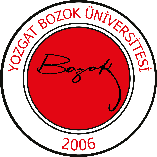 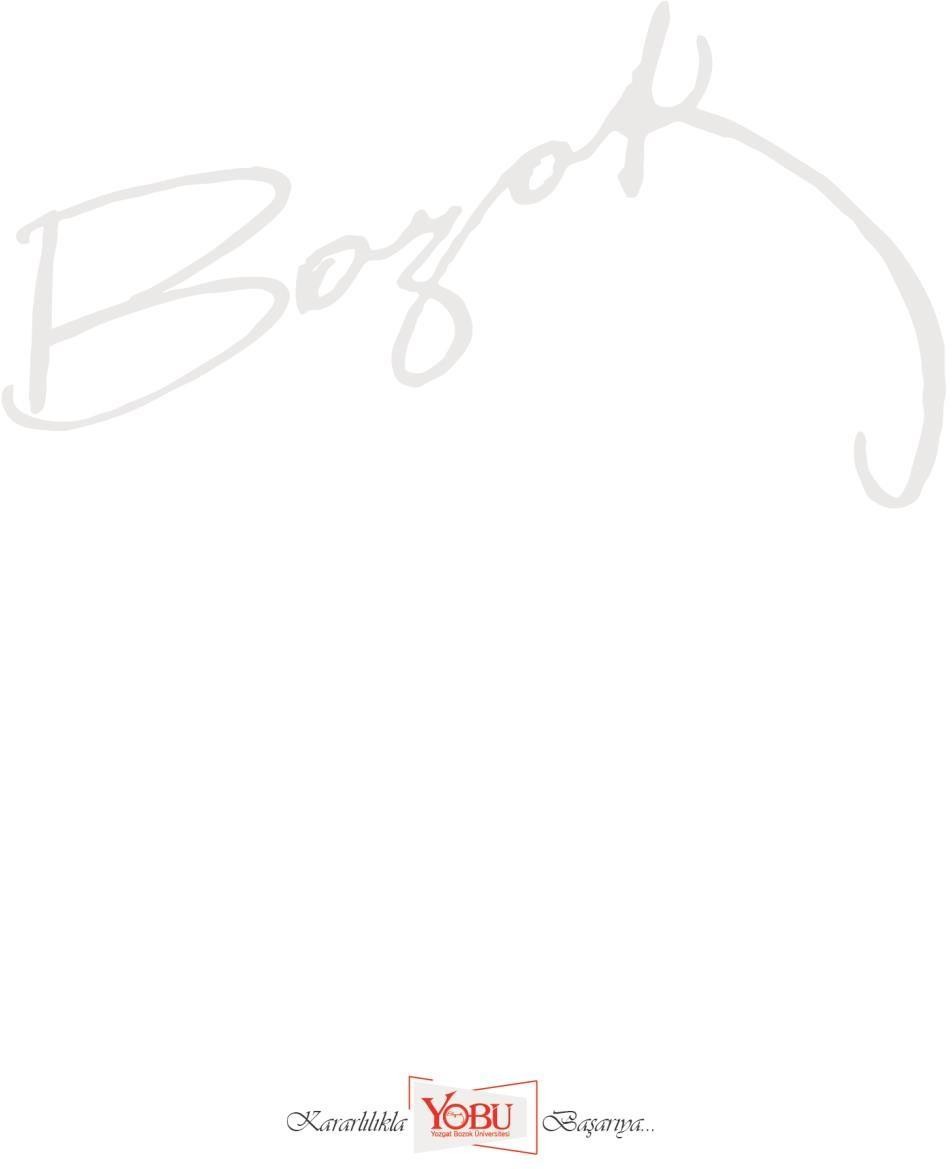 Not: 1-En düşük 5- En yüksek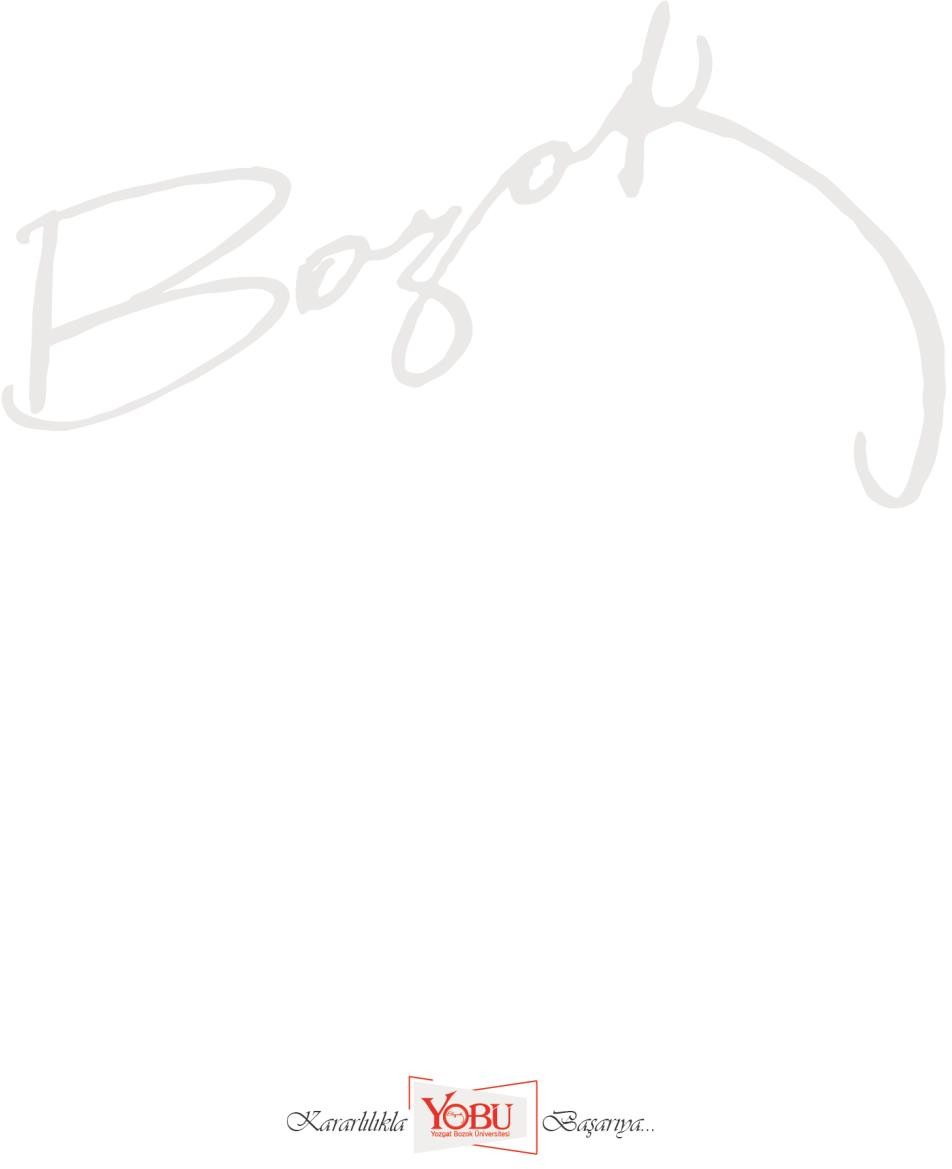 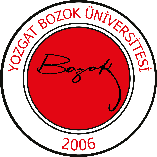 YOZGAT BOZOK ÜNİVERSİTESİ SAĞLIK HİZMETLERİ MESLEK YÜKSEKOKULU SAĞLIK BAKIM HİZMETLERİ BÖLÜMÜ YAŞLI BAKIMI DERS ÖĞRETİM PLANIYOZGAT BOZOK ÜNİVERSİTESİ SAĞLIK HİZMETLERİ MESLEK YÜKSEKOKULU SAĞLIK BAKIM HİZMETLERİ BÖLÜMÜ YAŞLI BAKIMI DERS ÖĞRETİM PLANIYOZGAT BOZOK ÜNİVERSİTESİ SAĞLIK HİZMETLERİ MESLEK YÜKSEKOKULU SAĞLIK BAKIM HİZMETLERİ BÖLÜMÜ YAŞLI BAKIMI DERS ÖĞRETİM PLANIYOZGAT BOZOK ÜNİVERSİTESİ SAĞLIK HİZMETLERİ MESLEK YÜKSEKOKULU SAĞLIK BAKIM HİZMETLERİ BÖLÜMÜ YAŞLI BAKIMI DERS ÖĞRETİM PLANIYOZGAT BOZOK ÜNİVERSİTESİ SAĞLIK HİZMETLERİ MESLEK YÜKSEKOKULU SAĞLIK BAKIM HİZMETLERİ BÖLÜMÜ YAŞLI BAKIMI DERS ÖĞRETİM PLANIYOZGAT BOZOK ÜNİVERSİTESİ SAĞLIK HİZMETLERİ MESLEK YÜKSEKOKULU SAĞLIK BAKIM HİZMETLERİ BÖLÜMÜ YAŞLI BAKIMI DERS ÖĞRETİM PLANIYOZGAT BOZOK ÜNİVERSİTESİ SAĞLIK HİZMETLERİ MESLEK YÜKSEKOKULU SAĞLIK BAKIM HİZMETLERİ BÖLÜMÜ YAŞLI BAKIMI DERS ÖĞRETİM PLANIYOZGAT BOZOK ÜNİVERSİTESİ SAĞLIK HİZMETLERİ MESLEK YÜKSEKOKULU SAĞLIK BAKIM HİZMETLERİ BÖLÜMÜ YAŞLI BAKIMI DERS ÖĞRETİM PLANIYOZGAT BOZOK ÜNİVERSİTESİ SAĞLIK HİZMETLERİ MESLEK YÜKSEKOKULU SAĞLIK BAKIM HİZMETLERİ BÖLÜMÜ YAŞLI BAKIMI DERS ÖĞRETİM PLANIYOZGAT BOZOK ÜNİVERSİTESİ SAĞLIK HİZMETLERİ MESLEK YÜKSEKOKULU SAĞLIK BAKIM HİZMETLERİ BÖLÜMÜ YAŞLI BAKIMI DERS ÖĞRETİM PLANIYOZGAT BOZOK ÜNİVERSİTESİ SAĞLIK HİZMETLERİ MESLEK YÜKSEKOKULU SAĞLIK BAKIM HİZMETLERİ BÖLÜMÜ YAŞLI BAKIMI DERS ÖĞRETİM PLANIDersin KoduDersin KoduDersin AdıDersin AdıYarıyılDersin Türü (Z/S)Dersin Türü (Z/S)T+U+L(Saat/Hafta)KrediAKT SEğitim DiliYAB701YAB701AİLE YAPISI VE İLİŞKİLERİAİLE YAPISI VE İLİŞKİLERİ3/4SS225TürkçeDERS BİLGİLERİDERS BİLGİLERİDERS BİLGİLERİDERS BİLGİLERİDERS BİLGİLERİDERS BİLGİLERİDERS BİLGİLERİDERS BİLGİLERİDERS BİLGİLERİDERS BİLGİLERİDERS BİLGİLERİDersin Katalog Tanımı (İçeriği)Dersin Katalog Tanımı (İçeriği)Dersin Katalog Tanımı (İçeriği)Ailenin tanımı, işlevi, tarihsel değişim süreci, aile kuramları, aileiçi etkileşimAilenin tanımı, işlevi, tarihsel değişim süreci, aile kuramları, aileiçi etkileşimAilenin tanımı, işlevi, tarihsel değişim süreci, aile kuramları, aileiçi etkileşimAilenin tanımı, işlevi, tarihsel değişim süreci, aile kuramları, aileiçi etkileşimAilenin tanımı, işlevi, tarihsel değişim süreci, aile kuramları, aileiçi etkileşimAilenin tanımı, işlevi, tarihsel değişim süreci, aile kuramları, aileiçi etkileşimAilenin tanımı, işlevi, tarihsel değişim süreci, aile kuramları, aileiçi etkileşimAilenin tanımı, işlevi, tarihsel değişim süreci, aile kuramları, aileiçi etkileşimDersin AmacıDersin AmacıDersin AmacıBireysel ve toplumsal yaşam döngüsü içerisinde aile kurumu ve aile işiilişkiler hakkında bilgi kazandırmakBireysel ve toplumsal yaşam döngüsü içerisinde aile kurumu ve aile işiilişkiler hakkında bilgi kazandırmakBireysel ve toplumsal yaşam döngüsü içerisinde aile kurumu ve aile işiilişkiler hakkında bilgi kazandırmakBireysel ve toplumsal yaşam döngüsü içerisinde aile kurumu ve aile işiilişkiler hakkında bilgi kazandırmakBireysel ve toplumsal yaşam döngüsü içerisinde aile kurumu ve aile işiilişkiler hakkında bilgi kazandırmakBireysel ve toplumsal yaşam döngüsü içerisinde aile kurumu ve aile işiilişkiler hakkında bilgi kazandırmakBireysel ve toplumsal yaşam döngüsü içerisinde aile kurumu ve aile işiilişkiler hakkında bilgi kazandırmakBireysel ve toplumsal yaşam döngüsü içerisinde aile kurumu ve aile işiilişkiler hakkında bilgi kazandırmakDersin SeviyesiDersin SeviyesiDersin SeviyesiÖn LisansÖn LisansÖn LisansÖn LisansÖn LisansÖn LisansÖn LisansÖn LisansDersin Öğretim DiliDersin Öğretim DiliDersin Öğretim DiliTürkçeTürkçeTürkçeTürkçeTürkçeTürkçeTürkçeTürkçeÖğretim YöntemiÖğretim YöntemiÖğretim Yöntemi(  ) Örgün	( * ) Uzaktan ( ) Karma/Hibrit(  ) Örgün	( * ) Uzaktan ( ) Karma/Hibrit(  ) Örgün	( * ) Uzaktan ( ) Karma/Hibrit(  ) Örgün	( * ) Uzaktan ( ) Karma/Hibrit(  ) Örgün	( * ) Uzaktan ( ) Karma/Hibrit(  ) Örgün	( * ) Uzaktan ( ) Karma/Hibrit(  ) Örgün	( * ) Uzaktan ( ) Karma/Hibrit(  ) Örgün	( * ) Uzaktan ( ) Karma/HibritDersi Yürüten Öğretim ElemanlarıDersi Yürüten Öğretim ElemanlarıDersi Yürüten Öğretim ElemanlarıYaşlı Bakım Öğretim ElemanlarıYaşlı Bakım Öğretim ElemanlarıYaşlı Bakım Öğretim ElemanlarıYaşlı Bakım Öğretim ElemanlarıYaşlı Bakım Öğretim ElemanlarıYaşlı Bakım Öğretim ElemanlarıYaşlı Bakım Öğretim ElemanlarıYaşlı Bakım Öğretim ElemanlarıDersin Ön Koşulu Ders(ler)iDersin Ön Koşulu Ders(ler)iDersin Ön Koşulu Ders(ler)iYokYokYokYokYokYokYokYokDersin Öğrenme ÇıktılarıDersin Öğrenme ÇıktılarıDersin Öğrenme ÇıktılarıAile kurumunun tanımlar ve tarihsel süreç içerisindeki değişimini tartışır.Aile kuramlarını tartışır.Aile kurumunun işlevini tartışırAile yapısının özelliklerini bilir.Patolojik aile yapısını tartışırAile kurumunun tanımlar ve tarihsel süreç içerisindeki değişimini tartışır.Aile kuramlarını tartışır.Aile kurumunun işlevini tartışırAile yapısının özelliklerini bilir.Patolojik aile yapısını tartışırAile kurumunun tanımlar ve tarihsel süreç içerisindeki değişimini tartışır.Aile kuramlarını tartışır.Aile kurumunun işlevini tartışırAile yapısının özelliklerini bilir.Patolojik aile yapısını tartışırAile kurumunun tanımlar ve tarihsel süreç içerisindeki değişimini tartışır.Aile kuramlarını tartışır.Aile kurumunun işlevini tartışırAile yapısının özelliklerini bilir.Patolojik aile yapısını tartışırAile kurumunun tanımlar ve tarihsel süreç içerisindeki değişimini tartışır.Aile kuramlarını tartışır.Aile kurumunun işlevini tartışırAile yapısının özelliklerini bilir.Patolojik aile yapısını tartışırAile kurumunun tanımlar ve tarihsel süreç içerisindeki değişimini tartışır.Aile kuramlarını tartışır.Aile kurumunun işlevini tartışırAile yapısının özelliklerini bilir.Patolojik aile yapısını tartışırAile kurumunun tanımlar ve tarihsel süreç içerisindeki değişimini tartışır.Aile kuramlarını tartışır.Aile kurumunun işlevini tartışırAile yapısının özelliklerini bilir.Patolojik aile yapısını tartışırAile kurumunun tanımlar ve tarihsel süreç içerisindeki değişimini tartışır.Aile kuramlarını tartışır.Aile kurumunun işlevini tartışırAile yapısının özelliklerini bilir.Patolojik aile yapısını tartışırDERS İÇERİĞİDERS İÇERİĞİDERS İÇERİĞİDERS İÇERİĞİDERS İÇERİĞİDERS İÇERİĞİDERS İÇERİĞİDERS İÇERİĞİDERS İÇERİĞİDERS İÇERİĞİHaftaTeoriTeoriTeoriTeoriTeoriUygulama/LaboratuvarUygulama/LaboratuvarUygulama/LaboratuvarUygulama/LaboratuvarUygulama/Laboratuvar1Ailenin Tanımı ve İşleviAilenin Tanımı ve İşleviAilenin Tanımı ve İşleviAilenin Tanımı ve İşleviAilenin Tanımı ve İşlevi2Ailenin Tarihsel Süreç İçerisinde Geçirdiği DeğişimAilenin Tarihsel Süreç İçerisinde Geçirdiği DeğişimAilenin Tarihsel Süreç İçerisinde Geçirdiği DeğişimAilenin Tarihsel Süreç İçerisinde Geçirdiği DeğişimAilenin Tarihsel Süreç İçerisinde Geçirdiği Değişim3Aile KuramlarıAile KuramlarıAile KuramlarıAile KuramlarıAile Kuramları4Aile KuramlarıAile KuramlarıAile KuramlarıAile KuramlarıAile Kuramları5Aile KuramlarıAile KuramlarıAile KuramlarıAile KuramlarıAile Kuramları6Aile KuramlarıAile KuramlarıAile KuramlarıAile KuramlarıAile Kuramları7Aile KuramlarıAile KuramlarıAile KuramlarıAile KuramlarıAile Kuramları8Ara SınavAra SınavAra SınavAra SınavAra Sınav9Aile KuramlarıAile KuramlarıAile KuramlarıAile KuramlarıAile Kuramları10Türk Toplumunda AileTürk Toplumunda AileTürk Toplumunda AileTürk Toplumunda AileTürk Toplumunda Aile11Farklı Kültürlerde AileFarklı Kültürlerde AileFarklı Kültürlerde AileFarklı Kültürlerde AileFarklı Kültürlerde Aile12Aile İçi EtkileşimAile İçi EtkileşimAile İçi EtkileşimAile İçi EtkileşimAile İçi Etkileşim13Öğrenci sunumlarıÖğrenci sunumlarıÖğrenci sunumlarıÖğrenci sunumlarıÖğrenci sunumları14Öğrenci sunumlarıÖğrenci sunumlarıÖğrenci sunumlarıÖğrenci sunumlarıÖğrenci sunumları15Final SınavıFinal SınavıFinal SınavıFinal SınavıFinal SınavıFinal SınavıFinal SınavıFinal SınavıFinal SınavıFinal SınavıDersin Öğrenme KaynaklarıBaran G (2016) Aile Yaşam Dinamiği,Basım, Pelikan Yayınları. Carter EA, Garcia-Preto N, McGoldrick M. (2014) The expanded family life cycle: individual, family, social perspectives,4. Edt. Pearson EducationDersin Öğrenme KaynaklarıBaran G (2016) Aile Yaşam Dinamiği,Basım, Pelikan Yayınları. Carter EA, Garcia-Preto N, McGoldrick M. (2014) The expanded family life cycle: individual, family, social perspectives,4. Edt. Pearson EducationDersin Öğrenme KaynaklarıBaran G (2016) Aile Yaşam Dinamiği,Basım, Pelikan Yayınları. Carter EA, Garcia-Preto N, McGoldrick M. (2014) The expanded family life cycle: individual, family, social perspectives,4. Edt. Pearson EducationDersin Öğrenme KaynaklarıBaran G (2016) Aile Yaşam Dinamiği,Basım, Pelikan Yayınları. Carter EA, Garcia-Preto N, McGoldrick M. (2014) The expanded family life cycle: individual, family, social perspectives,4. Edt. Pearson EducationDersin Öğrenme KaynaklarıBaran G (2016) Aile Yaşam Dinamiği,Basım, Pelikan Yayınları. Carter EA, Garcia-Preto N, McGoldrick M. (2014) The expanded family life cycle: individual, family, social perspectives,4. Edt. Pearson EducationDersin Öğrenme KaynaklarıBaran G (2016) Aile Yaşam Dinamiği,Basım, Pelikan Yayınları. Carter EA, Garcia-Preto N, McGoldrick M. (2014) The expanded family life cycle: individual, family, social perspectives,4. Edt. Pearson EducationDersin Öğrenme KaynaklarıBaran G (2016) Aile Yaşam Dinamiği,Basım, Pelikan Yayınları. Carter EA, Garcia-Preto N, McGoldrick M. (2014) The expanded family life cycle: individual, family, social perspectives,4. Edt. Pearson EducationDersin Öğrenme KaynaklarıBaran G (2016) Aile Yaşam Dinamiği,Basım, Pelikan Yayınları. Carter EA, Garcia-Preto N, McGoldrick M. (2014) The expanded family life cycle: individual, family, social perspectives,4. Edt. Pearson EducationDersin Öğrenme KaynaklarıBaran G (2016) Aile Yaşam Dinamiği,Basım, Pelikan Yayınları. Carter EA, Garcia-Preto N, McGoldrick M. (2014) The expanded family life cycle: individual, family, social perspectives,4. Edt. Pearson EducationDersin Öğrenme KaynaklarıBaran G (2016) Aile Yaşam Dinamiği,Basım, Pelikan Yayınları. Carter EA, Garcia-Preto N, McGoldrick M. (2014) The expanded family life cycle: individual, family, social perspectives,4. Edt. Pearson EducationDersin Öğrenme KaynaklarıBaran G (2016) Aile Yaşam Dinamiği,Basım, Pelikan Yayınları. Carter EA, Garcia-Preto N, McGoldrick M. (2014) The expanded family life cycle: individual, family, social perspectives,4. Edt. Pearson EducationDEĞERLENDİRME ÖLÇÜTLERİDEĞERLENDİRME ÖLÇÜTLERİDEĞERLENDİRME ÖLÇÜTLERİDEĞERLENDİRME ÖLÇÜTLERİDEĞERLENDİRME ÖLÇÜTLERİDEĞERLENDİRME ÖLÇÜTLERİDEĞERLENDİRME ÖLÇÜTLERİDEĞERLENDİRME ÖLÇÜTLERİDEĞERLENDİRME ÖLÇÜTLERİDEĞERLENDİRME ÖLÇÜTLERİDönem İçi Çalışma EtkinlikleriDönem İçi Çalışma EtkinlikleriDönem İçi Çalışma EtkinlikleriSayısıSayısıKatkısıKatkısıKatkısıKatkısıKatkısıÖdevÖdevÖdevUygulamaUygulamaUygulamaForum/ Tartışma UygulamasıForum/ Tartışma UygulamasıForum/ Tartışma UygulamasıKısa sınav (Quiz)Kısa sınav (Quiz)Kısa sınav (Quiz)Dönemiçi Çalışmaların Yarıyıl Başarıya Oranı (%)Dönemiçi Çalışmaların Yarıyıl Başarıya Oranı (%)Dönemiçi Çalışmaların Yarıyıl Başarıya Oranı (%)11%40%40%40%40%40Finalin Başarıya Oranı (%)Finalin Başarıya Oranı (%)Finalin Başarıya Oranı (%)11%60%60%60%60%60ToplamToplamToplam%100%100%100%100%100DERS İŞ YÜKÜ TABLOSUDERS İŞ YÜKÜ TABLOSUDERS İŞ YÜKÜ TABLOSUDERS İŞ YÜKÜ TABLOSUDERS İŞ YÜKÜ TABLOSUDERS İŞ YÜKÜ TABLOSUDERS İŞ YÜKÜ TABLOSUDERS İŞ YÜKÜ TABLOSUDERS İŞ YÜKÜ TABLOSUDERS İŞ YÜKÜ TABLOSUEtkinlikEtkinlikToplam Hafta SayısıToplam Hafta SayısıSüre (Haftalık Saat)Süre (Haftalık Saat)Süre (Haftalık Saat)Toplam İş YüküToplam İş YüküToplam İş YüküTeoriTeori1414222282828UygulamaUygulama--------Forum/ Tartışma UygulamasıForum/ Tartışma Uygulaması77222141414OkumaOkuma77111777İnternet Taraması, KütüphaneÇalışmasıİnternet Taraması, KütüphaneÇalışması--Materyal Tasarlama, UygulamaMateryal Tasarlama, Uygulama22555101010Rapor HazırlamaRapor Hazırlama44555202020Sunu HazırlamaSunu Hazırlama11555555SunumSunum22444888Final SınavıFinal Sınavı11555555Final Sınavına HazırlıkFinal Sınavına Hazırlık1414222282828Diğer (Belirtiniz:	)Diğer (Belirtiniz:	)Toplam İş YüküToplam İş YüküToplam İş YüküToplam İş YüküToplam İş YüküToplam İş YüküToplam İş Yükü125125125Toplam İş Yükü / 25 (s)Toplam İş Yükü / 25 (s)Toplam İş Yükü / 25 (s)Toplam İş Yükü / 25 (s)Toplam İş Yükü / 25 (s)Toplam İş Yükü / 25 (s)Toplam İş Yükü / 25 (s)125/25125/25125/25Dersin AKTS KredisiDersin AKTS KredisiDersin AKTS KredisiDersin AKTS KredisiDersin AKTS KredisiDersin AKTS KredisiDersin AKTS Kredisi≌5≌5≌5Not: Dersin iş yükü tablosu öğretim elemanı tarafından ders özelinde belirlenecektir.Not: Dersin iş yükü tablosu öğretim elemanı tarafından ders özelinde belirlenecektir.Not: Dersin iş yükü tablosu öğretim elemanı tarafından ders özelinde belirlenecektir.Not: Dersin iş yükü tablosu öğretim elemanı tarafından ders özelinde belirlenecektir.Not: Dersin iş yükü tablosu öğretim elemanı tarafından ders özelinde belirlenecektir.Not: Dersin iş yükü tablosu öğretim elemanı tarafından ders özelinde belirlenecektir.Not: Dersin iş yükü tablosu öğretim elemanı tarafından ders özelinde belirlenecektir.PROGRAM ÖĞRENME ÇIKTILARI KATKI DÜZEYLERİPROGRAM ÖĞRENME ÇIKTILARI KATKI DÜZEYLERİPROGRAM ÖĞRENME ÇIKTILARI KATKI DÜZEYLERİPROGRAM ÖĞRENME ÇIKTILARI KATKI DÜZEYLERİPROGRAM ÖĞRENME ÇIKTILARI KATKI DÜZEYLERİPROGRAM ÖĞRENME ÇIKTILARI KATKI DÜZEYLERİPROGRAM ÖĞRENME ÇIKTILARI KATKI DÜZEYLERİPROGRAM ÖĞRENME ÇIKTILARI KATKI DÜZEYLERİPROGRAM ÖĞRENME ÇIKTILARI KATKI DÜZEYLERİPROGRAM ÖĞRENME ÇIKTILARI KATKI DÜZEYLERİNoProgram Öğrenme ÇıktılarıProgram Öğrenme ÇıktılarıProgram Öğrenme ÇıktılarıProgram Öğrenme Çıktıları123451Yaşlı bakımı alanındaki güncel bilgileri içeren ders kitapları, uygulama araç-gereçleri ve diğer kaynaklarla desteklenen temeldüzeydeki kuramsal ve uygulamalı bilgilere sahip olma.Yaşlı bakımı alanındaki güncel bilgileri içeren ders kitapları, uygulama araç-gereçleri ve diğer kaynaklarla desteklenen temeldüzeydeki kuramsal ve uygulamalı bilgilere sahip olma.Yaşlı bakımı alanındaki güncel bilgileri içeren ders kitapları, uygulama araç-gereçleri ve diğer kaynaklarla desteklenen temeldüzeydeki kuramsal ve uygulamalı bilgilere sahip olma.Yaşlı bakımı alanındaki güncel bilgileri içeren ders kitapları, uygulama araç-gereçleri ve diğer kaynaklarla desteklenen temeldüzeydeki kuramsal ve uygulamalı bilgilere sahip olma.X2Yaşlı bakımı alanında edindiği temel düzeydeki kuramsal ve uygulamalı bilgileri aynı alanda bir ileri eğitim düzeyinde veya aynı düzeydeki bir alanda kullanabilme becerileri kazanma.Yaşlı bakımı alanında edindiği temel düzeydeki kuramsal ve uygulamalı bilgileri aynı alanda bir ileri eğitim düzeyinde veya aynı düzeydeki bir alanda kullanabilme becerileri kazanma.Yaşlı bakımı alanında edindiği temel düzeydeki kuramsal ve uygulamalı bilgileri aynı alanda bir ileri eğitim düzeyinde veya aynı düzeydeki bir alanda kullanabilme becerileri kazanma.Yaşlı bakımı alanında edindiği temel düzeydeki kuramsal ve uygulamalı bilgileri aynı alanda bir ileri eğitim düzeyinde veya aynı düzeydeki bir alanda kullanabilme becerileri kazanma.X3İnsan vücudunu oluşturan hücre, doku, organ ve sistemlerin yapı ve fonksiyonlarını bilir ve bu sistemlerin birbirleriyle olan ilişkilerine aittemel bilimsel bilgileri mesleki uygulamalarında kullanır.İnsan vücudunu oluşturan hücre, doku, organ ve sistemlerin yapı ve fonksiyonlarını bilir ve bu sistemlerin birbirleriyle olan ilişkilerine aittemel bilimsel bilgileri mesleki uygulamalarında kullanır.İnsan vücudunu oluşturan hücre, doku, organ ve sistemlerin yapı ve fonksiyonlarını bilir ve bu sistemlerin birbirleriyle olan ilişkilerine aittemel bilimsel bilgileri mesleki uygulamalarında kullanır.İnsan vücudunu oluşturan hücre, doku, organ ve sistemlerin yapı ve fonksiyonlarını bilir ve bu sistemlerin birbirleriyle olan ilişkilerine aittemel bilimsel bilgileri mesleki uygulamalarında kullanır.X4Alanı ile ilgili uygulamalarda karşılaşılan ve öngörülemeyen karmaşık sorunları çözmek için ekip üyesi olarak sorumlulukalabilme.Alanı ile ilgili uygulamalarda karşılaşılan ve öngörülemeyen karmaşık sorunları çözmek için ekip üyesi olarak sorumlulukalabilme.Alanı ile ilgili uygulamalarda karşılaşılan ve öngörülemeyen karmaşık sorunları çözmek için ekip üyesi olarak sorumlulukalabilme.Alanı ile ilgili uygulamalarda karşılaşılan ve öngörülemeyen karmaşık sorunları çözmek için ekip üyesi olarak sorumlulukalabilme.5Yaşlı bireyin sağlığını korur, geliştirir ve sağlıktan sapma durumlarında uygun girişimlerini planlar ve öğrendikleridoğrultusunda uygular.Yaşlı bireyin sağlığını korur, geliştirir ve sağlıktan sapma durumlarında uygun girişimlerini planlar ve öğrendikleridoğrultusunda uygular.Yaşlı bireyin sağlığını korur, geliştirir ve sağlıktan sapma durumlarında uygun girişimlerini planlar ve öğrendikleridoğrultusunda uygular.Yaşlı bireyin sağlığını korur, geliştirir ve sağlıktan sapma durumlarında uygun girişimlerini planlar ve öğrendikleridoğrultusunda uygular.X6Kişiler arası iletişim yöntem ve becerilerini kullanır.Kişiler arası iletişim yöntem ve becerilerini kullanır.Kişiler arası iletişim yöntem ve becerilerini kullanır.Kişiler arası iletişim yöntem ve becerilerini kullanır.X7Alanında edindiği temel düzeydeki bilgi ve becerileri eleştirel bir yaklaşımla değerlendirebilme, öğrenme gereksinimlerini belirleyebilme ve karşılayabilmeX8Sağlık ekibi içinde yeterli ve etkin biçimde rol alır.X9Bir yabancı dili kullanarak alanındaki bilgileri izleyebilme ve meslektaşları ile iletişim kurabilme10Mesleğin gerektirdiği bilişim ve iletişim becerilerini kullanır11Yaşam boyu öğrenmeyi benimseyerek, mezuniyet sonrası kurum içi, yerel, ulusal ve uluslararası eğitimlere katılırX12Yaşlı bakımı alanında edindiği temel düzeydeki teorik ve uygulamalı bilgileri aynı alanda bir ileri eğitim düzeyinde veya aynı düzeydeki bir alanda kullanabilme becerileri kazanma13Yaşlı bakımı alanında edindiği temel düzeydeki bilgi ve becerileri kullanarak verileri yorumlayabilme ve değerlendirebilme sorunları tanımlayabilme, analiz edebilme,kanıtlara dayalı çözüm önerileri geliştirebilme14Yaşlı bakımı ile ilgili temel düzeydeki bir çalışmayı bağımsız olarak yürütebilmeX15Yaşlı bakımı alanıyla ilgili uygulamalarda karşılaşılan ve ön görülemeyen karmaşık sorunları çözmek için ekip üyesi olarak sorumluluk alabilmeX16Yaşlı bakımı alanında edindiği temel düzeydeki bilgi vebecerileri eleştirel bir yaklaşımla değerlendirebilme, öğrenme gereksinimlerini belirleyebilme ve karşılayabilme17Öğrenimini aynı alanda bir ileri eğitim düzeyine ve ya aynı düzeydeki bir mesleğe yönlendirebilmeX18Yaşam boyu öğrenme bilinci kazanmış olma19Yaşlı bakımı alanıyla ilgili konularda sahip olduğu temel bilgi ve beceriler düzeyinde düşüncelerini yazılı ve sözlü iletişim yoluyla aktarabilmeX20Yaşlı bakımı alanıyla ilgili konularda düşüncelerini ve sorunlara ilişkin çözüm önerilerini uzman olan ve olmayan kişilerlepaylaşabilmeYOZGAT BOZOK ÜNİVERSİTESİ SAĞLIK HİZMETLERİ MESLEK YÜKSEKOKULUYAŞLI BAKIM BÖLÜMÜANOTOMİ DERS ÖĞRETİM PLANIYOZGAT BOZOK ÜNİVERSİTESİ SAĞLIK HİZMETLERİ MESLEK YÜKSEKOKULUYAŞLI BAKIM BÖLÜMÜANOTOMİ DERS ÖĞRETİM PLANIYOZGAT BOZOK ÜNİVERSİTESİ SAĞLIK HİZMETLERİ MESLEK YÜKSEKOKULUYAŞLI BAKIM BÖLÜMÜANOTOMİ DERS ÖĞRETİM PLANIYOZGAT BOZOK ÜNİVERSİTESİ SAĞLIK HİZMETLERİ MESLEK YÜKSEKOKULUYAŞLI BAKIM BÖLÜMÜANOTOMİ DERS ÖĞRETİM PLANIYOZGAT BOZOK ÜNİVERSİTESİ SAĞLIK HİZMETLERİ MESLEK YÜKSEKOKULUYAŞLI BAKIM BÖLÜMÜANOTOMİ DERS ÖĞRETİM PLANIYOZGAT BOZOK ÜNİVERSİTESİ SAĞLIK HİZMETLERİ MESLEK YÜKSEKOKULUYAŞLI BAKIM BÖLÜMÜANOTOMİ DERS ÖĞRETİM PLANIYOZGAT BOZOK ÜNİVERSİTESİ SAĞLIK HİZMETLERİ MESLEK YÜKSEKOKULUYAŞLI BAKIM BÖLÜMÜANOTOMİ DERS ÖĞRETİM PLANIYOZGAT BOZOK ÜNİVERSİTESİ SAĞLIK HİZMETLERİ MESLEK YÜKSEKOKULUYAŞLI BAKIM BÖLÜMÜANOTOMİ DERS ÖĞRETİM PLANIYOZGAT BOZOK ÜNİVERSİTESİ SAĞLIK HİZMETLERİ MESLEK YÜKSEKOKULUYAŞLI BAKIM BÖLÜMÜANOTOMİ DERS ÖĞRETİM PLANIDersin KoduDersin AdıDersin AdıYarıyılDersin Türü (Z/S)T+U+L(Saat/Hafta)KrediAKT SEğitim DiliANT001ANATOMİANATOMİ1Z2+0+023TürkçeDERS BİLGİLERİDERS BİLGİLERİDERS BİLGİLERİDERS BİLGİLERİDERS BİLGİLERİDERS BİLGİLERİDERS BİLGİLERİDERS BİLGİLERİDERS BİLGİLERİDersin Katalog Tanımı (İçeriği)Dersin Katalog Tanımı (İçeriği)Temel Anatomi BilgileriTemel Anatomi BilgileriTemel Anatomi BilgileriTemel Anatomi BilgileriTemel Anatomi BilgileriTemel Anatomi BilgileriTemel Anatomi BilgileriDersin AmacıDersin AmacıAnatomi terminolojisi, genel tıbbi terimler, insan vücudunun organizasyonu ve sistemleri hakkında bilgi vermek ve pratik uygulamalar yaptırmaktır.Anatomi terminolojisi, genel tıbbi terimler, insan vücudunun organizasyonu ve sistemleri hakkında bilgi vermek ve pratik uygulamalar yaptırmaktır.Anatomi terminolojisi, genel tıbbi terimler, insan vücudunun organizasyonu ve sistemleri hakkında bilgi vermek ve pratik uygulamalar yaptırmaktır.Anatomi terminolojisi, genel tıbbi terimler, insan vücudunun organizasyonu ve sistemleri hakkında bilgi vermek ve pratik uygulamalar yaptırmaktır.Anatomi terminolojisi, genel tıbbi terimler, insan vücudunun organizasyonu ve sistemleri hakkında bilgi vermek ve pratik uygulamalar yaptırmaktır.Anatomi terminolojisi, genel tıbbi terimler, insan vücudunun organizasyonu ve sistemleri hakkında bilgi vermek ve pratik uygulamalar yaptırmaktır.Anatomi terminolojisi, genel tıbbi terimler, insan vücudunun organizasyonu ve sistemleri hakkında bilgi vermek ve pratik uygulamalar yaptırmaktır.Dersin SeviyesiDersin SeviyesiÖn LisansÖn LisansÖn LisansÖn LisansÖn LisansÖn LisansÖn LisansDersin Öğretim DiliDersin Öğretim DiliTürkçeTürkçeTürkçeTürkçeTürkçeTürkçeTürkçeÖğretim YöntemiÖğretim Yöntemi(  ) Örgün	( ) Uzaktan ( ) Karma/Hibrit(  ) Örgün	( ) Uzaktan ( ) Karma/Hibrit(  ) Örgün	( ) Uzaktan ( ) Karma/Hibrit(  ) Örgün	( ) Uzaktan ( ) Karma/Hibrit(  ) Örgün	( ) Uzaktan ( ) Karma/Hibrit(  ) Örgün	( ) Uzaktan ( ) Karma/Hibrit(  ) Örgün	( ) Uzaktan ( ) Karma/HibritDersi Yürüten Öğretim ElemanlarıDersi Yürüten Öğretim ElemanlarıYAŞLI BAKIM BÖLÜMÜ ÖĞRETİM ELEMANLARIYAŞLI BAKIM BÖLÜMÜ ÖĞRETİM ELEMANLARIYAŞLI BAKIM BÖLÜMÜ ÖĞRETİM ELEMANLARIYAŞLI BAKIM BÖLÜMÜ ÖĞRETİM ELEMANLARIYAŞLI BAKIM BÖLÜMÜ ÖĞRETİM ELEMANLARIYAŞLI BAKIM BÖLÜMÜ ÖĞRETİM ELEMANLARIYAŞLI BAKIM BÖLÜMÜ ÖĞRETİM ELEMANLARIDersin Ön Koşulu Ders(ler)iDersin Ön Koşulu Ders(ler)iYokYokYokYokYokYokYokDersin Öğrenme ÇıktılarıDersin Öğrenme ÇıktılarıAnatomide genel kavramları, genel ve özel anatomi terimlerini ve anatomik pozisyonları tanımlayabilecektir.İnsan vücudunu oluşturan sistemleri açıklayabilecektir.Bu dersi başarı ile bitiren öğrenci; İnsan vücudunun normal şekil ve yapısını bilir.Vücudu oluşturan çeşitli organları ve bu organlar arasındaki ilişkileri tanımlarOrgan fonksiyonlarını söylerAnatomide genel kavramları, genel ve özel anatomi terimlerini ve anatomik pozisyonları tanımlayabilecektir.İnsan vücudunu oluşturan sistemleri açıklayabilecektir.Bu dersi başarı ile bitiren öğrenci; İnsan vücudunun normal şekil ve yapısını bilir.Vücudu oluşturan çeşitli organları ve bu organlar arasındaki ilişkileri tanımlarOrgan fonksiyonlarını söylerAnatomide genel kavramları, genel ve özel anatomi terimlerini ve anatomik pozisyonları tanımlayabilecektir.İnsan vücudunu oluşturan sistemleri açıklayabilecektir.Bu dersi başarı ile bitiren öğrenci; İnsan vücudunun normal şekil ve yapısını bilir.Vücudu oluşturan çeşitli organları ve bu organlar arasındaki ilişkileri tanımlarOrgan fonksiyonlarını söylerAnatomide genel kavramları, genel ve özel anatomi terimlerini ve anatomik pozisyonları tanımlayabilecektir.İnsan vücudunu oluşturan sistemleri açıklayabilecektir.Bu dersi başarı ile bitiren öğrenci; İnsan vücudunun normal şekil ve yapısını bilir.Vücudu oluşturan çeşitli organları ve bu organlar arasındaki ilişkileri tanımlarOrgan fonksiyonlarını söylerAnatomide genel kavramları, genel ve özel anatomi terimlerini ve anatomik pozisyonları tanımlayabilecektir.İnsan vücudunu oluşturan sistemleri açıklayabilecektir.Bu dersi başarı ile bitiren öğrenci; İnsan vücudunun normal şekil ve yapısını bilir.Vücudu oluşturan çeşitli organları ve bu organlar arasındaki ilişkileri tanımlarOrgan fonksiyonlarını söylerAnatomide genel kavramları, genel ve özel anatomi terimlerini ve anatomik pozisyonları tanımlayabilecektir.İnsan vücudunu oluşturan sistemleri açıklayabilecektir.Bu dersi başarı ile bitiren öğrenci; İnsan vücudunun normal şekil ve yapısını bilir.Vücudu oluşturan çeşitli organları ve bu organlar arasındaki ilişkileri tanımlarOrgan fonksiyonlarını söylerDERS İÇERİĞİDERS İÇERİĞİDERS İÇERİĞİDERS İÇERİĞİDERS İÇERİĞİDERS İÇERİĞİDERS İÇERİĞİHaftaTeoriTeoriTeoriUygulama/LaboratuvarUygulama/LaboratuvarUygulama/LaboratuvarUygulama/Laboratuvar1Anatomiye Giriş ve Temel Kavramlar, Temel Tıbbi Terminoloji Bilgisi, BölgeselAnatomi ve Vücudumuzun Bölgeleri, İnsan Vücudu Organizasyonu ve SistemlerHakkında Genel BilgiAnatomiye Giriş ve Temel Kavramlar, Temel Tıbbi Terminoloji Bilgisi, BölgeselAnatomi ve Vücudumuzun Bölgeleri, İnsan Vücudu Organizasyonu ve SistemlerHakkında Genel BilgiAnatomiye Giriş ve Temel Kavramlar, Temel Tıbbi Terminoloji Bilgisi, BölgeselAnatomi ve Vücudumuzun Bölgeleri, İnsan Vücudu Organizasyonu ve SistemlerHakkında Genel Bilgi2Lokomotor Sistem AnatomisiLokomotor Sistem AnatomisiLokomotor Sistem Anatomisi3Lokomotor Sistem AnatomisiLokomotor Sistem AnatomisiLokomotor Sistem Anatomisi4Sindirim Sistemi ve Anatomik Oluşumları Hakkında BilgiSindirim Sistemi ve Anatomik Oluşumları Hakkında BilgiSindirim Sistemi ve Anatomik Oluşumları Hakkında Bilgi5Dolaşım Sistemi ve Anatomik Oluşumları Hakkında BilgiDolaşım Sistemi ve Anatomik Oluşumları Hakkında BilgiDolaşım Sistemi ve Anatomik Oluşumları Hakkında Bilgi6Solunum Sistemi ve Anatomik Oluşumları Hakkında BilgiSolunum Sistemi ve Anatomik Oluşumları Hakkında BilgiSolunum Sistemi ve Anatomik Oluşumları Hakkında Bilgi7Ürogenital Sistem ve Anatomik Oluşumları Hakkında BilgiÜrogenital Sistem ve Anatomik Oluşumları Hakkında BilgiÜrogenital Sistem ve Anatomik Oluşumları Hakkında Bilgi8Ürogenital Sistem ve Anatomik Oluşumları Hakkında BilgiÜrogenital Sistem ve Anatomik Oluşumları Hakkında BilgiÜrogenital Sistem ve Anatomik Oluşumları Hakkında Bilgi9Endokrin Sistem ve Anatomik Oluşumları Hakkında BilgiEndokrin Sistem ve Anatomik Oluşumları Hakkında BilgiEndokrin Sistem ve Anatomik Oluşumları Hakkında Bilgi10Lenfatik Sistem ve İmmün Sistemi Oluşturan anatomik YapılarLenfatik Sistem ve İmmün Sistemi Oluşturan anatomik YapılarLenfatik Sistem ve İmmün Sistemi Oluşturan anatomik Yapılar11Sinir Sistemi Organizasyonu ve SınıflandırmasıSinir Sistemi Organizasyonu ve SınıflandırmasıSinir Sistemi Organizasyonu ve Sınıflandırması12Merkezi Sinir SistemiMerkezi Sinir SistemiMerkezi Sinir Sistemi13Periferik Sinir SistemiPeriferik Sinir SistemiPeriferik Sinir Sistemi14Otonom Sinir Sistemi, Duyu OrganlarıOtonom Sinir Sistemi, Duyu OrganlarıOtonom Sinir Sistemi, Duyu Organları15Final SınavıFinal SınavıFinal SınavıFinal SınavıFinal SınavıFinal SınavıFinal SınavıDersin Öğrenme Kaynakları1.Ders NotlarıArıncı K, Elhan A. Anatomi I, II. Güneş kitabevi, Ankara, 2003.Yıldırım M. İnsan Anatomisi. Nobel kitabevi, İstanbul 2003.Dersin Öğrenme Kaynakları1.Ders NotlarıArıncı K, Elhan A. Anatomi I, II. Güneş kitabevi, Ankara, 2003.Yıldırım M. İnsan Anatomisi. Nobel kitabevi, İstanbul 2003.Dersin Öğrenme Kaynakları1.Ders NotlarıArıncı K, Elhan A. Anatomi I, II. Güneş kitabevi, Ankara, 2003.Yıldırım M. İnsan Anatomisi. Nobel kitabevi, İstanbul 2003.Dersin Öğrenme Kaynakları1.Ders NotlarıArıncı K, Elhan A. Anatomi I, II. Güneş kitabevi, Ankara, 2003.Yıldırım M. İnsan Anatomisi. Nobel kitabevi, İstanbul 2003.Dersin Öğrenme Kaynakları1.Ders NotlarıArıncı K, Elhan A. Anatomi I, II. Güneş kitabevi, Ankara, 2003.Yıldırım M. İnsan Anatomisi. Nobel kitabevi, İstanbul 2003.Dersin Öğrenme Kaynakları1.Ders NotlarıArıncı K, Elhan A. Anatomi I, II. Güneş kitabevi, Ankara, 2003.Yıldırım M. İnsan Anatomisi. Nobel kitabevi, İstanbul 2003.Dersin Öğrenme Kaynakları1.Ders NotlarıArıncı K, Elhan A. Anatomi I, II. Güneş kitabevi, Ankara, 2003.Yıldırım M. İnsan Anatomisi. Nobel kitabevi, İstanbul 2003.Dersin Öğrenme Kaynakları1.Ders NotlarıArıncı K, Elhan A. Anatomi I, II. Güneş kitabevi, Ankara, 2003.Yıldırım M. İnsan Anatomisi. Nobel kitabevi, İstanbul 2003.DEĞERLENDİRME ÖLÇÜTLERİDEĞERLENDİRME ÖLÇÜTLERİDEĞERLENDİRME ÖLÇÜTLERİDEĞERLENDİRME ÖLÇÜTLERİDEĞERLENDİRME ÖLÇÜTLERİDEĞERLENDİRME ÖLÇÜTLERİDEĞERLENDİRME ÖLÇÜTLERİDEĞERLENDİRME ÖLÇÜTLERİDönem İçi Çalışma EtkinlikleriDönem İçi Çalışma EtkinlikleriDönem İçi Çalışma EtkinlikleriSayısıSayısıSayısıKatkısıKatkısıÖdevÖdevÖdev111%10%10UygulamaUygulamaUygulamaForum/ Tartışma UygulamasıForum/ Tartışma UygulamasıForum/ Tartışma Uygulaması111%10%10Kısa sınav (Quiz)Kısa sınav (Quiz)Kısa sınav (Quiz)333%20%20Dönemiçi Çalışmaların Yarıyıl Başarıya Oranı (%)Dönemiçi Çalışmaların Yarıyıl Başarıya Oranı (%)Dönemiçi Çalışmaların Yarıyıl Başarıya Oranı (%)Finalin Başarıya Oranı (%)Finalin Başarıya Oranı (%)Finalin Başarıya Oranı (%)%60%60ToplamToplamToplam%100%100DERS İŞ YÜKÜ TABLOSUDERS İŞ YÜKÜ TABLOSUDERS İŞ YÜKÜ TABLOSUDERS İŞ YÜKÜ TABLOSUDERS İŞ YÜKÜ TABLOSUDERS İŞ YÜKÜ TABLOSUDERS İŞ YÜKÜ TABLOSUDERS İŞ YÜKÜ TABLOSUEtkinlikEtkinlikToplam Hafta SayısıToplam Hafta SayısıToplam Hafta SayısıSüre (HaftalıkSaat)Süre (HaftalıkSaat)Toplam İş YüküTeoriTeori1414142228UygulamaUygulama14222282828Forum/ Tartışma UygulamasıForum/ Tartışma Uygulaması14111141414OkumaOkuma7111777İnternet Taraması, KütüphaneÇalışmasıİnternet Taraması, KütüphaneÇalışması-Materyal Tasarlama, UygulamaMateryal Tasarlama, UygulamaRapor HazırlamaRapor HazırlamaSunu HazırlamaSunu HazırlamaSunumSunumFinal SınavıFinal Sınavı1111111Final Sınavına HazırlıkFinal Sınavına HazırlıkDiğer (Belirtiniz:	)Diğer (Belirtiniz:	)Toplam İş YüküToplam İş YüküToplam İş YüküToplam İş YüküToplam İş YüküToplam İş Yükü787878Toplam İş Yükü / 25 (s)Toplam İş Yükü / 25 (s)Toplam İş Yükü / 25 (s)Toplam İş Yükü / 25 (s)Toplam İş Yükü / 25 (s)Toplam İş Yükü / 25 (s)78/2578/2578/25Dersin AKTS KredisiDersin AKTS KredisiDersin AKTS KredisiDersin AKTS KredisiDersin AKTS KredisiDersin AKTS Kredisi3,1≌33,1≌33,1≌3Not: Dersin iş yükü tablosu öğretim elemanı tarafından ders özelinde belirlenecektir.Not: Dersin iş yükü tablosu öğretim elemanı tarafından ders özelinde belirlenecektir.Not: Dersin iş yükü tablosu öğretim elemanı tarafından ders özelinde belirlenecektir.Not: Dersin iş yükü tablosu öğretim elemanı tarafından ders özelinde belirlenecektir.Not: Dersin iş yükü tablosu öğretim elemanı tarafından ders özelinde belirlenecektir.Not: Dersin iş yükü tablosu öğretim elemanı tarafından ders özelinde belirlenecektir.PROGRAM ÖĞRENME ÇIKTILARI KATKI DÜZEYLERİPROGRAM ÖĞRENME ÇIKTILARI KATKI DÜZEYLERİPROGRAM ÖĞRENME ÇIKTILARI KATKI DÜZEYLERİPROGRAM ÖĞRENME ÇIKTILARI KATKI DÜZEYLERİPROGRAM ÖĞRENME ÇIKTILARI KATKI DÜZEYLERİPROGRAM ÖĞRENME ÇIKTILARI KATKI DÜZEYLERİPROGRAM ÖĞRENME ÇIKTILARI KATKI DÜZEYLERİPROGRAM ÖĞRENME ÇIKTILARI KATKI DÜZEYLERİPROGRAM ÖĞRENME ÇIKTILARI KATKI DÜZEYLERİNoProgram Öğrenme ÇıktılarıProgram Öğrenme ÇıktılarıProgram Öğrenme Çıktıları123451Yaşlı bakımı alanındaki güncel bilgileri içeren ders kitapları, uygulama araç-gereçleri ve diğer kaynaklarla desteklenen temeldüzeydeki kuramsal ve uygulamalı bilgilere sahip olma.Yaşlı bakımı alanındaki güncel bilgileri içeren ders kitapları, uygulama araç-gereçleri ve diğer kaynaklarla desteklenen temeldüzeydeki kuramsal ve uygulamalı bilgilere sahip olma.Yaşlı bakımı alanındaki güncel bilgileri içeren ders kitapları, uygulama araç-gereçleri ve diğer kaynaklarla desteklenen temeldüzeydeki kuramsal ve uygulamalı bilgilere sahip olma.x2Yaşlı bakımı alanında edindiği temel düzeydeki kuramsal ve uygulamalı bilgileri aynı alanda bir ileri eğitim düzeyinde veya aynıdüzeydeki bir alanda kullanabilme becerileri kazanma.Yaşlı bakımı alanında edindiği temel düzeydeki kuramsal ve uygulamalı bilgileri aynı alanda bir ileri eğitim düzeyinde veya aynıdüzeydeki bir alanda kullanabilme becerileri kazanma.Yaşlı bakımı alanında edindiği temel düzeydeki kuramsal ve uygulamalı bilgileri aynı alanda bir ileri eğitim düzeyinde veya aynıdüzeydeki bir alanda kullanabilme becerileri kazanma.x3İnsan vücudunu oluşturan hücre, doku, organ ve sistemlerin yapı ve fonksiyonlarını bilir ve bu sistemlerin birbirleriyle olan ilişkilerine aittemel bilimsel bilgileri mesleki uygulamalarında kullanır.İnsan vücudunu oluşturan hücre, doku, organ ve sistemlerin yapı ve fonksiyonlarını bilir ve bu sistemlerin birbirleriyle olan ilişkilerine aittemel bilimsel bilgileri mesleki uygulamalarında kullanır.İnsan vücudunu oluşturan hücre, doku, organ ve sistemlerin yapı ve fonksiyonlarını bilir ve bu sistemlerin birbirleriyle olan ilişkilerine aittemel bilimsel bilgileri mesleki uygulamalarında kullanır.x4Alanı ile ilgili uygulamalarda karşılaşılan ve öngörülemeyen karmaşık sorunları çözmek için ekip üyesi olarak sorumlulukalabilme.Alanı ile ilgili uygulamalarda karşılaşılan ve öngörülemeyen karmaşık sorunları çözmek için ekip üyesi olarak sorumlulukalabilme.Alanı ile ilgili uygulamalarda karşılaşılan ve öngörülemeyen karmaşık sorunları çözmek için ekip üyesi olarak sorumlulukalabilme.5Yaşlı bireyin sağlığını korur, geliştirir ve sağlıktan sapma durumlarında uygun girişimlerini planlar ve öğrendikleridoğrultusunda uygular.Yaşlı bireyin sağlığını korur, geliştirir ve sağlıktan sapma durumlarında uygun girişimlerini planlar ve öğrendikleridoğrultusunda uygular.Yaşlı bireyin sağlığını korur, geliştirir ve sağlıktan sapma durumlarında uygun girişimlerini planlar ve öğrendikleridoğrultusunda uygular.6Kişiler arası iletişim yöntem ve becerilerini kullanır.Kişiler arası iletişim yöntem ve becerilerini kullanır.Kişiler arası iletişim yöntem ve becerilerini kullanır.x7Alanında edindiği temel düzeydeki bilgi ve becerileri eleştirel bir yaklaşımla değerlendirebilme, öğrenme gereksinimlerinibelirleyebilme ve karşılayabilmeAlanında edindiği temel düzeydeki bilgi ve becerileri eleştirel bir yaklaşımla değerlendirebilme, öğrenme gereksinimlerinibelirleyebilme ve karşılayabilmeAlanında edindiği temel düzeydeki bilgi ve becerileri eleştirel bir yaklaşımla değerlendirebilme, öğrenme gereksinimlerinibelirleyebilme ve karşılayabilme8Sağlık ekibi içinde yeterli ve etkin biçimde rol alır.Sağlık ekibi içinde yeterli ve etkin biçimde rol alır.Sağlık ekibi içinde yeterli ve etkin biçimde rol alır.9Bir yabancı dili kullanarak alanındaki bilgileri izleyebilme ve meslektaşları ile iletişim kurabilmeBir yabancı dili kullanarak alanındaki bilgileri izleyebilme ve meslektaşları ile iletişim kurabilmeBir yabancı dili kullanarak alanındaki bilgileri izleyebilme ve meslektaşları ile iletişim kurabilme10Mesleğin gerektirdiği bilişim ve iletişim becerilerini kullanırMesleğin gerektirdiği bilişim ve iletişim becerilerini kullanırMesleğin gerektirdiği bilişim ve iletişim becerilerini kullanır11Yaşam boyu öğrenmeyi benimseyerek, mezuniyet sonrası kurum içi, yerel, ulusal ve uluslararası eğitimlere katılırYaşam boyu öğrenmeyi benimseyerek, mezuniyet sonrası kurum içi, yerel, ulusal ve uluslararası eğitimlere katılırYaşam boyu öğrenmeyi benimseyerek, mezuniyet sonrası kurum içi, yerel, ulusal ve uluslararası eğitimlere katılır12Yaşlı bakımı alanında edindiği temel düzeydeki teorik veuygulamalı bilgileri aynı alanda bir ileri eğitim düzeyinde veya aynı düzeydeki bir alanda kullanabilme becerileri kazanmaYaşlı bakımı alanında edindiği temel düzeydeki teorik veuygulamalı bilgileri aynı alanda bir ileri eğitim düzeyinde veya aynı düzeydeki bir alanda kullanabilme becerileri kazanmaYaşlı bakımı alanında edindiği temel düzeydeki teorik veuygulamalı bilgileri aynı alanda bir ileri eğitim düzeyinde veya aynı düzeydeki bir alanda kullanabilme becerileri kazanma13Yaşlı bakımı alanında edindiği temel düzeydeki bilgi ve becerileri kullanarak verileri yorumlayabilme ve değerlendirebilme sorunları tanımlayabilme, analiz edebilme,kanıtlara dayalı çözüm önerileri geliştirebilmeYaşlı bakımı alanında edindiği temel düzeydeki bilgi ve becerileri kullanarak verileri yorumlayabilme ve değerlendirebilme sorunları tanımlayabilme, analiz edebilme,kanıtlara dayalı çözüm önerileri geliştirebilmeYaşlı bakımı alanında edindiği temel düzeydeki bilgi ve becerileri kullanarak verileri yorumlayabilme ve değerlendirebilme sorunları tanımlayabilme, analiz edebilme,kanıtlara dayalı çözüm önerileri geliştirebilmex14Yaşlı bakımı ile ilgili temel düzeydeki bir çalışmayı bağımsız olarak yürütebilmeYaşlı bakımı ile ilgili temel düzeydeki bir çalışmayı bağımsız olarak yürütebilmeYaşlı bakımı ile ilgili temel düzeydeki bir çalışmayı bağımsız olarak yürütebilme15Yaşlı bakımı alanıyla ilgili uygulamalarda karşılaşılan ve ön görülemeyen karmaşık sorunları çözmek için ekip üyesi olarak sorumluluk alabilmeYaşlı bakımı alanıyla ilgili uygulamalarda karşılaşılan ve ön görülemeyen karmaşık sorunları çözmek için ekip üyesi olarak sorumluluk alabilmeYaşlı bakımı alanıyla ilgili uygulamalarda karşılaşılan ve ön görülemeyen karmaşık sorunları çözmek için ekip üyesi olarak sorumluluk alabilme16Yaşlı bakımı alanında edindiği temel düzeydeki bilgi ve becerileri eleştirel bir yaklaşımla değerlendirebilme, öğrenme gereksinimlerini belirleyebilme ve karşılayabilmex17Öğrenimini aynı alanda bir ileri eğitim düzeyine ve ya aynı düzeydeki bir mesleğe yönlendirebilme18Yaşam boyu öğrenme bilinci kazanmış olma19Yaşlı bakımı alanıyla ilgili konularda sahip olduğu temel bilgi ve beceriler düzeyinde düşüncelerini yazılı ve sözlü iletişim yoluylaaktarabilme20Yaşlı bakımı alanıyla ilgili konularda düşüncelerini ve sorunlara ilişkin çözüm önerilerini uzman olan ve olmayan kişilerlepaylaşabilmeYOZGAT BOZOK ÜNİVERSİTESİ SAĞLIK HİZMETLERİ MESLEK YÜKSEK OKULU SAĞLIK BAKIM HİZMETLERİBÖLÜMÜ YAŞLI BAKIM BÖLÜMÜ DERS ÖĞRETİM PLANIYOZGAT BOZOK ÜNİVERSİTESİ SAĞLIK HİZMETLERİ MESLEK YÜKSEK OKULU SAĞLIK BAKIM HİZMETLERİBÖLÜMÜ YAŞLI BAKIM BÖLÜMÜ DERS ÖĞRETİM PLANIYOZGAT BOZOK ÜNİVERSİTESİ SAĞLIK HİZMETLERİ MESLEK YÜKSEK OKULU SAĞLIK BAKIM HİZMETLERİBÖLÜMÜ YAŞLI BAKIM BÖLÜMÜ DERS ÖĞRETİM PLANIYOZGAT BOZOK ÜNİVERSİTESİ SAĞLIK HİZMETLERİ MESLEK YÜKSEK OKULU SAĞLIK BAKIM HİZMETLERİBÖLÜMÜ YAŞLI BAKIM BÖLÜMÜ DERS ÖĞRETİM PLANIYOZGAT BOZOK ÜNİVERSİTESİ SAĞLIK HİZMETLERİ MESLEK YÜKSEK OKULU SAĞLIK BAKIM HİZMETLERİBÖLÜMÜ YAŞLI BAKIM BÖLÜMÜ DERS ÖĞRETİM PLANIYOZGAT BOZOK ÜNİVERSİTESİ SAĞLIK HİZMETLERİ MESLEK YÜKSEK OKULU SAĞLIK BAKIM HİZMETLERİBÖLÜMÜ YAŞLI BAKIM BÖLÜMÜ DERS ÖĞRETİM PLANIYOZGAT BOZOK ÜNİVERSİTESİ SAĞLIK HİZMETLERİ MESLEK YÜKSEK OKULU SAĞLIK BAKIM HİZMETLERİBÖLÜMÜ YAŞLI BAKIM BÖLÜMÜ DERS ÖĞRETİM PLANIYOZGAT BOZOK ÜNİVERSİTESİ SAĞLIK HİZMETLERİ MESLEK YÜKSEK OKULU SAĞLIK BAKIM HİZMETLERİBÖLÜMÜ YAŞLI BAKIM BÖLÜMÜ DERS ÖĞRETİM PLANIYOZGAT BOZOK ÜNİVERSİTESİ SAĞLIK HİZMETLERİ MESLEK YÜKSEK OKULU SAĞLIK BAKIM HİZMETLERİBÖLÜMÜ YAŞLI BAKIM BÖLÜMÜ DERS ÖĞRETİM PLANIYOZGAT BOZOK ÜNİVERSİTESİ SAĞLIK HİZMETLERİ MESLEK YÜKSEK OKULU SAĞLIK BAKIM HİZMETLERİBÖLÜMÜ YAŞLI BAKIM BÖLÜMÜ DERS ÖĞRETİM PLANIYOZGAT BOZOK ÜNİVERSİTESİ SAĞLIK HİZMETLERİ MESLEK YÜKSEK OKULU SAĞLIK BAKIM HİZMETLERİBÖLÜMÜ YAŞLI BAKIM BÖLÜMÜ DERS ÖĞRETİM PLANIDersin KoduDersin KoduDersin AdıDersin AdıYarıyılDersin Türü (Z/S)Dersin Türü (Z/S)T+U+L(Saat/Hafta)KrediAKT SEğitim DiliBIT001BIT001Bilgi ve İletişim TeknolojileriBilgi ve İletişim Teknolojileri1ZZ2+1+033TürkçeDERS BİLGİLERİDERS BİLGİLERİDERS BİLGİLERİDERS BİLGİLERİDERS BİLGİLERİDERS BİLGİLERİDERS BİLGİLERİDERS BİLGİLERİDERS BİLGİLERİDERS BİLGİLERİDERS BİLGİLERİDersin Katalog Tanımı (İçeriği)Dersin Katalog Tanımı (İçeriği)Dersin Katalog Tanımı (İçeriği)Genel bilgisayar bilgisine sahip olmak. Office programını öğrenmekGenel bilgisayar bilgisine sahip olmak. Office programını öğrenmekGenel bilgisayar bilgisine sahip olmak. Office programını öğrenmekGenel bilgisayar bilgisine sahip olmak. Office programını öğrenmekGenel bilgisayar bilgisine sahip olmak. Office programını öğrenmekGenel bilgisayar bilgisine sahip olmak. Office programını öğrenmekGenel bilgisayar bilgisine sahip olmak. Office programını öğrenmekGenel bilgisayar bilgisine sahip olmak. Office programını öğrenmekDersin AmacıDersin AmacıDersin AmacıGenel   bilgisayar   ile   ilgili   bilgiye   sahip   olmanın	yanında ofice programlarını da kullanabilmekGenel   bilgisayar   ile   ilgili   bilgiye   sahip   olmanın	yanında ofice programlarını da kullanabilmekGenel   bilgisayar   ile   ilgili   bilgiye   sahip   olmanın	yanında ofice programlarını da kullanabilmekGenel   bilgisayar   ile   ilgili   bilgiye   sahip   olmanın	yanında ofice programlarını da kullanabilmekGenel   bilgisayar   ile   ilgili   bilgiye   sahip   olmanın	yanında ofice programlarını da kullanabilmekGenel   bilgisayar   ile   ilgili   bilgiye   sahip   olmanın	yanında ofice programlarını da kullanabilmekGenel   bilgisayar   ile   ilgili   bilgiye   sahip   olmanın	yanında ofice programlarını da kullanabilmekGenel   bilgisayar   ile   ilgili   bilgiye   sahip   olmanın	yanında ofice programlarını da kullanabilmekDersin SeviyesiDersin SeviyesiDersin SeviyesiÖn LisansÖn LisansÖn LisansÖn LisansÖn LisansÖn LisansÖn LisansÖn LisansDersin Öğretim DiliDersin Öğretim DiliDersin Öğretim DiliTürkçeTürkçeTürkçeTürkçeTürkçeTürkçeTürkçeTürkçeÖğretim YöntemiÖğretim YöntemiÖğretim Yöntemi(  ) Örgün	( x ) Uzaktan ( x ) Karma/Hibrit(  ) Örgün	( x ) Uzaktan ( x ) Karma/Hibrit(  ) Örgün	( x ) Uzaktan ( x ) Karma/Hibrit(  ) Örgün	( x ) Uzaktan ( x ) Karma/Hibrit(  ) Örgün	( x ) Uzaktan ( x ) Karma/Hibrit(  ) Örgün	( x ) Uzaktan ( x ) Karma/Hibrit(  ) Örgün	( x ) Uzaktan ( x ) Karma/Hibrit(  ) Örgün	( x ) Uzaktan ( x ) Karma/HibritDersi Yürüten Öğretim ElemanlarıDersi Yürüten Öğretim ElemanlarıDersi Yürüten Öğretim ElemanlarıYaşlı Bakım Öğretim ElemanlarıYaşlı Bakım Öğretim ElemanlarıYaşlı Bakım Öğretim ElemanlarıYaşlı Bakım Öğretim ElemanlarıYaşlı Bakım Öğretim ElemanlarıYaşlı Bakım Öğretim ElemanlarıYaşlı Bakım Öğretim ElemanlarıYaşlı Bakım Öğretim ElemanlarıDersin Ön Koşulu Ders(ler)iDersin Ön Koşulu Ders(ler)iDersin Ön Koşulu Ders(ler)iYokYokYokYokYokYokYokYokDersin Öğrenme ÇıktılarıDersin Öğrenme ÇıktılarıDersin Öğrenme ÇıktılarıBilgisayarı Tanımaİşletim Sistemini ÖğrenmekWord KullanmaExcel KullanmaPower Point KullanmaBilgisayarı Tanımaİşletim Sistemini ÖğrenmekWord KullanmaExcel KullanmaPower Point KullanmaBilgisayarı Tanımaİşletim Sistemini ÖğrenmekWord KullanmaExcel KullanmaPower Point KullanmaBilgisayarı Tanımaİşletim Sistemini ÖğrenmekWord KullanmaExcel KullanmaPower Point KullanmaBilgisayarı Tanımaİşletim Sistemini ÖğrenmekWord KullanmaExcel KullanmaPower Point KullanmaBilgisayarı Tanımaİşletim Sistemini ÖğrenmekWord KullanmaExcel KullanmaPower Point KullanmaBilgisayarı Tanımaİşletim Sistemini ÖğrenmekWord KullanmaExcel KullanmaPower Point KullanmaBilgisayarı Tanımaİşletim Sistemini ÖğrenmekWord KullanmaExcel KullanmaPower Point KullanmaDERS İÇERİĞİDERS İÇERİĞİDERS İÇERİĞİDERS İÇERİĞİDERS İÇERİĞİDERS İÇERİĞİDERS İÇERİĞİDERS İÇERİĞİDERS İÇERİĞİDERS İÇERİĞİHaftaTeoriTeoriTeoriTeoriTeoriUygulama/LaboratuvarUygulama/LaboratuvarUygulama/LaboratuvarUygulama/LaboratuvarUygulama/Laboratuvar1Bilim ve BilişimBilim ve BilişimBilim ve BilişimBilim ve BilişimBilim ve BilişimBilim ve Bilişim UygulamalarıBilim ve Bilişim UygulamalarıBilim ve Bilişim UygulamalarıBilim ve Bilişim UygulamalarıBilim ve Bilişim Uygulamaları2Bilgisayar, Donanım ve Çevre BirimleriBilgisayar, Donanım ve Çevre BirimleriBilgisayar, Donanım ve Çevre BirimleriBilgisayar, Donanım ve Çevre BirimleriBilgisayar, Donanım ve Çevre BirimleriBilgisayar,	Donanım	ve	Çevre	Birimleri UygulamalarıBilgisayar,	Donanım	ve	Çevre	Birimleri UygulamalarıBilgisayar,	Donanım	ve	Çevre	Birimleri UygulamalarıBilgisayar,	Donanım	ve	Çevre	Birimleri UygulamalarıBilgisayar,	Donanım	ve	Çevre	Birimleri Uygulamaları3İşletim Sistemleriİşletim Sistemleriİşletim Sistemleriİşletim Sistemleriİşletim Sistemleriİşletim Sistemleri Uygulamalarıİşletim Sistemleri Uygulamalarıİşletim Sistemleri Uygulamalarıİşletim Sistemleri Uygulamalarıİşletim Sistemleri Uygulamaları4Windows İşletim SistemiWindows İşletim SistemiWindows İşletim SistemiWindows İşletim SistemiWindows İşletim SistemiWindows İşletim Sistemi UygulamalarıWindows İşletim Sistemi UygulamalarıWindows İşletim Sistemi UygulamalarıWindows İşletim Sistemi UygulamalarıWindows İşletim Sistemi Uygulamaları5Ağ ve Internet ProtokolleriAğ ve Internet ProtokolleriAğ ve Internet ProtokolleriAğ ve Internet ProtokolleriAğ ve Internet ProtokolleriAğ ve Internet Protokolleri UygulamalarıAğ ve Internet Protokolleri UygulamalarıAğ ve Internet Protokolleri UygulamalarıAğ ve Internet Protokolleri UygulamalarıAğ ve Internet Protokolleri Uygulamaları6Mail, Sosyal Paylaşım SiteleriMail, Sosyal Paylaşım SiteleriMail, Sosyal Paylaşım SiteleriMail, Sosyal Paylaşım SiteleriMail, Sosyal Paylaşım SiteleriMail, Sosyal Paylaşım Siteleri UygulamalarıMail, Sosyal Paylaşım Siteleri UygulamalarıMail, Sosyal Paylaşım Siteleri UygulamalarıMail, Sosyal Paylaşım Siteleri UygulamalarıMail, Sosyal Paylaşım Siteleri Uygulamaları7Mail, Sosyal Paylaşım SiteleriMail, Sosyal Paylaşım SiteleriMail, Sosyal Paylaşım SiteleriMail, Sosyal Paylaşım SiteleriMail, Sosyal Paylaşım SiteleriMail, Sosyal Paylaşım Siteleri UygulamalarıMail, Sosyal Paylaşım Siteleri UygulamalarıMail, Sosyal Paylaşım Siteleri UygulamalarıMail, Sosyal Paylaşım Siteleri UygulamalarıMail, Sosyal Paylaşım Siteleri Uygulamaları8MS Word 2010MS Word 2010MS Word 2010MS Word 2010MS Word 2010MS Word 2010 UygulamalarıMS Word 2010 UygulamalarıMS Word 2010 UygulamalarıMS Word 2010 UygulamalarıMS Word 2010 Uygulamaları9MS Excel 2010MS Excel 2010MS Excel 2010MS Excel 2010MS Excel 2010MS Excel 2010 UygulamalarıMS Excel 2010 UygulamalarıMS Excel 2010 UygulamalarıMS Excel 2010 UygulamalarıMS Excel 2010 Uygulamaları10MS Excel 2010MS Excel 2010MS Excel 2010MS Excel 2010MS Excel 2010MS Excel 2010 UygulamalarıMS Excel 2010 UygulamalarıMS Excel 2010 UygulamalarıMS Excel 2010 UygulamalarıMS Excel 2010 Uygulamaları11MS PowerPointMS PowerPointMS PowerPointMS PowerPointMS PowerPointMS PowerPoint UygulamalarıMS PowerPoint UygulamalarıMS PowerPoint UygulamalarıMS PowerPoint UygulamalarıMS PowerPoint Uygulamaları1212MS PowerPointMS PowerPointMS PowerPointMS PowerPointMS PowerPoint UygulamalarıMS PowerPoint UygulamalarıMS PowerPoint UygulamalarıMS PowerPoint UygulamalarıMS PowerPoint UygulamalarıMS PowerPoint UygulamalarıMS PowerPoint UygulamalarıMS PowerPoint UygulamalarıMS PowerPoint Uygulamaları1313Veri TabanlarıVeri TabanlarıVeri TabanlarıVeri TabanlarıVeri Tabanları UygulamalarıVeri Tabanları UygulamalarıVeri Tabanları UygulamalarıVeri Tabanları UygulamalarıVeri Tabanları UygulamalarıVeri Tabanları UygulamalarıVeri Tabanları UygulamalarıVeri Tabanları UygulamalarıVeri Tabanları Uygulamaları1414Bilişim Sistemlerinde GüvenlikBilişim Sistemlerinde GüvenlikBilişim Sistemlerinde GüvenlikBilişim Sistemlerinde GüvenlikBilişim Sistemlerinde Güvenlik UygulamalarıBilişim Sistemlerinde Güvenlik UygulamalarıBilişim Sistemlerinde Güvenlik UygulamalarıBilişim Sistemlerinde Güvenlik UygulamalarıBilişim Sistemlerinde Güvenlik UygulamalarıBilişim Sistemlerinde Güvenlik UygulamalarıBilişim Sistemlerinde Güvenlik UygulamalarıBilişim Sistemlerinde Güvenlik UygulamalarıBilişim Sistemlerinde Güvenlik Uygulamaları1515Final SınavıFinal SınavıFinal SınavıFinal SınavıFinal SınavıFinal SınavıFinal SınavıFinal SınavıFinal SınavıFinal SınavıFinal SınavıFinal SınavıFinal SınavıDersin Öğrenme Kaynakları1.Ders NotlarıArıncı K, Elhan A. Anatomi I, II. Güneş kitabevi, Ankara, 2003.Yıldırım M. İnsan Anatomisi. Nobel kitabevi, İstanbul 2003.4.Dersin Öğrenme Kaynakları1.Ders NotlarıArıncı K, Elhan A. Anatomi I, II. Güneş kitabevi, Ankara, 2003.Yıldırım M. İnsan Anatomisi. Nobel kitabevi, İstanbul 2003.4.Dersin Öğrenme Kaynakları1.Ders NotlarıArıncı K, Elhan A. Anatomi I, II. Güneş kitabevi, Ankara, 2003.Yıldırım M. İnsan Anatomisi. Nobel kitabevi, İstanbul 2003.4.Dersin Öğrenme Kaynakları1.Ders NotlarıArıncı K, Elhan A. Anatomi I, II. Güneş kitabevi, Ankara, 2003.Yıldırım M. İnsan Anatomisi. Nobel kitabevi, İstanbul 2003.4.Dersin Öğrenme Kaynakları1.Ders NotlarıArıncı K, Elhan A. Anatomi I, II. Güneş kitabevi, Ankara, 2003.Yıldırım M. İnsan Anatomisi. Nobel kitabevi, İstanbul 2003.4.Dersin Öğrenme Kaynakları1.Ders NotlarıArıncı K, Elhan A. Anatomi I, II. Güneş kitabevi, Ankara, 2003.Yıldırım M. İnsan Anatomisi. Nobel kitabevi, İstanbul 2003.4.Dersin Öğrenme Kaynakları1.Ders NotlarıArıncı K, Elhan A. Anatomi I, II. Güneş kitabevi, Ankara, 2003.Yıldırım M. İnsan Anatomisi. Nobel kitabevi, İstanbul 2003.4.Dersin Öğrenme Kaynakları1.Ders NotlarıArıncı K, Elhan A. Anatomi I, II. Güneş kitabevi, Ankara, 2003.Yıldırım M. İnsan Anatomisi. Nobel kitabevi, İstanbul 2003.4.Dersin Öğrenme Kaynakları1.Ders NotlarıArıncı K, Elhan A. Anatomi I, II. Güneş kitabevi, Ankara, 2003.Yıldırım M. İnsan Anatomisi. Nobel kitabevi, İstanbul 2003.4.Dersin Öğrenme Kaynakları1.Ders NotlarıArıncı K, Elhan A. Anatomi I, II. Güneş kitabevi, Ankara, 2003.Yıldırım M. İnsan Anatomisi. Nobel kitabevi, İstanbul 2003.4.Dersin Öğrenme Kaynakları1.Ders NotlarıArıncı K, Elhan A. Anatomi I, II. Güneş kitabevi, Ankara, 2003.Yıldırım M. İnsan Anatomisi. Nobel kitabevi, İstanbul 2003.4.Dersin Öğrenme Kaynakları1.Ders NotlarıArıncı K, Elhan A. Anatomi I, II. Güneş kitabevi, Ankara, 2003.Yıldırım M. İnsan Anatomisi. Nobel kitabevi, İstanbul 2003.4.Dersin Öğrenme Kaynakları1.Ders NotlarıArıncı K, Elhan A. Anatomi I, II. Güneş kitabevi, Ankara, 2003.Yıldırım M. İnsan Anatomisi. Nobel kitabevi, İstanbul 2003.4.Dersin Öğrenme Kaynakları1.Ders NotlarıArıncı K, Elhan A. Anatomi I, II. Güneş kitabevi, Ankara, 2003.Yıldırım M. İnsan Anatomisi. Nobel kitabevi, İstanbul 2003.4.Dersin Öğrenme Kaynakları1.Ders NotlarıArıncı K, Elhan A. Anatomi I, II. Güneş kitabevi, Ankara, 2003.Yıldırım M. İnsan Anatomisi. Nobel kitabevi, İstanbul 2003.4.DEĞERLENDİRME ÖLÇÜTLERİDEĞERLENDİRME ÖLÇÜTLERİDEĞERLENDİRME ÖLÇÜTLERİDEĞERLENDİRME ÖLÇÜTLERİDEĞERLENDİRME ÖLÇÜTLERİDEĞERLENDİRME ÖLÇÜTLERİDEĞERLENDİRME ÖLÇÜTLERİDEĞERLENDİRME ÖLÇÜTLERİDEĞERLENDİRME ÖLÇÜTLERİDEĞERLENDİRME ÖLÇÜTLERİDEĞERLENDİRME ÖLÇÜTLERİDEĞERLENDİRME ÖLÇÜTLERİDEĞERLENDİRME ÖLÇÜTLERİDEĞERLENDİRME ÖLÇÜTLERİDEĞERLENDİRME ÖLÇÜTLERİDönem İçi Çalışma EtkinlikleriDönem İçi Çalışma EtkinlikleriDönem İçi Çalışma EtkinlikleriDönem İçi Çalışma EtkinlikleriDönem İçi Çalışma EtkinlikleriSayısıSayısıSayısıKatkısıKatkısıKatkısıKatkısıKatkısıKatkısıKatkısıÖdevÖdevÖdevÖdevÖdev111%10%10%10%10%10%10%10UygulamaUygulamaUygulamaUygulamaUygulamaForum/ Tartışma UygulamasıForum/ Tartışma UygulamasıForum/ Tartışma UygulamasıForum/ Tartışma UygulamasıForum/ Tartışma Uygulaması111%10%10%10%10%10%10%10Kısa sınav (Quiz)Kısa sınav (Quiz)Kısa sınav (Quiz)Kısa sınav (Quiz)Kısa sınav (Quiz)333%20%20%20%20%20%20%20Dönemiçi Çalışmaların Yarıyıl Başarıya Oranı (%)Dönemiçi Çalışmaların Yarıyıl Başarıya Oranı (%)Dönemiçi Çalışmaların Yarıyıl Başarıya Oranı (%)Dönemiçi Çalışmaların Yarıyıl Başarıya Oranı (%)Dönemiçi Çalışmaların Yarıyıl Başarıya Oranı (%)Finalin Başarıya Oranı (%)Finalin Başarıya Oranı (%)Finalin Başarıya Oranı (%)Finalin Başarıya Oranı (%)Finalin Başarıya Oranı (%)%60%60%60%60%60%60%60ToplamToplamToplamToplamToplam%100%100%100%100%100%100%100DERS İŞ YÜKÜ TABLOSUDERS İŞ YÜKÜ TABLOSUDERS İŞ YÜKÜ TABLOSUDERS İŞ YÜKÜ TABLOSUDERS İŞ YÜKÜ TABLOSUDERS İŞ YÜKÜ TABLOSUDERS İŞ YÜKÜ TABLOSUDERS İŞ YÜKÜ TABLOSUDERS İŞ YÜKÜ TABLOSUDERS İŞ YÜKÜ TABLOSUDERS İŞ YÜKÜ TABLOSUDERS İŞ YÜKÜ TABLOSUDERS İŞ YÜKÜ TABLOSUDERS İŞ YÜKÜ TABLOSUDERS İŞ YÜKÜ TABLOSUEtkinlikEtkinlikEtkinlikEtkinlikToplam Hafta SayısıToplam Hafta SayısıToplam Hafta SayısıSüre (HaftalıkSaat)Süre (HaftalıkSaat)Süre (HaftalıkSaat)Süre (HaftalıkSaat)Toplam İş YüküToplam İş YüküToplam İş YüküToplam İş YüküTeoriTeoriTeoriTeori141414222228282828UygulamaUygulamaUygulamaUygulama141414111114141414Forum/ Tartışma UygulamasıForum/ Tartışma UygulamasıForum/ Tartışma UygulamasıForum/ Tartışma Uygulaması141414111114141414OkumaOkumaOkumaOkumaİnternet Taraması, KütüphaneÇalışmasıİnternet Taraması, KütüphaneÇalışmasıİnternet Taraması, KütüphaneÇalışmasıİnternet Taraması, KütüphaneÇalışmasıMateryal Tasarlama, UygulamaMateryal Tasarlama, UygulamaMateryal Tasarlama, UygulamaMateryal Tasarlama, Uygulama77711117777Rapor HazırlamaRapor HazırlamaRapor HazırlamaRapor HazırlamaSunu HazırlamaSunu HazırlamaSunu HazırlamaSunu Hazırlama77711117777SunumSunumSunumSunum77711117777Final SınavıFinal SınavıFinal SınavıFinal Sınavı11111111111Final Sınavına HazırlıkFinal Sınavına HazırlıkFinal Sınavına HazırlıkFinal Sınavına HazırlıkDiğer (Belirtiniz:	)Diğer (Belirtiniz:	)Diğer (Belirtiniz:	)Diğer (Belirtiniz:	)Toplam İş YüküToplam İş YüküToplam İş YüküToplam İş YüküToplam İş YüküToplam İş YüküToplam İş YüküToplam İş YüküToplam İş YüküToplam İş YüküToplam İş Yükü78787878Toplam İş Yükü / 25 (s)Toplam İş Yükü / 25 (s)Toplam İş Yükü / 25 (s)Toplam İş Yükü / 25 (s)Toplam İş Yükü / 25 (s)Toplam İş Yükü / 25 (s)Toplam İş Yükü / 25 (s)Toplam İş Yükü / 25 (s)Toplam İş Yükü / 25 (s)Toplam İş Yükü / 25 (s)Toplam İş Yükü / 25 (s)78/2578/2578/2578/25Dersin AKTS KredisiDersin AKTS KredisiDersin AKTS KredisiDersin AKTS KredisiDersin AKTS KredisiDersin AKTS KredisiDersin AKTS KredisiDersin AKTS KredisiDersin AKTS KredisiDersin AKTS KredisiDersin AKTS Kredisi3,1≌33,1≌33,1≌33,1≌3Not: Dersin iş yükü tablosu öğretim elemanı tarafından ders özelinde belirlenecektir.Not: Dersin iş yükü tablosu öğretim elemanı tarafından ders özelinde belirlenecektir.Not: Dersin iş yükü tablosu öğretim elemanı tarafından ders özelinde belirlenecektir.Not: Dersin iş yükü tablosu öğretim elemanı tarafından ders özelinde belirlenecektir.Not: Dersin iş yükü tablosu öğretim elemanı tarafından ders özelinde belirlenecektir.Not: Dersin iş yükü tablosu öğretim elemanı tarafından ders özelinde belirlenecektir.Not: Dersin iş yükü tablosu öğretim elemanı tarafından ders özelinde belirlenecektir.Not: Dersin iş yükü tablosu öğretim elemanı tarafından ders özelinde belirlenecektir.Not: Dersin iş yükü tablosu öğretim elemanı tarafından ders özelinde belirlenecektir.Not: Dersin iş yükü tablosu öğretim elemanı tarafından ders özelinde belirlenecektir.Not: Dersin iş yükü tablosu öğretim elemanı tarafından ders özelinde belirlenecektir.PROGRAM ÖĞRENME ÇIKTILARI KATKI DÜZEYLERİPROGRAM ÖĞRENME ÇIKTILARI KATKI DÜZEYLERİPROGRAM ÖĞRENME ÇIKTILARI KATKI DÜZEYLERİPROGRAM ÖĞRENME ÇIKTILARI KATKI DÜZEYLERİPROGRAM ÖĞRENME ÇIKTILARI KATKI DÜZEYLERİPROGRAM ÖĞRENME ÇIKTILARI KATKI DÜZEYLERİPROGRAM ÖĞRENME ÇIKTILARI KATKI DÜZEYLERİPROGRAM ÖĞRENME ÇIKTILARI KATKI DÜZEYLERİPROGRAM ÖĞRENME ÇIKTILARI KATKI DÜZEYLERİPROGRAM ÖĞRENME ÇIKTILARI KATKI DÜZEYLERİPROGRAM ÖĞRENME ÇIKTILARI KATKI DÜZEYLERİPROGRAM ÖĞRENME ÇIKTILARI KATKI DÜZEYLERİPROGRAM ÖĞRENME ÇIKTILARI KATKI DÜZEYLERİPROGRAM ÖĞRENME ÇIKTILARI KATKI DÜZEYLERİPROGRAM ÖĞRENME ÇIKTILARI KATKI DÜZEYLERİNoNoProgram Öğrenme ÇıktılarıProgram Öğrenme ÇıktılarıProgram Öğrenme ÇıktılarıProgram Öğrenme ÇıktılarıProgram Öğrenme ÇıktılarıProgram Öğrenme Çıktıları122345511Yaşlı bakımı alanındaki güncel bilgileri içeren ders kitapları, uygulama araç-gereçleri ve diğer kaynaklarla desteklenen temeldüzeydeki kuramsal ve uygulamalı bilgilere sahip olma.Yaşlı bakımı alanındaki güncel bilgileri içeren ders kitapları, uygulama araç-gereçleri ve diğer kaynaklarla desteklenen temeldüzeydeki kuramsal ve uygulamalı bilgilere sahip olma.Yaşlı bakımı alanındaki güncel bilgileri içeren ders kitapları, uygulama araç-gereçleri ve diğer kaynaklarla desteklenen temeldüzeydeki kuramsal ve uygulamalı bilgilere sahip olma.Yaşlı bakımı alanındaki güncel bilgileri içeren ders kitapları, uygulama araç-gereçleri ve diğer kaynaklarla desteklenen temeldüzeydeki kuramsal ve uygulamalı bilgilere sahip olma.Yaşlı bakımı alanındaki güncel bilgileri içeren ders kitapları, uygulama araç-gereçleri ve diğer kaynaklarla desteklenen temeldüzeydeki kuramsal ve uygulamalı bilgilere sahip olma.Yaşlı bakımı alanındaki güncel bilgileri içeren ders kitapları, uygulama araç-gereçleri ve diğer kaynaklarla desteklenen temeldüzeydeki kuramsal ve uygulamalı bilgilere sahip olma.x22Yaşlı bakımı alanında edindiği temel düzeydeki kuramsal ve uygulamalı bilgileri aynı alanda bir ileri eğitim düzeyinde veya aynıYaşlı bakımı alanında edindiği temel düzeydeki kuramsal ve uygulamalı bilgileri aynı alanda bir ileri eğitim düzeyinde veya aynıYaşlı bakımı alanında edindiği temel düzeydeki kuramsal ve uygulamalı bilgileri aynı alanda bir ileri eğitim düzeyinde veya aynıYaşlı bakımı alanında edindiği temel düzeydeki kuramsal ve uygulamalı bilgileri aynı alanda bir ileri eğitim düzeyinde veya aynıYaşlı bakımı alanında edindiği temel düzeydeki kuramsal ve uygulamalı bilgileri aynı alanda bir ileri eğitim düzeyinde veya aynıYaşlı bakımı alanında edindiği temel düzeydeki kuramsal ve uygulamalı bilgileri aynı alanda bir ileri eğitim düzeyinde veya aynıxdüzeydeki bir alanda kullanabilme becerileri kazanma.3İnsan vücudunu oluşturan hücre, doku, organ ve sistemlerin yapı ve fonksiyonlarını bilir ve bu sistemlerin birbirleriyle olan ilişkilerine aittemel bilimsel bilgileri mesleki uygulamalarında kullanır.x4Alanı ile ilgili uygulamalarda karşılaşılan ve öngörülemeyen karmaşık sorunları çözmek için ekip üyesi olarak sorumlulukalabilme.x5Yaşlı bireyin sağlığını korur, geliştirir ve sağlıktan sapma durumlarında uygun girişimlerini planlar ve öğrendikleridoğrultusunda uygular.x6Kişiler arası iletişim yöntem ve becerilerini kullanır.x7Alanında edindiği temel düzeydeki bilgi ve becerileri eleştirel bir yaklaşımla değerlendirebilme, öğrenme gereksinimlerinibelirleyebilme ve karşılayabilme8Sağlık ekibi içinde yeterli ve etkin biçimde rol alır.9Bir yabancı dili kullanarak alanındaki bilgileri izleyebilme ve meslektaşları ile iletişim kurabilmex10Mesleğin gerektirdiği bilişim ve iletişim becerilerini kullanırx11Yaşam boyu öğrenmeyi benimseyerek, mezuniyet sonrası kurum içi, yerel, ulusal ve uluslararası eğitimlere katılırx12Yaşlı bakımı alanında edindiği temel düzeydeki teorik ve uygulamalı bilgileri aynı alanda bir ileri eğitim düzeyinde veya aynı düzeydeki bir alanda kullanabilme becerileri kazanmax13Yaşlı bakımı alanında edindiği temel düzeydeki bilgi ve becerileri kullanarak verileri yorumlayabilme ve değerlendirebilme sorunları tanımlayabilme, analiz edebilme,kanıtlara dayalı çözüm önerileri geliştirebilmex14Yaşlı bakımı ile ilgili temel düzeydeki bir çalışmayı bağımsız olarak yürütebilme15Yaşlı bakımı alanıyla ilgili uygulamalarda karşılaşılan ve ön görülemeyen karmaşık sorunları çözmek için ekip üyesi olarak sorumluluk alabilmex16Yaşlı bakımı alanında edindiği temel düzeydeki bilgi ve becerileri eleştirel bir yaklaşımla değerlendirebilme, öğrenme gereksinimlerini belirleyebilme ve karşılayabilmex17Öğrenimini aynı alanda bir ileri eğitim düzeyine ve ya aynı düzeydeki bir mesleğe yönlendirebilme18Yaşam boyu öğrenme bilinci kazanmış olmax19Yaşlı bakımı alanıyla ilgili konularda sahip olduğu temel bilgi ve beceriler düzeyinde düşüncelerini yazılı ve sözlü iletişim yoluyla aktarabilmex20Yaşlı bakımı alanıyla ilgili konularda düşüncelerini ve sorunlara ilişkin çözüm önerilerini uzman olan ve olmayan kişilerlepaylaşabilmexYOZGAT BOZOK ÜNİVERSİTESİ SAĞLIK HİZMETLERİ MESLEK YÜKSEKOKULUYAŞLI BAKIM BÖLÜMÜDAVRANIŞ BİLİMLERİ ÖĞRETİM PLANIYOZGAT BOZOK ÜNİVERSİTESİ SAĞLIK HİZMETLERİ MESLEK YÜKSEKOKULUYAŞLI BAKIM BÖLÜMÜDAVRANIŞ BİLİMLERİ ÖĞRETİM PLANIYOZGAT BOZOK ÜNİVERSİTESİ SAĞLIK HİZMETLERİ MESLEK YÜKSEKOKULUYAŞLI BAKIM BÖLÜMÜDAVRANIŞ BİLİMLERİ ÖĞRETİM PLANIYOZGAT BOZOK ÜNİVERSİTESİ SAĞLIK HİZMETLERİ MESLEK YÜKSEKOKULUYAŞLI BAKIM BÖLÜMÜDAVRANIŞ BİLİMLERİ ÖĞRETİM PLANIYOZGAT BOZOK ÜNİVERSİTESİ SAĞLIK HİZMETLERİ MESLEK YÜKSEKOKULUYAŞLI BAKIM BÖLÜMÜDAVRANIŞ BİLİMLERİ ÖĞRETİM PLANIYOZGAT BOZOK ÜNİVERSİTESİ SAĞLIK HİZMETLERİ MESLEK YÜKSEKOKULUYAŞLI BAKIM BÖLÜMÜDAVRANIŞ BİLİMLERİ ÖĞRETİM PLANIYOZGAT BOZOK ÜNİVERSİTESİ SAĞLIK HİZMETLERİ MESLEK YÜKSEKOKULUYAŞLI BAKIM BÖLÜMÜDAVRANIŞ BİLİMLERİ ÖĞRETİM PLANIYOZGAT BOZOK ÜNİVERSİTESİ SAĞLIK HİZMETLERİ MESLEK YÜKSEKOKULUYAŞLI BAKIM BÖLÜMÜDAVRANIŞ BİLİMLERİ ÖĞRETİM PLANIYOZGAT BOZOK ÜNİVERSİTESİ SAĞLIK HİZMETLERİ MESLEK YÜKSEKOKULUYAŞLI BAKIM BÖLÜMÜDAVRANIŞ BİLİMLERİ ÖĞRETİM PLANIDersin KoduDersin AdıDersin AdıYarıyılDersin Türü (Z/S)T+U+L(Saat/Hafta)KrediAKT SEğitim DiliDBL001DAVRANIŞ BİLİMLERİDAVRANIŞ BİLİMLERİS2+0+003TürkçeDERS BİLGİLERİDERS BİLGİLERİDERS BİLGİLERİDERS BİLGİLERİDERS BİLGİLERİDERS BİLGİLERİDERS BİLGİLERİDERS BİLGİLERİDERS BİLGİLERİDersin Katalog Tanımı (İçeriği)Dersin Katalog Tanımı (İçeriği)Davranış bilimlerini oluşturan bilim dalları, toplumsal kurumlar, kişilikDavranış bilimlerini oluşturan bilim dalları, toplumsal kurumlar, kişilikDavranış bilimlerini oluşturan bilim dalları, toplumsal kurumlar, kişilikDavranış bilimlerini oluşturan bilim dalları, toplumsal kurumlar, kişilikDavranış bilimlerini oluşturan bilim dalları, toplumsal kurumlar, kişilikDavranış bilimlerini oluşturan bilim dalları, toplumsal kurumlar, kişilikDavranış bilimlerini oluşturan bilim dalları, toplumsal kurumlar, kişilikkuramları gibi konuları içermektedir.kuramları gibi konuları içermektedir.Dersin AmacıDersin AmacıDavranışların nedenleri ve davranışı etkileyen faktörler konusunda temelbilgi kazandırmaktır.Davranışların nedenleri ve davranışı etkileyen faktörler konusunda temelbilgi kazandırmaktır.Dersin SeviyesiDersin SeviyesiÖn LisansÖn LisansDersin Öğretim DiliDersin Öğretim DiliTürkçeTürkçeÖğretim YöntemiÖğretim Yöntemi(  ) Örgün	( ) Uzaktan ( ) Karma/Hibrit(  ) Örgün	( ) Uzaktan ( ) Karma/HibritDersi Yürüten Öğretim ElemanlarıDersi Yürüten Öğretim ElemanlarıYAŞLI BAKIM BÖLÜMÜ ÖPRETİM ELEMANLARIYAŞLI BAKIM BÖLÜMÜ ÖPRETİM ELEMANLARIDersin Ön Koşulu Ders(ler)iDersin Ön Koşulu Ders(ler)iYokYokDersin Öğrenme ÇıktılarıDersin Öğrenme Çıktılarıİnsan Davranışı ile ilgili temel kaynakları yorumlayabilecektirİnsan davranışlarını şekillendiren unsurları açıklayan farklı yaklaşımların temel ilkelerini kıyaslayabilir.Davranışlara Etkisi Yönüyle: Gelişim Dönemlerinin temel özelliklerini ve farklılıklarını ayırt edebilirÇocuk Aile ve Davranış etkileşimini anlayabilirNormal ve Normal Dışı Davranışları ruhsal süreçleriyle anlar ayırt ederek temel özellikleri belirlerBireysel ve sosyal etkileri karşılaştırabilir ve Uyma Davranışını Nedenleriyle kavrarKişilerarası ilişkileri etkileyen durumları saptayabilecektir.Tutumların Kaynağı ve Tutumların Oluşmasında Etkili Olan Faktörleri tanır ve tutum davranış ilişkisini algılarTutum ve Davranışları Değiştirme kuramları hakkında bilgi sahibi olur ve temel yöntemleri kavrarTutum İletişim ve İkna Süreci kapsamında davranışların değişmesi sürecini açıklayabilirİnsan Davranışı ile ilgili temel kaynakları yorumlayabilecektirİnsan davranışlarını şekillendiren unsurları açıklayan farklı yaklaşımların temel ilkelerini kıyaslayabilir.Davranışlara Etkisi Yönüyle: Gelişim Dönemlerinin temel özelliklerini ve farklılıklarını ayırt edebilirÇocuk Aile ve Davranış etkileşimini anlayabilirNormal ve Normal Dışı Davranışları ruhsal süreçleriyle anlar ayırt ederek temel özellikleri belirlerBireysel ve sosyal etkileri karşılaştırabilir ve Uyma Davranışını Nedenleriyle kavrarKişilerarası ilişkileri etkileyen durumları saptayabilecektir.Tutumların Kaynağı ve Tutumların Oluşmasında Etkili Olan Faktörleri tanır ve tutum davranış ilişkisini algılarTutum ve Davranışları Değiştirme kuramları hakkında bilgi sahibi olur ve temel yöntemleri kavrarTutum İletişim ve İkna Süreci kapsamında davranışların değişmesi sürecini açıklayabilirDERS İÇERİĞİDERS İÇERİĞİDERS İÇERİĞİHaftaTeoriTeoriUygulama/Laboratuvar1Ders İzlencesi Hakkında Görüşme ve DeğerlendirmelerDers İzlencesi Hakkında Görüşme ve Değerlendirmeler2Davranış kavramı ve diğer bilim dalları ile ilişkisiDavranış kavramı ve diğer bilim dalları ile ilişkisi3Davranışlara Etkisi Yönüyle :Gelişim DönemlerDavranışlara Etkisi Yönüyle :Gelişim Dönemler4Çocuk, Aile ve DavranışÇocuk, Aile ve Davranış5Kişilik ve BenlikKişilik ve Benlik6Kişilik Bozuklukları Ve Normal Dışı DavranışlarKişilik Bozuklukları Ve Normal Dışı Davranışlar7Normal ve Normal Dışı DavranışlarNormal ve Normal Dışı Davranışlar8Psişik (Ruhsal) SüreçlerPsişik (Ruhsal) Süreçler9Sosyal Etki ve Uyma DavranışıSosyal Etki ve Uyma Davranışı10Tutum Kavramı -Tutumun Özellikleri ve TutumDavranış İlişkisiTutum Kavramı -Tutumun Özellikleri ve TutumDavranış İlişkisi11Tutumların Kaynağı ve Tutumların Oluşmasında EtkiliOlan FaktörlerTutumların Kaynağı ve Tutumların Oluşmasında EtkiliOlan Faktörler12Tutum Değişimi ve Temel KuramlarTutum Değişimi ve Temel Kuramlar13Tutum ve İletişim: İkna SüreciTutum ve İletişim: İkna Süreci14Tutum-Sosyalleşme ve Sosyal GelişimTutum-Sosyalleşme ve Sosyal Gelişim15Final SınavıFinal SınavıFinal SınavıDersin Öğrenme KaynaklarıDers NotlarıÖnder Barlı, Davranış Bilimleri ve Örgütlerde Davranış Aktif Yayınevi, Afşar Matbaacılık,4.Baskı, Erzurum,2010.Feyzullah Eroğlu Davranış Bilimleri, Beta Basım Yayım Dağıtım AŞ, 5. Baskı, İstanbul, Ekim 2000.Metin İşçi Davranış Bilimleri, Der Yayınları, 2. Baskı, İstanbul, 1999. Salih Güney Davranış Bilimleri, ,Dersin Öğrenme KaynaklarıDers NotlarıÖnder Barlı, Davranış Bilimleri ve Örgütlerde Davranış Aktif Yayınevi, Afşar Matbaacılık,4.Baskı, Erzurum,2010.Feyzullah Eroğlu Davranış Bilimleri, Beta Basım Yayım Dağıtım AŞ, 5. Baskı, İstanbul, Ekim 2000.Metin İşçi Davranış Bilimleri, Der Yayınları, 2. Baskı, İstanbul, 1999. Salih Güney Davranış Bilimleri, ,Dersin Öğrenme KaynaklarıDers NotlarıÖnder Barlı, Davranış Bilimleri ve Örgütlerde Davranış Aktif Yayınevi, Afşar Matbaacılık,4.Baskı, Erzurum,2010.Feyzullah Eroğlu Davranış Bilimleri, Beta Basım Yayım Dağıtım AŞ, 5. Baskı, İstanbul, Ekim 2000.Metin İşçi Davranış Bilimleri, Der Yayınları, 2. Baskı, İstanbul, 1999. Salih Güney Davranış Bilimleri, ,Dersin Öğrenme KaynaklarıDers NotlarıÖnder Barlı, Davranış Bilimleri ve Örgütlerde Davranış Aktif Yayınevi, Afşar Matbaacılık,4.Baskı, Erzurum,2010.Feyzullah Eroğlu Davranış Bilimleri, Beta Basım Yayım Dağıtım AŞ, 5. Baskı, İstanbul, Ekim 2000.Metin İşçi Davranış Bilimleri, Der Yayınları, 2. Baskı, İstanbul, 1999. Salih Güney Davranış Bilimleri, ,Nobel Yayın Dağıtım, 2. Baskı, Ankara, 2000.5. M. Şerif Şimşek, Tahir Akgemici, Adnan Çelik, Davranış Bilimlerine Giriş ve Örgütlerde Davranış, Nobel Yayın Dağıtım, 2. Baskı, Ankara, 2001.Nobel Yayın Dağıtım, 2. Baskı, Ankara, 2000.5. M. Şerif Şimşek, Tahir Akgemici, Adnan Çelik, Davranış Bilimlerine Giriş ve Örgütlerde Davranış, Nobel Yayın Dağıtım, 2. Baskı, Ankara, 2001.Nobel Yayın Dağıtım, 2. Baskı, Ankara, 2000.5. M. Şerif Şimşek, Tahir Akgemici, Adnan Çelik, Davranış Bilimlerine Giriş ve Örgütlerde Davranış, Nobel Yayın Dağıtım, 2. Baskı, Ankara, 2001.Nobel Yayın Dağıtım, 2. Baskı, Ankara, 2000.5. M. Şerif Şimşek, Tahir Akgemici, Adnan Çelik, Davranış Bilimlerine Giriş ve Örgütlerde Davranış, Nobel Yayın Dağıtım, 2. Baskı, Ankara, 2001.Nobel Yayın Dağıtım, 2. Baskı, Ankara, 2000.5. M. Şerif Şimşek, Tahir Akgemici, Adnan Çelik, Davranış Bilimlerine Giriş ve Örgütlerde Davranış, Nobel Yayın Dağıtım, 2. Baskı, Ankara, 2001.Nobel Yayın Dağıtım, 2. Baskı, Ankara, 2000.5. M. Şerif Şimşek, Tahir Akgemici, Adnan Çelik, Davranış Bilimlerine Giriş ve Örgütlerde Davranış, Nobel Yayın Dağıtım, 2. Baskı, Ankara, 2001.Nobel Yayın Dağıtım, 2. Baskı, Ankara, 2000.5. M. Şerif Şimşek, Tahir Akgemici, Adnan Çelik, Davranış Bilimlerine Giriş ve Örgütlerde Davranış, Nobel Yayın Dağıtım, 2. Baskı, Ankara, 2001.Nobel Yayın Dağıtım, 2. Baskı, Ankara, 2000.5. M. Şerif Şimşek, Tahir Akgemici, Adnan Çelik, Davranış Bilimlerine Giriş ve Örgütlerde Davranış, Nobel Yayın Dağıtım, 2. Baskı, Ankara, 2001.Nobel Yayın Dağıtım, 2. Baskı, Ankara, 2000.5. M. Şerif Şimşek, Tahir Akgemici, Adnan Çelik, Davranış Bilimlerine Giriş ve Örgütlerde Davranış, Nobel Yayın Dağıtım, 2. Baskı, Ankara, 2001.Nobel Yayın Dağıtım, 2. Baskı, Ankara, 2000.5. M. Şerif Şimşek, Tahir Akgemici, Adnan Çelik, Davranış Bilimlerine Giriş ve Örgütlerde Davranış, Nobel Yayın Dağıtım, 2. Baskı, Ankara, 2001.Nobel Yayın Dağıtım, 2. Baskı, Ankara, 2000.5. M. Şerif Şimşek, Tahir Akgemici, Adnan Çelik, Davranış Bilimlerine Giriş ve Örgütlerde Davranış, Nobel Yayın Dağıtım, 2. Baskı, Ankara, 2001.Nobel Yayın Dağıtım, 2. Baskı, Ankara, 2000.5. M. Şerif Şimşek, Tahir Akgemici, Adnan Çelik, Davranış Bilimlerine Giriş ve Örgütlerde Davranış, Nobel Yayın Dağıtım, 2. Baskı, Ankara, 2001.Nobel Yayın Dağıtım, 2. Baskı, Ankara, 2000.5. M. Şerif Şimşek, Tahir Akgemici, Adnan Çelik, Davranış Bilimlerine Giriş ve Örgütlerde Davranış, Nobel Yayın Dağıtım, 2. Baskı, Ankara, 2001.DEĞERLENDİRME ÖLÇÜTLERİDEĞERLENDİRME ÖLÇÜTLERİDEĞERLENDİRME ÖLÇÜTLERİDEĞERLENDİRME ÖLÇÜTLERİDEĞERLENDİRME ÖLÇÜTLERİDEĞERLENDİRME ÖLÇÜTLERİDEĞERLENDİRME ÖLÇÜTLERİDEĞERLENDİRME ÖLÇÜTLERİDEĞERLENDİRME ÖLÇÜTLERİDEĞERLENDİRME ÖLÇÜTLERİDEĞERLENDİRME ÖLÇÜTLERİDEĞERLENDİRME ÖLÇÜTLERİDEĞERLENDİRME ÖLÇÜTLERİDönem İçi Çalışma EtkinlikleriDönem İçi Çalışma EtkinlikleriDönem İçi Çalışma EtkinlikleriDönem İçi Çalışma EtkinlikleriSayısıSayısıKatkısıKatkısıKatkısıKatkısıKatkısıKatkısıKatkısıÖdevÖdevÖdevÖdev11%10%10%10%10%10%10%10UygulamaUygulamaUygulamaUygulamaForum/ Tartışma UygulamasıForum/ Tartışma UygulamasıForum/ Tartışma UygulamasıForum/ Tartışma Uygulaması11%10%10%10%10%10%10%10Kısa sınav (Quiz)Kısa sınav (Quiz)Kısa sınav (Quiz)Kısa sınav (Quiz)33%20%20%20%20%20%20%20Dönemiçi Çalışmaların Yarıyıl Başarıya Oranı (%)Dönemiçi Çalışmaların Yarıyıl Başarıya Oranı (%)Dönemiçi Çalışmaların Yarıyıl Başarıya Oranı (%)Dönemiçi Çalışmaların Yarıyıl Başarıya Oranı (%)Finalin Başarıya Oranı (%)Finalin Başarıya Oranı (%)Finalin Başarıya Oranı (%)Finalin Başarıya Oranı (%)%60%60%60%60%60%60%60ToplamToplamToplamToplam%100%100%100%100%100%100%100DERS İŞ YÜKÜ TABLOSUDERS İŞ YÜKÜ TABLOSUDERS İŞ YÜKÜ TABLOSUDERS İŞ YÜKÜ TABLOSUDERS İŞ YÜKÜ TABLOSUDERS İŞ YÜKÜ TABLOSUDERS İŞ YÜKÜ TABLOSUDERS İŞ YÜKÜ TABLOSUDERS İŞ YÜKÜ TABLOSUDERS İŞ YÜKÜ TABLOSUDERS İŞ YÜKÜ TABLOSUDERS İŞ YÜKÜ TABLOSUDERS İŞ YÜKÜ TABLOSUEtkinlikEtkinlikEtkinlikToplam Hafta SayısıToplam Hafta SayısıSüre (Haftalık Saat)Süre (Haftalık Saat)Süre (Haftalık Saat)Süre (Haftalık Saat)Toplam İş YüküToplam İş YüküToplam İş YüküToplam İş YüküTeoriTeoriTeori1414222228282828UygulamaUygulamaUygulamaForum/ Tartışma UygulamasıForum/ Tartışma UygulamasıForum/ Tartışma UygulamasıOkumaOkumaOkumaİnternet Taraması, Kütüphane Çalışmasıİnternet Taraması, Kütüphane Çalışmasıİnternet Taraması, Kütüphane Çalışması1414222228282828Materyal Tasarlama, UygulamaMateryal Tasarlama, UygulamaMateryal Tasarlama, UygulamaRapor HazırlamaRapor HazırlamaRapor HazırlamaSunu HazırlamaSunu HazırlamaSunu Hazırlama1144444444SunumSunumSunum111010101010101010Final SınavıFinal SınavıFinal SınavıFinal Sınavına HazırlıkFinal Sınavına HazırlıkFinal Sınavına Hazırlık2222224444Diğer (Belirtiniz:	)Diğer (Belirtiniz:	)Diğer (Belirtiniz:	)Toplam İş YüküToplam İş YüküToplam İş YüküToplam İş YüküToplam İş YüküToplam İş YüküToplam İş YüküToplam İş YüküToplam İş Yükü74747474Toplam İş Yükü / 25 (s)Toplam İş Yükü / 25 (s)Toplam İş Yükü / 25 (s)Toplam İş Yükü / 25 (s)Toplam İş Yükü / 25 (s)Toplam İş Yükü / 25 (s)Toplam İş Yükü / 25 (s)Toplam İş Yükü / 25 (s)Toplam İş Yükü / 25 (s)74/2574/2574/2574/25Dersin AKTS KredisiDersin AKTS KredisiDersin AKTS KredisiDersin AKTS KredisiDersin AKTS KredisiDersin AKTS KredisiDersin AKTS KredisiDersin AKTS KredisiDersin AKTS Kredisi2,96≌32,96≌32,96≌32,96≌3Not: Dersin iş yükü tablosu öğretim elemanı tarafından ders özelinde belirlenecektir.Not: Dersin iş yükü tablosu öğretim elemanı tarafından ders özelinde belirlenecektir.Not: Dersin iş yükü tablosu öğretim elemanı tarafından ders özelinde belirlenecektir.Not: Dersin iş yükü tablosu öğretim elemanı tarafından ders özelinde belirlenecektir.Not: Dersin iş yükü tablosu öğretim elemanı tarafından ders özelinde belirlenecektir.Not: Dersin iş yükü tablosu öğretim elemanı tarafından ders özelinde belirlenecektir.Not: Dersin iş yükü tablosu öğretim elemanı tarafından ders özelinde belirlenecektir.Not: Dersin iş yükü tablosu öğretim elemanı tarafından ders özelinde belirlenecektir.Not: Dersin iş yükü tablosu öğretim elemanı tarafından ders özelinde belirlenecektir.PROGRAM ÖĞRENME ÇIKTILARI KATKI DÜZEYLERİPROGRAM ÖĞRENME ÇIKTILARI KATKI DÜZEYLERİPROGRAM ÖĞRENME ÇIKTILARI KATKI DÜZEYLERİPROGRAM ÖĞRENME ÇIKTILARI KATKI DÜZEYLERİPROGRAM ÖĞRENME ÇIKTILARI KATKI DÜZEYLERİPROGRAM ÖĞRENME ÇIKTILARI KATKI DÜZEYLERİPROGRAM ÖĞRENME ÇIKTILARI KATKI DÜZEYLERİPROGRAM ÖĞRENME ÇIKTILARI KATKI DÜZEYLERİPROGRAM ÖĞRENME ÇIKTILARI KATKI DÜZEYLERİPROGRAM ÖĞRENME ÇIKTILARI KATKI DÜZEYLERİPROGRAM ÖĞRENME ÇIKTILARI KATKI DÜZEYLERİPROGRAM ÖĞRENME ÇIKTILARI KATKI DÜZEYLERİPROGRAM ÖĞRENME ÇIKTILARI KATKI DÜZEYLERİNoProgram Öğrenme ÇıktılarıProgram Öğrenme ÇıktılarıProgram Öğrenme ÇıktılarıProgram Öğrenme ÇıktılarıProgram Öğrenme Çıktıları12234551Yaşlı bakımı alanındaki güncel bilgileri içeren ders kitapları, uygulama araç-gereçleri ve diğer kaynaklarla desteklenen temeldüzeydeki kuramsal ve uygulamalı bilgilere sahip olma.Yaşlı bakımı alanındaki güncel bilgileri içeren ders kitapları, uygulama araç-gereçleri ve diğer kaynaklarla desteklenen temeldüzeydeki kuramsal ve uygulamalı bilgilere sahip olma.Yaşlı bakımı alanındaki güncel bilgileri içeren ders kitapları, uygulama araç-gereçleri ve diğer kaynaklarla desteklenen temeldüzeydeki kuramsal ve uygulamalı bilgilere sahip olma.Yaşlı bakımı alanındaki güncel bilgileri içeren ders kitapları, uygulama araç-gereçleri ve diğer kaynaklarla desteklenen temeldüzeydeki kuramsal ve uygulamalı bilgilere sahip olma.Yaşlı bakımı alanındaki güncel bilgileri içeren ders kitapları, uygulama araç-gereçleri ve diğer kaynaklarla desteklenen temeldüzeydeki kuramsal ve uygulamalı bilgilere sahip olma.x2Yaşlı bakımı alanında edindiği temel düzeydeki kuramsal ve uygulamalı bilgileri aynı alanda bir ileri eğitim düzeyinde veya aynı düzeydeki bir alanda kullanabilme becerileri kazanma.Yaşlı bakımı alanında edindiği temel düzeydeki kuramsal ve uygulamalı bilgileri aynı alanda bir ileri eğitim düzeyinde veya aynı düzeydeki bir alanda kullanabilme becerileri kazanma.Yaşlı bakımı alanında edindiği temel düzeydeki kuramsal ve uygulamalı bilgileri aynı alanda bir ileri eğitim düzeyinde veya aynı düzeydeki bir alanda kullanabilme becerileri kazanma.Yaşlı bakımı alanında edindiği temel düzeydeki kuramsal ve uygulamalı bilgileri aynı alanda bir ileri eğitim düzeyinde veya aynı düzeydeki bir alanda kullanabilme becerileri kazanma.Yaşlı bakımı alanında edindiği temel düzeydeki kuramsal ve uygulamalı bilgileri aynı alanda bir ileri eğitim düzeyinde veya aynı düzeydeki bir alanda kullanabilme becerileri kazanma.x3İnsan vücudunu oluşturan hücre, doku, organ ve sistemlerin yapı ve fonksiyonlarını bilir ve bu sistemlerin birbirleriyle olan ilişkilerine aittemel bilimsel bilgileri mesleki uygulamalarında kullanır.İnsan vücudunu oluşturan hücre, doku, organ ve sistemlerin yapı ve fonksiyonlarını bilir ve bu sistemlerin birbirleriyle olan ilişkilerine aittemel bilimsel bilgileri mesleki uygulamalarında kullanır.İnsan vücudunu oluşturan hücre, doku, organ ve sistemlerin yapı ve fonksiyonlarını bilir ve bu sistemlerin birbirleriyle olan ilişkilerine aittemel bilimsel bilgileri mesleki uygulamalarında kullanır.İnsan vücudunu oluşturan hücre, doku, organ ve sistemlerin yapı ve fonksiyonlarını bilir ve bu sistemlerin birbirleriyle olan ilişkilerine aittemel bilimsel bilgileri mesleki uygulamalarında kullanır.İnsan vücudunu oluşturan hücre, doku, organ ve sistemlerin yapı ve fonksiyonlarını bilir ve bu sistemlerin birbirleriyle olan ilişkilerine aittemel bilimsel bilgileri mesleki uygulamalarında kullanır.x4Alanı ile ilgili uygulamalarda karşılaşılan ve öngörülemeyen karmaşık sorunları çözmek için ekip üyesi olarak sorumlulukalabilme.Alanı ile ilgili uygulamalarda karşılaşılan ve öngörülemeyen karmaşık sorunları çözmek için ekip üyesi olarak sorumlulukalabilme.Alanı ile ilgili uygulamalarda karşılaşılan ve öngörülemeyen karmaşık sorunları çözmek için ekip üyesi olarak sorumlulukalabilme.Alanı ile ilgili uygulamalarda karşılaşılan ve öngörülemeyen karmaşık sorunları çözmek için ekip üyesi olarak sorumlulukalabilme.Alanı ile ilgili uygulamalarda karşılaşılan ve öngörülemeyen karmaşık sorunları çözmek için ekip üyesi olarak sorumlulukalabilme.5Yaşlı bireyin sağlığını korur, geliştirir ve sağlıktan sapma durumlarında uygun girişimlerini planlar ve öğrendikleridoğrultusunda uygular.Yaşlı bireyin sağlığını korur, geliştirir ve sağlıktan sapma durumlarında uygun girişimlerini planlar ve öğrendikleridoğrultusunda uygular.Yaşlı bireyin sağlığını korur, geliştirir ve sağlıktan sapma durumlarında uygun girişimlerini planlar ve öğrendikleridoğrultusunda uygular.Yaşlı bireyin sağlığını korur, geliştirir ve sağlıktan sapma durumlarında uygun girişimlerini planlar ve öğrendikleridoğrultusunda uygular.Yaşlı bireyin sağlığını korur, geliştirir ve sağlıktan sapma durumlarında uygun girişimlerini planlar ve öğrendikleridoğrultusunda uygular.6Kişiler arası iletişim yöntem ve becerilerini kullanır.Kişiler arası iletişim yöntem ve becerilerini kullanır.Kişiler arası iletişim yöntem ve becerilerini kullanır.Kişiler arası iletişim yöntem ve becerilerini kullanır.Kişiler arası iletişim yöntem ve becerilerini kullanır.x7Alanında edindiği temel düzeydeki bilgi ve becerileri eleştirel bir yaklaşımla değerlendirebilme, öğrenme gereksinimlerini belirleyebilme ve karşılayabilme8Sağlık ekibi içinde yeterli ve etkin biçimde rol alır.9Bir yabancı dili kullanarak alanındaki bilgileri izleyebilme ve meslektaşları ile iletişim kurabilme10Mesleğin gerektirdiği bilişim ve iletişim becerilerini kullanır11Yaşam boyu öğrenmeyi benimseyerek, mezuniyet sonrası kurum içi, yerel, ulusal ve uluslararası eğitimlere katılır12Yaşlı bakımı alanında edindiği temel düzeydeki teorik ve uygulamalı bilgileri aynı alanda bir ileri eğitim düzeyinde veya aynı düzeydeki bir alanda kullanabilme becerileri kazanma13Yaşlı bakımı alanında edindiği temel düzeydeki bilgi ve becerileri kullanarak verileri yorumlayabilme ve değerlendirebilme sorunları tanımlayabilme, analiz edebilme,kanıtlara dayalı çözüm önerileri geliştirebilmex14Yaşlı bakımı ile ilgili temel düzeydeki bir çalışmayı bağımsız olarak yürütebilme15Yaşlı bakımı alanıyla ilgili uygulamalarda karşılaşılan ve ön görülemeyen karmaşık sorunları çözmek için ekip üyesi olarak sorumluluk alabilme16Yaşlı bakımı alanında edindiği temel düzeydeki bilgi vebecerileri eleştirel bir yaklaşımla değerlendirebilme, öğrenme gereksinimlerini belirleyebilme ve karşılayabilmex17Öğrenimini aynı alanda bir ileri eğitim düzeyine ve ya aynı düzeydeki bir mesleğe yönlendirebilme18Yaşam boyu öğrenme bilinci kazanmış olma19Yaşlı bakımı alanıyla ilgili konularda sahip olduğu temel bilgi ve beceriler düzeyinde düşüncelerini yazılı ve sözlü iletişim yoluyla aktarabilme20Yaşlı bakımı alanıyla ilgili konularda düşüncelerini ve sorunlara ilişkin çözüm önerilerini uzman olan ve olmayan kişilerlepaylaşabilmeYOZGAT BOZOK ÜNİVERSİTESİ SAĞLIKHİZMETLERİ MESLEK YÜKSEK OKULU SAĞLIK BAKIM HİZMETLERİ BÖLÜMÜ YAŞLI BAKIM BÖLÜMÜ DERS ÖĞRETİM PLANIYOZGAT BOZOK ÜNİVERSİTESİ SAĞLIKHİZMETLERİ MESLEK YÜKSEK OKULU SAĞLIK BAKIM HİZMETLERİ BÖLÜMÜ YAŞLI BAKIM BÖLÜMÜ DERS ÖĞRETİM PLANIYOZGAT BOZOK ÜNİVERSİTESİ SAĞLIKHİZMETLERİ MESLEK YÜKSEK OKULU SAĞLIK BAKIM HİZMETLERİ BÖLÜMÜ YAŞLI BAKIM BÖLÜMÜ DERS ÖĞRETİM PLANIYOZGAT BOZOK ÜNİVERSİTESİ SAĞLIKHİZMETLERİ MESLEK YÜKSEK OKULU SAĞLIK BAKIM HİZMETLERİ BÖLÜMÜ YAŞLI BAKIM BÖLÜMÜ DERS ÖĞRETİM PLANIYOZGAT BOZOK ÜNİVERSİTESİ SAĞLIKHİZMETLERİ MESLEK YÜKSEK OKULU SAĞLIK BAKIM HİZMETLERİ BÖLÜMÜ YAŞLI BAKIM BÖLÜMÜ DERS ÖĞRETİM PLANIYOZGAT BOZOK ÜNİVERSİTESİ SAĞLIKHİZMETLERİ MESLEK YÜKSEK OKULU SAĞLIK BAKIM HİZMETLERİ BÖLÜMÜ YAŞLI BAKIM BÖLÜMÜ DERS ÖĞRETİM PLANIYOZGAT BOZOK ÜNİVERSİTESİ SAĞLIKHİZMETLERİ MESLEK YÜKSEK OKULU SAĞLIK BAKIM HİZMETLERİ BÖLÜMÜ YAŞLI BAKIM BÖLÜMÜ DERS ÖĞRETİM PLANIYOZGAT BOZOK ÜNİVERSİTESİ SAĞLIKHİZMETLERİ MESLEK YÜKSEK OKULU SAĞLIK BAKIM HİZMETLERİ BÖLÜMÜ YAŞLI BAKIM BÖLÜMÜ DERS ÖĞRETİM PLANIYOZGAT BOZOK ÜNİVERSİTESİ SAĞLIKHİZMETLERİ MESLEK YÜKSEK OKULU SAĞLIK BAKIM HİZMETLERİ BÖLÜMÜ YAŞLI BAKIM BÖLÜMÜ DERS ÖĞRETİM PLANIDersin KoduDersin AdıDersin AdıYarıyılDersin Türü (Z/S)T+U+L(Saat/Hafta)KrediAKT SEğitim DiliYAB703EGZERSİZ FİZYOLOJİSİ VE YAŞLIJİMNASTİĞİEGZERSİZ FİZYOLOJİSİ VE YAŞLIJİMNASTİĞİ3/4S2+124TÜRKÇEDERS BİLGİLERİDERS BİLGİLERİDERS BİLGİLERİDERS BİLGİLERİDERS BİLGİLERİDERS BİLGİLERİDERS BİLGİLERİDERS BİLGİLERİDERS BİLGİLERİDersin Katalog Tanımı (İçeriği)Dersin Katalog Tanımı (İçeriği)Hücre yapısı ve insan vücudundaki sistem, fiziksel yapılar, Metabolik enerji ve egzersiz ve toparlanma, Kaslar ve egzersizler, sinir sistemi ve egzersizler, Solunum sistemi ve egzersizler, Dolaşım sistemi ve egzersiz, Hormonal sistem ve egzersizler, Vitaminler ve Minareler,Aşırı antremanlılık hali, Hareket, germe ve eklem hareketleri, Vücut mekaniği, Kireçlenmelerİ inceler.Hücre yapısı ve insan vücudundaki sistem, fiziksel yapılar, Metabolik enerji ve egzersiz ve toparlanma, Kaslar ve egzersizler, sinir sistemi ve egzersizler, Solunum sistemi ve egzersizler, Dolaşım sistemi ve egzersiz, Hormonal sistem ve egzersizler, Vitaminler ve Minareler,Aşırı antremanlılık hali, Hareket, germe ve eklem hareketleri, Vücut mekaniği, Kireçlenmelerİ inceler.Hücre yapısı ve insan vücudundaki sistem, fiziksel yapılar, Metabolik enerji ve egzersiz ve toparlanma, Kaslar ve egzersizler, sinir sistemi ve egzersizler, Solunum sistemi ve egzersizler, Dolaşım sistemi ve egzersiz, Hormonal sistem ve egzersizler, Vitaminler ve Minareler,Aşırı antremanlılık hali, Hareket, germe ve eklem hareketleri, Vücut mekaniği, Kireçlenmelerİ inceler.Hücre yapısı ve insan vücudundaki sistem, fiziksel yapılar, Metabolik enerji ve egzersiz ve toparlanma, Kaslar ve egzersizler, sinir sistemi ve egzersizler, Solunum sistemi ve egzersizler, Dolaşım sistemi ve egzersiz, Hormonal sistem ve egzersizler, Vitaminler ve Minareler,Aşırı antremanlılık hali, Hareket, germe ve eklem hareketleri, Vücut mekaniği, Kireçlenmelerİ inceler.Hücre yapısı ve insan vücudundaki sistem, fiziksel yapılar, Metabolik enerji ve egzersiz ve toparlanma, Kaslar ve egzersizler, sinir sistemi ve egzersizler, Solunum sistemi ve egzersizler, Dolaşım sistemi ve egzersiz, Hormonal sistem ve egzersizler, Vitaminler ve Minareler,Aşırı antremanlılık hali, Hareket, germe ve eklem hareketleri, Vücut mekaniği, Kireçlenmelerİ inceler.Hücre yapısı ve insan vücudundaki sistem, fiziksel yapılar, Metabolik enerji ve egzersiz ve toparlanma, Kaslar ve egzersizler, sinir sistemi ve egzersizler, Solunum sistemi ve egzersizler, Dolaşım sistemi ve egzersiz, Hormonal sistem ve egzersizler, Vitaminler ve Minareler,Aşırı antremanlılık hali, Hareket, germe ve eklem hareketleri, Vücut mekaniği, Kireçlenmelerİ inceler.Hücre yapısı ve insan vücudundaki sistem, fiziksel yapılar, Metabolik enerji ve egzersiz ve toparlanma, Kaslar ve egzersizler, sinir sistemi ve egzersizler, Solunum sistemi ve egzersizler, Dolaşım sistemi ve egzersiz, Hormonal sistem ve egzersizler, Vitaminler ve Minareler,Aşırı antremanlılık hali, Hareket, germe ve eklem hareketleri, Vücut mekaniği, Kireçlenmelerİ inceler.Dersin AmacıDersin AmacıBu dersin amacı metabolik enerji ve egzersizin yaşlı birey üzerine etkisini öğretmekBu dersin amacı metabolik enerji ve egzersizin yaşlı birey üzerine etkisini öğretmekBu dersin amacı metabolik enerji ve egzersizin yaşlı birey üzerine etkisini öğretmekBu dersin amacı metabolik enerji ve egzersizin yaşlı birey üzerine etkisini öğretmekBu dersin amacı metabolik enerji ve egzersizin yaşlı birey üzerine etkisini öğretmekBu dersin amacı metabolik enerji ve egzersizin yaşlı birey üzerine etkisini öğretmekBu dersin amacı metabolik enerji ve egzersizin yaşlı birey üzerine etkisini öğretmekDersin SeviyesiDersin SeviyesiÖn LisansÖn LisansÖn LisansÖn LisansÖn LisansÖn LisansÖn LisansDersin Öğretim DiliDersin Öğretim DiliTürkçeTürkçeTürkçeTürkçeTürkçeTürkçeTürkçeÖğretim YöntemiÖğretim Yöntemi(  ) Örgün	( ) Uzaktan ( X ) Karma/Hibrit(  ) Örgün	( ) Uzaktan ( X ) Karma/Hibrit(  ) Örgün	( ) Uzaktan ( X ) Karma/Hibrit(  ) Örgün	( ) Uzaktan ( X ) Karma/Hibrit(  ) Örgün	( ) Uzaktan ( X ) Karma/Hibrit(  ) Örgün	( ) Uzaktan ( X ) Karma/Hibrit(  ) Örgün	( ) Uzaktan ( X ) Karma/HibritDersi Yürüten Öğretim ElemanlarıDersi Yürüten Öğretim ElemanlarıYaşlı Bakım Öğretim ElemanlarıYaşlı Bakım Öğretim ElemanlarıYaşlı Bakım Öğretim ElemanlarıYaşlı Bakım Öğretim ElemanlarıYaşlı Bakım Öğretim ElemanlarıYaşlı Bakım Öğretim ElemanlarıYaşlı Bakım Öğretim ElemanlarıDersin Ön Koşulu Ders(ler)iDersin Ön Koşulu Ders(ler)iYOKYOKYOKYOKYOKYOKDersin Öğrenme ÇıktılarıDersin Öğrenme ÇıktılarıHücre yapısı ve insan vücudundaki sistem, fiziksel yapıları öğrenir.Metabolik enerji ve egzersiz ve toparlanmayı öğrenir.Kaslar ve egzersizler, sinir sistemi ve egzersizleri öğrenir.Solunum sistemi ve egzersizleri öğrenir.Hareket, germe ve eklem hareketlerini öğrenir.Hücre yapısı ve insan vücudundaki sistem, fiziksel yapıları öğrenir.Metabolik enerji ve egzersiz ve toparlanmayı öğrenir.Kaslar ve egzersizler, sinir sistemi ve egzersizleri öğrenir.Solunum sistemi ve egzersizleri öğrenir.Hareket, germe ve eklem hareketlerini öğrenir.Hücre yapısı ve insan vücudundaki sistem, fiziksel yapıları öğrenir.Metabolik enerji ve egzersiz ve toparlanmayı öğrenir.Kaslar ve egzersizler, sinir sistemi ve egzersizleri öğrenir.Solunum sistemi ve egzersizleri öğrenir.Hareket, germe ve eklem hareketlerini öğrenir.Hücre yapısı ve insan vücudundaki sistem, fiziksel yapıları öğrenir.Metabolik enerji ve egzersiz ve toparlanmayı öğrenir.Kaslar ve egzersizler, sinir sistemi ve egzersizleri öğrenir.Solunum sistemi ve egzersizleri öğrenir.Hareket, germe ve eklem hareketlerini öğrenir.Hücre yapısı ve insan vücudundaki sistem, fiziksel yapıları öğrenir.Metabolik enerji ve egzersiz ve toparlanmayı öğrenir.Kaslar ve egzersizler, sinir sistemi ve egzersizleri öğrenir.Solunum sistemi ve egzersizleri öğrenir.Hareket, germe ve eklem hareketlerini öğrenir.Hücre yapısı ve insan vücudundaki sistem, fiziksel yapıları öğrenir.Metabolik enerji ve egzersiz ve toparlanmayı öğrenir.Kaslar ve egzersizler, sinir sistemi ve egzersizleri öğrenir.Solunum sistemi ve egzersizleri öğrenir.Hareket, germe ve eklem hareketlerini öğrenir.DERS İÇERİĞİDERS İÇERİĞİDERS İÇERİĞİDERS İÇERİĞİDERS İÇERİĞİDERS İÇERİĞİDERS İÇERİĞİHaftaTeoriTeoriTeoriUygulama/LaboratuvarUygulama/LaboratuvarUygulama/LaboratuvarUygulama/Laboratuvar1EGZERSİZE GİRİŞ VE EGZERSİZ FİZYOLOJİSİEGZERSİZE GİRİŞ VE EGZERSİZ FİZYOLOJİSİEGZERSİZE GİRİŞ VE EGZERSİZ FİZYOLOJİSİ2VÜCUT MEKANİĞİVÜCUT MEKANİĞİVÜCUT MEKANİĞİ3EGZERSİZ ÖNCESİ ISINMA VE SOĞUMAEGZERSİZ ÖNCESİ ISINMA VE SOĞUMAEGZERSİZ ÖNCESİ ISINMA VE SOĞUMA4EKLEM HAREKET AÇIKLIĞI EGZERSİZLERİEKLEM HAREKET AÇIKLIĞI EGZERSİZLERİEKLEM HAREKET AÇIKLIĞI EGZERSİZLERİ5KUVVETLENDİRME EGZERSİZLERİKUVVETLENDİRME EGZERSİZLERİKUVVETLENDİRME EGZERSİZLERİ6YAŞLILARDA KİREÇLENME VE EGZERSİZLERİYAŞLILARDA KİREÇLENME VE EGZERSİZLERİYAŞLILARDA KİREÇLENME VE EGZERSİZLERİ7AEROBİK EGZERSİZLERAEROBİK EGZERSİZLERAEROBİK EGZERSİZLER8ARA SINAVARA SINAVARA SINAV9OMURGA EGZERSİZLERİOMURGA EGZERSİZLERİOMURGA EGZERSİZLERİ10SU TERAPİSİ HAVUZ JİMNASTİĞİSU TERAPİSİ HAVUZ JİMNASTİĞİSU TERAPİSİ HAVUZ JİMNASTİĞİ11DENGE EGZERSİZLERİDENGE EGZERSİZLERİDENGE EGZERSİZLERİ12EKSTREMİTE EGZERSİZLERİEKSTREMİTE EGZERSİZLERİEKSTREMİTE EGZERSİZLERİ13EKSTREMİTE EGZERSİZLERİEKSTREMİTE EGZERSİZLERİEKSTREMİTE EGZERSİZLERİ14AŞLILARDA SIK GÖRÜLEN HASTALIKLARDAEGZERSİZLERAŞLILARDA SIK GÖRÜLEN HASTALIKLARDAEGZERSİZLERAŞLILARDA SIK GÖRÜLEN HASTALIKLARDAEGZERSİZLER15Final SınavıFinal SınavıFinal SınavıFinal SınavıFinal SınavıFinal SınavıFinal SınavıDersin Öğrenme KaynaklarıTıbbi Fizyoloji GuytonEgzersiz Fizyolojisi Prof. Dr. Mehmet İNALDersin Öğrenme KaynaklarıTıbbi Fizyoloji GuytonEgzersiz Fizyolojisi Prof. Dr. Mehmet İNALDersin Öğrenme KaynaklarıTıbbi Fizyoloji GuytonEgzersiz Fizyolojisi Prof. Dr. Mehmet İNALDersin Öğrenme KaynaklarıTıbbi Fizyoloji GuytonEgzersiz Fizyolojisi Prof. Dr. Mehmet İNALDersin Öğrenme KaynaklarıTıbbi Fizyoloji GuytonEgzersiz Fizyolojisi Prof. Dr. Mehmet İNALDersin Öğrenme KaynaklarıTıbbi Fizyoloji GuytonEgzersiz Fizyolojisi Prof. Dr. Mehmet İNALDersin Öğrenme KaynaklarıTıbbi Fizyoloji GuytonEgzersiz Fizyolojisi Prof. Dr. Mehmet İNALDersin Öğrenme KaynaklarıTıbbi Fizyoloji GuytonEgzersiz Fizyolojisi Prof. Dr. Mehmet İNALDEĞERLENDİRME ÖLÇÜTLERİDEĞERLENDİRME ÖLÇÜTLERİDEĞERLENDİRME ÖLÇÜTLERİDEĞERLENDİRME ÖLÇÜTLERİDEĞERLENDİRME ÖLÇÜTLERİDEĞERLENDİRME ÖLÇÜTLERİDEĞERLENDİRME ÖLÇÜTLERİDEĞERLENDİRME ÖLÇÜTLERİDönem İçi Çalışma EtkinlikleriDönem İçi Çalışma EtkinlikleriDönem İçi Çalışma EtkinlikleriSayısıSayısıSayısıKatkısıKatkısıÖdevÖdevÖdev222%10%10UygulamaUygulamaUygulama222%10%10Forum/ Tartışma UygulamasıForum/ Tartışma UygulamasıForum/ Tartışma Uygulaması222%10%10Kısa sınav (Quiz)Kısa sınav (Quiz)Kısa sınav (Quiz)333%10%10Dönemiçi Çalışmaların Yarıyıl Başarıya Oranı (%)Dönemiçi Çalışmaların Yarıyıl Başarıya Oranı (%)Dönemiçi Çalışmaların Yarıyıl Başarıya Oranı (%)111%40%40Finalin Başarıya Oranı (%)Finalin Başarıya Oranı (%)Finalin Başarıya Oranı (%)111%60%60ToplamToplamToplam%100%100DERS İŞ YÜKÜ TABLOSUDERS İŞ YÜKÜ TABLOSUDERS İŞ YÜKÜ TABLOSUDERS İŞ YÜKÜ TABLOSUDERS İŞ YÜKÜ TABLOSUDERS İŞ YÜKÜ TABLOSUDERS İŞ YÜKÜ TABLOSUDERS İŞ YÜKÜ TABLOSUEtkinlikEtkinlikToplam Hafta SayısıToplam Hafta SayısıToplam Hafta SayısıSüre (Haftalık Saat)Süre (Haftalık Saat)Toplam İş YüküTeoriTeori1414142228UygulamaUygulama------Forum/ Tartışma UygulamasıForum/ Tartışma Uygulaması7772214OkumaOkuma444228İnternet Taraması, Kütüphane Çalışmasıİnternet Taraması, Kütüphane Çalışması5552210Materyal Tasarlama, UygulamaMateryal Tasarlama, Uygulama222224Rapor HazırlamaRapor Hazırlama4222888Sunu HazırlamaSunu Hazırlama4222888SunumSunum2222444Final SınavıFinal Sınavı1111111Final Sınavına HazırlıkFinal Sınavına Hazırlık5111555Diğer (Belirtiniz:	)Diğer (Belirtiniz:	)Toplam İş YüküToplam İş YüküToplam İş YüküToplam İş YüküToplam İş YüküToplam İş Yükü909090Toplam İş Yükü / 25 (s)Toplam İş Yükü / 25 (s)Toplam İş Yükü / 25 (s)Toplam İş Yükü / 25 (s)Toplam İş Yükü / 25 (s)Toplam İş Yükü / 25 (s)90/2590/2590/25Dersin AKTS KredisiDersin AKTS KredisiDersin AKTS KredisiDersin AKTS KredisiDersin AKTS KredisiDersin AKTS Kredisi3,6≌43,6≌43,6≌4Not: Dersin iş yükü tablosu öğretim elemanı tarafından ders özelinde belirlenecektir.Not: Dersin iş yükü tablosu öğretim elemanı tarafından ders özelinde belirlenecektir.Not: Dersin iş yükü tablosu öğretim elemanı tarafından ders özelinde belirlenecektir.Not: Dersin iş yükü tablosu öğretim elemanı tarafından ders özelinde belirlenecektir.Not: Dersin iş yükü tablosu öğretim elemanı tarafından ders özelinde belirlenecektir.Not: Dersin iş yükü tablosu öğretim elemanı tarafından ders özelinde belirlenecektir.PROGRAM ÖĞRENME ÇIKTILARI KATKI DÜZEYLERİPROGRAM ÖĞRENME ÇIKTILARI KATKI DÜZEYLERİPROGRAM ÖĞRENME ÇIKTILARI KATKI DÜZEYLERİPROGRAM ÖĞRENME ÇIKTILARI KATKI DÜZEYLERİPROGRAM ÖĞRENME ÇIKTILARI KATKI DÜZEYLERİPROGRAM ÖĞRENME ÇIKTILARI KATKI DÜZEYLERİPROGRAM ÖĞRENME ÇIKTILARI KATKI DÜZEYLERİPROGRAM ÖĞRENME ÇIKTILARI KATKI DÜZEYLERİPROGRAM ÖĞRENME ÇIKTILARI KATKI DÜZEYLERİNoProgram Öğrenme ÇıktılarıProgram Öğrenme ÇıktılarıProgram Öğrenme Çıktıları123451Etkileşimli öğretim yazılımları geliştirebilmeEtkileşimli öğretim yazılımları geliştirebilmeEtkileşimli öğretim yazılımları geliştirebilmeX2Eğitim amaçlı web ortamları geliştirebilmeEğitim amaçlı web ortamları geliştirebilmeEğitim amaçlı web ortamları geliştirebilmeX3Bir programlama dili kullanarak veritabanı uygulamalarını kapsayangereksinime uygun program yazabilmeBir programlama dili kullanarak veritabanı uygulamalarını kapsayangereksinime uygun program yazabilmeBir programlama dili kullanarak veritabanı uygulamalarını kapsayangereksinime uygun program yazabilmeX4Veritabanı uygulamalarını kapsayan bir web sunucusu kurabilmeVeritabanı uygulamalarını kapsayan bir web sunucusu kurabilmeVeritabanı uygulamalarını kapsayan bir web sunucusu kurabilmeX5Ölçme ve değerlendirme tekniklerini kullanarak öğrenci başarısını değerlendirebilmeÖlçme ve değerlendirme tekniklerini kullanarak öğrenci başarısını değerlendirebilmeÖlçme ve değerlendirme tekniklerini kullanarak öğrenci başarısını değerlendirebilmeX6Ofis yazılımlarını (MS-Word, MS-Excel, MS-PowerPoint …) ileri düzeyde kullanabilmeOfis yazılımlarını (MS-Word, MS-Excel, MS-PowerPoint …) ileri düzeyde kullanabilmeOfis yazılımlarını (MS-Word, MS-Excel, MS-PowerPoint …) ileri düzeyde kullanabilmeX7Bilgisayar ağ sisteminde karşılaşılan sorunları çözebilmeBilgisayar ağ sisteminde karşılaşılan sorunları çözebilmeBilgisayar ağ sisteminde karşılaşılan sorunları çözebilmeX8Bir sistem yazılımını (Windows, Linux, Pardus vb…) ileri düzeyde kullanabilmeBir sistem yazılımını (Windows, Linux, Pardus vb…) ileri düzeyde kullanabilmeBir sistem yazılımını (Windows, Linux, Pardus vb…) ileri düzeyde kullanabilmeX9Bir grafik işleme yazılımını (PhotoShop, Fireworks, Freehand vb…) ileri düzeyde kullanabilmeBir grafik işleme yazılımını (PhotoShop, Fireworks, Freehand vb…) ileri düzeyde kullanabilmeBir grafik işleme yazılımını (PhotoShop, Fireworks, Freehand vb…) ileri düzeyde kullanabilme10Bir öğrenme yönetim sistemi yazılımını (Moodle, WebCT, Jumla vb…) ileri düzeyde kullanabilmeBir öğrenme yönetim sistemi yazılımını (Moodle, WebCT, Jumla vb…) ileri düzeyde kullanabilmeBir öğrenme yönetim sistemi yazılımını (Moodle, WebCT, Jumla vb…) ileri düzeyde kullanabilmeX11Bir bilgisayar ağ sistemini yapılandırabilmeBir bilgisayar ağ sistemini yapılandırabilmeBir bilgisayar ağ sistemini yapılandırabilme12Bilgisayar donanımına ilişkin karşılaşılan sorunları çözebilmeBilgisayar donanımına ilişkin karşılaşılan sorunları çözebilmeBilgisayar donanımına ilişkin karşılaşılan sorunları çözebilmeX13Öğrenen gereksinimlerine yönelik güvenli öğrenme ortamları tasarlayabilmeÖğrenen gereksinimlerine yönelik güvenli öğrenme ortamları tasarlayabilmeÖğrenen gereksinimlerine yönelik güvenli öğrenme ortamları tasarlayabilmeX14Eğitim alanındaki teknolojilerin yaygınlaşmasına ve alanındaki konularda liderlik edebilmeEğitim alanındaki teknolojilerin yaygınlaşmasına ve alanındaki konularda liderlik edebilmeEğitim alanındaki teknolojilerin yaygınlaşmasına ve alanındaki konularda liderlik edebilmeX15Öğrenme-öğretme sürecini güncel BİT ile bütünleştirebilmeÖğrenme-öğretme sürecini güncel BİT ile bütünleştirebilmeÖğrenme-öğretme sürecini güncel BİT ile bütünleştirebilmeX16Konu alanı öğretimine uygun öğretim materyalleri geliştirebilmeKonu alanı öğretimine uygun öğretim materyalleri geliştirebilmeKonu alanı öğretimine uygun öğretim materyalleri geliştirebilmeX17Konu alanı öğretimine uygun yöntem, teknik, araç-gereç ve materyalleri etkili bir şekilde kullanabilmeKonu alanı öğretimine uygun yöntem, teknik, araç-gereç ve materyalleri etkili bir şekilde kullanabilmeKonu alanı öğretimine uygun yöntem, teknik, araç-gereç ve materyalleri etkili bir şekilde kullanabilme18Konu alanı öğretimine yönelik etkinlikler düzenleyebilmeKonu alanı öğretimine yönelik etkinlikler düzenleyebilmeKonu alanı öğretimine yönelik etkinlikler düzenleyebilmeX19Edindiği bilgileri bütüncül biçimde kullanarak konu alanı öğretimine yönelik öğretim planı hazırlayabilmeEdindiği bilgileri bütüncül biçimde kullanarak konu alanı öğretimine yönelik öğretim planı hazırlayabilmeEdindiği bilgileri bütüncül biçimde kullanarak konu alanı öğretimine yönelik öğretim planı hazırlayabilme20Bir araştırmayı bilimsel araştırma sürecine uygun olarak gerçekleştirebilmeBir araştırmayı bilimsel araştırma sürecine uygun olarak gerçekleştirebilmeBir araştırmayı bilimsel araştırma sürecine uygun olarak gerçekleştirebilmeXDersin KoduDersin AdıDersin AdıDersin AdıYarıyılDersin Türü (Z/S)T+U+L(Saat/Hafta)KrediAKTSEğitim DiliEHS001ENFEKSİYONHASTALIKLARIENFEKSİYONHASTALIKLARIENFEKSİYONHASTALIKLARI3/4S224TürkçeDERS BİLGİLERİDERS BİLGİLERİDERS BİLGİLERİDERS BİLGİLERİDERS BİLGİLERİDERS BİLGİLERİDERS BİLGİLERİDERS BİLGİLERİDERS BİLGİLERİDERS BİLGİLERİDersin Katalog Tanımı (İçeriği)Dersin Katalog Tanımı (İçeriği)Dersin Katalog Tanımı (İçeriği)Yaşlılığa bağlı nörolojik değişiklikler, serebrovasküler hastalıklar, demans oluşturan durumlar, Parkinson hastalığı, epilepsi, periferiknöropatiler, vitamin B12 eksikliği, baş ağrıları, multipl skleroz, kas hastalıkları, Stupor ve koma konularını içermektedir.Yaşlılığa bağlı nörolojik değişiklikler, serebrovasküler hastalıklar, demans oluşturan durumlar, Parkinson hastalığı, epilepsi, periferiknöropatiler, vitamin B12 eksikliği, baş ağrıları, multipl skleroz, kas hastalıkları, Stupor ve koma konularını içermektedir.Yaşlılığa bağlı nörolojik değişiklikler, serebrovasküler hastalıklar, demans oluşturan durumlar, Parkinson hastalığı, epilepsi, periferiknöropatiler, vitamin B12 eksikliği, baş ağrıları, multipl skleroz, kas hastalıkları, Stupor ve koma konularını içermektedir.Yaşlılığa bağlı nörolojik değişiklikler, serebrovasküler hastalıklar, demans oluşturan durumlar, Parkinson hastalığı, epilepsi, periferiknöropatiler, vitamin B12 eksikliği, baş ağrıları, multipl skleroz, kas hastalıkları, Stupor ve koma konularını içermektedir.Yaşlılığa bağlı nörolojik değişiklikler, serebrovasküler hastalıklar, demans oluşturan durumlar, Parkinson hastalığı, epilepsi, periferiknöropatiler, vitamin B12 eksikliği, baş ağrıları, multipl skleroz, kas hastalıkları, Stupor ve koma konularını içermektedir.Yaşlılığa bağlı nörolojik değişiklikler, serebrovasküler hastalıklar, demans oluşturan durumlar, Parkinson hastalığı, epilepsi, periferiknöropatiler, vitamin B12 eksikliği, baş ağrıları, multipl skleroz, kas hastalıkları, Stupor ve koma konularını içermektedir.Yaşlılığa bağlı nörolojik değişiklikler, serebrovasküler hastalıklar, demans oluşturan durumlar, Parkinson hastalığı, epilepsi, periferiknöropatiler, vitamin B12 eksikliği, baş ağrıları, multipl skleroz, kas hastalıkları, Stupor ve koma konularını içermektedir.Dersin AmacıDersin AmacıDersin AmacıÖğrenciye ülkemizde sık karşılaşılan bulaşıcı hastalıkların; etmenleri, epidemiyolojik ve klinik özellikleri, tedavisi, kontrolü ve bakım ilkeleriile birlikte bağışıklama ve hastane enfeksiyonları konusunda bilgi kazandırmaktır.Öğrenciye ülkemizde sık karşılaşılan bulaşıcı hastalıkların; etmenleri, epidemiyolojik ve klinik özellikleri, tedavisi, kontrolü ve bakım ilkeleriile birlikte bağışıklama ve hastane enfeksiyonları konusunda bilgi kazandırmaktır.Öğrenciye ülkemizde sık karşılaşılan bulaşıcı hastalıkların; etmenleri, epidemiyolojik ve klinik özellikleri, tedavisi, kontrolü ve bakım ilkeleriile birlikte bağışıklama ve hastane enfeksiyonları konusunda bilgi kazandırmaktır.Öğrenciye ülkemizde sık karşılaşılan bulaşıcı hastalıkların; etmenleri, epidemiyolojik ve klinik özellikleri, tedavisi, kontrolü ve bakım ilkeleriile birlikte bağışıklama ve hastane enfeksiyonları konusunda bilgi kazandırmaktır.Öğrenciye ülkemizde sık karşılaşılan bulaşıcı hastalıkların; etmenleri, epidemiyolojik ve klinik özellikleri, tedavisi, kontrolü ve bakım ilkeleriile birlikte bağışıklama ve hastane enfeksiyonları konusunda bilgi kazandırmaktır.Öğrenciye ülkemizde sık karşılaşılan bulaşıcı hastalıkların; etmenleri, epidemiyolojik ve klinik özellikleri, tedavisi, kontrolü ve bakım ilkeleriile birlikte bağışıklama ve hastane enfeksiyonları konusunda bilgi kazandırmaktır.Öğrenciye ülkemizde sık karşılaşılan bulaşıcı hastalıkların; etmenleri, epidemiyolojik ve klinik özellikleri, tedavisi, kontrolü ve bakım ilkeleriile birlikte bağışıklama ve hastane enfeksiyonları konusunda bilgi kazandırmaktır.Dersin SeviyesiDersin SeviyesiDersin SeviyesiÖn LisansÖn LisansÖn LisansÖn LisansÖn LisansÖn LisansÖn LisansÖğretim YöntemiÖğretim YöntemiÖğretim Yöntemi(X ) Örgün	( ) Uzaktan(X ) Örgün	( ) Uzaktan(X ) Örgün	( ) Uzaktan(X ) Örgün	( ) Uzaktan(X ) Örgün	( ) Uzaktan(X ) Örgün	( ) Uzaktan(X ) Örgün	( ) UzaktanDersi Yürüten Öğretim ElemanlarıDersi Yürüten Öğretim ElemanlarıDersi Yürüten Öğretim ElemanlarıYaşlı Bakımı Öğretim ElemanlarıYaşlı Bakımı Öğretim ElemanlarıYaşlı Bakımı Öğretim ElemanlarıYaşlı Bakımı Öğretim ElemanlarıYaşlı Bakımı Öğretim ElemanlarıYaşlı Bakımı Öğretim ElemanlarıYaşlı Bakımı Öğretim ElemanlarıDersin Ön Koşulu Ders(ler)iDersin Ön Koşulu Ders(ler)iDersin Ön Koşulu Ders(ler)iYokYokYokYokYokYokYokKaynaklarKaynaklarKaynaklarAvcı İA. Enfeksiyon Hastalıkları. Göktuğ Basın Yayın Dağıtım ve Pazarlama, Samsun, 2007.Şahin GÖ, Akova M. İnfeksiyon Hastalıkları. Kutsal YG, Temel Geriatri. Güneş Tıp Kitapevleri, Ankara, 2007.Akalın H, Aygen B, Yalçın AN. İnfeksiyon Hastalıklarında Güncel Durum. Nobel Tıp Kitapevi, İstanbul, 2009.Topçu AW, Söyletir G, Doğanay M. Enfeksiyon Hastalıklar ve Mikrobiyolojisi 1-2 cilt. Nobel Tıp Kitapevi , İstanbul, 2008.Avcı İA. Enfeksiyon Hastalıkları. Göktuğ Basın Yayın Dağıtım ve Pazarlama, Samsun, 2007.Şahin GÖ, Akova M. İnfeksiyon Hastalıkları. Kutsal YG, Temel Geriatri. Güneş Tıp Kitapevleri, Ankara, 2007.Akalın H, Aygen B, Yalçın AN. İnfeksiyon Hastalıklarında Güncel Durum. Nobel Tıp Kitapevi, İstanbul, 2009.Topçu AW, Söyletir G, Doğanay M. Enfeksiyon Hastalıklar ve Mikrobiyolojisi 1-2 cilt. Nobel Tıp Kitapevi , İstanbul, 2008.Avcı İA. Enfeksiyon Hastalıkları. Göktuğ Basın Yayın Dağıtım ve Pazarlama, Samsun, 2007.Şahin GÖ, Akova M. İnfeksiyon Hastalıkları. Kutsal YG, Temel Geriatri. Güneş Tıp Kitapevleri, Ankara, 2007.Akalın H, Aygen B, Yalçın AN. İnfeksiyon Hastalıklarında Güncel Durum. Nobel Tıp Kitapevi, İstanbul, 2009.Topçu AW, Söyletir G, Doğanay M. Enfeksiyon Hastalıklar ve Mikrobiyolojisi 1-2 cilt. Nobel Tıp Kitapevi , İstanbul, 2008.Avcı İA. Enfeksiyon Hastalıkları. Göktuğ Basın Yayın Dağıtım ve Pazarlama, Samsun, 2007.Şahin GÖ, Akova M. İnfeksiyon Hastalıkları. Kutsal YG, Temel Geriatri. Güneş Tıp Kitapevleri, Ankara, 2007.Akalın H, Aygen B, Yalçın AN. İnfeksiyon Hastalıklarında Güncel Durum. Nobel Tıp Kitapevi, İstanbul, 2009.Topçu AW, Söyletir G, Doğanay M. Enfeksiyon Hastalıklar ve Mikrobiyolojisi 1-2 cilt. Nobel Tıp Kitapevi , İstanbul, 2008.Avcı İA. Enfeksiyon Hastalıkları. Göktuğ Basın Yayın Dağıtım ve Pazarlama, Samsun, 2007.Şahin GÖ, Akova M. İnfeksiyon Hastalıkları. Kutsal YG, Temel Geriatri. Güneş Tıp Kitapevleri, Ankara, 2007.Akalın H, Aygen B, Yalçın AN. İnfeksiyon Hastalıklarında Güncel Durum. Nobel Tıp Kitapevi, İstanbul, 2009.Topçu AW, Söyletir G, Doğanay M. Enfeksiyon Hastalıklar ve Mikrobiyolojisi 1-2 cilt. Nobel Tıp Kitapevi , İstanbul, 2008.Avcı İA. Enfeksiyon Hastalıkları. Göktuğ Basın Yayın Dağıtım ve Pazarlama, Samsun, 2007.Şahin GÖ, Akova M. İnfeksiyon Hastalıkları. Kutsal YG, Temel Geriatri. Güneş Tıp Kitapevleri, Ankara, 2007.Akalın H, Aygen B, Yalçın AN. İnfeksiyon Hastalıklarında Güncel Durum. Nobel Tıp Kitapevi, İstanbul, 2009.Topçu AW, Söyletir G, Doğanay M. Enfeksiyon Hastalıklar ve Mikrobiyolojisi 1-2 cilt. Nobel Tıp Kitapevi , İstanbul, 2008.Avcı İA. Enfeksiyon Hastalıkları. Göktuğ Basın Yayın Dağıtım ve Pazarlama, Samsun, 2007.Şahin GÖ, Akova M. İnfeksiyon Hastalıkları. Kutsal YG, Temel Geriatri. Güneş Tıp Kitapevleri, Ankara, 2007.Akalın H, Aygen B, Yalçın AN. İnfeksiyon Hastalıklarında Güncel Durum. Nobel Tıp Kitapevi, İstanbul, 2009.Topçu AW, Söyletir G, Doğanay M. Enfeksiyon Hastalıklar ve Mikrobiyolojisi 1-2 cilt. Nobel Tıp Kitapevi , İstanbul, 2008.Dersin Öğrenim ÇıktılarıDersin Öğrenim ÇıktılarıDersin Öğrenim ÇıktılarıEnfeksiyon hastalıklarının oluşumunu bilir.Enfeksiyon hastalıklarından korunma ve kontrolde alınması gereken önlemleri bilir.Toplumda sık karşılaşılan bulaşıcı hastalıklar ve bakımı hakkında bilgi sahibi olur.Hastalıklardan korunmada yaşa ve bağışıklama durumuna özgü uygulanacak bağışıklama takvimini bilir ve gerektiğinde uygulayabilir.Bildirimi Zorunlu Bulaşıcı Hastalıkları ve yapılacak kanuni işlemleri bilir.Hastane enfeksiyonlarını ve bu enfeksiyonların önlenmesi için alınacak önlemleri bilir.Enfeksiyon hastalıklarının oluşumunu bilir.Enfeksiyon hastalıklarından korunma ve kontrolde alınması gereken önlemleri bilir.Toplumda sık karşılaşılan bulaşıcı hastalıklar ve bakımı hakkında bilgi sahibi olur.Hastalıklardan korunmada yaşa ve bağışıklama durumuna özgü uygulanacak bağışıklama takvimini bilir ve gerektiğinde uygulayabilir.Bildirimi Zorunlu Bulaşıcı Hastalıkları ve yapılacak kanuni işlemleri bilir.Hastane enfeksiyonlarını ve bu enfeksiyonların önlenmesi için alınacak önlemleri bilir.Enfeksiyon hastalıklarının oluşumunu bilir.Enfeksiyon hastalıklarından korunma ve kontrolde alınması gereken önlemleri bilir.Toplumda sık karşılaşılan bulaşıcı hastalıklar ve bakımı hakkında bilgi sahibi olur.Hastalıklardan korunmada yaşa ve bağışıklama durumuna özgü uygulanacak bağışıklama takvimini bilir ve gerektiğinde uygulayabilir.Bildirimi Zorunlu Bulaşıcı Hastalıkları ve yapılacak kanuni işlemleri bilir.Hastane enfeksiyonlarını ve bu enfeksiyonların önlenmesi için alınacak önlemleri bilir.Enfeksiyon hastalıklarının oluşumunu bilir.Enfeksiyon hastalıklarından korunma ve kontrolde alınması gereken önlemleri bilir.Toplumda sık karşılaşılan bulaşıcı hastalıklar ve bakımı hakkında bilgi sahibi olur.Hastalıklardan korunmada yaşa ve bağışıklama durumuna özgü uygulanacak bağışıklama takvimini bilir ve gerektiğinde uygulayabilir.Bildirimi Zorunlu Bulaşıcı Hastalıkları ve yapılacak kanuni işlemleri bilir.Hastane enfeksiyonlarını ve bu enfeksiyonların önlenmesi için alınacak önlemleri bilir.Enfeksiyon hastalıklarının oluşumunu bilir.Enfeksiyon hastalıklarından korunma ve kontrolde alınması gereken önlemleri bilir.Toplumda sık karşılaşılan bulaşıcı hastalıklar ve bakımı hakkında bilgi sahibi olur.Hastalıklardan korunmada yaşa ve bağışıklama durumuna özgü uygulanacak bağışıklama takvimini bilir ve gerektiğinde uygulayabilir.Bildirimi Zorunlu Bulaşıcı Hastalıkları ve yapılacak kanuni işlemleri bilir.Hastane enfeksiyonlarını ve bu enfeksiyonların önlenmesi için alınacak önlemleri bilir.Enfeksiyon hastalıklarının oluşumunu bilir.Enfeksiyon hastalıklarından korunma ve kontrolde alınması gereken önlemleri bilir.Toplumda sık karşılaşılan bulaşıcı hastalıklar ve bakımı hakkında bilgi sahibi olur.Hastalıklardan korunmada yaşa ve bağışıklama durumuna özgü uygulanacak bağışıklama takvimini bilir ve gerektiğinde uygulayabilir.Bildirimi Zorunlu Bulaşıcı Hastalıkları ve yapılacak kanuni işlemleri bilir.Hastane enfeksiyonlarını ve bu enfeksiyonların önlenmesi için alınacak önlemleri bilir.Enfeksiyon hastalıklarının oluşumunu bilir.Enfeksiyon hastalıklarından korunma ve kontrolde alınması gereken önlemleri bilir.Toplumda sık karşılaşılan bulaşıcı hastalıklar ve bakımı hakkında bilgi sahibi olur.Hastalıklardan korunmada yaşa ve bağışıklama durumuna özgü uygulanacak bağışıklama takvimini bilir ve gerektiğinde uygulayabilir.Bildirimi Zorunlu Bulaşıcı Hastalıkları ve yapılacak kanuni işlemleri bilir.Hastane enfeksiyonlarını ve bu enfeksiyonların önlenmesi için alınacak önlemleri bilir.DERS İÇERİĞİDERS İÇERİĞİDERS İÇERİĞİDERS İÇERİĞİDERS İÇERİĞİDERS İÇERİĞİDERS İÇERİĞİDERS İÇERİĞİDERS İÇERİĞİDERS İÇERİĞİ1.Hafta1.HaftaBulaşıcı hastalıklar hakkında genel bilgi (enfeksiyon hastalığı, enfeksiyon zinciri, enfeksiyonetkenlerinin genel özellikleri ve enfeksiyon oluşumu, enfeksiyonun vücuda yayılması)Bulaşıcı hastalıklar hakkında genel bilgi (enfeksiyon hastalığı, enfeksiyon zinciri, enfeksiyonetkenlerinin genel özellikleri ve enfeksiyon oluşumu, enfeksiyonun vücuda yayılması)Bulaşıcı hastalıklar hakkında genel bilgi (enfeksiyon hastalığı, enfeksiyon zinciri, enfeksiyonetkenlerinin genel özellikleri ve enfeksiyon oluşumu, enfeksiyonun vücuda yayılması)Bulaşıcı hastalıklar hakkında genel bilgi (enfeksiyon hastalığı, enfeksiyon zinciri, enfeksiyonetkenlerinin genel özellikleri ve enfeksiyon oluşumu, enfeksiyonun vücuda yayılması)Bulaşıcı hastalıklar hakkında genel bilgi (enfeksiyon hastalığı, enfeksiyon zinciri, enfeksiyonetkenlerinin genel özellikleri ve enfeksiyon oluşumu, enfeksiyonun vücuda yayılması)Bulaşıcı hastalıklar hakkında genel bilgi (enfeksiyon hastalığı, enfeksiyon zinciri, enfeksiyonetkenlerinin genel özellikleri ve enfeksiyon oluşumu, enfeksiyonun vücuda yayılması)Bulaşıcı hastalıklar hakkında genel bilgi (enfeksiyon hastalığı, enfeksiyon zinciri, enfeksiyonetkenlerinin genel özellikleri ve enfeksiyon oluşumu, enfeksiyonun vücuda yayılması)Bulaşıcı hastalıklar hakkında genel bilgi (enfeksiyon hastalığı, enfeksiyon zinciri, enfeksiyonetkenlerinin genel özellikleri ve enfeksiyon oluşumu, enfeksiyonun vücuda yayılması)2.HaftaDünya’da ve Türkiye’de Bulaşıcı Hastalıkların Tarihsel GelişimiDünya’da ve Türkiye’de Bulaşıcı Hastalıkların Tarihsel GelişimiDünya’da ve Türkiye’de Bulaşıcı Hastalıkların Tarihsel GelişimiDünya’da ve Türkiye’de Bulaşıcı Hastalıkların Tarihsel GelişimiDünya’da ve Türkiye’de Bulaşıcı Hastalıkların Tarihsel GelişimiDünya’da ve Türkiye’de Bulaşıcı Hastalıkların Tarihsel Gelişimi3.HaftaEnfeksiyon BelirtileriEnfeksiyon BelirtileriEnfeksiyon BelirtileriEnfeksiyon BelirtileriEnfeksiyon BelirtileriEnfeksiyon Belirtileri4.HaftaEnfeksiyon hastalıklarının bildirimi, korunma ve kontrol önlemleri, izolasyonEnfeksiyon hastalıklarının bildirimi, korunma ve kontrol önlemleri, izolasyonEnfeksiyon hastalıklarının bildirimi, korunma ve kontrol önlemleri, izolasyonEnfeksiyon hastalıklarının bildirimi, korunma ve kontrol önlemleri, izolasyonEnfeksiyon hastalıklarının bildirimi, korunma ve kontrol önlemleri, izolasyonEnfeksiyon hastalıklarının bildirimi, korunma ve kontrol önlemleri, izolasyon5.HaftaBağışıklama ve immünizasyonBağışıklama ve immünizasyonBağışıklama ve immünizasyonBağışıklama ve immünizasyonBağışıklama ve immünizasyonBağışıklama ve immünizasyon6.HaftaSindirim Sistemi ile bulaşan enfeksiyon hastalıkları ve bakımSindirim Sistemi ile bulaşan enfeksiyon hastalıkları ve bakımSindirim Sistemi ile bulaşan enfeksiyon hastalıkları ve bakımSindirim Sistemi ile bulaşan enfeksiyon hastalıkları ve bakımSindirim Sistemi ile bulaşan enfeksiyon hastalıkları ve bakımSindirim Sistemi ile bulaşan enfeksiyon hastalıkları ve bakım7.HaftaSolunum yolu ile bulaşan enfeksiyon hastalıkları ve bakımSolunum yolu ile bulaşan enfeksiyon hastalıkları ve bakımSolunum yolu ile bulaşan enfeksiyon hastalıkları ve bakımSolunum yolu ile bulaşan enfeksiyon hastalıkları ve bakımSolunum yolu ile bulaşan enfeksiyon hastalıkları ve bakımSolunum yolu ile bulaşan enfeksiyon hastalıkları ve bakım8.HaftaAra SınavAra SınavAra SınavAra SınavAra SınavAra Sınav9.HaftaSindirim Sistemi ile bulaşan enfeksiyon hastalıkları ve bakımSindirim Sistemi ile bulaşan enfeksiyon hastalıkları ve bakımSindirim Sistemi ile bulaşan enfeksiyon hastalıkları ve bakımSindirim Sistemi ile bulaşan enfeksiyon hastalıkları ve bakımSindirim Sistemi ile bulaşan enfeksiyon hastalıkları ve bakımSindirim Sistemi ile bulaşan enfeksiyon hastalıkları ve bakım10.HaftaDeri ve mukoza yoluyla bulaşan enfeksiyon hastalıkları ve bakımDeri ve mukoza yoluyla bulaşan enfeksiyon hastalıkları ve bakımDeri ve mukoza yoluyla bulaşan enfeksiyon hastalıkları ve bakımDeri ve mukoza yoluyla bulaşan enfeksiyon hastalıkları ve bakımDeri ve mukoza yoluyla bulaşan enfeksiyon hastalıkları ve bakımDeri ve mukoza yoluyla bulaşan enfeksiyon hastalıkları ve bakım11.HaftaKan ve cinsel yol ile bulaşan enfeksiyon hastalıkları ve bakımKan ve cinsel yol ile bulaşan enfeksiyon hastalıkları ve bakımKan ve cinsel yol ile bulaşan enfeksiyon hastalıkları ve bakımKan ve cinsel yol ile bulaşan enfeksiyon hastalıkları ve bakımKan ve cinsel yol ile bulaşan enfeksiyon hastalıkları ve bakımKan ve cinsel yol ile bulaşan enfeksiyon hastalıkları ve bakım12.HaftaKan ve cinsel yol ile Bulaşan enfeksiyon hastalıkları ve BakımKan ve cinsel yol ile Bulaşan enfeksiyon hastalıkları ve BakımKan ve cinsel yol ile Bulaşan enfeksiyon hastalıkları ve BakımKan ve cinsel yol ile Bulaşan enfeksiyon hastalıkları ve BakımKan ve cinsel yol ile Bulaşan enfeksiyon hastalıkları ve BakımKan ve cinsel yol ile Bulaşan enfeksiyon hastalıkları ve Bakım13.HaftaVektörler ile bulaşan enfeksiyon hastalıkları ve bakımVektörler ile bulaşan enfeksiyon hastalıkları ve bakımVektörler ile bulaşan enfeksiyon hastalıkları ve bakımVektörler ile bulaşan enfeksiyon hastalıkları ve bakımVektörler ile bulaşan enfeksiyon hastalıkları ve bakımVektörler ile bulaşan enfeksiyon hastalıkları ve bakım14.HaftaHastane enfeksiyonlarıHastane enfeksiyonlarıHastane enfeksiyonlarıHastane enfeksiyonlarıHastane enfeksiyonlarıHastane enfeksiyonları15. HaftaFinal SınavıFinal SınavıFinal SınavıFinal SınavıFinal SınavıFinal SınavıDEĞERLENDİRME ÖLÇÜTLERİDEĞERLENDİRME ÖLÇÜTLERİDEĞERLENDİRME ÖLÇÜTLERİDEĞERLENDİRME ÖLÇÜTLERİDEĞERLENDİRME ÖLÇÜTLERİDEĞERLENDİRME ÖLÇÜTLERİDEĞERLENDİRME ÖLÇÜTLERİDönem İçi Çalışma EtkinlikleriDönem İçi Çalışma EtkinlikleriDönem İçi Çalışma EtkinlikleriSayısıSayısıKatkısıKatkısıAra SınavAra SınavAra SınavÖdevÖdevÖdevUygulamaUygulamaUygulamaForumForumForumKısa sınavKısa sınavKısa sınavDönemiçi Çalışmaların Yarıyıl Başarıya Oranı (%)Dönemiçi Çalışmaların Yarıyıl Başarıya Oranı (%)Dönemiçi Çalışmaların Yarıyıl Başarıya Oranı (%)%40%40Finalin Başarıya Oranı (%)Finalin Başarıya Oranı (%)Finalin Başarıya Oranı (%)%60%60ToplamToplamToplam%100%100DERS İŞ YÜKÜ TABLOSUDERS İŞ YÜKÜ TABLOSUDERS İŞ YÜKÜ TABLOSUDERS İŞ YÜKÜ TABLOSUDERS İŞ YÜKÜ TABLOSUDERS İŞ YÜKÜ TABLOSUDERS İŞ YÜKÜ TABLOSUEtkinlikEtkinlikToplam Hafta SayısıToplam Hafta SayısıSüre (Haftalık Saat)Süre (Haftalık Saat)Toplam İş YüküTeoriTeori14142228UygulamaUygulama14142228OkumaOkuma14142228İnternet Taraması, Kütüphane Çalışmasıİnternet Taraması, Kütüphane Çalışması772214Materyal Tasarlama, UygulamaMateryal Tasarlama, Uygulama--Rapor HazırlamaRapor Hazırlama--Sunu HazırlamaSunu Hazırlama11333SunumSunum11111Ara Sınav ve Ara Sınava HazırlıkAra Sınav ve Ara Sınava Hazırlık11444Final Sınavı ve Final Sınavına HazırlıkFinal Sınavı ve Final Sınavına Hazırlık11555DiğerDiğerToplam İş YüküToplam İş YüküToplam İş YüküToplam İş YüküToplam İş YüküToplam İş Yükü111Toplam İş Yükü / 30 (s)Toplam İş Yükü / 30 (s)Toplam İş Yükü / 30 (s)Toplam İş Yükü / 30 (s)Toplam İş Yükü / 30 (s)Toplam İş Yükü / 30 (s)111/30Dersim AKTS KredisiDersim AKTS KredisiDersim AKTS KredisiDersim AKTS KredisiDersim AKTS KredisiDersim AKTS Kredisi3,7≌ 4PROGRAM ÖĞRENME ÇIKTILARI KATKI DÜZEYLERİPROGRAM ÖĞRENME ÇIKTILARI KATKI DÜZEYLERİPROGRAM ÖĞRENME ÇIKTILARI KATKI DÜZEYLERİPROGRAM ÖĞRENME ÇIKTILARI KATKI DÜZEYLERİPROGRAM ÖĞRENME ÇIKTILARI KATKI DÜZEYLERİPROGRAM ÖĞRENME ÇIKTILARI KATKI DÜZEYLERİPROGRAM ÖĞRENME ÇIKTILARI KATKI DÜZEYLERİNoProgram Öğrenme Çıktıları123451Yaşlı bakımı alanındaki güncel bilgileri içeren ders kitapları, uygulamaaraç-gereçleri ve diğer kaynaklarla desteklenen temel düzeydeki kuramsal ve uygulamalı bilgilere sahip olma.X2Yaşlı bakımı alanında edindiği temel düzeydeki kuramsal ve uygulamalı bilgileri aynı alanda bir ileri eğitim düzeyinde veya aynıdüzeydeki bir alanda kullanabilme becerileri kazanma.x3İnsan vücudunu oluşturan hücre, doku, organ ve sistemlerin yapı ve fonksiyonlarını bilir ve bu sistemlerin birbirleriyle olan ilişkilerine aittemel bilimsel bilgileri mesleki uygulamalarında kullanır.X4Alanı ile ilgili uygulamalarda karşılaşılan ve öngörülemeyen karmaşıksorunları çözmek için ekip üyesi olarak sorumluluk alabilme.x5Yaşlı bireyin sağlığını korur, geliştirir ve sağlıktan sapma durumlarındauygun girişimlerini planlar ve öğrendikleri doğrultusunda uygular.x6Kişiler arası iletişim yöntem ve becerilerini kullanır.X7Alanında edindiği temel düzeydeki bilgi ve becerileri eleştirel biryaklaşımla değerlendirebilme, öğrenme gereksinimlerini belirleyebilme ve karşılayabilmeX8Sağlık ekibi içinde yeterli ve etkin biçimde rol alır.X9Bir yabancı dili kullanarak alanındaki bilgileri izleyebilme ve meslektaşları ile iletişim kurabilmeX10Mesleğin gerektirdiği bilişim ve iletişim becerilerini kullanır.X11Yaşam boyu öğrenmeyi benimseyerek, mezuniyet sonrası kurum içi, yerel, ulusal ve uluslararası eğitimlere katılırX12Yaşlı bakımı alanında edindiği temel düzeydeki teorik ve uygulamalıbilgileri aynı alanda bir ileri eğitim düzeyinde veya aynı düzeydeki bir alanda kullanabilme becerileri kazanmaX13Yaşlı bakımı alanında edindiği temel düzeydeki bilgi ve becerileri kullanarak verileri yorumlayabilme ve değerlendirebilme sorunlarıtanımlayabilme, analiz edebilme, kanıtlara dayalı çözüm önerileri geliştirebilmeX14Yaşlı bakımı ile ilgili temel düzeydeki bir çalışmayı bağımsız olarak yürütebilmeX15Yaşlı bakımı alanıyla ilgili uygulamalarda karşılaşılan ve öngörülemeyen karmaşık sorunları çözmek için ekip üyesi olarak sorumluluk alabilmeX16Yaşlı bakımı alanında edindiği temel düzeydeki bilgi ve becerilerieleştirel bir yaklaşımla değerlendirebilme, öğrenme gereksinimlerini belirleyebilme ve karşılayabilmeX17Öğrenimini aynı alanda bir ileri eğitim düzeyine ve ya aynı düzeydekibir mesleğe yönlendirebilmeX18Yaşam boyu öğrenme bilinci kazanmış olmaX19Yaşlı bakımı alanıyla ilgili konularda sahip olduğu temel bilgi vebeceriler düzeyinde düşüncelerini yazılı ve sözlü iletişim yoluyla aktarabilmeX20Yaşlı bakımı alanıyla ilgili konularda düşüncelerini ve sorunlara ilişkinçözüm önerilerini uzman olan ve olmayan kişilerle paylaşabilmeXYOZGAT BOZOK ÜNİVERSİTESİ SAĞLIK HİZMETLERİ MESLEK YÜKSEKOKULUSAĞLIK BAKIM HİZMETLERİ BÖLÜMÜ YAŞLI BAKIMI DERS ÖĞRETİM PLANIYOZGAT BOZOK ÜNİVERSİTESİ SAĞLIK HİZMETLERİ MESLEK YÜKSEKOKULUSAĞLIK BAKIM HİZMETLERİ BÖLÜMÜ YAŞLI BAKIMI DERS ÖĞRETİM PLANIYOZGAT BOZOK ÜNİVERSİTESİ SAĞLIK HİZMETLERİ MESLEK YÜKSEKOKULUSAĞLIK BAKIM HİZMETLERİ BÖLÜMÜ YAŞLI BAKIMI DERS ÖĞRETİM PLANIYOZGAT BOZOK ÜNİVERSİTESİ SAĞLIK HİZMETLERİ MESLEK YÜKSEKOKULUSAĞLIK BAKIM HİZMETLERİ BÖLÜMÜ YAŞLI BAKIMI DERS ÖĞRETİM PLANIYOZGAT BOZOK ÜNİVERSİTESİ SAĞLIK HİZMETLERİ MESLEK YÜKSEKOKULUSAĞLIK BAKIM HİZMETLERİ BÖLÜMÜ YAŞLI BAKIMI DERS ÖĞRETİM PLANIYOZGAT BOZOK ÜNİVERSİTESİ SAĞLIK HİZMETLERİ MESLEK YÜKSEKOKULUSAĞLIK BAKIM HİZMETLERİ BÖLÜMÜ YAŞLI BAKIMI DERS ÖĞRETİM PLANIYOZGAT BOZOK ÜNİVERSİTESİ SAĞLIK HİZMETLERİ MESLEK YÜKSEKOKULUSAĞLIK BAKIM HİZMETLERİ BÖLÜMÜ YAŞLI BAKIMI DERS ÖĞRETİM PLANIYOZGAT BOZOK ÜNİVERSİTESİ SAĞLIK HİZMETLERİ MESLEK YÜKSEKOKULUSAĞLIK BAKIM HİZMETLERİ BÖLÜMÜ YAŞLI BAKIMI DERS ÖĞRETİM PLANIDersin KoduDersin AdıYarıyılDersin Türü (Z/S)T+U+L(Saat/Hafta)KrediAKT SEğitim DiliYAB125YAB125EVDE BAKIM HİZMETLERİEVDE BAKIM HİZMETLERİ2ZZZ3+0+03+0+04TÜRKÇEDERS BİLGİLERİDERS BİLGİLERİDERS BİLGİLERİDERS BİLGİLERİDERS BİLGİLERİDERS BİLGİLERİDERS BİLGİLERİDERS BİLGİLERİDERS BİLGİLERİDERS BİLGİLERİDERS BİLGİLERİDERS BİLGİLERİDERS BİLGİLERİDersin Katalog Tanımı (İçeriği)Dersin Katalog Tanımı (İçeriği)Dersin Katalog Tanımı (İçeriği)Evde Bakım ve Evde Bakımın Tarihçesi Yaşlılar için evde Bakım Hizmetlerinin örgütlenmesi ve yönetimi Evde Bakım Verilebilecek Durumlar Evde Bakımsisteminin kapsamıEvde Bakım ve Evde Bakımın Tarihçesi Yaşlılar için evde Bakım Hizmetlerinin örgütlenmesi ve yönetimi Evde Bakım Verilebilecek Durumlar Evde Bakımsisteminin kapsamıEvde Bakım ve Evde Bakımın Tarihçesi Yaşlılar için evde Bakım Hizmetlerinin örgütlenmesi ve yönetimi Evde Bakım Verilebilecek Durumlar Evde Bakımsisteminin kapsamıEvde Bakım ve Evde Bakımın Tarihçesi Yaşlılar için evde Bakım Hizmetlerinin örgütlenmesi ve yönetimi Evde Bakım Verilebilecek Durumlar Evde Bakımsisteminin kapsamıEvde Bakım ve Evde Bakımın Tarihçesi Yaşlılar için evde Bakım Hizmetlerinin örgütlenmesi ve yönetimi Evde Bakım Verilebilecek Durumlar Evde Bakımsisteminin kapsamıEvde Bakım ve Evde Bakımın Tarihçesi Yaşlılar için evde Bakım Hizmetlerinin örgütlenmesi ve yönetimi Evde Bakım Verilebilecek Durumlar Evde Bakımsisteminin kapsamıEvde Bakım ve Evde Bakımın Tarihçesi Yaşlılar için evde Bakım Hizmetlerinin örgütlenmesi ve yönetimi Evde Bakım Verilebilecek Durumlar Evde Bakımsisteminin kapsamıEvde Bakım ve Evde Bakımın Tarihçesi Yaşlılar için evde Bakım Hizmetlerinin örgütlenmesi ve yönetimi Evde Bakım Verilebilecek Durumlar Evde Bakımsisteminin kapsamıEvde Bakım ve Evde Bakımın Tarihçesi Yaşlılar için evde Bakım Hizmetlerinin örgütlenmesi ve yönetimi Evde Bakım Verilebilecek Durumlar Evde Bakımsisteminin kapsamıEvde Bakım ve Evde Bakımın Tarihçesi Yaşlılar için evde Bakım Hizmetlerinin örgütlenmesi ve yönetimi Evde Bakım Verilebilecek Durumlar Evde Bakımsisteminin kapsamıDersin AmacıDersin AmacıDersin AmacıBu ders öğrencinin, yaşlılar için ev ortamı, evde bakımın önemi, Dünyada ve Türkiye de bakım gereksinimlerinin boyutlarını, yaşlı bakımında karşılaşılansorunları ve bunlarla baş edebilmeyi öğretmeyi amaçlar.Bu ders öğrencinin, yaşlılar için ev ortamı, evde bakımın önemi, Dünyada ve Türkiye de bakım gereksinimlerinin boyutlarını, yaşlı bakımında karşılaşılansorunları ve bunlarla baş edebilmeyi öğretmeyi amaçlar.Bu ders öğrencinin, yaşlılar için ev ortamı, evde bakımın önemi, Dünyada ve Türkiye de bakım gereksinimlerinin boyutlarını, yaşlı bakımında karşılaşılansorunları ve bunlarla baş edebilmeyi öğretmeyi amaçlar.Bu ders öğrencinin, yaşlılar için ev ortamı, evde bakımın önemi, Dünyada ve Türkiye de bakım gereksinimlerinin boyutlarını, yaşlı bakımında karşılaşılansorunları ve bunlarla baş edebilmeyi öğretmeyi amaçlar.Bu ders öğrencinin, yaşlılar için ev ortamı, evde bakımın önemi, Dünyada ve Türkiye de bakım gereksinimlerinin boyutlarını, yaşlı bakımında karşılaşılansorunları ve bunlarla baş edebilmeyi öğretmeyi amaçlar.Bu ders öğrencinin, yaşlılar için ev ortamı, evde bakımın önemi, Dünyada ve Türkiye de bakım gereksinimlerinin boyutlarını, yaşlı bakımında karşılaşılansorunları ve bunlarla baş edebilmeyi öğretmeyi amaçlar.Bu ders öğrencinin, yaşlılar için ev ortamı, evde bakımın önemi, Dünyada ve Türkiye de bakım gereksinimlerinin boyutlarını, yaşlı bakımında karşılaşılansorunları ve bunlarla baş edebilmeyi öğretmeyi amaçlar.Bu ders öğrencinin, yaşlılar için ev ortamı, evde bakımın önemi, Dünyada ve Türkiye de bakım gereksinimlerinin boyutlarını, yaşlı bakımında karşılaşılansorunları ve bunlarla baş edebilmeyi öğretmeyi amaçlar.Bu ders öğrencinin, yaşlılar için ev ortamı, evde bakımın önemi, Dünyada ve Türkiye de bakım gereksinimlerinin boyutlarını, yaşlı bakımında karşılaşılansorunları ve bunlarla baş edebilmeyi öğretmeyi amaçlar.Bu ders öğrencinin, yaşlılar için ev ortamı, evde bakımın önemi, Dünyada ve Türkiye de bakım gereksinimlerinin boyutlarını, yaşlı bakımında karşılaşılansorunları ve bunlarla baş edebilmeyi öğretmeyi amaçlar.Dersin SeviyesiDersin SeviyesiDersin SeviyesiÖn LisansÖn LisansÖn LisansÖn LisansÖn LisansÖn LisansÖn LisansÖn LisansÖn LisansÖn LisansDersin Öğretim DiliDersin Öğretim DiliDersin Öğretim DiliTürkçeTürkçeTürkçeTürkçeTürkçeTürkçeTürkçeTürkçeTürkçeTürkçeÖğretim YöntemiÖğretim YöntemiÖğretim Yöntemi( ) Örgün	( x ) Uzaktan( ) Örgün	( x ) Uzaktan( ) Örgün	( x ) Uzaktan( ) Örgün	( x ) Uzaktan( ) Örgün	( x ) Uzaktan( ) Örgün	( x ) Uzaktan( ) Örgün	( x ) Uzaktan( ) Örgün	( x ) Uzaktan( ) Örgün	( x ) Uzaktan( ) Örgün	( x ) UzaktanDersi Yürüten Öğretim ElemanlarıDersi Yürüten Öğretim ElemanlarıDersi Yürüten Öğretim ElemanlarıYaşlı Bakımı Öğretim ElemanlarıYaşlı Bakımı Öğretim ElemanlarıYaşlı Bakımı Öğretim ElemanlarıYaşlı Bakımı Öğretim ElemanlarıYaşlı Bakımı Öğretim ElemanlarıYaşlı Bakımı Öğretim ElemanlarıYaşlı Bakımı Öğretim ElemanlarıYaşlı Bakımı Öğretim ElemanlarıYaşlı Bakımı Öğretim ElemanlarıYaşlı Bakımı Öğretim ElemanlarıDersin Ön Koşulu Ders(ler)iDersin Ön Koşulu Ders(ler)iDersin Ön Koşulu Ders(ler)iYokYokYokYokYokYokYokYokYokYokDersin Öğrenme ÇıktılarıDersin Öğrenme ÇıktılarıDersin Öğrenme ÇıktılarıBu ders sonunda öğrenciler Dünyada ve Türkiye’de evde bakım gereksinimlerinin boyutlarını söyleyebilecekÖğrenciler Evde bakım elemanın özelliklerini sayabilecekÖğrenciler Evde bakımın yaşlı için önemini ve amaçlarını söyleyebilecekÖğrenciler Evde Bakım sisteminin kapsamını söyleyebilecekBu ders sonunda öğrenciler Dünyada ve Türkiye’de evde bakım gereksinimlerinin boyutlarını söyleyebilecekÖğrenciler Evde bakım elemanın özelliklerini sayabilecekÖğrenciler Evde bakımın yaşlı için önemini ve amaçlarını söyleyebilecekÖğrenciler Evde Bakım sisteminin kapsamını söyleyebilecekBu ders sonunda öğrenciler Dünyada ve Türkiye’de evde bakım gereksinimlerinin boyutlarını söyleyebilecekÖğrenciler Evde bakım elemanın özelliklerini sayabilecekÖğrenciler Evde bakımın yaşlı için önemini ve amaçlarını söyleyebilecekÖğrenciler Evde Bakım sisteminin kapsamını söyleyebilecekBu ders sonunda öğrenciler Dünyada ve Türkiye’de evde bakım gereksinimlerinin boyutlarını söyleyebilecekÖğrenciler Evde bakım elemanın özelliklerini sayabilecekÖğrenciler Evde bakımın yaşlı için önemini ve amaçlarını söyleyebilecekÖğrenciler Evde Bakım sisteminin kapsamını söyleyebilecekBu ders sonunda öğrenciler Dünyada ve Türkiye’de evde bakım gereksinimlerinin boyutlarını söyleyebilecekÖğrenciler Evde bakım elemanın özelliklerini sayabilecekÖğrenciler Evde bakımın yaşlı için önemini ve amaçlarını söyleyebilecekÖğrenciler Evde Bakım sisteminin kapsamını söyleyebilecekBu ders sonunda öğrenciler Dünyada ve Türkiye’de evde bakım gereksinimlerinin boyutlarını söyleyebilecekÖğrenciler Evde bakım elemanın özelliklerini sayabilecekÖğrenciler Evde bakımın yaşlı için önemini ve amaçlarını söyleyebilecekÖğrenciler Evde Bakım sisteminin kapsamını söyleyebilecekBu ders sonunda öğrenciler Dünyada ve Türkiye’de evde bakım gereksinimlerinin boyutlarını söyleyebilecekÖğrenciler Evde bakım elemanın özelliklerini sayabilecekÖğrenciler Evde bakımın yaşlı için önemini ve amaçlarını söyleyebilecekÖğrenciler Evde Bakım sisteminin kapsamını söyleyebilecekBu ders sonunda öğrenciler Dünyada ve Türkiye’de evde bakım gereksinimlerinin boyutlarını söyleyebilecekÖğrenciler Evde bakım elemanın özelliklerini sayabilecekÖğrenciler Evde bakımın yaşlı için önemini ve amaçlarını söyleyebilecekÖğrenciler Evde Bakım sisteminin kapsamını söyleyebilecekBu ders sonunda öğrenciler Dünyada ve Türkiye’de evde bakım gereksinimlerinin boyutlarını söyleyebilecekÖğrenciler Evde bakım elemanın özelliklerini sayabilecekÖğrenciler Evde bakımın yaşlı için önemini ve amaçlarını söyleyebilecekÖğrenciler Evde Bakım sisteminin kapsamını söyleyebilecekBu ders sonunda öğrenciler Dünyada ve Türkiye’de evde bakım gereksinimlerinin boyutlarını söyleyebilecekÖğrenciler Evde bakım elemanın özelliklerini sayabilecekÖğrenciler Evde bakımın yaşlı için önemini ve amaçlarını söyleyebilecekÖğrenciler Evde Bakım sisteminin kapsamını söyleyebilecekDERS İÇERİĞİDERS İÇERİĞİDERS İÇERİĞİDERS İÇERİĞİDERS İÇERİĞİDERS İÇERİĞİDERS İÇERİĞİDERS İÇERİĞİDERS İÇERİĞİDERS İÇERİĞİDERS İÇERİĞİDERS İÇERİĞİHaftaTeoriTeoriTeoriTeoriTeoriTeoriUygulama/LaboratuvarUygulama/LaboratuvarUygulama/LaboratuvarUygulama/LaboratuvarUygulama/LaboratuvarUygulama/Laboratuvar1Evde Bakım ve Evde Bakımın TarihçesiEvde Bakım ve Evde Bakımın TarihçesiEvde Bakım ve Evde Bakımın TarihçesiEvde Bakım ve Evde Bakımın TarihçesiEvde Bakım ve Evde Bakımın TarihçesiEvde Bakım ve Evde Bakımın Tarihçesi2Yaşlılar için evde Bakım Hizmetlerinin örgütlenmesi veyönetimiYaşlılar için evde Bakım Hizmetlerinin örgütlenmesi veyönetimiYaşlılar için evde Bakım Hizmetlerinin örgütlenmesi veyönetimiYaşlılar için evde Bakım Hizmetlerinin örgütlenmesi veyönetimiYaşlılar için evde Bakım Hizmetlerinin örgütlenmesi veyönetimiYaşlılar için evde Bakım Hizmetlerinin örgütlenmesi veyönetimi3Evde Bakım Verilebilecek DurumlarEvde Bakım Verilebilecek DurumlarEvde Bakım Verilebilecek DurumlarEvde Bakım Verilebilecek DurumlarEvde Bakım Verilebilecek DurumlarEvde Bakım Verilebilecek Durumlar4Evde Bakım sisteminin kapsamıEvde Bakım sisteminin kapsamıEvde Bakım sisteminin kapsamıEvde Bakım sisteminin kapsamıEvde Bakım sisteminin kapsamıEvde Bakım sisteminin kapsamı5Evde Bakımın olumlu ve olumsuz YönleriEvde Bakımın olumlu ve olumsuz YönleriEvde Bakımın olumlu ve olumsuz YönleriEvde Bakımın olumlu ve olumsuz YönleriEvde Bakımın olumlu ve olumsuz YönleriEvde Bakımın olumlu ve olumsuz Yönleri6Evde Bakımın aile sağlığı ve birey açısından önemiEvde Bakımın aile sağlığı ve birey açısından önemiEvde Bakımın aile sağlığı ve birey açısından önemiEvde Bakımın aile sağlığı ve birey açısından önemiEvde Bakımın aile sağlığı ve birey açısından önemiEvde Bakımın aile sağlığı ve birey açısından önemi7Evde Bakım Hizmetinin ÖğeleriEvde Bakım Hizmetinin ÖğeleriEvde Bakım Hizmetinin ÖğeleriEvde Bakım Hizmetinin ÖğeleriEvde Bakım Hizmetinin ÖğeleriEvde Bakım Hizmetinin Öğeleri8Ara SınavAra SınavAra SınavAra SınavAra SınavAra Sınav9Dünyada ve Türkiye de evde bakım gereksinimininBoyutlarıDünyada ve Türkiye de evde bakım gereksinimininBoyutlarıDünyada ve Türkiye de evde bakım gereksinimininBoyutlarıDünyada ve Türkiye de evde bakım gereksinimininBoyutlarıDünyada ve Türkiye de evde bakım gereksinimininBoyutlarıDünyada ve Türkiye de evde bakım gereksinimininBoyutları10Evde Bakım EkibiEvde Bakım EkibiEvde Bakım EkibiEvde Bakım EkibiEvde Bakım EkibiEvde Bakım Ekibi11Türkiye de evde bakım hizmetlerinin Verilme DurumuTürkiye de evde bakım hizmetlerinin Verilme DurumuTürkiye de evde bakım hizmetlerinin Verilme DurumuTürkiye de evde bakım hizmetlerinin Verilme DurumuTürkiye de evde bakım hizmetlerinin Verilme DurumuTürkiye de evde bakım hizmetlerinin Verilme Durumu12Evde yaşlı bakımında yaşanan sorunlar ve baş etmeyöntemleriEvde yaşlı bakımında yaşanan sorunlar ve baş etmeyöntemleriEvde yaşlı bakımında yaşanan sorunlar ve baş etmeyöntemleriEvde yaşlı bakımında yaşanan sorunlar ve baş etmeyöntemleriEvde yaşlı bakımında yaşanan sorunlar ve baş etmeyöntemleriEvde yaşlı bakımında yaşanan sorunlar ve baş etmeyöntemleri13Ev idaresiEv idaresiEv idaresiEv idaresiEv idaresiEv idaresi14Evde bakım hizmeti veren sağlık elemanın özellikleriEvde bakım hizmeti veren sağlık elemanın özellikleriEvde bakım hizmeti veren sağlık elemanın özellikleriEvde bakım hizmeti veren sağlık elemanın özellikleriEvde bakım hizmeti veren sağlık elemanın özellikleriEvde bakım hizmeti veren sağlık elemanın özellikleri15Final SınavıFinal SınavıFinal SınavıFinal SınavıFinal SınavıFinal SınavıFinal SınavıFinal SınavıFinal SınavıFinal SınavıFinal SınavıFinal SınavıDersin Öğrenme KaynaklarıÇAĞATAY Güler, AKIN Levent Halk Sağlığı Temel Bilgiler Hacettepe Üniversitesi Yayınları 2006NAMAL Arın, Tıbbın Gündelik Yaşamında Etik, Nobel Tıp Kitabevleri, Ankara, 2000.BERTAN Münevver, Halk Sağlığı Temel Bilgiler, Güneş Kitabevi, Ankara, 1995FİŞEK Nusret H., Halk Sağlığına Giriş, Hacettepe Üniversitesi Yayınları, Ankara, 1983.Dersin Öğrenme KaynaklarıÇAĞATAY Güler, AKIN Levent Halk Sağlığı Temel Bilgiler Hacettepe Üniversitesi Yayınları 2006NAMAL Arın, Tıbbın Gündelik Yaşamında Etik, Nobel Tıp Kitabevleri, Ankara, 2000.BERTAN Münevver, Halk Sağlığı Temel Bilgiler, Güneş Kitabevi, Ankara, 1995FİŞEK Nusret H., Halk Sağlığına Giriş, Hacettepe Üniversitesi Yayınları, Ankara, 1983.Dersin Öğrenme KaynaklarıÇAĞATAY Güler, AKIN Levent Halk Sağlığı Temel Bilgiler Hacettepe Üniversitesi Yayınları 2006NAMAL Arın, Tıbbın Gündelik Yaşamında Etik, Nobel Tıp Kitabevleri, Ankara, 2000.BERTAN Münevver, Halk Sağlığı Temel Bilgiler, Güneş Kitabevi, Ankara, 1995FİŞEK Nusret H., Halk Sağlığına Giriş, Hacettepe Üniversitesi Yayınları, Ankara, 1983.Dersin Öğrenme KaynaklarıÇAĞATAY Güler, AKIN Levent Halk Sağlığı Temel Bilgiler Hacettepe Üniversitesi Yayınları 2006NAMAL Arın, Tıbbın Gündelik Yaşamında Etik, Nobel Tıp Kitabevleri, Ankara, 2000.BERTAN Münevver, Halk Sağlığı Temel Bilgiler, Güneş Kitabevi, Ankara, 1995FİŞEK Nusret H., Halk Sağlığına Giriş, Hacettepe Üniversitesi Yayınları, Ankara, 1983.Dersin Öğrenme KaynaklarıÇAĞATAY Güler, AKIN Levent Halk Sağlığı Temel Bilgiler Hacettepe Üniversitesi Yayınları 2006NAMAL Arın, Tıbbın Gündelik Yaşamında Etik, Nobel Tıp Kitabevleri, Ankara, 2000.BERTAN Münevver, Halk Sağlığı Temel Bilgiler, Güneş Kitabevi, Ankara, 1995FİŞEK Nusret H., Halk Sağlığına Giriş, Hacettepe Üniversitesi Yayınları, Ankara, 1983.Dersin Öğrenme KaynaklarıÇAĞATAY Güler, AKIN Levent Halk Sağlığı Temel Bilgiler Hacettepe Üniversitesi Yayınları 2006NAMAL Arın, Tıbbın Gündelik Yaşamında Etik, Nobel Tıp Kitabevleri, Ankara, 2000.BERTAN Münevver, Halk Sağlığı Temel Bilgiler, Güneş Kitabevi, Ankara, 1995FİŞEK Nusret H., Halk Sağlığına Giriş, Hacettepe Üniversitesi Yayınları, Ankara, 1983.Dersin Öğrenme KaynaklarıÇAĞATAY Güler, AKIN Levent Halk Sağlığı Temel Bilgiler Hacettepe Üniversitesi Yayınları 2006NAMAL Arın, Tıbbın Gündelik Yaşamında Etik, Nobel Tıp Kitabevleri, Ankara, 2000.BERTAN Münevver, Halk Sağlığı Temel Bilgiler, Güneş Kitabevi, Ankara, 1995FİŞEK Nusret H., Halk Sağlığına Giriş, Hacettepe Üniversitesi Yayınları, Ankara, 1983.Dersin Öğrenme KaynaklarıÇAĞATAY Güler, AKIN Levent Halk Sağlığı Temel Bilgiler Hacettepe Üniversitesi Yayınları 2006NAMAL Arın, Tıbbın Gündelik Yaşamında Etik, Nobel Tıp Kitabevleri, Ankara, 2000.BERTAN Münevver, Halk Sağlığı Temel Bilgiler, Güneş Kitabevi, Ankara, 1995FİŞEK Nusret H., Halk Sağlığına Giriş, Hacettepe Üniversitesi Yayınları, Ankara, 1983.Dersin Öğrenme KaynaklarıÇAĞATAY Güler, AKIN Levent Halk Sağlığı Temel Bilgiler Hacettepe Üniversitesi Yayınları 2006NAMAL Arın, Tıbbın Gündelik Yaşamında Etik, Nobel Tıp Kitabevleri, Ankara, 2000.BERTAN Münevver, Halk Sağlığı Temel Bilgiler, Güneş Kitabevi, Ankara, 1995FİŞEK Nusret H., Halk Sağlığına Giriş, Hacettepe Üniversitesi Yayınları, Ankara, 1983.Dersin Öğrenme KaynaklarıÇAĞATAY Güler, AKIN Levent Halk Sağlığı Temel Bilgiler Hacettepe Üniversitesi Yayınları 2006NAMAL Arın, Tıbbın Gündelik Yaşamında Etik, Nobel Tıp Kitabevleri, Ankara, 2000.BERTAN Münevver, Halk Sağlığı Temel Bilgiler, Güneş Kitabevi, Ankara, 1995FİŞEK Nusret H., Halk Sağlığına Giriş, Hacettepe Üniversitesi Yayınları, Ankara, 1983.Dersin Öğrenme KaynaklarıÇAĞATAY Güler, AKIN Levent Halk Sağlığı Temel Bilgiler Hacettepe Üniversitesi Yayınları 2006NAMAL Arın, Tıbbın Gündelik Yaşamında Etik, Nobel Tıp Kitabevleri, Ankara, 2000.BERTAN Münevver, Halk Sağlığı Temel Bilgiler, Güneş Kitabevi, Ankara, 1995FİŞEK Nusret H., Halk Sağlığına Giriş, Hacettepe Üniversitesi Yayınları, Ankara, 1983.Dersin Öğrenme KaynaklarıÇAĞATAY Güler, AKIN Levent Halk Sağlığı Temel Bilgiler Hacettepe Üniversitesi Yayınları 2006NAMAL Arın, Tıbbın Gündelik Yaşamında Etik, Nobel Tıp Kitabevleri, Ankara, 2000.BERTAN Münevver, Halk Sağlığı Temel Bilgiler, Güneş Kitabevi, Ankara, 1995FİŞEK Nusret H., Halk Sağlığına Giriş, Hacettepe Üniversitesi Yayınları, Ankara, 1983.Dersin Öğrenme KaynaklarıÇAĞATAY Güler, AKIN Levent Halk Sağlığı Temel Bilgiler Hacettepe Üniversitesi Yayınları 2006NAMAL Arın, Tıbbın Gündelik Yaşamında Etik, Nobel Tıp Kitabevleri, Ankara, 2000.BERTAN Münevver, Halk Sağlığı Temel Bilgiler, Güneş Kitabevi, Ankara, 1995FİŞEK Nusret H., Halk Sağlığına Giriş, Hacettepe Üniversitesi Yayınları, Ankara, 1983.DEĞERLENDİRME ÖLÇÜTLERİDEĞERLENDİRME ÖLÇÜTLERİDEĞERLENDİRME ÖLÇÜTLERİDEĞERLENDİRME ÖLÇÜTLERİDEĞERLENDİRME ÖLÇÜTLERİDEĞERLENDİRME ÖLÇÜTLERİDEĞERLENDİRME ÖLÇÜTLERİDEĞERLENDİRME ÖLÇÜTLERİDEĞERLENDİRME ÖLÇÜTLERİDEĞERLENDİRME ÖLÇÜTLERİDEĞERLENDİRME ÖLÇÜTLERİDEĞERLENDİRME ÖLÇÜTLERİDEĞERLENDİRME ÖLÇÜTLERİDönem İçi Çalışma EtkinlikleriDönem İçi Çalışma EtkinlikleriDönem İçi Çalışma EtkinlikleriDönem İçi Çalışma EtkinlikleriDönem İçi Çalışma EtkinlikleriDönem İçi Çalışma EtkinlikleriSayısıSayısıSayısıKatkısıKatkısıKatkısıKatkısıÖdevÖdevÖdev111010101010UygulamaUygulamaUygulamaForum/ Tartışma UygulamasıForum/ Tartışma UygulamasıForum/ Tartışma UygulamasıKısa sınav (Quiz)Kısa sınav (Quiz)Kısa sınav (Quiz)444040404040Dönemiçi Çalışmaların Yarıyıl Başarıya Oranı (%)Dönemiçi Çalışmaların Yarıyıl Başarıya Oranı (%)Dönemiçi Çalışmaların Yarıyıl Başarıya Oranı (%)5050Finalin Başarıya Oranı (%)Finalin Başarıya Oranı (%)Finalin Başarıya Oranı (%)50505050505050ToplamToplamToplam%100%100%100%100%100DERS İŞ YÜKÜ TABLOSUDERS İŞ YÜKÜ TABLOSUDERS İŞ YÜKÜ TABLOSUDERS İŞ YÜKÜ TABLOSUDERS İŞ YÜKÜ TABLOSUDERS İŞ YÜKÜ TABLOSUDERS İŞ YÜKÜ TABLOSUDERS İŞ YÜKÜ TABLOSUDERS İŞ YÜKÜ TABLOSUDERS İŞ YÜKÜ TABLOSUEtkinlikEtkinlikToplam Hafta SayısıToplam Hafta SayısıSüre (HaftalıkSaat)Süre (HaftalıkSaat)Süre (HaftalıkSaat)Toplam İş YüküToplam İş YüküToplam İş YüküTeoriTeori1414333UygulamaUygulamaForum/ Tartışma UygulamasıForum/ Tartışma UygulamasıOkumaOkuma1414111İnternet Taraması, Kütüphane Çalışmasıİnternet Taraması, Kütüphane Çalışması1414111Materyal Tasarlama, UygulamaMateryal Tasarlama, UygulamaRapor HazırlamaRapor Hazırlama1414111Sunu HazırlamaSunu HazırlamaSunumSunumFinal SınavıFinal SınavıFinal Sınavına HazırlıkFinal Sınavına Hazırlık1414111Diğer (Belirtiniz:	)Diğer (Belirtiniz:	)Toplam İş YüküToplam İş YüküToplam İş YüküToplam İş YüküToplam İş YüküToplam İş YüküToplam İş Yükü989898Toplam İş Yükü / 25 (s)Toplam İş Yükü / 25 (s)Toplam İş Yükü / 25 (s)Toplam İş Yükü / 25 (s)Toplam İş Yükü / 25 (s)Toplam İş Yükü / 25 (s)Toplam İş Yükü / 25 (s)98/2598/2598/25Dersin AKTS KredisiDersin AKTS KredisiDersin AKTS KredisiDersin AKTS KredisiDersin AKTS KredisiDersin AKTS KredisiDersin AKTS Kredisi3,92≌43,92≌43,92≌4Not: Dersin iş yükü tablosu öğretim elemanı tarafından ders özelinde belirlenecektir.Not: Dersin iş yükü tablosu öğretim elemanı tarafından ders özelinde belirlenecektir.Not: Dersin iş yükü tablosu öğretim elemanı tarafından ders özelinde belirlenecektir.Not: Dersin iş yükü tablosu öğretim elemanı tarafından ders özelinde belirlenecektir.Not: Dersin iş yükü tablosu öğretim elemanı tarafından ders özelinde belirlenecektir.Not: Dersin iş yükü tablosu öğretim elemanı tarafından ders özelinde belirlenecektir.Not: Dersin iş yükü tablosu öğretim elemanı tarafından ders özelinde belirlenecektir.PROGRAM ÖĞRENME ÇIKTILARI KATKI DÜZEYLERİPROGRAM ÖĞRENME ÇIKTILARI KATKI DÜZEYLERİPROGRAM ÖĞRENME ÇIKTILARI KATKI DÜZEYLERİPROGRAM ÖĞRENME ÇIKTILARI KATKI DÜZEYLERİPROGRAM ÖĞRENME ÇIKTILARI KATKI DÜZEYLERİPROGRAM ÖĞRENME ÇIKTILARI KATKI DÜZEYLERİPROGRAM ÖĞRENME ÇIKTILARI KATKI DÜZEYLERİPROGRAM ÖĞRENME ÇIKTILARI KATKI DÜZEYLERİPROGRAM ÖĞRENME ÇIKTILARI KATKI DÜZEYLERİPROGRAM ÖĞRENME ÇIKTILARI KATKI DÜZEYLERİNoProgram Öğrenme ÇıktılarıProgram Öğrenme ÇıktılarıProgram Öğrenme ÇıktılarıProgram Öğrenme Çıktıları123451Yaşlı bakımı alanındaki güncel bilgileri içeren ders kitapları, uygulama araç-gereçleri ve diğer kaynaklarla desteklenen temeldüzeydeki kuramsal ve uygulamalı bilgilere sahip olma.Yaşlı bakımı alanındaki güncel bilgileri içeren ders kitapları, uygulama araç-gereçleri ve diğer kaynaklarla desteklenen temeldüzeydeki kuramsal ve uygulamalı bilgilere sahip olma.Yaşlı bakımı alanındaki güncel bilgileri içeren ders kitapları, uygulama araç-gereçleri ve diğer kaynaklarla desteklenen temeldüzeydeki kuramsal ve uygulamalı bilgilere sahip olma.Yaşlı bakımı alanındaki güncel bilgileri içeren ders kitapları, uygulama araç-gereçleri ve diğer kaynaklarla desteklenen temeldüzeydeki kuramsal ve uygulamalı bilgilere sahip olma.X2Yaşlı bakımı alanında edindiği temel düzeydeki kuramsal ve uygulamalı bilgileri aynı alanda bir ileri eğitim düzeyinde veya aynı düzeydeki bir alanda kullanabilme becerileri kazanma.Yaşlı bakımı alanında edindiği temel düzeydeki kuramsal ve uygulamalı bilgileri aynı alanda bir ileri eğitim düzeyinde veya aynı düzeydeki bir alanda kullanabilme becerileri kazanma.Yaşlı bakımı alanında edindiği temel düzeydeki kuramsal ve uygulamalı bilgileri aynı alanda bir ileri eğitim düzeyinde veya aynı düzeydeki bir alanda kullanabilme becerileri kazanma.Yaşlı bakımı alanında edindiği temel düzeydeki kuramsal ve uygulamalı bilgileri aynı alanda bir ileri eğitim düzeyinde veya aynı düzeydeki bir alanda kullanabilme becerileri kazanma.X3İnsan vücudunu oluşturan hücre, doku, organ ve sistemlerin yapı ve fonksiyonlarını bilir ve bu sistemlerin birbirleriyle olan ilişkilerine aittemel bilimsel bilgileri mesleki uygulamalarında kullanır.İnsan vücudunu oluşturan hücre, doku, organ ve sistemlerin yapı ve fonksiyonlarını bilir ve bu sistemlerin birbirleriyle olan ilişkilerine aittemel bilimsel bilgileri mesleki uygulamalarında kullanır.İnsan vücudunu oluşturan hücre, doku, organ ve sistemlerin yapı ve fonksiyonlarını bilir ve bu sistemlerin birbirleriyle olan ilişkilerine aittemel bilimsel bilgileri mesleki uygulamalarında kullanır.İnsan vücudunu oluşturan hücre, doku, organ ve sistemlerin yapı ve fonksiyonlarını bilir ve bu sistemlerin birbirleriyle olan ilişkilerine aittemel bilimsel bilgileri mesleki uygulamalarında kullanır.4Alanı ile ilgili uygulamalarda karşılaşılan ve öngörülemeyen karmaşık sorunları çözmek için ekip üyesi olarak sorumlulukalabilme.Alanı ile ilgili uygulamalarda karşılaşılan ve öngörülemeyen karmaşık sorunları çözmek için ekip üyesi olarak sorumlulukalabilme.Alanı ile ilgili uygulamalarda karşılaşılan ve öngörülemeyen karmaşık sorunları çözmek için ekip üyesi olarak sorumlulukalabilme.Alanı ile ilgili uygulamalarda karşılaşılan ve öngörülemeyen karmaşık sorunları çözmek için ekip üyesi olarak sorumlulukalabilme.X5Yaşlı bireyin sağlığını korur, geliştirir ve sağlıktan sapma durumlarında uygun girişimlerini planlar ve öğrendikleridoğrultusunda uygular.Yaşlı bireyin sağlığını korur, geliştirir ve sağlıktan sapma durumlarında uygun girişimlerini planlar ve öğrendikleridoğrultusunda uygular.Yaşlı bireyin sağlığını korur, geliştirir ve sağlıktan sapma durumlarında uygun girişimlerini planlar ve öğrendikleridoğrultusunda uygular.Yaşlı bireyin sağlığını korur, geliştirir ve sağlıktan sapma durumlarında uygun girişimlerini planlar ve öğrendikleridoğrultusunda uygular.X6Kişiler arası iletişim yöntem ve becerilerini kullanır.Kişiler arası iletişim yöntem ve becerilerini kullanır.Kişiler arası iletişim yöntem ve becerilerini kullanır.Kişiler arası iletişim yöntem ve becerilerini kullanır.X7Alanında edindiği temel düzeydeki bilgi ve becerileri eleştirel biryaklaşımla değerlendirebilme, öğrenme gereksinimlerini belirleyebilme ve karşılayabilmeAlanında edindiği temel düzeydeki bilgi ve becerileri eleştirel biryaklaşımla değerlendirebilme, öğrenme gereksinimlerini belirleyebilme ve karşılayabilmeAlanında edindiği temel düzeydeki bilgi ve becerileri eleştirel biryaklaşımla değerlendirebilme, öğrenme gereksinimlerini belirleyebilme ve karşılayabilmeAlanında edindiği temel düzeydeki bilgi ve becerileri eleştirel biryaklaşımla değerlendirebilme, öğrenme gereksinimlerini belirleyebilme ve karşılayabilmeX8Sağlık ekibi içinde yeterli ve etkin biçimde rol alır.Sağlık ekibi içinde yeterli ve etkin biçimde rol alır.Sağlık ekibi içinde yeterli ve etkin biçimde rol alır.Sağlık ekibi içinde yeterli ve etkin biçimde rol alır.X9Bir yabancı dili kullanarak alanındaki bilgileri izleyebilme ve meslektaşları ile iletişim kurabilme10Mesleğin gerektirdiği bilişim ve iletişim becerilerini kullanırX11Yaşam boyu öğrenmeyi benimseyerek, mezuniyet sonrası kurum içi, yerel, ulusal ve uluslararası eğitimlere katılır12Yaşlı bakımı alanında edindiği temel düzeydeki teorik veuygulamalı bilgileri aynı alanda bir ileri eğitim düzeyinde veya aynı düzeydeki bir alanda kullanabilme becerileri kazanma13Yaşlı bakımı alanında edindiği temel düzeydeki bilgi ve becerileri kullanarak verileri yorumlayabilme ve değerlendirebilme sorunları tanımlayabilme, analiz edebilme,kanıtlara dayalı çözüm önerileri geliştirebilmeX14Yaşlı bakımı ile ilgili temel düzeydeki bir çalışmayı bağımsız olarak yürütebilme15Yaşlı bakımı alanıyla ilgili uygulamalarda karşılaşılan ve ön görülemeyen karmaşık sorunları çözmek için ekip üyesi olaraksorumluluk alabilme16Yaşlı bakımı alanında edindiği temel düzeydeki bilgi ve becerileri eleştirel bir yaklaşımla değerlendirebilme, öğrenmegereksinimlerini belirleyebilme ve karşılayabilme17Öğrenimini aynı alanda bir ileri eğitim düzeyine ve ya aynı düzeydeki bir mesleğe yönlendirebilme18Yaşam boyu öğrenme bilinci kazanmış olma19Yaşlı bakımı alanıyla ilgili konularda sahip olduğu temel bilgi vebeceriler düzeyinde düşüncelerini yazılı ve sözlü iletişim yoluyla aktarabilme20Yaşlı bakımı alanıyla ilgili konularda düşüncelerini ve sorunlara ilişkin çözüm önerilerini uzman olan ve olmayan kişilerlepaylaşabilmeYOZGAT BOZOK ÜNİVERSİTESİ SAĞLIK HİZMETLERİ MESLEK YÜKSEKOKULUSAĞLIK BAKIM HİZMETLERİ BÖLÜMÜ YAŞLI BAKIMI DERS ÖĞRETİM PLANIYOZGAT BOZOK ÜNİVERSİTESİ SAĞLIK HİZMETLERİ MESLEK YÜKSEKOKULUSAĞLIK BAKIM HİZMETLERİ BÖLÜMÜ YAŞLI BAKIMI DERS ÖĞRETİM PLANIYOZGAT BOZOK ÜNİVERSİTESİ SAĞLIK HİZMETLERİ MESLEK YÜKSEKOKULUSAĞLIK BAKIM HİZMETLERİ BÖLÜMÜ YAŞLI BAKIMI DERS ÖĞRETİM PLANIYOZGAT BOZOK ÜNİVERSİTESİ SAĞLIK HİZMETLERİ MESLEK YÜKSEKOKULUSAĞLIK BAKIM HİZMETLERİ BÖLÜMÜ YAŞLI BAKIMI DERS ÖĞRETİM PLANIYOZGAT BOZOK ÜNİVERSİTESİ SAĞLIK HİZMETLERİ MESLEK YÜKSEKOKULUSAĞLIK BAKIM HİZMETLERİ BÖLÜMÜ YAŞLI BAKIMI DERS ÖĞRETİM PLANIYOZGAT BOZOK ÜNİVERSİTESİ SAĞLIK HİZMETLERİ MESLEK YÜKSEKOKULUSAĞLIK BAKIM HİZMETLERİ BÖLÜMÜ YAŞLI BAKIMI DERS ÖĞRETİM PLANIYOZGAT BOZOK ÜNİVERSİTESİ SAĞLIK HİZMETLERİ MESLEK YÜKSEKOKULUSAĞLIK BAKIM HİZMETLERİ BÖLÜMÜ YAŞLI BAKIMI DERS ÖĞRETİM PLANIYOZGAT BOZOK ÜNİVERSİTESİ SAĞLIK HİZMETLERİ MESLEK YÜKSEKOKULUSAĞLIK BAKIM HİZMETLERİ BÖLÜMÜ YAŞLI BAKIMI DERS ÖĞRETİM PLANIYOZGAT BOZOK ÜNİVERSİTESİ SAĞLIK HİZMETLERİ MESLEK YÜKSEKOKULUSAĞLIK BAKIM HİZMETLERİ BÖLÜMÜ YAŞLI BAKIMI DERS ÖĞRETİM PLANIDersin KoduDersin AdıDersin AdıYarıyılDersin Türü (Z/S)T+U+L(Saat/Hafta)KrediAKT SEğitim DiliYAB705FİZİKSEL VE SOSYAL REHABİLİTASYONFİZİKSEL VE SOSYAL REHABİLİTASYON3/4S224TürkçeDERS BİLGİLERİDERS BİLGİLERİDERS BİLGİLERİDERS BİLGİLERİDERS BİLGİLERİDERS BİLGİLERİDERS BİLGİLERİDERS BİLGİLERİDERS BİLGİLERİDersin Katalog Tanımı (İçeriği)Dersin Katalog Tanımı (İçeriği)Sosyal Rehabilitasyon Tanımı ve Kapsamı,Yaşlılarda Sosyal Rehabilitasyon, Yaşlının Sosyal Yaşamını Sürdürmede ÖzgüveniniKorumasını SağlamayıSosyal Rehabilitasyon Tanımı ve Kapsamı,Yaşlılarda Sosyal Rehabilitasyon, Yaşlının Sosyal Yaşamını Sürdürmede ÖzgüveniniKorumasını SağlamayıSosyal Rehabilitasyon Tanımı ve Kapsamı,Yaşlılarda Sosyal Rehabilitasyon, Yaşlının Sosyal Yaşamını Sürdürmede ÖzgüveniniKorumasını SağlamayıSosyal Rehabilitasyon Tanımı ve Kapsamı,Yaşlılarda Sosyal Rehabilitasyon, Yaşlının Sosyal Yaşamını Sürdürmede ÖzgüveniniKorumasını SağlamayıSosyal Rehabilitasyon Tanımı ve Kapsamı,Yaşlılarda Sosyal Rehabilitasyon, Yaşlının Sosyal Yaşamını Sürdürmede ÖzgüveniniKorumasını SağlamayıSosyal Rehabilitasyon Tanımı ve Kapsamı,Yaşlılarda Sosyal Rehabilitasyon, Yaşlının Sosyal Yaşamını Sürdürmede ÖzgüveniniKorumasını SağlamayıSosyal Rehabilitasyon Tanımı ve Kapsamı,Yaşlılarda Sosyal Rehabilitasyon, Yaşlının Sosyal Yaşamını Sürdürmede ÖzgüveniniKorumasını SağlamayıDersin AmacıDersin AmacıÖğrenci Sosyal Rehabilitasyon Tanımı ve Kapsamı, Yaşlılarda Sosyal Rehabilitasyon, Yaşlının Sosyal Yaşamını Sürdürmede ÖzgüveniniKorumasını Sağlamayı bilecek.Öğrenci Sosyal Rehabilitasyon Tanımı ve Kapsamı, Yaşlılarda Sosyal Rehabilitasyon, Yaşlının Sosyal Yaşamını Sürdürmede ÖzgüveniniKorumasını Sağlamayı bilecek.Öğrenci Sosyal Rehabilitasyon Tanımı ve Kapsamı, Yaşlılarda Sosyal Rehabilitasyon, Yaşlının Sosyal Yaşamını Sürdürmede ÖzgüveniniKorumasını Sağlamayı bilecek.Öğrenci Sosyal Rehabilitasyon Tanımı ve Kapsamı, Yaşlılarda Sosyal Rehabilitasyon, Yaşlının Sosyal Yaşamını Sürdürmede ÖzgüveniniKorumasını Sağlamayı bilecek.Öğrenci Sosyal Rehabilitasyon Tanımı ve Kapsamı, Yaşlılarda Sosyal Rehabilitasyon, Yaşlının Sosyal Yaşamını Sürdürmede ÖzgüveniniKorumasını Sağlamayı bilecek.Öğrenci Sosyal Rehabilitasyon Tanımı ve Kapsamı, Yaşlılarda Sosyal Rehabilitasyon, Yaşlının Sosyal Yaşamını Sürdürmede ÖzgüveniniKorumasını Sağlamayı bilecek.Öğrenci Sosyal Rehabilitasyon Tanımı ve Kapsamı, Yaşlılarda Sosyal Rehabilitasyon, Yaşlının Sosyal Yaşamını Sürdürmede ÖzgüveniniKorumasını Sağlamayı bilecek.Dersin SeviyesiDersin SeviyesiÖnlisansÖnlisansÖnlisansÖnlisansÖnlisansÖnlisansÖnlisansDersin Öğretim DiliDersin Öğretim DiliTürkçeTürkçeTürkçeTürkçeTürkçeTürkçeTürkçeÖğretim YöntemiÖğretim Yöntemi(  ) Örgün	( ) Uzaktan ( *) Karma/Hibrit(  ) Örgün	( ) Uzaktan ( *) Karma/Hibrit(  ) Örgün	( ) Uzaktan ( *) Karma/Hibrit(  ) Örgün	( ) Uzaktan ( *) Karma/Hibrit(  ) Örgün	( ) Uzaktan ( *) Karma/Hibrit(  ) Örgün	( ) Uzaktan ( *) Karma/Hibrit(  ) Örgün	( ) Uzaktan ( *) Karma/HibritDersi Yürüten Öğretim ElemanlarıDersi Yürüten Öğretim ElemanlarıYaşlı Bakım Öğretim ElemanlarıYaşlı Bakım Öğretim ElemanlarıYaşlı Bakım Öğretim ElemanlarıYaşlı Bakım Öğretim ElemanlarıYaşlı Bakım Öğretim ElemanlarıYaşlı Bakım Öğretim ElemanlarıYaşlı Bakım Öğretim ElemanlarıDersin Ön Koşulu Ders(ler)iDersin Ön Koşulu Ders(ler)iYokYokYokYokYokYokYokDersin Öğrenme ÇıktılarıDersin Öğrenme ÇıktılarıSosyal ve fiziksel rehabilitasyonun ne olduğunu bilecekYaşlının sosyal yaşamını sürdürmede özgüveninin sağlanmasını öğrenecek ve uygulayacakYaşlıya günlük yaşam becerileri kazandırabilecekÖzel ev egzersiz programları yapabilecekYaşlıda düzenli fiziksel aktivitenin önemini bilecek ve yaşlı bireylere egzersiz programı uygulayacak.Sosyal ve fiziksel rehabilitasyonun ne olduğunu bilecekYaşlının sosyal yaşamını sürdürmede özgüveninin sağlanmasını öğrenecek ve uygulayacakYaşlıya günlük yaşam becerileri kazandırabilecekÖzel ev egzersiz programları yapabilecekYaşlıda düzenli fiziksel aktivitenin önemini bilecek ve yaşlı bireylere egzersiz programı uygulayacak.Sosyal ve fiziksel rehabilitasyonun ne olduğunu bilecekYaşlının sosyal yaşamını sürdürmede özgüveninin sağlanmasını öğrenecek ve uygulayacakYaşlıya günlük yaşam becerileri kazandırabilecekÖzel ev egzersiz programları yapabilecekYaşlıda düzenli fiziksel aktivitenin önemini bilecek ve yaşlı bireylere egzersiz programı uygulayacak.Sosyal ve fiziksel rehabilitasyonun ne olduğunu bilecekYaşlının sosyal yaşamını sürdürmede özgüveninin sağlanmasını öğrenecek ve uygulayacakYaşlıya günlük yaşam becerileri kazandırabilecekÖzel ev egzersiz programları yapabilecekYaşlıda düzenli fiziksel aktivitenin önemini bilecek ve yaşlı bireylere egzersiz programı uygulayacak.DERS İÇERİĞİDERS İÇERİĞİDERS İÇERİĞİDERS İÇERİĞİDERS İÇERİĞİHaftaTeoriTeoriTeoriUygulama/LaboratuvarUygulama/Laboratuvar1Sosyal Rehabilitasyon Tanımı ve KapsamıSosyal Rehabilitasyon Tanımı ve KapsamıSosyal Rehabilitasyon Tanımı ve Kapsamı2Yaşlılarda Sosyal RehabilitasyonYaşlılarda Sosyal RehabilitasyonYaşlılarda Sosyal Rehabilitasyon3Yaşlının Sosyal Yaşamını Sürdürmede Özgüvenini Korumasını SağlamaYaşlının Sosyal Yaşamını Sürdürmede Özgüvenini Korumasını SağlamaYaşlının Sosyal Yaşamını Sürdürmede Özgüvenini Korumasını Sağlama4Yaşlıya Günlük Yaşam Becerileri KazandırmaYaşlıya Günlük Yaşam Becerileri KazandırmaYaşlıya Günlük Yaşam Becerileri Kazandırma5Ev İdaresiEv İdaresiEv İdaresi6Özel Ev Egzersiz ProgramlarıÖzel Ev Egzersiz ProgramlarıÖzel Ev Egzersiz Programları7Hobi ve Boş Zamanlarını Değerlendirme Aktiviteleri YaşlılıkFizyolojisi ve Yaşlanmanın Sistemlere EtkisiHobi ve Boş Zamanlarını Değerlendirme Aktiviteleri YaşlılıkFizyolojisi ve Yaşlanmanın Sistemlere EtkisiHobi ve Boş Zamanlarını Değerlendirme Aktiviteleri YaşlılıkFizyolojisi ve Yaşlanmanın Sistemlere Etkisi8Ara SınavAra SınavAra Sınav9Egzersizin Sistemler Üzerine EtkileriEgzersizin Sistemler Üzerine EtkileriEgzersizin Sistemler Üzerine Etkileri10Yaşlıda Düzenli Fiziksel Aktivitenin EtkileriYaşlıda Düzenli Fiziksel Aktivitenin EtkileriYaşlıda Düzenli Fiziksel Aktivitenin Etkileri11Yaşlılarda Fiziksel Aktiviteye Katılmanın Getireceği RisklerYaşlılarda Fiziksel Aktiviteye Katılmanın Getireceği RisklerYaşlılarda Fiziksel Aktiviteye Katılmanın Getireceği Riskler12Fiziksel Aktivite ve Kas – İskelet Sistemi HastalıklarıFiziksel Aktivite ve Kas – İskelet Sistemi HastalıklarıFiziksel Aktivite ve Kas – İskelet Sistemi Hastalıkları13Yaşlılarda Uygulanacak Egzersiz Programlarını Düzenleme İlkeleri ve TeknikleriYaşlılarda Uygulanacak Egzersiz Programlarını Düzenleme İlkeleri ve TeknikleriYaşlılarda Uygulanacak Egzersiz Programlarını Düzenleme İlkeleri ve Teknikleri14Yaşlılarda Uygulanacak Egzersiz Programlarını Düzenleme İlkeleri ve TeknikleriYaşlılarda Uygulanacak Egzersiz Programlarını Düzenleme İlkeleri ve TeknikleriYaşlılarda Uygulanacak Egzersiz Programlarını Düzenleme İlkeleri ve Teknikleri15Final SınavıFinal SınavıFinal SınavıFinal SınavıFinal SınavıDersin Öğrenme Kaynakları1. İnternet Çıktıları, Ders Kitapları.Dersin Öğrenme Kaynakları1. İnternet Çıktıları, Ders Kitapları.Dersin Öğrenme Kaynakları1. İnternet Çıktıları, Ders Kitapları.Dersin Öğrenme Kaynakları1. İnternet Çıktıları, Ders Kitapları.Dersin Öğrenme Kaynakları1. İnternet Çıktıları, Ders Kitapları.Dersin Öğrenme Kaynakları1. İnternet Çıktıları, Ders Kitapları.DEĞERLENDİRME ÖLÇÜTLERİDEĞERLENDİRME ÖLÇÜTLERİDEĞERLENDİRME ÖLÇÜTLERİDEĞERLENDİRME ÖLÇÜTLERİDEĞERLENDİRME ÖLÇÜTLERİDEĞERLENDİRME ÖLÇÜTLERİDönem İçi Çalışma EtkinlikleriDönem İçi Çalışma EtkinlikleriDönem İçi Çalışma EtkinlikleriSayısıSayısıKatkısıÖdevÖdevÖdev11%25UygulamaUygulamaUygulama55%25Forum/ Tartışma UygulamasıForum/ Tartışma UygulamasıForum/ Tartışma Uygulaması1010%25Kısa sınav (Quiz)Kısa sınav (Quiz)Kısa sınav (Quiz)66%25Dönemiçi Çalışmaların Yarıyıl Başarıya Oranı (%)Dönemiçi Çalışmaların Yarıyıl Başarıya Oranı (%)Dönemiçi Çalışmaların Yarıyıl Başarıya Oranı (%)%40Finalin Başarıya Oranı (%)Finalin Başarıya Oranı (%)Finalin Başarıya Oranı (%)%60ToplamToplamToplam%100DERS İŞ YÜKÜ TABLOSUDERS İŞ YÜKÜ TABLOSUDERS İŞ YÜKÜ TABLOSUDERS İŞ YÜKÜ TABLOSUDERS İŞ YÜKÜ TABLOSUDERS İŞ YÜKÜ TABLOSUEtkinlikEtkinlikToplam Hafta SayısıSüre (HaftalıkSaat)Süre (HaftalıkSaat)Süre (HaftalıkSaat)Toplam İş YüküToplam İş YüküToplam İş YüküTeoriTeori14222282828UygulamaUygulama14------Forum/ Tartışma UygulamasıForum/ Tartışma Uygulaması7222141414OkumaOkuma7222171717İnternet Taraması, Kütüphane Çalışmasıİnternet Taraması, Kütüphane Çalışması-Materyal Tasarlama, UygulamaMateryal Tasarlama, Uygulama4111444Rapor HazırlamaRapor Hazırlama5222101010Sunu HazırlamaSunu Hazırlama5222101010SunumSunum4555202020Final SınavıFinal Sınavı1222222Final Sınavına HazırlıkFinal Sınavına Hazırlık14222282828Diğer (Belirtiniz:	)Diğer (Belirtiniz:	)Toplam İş YüküToplam İş YüküToplam İş YüküToplam İş YüküToplam İş YüküToplam İş Yükü102102102Toplam İş Yükü / 25 (s)Toplam İş Yükü / 25 (s)Toplam İş Yükü / 25 (s)Toplam İş Yükü / 25 (s)Toplam İş Yükü / 25 (s)Toplam İş Yükü / 25 (s)102/25102/25102/25Dersin AKTS KredisiDersin AKTS KredisiDersin AKTS KredisiDersin AKTS KredisiDersin AKTS KredisiDersin AKTS Kredisi4.08≌44.08≌44.08≌4Not: Dersin iş yükü tablosu öğretim elemanı tarafından ders özelinde belirlenecektir.Not: Dersin iş yükü tablosu öğretim elemanı tarafından ders özelinde belirlenecektir.Not: Dersin iş yükü tablosu öğretim elemanı tarafından ders özelinde belirlenecektir.Not: Dersin iş yükü tablosu öğretim elemanı tarafından ders özelinde belirlenecektir.Not: Dersin iş yükü tablosu öğretim elemanı tarafından ders özelinde belirlenecektir.Not: Dersin iş yükü tablosu öğretim elemanı tarafından ders özelinde belirlenecektir.PROGRAM ÖĞRENME ÇIKTILARI KATKI DÜZEYLERİPROGRAM ÖĞRENME ÇIKTILARI KATKI DÜZEYLERİPROGRAM ÖĞRENME ÇIKTILARI KATKI DÜZEYLERİPROGRAM ÖĞRENME ÇIKTILARI KATKI DÜZEYLERİPROGRAM ÖĞRENME ÇIKTILARI KATKI DÜZEYLERİPROGRAM ÖĞRENME ÇIKTILARI KATKI DÜZEYLERİPROGRAM ÖĞRENME ÇIKTILARI KATKI DÜZEYLERİPROGRAM ÖĞRENME ÇIKTILARI KATKI DÜZEYLERİPROGRAM ÖĞRENME ÇIKTILARI KATKI DÜZEYLERİNoProgram Öğrenme ÇıktılarıProgram Öğrenme ÇıktılarıProgram Öğrenme Çıktıları123451Yaşlı bakımı alanındaki güncel bilgileri içeren ders kitapları, uygulama araç-gereçleri ve diğer kaynaklarla desteklenen temeldüzeydeki kuramsal ve uygulamalı bilgilere sahip olma.Yaşlı bakımı alanındaki güncel bilgileri içeren ders kitapları, uygulama araç-gereçleri ve diğer kaynaklarla desteklenen temeldüzeydeki kuramsal ve uygulamalı bilgilere sahip olma.Yaşlı bakımı alanındaki güncel bilgileri içeren ders kitapları, uygulama araç-gereçleri ve diğer kaynaklarla desteklenen temeldüzeydeki kuramsal ve uygulamalı bilgilere sahip olma.x2Yaşlı bakımı alanında edindiği temel düzeydeki kuramsal ve uygulamalı bilgileri aynı alanda bir ileri eğitim düzeyinde veya aynı düzeydeki bir alanda kullanabilme becerileri kazanma.Yaşlı bakımı alanında edindiği temel düzeydeki kuramsal ve uygulamalı bilgileri aynı alanda bir ileri eğitim düzeyinde veya aynı düzeydeki bir alanda kullanabilme becerileri kazanma.Yaşlı bakımı alanında edindiği temel düzeydeki kuramsal ve uygulamalı bilgileri aynı alanda bir ileri eğitim düzeyinde veya aynı düzeydeki bir alanda kullanabilme becerileri kazanma.x3İnsan vücudunu oluşturan hücre, doku, organ ve sistemlerin yapı ve fonksiyonlarını bilir ve bu sistemlerin birbirleriyle olan ilişkilerine aittemel bilimsel bilgileri mesleki uygulamalarında kullanır.İnsan vücudunu oluşturan hücre, doku, organ ve sistemlerin yapı ve fonksiyonlarını bilir ve bu sistemlerin birbirleriyle olan ilişkilerine aittemel bilimsel bilgileri mesleki uygulamalarında kullanır.İnsan vücudunu oluşturan hücre, doku, organ ve sistemlerin yapı ve fonksiyonlarını bilir ve bu sistemlerin birbirleriyle olan ilişkilerine aittemel bilimsel bilgileri mesleki uygulamalarında kullanır.x4Alanı ile ilgili uygulamalarda karşılaşılan ve öngörülemeyen karmaşık sorunları çözmek için ekip üyesi olarak sorumlulukalabilme.Alanı ile ilgili uygulamalarda karşılaşılan ve öngörülemeyen karmaşık sorunları çözmek için ekip üyesi olarak sorumlulukalabilme.Alanı ile ilgili uygulamalarda karşılaşılan ve öngörülemeyen karmaşık sorunları çözmek için ekip üyesi olarak sorumlulukalabilme.5Yaşlı bireyin sağlığını korur, geliştirir ve sağlıktan sapma durumlarında uygun girişimlerini planlar ve öğrendikleridoğrultusunda uygular.Yaşlı bireyin sağlığını korur, geliştirir ve sağlıktan sapma durumlarında uygun girişimlerini planlar ve öğrendikleridoğrultusunda uygular.Yaşlı bireyin sağlığını korur, geliştirir ve sağlıktan sapma durumlarında uygun girişimlerini planlar ve öğrendikleridoğrultusunda uygular.6Kişiler arası iletişim yöntem ve becerilerini kullanır.Kişiler arası iletişim yöntem ve becerilerini kullanır.Kişiler arası iletişim yöntem ve becerilerini kullanır.x7Alanında edindiği temel düzeydeki bilgi ve becerileri eleştirel bir yaklaşımla değerlendirebilme, öğrenme gereksinimlerini belirleyebilme ve karşılayabilmeAlanında edindiği temel düzeydeki bilgi ve becerileri eleştirel bir yaklaşımla değerlendirebilme, öğrenme gereksinimlerini belirleyebilme ve karşılayabilmeAlanında edindiği temel düzeydeki bilgi ve becerileri eleştirel bir yaklaşımla değerlendirebilme, öğrenme gereksinimlerini belirleyebilme ve karşılayabilme8Sağlık ekibi içinde yeterli ve etkin biçimde rol alır.Sağlık ekibi içinde yeterli ve etkin biçimde rol alır.Sağlık ekibi içinde yeterli ve etkin biçimde rol alır.9Bir yabancı dili kullanarak alanındaki bilgileri izleyebilme ve meslektaşları ile iletişim kurabilmeBir yabancı dili kullanarak alanındaki bilgileri izleyebilme ve meslektaşları ile iletişim kurabilmeBir yabancı dili kullanarak alanındaki bilgileri izleyebilme ve meslektaşları ile iletişim kurabilme10Mesleğin gerektirdiği bilişim ve iletişim becerilerini kullanırMesleğin gerektirdiği bilişim ve iletişim becerilerini kullanırMesleğin gerektirdiği bilişim ve iletişim becerilerini kullanır11Yaşam boyu öğrenmeyi benimseyerek, mezuniyet sonrası kurum içi, yerel, ulusal ve uluslararası eğitimlere katılırYaşam boyu öğrenmeyi benimseyerek, mezuniyet sonrası kurum içi, yerel, ulusal ve uluslararası eğitimlere katılırYaşam boyu öğrenmeyi benimseyerek, mezuniyet sonrası kurum içi, yerel, ulusal ve uluslararası eğitimlere katılır12Yaşlı bakımı alanında edindiği temel düzeydeki teorik ve uygulamalı bilgileri aynı alanda bir ileri eğitim düzeyinde veya aynı düzeydeki bir alanda kullanabilme becerileri kazanmaYaşlı bakımı alanında edindiği temel düzeydeki teorik ve uygulamalı bilgileri aynı alanda bir ileri eğitim düzeyinde veya aynı düzeydeki bir alanda kullanabilme becerileri kazanmaYaşlı bakımı alanında edindiği temel düzeydeki teorik ve uygulamalı bilgileri aynı alanda bir ileri eğitim düzeyinde veya aynı düzeydeki bir alanda kullanabilme becerileri kazanma13Yaşlı bakımı alanında edindiği temel düzeydeki bilgi ve becerileri kullanarak verileri yorumlayabilme ve değerlendirebilme sorunlarıYaşlı bakımı alanında edindiği temel düzeydeki bilgi ve becerileri kullanarak verileri yorumlayabilme ve değerlendirebilme sorunlarıYaşlı bakımı alanında edindiği temel düzeydeki bilgi ve becerileri kullanarak verileri yorumlayabilme ve değerlendirebilme sorunlarıxtanımlayabilme, analiz edebilme,kanıtlara dayalı çözüm önerileri geliştirebilme14Yaşlı bakımı ile ilgili temel düzeydeki bir çalışmayı bağımsız olarak yürütebilme15Yaşlı bakımı alanıyla ilgili uygulamalarda karşılaşılan ve öngörülemeyen karmaşık sorunları çözmek için ekip üyesi olarak sorumluluk alabilme16Yaşlı bakımı alanında edindiği temel düzeydeki bilgi ve becerileri eleştirel bir yaklaşımla değerlendirebilme, öğrenme gereksinimlerini belirleyebilme ve karşılayabilmex17Öğrenimini aynı alanda bir ileri eğitim düzeyine ve ya aynı düzeydeki bir mesleğe yönlendirebilme18Yaşam boyu öğrenme bilinci kazanmış olma19Yaşlı bakımı alanıyla ilgili konularda sahip olduğu temel bilgi ve beceriler düzeyinde düşüncelerini yazılı ve sözlü iletişim yoluylaaktarabilme20Yaşlı bakımı alanıyla ilgili konularda düşüncelerini ve sorunlara ilişkin çözüm önerilerini uzman olan ve olmayan kişilerlepaylaşabilmeYOZGAT BOZOK ÜNİVERSİTESİ SAĞLIK HİZMETLERİ MESLEK YÜKSEKOKULUSAĞLIK BAKIM HİZMETLERİ BÖLÜMÜFİZYOLOJİ ÖĞRETİM PLANIYOZGAT BOZOK ÜNİVERSİTESİ SAĞLIK HİZMETLERİ MESLEK YÜKSEKOKULUSAĞLIK BAKIM HİZMETLERİ BÖLÜMÜFİZYOLOJİ ÖĞRETİM PLANIYOZGAT BOZOK ÜNİVERSİTESİ SAĞLIK HİZMETLERİ MESLEK YÜKSEKOKULUSAĞLIK BAKIM HİZMETLERİ BÖLÜMÜFİZYOLOJİ ÖĞRETİM PLANIYOZGAT BOZOK ÜNİVERSİTESİ SAĞLIK HİZMETLERİ MESLEK YÜKSEKOKULUSAĞLIK BAKIM HİZMETLERİ BÖLÜMÜFİZYOLOJİ ÖĞRETİM PLANIYOZGAT BOZOK ÜNİVERSİTESİ SAĞLIK HİZMETLERİ MESLEK YÜKSEKOKULUSAĞLIK BAKIM HİZMETLERİ BÖLÜMÜFİZYOLOJİ ÖĞRETİM PLANIYOZGAT BOZOK ÜNİVERSİTESİ SAĞLIK HİZMETLERİ MESLEK YÜKSEKOKULUSAĞLIK BAKIM HİZMETLERİ BÖLÜMÜFİZYOLOJİ ÖĞRETİM PLANIYOZGAT BOZOK ÜNİVERSİTESİ SAĞLIK HİZMETLERİ MESLEK YÜKSEKOKULUSAĞLIK BAKIM HİZMETLERİ BÖLÜMÜFİZYOLOJİ ÖĞRETİM PLANIYOZGAT BOZOK ÜNİVERSİTESİ SAĞLIK HİZMETLERİ MESLEK YÜKSEKOKULUSAĞLIK BAKIM HİZMETLERİ BÖLÜMÜFİZYOLOJİ ÖĞRETİM PLANIYOZGAT BOZOK ÜNİVERSİTESİ SAĞLIK HİZMETLERİ MESLEK YÜKSEKOKULUSAĞLIK BAKIM HİZMETLERİ BÖLÜMÜFİZYOLOJİ ÖĞRETİM PLANIYOZGAT BOZOK ÜNİVERSİTESİ SAĞLIK HİZMETLERİ MESLEK YÜKSEKOKULUSAĞLIK BAKIM HİZMETLERİ BÖLÜMÜFİZYOLOJİ ÖĞRETİM PLANIYOZGAT BOZOK ÜNİVERSİTESİ SAĞLIK HİZMETLERİ MESLEK YÜKSEKOKULUSAĞLIK BAKIM HİZMETLERİ BÖLÜMÜFİZYOLOJİ ÖĞRETİM PLANIDersin KoduDersin KoduDersin AdıDersin AdıYarıyılDersin Türü (Z/S)Dersin Türü (Z/S)T+U+L(Saat/Hafta)KrediAKT SEğitim DiliFZY001FZY001FizyolojiFizyoloji1ZZ2+0+023TürkçeDERS BİLGİLERİDERS BİLGİLERİDERS BİLGİLERİDERS BİLGİLERİDERS BİLGİLERİDERS BİLGİLERİDERS BİLGİLERİDERS BİLGİLERİDERS BİLGİLERİDERS BİLGİLERİDERS BİLGİLERİDersin Katalog Tanımı (İçeriği)Dersin Katalog Tanımı (İçeriği)Dersin Katalog Tanımı (İçeriği)Fizyolojiye Giriş, Hücre Fizyolojisi, Kas fizyolojisi, solunum sistemi fizyolojisi, üriner(boşaltım) sistemi fizyolojisi, kardiyovasküler sistemfizyolojisi, sindirim sistemi fizyolojisi, duyu organları fizyolojisi, sinir sistemi fizyolojisiFizyolojiye Giriş, Hücre Fizyolojisi, Kas fizyolojisi, solunum sistemi fizyolojisi, üriner(boşaltım) sistemi fizyolojisi, kardiyovasküler sistemfizyolojisi, sindirim sistemi fizyolojisi, duyu organları fizyolojisi, sinir sistemi fizyolojisiFizyolojiye Giriş, Hücre Fizyolojisi, Kas fizyolojisi, solunum sistemi fizyolojisi, üriner(boşaltım) sistemi fizyolojisi, kardiyovasküler sistemfizyolojisi, sindirim sistemi fizyolojisi, duyu organları fizyolojisi, sinir sistemi fizyolojisiFizyolojiye Giriş, Hücre Fizyolojisi, Kas fizyolojisi, solunum sistemi fizyolojisi, üriner(boşaltım) sistemi fizyolojisi, kardiyovasküler sistemfizyolojisi, sindirim sistemi fizyolojisi, duyu organları fizyolojisi, sinir sistemi fizyolojisiFizyolojiye Giriş, Hücre Fizyolojisi, Kas fizyolojisi, solunum sistemi fizyolojisi, üriner(boşaltım) sistemi fizyolojisi, kardiyovasküler sistemfizyolojisi, sindirim sistemi fizyolojisi, duyu organları fizyolojisi, sinir sistemi fizyolojisiFizyolojiye Giriş, Hücre Fizyolojisi, Kas fizyolojisi, solunum sistemi fizyolojisi, üriner(boşaltım) sistemi fizyolojisi, kardiyovasküler sistemfizyolojisi, sindirim sistemi fizyolojisi, duyu organları fizyolojisi, sinir sistemi fizyolojisiFizyolojiye Giriş, Hücre Fizyolojisi, Kas fizyolojisi, solunum sistemi fizyolojisi, üriner(boşaltım) sistemi fizyolojisi, kardiyovasküler sistemfizyolojisi, sindirim sistemi fizyolojisi, duyu organları fizyolojisi, sinir sistemi fizyolojisiFizyolojiye Giriş, Hücre Fizyolojisi, Kas fizyolojisi, solunum sistemi fizyolojisi, üriner(boşaltım) sistemi fizyolojisi, kardiyovasküler sistemfizyolojisi, sindirim sistemi fizyolojisi, duyu organları fizyolojisi, sinir sistemi fizyolojisiDersin AmacıDersin AmacıDersin AmacıFizyoloji dersinin amacı, sağlıklı insan organizmasında canlılığın sürdürebilmesi için çeşitli hücre, doku, ve organ sistemlerinde cereyan eden doğal biyolojik ve metabolik olayların oluş biçimini, işleyişmekanizmasını açıklamaktır.Fizyoloji dersinin amacı, sağlıklı insan organizmasında canlılığın sürdürebilmesi için çeşitli hücre, doku, ve organ sistemlerinde cereyan eden doğal biyolojik ve metabolik olayların oluş biçimini, işleyişmekanizmasını açıklamaktır.Fizyoloji dersinin amacı, sağlıklı insan organizmasında canlılığın sürdürebilmesi için çeşitli hücre, doku, ve organ sistemlerinde cereyan eden doğal biyolojik ve metabolik olayların oluş biçimini, işleyişmekanizmasını açıklamaktır.Fizyoloji dersinin amacı, sağlıklı insan organizmasında canlılığın sürdürebilmesi için çeşitli hücre, doku, ve organ sistemlerinde cereyan eden doğal biyolojik ve metabolik olayların oluş biçimini, işleyişmekanizmasını açıklamaktır.Fizyoloji dersinin amacı, sağlıklı insan organizmasında canlılığın sürdürebilmesi için çeşitli hücre, doku, ve organ sistemlerinde cereyan eden doğal biyolojik ve metabolik olayların oluş biçimini, işleyişmekanizmasını açıklamaktır.Fizyoloji dersinin amacı, sağlıklı insan organizmasında canlılığın sürdürebilmesi için çeşitli hücre, doku, ve organ sistemlerinde cereyan eden doğal biyolojik ve metabolik olayların oluş biçimini, işleyişmekanizmasını açıklamaktır.Fizyoloji dersinin amacı, sağlıklı insan organizmasında canlılığın sürdürebilmesi için çeşitli hücre, doku, ve organ sistemlerinde cereyan eden doğal biyolojik ve metabolik olayların oluş biçimini, işleyişmekanizmasını açıklamaktır.Fizyoloji dersinin amacı, sağlıklı insan organizmasında canlılığın sürdürebilmesi için çeşitli hücre, doku, ve organ sistemlerinde cereyan eden doğal biyolojik ve metabolik olayların oluş biçimini, işleyişmekanizmasını açıklamaktır.Dersin SeviyesiDersin SeviyesiDersin SeviyesiÖn LisansÖn LisansÖn LisansÖn LisansÖn LisansÖn LisansÖn LisansÖn LisansDersin Öğretim DiliDersin Öğretim DiliDersin Öğretim DiliTürkçeTürkçeTürkçeTürkçeTürkçeTürkçeTürkçeTürkçeÖğretim YöntemiÖğretim YöntemiÖğretim Yöntemi(  ) Örgün	( ) Uzaktan ( ) Karma/Hibrit(  ) Örgün	( ) Uzaktan ( ) Karma/Hibrit(  ) Örgün	( ) Uzaktan ( ) Karma/Hibrit(  ) Örgün	( ) Uzaktan ( ) Karma/Hibrit(  ) Örgün	( ) Uzaktan ( ) Karma/Hibrit(  ) Örgün	( ) Uzaktan ( ) Karma/Hibrit(  ) Örgün	( ) Uzaktan ( ) Karma/Hibrit(  ) Örgün	( ) Uzaktan ( ) Karma/HibritDersi Yürüten Öğretim ElemanlarıDersi Yürüten Öğretim ElemanlarıDersi Yürüten Öğretim ElemanlarıYaşlı Bakım Pr. Öğretim ElemanlarıYaşlı Bakım Pr. Öğretim ElemanlarıYaşlı Bakım Pr. Öğretim ElemanlarıYaşlı Bakım Pr. Öğretim ElemanlarıYaşlı Bakım Pr. Öğretim ElemanlarıYaşlı Bakım Pr. Öğretim ElemanlarıYaşlı Bakım Pr. Öğretim ElemanlarıYaşlı Bakım Pr. Öğretim ElemanlarıDersin Ön Koşulu Ders(ler)iDersin Ön Koşulu Ders(ler)iDersin Ön Koşulu Ders(ler)iYokYokYokYokYokYokYokYokDersin Öğrenme ÇıktılarıDersin Öğrenme ÇıktılarıDersin Öğrenme ÇıktılarıÖğrenci insan vücudunun ve organizmayı oluşturan çeşitli hücre, doku, ve organ sistemlerinin işleyişini ve burada ortaya çıkan temel biyolojik olayların mekanizmasını öğrenirHücrenin ve hücre zarının yapısı ve fonksiyonlarını; hücre organellerinin görevlerini öğrenir hücre fizyolojisi hakkında gerekli bilgileri edinir.Merkezi ve periferik sinir sistemini öğrenir.Duyu organlarının işlevini öğrenir.Öğrenci insan vücudunun ve organizmayı oluşturan çeşitli hücre, doku, ve organ sistemlerinin işleyişini ve burada ortaya çıkan temel biyolojik olayların mekanizmasını öğrenirHücrenin ve hücre zarının yapısı ve fonksiyonlarını; hücre organellerinin görevlerini öğrenir hücre fizyolojisi hakkında gerekli bilgileri edinir.Merkezi ve periferik sinir sistemini öğrenir.Duyu organlarının işlevini öğrenir.Öğrenci insan vücudunun ve organizmayı oluşturan çeşitli hücre, doku, ve organ sistemlerinin işleyişini ve burada ortaya çıkan temel biyolojik olayların mekanizmasını öğrenirHücrenin ve hücre zarının yapısı ve fonksiyonlarını; hücre organellerinin görevlerini öğrenir hücre fizyolojisi hakkında gerekli bilgileri edinir.Merkezi ve periferik sinir sistemini öğrenir.Duyu organlarının işlevini öğrenir.Öğrenci insan vücudunun ve organizmayı oluşturan çeşitli hücre, doku, ve organ sistemlerinin işleyişini ve burada ortaya çıkan temel biyolojik olayların mekanizmasını öğrenirHücrenin ve hücre zarının yapısı ve fonksiyonlarını; hücre organellerinin görevlerini öğrenir hücre fizyolojisi hakkında gerekli bilgileri edinir.Merkezi ve periferik sinir sistemini öğrenir.Duyu organlarının işlevini öğrenir.Öğrenci insan vücudunun ve organizmayı oluşturan çeşitli hücre, doku, ve organ sistemlerinin işleyişini ve burada ortaya çıkan temel biyolojik olayların mekanizmasını öğrenirHücrenin ve hücre zarının yapısı ve fonksiyonlarını; hücre organellerinin görevlerini öğrenir hücre fizyolojisi hakkında gerekli bilgileri edinir.Merkezi ve periferik sinir sistemini öğrenir.Duyu organlarının işlevini öğrenir.Öğrenci insan vücudunun ve organizmayı oluşturan çeşitli hücre, doku, ve organ sistemlerinin işleyişini ve burada ortaya çıkan temel biyolojik olayların mekanizmasını öğrenirHücrenin ve hücre zarının yapısı ve fonksiyonlarını; hücre organellerinin görevlerini öğrenir hücre fizyolojisi hakkında gerekli bilgileri edinir.Merkezi ve periferik sinir sistemini öğrenir.Duyu organlarının işlevini öğrenir.Öğrenci insan vücudunun ve organizmayı oluşturan çeşitli hücre, doku, ve organ sistemlerinin işleyişini ve burada ortaya çıkan temel biyolojik olayların mekanizmasını öğrenirHücrenin ve hücre zarının yapısı ve fonksiyonlarını; hücre organellerinin görevlerini öğrenir hücre fizyolojisi hakkında gerekli bilgileri edinir.Merkezi ve periferik sinir sistemini öğrenir.Duyu organlarının işlevini öğrenir.Öğrenci insan vücudunun ve organizmayı oluşturan çeşitli hücre, doku, ve organ sistemlerinin işleyişini ve burada ortaya çıkan temel biyolojik olayların mekanizmasını öğrenirHücrenin ve hücre zarının yapısı ve fonksiyonlarını; hücre organellerinin görevlerini öğrenir hücre fizyolojisi hakkında gerekli bilgileri edinir.Merkezi ve periferik sinir sistemini öğrenir.Duyu organlarının işlevini öğrenir.DERS İÇERİĞİDERS İÇERİĞİDERS İÇERİĞİDERS İÇERİĞİDERS İÇERİĞİDERS İÇERİĞİDERS İÇERİĞİDERS İÇERİĞİDERS İÇERİĞİDERS İÇERİĞİHaftaTeoriTeoriTeoriTeoriTeoriUygulama/LaboratuvarUygulama/LaboratuvarUygulama/LaboratuvarUygulama/LaboratuvarUygulama/Laboratuvar1Hücre fizyolojisi; hücrenin bölümleri ve fonksiyonları, nukleus ve organellerHücre fizyolojisi; hücrenin bölümleri ve fonksiyonları, nukleus ve organellerHücre fizyolojisi; hücrenin bölümleri ve fonksiyonları, nukleus ve organeller2Hücre fizyolojisi; hücre zarı ve fonksiyonları, osmozHücre fizyolojisi; hücre zarı ve fonksiyonları, osmozHücre fizyolojisi; hücre zarı ve fonksiyonları, osmoz3Uyarılabilen dokular; dinlenim ve aksiyon potansiyeliUyarılabilen dokular; dinlenim ve aksiyon potansiyeliUyarılabilen dokular; dinlenim ve aksiyon potansiyeli4Kas fizyolojisi; kalp kası, düz kas ve çizgili kasKas fizyolojisi; kalp kası, düz kas ve çizgili kasKas fizyolojisi; kalp kası, düz kas ve çizgili kas5Kan fizyolojisi; Kanın görevleri, kan hücreleri ve plazma, pıhtılaşma mekanizmasıKan fizyolojisi; Kanın görevleri, kan hücreleri ve plazma, pıhtılaşma mekanizmasıKan fizyolojisi; Kanın görevleri, kan hücreleri ve plazma, pıhtılaşma mekanizması6Kalp ve dolaşım sistemi fizyolojisi; Kalp siklusu, kalp sesleri, küçük ve büyük dolaşım, kan akımı, kan basıncı ve nabızKalp ve dolaşım sistemi fizyolojisi; Kalp siklusu, kalp sesleri, küçük ve büyük dolaşım, kan akımı, kan basıncı ve nabızKalp ve dolaşım sistemi fizyolojisi; Kalp siklusu, kalp sesleri, küçük ve büyük dolaşım, kan akımı, kan basıncı ve nabız7Kalp ve dolaşım sistemi fizyolojisi; Kalp siklusu, kalp sesleri, küçük ve büyük dolaşım, kan akımı, kanbasıncı ve nabızKalp ve dolaşım sistemi fizyolojisi; Kalp siklusu, kalp sesleri, küçük ve büyük dolaşım, kan akımı, kanbasıncı ve nabızKalp ve dolaşım sistemi fizyolojisi; Kalp siklusu, kalp sesleri, küçük ve büyük dolaşım, kan akımı, kanbasıncı ve nabız8Solunum fizyolojisi; Solunum Sisteminin fonksiyonel yapısı, Solunum Membranı ve Gazların Difüzyonu, kanda taşınmasıSolunum fizyolojisi; Solunum Sisteminin fonksiyonel yapısı, Solunum Membranı ve Gazların Difüzyonu, kanda taşınmasıSolunum fizyolojisi; Solunum Sisteminin fonksiyonel yapısı, Solunum Membranı ve Gazların Difüzyonu, kanda taşınması9Solunum fizyolojisi; Solunum Sisteminin fonksiyonel yapısı, Solunum Membranı ve Gazların Difüzyonu,kanda taşınmasıSolunum fizyolojisi; Solunum Sisteminin fonksiyonel yapısı, Solunum Membranı ve Gazların Difüzyonu,kanda taşınmasıSolunum fizyolojisi; Solunum Sisteminin fonksiyonel yapısı, Solunum Membranı ve Gazların Difüzyonu,kanda taşınması10Boşaltım fizyolojisi; Nefron Yapısı ve Fonksiyonları, İdrar oluşması, Klirens, Böbreklerin Asit Baz Dengesine Etkileri, Jukstaglomeruler Aparatus veRenin-Anjiotensin SistemiBoşaltım fizyolojisi; Nefron Yapısı ve Fonksiyonları, İdrar oluşması, Klirens, Böbreklerin Asit Baz Dengesine Etkileri, Jukstaglomeruler Aparatus veRenin-Anjiotensin SistemiBoşaltım fizyolojisi; Nefron Yapısı ve Fonksiyonları, İdrar oluşması, Klirens, Böbreklerin Asit Baz Dengesine Etkileri, Jukstaglomeruler Aparatus veRenin-Anjiotensin Sistemi11Sindirim	fizyolojisi;Ağız,	mide,	ince	ve	kalın bağırsaklarda sindirim, Gıdaların mekanik parçalanma,sindirim ve emilimini etkileyen faktörler, Karaciğer, safra kesesi ve pankreasın sindirimdeki rolü.Sindirim	fizyolojisi;Ağız,	mide,	ince	ve	kalın bağırsaklarda sindirim, Gıdaların mekanik parçalanma,sindirim ve emilimini etkileyen faktörler, Karaciğer, safra kesesi ve pankreasın sindirimdeki rolü.Sindirim	fizyolojisi;Ağız,	mide,	ince	ve	kalın bağırsaklarda sindirim, Gıdaların mekanik parçalanma,sindirim ve emilimini etkileyen faktörler, Karaciğer, safra kesesi ve pankreasın sindirimdeki rolü.12Sinir sistemi; nöron ve sinapslarda ileti, merkezi, periferik ve otonom sinir sistemi, refleks arkıSinir sistemi; nöron ve sinapslarda ileti, merkezi, periferik ve otonom sinir sistemi, refleks arkıSinir sistemi; nöron ve sinapslarda ileti, merkezi, periferik ve otonom sinir sistemi, refleks arkı13Sinir sistemi; nöron ve sinapslarda ileti, merkezi, periferik ve otonom sinir sistemi, refleks arkıSinir sistemi; nöron ve sinapslarda ileti, merkezi, periferik ve otonom sinir sistemi, refleks arkıSinir sistemi; nöron ve sinapslarda ileti, merkezi, periferik ve otonom sinir sistemi, refleks arkı14Duyu FizyolojisiDuyu FizyolojisiDuyu Fizyolojisi15Final SınavıFinal SınavıFinal SınavıFinal SınavıFinal SınavıFinal SınavıFinal SınavıDersin Öğrenme Kaynakları-Fizyoloji; Prof.Dr. Şehvar ÇAĞLAYAN M.D. Florance Nightingale Yayın-Temel Fizyoloji; (Prof.Dr Cem SÜER)-Fizyoloji; GUYTON , Nobel Tıp Kitabevi Yayını-Fizyoloji; GANONG W.F., Barış Kitabevi YayınıDersin Öğrenme Kaynakları-Fizyoloji; Prof.Dr. Şehvar ÇAĞLAYAN M.D. Florance Nightingale Yayın-Temel Fizyoloji; (Prof.Dr Cem SÜER)-Fizyoloji; GUYTON , Nobel Tıp Kitabevi Yayını-Fizyoloji; GANONG W.F., Barış Kitabevi YayınıDersin Öğrenme Kaynakları-Fizyoloji; Prof.Dr. Şehvar ÇAĞLAYAN M.D. Florance Nightingale Yayın-Temel Fizyoloji; (Prof.Dr Cem SÜER)-Fizyoloji; GUYTON , Nobel Tıp Kitabevi Yayını-Fizyoloji; GANONG W.F., Barış Kitabevi YayınıDersin Öğrenme Kaynakları-Fizyoloji; Prof.Dr. Şehvar ÇAĞLAYAN M.D. Florance Nightingale Yayın-Temel Fizyoloji; (Prof.Dr Cem SÜER)-Fizyoloji; GUYTON , Nobel Tıp Kitabevi Yayını-Fizyoloji; GANONG W.F., Barış Kitabevi YayınıDersin Öğrenme Kaynakları-Fizyoloji; Prof.Dr. Şehvar ÇAĞLAYAN M.D. Florance Nightingale Yayın-Temel Fizyoloji; (Prof.Dr Cem SÜER)-Fizyoloji; GUYTON , Nobel Tıp Kitabevi Yayını-Fizyoloji; GANONG W.F., Barış Kitabevi YayınıDersin Öğrenme Kaynakları-Fizyoloji; Prof.Dr. Şehvar ÇAĞLAYAN M.D. Florance Nightingale Yayın-Temel Fizyoloji; (Prof.Dr Cem SÜER)-Fizyoloji; GUYTON , Nobel Tıp Kitabevi Yayını-Fizyoloji; GANONG W.F., Barış Kitabevi YayınıDersin Öğrenme Kaynakları-Fizyoloji; Prof.Dr. Şehvar ÇAĞLAYAN M.D. Florance Nightingale Yayın-Temel Fizyoloji; (Prof.Dr Cem SÜER)-Fizyoloji; GUYTON , Nobel Tıp Kitabevi Yayını-Fizyoloji; GANONG W.F., Barış Kitabevi YayınıDersin Öğrenme Kaynakları-Fizyoloji; Prof.Dr. Şehvar ÇAĞLAYAN M.D. Florance Nightingale Yayın-Temel Fizyoloji; (Prof.Dr Cem SÜER)-Fizyoloji; GUYTON , Nobel Tıp Kitabevi Yayını-Fizyoloji; GANONG W.F., Barış Kitabevi YayınıDEĞERLENDİRME ÖLÇÜTLERİDEĞERLENDİRME ÖLÇÜTLERİDEĞERLENDİRME ÖLÇÜTLERİDEĞERLENDİRME ÖLÇÜTLERİDEĞERLENDİRME ÖLÇÜTLERİDEĞERLENDİRME ÖLÇÜTLERİDEĞERLENDİRME ÖLÇÜTLERİDEĞERLENDİRME ÖLÇÜTLERİDönem İçi Çalışma EtkinlikleriDönem İçi Çalışma EtkinlikleriDönem İçi Çalışma EtkinlikleriSayısıSayısıSayısıKatkısıKatkısıÖdevÖdevÖdev111%10%10UygulamaUygulamaUygulamaForum/ Tartışma UygulamasıForum/ Tartışma UygulamasıForum/ Tartışma Uygulaması111%10%10Kısa sınav (Quiz)Kısa sınav (Quiz)Kısa sınav (Quiz)333%20%20Dönemiçi Çalışmaların Yarıyıl Başarıya Oranı (%)Dönemiçi Çalışmaların Yarıyıl Başarıya Oranı (%)Dönemiçi Çalışmaların Yarıyıl Başarıya Oranı (%)Finalin Başarıya Oranı (%)Finalin Başarıya Oranı (%)Finalin Başarıya Oranı (%)%60%60ToplamToplamToplam%100%100DERS İŞ YÜKÜ TABLOSUDERS İŞ YÜKÜ TABLOSUDERS İŞ YÜKÜ TABLOSUDERS İŞ YÜKÜ TABLOSUDERS İŞ YÜKÜ TABLOSUDERS İŞ YÜKÜ TABLOSUDERS İŞ YÜKÜ TABLOSUDERS İŞ YÜKÜ TABLOSUEtkinlikEtkinlikToplam Hafta SayısıToplam Hafta SayısıToplam Hafta SayısıSüre (HaftalıkSaat)Süre (HaftalıkSaat)Toplam İş YüküTeoriTeori1414142228UygulamaUygulamaForum/ Tartışma UygulamasıForum/ Tartışma UygulamasıForum/ Tartışma Uygulaması71117777OkumaOkumaOkuma71117777İnternet Taraması, KütüphaneÇalışmasıİnternet Taraması, KütüphaneÇalışmasıİnternet Taraması, KütüphaneÇalışması1411114141414Materyal Tasarlama, UygulamaMateryal Tasarlama, UygulamaMateryal Tasarlama, UygulamaRapor HazırlamaRapor HazırlamaRapor Hazırlama13333333Sunu HazırlamaSunu HazırlamaSunu Hazırlama11111111SunumSunumSunum11111111Final SınavıFinal SınavıFinal Sınavı15555555Final Sınavına HazırlıkFinal Sınavına HazırlıkFinal Sınavına Hazırlık1411114141414Diğer (Belirtiniz:	)Diğer (Belirtiniz:	)Diğer (Belirtiniz:	)Toplam İş YüküToplam İş YüküToplam İş YüküToplam İş YüküToplam İş YüküToplam İş YüküToplam İş Yükü80808080Toplam İş Yükü / 25 (s)Toplam İş Yükü / 25 (s)Toplam İş Yükü / 25 (s)Toplam İş Yükü / 25 (s)Toplam İş Yükü / 25 (s)Toplam İş Yükü / 25 (s)Toplam İş Yükü / 25 (s)80/2580/2580/2580/25Dersin AKTS KredisiDersin AKTS KredisiDersin AKTS KredisiDersin AKTS KredisiDersin AKTS KredisiDersin AKTS KredisiDersin AKTS Kredisi3,2≌33,2≌33,2≌33,2≌3Not: Dersin iş yükü tablosu öğretim elemanı tarafından ders özelinde belirlenecektir.Not: Dersin iş yükü tablosu öğretim elemanı tarafından ders özelinde belirlenecektir.Not: Dersin iş yükü tablosu öğretim elemanı tarafından ders özelinde belirlenecektir.Not: Dersin iş yükü tablosu öğretim elemanı tarafından ders özelinde belirlenecektir.Not: Dersin iş yükü tablosu öğretim elemanı tarafından ders özelinde belirlenecektir.Not: Dersin iş yükü tablosu öğretim elemanı tarafından ders özelinde belirlenecektir.Not: Dersin iş yükü tablosu öğretim elemanı tarafından ders özelinde belirlenecektir.PROGRAM ÖĞRENME ÇIKTILARI KATKI DÜZEYLERİPROGRAM ÖĞRENME ÇIKTILARI KATKI DÜZEYLERİPROGRAM ÖĞRENME ÇIKTILARI KATKI DÜZEYLERİPROGRAM ÖĞRENME ÇIKTILARI KATKI DÜZEYLERİPROGRAM ÖĞRENME ÇIKTILARI KATKI DÜZEYLERİPROGRAM ÖĞRENME ÇIKTILARI KATKI DÜZEYLERİPROGRAM ÖĞRENME ÇIKTILARI KATKI DÜZEYLERİPROGRAM ÖĞRENME ÇIKTILARI KATKI DÜZEYLERİPROGRAM ÖĞRENME ÇIKTILARI KATKI DÜZEYLERİPROGRAM ÖĞRENME ÇIKTILARI KATKI DÜZEYLERİPROGRAM ÖĞRENME ÇIKTILARI KATKI DÜZEYLERİNoProgram Öğrenme ÇıktılarıProgram Öğrenme ÇıktılarıProgram Öğrenme Çıktıları12234551Yaşlı bakımı alanındaki güncel bilgileri içeren ders kitapları, uygulama araç-gereçleri ve diğer kaynaklarla desteklenen temeldüzeydeki kuramsal ve uygulamalı bilgilere sahip olma.Yaşlı bakımı alanındaki güncel bilgileri içeren ders kitapları, uygulama araç-gereçleri ve diğer kaynaklarla desteklenen temeldüzeydeki kuramsal ve uygulamalı bilgilere sahip olma.Yaşlı bakımı alanındaki güncel bilgileri içeren ders kitapları, uygulama araç-gereçleri ve diğer kaynaklarla desteklenen temeldüzeydeki kuramsal ve uygulamalı bilgilere sahip olma.x2Yaşlı bakımı alanında edindiği temel düzeydeki kuramsal ve uygulamalı bilgileri aynı alanda bir ileri eğitim düzeyinde veya aynıdüzeydeki bir alanda kullanabilme becerileri kazanma.Yaşlı bakımı alanında edindiği temel düzeydeki kuramsal ve uygulamalı bilgileri aynı alanda bir ileri eğitim düzeyinde veya aynıdüzeydeki bir alanda kullanabilme becerileri kazanma.Yaşlı bakımı alanında edindiği temel düzeydeki kuramsal ve uygulamalı bilgileri aynı alanda bir ileri eğitim düzeyinde veya aynıdüzeydeki bir alanda kullanabilme becerileri kazanma.x3İnsan vücudunu oluşturan hücre, doku, organ ve sistemlerin yapı ve fonksiyonlarını bilir ve bu sistemlerin birbirleriyle olan ilişkilerine aittemel bilimsel bilgileri mesleki uygulamalarında kullanır.İnsan vücudunu oluşturan hücre, doku, organ ve sistemlerin yapı ve fonksiyonlarını bilir ve bu sistemlerin birbirleriyle olan ilişkilerine aittemel bilimsel bilgileri mesleki uygulamalarında kullanır.İnsan vücudunu oluşturan hücre, doku, organ ve sistemlerin yapı ve fonksiyonlarını bilir ve bu sistemlerin birbirleriyle olan ilişkilerine aittemel bilimsel bilgileri mesleki uygulamalarında kullanır.x4Alanı ile ilgili uygulamalarda karşılaşılan ve öngörülemeyen karmaşık sorunları çözmek için ekip üyesi olarak sorumlulukalabilme.Alanı ile ilgili uygulamalarda karşılaşılan ve öngörülemeyen karmaşık sorunları çözmek için ekip üyesi olarak sorumlulukalabilme.Alanı ile ilgili uygulamalarda karşılaşılan ve öngörülemeyen karmaşık sorunları çözmek için ekip üyesi olarak sorumlulukalabilme.5Yaşlı bireyin sağlığını korur, geliştirir ve sağlıktan sapma durumlarında uygun girişimlerini planlar ve öğrendikleridoğrultusunda uygular.Yaşlı bireyin sağlığını korur, geliştirir ve sağlıktan sapma durumlarında uygun girişimlerini planlar ve öğrendikleridoğrultusunda uygular.Yaşlı bireyin sağlığını korur, geliştirir ve sağlıktan sapma durumlarında uygun girişimlerini planlar ve öğrendikleridoğrultusunda uygular.6Kişiler arası iletişim yöntem ve becerilerini kullanır.Kişiler arası iletişim yöntem ve becerilerini kullanır.Kişiler arası iletişim yöntem ve becerilerini kullanır.x7Alanında edindiği temel düzeydeki bilgi ve becerileri eleştirel biryaklaşımla değerlendirebilme, öğrenme gereksinimlerini belirleyebilme ve karşılayabilmeAlanında edindiği temel düzeydeki bilgi ve becerileri eleştirel biryaklaşımla değerlendirebilme, öğrenme gereksinimlerini belirleyebilme ve karşılayabilmeAlanında edindiği temel düzeydeki bilgi ve becerileri eleştirel biryaklaşımla değerlendirebilme, öğrenme gereksinimlerini belirleyebilme ve karşılayabilme8Sağlık ekibi içinde yeterli ve etkin biçimde rol alır.Sağlık ekibi içinde yeterli ve etkin biçimde rol alır.Sağlık ekibi içinde yeterli ve etkin biçimde rol alır.9Bir yabancı dili kullanarak alanındaki bilgileri izleyebilme ve meslektaşları ile iletişim kurabilmeBir yabancı dili kullanarak alanındaki bilgileri izleyebilme ve meslektaşları ile iletişim kurabilmeBir yabancı dili kullanarak alanındaki bilgileri izleyebilme ve meslektaşları ile iletişim kurabilmeXX10Mesleğin gerektirdiği bilişim ve iletişim becerilerini kullanırMesleğin gerektirdiği bilişim ve iletişim becerilerini kullanırMesleğin gerektirdiği bilişim ve iletişim becerilerini kullanırX11Yaşam boyu öğrenmeyi benimseyerek, mezuniyet sonrası kurum içi, yerel, ulusal ve uluslararası eğitimlere katılırYaşam boyu öğrenmeyi benimseyerek, mezuniyet sonrası kurum içi, yerel, ulusal ve uluslararası eğitimlere katılırYaşam boyu öğrenmeyi benimseyerek, mezuniyet sonrası kurum içi, yerel, ulusal ve uluslararası eğitimlere katılırXX12Yaşlı bakımı alanında edindiği temel düzeydeki teorik ve uygulamalı bilgileri aynı alanda bir ileri eğitim düzeyinde veya aynıdüzeydeki bir alanda kullanabilme becerileri kazanmaYaşlı bakımı alanında edindiği temel düzeydeki teorik ve uygulamalı bilgileri aynı alanda bir ileri eğitim düzeyinde veya aynıdüzeydeki bir alanda kullanabilme becerileri kazanmaYaşlı bakımı alanında edindiği temel düzeydeki teorik ve uygulamalı bilgileri aynı alanda bir ileri eğitim düzeyinde veya aynıdüzeydeki bir alanda kullanabilme becerileri kazanma13Yaşlı bakımı alanında edindiği temel düzeydeki bilgi ve becerileri kullanarak verileri yorumlayabilme ve değerlendirebilme sorunları tanımlayabilme, analiz edebilme,kanıtlara dayalı çözüm önerileri geliştirebilmeYaşlı bakımı alanında edindiği temel düzeydeki bilgi ve becerileri kullanarak verileri yorumlayabilme ve değerlendirebilme sorunları tanımlayabilme, analiz edebilme,kanıtlara dayalı çözüm önerileri geliştirebilmeYaşlı bakımı alanında edindiği temel düzeydeki bilgi ve becerileri kullanarak verileri yorumlayabilme ve değerlendirebilme sorunları tanımlayabilme, analiz edebilme,kanıtlara dayalı çözüm önerileri geliştirebilmex14Yaşlı bakımı ile ilgili temel düzeydeki bir çalışmayı bağımsız olarak yürütebilmeYaşlı bakımı ile ilgili temel düzeydeki bir çalışmayı bağımsız olarak yürütebilmeYaşlı bakımı ile ilgili temel düzeydeki bir çalışmayı bağımsız olarak yürütebilmeXX15Yaşlı bakımı alanıyla ilgili uygulamalarda karşılaşılan ve önYaşlı bakımı alanıyla ilgili uygulamalarda karşılaşılan ve önYaşlı bakımı alanıyla ilgili uygulamalarda karşılaşılan ve önXgörülemeyen karmaşık sorunları çözmek için ekip üyesi olarak sorumluluk alabilme16Yaşlı bakımı alanında edindiği temel düzeydeki bilgi vebecerileri eleştirel bir yaklaşımla değerlendirebilme, öğrenme gereksinimlerini belirleyebilme ve karşılayabilmex17Öğrenimini aynı alanda bir ileri eğitim düzeyine ve ya aynı düzeydeki bir mesleğe yönlendirebilmeX18Yaşam boyu öğrenme bilinci kazanmış olmaX19Yaşlı bakımı alanıyla ilgili konularda sahip olduğu temel bilgi ve beceriler düzeyinde düşüncelerini yazılı ve sözlü iletişim yoluyla aktarabilmeX20Yaşlı bakımı alanıyla ilgili konularda düşüncelerini ve sorunlara ilişkin çözüm önerilerini uzman olan ve olmayan kişilerlepaylaşabilmeXYOZGAT BOZOK ÜNİVERSİTESİ SAĞLIKHİZMETLERİ MESLEK YÜKSEK OKULU SAĞLIK BAKIM HİZMETLERİ BÖLÜMÜ YAŞLI BAKIM BÖLÜMÜ DERS ÖĞRETİM PLANIYOZGAT BOZOK ÜNİVERSİTESİ SAĞLIKHİZMETLERİ MESLEK YÜKSEK OKULU SAĞLIK BAKIM HİZMETLERİ BÖLÜMÜ YAŞLI BAKIM BÖLÜMÜ DERS ÖĞRETİM PLANIYOZGAT BOZOK ÜNİVERSİTESİ SAĞLIKHİZMETLERİ MESLEK YÜKSEK OKULU SAĞLIK BAKIM HİZMETLERİ BÖLÜMÜ YAŞLI BAKIM BÖLÜMÜ DERS ÖĞRETİM PLANIYOZGAT BOZOK ÜNİVERSİTESİ SAĞLIKHİZMETLERİ MESLEK YÜKSEK OKULU SAĞLIK BAKIM HİZMETLERİ BÖLÜMÜ YAŞLI BAKIM BÖLÜMÜ DERS ÖĞRETİM PLANIYOZGAT BOZOK ÜNİVERSİTESİ SAĞLIKHİZMETLERİ MESLEK YÜKSEK OKULU SAĞLIK BAKIM HİZMETLERİ BÖLÜMÜ YAŞLI BAKIM BÖLÜMÜ DERS ÖĞRETİM PLANIYOZGAT BOZOK ÜNİVERSİTESİ SAĞLIKHİZMETLERİ MESLEK YÜKSEK OKULU SAĞLIK BAKIM HİZMETLERİ BÖLÜMÜ YAŞLI BAKIM BÖLÜMÜ DERS ÖĞRETİM PLANIYOZGAT BOZOK ÜNİVERSİTESİ SAĞLIKHİZMETLERİ MESLEK YÜKSEK OKULU SAĞLIK BAKIM HİZMETLERİ BÖLÜMÜ YAŞLI BAKIM BÖLÜMÜ DERS ÖĞRETİM PLANIYOZGAT BOZOK ÜNİVERSİTESİ SAĞLIKHİZMETLERİ MESLEK YÜKSEK OKULU SAĞLIK BAKIM HİZMETLERİ BÖLÜMÜ YAŞLI BAKIM BÖLÜMÜ DERS ÖĞRETİM PLANIYOZGAT BOZOK ÜNİVERSİTESİ SAĞLIKHİZMETLERİ MESLEK YÜKSEK OKULU SAĞLIK BAKIM HİZMETLERİ BÖLÜMÜ YAŞLI BAKIM BÖLÜMÜ DERS ÖĞRETİM PLANIYOZGAT BOZOK ÜNİVERSİTESİ SAĞLIKHİZMETLERİ MESLEK YÜKSEK OKULU SAĞLIK BAKIM HİZMETLERİ BÖLÜMÜ YAŞLI BAKIM BÖLÜMÜ DERS ÖĞRETİM PLANIYOZGAT BOZOK ÜNİVERSİTESİ SAĞLIKHİZMETLERİ MESLEK YÜKSEK OKULU SAĞLIK BAKIM HİZMETLERİ BÖLÜMÜ YAŞLI BAKIM BÖLÜMÜ DERS ÖĞRETİM PLANIDersin KoduDersin KoduDersin AdıDersin AdıYarıyılDersin Türü (Z/S)Dersin Türü (Z/S)T+U+L(Saat/Hafta)KrediAKT SEğitim DiliYAB124YAB124Geriatrik PsikiyatriGeriatrik Psikiyatri2ZZ2+023TürkçeDERS BİLGİLERİDERS BİLGİLERİDERS BİLGİLERİDERS BİLGİLERİDERS BİLGİLERİDERS BİLGİLERİDERS BİLGİLERİDERS BİLGİLERİDERS BİLGİLERİDERS BİLGİLERİDERS BİLGİLERİDersin Katalog Tanımı (İçeriği)Dersin Katalog Tanımı (İçeriği)Dersin Katalog Tanımı (İçeriği)Psikiyatrik hastalıklara giriş, Yaşlılıkta kişilik değişiklikleri, Yaşlılıkta görülen psikotik bozukluklar, Yaşlılık döneminde bipolar bozukluk, Yaşlılıkdepresyonu, Yaşlılarda şizofreniye benzer paranoid durumlar, Yaşlılıkta anksiyete bozukluklar, Yaşlılıkta öz kıyım, Yaşlılıkta Demans ve deliryumPsikiyatrik hastalıklara giriş, Yaşlılıkta kişilik değişiklikleri, Yaşlılıkta görülen psikotik bozukluklar, Yaşlılık döneminde bipolar bozukluk, Yaşlılıkdepresyonu, Yaşlılarda şizofreniye benzer paranoid durumlar, Yaşlılıkta anksiyete bozukluklar, Yaşlılıkta öz kıyım, Yaşlılıkta Demans ve deliryumPsikiyatrik hastalıklara giriş, Yaşlılıkta kişilik değişiklikleri, Yaşlılıkta görülen psikotik bozukluklar, Yaşlılık döneminde bipolar bozukluk, Yaşlılıkdepresyonu, Yaşlılarda şizofreniye benzer paranoid durumlar, Yaşlılıkta anksiyete bozukluklar, Yaşlılıkta öz kıyım, Yaşlılıkta Demans ve deliryumPsikiyatrik hastalıklara giriş, Yaşlılıkta kişilik değişiklikleri, Yaşlılıkta görülen psikotik bozukluklar, Yaşlılık döneminde bipolar bozukluk, Yaşlılıkdepresyonu, Yaşlılarda şizofreniye benzer paranoid durumlar, Yaşlılıkta anksiyete bozukluklar, Yaşlılıkta öz kıyım, Yaşlılıkta Demans ve deliryumPsikiyatrik hastalıklara giriş, Yaşlılıkta kişilik değişiklikleri, Yaşlılıkta görülen psikotik bozukluklar, Yaşlılık döneminde bipolar bozukluk, Yaşlılıkdepresyonu, Yaşlılarda şizofreniye benzer paranoid durumlar, Yaşlılıkta anksiyete bozukluklar, Yaşlılıkta öz kıyım, Yaşlılıkta Demans ve deliryumPsikiyatrik hastalıklara giriş, Yaşlılıkta kişilik değişiklikleri, Yaşlılıkta görülen psikotik bozukluklar, Yaşlılık döneminde bipolar bozukluk, Yaşlılıkdepresyonu, Yaşlılarda şizofreniye benzer paranoid durumlar, Yaşlılıkta anksiyete bozukluklar, Yaşlılıkta öz kıyım, Yaşlılıkta Demans ve deliryumPsikiyatrik hastalıklara giriş, Yaşlılıkta kişilik değişiklikleri, Yaşlılıkta görülen psikotik bozukluklar, Yaşlılık döneminde bipolar bozukluk, Yaşlılıkdepresyonu, Yaşlılarda şizofreniye benzer paranoid durumlar, Yaşlılıkta anksiyete bozukluklar, Yaşlılıkta öz kıyım, Yaşlılıkta Demans ve deliryumPsikiyatrik hastalıklara giriş, Yaşlılıkta kişilik değişiklikleri, Yaşlılıkta görülen psikotik bozukluklar, Yaşlılık döneminde bipolar bozukluk, Yaşlılıkdepresyonu, Yaşlılarda şizofreniye benzer paranoid durumlar, Yaşlılıkta anksiyete bozukluklar, Yaşlılıkta öz kıyım, Yaşlılıkta Demans ve deliryumDersin AmacıDersin AmacıDersin AmacıYaşlı bireylerin ruh sağlığının korunması, geliştirilmesi, iyileştirilmesine yönelik kavramsal bilgileri ve ruh sağlığını etkileyen değişkenleri dikkate alarak fiziksel, sosyal ve ruhsal sorunları önleyici, iyileştirici, rehabilite edici yaklaşımları uygulama becerisi kazanmayı ve bireyin baş etme güçlerinigeliştirmeyi öğretir.Yaşlı bireylerin ruh sağlığının korunması, geliştirilmesi, iyileştirilmesine yönelik kavramsal bilgileri ve ruh sağlığını etkileyen değişkenleri dikkate alarak fiziksel, sosyal ve ruhsal sorunları önleyici, iyileştirici, rehabilite edici yaklaşımları uygulama becerisi kazanmayı ve bireyin baş etme güçlerinigeliştirmeyi öğretir.Yaşlı bireylerin ruh sağlığının korunması, geliştirilmesi, iyileştirilmesine yönelik kavramsal bilgileri ve ruh sağlığını etkileyen değişkenleri dikkate alarak fiziksel, sosyal ve ruhsal sorunları önleyici, iyileştirici, rehabilite edici yaklaşımları uygulama becerisi kazanmayı ve bireyin baş etme güçlerinigeliştirmeyi öğretir.Yaşlı bireylerin ruh sağlığının korunması, geliştirilmesi, iyileştirilmesine yönelik kavramsal bilgileri ve ruh sağlığını etkileyen değişkenleri dikkate alarak fiziksel, sosyal ve ruhsal sorunları önleyici, iyileştirici, rehabilite edici yaklaşımları uygulama becerisi kazanmayı ve bireyin baş etme güçlerinigeliştirmeyi öğretir.Yaşlı bireylerin ruh sağlığının korunması, geliştirilmesi, iyileştirilmesine yönelik kavramsal bilgileri ve ruh sağlığını etkileyen değişkenleri dikkate alarak fiziksel, sosyal ve ruhsal sorunları önleyici, iyileştirici, rehabilite edici yaklaşımları uygulama becerisi kazanmayı ve bireyin baş etme güçlerinigeliştirmeyi öğretir.Yaşlı bireylerin ruh sağlığının korunması, geliştirilmesi, iyileştirilmesine yönelik kavramsal bilgileri ve ruh sağlığını etkileyen değişkenleri dikkate alarak fiziksel, sosyal ve ruhsal sorunları önleyici, iyileştirici, rehabilite edici yaklaşımları uygulama becerisi kazanmayı ve bireyin baş etme güçlerinigeliştirmeyi öğretir.Yaşlı bireylerin ruh sağlığının korunması, geliştirilmesi, iyileştirilmesine yönelik kavramsal bilgileri ve ruh sağlığını etkileyen değişkenleri dikkate alarak fiziksel, sosyal ve ruhsal sorunları önleyici, iyileştirici, rehabilite edici yaklaşımları uygulama becerisi kazanmayı ve bireyin baş etme güçlerinigeliştirmeyi öğretir.Yaşlı bireylerin ruh sağlığının korunması, geliştirilmesi, iyileştirilmesine yönelik kavramsal bilgileri ve ruh sağlığını etkileyen değişkenleri dikkate alarak fiziksel, sosyal ve ruhsal sorunları önleyici, iyileştirici, rehabilite edici yaklaşımları uygulama becerisi kazanmayı ve bireyin baş etme güçlerinigeliştirmeyi öğretir.Dersin SeviyesiDersin SeviyesiDersin SeviyesiÖn LisansÖn LisansÖn LisansÖn LisansÖn LisansÖn LisansÖn LisansÖn LisansDersin Öğretim DiliDersin Öğretim DiliDersin Öğretim DiliTürkçeTürkçeTürkçeTürkçeTürkçeTürkçeTürkçeTürkçeÖğretim YöntemiÖğretim YöntemiÖğretim Yöntemi(x  ) Örgün	( ) Uzaktan ( ) Karma/Hibrit(x  ) Örgün	( ) Uzaktan ( ) Karma/Hibrit(x  ) Örgün	( ) Uzaktan ( ) Karma/Hibrit(x  ) Örgün	( ) Uzaktan ( ) Karma/Hibrit(x  ) Örgün	( ) Uzaktan ( ) Karma/Hibrit(x  ) Örgün	( ) Uzaktan ( ) Karma/Hibrit(x  ) Örgün	( ) Uzaktan ( ) Karma/Hibrit(x  ) Örgün	( ) Uzaktan ( ) Karma/HibritDersi Yürüten Öğretim ElemanlarıDersi Yürüten Öğretim ElemanlarıDersi Yürüten Öğretim ElemanlarıYaşlı Bakımı Öğretim ElemanlarıYaşlı Bakımı Öğretim ElemanlarıYaşlı Bakımı Öğretim ElemanlarıYaşlı Bakımı Öğretim ElemanlarıYaşlı Bakımı Öğretim ElemanlarıYaşlı Bakımı Öğretim ElemanlarıYaşlı Bakımı Öğretim ElemanlarıYaşlı Bakımı Öğretim ElemanlarıDersin Ön Koşulu Ders(ler)iDersin Ön Koşulu Ders(ler)iDersin Ön Koşulu Ders(ler)iYOKYOKYOKYOKYOKYOKYOKYOKDersin Öğrenme ÇıktılarıDersin Öğrenme ÇıktılarıDersin Öğrenme Çıktıları1. Biyo-psikososyal boyutları ile insanı, insanın normal ve normal dışıdavranışlarını etkileyen faktörleri, davranışların anlamlarına yönelik temel kavramları tanıyabilme.1. Biyo-psikososyal boyutları ile insanı, insanın normal ve normal dışıdavranışlarını etkileyen faktörleri, davranışların anlamlarına yönelik temel kavramları tanıyabilme.1. Biyo-psikososyal boyutları ile insanı, insanın normal ve normal dışıdavranışlarını etkileyen faktörleri, davranışların anlamlarına yönelik temel kavramları tanıyabilme.1. Biyo-psikososyal boyutları ile insanı, insanın normal ve normal dışıdavranışlarını etkileyen faktörleri, davranışların anlamlarına yönelik temel kavramları tanıyabilme.1. Biyo-psikososyal boyutları ile insanı, insanın normal ve normal dışıdavranışlarını etkileyen faktörleri, davranışların anlamlarına yönelik temel kavramları tanıyabilme.1. Biyo-psikososyal boyutları ile insanı, insanın normal ve normal dışıdavranışlarını etkileyen faktörleri, davranışların anlamlarına yönelik temel kavramları tanıyabilme.1. Biyo-psikososyal boyutları ile insanı, insanın normal ve normal dışıdavranışlarını etkileyen faktörleri, davranışların anlamlarına yönelik temel kavramları tanıyabilme.1. Biyo-psikososyal boyutları ile insanı, insanın normal ve normal dışıdavranışlarını etkileyen faktörleri, davranışların anlamlarına yönelik temel kavramları tanıyabilme.DERS İÇERİĞİDERS İÇERİĞİDERS İÇERİĞİDERS İÇERİĞİDERS İÇERİĞİDERS İÇERİĞİDERS İÇERİĞİDERS İÇERİĞİDERS İÇERİĞİDERS İÇERİĞİHaftaTeoriTeoriTeoriTeoriTeoriUygulama/LaboratuvarUygulama/LaboratuvarUygulama/LaboratuvarUygulama/LaboratuvarUygulama/Laboratuvar1Geriatrik psikiyatriye girişGeriatrik psikiyatriye girişGeriatrik psikiyatriye girişGeriatrik psikiyatriye girişGeriatrik psikiyatriye giriş2Psikiyatrik bozuklukların DSM-IV'e göresınıflandırılmasıPsikiyatrik bozuklukların DSM-IV'e göresınıflandırılmasıPsikiyatrik bozuklukların DSM-IV'e göresınıflandırılmasıPsikiyatrik bozuklukların DSM-IV'e göresınıflandırılmasıPsikiyatrik bozuklukların DSM-IV'e göresınıflandırılması3Kişilik BozukluklarıKişilik BozukluklarıKişilik Bozuklukları4Nevrozlar, PsikozlarNevrozlar, PsikozlarNevrozlar, Psikozlar5Organik Ruhsal BozukluklarOrganik Ruhsal BozukluklarOrganik Ruhsal Bozukluklar6Yaşlılık dönemi depresyonuYaşlılık dönemi depresyonuYaşlılık dönemi depresyonu7Yaşlılık döneminde görülen anksiyete bozukluklarıYaşlılık döneminde görülen anksiyete bozukluklarıYaşlılık döneminde görülen anksiyete bozuklukları8ARA SINAVARA SINAVARA SINAV9DemansDemansDemans10Yaşlılık döneminde görülen psikotik bozukluklarYaşlılık döneminde görülen psikotik bozukluklarYaşlılık döneminde görülen psikotik bozukluklar11AlzheimerAlzheimerAlzheimer12Yaşlılık dönemi intiharlarıYaşlılık dönemi intiharlarıYaşlılık dönemi intiharları13Yaşlı bireyde uyku bozuklukları ve yaklaşım, madde bağımlılığı ve kötüye kullanım, kronik alkolizm veyaklaşımYaşlı bireyde uyku bozuklukları ve yaklaşım, madde bağımlılığı ve kötüye kullanım, kronik alkolizm veyaklaşımYaşlı bireyde uyku bozuklukları ve yaklaşım, madde bağımlılığı ve kötüye kullanım, kronik alkolizm veyaklaşım14Ruhsal hastalıklarda uygulanan tedavi yöntemleri, bilişsel davranışçı terapiler, psikoanalizRuhsal hastalıklarda uygulanan tedavi yöntemleri, bilişsel davranışçı terapiler, psikoanalizRuhsal hastalıklarda uygulanan tedavi yöntemleri, bilişsel davranışçı terapiler, psikoanaliz15Final SınavıFinal SınavıFinal SınavıFinal SınavıFinal SınavıFinal SınavıFinal SınavıDersin Öğrenme KaynaklarıKitaplar, İnternet, Süreli Dergiler, Ders Notları, Sunum Cihazları.Çam, O. ve Engin, E. (2014). Ruh Sağlığı ve Hastalıkları Hemşireliği. İstanbul Tıp Kitabevi.Örnek T., Bayraktar E., Özmen E.; Geriatrik Psikiyatri; Saray Tıp KitabeviYüksel, N.; Ruhsal Hastalıklar; Hatipoğlu Yayınevi, 1995, Ankara.Dersin Öğrenme KaynaklarıKitaplar, İnternet, Süreli Dergiler, Ders Notları, Sunum Cihazları.Çam, O. ve Engin, E. (2014). Ruh Sağlığı ve Hastalıkları Hemşireliği. İstanbul Tıp Kitabevi.Örnek T., Bayraktar E., Özmen E.; Geriatrik Psikiyatri; Saray Tıp KitabeviYüksel, N.; Ruhsal Hastalıklar; Hatipoğlu Yayınevi, 1995, Ankara.Dersin Öğrenme KaynaklarıKitaplar, İnternet, Süreli Dergiler, Ders Notları, Sunum Cihazları.Çam, O. ve Engin, E. (2014). Ruh Sağlığı ve Hastalıkları Hemşireliği. İstanbul Tıp Kitabevi.Örnek T., Bayraktar E., Özmen E.; Geriatrik Psikiyatri; Saray Tıp KitabeviYüksel, N.; Ruhsal Hastalıklar; Hatipoğlu Yayınevi, 1995, Ankara.Dersin Öğrenme KaynaklarıKitaplar, İnternet, Süreli Dergiler, Ders Notları, Sunum Cihazları.Çam, O. ve Engin, E. (2014). Ruh Sağlığı ve Hastalıkları Hemşireliği. İstanbul Tıp Kitabevi.Örnek T., Bayraktar E., Özmen E.; Geriatrik Psikiyatri; Saray Tıp KitabeviYüksel, N.; Ruhsal Hastalıklar; Hatipoğlu Yayınevi, 1995, Ankara.Dersin Öğrenme KaynaklarıKitaplar, İnternet, Süreli Dergiler, Ders Notları, Sunum Cihazları.Çam, O. ve Engin, E. (2014). Ruh Sağlığı ve Hastalıkları Hemşireliği. İstanbul Tıp Kitabevi.Örnek T., Bayraktar E., Özmen E.; Geriatrik Psikiyatri; Saray Tıp KitabeviYüksel, N.; Ruhsal Hastalıklar; Hatipoğlu Yayınevi, 1995, Ankara.Dersin Öğrenme KaynaklarıKitaplar, İnternet, Süreli Dergiler, Ders Notları, Sunum Cihazları.Çam, O. ve Engin, E. (2014). Ruh Sağlığı ve Hastalıkları Hemşireliği. İstanbul Tıp Kitabevi.Örnek T., Bayraktar E., Özmen E.; Geriatrik Psikiyatri; Saray Tıp KitabeviYüksel, N.; Ruhsal Hastalıklar; Hatipoğlu Yayınevi, 1995, Ankara.Dersin Öğrenme KaynaklarıKitaplar, İnternet, Süreli Dergiler, Ders Notları, Sunum Cihazları.Çam, O. ve Engin, E. (2014). Ruh Sağlığı ve Hastalıkları Hemşireliği. İstanbul Tıp Kitabevi.Örnek T., Bayraktar E., Özmen E.; Geriatrik Psikiyatri; Saray Tıp KitabeviYüksel, N.; Ruhsal Hastalıklar; Hatipoğlu Yayınevi, 1995, Ankara.Dersin Öğrenme KaynaklarıKitaplar, İnternet, Süreli Dergiler, Ders Notları, Sunum Cihazları.Çam, O. ve Engin, E. (2014). Ruh Sağlığı ve Hastalıkları Hemşireliği. İstanbul Tıp Kitabevi.Örnek T., Bayraktar E., Özmen E.; Geriatrik Psikiyatri; Saray Tıp KitabeviYüksel, N.; Ruhsal Hastalıklar; Hatipoğlu Yayınevi, 1995, Ankara.DEĞERLENDİRME ÖLÇÜTLERİDEĞERLENDİRME ÖLÇÜTLERİDEĞERLENDİRME ÖLÇÜTLERİDEĞERLENDİRME ÖLÇÜTLERİDEĞERLENDİRME ÖLÇÜTLERİDEĞERLENDİRME ÖLÇÜTLERİDEĞERLENDİRME ÖLÇÜTLERİDEĞERLENDİRME ÖLÇÜTLERİDönem İçi Çalışma EtkinlikleriDönem İçi Çalışma EtkinlikleriDönem İçi Çalışma EtkinlikleriSayısıSayısıSayısıKatkısıKatkısıÖdevÖdevÖdevUygulamaUygulamaUygulamaForum/ Tartışma UygulamasıForum/ Tartışma UygulamasıForum/ Tartışma Uygulaması222%10%10Kısa sınav (Quiz)Kısa sınav (Quiz)Kısa sınav (Quiz)222% 40% 40Dönemiçi Çalışmaların Yarıyıl Başarıya Oranı (%)Dönemiçi Çalışmaların Yarıyıl Başarıya Oranı (%)Dönemiçi Çalışmaların Yarıyıl Başarıya Oranı (%)%40%40%40%50%50Finalin Başarıya Oranı (%)Finalin Başarıya Oranı (%)Finalin Başarıya Oranı (%)%50%50%50%50%50ToplamToplamToplam%100%100DERS İŞ YÜKÜ TABLOSUDERS İŞ YÜKÜ TABLOSUDERS İŞ YÜKÜ TABLOSUDERS İŞ YÜKÜ TABLOSUDERS İŞ YÜKÜ TABLOSUDERS İŞ YÜKÜ TABLOSUDERS İŞ YÜKÜ TABLOSUDERS İŞ YÜKÜ TABLOSUEtkinlikEtkinlikToplam Hafta SayısıToplam Hafta SayısıToplam Hafta SayısıSüre (HaftalıkSaat)Süre (HaftalıkSaat)Toplam İş YüküTeoriTeori1414142228UygulamaUygulamaForum/ Tartışma UygulamasıForum/ Tartışma Uygulaması1414141114OkumaOkuma1010101110İnternet Taraması, Kütüphane Çalışmasıİnternet Taraması, Kütüphane Çalışması1414141114Materyal Tasarlama, UygulamaMateryal Tasarlama, UygulamaRapor HazırlamaRapor HazırlamaSunu HazırlamaSunu Hazırlama444114SunumSunumFinal SınavıFinal SınavıFinal Sınavı1411114141414Final Sınavına HazırlıkFinal Sınavına HazırlıkFinal Sınavına HazırlıkDiğer (Belirtiniz:	)Diğer (Belirtiniz:	)Diğer (Belirtiniz:	)Toplam İş YüküToplam İş YüküToplam İş YüküToplam İş YüküToplam İş YüküToplam İş YüküToplam İş Yükü84848484Toplam İş Yükü / 25 (s)Toplam İş Yükü / 25 (s)Toplam İş Yükü / 25 (s)Toplam İş Yükü / 25 (s)Toplam İş Yükü / 25 (s)Toplam İş Yükü / 25 (s)Toplam İş Yükü / 25 (s)84/2584/2584/2584/25Dersin AKTS KredisiDersin AKTS KredisiDersin AKTS KredisiDersin AKTS KredisiDersin AKTS KredisiDersin AKTS KredisiDersin AKTS Kredisi3,36≌33,36≌33,36≌33,36≌3Not: Dersin iş yükü tablosu öğretim elemanı tarafından ders özelinde belirlenecektir.Not: Dersin iş yükü tablosu öğretim elemanı tarafından ders özelinde belirlenecektir.Not: Dersin iş yükü tablosu öğretim elemanı tarafından ders özelinde belirlenecektir.Not: Dersin iş yükü tablosu öğretim elemanı tarafından ders özelinde belirlenecektir.Not: Dersin iş yükü tablosu öğretim elemanı tarafından ders özelinde belirlenecektir.Not: Dersin iş yükü tablosu öğretim elemanı tarafından ders özelinde belirlenecektir.Not: Dersin iş yükü tablosu öğretim elemanı tarafından ders özelinde belirlenecektir.PROGRAM ÖĞRENME ÇIKTILARI KATKI DÜZEYLERİPROGRAM ÖĞRENME ÇIKTILARI KATKI DÜZEYLERİPROGRAM ÖĞRENME ÇIKTILARI KATKI DÜZEYLERİPROGRAM ÖĞRENME ÇIKTILARI KATKI DÜZEYLERİPROGRAM ÖĞRENME ÇIKTILARI KATKI DÜZEYLERİPROGRAM ÖĞRENME ÇIKTILARI KATKI DÜZEYLERİPROGRAM ÖĞRENME ÇIKTILARI KATKI DÜZEYLERİPROGRAM ÖĞRENME ÇIKTILARI KATKI DÜZEYLERİPROGRAM ÖĞRENME ÇIKTILARI KATKI DÜZEYLERİPROGRAM ÖĞRENME ÇIKTILARI KATKI DÜZEYLERİPROGRAM ÖĞRENME ÇIKTILARI KATKI DÜZEYLERİNoProgram Öğrenme ÇıktılarıProgram Öğrenme ÇıktılarıProgram Öğrenme Çıktıları12234551Yaşlı bakımı alanındaki güncel bilgileri içeren ders kitapları, uygulama araç-gereçleri ve diğer kaynaklarla desteklenen temeldüzeydeki kuramsal ve uygulamalı bilgilere sahip olma.Yaşlı bakımı alanındaki güncel bilgileri içeren ders kitapları, uygulama araç-gereçleri ve diğer kaynaklarla desteklenen temeldüzeydeki kuramsal ve uygulamalı bilgilere sahip olma.Yaşlı bakımı alanındaki güncel bilgileri içeren ders kitapları, uygulama araç-gereçleri ve diğer kaynaklarla desteklenen temeldüzeydeki kuramsal ve uygulamalı bilgilere sahip olma.x2Yaşlı bakımı alanında edindiği temel düzeydeki kuramsal ve uygulamalı bilgileri aynı alanda bir ileri eğitim düzeyinde veya aynıdüzeydeki bir alanda kullanabilme becerileri kazanma.Yaşlı bakımı alanında edindiği temel düzeydeki kuramsal ve uygulamalı bilgileri aynı alanda bir ileri eğitim düzeyinde veya aynıdüzeydeki bir alanda kullanabilme becerileri kazanma.Yaşlı bakımı alanında edindiği temel düzeydeki kuramsal ve uygulamalı bilgileri aynı alanda bir ileri eğitim düzeyinde veya aynıdüzeydeki bir alanda kullanabilme becerileri kazanma.x3İnsan vücudunu oluşturan hücre, doku, organ ve sistemlerin yapı ve fonksiyonlarını bilir ve bu sistemlerin birbirleriyle olan ilişkilerine aittemel bilimsel bilgileri mesleki uygulamalarında kullanır.İnsan vücudunu oluşturan hücre, doku, organ ve sistemlerin yapı ve fonksiyonlarını bilir ve bu sistemlerin birbirleriyle olan ilişkilerine aittemel bilimsel bilgileri mesleki uygulamalarında kullanır.İnsan vücudunu oluşturan hücre, doku, organ ve sistemlerin yapı ve fonksiyonlarını bilir ve bu sistemlerin birbirleriyle olan ilişkilerine aittemel bilimsel bilgileri mesleki uygulamalarında kullanır.x4Alanı ile ilgili uygulamalarda karşılaşılan ve öngörülemeyen karmaşık sorunları çözmek için ekip üyesi olarak sorumlulukalabilme.Alanı ile ilgili uygulamalarda karşılaşılan ve öngörülemeyen karmaşık sorunları çözmek için ekip üyesi olarak sorumlulukalabilme.Alanı ile ilgili uygulamalarda karşılaşılan ve öngörülemeyen karmaşık sorunları çözmek için ekip üyesi olarak sorumlulukalabilme.XX5Yaşlı bireyin sağlığını korur, geliştirir ve sağlıktan sapma durumlarında uygun girişimlerini planlar ve öğrendikleridoğrultusunda uygular.Yaşlı bireyin sağlığını korur, geliştirir ve sağlıktan sapma durumlarında uygun girişimlerini planlar ve öğrendikleridoğrultusunda uygular.Yaşlı bireyin sağlığını korur, geliştirir ve sağlıktan sapma durumlarında uygun girişimlerini planlar ve öğrendikleridoğrultusunda uygular.6Kişiler arası iletişim yöntem ve becerilerini kullanır.Kişiler arası iletişim yöntem ve becerilerini kullanır.Kişiler arası iletişim yöntem ve becerilerini kullanır.x7Alanında edindiği temel düzeydeki bilgi ve becerileri eleştirel bir yaklaşımla değerlendirebilme, öğrenme gereksinimlerinibelirleyebilme ve karşılayabilmeAlanında edindiği temel düzeydeki bilgi ve becerileri eleştirel bir yaklaşımla değerlendirebilme, öğrenme gereksinimlerinibelirleyebilme ve karşılayabilmeAlanında edindiği temel düzeydeki bilgi ve becerileri eleştirel bir yaklaşımla değerlendirebilme, öğrenme gereksinimlerinibelirleyebilme ve karşılayabilme8Sağlık ekibi içinde yeterli ve etkin biçimde rol alır.Sağlık ekibi içinde yeterli ve etkin biçimde rol alır.Sağlık ekibi içinde yeterli ve etkin biçimde rol alır.9Bir yabancı dili kullanarak alanındaki bilgileri izleyebilme ve meslektaşları ile iletişim kurabilmeBir yabancı dili kullanarak alanındaki bilgileri izleyebilme ve meslektaşları ile iletişim kurabilmeBir yabancı dili kullanarak alanındaki bilgileri izleyebilme ve meslektaşları ile iletişim kurabilme10Mesleğin gerektirdiği bilişim ve iletişim becerilerini kullanırMesleğin gerektirdiği bilişim ve iletişim becerilerini kullanırMesleğin gerektirdiği bilişim ve iletişim becerilerini kullanırX11Yaşam boyu öğrenmeyi benimseyerek, mezuniyet sonrası kurum içi, yerel, ulusal ve uluslararası eğitimlere katılırYaşam boyu öğrenmeyi benimseyerek, mezuniyet sonrası kurum içi, yerel, ulusal ve uluslararası eğitimlere katılırYaşam boyu öğrenmeyi benimseyerek, mezuniyet sonrası kurum içi, yerel, ulusal ve uluslararası eğitimlere katılırXX12Yaşlı bakımı alanında edindiği temel düzeydeki teorik ve uygulamalı bilgileri aynı alanda bir ileri eğitim düzeyinde veya aynı düzeydeki bir alanda kullanabilme becerileri kazanmaYaşlı bakımı alanında edindiği temel düzeydeki teorik ve uygulamalı bilgileri aynı alanda bir ileri eğitim düzeyinde veya aynı düzeydeki bir alanda kullanabilme becerileri kazanmaYaşlı bakımı alanında edindiği temel düzeydeki teorik ve uygulamalı bilgileri aynı alanda bir ileri eğitim düzeyinde veya aynı düzeydeki bir alanda kullanabilme becerileri kazanma13Yaşlı bakımı alanında edindiği temel düzeydeki bilgi ve becerileri kullanarak verileri yorumlayabilme ve değerlendirebilme sorunları tanımlayabilme, analiz edebilme,kanıtlara dayalı çözüm önerileri geliştirebilmeYaşlı bakımı alanında edindiği temel düzeydeki bilgi ve becerileri kullanarak verileri yorumlayabilme ve değerlendirebilme sorunları tanımlayabilme, analiz edebilme,kanıtlara dayalı çözüm önerileri geliştirebilmeYaşlı bakımı alanında edindiği temel düzeydeki bilgi ve becerileri kullanarak verileri yorumlayabilme ve değerlendirebilme sorunları tanımlayabilme, analiz edebilme,kanıtlara dayalı çözüm önerileri geliştirebilmex14Yaşlı bakımı ile ilgili temel düzeydeki bir çalışmayı bağımsız olarak yürütebilmeYaşlı bakımı ile ilgili temel düzeydeki bir çalışmayı bağımsız olarak yürütebilmeYaşlı bakımı ile ilgili temel düzeydeki bir çalışmayı bağımsız olarak yürütebilmeX15Yaşlı bakımı alanıyla ilgili uygulamalarda karşılaşılan ve öngörülemeyen karmaşık sorunları çözmek için ekip üyesi olarak sorumluluk alabilmeYaşlı bakımı alanıyla ilgili uygulamalarda karşılaşılan ve öngörülemeyen karmaşık sorunları çözmek için ekip üyesi olarak sorumluluk alabilmeYaşlı bakımı alanıyla ilgili uygulamalarda karşılaşılan ve öngörülemeyen karmaşık sorunları çözmek için ekip üyesi olarak sorumluluk alabilme16Yaşlı bakımı alanında edindiği temel düzeydeki bilgi ve becerileri eleştirel bir yaklaşımla değerlendirebilme, öğrenme gereksinimlerini belirleyebilme ve karşılayabilmeYaşlı bakımı alanında edindiği temel düzeydeki bilgi ve becerileri eleştirel bir yaklaşımla değerlendirebilme, öğrenme gereksinimlerini belirleyebilme ve karşılayabilmeYaşlı bakımı alanında edindiği temel düzeydeki bilgi ve becerileri eleştirel bir yaklaşımla değerlendirebilme, öğrenme gereksinimlerini belirleyebilme ve karşılayabilmexx17Öğrenimini aynı alanda bir ileri eğitim düzeyine ve ya aynı düzeydeki bir mesleğe yönlendirebilmeÖğrenimini aynı alanda bir ileri eğitim düzeyine ve ya aynı düzeydeki bir mesleğe yönlendirebilmeÖğrenimini aynı alanda bir ileri eğitim düzeyine ve ya aynı düzeydeki bir mesleğe yönlendirebilmeXX18Yaşam boyu öğrenme bilinci kazanmış olmaYaşam boyu öğrenme bilinci kazanmış olmaYaşam boyu öğrenme bilinci kazanmış olmaX19Yaşlı bakımı alanıyla ilgili konularda sahip olduğu temel bilgi ve beceriler düzeyinde düşüncelerini yazılı ve sözlü iletişim yoluyla aktarabilmeYaşlı bakımı alanıyla ilgili konularda sahip olduğu temel bilgi ve beceriler düzeyinde düşüncelerini yazılı ve sözlü iletişim yoluyla aktarabilmeYaşlı bakımı alanıyla ilgili konularda sahip olduğu temel bilgi ve beceriler düzeyinde düşüncelerini yazılı ve sözlü iletişim yoluyla aktarabilmeXX20Yaşlı bakımı alanıyla ilgili konularda düşüncelerini ve sorunlara ilişkin çözüm önerilerini uzman olan ve olmayan kişilerlepaylaşabilmeXYOZGAT BOZOK ÜNİVERSİTESİ SAĞLIK HİZMETLERİ MESLEK YÜKSEKOKULUYAŞLI BAKIM BÖLÜMÜHALK SAĞLIĞI ÖĞRETİM PLANIYOZGAT BOZOK ÜNİVERSİTESİ SAĞLIK HİZMETLERİ MESLEK YÜKSEKOKULUYAŞLI BAKIM BÖLÜMÜHALK SAĞLIĞI ÖĞRETİM PLANIYOZGAT BOZOK ÜNİVERSİTESİ SAĞLIK HİZMETLERİ MESLEK YÜKSEKOKULUYAŞLI BAKIM BÖLÜMÜHALK SAĞLIĞI ÖĞRETİM PLANIYOZGAT BOZOK ÜNİVERSİTESİ SAĞLIK HİZMETLERİ MESLEK YÜKSEKOKULUYAŞLI BAKIM BÖLÜMÜHALK SAĞLIĞI ÖĞRETİM PLANIYOZGAT BOZOK ÜNİVERSİTESİ SAĞLIK HİZMETLERİ MESLEK YÜKSEKOKULUYAŞLI BAKIM BÖLÜMÜHALK SAĞLIĞI ÖĞRETİM PLANIYOZGAT BOZOK ÜNİVERSİTESİ SAĞLIK HİZMETLERİ MESLEK YÜKSEKOKULUYAŞLI BAKIM BÖLÜMÜHALK SAĞLIĞI ÖĞRETİM PLANIYOZGAT BOZOK ÜNİVERSİTESİ SAĞLIK HİZMETLERİ MESLEK YÜKSEKOKULUYAŞLI BAKIM BÖLÜMÜHALK SAĞLIĞI ÖĞRETİM PLANIYOZGAT BOZOK ÜNİVERSİTESİ SAĞLIK HİZMETLERİ MESLEK YÜKSEKOKULUYAŞLI BAKIM BÖLÜMÜHALK SAĞLIĞI ÖĞRETİM PLANIYOZGAT BOZOK ÜNİVERSİTESİ SAĞLIK HİZMETLERİ MESLEK YÜKSEKOKULUYAŞLI BAKIM BÖLÜMÜHALK SAĞLIĞI ÖĞRETİM PLANIYOZGAT BOZOK ÜNİVERSİTESİ SAĞLIK HİZMETLERİ MESLEK YÜKSEKOKULUYAŞLI BAKIM BÖLÜMÜHALK SAĞLIĞI ÖĞRETİM PLANIYOZGAT BOZOK ÜNİVERSİTESİ SAĞLIK HİZMETLERİ MESLEK YÜKSEKOKULUYAŞLI BAKIM BÖLÜMÜHALK SAĞLIĞI ÖĞRETİM PLANIDersin KoduDersin KoduDersin AdıDersin AdıYarıyılDersin Türü (Z/S)Dersin Türü (Z/S)T+U+L(Saat/Hafta)KrediAKT SEğitim DiliHSG 001HSG 001HALK SAĞLIĞIHALK SAĞLIĞISS2+0+024TürkçeDERS BİLGİLERİDERS BİLGİLERİDERS BİLGİLERİDERS BİLGİLERİDERS BİLGİLERİDERS BİLGİLERİDERS BİLGİLERİDERS BİLGİLERİDERS BİLGİLERİDERS BİLGİLERİDERS BİLGİLERİDersin Katalog Tanımı (İçeriği)Dersin Katalog Tanımı (İçeriği)Dersin Katalog Tanımı (İçeriği)Özel sağlık sorunları, halk sağlığını etkileyen genel durumlara yönelik hizmet sunumu ve koordinasyonu, sağlığı etkileyendavranışçı faktörleri, epidemiyolojinin önemini ve sağlık ölçütleri hakkında bilgileri içerir.Özel sağlık sorunları, halk sağlığını etkileyen genel durumlara yönelik hizmet sunumu ve koordinasyonu, sağlığı etkileyendavranışçı faktörleri, epidemiyolojinin önemini ve sağlık ölçütleri hakkında bilgileri içerir.Özel sağlık sorunları, halk sağlığını etkileyen genel durumlara yönelik hizmet sunumu ve koordinasyonu, sağlığı etkileyendavranışçı faktörleri, epidemiyolojinin önemini ve sağlık ölçütleri hakkında bilgileri içerir.Özel sağlık sorunları, halk sağlığını etkileyen genel durumlara yönelik hizmet sunumu ve koordinasyonu, sağlığı etkileyendavranışçı faktörleri, epidemiyolojinin önemini ve sağlık ölçütleri hakkında bilgileri içerir.Özel sağlık sorunları, halk sağlığını etkileyen genel durumlara yönelik hizmet sunumu ve koordinasyonu, sağlığı etkileyendavranışçı faktörleri, epidemiyolojinin önemini ve sağlık ölçütleri hakkında bilgileri içerir.Özel sağlık sorunları, halk sağlığını etkileyen genel durumlara yönelik hizmet sunumu ve koordinasyonu, sağlığı etkileyendavranışçı faktörleri, epidemiyolojinin önemini ve sağlık ölçütleri hakkında bilgileri içerir.Özel sağlık sorunları, halk sağlığını etkileyen genel durumlara yönelik hizmet sunumu ve koordinasyonu, sağlığı etkileyendavranışçı faktörleri, epidemiyolojinin önemini ve sağlık ölçütleri hakkında bilgileri içerir.Özel sağlık sorunları, halk sağlığını etkileyen genel durumlara yönelik hizmet sunumu ve koordinasyonu, sağlığı etkileyendavranışçı faktörleri, epidemiyolojinin önemini ve sağlık ölçütleri hakkında bilgileri içerir.Dersin AmacıDersin AmacıDersin AmacıToplum sağlık sorunlarını tanıyarak, sağlığı etkileyen çevresel, sosyal ve davranışsal oluşumları kavrayarak sağlık yönetimi uygulamalarında koordinasyonun bilgi, beceri ve yetkinlikkazanılmasını desteklemektir.Toplum sağlık sorunlarını tanıyarak, sağlığı etkileyen çevresel, sosyal ve davranışsal oluşumları kavrayarak sağlık yönetimi uygulamalarında koordinasyonun bilgi, beceri ve yetkinlikkazanılmasını desteklemektir.Toplum sağlık sorunlarını tanıyarak, sağlığı etkileyen çevresel, sosyal ve davranışsal oluşumları kavrayarak sağlık yönetimi uygulamalarında koordinasyonun bilgi, beceri ve yetkinlikkazanılmasını desteklemektir.Toplum sağlık sorunlarını tanıyarak, sağlığı etkileyen çevresel, sosyal ve davranışsal oluşumları kavrayarak sağlık yönetimi uygulamalarında koordinasyonun bilgi, beceri ve yetkinlikkazanılmasını desteklemektir.Toplum sağlık sorunlarını tanıyarak, sağlığı etkileyen çevresel, sosyal ve davranışsal oluşumları kavrayarak sağlık yönetimi uygulamalarında koordinasyonun bilgi, beceri ve yetkinlikkazanılmasını desteklemektir.Toplum sağlık sorunlarını tanıyarak, sağlığı etkileyen çevresel, sosyal ve davranışsal oluşumları kavrayarak sağlık yönetimi uygulamalarında koordinasyonun bilgi, beceri ve yetkinlikkazanılmasını desteklemektir.Toplum sağlık sorunlarını tanıyarak, sağlığı etkileyen çevresel, sosyal ve davranışsal oluşumları kavrayarak sağlık yönetimi uygulamalarında koordinasyonun bilgi, beceri ve yetkinlikkazanılmasını desteklemektir.Toplum sağlık sorunlarını tanıyarak, sağlığı etkileyen çevresel, sosyal ve davranışsal oluşumları kavrayarak sağlık yönetimi uygulamalarında koordinasyonun bilgi, beceri ve yetkinlikkazanılmasını desteklemektir.Dersin SeviyesiDersin SeviyesiDersin SeviyesiÖn LisansÖn LisansÖn LisansÖn LisansÖn LisansÖn LisansÖn LisansÖn LisansDersin Öğretim DiliDersin Öğretim DiliDersin Öğretim DiliTürkçeTürkçeTürkçeTürkçeTürkçeTürkçeTürkçeTürkçeÖğretim YöntemiÖğretim YöntemiÖğretim Yöntemi(  x ) Örgün	( ) Uzaktan ( x ) Karma/Hibrit(  x ) Örgün	( ) Uzaktan ( x ) Karma/Hibrit(  x ) Örgün	( ) Uzaktan ( x ) Karma/Hibrit(  x ) Örgün	( ) Uzaktan ( x ) Karma/Hibrit(  x ) Örgün	( ) Uzaktan ( x ) Karma/Hibrit(  x ) Örgün	( ) Uzaktan ( x ) Karma/Hibrit(  x ) Örgün	( ) Uzaktan ( x ) Karma/Hibrit(  x ) Örgün	( ) Uzaktan ( x ) Karma/HibritDersi Yürüten Öğretim ElemanlarıDersi Yürüten Öğretim ElemanlarıDersi Yürüten Öğretim ElemanlarıYaşlı Bakım Bölümü Öğretim ElemanlarıYaşlı Bakım Bölümü Öğretim ElemanlarıYaşlı Bakım Bölümü Öğretim ElemanlarıYaşlı Bakım Bölümü Öğretim ElemanlarıYaşlı Bakım Bölümü Öğretim ElemanlarıYaşlı Bakım Bölümü Öğretim ElemanlarıYaşlı Bakım Bölümü Öğretim ElemanlarıYaşlı Bakım Bölümü Öğretim ElemanlarıDersin Ön Koşulu Ders(ler)iDersin Ön Koşulu Ders(ler)iDersin Ön Koşulu Ders(ler)iYokYokYokYokYokYokYokYokDersin Öğrenme ÇıktılarıDersin Öğrenme ÇıktılarıDersin Öğrenme ÇıktılarıÖzel sağlık sorunlarını tanımlar, önemini kavrar ve yönetir.Halk	sağlığını	etkileyen	genel	durumlara	yönelik	hizmet sunumunu planlar yapar, koordinasyonu sağlar.Sağlığı etkileyen davranışçı faktörleri önemser.Epidemiyolojinin önemini kavrar ve sağlık ölçütlerini sıralar.Türkiye’nin Genel Sağlık Sorunlarını sıralar.Özel sağlık sorunlarını tanımlar, önemini kavrar ve yönetir.Halk	sağlığını	etkileyen	genel	durumlara	yönelik	hizmet sunumunu planlar yapar, koordinasyonu sağlar.Sağlığı etkileyen davranışçı faktörleri önemser.Epidemiyolojinin önemini kavrar ve sağlık ölçütlerini sıralar.Türkiye’nin Genel Sağlık Sorunlarını sıralar.Özel sağlık sorunlarını tanımlar, önemini kavrar ve yönetir.Halk	sağlığını	etkileyen	genel	durumlara	yönelik	hizmet sunumunu planlar yapar, koordinasyonu sağlar.Sağlığı etkileyen davranışçı faktörleri önemser.Epidemiyolojinin önemini kavrar ve sağlık ölçütlerini sıralar.Türkiye’nin Genel Sağlık Sorunlarını sıralar.Özel sağlık sorunlarını tanımlar, önemini kavrar ve yönetir.Halk	sağlığını	etkileyen	genel	durumlara	yönelik	hizmet sunumunu planlar yapar, koordinasyonu sağlar.Sağlığı etkileyen davranışçı faktörleri önemser.Epidemiyolojinin önemini kavrar ve sağlık ölçütlerini sıralar.Türkiye’nin Genel Sağlık Sorunlarını sıralar.Özel sağlık sorunlarını tanımlar, önemini kavrar ve yönetir.Halk	sağlığını	etkileyen	genel	durumlara	yönelik	hizmet sunumunu planlar yapar, koordinasyonu sağlar.Sağlığı etkileyen davranışçı faktörleri önemser.Epidemiyolojinin önemini kavrar ve sağlık ölçütlerini sıralar.Türkiye’nin Genel Sağlık Sorunlarını sıralar.Özel sağlık sorunlarını tanımlar, önemini kavrar ve yönetir.Halk	sağlığını	etkileyen	genel	durumlara	yönelik	hizmet sunumunu planlar yapar, koordinasyonu sağlar.Sağlığı etkileyen davranışçı faktörleri önemser.Epidemiyolojinin önemini kavrar ve sağlık ölçütlerini sıralar.Türkiye’nin Genel Sağlık Sorunlarını sıralar.Özel sağlık sorunlarını tanımlar, önemini kavrar ve yönetir.Halk	sağlığını	etkileyen	genel	durumlara	yönelik	hizmet sunumunu planlar yapar, koordinasyonu sağlar.Sağlığı etkileyen davranışçı faktörleri önemser.Epidemiyolojinin önemini kavrar ve sağlık ölçütlerini sıralar.Türkiye’nin Genel Sağlık Sorunlarını sıralar.Özel sağlık sorunlarını tanımlar, önemini kavrar ve yönetir.Halk	sağlığını	etkileyen	genel	durumlara	yönelik	hizmet sunumunu planlar yapar, koordinasyonu sağlar.Sağlığı etkileyen davranışçı faktörleri önemser.Epidemiyolojinin önemini kavrar ve sağlık ölçütlerini sıralar.Türkiye’nin Genel Sağlık Sorunlarını sıralar.DERS İÇERİĞİDERS İÇERİĞİDERS İÇERİĞİDERS İÇERİĞİDERS İÇERİĞİDERS İÇERİĞİDERS İÇERİĞİDERS İÇERİĞİDERS İÇERİĞİDERS İÇERİĞİHaftaTeoriTeoriTeoriTeoriTeoriUygulama/LaboratuvarUygulama/LaboratuvarUygulama/LaboratuvarUygulama/LaboratuvarUygulama/Laboratuvar1 Halk Sağlığı Kavramı ve Tanımı Halk Sağlığı Kavramı ve Tanımı Halk Sağlığı Kavramı ve Tanımı Halk Sağlığı Kavramı ve Tanımı Halk Sağlığı Kavramı ve Tanımı2Sağlık Hizmetleri, Kavramı TanımıSağlık Hizmetleri, Kavramı TanımıSağlık Hizmetleri, Kavramı TanımıSağlık Hizmetleri, Kavramı TanımıSağlık Hizmetleri, Kavramı Tanımı3Toplum, Kültür ve Sağlık ilişkisiToplum, Kültür ve Sağlık ilişkisiToplum, Kültür ve Sağlık ilişkisiToplum, Kültür ve Sağlık ilişkisiToplum, Kültür ve Sağlık ilişkisi4Sağlık ve Hastalık Kavramları ve tanımlarıSağlık ve Hastalık Kavramları ve tanımlarıSağlık ve Hastalık Kavramları ve tanımlarıSağlık ve Hastalık Kavramları ve tanımlarıSağlık ve Hastalık Kavramları ve tanımları5 Türkiye’nin Genel Sağlık Sorunları Türkiye’nin Genel Sağlık Sorunları Türkiye’nin Genel Sağlık Sorunları Türkiye’nin Genel Sağlık Sorunları Türkiye’nin Genel Sağlık Sorunları6Ana-Çocuk Sağlığı sorunlarıAna-Çocuk Sağlığı sorunlarıAna-Çocuk Sağlığı sorunlarıAna-Çocuk Sağlığı sorunlarıAna-Çocuk Sağlığı sorunları7 Kronik Hastalıklar Kronik Hastalıklar Kronik Hastalıklar Kronik Hastalıklar Kronik Hastalıklar8Kronik HastalıklarKronik HastalıklarKronik HastalıklarKronik HastalıklarKronik Hastalıklar9Kazalara karşı korumaKazalara karşı korumaKazalara karşı korumaKazalara karşı korumaKazalara karşı koruma10Bulaşıcı HastalıklarBulaşıcı HastalıklarBulaşıcı HastalıklarBulaşıcı HastalıklarBulaşıcı Hastalıklar11 Bulaşıcı Hastalıklar Bulaşıcı Hastalıklar Bulaşıcı Hastalıklar12 Sanayileşme ve Çevre Sorunları Sanayileşme ve Çevre Sorunları Sanayileşme ve Çevre Sorunları13EkolojiEkolojiEkoloji14 Yaşlılık Sorunları Yaşlılık Sorunları Yaşlılık Sorunları15Final SınavıFinal SınavıFinal SınavıFinal SınavıFinal SınavıFinal SınavıFinal SınavıDersin Öğrenme KaynaklarıDers NotlarıAçıköğretim Yayınevi Kaynakları3.Dersin Öğrenme KaynaklarıDers NotlarıAçıköğretim Yayınevi Kaynakları3.Dersin Öğrenme KaynaklarıDers NotlarıAçıköğretim Yayınevi Kaynakları3.Dersin Öğrenme KaynaklarıDers NotlarıAçıköğretim Yayınevi Kaynakları3.Dersin Öğrenme KaynaklarıDers NotlarıAçıköğretim Yayınevi Kaynakları3.Dersin Öğrenme KaynaklarıDers NotlarıAçıköğretim Yayınevi Kaynakları3.Dersin Öğrenme KaynaklarıDers NotlarıAçıköğretim Yayınevi Kaynakları3.Dersin Öğrenme KaynaklarıDers NotlarıAçıköğretim Yayınevi Kaynakları3.DEĞERLENDİRME ÖLÇÜTLERİDEĞERLENDİRME ÖLÇÜTLERİDEĞERLENDİRME ÖLÇÜTLERİDEĞERLENDİRME ÖLÇÜTLERİDEĞERLENDİRME ÖLÇÜTLERİDEĞERLENDİRME ÖLÇÜTLERİDEĞERLENDİRME ÖLÇÜTLERİDEĞERLENDİRME ÖLÇÜTLERİDönem İçi Çalışma EtkinlikleriDönem İçi Çalışma EtkinlikleriDönem İçi Çalışma EtkinlikleriSayısıSayısıSayısıKatkısıKatkısıÖdevÖdevÖdev111%10%10UygulamaUygulamaUygulamaForum/ Tartışma UygulamasıForum/ Tartışma UygulamasıForum/ Tartışma Uygulaması111%10%10Kısa sınav (Quiz)Kısa sınav (Quiz)Kısa sınav (Quiz)333%20%20Dönemiçi Çalışmaların Yarıyıl Başarıya Oranı (%)Dönemiçi Çalışmaların Yarıyıl Başarıya Oranı (%)Dönemiçi Çalışmaların Yarıyıl Başarıya Oranı (%)Finalin Başarıya Oranı (%)Finalin Başarıya Oranı (%)Finalin Başarıya Oranı (%)111%60%60ToplamToplamToplam%100%100DERS İŞ YÜKÜ TABLOSUDERS İŞ YÜKÜ TABLOSUDERS İŞ YÜKÜ TABLOSUDERS İŞ YÜKÜ TABLOSUDERS İŞ YÜKÜ TABLOSUDERS İŞ YÜKÜ TABLOSUDERS İŞ YÜKÜ TABLOSUDERS İŞ YÜKÜ TABLOSUEtkinlikEtkinlikToplam Hafta SayısıToplam Hafta SayısıToplam Hafta SayısıSüre (Haftalık Saat)Süre (Haftalık Saat)Toplam İş YüküTeoriTeori1414142228UygulamaUygulamaForum/ Tartışma UygulamasıForum/ Tartışma UygulamasıOkumaOkuma777117İnternet Taraması, KütüphaneÇalışmasıİnternet Taraması, KütüphaneÇalışması777117Materyal Tasarlama, UygulamaMateryal Tasarlama, Uygulama7772214Rapor HazırlamaRapor HazırlamaSunu HazırlamaSunu Hazırlama222112SunumSunum222112Final SınavıFinal Sınavı7772214Final Sınavına HazırlıkFinal Sınavına HazırlıkDiğer (Belirtiniz:	)Diğer (Belirtiniz:	)Toplam İş YüküToplam İş YüküToplam İş YüküToplam İş YüküToplam İş YüküToplam İş YüküToplam İş Yükü95Toplam İş Yükü / 25 (s)Toplam İş Yükü / 25 (s)Toplam İş Yükü / 25 (s)Toplam İş Yükü / 25 (s)Toplam İş Yükü / 25 (s)Toplam İş Yükü / 25 (s)Toplam İş Yükü / 25 (s)95/25Dersin AKTS KredisiDersin AKTS KredisiDersin AKTS KredisiDersin AKTS KredisiDersin AKTS KredisiDersin AKTS KredisiDersin AKTS Kredisi3,8≌4Not: Dersin iş yükü tablosu öğretim elemanı tarafından ders özelinde belirlenecektir.Not: Dersin iş yükü tablosu öğretim elemanı tarafından ders özelinde belirlenecektir.Not: Dersin iş yükü tablosu öğretim elemanı tarafından ders özelinde belirlenecektir.Not: Dersin iş yükü tablosu öğretim elemanı tarafından ders özelinde belirlenecektir.Not: Dersin iş yükü tablosu öğretim elemanı tarafından ders özelinde belirlenecektir.Not: Dersin iş yükü tablosu öğretim elemanı tarafından ders özelinde belirlenecektir.Not: Dersin iş yükü tablosu öğretim elemanı tarafından ders özelinde belirlenecektir.PROGRAM ÖĞRENME ÇIKTILARI KATKI DÜZEYLERİPROGRAM ÖĞRENME ÇIKTILARI KATKI DÜZEYLERİPROGRAM ÖĞRENME ÇIKTILARI KATKI DÜZEYLERİPROGRAM ÖĞRENME ÇIKTILARI KATKI DÜZEYLERİPROGRAM ÖĞRENME ÇIKTILARI KATKI DÜZEYLERİPROGRAM ÖĞRENME ÇIKTILARI KATKI DÜZEYLERİPROGRAM ÖĞRENME ÇIKTILARI KATKI DÜZEYLERİPROGRAM ÖĞRENME ÇIKTILARI KATKI DÜZEYLERİNoProgram Öğrenme Çıktıları123451Etkileşimli öğretim yazılımları geliştirebilmeX2Eğitim amaçlı web ortamları geliştirebilmeX3Bir programlama dili kullanarak veritabanı uygulamalarını kapsayan gereksinime uygun program yazabilmeX4Veritabanı uygulamalarını kapsayan bir web sunucusu kurabilmeX5Ölçme ve değerlendirme tekniklerini kullanarak öğrenci başarısını değerlendirebilmeX6Ofis yazılımlarını (MS-Word, MS-Excel, MS-PowerPoint …) ileri düzeyde kullanabilmeX7Bilgisayar ağ sisteminde karşılaşılan sorunları çözebilmeX8Bir sistem yazılımını (Windows, Linux, Pardus vb…) ileri düzeyde kullanabilmeX9Bir grafik işleme yazılımını (PhotoShop, Fireworks, Freehand vb…) ileri düzeyde kullanabilme10Bir öğrenme yönetim sistemi yazılımını (Moodle, WebCT, Jumla vb…) ileri düzeyde kullanabilmeX11Bir bilgisayar ağ sistemini yapılandırabilme12Bilgisayar donanımına ilişkin karşılaşılan sorunları çözebilmeX13Öğrenen gereksinimlerine yönelik güvenli öğrenme ortamları tasarlayabilmeX14Eğitim alanındaki teknolojilerin yaygınlaşmasına ve alanındaki konularda liderlik edebilmeX15Öğrenme-öğretme sürecini güncel BİT ile bütünleştirebilmeX16Konu alanı öğretimine uygun öğretim materyalleri geliştirebilmeX17Konu alanı öğretimine uygun yöntem, teknik, araç-gereç ve materyalleri etkili bir şekilde kullanabilme18Konu alanı öğretimine yönelik etkinlikler düzenleyebilmeX19Edindiği bilgileri bütüncül biçimde kullanarak konu alanı öğretimine yönelik öğretim planı hazırlayabilme20Bir araştırmayı bilimsel araştırma sürecine uygun olarak gerçekleştirebilmeXYOZGAT BOZOK ÜNİVERSİTESİ SAĞLIK HİZMETLERİ MESLEK YÜKSEK OKULU SAĞLIK BAKIM HİZMETLERİBÖLÜMÜ YAŞLI BAKIM BÖLÜMÜ DERS ÖĞRETİM PLANIYOZGAT BOZOK ÜNİVERSİTESİ SAĞLIK HİZMETLERİ MESLEK YÜKSEK OKULU SAĞLIK BAKIM HİZMETLERİBÖLÜMÜ YAŞLI BAKIM BÖLÜMÜ DERS ÖĞRETİM PLANIYOZGAT BOZOK ÜNİVERSİTESİ SAĞLIK HİZMETLERİ MESLEK YÜKSEK OKULU SAĞLIK BAKIM HİZMETLERİBÖLÜMÜ YAŞLI BAKIM BÖLÜMÜ DERS ÖĞRETİM PLANIYOZGAT BOZOK ÜNİVERSİTESİ SAĞLIK HİZMETLERİ MESLEK YÜKSEK OKULU SAĞLIK BAKIM HİZMETLERİBÖLÜMÜ YAŞLI BAKIM BÖLÜMÜ DERS ÖĞRETİM PLANIYOZGAT BOZOK ÜNİVERSİTESİ SAĞLIK HİZMETLERİ MESLEK YÜKSEK OKULU SAĞLIK BAKIM HİZMETLERİBÖLÜMÜ YAŞLI BAKIM BÖLÜMÜ DERS ÖĞRETİM PLANIYOZGAT BOZOK ÜNİVERSİTESİ SAĞLIK HİZMETLERİ MESLEK YÜKSEK OKULU SAĞLIK BAKIM HİZMETLERİBÖLÜMÜ YAŞLI BAKIM BÖLÜMÜ DERS ÖĞRETİM PLANIYOZGAT BOZOK ÜNİVERSİTESİ SAĞLIK HİZMETLERİ MESLEK YÜKSEK OKULU SAĞLIK BAKIM HİZMETLERİBÖLÜMÜ YAŞLI BAKIM BÖLÜMÜ DERS ÖĞRETİM PLANIYOZGAT BOZOK ÜNİVERSİTESİ SAĞLIK HİZMETLERİ MESLEK YÜKSEK OKULU SAĞLIK BAKIM HİZMETLERİBÖLÜMÜ YAŞLI BAKIM BÖLÜMÜ DERS ÖĞRETİM PLANIYOZGAT BOZOK ÜNİVERSİTESİ SAĞLIK HİZMETLERİ MESLEK YÜKSEK OKULU SAĞLIK BAKIM HİZMETLERİBÖLÜMÜ YAŞLI BAKIM BÖLÜMÜ DERS ÖĞRETİM PLANIDersin KoduDersin AdıDersin AdıYarıyılDersin Türü (Z/S)T+U+L(Saat/Hafta)KrediAKT SEğitim DiliİLTİLETİŞİMİLETİŞİMS2+023TÜRKÇEDERS BİLGİLERİDERS BİLGİLERİDERS BİLGİLERİDERS BİLGİLERİDERS BİLGİLERİDERS BİLGİLERİDERS BİLGİLERİDERS BİLGİLERİDERS BİLGİLERİDersin Katalog Tanımı (İçeriği)Dersin Katalog Tanımı (İçeriği)İletişimle ilgili kuramlar; kişiler arası iletişimin aksiyomları (belitleri); kişiler arası iletişim ve kültür; kişiler arası iletişim ve birey; kişiler arası iletişim ve dinleme; kişiler arası iletişim ve etkililik; sözlü ve sözsüz iletişim; görüşme; kişiler arası iletişim ve ikna; algı, dil, bir rolü oynama ve doğaçlama; iletişim becerileri geliştirilerek yapıcı ilişkilerin kurulması, düşünceler ve duyguların olumlu bir şekilde paylaşılması; çatışma ortamlarında etkili iletişiminkurulmasını kapsamaktadır.İletişimle ilgili kuramlar; kişiler arası iletişimin aksiyomları (belitleri); kişiler arası iletişim ve kültür; kişiler arası iletişim ve birey; kişiler arası iletişim ve dinleme; kişiler arası iletişim ve etkililik; sözlü ve sözsüz iletişim; görüşme; kişiler arası iletişim ve ikna; algı, dil, bir rolü oynama ve doğaçlama; iletişim becerileri geliştirilerek yapıcı ilişkilerin kurulması, düşünceler ve duyguların olumlu bir şekilde paylaşılması; çatışma ortamlarında etkili iletişiminkurulmasını kapsamaktadır.İletişimle ilgili kuramlar; kişiler arası iletişimin aksiyomları (belitleri); kişiler arası iletişim ve kültür; kişiler arası iletişim ve birey; kişiler arası iletişim ve dinleme; kişiler arası iletişim ve etkililik; sözlü ve sözsüz iletişim; görüşme; kişiler arası iletişim ve ikna; algı, dil, bir rolü oynama ve doğaçlama; iletişim becerileri geliştirilerek yapıcı ilişkilerin kurulması, düşünceler ve duyguların olumlu bir şekilde paylaşılması; çatışma ortamlarında etkili iletişiminkurulmasını kapsamaktadır.İletişimle ilgili kuramlar; kişiler arası iletişimin aksiyomları (belitleri); kişiler arası iletişim ve kültür; kişiler arası iletişim ve birey; kişiler arası iletişim ve dinleme; kişiler arası iletişim ve etkililik; sözlü ve sözsüz iletişim; görüşme; kişiler arası iletişim ve ikna; algı, dil, bir rolü oynama ve doğaçlama; iletişim becerileri geliştirilerek yapıcı ilişkilerin kurulması, düşünceler ve duyguların olumlu bir şekilde paylaşılması; çatışma ortamlarında etkili iletişiminkurulmasını kapsamaktadır.İletişimle ilgili kuramlar; kişiler arası iletişimin aksiyomları (belitleri); kişiler arası iletişim ve kültür; kişiler arası iletişim ve birey; kişiler arası iletişim ve dinleme; kişiler arası iletişim ve etkililik; sözlü ve sözsüz iletişim; görüşme; kişiler arası iletişim ve ikna; algı, dil, bir rolü oynama ve doğaçlama; iletişim becerileri geliştirilerek yapıcı ilişkilerin kurulması, düşünceler ve duyguların olumlu bir şekilde paylaşılması; çatışma ortamlarında etkili iletişiminkurulmasını kapsamaktadır.İletişimle ilgili kuramlar; kişiler arası iletişimin aksiyomları (belitleri); kişiler arası iletişim ve kültür; kişiler arası iletişim ve birey; kişiler arası iletişim ve dinleme; kişiler arası iletişim ve etkililik; sözlü ve sözsüz iletişim; görüşme; kişiler arası iletişim ve ikna; algı, dil, bir rolü oynama ve doğaçlama; iletişim becerileri geliştirilerek yapıcı ilişkilerin kurulması, düşünceler ve duyguların olumlu bir şekilde paylaşılması; çatışma ortamlarında etkili iletişiminkurulmasını kapsamaktadır.İletişimle ilgili kuramlar; kişiler arası iletişimin aksiyomları (belitleri); kişiler arası iletişim ve kültür; kişiler arası iletişim ve birey; kişiler arası iletişim ve dinleme; kişiler arası iletişim ve etkililik; sözlü ve sözsüz iletişim; görüşme; kişiler arası iletişim ve ikna; algı, dil, bir rolü oynama ve doğaçlama; iletişim becerileri geliştirilerek yapıcı ilişkilerin kurulması, düşünceler ve duyguların olumlu bir şekilde paylaşılması; çatışma ortamlarında etkili iletişiminkurulmasını kapsamaktadır.Dersin AmacıDersin AmacıEtkili iletişim konusunda bilgi sahibi edindirmek, Etkili iletişim becerilerinikullanabilmeyi öğretmek ve empatik beceri kazandırmaktırEtkili iletişim konusunda bilgi sahibi edindirmek, Etkili iletişim becerilerinikullanabilmeyi öğretmek ve empatik beceri kazandırmaktırEtkili iletişim konusunda bilgi sahibi edindirmek, Etkili iletişim becerilerinikullanabilmeyi öğretmek ve empatik beceri kazandırmaktırEtkili iletişim konusunda bilgi sahibi edindirmek, Etkili iletişim becerilerinikullanabilmeyi öğretmek ve empatik beceri kazandırmaktırEtkili iletişim konusunda bilgi sahibi edindirmek, Etkili iletişim becerilerinikullanabilmeyi öğretmek ve empatik beceri kazandırmaktırEtkili iletişim konusunda bilgi sahibi edindirmek, Etkili iletişim becerilerinikullanabilmeyi öğretmek ve empatik beceri kazandırmaktırEtkili iletişim konusunda bilgi sahibi edindirmek, Etkili iletişim becerilerinikullanabilmeyi öğretmek ve empatik beceri kazandırmaktırDersin SeviyesiDersin SeviyesiÖn LisansÖn LisansÖn LisansÖn LisansÖn LisansÖn LisansÖn LisansDersin Öğretim DiliDersin Öğretim DiliTÜRKÇETÜRKÇETÜRKÇETÜRKÇETÜRKÇETÜRKÇEÖğretim YöntemiÖğretim Yöntemi(  x ) Örgün	( ) Uzaktan ( ) Karma/Hibrit(  x ) Örgün	( ) Uzaktan ( ) Karma/Hibrit(  x ) Örgün	( ) Uzaktan ( ) Karma/Hibrit(  x ) Örgün	( ) Uzaktan ( ) Karma/Hibrit(  x ) Örgün	( ) Uzaktan ( ) Karma/Hibrit(  x ) Örgün	( ) Uzaktan ( ) Karma/HibritDersi Yürüten Öğretim ElemanlarıDersi Yürüten Öğretim ElemanlarıYaşlı Bakım Öğretim ElemanlarıYaşlı Bakım Öğretim ElemanlarıYaşlı Bakım Öğretim ElemanlarıYaşlı Bakım Öğretim ElemanlarıYaşlı Bakım Öğretim ElemanlarıYaşlı Bakım Öğretim ElemanlarıDersin Ön Koşulu Ders(ler)iDersin Ön Koşulu Ders(ler)iYOKYOKYOKYOKYOKYOKDersin Öğrenme ÇıktılarıDersin Öğrenme Çıktıları1.Bu dersi alan öğrenciler iletişimin tanımını yapar, iletişim süreci veöğelerini açıklayabilecek ve iletişim biliminin ilgili olduğu farklı alanlarda bilgi sahibi olacaktır.1.Bu dersi alan öğrenciler iletişimin tanımını yapar, iletişim süreci veöğelerini açıklayabilecek ve iletişim biliminin ilgili olduğu farklı alanlarda bilgi sahibi olacaktır.1.Bu dersi alan öğrenciler iletişimin tanımını yapar, iletişim süreci veöğelerini açıklayabilecek ve iletişim biliminin ilgili olduğu farklı alanlarda bilgi sahibi olacaktır.1.Bu dersi alan öğrenciler iletişimin tanımını yapar, iletişim süreci veöğelerini açıklayabilecek ve iletişim biliminin ilgili olduğu farklı alanlarda bilgi sahibi olacaktır.1.Bu dersi alan öğrenciler iletişimin tanımını yapar, iletişim süreci veöğelerini açıklayabilecek ve iletişim biliminin ilgili olduğu farklı alanlarda bilgi sahibi olacaktır.1.Bu dersi alan öğrenciler iletişimin tanımını yapar, iletişim süreci veöğelerini açıklayabilecek ve iletişim biliminin ilgili olduğu farklı alanlarda bilgi sahibi olacaktır.DERS İÇERİĞİDERS İÇERİĞİDERS İÇERİĞİDERS İÇERİĞİDERS İÇERİĞİDERS İÇERİĞİDERS İÇERİĞİHaftaTeoriTeoriTeoriUygulama/LaboratuvarUygulama/LaboratuvarUygulama/LaboratuvarUygulama/Laboratuvar1İletişim ve iletişimde temel kavramlarİletişim ve iletişimde temel kavramlarİletişim ve iletişimde temel kavramlar2İletişim süreci ve özellikleriİletişim süreci ve özellikleriİletişim süreci ve özellikleri3İletişim türlerİletişim türlerİletişim türler4İletişim engellerİletişim engellerİletişim engeller5Sözlü iletişim, konuşma ve dinleme becerileriSözlü iletişim, konuşma ve dinleme becerileriSözlü iletişim, konuşma ve dinleme becerileri6Sözsüz iletişim (beden dili)Sözsüz iletişim (beden dili)Sözsüz iletişim (beden dili)7Örgütsel İletişimÖrgütsel İletişimÖrgütsel İletişim8Örgütsel iletişimÖrgütsel iletişimÖrgütsel iletişim9İkna edici iletişimİkna edici iletişimİkna edici iletişim10Empatik iletişimEmpatik iletişimEmpatik iletişim11İletişim ve Çatışmaİletişim ve Çatışmaİletişim ve Çatışma12Çatışma yönetimiÇatışma yönetimiÇatışma yönetimi13Kişisel Alan Kullanımı/Proksemi ve Mekan KullanımıKişisel Alan Kullanımı/Proksemi ve Mekan KullanımıKişisel Alan Kullanımı/Proksemi ve Mekan Kullanımı14Sosyal Yaşamda Davranış Kuralları ; Görgü ve NezaketSosyal Yaşamda Davranış Kuralları ; Görgü ve NezaketSosyal Yaşamda Davranış Kuralları ; Görgü ve Nezaket15Final SınavıFinal SınavıFinal SınavıFinal SınavıFinal SınavıFinal SınavıFinal SınavıDersin Öğrenme KaynaklarıAKÇAY, Emrah, Külahıma Anlat, İstanbul, Abaküs Yayınları, 2017 AKTAŞKAN, Metin, Etkili İletişim, İstanbul, Mavi Çatı Yayınları, 2017ALPASLAN, Ahmet, İnsan Okuma Sanatı, İstanbul, Arı Sanat YayınlarıDersin Öğrenme KaynaklarıAKÇAY, Emrah, Külahıma Anlat, İstanbul, Abaküs Yayınları, 2017 AKTAŞKAN, Metin, Etkili İletişim, İstanbul, Mavi Çatı Yayınları, 2017ALPASLAN, Ahmet, İnsan Okuma Sanatı, İstanbul, Arı Sanat YayınlarıDersin Öğrenme KaynaklarıAKÇAY, Emrah, Külahıma Anlat, İstanbul, Abaküs Yayınları, 2017 AKTAŞKAN, Metin, Etkili İletişim, İstanbul, Mavi Çatı Yayınları, 2017ALPASLAN, Ahmet, İnsan Okuma Sanatı, İstanbul, Arı Sanat YayınlarıDersin Öğrenme KaynaklarıAKÇAY, Emrah, Külahıma Anlat, İstanbul, Abaküs Yayınları, 2017 AKTAŞKAN, Metin, Etkili İletişim, İstanbul, Mavi Çatı Yayınları, 2017ALPASLAN, Ahmet, İnsan Okuma Sanatı, İstanbul, Arı Sanat YayınlarıDersin Öğrenme KaynaklarıAKÇAY, Emrah, Külahıma Anlat, İstanbul, Abaküs Yayınları, 2017 AKTAŞKAN, Metin, Etkili İletişim, İstanbul, Mavi Çatı Yayınları, 2017ALPASLAN, Ahmet, İnsan Okuma Sanatı, İstanbul, Arı Sanat YayınlarıDersin Öğrenme KaynaklarıAKÇAY, Emrah, Külahıma Anlat, İstanbul, Abaküs Yayınları, 2017 AKTAŞKAN, Metin, Etkili İletişim, İstanbul, Mavi Çatı Yayınları, 2017ALPASLAN, Ahmet, İnsan Okuma Sanatı, İstanbul, Arı Sanat YayınlarıDersin Öğrenme KaynaklarıAKÇAY, Emrah, Külahıma Anlat, İstanbul, Abaküs Yayınları, 2017 AKTAŞKAN, Metin, Etkili İletişim, İstanbul, Mavi Çatı Yayınları, 2017ALPASLAN, Ahmet, İnsan Okuma Sanatı, İstanbul, Arı Sanat YayınlarıDersin Öğrenme KaynaklarıAKÇAY, Emrah, Külahıma Anlat, İstanbul, Abaküs Yayınları, 2017 AKTAŞKAN, Metin, Etkili İletişim, İstanbul, Mavi Çatı Yayınları, 2017ALPASLAN, Ahmet, İnsan Okuma Sanatı, İstanbul, Arı Sanat YayınlarıDEĞERLENDİRME ÖLÇÜTLERİDEĞERLENDİRME ÖLÇÜTLERİDEĞERLENDİRME ÖLÇÜTLERİDEĞERLENDİRME ÖLÇÜTLERİDEĞERLENDİRME ÖLÇÜTLERİDEĞERLENDİRME ÖLÇÜTLERİDEĞERLENDİRME ÖLÇÜTLERİDEĞERLENDİRME ÖLÇÜTLERİDönem İçi Çalışma EtkinlikleriDönem İçi Çalışma EtkinlikleriDönem İçi Çalışma EtkinlikleriSayısıSayısıSayısıKatkısıKatkısıÖdevÖdevÖdevUygulamaUygulamaUygulamaForum/ Tartışma UygulamasıForum/ Tartışma UygulamasıForum/ Tartışma Uygulaması222%10%10Kısa sınav (Quiz)Kısa sınav (Quiz)Kısa sınav (Quiz)222% 40% 40Dönemiçi Çalışmaların Yarıyıl Başarıya Oranı (%)Dönemiçi Çalışmaların Yarıyıl Başarıya Oranı (%)Dönemiçi Çalışmaların Yarıyıl Başarıya Oranı (%)%40%40%40%50%50Finalin Başarıya Oranı (%)Finalin Başarıya Oranı (%)Finalin Başarıya Oranı (%)%50%50%50%50%50ToplamToplamToplam%100%100DERS İŞ YÜKÜ TABLOSUDERS İŞ YÜKÜ TABLOSUDERS İŞ YÜKÜ TABLOSUDERS İŞ YÜKÜ TABLOSUDERS İŞ YÜKÜ TABLOSUDERS İŞ YÜKÜ TABLOSUDERS İŞ YÜKÜ TABLOSUDERS İŞ YÜKÜ TABLOSUEtkinlikEtkinlikToplam Hafta SayısıToplam Hafta SayısıToplam Hafta SayısıSüre (HaftalıkSüre (HaftalıkToplam İş YüküSaat)Saat)Saat)TeoriTeoriTeori1422228282828UygulamaUygulamaUygulamaForum/ Tartışma UygulamasıForum/ Tartışma UygulamasıForum/ Tartışma Uygulaması1411114141414OkumaOkumaOkuma1011110101010İnternet Taraması, KütüphaneÇalışmasıİnternet Taraması, KütüphaneÇalışmasıİnternet Taraması, KütüphaneÇalışması1411114141414Materyal Tasarlama, UygulamaMateryal Tasarlama, UygulamaMateryal Tasarlama, UygulamaRapor HazırlamaRapor HazırlamaRapor HazırlamaSunu HazırlamaSunu HazırlamaSunu Hazırlama41114444SunumSunumSunumFinal SınavıFinal SınavıFinal Sınavı1411114141414Final Sınavına HazırlıkFinal Sınavına HazırlıkFinal Sınavına HazırlıkDiğer (Belirtiniz:	)Diğer (Belirtiniz:	)Diğer (Belirtiniz:	)Toplam İş YüküToplam İş YüküToplam İş YüküToplam İş YüküToplam İş YüküToplam İş YüküToplam İş YüküToplam İş Yükü / 25 (s)Toplam İş Yükü / 25 (s)Toplam İş Yükü / 25 (s)Toplam İş Yükü / 25 (s)Toplam İş Yükü / 25 (s)Toplam İş Yükü / 25 (s)Toplam İş Yükü / 25 (s)Dersin AKTS KredisiDersin AKTS KredisiDersin AKTS KredisiDersin AKTS KredisiDersin AKTS KredisiDersin AKTS KredisiDersin AKTS Kredisi≌≌≌≌Not: Dersin iş yükü tablosu öğretim elemanı tarafından ders özelinde belirlenecektir.Not: Dersin iş yükü tablosu öğretim elemanı tarafından ders özelinde belirlenecektir.Not: Dersin iş yükü tablosu öğretim elemanı tarafından ders özelinde belirlenecektir.Not: Dersin iş yükü tablosu öğretim elemanı tarafından ders özelinde belirlenecektir.Not: Dersin iş yükü tablosu öğretim elemanı tarafından ders özelinde belirlenecektir.Not: Dersin iş yükü tablosu öğretim elemanı tarafından ders özelinde belirlenecektir.Not: Dersin iş yükü tablosu öğretim elemanı tarafından ders özelinde belirlenecektir.PROGRAM ÖĞRENME ÇIKTILARI KATKI DÜZEYLERİPROGRAM ÖĞRENME ÇIKTILARI KATKI DÜZEYLERİPROGRAM ÖĞRENME ÇIKTILARI KATKI DÜZEYLERİPROGRAM ÖĞRENME ÇIKTILARI KATKI DÜZEYLERİPROGRAM ÖĞRENME ÇIKTILARI KATKI DÜZEYLERİPROGRAM ÖĞRENME ÇIKTILARI KATKI DÜZEYLERİPROGRAM ÖĞRENME ÇIKTILARI KATKI DÜZEYLERİPROGRAM ÖĞRENME ÇIKTILARI KATKI DÜZEYLERİPROGRAM ÖĞRENME ÇIKTILARI KATKI DÜZEYLERİPROGRAM ÖĞRENME ÇIKTILARI KATKI DÜZEYLERİPROGRAM ÖĞRENME ÇIKTILARI KATKI DÜZEYLERİNoProgram Öğrenme ÇıktılarıProgram Öğrenme ÇıktılarıProgram Öğrenme Çıktıları12234551Yaşlı bakımı alanındaki güncel bilgileri içeren ders kitapları, uygulama araç-gereçleri ve diğer kaynaklarla desteklenen temeldüzeydeki kuramsal ve uygulamalı bilgilere sahip olma.Yaşlı bakımı alanındaki güncel bilgileri içeren ders kitapları, uygulama araç-gereçleri ve diğer kaynaklarla desteklenen temeldüzeydeki kuramsal ve uygulamalı bilgilere sahip olma.Yaşlı bakımı alanındaki güncel bilgileri içeren ders kitapları, uygulama araç-gereçleri ve diğer kaynaklarla desteklenen temeldüzeydeki kuramsal ve uygulamalı bilgilere sahip olma.x2Yaşlı bakımı alanında edindiği temel düzeydeki kuramsal veuygulamalı bilgileri aynı alanda bir ileri eğitim düzeyinde veya aynı düzeydeki bir alanda kullanabilme becerileri kazanma.Yaşlı bakımı alanında edindiği temel düzeydeki kuramsal veuygulamalı bilgileri aynı alanda bir ileri eğitim düzeyinde veya aynı düzeydeki bir alanda kullanabilme becerileri kazanma.Yaşlı bakımı alanında edindiği temel düzeydeki kuramsal veuygulamalı bilgileri aynı alanda bir ileri eğitim düzeyinde veya aynı düzeydeki bir alanda kullanabilme becerileri kazanma.x3İnsan vücudunu oluşturan hücre, doku, organ ve sistemlerin yapı ve fonksiyonlarını bilir ve bu sistemlerin birbirleriyle olan ilişkilerine aittemel bilimsel bilgileri mesleki uygulamalarında kullanır.İnsan vücudunu oluşturan hücre, doku, organ ve sistemlerin yapı ve fonksiyonlarını bilir ve bu sistemlerin birbirleriyle olan ilişkilerine aittemel bilimsel bilgileri mesleki uygulamalarında kullanır.İnsan vücudunu oluşturan hücre, doku, organ ve sistemlerin yapı ve fonksiyonlarını bilir ve bu sistemlerin birbirleriyle olan ilişkilerine aittemel bilimsel bilgileri mesleki uygulamalarında kullanır.x4Alanı ile ilgili uygulamalarda karşılaşılan ve öngörülemeyen karmaşık sorunları çözmek için ekip üyesi olarak sorumlulukalabilme.Alanı ile ilgili uygulamalarda karşılaşılan ve öngörülemeyen karmaşık sorunları çözmek için ekip üyesi olarak sorumlulukalabilme.Alanı ile ilgili uygulamalarda karşılaşılan ve öngörülemeyen karmaşık sorunları çözmek için ekip üyesi olarak sorumlulukalabilme.5Yaşlı bireyin sağlığını korur, geliştirir ve sağlıktan sapma durumlarında uygun girişimlerini planlar ve öğrendikleridoğrultusunda uygular.Yaşlı bireyin sağlığını korur, geliştirir ve sağlıktan sapma durumlarında uygun girişimlerini planlar ve öğrendikleridoğrultusunda uygular.Yaşlı bireyin sağlığını korur, geliştirir ve sağlıktan sapma durumlarında uygun girişimlerini planlar ve öğrendikleridoğrultusunda uygular.6Kişiler arası iletişim yöntem ve becerilerini kullanır.Kişiler arası iletişim yöntem ve becerilerini kullanır.Kişiler arası iletişim yöntem ve becerilerini kullanır.x7Alanında edindiği temel düzeydeki bilgi ve becerileri eleştirel bir yaklaşımla değerlendirebilme, öğrenme gereksinimlerini belirleyebilme ve karşılayabilmeAlanında edindiği temel düzeydeki bilgi ve becerileri eleştirel bir yaklaşımla değerlendirebilme, öğrenme gereksinimlerini belirleyebilme ve karşılayabilmeAlanında edindiği temel düzeydeki bilgi ve becerileri eleştirel bir yaklaşımla değerlendirebilme, öğrenme gereksinimlerini belirleyebilme ve karşılayabilme8Sağlık ekibi içinde yeterli ve etkin biçimde rol alır.Sağlık ekibi içinde yeterli ve etkin biçimde rol alır.Sağlık ekibi içinde yeterli ve etkin biçimde rol alır.9Bir yabancı dili kullanarak alanındaki bilgileri izleyebilme ve meslektaşları ile iletişim kurabilmeBir yabancı dili kullanarak alanındaki bilgileri izleyebilme ve meslektaşları ile iletişim kurabilmeBir yabancı dili kullanarak alanındaki bilgileri izleyebilme ve meslektaşları ile iletişim kurabilmeXX10Mesleğin gerektirdiği bilişim ve iletişim becerilerini kullanırMesleğin gerektirdiği bilişim ve iletişim becerilerini kullanırMesleğin gerektirdiği bilişim ve iletişim becerilerini kullanırX11Yaşam boyu öğrenmeyi benimseyerek, mezuniyet sonrası kurum içi, yerel, ulusal ve uluslararası eğitimlere katılırYaşam boyu öğrenmeyi benimseyerek, mezuniyet sonrası kurum içi, yerel, ulusal ve uluslararası eğitimlere katılırYaşam boyu öğrenmeyi benimseyerek, mezuniyet sonrası kurum içi, yerel, ulusal ve uluslararası eğitimlere katılırXX12Yaşlı bakımı alanında edindiği temel düzeydeki teorik ve uygulamalı bilgileri aynı alanda bir ileri eğitim düzeyinde veya aynıdüzeydeki bir alanda kullanabilme becerileri kazanmaYaşlı bakımı alanında edindiği temel düzeydeki teorik ve uygulamalı bilgileri aynı alanda bir ileri eğitim düzeyinde veya aynıdüzeydeki bir alanda kullanabilme becerileri kazanmaYaşlı bakımı alanında edindiği temel düzeydeki teorik ve uygulamalı bilgileri aynı alanda bir ileri eğitim düzeyinde veya aynıdüzeydeki bir alanda kullanabilme becerileri kazanma13Yaşlı bakımı alanında edindiği temel düzeydeki bilgi ve becerileri kullanarak verileri yorumlayabilme ve değerlendirebilme sorunları tanımlayabilme, analiz edebilme,Yaşlı bakımı alanında edindiği temel düzeydeki bilgi ve becerileri kullanarak verileri yorumlayabilme ve değerlendirebilme sorunları tanımlayabilme, analiz edebilme,Yaşlı bakımı alanında edindiği temel düzeydeki bilgi ve becerileri kullanarak verileri yorumlayabilme ve değerlendirebilme sorunları tanımlayabilme, analiz edebilme,xkanıtlara dayalı çözüm önerileri geliştirebilme14Yaşlı bakımı ile ilgili temel düzeydeki bir çalışmayı bağımsız olarak yürütebilmeX15Yaşlı bakımı alanıyla ilgili uygulamalarda karşılaşılan ve ön görülemeyen karmaşık sorunları çözmek için ekip üyesi olaraksorumluluk alabilmeX16Yaşlı bakımı alanında edindiği temel düzeydeki bilgi ve becerileri eleştirel bir yaklaşımla değerlendirebilme, öğrenme gereksinimlerini belirleyebilme ve karşılayabilmex17Öğrenimini aynı alanda bir ileri eğitim düzeyine ve ya aynı düzeydeki bir mesleğe yönlendirebilmeX18Yaşam boyu öğrenme bilinci kazanmış olmaX19Yaşlı bakımı alanıyla ilgili konularda sahip olduğu temel bilgi ve beceriler düzeyinde düşüncelerini yazılı ve sözlü iletişim yoluyla aktarabilmeX20Yaşlı bakımı alanıyla ilgili konularda düşüncelerini ve sorunlara ilişkin çözüm önerilerini uzman olan ve olmayan kişilerlepaylaşabilmeXYOZGAT BOZOK ÜNİVERSİTESİ SAĞLIK HİZMETLERİ MESLEK YÜKSEKOKULUYAŞLI BAKIM BÖLÜMÜİLK YARDIM ÖĞRETİM PLANIYOZGAT BOZOK ÜNİVERSİTESİ SAĞLIK HİZMETLERİ MESLEK YÜKSEKOKULUYAŞLI BAKIM BÖLÜMÜİLK YARDIM ÖĞRETİM PLANIYOZGAT BOZOK ÜNİVERSİTESİ SAĞLIK HİZMETLERİ MESLEK YÜKSEKOKULUYAŞLI BAKIM BÖLÜMÜİLK YARDIM ÖĞRETİM PLANIYOZGAT BOZOK ÜNİVERSİTESİ SAĞLIK HİZMETLERİ MESLEK YÜKSEKOKULUYAŞLI BAKIM BÖLÜMÜİLK YARDIM ÖĞRETİM PLANIYOZGAT BOZOK ÜNİVERSİTESİ SAĞLIK HİZMETLERİ MESLEK YÜKSEKOKULUYAŞLI BAKIM BÖLÜMÜİLK YARDIM ÖĞRETİM PLANIYOZGAT BOZOK ÜNİVERSİTESİ SAĞLIK HİZMETLERİ MESLEK YÜKSEKOKULUYAŞLI BAKIM BÖLÜMÜİLK YARDIM ÖĞRETİM PLANIYOZGAT BOZOK ÜNİVERSİTESİ SAĞLIK HİZMETLERİ MESLEK YÜKSEKOKULUYAŞLI BAKIM BÖLÜMÜİLK YARDIM ÖĞRETİM PLANIYOZGAT BOZOK ÜNİVERSİTESİ SAĞLIK HİZMETLERİ MESLEK YÜKSEKOKULUYAŞLI BAKIM BÖLÜMÜİLK YARDIM ÖĞRETİM PLANIYOZGAT BOZOK ÜNİVERSİTESİ SAĞLIK HİZMETLERİ MESLEK YÜKSEKOKULUYAŞLI BAKIM BÖLÜMÜİLK YARDIM ÖĞRETİM PLANIYOZGAT BOZOK ÜNİVERSİTESİ SAĞLIK HİZMETLERİ MESLEK YÜKSEKOKULUYAŞLI BAKIM BÖLÜMÜİLK YARDIM ÖĞRETİM PLANIYOZGAT BOZOK ÜNİVERSİTESİ SAĞLIK HİZMETLERİ MESLEK YÜKSEKOKULUYAŞLI BAKIM BÖLÜMÜİLK YARDIM ÖĞRETİM PLANIDersin KoduDersin KoduDersin AdıDersin AdıYarıyılDersin Türü (Z/S)Dersin Türü (Z/S)T+U+L(Saat/Hafta)KrediAKT SEğitim DiliIYR001IYR001İlk Yardımİlk YardımSS2+0+003TürkçeDERS BİLGİLERİDERS BİLGİLERİDERS BİLGİLERİDERS BİLGİLERİDERS BİLGİLERİDERS BİLGİLERİDERS BİLGİLERİDERS BİLGİLERİDERS BİLGİLERİDERS BİLGİLERİDERS BİLGİLERİDersin Katalog Tanımı (İçeriği)Dersin Katalog Tanımı (İçeriği)Dersin Katalog Tanımı (İçeriği)TEMEL İLK YARDIM BİLGİLERİTEMEL İLK YARDIM BİLGİLERİTEMEL İLK YARDIM BİLGİLERİTEMEL İLK YARDIM BİLGİLERİTEMEL İLK YARDIM BİLGİLERİTEMEL İLK YARDIM BİLGİLERİTEMEL İLK YARDIM BİLGİLERİTEMEL İLK YARDIM BİLGİLERİDersin AmacıDersin AmacıDersin AmacıKişinin yaşamını korumak ve sürdürmesini sağlamaktır.Kişinin yaşamını korumak ve sürdürmesini sağlamaktır.Kişinin yaşamını korumak ve sürdürmesini sağlamaktır.Kişinin yaşamını korumak ve sürdürmesini sağlamaktır.Kişinin yaşamını korumak ve sürdürmesini sağlamaktır.Kişinin yaşamını korumak ve sürdürmesini sağlamaktır.Kişinin yaşamını korumak ve sürdürmesini sağlamaktır.Kişinin yaşamını korumak ve sürdürmesini sağlamaktır.Dersin SeviyesiDersin SeviyesiDersin SeviyesiÖn LisansÖn LisansÖn LisansÖn LisansÖn LisansÖn LisansÖn LisansÖn LisansDersin Öğretim DiliDersin Öğretim DiliDersin Öğretim DiliTürkçeTürkçeTürkçeTürkçeTürkçeTürkçeTürkçeTürkçeÖğretim YöntemiÖğretim YöntemiÖğretim Yöntemi(  ) Örgün	( ) Uzaktan ( ) Karma/Hibrit(  ) Örgün	( ) Uzaktan ( ) Karma/Hibrit(  ) Örgün	( ) Uzaktan ( ) Karma/Hibrit(  ) Örgün	( ) Uzaktan ( ) Karma/Hibrit(  ) Örgün	( ) Uzaktan ( ) Karma/Hibrit(  ) Örgün	( ) Uzaktan ( ) Karma/Hibrit(  ) Örgün	( ) Uzaktan ( ) Karma/Hibrit(  ) Örgün	( ) Uzaktan ( ) Karma/HibritDersi Yürüten Öğretim ElemanlarıDersi Yürüten Öğretim ElemanlarıDersi Yürüten Öğretim ElemanlarıYaşlı Bakım Bölümü Öğretim ElemanlarıYaşlı Bakım Bölümü Öğretim ElemanlarıYaşlı Bakım Bölümü Öğretim ElemanlarıYaşlı Bakım Bölümü Öğretim ElemanlarıYaşlı Bakım Bölümü Öğretim ElemanlarıYaşlı Bakım Bölümü Öğretim ElemanlarıYaşlı Bakım Bölümü Öğretim ElemanlarıYaşlı Bakım Bölümü Öğretim ElemanlarıDersin Ön Koşulu Ders(ler)iDersin Ön Koşulu Ders(ler)iDersin Ön Koşulu Ders(ler)iYokYokYokYokYokYokYokYokDersin Öğrenme ÇıktılarıDersin Öğrenme ÇıktılarıDersin Öğrenme Çıktılarıİlk yardımın temel ilkelerini uygulamakTemel yaşam desteği sağlamakYaralanmalarda ilk yardım uygulamakKırık, çıkık ve burkulmalarda ilk yardım uygulamakDiğer acil durumlarda ilk yardım uygulamakİlk yardımın temel ilkelerini uygulamakTemel yaşam desteği sağlamakYaralanmalarda ilk yardım uygulamakKırık, çıkık ve burkulmalarda ilk yardım uygulamakDiğer acil durumlarda ilk yardım uygulamakİlk yardımın temel ilkelerini uygulamakTemel yaşam desteği sağlamakYaralanmalarda ilk yardım uygulamakKırık, çıkık ve burkulmalarda ilk yardım uygulamakDiğer acil durumlarda ilk yardım uygulamakİlk yardımın temel ilkelerini uygulamakTemel yaşam desteği sağlamakYaralanmalarda ilk yardım uygulamakKırık, çıkık ve burkulmalarda ilk yardım uygulamakDiğer acil durumlarda ilk yardım uygulamakİlk yardımın temel ilkelerini uygulamakTemel yaşam desteği sağlamakYaralanmalarda ilk yardım uygulamakKırık, çıkık ve burkulmalarda ilk yardım uygulamakDiğer acil durumlarda ilk yardım uygulamakİlk yardımın temel ilkelerini uygulamakTemel yaşam desteği sağlamakYaralanmalarda ilk yardım uygulamakKırık, çıkık ve burkulmalarda ilk yardım uygulamakDiğer acil durumlarda ilk yardım uygulamakİlk yardımın temel ilkelerini uygulamakTemel yaşam desteği sağlamakYaralanmalarda ilk yardım uygulamakKırık, çıkık ve burkulmalarda ilk yardım uygulamakDiğer acil durumlarda ilk yardım uygulamakİlk yardımın temel ilkelerini uygulamakTemel yaşam desteği sağlamakYaralanmalarda ilk yardım uygulamakKırık, çıkık ve burkulmalarda ilk yardım uygulamakDiğer acil durumlarda ilk yardım uygulamakDERS İÇERİĞİDERS İÇERİĞİDERS İÇERİĞİDERS İÇERİĞİDERS İÇERİĞİDERS İÇERİĞİDERS İÇERİĞİDERS İÇERİĞİDERS İÇERİĞİDERS İÇERİĞİHaftaTeoriTeoriTeoriTeoriTeoriUygulama/LaboratuvarUygulama/LaboratuvarUygulama/LaboratuvarUygulama/LaboratuvarUygulama/Laboratuvar1Sağlık Yöneticisi için genel ilkyardım bilgileriSağlık Yöneticisi için genel ilkyardım bilgileriSağlık Yöneticisi için genel ilkyardım bilgileriSağlık Yöneticisi için genel ilkyardım bilgileriSağlık Yöneticisi için genel ilkyardım bilgileri2Afet, kaza, yaralanma, acil hastalık vs sırasında ve hemen sonra yapılacak çalışmalarAfet, kaza, yaralanma, acil hastalık vs sırasında ve hemen sonra yapılacak çalışmalarAfet, kaza, yaralanma, acil hastalık vs sırasında ve hemen sonra yapılacak çalışmalarAfet, kaza, yaralanma, acil hastalık vs sırasında ve hemen sonra yapılacak çalışmalarAfet, kaza, yaralanma, acil hastalık vs sırasında ve hemen sonra yapılacak çalışmalar3Temel yaşam desteğiTemel yaşam desteğiTemel yaşam desteğiTemel yaşam desteğiTemel yaşam desteği4Kanamalarda ilkyardımKanamalarda ilkyardımKanamalarda ilkyardımKanamalarda ilkyardımKanamalarda ilkyardım5Yaralanmalarda ilkyardımYaralanmalarda ilkyardımYaralanmalarda ilkyardım6Yanık, donma ve sıcak çarpmasında ilkyardım, kırık, çıkık ve burkulmalarda ilkyardımYanık, donma ve sıcak çarpmasında ilkyardım, kırık, çıkık ve burkulmalarda ilkyardımYanık, donma ve sıcak çarpmasında ilkyardım, kırık, çıkık ve burkulmalarda ilkyardım7Zehirlenmelerde, hayvan ısırıklarında ilkyardımZehirlenmelerde, hayvan ısırıklarında ilkyardımZehirlenmelerde, hayvan ısırıklarında ilkyardım8Genel DeğerlendirmeGenel DeğerlendirmeGenel Değerlendirme9Göz, kulak ve buruna yabancı cisim kaçmasında; boğulmalarda ilkyardımGöz, kulak ve buruna yabancı cisim kaçmasında; boğulmalarda ilkyardımGöz, kulak ve buruna yabancı cisim kaçmasında; boğulmalarda ilkyardım10Hasta/yaralı taşıma teknikleriHasta/yaralı taşıma teknikleriHasta/yaralı taşıma teknikleri11Triyaj kavramı, hastane öncesi alanda triyajTriyaj kavramı, hastane öncesi alanda triyajTriyaj kavramı, hastane öncesi alanda triyaj12Acil sağlık hizmetlerinde kumanda yöntemleriAcil sağlık hizmetlerinde kumanda yöntemleriAcil sağlık hizmetlerinde kumanda yöntemleri13Acil bakım verenlerde duygusal stresAcil bakım verenlerde duygusal stresAcil bakım verenlerde duygusal stres14Bilinç bozukluklarında ilkyardımBilinç bozukluklarında ilkyardımBilinç bozukluklarında ilkyardım15Final SınavıFinal SınavıFinal SınavıFinal SınavıFinal SınavıFinal SınavıFinal SınavıDersin Öğrenme KaynaklarıDers NotlarıDers Notlarıİlk Yardım Uygulamaları –Fazıl İnan, Zülfinaz Kurt, İlknur KubilayDersin Öğrenme KaynaklarıDers NotlarıDers Notlarıİlk Yardım Uygulamaları –Fazıl İnan, Zülfinaz Kurt, İlknur KubilayDersin Öğrenme KaynaklarıDers NotlarıDers Notlarıİlk Yardım Uygulamaları –Fazıl İnan, Zülfinaz Kurt, İlknur KubilayDersin Öğrenme KaynaklarıDers NotlarıDers Notlarıİlk Yardım Uygulamaları –Fazıl İnan, Zülfinaz Kurt, İlknur KubilayDersin Öğrenme KaynaklarıDers NotlarıDers Notlarıİlk Yardım Uygulamaları –Fazıl İnan, Zülfinaz Kurt, İlknur KubilayDersin Öğrenme KaynaklarıDers NotlarıDers Notlarıİlk Yardım Uygulamaları –Fazıl İnan, Zülfinaz Kurt, İlknur KubilayDersin Öğrenme KaynaklarıDers NotlarıDers Notlarıİlk Yardım Uygulamaları –Fazıl İnan, Zülfinaz Kurt, İlknur KubilayDersin Öğrenme KaynaklarıDers NotlarıDers Notlarıİlk Yardım Uygulamaları –Fazıl İnan, Zülfinaz Kurt, İlknur KubilayDEĞERLENDİRME ÖLÇÜTLERİDEĞERLENDİRME ÖLÇÜTLERİDEĞERLENDİRME ÖLÇÜTLERİDEĞERLENDİRME ÖLÇÜTLERİDEĞERLENDİRME ÖLÇÜTLERİDEĞERLENDİRME ÖLÇÜTLERİDEĞERLENDİRME ÖLÇÜTLERİDEĞERLENDİRME ÖLÇÜTLERİDönem İçi Çalışma EtkinlikleriDönem İçi Çalışma EtkinlikleriDönem İçi Çalışma EtkinlikleriSayısıSayısıSayısıKatkısıKatkısıÖdevÖdevÖdev111%10%10UygulamaUygulamaUygulamaForum/ Tartışma UygulamasıForum/ Tartışma UygulamasıForum/ Tartışma Uygulaması111%10%10Kısa sınav (Quiz)Kısa sınav (Quiz)Kısa sınav (Quiz)333%20%20Dönemiçi Çalışmaların Yarıyıl Başarıya Oranı (%)Dönemiçi Çalışmaların Yarıyıl Başarıya Oranı (%)Dönemiçi Çalışmaların Yarıyıl Başarıya Oranı (%)Finalin Başarıya Oranı (%)Finalin Başarıya Oranı (%)Finalin Başarıya Oranı (%)%60%60ToplamToplamToplam%100%100DERS İŞ YÜKÜ TABLOSUDERS İŞ YÜKÜ TABLOSUDERS İŞ YÜKÜ TABLOSUDERS İŞ YÜKÜ TABLOSUDERS İŞ YÜKÜ TABLOSUDERS İŞ YÜKÜ TABLOSUDERS İŞ YÜKÜ TABLOSUDERS İŞ YÜKÜ TABLOSUEtkinlikEtkinlikToplam Hafta SayısıToplam Hafta SayısıToplam Hafta SayısıSüre (Haftalık Saat)Süre (Haftalık Saat)Toplam İş YüküTeoriTeori1414142228UygulamaUygulamaForum/ Tartışma UygulamasıForum/ Tartışma UygulamasıOkumaOkumaİnternet Taraması, Kütüphane Çalışmasıİnternet Taraması, Kütüphane Çalışması1414142228Materyal Tasarlama, UygulamaMateryal Tasarlama, UygulamaRapor HazırlamaRapor HazırlamaSunu HazırlamaSunu Hazırlama111444SunumSunum111101010Final SınavıFinal SınavıFinal Sınavına HazırlıkFinal Sınavına Hazırlık222224Diğer (Belirtiniz:	)Diğer (Belirtiniz:	)Toplam İş YüküToplam İş YüküToplam İş YüküToplam İş YüküToplam İş YüküToplam İş YüküToplam İş Yükü74Toplam İş Yükü / 25 (s)Toplam İş Yükü / 25 (s)Toplam İş Yükü / 25 (s)Toplam İş Yükü / 25 (s)Toplam İş Yükü / 25 (s)Toplam İş Yükü / 25 (s)Toplam İş Yükü / 25 (s)74/25Dersin AKTS KredisiDersin AKTS KredisiDersin AKTS KredisiDersin AKTS KredisiDersin AKTS KredisiDersin AKTS KredisiDersin AKTS Kredisi2,96≌3Not: Dersin iş yükü tablosu öğretim elemanı tarafından ders özelinde belirlenecektir.Not: Dersin iş yükü tablosu öğretim elemanı tarafından ders özelinde belirlenecektir.Not: Dersin iş yükü tablosu öğretim elemanı tarafından ders özelinde belirlenecektir.Not: Dersin iş yükü tablosu öğretim elemanı tarafından ders özelinde belirlenecektir.Not: Dersin iş yükü tablosu öğretim elemanı tarafından ders özelinde belirlenecektir.PROGRAM ÖĞRENME ÇIKTILARI KATKI DÜZEYLERİPROGRAM ÖĞRENME ÇIKTILARI KATKI DÜZEYLERİPROGRAM ÖĞRENME ÇIKTILARI KATKI DÜZEYLERİPROGRAM ÖĞRENME ÇIKTILARI KATKI DÜZEYLERİPROGRAM ÖĞRENME ÇIKTILARI KATKI DÜZEYLERİPROGRAM ÖĞRENME ÇIKTILARI KATKI DÜZEYLERİPROGRAM ÖĞRENME ÇIKTILARI KATKI DÜZEYLERİPROGRAM ÖĞRENME ÇIKTILARI KATKI DÜZEYLERİPROGRAM ÖĞRENME ÇIKTILARI KATKI DÜZEYLERİNoProgram Öğrenme Çıktıları12234551Yaşlı bakımı alanındaki güncel bilgileri içeren ders kitapları, uygulama araç-gereçleri ve diğer kaynaklarla desteklenen temeldüzeydeki kuramsal ve uygulamalı bilgilere sahip olma.x2Yaşlı bakımı alanında edindiği temel düzeydeki kuramsal ve uygulamalı bilgileri aynı alanda bir ileri eğitim düzeyinde veya aynı düzeydeki bir alanda kullanabilme becerileri kazanma.x3İnsan vücudunu oluşturan hücre, doku, organ ve sistemlerin yapı ve fonksiyonlarını bilir ve bu sistemlerin birbirleriyle olan ilişkilerine aittemel bilimsel bilgileri mesleki uygulamalarında kullanır.x4Alanı ile ilgili uygulamalarda karşılaşılan ve öngörülemeyen karmaşık sorunları çözmek için ekip üyesi olarak sorumlulukalabilme.5Yaşlı bireyin sağlığını korur, geliştirir ve sağlıktan sapma durumlarında uygun girişimlerini planlar ve öğrendikleridoğrultusunda uygular.6Kişiler arası iletişim yöntem ve becerilerini kullanır.x7Alanında edindiği temel düzeydeki bilgi ve becerileri eleştirel bir yaklaşımla değerlendirebilme, öğrenme gereksinimlerini belirleyebilme ve karşılayabilme8Sağlık ekibi içinde yeterli ve etkin biçimde rol alır.9Bir yabancı dili kullanarak alanındaki bilgileri izleyebilme ve meslektaşları ile iletişim kurabilme10Mesleğin gerektirdiği bilişim ve iletişim becerilerini kullanır11Yaşam boyu öğrenmeyi benimseyerek, mezuniyet sonrası kurum içi, yerel, ulusal ve uluslararası eğitimlere katılır12Yaşlı bakımı alanında edindiği temel düzeydeki teorik ve uygulamalı bilgileri aynı alanda bir ileri eğitim düzeyinde veya aynı düzeydeki bir alanda kullanabilme becerileri kazanma13Yaşlı bakımı alanında edindiği temel düzeydeki bilgi ve becerileri kullanarak verileri yorumlayabilme ve değerlendirebilme sorunları tanımlayabilme, analiz edebilme,kanıtlara dayalı çözüm önerileri geliştirebilmex14Yaşlı bakımı ile ilgili temel düzeydeki bir çalışmayı bağımsız olarak yürütebilme15Yaşlı bakımı alanıyla ilgili uygulamalarda karşılaşılan ve ön görülemeyen karmaşık sorunları çözmek için ekip üyesi olarak sorumluluk alabilme16Yaşlı bakımı alanında edindiği temel düzeydeki bilgi vebecerileri eleştirel bir yaklaşımla değerlendirebilme, öğrenme gereksinimlerini belirleyebilme ve karşılayabilmexx17Öğrenimini aynı alanda bir ileri eğitim düzeyine ve ya aynı düzeydeki bir mesleğe yönlendirebilme18Yaşam boyu öğrenme bilinci kazanmış olma19Yaşlı bakımı alanıyla ilgili konularda sahip olduğu temel bilgi ve beceriler düzeyinde düşüncelerini yazılı ve sözlü iletişim yoluyla aktarabilme20Yaşlı bakımı alanıyla ilgili konularda düşüncelerini ve sorunlara ilişkin çözüm önerilerini uzman olan ve olmayan kişilerlepaylaşabilme           YOZGAT BOZOK ÜNİVERSİTESİ SHMYO YAŞLI BAKIM BÖLÜMÜ İŞ SAĞLIĞI VE GÜVENLİĞİ DERS ÖĞRETİM PLANI           YOZGAT BOZOK ÜNİVERSİTESİ SHMYO YAŞLI BAKIM BÖLÜMÜ İŞ SAĞLIĞI VE GÜVENLİĞİ DERS ÖĞRETİM PLANI           YOZGAT BOZOK ÜNİVERSİTESİ SHMYO YAŞLI BAKIM BÖLÜMÜ İŞ SAĞLIĞI VE GÜVENLİĞİ DERS ÖĞRETİM PLANI           YOZGAT BOZOK ÜNİVERSİTESİ SHMYO YAŞLI BAKIM BÖLÜMÜ İŞ SAĞLIĞI VE GÜVENLİĞİ DERS ÖĞRETİM PLANI           YOZGAT BOZOK ÜNİVERSİTESİ SHMYO YAŞLI BAKIM BÖLÜMÜ İŞ SAĞLIĞI VE GÜVENLİĞİ DERS ÖĞRETİM PLANI           YOZGAT BOZOK ÜNİVERSİTESİ SHMYO YAŞLI BAKIM BÖLÜMÜ İŞ SAĞLIĞI VE GÜVENLİĞİ DERS ÖĞRETİM PLANI           YOZGAT BOZOK ÜNİVERSİTESİ SHMYO YAŞLI BAKIM BÖLÜMÜ İŞ SAĞLIĞI VE GÜVENLİĞİ DERS ÖĞRETİM PLANI           YOZGAT BOZOK ÜNİVERSİTESİ SHMYO YAŞLI BAKIM BÖLÜMÜ İŞ SAĞLIĞI VE GÜVENLİĞİ DERS ÖĞRETİM PLANI           YOZGAT BOZOK ÜNİVERSİTESİ SHMYO YAŞLI BAKIM BÖLÜMÜ İŞ SAĞLIĞI VE GÜVENLİĞİ DERS ÖĞRETİM PLANI           YOZGAT BOZOK ÜNİVERSİTESİ SHMYO YAŞLI BAKIM BÖLÜMÜ İŞ SAĞLIĞI VE GÜVENLİĞİ DERS ÖĞRETİM PLANI           YOZGAT BOZOK ÜNİVERSİTESİ SHMYO YAŞLI BAKIM BÖLÜMÜ İŞ SAĞLIĞI VE GÜVENLİĞİ DERS ÖĞRETİM PLANIDersin KoduDersin KoduDersin AdıDersin AdıYarıyılDersin Türü (Z/S)Dersin Türü (Z/S)T+U+L(Saat/Hafta)KrediAKT SEğitim DiliISG001ISG001İş Sağlığı ve Güvenliğiİş Sağlığı ve GüvenliğiZZ2+0+023TürkçeDERS BİLGİLERİDERS BİLGİLERİDERS BİLGİLERİDERS BİLGİLERİDERS BİLGİLERİDERS BİLGİLERİDERS BİLGİLERİDERS BİLGİLERİDERS BİLGİLERİDERS BİLGİLERİDERS BİLGİLERİDersin Katalog Tanımı (İçeriği)Dersin Katalog Tanımı (İçeriği)Dersin Katalog Tanımı (İçeriği)Bu ders, iş sağlığı ve güvenliği hakkındaki temel kavramlar ve tarihsel gelişim kavramlarını; işyerindeki işyeri hekimi ve iş güvenliği uzmanının görev yetki ve sorumluluklarını; risk, tehlike, birincil, ikincil, üçüncül koruma kavramlarını; fiziksel, kimyasal, biyolojik ve psikososyal riskler; işyerlerindeki iş sağlığı ve güvenliği mevzuatı veişyerindeki uygulamalar konularını içerir.Bu ders, iş sağlığı ve güvenliği hakkındaki temel kavramlar ve tarihsel gelişim kavramlarını; işyerindeki işyeri hekimi ve iş güvenliği uzmanının görev yetki ve sorumluluklarını; risk, tehlike, birincil, ikincil, üçüncül koruma kavramlarını; fiziksel, kimyasal, biyolojik ve psikososyal riskler; işyerlerindeki iş sağlığı ve güvenliği mevzuatı veişyerindeki uygulamalar konularını içerir.Bu ders, iş sağlığı ve güvenliği hakkındaki temel kavramlar ve tarihsel gelişim kavramlarını; işyerindeki işyeri hekimi ve iş güvenliği uzmanının görev yetki ve sorumluluklarını; risk, tehlike, birincil, ikincil, üçüncül koruma kavramlarını; fiziksel, kimyasal, biyolojik ve psikososyal riskler; işyerlerindeki iş sağlığı ve güvenliği mevzuatı veişyerindeki uygulamalar konularını içerir.Bu ders, iş sağlığı ve güvenliği hakkındaki temel kavramlar ve tarihsel gelişim kavramlarını; işyerindeki işyeri hekimi ve iş güvenliği uzmanının görev yetki ve sorumluluklarını; risk, tehlike, birincil, ikincil, üçüncül koruma kavramlarını; fiziksel, kimyasal, biyolojik ve psikososyal riskler; işyerlerindeki iş sağlığı ve güvenliği mevzuatı veişyerindeki uygulamalar konularını içerir.Bu ders, iş sağlığı ve güvenliği hakkındaki temel kavramlar ve tarihsel gelişim kavramlarını; işyerindeki işyeri hekimi ve iş güvenliği uzmanının görev yetki ve sorumluluklarını; risk, tehlike, birincil, ikincil, üçüncül koruma kavramlarını; fiziksel, kimyasal, biyolojik ve psikososyal riskler; işyerlerindeki iş sağlığı ve güvenliği mevzuatı veişyerindeki uygulamalar konularını içerir.Bu ders, iş sağlığı ve güvenliği hakkındaki temel kavramlar ve tarihsel gelişim kavramlarını; işyerindeki işyeri hekimi ve iş güvenliği uzmanının görev yetki ve sorumluluklarını; risk, tehlike, birincil, ikincil, üçüncül koruma kavramlarını; fiziksel, kimyasal, biyolojik ve psikososyal riskler; işyerlerindeki iş sağlığı ve güvenliği mevzuatı veişyerindeki uygulamalar konularını içerir.Bu ders, iş sağlığı ve güvenliği hakkındaki temel kavramlar ve tarihsel gelişim kavramlarını; işyerindeki işyeri hekimi ve iş güvenliği uzmanının görev yetki ve sorumluluklarını; risk, tehlike, birincil, ikincil, üçüncül koruma kavramlarını; fiziksel, kimyasal, biyolojik ve psikososyal riskler; işyerlerindeki iş sağlığı ve güvenliği mevzuatı veişyerindeki uygulamalar konularını içerir.Bu ders, iş sağlığı ve güvenliği hakkındaki temel kavramlar ve tarihsel gelişim kavramlarını; işyerindeki işyeri hekimi ve iş güvenliği uzmanının görev yetki ve sorumluluklarını; risk, tehlike, birincil, ikincil, üçüncül koruma kavramlarını; fiziksel, kimyasal, biyolojik ve psikososyal riskler; işyerlerindeki iş sağlığı ve güvenliği mevzuatı veişyerindeki uygulamalar konularını içerir.Dersin AmacıDersin AmacıDersin AmacıBu ders öğrencilerin, iş kazaları ve meslek hastalıkları nedenlerini, iş kazaları ve meslek hastalıklarından korunmaya yönelik bilgi ve beceri edinerek iş yerinde güvenlik önlemlerini tespit edebilmesini, işçi sağlığıve iş güvenliği mevzuatı konusunda bilgi edinerek iş yerindeki uygulamalarla değerlendirilebilmesini amaçlar.Bu ders öğrencilerin, iş kazaları ve meslek hastalıkları nedenlerini, iş kazaları ve meslek hastalıklarından korunmaya yönelik bilgi ve beceri edinerek iş yerinde güvenlik önlemlerini tespit edebilmesini, işçi sağlığıve iş güvenliği mevzuatı konusunda bilgi edinerek iş yerindeki uygulamalarla değerlendirilebilmesini amaçlar.Bu ders öğrencilerin, iş kazaları ve meslek hastalıkları nedenlerini, iş kazaları ve meslek hastalıklarından korunmaya yönelik bilgi ve beceri edinerek iş yerinde güvenlik önlemlerini tespit edebilmesini, işçi sağlığıve iş güvenliği mevzuatı konusunda bilgi edinerek iş yerindeki uygulamalarla değerlendirilebilmesini amaçlar.Bu ders öğrencilerin, iş kazaları ve meslek hastalıkları nedenlerini, iş kazaları ve meslek hastalıklarından korunmaya yönelik bilgi ve beceri edinerek iş yerinde güvenlik önlemlerini tespit edebilmesini, işçi sağlığıve iş güvenliği mevzuatı konusunda bilgi edinerek iş yerindeki uygulamalarla değerlendirilebilmesini amaçlar.Bu ders öğrencilerin, iş kazaları ve meslek hastalıkları nedenlerini, iş kazaları ve meslek hastalıklarından korunmaya yönelik bilgi ve beceri edinerek iş yerinde güvenlik önlemlerini tespit edebilmesini, işçi sağlığıve iş güvenliği mevzuatı konusunda bilgi edinerek iş yerindeki uygulamalarla değerlendirilebilmesini amaçlar.Bu ders öğrencilerin, iş kazaları ve meslek hastalıkları nedenlerini, iş kazaları ve meslek hastalıklarından korunmaya yönelik bilgi ve beceri edinerek iş yerinde güvenlik önlemlerini tespit edebilmesini, işçi sağlığıve iş güvenliği mevzuatı konusunda bilgi edinerek iş yerindeki uygulamalarla değerlendirilebilmesini amaçlar.Bu ders öğrencilerin, iş kazaları ve meslek hastalıkları nedenlerini, iş kazaları ve meslek hastalıklarından korunmaya yönelik bilgi ve beceri edinerek iş yerinde güvenlik önlemlerini tespit edebilmesini, işçi sağlığıve iş güvenliği mevzuatı konusunda bilgi edinerek iş yerindeki uygulamalarla değerlendirilebilmesini amaçlar.Bu ders öğrencilerin, iş kazaları ve meslek hastalıkları nedenlerini, iş kazaları ve meslek hastalıklarından korunmaya yönelik bilgi ve beceri edinerek iş yerinde güvenlik önlemlerini tespit edebilmesini, işçi sağlığıve iş güvenliği mevzuatı konusunda bilgi edinerek iş yerindeki uygulamalarla değerlendirilebilmesini amaçlar.Dersin SeviyesiDersin SeviyesiDersin SeviyesiÖn LisansÖn LisansÖn LisansÖn LisansÖn LisansÖn LisansÖn LisansÖn LisansDersin Öğretim DiliDersin Öğretim DiliDersin Öğretim DiliTürkçeTürkçeTürkçeTürkçeTürkçeTürkçeTürkçeTürkçeÖğretim YöntemiÖğretim YöntemiÖğretim Yöntemi(  ) Örgün	( ) Uzaktan ( ) Karma/Hibrit(  ) Örgün	( ) Uzaktan ( ) Karma/Hibrit(  ) Örgün	( ) Uzaktan ( ) Karma/Hibrit(  ) Örgün	( ) Uzaktan ( ) Karma/Hibrit(  ) Örgün	( ) Uzaktan ( ) Karma/Hibrit(  ) Örgün	( ) Uzaktan ( ) Karma/Hibrit(  ) Örgün	( ) Uzaktan ( ) Karma/Hibrit(  ) Örgün	( ) Uzaktan ( ) Karma/HibritDersi Yürüten Öğretim ElemanlarıDersi Yürüten Öğretim ElemanlarıDersi Yürüten Öğretim ElemanlarıYaşlı Bakım Bölümü Öğretim ElemanlarıYaşlı Bakım Bölümü Öğretim ElemanlarıYaşlı Bakım Bölümü Öğretim ElemanlarıYaşlı Bakım Bölümü Öğretim ElemanlarıYaşlı Bakım Bölümü Öğretim ElemanlarıYaşlı Bakım Bölümü Öğretim ElemanlarıYaşlı Bakım Bölümü Öğretim ElemanlarıYaşlı Bakım Bölümü Öğretim ElemanlarıDersin Ön Koşulu Ders(ler)iDersin Ön Koşulu Ders(ler)iDersin Ön Koşulu Ders(ler)iYokYokYokYokYokYokYokYokDersin Öğrenme ÇıktılarıDersin Öğrenme ÇıktılarıDersin Öğrenme Çıktıları1-) İş sağlığı ve güvenliği hakkındaki temel kavramlar ve tarihsel gelişimi kavrayabilecek2-) İşyerindeki işyeri hekimi ve iş güvenliği uzmanının görev yetki ve sorumluluklarını kavrayabilecek3-) Risk, tehlike, birincil, ikincil, üçüncül koruma kavramlarını kavrayabilecek4-) Fiziksel, kimyasal, biyolojik ve psikososyal riskler hakkında bilgi sahibi olabilecek5-) İşyerlerindeki iş sağlığı ve güvenliği mevzuatı konusunda bilgi edinebilme ve işyerindeki uygulamalarla değerlendirebilecek1-) İş sağlığı ve güvenliği hakkındaki temel kavramlar ve tarihsel gelişimi kavrayabilecek2-) İşyerindeki işyeri hekimi ve iş güvenliği uzmanının görev yetki ve sorumluluklarını kavrayabilecek3-) Risk, tehlike, birincil, ikincil, üçüncül koruma kavramlarını kavrayabilecek4-) Fiziksel, kimyasal, biyolojik ve psikososyal riskler hakkında bilgi sahibi olabilecek5-) İşyerlerindeki iş sağlığı ve güvenliği mevzuatı konusunda bilgi edinebilme ve işyerindeki uygulamalarla değerlendirebilecek1-) İş sağlığı ve güvenliği hakkındaki temel kavramlar ve tarihsel gelişimi kavrayabilecek2-) İşyerindeki işyeri hekimi ve iş güvenliği uzmanının görev yetki ve sorumluluklarını kavrayabilecek3-) Risk, tehlike, birincil, ikincil, üçüncül koruma kavramlarını kavrayabilecek4-) Fiziksel, kimyasal, biyolojik ve psikososyal riskler hakkında bilgi sahibi olabilecek5-) İşyerlerindeki iş sağlığı ve güvenliği mevzuatı konusunda bilgi edinebilme ve işyerindeki uygulamalarla değerlendirebilecek1-) İş sağlığı ve güvenliği hakkındaki temel kavramlar ve tarihsel gelişimi kavrayabilecek2-) İşyerindeki işyeri hekimi ve iş güvenliği uzmanının görev yetki ve sorumluluklarını kavrayabilecek3-) Risk, tehlike, birincil, ikincil, üçüncül koruma kavramlarını kavrayabilecek4-) Fiziksel, kimyasal, biyolojik ve psikososyal riskler hakkında bilgi sahibi olabilecek5-) İşyerlerindeki iş sağlığı ve güvenliği mevzuatı konusunda bilgi edinebilme ve işyerindeki uygulamalarla değerlendirebilecek1-) İş sağlığı ve güvenliği hakkındaki temel kavramlar ve tarihsel gelişimi kavrayabilecek2-) İşyerindeki işyeri hekimi ve iş güvenliği uzmanının görev yetki ve sorumluluklarını kavrayabilecek3-) Risk, tehlike, birincil, ikincil, üçüncül koruma kavramlarını kavrayabilecek4-) Fiziksel, kimyasal, biyolojik ve psikososyal riskler hakkında bilgi sahibi olabilecek5-) İşyerlerindeki iş sağlığı ve güvenliği mevzuatı konusunda bilgi edinebilme ve işyerindeki uygulamalarla değerlendirebilecek1-) İş sağlığı ve güvenliği hakkındaki temel kavramlar ve tarihsel gelişimi kavrayabilecek2-) İşyerindeki işyeri hekimi ve iş güvenliği uzmanının görev yetki ve sorumluluklarını kavrayabilecek3-) Risk, tehlike, birincil, ikincil, üçüncül koruma kavramlarını kavrayabilecek4-) Fiziksel, kimyasal, biyolojik ve psikososyal riskler hakkında bilgi sahibi olabilecek5-) İşyerlerindeki iş sağlığı ve güvenliği mevzuatı konusunda bilgi edinebilme ve işyerindeki uygulamalarla değerlendirebilecek1-) İş sağlığı ve güvenliği hakkındaki temel kavramlar ve tarihsel gelişimi kavrayabilecek2-) İşyerindeki işyeri hekimi ve iş güvenliği uzmanının görev yetki ve sorumluluklarını kavrayabilecek3-) Risk, tehlike, birincil, ikincil, üçüncül koruma kavramlarını kavrayabilecek4-) Fiziksel, kimyasal, biyolojik ve psikososyal riskler hakkında bilgi sahibi olabilecek5-) İşyerlerindeki iş sağlığı ve güvenliği mevzuatı konusunda bilgi edinebilme ve işyerindeki uygulamalarla değerlendirebilecek1-) İş sağlığı ve güvenliği hakkındaki temel kavramlar ve tarihsel gelişimi kavrayabilecek2-) İşyerindeki işyeri hekimi ve iş güvenliği uzmanının görev yetki ve sorumluluklarını kavrayabilecek3-) Risk, tehlike, birincil, ikincil, üçüncül koruma kavramlarını kavrayabilecek4-) Fiziksel, kimyasal, biyolojik ve psikososyal riskler hakkında bilgi sahibi olabilecek5-) İşyerlerindeki iş sağlığı ve güvenliği mevzuatı konusunda bilgi edinebilme ve işyerindeki uygulamalarla değerlendirebilecekDERS İÇERİĞİDERS İÇERİĞİDERS İÇERİĞİDERS İÇERİĞİDERS İÇERİĞİDERS İÇERİĞİDERS İÇERİĞİDERS İÇERİĞİDERS İÇERİĞİDERS İÇERİĞİHaftaTeoriTeoriTeoriTeoriTeoriUygulama/LaboratuvarUygulama/LaboratuvarUygulama/LaboratuvarUygulama/LaboratuvarUygulama/Laboratuvar1Giriş ve Genel BilgilendirmeGiriş ve Genel BilgilendirmeGiriş ve Genel BilgilendirmeGiriş ve Genel BilgilendirmeGiriş ve Genel Bilgilendirme2İş Sağlığı ve Güvenliği Hakkında Temel Kavramlar ve Tarihçeİş Sağlığı ve Güvenliği Hakkında Temel Kavramlar ve Tarihçeİş Sağlığı ve Güvenliği Hakkında Temel Kavramlar ve Tarihçeİş Sağlığı ve Güvenliği Hakkında Temel Kavramlar ve Tarihçeİş Sağlığı ve Güvenliği Hakkında Temel Kavramlar ve Tarihçe3İş Güvenliği Uzmanı Görev Yetki ve Sorumluluklarıİş Güvenliği Uzmanı Görev Yetki ve Sorumluluklarıİş Güvenliği Uzmanı Görev Yetki ve Sorumluluklarıİş Güvenliği Uzmanı Görev Yetki ve Sorumluluklarıİş Güvenliği Uzmanı Görev Yetki ve Sorumlulukları4İşyeri Hekimi Görev Yetki ve Sorumluluklarıİşyeri Hekimi Görev Yetki ve Sorumluluklarıİşyeri Hekimi Görev Yetki ve Sorumluluklarıİşyeri Hekimi Görev Yetki ve Sorumluluklarıİşyeri Hekimi Görev Yetki ve Sorumlulukları5Risk, Tehlike, Birincil, İkincil ve Üçüncül Koruma KavramlarıRisk, Tehlike, Birincil, İkincil ve Üçüncül Koruma KavramlarıRisk, Tehlike, Birincil, İkincil ve Üçüncül Koruma KavramlarıRisk, Tehlike, Birincil, İkincil ve Üçüncül Koruma KavramlarıRisk, Tehlike, Birincil, İkincil ve Üçüncül Koruma Kavramları6Risk, Tehlike, Birincil, İkincil ve Üçüncül Koruma KavramlarıRisk, Tehlike, Birincil, İkincil ve Üçüncül Koruma KavramlarıRisk, Tehlike, Birincil, İkincil ve Üçüncül Koruma KavramlarıRisk, Tehlike, Birincil, İkincil ve Üçüncül Koruma KavramlarıRisk, Tehlike, Birincil, İkincil ve Üçüncül Koruma Kavramları7İş Kazalarının Değerlendirilmesiİş Kazalarının Değerlendirilmesiİş Kazalarının Değerlendirilmesiİş Kazalarının Değerlendirilmesiİş Kazalarının Değerlendirilmesi8İş Kazalarının Değerlendirilmesiİş Kazalarının Değerlendirilmesiİş Kazalarının Değerlendirilmesi9Meslek Hastalıklarının DeğerlendirilmesiMeslek Hastalıklarının DeğerlendirilmesiMeslek Hastalıklarının Değerlendirilmesi10Yapı Sektöründe İş Sağlığı ve GüvenliğiYapı Sektöründe İş Sağlığı ve GüvenliğiYapı Sektöründe İş Sağlığı ve Güvenliği11İşyerinde İş Sağlığı ve Güvenliği Uygulamalarıİşyerinde İş Sağlığı ve Güvenliği Uygulamalarıİşyerinde İş Sağlığı ve Güvenliği Uygulamaları12Biyolojik ve Kimyasal Risk FaktörleriBiyolojik ve Kimyasal Risk FaktörleriBiyolojik ve Kimyasal Risk Faktörleri13Fiziksel ve Psikososyal Risk FaktörleriFiziksel ve Psikososyal Risk FaktörleriFiziksel ve Psikososyal Risk Faktörleri14İşyerlerinde İş Sağlığı ve Güvenliği Organizasyonu ve Yönetim Sistemleriİşyerlerinde İş Sağlığı ve Güvenliği Organizasyonu ve Yönetim Sistemleriİşyerlerinde İş Sağlığı ve Güvenliği Organizasyonu ve Yönetim Sistemleri15Final SınavıFinal SınavıFinal SınavıFinal SınavıFinal SınavıFinal SınavıFinal SınavıDersin Öğrenme Kaynaklarıİş Sağlığı ve Güvenliği, Prof. Dr. Nazmi BİLİR, Güneş Tıp Kitabevleri, ISBN: 9789752776418İş Sağlığı ve Güvenliği – Hacettepe Üniversitesi Prof.Dr. Nazmi Bilir Prof. Dr. Ali Naci YıldızÖğretim Elemanı Ders NotlarıDersin Öğrenme Kaynaklarıİş Sağlığı ve Güvenliği, Prof. Dr. Nazmi BİLİR, Güneş Tıp Kitabevleri, ISBN: 9789752776418İş Sağlığı ve Güvenliği – Hacettepe Üniversitesi Prof.Dr. Nazmi Bilir Prof. Dr. Ali Naci YıldızÖğretim Elemanı Ders NotlarıDersin Öğrenme Kaynaklarıİş Sağlığı ve Güvenliği, Prof. Dr. Nazmi BİLİR, Güneş Tıp Kitabevleri, ISBN: 9789752776418İş Sağlığı ve Güvenliği – Hacettepe Üniversitesi Prof.Dr. Nazmi Bilir Prof. Dr. Ali Naci YıldızÖğretim Elemanı Ders NotlarıDersin Öğrenme Kaynaklarıİş Sağlığı ve Güvenliği, Prof. Dr. Nazmi BİLİR, Güneş Tıp Kitabevleri, ISBN: 9789752776418İş Sağlığı ve Güvenliği – Hacettepe Üniversitesi Prof.Dr. Nazmi Bilir Prof. Dr. Ali Naci YıldızÖğretim Elemanı Ders NotlarıDersin Öğrenme Kaynaklarıİş Sağlığı ve Güvenliği, Prof. Dr. Nazmi BİLİR, Güneş Tıp Kitabevleri, ISBN: 9789752776418İş Sağlığı ve Güvenliği – Hacettepe Üniversitesi Prof.Dr. Nazmi Bilir Prof. Dr. Ali Naci YıldızÖğretim Elemanı Ders NotlarıDersin Öğrenme Kaynaklarıİş Sağlığı ve Güvenliği, Prof. Dr. Nazmi BİLİR, Güneş Tıp Kitabevleri, ISBN: 9789752776418İş Sağlığı ve Güvenliği – Hacettepe Üniversitesi Prof.Dr. Nazmi Bilir Prof. Dr. Ali Naci YıldızÖğretim Elemanı Ders NotlarıDersin Öğrenme Kaynaklarıİş Sağlığı ve Güvenliği, Prof. Dr. Nazmi BİLİR, Güneş Tıp Kitabevleri, ISBN: 9789752776418İş Sağlığı ve Güvenliği – Hacettepe Üniversitesi Prof.Dr. Nazmi Bilir Prof. Dr. Ali Naci YıldızÖğretim Elemanı Ders NotlarıDersin Öğrenme Kaynaklarıİş Sağlığı ve Güvenliği, Prof. Dr. Nazmi BİLİR, Güneş Tıp Kitabevleri, ISBN: 9789752776418İş Sağlığı ve Güvenliği – Hacettepe Üniversitesi Prof.Dr. Nazmi Bilir Prof. Dr. Ali Naci YıldızÖğretim Elemanı Ders NotlarıDEĞERLENDİRME ÖLÇÜTLERİDEĞERLENDİRME ÖLÇÜTLERİDEĞERLENDİRME ÖLÇÜTLERİDEĞERLENDİRME ÖLÇÜTLERİDEĞERLENDİRME ÖLÇÜTLERİDEĞERLENDİRME ÖLÇÜTLERİDEĞERLENDİRME ÖLÇÜTLERİDEĞERLENDİRME ÖLÇÜTLERİDönem İçi Çalışma EtkinlikleriDönem İçi Çalışma EtkinlikleriDönem İçi Çalışma EtkinlikleriSayısıSayısıSayısıKatkısıKatkısıÖdevÖdevÖdev111%10%10UygulamaUygulamaUygulamaForum/ Tartışma UygulamasıForum/ Tartışma UygulamasıForum/ Tartışma Uygulaması111%10%10Kısa sınav (Quiz)Kısa sınav (Quiz)Kısa sınav (Quiz)333%20%20Dönemiçi Çalışmaların Yarıyıl Başarıya Oranı (%)Dönemiçi Çalışmaların Yarıyıl Başarıya Oranı (%)Dönemiçi Çalışmaların Yarıyıl Başarıya Oranı (%)Finalin Başarıya Oranı (%)Finalin Başarıya Oranı (%)Finalin Başarıya Oranı (%)111%60%60ToplamToplamToplam%100%100DERS İŞ YÜKÜ TABLOSUDERS İŞ YÜKÜ TABLOSUDERS İŞ YÜKÜ TABLOSUDERS İŞ YÜKÜ TABLOSUDERS İŞ YÜKÜ TABLOSUDERS İŞ YÜKÜ TABLOSUDERS İŞ YÜKÜ TABLOSUDERS İŞ YÜKÜ TABLOSUEtkinlikEtkinlikToplam Hafta SayısıToplam Hafta SayısıToplam Hafta SayısıSüre (HaftalıkSaat)Süre (HaftalıkSaat)Toplam İş YüküTeoriTeori1414142228UygulamaUygulamaForum/ Tartışma UygulamasıForum/ Tartışma Uygulaması7772214OkumaOkuma7772214İnternet Taraması, KütüphaneÇalışmasıİnternet Taraması, KütüphaneÇalışması7772214Materyal Tasarlama, UygulamaMateryal Tasarlama, UygulamaRapor HazırlamaRapor HazırlamaSunu HazırlamaSunu HazırlamaSunumSunumFinal SınavıFinal Sınavı111111Final Sınavına HazırlıkFinal Sınavına Hazırlık7772214Diğer (Belirtiniz:	)Diğer (Belirtiniz:	)Toplam İş YüküToplam İş YüküToplam İş YüküToplam İş YüküToplam İş YüküToplam İş YüküToplam İş Yükü84Toplam İş Yükü / 25 (s)Toplam İş Yükü / 25 (s)Toplam İş Yükü / 25 (s)Toplam İş Yükü / 25 (s)Toplam İş Yükü / 25 (s)Toplam İş Yükü / 25 (s)Toplam İş Yükü / 25 (s)84/25Dersin AKTS KredisiDersin AKTS KredisiDersin AKTS KredisiDersin AKTS KredisiDersin AKTS KredisiDersin AKTS KredisiDersin AKTS Kredisi3,3≌3Not: Dersin iş yükü tablosu öğretim elemanı tarafından ders özelinde belirlenecektir.Not: Dersin iş yükü tablosu öğretim elemanı tarafından ders özelinde belirlenecektir.Not: Dersin iş yükü tablosu öğretim elemanı tarafından ders özelinde belirlenecektir.Not: Dersin iş yükü tablosu öğretim elemanı tarafından ders özelinde belirlenecektir.Not: Dersin iş yükü tablosu öğretim elemanı tarafından ders özelinde belirlenecektir.Not: Dersin iş yükü tablosu öğretim elemanı tarafından ders özelinde belirlenecektir.Not: Dersin iş yükü tablosu öğretim elemanı tarafından ders özelinde belirlenecektir.PROGRAM ÖĞRENME ÇIKTILARI KATKI DÜZEYLERİPROGRAM ÖĞRENME ÇIKTILARI KATKI DÜZEYLERİPROGRAM ÖĞRENME ÇIKTILARI KATKI DÜZEYLERİPROGRAM ÖĞRENME ÇIKTILARI KATKI DÜZEYLERİPROGRAM ÖĞRENME ÇIKTILARI KATKI DÜZEYLERİPROGRAM ÖĞRENME ÇIKTILARI KATKI DÜZEYLERİPROGRAM ÖĞRENME ÇIKTILARI KATKI DÜZEYLERİNoProgram Öğrenme Çıktıları123451Yaşlı bakımı alanındaki güncel bilgileri içeren ders kitapları, uygulama araç-gereçleri ve diğer kaynaklarla desteklenen temeldüzeydeki kuramsal ve uygulamalı bilgilere sahip olma.x2Yaşlı bakımı alanında edindiği temel düzeydeki kuramsal ve uygulamalı bilgileri aynı alanda bir ileri eğitim düzeyinde veya aynı düzeydeki bir alanda kullanabilme becerileri kazanma.x3İnsan vücudunu oluşturan hücre, doku, organ ve sistemlerin yapı ve fonksiyonlarını bilir ve bu sistemlerin birbirleriyle olan ilişkilerine aittemel bilimsel bilgileri mesleki uygulamalarında kullanır.x4Alanı ile ilgili uygulamalarda karşılaşılan ve öngörülemeyen karmaşık sorunları çözmek için ekip üyesi olarak sorumlulukalabilme.5Yaşlı bireyin sağlığını korur, geliştirir ve sağlıktan sapma durumlarında uygun girişimlerini planlar ve öğrendikleridoğrultusunda uygular.6Kişiler arası iletişim yöntem ve becerilerini kullanır.x7Alanında edindiği temel düzeydeki bilgi ve becerileri eleştirel bir yaklaşımla değerlendirebilme, öğrenme gereksinimlerinibelirleyebilme ve karşılayabilme8Sağlık ekibi içinde yeterli ve etkin biçimde rol alır.9Bir yabancı dili kullanarak alanındaki bilgileri izleyebilme ve meslektaşları ile iletişim kurabilme10Mesleğin gerektirdiği bilişim ve iletişim becerilerini kullanırX11Yaşam boyu öğrenmeyi benimseyerek, mezuniyet sonrası kurum içi, yerel, ulusal ve uluslararası eğitimlere katılır12Yaşlı bakımı alanında edindiği temel düzeydeki teorik ve uygulamalı bilgileri aynı alanda bir ileri eğitim düzeyinde veya aynı düzeydeki bir alanda kullanabilme becerileri kazanmaX13Yaşlı bakımı alanında edindiği temel düzeydeki bilgi ve becerileri kullanarak verileri yorumlayabilme ve değerlendirebilme sorunları tanımlayabilme, analiz edebilme,kanıtlara dayalı çözüm önerileri geliştirebilmex14Yaşlı bakımı ile ilgili temel düzeydeki bir çalışmayı bağımsız olarak yürütebilmeX15Yaşlı bakımı alanıyla ilgili uygulamalarda karşılaşılan ve ön görülemeyen karmaşık sorunları çözmek için ekip üyesi olarak sorumluluk alabilmeX16Yaşlı bakımı alanında edindiği temel düzeydeki bilgi ve becerileri eleştirel bir yaklaşımla değerlendirebilme, öğrenme gereksinimlerini belirleyebilme ve karşılayabilmex17Öğrenimini aynı alanda bir ileri eğitim düzeyine ve ya aynı düzeydeki bir mesleğe yönlendirebilmeX18Yaşam boyu öğrenme bilinci kazanmış olmaX19Yaşlı bakımı alanıyla ilgili konularda sahip olduğu temel bilgi ve beceriler düzeyinde düşüncelerini yazılı ve sözlü iletişim yoluylaaktarabilmeX20Yaşlı bakımı alanıyla ilgili konularda düşüncelerini ve sorunlara ilişkin çözüm önerilerini uzman olan ve olmayan kişilerlepaylaşabilmeYOZGAT BOZOK ÜNİVERSİTESİ SAĞLIK HİZMETLERİ MESLEK YÜKSEKOKULUYAŞLI BAKIM BÖLÜMÜKARİYER PLANLAMA ÖĞRETİM PLANIYOZGAT BOZOK ÜNİVERSİTESİ SAĞLIK HİZMETLERİ MESLEK YÜKSEKOKULUYAŞLI BAKIM BÖLÜMÜKARİYER PLANLAMA ÖĞRETİM PLANIYOZGAT BOZOK ÜNİVERSİTESİ SAĞLIK HİZMETLERİ MESLEK YÜKSEKOKULUYAŞLI BAKIM BÖLÜMÜKARİYER PLANLAMA ÖĞRETİM PLANIYOZGAT BOZOK ÜNİVERSİTESİ SAĞLIK HİZMETLERİ MESLEK YÜKSEKOKULUYAŞLI BAKIM BÖLÜMÜKARİYER PLANLAMA ÖĞRETİM PLANIYOZGAT BOZOK ÜNİVERSİTESİ SAĞLIK HİZMETLERİ MESLEK YÜKSEKOKULUYAŞLI BAKIM BÖLÜMÜKARİYER PLANLAMA ÖĞRETİM PLANIYOZGAT BOZOK ÜNİVERSİTESİ SAĞLIK HİZMETLERİ MESLEK YÜKSEKOKULUYAŞLI BAKIM BÖLÜMÜKARİYER PLANLAMA ÖĞRETİM PLANIYOZGAT BOZOK ÜNİVERSİTESİ SAĞLIK HİZMETLERİ MESLEK YÜKSEKOKULUYAŞLI BAKIM BÖLÜMÜKARİYER PLANLAMA ÖĞRETİM PLANIYOZGAT BOZOK ÜNİVERSİTESİ SAĞLIK HİZMETLERİ MESLEK YÜKSEKOKULUYAŞLI BAKIM BÖLÜMÜKARİYER PLANLAMA ÖĞRETİM PLANIYOZGAT BOZOK ÜNİVERSİTESİ SAĞLIK HİZMETLERİ MESLEK YÜKSEKOKULUYAŞLI BAKIM BÖLÜMÜKARİYER PLANLAMA ÖĞRETİM PLANIYOZGAT BOZOK ÜNİVERSİTESİ SAĞLIK HİZMETLERİ MESLEK YÜKSEKOKULUYAŞLI BAKIM BÖLÜMÜKARİYER PLANLAMA ÖĞRETİM PLANIYOZGAT BOZOK ÜNİVERSİTESİ SAĞLIK HİZMETLERİ MESLEK YÜKSEKOKULUYAŞLI BAKIM BÖLÜMÜKARİYER PLANLAMA ÖĞRETİM PLANIDersin KoduDersin KoduDersin AdıDersin AdıYarıyılDersin Türü (Z/S)Dersin Türü (Z/S)T+U+L(Saat/Hafta)KrediAKT SEğitim DiliKPL 102KPL 102Kariyer PlanlamaKariyer Planlama2ZZ1+0+012TürkçeDERS BİLGİLERİDERS BİLGİLERİDERS BİLGİLERİDERS BİLGİLERİDERS BİLGİLERİDERS BİLGİLERİDERS BİLGİLERİDERS BİLGİLERİDERS BİLGİLERİDERS BİLGİLERİDERS BİLGİLERİDersin Katalog Tanımı (İçeriği)Dersin Katalog Tanımı (İçeriği)Dersin Katalog Tanımı (İçeriği)Dersler, üniversite birinci sınıf öğrencileri için güz döneminde, 14 hafta boyunca, haftada bir ders saati olacak şekilde düzenlenecektir. Dersler, konulara ve ders içeriklerine uygun olacak şekilde; üniversite öğretim üyeleri, sektör profesyonelleri ve diğer üniversiteler ile ilgili sivil toplum kuruluşlarından davet edilecek misafir eğitimciler tarafından işlenmelidir. Ders kapsamına dâhil edilecek destekleyici faaliyetler öğrencileri profesyonel başvurularda kullanılan yöntem ve araçlar konusunda bilgilendirecek ve bunları en etkin şekilde kullanabilme becerisini kazandıracak şekilde tasarlanmalı, uygulamalı ödevler ile desteklenmelidir. Kariyer merkezleri, öğrencilerin becerilerini geliştirmelerine destek olacak deneyim imkânları sunanfaaliyetler ile dersi uygulamalı olarak desteklemelidir.Dersler, üniversite birinci sınıf öğrencileri için güz döneminde, 14 hafta boyunca, haftada bir ders saati olacak şekilde düzenlenecektir. Dersler, konulara ve ders içeriklerine uygun olacak şekilde; üniversite öğretim üyeleri, sektör profesyonelleri ve diğer üniversiteler ile ilgili sivil toplum kuruluşlarından davet edilecek misafir eğitimciler tarafından işlenmelidir. Ders kapsamına dâhil edilecek destekleyici faaliyetler öğrencileri profesyonel başvurularda kullanılan yöntem ve araçlar konusunda bilgilendirecek ve bunları en etkin şekilde kullanabilme becerisini kazandıracak şekilde tasarlanmalı, uygulamalı ödevler ile desteklenmelidir. Kariyer merkezleri, öğrencilerin becerilerini geliştirmelerine destek olacak deneyim imkânları sunanfaaliyetler ile dersi uygulamalı olarak desteklemelidir.Dersler, üniversite birinci sınıf öğrencileri için güz döneminde, 14 hafta boyunca, haftada bir ders saati olacak şekilde düzenlenecektir. Dersler, konulara ve ders içeriklerine uygun olacak şekilde; üniversite öğretim üyeleri, sektör profesyonelleri ve diğer üniversiteler ile ilgili sivil toplum kuruluşlarından davet edilecek misafir eğitimciler tarafından işlenmelidir. Ders kapsamına dâhil edilecek destekleyici faaliyetler öğrencileri profesyonel başvurularda kullanılan yöntem ve araçlar konusunda bilgilendirecek ve bunları en etkin şekilde kullanabilme becerisini kazandıracak şekilde tasarlanmalı, uygulamalı ödevler ile desteklenmelidir. Kariyer merkezleri, öğrencilerin becerilerini geliştirmelerine destek olacak deneyim imkânları sunanfaaliyetler ile dersi uygulamalı olarak desteklemelidir.Dersler, üniversite birinci sınıf öğrencileri için güz döneminde, 14 hafta boyunca, haftada bir ders saati olacak şekilde düzenlenecektir. Dersler, konulara ve ders içeriklerine uygun olacak şekilde; üniversite öğretim üyeleri, sektör profesyonelleri ve diğer üniversiteler ile ilgili sivil toplum kuruluşlarından davet edilecek misafir eğitimciler tarafından işlenmelidir. Ders kapsamına dâhil edilecek destekleyici faaliyetler öğrencileri profesyonel başvurularda kullanılan yöntem ve araçlar konusunda bilgilendirecek ve bunları en etkin şekilde kullanabilme becerisini kazandıracak şekilde tasarlanmalı, uygulamalı ödevler ile desteklenmelidir. Kariyer merkezleri, öğrencilerin becerilerini geliştirmelerine destek olacak deneyim imkânları sunanfaaliyetler ile dersi uygulamalı olarak desteklemelidir.Dersler, üniversite birinci sınıf öğrencileri için güz döneminde, 14 hafta boyunca, haftada bir ders saati olacak şekilde düzenlenecektir. Dersler, konulara ve ders içeriklerine uygun olacak şekilde; üniversite öğretim üyeleri, sektör profesyonelleri ve diğer üniversiteler ile ilgili sivil toplum kuruluşlarından davet edilecek misafir eğitimciler tarafından işlenmelidir. Ders kapsamına dâhil edilecek destekleyici faaliyetler öğrencileri profesyonel başvurularda kullanılan yöntem ve araçlar konusunda bilgilendirecek ve bunları en etkin şekilde kullanabilme becerisini kazandıracak şekilde tasarlanmalı, uygulamalı ödevler ile desteklenmelidir. Kariyer merkezleri, öğrencilerin becerilerini geliştirmelerine destek olacak deneyim imkânları sunanfaaliyetler ile dersi uygulamalı olarak desteklemelidir.Dersler, üniversite birinci sınıf öğrencileri için güz döneminde, 14 hafta boyunca, haftada bir ders saati olacak şekilde düzenlenecektir. Dersler, konulara ve ders içeriklerine uygun olacak şekilde; üniversite öğretim üyeleri, sektör profesyonelleri ve diğer üniversiteler ile ilgili sivil toplum kuruluşlarından davet edilecek misafir eğitimciler tarafından işlenmelidir. Ders kapsamına dâhil edilecek destekleyici faaliyetler öğrencileri profesyonel başvurularda kullanılan yöntem ve araçlar konusunda bilgilendirecek ve bunları en etkin şekilde kullanabilme becerisini kazandıracak şekilde tasarlanmalı, uygulamalı ödevler ile desteklenmelidir. Kariyer merkezleri, öğrencilerin becerilerini geliştirmelerine destek olacak deneyim imkânları sunanfaaliyetler ile dersi uygulamalı olarak desteklemelidir.Dersler, üniversite birinci sınıf öğrencileri için güz döneminde, 14 hafta boyunca, haftada bir ders saati olacak şekilde düzenlenecektir. Dersler, konulara ve ders içeriklerine uygun olacak şekilde; üniversite öğretim üyeleri, sektör profesyonelleri ve diğer üniversiteler ile ilgili sivil toplum kuruluşlarından davet edilecek misafir eğitimciler tarafından işlenmelidir. Ders kapsamına dâhil edilecek destekleyici faaliyetler öğrencileri profesyonel başvurularda kullanılan yöntem ve araçlar konusunda bilgilendirecek ve bunları en etkin şekilde kullanabilme becerisini kazandıracak şekilde tasarlanmalı, uygulamalı ödevler ile desteklenmelidir. Kariyer merkezleri, öğrencilerin becerilerini geliştirmelerine destek olacak deneyim imkânları sunanfaaliyetler ile dersi uygulamalı olarak desteklemelidir.Dersler, üniversite birinci sınıf öğrencileri için güz döneminde, 14 hafta boyunca, haftada bir ders saati olacak şekilde düzenlenecektir. Dersler, konulara ve ders içeriklerine uygun olacak şekilde; üniversite öğretim üyeleri, sektör profesyonelleri ve diğer üniversiteler ile ilgili sivil toplum kuruluşlarından davet edilecek misafir eğitimciler tarafından işlenmelidir. Ders kapsamına dâhil edilecek destekleyici faaliyetler öğrencileri profesyonel başvurularda kullanılan yöntem ve araçlar konusunda bilgilendirecek ve bunları en etkin şekilde kullanabilme becerisini kazandıracak şekilde tasarlanmalı, uygulamalı ödevler ile desteklenmelidir. Kariyer merkezleri, öğrencilerin becerilerini geliştirmelerine destek olacak deneyim imkânları sunanfaaliyetler ile dersi uygulamalı olarak desteklemelidir.Dersin AmacıDersin AmacıDersin AmacıKariyer Planlama dersi öğrencilerin iş dünyasını, farklı sektörleri ve bu sektörlerin gereksinimlerini tanımasını sağlayarak; iş dünyasına hazırlık sürecinde kariyer planlamasının önemi hakkında öğrencilerde farkındalık oluşturmayı hedefler. Ders, öğrencilerin, kişisel yetkinliklerini keşfetmesini ve iş dünyasının beklentilerini doğru anlamasını sağlayarak; bilgi ve becerilerini, ilgili sektörleringereklilikleri ile paralellik arz edecek şekilde geliştirmelerine yardımcı olur.Kariyer Planlama dersi öğrencilerin iş dünyasını, farklı sektörleri ve bu sektörlerin gereksinimlerini tanımasını sağlayarak; iş dünyasına hazırlık sürecinde kariyer planlamasının önemi hakkında öğrencilerde farkındalık oluşturmayı hedefler. Ders, öğrencilerin, kişisel yetkinliklerini keşfetmesini ve iş dünyasının beklentilerini doğru anlamasını sağlayarak; bilgi ve becerilerini, ilgili sektörleringereklilikleri ile paralellik arz edecek şekilde geliştirmelerine yardımcı olur.Kariyer Planlama dersi öğrencilerin iş dünyasını, farklı sektörleri ve bu sektörlerin gereksinimlerini tanımasını sağlayarak; iş dünyasına hazırlık sürecinde kariyer planlamasının önemi hakkında öğrencilerde farkındalık oluşturmayı hedefler. Ders, öğrencilerin, kişisel yetkinliklerini keşfetmesini ve iş dünyasının beklentilerini doğru anlamasını sağlayarak; bilgi ve becerilerini, ilgili sektörleringereklilikleri ile paralellik arz edecek şekilde geliştirmelerine yardımcı olur.Kariyer Planlama dersi öğrencilerin iş dünyasını, farklı sektörleri ve bu sektörlerin gereksinimlerini tanımasını sağlayarak; iş dünyasına hazırlık sürecinde kariyer planlamasının önemi hakkında öğrencilerde farkındalık oluşturmayı hedefler. Ders, öğrencilerin, kişisel yetkinliklerini keşfetmesini ve iş dünyasının beklentilerini doğru anlamasını sağlayarak; bilgi ve becerilerini, ilgili sektörleringereklilikleri ile paralellik arz edecek şekilde geliştirmelerine yardımcı olur.Kariyer Planlama dersi öğrencilerin iş dünyasını, farklı sektörleri ve bu sektörlerin gereksinimlerini tanımasını sağlayarak; iş dünyasına hazırlık sürecinde kariyer planlamasının önemi hakkında öğrencilerde farkındalık oluşturmayı hedefler. Ders, öğrencilerin, kişisel yetkinliklerini keşfetmesini ve iş dünyasının beklentilerini doğru anlamasını sağlayarak; bilgi ve becerilerini, ilgili sektörleringereklilikleri ile paralellik arz edecek şekilde geliştirmelerine yardımcı olur.Kariyer Planlama dersi öğrencilerin iş dünyasını, farklı sektörleri ve bu sektörlerin gereksinimlerini tanımasını sağlayarak; iş dünyasına hazırlık sürecinde kariyer planlamasının önemi hakkında öğrencilerde farkındalık oluşturmayı hedefler. Ders, öğrencilerin, kişisel yetkinliklerini keşfetmesini ve iş dünyasının beklentilerini doğru anlamasını sağlayarak; bilgi ve becerilerini, ilgili sektörleringereklilikleri ile paralellik arz edecek şekilde geliştirmelerine yardımcı olur.Kariyer Planlama dersi öğrencilerin iş dünyasını, farklı sektörleri ve bu sektörlerin gereksinimlerini tanımasını sağlayarak; iş dünyasına hazırlık sürecinde kariyer planlamasının önemi hakkında öğrencilerde farkındalık oluşturmayı hedefler. Ders, öğrencilerin, kişisel yetkinliklerini keşfetmesini ve iş dünyasının beklentilerini doğru anlamasını sağlayarak; bilgi ve becerilerini, ilgili sektörleringereklilikleri ile paralellik arz edecek şekilde geliştirmelerine yardımcı olur.Kariyer Planlama dersi öğrencilerin iş dünyasını, farklı sektörleri ve bu sektörlerin gereksinimlerini tanımasını sağlayarak; iş dünyasına hazırlık sürecinde kariyer planlamasının önemi hakkında öğrencilerde farkındalık oluşturmayı hedefler. Ders, öğrencilerin, kişisel yetkinliklerini keşfetmesini ve iş dünyasının beklentilerini doğru anlamasını sağlayarak; bilgi ve becerilerini, ilgili sektörleringereklilikleri ile paralellik arz edecek şekilde geliştirmelerine yardımcı olur.Dersin SeviyesiDersin SeviyesiDersin SeviyesiÖn LisansÖn LisansÖn LisansÖn LisansÖn LisansÖn LisansÖn LisansÖn LisansDersin Öğretim DiliDersin Öğretim DiliDersin Öğretim DiliTürkçeTürkçeTürkçeTürkçeTürkçeTürkçeTürkçeTürkçeÖğretim YöntemiÖğretim YöntemiÖğretim Yöntemi(  x ) Örgün	( ) Uzaktan ( x ) Karma/Hibrit(  x ) Örgün	( ) Uzaktan ( x ) Karma/Hibrit(  x ) Örgün	( ) Uzaktan ( x ) Karma/Hibrit(  x ) Örgün	( ) Uzaktan ( x ) Karma/Hibrit(  x ) Örgün	( ) Uzaktan ( x ) Karma/Hibrit(  x ) Örgün	( ) Uzaktan ( x ) Karma/Hibrit(  x ) Örgün	( ) Uzaktan ( x ) Karma/Hibrit(  x ) Örgün	( ) Uzaktan ( x ) Karma/HibritDersi Yürüten Öğretim ElemanlarıDersi Yürüten Öğretim ElemanlarıDersi Yürüten Öğretim ElemanlarıYaşlı Bakım Bölümü Öğretim ElemanlarıYaşlı Bakım Bölümü Öğretim ElemanlarıYaşlı Bakım Bölümü Öğretim ElemanlarıYaşlı Bakım Bölümü Öğretim ElemanlarıYaşlı Bakım Bölümü Öğretim ElemanlarıYaşlı Bakım Bölümü Öğretim ElemanlarıYaşlı Bakım Bölümü Öğretim ElemanlarıYaşlı Bakım Bölümü Öğretim ElemanlarıDersin Ön Koşulu Ders(ler)iDersin Ön Koşulu Ders(ler)iDersin Ön Koşulu Ders(ler)iYokYokYokYokYokYokYokYokDersin Öğrenme ÇıktılarıDersin Öğrenme ÇıktılarıDersin Öğrenme ÇıktılarıKariyer Merkezi Faaliyetlerinin TanınmasıÖz Farkındalığın ArtırılmasıKariyer Seçeneklerinin KeşfedilmesiKendini İfade Etme ve Etkili İletişim Becerilerinin GeliştirilmesiKariyer Merkezi Faaliyetlerinin TanınmasıÖz Farkındalığın ArtırılmasıKariyer Seçeneklerinin KeşfedilmesiKendini İfade Etme ve Etkili İletişim Becerilerinin GeliştirilmesiKariyer Merkezi Faaliyetlerinin TanınmasıÖz Farkındalığın ArtırılmasıKariyer Seçeneklerinin KeşfedilmesiKendini İfade Etme ve Etkili İletişim Becerilerinin GeliştirilmesiKariyer Merkezi Faaliyetlerinin TanınmasıÖz Farkındalığın ArtırılmasıKariyer Seçeneklerinin KeşfedilmesiKendini İfade Etme ve Etkili İletişim Becerilerinin GeliştirilmesiKariyer Merkezi Faaliyetlerinin TanınmasıÖz Farkındalığın ArtırılmasıKariyer Seçeneklerinin KeşfedilmesiKendini İfade Etme ve Etkili İletişim Becerilerinin GeliştirilmesiKariyer Merkezi Faaliyetlerinin TanınmasıÖz Farkındalığın ArtırılmasıKariyer Seçeneklerinin KeşfedilmesiKendini İfade Etme ve Etkili İletişim Becerilerinin GeliştirilmesiKariyer Merkezi Faaliyetlerinin TanınmasıÖz Farkındalığın ArtırılmasıKariyer Seçeneklerinin KeşfedilmesiKendini İfade Etme ve Etkili İletişim Becerilerinin GeliştirilmesiKariyer Merkezi Faaliyetlerinin TanınmasıÖz Farkındalığın ArtırılmasıKariyer Seçeneklerinin KeşfedilmesiKendini İfade Etme ve Etkili İletişim Becerilerinin GeliştirilmesiDERS İÇERİĞİDERS İÇERİĞİDERS İÇERİĞİDERS İÇERİĞİDERS İÇERİĞİDERS İÇERİĞİDERS İÇERİĞİDERS İÇERİĞİDERS İÇERİĞİDERS İÇERİĞİHaftaTeoriTeoriTeoriTeoriTeoriUygulama/LaboratuvarUygulama/LaboratuvarUygulama/LaboratuvarUygulama/LaboratuvarUygulama/Laboratuvar1Derse GirişDerse GirişDerse GirişDerse GirişDerse Giriş2Kariyer NedirKariyer NedirKariyer NedirKariyer NedirKariyer Nedir3Ulusal ve Uluslararası Değişim ProgramlarıUlusal ve Uluslararası Değişim ProgramlarıUlusal ve Uluslararası Değişim ProgramlarıUlusal ve Uluslararası Değişim ProgramlarıUlusal ve Uluslararası Değişim Programları4Temel İletişim BecerileriTemel İletişim BecerileriTemel İletişim BecerileriTemel İletişim BecerileriTemel İletişim Becerileri5Sektör Günleri - Sivil Toplum KuruluşlarıSektör Günleri - Sivil Toplum KuruluşlarıSektör Günleri - Sivil Toplum KuruluşlarıSektör Günleri - Sivil Toplum KuruluşlarıSektör Günleri - Sivil Toplum Kuruluşları6İnce Yetenekler (Soft-Skills)İnce Yetenekler (Soft-Skills)İnce Yetenekler (Soft-Skills)İnce Yetenekler (Soft-Skills)İnce Yetenekler (Soft-Skills)7Sektör Günleri - Kamu SektörüSektör Günleri - Kamu SektörüSektör Günleri - Kamu SektörüSektör Günleri - Kamu SektörüSektör Günleri - Kamu Sektörü8Sektör Günleri - Kamu SektörüSektör Günleri - Kamu SektörüSektör Günleri - Kamu SektörüSektör Günleri - Kamu SektörüSektör Günleri - Kamu Sektörü99Diksiyon ve Beden DiliDiksiyon ve Beden DiliDiksiyon ve Beden Dili1010Özgeçmiş ve Kapak Yazısı HazırlamaÖzgeçmiş ve Kapak Yazısı HazırlamaÖzgeçmiş ve Kapak Yazısı Hazırlama1111Sektör Günleri - Özel SektörSektör Günleri - Özel SektörSektör Günleri - Özel Sektör1212Etkili Mülakat TeknikleriEtkili Mülakat TeknikleriEtkili Mülakat Teknikleri1313Sektör Günleri - AkademiSektör Günleri - AkademiSektör Günleri - Akademi1414Sektör Günleri - GirişimcilikSektör Günleri - GirişimcilikSektör Günleri - Girişimcilik1515Final SınavıFinal SınavıFinal SınavıFinal SınavıFinal SınavıFinal SınavıFinal SınavıDersin Öğrenme KaynaklarıDers NotlarıAçıköğretim Yayınevi Kaynakları3.Dersin Öğrenme KaynaklarıDers NotlarıAçıköğretim Yayınevi Kaynakları3.Dersin Öğrenme KaynaklarıDers NotlarıAçıköğretim Yayınevi Kaynakları3.Dersin Öğrenme KaynaklarıDers NotlarıAçıköğretim Yayınevi Kaynakları3.Dersin Öğrenme KaynaklarıDers NotlarıAçıköğretim Yayınevi Kaynakları3.Dersin Öğrenme KaynaklarıDers NotlarıAçıköğretim Yayınevi Kaynakları3.Dersin Öğrenme KaynaklarıDers NotlarıAçıköğretim Yayınevi Kaynakları3.Dersin Öğrenme KaynaklarıDers NotlarıAçıköğretim Yayınevi Kaynakları3.Dersin Öğrenme KaynaklarıDers NotlarıAçıköğretim Yayınevi Kaynakları3.DEĞERLENDİRME ÖLÇÜTLERİDEĞERLENDİRME ÖLÇÜTLERİDEĞERLENDİRME ÖLÇÜTLERİDEĞERLENDİRME ÖLÇÜTLERİDEĞERLENDİRME ÖLÇÜTLERİDEĞERLENDİRME ÖLÇÜTLERİDEĞERLENDİRME ÖLÇÜTLERİDEĞERLENDİRME ÖLÇÜTLERİDEĞERLENDİRME ÖLÇÜTLERİDönem İçi Çalışma EtkinlikleriDönem İçi Çalışma EtkinlikleriDönem İçi Çalışma EtkinlikleriDönem İçi Çalışma EtkinlikleriSayısıSayısıSayısıKatkısıKatkısıÖdevÖdevÖdevÖdev111%10%10UygulamaUygulamaUygulamaUygulamaForum/ Tartışma UygulamasıForum/ Tartışma UygulamasıForum/ Tartışma UygulamasıForum/ Tartışma Uygulaması111%10%10Kısa sınav (Quiz)Kısa sınav (Quiz)Kısa sınav (Quiz)Kısa sınav (Quiz)333%20%20Dönemiçi Çalışmaların Yarıyıl Başarıya Oranı (%)Dönemiçi Çalışmaların Yarıyıl Başarıya Oranı (%)Dönemiçi Çalışmaların Yarıyıl Başarıya Oranı (%)Dönemiçi Çalışmaların Yarıyıl Başarıya Oranı (%)Finalin Başarıya Oranı (%)Finalin Başarıya Oranı (%)Finalin Başarıya Oranı (%)Finalin Başarıya Oranı (%)111%60%60ToplamToplamToplamToplam%100%100DERS İŞ YÜKÜ TABLOSUDERS İŞ YÜKÜ TABLOSUDERS İŞ YÜKÜ TABLOSUDERS İŞ YÜKÜ TABLOSUDERS İŞ YÜKÜ TABLOSUDERS İŞ YÜKÜ TABLOSUDERS İŞ YÜKÜ TABLOSUDERS İŞ YÜKÜ TABLOSUDERS İŞ YÜKÜ TABLOSUEtkinlikEtkinlikEtkinlikToplam Hafta SayısıToplam Hafta SayısıToplam Hafta SayısıSüre (HaftalıkSaat)Süre (HaftalıkSaat)Toplam İş YüküTeoriTeoriTeori1414143342UygulamaUygulamaUygulamaForum/ Tartışma UygulamasıForum/ Tartışma UygulamasıForum/ Tartışma Uygulaması1414141114OkumaOkumaOkumaİnternet Taraması, KütüphaneÇalışmasıİnternet Taraması, KütüphaneÇalışmasıİnternet Taraması, KütüphaneÇalışmasıMateryal Tasarlama, UygulamaMateryal Tasarlama, UygulamaMateryal Tasarlama, UygulamaRapor HazırlamaRapor HazırlamaRapor HazırlamaSunu HazırlamaSunu HazırlamaSunu HazırlamaSunumSunumSunumFinal SınavıFinal SınavıFinal Sınavı111111Final Sınavına HazırlıkFinal Sınavına HazırlıkFinal Sınavına HazırlıkDiğer (Belirtiniz:	)Diğer (Belirtiniz:	)Diğer (Belirtiniz:	)Toplam İş YüküToplam İş YüküToplam İş YüküToplam İş YüküToplam İş YüküToplam İş YüküToplam İş YüküToplam İş Yükü57Toplam İş Yükü / 25 (s)Toplam İş Yükü / 25 (s)Toplam İş Yükü / 25 (s)Toplam İş Yükü / 25 (s)Toplam İş Yükü / 25 (s)Toplam İş Yükü / 25 (s)Toplam İş Yükü / 25 (s)Toplam İş Yükü / 25 (s)57/25Dersin AKTS KredisiDersin AKTS KredisiDersin AKTS KredisiDersin AKTS KredisiDersin AKTS KredisiDersin AKTS KredisiDersin AKTS KredisiDersin AKTS Kredisi2,2≌2Not: Dersin iş yükü tablosu öğretim elemanı tarafından ders özelinde belirlenecektir.Not: Dersin iş yükü tablosu öğretim elemanı tarafından ders özelinde belirlenecektir.Not: Dersin iş yükü tablosu öğretim elemanı tarafından ders özelinde belirlenecektir.Not: Dersin iş yükü tablosu öğretim elemanı tarafından ders özelinde belirlenecektir.Not: Dersin iş yükü tablosu öğretim elemanı tarafından ders özelinde belirlenecektir.Not: Dersin iş yükü tablosu öğretim elemanı tarafından ders özelinde belirlenecektir.Not: Dersin iş yükü tablosu öğretim elemanı tarafından ders özelinde belirlenecektir.Not: Dersin iş yükü tablosu öğretim elemanı tarafından ders özelinde belirlenecektir.PROGRAM ÖĞRENME ÇIKTILARI KATKI DÜZEYLERİPROGRAM ÖĞRENME ÇIKTILARI KATKI DÜZEYLERİPROGRAM ÖĞRENME ÇIKTILARI KATKI DÜZEYLERİPROGRAM ÖĞRENME ÇIKTILARI KATKI DÜZEYLERİPROGRAM ÖĞRENME ÇIKTILARI KATKI DÜZEYLERİPROGRAM ÖĞRENME ÇIKTILARI KATKI DÜZEYLERİPROGRAM ÖĞRENME ÇIKTILARI KATKI DÜZEYLERİNoProgram Öğrenme Çıktıları123451Yaşlı bakımı alanındaki güncel bilgileri içeren ders kitapları, uygulama araç-gereçleri ve diğer kaynaklarla desteklenen temeldüzeydeki kuramsal ve uygulamalı bilgilere sahip olma.x2Yaşlı bakımı alanında edindiği temel düzeydeki kuramsal veuygulamalı bilgileri aynı alanda bir ileri eğitim düzeyinde veya aynı düzeydeki bir alanda kullanabilme becerileri kazanma.x3İnsan vücudunu oluşturan hücre, doku, organ ve sistemlerin yapı ve fonksiyonlarını bilir ve bu sistemlerin birbirleriyle olan ilişkilerine aittemel bilimsel bilgileri mesleki uygulamalarında kullanır.x4Alanı ile ilgili uygulamalarda karşılaşılan ve öngörülemeyen karmaşık sorunları çözmek için ekip üyesi olarak sorumlulukalabilme.5Yaşlı bireyin sağlığını korur, geliştirir ve sağlıktan sapma durumlarında uygun girişimlerini planlar ve öğrendikleridoğrultusunda uygular.6Kişiler arası iletişim yöntem ve becerilerini kullanır.x7Alanında edindiği temel düzeydeki bilgi ve becerileri eleştirel bir yaklaşımla değerlendirebilme, öğrenme gereksinimlerini belirleyebilme ve karşılayabilme8Sağlık ekibi içinde yeterli ve etkin biçimde rol alır.9Bir yabancı dili kullanarak alanındaki bilgileri izleyebilme ve meslektaşları ile iletişim kurabilme10Mesleğin gerektirdiği bilişim ve iletişim becerilerini kullanır11Yaşam boyu öğrenmeyi benimseyerek, mezuniyet sonrası kurum içi, yerel, ulusal ve uluslararası eğitimlere katılırX12Yaşlı bakımı alanında edindiği temel düzeydeki teorik veuygulamalı bilgileri aynı alanda bir ileri eğitim düzeyinde veya aynı düzeydeki bir alanda kullanabilme becerileri kazanmaX13Yaşlı bakımı alanında edindiği temel düzeydeki bilgi ve becerileri kullanarak verileri yorumlayabilme ve değerlendirebilme sorunları tanımlayabilme, analiz edebilme,kanıtlara dayalı çözüm önerileri geliştirebilmex14Yaşlı bakımı ile ilgili temel düzeydeki bir çalışmayı bağımsız olarak yürütebilmeX15Yaşlı bakımı alanıyla ilgili uygulamalarda karşılaşılan ve ön görülemeyen karmaşık sorunları çözmek için ekip üyesi olaraksorumluluk alabilme16Yaşlı bakımı alanında edindiği temel düzeydeki bilgi ve becerileri eleştirel bir yaklaşımla değerlendirebilme, öğrenme gereksinimlerini belirleyebilme ve karşılayabilmex17Öğrenimini aynı alanda bir ileri eğitim düzeyine ve ya aynı düzeydeki bir mesleğe yönlendirebilmeX18Yaşam boyu öğrenme bilinci kazanmış olmaX19Yaşlı bakımı alanıyla ilgili konularda sahip olduğu temel bilgi ve beceriler düzeyinde düşüncelerini yazılı ve sözlü iletişim yoluyla aktarabilmeX20Yaşlı bakımı alanıyla ilgili konularda düşüncelerini ve sorunlara ilişkin çözüm önerilerini uzman olan ve olmayan kişilerlepaylaşabilmeXYOZGAT BOZOK ÜNİVERSİTESİ SAĞLIK HİZMETLERİ MESLEK YÜKSEKOKULUSAĞLIK BAKIM HİZMETLERİ BÖLÜMÜ YAŞLI BAKIM PROGRAMI DERS ÖĞRETİM PLANIYOZGAT BOZOK ÜNİVERSİTESİ SAĞLIK HİZMETLERİ MESLEK YÜKSEKOKULUSAĞLIK BAKIM HİZMETLERİ BÖLÜMÜ YAŞLI BAKIM PROGRAMI DERS ÖĞRETİM PLANIYOZGAT BOZOK ÜNİVERSİTESİ SAĞLIK HİZMETLERİ MESLEK YÜKSEKOKULUSAĞLIK BAKIM HİZMETLERİ BÖLÜMÜ YAŞLI BAKIM PROGRAMI DERS ÖĞRETİM PLANIYOZGAT BOZOK ÜNİVERSİTESİ SAĞLIK HİZMETLERİ MESLEK YÜKSEKOKULUSAĞLIK BAKIM HİZMETLERİ BÖLÜMÜ YAŞLI BAKIM PROGRAMI DERS ÖĞRETİM PLANIYOZGAT BOZOK ÜNİVERSİTESİ SAĞLIK HİZMETLERİ MESLEK YÜKSEKOKULUSAĞLIK BAKIM HİZMETLERİ BÖLÜMÜ YAŞLI BAKIM PROGRAMI DERS ÖĞRETİM PLANIYOZGAT BOZOK ÜNİVERSİTESİ SAĞLIK HİZMETLERİ MESLEK YÜKSEKOKULUSAĞLIK BAKIM HİZMETLERİ BÖLÜMÜ YAŞLI BAKIM PROGRAMI DERS ÖĞRETİM PLANIYOZGAT BOZOK ÜNİVERSİTESİ SAĞLIK HİZMETLERİ MESLEK YÜKSEKOKULUSAĞLIK BAKIM HİZMETLERİ BÖLÜMÜ YAŞLI BAKIM PROGRAMI DERS ÖĞRETİM PLANIYOZGAT BOZOK ÜNİVERSİTESİ SAĞLIK HİZMETLERİ MESLEK YÜKSEKOKULUSAĞLIK BAKIM HİZMETLERİ BÖLÜMÜ YAŞLI BAKIM PROGRAMI DERS ÖĞRETİM PLANIYOZGAT BOZOK ÜNİVERSİTESİ SAĞLIK HİZMETLERİ MESLEK YÜKSEKOKULUSAĞLIK BAKIM HİZMETLERİ BÖLÜMÜ YAŞLI BAKIM PROGRAMI DERS ÖĞRETİM PLANIYOZGAT BOZOK ÜNİVERSİTESİ SAĞLIK HİZMETLERİ MESLEK YÜKSEKOKULUSAĞLIK BAKIM HİZMETLERİ BÖLÜMÜ YAŞLI BAKIM PROGRAMI DERS ÖĞRETİM PLANIYOZGAT BOZOK ÜNİVERSİTESİ SAĞLIK HİZMETLERİ MESLEK YÜKSEKOKULUSAĞLIK BAKIM HİZMETLERİ BÖLÜMÜ YAŞLI BAKIM PROGRAMI DERS ÖĞRETİM PLANIDersin KoduDersin KoduDersin AdıDersin AdıYarıyılDersin Türü (Z/S)Dersin Türü (Z/S)T+U+L(Saat/Hafta)Kre diAKTSEğitim DiliYAB 122YAB 122Kronik HastalıklarKronik Hastalıklar2ZZ2+0+024TürkçeDERS BİLGİLERİDERS BİLGİLERİDERS BİLGİLERİDERS BİLGİLERİDERS BİLGİLERİDERS BİLGİLERİDERS BİLGİLERİDERS BİLGİLERİDERS BİLGİLERİDERS BİLGİLERİDERS BİLGİLERİDersin Katalog Tanımı (İçeriği)Dersin Katalog Tanımı (İçeriği)Dersin Katalog Tanımı (İçeriği)Yaşlılığa bağlı kardiyovasküler sistemin kronik hastalıkları ( Kalp yetmezlikleri, Koroner arter hastalıkları, Hipertansiyon, Periferik damar hastalıkları), Yaşlılığa bağlı solunum sisteminin kronik hastalıkları ( KOAH, Venöz tromboembolizm, Yaşlılık döneminde astım ), Diabetes Mellitus, Yaşlılığa bağlı nefrolojik sisteminin kronik hastalıkları ( Akut böbrek yetmezliği, Kronik böbrek yetmezliği, Prostat hastalıkları, Erektil disfonksiyon), Yaşlılıkta hematolojik hastalıklar (Anemiler,Lösemi ve lenfomalar ), Yaşlılık ve kanser.Yaşlılığa bağlı kardiyovasküler sistemin kronik hastalıkları ( Kalp yetmezlikleri, Koroner arter hastalıkları, Hipertansiyon, Periferik damar hastalıkları), Yaşlılığa bağlı solunum sisteminin kronik hastalıkları ( KOAH, Venöz tromboembolizm, Yaşlılık döneminde astım ), Diabetes Mellitus, Yaşlılığa bağlı nefrolojik sisteminin kronik hastalıkları ( Akut böbrek yetmezliği, Kronik böbrek yetmezliği, Prostat hastalıkları, Erektil disfonksiyon), Yaşlılıkta hematolojik hastalıklar (Anemiler,Lösemi ve lenfomalar ), Yaşlılık ve kanser.Yaşlılığa bağlı kardiyovasküler sistemin kronik hastalıkları ( Kalp yetmezlikleri, Koroner arter hastalıkları, Hipertansiyon, Periferik damar hastalıkları), Yaşlılığa bağlı solunum sisteminin kronik hastalıkları ( KOAH, Venöz tromboembolizm, Yaşlılık döneminde astım ), Diabetes Mellitus, Yaşlılığa bağlı nefrolojik sisteminin kronik hastalıkları ( Akut böbrek yetmezliği, Kronik böbrek yetmezliği, Prostat hastalıkları, Erektil disfonksiyon), Yaşlılıkta hematolojik hastalıklar (Anemiler,Lösemi ve lenfomalar ), Yaşlılık ve kanser.Yaşlılığa bağlı kardiyovasküler sistemin kronik hastalıkları ( Kalp yetmezlikleri, Koroner arter hastalıkları, Hipertansiyon, Periferik damar hastalıkları), Yaşlılığa bağlı solunum sisteminin kronik hastalıkları ( KOAH, Venöz tromboembolizm, Yaşlılık döneminde astım ), Diabetes Mellitus, Yaşlılığa bağlı nefrolojik sisteminin kronik hastalıkları ( Akut böbrek yetmezliği, Kronik böbrek yetmezliği, Prostat hastalıkları, Erektil disfonksiyon), Yaşlılıkta hematolojik hastalıklar (Anemiler,Lösemi ve lenfomalar ), Yaşlılık ve kanser.Yaşlılığa bağlı kardiyovasküler sistemin kronik hastalıkları ( Kalp yetmezlikleri, Koroner arter hastalıkları, Hipertansiyon, Periferik damar hastalıkları), Yaşlılığa bağlı solunum sisteminin kronik hastalıkları ( KOAH, Venöz tromboembolizm, Yaşlılık döneminde astım ), Diabetes Mellitus, Yaşlılığa bağlı nefrolojik sisteminin kronik hastalıkları ( Akut böbrek yetmezliği, Kronik böbrek yetmezliği, Prostat hastalıkları, Erektil disfonksiyon), Yaşlılıkta hematolojik hastalıklar (Anemiler,Lösemi ve lenfomalar ), Yaşlılık ve kanser.Yaşlılığa bağlı kardiyovasküler sistemin kronik hastalıkları ( Kalp yetmezlikleri, Koroner arter hastalıkları, Hipertansiyon, Periferik damar hastalıkları), Yaşlılığa bağlı solunum sisteminin kronik hastalıkları ( KOAH, Venöz tromboembolizm, Yaşlılık döneminde astım ), Diabetes Mellitus, Yaşlılığa bağlı nefrolojik sisteminin kronik hastalıkları ( Akut böbrek yetmezliği, Kronik böbrek yetmezliği, Prostat hastalıkları, Erektil disfonksiyon), Yaşlılıkta hematolojik hastalıklar (Anemiler,Lösemi ve lenfomalar ), Yaşlılık ve kanser.Yaşlılığa bağlı kardiyovasküler sistemin kronik hastalıkları ( Kalp yetmezlikleri, Koroner arter hastalıkları, Hipertansiyon, Periferik damar hastalıkları), Yaşlılığa bağlı solunum sisteminin kronik hastalıkları ( KOAH, Venöz tromboembolizm, Yaşlılık döneminde astım ), Diabetes Mellitus, Yaşlılığa bağlı nefrolojik sisteminin kronik hastalıkları ( Akut böbrek yetmezliği, Kronik böbrek yetmezliği, Prostat hastalıkları, Erektil disfonksiyon), Yaşlılıkta hematolojik hastalıklar (Anemiler,Lösemi ve lenfomalar ), Yaşlılık ve kanser.Yaşlılığa bağlı kardiyovasküler sistemin kronik hastalıkları ( Kalp yetmezlikleri, Koroner arter hastalıkları, Hipertansiyon, Periferik damar hastalıkları), Yaşlılığa bağlı solunum sisteminin kronik hastalıkları ( KOAH, Venöz tromboembolizm, Yaşlılık döneminde astım ), Diabetes Mellitus, Yaşlılığa bağlı nefrolojik sisteminin kronik hastalıkları ( Akut böbrek yetmezliği, Kronik böbrek yetmezliği, Prostat hastalıkları, Erektil disfonksiyon), Yaşlılıkta hematolojik hastalıklar (Anemiler,Lösemi ve lenfomalar ), Yaşlılık ve kanser.Dersin AmacıDersin AmacıDersin AmacıYaşlılıkta görülen kronik hastalıkları tanıma ve kronik hastalıkların yaşlılık üzerindeki etkilerini öğrenmektir.Yaşlılıkta görülen kronik hastalıkları tanıma ve kronik hastalıkların yaşlılık üzerindeki etkilerini öğrenmektir.Yaşlılıkta görülen kronik hastalıkları tanıma ve kronik hastalıkların yaşlılık üzerindeki etkilerini öğrenmektir.Yaşlılıkta görülen kronik hastalıkları tanıma ve kronik hastalıkların yaşlılık üzerindeki etkilerini öğrenmektir.Yaşlılıkta görülen kronik hastalıkları tanıma ve kronik hastalıkların yaşlılık üzerindeki etkilerini öğrenmektir.Yaşlılıkta görülen kronik hastalıkları tanıma ve kronik hastalıkların yaşlılık üzerindeki etkilerini öğrenmektir.Yaşlılıkta görülen kronik hastalıkları tanıma ve kronik hastalıkların yaşlılık üzerindeki etkilerini öğrenmektir.Yaşlılıkta görülen kronik hastalıkları tanıma ve kronik hastalıkların yaşlılık üzerindeki etkilerini öğrenmektir.Dersin SeviyesiDersin SeviyesiDersin SeviyesiÖn LisansÖn LisansÖn LisansÖn LisansÖn LisansÖn LisansÖn LisansÖn LisansDersin Öğretim DiliDersin Öğretim DiliDersin Öğretim DiliTürkçeTürkçeTürkçeTürkçeTürkçeTürkçeTürkçeTürkçeÖğretim YöntemiÖğretim YöntemiÖğretim Yöntemi( X ) Örgün	( ) Uzaktan ( ) Karma/Hibrit( X ) Örgün	( ) Uzaktan ( ) Karma/Hibrit( X ) Örgün	( ) Uzaktan ( ) Karma/Hibrit( X ) Örgün	( ) Uzaktan ( ) Karma/Hibrit( X ) Örgün	( ) Uzaktan ( ) Karma/Hibrit( X ) Örgün	( ) Uzaktan ( ) Karma/Hibrit( X ) Örgün	( ) Uzaktan ( ) Karma/Hibrit( X ) Örgün	( ) Uzaktan ( ) Karma/HibritDersi Yürüten Öğretim ElemanlarıDersi Yürüten Öğretim ElemanlarıDersi Yürüten Öğretim ElemanlarıYaşlı Bakım Programı Öğretim ElemanlarıYaşlı Bakım Programı Öğretim ElemanlarıYaşlı Bakım Programı Öğretim ElemanlarıYaşlı Bakım Programı Öğretim ElemanlarıYaşlı Bakım Programı Öğretim ElemanlarıYaşlı Bakım Programı Öğretim ElemanlarıYaşlı Bakım Programı Öğretim ElemanlarıYaşlı Bakım Programı Öğretim ElemanlarıDersin Ön Koşulu Ders(ler)iDersin Ön Koşulu Ders(ler)iDersin Ön Koşulu Ders(ler)iYokYokYokYokYokYokYokYokDersin Öğrenme ÇıktılarıDersin Öğrenme ÇıktılarıDersin Öğrenme ÇıktılarıYaşlılığa bağlı kardiyovasküler sistemin kronik hastalıklarını tanımlama ve yaşlılıktaki seyrini açıklama.Yaşlılığa bağlı solunum sisteminin kronik hastalıklarını tanımlama ve yaşlılıktaki seyrini açıklama.Yaşlılığa bağlı nefrolojik sistemin kronik hastalıklarını tanımlama ve yaşlılıktaki seyrini açıklama.Diabetes Mellitusun yaşlılıktaki seyrini açıklama.Yaşlılıkta görülen hematolojik hastalıkları tanımlama ve yaşlılıktaki seyrini açıklamaYaşlılığa bağlı kardiyovasküler sistemin kronik hastalıklarını tanımlama ve yaşlılıktaki seyrini açıklama.Yaşlılığa bağlı solunum sisteminin kronik hastalıklarını tanımlama ve yaşlılıktaki seyrini açıklama.Yaşlılığa bağlı nefrolojik sistemin kronik hastalıklarını tanımlama ve yaşlılıktaki seyrini açıklama.Diabetes Mellitusun yaşlılıktaki seyrini açıklama.Yaşlılıkta görülen hematolojik hastalıkları tanımlama ve yaşlılıktaki seyrini açıklamaYaşlılığa bağlı kardiyovasküler sistemin kronik hastalıklarını tanımlama ve yaşlılıktaki seyrini açıklama.Yaşlılığa bağlı solunum sisteminin kronik hastalıklarını tanımlama ve yaşlılıktaki seyrini açıklama.Yaşlılığa bağlı nefrolojik sistemin kronik hastalıklarını tanımlama ve yaşlılıktaki seyrini açıklama.Diabetes Mellitusun yaşlılıktaki seyrini açıklama.Yaşlılıkta görülen hematolojik hastalıkları tanımlama ve yaşlılıktaki seyrini açıklamaYaşlılığa bağlı kardiyovasküler sistemin kronik hastalıklarını tanımlama ve yaşlılıktaki seyrini açıklama.Yaşlılığa bağlı solunum sisteminin kronik hastalıklarını tanımlama ve yaşlılıktaki seyrini açıklama.Yaşlılığa bağlı nefrolojik sistemin kronik hastalıklarını tanımlama ve yaşlılıktaki seyrini açıklama.Diabetes Mellitusun yaşlılıktaki seyrini açıklama.Yaşlılıkta görülen hematolojik hastalıkları tanımlama ve yaşlılıktaki seyrini açıklamaYaşlılığa bağlı kardiyovasküler sistemin kronik hastalıklarını tanımlama ve yaşlılıktaki seyrini açıklama.Yaşlılığa bağlı solunum sisteminin kronik hastalıklarını tanımlama ve yaşlılıktaki seyrini açıklama.Yaşlılığa bağlı nefrolojik sistemin kronik hastalıklarını tanımlama ve yaşlılıktaki seyrini açıklama.Diabetes Mellitusun yaşlılıktaki seyrini açıklama.Yaşlılıkta görülen hematolojik hastalıkları tanımlama ve yaşlılıktaki seyrini açıklamaYaşlılığa bağlı kardiyovasküler sistemin kronik hastalıklarını tanımlama ve yaşlılıktaki seyrini açıklama.Yaşlılığa bağlı solunum sisteminin kronik hastalıklarını tanımlama ve yaşlılıktaki seyrini açıklama.Yaşlılığa bağlı nefrolojik sistemin kronik hastalıklarını tanımlama ve yaşlılıktaki seyrini açıklama.Diabetes Mellitusun yaşlılıktaki seyrini açıklama.Yaşlılıkta görülen hematolojik hastalıkları tanımlama ve yaşlılıktaki seyrini açıklamaYaşlılığa bağlı kardiyovasküler sistemin kronik hastalıklarını tanımlama ve yaşlılıktaki seyrini açıklama.Yaşlılığa bağlı solunum sisteminin kronik hastalıklarını tanımlama ve yaşlılıktaki seyrini açıklama.Yaşlılığa bağlı nefrolojik sistemin kronik hastalıklarını tanımlama ve yaşlılıktaki seyrini açıklama.Diabetes Mellitusun yaşlılıktaki seyrini açıklama.Yaşlılıkta görülen hematolojik hastalıkları tanımlama ve yaşlılıktaki seyrini açıklamaYaşlılığa bağlı kardiyovasküler sistemin kronik hastalıklarını tanımlama ve yaşlılıktaki seyrini açıklama.Yaşlılığa bağlı solunum sisteminin kronik hastalıklarını tanımlama ve yaşlılıktaki seyrini açıklama.Yaşlılığa bağlı nefrolojik sistemin kronik hastalıklarını tanımlama ve yaşlılıktaki seyrini açıklama.Diabetes Mellitusun yaşlılıktaki seyrini açıklama.Yaşlılıkta görülen hematolojik hastalıkları tanımlama ve yaşlılıktaki seyrini açıklamaDERS İÇERİĞİDERS İÇERİĞİDERS İÇERİĞİDERS İÇERİĞİDERS İÇERİĞİDERS İÇERİĞİDERS İÇERİĞİDERS İÇERİĞİDERS İÇERİĞİDERS İÇERİĞİHaftaTeoriTeoriTeoriTeoriTeoriUygulama/LaboratuvarUygulama/LaboratuvarUygulama/LaboratuvarUygulama/LaboratuvarUygulama/Laboratuvar1Kronik hastalıklar tanımı, özellikleri, seyri ve evreleriKronik hastalıklar tanımı, özellikleri, seyri ve evreleriKronik hastalıklar tanımı, özellikleri, seyri ve evreleriKronik hastalıklar tanımı, özellikleri, seyri ve evreleriKronik hastalıklar tanımı, özellikleri, seyri ve evreleri2Yaşlılığa bağlı kardiyovasküler sistem değişiklikleriYaşlılığa bağlı kardiyovasküler sistem değişiklikleriYaşlılığa bağlı kardiyovasküler sistem değişiklikleriYaşlılığa bağlı kardiyovasküler sistem değişiklikleriYaşlılığa bağlı kardiyovasküler sistem değişiklikleri3Kalp yetmezlikleri, koroner arter hastalıkları, hipertansiyon, periferik damar hastalıklarıKalp yetmezlikleri, koroner arter hastalıkları, hipertansiyon, periferik damar hastalıklarıKalp yetmezlikleri, koroner arter hastalıkları, hipertansiyon, periferik damar hastalıklarıKalp yetmezlikleri, koroner arter hastalıkları, hipertansiyon, periferik damar hastalıklarıKalp yetmezlikleri, koroner arter hastalıkları, hipertansiyon, periferik damar hastalıkları4Kalp yetmezlikleri, koroner arter hastalıkları, hipertansiyon, periferik damar hastalıklarıKalp yetmezlikleri, koroner arter hastalıkları, hipertansiyon, periferik damar hastalıklarıKalp yetmezlikleri, koroner arter hastalıkları, hipertansiyon, periferik damar hastalıklarıKalp yetmezlikleri, koroner arter hastalıkları, hipertansiyon, periferik damar hastalıklarıKalp yetmezlikleri, koroner arter hastalıkları, hipertansiyon, periferik damar hastalıkları5Diabetes Mellitus ve diğer endokrin hastalıklarDiabetes Mellitus ve diğer endokrin hastalıklarDiabetes Mellitus ve diğer endokrin hastalıklarDiabetes Mellitus ve diğer endokrin hastalıklarDiabetes Mellitus ve diğer endokrin hastalıklar6Diabetes Mellitus ve diğer endokrin hastalıklarDiabetes Mellitus ve diğer endokrin hastalıklarDiabetes Mellitus ve diğer endokrin hastalıklar7Gastrointestinal sistemin kronik hastalıklarGastrointestinal sistemin kronik hastalıklarGastrointestinal sistemin kronik hastalıklar8Gastrointestinal sistemin kronik hastalıklarGastrointestinal sistemin kronik hastalıklarGastrointestinal sistemin kronik hastalıklar9Pulmoner sistemin kronik hastalıklarıPulmoner sistemin kronik hastalıklarıPulmoner sistemin kronik hastalıkları10Pulmoner sistemin kronik hastalıklarıPulmoner sistemin kronik hastalıklarıPulmoner sistemin kronik hastalıkları11Kronik böbrek hastalıklarıKronik böbrek hastalıklarıKronik böbrek hastalıkları12Kronik böbrek hastalıklarıKronik böbrek hastalıklarıKronik böbrek hastalıkları13Yaşlılıkta hematolojik hastalıklarYaşlılıkta hematolojik hastalıklarYaşlılıkta hematolojik hastalıklar14Yaşlılık ve kanserYaşlılık ve kanserYaşlılık ve kanser15Final SınavıFinal SınavıFinal SınavıFinal SınavıFinal SınavıFinal SınavıFinal SınavıDersin Öğrenme KaynaklarıArıoğul, S. (2006). Geriatri ve gerontoloji. Nobel Tıp Kitabevi.Kutsa,l Y.G. (2007). Temel Geriatri. Güneş Tıp Kitabevi.Durna, Z. (2012). Kronik Hastalıklar ve Bakım. Nobel Tıp KitabeviDersin Öğrenme KaynaklarıArıoğul, S. (2006). Geriatri ve gerontoloji. Nobel Tıp Kitabevi.Kutsa,l Y.G. (2007). Temel Geriatri. Güneş Tıp Kitabevi.Durna, Z. (2012). Kronik Hastalıklar ve Bakım. Nobel Tıp KitabeviDersin Öğrenme KaynaklarıArıoğul, S. (2006). Geriatri ve gerontoloji. Nobel Tıp Kitabevi.Kutsa,l Y.G. (2007). Temel Geriatri. Güneş Tıp Kitabevi.Durna, Z. (2012). Kronik Hastalıklar ve Bakım. Nobel Tıp KitabeviDersin Öğrenme KaynaklarıArıoğul, S. (2006). Geriatri ve gerontoloji. Nobel Tıp Kitabevi.Kutsa,l Y.G. (2007). Temel Geriatri. Güneş Tıp Kitabevi.Durna, Z. (2012). Kronik Hastalıklar ve Bakım. Nobel Tıp KitabeviDersin Öğrenme KaynaklarıArıoğul, S. (2006). Geriatri ve gerontoloji. Nobel Tıp Kitabevi.Kutsa,l Y.G. (2007). Temel Geriatri. Güneş Tıp Kitabevi.Durna, Z. (2012). Kronik Hastalıklar ve Bakım. Nobel Tıp KitabeviDersin Öğrenme KaynaklarıArıoğul, S. (2006). Geriatri ve gerontoloji. Nobel Tıp Kitabevi.Kutsa,l Y.G. (2007). Temel Geriatri. Güneş Tıp Kitabevi.Durna, Z. (2012). Kronik Hastalıklar ve Bakım. Nobel Tıp KitabeviDersin Öğrenme KaynaklarıArıoğul, S. (2006). Geriatri ve gerontoloji. Nobel Tıp Kitabevi.Kutsa,l Y.G. (2007). Temel Geriatri. Güneş Tıp Kitabevi.Durna, Z. (2012). Kronik Hastalıklar ve Bakım. Nobel Tıp KitabeviDersin Öğrenme KaynaklarıArıoğul, S. (2006). Geriatri ve gerontoloji. Nobel Tıp Kitabevi.Kutsa,l Y.G. (2007). Temel Geriatri. Güneş Tıp Kitabevi.Durna, Z. (2012). Kronik Hastalıklar ve Bakım. Nobel Tıp KitabeviDEĞERLENDİRME ÖLÇÜTLERİDEĞERLENDİRME ÖLÇÜTLERİDEĞERLENDİRME ÖLÇÜTLERİDEĞERLENDİRME ÖLÇÜTLERİDEĞERLENDİRME ÖLÇÜTLERİDEĞERLENDİRME ÖLÇÜTLERİDEĞERLENDİRME ÖLÇÜTLERİDEĞERLENDİRME ÖLÇÜTLERİDönem İçi Çalışma EtkinlikleriDönem İçi Çalışma EtkinlikleriDönem İçi Çalışma EtkinlikleriSayısıSayısıSayısıKatkısıKatkısıÖdevÖdevÖdev222%10%10UygulamaUygulamaUygulama222%10%10Forum/ Tartışma UygulamasıForum/ Tartışma UygulamasıForum/ Tartışma Uygulaması222%10%10Kısa sınav (Quiz)Kısa sınav (Quiz)Kısa sınav (Quiz)333%10%10Dönemiçi Çalışmaların Yarıyıl Başarıya Oranı (%)Dönemiçi Çalışmaların Yarıyıl Başarıya Oranı (%)Dönemiçi Çalışmaların Yarıyıl Başarıya Oranı (%)111%40%40Finalin Başarıya Oranı (%)Finalin Başarıya Oranı (%)Finalin Başarıya Oranı (%)111%60%60ToplamToplamToplam%100%100DERS İŞ YÜKÜ TABLOSUDERS İŞ YÜKÜ TABLOSUDERS İŞ YÜKÜ TABLOSUDERS İŞ YÜKÜ TABLOSUDERS İŞ YÜKÜ TABLOSUDERS İŞ YÜKÜ TABLOSUDERS İŞ YÜKÜ TABLOSUDERS İŞ YÜKÜ TABLOSUEtkinlikEtkinlikToplam Hafta SayısıToplam Hafta SayısıToplam Hafta SayısıSüre (HaftalıkSaat)Süre (HaftalıkSaat)Toplam İş YüküTeoriTeori1414142228UygulamaUygulama------Forum/ Tartışma UygulamasıForum/ Tartışma Uygulaması7772214OkumaOkuma444228İnternet Taraması, KütüphaneÇalışmasıİnternet Taraması, KütüphaneÇalışması5552210Materyal Tasarlama, UygulamaMateryal Tasarlama, Uygulama222224Rapor HazırlamaRapor Hazırlama444228Sunu HazırlamaSunu Hazırlama444228SunumSunum222224Final SınavıFinal Sınavı111111Final Sınavına HazırlıkFinal Sınavına Hazırlık555115Diğer (Belirtiniz:	)Diğer (Belirtiniz:	)Toplam İş YüküToplam İş YüküToplam İş YüküToplam İş YüküToplam İş YüküToplam İş Yükü909090Toplam İş Yükü / 25 (s)Toplam İş Yükü / 25 (s)Toplam İş Yükü / 25 (s)Toplam İş Yükü / 25 (s)Toplam İş Yükü / 25 (s)Toplam İş Yükü / 25 (s)90/2590/2590/25Dersin AKTS KredisiDersin AKTS KredisiDersin AKTS KredisiDersin AKTS KredisiDersin AKTS KredisiDersin AKTS Kredisi3,6≌43,6≌43,6≌4Not: Dersin iş yükü tablosu öğretim elemanı tarafından ders özelinde belirlenecektir.Not: Dersin iş yükü tablosu öğretim elemanı tarafından ders özelinde belirlenecektir.Not: Dersin iş yükü tablosu öğretim elemanı tarafından ders özelinde belirlenecektir.Not: Dersin iş yükü tablosu öğretim elemanı tarafından ders özelinde belirlenecektir.Not: Dersin iş yükü tablosu öğretim elemanı tarafından ders özelinde belirlenecektir.Not: Dersin iş yükü tablosu öğretim elemanı tarafından ders özelinde belirlenecektir.PROGRAM ÖĞRENME ÇIKTILARI KATKI DÜZEYLERİPROGRAM ÖĞRENME ÇIKTILARI KATKI DÜZEYLERİPROGRAM ÖĞRENME ÇIKTILARI KATKI DÜZEYLERİPROGRAM ÖĞRENME ÇIKTILARI KATKI DÜZEYLERİPROGRAM ÖĞRENME ÇIKTILARI KATKI DÜZEYLERİPROGRAM ÖĞRENME ÇIKTILARI KATKI DÜZEYLERİPROGRAM ÖĞRENME ÇIKTILARI KATKI DÜZEYLERİPROGRAM ÖĞRENME ÇIKTILARI KATKI DÜZEYLERİPROGRAM ÖĞRENME ÇIKTILARI KATKI DÜZEYLERİNoProgram Öğrenme ÇıktılarıProgram Öğrenme ÇıktılarıProgram Öğrenme Çıktıları123451Yaşlı bakımı alanındaki güncel bilgileri içeren ders kitapları, uygulama araç-gereçleri ve diğer kaynaklarla desteklenen temeldüzeydeki kuramsal ve uygulamalı bilgilere sahip olma.Yaşlı bakımı alanındaki güncel bilgileri içeren ders kitapları, uygulama araç-gereçleri ve diğer kaynaklarla desteklenen temeldüzeydeki kuramsal ve uygulamalı bilgilere sahip olma.Yaşlı bakımı alanındaki güncel bilgileri içeren ders kitapları, uygulama araç-gereçleri ve diğer kaynaklarla desteklenen temeldüzeydeki kuramsal ve uygulamalı bilgilere sahip olma.X2Yaşlı bakımı alanında edindiği temel düzeydeki kuramsal ve uygulamalı bilgileri aynı alanda bir ileri eğitim düzeyinde veya aynı düzeydeki bir alanda kullanabilme becerileri kazanmaYaşlı bakımı alanında edindiği temel düzeydeki kuramsal ve uygulamalı bilgileri aynı alanda bir ileri eğitim düzeyinde veya aynı düzeydeki bir alanda kullanabilme becerileri kazanmaYaşlı bakımı alanında edindiği temel düzeydeki kuramsal ve uygulamalı bilgileri aynı alanda bir ileri eğitim düzeyinde veya aynı düzeydeki bir alanda kullanabilme becerileri kazanmaX3İnsan vücudunu oluşturan hücre, doku, organ ve sistemlerin yapı vefonksiyonlarını bilir ve bu sistemlerin birbirleriyle olan ilişkilerine ait temel bilimsel bilgileri mesleki uygulamalarında kullanırİnsan vücudunu oluşturan hücre, doku, organ ve sistemlerin yapı vefonksiyonlarını bilir ve bu sistemlerin birbirleriyle olan ilişkilerine ait temel bilimsel bilgileri mesleki uygulamalarında kullanırİnsan vücudunu oluşturan hücre, doku, organ ve sistemlerin yapı vefonksiyonlarını bilir ve bu sistemlerin birbirleriyle olan ilişkilerine ait temel bilimsel bilgileri mesleki uygulamalarında kullanırX4Alanı ile ilgili uygulamalarda karşılaşılan ve öngörülemeyen karmaşık sorunları çözmek için ekip üyesi olarak sorumluluk alabilmeAlanı ile ilgili uygulamalarda karşılaşılan ve öngörülemeyen karmaşık sorunları çözmek için ekip üyesi olarak sorumluluk alabilmeAlanı ile ilgili uygulamalarda karşılaşılan ve öngörülemeyen karmaşık sorunları çözmek için ekip üyesi olarak sorumluluk alabilmeX5Yaşlı bireyin sağlığını korur, geliştirir ve sağlıktan sapma durumlarında uygun girişimlerini planlar ve öğrendikleri doğrultusunda uygular.Yaşlı bireyin sağlığını korur, geliştirir ve sağlıktan sapma durumlarında uygun girişimlerini planlar ve öğrendikleri doğrultusunda uygular.Yaşlı bireyin sağlığını korur, geliştirir ve sağlıktan sapma durumlarında uygun girişimlerini planlar ve öğrendikleri doğrultusunda uygular.X6Kişiler arası iletişim yöntem ve becerilerini kullanırKişiler arası iletişim yöntem ve becerilerini kullanırKişiler arası iletişim yöntem ve becerilerini kullanırX7Alanında edindiği temel düzeydeki bilgi ve becerileri eleştirel biryaklaşımla değerlendirebilme, öğrenme gereksinimlerini belirleyebilme ve karşılayabilmeAlanında edindiği temel düzeydeki bilgi ve becerileri eleştirel biryaklaşımla değerlendirebilme, öğrenme gereksinimlerini belirleyebilme ve karşılayabilmeAlanında edindiği temel düzeydeki bilgi ve becerileri eleştirel biryaklaşımla değerlendirebilme, öğrenme gereksinimlerini belirleyebilme ve karşılayabilmeX8Sağlık ekibi içinde yeterli ve etkin biçimde rol alır.Sağlık ekibi içinde yeterli ve etkin biçimde rol alır.Sağlık ekibi içinde yeterli ve etkin biçimde rol alır.X9Bir	yabancı	dili	kullanarak	alanındaki	bilgileri	izleyebilme	ve meslektaşları ile iletişim kurabilmeBir	yabancı	dili	kullanarak	alanındaki	bilgileri	izleyebilme	ve meslektaşları ile iletişim kurabilmeBir	yabancı	dili	kullanarak	alanındaki	bilgileri	izleyebilme	ve meslektaşları ile iletişim kurabilmeX10Yaşam boyu öğrenmeyi benimseyerek, mezuniyet sonrası kurum içi, yerel, ulusal ve uluslararası eğitimlere katılırYaşam boyu öğrenmeyi benimseyerek, mezuniyet sonrası kurum içi, yerel, ulusal ve uluslararası eğitimlere katılırYaşam boyu öğrenmeyi benimseyerek, mezuniyet sonrası kurum içi, yerel, ulusal ve uluslararası eğitimlere katılırX11Yaşlı bakımı alanında edindiği temel düzeydeki teorik ve uygulamalıbilgileri aynı alanda bir ileri eğitim düzeyinde veya aynı düzeydeki bir alanda kullanabilme becerileri kazanmaYaşlı bakımı alanında edindiği temel düzeydeki teorik ve uygulamalıbilgileri aynı alanda bir ileri eğitim düzeyinde veya aynı düzeydeki bir alanda kullanabilme becerileri kazanmaYaşlı bakımı alanında edindiği temel düzeydeki teorik ve uygulamalıbilgileri aynı alanda bir ileri eğitim düzeyinde veya aynı düzeydeki bir alanda kullanabilme becerileri kazanmaX12Mesleğin gerektirdiği bilişim ve iletişim becerilerini kullanır.Mesleğin gerektirdiği bilişim ve iletişim becerilerini kullanır.Mesleğin gerektirdiği bilişim ve iletişim becerilerini kullanır.X13Yaşlı bakımı alanında edindiği temel düzeydeki bilgi ve becerileri kullanarak verileri yorumlayabilme ve değerlendirebilme sorunları tanımlayabilme, analiz edebilme, kanıtlara dayalı çözüm önerileri geliştirebilmeYaşlı bakımı alanında edindiği temel düzeydeki bilgi ve becerileri kullanarak verileri yorumlayabilme ve değerlendirebilme sorunları tanımlayabilme, analiz edebilme, kanıtlara dayalı çözüm önerileri geliştirebilmeYaşlı bakımı alanında edindiği temel düzeydeki bilgi ve becerileri kullanarak verileri yorumlayabilme ve değerlendirebilme sorunları tanımlayabilme, analiz edebilme, kanıtlara dayalı çözüm önerileri geliştirebilmeX14Yaşlı bakımı ile ilgili temel düzeydeki bir çalışmayı bağımsız olarak yürütebilmeYaşlı bakımı ile ilgili temel düzeydeki bir çalışmayı bağımsız olarak yürütebilmeYaşlı bakımı ile ilgili temel düzeydeki bir çalışmayı bağımsız olarak yürütebilmeX15Yaşlı bakımı alanıyla ilgili uygulamalarda karşılaşılan ve ön görülemeyen karmaşık sorunları çözmek için ekip üyesi olarak sorumluluk alabilmeYaşlı bakımı alanıyla ilgili uygulamalarda karşılaşılan ve ön görülemeyen karmaşık sorunları çözmek için ekip üyesi olarak sorumluluk alabilmeYaşlı bakımı alanıyla ilgili uygulamalarda karşılaşılan ve ön görülemeyen karmaşık sorunları çözmek için ekip üyesi olarak sorumluluk alabilmeX16Yaşlı bakımı alanında edindiği temel düzeydeki bilgi ve becerileri eleştirel bir yaklaşımla değerlendirebilme, öğrenme gereksinimlerini belirleyebilme ve karşılayabilmeYaşlı bakımı alanında edindiği temel düzeydeki bilgi ve becerileri eleştirel bir yaklaşımla değerlendirebilme, öğrenme gereksinimlerini belirleyebilme ve karşılayabilmeYaşlı bakımı alanında edindiği temel düzeydeki bilgi ve becerileri eleştirel bir yaklaşımla değerlendirebilme, öğrenme gereksinimlerini belirleyebilme ve karşılayabilmeX17Öğrenimini aynı alanda bir ileri eğitim düzeyine veya aynı düzeydeki bir mesleğe yönlendirebilmeÖğrenimini aynı alanda bir ileri eğitim düzeyine veya aynı düzeydeki bir mesleğe yönlendirebilmeÖğrenimini aynı alanda bir ileri eğitim düzeyine veya aynı düzeydeki bir mesleğe yönlendirebilmeX18Yaşam boyu öğrenme bilinci kazanmış olmaYaşam boyu öğrenme bilinci kazanmış olmaYaşam boyu öğrenme bilinci kazanmış olmaX19Yaşlı bakımı alanıyla ilgili konularda sahip olduğu temel bilgi ve beceriler düzeyinde düşüncelerini yazılı ve sözlü iletişim yoluyla aktarabilmeYaşlı bakımı alanıyla ilgili konularda sahip olduğu temel bilgi ve beceriler düzeyinde düşüncelerini yazılı ve sözlü iletişim yoluyla aktarabilmeYaşlı bakımı alanıyla ilgili konularda sahip olduğu temel bilgi ve beceriler düzeyinde düşüncelerini yazılı ve sözlü iletişim yoluyla aktarabilmeX20Yaşlı bakımı alanıyla ilgili konularda düşüncelerini ve sorunlara ilişkin çözüm önerilerini uzman olan ve olmayan kişilerle paylaşabilmeYaşlı bakımı alanıyla ilgili konularda düşüncelerini ve sorunlara ilişkin çözüm önerilerini uzman olan ve olmayan kişilerle paylaşabilmeYaşlı bakımı alanıyla ilgili konularda düşüncelerini ve sorunlara ilişkin çözüm önerilerini uzman olan ve olmayan kişilerle paylaşabilmeXYOZGAT BOZOK ÜNİVERSİTESİ SAĞLIK HİZMETLERİ MESLEK YÜKSEKOKULUYAŞLI BAKIM BÖLÜMÜ MESLEK ETİĞİ DERS ÖĞRETİM PLANIYOZGAT BOZOK ÜNİVERSİTESİ SAĞLIK HİZMETLERİ MESLEK YÜKSEKOKULUYAŞLI BAKIM BÖLÜMÜ MESLEK ETİĞİ DERS ÖĞRETİM PLANIYOZGAT BOZOK ÜNİVERSİTESİ SAĞLIK HİZMETLERİ MESLEK YÜKSEKOKULUYAŞLI BAKIM BÖLÜMÜ MESLEK ETİĞİ DERS ÖĞRETİM PLANIYOZGAT BOZOK ÜNİVERSİTESİ SAĞLIK HİZMETLERİ MESLEK YÜKSEKOKULUYAŞLI BAKIM BÖLÜMÜ MESLEK ETİĞİ DERS ÖĞRETİM PLANIYOZGAT BOZOK ÜNİVERSİTESİ SAĞLIK HİZMETLERİ MESLEK YÜKSEKOKULUYAŞLI BAKIM BÖLÜMÜ MESLEK ETİĞİ DERS ÖĞRETİM PLANIYOZGAT BOZOK ÜNİVERSİTESİ SAĞLIK HİZMETLERİ MESLEK YÜKSEKOKULUYAŞLI BAKIM BÖLÜMÜ MESLEK ETİĞİ DERS ÖĞRETİM PLANIYOZGAT BOZOK ÜNİVERSİTESİ SAĞLIK HİZMETLERİ MESLEK YÜKSEKOKULUYAŞLI BAKIM BÖLÜMÜ MESLEK ETİĞİ DERS ÖĞRETİM PLANIYOZGAT BOZOK ÜNİVERSİTESİ SAĞLIK HİZMETLERİ MESLEK YÜKSEKOKULUYAŞLI BAKIM BÖLÜMÜ MESLEK ETİĞİ DERS ÖĞRETİM PLANIYOZGAT BOZOK ÜNİVERSİTESİ SAĞLIK HİZMETLERİ MESLEK YÜKSEKOKULUYAŞLI BAKIM BÖLÜMÜ MESLEK ETİĞİ DERS ÖĞRETİM PLANIYOZGAT BOZOK ÜNİVERSİTESİ SAĞLIK HİZMETLERİ MESLEK YÜKSEKOKULUYAŞLI BAKIM BÖLÜMÜ MESLEK ETİĞİ DERS ÖĞRETİM PLANIYOZGAT BOZOK ÜNİVERSİTESİ SAĞLIK HİZMETLERİ MESLEK YÜKSEKOKULUYAŞLI BAKIM BÖLÜMÜ MESLEK ETİĞİ DERS ÖĞRETİM PLANIDersin KoduDersin KoduDersin AdıDersin AdıYarıyılDersin Türü (Z/S)Dersin Türü (Z/S)T+U+L(Saat/Hafta)KrediAKT SEğitim DiliMSE001MSE001MESLEK ETİĞİMESLEK ETİĞİMesleki Seçmeli DersHavuzuSS2-0-023TÜRKÇEDERS BİLGİLERİDERS BİLGİLERİDERS BİLGİLERİDERS BİLGİLERİDERS BİLGİLERİDERS BİLGİLERİDERS BİLGİLERİDERS BİLGİLERİDERS BİLGİLERİDERS BİLGİLERİDERS BİLGİLERİDersin Katalog Tanımı (İçeriği)Dersin Katalog Tanımı (İçeriği)Dersin Katalog Tanımı (İçeriği)Tanışma/Ders İzlencesini Gözden Geçirme, Etik Kavramı ve İlkeleri, Deontoloji, Meslek Etiği ve İlkeleri, Hasta ve Çalışan Hakları, Sağlıkla Alakalı Ulusal ve Uluslararası Kuruluşlar, Tıp Etiği İlkeleri/EtikProblemlere Yaklaşım Vaka TartışmalarıTanışma/Ders İzlencesini Gözden Geçirme, Etik Kavramı ve İlkeleri, Deontoloji, Meslek Etiği ve İlkeleri, Hasta ve Çalışan Hakları, Sağlıkla Alakalı Ulusal ve Uluslararası Kuruluşlar, Tıp Etiği İlkeleri/EtikProblemlere Yaklaşım Vaka TartışmalarıTanışma/Ders İzlencesini Gözden Geçirme, Etik Kavramı ve İlkeleri, Deontoloji, Meslek Etiği ve İlkeleri, Hasta ve Çalışan Hakları, Sağlıkla Alakalı Ulusal ve Uluslararası Kuruluşlar, Tıp Etiği İlkeleri/EtikProblemlere Yaklaşım Vaka TartışmalarıTanışma/Ders İzlencesini Gözden Geçirme, Etik Kavramı ve İlkeleri, Deontoloji, Meslek Etiği ve İlkeleri, Hasta ve Çalışan Hakları, Sağlıkla Alakalı Ulusal ve Uluslararası Kuruluşlar, Tıp Etiği İlkeleri/EtikProblemlere Yaklaşım Vaka TartışmalarıTanışma/Ders İzlencesini Gözden Geçirme, Etik Kavramı ve İlkeleri, Deontoloji, Meslek Etiği ve İlkeleri, Hasta ve Çalışan Hakları, Sağlıkla Alakalı Ulusal ve Uluslararası Kuruluşlar, Tıp Etiği İlkeleri/EtikProblemlere Yaklaşım Vaka TartışmalarıTanışma/Ders İzlencesini Gözden Geçirme, Etik Kavramı ve İlkeleri, Deontoloji, Meslek Etiği ve İlkeleri, Hasta ve Çalışan Hakları, Sağlıkla Alakalı Ulusal ve Uluslararası Kuruluşlar, Tıp Etiği İlkeleri/EtikProblemlere Yaklaşım Vaka TartışmalarıTanışma/Ders İzlencesini Gözden Geçirme, Etik Kavramı ve İlkeleri, Deontoloji, Meslek Etiği ve İlkeleri, Hasta ve Çalışan Hakları, Sağlıkla Alakalı Ulusal ve Uluslararası Kuruluşlar, Tıp Etiği İlkeleri/EtikProblemlere Yaklaşım Vaka TartışmalarıTanışma/Ders İzlencesini Gözden Geçirme, Etik Kavramı ve İlkeleri, Deontoloji, Meslek Etiği ve İlkeleri, Hasta ve Çalışan Hakları, Sağlıkla Alakalı Ulusal ve Uluslararası Kuruluşlar, Tıp Etiği İlkeleri/EtikProblemlere Yaklaşım Vaka TartışmalarıDersin AmacıDersin AmacıDersin AmacıEtik Kavramı, Etik Türleri ve Etik Kuramları Meslek Etiği, Deontoloji Kamu Etik Mevzuatı, İş Hayatında Etik, Sağlık Kurumlarında Etik, Tıp Etiği, Tıp Deontolojisi Etik ve Sosyal Sorumluluk ile Etik Karar VermeSüreci Konularında Bilgi Vermek.Etik Kavramı, Etik Türleri ve Etik Kuramları Meslek Etiği, Deontoloji Kamu Etik Mevzuatı, İş Hayatında Etik, Sağlık Kurumlarında Etik, Tıp Etiği, Tıp Deontolojisi Etik ve Sosyal Sorumluluk ile Etik Karar VermeSüreci Konularında Bilgi Vermek.Etik Kavramı, Etik Türleri ve Etik Kuramları Meslek Etiği, Deontoloji Kamu Etik Mevzuatı, İş Hayatında Etik, Sağlık Kurumlarında Etik, Tıp Etiği, Tıp Deontolojisi Etik ve Sosyal Sorumluluk ile Etik Karar VermeSüreci Konularında Bilgi Vermek.Etik Kavramı, Etik Türleri ve Etik Kuramları Meslek Etiği, Deontoloji Kamu Etik Mevzuatı, İş Hayatında Etik, Sağlık Kurumlarında Etik, Tıp Etiği, Tıp Deontolojisi Etik ve Sosyal Sorumluluk ile Etik Karar VermeSüreci Konularında Bilgi Vermek.Etik Kavramı, Etik Türleri ve Etik Kuramları Meslek Etiği, Deontoloji Kamu Etik Mevzuatı, İş Hayatında Etik, Sağlık Kurumlarında Etik, Tıp Etiği, Tıp Deontolojisi Etik ve Sosyal Sorumluluk ile Etik Karar VermeSüreci Konularında Bilgi Vermek.Etik Kavramı, Etik Türleri ve Etik Kuramları Meslek Etiği, Deontoloji Kamu Etik Mevzuatı, İş Hayatında Etik, Sağlık Kurumlarında Etik, Tıp Etiği, Tıp Deontolojisi Etik ve Sosyal Sorumluluk ile Etik Karar VermeSüreci Konularında Bilgi Vermek.Etik Kavramı, Etik Türleri ve Etik Kuramları Meslek Etiği, Deontoloji Kamu Etik Mevzuatı, İş Hayatında Etik, Sağlık Kurumlarında Etik, Tıp Etiği, Tıp Deontolojisi Etik ve Sosyal Sorumluluk ile Etik Karar VermeSüreci Konularında Bilgi Vermek.Etik Kavramı, Etik Türleri ve Etik Kuramları Meslek Etiği, Deontoloji Kamu Etik Mevzuatı, İş Hayatında Etik, Sağlık Kurumlarında Etik, Tıp Etiği, Tıp Deontolojisi Etik ve Sosyal Sorumluluk ile Etik Karar VermeSüreci Konularında Bilgi Vermek.Dersin SeviyesiDersin SeviyesiDersin SeviyesiÖnlisansÖnlisansÖnlisansÖnlisansÖnlisansÖnlisansÖnlisansÖnlisansDersin Öğretim DiliDersin Öğretim DiliDersin Öğretim DiliTürkçeTürkçeTürkçeTürkçeTürkçeTürkçeTürkçeTürkçeÖğretim YöntemiÖğretim YöntemiÖğretim Yöntemi( x ) Örgün	( ) Uzaktan ( ) Karma/Hibrit( x ) Örgün	( ) Uzaktan ( ) Karma/Hibrit( x ) Örgün	( ) Uzaktan ( ) Karma/Hibrit( x ) Örgün	( ) Uzaktan ( ) Karma/Hibrit( x ) Örgün	( ) Uzaktan ( ) Karma/Hibrit( x ) Örgün	( ) Uzaktan ( ) Karma/Hibrit( x ) Örgün	( ) Uzaktan ( ) Karma/Hibrit( x ) Örgün	( ) Uzaktan ( ) Karma/HibritDersi Yürüten Öğretim ElemanlarıDersi Yürüten Öğretim ElemanlarıDersi Yürüten Öğretim ElemanlarıYaşlı Bakım Bölümü Öğretim ElemanlarıYaşlı Bakım Bölümü Öğretim ElemanlarıYaşlı Bakım Bölümü Öğretim ElemanlarıYaşlı Bakım Bölümü Öğretim ElemanlarıYaşlı Bakım Bölümü Öğretim ElemanlarıYaşlı Bakım Bölümü Öğretim ElemanlarıYaşlı Bakım Bölümü Öğretim ElemanlarıYaşlı Bakım Bölümü Öğretim ElemanlarıDersin Ön Koşulu Ders(ler)iDersin Ön Koşulu Ders(ler)iDersin Ön Koşulu Ders(ler)iYokYokYokYokYokYokYokYokDersin Öğrenme ÇıktılarıDersin Öğrenme ÇıktılarıDersin Öğrenme ÇıktılarıEtik ilkeler doğrultusunda çalışabilmeÇalışma hayatında etik dışı davranışları tanımlayabilmeTıbbi etik ilkelerini kavrayıp meslek hayatında uygulayabilme.Etik Karar Verme Sürecini İşletebilme.Kamu Etik Mevzuatı Hakkında Bilgi Sahibi Olmak.Etik ilkeler doğrultusunda çalışabilmeÇalışma hayatında etik dışı davranışları tanımlayabilmeTıbbi etik ilkelerini kavrayıp meslek hayatında uygulayabilme.Etik Karar Verme Sürecini İşletebilme.Kamu Etik Mevzuatı Hakkında Bilgi Sahibi Olmak.Etik ilkeler doğrultusunda çalışabilmeÇalışma hayatında etik dışı davranışları tanımlayabilmeTıbbi etik ilkelerini kavrayıp meslek hayatında uygulayabilme.Etik Karar Verme Sürecini İşletebilme.Kamu Etik Mevzuatı Hakkında Bilgi Sahibi Olmak.Etik ilkeler doğrultusunda çalışabilmeÇalışma hayatında etik dışı davranışları tanımlayabilmeTıbbi etik ilkelerini kavrayıp meslek hayatında uygulayabilme.Etik Karar Verme Sürecini İşletebilme.Kamu Etik Mevzuatı Hakkında Bilgi Sahibi Olmak.Etik ilkeler doğrultusunda çalışabilmeÇalışma hayatında etik dışı davranışları tanımlayabilmeTıbbi etik ilkelerini kavrayıp meslek hayatında uygulayabilme.Etik Karar Verme Sürecini İşletebilme.Kamu Etik Mevzuatı Hakkında Bilgi Sahibi Olmak.Etik ilkeler doğrultusunda çalışabilmeÇalışma hayatında etik dışı davranışları tanımlayabilmeTıbbi etik ilkelerini kavrayıp meslek hayatında uygulayabilme.Etik Karar Verme Sürecini İşletebilme.Kamu Etik Mevzuatı Hakkında Bilgi Sahibi Olmak.Etik ilkeler doğrultusunda çalışabilmeÇalışma hayatında etik dışı davranışları tanımlayabilmeTıbbi etik ilkelerini kavrayıp meslek hayatında uygulayabilme.Etik Karar Verme Sürecini İşletebilme.Kamu Etik Mevzuatı Hakkında Bilgi Sahibi Olmak.Etik ilkeler doğrultusunda çalışabilmeÇalışma hayatında etik dışı davranışları tanımlayabilmeTıbbi etik ilkelerini kavrayıp meslek hayatında uygulayabilme.Etik Karar Verme Sürecini İşletebilme.Kamu Etik Mevzuatı Hakkında Bilgi Sahibi Olmak.DERS İÇERİĞİDERS İÇERİĞİDERS İÇERİĞİDERS İÇERİĞİDERS İÇERİĞİDERS İÇERİĞİDERS İÇERİĞİDERS İÇERİĞİDERS İÇERİĞİDERS İÇERİĞİHaftaTeoriTeoriTeoriTeoriTeoriUygulama/LaboratuvarUygulama/LaboratuvarUygulama/LaboratuvarUygulama/LaboratuvarUygulama/Laboratuvar1Ders İzlencesi Hakkında Görüşme ve Değerlendirmeler ileEtik Konusuna Genel BakışDers İzlencesi Hakkında Görüşme ve Değerlendirmeler ileEtik Konusuna Genel BakışDers İzlencesi Hakkında Görüşme ve Değerlendirmeler ileEtik Konusuna Genel BakışDers İzlencesi Hakkında Görüşme ve Değerlendirmeler ileEtik Konusuna Genel BakışDers İzlencesi Hakkında Görüşme ve Değerlendirmeler ileEtik Konusuna Genel Bakış2Etik- Etik ile İlişkili Kavramlar ve Etiğin Tarihsel GelişimiEtik- Etik ile İlişkili Kavramlar ve Etiğin Tarihsel GelişimiEtik- Etik ile İlişkili Kavramlar ve Etiğin Tarihsel GelişimiEtik- Etik ile İlişkili Kavramlar ve Etiğin Tarihsel GelişimiEtik- Etik ile İlişkili Kavramlar ve Etiğin Tarihsel Gelişimi3Ahlak- Ahlak Felsefesi ve Ahlakın Oluşumunda RolOynayan FaktörlerAhlak- Ahlak Felsefesi ve Ahlakın Oluşumunda RolOynayan FaktörlerAhlak- Ahlak Felsefesi ve Ahlakın Oluşumunda RolOynayan FaktörlerAhlak- Ahlak Felsefesi ve Ahlakın Oluşumunda RolOynayan FaktörlerAhlak- Ahlak Felsefesi ve Ahlakın Oluşumunda RolOynayan Faktörler4Etik Türleri ve Etik KuramlarEtik Türleri ve Etik KuramlarEtik Türleri ve Etik KuramlarEtik Türleri ve Etik KuramlarEtik Türleri ve Etik Kuramlar5Uygulamalı Etik Türleri ve Etik SistemlerUygulamalı Etik Türleri ve Etik SistemlerUygulamalı Etik Türleri ve Etik SistemlerUygulamalı Etik Türleri ve Etik SistemlerUygulamalı Etik Türleri ve Etik Sistemler6Mesleki Etik – Deontoloji ve Meslek Etiği İlkeleriMesleki Etik – Deontoloji ve Meslek Etiği İlkeleriMesleki Etik – Deontoloji ve Meslek Etiği İlkeleriMesleki Etik – Deontoloji ve Meslek Etiği İlkeleriMesleki Etik – Deontoloji ve Meslek Etiği İlkeleri7Kamu Yönetiminde Etik ve Etik MevzuatıKamu Yönetiminde Etik ve Etik MevzuatıKamu Yönetiminde Etik ve Etik MevzuatıKamu Yönetiminde Etik ve Etik MevzuatıKamu Yönetiminde Etik ve Etik Mevzuatı8İş Hayatında Etik ve Etik Dışı Davranışlarİş Hayatında Etik ve Etik Dışı Davranışlarİş Hayatında Etik ve Etik Dışı Davranışlarİş Hayatında Etik ve Etik Dışı Davranışlarİş Hayatında Etik ve Etik Dışı Davranışlar9Sağlık Kurumlarında ve Yönetiminde EtikSağlık Kurumlarında ve Yönetiminde EtikSağlık Kurumlarında ve Yönetiminde EtikSağlık Kurumlarında ve Yönetiminde EtikSağlık Kurumlarında ve Yönetiminde Etik10Tıbbi Deontoloji ve Tıp EtiğiTıbbi Deontoloji ve Tıp EtiğiTıbbi Deontoloji ve Tıp EtiğiTıbbi Deontoloji ve Tıp EtiğiTıbbi Deontoloji ve Tıp Etiği11Etik -Sosyal Sorumluluk ve Sağlık Hizmetlerinde Sosyal Sorumluluk AnlayışıEtik -Sosyal Sorumluluk ve Sağlık Hizmetlerinde Sosyal Sorumluluk AnlayışıEtik -Sosyal Sorumluluk ve Sağlık Hizmetlerinde Sosyal Sorumluluk AnlayışıEtik -Sosyal Sorumluluk ve Sağlık Hizmetlerinde Sosyal Sorumluluk AnlayışıEtik -Sosyal Sorumluluk ve Sağlık Hizmetlerinde Sosyal Sorumluluk Anlayışı1212Sağlık Hizmeti Sunumunda Etik Karar VermeSağlık Hizmeti Sunumunda Etik Karar VermeSağlık Hizmeti Sunumunda Etik Karar VermeSağlık Hizmeti Sunumunda Etik Karar Verme1313Etik ve Sağlık Teknolojileri KullanımıEtik ve Sağlık Teknolojileri KullanımıEtik ve Sağlık Teknolojileri KullanımıEtik ve Sağlık Teknolojileri Kullanımı1414Genel TekrarGenel TekrarGenel TekrarGenel Tekrar1515Final SınavıFinal SınavıFinal SınavıFinal SınavıFinal SınavıFinal SınavıFinal SınavıFinal SınavıFinal SınavıFinal SınavıFinal SınavıFinal SınavıFinal SınavıDersin Öğrenme KaynaklarıNurdan Öztürk Başpınar-Demet Çakıroğlu, Meslek Etiği, Nobel Basım Yayın,Genişletilmiş Dördüncü Basım,Şubat 2017,AnkaraHüseyin Ali Kutlu, Meslek Etiği, Nobel Basım Yayın 6.basım, Haziran 2020, AnkaraArslan, M. İş ve Meslek Ahlakı, Dünya ve Türkiye Örnekleri. Siyasal Kitabevi,3. baskı, 2012, AnkaraAydın, İ.Yönetsel, Mesleki ve Örgütsel Etik. PegemAkademi,2012, AnkaraDersin Öğrenme KaynaklarıNurdan Öztürk Başpınar-Demet Çakıroğlu, Meslek Etiği, Nobel Basım Yayın,Genişletilmiş Dördüncü Basım,Şubat 2017,AnkaraHüseyin Ali Kutlu, Meslek Etiği, Nobel Basım Yayın 6.basım, Haziran 2020, AnkaraArslan, M. İş ve Meslek Ahlakı, Dünya ve Türkiye Örnekleri. Siyasal Kitabevi,3. baskı, 2012, AnkaraAydın, İ.Yönetsel, Mesleki ve Örgütsel Etik. PegemAkademi,2012, AnkaraDersin Öğrenme KaynaklarıNurdan Öztürk Başpınar-Demet Çakıroğlu, Meslek Etiği, Nobel Basım Yayın,Genişletilmiş Dördüncü Basım,Şubat 2017,AnkaraHüseyin Ali Kutlu, Meslek Etiği, Nobel Basım Yayın 6.basım, Haziran 2020, AnkaraArslan, M. İş ve Meslek Ahlakı, Dünya ve Türkiye Örnekleri. Siyasal Kitabevi,3. baskı, 2012, AnkaraAydın, İ.Yönetsel, Mesleki ve Örgütsel Etik. PegemAkademi,2012, AnkaraDersin Öğrenme KaynaklarıNurdan Öztürk Başpınar-Demet Çakıroğlu, Meslek Etiği, Nobel Basım Yayın,Genişletilmiş Dördüncü Basım,Şubat 2017,AnkaraHüseyin Ali Kutlu, Meslek Etiği, Nobel Basım Yayın 6.basım, Haziran 2020, AnkaraArslan, M. İş ve Meslek Ahlakı, Dünya ve Türkiye Örnekleri. Siyasal Kitabevi,3. baskı, 2012, AnkaraAydın, İ.Yönetsel, Mesleki ve Örgütsel Etik. PegemAkademi,2012, AnkaraDersin Öğrenme KaynaklarıNurdan Öztürk Başpınar-Demet Çakıroğlu, Meslek Etiği, Nobel Basım Yayın,Genişletilmiş Dördüncü Basım,Şubat 2017,AnkaraHüseyin Ali Kutlu, Meslek Etiği, Nobel Basım Yayın 6.basım, Haziran 2020, AnkaraArslan, M. İş ve Meslek Ahlakı, Dünya ve Türkiye Örnekleri. Siyasal Kitabevi,3. baskı, 2012, AnkaraAydın, İ.Yönetsel, Mesleki ve Örgütsel Etik. PegemAkademi,2012, AnkaraDersin Öğrenme KaynaklarıNurdan Öztürk Başpınar-Demet Çakıroğlu, Meslek Etiği, Nobel Basım Yayın,Genişletilmiş Dördüncü Basım,Şubat 2017,AnkaraHüseyin Ali Kutlu, Meslek Etiği, Nobel Basım Yayın 6.basım, Haziran 2020, AnkaraArslan, M. İş ve Meslek Ahlakı, Dünya ve Türkiye Örnekleri. Siyasal Kitabevi,3. baskı, 2012, AnkaraAydın, İ.Yönetsel, Mesleki ve Örgütsel Etik. PegemAkademi,2012, AnkaraDersin Öğrenme KaynaklarıNurdan Öztürk Başpınar-Demet Çakıroğlu, Meslek Etiği, Nobel Basım Yayın,Genişletilmiş Dördüncü Basım,Şubat 2017,AnkaraHüseyin Ali Kutlu, Meslek Etiği, Nobel Basım Yayın 6.basım, Haziran 2020, AnkaraArslan, M. İş ve Meslek Ahlakı, Dünya ve Türkiye Örnekleri. Siyasal Kitabevi,3. baskı, 2012, AnkaraAydın, İ.Yönetsel, Mesleki ve Örgütsel Etik. PegemAkademi,2012, AnkaraDersin Öğrenme KaynaklarıNurdan Öztürk Başpınar-Demet Çakıroğlu, Meslek Etiği, Nobel Basım Yayın,Genişletilmiş Dördüncü Basım,Şubat 2017,AnkaraHüseyin Ali Kutlu, Meslek Etiği, Nobel Basım Yayın 6.basım, Haziran 2020, AnkaraArslan, M. İş ve Meslek Ahlakı, Dünya ve Türkiye Örnekleri. Siyasal Kitabevi,3. baskı, 2012, AnkaraAydın, İ.Yönetsel, Mesleki ve Örgütsel Etik. PegemAkademi,2012, AnkaraDersin Öğrenme KaynaklarıNurdan Öztürk Başpınar-Demet Çakıroğlu, Meslek Etiği, Nobel Basım Yayın,Genişletilmiş Dördüncü Basım,Şubat 2017,AnkaraHüseyin Ali Kutlu, Meslek Etiği, Nobel Basım Yayın 6.basım, Haziran 2020, AnkaraArslan, M. İş ve Meslek Ahlakı, Dünya ve Türkiye Örnekleri. Siyasal Kitabevi,3. baskı, 2012, AnkaraAydın, İ.Yönetsel, Mesleki ve Örgütsel Etik. PegemAkademi,2012, AnkaraDersin Öğrenme KaynaklarıNurdan Öztürk Başpınar-Demet Çakıroğlu, Meslek Etiği, Nobel Basım Yayın,Genişletilmiş Dördüncü Basım,Şubat 2017,AnkaraHüseyin Ali Kutlu, Meslek Etiği, Nobel Basım Yayın 6.basım, Haziran 2020, AnkaraArslan, M. İş ve Meslek Ahlakı, Dünya ve Türkiye Örnekleri. Siyasal Kitabevi,3. baskı, 2012, AnkaraAydın, İ.Yönetsel, Mesleki ve Örgütsel Etik. PegemAkademi,2012, AnkaraDersin Öğrenme KaynaklarıNurdan Öztürk Başpınar-Demet Çakıroğlu, Meslek Etiği, Nobel Basım Yayın,Genişletilmiş Dördüncü Basım,Şubat 2017,AnkaraHüseyin Ali Kutlu, Meslek Etiği, Nobel Basım Yayın 6.basım, Haziran 2020, AnkaraArslan, M. İş ve Meslek Ahlakı, Dünya ve Türkiye Örnekleri. Siyasal Kitabevi,3. baskı, 2012, AnkaraAydın, İ.Yönetsel, Mesleki ve Örgütsel Etik. PegemAkademi,2012, AnkaraDersin Öğrenme KaynaklarıNurdan Öztürk Başpınar-Demet Çakıroğlu, Meslek Etiği, Nobel Basım Yayın,Genişletilmiş Dördüncü Basım,Şubat 2017,AnkaraHüseyin Ali Kutlu, Meslek Etiği, Nobel Basım Yayın 6.basım, Haziran 2020, AnkaraArslan, M. İş ve Meslek Ahlakı, Dünya ve Türkiye Örnekleri. Siyasal Kitabevi,3. baskı, 2012, AnkaraAydın, İ.Yönetsel, Mesleki ve Örgütsel Etik. PegemAkademi,2012, AnkaraDersin Öğrenme KaynaklarıNurdan Öztürk Başpınar-Demet Çakıroğlu, Meslek Etiği, Nobel Basım Yayın,Genişletilmiş Dördüncü Basım,Şubat 2017,AnkaraHüseyin Ali Kutlu, Meslek Etiği, Nobel Basım Yayın 6.basım, Haziran 2020, AnkaraArslan, M. İş ve Meslek Ahlakı, Dünya ve Türkiye Örnekleri. Siyasal Kitabevi,3. baskı, 2012, AnkaraAydın, İ.Yönetsel, Mesleki ve Örgütsel Etik. PegemAkademi,2012, AnkaraDersin Öğrenme KaynaklarıNurdan Öztürk Başpınar-Demet Çakıroğlu, Meslek Etiği, Nobel Basım Yayın,Genişletilmiş Dördüncü Basım,Şubat 2017,AnkaraHüseyin Ali Kutlu, Meslek Etiği, Nobel Basım Yayın 6.basım, Haziran 2020, AnkaraArslan, M. İş ve Meslek Ahlakı, Dünya ve Türkiye Örnekleri. Siyasal Kitabevi,3. baskı, 2012, AnkaraAydın, İ.Yönetsel, Mesleki ve Örgütsel Etik. PegemAkademi,2012, AnkaraDersin Öğrenme KaynaklarıNurdan Öztürk Başpınar-Demet Çakıroğlu, Meslek Etiği, Nobel Basım Yayın,Genişletilmiş Dördüncü Basım,Şubat 2017,AnkaraHüseyin Ali Kutlu, Meslek Etiği, Nobel Basım Yayın 6.basım, Haziran 2020, AnkaraArslan, M. İş ve Meslek Ahlakı, Dünya ve Türkiye Örnekleri. Siyasal Kitabevi,3. baskı, 2012, AnkaraAydın, İ.Yönetsel, Mesleki ve Örgütsel Etik. PegemAkademi,2012, AnkaraDEĞERLENDİRME ÖLÇÜTLERİDEĞERLENDİRME ÖLÇÜTLERİDEĞERLENDİRME ÖLÇÜTLERİDEĞERLENDİRME ÖLÇÜTLERİDEĞERLENDİRME ÖLÇÜTLERİDEĞERLENDİRME ÖLÇÜTLERİDEĞERLENDİRME ÖLÇÜTLERİDEĞERLENDİRME ÖLÇÜTLERİDEĞERLENDİRME ÖLÇÜTLERİDEĞERLENDİRME ÖLÇÜTLERİDEĞERLENDİRME ÖLÇÜTLERİDEĞERLENDİRME ÖLÇÜTLERİDEĞERLENDİRME ÖLÇÜTLERİDEĞERLENDİRME ÖLÇÜTLERİDEĞERLENDİRME ÖLÇÜTLERİDönem İçi Çalışma EtkinlikleriDönem İçi Çalışma EtkinlikleriDönem İçi Çalışma EtkinlikleriDönem İçi Çalışma EtkinlikleriDönem İçi Çalışma EtkinlikleriSayısıSayısıSayısıKatkısıKatkısıKatkısıKatkısıKatkısıKatkısıKatkısıÖdevÖdevÖdevÖdevÖdev111%15%15%15%15%15%15%15UygulamaUygulamaUygulamaUygulamaUygulamaForum/ Tartışma UygulamasıForum/ Tartışma UygulamasıForum/ Tartışma UygulamasıForum/ Tartışma UygulamasıForum/ Tartışma Uygulaması111%10%10%10%10%10%10%10Kısa sınav (Quiz)Kısa sınav (Quiz)Kısa sınav (Quiz)Kısa sınav (Quiz)Kısa sınav (Quiz)333%15%15%15%15%15%15%15Dönemiçi Çalışmaların Yarıyıl Başarıya Oranı (%)Dönemiçi Çalışmaların Yarıyıl Başarıya Oranı (%)Dönemiçi Çalışmaların Yarıyıl Başarıya Oranı (%)Dönemiçi Çalışmaların Yarıyıl Başarıya Oranı (%)Dönemiçi Çalışmaların Yarıyıl Başarıya Oranı (%)Finalin Başarıya Oranı (%)Finalin Başarıya Oranı (%)Finalin Başarıya Oranı (%)Finalin Başarıya Oranı (%)Finalin Başarıya Oranı (%)111%60%60%60%60%60%60%60ToplamToplamToplamToplamToplam%100%100%100%100%100%100%100DERS İŞ YÜKÜ TABLOSUDERS İŞ YÜKÜ TABLOSUDERS İŞ YÜKÜ TABLOSUDERS İŞ YÜKÜ TABLOSUDERS İŞ YÜKÜ TABLOSUDERS İŞ YÜKÜ TABLOSUDERS İŞ YÜKÜ TABLOSUDERS İŞ YÜKÜ TABLOSUDERS İŞ YÜKÜ TABLOSUDERS İŞ YÜKÜ TABLOSUDERS İŞ YÜKÜ TABLOSUDERS İŞ YÜKÜ TABLOSUDERS İŞ YÜKÜ TABLOSUDERS İŞ YÜKÜ TABLOSUDERS İŞ YÜKÜ TABLOSUEtkinlikEtkinlikEtkinlikEtkinlikToplam Hafta SayısıToplam Hafta SayısıToplam Hafta SayısıSüre (HaftalıkSaat)Süre (HaftalıkSaat)Süre (HaftalıkSaat)Süre (HaftalıkSaat)Toplam İş YüküToplam İş YüküToplam İş YüküToplam İş YüküTeoriTeoriTeoriTeori141414222228282828UygulamaUygulamaUygulamaUygulamaForum/ Tartışma UygulamasıForum/ Tartışma UygulamasıForum/ Tartışma UygulamasıForum/ Tartışma Uygulaması77711117777OkumaOkumaOkumaOkuma77711117777İnternet Taraması, KütüphaneÇalışmasıİnternet Taraması, KütüphaneÇalışmasıİnternet Taraması, KütüphaneÇalışmasıİnternet Taraması, KütüphaneÇalışması141414111114141414Materyal Tasarlama, UygulamaMateryal Tasarlama, UygulamaMateryal Tasarlama, UygulamaMateryal Tasarlama, UygulamaRapor HazırlamaRapor HazırlamaRapor HazırlamaRapor Hazırlama11133333333Sunu HazırlamaSunu HazırlamaSunu HazırlamaSunu Hazırlama11111111111SunumSunumSunumSunum11111111111Final SınavıFinal SınavıFinal SınavıFinal Sınavı11155555555Final Sınavına HazırlıkFinal Sınavına HazırlıkFinal Sınavına HazırlıkFinal Sınavına Hazırlık141414111114141414Diğer (Belirtiniz:	)Diğer (Belirtiniz:	)Diğer (Belirtiniz:	)Diğer (Belirtiniz:	)Toplam İş YüküToplam İş YüküToplam İş YüküToplam İş YüküToplam İş YüküToplam İş YüküToplam İş YüküToplam İş YüküToplam İş YüküToplam İş YüküToplam İş Yükü70707070Toplam İş Yükü / 25 (s)Toplam İş Yükü / 25 (s)Toplam İş Yükü / 25 (s)Toplam İş Yükü / 25 (s)Toplam İş Yükü / 25 (s)Toplam İş Yükü / 25 (s)Toplam İş Yükü / 25 (s)Toplam İş Yükü / 25 (s)Toplam İş Yükü / 25 (s)Toplam İş Yükü / 25 (s)Toplam İş Yükü / 25 (s)70/2570/2570/2570/25Dersin AKTS KredisiDersin AKTS KredisiDersin AKTS KredisiDersin AKTS KredisiDersin AKTS KredisiDersin AKTS KredisiDersin AKTS KredisiDersin AKTS KredisiDersin AKTS KredisiDersin AKTS KredisiDersin AKTS Kredisi2,8≌32,8≌32,8≌32,8≌3Not: Dersin iş yükü tablosu öğretim elemanı tarafından ders özelinde belirlenecektir.Not: Dersin iş yükü tablosu öğretim elemanı tarafından ders özelinde belirlenecektir.Not: Dersin iş yükü tablosu öğretim elemanı tarafından ders özelinde belirlenecektir.Not: Dersin iş yükü tablosu öğretim elemanı tarafından ders özelinde belirlenecektir.Not: Dersin iş yükü tablosu öğretim elemanı tarafından ders özelinde belirlenecektir.Not: Dersin iş yükü tablosu öğretim elemanı tarafından ders özelinde belirlenecektir.Not: Dersin iş yükü tablosu öğretim elemanı tarafından ders özelinde belirlenecektir.Not: Dersin iş yükü tablosu öğretim elemanı tarafından ders özelinde belirlenecektir.Not: Dersin iş yükü tablosu öğretim elemanı tarafından ders özelinde belirlenecektir.Not: Dersin iş yükü tablosu öğretim elemanı tarafından ders özelinde belirlenecektir.Not: Dersin iş yükü tablosu öğretim elemanı tarafından ders özelinde belirlenecektir.PROGRAM ÖĞRENME ÇIKTILARI KATKI DÜZEYLERİPROGRAM ÖĞRENME ÇIKTILARI KATKI DÜZEYLERİPROGRAM ÖĞRENME ÇIKTILARI KATKI DÜZEYLERİPROGRAM ÖĞRENME ÇIKTILARI KATKI DÜZEYLERİPROGRAM ÖĞRENME ÇIKTILARI KATKI DÜZEYLERİPROGRAM ÖĞRENME ÇIKTILARI KATKI DÜZEYLERİPROGRAM ÖĞRENME ÇIKTILARI KATKI DÜZEYLERİPROGRAM ÖĞRENME ÇIKTILARI KATKI DÜZEYLERİPROGRAM ÖĞRENME ÇIKTILARI KATKI DÜZEYLERİPROGRAM ÖĞRENME ÇIKTILARI KATKI DÜZEYLERİPROGRAM ÖĞRENME ÇIKTILARI KATKI DÜZEYLERİPROGRAM ÖĞRENME ÇIKTILARI KATKI DÜZEYLERİPROGRAM ÖĞRENME ÇIKTILARI KATKI DÜZEYLERİPROGRAM ÖĞRENME ÇIKTILARI KATKI DÜZEYLERİPROGRAM ÖĞRENME ÇIKTILARI KATKI DÜZEYLERİNoNoProgram Öğrenme ÇıktılarıProgram Öğrenme ÇıktılarıProgram Öğrenme ÇıktılarıProgram Öğrenme ÇıktılarıProgram Öğrenme ÇıktılarıProgram Öğrenme Çıktıları12234551Yaşlı bakımı alanındaki güncel bilgileri içeren ders kitapları, uygulama araç-gereçleri ve diğer kaynaklarla desteklenen temeldüzeydeki kuramsal ve uygulamalı bilgilere sahip olma.x2Yaşlı bakımı alanında edindiği temel düzeydeki kuramsal veuygulamalı bilgileri aynı alanda bir ileri eğitim düzeyinde veya aynı düzeydeki bir alanda kullanabilme becerileri kazanma.x3İnsan vücudunu oluşturan hücre, doku, organ ve sistemlerin yapı ve fonksiyonlarını bilir ve bu sistemlerin birbirleriyle olan ilişkilerine aittemel bilimsel bilgileri mesleki uygulamalarında kullanır.x4Alanı ile ilgili uygulamalarda karşılaşılan ve öngörülemeyen karmaşık sorunları çözmek için ekip üyesi olarak sorumlulukalabilme.5Yaşlı bireyin sağlığını korur, geliştirir ve sağlıktan sapma durumlarında uygun girişimlerini planlar ve öğrendikleridoğrultusunda uygular.6Kişiler arası iletişim yöntem ve becerilerini kullanır.x7Alanında edindiği temel düzeydeki bilgi ve becerileri eleştirel bir yaklaşımla değerlendirebilme, öğrenme gereksinimlerinibelirleyebilme ve karşılayabilme8Sağlık ekibi içinde yeterli ve etkin biçimde rol alır.9Bir yabancı dili kullanarak alanındaki bilgileri izleyebilme ve meslektaşları ile iletişim kurabilme10Mesleğin gerektirdiği bilişim ve iletişim becerilerini kullanır11Yaşam boyu öğrenmeyi benimseyerek, mezuniyet sonrası kurum içi, yerel, ulusal ve uluslararası eğitimlere katılır12Yaşlı bakımı alanında edindiği temel düzeydeki teorik ve uygulamalı bilgileri aynı alanda bir ileri eğitim düzeyinde veya aynıdüzeydeki bir alanda kullanabilme becerileri kazanma13Yaşlı bakımı alanında edindiği temel düzeydeki bilgi ve becerileri kullanarak verileri yorumlayabilme ve değerlendirebilme sorunları tanımlayabilme, analiz edebilme,kanıtlara dayalı çözüm önerileri geliştirebilmex14Yaşlı bakımı ile ilgili temel düzeydeki bir çalışmayı bağımsız olarak yürütebilme15Yaşlı bakımı alanıyla ilgili uygulamalarda karşılaşılan ve ön görülemeyen karmaşık sorunları çözmek için ekip üyesi olaraksorumluluk alabilme16Yaşlı bakımı alanında edindiği temel düzeydeki bilgi ve becerileri eleştirel bir yaklaşımla değerlendirebilme, öğrenme gereksinimlerini belirleyebilme ve karşılayabilmex17Öğrenimini aynı alanda bir ileri eğitim düzeyine ve ya aynı düzeydeki bir mesleğe yönlendirebilme18Yaşam boyu öğrenme bilinci kazanmış olma19Yaşlı bakımı alanıyla ilgili konularda sahip olduğu temel bilgi ve beceriler düzeyinde düşüncelerini yazılı ve sözlü iletişim yoluyla aktarabilme20Yaşlı bakımı alanıyla ilgili konularda düşüncelerini ve sorunlara ilişkin çözüm önerilerini uzman olan ve olmayan kişilerlepaylaşabilmeDersin KoduDersin KoduDersin AdıDersin AdıYarıyılDersin Türü (Z/S)Dersin Türü (Z/S)T+U+L(Saat/Hafta)KrediAKT SEğitim DiliMYD007MYD007MESLEKİ YABANCI DİLMESLEKİ YABANCI DİL3/4SS2+0+03TÜRKÇEDERS BİLGİLERİDERS BİLGİLERİDERS BİLGİLERİDERS BİLGİLERİDERS BİLGİLERİDERS BİLGİLERİDERS BİLGİLERİDERS BİLGİLERİDERS BİLGİLERİDERS BİLGİLERİDERS BİLGİLERİDersin Katalog Tanımı (İçeriği)Dersin Katalog Tanımı (İçeriği)Dersin Katalog Tanımı (İçeriği)Emir Kipi/ Kipler Bağlaçlar Koşul cümleleri SıfatcümleleriEmir Kipi/ Kipler Bağlaçlar Koşul cümleleri SıfatcümleleriEmir Kipi/ Kipler Bağlaçlar Koşul cümleleri SıfatcümleleriEmir Kipi/ Kipler Bağlaçlar Koşul cümleleri SıfatcümleleriEmir Kipi/ Kipler Bağlaçlar Koşul cümleleri SıfatcümleleriEmir Kipi/ Kipler Bağlaçlar Koşul cümleleri SıfatcümleleriEmir Kipi/ Kipler Bağlaçlar Koşul cümleleri SıfatcümleleriEmir Kipi/ Kipler Bağlaçlar Koşul cümleleri SıfatcümleleriDersin AmacıDersin AmacıDersin AmacıMesleki İngilizce dersi, sağlık hizmetleri alanında çalışacak öğrencilerin gelecekteki kariyerleri ve çalışma hayatlarında ihtiyaç duyacakları İngilizce dil becerilerini geliştirmeyi amaçlamaktadır. Bu İngilizce dil becerileri, teknik, anatomik, ilaç ve hastalıklar bilgisi gibi alanlarla ilgili terminolojiyi kapsadığı gibi, doktor ve hastalarla iletişimde kullanılacak basit kalıpları dakapsamakta.Mesleki İngilizce dersi, sağlık hizmetleri alanında çalışacak öğrencilerin gelecekteki kariyerleri ve çalışma hayatlarında ihtiyaç duyacakları İngilizce dil becerilerini geliştirmeyi amaçlamaktadır. Bu İngilizce dil becerileri, teknik, anatomik, ilaç ve hastalıklar bilgisi gibi alanlarla ilgili terminolojiyi kapsadığı gibi, doktor ve hastalarla iletişimde kullanılacak basit kalıpları dakapsamakta.Mesleki İngilizce dersi, sağlık hizmetleri alanında çalışacak öğrencilerin gelecekteki kariyerleri ve çalışma hayatlarında ihtiyaç duyacakları İngilizce dil becerilerini geliştirmeyi amaçlamaktadır. Bu İngilizce dil becerileri, teknik, anatomik, ilaç ve hastalıklar bilgisi gibi alanlarla ilgili terminolojiyi kapsadığı gibi, doktor ve hastalarla iletişimde kullanılacak basit kalıpları dakapsamakta.Mesleki İngilizce dersi, sağlık hizmetleri alanında çalışacak öğrencilerin gelecekteki kariyerleri ve çalışma hayatlarında ihtiyaç duyacakları İngilizce dil becerilerini geliştirmeyi amaçlamaktadır. Bu İngilizce dil becerileri, teknik, anatomik, ilaç ve hastalıklar bilgisi gibi alanlarla ilgili terminolojiyi kapsadığı gibi, doktor ve hastalarla iletişimde kullanılacak basit kalıpları dakapsamakta.Mesleki İngilizce dersi, sağlık hizmetleri alanında çalışacak öğrencilerin gelecekteki kariyerleri ve çalışma hayatlarında ihtiyaç duyacakları İngilizce dil becerilerini geliştirmeyi amaçlamaktadır. Bu İngilizce dil becerileri, teknik, anatomik, ilaç ve hastalıklar bilgisi gibi alanlarla ilgili terminolojiyi kapsadığı gibi, doktor ve hastalarla iletişimde kullanılacak basit kalıpları dakapsamakta.Mesleki İngilizce dersi, sağlık hizmetleri alanında çalışacak öğrencilerin gelecekteki kariyerleri ve çalışma hayatlarında ihtiyaç duyacakları İngilizce dil becerilerini geliştirmeyi amaçlamaktadır. Bu İngilizce dil becerileri, teknik, anatomik, ilaç ve hastalıklar bilgisi gibi alanlarla ilgili terminolojiyi kapsadığı gibi, doktor ve hastalarla iletişimde kullanılacak basit kalıpları dakapsamakta.Mesleki İngilizce dersi, sağlık hizmetleri alanında çalışacak öğrencilerin gelecekteki kariyerleri ve çalışma hayatlarında ihtiyaç duyacakları İngilizce dil becerilerini geliştirmeyi amaçlamaktadır. Bu İngilizce dil becerileri, teknik, anatomik, ilaç ve hastalıklar bilgisi gibi alanlarla ilgili terminolojiyi kapsadığı gibi, doktor ve hastalarla iletişimde kullanılacak basit kalıpları dakapsamakta.Mesleki İngilizce dersi, sağlık hizmetleri alanında çalışacak öğrencilerin gelecekteki kariyerleri ve çalışma hayatlarında ihtiyaç duyacakları İngilizce dil becerilerini geliştirmeyi amaçlamaktadır. Bu İngilizce dil becerileri, teknik, anatomik, ilaç ve hastalıklar bilgisi gibi alanlarla ilgili terminolojiyi kapsadığı gibi, doktor ve hastalarla iletişimde kullanılacak basit kalıpları dakapsamakta.Dersin SeviyesiDersin SeviyesiDersin SeviyesiÖn LisansÖn LisansÖn LisansÖn LisansÖn LisansÖn LisansÖn LisansÖn LisansDersin Öğretim DiliDersin Öğretim DiliDersin Öğretim DiliTürkçeTürkçeTürkçeTürkçeTürkçeTürkçeTürkçeTürkçeÖğretim YöntemiÖğretim YöntemiÖğretim Yöntemi( ) Örgün	( x ) Uzaktan( ) Örgün	( x ) Uzaktan( ) Örgün	( x ) Uzaktan( ) Örgün	( x ) Uzaktan( ) Örgün	( x ) Uzaktan( ) Örgün	( x ) Uzaktan( ) Örgün	( x ) Uzaktan( ) Örgün	( x ) UzaktanDersi Yürüten Öğretim ElemanlarıDersi Yürüten Öğretim ElemanlarıDersi Yürüten Öğretim ElemanlarıYaşlı Bakımı Öğretim ElemanlarıYaşlı Bakımı Öğretim ElemanlarıYaşlı Bakımı Öğretim ElemanlarıYaşlı Bakımı Öğretim ElemanlarıYaşlı Bakımı Öğretim ElemanlarıYaşlı Bakımı Öğretim ElemanlarıYaşlı Bakımı Öğretim ElemanlarıYaşlı Bakımı Öğretim ElemanlarıDersin Ön Koşulu Ders(ler)iDersin Ön Koşulu Ders(ler)iDersin Ön Koşulu Ders(ler)iYokYokYokYokYokYokYokYokDersin Öğrenme ÇıktılarıDersin Öğrenme ÇıktılarıDersin Öğrenme ÇıktılarıBu dersin sonunda öğrenciler temel tıbbi konuları okuyup anlayabilme ve tercüme edebilme gibi Mesleki İngilizce becerileri edinirler; meslekleri, doktor ve hasta ilişkileri gibi konularda basit cümleler kurmayı, basit tıbbi metinleri anlayabilecek ve tıbbi terimleri doğru telaffuz edebilecek düzeye gelirler.Öğrenciler tıbbi terimleri anlar, uzmanlıklar, hastalıklar, tedavilerhakkında olduğu gibi genel sağlık konuları hakkında temel kalıpları kullanarak iletişim kurabilirlerBu dersin sonunda öğrenciler temel tıbbi konuları okuyup anlayabilme ve tercüme edebilme gibi Mesleki İngilizce becerileri edinirler; meslekleri, doktor ve hasta ilişkileri gibi konularda basit cümleler kurmayı, basit tıbbi metinleri anlayabilecek ve tıbbi terimleri doğru telaffuz edebilecek düzeye gelirler.Öğrenciler tıbbi terimleri anlar, uzmanlıklar, hastalıklar, tedavilerhakkında olduğu gibi genel sağlık konuları hakkında temel kalıpları kullanarak iletişim kurabilirlerBu dersin sonunda öğrenciler temel tıbbi konuları okuyup anlayabilme ve tercüme edebilme gibi Mesleki İngilizce becerileri edinirler; meslekleri, doktor ve hasta ilişkileri gibi konularda basit cümleler kurmayı, basit tıbbi metinleri anlayabilecek ve tıbbi terimleri doğru telaffuz edebilecek düzeye gelirler.Öğrenciler tıbbi terimleri anlar, uzmanlıklar, hastalıklar, tedavilerhakkında olduğu gibi genel sağlık konuları hakkında temel kalıpları kullanarak iletişim kurabilirlerBu dersin sonunda öğrenciler temel tıbbi konuları okuyup anlayabilme ve tercüme edebilme gibi Mesleki İngilizce becerileri edinirler; meslekleri, doktor ve hasta ilişkileri gibi konularda basit cümleler kurmayı, basit tıbbi metinleri anlayabilecek ve tıbbi terimleri doğru telaffuz edebilecek düzeye gelirler.Öğrenciler tıbbi terimleri anlar, uzmanlıklar, hastalıklar, tedavilerhakkında olduğu gibi genel sağlık konuları hakkında temel kalıpları kullanarak iletişim kurabilirlerBu dersin sonunda öğrenciler temel tıbbi konuları okuyup anlayabilme ve tercüme edebilme gibi Mesleki İngilizce becerileri edinirler; meslekleri, doktor ve hasta ilişkileri gibi konularda basit cümleler kurmayı, basit tıbbi metinleri anlayabilecek ve tıbbi terimleri doğru telaffuz edebilecek düzeye gelirler.Öğrenciler tıbbi terimleri anlar, uzmanlıklar, hastalıklar, tedavilerhakkında olduğu gibi genel sağlık konuları hakkında temel kalıpları kullanarak iletişim kurabilirlerBu dersin sonunda öğrenciler temel tıbbi konuları okuyup anlayabilme ve tercüme edebilme gibi Mesleki İngilizce becerileri edinirler; meslekleri, doktor ve hasta ilişkileri gibi konularda basit cümleler kurmayı, basit tıbbi metinleri anlayabilecek ve tıbbi terimleri doğru telaffuz edebilecek düzeye gelirler.Öğrenciler tıbbi terimleri anlar, uzmanlıklar, hastalıklar, tedavilerhakkında olduğu gibi genel sağlık konuları hakkında temel kalıpları kullanarak iletişim kurabilirlerBu dersin sonunda öğrenciler temel tıbbi konuları okuyup anlayabilme ve tercüme edebilme gibi Mesleki İngilizce becerileri edinirler; meslekleri, doktor ve hasta ilişkileri gibi konularda basit cümleler kurmayı, basit tıbbi metinleri anlayabilecek ve tıbbi terimleri doğru telaffuz edebilecek düzeye gelirler.Öğrenciler tıbbi terimleri anlar, uzmanlıklar, hastalıklar, tedavilerhakkında olduğu gibi genel sağlık konuları hakkında temel kalıpları kullanarak iletişim kurabilirlerBu dersin sonunda öğrenciler temel tıbbi konuları okuyup anlayabilme ve tercüme edebilme gibi Mesleki İngilizce becerileri edinirler; meslekleri, doktor ve hasta ilişkileri gibi konularda basit cümleler kurmayı, basit tıbbi metinleri anlayabilecek ve tıbbi terimleri doğru telaffuz edebilecek düzeye gelirler.Öğrenciler tıbbi terimleri anlar, uzmanlıklar, hastalıklar, tedavilerhakkında olduğu gibi genel sağlık konuları hakkında temel kalıpları kullanarak iletişim kurabilirlerDERS İÇERİĞİDERS İÇERİĞİDERS İÇERİĞİDERS İÇERİĞİDERS İÇERİĞİDERS İÇERİĞİDERS İÇERİĞİDERS İÇERİĞİDERS İÇERİĞİDERS İÇERİĞİHaftaTeoriTeoriTeoriTeoriTeoriUygulama/LaboratuvarUygulama/LaboratuvarUygulama/LaboratuvarUygulama/LaboratuvarUygulama/Laboratuvar1Tense hatırlatmaTense hatırlatmaTense hatırlatmaTense hatırlatmaTense hatırlatma2KiplerKiplerKiplerKiplerKipler3Öğüt nasihat cümleleriÖğüt nasihat cümleleriÖğüt nasihat cümleleriÖğüt nasihat cümleleriÖğüt nasihat cümleleri4Sinir sistemi İskelet sistemiSinir sistemi İskelet sistemiSinir sistemi İskelet sistemiSinir sistemi İskelet sistemiSinir sistemi İskelet sistemi5Ağız sağlığı ve dişler / tanımlayıcı yan cümlelerAğız sağlığı ve dişler / tanımlayıcı yan cümlelerAğız sağlığı ve dişler / tanımlayıcı yan cümlelerAğız sağlığı ve dişler / tanımlayıcı yan cümlelerAğız sağlığı ve dişler / tanımlayıcı yan cümleler6BağlaçlarBağlaçlarBağlaçlarBağlaçlarBağlaçlar7Enfeksiyonlar İngilizce terimlerEnfeksiyonlar İngilizce terimlerEnfeksiyonlar İngilizce terimlerEnfeksiyonlar İngilizce terimlerEnfeksiyonlar İngilizce terimler8Enfeksiyonlar İngilizce terimlerEnfeksiyonlar İngilizce terimlerEnfeksiyonlar İngilizce terimlerEnfeksiyonlar İngilizce terimlerEnfeksiyonlar İngilizce terimler9Ara SınavAra SınavAra SınavAra SınavAra Sınav10Sıfatlarla KıyaslamaSıfatlarla KıyaslamaSıfatlarla KıyaslamaSıfatlarla KıyaslamaSıfatlarla Kıyaslama11Sıfatlarla KıyaslamaSıfatlarla KıyaslamaSıfatlarla KıyaslamaSıfatlarla KıyaslamaSıfatlarla Kıyaslama12Koşul CümleleriKoşul CümleleriKoşul CümleleriKoşul CümleleriKoşul Cümleleri13Koşul CümleleriKoşul CümleleriKoşul CümleleriKoşul CümleleriKoşul Cümleleri14Konu TekrarıKonu TekrarıKonu TekrarıKonu TekrarıKonu Tekrarı15Final SınavıFinal SınavıFinal SınavıFinal SınavıFinal SınavıFinal SınavıFinal SınavıFinal SınavıFinal SınavıFinal SınavıDersin Öğrenme Kaynakları Vocational Mrdical English; Claire L.Kılınç; Gündüz Eğitim ve Yayıncılık Çeşitli internet kaynakları / Various Internet SourcesDers notları ve Alıştırma fotokopileri / Copyable handouts and worksheetDersin Öğrenme Kaynakları Vocational Mrdical English; Claire L.Kılınç; Gündüz Eğitim ve Yayıncılık Çeşitli internet kaynakları / Various Internet SourcesDers notları ve Alıştırma fotokopileri / Copyable handouts and worksheetDersin Öğrenme Kaynakları Vocational Mrdical English; Claire L.Kılınç; Gündüz Eğitim ve Yayıncılık Çeşitli internet kaynakları / Various Internet SourcesDers notları ve Alıştırma fotokopileri / Copyable handouts and worksheetDersin Öğrenme Kaynakları Vocational Mrdical English; Claire L.Kılınç; Gündüz Eğitim ve Yayıncılık Çeşitli internet kaynakları / Various Internet SourcesDers notları ve Alıştırma fotokopileri / Copyable handouts and worksheetDersin Öğrenme Kaynakları Vocational Mrdical English; Claire L.Kılınç; Gündüz Eğitim ve Yayıncılık Çeşitli internet kaynakları / Various Internet SourcesDers notları ve Alıştırma fotokopileri / Copyable handouts and worksheetDersin Öğrenme Kaynakları Vocational Mrdical English; Claire L.Kılınç; Gündüz Eğitim ve Yayıncılık Çeşitli internet kaynakları / Various Internet SourcesDers notları ve Alıştırma fotokopileri / Copyable handouts and worksheetDersin Öğrenme Kaynakları Vocational Mrdical English; Claire L.Kılınç; Gündüz Eğitim ve Yayıncılık Çeşitli internet kaynakları / Various Internet SourcesDers notları ve Alıştırma fotokopileri / Copyable handouts and worksheetDersin Öğrenme Kaynakları Vocational Mrdical English; Claire L.Kılınç; Gündüz Eğitim ve Yayıncılık Çeşitli internet kaynakları / Various Internet SourcesDers notları ve Alıştırma fotokopileri / Copyable handouts and worksheetDersin Öğrenme Kaynakları Vocational Mrdical English; Claire L.Kılınç; Gündüz Eğitim ve Yayıncılık Çeşitli internet kaynakları / Various Internet SourcesDers notları ve Alıştırma fotokopileri / Copyable handouts and worksheetDersin Öğrenme Kaynakları Vocational Mrdical English; Claire L.Kılınç; Gündüz Eğitim ve Yayıncılık Çeşitli internet kaynakları / Various Internet SourcesDers notları ve Alıştırma fotokopileri / Copyable handouts and worksheetDersin Öğrenme Kaynakları Vocational Mrdical English; Claire L.Kılınç; Gündüz Eğitim ve Yayıncılık Çeşitli internet kaynakları / Various Internet SourcesDers notları ve Alıştırma fotokopileri / Copyable handouts and worksheetDEĞERLENDİRME ÖLÇÜTLERİDEĞERLENDİRME ÖLÇÜTLERİDEĞERLENDİRME ÖLÇÜTLERİDEĞERLENDİRME ÖLÇÜTLERİDEĞERLENDİRME ÖLÇÜTLERİDEĞERLENDİRME ÖLÇÜTLERİDEĞERLENDİRME ÖLÇÜTLERİDEĞERLENDİRME ÖLÇÜTLERİDEĞERLENDİRME ÖLÇÜTLERİDEĞERLENDİRME ÖLÇÜTLERİDönem İçi Çalışma EtkinlikleriDönem İçi Çalışma EtkinlikleriDönem İçi Çalışma EtkinlikleriSayısıSayısıKatkısıKatkısıKatkısıKatkısıKatkısıÖdevÖdevÖdev111010101010UygulamaUygulamaUygulamaForum/ Tartışma UygulamasıForum/ Tartışma UygulamasıForum/ Tartışma UygulamasıKısa sınav (Quiz)Kısa sınav (Quiz)Kısa sınav (Quiz)444040404040Dönemiçi Çalışmaların Yarıyıl Başarıya Oranı (%)Dönemiçi Çalışmaların Yarıyıl Başarıya Oranı (%)Dönemiçi Çalışmaların Yarıyıl Başarıya Oranı (%)5050Finalin Başarıya Oranı (%)Finalin Başarıya Oranı (%)Finalin Başarıya Oranı (%)50505050505050ToplamToplamToplam%100%100%100%100%100DERS İŞ YÜKÜ TABLOSUDERS İŞ YÜKÜ TABLOSUDERS İŞ YÜKÜ TABLOSUDERS İŞ YÜKÜ TABLOSUDERS İŞ YÜKÜ TABLOSUDERS İŞ YÜKÜ TABLOSUDERS İŞ YÜKÜ TABLOSUDERS İŞ YÜKÜ TABLOSUDERS İŞ YÜKÜ TABLOSUDERS İŞ YÜKÜ TABLOSUEtkinlikEtkinlikToplam Hafta SayısıToplam Hafta SayısıSüre (HaftalıkSaat)Süre (HaftalıkSaat)Süre (HaftalıkSaat)Toplam İş YüküToplam İş YüküToplam İş YüküTeoriTeori1414222UygulamaUygulamaForum/ Tartışma UygulamasıForum/ Tartışma UygulamasıOkumaOkuma1414111İnternet Taraması, Kütüphane Çalışmasıİnternet Taraması, Kütüphane Çalışması1414111Materyal Tasarlama, UygulamaMateryal Tasarlama, UygulamaRapor HazırlamaRapor Hazırlama1414111Sunu HazırlamaSunu HazırlamaSunumSunumFinal SınavıFinal SınavıFinal Sınavına HazırlıkFinal Sınavına Hazırlık1414111Diğer (Belirtiniz:	)Diğer (Belirtiniz:	)Toplam İş YüküToplam İş YüküToplam İş YüküToplam İş YüküToplam İş YüküToplam İş YüküToplam İş Yükü848484Toplam İş Yükü / 25 (s)Toplam İş Yükü / 25 (s)Toplam İş Yükü / 25 (s)Toplam İş Yükü / 25 (s)Toplam İş Yükü / 25 (s)Toplam İş Yükü / 25 (s)Toplam İş Yükü / 25 (s)84/2584/2584/25Dersin AKTS KredisiDersin AKTS KredisiDersin AKTS KredisiDersin AKTS KredisiDersin AKTS KredisiDersin AKTS KredisiDersin AKTS Kredisi3,36≌33,36≌33,36≌3Not: Dersin iş yükü tablosu öğretim elemanı tarafından ders özelinde belirlenecektir.Not: Dersin iş yükü tablosu öğretim elemanı tarafından ders özelinde belirlenecektir.Not: Dersin iş yükü tablosu öğretim elemanı tarafından ders özelinde belirlenecektir.Not: Dersin iş yükü tablosu öğretim elemanı tarafından ders özelinde belirlenecektir.Not: Dersin iş yükü tablosu öğretim elemanı tarafından ders özelinde belirlenecektir.Not: Dersin iş yükü tablosu öğretim elemanı tarafından ders özelinde belirlenecektir.Not: Dersin iş yükü tablosu öğretim elemanı tarafından ders özelinde belirlenecektir.PROGRAM ÖĞRENME ÇIKTILARI KATKI DÜZEYLERİPROGRAM ÖĞRENME ÇIKTILARI KATKI DÜZEYLERİPROGRAM ÖĞRENME ÇIKTILARI KATKI DÜZEYLERİPROGRAM ÖĞRENME ÇIKTILARI KATKI DÜZEYLERİPROGRAM ÖĞRENME ÇIKTILARI KATKI DÜZEYLERİPROGRAM ÖĞRENME ÇIKTILARI KATKI DÜZEYLERİPROGRAM ÖĞRENME ÇIKTILARI KATKI DÜZEYLERİPROGRAM ÖĞRENME ÇIKTILARI KATKI DÜZEYLERİPROGRAM ÖĞRENME ÇIKTILARI KATKI DÜZEYLERİPROGRAM ÖĞRENME ÇIKTILARI KATKI DÜZEYLERİNoProgram Öğrenme ÇıktılarıProgram Öğrenme ÇıktılarıProgram Öğrenme ÇıktılarıProgram Öğrenme Çıktıları123451Yaşlı bakımı alanındaki güncel bilgileri içeren ders kitapları, uygulama araç-gereçleri ve diğer kaynaklarla desteklenen temeldüzeydeki kuramsal ve uygulamalı bilgilere sahip olma.Yaşlı bakımı alanındaki güncel bilgileri içeren ders kitapları, uygulama araç-gereçleri ve diğer kaynaklarla desteklenen temeldüzeydeki kuramsal ve uygulamalı bilgilere sahip olma.Yaşlı bakımı alanındaki güncel bilgileri içeren ders kitapları, uygulama araç-gereçleri ve diğer kaynaklarla desteklenen temeldüzeydeki kuramsal ve uygulamalı bilgilere sahip olma.Yaşlı bakımı alanındaki güncel bilgileri içeren ders kitapları, uygulama araç-gereçleri ve diğer kaynaklarla desteklenen temeldüzeydeki kuramsal ve uygulamalı bilgilere sahip olma.X2Yaşlı bakımı alanında edindiği temel düzeydeki kuramsal ve uygulamalı bilgileri aynı alanda bir ileri eğitim düzeyinde veya aynı düzeydeki bir alanda kullanabilme becerileri kazanma.Yaşlı bakımı alanında edindiği temel düzeydeki kuramsal ve uygulamalı bilgileri aynı alanda bir ileri eğitim düzeyinde veya aynı düzeydeki bir alanda kullanabilme becerileri kazanma.Yaşlı bakımı alanında edindiği temel düzeydeki kuramsal ve uygulamalı bilgileri aynı alanda bir ileri eğitim düzeyinde veya aynı düzeydeki bir alanda kullanabilme becerileri kazanma.Yaşlı bakımı alanında edindiği temel düzeydeki kuramsal ve uygulamalı bilgileri aynı alanda bir ileri eğitim düzeyinde veya aynı düzeydeki bir alanda kullanabilme becerileri kazanma.X3İnsan vücudunu oluşturan hücre, doku, organ ve sistemlerin yapı ve fonksiyonlarını bilir ve bu sistemlerin birbirleriyle olan ilişkilerine aittemel bilimsel bilgileri mesleki uygulamalarında kullanır.İnsan vücudunu oluşturan hücre, doku, organ ve sistemlerin yapı ve fonksiyonlarını bilir ve bu sistemlerin birbirleriyle olan ilişkilerine aittemel bilimsel bilgileri mesleki uygulamalarında kullanır.İnsan vücudunu oluşturan hücre, doku, organ ve sistemlerin yapı ve fonksiyonlarını bilir ve bu sistemlerin birbirleriyle olan ilişkilerine aittemel bilimsel bilgileri mesleki uygulamalarında kullanır.İnsan vücudunu oluşturan hücre, doku, organ ve sistemlerin yapı ve fonksiyonlarını bilir ve bu sistemlerin birbirleriyle olan ilişkilerine aittemel bilimsel bilgileri mesleki uygulamalarında kullanır.4Alanı ile ilgili uygulamalarda karşılaşılan ve öngörülemeyen karmaşık sorunları çözmek için ekip üyesi olarak sorumlulukalabilme.Alanı ile ilgili uygulamalarda karşılaşılan ve öngörülemeyen karmaşık sorunları çözmek için ekip üyesi olarak sorumlulukalabilme.Alanı ile ilgili uygulamalarda karşılaşılan ve öngörülemeyen karmaşık sorunları çözmek için ekip üyesi olarak sorumlulukalabilme.Alanı ile ilgili uygulamalarda karşılaşılan ve öngörülemeyen karmaşık sorunları çözmek için ekip üyesi olarak sorumlulukalabilme.5Yaşlı bireyin sağlığını korur, geliştirir ve sağlıktan sapma durumlarında uygun girişimlerini planlar ve öğrendikleridoğrultusunda uygular.Yaşlı bireyin sağlığını korur, geliştirir ve sağlıktan sapma durumlarında uygun girişimlerini planlar ve öğrendikleridoğrultusunda uygular.Yaşlı bireyin sağlığını korur, geliştirir ve sağlıktan sapma durumlarında uygun girişimlerini planlar ve öğrendikleridoğrultusunda uygular.Yaşlı bireyin sağlığını korur, geliştirir ve sağlıktan sapma durumlarında uygun girişimlerini planlar ve öğrendikleridoğrultusunda uygular.6Kişiler arası iletişim yöntem ve becerilerini kullanır.Kişiler arası iletişim yöntem ve becerilerini kullanır.Kişiler arası iletişim yöntem ve becerilerini kullanır.Kişiler arası iletişim yöntem ve becerilerini kullanır.X7Alanında edindiği temel düzeydeki bilgi ve becerileri eleştirel bir yaklaşımla değerlendirebilme, öğrenme gereksinimleriniAlanında edindiği temel düzeydeki bilgi ve becerileri eleştirel bir yaklaşımla değerlendirebilme, öğrenme gereksinimleriniAlanında edindiği temel düzeydeki bilgi ve becerileri eleştirel bir yaklaşımla değerlendirebilme, öğrenme gereksinimleriniAlanında edindiği temel düzeydeki bilgi ve becerileri eleştirel bir yaklaşımla değerlendirebilme, öğrenme gereksinimlerinibelirleyebilme ve karşılayabilme8Sağlık ekibi içinde yeterli ve etkin biçimde rol alır.9Bir yabancı dili kullanarak alanındaki bilgileri izleyebilme ve meslektaşları ile iletişim kurabilmeX10Mesleğin gerektirdiği bilişim ve iletişim becerilerini kullanır11Yaşam boyu öğrenmeyi benimseyerek, mezuniyet sonrası kurum içi, yerel, ulusal ve uluslararası eğitimlere katılır12Yaşlı bakımı alanında edindiği temel düzeydeki teorik ve uygulamalı bilgileri aynı alanda bir ileri eğitim düzeyinde veya aynı düzeydeki bir alanda kullanabilme becerileri kazanma13Yaşlı bakımı alanında edindiği temel düzeydeki bilgi ve becerileri kullanarak verileri yorumlayabilme ve değerlendirebilme sorunları tanımlayabilme, analiz edebilme,kanıtlara dayalı çözüm önerileri geliştirebilme14Yaşlı bakımı ile ilgili temel düzeydeki bir çalışmayı bağımsız olarak yürütebilme15Yaşlı bakımı alanıyla ilgili uygulamalarda karşılaşılan ve ön görülemeyen karmaşık sorunları çözmek için ekip üyesi olarak sorumluluk alabilme16Yaşlı bakımı alanında edindiği temel düzeydeki bilgi ve becerileri eleştirel bir yaklaşımla değerlendirebilme, öğrenme gereksinimlerini belirleyebilme ve karşılayabilme17Öğrenimini aynı alanda bir ileri eğitim düzeyine ve ya aynı düzeydeki bir mesleğe yönlendirebilme18Yaşam boyu öğrenme bilinci kazanmış olma19Yaşlı bakımı alanıyla ilgili konularda sahip olduğu temel bilgi ve beceriler düzeyinde düşüncelerini yazılı ve sözlü iletişim yoluyla aktarabilme20Yaşlı bakımı alanıyla ilgili konularda düşüncelerini ve sorunlara ilişkin çözüm önerilerini uzman olan ve olmayan kişilerlepaylaşabilmeYOZGAT BOZOK ÜNİVERSİTESİ SAĞLIK HİZMETLERİ MESLEK YÜKSEKOKULUSAĞLIK BAKIM HİZMETLERİ BÖLÜMÜ YAŞLI BAKIMI DERS ÖĞRETİM PLANIYOZGAT BOZOK ÜNİVERSİTESİ SAĞLIK HİZMETLERİ MESLEK YÜKSEKOKULUSAĞLIK BAKIM HİZMETLERİ BÖLÜMÜ YAŞLI BAKIMI DERS ÖĞRETİM PLANIYOZGAT BOZOK ÜNİVERSİTESİ SAĞLIK HİZMETLERİ MESLEK YÜKSEKOKULUSAĞLIK BAKIM HİZMETLERİ BÖLÜMÜ YAŞLI BAKIMI DERS ÖĞRETİM PLANIYOZGAT BOZOK ÜNİVERSİTESİ SAĞLIK HİZMETLERİ MESLEK YÜKSEKOKULUSAĞLIK BAKIM HİZMETLERİ BÖLÜMÜ YAŞLI BAKIMI DERS ÖĞRETİM PLANIYOZGAT BOZOK ÜNİVERSİTESİ SAĞLIK HİZMETLERİ MESLEK YÜKSEKOKULUSAĞLIK BAKIM HİZMETLERİ BÖLÜMÜ YAŞLI BAKIMI DERS ÖĞRETİM PLANIYOZGAT BOZOK ÜNİVERSİTESİ SAĞLIK HİZMETLERİ MESLEK YÜKSEKOKULUSAĞLIK BAKIM HİZMETLERİ BÖLÜMÜ YAŞLI BAKIMI DERS ÖĞRETİM PLANIYOZGAT BOZOK ÜNİVERSİTESİ SAĞLIK HİZMETLERİ MESLEK YÜKSEKOKULUSAĞLIK BAKIM HİZMETLERİ BÖLÜMÜ YAŞLI BAKIMI DERS ÖĞRETİM PLANIYOZGAT BOZOK ÜNİVERSİTESİ SAĞLIK HİZMETLERİ MESLEK YÜKSEKOKULUSAĞLIK BAKIM HİZMETLERİ BÖLÜMÜ YAŞLI BAKIMI DERS ÖĞRETİM PLANIYOZGAT BOZOK ÜNİVERSİTESİ SAĞLIK HİZMETLERİ MESLEK YÜKSEKOKULUSAĞLIK BAKIM HİZMETLERİ BÖLÜMÜ YAŞLI BAKIMI DERS ÖĞRETİM PLANIDersin KoduDersin AdıDersin AdıYarıyılDersin Türü (Z/S)T+U+L(Saat/Hafta)KrediAKT SEğitim DiliYAB122NÖROLOJİK HASTALIKLARNÖROLOJİK HASTALIKLAR2Z223TürkçeDERS BİLGİLERİDERS BİLGİLERİDERS BİLGİLERİDERS BİLGİLERİDERS BİLGİLERİDERS BİLGİLERİDERS BİLGİLERİDERS BİLGİLERİDERS BİLGİLERİDersin Katalog Tanımı (İçeriği)Dersin Katalog Tanımı (İçeriği)Yaşlılığa bağlı nörolojik değişiklikler, serebrovasküler hastalıklar, demans oluşturan durumlar, Parkinson hastalığı, epilepsi, periferik nöropatiler, vitamin B12 eksikliği, baş ağrıları, multipl skleroz, kas hastalıkları, Stupor ve koma konularınıiçermektedir.Yaşlılığa bağlı nörolojik değişiklikler, serebrovasküler hastalıklar, demans oluşturan durumlar, Parkinson hastalığı, epilepsi, periferik nöropatiler, vitamin B12 eksikliği, baş ağrıları, multipl skleroz, kas hastalıkları, Stupor ve koma konularınıiçermektedir.Yaşlılığa bağlı nörolojik değişiklikler, serebrovasküler hastalıklar, demans oluşturan durumlar, Parkinson hastalığı, epilepsi, periferik nöropatiler, vitamin B12 eksikliği, baş ağrıları, multipl skleroz, kas hastalıkları, Stupor ve koma konularınıiçermektedir.Yaşlılığa bağlı nörolojik değişiklikler, serebrovasküler hastalıklar, demans oluşturan durumlar, Parkinson hastalığı, epilepsi, periferik nöropatiler, vitamin B12 eksikliği, baş ağrıları, multipl skleroz, kas hastalıkları, Stupor ve koma konularınıiçermektedir.Yaşlılığa bağlı nörolojik değişiklikler, serebrovasküler hastalıklar, demans oluşturan durumlar, Parkinson hastalığı, epilepsi, periferik nöropatiler, vitamin B12 eksikliği, baş ağrıları, multipl skleroz, kas hastalıkları, Stupor ve koma konularınıiçermektedir.Yaşlılığa bağlı nörolojik değişiklikler, serebrovasküler hastalıklar, demans oluşturan durumlar, Parkinson hastalığı, epilepsi, periferik nöropatiler, vitamin B12 eksikliği, baş ağrıları, multipl skleroz, kas hastalıkları, Stupor ve koma konularınıiçermektedir.Yaşlılığa bağlı nörolojik değişiklikler, serebrovasküler hastalıklar, demans oluşturan durumlar, Parkinson hastalığı, epilepsi, periferik nöropatiler, vitamin B12 eksikliği, baş ağrıları, multipl skleroz, kas hastalıkları, Stupor ve koma konularınıiçermektedir.Dersin AmacıDersin AmacıÖğrencilerin nörolojik hastalıkları öğrenerek yaşlıya doğru ve etkili bakımı vererebilmelerini sağlamak.Öğrencilerin nörolojik hastalıkları öğrenerek yaşlıya doğru ve etkili bakımı vererebilmelerini sağlamak.Öğrencilerin nörolojik hastalıkları öğrenerek yaşlıya doğru ve etkili bakımı vererebilmelerini sağlamak.Öğrencilerin nörolojik hastalıkları öğrenerek yaşlıya doğru ve etkili bakımı vererebilmelerini sağlamak.Öğrencilerin nörolojik hastalıkları öğrenerek yaşlıya doğru ve etkili bakımı vererebilmelerini sağlamak.Öğrencilerin nörolojik hastalıkları öğrenerek yaşlıya doğru ve etkili bakımı vererebilmelerini sağlamak.Öğrencilerin nörolojik hastalıkları öğrenerek yaşlıya doğru ve etkili bakımı vererebilmelerini sağlamak.Dersin SeviyesiDersin SeviyesiÖn LisansÖn LisansÖn LisansÖn LisansÖn LisansÖn LisansÖn LisansDersin Öğretim DiliDersin Öğretim DiliTürkçeTürkçeTürkçeTürkçeTürkçeTürkçeTürkçeÖğretim YöntemiÖğretim Yöntemi(   *) Örgün	( ) Uzaktan ( ) Karma/Hibrit(   *) Örgün	( ) Uzaktan ( ) Karma/Hibrit(   *) Örgün	( ) Uzaktan ( ) Karma/Hibrit(   *) Örgün	( ) Uzaktan ( ) Karma/Hibrit(   *) Örgün	( ) Uzaktan ( ) Karma/Hibrit(   *) Örgün	( ) Uzaktan ( ) Karma/Hibrit(   *) Örgün	( ) Uzaktan ( ) Karma/HibritDersi Yürüten Öğretim ElemanlarıDersi Yürüten Öğretim ElemanlarıYaşlı Bakım Öğretim ElemanlarıYaşlı Bakım Öğretim ElemanlarıYaşlı Bakım Öğretim ElemanlarıYaşlı Bakım Öğretim ElemanlarıYaşlı Bakım Öğretim ElemanlarıYaşlı Bakım Öğretim ElemanlarıYaşlı Bakım Öğretim ElemanlarıDersin Ön Koşulu Ders(ler)iDersin Ön Koşulu Ders(ler)iYokYokYokYokYokYokYokDersin Öğrenme ÇıktılarıDersin Öğrenme ÇıktılarıNörolojik sistemin anatomisini ve fizyolojisini anlayabilecek.Bilinçsiz hasta bakımını yapabilecekNörolojik sistemde oluşan hastalıkları ve bu hastalıklara uygun bakımı yapabilmeyi öğrenecekYaşlılığa bağlı nörolojik değişiklikleri öğrenecekNörolojik sistemin anatomisini ve fizyolojisini anlayabilecek.Bilinçsiz hasta bakımını yapabilecekNörolojik sistemde oluşan hastalıkları ve bu hastalıklara uygun bakımı yapabilmeyi öğrenecekYaşlılığa bağlı nörolojik değişiklikleri öğrenecekNörolojik sistemin anatomisini ve fizyolojisini anlayabilecek.Bilinçsiz hasta bakımını yapabilecekNörolojik sistemde oluşan hastalıkları ve bu hastalıklara uygun bakımı yapabilmeyi öğrenecekYaşlılığa bağlı nörolojik değişiklikleri öğrenecekNörolojik sistemin anatomisini ve fizyolojisini anlayabilecek.Bilinçsiz hasta bakımını yapabilecekNörolojik sistemde oluşan hastalıkları ve bu hastalıklara uygun bakımı yapabilmeyi öğrenecekYaşlılığa bağlı nörolojik değişiklikleri öğrenecekNörolojik sistemin anatomisini ve fizyolojisini anlayabilecek.Bilinçsiz hasta bakımını yapabilecekNörolojik sistemde oluşan hastalıkları ve bu hastalıklara uygun bakımı yapabilmeyi öğrenecekYaşlılığa bağlı nörolojik değişiklikleri öğrenecekNörolojik sistemin anatomisini ve fizyolojisini anlayabilecek.Bilinçsiz hasta bakımını yapabilecekNörolojik sistemde oluşan hastalıkları ve bu hastalıklara uygun bakımı yapabilmeyi öğrenecekYaşlılığa bağlı nörolojik değişiklikleri öğrenecekDERS İÇERİĞİDERS İÇERİĞİDERS İÇERİĞİDERS İÇERİĞİDERS İÇERİĞİDERS İÇERİĞİDERS İÇERİĞİHaftaTeoriTeoriTeoriUygulama/LaboratuvarUygulama/LaboratuvarUygulama/LaboratuvarUygulama/Laboratuvar1Nörolojik Sistemin Anatomi ve FizyolojisiNörolojik Sistemin Anatomi ve FizyolojisiNörolojik Sistemin Anatomi ve Fizyolojisi2Nörolojik Hastalıklarda Tanılama YöntemleriNörolojik Hastalıklarda Tanılama YöntemleriNörolojik Hastalıklarda Tanılama Yöntemleri3Yaşlılığa Bağlı Nörolojik DeğişikliklerYaşlılığa Bağlı Nörolojik DeğişikliklerYaşlılığa Bağlı Nörolojik Değişiklikler4Bilinçsiz Hasta BakımıBilinçsiz Hasta BakımıBilinçsiz Hasta Bakımı5Serebrovasküler HastalıklarSerebrovasküler HastalıklarSerebrovasküler Hastalıklar6Demans Oluşturan DurumlarDemans Oluşturan DurumlarDemans Oluşturan Durumlar7Parkinson Hastalığı, EpilepsiParkinson Hastalığı, EpilepsiParkinson Hastalığı, Epilepsi8Ara SınavAra SınavAra Sınav9Periferik NöropatilerPeriferik NöropatilerPeriferik Nöropatiler10Periferik NöropatilerPeriferik NöropatilerPeriferik Nöropatiler11B12 Vitamin Eksikliği Baş AğrılarıB12 Vitamin Eksikliği Baş AğrılarıB12 Vitamin Eksikliği Baş Ağrıları12Multipl SklerozMultipl SklerozMultipl Skleroz13Kas HastalıklarıKas HastalıklarıKas Hastalıkları14Stupor ve Koma Genel Konu TekrarıStupor ve Koma Genel Konu TekrarıStupor ve Koma Genel Konu Tekrarı15Final SınavıFinal SınavıFinal SınavıFinal SınavıFinal SınavıFinal SınavıFinal SınavıDersin Öğrenme Kaynakları-Adams MP, Josephson DL, Holland LN. (2005) Pharmacology for Nurses. Pearson Education. New Jersey.-Akbayrak N, Akdemir N, Bedük T, Birol L, Durna Z, Ergin K. ve ark. (1998) İç Hastalıkları Hemşireliği El Kitabı. Ed. Akdemir N. Vehbi Koç Vakfı Yayınları, No:9, İstanbul.-Akdemir N, Birol L, (2004) İç Hastalıkları ve Hemşirelik Bakımı, Genişletilmiş 2. Baskı, Sistem Ofset.-Goldman L, Bennett C, (2003) Cecil İç Hastalıkları, Çeviri editörü: S Ünal, Güneş Kitabevi, 21. Baskı, AnkaraDersin Öğrenme Kaynakları-Adams MP, Josephson DL, Holland LN. (2005) Pharmacology for Nurses. Pearson Education. New Jersey.-Akbayrak N, Akdemir N, Bedük T, Birol L, Durna Z, Ergin K. ve ark. (1998) İç Hastalıkları Hemşireliği El Kitabı. Ed. Akdemir N. Vehbi Koç Vakfı Yayınları, No:9, İstanbul.-Akdemir N, Birol L, (2004) İç Hastalıkları ve Hemşirelik Bakımı, Genişletilmiş 2. Baskı, Sistem Ofset.-Goldman L, Bennett C, (2003) Cecil İç Hastalıkları, Çeviri editörü: S Ünal, Güneş Kitabevi, 21. Baskı, AnkaraDersin Öğrenme Kaynakları-Adams MP, Josephson DL, Holland LN. (2005) Pharmacology for Nurses. Pearson Education. New Jersey.-Akbayrak N, Akdemir N, Bedük T, Birol L, Durna Z, Ergin K. ve ark. (1998) İç Hastalıkları Hemşireliği El Kitabı. Ed. Akdemir N. Vehbi Koç Vakfı Yayınları, No:9, İstanbul.-Akdemir N, Birol L, (2004) İç Hastalıkları ve Hemşirelik Bakımı, Genişletilmiş 2. Baskı, Sistem Ofset.-Goldman L, Bennett C, (2003) Cecil İç Hastalıkları, Çeviri editörü: S Ünal, Güneş Kitabevi, 21. Baskı, AnkaraDersin Öğrenme Kaynakları-Adams MP, Josephson DL, Holland LN. (2005) Pharmacology for Nurses. Pearson Education. New Jersey.-Akbayrak N, Akdemir N, Bedük T, Birol L, Durna Z, Ergin K. ve ark. (1998) İç Hastalıkları Hemşireliği El Kitabı. Ed. Akdemir N. Vehbi Koç Vakfı Yayınları, No:9, İstanbul.-Akdemir N, Birol L, (2004) İç Hastalıkları ve Hemşirelik Bakımı, Genişletilmiş 2. Baskı, Sistem Ofset.-Goldman L, Bennett C, (2003) Cecil İç Hastalıkları, Çeviri editörü: S Ünal, Güneş Kitabevi, 21. Baskı, AnkaraDersin Öğrenme Kaynakları-Adams MP, Josephson DL, Holland LN. (2005) Pharmacology for Nurses. Pearson Education. New Jersey.-Akbayrak N, Akdemir N, Bedük T, Birol L, Durna Z, Ergin K. ve ark. (1998) İç Hastalıkları Hemşireliği El Kitabı. Ed. Akdemir N. Vehbi Koç Vakfı Yayınları, No:9, İstanbul.-Akdemir N, Birol L, (2004) İç Hastalıkları ve Hemşirelik Bakımı, Genişletilmiş 2. Baskı, Sistem Ofset.-Goldman L, Bennett C, (2003) Cecil İç Hastalıkları, Çeviri editörü: S Ünal, Güneş Kitabevi, 21. Baskı, AnkaraDersin Öğrenme Kaynakları-Adams MP, Josephson DL, Holland LN. (2005) Pharmacology for Nurses. Pearson Education. New Jersey.-Akbayrak N, Akdemir N, Bedük T, Birol L, Durna Z, Ergin K. ve ark. (1998) İç Hastalıkları Hemşireliği El Kitabı. Ed. Akdemir N. Vehbi Koç Vakfı Yayınları, No:9, İstanbul.-Akdemir N, Birol L, (2004) İç Hastalıkları ve Hemşirelik Bakımı, Genişletilmiş 2. Baskı, Sistem Ofset.-Goldman L, Bennett C, (2003) Cecil İç Hastalıkları, Çeviri editörü: S Ünal, Güneş Kitabevi, 21. Baskı, AnkaraDersin Öğrenme Kaynakları-Adams MP, Josephson DL, Holland LN. (2005) Pharmacology for Nurses. Pearson Education. New Jersey.-Akbayrak N, Akdemir N, Bedük T, Birol L, Durna Z, Ergin K. ve ark. (1998) İç Hastalıkları Hemşireliği El Kitabı. Ed. Akdemir N. Vehbi Koç Vakfı Yayınları, No:9, İstanbul.-Akdemir N, Birol L, (2004) İç Hastalıkları ve Hemşirelik Bakımı, Genişletilmiş 2. Baskı, Sistem Ofset.-Goldman L, Bennett C, (2003) Cecil İç Hastalıkları, Çeviri editörü: S Ünal, Güneş Kitabevi, 21. Baskı, AnkaraDersin Öğrenme Kaynakları-Adams MP, Josephson DL, Holland LN. (2005) Pharmacology for Nurses. Pearson Education. New Jersey.-Akbayrak N, Akdemir N, Bedük T, Birol L, Durna Z, Ergin K. ve ark. (1998) İç Hastalıkları Hemşireliği El Kitabı. Ed. Akdemir N. Vehbi Koç Vakfı Yayınları, No:9, İstanbul.-Akdemir N, Birol L, (2004) İç Hastalıkları ve Hemşirelik Bakımı, Genişletilmiş 2. Baskı, Sistem Ofset.-Goldman L, Bennett C, (2003) Cecil İç Hastalıkları, Çeviri editörü: S Ünal, Güneş Kitabevi, 21. Baskı, AnkaraDEĞERLENDİRME ÖLÇÜTLERİDEĞERLENDİRME ÖLÇÜTLERİDEĞERLENDİRME ÖLÇÜTLERİDEĞERLENDİRME ÖLÇÜTLERİDEĞERLENDİRME ÖLÇÜTLERİDEĞERLENDİRME ÖLÇÜTLERİDEĞERLENDİRME ÖLÇÜTLERİDEĞERLENDİRME ÖLÇÜTLERİDönem İçi Çalışma EtkinlikleriDönem İçi Çalışma EtkinlikleriDönem İçi Çalışma EtkinlikleriSayısıSayısıSayısıKatkısıKatkısıÖdevÖdevÖdevUygulamaUygulamaUygulamaForum/ Tartışma UygulamasıForum/ Tartışma UygulamasıForum/ Tartışma UygulamasıKısa sınav (Quiz)Kısa sınav (Quiz)Kısa sınav (Quiz)Dönemiçi Çalışmaların Yarıyıl Başarıya Oranı (%)Dönemiçi Çalışmaların Yarıyıl Başarıya Oranı (%)Dönemiçi Çalışmaların Yarıyıl Başarıya Oranı (%)111%40%40Finalin Başarıya Oranı (%)Finalin Başarıya Oranı (%)Finalin Başarıya Oranı (%)111%60%60ToplamToplamToplam%100%100DERS İŞ YÜKÜ TABLOSUDERS İŞ YÜKÜ TABLOSUDERS İŞ YÜKÜ TABLOSUDERS İŞ YÜKÜ TABLOSUDERS İŞ YÜKÜ TABLOSUDERS İŞ YÜKÜ TABLOSUDERS İŞ YÜKÜ TABLOSUDERS İŞ YÜKÜ TABLOSUEtkinlikEtkinlikToplam Hafta SayısıToplam Hafta SayısıToplam Hafta SayısıSüre (Haftalık Saat)Süre (Haftalık Saat)Toplam İş YüküTeoriTeori1414142228UygulamaUygulama------Forum/ Tartışma UygulamasıForum/ Tartışma Uygulaması-------OkumaOkuma7111777İnternet Taraması, Kütüphane Çalışmasıİnternet Taraması, Kütüphane Çalışması7111777Materyal Tasarlama, UygulamaMateryal Tasarlama, Uygulama-------Rapor HazırlamaRapor Hazırlama-------Sunu HazırlamaSunu Hazırlama1333333SunumSunum1111111Final SınavıFinal Sınavı1555555Final Sınavına HazırlıkFinal Sınavına Hazırlık14222282828Diğer (Belirtiniz:	)Diğer (Belirtiniz:	)Toplam İş YüküToplam İş YüküToplam İş YüküToplam İş YüküToplam İş YüküToplam İş Yükü797979Toplam İş Yükü / 25 (s)Toplam İş Yükü / 25 (s)Toplam İş Yükü / 25 (s)Toplam İş Yükü / 25 (s)Toplam İş Yükü / 25 (s)Toplam İş Yükü / 25 (s)79/2579/2579/25Dersin AKTS KredisiDersin AKTS KredisiDersin AKTS KredisiDersin AKTS KredisiDersin AKTS KredisiDersin AKTS Kredisi≌3≌3≌3Not: Dersin iş yükü tablosu öğretim elemanı tarafından ders özelinde belirlenecektir.Not: Dersin iş yükü tablosu öğretim elemanı tarafından ders özelinde belirlenecektir.Not: Dersin iş yükü tablosu öğretim elemanı tarafından ders özelinde belirlenecektir.Not: Dersin iş yükü tablosu öğretim elemanı tarafından ders özelinde belirlenecektir.Not: Dersin iş yükü tablosu öğretim elemanı tarafından ders özelinde belirlenecektir.Not: Dersin iş yükü tablosu öğretim elemanı tarafından ders özelinde belirlenecektir.PROGRAM ÖĞRENME ÇIKTILARI KATKI DÜZEYLERİPROGRAM ÖĞRENME ÇIKTILARI KATKI DÜZEYLERİPROGRAM ÖĞRENME ÇIKTILARI KATKI DÜZEYLERİPROGRAM ÖĞRENME ÇIKTILARI KATKI DÜZEYLERİPROGRAM ÖĞRENME ÇIKTILARI KATKI DÜZEYLERİPROGRAM ÖĞRENME ÇIKTILARI KATKI DÜZEYLERİPROGRAM ÖĞRENME ÇIKTILARI KATKI DÜZEYLERİPROGRAM ÖĞRENME ÇIKTILARI KATKI DÜZEYLERİPROGRAM ÖĞRENME ÇIKTILARI KATKI DÜZEYLERİNoProgram Öğrenme ÇıktılarıProgram Öğrenme ÇıktılarıProgram Öğrenme Çıktıları123451Yaşlı bakımı alanındaki güncel bilgileri içeren ders kitapları, uygulama araç-gereçleri ve diğer kaynaklarla desteklenen temeldüzeydeki kuramsal ve uygulamalı bilgilere sahip olma.Yaşlı bakımı alanındaki güncel bilgileri içeren ders kitapları, uygulama araç-gereçleri ve diğer kaynaklarla desteklenen temeldüzeydeki kuramsal ve uygulamalı bilgilere sahip olma.Yaşlı bakımı alanındaki güncel bilgileri içeren ders kitapları, uygulama araç-gereçleri ve diğer kaynaklarla desteklenen temeldüzeydeki kuramsal ve uygulamalı bilgilere sahip olma.X2Yaşlı bakımı alanında edindiği temel düzeydeki kuramsal veuygulamalı bilgileri aynı alanda bir ileri eğitim düzeyinde veya aynı düzeydeki bir alanda kullanabilme becerileri kazanma.Yaşlı bakımı alanında edindiği temel düzeydeki kuramsal veuygulamalı bilgileri aynı alanda bir ileri eğitim düzeyinde veya aynı düzeydeki bir alanda kullanabilme becerileri kazanma.Yaşlı bakımı alanında edindiği temel düzeydeki kuramsal veuygulamalı bilgileri aynı alanda bir ileri eğitim düzeyinde veya aynı düzeydeki bir alanda kullanabilme becerileri kazanma.X3İnsan vücudunu oluşturan hücre, doku, organ ve sistemlerin yapı ve fonksiyonlarını bilir ve bu sistemlerin birbirleriyle olan ilişkilerine aittemel bilimsel bilgileri mesleki uygulamalarında kullanır.İnsan vücudunu oluşturan hücre, doku, organ ve sistemlerin yapı ve fonksiyonlarını bilir ve bu sistemlerin birbirleriyle olan ilişkilerine aittemel bilimsel bilgileri mesleki uygulamalarında kullanır.İnsan vücudunu oluşturan hücre, doku, organ ve sistemlerin yapı ve fonksiyonlarını bilir ve bu sistemlerin birbirleriyle olan ilişkilerine aittemel bilimsel bilgileri mesleki uygulamalarında kullanır.X4Alanı ile ilgili uygulamalarda karşılaşılan ve öngörülemeyen karmaşık sorunları çözmek için ekip üyesi olarak sorumlulukalabilme.Alanı ile ilgili uygulamalarda karşılaşılan ve öngörülemeyen karmaşık sorunları çözmek için ekip üyesi olarak sorumlulukalabilme.Alanı ile ilgili uygulamalarda karşılaşılan ve öngörülemeyen karmaşık sorunları çözmek için ekip üyesi olarak sorumlulukalabilme.5Yaşlı bireyin sağlığını korur, geliştirir ve sağlıktan sapma durumlarında uygun girişimlerini planlar ve öğrendikleridoğrultusunda uygular.Yaşlı bireyin sağlığını korur, geliştirir ve sağlıktan sapma durumlarında uygun girişimlerini planlar ve öğrendikleridoğrultusunda uygular.Yaşlı bireyin sağlığını korur, geliştirir ve sağlıktan sapma durumlarında uygun girişimlerini planlar ve öğrendikleridoğrultusunda uygular.X6Kişiler arası iletişim yöntem ve becerilerini kullanır.Kişiler arası iletişim yöntem ve becerilerini kullanır.Kişiler arası iletişim yöntem ve becerilerini kullanır.X7Alanında edindiği temel düzeydeki bilgi ve becerileri eleştirel bir yaklaşımla değerlendirebilme, öğrenme gereksinimlerini belirleyebilme ve karşılayabilmeAlanında edindiği temel düzeydeki bilgi ve becerileri eleştirel bir yaklaşımla değerlendirebilme, öğrenme gereksinimlerini belirleyebilme ve karşılayabilmeAlanında edindiği temel düzeydeki bilgi ve becerileri eleştirel bir yaklaşımla değerlendirebilme, öğrenme gereksinimlerini belirleyebilme ve karşılayabilmeX8Sağlık ekibi içinde yeterli ve etkin biçimde rol alır.Sağlık ekibi içinde yeterli ve etkin biçimde rol alır.Sağlık ekibi içinde yeterli ve etkin biçimde rol alır.X9Bir yabancı dili kullanarak alanındaki bilgileri izleyebilme ve meslektaşları ile iletişim kurabilmeBir yabancı dili kullanarak alanındaki bilgileri izleyebilme ve meslektaşları ile iletişim kurabilmeBir yabancı dili kullanarak alanındaki bilgileri izleyebilme ve meslektaşları ile iletişim kurabilme10Mesleğin gerektirdiği bilişim ve iletişim becerilerini kullanırMesleğin gerektirdiği bilişim ve iletişim becerilerini kullanırMesleğin gerektirdiği bilişim ve iletişim becerilerini kullanır11Yaşam boyu öğrenmeyi benimseyerek, mezuniyet sonrasıkurum içi, yerel, ulusal ve uluslararası eğitimlere katılırYaşam boyu öğrenmeyi benimseyerek, mezuniyet sonrasıkurum içi, yerel, ulusal ve uluslararası eğitimlere katılırYaşam boyu öğrenmeyi benimseyerek, mezuniyet sonrasıkurum içi, yerel, ulusal ve uluslararası eğitimlere katılırX12Yaşlı bakımı alanında edindiği temel düzeydeki teorik ve uygulamalı bilgileri aynı alanda bir ileri eğitim düzeyinde veya aynıdüzeydeki bir alanda kullanabilme becerileri kazanmaYaşlı bakımı alanında edindiği temel düzeydeki teorik ve uygulamalı bilgileri aynı alanda bir ileri eğitim düzeyinde veya aynıdüzeydeki bir alanda kullanabilme becerileri kazanmaYaşlı bakımı alanında edindiği temel düzeydeki teorik ve uygulamalı bilgileri aynı alanda bir ileri eğitim düzeyinde veya aynıdüzeydeki bir alanda kullanabilme becerileri kazanma13Yaşlı bakımı alanında edindiği temel düzeydeki bilgi ve becerileri kullanarak verileri yorumlayabilme ve değerlendirebilme sorunları tanımlayabilme, analiz edebilme,kanıtlara dayalı çözüm önerileri geliştirebilmeYaşlı bakımı alanında edindiği temel düzeydeki bilgi ve becerileri kullanarak verileri yorumlayabilme ve değerlendirebilme sorunları tanımlayabilme, analiz edebilme,kanıtlara dayalı çözüm önerileri geliştirebilmeYaşlı bakımı alanında edindiği temel düzeydeki bilgi ve becerileri kullanarak verileri yorumlayabilme ve değerlendirebilme sorunları tanımlayabilme, analiz edebilme,kanıtlara dayalı çözüm önerileri geliştirebilme14Yaşlı bakımı ile ilgili temel düzeydeki bir çalışmayı bağımsız olarak yürütebilmeYaşlı bakımı ile ilgili temel düzeydeki bir çalışmayı bağımsız olarak yürütebilmeYaşlı bakımı ile ilgili temel düzeydeki bir çalışmayı bağımsız olarak yürütebilmeX15Yaşlı bakımı alanıyla ilgili uygulamalarda karşılaşılan ve önYaşlı bakımı alanıyla ilgili uygulamalarda karşılaşılan ve önYaşlı bakımı alanıyla ilgili uygulamalarda karşılaşılan ve önXgörülemeyen karmaşık sorunları çözmek için ekip üyesi olarak sorumluluk alabilme16Yaşlı bakımı alanında edindiği temel düzeydeki bilgi vebecerileri eleştirel bir yaklaşımla değerlendirebilme, öğrenme gereksinimlerini belirleyebilme ve karşılayabilme17Öğrenimini aynı alanda bir ileri eğitim düzeyine ve ya aynı düzeydeki bir mesleğe yönlendirebilmeX18Yaşam boyu öğrenme bilinci kazanmış olma19Yaşlı bakımı alanıyla ilgili konularda sahip olduğu temel bilgi ve beceriler düzeyinde düşüncelerini yazılı ve sözlü iletişim yoluyla aktarabilmeX20Yaşlı bakımı alanıyla ilgili konularda düşüncelerini ve sorunlara ilişkin çözüm önerilerini uzman olan ve olmayan kişilerlepaylaşabilmeYOZGAT BOZOK ÜNİVERSİTESİ SAĞLIK HİZMETLERİ MESLEK YÜKSEKOKULUSAĞLIK BAKIM HİZMETLERİ BÖLÜMÜ YAŞLI BAKIM PROGRAMI DERS ÖĞRETİM PLANIYOZGAT BOZOK ÜNİVERSİTESİ SAĞLIK HİZMETLERİ MESLEK YÜKSEKOKULUSAĞLIK BAKIM HİZMETLERİ BÖLÜMÜ YAŞLI BAKIM PROGRAMI DERS ÖĞRETİM PLANIYOZGAT BOZOK ÜNİVERSİTESİ SAĞLIK HİZMETLERİ MESLEK YÜKSEKOKULUSAĞLIK BAKIM HİZMETLERİ BÖLÜMÜ YAŞLI BAKIM PROGRAMI DERS ÖĞRETİM PLANIYOZGAT BOZOK ÜNİVERSİTESİ SAĞLIK HİZMETLERİ MESLEK YÜKSEKOKULUSAĞLIK BAKIM HİZMETLERİ BÖLÜMÜ YAŞLI BAKIM PROGRAMI DERS ÖĞRETİM PLANIYOZGAT BOZOK ÜNİVERSİTESİ SAĞLIK HİZMETLERİ MESLEK YÜKSEKOKULUSAĞLIK BAKIM HİZMETLERİ BÖLÜMÜ YAŞLI BAKIM PROGRAMI DERS ÖĞRETİM PLANIYOZGAT BOZOK ÜNİVERSİTESİ SAĞLIK HİZMETLERİ MESLEK YÜKSEKOKULUSAĞLIK BAKIM HİZMETLERİ BÖLÜMÜ YAŞLI BAKIM PROGRAMI DERS ÖĞRETİM PLANIYOZGAT BOZOK ÜNİVERSİTESİ SAĞLIK HİZMETLERİ MESLEK YÜKSEKOKULUSAĞLIK BAKIM HİZMETLERİ BÖLÜMÜ YAŞLI BAKIM PROGRAMI DERS ÖĞRETİM PLANIYOZGAT BOZOK ÜNİVERSİTESİ SAĞLIK HİZMETLERİ MESLEK YÜKSEKOKULUSAĞLIK BAKIM HİZMETLERİ BÖLÜMÜ YAŞLI BAKIM PROGRAMI DERS ÖĞRETİM PLANIYOZGAT BOZOK ÜNİVERSİTESİ SAĞLIK HİZMETLERİ MESLEK YÜKSEKOKULUSAĞLIK BAKIM HİZMETLERİ BÖLÜMÜ YAŞLI BAKIM PROGRAMI DERS ÖĞRETİM PLANIYOZGAT BOZOK ÜNİVERSİTESİ SAĞLIK HİZMETLERİ MESLEK YÜKSEKOKULUSAĞLIK BAKIM HİZMETLERİ BÖLÜMÜ YAŞLI BAKIM PROGRAMI DERS ÖĞRETİM PLANIYOZGAT BOZOK ÜNİVERSİTESİ SAĞLIK HİZMETLERİ MESLEK YÜKSEKOKULUSAĞLIK BAKIM HİZMETLERİ BÖLÜMÜ YAŞLI BAKIM PROGRAMI DERS ÖĞRETİM PLANIDersin KoduDersin KoduDersin AdıDersin AdıYarıyılDersin Türü (Z/S)Dersin Türü (Z/S)T+U+L(Saat/Hafta)KrediAKT SEğitim DiliYAB707YAB707Psikolojiye GirişPsikolojiye Giriş3SS2+0+024TürkçeDERS BİLGİLERİDERS BİLGİLERİDERS BİLGİLERİDERS BİLGİLERİDERS BİLGİLERİDERS BİLGİLERİDERS BİLGİLERİDERS BİLGİLERİDERS BİLGİLERİDERS BİLGİLERİDERS BİLGİLERİDersin Katalog Tanımı (İçeriği)Dersin Katalog Tanımı (İçeriği)Dersin Katalog Tanımı (İçeriği)Psikoloji Bilimi ve Psikolojik Kuramlar, Bilişsel Teknikler, Fizyoloji ve Davranış, Duyum ve Algı, Bilinçli öğrenme, Hafıza, Bilişsel Beceriler,Kişilik ve Gelişim KuramlarıPsikoloji Bilimi ve Psikolojik Kuramlar, Bilişsel Teknikler, Fizyoloji ve Davranış, Duyum ve Algı, Bilinçli öğrenme, Hafıza, Bilişsel Beceriler,Kişilik ve Gelişim KuramlarıPsikoloji Bilimi ve Psikolojik Kuramlar, Bilişsel Teknikler, Fizyoloji ve Davranış, Duyum ve Algı, Bilinçli öğrenme, Hafıza, Bilişsel Beceriler,Kişilik ve Gelişim KuramlarıPsikoloji Bilimi ve Psikolojik Kuramlar, Bilişsel Teknikler, Fizyoloji ve Davranış, Duyum ve Algı, Bilinçli öğrenme, Hafıza, Bilişsel Beceriler,Kişilik ve Gelişim KuramlarıPsikoloji Bilimi ve Psikolojik Kuramlar, Bilişsel Teknikler, Fizyoloji ve Davranış, Duyum ve Algı, Bilinçli öğrenme, Hafıza, Bilişsel Beceriler,Kişilik ve Gelişim KuramlarıPsikoloji Bilimi ve Psikolojik Kuramlar, Bilişsel Teknikler, Fizyoloji ve Davranış, Duyum ve Algı, Bilinçli öğrenme, Hafıza, Bilişsel Beceriler,Kişilik ve Gelişim KuramlarıPsikoloji Bilimi ve Psikolojik Kuramlar, Bilişsel Teknikler, Fizyoloji ve Davranış, Duyum ve Algı, Bilinçli öğrenme, Hafıza, Bilişsel Beceriler,Kişilik ve Gelişim KuramlarıPsikoloji Bilimi ve Psikolojik Kuramlar, Bilişsel Teknikler, Fizyoloji ve Davranış, Duyum ve Algı, Bilinçli öğrenme, Hafıza, Bilişsel Beceriler,Kişilik ve Gelişim KuramlarıDersin AmacıDersin AmacıDersin AmacıBu dersin amacı, öğrencilerin psikolojinin temel kavramlarını, stratejilerini ve kuramlarını öğrenmelerine yardımcı olmak ve davranışın biyolojik, bilişsel ve sosyal yapısını kavratmaktır.Bu dersin amacı, öğrencilerin psikolojinin temel kavramlarını, stratejilerini ve kuramlarını öğrenmelerine yardımcı olmak ve davranışın biyolojik, bilişsel ve sosyal yapısını kavratmaktır.Bu dersin amacı, öğrencilerin psikolojinin temel kavramlarını, stratejilerini ve kuramlarını öğrenmelerine yardımcı olmak ve davranışın biyolojik, bilişsel ve sosyal yapısını kavratmaktır.Bu dersin amacı, öğrencilerin psikolojinin temel kavramlarını, stratejilerini ve kuramlarını öğrenmelerine yardımcı olmak ve davranışın biyolojik, bilişsel ve sosyal yapısını kavratmaktır.Bu dersin amacı, öğrencilerin psikolojinin temel kavramlarını, stratejilerini ve kuramlarını öğrenmelerine yardımcı olmak ve davranışın biyolojik, bilişsel ve sosyal yapısını kavratmaktır.Bu dersin amacı, öğrencilerin psikolojinin temel kavramlarını, stratejilerini ve kuramlarını öğrenmelerine yardımcı olmak ve davranışın biyolojik, bilişsel ve sosyal yapısını kavratmaktır.Bu dersin amacı, öğrencilerin psikolojinin temel kavramlarını, stratejilerini ve kuramlarını öğrenmelerine yardımcı olmak ve davranışın biyolojik, bilişsel ve sosyal yapısını kavratmaktır.Bu dersin amacı, öğrencilerin psikolojinin temel kavramlarını, stratejilerini ve kuramlarını öğrenmelerine yardımcı olmak ve davranışın biyolojik, bilişsel ve sosyal yapısını kavratmaktır.Dersin SeviyesiDersin SeviyesiDersin SeviyesiÖn LisansÖn LisansÖn LisansÖn LisansÖn LisansÖn LisansÖn LisansÖn LisansDersin Öğretim DiliDersin Öğretim DiliDersin Öğretim DiliTürkçeTürkçeTürkçeTürkçeTürkçeTürkçeTürkçeTürkçeÖğretim YöntemiÖğretim YöntemiÖğretim Yöntemi( X ) Örgün	( ) Uzaktan ( ) Karma/Hibrit( X ) Örgün	( ) Uzaktan ( ) Karma/Hibrit( X ) Örgün	( ) Uzaktan ( ) Karma/Hibrit( X ) Örgün	( ) Uzaktan ( ) Karma/Hibrit( X ) Örgün	( ) Uzaktan ( ) Karma/Hibrit( X ) Örgün	( ) Uzaktan ( ) Karma/Hibrit( X ) Örgün	( ) Uzaktan ( ) Karma/Hibrit( X ) Örgün	( ) Uzaktan ( ) Karma/HibritDersi Yürüten Öğretim ElemanlarıDersi Yürüten Öğretim ElemanlarıDersi Yürüten Öğretim ElemanlarıYaşlı Bakım Programı Öğretim ElemanlarıYaşlı Bakım Programı Öğretim ElemanlarıYaşlı Bakım Programı Öğretim ElemanlarıYaşlı Bakım Programı Öğretim ElemanlarıYaşlı Bakım Programı Öğretim ElemanlarıYaşlı Bakım Programı Öğretim ElemanlarıYaşlı Bakım Programı Öğretim ElemanlarıYaşlı Bakım Programı Öğretim ElemanlarıDersin Ön Koşulu Ders(ler)iDersin Ön Koşulu Ders(ler)iDersin Ön Koşulu Ders(ler)iYokYokYokYokYokYokYokYokDersin Öğrenme ÇıktılarıDersin Öğrenme ÇıktılarıDersin Öğrenme ÇıktılarıPsikolojinin temel kavramlarını tanır.Psikoloji kuramlarını kavrayabilmeAlgılama, öğrenme, bellek, kişilik gibi psikolojideki temel konuları anlayabilme.Belirli bir konuda kütüphane ve internet araştırması yapabilmesiAnalitik ve eleştirel düşünebilme.Psikolojinin temel kavramlarını tanır.Psikoloji kuramlarını kavrayabilmeAlgılama, öğrenme, bellek, kişilik gibi psikolojideki temel konuları anlayabilme.Belirli bir konuda kütüphane ve internet araştırması yapabilmesiAnalitik ve eleştirel düşünebilme.Psikolojinin temel kavramlarını tanır.Psikoloji kuramlarını kavrayabilmeAlgılama, öğrenme, bellek, kişilik gibi psikolojideki temel konuları anlayabilme.Belirli bir konuda kütüphane ve internet araştırması yapabilmesiAnalitik ve eleştirel düşünebilme.Psikolojinin temel kavramlarını tanır.Psikoloji kuramlarını kavrayabilmeAlgılama, öğrenme, bellek, kişilik gibi psikolojideki temel konuları anlayabilme.Belirli bir konuda kütüphane ve internet araştırması yapabilmesiAnalitik ve eleştirel düşünebilme.Psikolojinin temel kavramlarını tanır.Psikoloji kuramlarını kavrayabilmeAlgılama, öğrenme, bellek, kişilik gibi psikolojideki temel konuları anlayabilme.Belirli bir konuda kütüphane ve internet araştırması yapabilmesiAnalitik ve eleştirel düşünebilme.Psikolojinin temel kavramlarını tanır.Psikoloji kuramlarını kavrayabilmeAlgılama, öğrenme, bellek, kişilik gibi psikolojideki temel konuları anlayabilme.Belirli bir konuda kütüphane ve internet araştırması yapabilmesiAnalitik ve eleştirel düşünebilme.Psikolojinin temel kavramlarını tanır.Psikoloji kuramlarını kavrayabilmeAlgılama, öğrenme, bellek, kişilik gibi psikolojideki temel konuları anlayabilme.Belirli bir konuda kütüphane ve internet araştırması yapabilmesiAnalitik ve eleştirel düşünebilme.Psikolojinin temel kavramlarını tanır.Psikoloji kuramlarını kavrayabilmeAlgılama, öğrenme, bellek, kişilik gibi psikolojideki temel konuları anlayabilme.Belirli bir konuda kütüphane ve internet araştırması yapabilmesiAnalitik ve eleştirel düşünebilme.DERS İÇERİĞİDERS İÇERİĞİDERS İÇERİĞİDERS İÇERİĞİDERS İÇERİĞİDERS İÇERİĞİDERS İÇERİĞİDERS İÇERİĞİDERS İÇERİĞİDERS İÇERİĞİHaftaTeoriTeoriTeoriTeoriTeoriUygulama/LaboratuvarUygulama/LaboratuvarUygulama/LaboratuvarUygulama/LaboratuvarUygulama/Laboratuvar1Dersin tanıtımı: kurallar, önem ve içerikDersin tanıtımı: kurallar, önem ve içerikDersin tanıtımı: kurallar, önem ve içerikDersin tanıtımı: kurallar, önem ve içerikDersin tanıtımı: kurallar, önem ve içerik2Psikoloji TarihiPsikoloji TarihiPsikoloji Tarihi3Psikolojide Araştırma YöntemleriPsikolojide Araştırma YöntemleriPsikolojide Araştırma Yöntemleri4Fizyoloji ve davranış.Fizyoloji ve davranış.Fizyoloji ve davranış.5Beynin yapısıBeynin yapısıBeynin yapısı6Algılama ve algılamaAlgılama ve algılamaAlgılama ve algılama7Uyku aşamalarıUyku aşamalarıUyku aşamaları8Öğrenme teorileri Klasik şartlandırmaÖğrenme teorileri Klasik şartlandırmaÖğrenme teorileri Klasik şartlandırma9Öğrenme kuramlarıÖğrenme kuramlarıÖğrenme kuramları10Hafıza Bilgi İşlem YaklaşımıHafıza Bilgi İşlem YaklaşımıHafıza Bilgi İşlem Yaklaşımı11Dil gelişimiDil gelişimiDil gelişimi12Kişilik Kuramları, FreudKişilik Kuramları, FreudKişilik Kuramları, Freud13Kişilik Kuramları Erikson, JungKişilik Kuramları Erikson, JungKişilik Kuramları Erikson, Jung14Anormal DavranışAnormal DavranışAnormal Davranış15Final SınavıFinal SınavıFinal SınavıFinal SınavıFinal SınavıFinal SınavıFinal SınavıDersin Öğrenme KaynaklarıLefton, L. A. &amp; Brannon, L. (2006). Psychology, 4th Ed. Boston: Pearson Education, Inc. Gray, P. (2007). Psychology, 5th Ed. New York: Worth Publishers.Hock, R. R. (2002). Forty studies that changed psychology. New Jersey: Prentice Hall. Kassin, S. &amp; Briggs, K. H. (2005). Current directions in introductory psychology. Washington D.C: PearsonHall, Inc. Plotnik, R (2002). Introduction to psychology, 6th Ed. Belmont, CA: Wadsworth-Thomson Learning.Schacter, D.L., Gilbert, D.T. &amp; Wegner, D.M. (2008). Psychology. New York: Worth Publishers.Dersin Öğrenme KaynaklarıLefton, L. A. &amp; Brannon, L. (2006). Psychology, 4th Ed. Boston: Pearson Education, Inc. Gray, P. (2007). Psychology, 5th Ed. New York: Worth Publishers.Hock, R. R. (2002). Forty studies that changed psychology. New Jersey: Prentice Hall. Kassin, S. &amp; Briggs, K. H. (2005). Current directions in introductory psychology. Washington D.C: PearsonHall, Inc. Plotnik, R (2002). Introduction to psychology, 6th Ed. Belmont, CA: Wadsworth-Thomson Learning.Schacter, D.L., Gilbert, D.T. &amp; Wegner, D.M. (2008). Psychology. New York: Worth Publishers.Dersin Öğrenme KaynaklarıLefton, L. A. &amp; Brannon, L. (2006). Psychology, 4th Ed. Boston: Pearson Education, Inc. Gray, P. (2007). Psychology, 5th Ed. New York: Worth Publishers.Hock, R. R. (2002). Forty studies that changed psychology. New Jersey: Prentice Hall. Kassin, S. &amp; Briggs, K. H. (2005). Current directions in introductory psychology. Washington D.C: PearsonHall, Inc. Plotnik, R (2002). Introduction to psychology, 6th Ed. Belmont, CA: Wadsworth-Thomson Learning.Schacter, D.L., Gilbert, D.T. &amp; Wegner, D.M. (2008). Psychology. New York: Worth Publishers.Dersin Öğrenme KaynaklarıLefton, L. A. &amp; Brannon, L. (2006). Psychology, 4th Ed. Boston: Pearson Education, Inc. Gray, P. (2007). Psychology, 5th Ed. New York: Worth Publishers.Hock, R. R. (2002). Forty studies that changed psychology. New Jersey: Prentice Hall. Kassin, S. &amp; Briggs, K. H. (2005). Current directions in introductory psychology. Washington D.C: PearsonHall, Inc. Plotnik, R (2002). Introduction to psychology, 6th Ed. Belmont, CA: Wadsworth-Thomson Learning.Schacter, D.L., Gilbert, D.T. &amp; Wegner, D.M. (2008). Psychology. New York: Worth Publishers.Dersin Öğrenme KaynaklarıLefton, L. A. &amp; Brannon, L. (2006). Psychology, 4th Ed. Boston: Pearson Education, Inc. Gray, P. (2007). Psychology, 5th Ed. New York: Worth Publishers.Hock, R. R. (2002). Forty studies that changed psychology. New Jersey: Prentice Hall. Kassin, S. &amp; Briggs, K. H. (2005). Current directions in introductory psychology. Washington D.C: PearsonHall, Inc. Plotnik, R (2002). Introduction to psychology, 6th Ed. Belmont, CA: Wadsworth-Thomson Learning.Schacter, D.L., Gilbert, D.T. &amp; Wegner, D.M. (2008). Psychology. New York: Worth Publishers.Dersin Öğrenme KaynaklarıLefton, L. A. &amp; Brannon, L. (2006). Psychology, 4th Ed. Boston: Pearson Education, Inc. Gray, P. (2007). Psychology, 5th Ed. New York: Worth Publishers.Hock, R. R. (2002). Forty studies that changed psychology. New Jersey: Prentice Hall. Kassin, S. &amp; Briggs, K. H. (2005). Current directions in introductory psychology. Washington D.C: PearsonHall, Inc. Plotnik, R (2002). Introduction to psychology, 6th Ed. Belmont, CA: Wadsworth-Thomson Learning.Schacter, D.L., Gilbert, D.T. &amp; Wegner, D.M. (2008). Psychology. New York: Worth Publishers.Dersin Öğrenme KaynaklarıLefton, L. A. &amp; Brannon, L. (2006). Psychology, 4th Ed. Boston: Pearson Education, Inc. Gray, P. (2007). Psychology, 5th Ed. New York: Worth Publishers.Hock, R. R. (2002). Forty studies that changed psychology. New Jersey: Prentice Hall. Kassin, S. &amp; Briggs, K. H. (2005). Current directions in introductory psychology. Washington D.C: PearsonHall, Inc. Plotnik, R (2002). Introduction to psychology, 6th Ed. Belmont, CA: Wadsworth-Thomson Learning.Schacter, D.L., Gilbert, D.T. &amp; Wegner, D.M. (2008). Psychology. New York: Worth Publishers.Dersin Öğrenme KaynaklarıLefton, L. A. &amp; Brannon, L. (2006). Psychology, 4th Ed. Boston: Pearson Education, Inc. Gray, P. (2007). Psychology, 5th Ed. New York: Worth Publishers.Hock, R. R. (2002). Forty studies that changed psychology. New Jersey: Prentice Hall. Kassin, S. &amp; Briggs, K. H. (2005). Current directions in introductory psychology. Washington D.C: PearsonHall, Inc. Plotnik, R (2002). Introduction to psychology, 6th Ed. Belmont, CA: Wadsworth-Thomson Learning.Schacter, D.L., Gilbert, D.T. &amp; Wegner, D.M. (2008). Psychology. New York: Worth Publishers.DEĞERLENDİRME ÖLÇÜTLERİDEĞERLENDİRME ÖLÇÜTLERİDEĞERLENDİRME ÖLÇÜTLERİDEĞERLENDİRME ÖLÇÜTLERİDEĞERLENDİRME ÖLÇÜTLERİDEĞERLENDİRME ÖLÇÜTLERİDEĞERLENDİRME ÖLÇÜTLERİDEĞERLENDİRME ÖLÇÜTLERİDönem İçi Çalışma EtkinlikleriDönem İçi Çalışma EtkinlikleriDönem İçi Çalışma EtkinlikleriSayısıSayısıSayısıKatkısıKatkısıÖdevÖdevÖdev222%10%10UygulamaUygulamaUygulama222%10%10Forum/ Tartışma UygulamasıForum/ Tartışma UygulamasıForum/ Tartışma Uygulaması222%10%10Kısa sınav (Quiz)Kısa sınav (Quiz)Kısa sınav (Quiz)333%10%10Dönemiçi Çalışmaların Yarıyıl Başarıya Oranı (%)Dönemiçi Çalışmaların Yarıyıl Başarıya Oranı (%)Dönemiçi Çalışmaların Yarıyıl Başarıya Oranı (%)111%40%40Finalin Başarıya Oranı (%)Finalin Başarıya Oranı (%)Finalin Başarıya Oranı (%)111%60%60ToplamToplamToplam%100%100DERS İŞ YÜKÜ TABLOSUDERS İŞ YÜKÜ TABLOSUDERS İŞ YÜKÜ TABLOSUDERS İŞ YÜKÜ TABLOSUDERS İŞ YÜKÜ TABLOSUDERS İŞ YÜKÜ TABLOSUDERS İŞ YÜKÜ TABLOSUDERS İŞ YÜKÜ TABLOSUEtkinlikEtkinlikToplam Hafta SayısıToplam Hafta SayısıToplam Hafta SayısıSüre (Haftalık Saat)Süre (Haftalık Saat)Toplam İş YüküTeoriTeori1414142228UygulamaUygulama------Forum/ Tartışma UygulamasıForum/ Tartışma Uygulaması7772214OkumaOkuma4222888İnternet Taraması, KütüphaneÇalışmasıİnternet Taraması, KütüphaneÇalışması5222101010Materyal Tasarlama, UygulamaMateryal Tasarlama, Uygulama2222444Rapor HazırlamaRapor Hazırlama4222888Sunu HazırlamaSunu Hazırlama4222888SunumSunum2222444Final SınavıFinal Sınavı1111111Final Sınavına HazırlıkFinal Sınavına Hazırlık5111555Diğer (Belirtiniz:	)Diğer (Belirtiniz:	)Toplam İş YüküToplam İş YüküToplam İş YüküToplam İş YüküToplam İş YüküToplam İş Yükü909090Toplam İş Yükü / 25 (s)Toplam İş Yükü / 25 (s)Toplam İş Yükü / 25 (s)Toplam İş Yükü / 25 (s)Toplam İş Yükü / 25 (s)Toplam İş Yükü / 25 (s)90/2590/2590/25Dersin AKTS KredisiDersin AKTS KredisiDersin AKTS KredisiDersin AKTS KredisiDersin AKTS KredisiDersin AKTS Kredisi3,6≌43,6≌43,6≌4Not: Dersin iş yükü tablosu öğretim elemanı tarafından ders özelinde belirlenecektir.Not: Dersin iş yükü tablosu öğretim elemanı tarafından ders özelinde belirlenecektir.Not: Dersin iş yükü tablosu öğretim elemanı tarafından ders özelinde belirlenecektir.Not: Dersin iş yükü tablosu öğretim elemanı tarafından ders özelinde belirlenecektir.Not: Dersin iş yükü tablosu öğretim elemanı tarafından ders özelinde belirlenecektir.Not: Dersin iş yükü tablosu öğretim elemanı tarafından ders özelinde belirlenecektir.PROGRAM ÖĞRENME ÇIKTILARI KATKI DÜZEYLERİPROGRAM ÖĞRENME ÇIKTILARI KATKI DÜZEYLERİPROGRAM ÖĞRENME ÇIKTILARI KATKI DÜZEYLERİPROGRAM ÖĞRENME ÇIKTILARI KATKI DÜZEYLERİPROGRAM ÖĞRENME ÇIKTILARI KATKI DÜZEYLERİPROGRAM ÖĞRENME ÇIKTILARI KATKI DÜZEYLERİPROGRAM ÖĞRENME ÇIKTILARI KATKI DÜZEYLERİPROGRAM ÖĞRENME ÇIKTILARI KATKI DÜZEYLERİPROGRAM ÖĞRENME ÇIKTILARI KATKI DÜZEYLERİNoProgram Öğrenme ÇıktılarıProgram Öğrenme ÇıktılarıProgram Öğrenme Çıktıları123451Yaşlı bakımı alanındaki güncel bilgileri içeren ders kitapları,uygulama araç-gereçleri ve diğer kaynaklarla desteklenen temel düzeydeki kuramsal ve uygulamalı bilgilere sahip o m .Yaşlı bakımı alanındaki güncel bilgileri içeren ders kitapları,uygulama araç-gereçleri ve diğer kaynaklarla desteklenen temel düzeydeki kuramsal ve uygulamalı bilgilere sahip o m .Yaşlı bakımı alanındaki güncel bilgileri içeren ders kitapları,uygulama araç-gereçleri ve diğer kaynaklarla desteklenen temel düzeydeki kuramsal ve uygulamalı bilgilere sahip o m .X2Yaşlı bakımı alanında edindiği temel düzeydeki kuramsal ve uygulamalı bilgileri aynı alanda bir ileri eğitim düzeyinde veya aynı düzeydeki bir alanda kullanabilme becerileri kazanmaYaşlı bakımı alanında edindiği temel düzeydeki kuramsal ve uygulamalı bilgileri aynı alanda bir ileri eğitim düzeyinde veya aynı düzeydeki bir alanda kullanabilme becerileri kazanmaYaşlı bakımı alanında edindiği temel düzeydeki kuramsal ve uygulamalı bilgileri aynı alanda bir ileri eğitim düzeyinde veya aynı düzeydeki bir alanda kullanabilme becerileri kazanmaX3İnsan vücudunu oluşturan hücre, doku, organ ve sistemlerin yapı ve fonksiyonlarını bilir ve bu sistemlerin birbirleriyle olan ilişkilerine ait temel bilimsel bilgileri mesleki uygulamalarında kullanırİnsan vücudunu oluşturan hücre, doku, organ ve sistemlerin yapı ve fonksiyonlarını bilir ve bu sistemlerin birbirleriyle olan ilişkilerine ait temel bilimsel bilgileri mesleki uygulamalarında kullanırİnsan vücudunu oluşturan hücre, doku, organ ve sistemlerin yapı ve fonksiyonlarını bilir ve bu sistemlerin birbirleriyle olan ilişkilerine ait temel bilimsel bilgileri mesleki uygulamalarında kullanırX4Alanı ile ilgili uygulamalarda karşılaşılan ve öngörülemeyen karmaşık sorunları çözmek için ekip üyesi olarak sorumluluk alabilmeAlanı ile ilgili uygulamalarda karşılaşılan ve öngörülemeyen karmaşık sorunları çözmek için ekip üyesi olarak sorumluluk alabilmeAlanı ile ilgili uygulamalarda karşılaşılan ve öngörülemeyen karmaşık sorunları çözmek için ekip üyesi olarak sorumluluk alabilmeX5Yaşlı bireyin sağlığını korur, geliştirir ve sağlıktan sapma durumlarında uygun girişimlerini planlar ve öğrendikleridoğrultusunda uygular.Yaşlı bireyin sağlığını korur, geliştirir ve sağlıktan sapma durumlarında uygun girişimlerini planlar ve öğrendikleridoğrultusunda uygular.Yaşlı bireyin sağlığını korur, geliştirir ve sağlıktan sapma durumlarında uygun girişimlerini planlar ve öğrendikleridoğrultusunda uygular.X6Kişiler arası iletişim yöntem ve becerilerini kullanırKişiler arası iletişim yöntem ve becerilerini kullanırKişiler arası iletişim yöntem ve becerilerini kullanırX7Alanında edindiği temel düzeydeki bilgi ve becerileri eleştirel bir yaklaşımla değerlendirebilme, öğrenme gereksinimlerini belirleyebilme ve karşılayabilmeAlanında edindiği temel düzeydeki bilgi ve becerileri eleştirel bir yaklaşımla değerlendirebilme, öğrenme gereksinimlerini belirleyebilme ve karşılayabilmeAlanında edindiği temel düzeydeki bilgi ve becerileri eleştirel bir yaklaşımla değerlendirebilme, öğrenme gereksinimlerini belirleyebilme ve karşılayabilmeX8Sağlık ekibi içinde yeterli ve etkin biçimde rol alır.Sağlık ekibi içinde yeterli ve etkin biçimde rol alır.Sağlık ekibi içinde yeterli ve etkin biçimde rol alır.X9Bir	yabancı	dili	kullanarak	alanındaki	bilgileri	izleyebilme	ve meslektaşları ile iletişim kurabilmeBir	yabancı	dili	kullanarak	alanındaki	bilgileri	izleyebilme	ve meslektaşları ile iletişim kurabilmeBir	yabancı	dili	kullanarak	alanındaki	bilgileri	izleyebilme	ve meslektaşları ile iletişim kurabilmeX10Yaşam boyu öğrenmeyi benimseyerek, mezuniyet sonrası kurum içi, yerel, ulusal ve uluslararası eğitimlere katılırYaşam boyu öğrenmeyi benimseyerek, mezuniyet sonrası kurum içi, yerel, ulusal ve uluslararası eğitimlere katılırYaşam boyu öğrenmeyi benimseyerek, mezuniyet sonrası kurum içi, yerel, ulusal ve uluslararası eğitimlere katılırX11Yaşlı bakımı alanında edindiği temel düzeydeki teorik ve uygulamalı bilgileri aynı alanda bir ileri eğitim düzeyinde veya aynı düzeydeki bir alanda kullanabilme becerileri kazanmaYaşlı bakımı alanında edindiği temel düzeydeki teorik ve uygulamalı bilgileri aynı alanda bir ileri eğitim düzeyinde veya aynı düzeydeki bir alanda kullanabilme becerileri kazanmaYaşlı bakımı alanında edindiği temel düzeydeki teorik ve uygulamalı bilgileri aynı alanda bir ileri eğitim düzeyinde veya aynı düzeydeki bir alanda kullanabilme becerileri kazanmaX12Mesleğin gerektirdiği bilişim ve iletişim becerilerini kullanır.Mesleğin gerektirdiği bilişim ve iletişim becerilerini kullanır.Mesleğin gerektirdiği bilişim ve iletişim becerilerini kullanır.X13Yaşlı bakımı alanında edindiği temel düzeydeki bilgi ve becerileri kullanarak verileri yorumlayabilme ve değerlendirebilme sorunları tanımlayabilme, analiz edebilme, kanıtlara dayalı çözüm önerileri geliştirebilmeYaşlı bakımı alanında edindiği temel düzeydeki bilgi ve becerileri kullanarak verileri yorumlayabilme ve değerlendirebilme sorunları tanımlayabilme, analiz edebilme, kanıtlara dayalı çözüm önerileri geliştirebilmeYaşlı bakımı alanında edindiği temel düzeydeki bilgi ve becerileri kullanarak verileri yorumlayabilme ve değerlendirebilme sorunları tanımlayabilme, analiz edebilme, kanıtlara dayalı çözüm önerileri geliştirebilmeX14Yaşlı bakımı ile ilgili temel düzeydeki bir çalışmayı bağımsız olarak yürütebilmeYaşlı bakımı ile ilgili temel düzeydeki bir çalışmayı bağımsız olarak yürütebilmeYaşlı bakımı ile ilgili temel düzeydeki bir çalışmayı bağımsız olarak yürütebilmeX15Yaşlı	bakımı	alanıyla	ilgili	uygulamalarda	karşılaşılan	ve	ön görülemeyen karmaşık sorunları çözmek için ekip üyesi olaraksorumluluk alabilmeYaşlı	bakımı	alanıyla	ilgili	uygulamalarda	karşılaşılan	ve	ön görülemeyen karmaşık sorunları çözmek için ekip üyesi olaraksorumluluk alabilmeYaşlı	bakımı	alanıyla	ilgili	uygulamalarda	karşılaşılan	ve	ön görülemeyen karmaşık sorunları çözmek için ekip üyesi olaraksorumluluk alabilmeX16Yaşlı bakımı alanında edindiği temel düzeydeki bilgi ve becerileri eleştirel bir yaklaşımla değerlendirebilme, öğrenme gereksinimleriniYaşlı bakımı alanında edindiği temel düzeydeki bilgi ve becerileri eleştirel bir yaklaşımla değerlendirebilme, öğrenme gereksinimleriniYaşlı bakımı alanında edindiği temel düzeydeki bilgi ve becerileri eleştirel bir yaklaşımla değerlendirebilme, öğrenme gereksinimleriniXbelirleyebilme ve karşılayabilme17Öğrenimini aynı alanda bir ileri eğitim düzeyine veya aynı düzeydeki bir mesleğe yönlendirebilmeX18Yaşam boyu öğrenme bilinci kazanmış olmaX19Yaşlı bakımı alanıyla ilgili konularda sahip olduğu temel bilgi ve beceriler düzeyinde düşüncelerini yazılı ve sözlü iletişim yoluyla aktarabilmeX20Yaşlı bakımı alanıyla ilgili konularda düşüncelerini ve sorunlara ilişkin çözüm önerilerini uzman olan ve olmayan kişilerle paylaşabilmeXYOZGAT BOZOK ÜNİVERSİTESİ SAĞLIK HİZMETLERİ MESLEK YÜKSEKOKULUSAĞLIK BAKIM HİZMETLERİ BÖLÜMÜ YAŞLI BAKIMI DERS ÖĞRETİM PLANIYOZGAT BOZOK ÜNİVERSİTESİ SAĞLIK HİZMETLERİ MESLEK YÜKSEKOKULUSAĞLIK BAKIM HİZMETLERİ BÖLÜMÜ YAŞLI BAKIMI DERS ÖĞRETİM PLANIYOZGAT BOZOK ÜNİVERSİTESİ SAĞLIK HİZMETLERİ MESLEK YÜKSEKOKULUSAĞLIK BAKIM HİZMETLERİ BÖLÜMÜ YAŞLI BAKIMI DERS ÖĞRETİM PLANIYOZGAT BOZOK ÜNİVERSİTESİ SAĞLIK HİZMETLERİ MESLEK YÜKSEKOKULUSAĞLIK BAKIM HİZMETLERİ BÖLÜMÜ YAŞLI BAKIMI DERS ÖĞRETİM PLANIYOZGAT BOZOK ÜNİVERSİTESİ SAĞLIK HİZMETLERİ MESLEK YÜKSEKOKULUSAĞLIK BAKIM HİZMETLERİ BÖLÜMÜ YAŞLI BAKIMI DERS ÖĞRETİM PLANIYOZGAT BOZOK ÜNİVERSİTESİ SAĞLIK HİZMETLERİ MESLEK YÜKSEKOKULUSAĞLIK BAKIM HİZMETLERİ BÖLÜMÜ YAŞLI BAKIMI DERS ÖĞRETİM PLANIYOZGAT BOZOK ÜNİVERSİTESİ SAĞLIK HİZMETLERİ MESLEK YÜKSEKOKULUSAĞLIK BAKIM HİZMETLERİ BÖLÜMÜ YAŞLI BAKIMI DERS ÖĞRETİM PLANIYOZGAT BOZOK ÜNİVERSİTESİ SAĞLIK HİZMETLERİ MESLEK YÜKSEKOKULUSAĞLIK BAKIM HİZMETLERİ BÖLÜMÜ YAŞLI BAKIMI DERS ÖĞRETİM PLANIYOZGAT BOZOK ÜNİVERSİTESİ SAĞLIK HİZMETLERİ MESLEK YÜKSEKOKULUSAĞLIK BAKIM HİZMETLERİ BÖLÜMÜ YAŞLI BAKIMI DERS ÖĞRETİM PLANIYOZGAT BOZOK ÜNİVERSİTESİ SAĞLIK HİZMETLERİ MESLEK YÜKSEKOKULUSAĞLIK BAKIM HİZMETLERİ BÖLÜMÜ YAŞLI BAKIMI DERS ÖĞRETİM PLANIYOZGAT BOZOK ÜNİVERSİTESİ SAĞLIK HİZMETLERİ MESLEK YÜKSEKOKULUSAĞLIK BAKIM HİZMETLERİ BÖLÜMÜ YAŞLI BAKIMI DERS ÖĞRETİM PLANIDersin KoduDersin KoduDersin AdıDersin AdıYarıyılDersin Türü (Z/S)Dersin Türü (Z/S)T+U+L(Saat/Hafta)KrediAKT SEğitim DiliYAB702YAB702ROMATOLOJİK HASTALIKLARROMATOLOJİK HASTALIKLAR3/4SS225TürkçeDERS BİLGİLERİDERS BİLGİLERİDERS BİLGİLERİDERS BİLGİLERİDERS BİLGİLERİDERS BİLGİLERİDERS BİLGİLERİDERS BİLGİLERİDERS BİLGİLERİDERS BİLGİLERİDERS BİLGİLERİDersin Katalog Tanımı (İçeriği)Dersin Katalog Tanımı (İçeriği)Dersin Katalog Tanımı (İçeriği)Yaşlılarda Romatolojik Hastalıklar, Osteoporoz ve YaşlılardaKırıklar Bel Ağrısı Ankilozan SpondilitYaşlılarda Romatolojik Hastalıklar, Osteoporoz ve YaşlılardaKırıklar Bel Ağrısı Ankilozan SpondilitYaşlılarda Romatolojik Hastalıklar, Osteoporoz ve YaşlılardaKırıklar Bel Ağrısı Ankilozan SpondilitYaşlılarda Romatolojik Hastalıklar, Osteoporoz ve YaşlılardaKırıklar Bel Ağrısı Ankilozan SpondilitYaşlılarda Romatolojik Hastalıklar, Osteoporoz ve YaşlılardaKırıklar Bel Ağrısı Ankilozan SpondilitYaşlılarda Romatolojik Hastalıklar, Osteoporoz ve YaşlılardaKırıklar Bel Ağrısı Ankilozan SpondilitYaşlılarda Romatolojik Hastalıklar, Osteoporoz ve YaşlılardaKırıklar Bel Ağrısı Ankilozan SpondilitYaşlılarda Romatolojik Hastalıklar, Osteoporoz ve YaşlılardaKırıklar Bel Ağrısı Ankilozan SpondilitDersin AmacıDersin AmacıDersin AmacıYaşlılığa bağlı iskelet sistemi değişikliklerini öğrenecek, osteoporoz ve kırıklar hakkında bilgi sahibi olmakYaşlılığa bağlı iskelet sistemi değişikliklerini öğrenecek, osteoporoz ve kırıklar hakkında bilgi sahibi olmakYaşlılığa bağlı iskelet sistemi değişikliklerini öğrenecek, osteoporoz ve kırıklar hakkında bilgi sahibi olmakYaşlılığa bağlı iskelet sistemi değişikliklerini öğrenecek, osteoporoz ve kırıklar hakkında bilgi sahibi olmakYaşlılığa bağlı iskelet sistemi değişikliklerini öğrenecek, osteoporoz ve kırıklar hakkında bilgi sahibi olmakYaşlılığa bağlı iskelet sistemi değişikliklerini öğrenecek, osteoporoz ve kırıklar hakkında bilgi sahibi olmakYaşlılığa bağlı iskelet sistemi değişikliklerini öğrenecek, osteoporoz ve kırıklar hakkında bilgi sahibi olmakYaşlılığa bağlı iskelet sistemi değişikliklerini öğrenecek, osteoporoz ve kırıklar hakkında bilgi sahibi olmakDersin SeviyesiDersin SeviyesiDersin SeviyesiÖn LisansÖn LisansÖn LisansÖn LisansÖn LisansÖn LisansÖn LisansÖn LisansDersin Öğretim DiliDersin Öğretim DiliDersin Öğretim DiliTürkçeTürkçeTürkçeTürkçeTürkçeTürkçeTürkçeTürkçeÖğretim YöntemiÖğretim YöntemiÖğretim Yöntemi(  ) Örgün	(*) Uzaktan ( ) Karma/Hibrit(  ) Örgün	(*) Uzaktan ( ) Karma/Hibrit(  ) Örgün	(*) Uzaktan ( ) Karma/Hibrit(  ) Örgün	(*) Uzaktan ( ) Karma/Hibrit(  ) Örgün	(*) Uzaktan ( ) Karma/Hibrit(  ) Örgün	(*) Uzaktan ( ) Karma/Hibrit(  ) Örgün	(*) Uzaktan ( ) Karma/Hibrit(  ) Örgün	(*) Uzaktan ( ) Karma/HibritDersi Yürüten Öğretim ElemanlarıDersi Yürüten Öğretim ElemanlarıDersi Yürüten Öğretim ElemanlarıYaşlı Bakım Öğretim ElemanlarıYaşlı Bakım Öğretim ElemanlarıYaşlı Bakım Öğretim ElemanlarıYaşlı Bakım Öğretim ElemanlarıYaşlı Bakım Öğretim ElemanlarıYaşlı Bakım Öğretim ElemanlarıYaşlı Bakım Öğretim ElemanlarıYaşlı Bakım Öğretim ElemanlarıDersin Ön Koşulu Ders(ler)iDersin Ön Koşulu Ders(ler)iDersin Ön Koşulu Ders(ler)iYokYokYokYokYokYokYokYokDersin Öğrenme ÇıktılarıDersin Öğrenme ÇıktılarıDersin Öğrenme ÇıktılarıYaşlılığa bağlı iskelet sistemi hastalıklarıOsteoporoz ve yaşlılarda kırıklarKollajen doku hastalıklarda Romatoid artritBel ağrısı , ankilozan spondilit, gut hastalığıKronik yorgunluk sendromuYaşlılığa bağlı iskelet sistemi hastalıklarıOsteoporoz ve yaşlılarda kırıklarKollajen doku hastalıklarda Romatoid artritBel ağrısı , ankilozan spondilit, gut hastalığıKronik yorgunluk sendromuYaşlılığa bağlı iskelet sistemi hastalıklarıOsteoporoz ve yaşlılarda kırıklarKollajen doku hastalıklarda Romatoid artritBel ağrısı , ankilozan spondilit, gut hastalığıKronik yorgunluk sendromuYaşlılığa bağlı iskelet sistemi hastalıklarıOsteoporoz ve yaşlılarda kırıklarKollajen doku hastalıklarda Romatoid artritBel ağrısı , ankilozan spondilit, gut hastalığıKronik yorgunluk sendromuYaşlılığa bağlı iskelet sistemi hastalıklarıOsteoporoz ve yaşlılarda kırıklarKollajen doku hastalıklarda Romatoid artritBel ağrısı , ankilozan spondilit, gut hastalığıKronik yorgunluk sendromuYaşlılığa bağlı iskelet sistemi hastalıklarıOsteoporoz ve yaşlılarda kırıklarKollajen doku hastalıklarda Romatoid artritBel ağrısı , ankilozan spondilit, gut hastalığıKronik yorgunluk sendromuYaşlılığa bağlı iskelet sistemi hastalıklarıOsteoporoz ve yaşlılarda kırıklarKollajen doku hastalıklarda Romatoid artritBel ağrısı , ankilozan spondilit, gut hastalığıKronik yorgunluk sendromuYaşlılığa bağlı iskelet sistemi hastalıklarıOsteoporoz ve yaşlılarda kırıklarKollajen doku hastalıklarda Romatoid artritBel ağrısı , ankilozan spondilit, gut hastalığıKronik yorgunluk sendromuDERS İÇERİĞİDERS İÇERİĞİDERS İÇERİĞİDERS İÇERİĞİDERS İÇERİĞİDERS İÇERİĞİDERS İÇERİĞİDERS İÇERİĞİDERS İÇERİĞİDERS İÇERİĞİHaftaTeoriTeoriTeoriTeoriTeoriUygulama/LaboratuvarUygulama/LaboratuvarUygulama/LaboratuvarUygulama/LaboratuvarUygulama/Laboratuvar1Yaşlılığa Bağlı İskelet Sistemi DeğişiklikleriYaşlılığa Bağlı İskelet Sistemi DeğişiklikleriYaşlılığa Bağlı İskelet Sistemi DeğişiklikleriYaşlılığa Bağlı İskelet Sistemi DeğişiklikleriYaşlılığa Bağlı İskelet Sistemi Değişiklikleri2Yaşlılığa Bağlı İskelet Sistemi DeğişiklikleriYaşlılığa Bağlı İskelet Sistemi DeğişiklikleriYaşlılığa Bağlı İskelet Sistemi DeğişiklikleriYaşlılığa Bağlı İskelet Sistemi DeğişiklikleriYaşlılığa Bağlı İskelet Sistemi Değişiklikleri3Bel ağrısı,ankilozan spondilit,gut hastalığıBel ağrısı,ankilozan spondilit,gut hastalığıBel ağrısı,ankilozan spondilit,gut hastalığıBel ağrısı,ankilozan spondilit,gut hastalığıBel ağrısı,ankilozan spondilit,gut hastalığı4Bel ağrısı,ankilozan spondilit,gut hastalığıBel ağrısı,ankilozan spondilit,gut hastalığıBel ağrısı,ankilozan spondilit,gut hastalığıBel ağrısı,ankilozan spondilit,gut hastalığıBel ağrısı,ankilozan spondilit,gut hastalığı5Osteoporoz ve yaşlılarda KırıklarOsteoporoz ve yaşlılarda KırıklarOsteoporoz ve yaşlılarda KırıklarOsteoporoz ve yaşlılarda KırıklarOsteoporoz ve yaşlılarda Kırıklar6Osteoporoz ve yaşlılarda KırıklarOsteoporoz ve yaşlılarda KırıklarOsteoporoz ve yaşlılarda KırıklarOsteoporoz ve yaşlılarda KırıklarOsteoporoz ve yaşlılarda Kırıklar7Osteoporoz ve yaşlılarda KırıklarOsteoporoz ve yaşlılarda KırıklarOsteoporoz ve yaşlılarda KırıklarOsteoporoz ve yaşlılarda KırıklarOsteoporoz ve yaşlılarda Kırıklar8Ara SınavAra SınavAra SınavAra SınavAra Sınav9Kollajen Doku HastalıklarıKollajen Doku HastalıklarıKollajen Doku Hastalıkları10Kollajen Doku HastalıklarıKollajen Doku HastalıklarıKollajen Doku Hastalıkları11Osteoartroz, tendinit,bursit,ayak sorunlarıOsteoartroz, tendinit,bursit,ayak sorunlarıOsteoartroz, tendinit,bursit,ayak sorunları12Osteoartroz, tendinit,bursit,ayak sorunlarıOsteoartroz, tendinit,bursit,ayak sorunlarıOsteoartroz, tendinit,bursit,ayak sorunları13Kronik Yorgunluk SendromuKronik Yorgunluk SendromuKronik Yorgunluk Sendromu14AğrıAğrıAğrı15Final SınavıFinal SınavıFinal SınavıFinal SınavıFinal SınavıFinal SınavıFinal SınavıDersin Öğrenme Kaynakları:Dersin Öğrenme Kaynakları:Dersin Öğrenme Kaynakları:Dersin Öğrenme Kaynakları:Dersin Öğrenme Kaynakları:Dersin Öğrenme Kaynakları:Dersin Öğrenme Kaynakları:Dersin Öğrenme Kaynakları:DEĞERLENDİRME ÖLÇÜTLERİDEĞERLENDİRME ÖLÇÜTLERİDEĞERLENDİRME ÖLÇÜTLERİDEĞERLENDİRME ÖLÇÜTLERİDEĞERLENDİRME ÖLÇÜTLERİDEĞERLENDİRME ÖLÇÜTLERİDEĞERLENDİRME ÖLÇÜTLERİDEĞERLENDİRME ÖLÇÜTLERİDönem İçi Çalışma EtkinlikleriDönem İçi Çalışma EtkinlikleriDönem İçi Çalışma EtkinlikleriSayısıSayısıSayısıKatkısıKatkısıÖdevÖdevÖdevUygulamaUygulamaUygulamaForum/ Tartışma UygulamasıForum/ Tartışma UygulamasıForum/ Tartışma UygulamasıKısa sınav (Quiz)Kısa sınav (Quiz)Kısa sınav (Quiz)Dönemiçi Çalışmaların Yarıyıl Başarıya Oranı (%)Dönemiçi Çalışmaların Yarıyıl Başarıya Oranı (%)Dönemiçi Çalışmaların Yarıyıl Başarıya Oranı (%)111%40%40Finalin Başarıya Oranı (%)Finalin Başarıya Oranı (%)Finalin Başarıya Oranı (%)111%60%60ToplamToplamToplam%100%100DERS İŞ YÜKÜ TABLOSUDERS İŞ YÜKÜ TABLOSUDERS İŞ YÜKÜ TABLOSUDERS İŞ YÜKÜ TABLOSUDERS İŞ YÜKÜ TABLOSUDERS İŞ YÜKÜ TABLOSUDERS İŞ YÜKÜ TABLOSUDERS İŞ YÜKÜ TABLOSUEtkinlikEtkinlikToplam Hafta SayısıToplam Hafta SayısıToplam Hafta SayısıSüre (Haftalık Saat)Süre (Haftalık Saat)Toplam İş YüküTeoriTeori1414142228UygulamaUygulama------Forum/ Tartışma UygulamasıForum/ Tartışma Uygulaması7772214OkumaOkuma777117İnternet Taraması, Kütüphane Çalışmasıİnternet Taraması, Kütüphane Çalışması---Materyal Tasarlama, UygulamaMateryal Tasarlama, Uygulama2225510Rapor HazırlamaRapor Hazırlama4445520Sunu HazırlamaSunu Hazırlama111555SunumSunum222448Final SınavıFinal Sınavı111555Final Sınavına HazırlıkFinal Sınavına Hazırlık1414142228Diğer (Belirtiniz:	)Diğer (Belirtiniz:	)Toplam İş YüküToplam İş YüküToplam İş YüküToplam İş YüküToplam İş YüküToplam İş YüküToplam İş Yükü125Toplam İş Yükü / 25 (s)Toplam İş Yükü / 25 (s)Toplam İş Yükü / 25 (s)Toplam İş Yükü / 25 (s)Toplam İş Yükü / 25 (s)Toplam İş Yükü / 25 (s)Toplam İş Yükü / 25 (s)125/25Dersin AKTS KredisiDersin AKTS KredisiDersin AKTS KredisiDersin AKTS KredisiDersin AKTS KredisiDersin AKTS KredisiDersin AKTS Kredisi≌5Not: Dersin iş yükü tablosu öğretim elemanı tarafından ders özelinde belirlenecektir.Not: Dersin iş yükü tablosu öğretim elemanı tarafından ders özelinde belirlenecektir.Not: Dersin iş yükü tablosu öğretim elemanı tarafından ders özelinde belirlenecektir.Not: Dersin iş yükü tablosu öğretim elemanı tarafından ders özelinde belirlenecektir.Not: Dersin iş yükü tablosu öğretim elemanı tarafından ders özelinde belirlenecektir.Not: Dersin iş yükü tablosu öğretim elemanı tarafından ders özelinde belirlenecektir.Not: Dersin iş yükü tablosu öğretim elemanı tarafından ders özelinde belirlenecektir.PROGRAM ÖĞRENME ÇIKTILARI KATKI DÜZEYLERİPROGRAM ÖĞRENME ÇIKTILARI KATKI DÜZEYLERİPROGRAM ÖĞRENME ÇIKTILARI KATKI DÜZEYLERİPROGRAM ÖĞRENME ÇIKTILARI KATKI DÜZEYLERİPROGRAM ÖĞRENME ÇIKTILARI KATKI DÜZEYLERİPROGRAM ÖĞRENME ÇIKTILARI KATKI DÜZEYLERİPROGRAM ÖĞRENME ÇIKTILARI KATKI DÜZEYLERİPROGRAM ÖĞRENME ÇIKTILARI KATKI DÜZEYLERİNoProgram Öğrenme Çıktıları123451Yaşlı bakımı alanındaki güncel bilgileri içeren ders kitapları, uygulama araç-gereçleri ve diğer kaynaklarla desteklenen temeldüzeydeki kuramsal ve uygulamalı bilgilere sahip olma.X2Yaşlı bakımı alanında edindiği temel düzeydeki kuramsal ve uygulamalı bilgileri aynı alanda bir ileri eğitim düzeyinde veya aynı düzeydeki bir alanda kullanabilme becerileri kazanma.X3İnsan vücudunu oluşturan hücre, doku, organ ve sistemlerin yapı ve fonksiyonlarını bilir ve bu sistemlerin birbirleriyle olan ilişkilerine aittemel bilimsel bilgileri mesleki uygulamalarında kullanır.X4Alanı ile ilgili uygulamalarda karşılaşılan ve öngörülemeyen karmaşık sorunları çözmek için ekip üyesi olarak sorumlulukalabilme.5Yaşlı bireyin sağlığını korur, geliştirir ve sağlıktan sapma durumlarında uygun girişimlerini planlar ve öğrendikleridoğrultusunda uygular.X6Kişiler arası iletişim yöntem ve becerilerini kullanır.X7Alanında edindiği temel düzeydeki bilgi ve becerileri eleştirel bir yaklaşımla değerlendirebilme, öğrenme gereksinimlerinibelirleyebilme ve karşılayabilmeX8Sağlık ekibi içinde yeterli ve etkin biçimde rol alır.X9Bir yabancı dili kullanarak alanındaki bilgileri izleyebilme ve meslektaşları ile iletişim kurabilme10Mesleğin gerektirdiği bilişim ve iletişim becerilerini kullanır11Yaşam boyu öğrenmeyi benimseyerek, mezuniyet sonrası kurum içi, yerel, ulusal ve uluslararası eğitimlere katılırX12Yaşlı bakımı alanında edindiği temel düzeydeki teorik ve uygulamalı bilgileri aynı alanda bir ileri eğitim düzeyinde veya aynı düzeydeki bir alanda kullanabilme becerileri kazanma13Yaşlı bakımı alanında edindiği temel düzeydeki bilgi ve becerileri kullanarak verileri yorumlayabilme ve değerlendirebilme sorunları tanımlayabilme, analiz edebilme,kanıtlara dayalı çözüm önerileri geliştirebilme14Yaşlı bakımı ile ilgili temel düzeydeki bir çalışmayı bağımsız olarak yürütebilmeX15Yaşlı bakımı alanıyla ilgili uygulamalarda karşılaşılan ve ön görülemeyen karmaşık sorunları çözmek için ekip üyesi olarak sorumluluk alabilmeX16Yaşlı bakımı alanında edindiği temel düzeydeki bilgi ve becerileri eleştirel bir yaklaşımla değerlendirebilme, öğrenme gereksinimlerini belirleyebilme ve karşılayabilme17Öğrenimini aynı alanda bir ileri eğitim düzeyine ve ya aynı düzeydeki bir mesleğe yönlendirebilmeX18Yaşam boyu öğrenme bilinci kazanmış olma19Yaşlı bakımı alanıyla ilgili konularda sahip olduğu temel bilgi ve beceriler düzeyinde düşüncelerini yazılı ve sözlü iletişim yoluyla aktarabilmeX20Yaşlı bakımı alanıyla ilgili konularda düşüncelerini ve sorunlara ilişkin çözüm önerilerini uzman olan ve olmayan kişilerlepaylaşabilmeDersin KoduDersin KoduDersin AdıDersin AdıYarıyılDersin Türü (Z/S)Dersin Türü (Z/S)T+U+L(Saat/Hafta)KrediAKT SEğitim DiliSAH001SAH001Sağlık HukukuSağlık HukukuMesleki Seçmeli Ders HavuzuSS3+0+04TürkçeDERS BİLGİLERİDERS BİLGİLERİDERS BİLGİLERİDERS BİLGİLERİDERS BİLGİLERİDERS BİLGİLERİDERS BİLGİLERİDERS BİLGİLERİDERS BİLGİLERİDERS BİLGİLERİDERS BİLGİLERİDersin Katalog Tanımı (İçeriği)Dersin Katalog Tanımı (İçeriği)Dersin Katalog Tanımı (İçeriği)Sağlık ve hukuk kavramları, birbirlerine etkileri ve ilişkileri, sağlık hukuku kavramı, sağlık hukukunun kamu hukuku ve özel hukuk içerisindeki yeri ve önemi, özel yasalarla düzenlenmiş sağlık konularının tahlil ve hukuki nitelikleri, sağlık kurum ve kuruluşlarının sorumlulukları, sağlık personelinin hukuki ve cezai sorumlulukları, hakları ve ödevleri, özel yasalarımızla düzenlenen hukuki ve cezai sorumluluklar, yetki ve sorumluluklar, hukuki nitelikleri, aile planlaması,kan nakli, organ nakli, tıbbi tahliye gibi konuların hukuksal tahlilleri, ötenazi, ötanazi kavramlarının hukuksal vasıflarıSağlık ve hukuk kavramları, birbirlerine etkileri ve ilişkileri, sağlık hukuku kavramı, sağlık hukukunun kamu hukuku ve özel hukuk içerisindeki yeri ve önemi, özel yasalarla düzenlenmiş sağlık konularının tahlil ve hukuki nitelikleri, sağlık kurum ve kuruluşlarının sorumlulukları, sağlık personelinin hukuki ve cezai sorumlulukları, hakları ve ödevleri, özel yasalarımızla düzenlenen hukuki ve cezai sorumluluklar, yetki ve sorumluluklar, hukuki nitelikleri, aile planlaması,kan nakli, organ nakli, tıbbi tahliye gibi konuların hukuksal tahlilleri, ötenazi, ötanazi kavramlarının hukuksal vasıflarıSağlık ve hukuk kavramları, birbirlerine etkileri ve ilişkileri, sağlık hukuku kavramı, sağlık hukukunun kamu hukuku ve özel hukuk içerisindeki yeri ve önemi, özel yasalarla düzenlenmiş sağlık konularının tahlil ve hukuki nitelikleri, sağlık kurum ve kuruluşlarının sorumlulukları, sağlık personelinin hukuki ve cezai sorumlulukları, hakları ve ödevleri, özel yasalarımızla düzenlenen hukuki ve cezai sorumluluklar, yetki ve sorumluluklar, hukuki nitelikleri, aile planlaması,kan nakli, organ nakli, tıbbi tahliye gibi konuların hukuksal tahlilleri, ötenazi, ötanazi kavramlarının hukuksal vasıflarıSağlık ve hukuk kavramları, birbirlerine etkileri ve ilişkileri, sağlık hukuku kavramı, sağlık hukukunun kamu hukuku ve özel hukuk içerisindeki yeri ve önemi, özel yasalarla düzenlenmiş sağlık konularının tahlil ve hukuki nitelikleri, sağlık kurum ve kuruluşlarının sorumlulukları, sağlık personelinin hukuki ve cezai sorumlulukları, hakları ve ödevleri, özel yasalarımızla düzenlenen hukuki ve cezai sorumluluklar, yetki ve sorumluluklar, hukuki nitelikleri, aile planlaması,kan nakli, organ nakli, tıbbi tahliye gibi konuların hukuksal tahlilleri, ötenazi, ötanazi kavramlarının hukuksal vasıflarıSağlık ve hukuk kavramları, birbirlerine etkileri ve ilişkileri, sağlık hukuku kavramı, sağlık hukukunun kamu hukuku ve özel hukuk içerisindeki yeri ve önemi, özel yasalarla düzenlenmiş sağlık konularının tahlil ve hukuki nitelikleri, sağlık kurum ve kuruluşlarının sorumlulukları, sağlık personelinin hukuki ve cezai sorumlulukları, hakları ve ödevleri, özel yasalarımızla düzenlenen hukuki ve cezai sorumluluklar, yetki ve sorumluluklar, hukuki nitelikleri, aile planlaması,kan nakli, organ nakli, tıbbi tahliye gibi konuların hukuksal tahlilleri, ötenazi, ötanazi kavramlarının hukuksal vasıflarıSağlık ve hukuk kavramları, birbirlerine etkileri ve ilişkileri, sağlık hukuku kavramı, sağlık hukukunun kamu hukuku ve özel hukuk içerisindeki yeri ve önemi, özel yasalarla düzenlenmiş sağlık konularının tahlil ve hukuki nitelikleri, sağlık kurum ve kuruluşlarının sorumlulukları, sağlık personelinin hukuki ve cezai sorumlulukları, hakları ve ödevleri, özel yasalarımızla düzenlenen hukuki ve cezai sorumluluklar, yetki ve sorumluluklar, hukuki nitelikleri, aile planlaması,kan nakli, organ nakli, tıbbi tahliye gibi konuların hukuksal tahlilleri, ötenazi, ötanazi kavramlarının hukuksal vasıflarıSağlık ve hukuk kavramları, birbirlerine etkileri ve ilişkileri, sağlık hukuku kavramı, sağlık hukukunun kamu hukuku ve özel hukuk içerisindeki yeri ve önemi, özel yasalarla düzenlenmiş sağlık konularının tahlil ve hukuki nitelikleri, sağlık kurum ve kuruluşlarının sorumlulukları, sağlık personelinin hukuki ve cezai sorumlulukları, hakları ve ödevleri, özel yasalarımızla düzenlenen hukuki ve cezai sorumluluklar, yetki ve sorumluluklar, hukuki nitelikleri, aile planlaması,kan nakli, organ nakli, tıbbi tahliye gibi konuların hukuksal tahlilleri, ötenazi, ötanazi kavramlarının hukuksal vasıflarıSağlık ve hukuk kavramları, birbirlerine etkileri ve ilişkileri, sağlık hukuku kavramı, sağlık hukukunun kamu hukuku ve özel hukuk içerisindeki yeri ve önemi, özel yasalarla düzenlenmiş sağlık konularının tahlil ve hukuki nitelikleri, sağlık kurum ve kuruluşlarının sorumlulukları, sağlık personelinin hukuki ve cezai sorumlulukları, hakları ve ödevleri, özel yasalarımızla düzenlenen hukuki ve cezai sorumluluklar, yetki ve sorumluluklar, hukuki nitelikleri, aile planlaması,kan nakli, organ nakli, tıbbi tahliye gibi konuların hukuksal tahlilleri, ötenazi, ötanazi kavramlarının hukuksal vasıflarıDersin AmacıDersin AmacıDersin AmacıSağlık hukuku ile ilgili temel bilgi ve mevzuata hakim olmak amaçlanmaktadır.Sağlık hukuku ile ilgili temel bilgi ve mevzuata hakim olmak amaçlanmaktadır.Sağlık hukuku ile ilgili temel bilgi ve mevzuata hakim olmak amaçlanmaktadır.Sağlık hukuku ile ilgili temel bilgi ve mevzuata hakim olmak amaçlanmaktadır.Sağlık hukuku ile ilgili temel bilgi ve mevzuata hakim olmak amaçlanmaktadır.Sağlık hukuku ile ilgili temel bilgi ve mevzuata hakim olmak amaçlanmaktadır.Sağlık hukuku ile ilgili temel bilgi ve mevzuata hakim olmak amaçlanmaktadır.Sağlık hukuku ile ilgili temel bilgi ve mevzuata hakim olmak amaçlanmaktadır.Dersin SeviyesiDersin SeviyesiDersin SeviyesiÖnlisansÖnlisansÖnlisansÖnlisansÖnlisansÖnlisansÖnlisansÖnlisansDersin Öğretim DiliDersin Öğretim DiliDersin Öğretim DiliTürkçeTürkçeTürkçeTürkçeTürkçeTürkçeTürkçeTürkçeÖğretim YöntemiÖğretim YöntemiÖğretim Yöntemi(  x ) Örgün	( ) Uzaktan ( ) Karma/Hibrit(  x ) Örgün	( ) Uzaktan ( ) Karma/Hibrit(  x ) Örgün	( ) Uzaktan ( ) Karma/Hibrit(  x ) Örgün	( ) Uzaktan ( ) Karma/Hibrit(  x ) Örgün	( ) Uzaktan ( ) Karma/Hibrit(  x ) Örgün	( ) Uzaktan ( ) Karma/Hibrit(  x ) Örgün	( ) Uzaktan ( ) Karma/Hibrit(  x ) Örgün	( ) Uzaktan ( ) Karma/HibritDersi Yürüten Öğretim ElemanlarıDersi Yürüten Öğretim ElemanlarıDersi Yürüten Öğretim ElemanlarıYaşlı Bakım Öğretim ElemanlarıYaşlı Bakım Öğretim ElemanlarıYaşlı Bakım Öğretim ElemanlarıYaşlı Bakım Öğretim ElemanlarıYaşlı Bakım Öğretim ElemanlarıYaşlı Bakım Öğretim ElemanlarıYaşlı Bakım Öğretim ElemanlarıYaşlı Bakım Öğretim ElemanlarıDersin Ön Koşulu Ders(ler)iDersin Ön Koşulu Ders(ler)iDersin Ön Koşulu Ders(ler)iYokYokYokYokYokYokYokYokDersin Öğrenme ÇıktılarıDersin Öğrenme ÇıktılarıDersin Öğrenme Çıktıları1- Sağlık hukuku ile ilgili kavramları anlayabilecektir.Kamu ve özel sağlık kurum ve kuruluşlarının yapısına ilişkin hukuksal alt yapıyı değerlendirebilecektir.Bir kamu politikası olarak sağlık politikalarını tartışabilecektir.Ulusal ve uluslararası mevzuat çerçevesinde hasta hakları konusunda bilgi sahibi olur.Hekimin hukuki ve cezai sorumluluğu, hasta hakları ve aydınlatılmış onam kavramları hakkında temel bilgiye sahip olur.1- Sağlık hukuku ile ilgili kavramları anlayabilecektir.Kamu ve özel sağlık kurum ve kuruluşlarının yapısına ilişkin hukuksal alt yapıyı değerlendirebilecektir.Bir kamu politikası olarak sağlık politikalarını tartışabilecektir.Ulusal ve uluslararası mevzuat çerçevesinde hasta hakları konusunda bilgi sahibi olur.Hekimin hukuki ve cezai sorumluluğu, hasta hakları ve aydınlatılmış onam kavramları hakkında temel bilgiye sahip olur.1- Sağlık hukuku ile ilgili kavramları anlayabilecektir.Kamu ve özel sağlık kurum ve kuruluşlarının yapısına ilişkin hukuksal alt yapıyı değerlendirebilecektir.Bir kamu politikası olarak sağlık politikalarını tartışabilecektir.Ulusal ve uluslararası mevzuat çerçevesinde hasta hakları konusunda bilgi sahibi olur.Hekimin hukuki ve cezai sorumluluğu, hasta hakları ve aydınlatılmış onam kavramları hakkında temel bilgiye sahip olur.1- Sağlık hukuku ile ilgili kavramları anlayabilecektir.Kamu ve özel sağlık kurum ve kuruluşlarının yapısına ilişkin hukuksal alt yapıyı değerlendirebilecektir.Bir kamu politikası olarak sağlık politikalarını tartışabilecektir.Ulusal ve uluslararası mevzuat çerçevesinde hasta hakları konusunda bilgi sahibi olur.Hekimin hukuki ve cezai sorumluluğu, hasta hakları ve aydınlatılmış onam kavramları hakkında temel bilgiye sahip olur.1- Sağlık hukuku ile ilgili kavramları anlayabilecektir.Kamu ve özel sağlık kurum ve kuruluşlarının yapısına ilişkin hukuksal alt yapıyı değerlendirebilecektir.Bir kamu politikası olarak sağlık politikalarını tartışabilecektir.Ulusal ve uluslararası mevzuat çerçevesinde hasta hakları konusunda bilgi sahibi olur.Hekimin hukuki ve cezai sorumluluğu, hasta hakları ve aydınlatılmış onam kavramları hakkında temel bilgiye sahip olur.1- Sağlık hukuku ile ilgili kavramları anlayabilecektir.Kamu ve özel sağlık kurum ve kuruluşlarının yapısına ilişkin hukuksal alt yapıyı değerlendirebilecektir.Bir kamu politikası olarak sağlık politikalarını tartışabilecektir.Ulusal ve uluslararası mevzuat çerçevesinde hasta hakları konusunda bilgi sahibi olur.Hekimin hukuki ve cezai sorumluluğu, hasta hakları ve aydınlatılmış onam kavramları hakkında temel bilgiye sahip olur.1- Sağlık hukuku ile ilgili kavramları anlayabilecektir.Kamu ve özel sağlık kurum ve kuruluşlarının yapısına ilişkin hukuksal alt yapıyı değerlendirebilecektir.Bir kamu politikası olarak sağlık politikalarını tartışabilecektir.Ulusal ve uluslararası mevzuat çerçevesinde hasta hakları konusunda bilgi sahibi olur.Hekimin hukuki ve cezai sorumluluğu, hasta hakları ve aydınlatılmış onam kavramları hakkında temel bilgiye sahip olur.1- Sağlık hukuku ile ilgili kavramları anlayabilecektir.Kamu ve özel sağlık kurum ve kuruluşlarının yapısına ilişkin hukuksal alt yapıyı değerlendirebilecektir.Bir kamu politikası olarak sağlık politikalarını tartışabilecektir.Ulusal ve uluslararası mevzuat çerçevesinde hasta hakları konusunda bilgi sahibi olur.Hekimin hukuki ve cezai sorumluluğu, hasta hakları ve aydınlatılmış onam kavramları hakkında temel bilgiye sahip olur.DERS İÇERİĞİDERS İÇERİĞİDERS İÇERİĞİDERS İÇERİĞİDERS İÇERİĞİDERS İÇERİĞİDERS İÇERİĞİDERS İÇERİĞİDERS İÇERİĞİDERS İÇERİĞİHaftaTeoriTeoriTeoriTeoriTeoriUygulama/LaboratuvarUygulama/LaboratuvarUygulama/LaboratuvarUygulama/LaboratuvarUygulama/Laboratuvar1Ders Konularının öğrencilerle Paylaşılması ve Dersin İşlenişine İlişkin Öğrencilere Bilgi Aktarımı,TanışmaDers Konularının öğrencilerle Paylaşılması ve Dersin İşlenişine İlişkin Öğrencilere Bilgi Aktarımı,TanışmaDers Konularının öğrencilerle Paylaşılması ve Dersin İşlenişine İlişkin Öğrencilere Bilgi Aktarımı,TanışmaDers Konularının öğrencilerle Paylaşılması ve Dersin İşlenişine İlişkin Öğrencilere Bilgi Aktarımı,TanışmaDers Konularının öğrencilerle Paylaşılması ve Dersin İşlenişine İlişkin Öğrencilere Bilgi Aktarımı,Tanışma2Sağlık Hukukunun Tanımı Konusu, Sağlık Hukuku ve Tıp Hukuku Kavramları.Sağlık Hukukunun Tanımı Konusu, Sağlık Hukuku ve Tıp Hukuku Kavramları.Sağlık Hukukunun Tanımı Konusu, Sağlık Hukuku ve Tıp Hukuku Kavramları.Sağlık Hukukunun Tanımı Konusu, Sağlık Hukuku ve Tıp Hukuku Kavramları.Sağlık Hukukunun Tanımı Konusu, Sağlık Hukuku ve Tıp Hukuku Kavramları.3Sağlık Hakkının Tarihsel GelişimiSağlık Hakkının Tarihsel GelişimiSağlık Hakkının Tarihsel GelişimiSağlık Hakkının Tarihsel GelişimiSağlık Hakkının Tarihsel Gelişimi4Hekim-Hasta Arasındaki Hukuki İlişkiHekim-Hasta Arasındaki Hukuki İlişkiHekim-Hasta Arasındaki Hukuki İlişkiHekim-Hasta Arasındaki Hukuki İlişkiHekim-Hasta Arasındaki Hukuki İlişki5Tedavi Sözleşmesinden Doğan BorçlarTedavi Sözleşmesinden Doğan BorçlarTedavi Sözleşmesinden Doğan BorçlarTedavi Sözleşmesinden Doğan BorçlarTedavi Sözleşmesinden Doğan Borçlar6Tıbbı Müdahale ÇeşitleriTıbbı Müdahale ÇeşitleriTıbbı Müdahale ÇeşitleriTıbbı Müdahale ÇeşitleriTıbbı Müdahale Çeşitleri7Tıp AhlakıTıp AhlakıTıp AhlakıTıp AhlakıTıp Ahlakı8Sağlıkla İlgili Kurum ve KuruluşlarSağlıkla İlgili Kurum ve KuruluşlarSağlıkla İlgili Kurum ve KuruluşlarSağlıkla İlgili Kurum ve KuruluşlarSağlıkla İlgili Kurum ve Kuruluşlar9Sağlıkla İlgili Temel Düzenleyici İşlemelerSağlıkla İlgili Temel Düzenleyici İşlemelerSağlıkla İlgili Temel Düzenleyici İşlemelerSağlıkla İlgili Temel Düzenleyici İşlemelerSağlıkla İlgili Temel Düzenleyici İşlemeler10Sağlık Hakları ve Ülkemizdeki DurumSağlık Hakları ve Ülkemizdeki DurumSağlık Hakları ve Ülkemizdeki DurumSağlık Hakları ve Ülkemizdeki DurumSağlık Hakları ve Ülkemizdeki Durum11İş Sağlığı ve İş Güvenliğiİş Sağlığı ve İş Güvenliğiİş Sağlığı ve İş Güvenliğiİş Sağlığı ve İş Güvenliğiİş Sağlığı ve İş Güvenliği1212Sağlık Personelinin Hukuki SorumluluğuSağlık Personelinin Hukuki SorumluluğuSağlık Personelinin Hukuki SorumluluğuSağlık Personelinin Hukuki Sorumluluğu1313Sağlık Personelinin Cezai Sorumluluğu.Sağlık Personelinin Cezai Sorumluluğu.Sağlık Personelinin Cezai Sorumluluğu.Sağlık Personelinin Cezai Sorumluluğu.1414Sağlık Personelinin İdari Sorumluluğu ve Meslek Ahlakından Kaynaklanan SorumluluklarıSağlık Personelinin İdari Sorumluluğu ve Meslek Ahlakından Kaynaklanan SorumluluklarıSağlık Personelinin İdari Sorumluluğu ve Meslek Ahlakından Kaynaklanan SorumluluklarıSağlık Personelinin İdari Sorumluluğu ve Meslek Ahlakından Kaynaklanan Sorumlulukları1515Final SınavıFinal SınavıFinal SınavıFinal SınavıFinal SınavıFinal SınavıFinal SınavıFinal SınavıFinal SınavıFinal SınavıFinal SınavıFinal SınavıFinal SınavıDersin Öğrenme KaynaklarıDers NotlarıSağlık Hukuku Ders Notları, Kemale ASLANOVA, 2017Dersin Öğrenme KaynaklarıDers NotlarıSağlık Hukuku Ders Notları, Kemale ASLANOVA, 2017Dersin Öğrenme KaynaklarıDers NotlarıSağlık Hukuku Ders Notları, Kemale ASLANOVA, 2017Dersin Öğrenme KaynaklarıDers NotlarıSağlık Hukuku Ders Notları, Kemale ASLANOVA, 2017Dersin Öğrenme KaynaklarıDers NotlarıSağlık Hukuku Ders Notları, Kemale ASLANOVA, 2017Dersin Öğrenme KaynaklarıDers NotlarıSağlık Hukuku Ders Notları, Kemale ASLANOVA, 2017Dersin Öğrenme KaynaklarıDers NotlarıSağlık Hukuku Ders Notları, Kemale ASLANOVA, 2017Dersin Öğrenme KaynaklarıDers NotlarıSağlık Hukuku Ders Notları, Kemale ASLANOVA, 2017Dersin Öğrenme KaynaklarıDers NotlarıSağlık Hukuku Ders Notları, Kemale ASLANOVA, 2017Dersin Öğrenme KaynaklarıDers NotlarıSağlık Hukuku Ders Notları, Kemale ASLANOVA, 2017Dersin Öğrenme KaynaklarıDers NotlarıSağlık Hukuku Ders Notları, Kemale ASLANOVA, 2017Dersin Öğrenme KaynaklarıDers NotlarıSağlık Hukuku Ders Notları, Kemale ASLANOVA, 2017Dersin Öğrenme KaynaklarıDers NotlarıSağlık Hukuku Ders Notları, Kemale ASLANOVA, 2017Dersin Öğrenme KaynaklarıDers NotlarıSağlık Hukuku Ders Notları, Kemale ASLANOVA, 2017Dersin Öğrenme KaynaklarıDers NotlarıSağlık Hukuku Ders Notları, Kemale ASLANOVA, 2017DEĞERLENDİRME ÖLÇÜTLERİDEĞERLENDİRME ÖLÇÜTLERİDEĞERLENDİRME ÖLÇÜTLERİDEĞERLENDİRME ÖLÇÜTLERİDEĞERLENDİRME ÖLÇÜTLERİDEĞERLENDİRME ÖLÇÜTLERİDEĞERLENDİRME ÖLÇÜTLERİDEĞERLENDİRME ÖLÇÜTLERİDEĞERLENDİRME ÖLÇÜTLERİDEĞERLENDİRME ÖLÇÜTLERİDEĞERLENDİRME ÖLÇÜTLERİDEĞERLENDİRME ÖLÇÜTLERİDEĞERLENDİRME ÖLÇÜTLERİDEĞERLENDİRME ÖLÇÜTLERİDEĞERLENDİRME ÖLÇÜTLERİDönem İçi Çalışma EtkinlikleriDönem İçi Çalışma EtkinlikleriDönem İçi Çalışma EtkinlikleriDönem İçi Çalışma EtkinlikleriDönem İçi Çalışma EtkinlikleriSayısıSayısıSayısıKatkısıKatkısıKatkısıKatkısıKatkısıKatkısıKatkısıÖdevÖdevÖdevÖdevÖdev111%10%10%10%10%10%10%10UygulamaUygulamaUygulamaUygulamaUygulamaForum/ Tartışma UygulamasıForum/ Tartışma UygulamasıForum/ Tartışma UygulamasıForum/ Tartışma UygulamasıForum/ Tartışma UygulamasıKısa sınav (Quiz)Kısa sınav (Quiz)Kısa sınav (Quiz)Kısa sınav (Quiz)Kısa sınav (Quiz)444%30%30%30%30%30%30%30Dönemiçi Çalışmaların Yarıyıl Başarıya Oranı (%)Dönemiçi Çalışmaların Yarıyıl Başarıya Oranı (%)Dönemiçi Çalışmaların Yarıyıl Başarıya Oranı (%)Dönemiçi Çalışmaların Yarıyıl Başarıya Oranı (%)Dönemiçi Çalışmaların Yarıyıl Başarıya Oranı (%)Finalin Başarıya Oranı (%)Finalin Başarıya Oranı (%)Finalin Başarıya Oranı (%)Finalin Başarıya Oranı (%)Finalin Başarıya Oranı (%)111%60%60%60%60%60%60%60ToplamToplamToplamToplamToplam%100%100%100%100%100%100%100DERS İŞ YÜKÜ TABLOSUDERS İŞ YÜKÜ TABLOSUDERS İŞ YÜKÜ TABLOSUDERS İŞ YÜKÜ TABLOSUDERS İŞ YÜKÜ TABLOSUDERS İŞ YÜKÜ TABLOSUDERS İŞ YÜKÜ TABLOSUDERS İŞ YÜKÜ TABLOSUDERS İŞ YÜKÜ TABLOSUDERS İŞ YÜKÜ TABLOSUDERS İŞ YÜKÜ TABLOSUDERS İŞ YÜKÜ TABLOSUDERS İŞ YÜKÜ TABLOSUDERS İŞ YÜKÜ TABLOSUDERS İŞ YÜKÜ TABLOSUEtkinlikEtkinlikEtkinlikEtkinlikToplam Hafta SayısıToplam Hafta SayısıToplam Hafta SayısıSüre (HaftalıkSaat)Süre (HaftalıkSaat)Süre (HaftalıkSaat)Süre (HaftalıkSaat)Toplam İş YüküToplam İş YüküToplam İş YüküToplam İş YüküTeoriTeoriTeoriTeori141414333342424242UygulamaUygulamaUygulamaUygulamaForum/ Tartışma UygulamasıForum/ Tartışma UygulamasıForum/ Tartışma UygulamasıForum/ Tartışma Uygulaması141414111114141414OkumaOkumaOkumaOkuma66611116666İnternet Taraması, KütüphaneÇalışmasıİnternet Taraması, KütüphaneÇalışmasıİnternet Taraması, KütüphaneÇalışmasıİnternet Taraması, KütüphaneÇalışması141414111114141414Materyal Tasarlama, UygulamaMateryal Tasarlama, UygulamaMateryal Tasarlama, UygulamaMateryal Tasarlama, UygulamaRapor HazırlamaRapor HazırlamaRapor HazırlamaRapor HazırlamaSunu HazırlamaSunu HazırlamaSunu HazırlamaSunu HazırlamaSunumSunumSunumSunumFinal SınavıFinal SınavıFinal SınavıFinal Sınavı11155555555Final Sınavına HazırlıkFinal Sınavına HazırlıkFinal Sınavına HazırlıkFinal Sınavına Hazırlık141414111114141414Diğer (Belirtiniz:	)Diğer (Belirtiniz:	)Diğer (Belirtiniz:	)Diğer (Belirtiniz:	)Toplam İş YüküToplam İş YüküToplam İş YüküToplam İş YüküToplam İş YüküToplam İş YüküToplam İş YüküToplam İş YüküToplam İş YüküToplam İş YüküToplam İş Yükü95959595Toplam İş Yükü / 25 (s)Toplam İş Yükü / 25 (s)Toplam İş Yükü / 25 (s)Toplam İş Yükü / 25 (s)Toplam İş Yükü / 25 (s)Toplam İş Yükü / 25 (s)Toplam İş Yükü / 25 (s)Toplam İş Yükü / 25 (s)Toplam İş Yükü / 25 (s)Toplam İş Yükü / 25 (s)Toplam İş Yükü / 25 (s)95/2595/2595/2595/25Dersin AKTS KredisiDersin AKTS KredisiDersin AKTS KredisiDersin AKTS KredisiDersin AKTS KredisiDersin AKTS KredisiDersin AKTS KredisiDersin AKTS KredisiDersin AKTS KredisiDersin AKTS KredisiDersin AKTS Kredisi3,8≌43,8≌43,8≌43,8≌4Not: Dersin iş yükü tablosu öğretim elemanı tarafından ders özelinde belirlenecektir.Not: Dersin iş yükü tablosu öğretim elemanı tarafından ders özelinde belirlenecektir.Not: Dersin iş yükü tablosu öğretim elemanı tarafından ders özelinde belirlenecektir.Not: Dersin iş yükü tablosu öğretim elemanı tarafından ders özelinde belirlenecektir.Not: Dersin iş yükü tablosu öğretim elemanı tarafından ders özelinde belirlenecektir.Not: Dersin iş yükü tablosu öğretim elemanı tarafından ders özelinde belirlenecektir.Not: Dersin iş yükü tablosu öğretim elemanı tarafından ders özelinde belirlenecektir.Not: Dersin iş yükü tablosu öğretim elemanı tarafından ders özelinde belirlenecektir.Not: Dersin iş yükü tablosu öğretim elemanı tarafından ders özelinde belirlenecektir.Not: Dersin iş yükü tablosu öğretim elemanı tarafından ders özelinde belirlenecektir.Not: Dersin iş yükü tablosu öğretim elemanı tarafından ders özelinde belirlenecektir.PROGRAM ÖĞRENME ÇIKTILARI KATKI DÜZEYLERİPROGRAM ÖĞRENME ÇIKTILARI KATKI DÜZEYLERİPROGRAM ÖĞRENME ÇIKTILARI KATKI DÜZEYLERİPROGRAM ÖĞRENME ÇIKTILARI KATKI DÜZEYLERİPROGRAM ÖĞRENME ÇIKTILARI KATKI DÜZEYLERİPROGRAM ÖĞRENME ÇIKTILARI KATKI DÜZEYLERİPROGRAM ÖĞRENME ÇIKTILARI KATKI DÜZEYLERİPROGRAM ÖĞRENME ÇIKTILARI KATKI DÜZEYLERİPROGRAM ÖĞRENME ÇIKTILARI KATKI DÜZEYLERİPROGRAM ÖĞRENME ÇIKTILARI KATKI DÜZEYLERİPROGRAM ÖĞRENME ÇIKTILARI KATKI DÜZEYLERİPROGRAM ÖĞRENME ÇIKTILARI KATKI DÜZEYLERİPROGRAM ÖĞRENME ÇIKTILARI KATKI DÜZEYLERİPROGRAM ÖĞRENME ÇIKTILARI KATKI DÜZEYLERİPROGRAM ÖĞRENME ÇIKTILARI KATKI DÜZEYLERİNoNoProgram Öğrenme ÇıktılarıProgram Öğrenme ÇıktılarıProgram Öğrenme ÇıktılarıProgram Öğrenme ÇıktılarıProgram Öğrenme ÇıktılarıProgram Öğrenme Çıktıları122345511Yaşlı bakımı alanındaki güncel bilgileri içeren ders kitapları, uygulama araç-gereçleri ve diğer kaynaklarla desteklenen temeldüzeydeki kuramsal ve uygulamalı bilgilere sahip olma.Yaşlı bakımı alanındaki güncel bilgileri içeren ders kitapları, uygulama araç-gereçleri ve diğer kaynaklarla desteklenen temeldüzeydeki kuramsal ve uygulamalı bilgilere sahip olma.Yaşlı bakımı alanındaki güncel bilgileri içeren ders kitapları, uygulama araç-gereçleri ve diğer kaynaklarla desteklenen temeldüzeydeki kuramsal ve uygulamalı bilgilere sahip olma.Yaşlı bakımı alanındaki güncel bilgileri içeren ders kitapları, uygulama araç-gereçleri ve diğer kaynaklarla desteklenen temeldüzeydeki kuramsal ve uygulamalı bilgilere sahip olma.Yaşlı bakımı alanındaki güncel bilgileri içeren ders kitapları, uygulama araç-gereçleri ve diğer kaynaklarla desteklenen temeldüzeydeki kuramsal ve uygulamalı bilgilere sahip olma.Yaşlı bakımı alanındaki güncel bilgileri içeren ders kitapları, uygulama araç-gereçleri ve diğer kaynaklarla desteklenen temeldüzeydeki kuramsal ve uygulamalı bilgilere sahip olma.x2Yaşlı bakımı alanında edindiği temel düzeydeki kuramsal ve uygulamalı bilgileri aynı alanda bir ileri eğitim düzeyinde veya aynı düzeydeki bir alanda kullanabilme becerileri kazanma.x3İnsan vücudunu oluşturan hücre, doku, organ ve sistemlerin yapı ve fonksiyonlarını bilir ve bu sistemlerin birbirleriyle olan ilişkilerine aittemel bilimsel bilgileri mesleki uygulamalarında kullanır.x4Alanı ile ilgili uygulamalarda karşılaşılan ve öngörülemeyen karmaşık sorunları çözmek için ekip üyesi olarak sorumlulukalabilme.x5Yaşlı bireyin sağlığını korur, geliştirir ve sağlıktan sapma durumlarında uygun girişimlerini planlar ve öğrendikleridoğrultusunda uygular.x6Kişiler arası iletişim yöntem ve becerilerini kullanır.x7Alanında edindiği temel düzeydeki bilgi ve becerileri eleştirel bir yaklaşımla değerlendirebilme, öğrenme gereksinimlerini belirleyebilme ve karşılayabilme8Sağlık ekibi içinde yeterli ve etkin biçimde rol alır.9Bir yabancı dili kullanarak alanındaki bilgileri izleyebilme ve meslektaşları ile iletişim kurabilmex10Mesleğin gerektirdiği bilişim ve iletişim becerilerini kullanırx11Yaşam boyu öğrenmeyi benimseyerek, mezuniyet sonrası kurum içi, yerel, ulusal ve uluslararası eğitimlere katılırx12Yaşlı bakımı alanında edindiği temel düzeydeki teorik ve uygulamalı bilgileri aynı alanda bir ileri eğitim düzeyinde veya aynı düzeydeki bir alanda kullanabilme becerileri kazanmax13Yaşlı bakımı alanında edindiği temel düzeydeki bilgi ve becerileri kullanarak verileri yorumlayabilme ve değerlendirebilme sorunları tanımlayabilme, analiz edebilme,kanıtlara dayalı çözüm önerileri geliştirebilmex14Yaşlı bakımı ile ilgili temel düzeydeki bir çalışmayı bağımsız olarak yürütebilme15Yaşlı bakımı alanıyla ilgili uygulamalarda karşılaşılan ve ön görülemeyen karmaşık sorunları çözmek için ekip üyesi olarak sorumluluk alabilmex16Yaşlı bakımı alanında edindiği temel düzeydeki bilgi ve becerileri eleştirel bir yaklaşımla değerlendirebilme, öğrenmegereksinimlerini belirleyebilme ve karşılayabilmex17Öğrenimini aynı alanda bir ileri eğitim düzeyine ve ya aynı düzeydeki bir mesleğe yönlendirebilme18Yaşam boyu öğrenme bilinci kazanmış olmax19Yaşlı bakımı alanıyla ilgili konularda sahip olduğu temel bilgi vebeceriler düzeyinde düşüncelerini yazılı ve sözlü iletişim yoluyla aktarabilmex20Yaşlı bakımı alanıyla ilgili konularda düşüncelerini ve sorunlara ilişkin çözüm önerilerini uzman olan ve olmayan kişilerlepaylaşabilmexDersin KoduDersin KoduDersin AdıDersin AdıYarıyılDersin Türü (Z/S)Dersin Türü (Z/S)T+U+L(Saat/Hafta)KrediAKT SEğitim DiliSPI001SPI001Sağlık PsikolojisiSağlık PsikolojisiSS2+0+024TürkçeDERS BİLGİLERİDERS BİLGİLERİDERS BİLGİLERİDERS BİLGİLERİDERS BİLGİLERİDERS BİLGİLERİDERS BİLGİLERİDERS BİLGİLERİDERS BİLGİLERİDERS BİLGİLERİDERS BİLGİLERİDersin Katalog Tanımı (İçeriği)Dersin Katalog Tanımı (İçeriği)Dersin Katalog Tanımı (İçeriği)Sağlık, hastalık ve hastalığın tedavisi ile psikolojik etkenler arasındaki ilişki konular hakkında bilgileri içerir.Sağlık, hastalık ve hastalığın tedavisi ile psikolojik etkenler arasındaki ilişki konular hakkında bilgileri içerir.Sağlık, hastalık ve hastalığın tedavisi ile psikolojik etkenler arasındaki ilişki konular hakkında bilgileri içerir.Sağlık, hastalık ve hastalığın tedavisi ile psikolojik etkenler arasındaki ilişki konular hakkında bilgileri içerir.Sağlık, hastalık ve hastalığın tedavisi ile psikolojik etkenler arasındaki ilişki konular hakkında bilgileri içerir.Sağlık, hastalık ve hastalığın tedavisi ile psikolojik etkenler arasındaki ilişki konular hakkında bilgileri içerir.Sağlık, hastalık ve hastalığın tedavisi ile psikolojik etkenler arasındaki ilişki konular hakkında bilgileri içerir.Sağlık, hastalık ve hastalığın tedavisi ile psikolojik etkenler arasındaki ilişki konular hakkında bilgileri içerir.Dersin AmacıDersin AmacıDersin AmacıSağlık, hastalık ve hastalığın tedavisi ile psikolojik etkenlerarasındaki ilişki konusunda farkındalık kazanmaktır.Sağlık, hastalık ve hastalığın tedavisi ile psikolojik etkenlerarasındaki ilişki konusunda farkındalık kazanmaktır.Sağlık, hastalık ve hastalığın tedavisi ile psikolojik etkenlerarasındaki ilişki konusunda farkındalık kazanmaktır.Sağlık, hastalık ve hastalığın tedavisi ile psikolojik etkenlerarasındaki ilişki konusunda farkındalık kazanmaktır.Sağlık, hastalık ve hastalığın tedavisi ile psikolojik etkenlerarasındaki ilişki konusunda farkındalık kazanmaktır.Sağlık, hastalık ve hastalığın tedavisi ile psikolojik etkenlerarasındaki ilişki konusunda farkındalık kazanmaktır.Sağlık, hastalık ve hastalığın tedavisi ile psikolojik etkenlerarasındaki ilişki konusunda farkındalık kazanmaktır.Sağlık, hastalık ve hastalığın tedavisi ile psikolojik etkenlerarasındaki ilişki konusunda farkındalık kazanmaktır.Dersin SeviyesiDersin SeviyesiDersin SeviyesiÖn LisansÖn LisansÖn LisansÖn LisansÖn LisansÖn LisansÖn LisansÖn LisansDersin Öğretim DiliDersin Öğretim DiliDersin Öğretim DiliTürkçeTürkçeTürkçeTürkçeTürkçeTürkçeTürkçeTürkçeÖğretim YöntemiÖğretim YöntemiÖğretim Yöntemi(  x ) Örgün	( ) Uzaktan ( x ) Karma/Hibrit(  x ) Örgün	( ) Uzaktan ( x ) Karma/Hibrit(  x ) Örgün	( ) Uzaktan ( x ) Karma/Hibrit(  x ) Örgün	( ) Uzaktan ( x ) Karma/Hibrit(  x ) Örgün	( ) Uzaktan ( x ) Karma/Hibrit(  x ) Örgün	( ) Uzaktan ( x ) Karma/Hibrit(  x ) Örgün	( ) Uzaktan ( x ) Karma/Hibrit(  x ) Örgün	( ) Uzaktan ( x ) Karma/HibritDersi Yürüten Öğretim ElemanlarıDersi Yürüten Öğretim ElemanlarıDersi Yürüten Öğretim ElemanlarıYaşlı Bakım Bölümü Öğretim ElemanlarıYaşlı Bakım Bölümü Öğretim ElemanlarıYaşlı Bakım Bölümü Öğretim ElemanlarıYaşlı Bakım Bölümü Öğretim ElemanlarıYaşlı Bakım Bölümü Öğretim ElemanlarıYaşlı Bakım Bölümü Öğretim ElemanlarıYaşlı Bakım Bölümü Öğretim ElemanlarıYaşlı Bakım Bölümü Öğretim ElemanlarıDersin Ön Koşulu Ders(ler)iDersin Ön Koşulu Ders(ler)iDersin Ön Koşulu Ders(ler)iYokYokYokYokYokYokYokYokDersin Öğrenme ÇıktılarıDersin Öğrenme ÇıktılarıDersin Öğrenme ÇıktılarıSağlık, hastalık kavramlarını açıklar.Kronik hastalık kavramlarını açıklar.Psikososyal faktörlerin, sağlık ve hastalıktaki önemini açıklar.Psikososyal açıdan kronik hastalıkların psikososyal etkilerini açıklar.Hastalığa verilen ruhsal tepkileri açıklar.Sağlık, hastalık kavramlarını açıklar.Kronik hastalık kavramlarını açıklar.Psikososyal faktörlerin, sağlık ve hastalıktaki önemini açıklar.Psikososyal açıdan kronik hastalıkların psikososyal etkilerini açıklar.Hastalığa verilen ruhsal tepkileri açıklar.Sağlık, hastalık kavramlarını açıklar.Kronik hastalık kavramlarını açıklar.Psikososyal faktörlerin, sağlık ve hastalıktaki önemini açıklar.Psikososyal açıdan kronik hastalıkların psikososyal etkilerini açıklar.Hastalığa verilen ruhsal tepkileri açıklar.Sağlık, hastalık kavramlarını açıklar.Kronik hastalık kavramlarını açıklar.Psikososyal faktörlerin, sağlık ve hastalıktaki önemini açıklar.Psikososyal açıdan kronik hastalıkların psikososyal etkilerini açıklar.Hastalığa verilen ruhsal tepkileri açıklar.Sağlık, hastalık kavramlarını açıklar.Kronik hastalık kavramlarını açıklar.Psikososyal faktörlerin, sağlık ve hastalıktaki önemini açıklar.Psikososyal açıdan kronik hastalıkların psikososyal etkilerini açıklar.Hastalığa verilen ruhsal tepkileri açıklar.Sağlık, hastalık kavramlarını açıklar.Kronik hastalık kavramlarını açıklar.Psikososyal faktörlerin, sağlık ve hastalıktaki önemini açıklar.Psikososyal açıdan kronik hastalıkların psikososyal etkilerini açıklar.Hastalığa verilen ruhsal tepkileri açıklar.Sağlık, hastalık kavramlarını açıklar.Kronik hastalık kavramlarını açıklar.Psikososyal faktörlerin, sağlık ve hastalıktaki önemini açıklar.Psikososyal açıdan kronik hastalıkların psikososyal etkilerini açıklar.Hastalığa verilen ruhsal tepkileri açıklar.Sağlık, hastalık kavramlarını açıklar.Kronik hastalık kavramlarını açıklar.Psikososyal faktörlerin, sağlık ve hastalıktaki önemini açıklar.Psikososyal açıdan kronik hastalıkların psikososyal etkilerini açıklar.Hastalığa verilen ruhsal tepkileri açıklar.DERS İÇERİĞİDERS İÇERİĞİDERS İÇERİĞİDERS İÇERİĞİDERS İÇERİĞİDERS İÇERİĞİDERS İÇERİĞİDERS İÇERİĞİDERS İÇERİĞİDERS İÇERİĞİHaftaTeoriTeoriTeoriTeoriTeoriUygulama/LaboratuvarUygulama/LaboratuvarUygulama/LaboratuvarUygulama/LaboratuvarUygulama/Laboratuvar1Sağlık, hastalık, kronik hastalık kavramlarıSağlık, hastalık, kronik hastalık kavramlarıSağlık, hastalık, kronik hastalık kavramlarıSağlık, hastalık, kronik hastalık kavramlarıSağlık, hastalık, kronik hastalık kavramları2Hasta tedavi ekibi ilişkisiHasta tedavi ekibi ilişkisiHasta tedavi ekibi ilişkisiHasta tedavi ekibi ilişkisiHasta tedavi ekibi ilişkisi3Stres, sağlık hastalık ilişkisi, Stresle baş etmeStres, sağlık hastalık ilişkisi, Stresle baş etmeStres, sağlık hastalık ilişkisi, Stresle baş etmeStres, sağlık hastalık ilişkisi, Stresle baş etmeStres, sağlık hastalık ilişkisi, Stresle baş etme4Kişilik yapısı, davranış örüntüleri ile sağlık ve hastalık ilişkisiKişilik yapısı, davranış örüntüleri ile sağlık ve hastalık ilişkisiKişilik yapısı, davranış örüntüleri ile sağlık ve hastalık ilişkisiKişilik yapısı, davranış örüntüleri ile sağlık ve hastalık ilişkisiKişilik yapısı, davranış örüntüleri ile sağlık ve hastalık ilişkisi5Durumsal krizler, Travmatik Yaşam Deneyimleri ve hastalık ilişkisiDurumsal krizler, Travmatik Yaşam Deneyimleri ve hastalık ilişkisiDurumsal krizler, Travmatik Yaşam Deneyimleri ve hastalık ilişkisiDurumsal krizler, Travmatik Yaşam Deneyimleri ve hastalık ilişkisiDurumsal krizler, Travmatik Yaşam Deneyimleri ve hastalık ilişkisi6Hasta rolüne girmek, hasta olma psikolojisiHasta rolüne girmek, hasta olma psikolojisiHasta rolüne girmek, hasta olma psikolojisiHasta rolüne girmek, hasta olma psikolojisiHasta rolüne girmek, hasta olma psikolojisi7Fiziksel sağlık sorunlarına verilen ruhsal tepkiler ve uyum süreciFiziksel sağlık sorunlarına verilen ruhsal tepkiler ve uyum süreciFiziksel sağlık sorunlarına verilen ruhsal tepkiler ve uyum süreciFiziksel sağlık sorunlarına verilen ruhsal tepkiler ve uyum süreciFiziksel sağlık sorunlarına verilen ruhsal tepkiler ve uyum süreci8Psikososyal açıdan kronik ağrı ve ağrı ile baş etmePsikososyal açıdan kronik ağrı ve ağrı ile baş etmePsikososyal açıdan kronik ağrı ve ağrı ile baş etmePsikososyal açıdan kronik ağrı ve ağrı ile baş etmePsikososyal açıdan kronik ağrı ve ağrı ile baş etme9Psikososyal açıdan kronik ağrı ve ağrı ile baş etmePsikososyal açıdan kronik ağrı ve ağrı ile baş etmePsikososyal açıdan kronik ağrı ve ağrı ile baş etmePsikososyal açıdan kronik ağrı ve ağrı ile baş etmePsikososyal açıdan kronik ağrı ve ağrı ile baş etme10Psikososyal açıdan Endokrin sistemi hastalıkları ve etkileriPsikososyal açıdan Endokrin sistemi hastalıkları ve etkileriPsikososyal açıdan Endokrin sistemi hastalıkları ve etkileriPsikososyal açıdan Endokrin sistemi hastalıkları ve etkileriPsikososyal açıdan Endokrin sistemi hastalıkları ve etkileri11Psikososyal açıdan Kanser kanser ve etkileriPsikososyal açıdan Kanser kanser ve etkileriPsikososyal açıdan Kanser kanser ve etkileriPsikososyal açıdan Kanser kanser ve etkileriPsikososyal açıdan Kanser kanser ve etkileri12Psikososyal açıdan Kardiyovasküler hastalıklar ve etkileriPsikososyal açıdan Kardiyovasküler hastalıklar ve etkileriPsikososyal açıdan Kardiyovasküler hastalıklar ve etkileriPsikososyal açıdan Kardiyovasküler hastalıklar ve etkileriPsikososyal açıdan Kardiyovasküler hastalıklar ve etkileri13Psikososyal açıdan Kronik solunum sistemihastalıkları ve etkileriPsikososyal açıdan Kronik solunum sistemihastalıkları ve etkileriPsikososyal açıdan Kronik solunum sistemihastalıkları ve etkileriPsikososyal açıdan Kronik solunum sistemihastalıkları ve etkileriPsikososyal açıdan Kronik solunum sistemihastalıkları ve etkileri14Ölümcül veya kronik bir hastalığı olan bireylerin yakınlarının yaşadığı sorunlarÖlümcül veya kronik bir hastalığı olan bireylerin yakınlarının yaşadığı sorunlarÖlümcül veya kronik bir hastalığı olan bireylerin yakınlarının yaşadığı sorunlarÖlümcül veya kronik bir hastalığı olan bireylerin yakınlarının yaşadığı sorunlarÖlümcül veya kronik bir hastalığı olan bireylerin yakınlarının yaşadığı sorunlar15Final SınavıFinal SınavıFinal SınavıFinal SınavıFinal SınavıFinal SınavıFinal SınavıFinal SınavıFinal SınavıFinal SınavıDersin Öğrenme KaynaklarıDers NotlarıAçıköğretim Yayınevi Kaynakları3.Dersin Öğrenme KaynaklarıDers NotlarıAçıköğretim Yayınevi Kaynakları3.Dersin Öğrenme KaynaklarıDers NotlarıAçıköğretim Yayınevi Kaynakları3.Dersin Öğrenme KaynaklarıDers NotlarıAçıköğretim Yayınevi Kaynakları3.Dersin Öğrenme KaynaklarıDers NotlarıAçıköğretim Yayınevi Kaynakları3.Dersin Öğrenme KaynaklarıDers NotlarıAçıköğretim Yayınevi Kaynakları3.Dersin Öğrenme KaynaklarıDers NotlarıAçıköğretim Yayınevi Kaynakları3.Dersin Öğrenme KaynaklarıDers NotlarıAçıköğretim Yayınevi Kaynakları3.Dersin Öğrenme KaynaklarıDers NotlarıAçıköğretim Yayınevi Kaynakları3.Dersin Öğrenme KaynaklarıDers NotlarıAçıköğretim Yayınevi Kaynakları3.Dersin Öğrenme KaynaklarıDers NotlarıAçıköğretim Yayınevi Kaynakları3.DEĞERLENDİRME ÖLÇÜTLERİDEĞERLENDİRME ÖLÇÜTLERİDEĞERLENDİRME ÖLÇÜTLERİDEĞERLENDİRME ÖLÇÜTLERİDEĞERLENDİRME ÖLÇÜTLERİDEĞERLENDİRME ÖLÇÜTLERİDEĞERLENDİRME ÖLÇÜTLERİDEĞERLENDİRME ÖLÇÜTLERİDEĞERLENDİRME ÖLÇÜTLERİDEĞERLENDİRME ÖLÇÜTLERİDönem İçi Çalışma EtkinlikleriDönem İçi Çalışma EtkinlikleriDönem İçi Çalışma EtkinlikleriSayısıSayısıKatkısıKatkısıKatkısıKatkısıKatkısıÖdevÖdevÖdev11%10%10%10%10%10UygulamaUygulamaUygulamaForum/ Tartışma UygulamasıForum/ Tartışma UygulamasıForum/ Tartışma Uygulaması11%10%10%10%10%10Kısa sınav (Quiz)Kısa sınav (Quiz)Kısa sınav (Quiz)33%20%20%20%20%20Dönemiçi Çalışmaların Yarıyıl Başarıya Oranı (%)Dönemiçi Çalışmaların Yarıyıl Başarıya Oranı (%)Dönemiçi Çalışmaların Yarıyıl Başarıya Oranı (%)Finalin Başarıya Oranı (%)Finalin Başarıya Oranı (%)Finalin Başarıya Oranı (%)11%60%60%60%60%60ToplamToplamToplam%100%100%100%100%100DERS İŞ YÜKÜ TABLOSUDERS İŞ YÜKÜ TABLOSUDERS İŞ YÜKÜ TABLOSUDERS İŞ YÜKÜ TABLOSUDERS İŞ YÜKÜ TABLOSUDERS İŞ YÜKÜ TABLOSUDERS İŞ YÜKÜ TABLOSUDERS İŞ YÜKÜ TABLOSUDERS İŞ YÜKÜ TABLOSUDERS İŞ YÜKÜ TABLOSUEtkinlikEtkinlikToplam Hafta SayısıToplam Hafta SayısıSüre (HaftalıkSaat)Süre (HaftalıkSaat)Süre (HaftalıkSaat)Toplam İş YüküToplam İş YüküToplam İş YüküTeoriTeori1414222282828UygulamaUygulamaForum/ Tartışma UygulamasıForum/ Tartışma UygulamasıOkumaOkuma77111777İnternet Taraması, Kütüphane Çalışmasıİnternet Taraması, Kütüphane Çalışması77111777Materyal Tasarlama, UygulamaMateryal Tasarlama, Uygulama77222141414Rapor HazırlamaRapor HazırlamaSunu HazırlamaSunu Hazırlama22111222SunumSunum22111222Final SınavıFinal Sınavı77222141414Final Sınavına HazırlıkFinal Sınavına HazırlıkDiğer (Belirtiniz:	)Diğer (Belirtiniz:	)Toplam İş YüküToplam İş YüküToplam İş YüküToplam İş YüküToplam İş YüküToplam İş YüküToplam İş Yükü959595Toplam İş Yükü / 25 (s)Toplam İş Yükü / 25 (s)Toplam İş Yükü / 25 (s)Toplam İş Yükü / 25 (s)Toplam İş Yükü / 25 (s)Toplam İş Yükü / 25 (s)Toplam İş Yükü / 25 (s)95/2595/2595/25Dersin AKTS KredisiDersin AKTS KredisiDersin AKTS KredisiDersin AKTS KredisiDersin AKTS KredisiDersin AKTS KredisiDersin AKTS Kredisi3,8≌43,8≌43,8≌4Not: Dersin iş yükü tablosu öğretim elemanı tarafından ders özelinde belirlenecektir.Not: Dersin iş yükü tablosu öğretim elemanı tarafından ders özelinde belirlenecektir.Not: Dersin iş yükü tablosu öğretim elemanı tarafından ders özelinde belirlenecektir.Not: Dersin iş yükü tablosu öğretim elemanı tarafından ders özelinde belirlenecektir.Not: Dersin iş yükü tablosu öğretim elemanı tarafından ders özelinde belirlenecektir.Not: Dersin iş yükü tablosu öğretim elemanı tarafından ders özelinde belirlenecektir.Not: Dersin iş yükü tablosu öğretim elemanı tarafından ders özelinde belirlenecektir.PROGRAM ÖĞRENME ÇIKTILARI KATKI DÜZEYLERİPROGRAM ÖĞRENME ÇIKTILARI KATKI DÜZEYLERİPROGRAM ÖĞRENME ÇIKTILARI KATKI DÜZEYLERİPROGRAM ÖĞRENME ÇIKTILARI KATKI DÜZEYLERİPROGRAM ÖĞRENME ÇIKTILARI KATKI DÜZEYLERİPROGRAM ÖĞRENME ÇIKTILARI KATKI DÜZEYLERİPROGRAM ÖĞRENME ÇIKTILARI KATKI DÜZEYLERİPROGRAM ÖĞRENME ÇIKTILARI KATKI DÜZEYLERİPROGRAM ÖĞRENME ÇIKTILARI KATKI DÜZEYLERİPROGRAM ÖĞRENME ÇIKTILARI KATKI DÜZEYLERİNoProgram Öğrenme ÇıktılarıProgram Öğrenme ÇıktılarıProgram Öğrenme ÇıktılarıProgram Öğrenme Çıktıları123451Etkileşimli öğretim yazılımları geliştirebilmeEtkileşimli öğretim yazılımları geliştirebilmeEtkileşimli öğretim yazılımları geliştirebilmeEtkileşimli öğretim yazılımları geliştirebilmeX2Eğitim amaçlı web ortamları geliştirebilmeEğitim amaçlı web ortamları geliştirebilmeEğitim amaçlı web ortamları geliştirebilmeEğitim amaçlı web ortamları geliştirebilmeX3Bir programlama dili kullanarak veritabanı uygulamalarını kapsayan gereksinime uygun program yazabilmeBir programlama dili kullanarak veritabanı uygulamalarını kapsayan gereksinime uygun program yazabilmeBir programlama dili kullanarak veritabanı uygulamalarını kapsayan gereksinime uygun program yazabilmeBir programlama dili kullanarak veritabanı uygulamalarını kapsayan gereksinime uygun program yazabilmeX4Veritabanı uygulamalarını kapsayan bir web sunucusu kurabilmeVeritabanı uygulamalarını kapsayan bir web sunucusu kurabilmeVeritabanı uygulamalarını kapsayan bir web sunucusu kurabilmeVeritabanı uygulamalarını kapsayan bir web sunucusu kurabilmeX5Ölçme ve değerlendirme tekniklerini kullanarak öğrenci başarısını değerlendirebilmeÖlçme ve değerlendirme tekniklerini kullanarak öğrenci başarısını değerlendirebilmeÖlçme ve değerlendirme tekniklerini kullanarak öğrenci başarısını değerlendirebilmeÖlçme ve değerlendirme tekniklerini kullanarak öğrenci başarısını değerlendirebilmeX6Ofis yazılımlarını (MS-Word, MS-Excel, MS-PowerPoint …) ileri düzeyde kullanabilmeOfis yazılımlarını (MS-Word, MS-Excel, MS-PowerPoint …) ileri düzeyde kullanabilmeOfis yazılımlarını (MS-Word, MS-Excel, MS-PowerPoint …) ileri düzeyde kullanabilmeOfis yazılımlarını (MS-Word, MS-Excel, MS-PowerPoint …) ileri düzeyde kullanabilmeX7Bilgisayar ağ sisteminde karşılaşılan sorunları çözebilmeBilgisayar ağ sisteminde karşılaşılan sorunları çözebilmeBilgisayar ağ sisteminde karşılaşılan sorunları çözebilmeBilgisayar ağ sisteminde karşılaşılan sorunları çözebilmeX8Bir sistem yazılımını (Windows, Linux, Pardus vb…) ileri düzeyde kullanabilmeBir sistem yazılımını (Windows, Linux, Pardus vb…) ileri düzeyde kullanabilmeBir sistem yazılımını (Windows, Linux, Pardus vb…) ileri düzeyde kullanabilmeBir sistem yazılımını (Windows, Linux, Pardus vb…) ileri düzeyde kullanabilmeX9Bir grafik işleme yazılımını (PhotoShop, Fireworks, Freehand vb…)Bir grafik işleme yazılımını (PhotoShop, Fireworks, Freehand vb…)Bir grafik işleme yazılımını (PhotoShop, Fireworks, Freehand vb…)Bir grafik işleme yazılımını (PhotoShop, Fireworks, Freehand vb…)ileri düzeyde kullanabilme10Bir öğrenme yönetim sistemi yazılımını (Moodle, WebCT, Jumla vb…) ileri düzeyde kullanabilmeX11Bir bilgisayar ağ sistemini yapılandırabilme12Bilgisayar donanımına ilişkin karşılaşılan sorunları çözebilmeX13Öğrenen gereksinimlerine yönelik güvenli öğrenme ortamları tasarlayabilmeX14Eğitim alanındaki teknolojilerin yaygınlaşmasına ve alanındaki konularda liderlik edebilmeX15Öğrenme-öğretme sürecini güncel BİT ile bütünleştirebilmeX16Konu alanı öğretimine uygun öğretim materyalleri geliştirebilmeX17Konu alanı öğretimine uygun yöntem, teknik, araç-gereç ve materyalleri etkili bir şekilde kullanabilme18Konu alanı öğretimine yönelik etkinlikler düzenleyebilmeX19Edindiği bilgileri bütüncül biçimde kullanarak konu alanı öğretimine yönelik öğretim planı hazırlayabilme20Bir araştırmayı bilimsel araştırma sürecine uygun olarak gerçekleştirebilmeXYOZGAT BOZOK ÜNİVERSİTESİ SAĞLIKHİZMETLERİ MESLEK YÜKSEK OKULU SAĞLIK BAKIM HİZMETLERİ BÖLÜMÜ YAŞLI BAKIM BÖLÜMÜ DERS ÖĞRETİM PLANIYOZGAT BOZOK ÜNİVERSİTESİ SAĞLIKHİZMETLERİ MESLEK YÜKSEK OKULU SAĞLIK BAKIM HİZMETLERİ BÖLÜMÜ YAŞLI BAKIM BÖLÜMÜ DERS ÖĞRETİM PLANIYOZGAT BOZOK ÜNİVERSİTESİ SAĞLIKHİZMETLERİ MESLEK YÜKSEK OKULU SAĞLIK BAKIM HİZMETLERİ BÖLÜMÜ YAŞLI BAKIM BÖLÜMÜ DERS ÖĞRETİM PLANIYOZGAT BOZOK ÜNİVERSİTESİ SAĞLIKHİZMETLERİ MESLEK YÜKSEK OKULU SAĞLIK BAKIM HİZMETLERİ BÖLÜMÜ YAŞLI BAKIM BÖLÜMÜ DERS ÖĞRETİM PLANIYOZGAT BOZOK ÜNİVERSİTESİ SAĞLIKHİZMETLERİ MESLEK YÜKSEK OKULU SAĞLIK BAKIM HİZMETLERİ BÖLÜMÜ YAŞLI BAKIM BÖLÜMÜ DERS ÖĞRETİM PLANIYOZGAT BOZOK ÜNİVERSİTESİ SAĞLIKHİZMETLERİ MESLEK YÜKSEK OKULU SAĞLIK BAKIM HİZMETLERİ BÖLÜMÜ YAŞLI BAKIM BÖLÜMÜ DERS ÖĞRETİM PLANIYOZGAT BOZOK ÜNİVERSİTESİ SAĞLIKHİZMETLERİ MESLEK YÜKSEK OKULU SAĞLIK BAKIM HİZMETLERİ BÖLÜMÜ YAŞLI BAKIM BÖLÜMÜ DERS ÖĞRETİM PLANIYOZGAT BOZOK ÜNİVERSİTESİ SAĞLIKHİZMETLERİ MESLEK YÜKSEK OKULU SAĞLIK BAKIM HİZMETLERİ BÖLÜMÜ YAŞLI BAKIM BÖLÜMÜ DERS ÖĞRETİM PLANIYOZGAT BOZOK ÜNİVERSİTESİ SAĞLIKHİZMETLERİ MESLEK YÜKSEK OKULU SAĞLIK BAKIM HİZMETLERİ BÖLÜMÜ YAŞLI BAKIM BÖLÜMÜ DERS ÖĞRETİM PLANIYOZGAT BOZOK ÜNİVERSİTESİ SAĞLIKHİZMETLERİ MESLEK YÜKSEK OKULU SAĞLIK BAKIM HİZMETLERİ BÖLÜMÜ YAŞLI BAKIM BÖLÜMÜ DERS ÖĞRETİM PLANIYOZGAT BOZOK ÜNİVERSİTESİ SAĞLIKHİZMETLERİ MESLEK YÜKSEK OKULU SAĞLIK BAKIM HİZMETLERİ BÖLÜMÜ YAŞLI BAKIM BÖLÜMÜ DERS ÖĞRETİM PLANIDersin KoduDersin KoduDersin AdıDersin AdıYarıyılDersin Türü (Z/S)Dersin Türü (Z/S)T+U+L(Saat/Hafta)KrediAKT SEğitim DiliSSO001SSO001SAĞLIK SOSYOLOJİSİSAĞLIK SOSYOLOJİSİSS2+0+003TürkçeDERS BİLGİLERİDERS BİLGİLERİDERS BİLGİLERİDERS BİLGİLERİDERS BİLGİLERİDERS BİLGİLERİDERS BİLGİLERİDERS BİLGİLERİDERS BİLGİLERİDERS BİLGİLERİDERS BİLGİLERİDersin Katalog Tanımı (İçeriği)Dersin Katalog Tanımı (İçeriği)Dersin Katalog Tanımı (İçeriği)Sağlık ve hastalık tanımlarını- Sağlık ve hastalığı etkileyen faktörleri tanımakSağlık ve hastalık tanımlarını- Sağlık ve hastalığı etkileyen faktörleri tanımakSağlık ve hastalık tanımlarını- Sağlık ve hastalığı etkileyen faktörleri tanımakSağlık ve hastalık tanımlarını- Sağlık ve hastalığı etkileyen faktörleri tanımakSağlık ve hastalık tanımlarını- Sağlık ve hastalığı etkileyen faktörleri tanımakSağlık ve hastalık tanımlarını- Sağlık ve hastalığı etkileyen faktörleri tanımakSağlık ve hastalık tanımlarını- Sağlık ve hastalığı etkileyen faktörleri tanımakSağlık ve hastalık tanımlarını- Sağlık ve hastalığı etkileyen faktörleri tanımakDersin AmacıDersin AmacıDersin AmacıSağlık ve hastalığı etkileyen sosyal faktörleri öğrenebilme, Sosyal faktörleridikkate alarak sağlık hizmeti sunabilmeyi amaçlamaktadır.Sağlık ve hastalığı etkileyen sosyal faktörleri öğrenebilme, Sosyal faktörleridikkate alarak sağlık hizmeti sunabilmeyi amaçlamaktadır.Sağlık ve hastalığı etkileyen sosyal faktörleri öğrenebilme, Sosyal faktörleridikkate alarak sağlık hizmeti sunabilmeyi amaçlamaktadır.Sağlık ve hastalığı etkileyen sosyal faktörleri öğrenebilme, Sosyal faktörleridikkate alarak sağlık hizmeti sunabilmeyi amaçlamaktadır.Sağlık ve hastalığı etkileyen sosyal faktörleri öğrenebilme, Sosyal faktörleridikkate alarak sağlık hizmeti sunabilmeyi amaçlamaktadır.Sağlık ve hastalığı etkileyen sosyal faktörleri öğrenebilme, Sosyal faktörleridikkate alarak sağlık hizmeti sunabilmeyi amaçlamaktadır.Sağlık ve hastalığı etkileyen sosyal faktörleri öğrenebilme, Sosyal faktörleridikkate alarak sağlık hizmeti sunabilmeyi amaçlamaktadır.Sağlık ve hastalığı etkileyen sosyal faktörleri öğrenebilme, Sosyal faktörleridikkate alarak sağlık hizmeti sunabilmeyi amaçlamaktadır.Dersin SeviyesiDersin SeviyesiDersin SeviyesiÖn LisansÖn LisansÖn LisansÖn LisansÖn LisansÖn LisansÖn LisansÖn LisansDersin Öğretim DiliDersin Öğretim DiliDersin Öğretim DiliTürkçeTürkçeTürkçeTürkçeTürkçeTürkçeTürkçeTürkçeÖğretim YöntemiÖğretim YöntemiÖğretim Yöntemi(  ) Örgün	( X ) Uzaktan ( ) Karma/Hibrit(  ) Örgün	( X ) Uzaktan ( ) Karma/Hibrit(  ) Örgün	( X ) Uzaktan ( ) Karma/Hibrit(  ) Örgün	( X ) Uzaktan ( ) Karma/Hibrit(  ) Örgün	( X ) Uzaktan ( ) Karma/Hibrit(  ) Örgün	( X ) Uzaktan ( ) Karma/Hibrit(  ) Örgün	( X ) Uzaktan ( ) Karma/Hibrit(  ) Örgün	( X ) Uzaktan ( ) Karma/HibritDersi Yürüten Öğretim ElemanlarıDersi Yürüten Öğretim ElemanlarıDersi Yürüten Öğretim ElemanlarıYaşlı Bakım Öğretim ElemanlarıYaşlı Bakım Öğretim ElemanlarıYaşlı Bakım Öğretim ElemanlarıYaşlı Bakım Öğretim ElemanlarıYaşlı Bakım Öğretim ElemanlarıYaşlı Bakım Öğretim ElemanlarıYaşlı Bakım Öğretim ElemanlarıYaşlı Bakım Öğretim ElemanlarıDersin Ön Koşulu Ders(ler)iDersin Ön Koşulu Ders(ler)iDersin Ön Koşulu Ders(ler)iYokYokYokYokYokYokYokYokDersin Öğrenme ÇıktılarıDersin Öğrenme ÇıktılarıDersin Öğrenme ÇıktılarıSağlık ve hastalığı etkileyen sosyal faktörleri öğrenmeToplumun kültürel değerlerinin sağlık ve hastalık üzerine etkilerini bilmeSağlık hizmeti veren personel ile hasta arasındaki iletişiminin önemini kavramaBirey, aile ve toplumun sağlık-hastalık kavramına bakışını değerlendirerek sağlık hizmetlerini planlamaPostmodern dönemde değişen sağlık anlayışını ortaya koymakSağlık ve hastalığı etkileyen sosyal faktörleri öğrenmeToplumun kültürel değerlerinin sağlık ve hastalık üzerine etkilerini bilmeSağlık hizmeti veren personel ile hasta arasındaki iletişiminin önemini kavramaBirey, aile ve toplumun sağlık-hastalık kavramına bakışını değerlendirerek sağlık hizmetlerini planlamaPostmodern dönemde değişen sağlık anlayışını ortaya koymakSağlık ve hastalığı etkileyen sosyal faktörleri öğrenmeToplumun kültürel değerlerinin sağlık ve hastalık üzerine etkilerini bilmeSağlık hizmeti veren personel ile hasta arasındaki iletişiminin önemini kavramaBirey, aile ve toplumun sağlık-hastalık kavramına bakışını değerlendirerek sağlık hizmetlerini planlamaPostmodern dönemde değişen sağlık anlayışını ortaya koymakSağlık ve hastalığı etkileyen sosyal faktörleri öğrenmeToplumun kültürel değerlerinin sağlık ve hastalık üzerine etkilerini bilmeSağlık hizmeti veren personel ile hasta arasındaki iletişiminin önemini kavramaBirey, aile ve toplumun sağlık-hastalık kavramına bakışını değerlendirerek sağlık hizmetlerini planlamaPostmodern dönemde değişen sağlık anlayışını ortaya koymakSağlık ve hastalığı etkileyen sosyal faktörleri öğrenmeToplumun kültürel değerlerinin sağlık ve hastalık üzerine etkilerini bilmeSağlık hizmeti veren personel ile hasta arasındaki iletişiminin önemini kavramaBirey, aile ve toplumun sağlık-hastalık kavramına bakışını değerlendirerek sağlık hizmetlerini planlamaPostmodern dönemde değişen sağlık anlayışını ortaya koymakSağlık ve hastalığı etkileyen sosyal faktörleri öğrenmeToplumun kültürel değerlerinin sağlık ve hastalık üzerine etkilerini bilmeSağlık hizmeti veren personel ile hasta arasındaki iletişiminin önemini kavramaBirey, aile ve toplumun sağlık-hastalık kavramına bakışını değerlendirerek sağlık hizmetlerini planlamaPostmodern dönemde değişen sağlık anlayışını ortaya koymakSağlık ve hastalığı etkileyen sosyal faktörleri öğrenmeToplumun kültürel değerlerinin sağlık ve hastalık üzerine etkilerini bilmeSağlık hizmeti veren personel ile hasta arasındaki iletişiminin önemini kavramaBirey, aile ve toplumun sağlık-hastalık kavramına bakışını değerlendirerek sağlık hizmetlerini planlamaPostmodern dönemde değişen sağlık anlayışını ortaya koymakSağlık ve hastalığı etkileyen sosyal faktörleri öğrenmeToplumun kültürel değerlerinin sağlık ve hastalık üzerine etkilerini bilmeSağlık hizmeti veren personel ile hasta arasındaki iletişiminin önemini kavramaBirey, aile ve toplumun sağlık-hastalık kavramına bakışını değerlendirerek sağlık hizmetlerini planlamaPostmodern dönemde değişen sağlık anlayışını ortaya koymakDERS İÇERİĞİDERS İÇERİĞİDERS İÇERİĞİDERS İÇERİĞİDERS İÇERİĞİDERS İÇERİĞİDERS İÇERİĞİDERS İÇERİĞİDERS İÇERİĞİDERS İÇERİĞİHaftaTeoriTeoriTeoriTeoriTeoriUygulama/LaboratuvarUygulama/LaboratuvarUygulama/LaboratuvarUygulama/LaboratuvarUygulama/Laboratuvar1Sağlık Sosyolojisinin Doğuşu, Gelişimi ve Konu AlanlarıSağlık Sosyolojisinin Doğuşu, Gelişimi ve Konu AlanlarıSağlık Sosyolojisinin Doğuşu, Gelişimi ve Konu AlanlarıSağlık Sosyolojisinin Doğuşu, Gelişimi ve Konu AlanlarıSağlık Sosyolojisinin Doğuşu, Gelişimi ve Konu Alanları2Sağlık Sosyolojisinde Kullanılan Temel KavramlarSağlık Sosyolojisinde Kullanılan Temel KavramlarSağlık Sosyolojisinde Kullanılan Temel Kavramlar3Hastalık Olgusu ve Hasta RolüHastalık Olgusu ve Hasta RolüHastalık Olgusu ve Hasta Rolü4Toplumsal Bir Hizmet Alanı Olarak Sağlık-HastalıkSistemiToplumsal Bir Hizmet Alanı Olarak Sağlık-HastalıkSistemiToplumsal Bir Hizmet Alanı Olarak Sağlık-HastalıkSistemi5Sağlık-Hastalık Olgusu ve Kültürel İlişkilerSağlık-Hastalık Olgusu ve Kültürel İlişkilerSağlık-Hastalık Olgusu ve Kültürel İlişkiler6Sağlık-Hastalık Olgusu ve Toplumsal İlişkilerSağlık-Hastalık Olgusu ve Toplumsal İlişkilerSağlık-Hastalık Olgusu ve Toplumsal İlişkiler7Sağlık-Hastalık Olgusu ve Toplumsal İlişkilerSağlık-Hastalık Olgusu ve Toplumsal İlişkilerSağlık-Hastalık Olgusu ve Toplumsal İlişkiler8Sağlık-Hastalık Olgusu ve Ekonomik, Siyasal İlişkilerSağlık-Hastalık Olgusu ve Ekonomik, Siyasal İlişkilerSağlık-Hastalık Olgusu ve Ekonomik, Siyasal İlişkiler9Sağlık-Hastalık Olgusu ve Ekonomik, Siyasal İlişkilerSağlık-Hastalık Olgusu ve Ekonomik, Siyasal İlişkilerSağlık-Hastalık Olgusu ve Ekonomik, Siyasal İlişkiler10Hasta-Hekim- Hemşire İlişkisiHasta-Hekim- Hemşire İlişkisiHasta-Hekim- Hemşire İlişkisi11Hasta-Hastane İlişkisiHasta-Hastane İlişkisiHasta-Hastane İlişkisi12Sağlıkta EşitsizliklerSağlıkta EşitsizliklerSağlıkta Eşitsizlikler13Türkiye’de Sağlık politikalarıTürkiye’de Sağlık politikalarıTürkiye’de Sağlık politikaları14Tıbbi EtikTıbbi EtikTıbbi Etik15Final SınavıFinal SınavıFinal SınavıFinal SınavıFinal SınavıFinal SınavıFinal SınavıDersin Öğrenme KaynaklarıDers NotlarıCirhinlioğlu, Z., 2001. Sağlık Sosyolojisi, Nobel Yayın Dağıtım, Ankara.Kasapoğlu, A., 1999. Toplumbilim, Sağlık Sosyolojisi Türkiye’den Araştırmalar, Sosyoloji Derneği Yayınları VI, Ankara.Kızılçelik, S., 1996. Türkiye’nin Sağlık Sistemi Bir Medikal Sosyoloji Denemesi, Saray Kitapevleri, İzmir.Fişek, Nusret.,1991. “T.C Hükümetlerinde Sağlık Politikaları”, Toplum ve Hekim, Sayı:48, Aralık.Seviğ Ü, Tanrıverdi G., 2012. kültürlerarası Hemşirelik, İstanbul Kitapevi, İstanbul.Dersin Öğrenme KaynaklarıDers NotlarıCirhinlioğlu, Z., 2001. Sağlık Sosyolojisi, Nobel Yayın Dağıtım, Ankara.Kasapoğlu, A., 1999. Toplumbilim, Sağlık Sosyolojisi Türkiye’den Araştırmalar, Sosyoloji Derneği Yayınları VI, Ankara.Kızılçelik, S., 1996. Türkiye’nin Sağlık Sistemi Bir Medikal Sosyoloji Denemesi, Saray Kitapevleri, İzmir.Fişek, Nusret.,1991. “T.C Hükümetlerinde Sağlık Politikaları”, Toplum ve Hekim, Sayı:48, Aralık.Seviğ Ü, Tanrıverdi G., 2012. kültürlerarası Hemşirelik, İstanbul Kitapevi, İstanbul.Dersin Öğrenme KaynaklarıDers NotlarıCirhinlioğlu, Z., 2001. Sağlık Sosyolojisi, Nobel Yayın Dağıtım, Ankara.Kasapoğlu, A., 1999. Toplumbilim, Sağlık Sosyolojisi Türkiye’den Araştırmalar, Sosyoloji Derneği Yayınları VI, Ankara.Kızılçelik, S., 1996. Türkiye’nin Sağlık Sistemi Bir Medikal Sosyoloji Denemesi, Saray Kitapevleri, İzmir.Fişek, Nusret.,1991. “T.C Hükümetlerinde Sağlık Politikaları”, Toplum ve Hekim, Sayı:48, Aralık.Seviğ Ü, Tanrıverdi G., 2012. kültürlerarası Hemşirelik, İstanbul Kitapevi, İstanbul.Dersin Öğrenme KaynaklarıDers NotlarıCirhinlioğlu, Z., 2001. Sağlık Sosyolojisi, Nobel Yayın Dağıtım, Ankara.Kasapoğlu, A., 1999. Toplumbilim, Sağlık Sosyolojisi Türkiye’den Araştırmalar, Sosyoloji Derneği Yayınları VI, Ankara.Kızılçelik, S., 1996. Türkiye’nin Sağlık Sistemi Bir Medikal Sosyoloji Denemesi, Saray Kitapevleri, İzmir.Fişek, Nusret.,1991. “T.C Hükümetlerinde Sağlık Politikaları”, Toplum ve Hekim, Sayı:48, Aralık.Seviğ Ü, Tanrıverdi G., 2012. kültürlerarası Hemşirelik, İstanbul Kitapevi, İstanbul.Dersin Öğrenme KaynaklarıDers NotlarıCirhinlioğlu, Z., 2001. Sağlık Sosyolojisi, Nobel Yayın Dağıtım, Ankara.Kasapoğlu, A., 1999. Toplumbilim, Sağlık Sosyolojisi Türkiye’den Araştırmalar, Sosyoloji Derneği Yayınları VI, Ankara.Kızılçelik, S., 1996. Türkiye’nin Sağlık Sistemi Bir Medikal Sosyoloji Denemesi, Saray Kitapevleri, İzmir.Fişek, Nusret.,1991. “T.C Hükümetlerinde Sağlık Politikaları”, Toplum ve Hekim, Sayı:48, Aralık.Seviğ Ü, Tanrıverdi G., 2012. kültürlerarası Hemşirelik, İstanbul Kitapevi, İstanbul.Dersin Öğrenme KaynaklarıDers NotlarıCirhinlioğlu, Z., 2001. Sağlık Sosyolojisi, Nobel Yayın Dağıtım, Ankara.Kasapoğlu, A., 1999. Toplumbilim, Sağlık Sosyolojisi Türkiye’den Araştırmalar, Sosyoloji Derneği Yayınları VI, Ankara.Kızılçelik, S., 1996. Türkiye’nin Sağlık Sistemi Bir Medikal Sosyoloji Denemesi, Saray Kitapevleri, İzmir.Fişek, Nusret.,1991. “T.C Hükümetlerinde Sağlık Politikaları”, Toplum ve Hekim, Sayı:48, Aralık.Seviğ Ü, Tanrıverdi G., 2012. kültürlerarası Hemşirelik, İstanbul Kitapevi, İstanbul.Dersin Öğrenme KaynaklarıDers NotlarıCirhinlioğlu, Z., 2001. Sağlık Sosyolojisi, Nobel Yayın Dağıtım, Ankara.Kasapoğlu, A., 1999. Toplumbilim, Sağlık Sosyolojisi Türkiye’den Araştırmalar, Sosyoloji Derneği Yayınları VI, Ankara.Kızılçelik, S., 1996. Türkiye’nin Sağlık Sistemi Bir Medikal Sosyoloji Denemesi, Saray Kitapevleri, İzmir.Fişek, Nusret.,1991. “T.C Hükümetlerinde Sağlık Politikaları”, Toplum ve Hekim, Sayı:48, Aralık.Seviğ Ü, Tanrıverdi G., 2012. kültürlerarası Hemşirelik, İstanbul Kitapevi, İstanbul.Dersin Öğrenme KaynaklarıDers NotlarıCirhinlioğlu, Z., 2001. Sağlık Sosyolojisi, Nobel Yayın Dağıtım, Ankara.Kasapoğlu, A., 1999. Toplumbilim, Sağlık Sosyolojisi Türkiye’den Araştırmalar, Sosyoloji Derneği Yayınları VI, Ankara.Kızılçelik, S., 1996. Türkiye’nin Sağlık Sistemi Bir Medikal Sosyoloji Denemesi, Saray Kitapevleri, İzmir.Fişek, Nusret.,1991. “T.C Hükümetlerinde Sağlık Politikaları”, Toplum ve Hekim, Sayı:48, Aralık.Seviğ Ü, Tanrıverdi G., 2012. kültürlerarası Hemşirelik, İstanbul Kitapevi, İstanbul.DEĞERLENDİRME ÖLÇÜTLERİDEĞERLENDİRME ÖLÇÜTLERİDEĞERLENDİRME ÖLÇÜTLERİDEĞERLENDİRME ÖLÇÜTLERİDEĞERLENDİRME ÖLÇÜTLERİDEĞERLENDİRME ÖLÇÜTLERİDEĞERLENDİRME ÖLÇÜTLERİDEĞERLENDİRME ÖLÇÜTLERİDönem İçi Çalışma EtkinlikleriDönem İçi Çalışma EtkinlikleriDönem İçi Çalışma EtkinlikleriSayısıSayısıSayısıKatkısıKatkısıÖdevÖdevÖdev111%10%10UygulamaUygulamaUygulamaForum/ Tartışma UygulamasıForum/ Tartışma UygulamasıForum/ Tartışma Uygulaması111%10%10Kısa sınav (Quiz)Kısa sınav (Quiz)Kısa sınav (Quiz)333%20%20Dönemiçi Çalışmaların Yarıyıl Başarıya Oranı (%)Dönemiçi Çalışmaların Yarıyıl Başarıya Oranı (%)Dönemiçi Çalışmaların Yarıyıl Başarıya Oranı (%)Finalin Başarıya Oranı (%)Finalin Başarıya Oranı (%)Finalin Başarıya Oranı (%)%60%60ToplamToplamToplam%100%100DERS İŞ YÜKÜ TABLOSUDERS İŞ YÜKÜ TABLOSUDERS İŞ YÜKÜ TABLOSUDERS İŞ YÜKÜ TABLOSUDERS İŞ YÜKÜ TABLOSUDERS İŞ YÜKÜ TABLOSUDERS İŞ YÜKÜ TABLOSUDERS İŞ YÜKÜ TABLOSUEtkinlikEtkinlikToplam Hafta SayısıToplam Hafta SayısıToplam Hafta SayısıSüre (HaftalıkSaat)Süre (HaftalıkSaat)Toplam İş YüküTeoriTeori1414142228UygulamaUygulamaForum/ Tartışma UygulamasıForum/ Tartışma Uygulaması777117OkumaOkumaİnternet Taraması, Kütüphane Çalışmasıİnternet Taraması, Kütüphane Çalışması1414142228Materyal Tasarlama, UygulamaMateryal Tasarlama, UygulamaRapor HazırlamaRapor HazırlamaSunu HazırlamaSunu Hazırlama111444SunumSunum111101010Final SınavıFinal SınavıFinal SınavıFinal Sınavına HazırlıkFinal Sınavına HazırlıkFinal Sınavına Hazırlık22224444Diğer (Belirtiniz:	)Diğer (Belirtiniz:	)Diğer (Belirtiniz:	)Toplam İş YüküToplam İş YüküToplam İş YüküToplam İş YüküToplam İş YüküToplam İş YüküToplam İş Yükü81818181Toplam İş Yükü / 25 (s)Toplam İş Yükü / 25 (s)Toplam İş Yükü / 25 (s)Toplam İş Yükü / 25 (s)Toplam İş Yükü / 25 (s)Toplam İş Yükü / 25 (s)Toplam İş Yükü / 25 (s)81/2581/2581/2581/25Dersin AKTS KredisiDersin AKTS KredisiDersin AKTS KredisiDersin AKTS KredisiDersin AKTS KredisiDersin AKTS KredisiDersin AKTS Kredisi3,24≌33,24≌33,24≌33,24≌3Not: Dersin iş yükü tablosu öğretim elemanı tarafından ders özelinde belirlenecektir.Not: Dersin iş yükü tablosu öğretim elemanı tarafından ders özelinde belirlenecektir.Not: Dersin iş yükü tablosu öğretim elemanı tarafından ders özelinde belirlenecektir.Not: Dersin iş yükü tablosu öğretim elemanı tarafından ders özelinde belirlenecektir.Not: Dersin iş yükü tablosu öğretim elemanı tarafından ders özelinde belirlenecektir.Not: Dersin iş yükü tablosu öğretim elemanı tarafından ders özelinde belirlenecektir.Not: Dersin iş yükü tablosu öğretim elemanı tarafından ders özelinde belirlenecektir.PROGRAM ÖĞRENME ÇIKTILARI KATKI DÜZEYLERİPROGRAM ÖĞRENME ÇIKTILARI KATKI DÜZEYLERİPROGRAM ÖĞRENME ÇIKTILARI KATKI DÜZEYLERİPROGRAM ÖĞRENME ÇIKTILARI KATKI DÜZEYLERİPROGRAM ÖĞRENME ÇIKTILARI KATKI DÜZEYLERİPROGRAM ÖĞRENME ÇIKTILARI KATKI DÜZEYLERİPROGRAM ÖĞRENME ÇIKTILARI KATKI DÜZEYLERİPROGRAM ÖĞRENME ÇIKTILARI KATKI DÜZEYLERİPROGRAM ÖĞRENME ÇIKTILARI KATKI DÜZEYLERİPROGRAM ÖĞRENME ÇIKTILARI KATKI DÜZEYLERİPROGRAM ÖĞRENME ÇIKTILARI KATKI DÜZEYLERİNoProgram Öğrenme ÇıktılarıProgram Öğrenme ÇıktılarıProgram Öğrenme Çıktıları12234551Yaşlı bakımı alanındaki güncel bilgileri içeren ders kitapları, uygulama araç-gereçleri ve diğer kaynaklarla desteklenen temeldüzeydeki kuramsal ve uygulamalı bilgilere sahip olma.Yaşlı bakımı alanındaki güncel bilgileri içeren ders kitapları, uygulama araç-gereçleri ve diğer kaynaklarla desteklenen temeldüzeydeki kuramsal ve uygulamalı bilgilere sahip olma.Yaşlı bakımı alanındaki güncel bilgileri içeren ders kitapları, uygulama araç-gereçleri ve diğer kaynaklarla desteklenen temeldüzeydeki kuramsal ve uygulamalı bilgilere sahip olma.x2Yaşlı bakımı alanında edindiği temel düzeydeki kuramsal veuygulamalı bilgileri aynı alanda bir ileri eğitim düzeyinde veya aynı düzeydeki bir alanda kullanabilme becerileri kazanma.Yaşlı bakımı alanında edindiği temel düzeydeki kuramsal veuygulamalı bilgileri aynı alanda bir ileri eğitim düzeyinde veya aynı düzeydeki bir alanda kullanabilme becerileri kazanma.Yaşlı bakımı alanında edindiği temel düzeydeki kuramsal veuygulamalı bilgileri aynı alanda bir ileri eğitim düzeyinde veya aynı düzeydeki bir alanda kullanabilme becerileri kazanma.x3İnsan vücudunu oluşturan hücre, doku, organ ve sistemlerin yapı ve fonksiyonlarını bilir ve bu sistemlerin birbirleriyle olan ilişkilerine aittemel bilimsel bilgileri mesleki uygulamalarında kullanır.İnsan vücudunu oluşturan hücre, doku, organ ve sistemlerin yapı ve fonksiyonlarını bilir ve bu sistemlerin birbirleriyle olan ilişkilerine aittemel bilimsel bilgileri mesleki uygulamalarında kullanır.İnsan vücudunu oluşturan hücre, doku, organ ve sistemlerin yapı ve fonksiyonlarını bilir ve bu sistemlerin birbirleriyle olan ilişkilerine aittemel bilimsel bilgileri mesleki uygulamalarında kullanır.x4Alanı ile ilgili uygulamalarda karşılaşılan ve öngörülemeyen karmaşık sorunları çözmek için ekip üyesi olarak sorumlulukalabilme.Alanı ile ilgili uygulamalarda karşılaşılan ve öngörülemeyen karmaşık sorunları çözmek için ekip üyesi olarak sorumlulukalabilme.Alanı ile ilgili uygulamalarda karşılaşılan ve öngörülemeyen karmaşık sorunları çözmek için ekip üyesi olarak sorumlulukalabilme.x5Yaşlı bireyin sağlığını korur, geliştirir ve sağlıktan sapma durumlarında uygun girişimlerini planlar ve öğrendikleridoğrultusunda uygular.Yaşlı bireyin sağlığını korur, geliştirir ve sağlıktan sapma durumlarında uygun girişimlerini planlar ve öğrendikleridoğrultusunda uygular.Yaşlı bireyin sağlığını korur, geliştirir ve sağlıktan sapma durumlarında uygun girişimlerini planlar ve öğrendikleridoğrultusunda uygular.xx6Kişiler arası iletişim yöntem ve becerilerini kullanır.Kişiler arası iletişim yöntem ve becerilerini kullanır.Kişiler arası iletişim yöntem ve becerilerini kullanır.x7Alanında edindiği temel düzeydeki bilgi ve becerileri eleştirel biryaklaşımla değerlendirebilme, öğrenme gereksinimlerini belirleyebilme ve karşılayabilmeAlanında edindiği temel düzeydeki bilgi ve becerileri eleştirel biryaklaşımla değerlendirebilme, öğrenme gereksinimlerini belirleyebilme ve karşılayabilmeAlanında edindiği temel düzeydeki bilgi ve becerileri eleştirel biryaklaşımla değerlendirebilme, öğrenme gereksinimlerini belirleyebilme ve karşılayabilme8Sağlık ekibi içinde yeterli ve etkin biçimde rol alır.Sağlık ekibi içinde yeterli ve etkin biçimde rol alır.Sağlık ekibi içinde yeterli ve etkin biçimde rol alır.9Bir yabancı dili kullanarak alanındaki bilgileri izleyebilme ve meslektaşları ile iletişim kurabilmeBir yabancı dili kullanarak alanındaki bilgileri izleyebilme ve meslektaşları ile iletişim kurabilmeBir yabancı dili kullanarak alanındaki bilgileri izleyebilme ve meslektaşları ile iletişim kurabilmexx10Mesleğin gerektirdiği bilişim ve iletişim becerilerini kullanırMesleğin gerektirdiği bilişim ve iletişim becerilerini kullanırMesleğin gerektirdiği bilişim ve iletişim becerilerini kullanırx11Yaşam boyu öğrenmeyi benimseyerek, mezuniyet sonrası kurum içi, yerel, ulusal ve uluslararası eğitimlere katılırYaşam boyu öğrenmeyi benimseyerek, mezuniyet sonrası kurum içi, yerel, ulusal ve uluslararası eğitimlere katılırYaşam boyu öğrenmeyi benimseyerek, mezuniyet sonrası kurum içi, yerel, ulusal ve uluslararası eğitimlere katılırxx12Yaşlı bakımı alanında edindiği temel düzeydeki teorik ve uygulamalı bilgileri aynı alanda bir ileri eğitim düzeyinde veya aynıdüzeydeki bir alanda kullanabilme becerileri kazanmaYaşlı bakımı alanında edindiği temel düzeydeki teorik ve uygulamalı bilgileri aynı alanda bir ileri eğitim düzeyinde veya aynıdüzeydeki bir alanda kullanabilme becerileri kazanmaYaşlı bakımı alanında edindiği temel düzeydeki teorik ve uygulamalı bilgileri aynı alanda bir ileri eğitim düzeyinde veya aynıdüzeydeki bir alanda kullanabilme becerileri kazanmaxx13Yaşlı bakımı alanında edindiği temel düzeydeki bilgi ve becerileri kullanarak verileri yorumlayabilme ve değerlendirebilme sorunları tanımlayabilme, analiz edebilme,kanıtlara dayalı çözüm önerileri geliştirebilmeYaşlı bakımı alanında edindiği temel düzeydeki bilgi ve becerileri kullanarak verileri yorumlayabilme ve değerlendirebilme sorunları tanımlayabilme, analiz edebilme,kanıtlara dayalı çözüm önerileri geliştirebilmeYaşlı bakımı alanında edindiği temel düzeydeki bilgi ve becerileri kullanarak verileri yorumlayabilme ve değerlendirebilme sorunları tanımlayabilme, analiz edebilme,kanıtlara dayalı çözüm önerileri geliştirebilmex14Yaşlı bakımı ile ilgili temel düzeydeki bir çalışmayı bağımsız olarak yürütebilmeYaşlı bakımı ile ilgili temel düzeydeki bir çalışmayı bağımsız olarak yürütebilmeYaşlı bakımı ile ilgili temel düzeydeki bir çalışmayı bağımsız olarak yürütebilme15Yaşlı bakımı alanıyla ilgili uygulamalarda karşılaşılan ve ön görülemeyen karmaşık sorunları çözmek için ekip üyesi olaraksorumluluk alabilmeYaşlı bakımı alanıyla ilgili uygulamalarda karşılaşılan ve ön görülemeyen karmaşık sorunları çözmek için ekip üyesi olaraksorumluluk alabilmeYaşlı bakımı alanıyla ilgili uygulamalarda karşılaşılan ve ön görülemeyen karmaşık sorunları çözmek için ekip üyesi olaraksorumluluk alabilmex16Yaşlı bakımı alanında edindiği temel düzeydeki bilgi ve becerileri eleştirel bir yaklaşımla değerlendirebilme, öğrenme gereksinimlerini belirleyebilme ve karşılayabilmeYaşlı bakımı alanında edindiği temel düzeydeki bilgi ve becerileri eleştirel bir yaklaşımla değerlendirebilme, öğrenme gereksinimlerini belirleyebilme ve karşılayabilmeYaşlı bakımı alanında edindiği temel düzeydeki bilgi ve becerileri eleştirel bir yaklaşımla değerlendirebilme, öğrenme gereksinimlerini belirleyebilme ve karşılayabilmexx17Öğrenimini aynı alanda bir ileri eğitim düzeyine ve ya aynı düzeydeki bir mesleğe yönlendirebilmeÖğrenimini aynı alanda bir ileri eğitim düzeyine ve ya aynı düzeydeki bir mesleğe yönlendirebilmeÖğrenimini aynı alanda bir ileri eğitim düzeyine ve ya aynı düzeydeki bir mesleğe yönlendirebilme18Yaşam boyu öğrenme bilinci kazanmış olmaYaşam boyu öğrenme bilinci kazanmış olmaYaşam boyu öğrenme bilinci kazanmış olmaxx19Yaşlı bakımı alanıyla ilgili konularda sahip olduğu temel bilgi ve beceriler düzeyinde düşüncelerini yazılı ve sözlü iletişim yoluyla aktarabilmeYaşlı bakımı alanıyla ilgili konularda sahip olduğu temel bilgi ve beceriler düzeyinde düşüncelerini yazılı ve sözlü iletişim yoluyla aktarabilmeYaşlı bakımı alanıyla ilgili konularda sahip olduğu temel bilgi ve beceriler düzeyinde düşüncelerini yazılı ve sözlü iletişim yoluyla aktarabilmex20Yaşlı bakımı alanıyla ilgili konularda düşüncelerini ve sorunlara ilişkin çözüm önerilerini uzman olan ve olmayan kişilerlepaylaşabilmex           YOZGAT BOZOK ÜNİVERSİTESİ SHMYO SAĞLIK BAKIM HİZMETLERİ BÖLÜMÜ SAĞLIK TURİZMİ DERS ÖĞRETİM PLANI           YOZGAT BOZOK ÜNİVERSİTESİ SHMYO SAĞLIK BAKIM HİZMETLERİ BÖLÜMÜ SAĞLIK TURİZMİ DERS ÖĞRETİM PLANI           YOZGAT BOZOK ÜNİVERSİTESİ SHMYO SAĞLIK BAKIM HİZMETLERİ BÖLÜMÜ SAĞLIK TURİZMİ DERS ÖĞRETİM PLANI           YOZGAT BOZOK ÜNİVERSİTESİ SHMYO SAĞLIK BAKIM HİZMETLERİ BÖLÜMÜ SAĞLIK TURİZMİ DERS ÖĞRETİM PLANI           YOZGAT BOZOK ÜNİVERSİTESİ SHMYO SAĞLIK BAKIM HİZMETLERİ BÖLÜMÜ SAĞLIK TURİZMİ DERS ÖĞRETİM PLANI           YOZGAT BOZOK ÜNİVERSİTESİ SHMYO SAĞLIK BAKIM HİZMETLERİ BÖLÜMÜ SAĞLIK TURİZMİ DERS ÖĞRETİM PLANI           YOZGAT BOZOK ÜNİVERSİTESİ SHMYO SAĞLIK BAKIM HİZMETLERİ BÖLÜMÜ SAĞLIK TURİZMİ DERS ÖĞRETİM PLANI           YOZGAT BOZOK ÜNİVERSİTESİ SHMYO SAĞLIK BAKIM HİZMETLERİ BÖLÜMÜ SAĞLIK TURİZMİ DERS ÖĞRETİM PLANI           YOZGAT BOZOK ÜNİVERSİTESİ SHMYO SAĞLIK BAKIM HİZMETLERİ BÖLÜMÜ SAĞLIK TURİZMİ DERS ÖĞRETİM PLANI           YOZGAT BOZOK ÜNİVERSİTESİ SHMYO SAĞLIK BAKIM HİZMETLERİ BÖLÜMÜ SAĞLIK TURİZMİ DERS ÖĞRETİM PLANI           YOZGAT BOZOK ÜNİVERSİTESİ SHMYO SAĞLIK BAKIM HİZMETLERİ BÖLÜMÜ SAĞLIK TURİZMİ DERS ÖĞRETİM PLANIDersin KoduDersin KoduDersin AdıDersin AdıYarıyılDersin Türü (Z/S)Dersin Türü (Z/S)T+U+L(Saat/Hafta)KrediAKT SEğitim DiliSTR001STR001Sağlık TurizmiSağlık Turizmi3/4ZZ2+0+023TürkçeDERS BİLGİLERİDERS BİLGİLERİDERS BİLGİLERİDERS BİLGİLERİDERS BİLGİLERİDERS BİLGİLERİDERS BİLGİLERİDERS BİLGİLERİDERS BİLGİLERİDERS BİLGİLERİDERS BİLGİLERİDersin Katalog Tanımı (İçeriği)Dersin Katalog Tanımı (İçeriği)Dersin Katalog Tanımı (İçeriği)Sağlık turizmi kavramı, çeşitleri ve Türkiye’deki Sağlık turizminin yeri ve önemiSağlık turizmi kavramı, çeşitleri ve Türkiye’deki Sağlık turizminin yeri ve önemiSağlık turizmi kavramı, çeşitleri ve Türkiye’deki Sağlık turizminin yeri ve önemiSağlık turizmi kavramı, çeşitleri ve Türkiye’deki Sağlık turizminin yeri ve önemiSağlık turizmi kavramı, çeşitleri ve Türkiye’deki Sağlık turizminin yeri ve önemiSağlık turizmi kavramı, çeşitleri ve Türkiye’deki Sağlık turizminin yeri ve önemiSağlık turizmi kavramı, çeşitleri ve Türkiye’deki Sağlık turizminin yeri ve önemiSağlık turizmi kavramı, çeşitleri ve Türkiye’deki Sağlık turizminin yeri ve önemiDersin AmacıDersin AmacıDersin AmacıBu dersin amacı, sağlık turizmi ile ilgili kavramların bilinmesi, sağlık turizminin gelişiminin incelenmesi, sağlık turizmi sektörünün incelenmesi ve Türkiye ve dünyadaki sağlık turizminin analizedilmesidir.Bu dersin amacı, sağlık turizmi ile ilgili kavramların bilinmesi, sağlık turizminin gelişiminin incelenmesi, sağlık turizmi sektörünün incelenmesi ve Türkiye ve dünyadaki sağlık turizminin analizedilmesidir.Bu dersin amacı, sağlık turizmi ile ilgili kavramların bilinmesi, sağlık turizminin gelişiminin incelenmesi, sağlık turizmi sektörünün incelenmesi ve Türkiye ve dünyadaki sağlık turizminin analizedilmesidir.Bu dersin amacı, sağlık turizmi ile ilgili kavramların bilinmesi, sağlık turizminin gelişiminin incelenmesi, sağlık turizmi sektörünün incelenmesi ve Türkiye ve dünyadaki sağlık turizminin analizedilmesidir.Bu dersin amacı, sağlık turizmi ile ilgili kavramların bilinmesi, sağlık turizminin gelişiminin incelenmesi, sağlık turizmi sektörünün incelenmesi ve Türkiye ve dünyadaki sağlık turizminin analizedilmesidir.Bu dersin amacı, sağlık turizmi ile ilgili kavramların bilinmesi, sağlık turizminin gelişiminin incelenmesi, sağlık turizmi sektörünün incelenmesi ve Türkiye ve dünyadaki sağlık turizminin analizedilmesidir.Bu dersin amacı, sağlık turizmi ile ilgili kavramların bilinmesi, sağlık turizminin gelişiminin incelenmesi, sağlık turizmi sektörünün incelenmesi ve Türkiye ve dünyadaki sağlık turizminin analizedilmesidir.Bu dersin amacı, sağlık turizmi ile ilgili kavramların bilinmesi, sağlık turizminin gelişiminin incelenmesi, sağlık turizmi sektörünün incelenmesi ve Türkiye ve dünyadaki sağlık turizminin analizedilmesidir.Dersin SeviyesiDersin SeviyesiDersin SeviyesiÖn LisansÖn LisansÖn LisansÖn LisansÖn LisansÖn LisansÖn LisansÖn LisansDersin Öğretim DiliDersin Öğretim DiliDersin Öğretim DiliTürkçeTürkçeTürkçeTürkçeTürkçeTürkçeTürkçeTürkçeÖğretim YöntemiÖğretim YöntemiÖğretim Yöntemi(  ) Örgün	( ) Uzaktan ( ) Karma/Hibrit(  ) Örgün	( ) Uzaktan ( ) Karma/Hibrit(  ) Örgün	( ) Uzaktan ( ) Karma/Hibrit(  ) Örgün	( ) Uzaktan ( ) Karma/Hibrit(  ) Örgün	( ) Uzaktan ( ) Karma/Hibrit(  ) Örgün	( ) Uzaktan ( ) Karma/Hibrit(  ) Örgün	( ) Uzaktan ( ) Karma/Hibrit(  ) Örgün	( ) Uzaktan ( ) Karma/HibritDersi Yürüten Öğretim ElemanlarıDersi Yürüten Öğretim ElemanlarıDersi Yürüten Öğretim ElemanlarıYaşlı Bakım Pr. Öğretim ElemanlarıYaşlı Bakım Pr. Öğretim ElemanlarıYaşlı Bakım Pr. Öğretim ElemanlarıYaşlı Bakım Pr. Öğretim ElemanlarıYaşlı Bakım Pr. Öğretim ElemanlarıYaşlı Bakım Pr. Öğretim ElemanlarıYaşlı Bakım Pr. Öğretim ElemanlarıYaşlı Bakım Pr. Öğretim ElemanlarıDersin Ön Koşulu Ders(ler)iDersin Ön Koşulu Ders(ler)iDersin Ön Koşulu Ders(ler)iYokYokYokYokYokYokYokYokDersin Öğrenme ÇıktılarıDersin Öğrenme ÇıktılarıDersin Öğrenme ÇıktılarıSağlık turizmi ile ilgili kavramları, özelliklerini ve türlerini açıklar.Sağlık turizminin gelişimini ve gelişim nedenlerini ifade eder.Sağlık turizmi sektörü ve yapılan düzenlemelerini tartışır.Türkiye’de	ve	dünyadaki	sağlık	turizmini	analiz	edip değerlendirir.Sağlık turizmi pazarı, endüstrisi ve tedavi süreçlerini inceler.Sağlık turizmi ile ilgili kavramları, özelliklerini ve türlerini açıklar.Sağlık turizminin gelişimini ve gelişim nedenlerini ifade eder.Sağlık turizmi sektörü ve yapılan düzenlemelerini tartışır.Türkiye’de	ve	dünyadaki	sağlık	turizmini	analiz	edip değerlendirir.Sağlık turizmi pazarı, endüstrisi ve tedavi süreçlerini inceler.Sağlık turizmi ile ilgili kavramları, özelliklerini ve türlerini açıklar.Sağlık turizminin gelişimini ve gelişim nedenlerini ifade eder.Sağlık turizmi sektörü ve yapılan düzenlemelerini tartışır.Türkiye’de	ve	dünyadaki	sağlık	turizmini	analiz	edip değerlendirir.Sağlık turizmi pazarı, endüstrisi ve tedavi süreçlerini inceler.Sağlık turizmi ile ilgili kavramları, özelliklerini ve türlerini açıklar.Sağlık turizminin gelişimini ve gelişim nedenlerini ifade eder.Sağlık turizmi sektörü ve yapılan düzenlemelerini tartışır.Türkiye’de	ve	dünyadaki	sağlık	turizmini	analiz	edip değerlendirir.Sağlık turizmi pazarı, endüstrisi ve tedavi süreçlerini inceler.Sağlık turizmi ile ilgili kavramları, özelliklerini ve türlerini açıklar.Sağlık turizminin gelişimini ve gelişim nedenlerini ifade eder.Sağlık turizmi sektörü ve yapılan düzenlemelerini tartışır.Türkiye’de	ve	dünyadaki	sağlık	turizmini	analiz	edip değerlendirir.Sağlık turizmi pazarı, endüstrisi ve tedavi süreçlerini inceler.Sağlık turizmi ile ilgili kavramları, özelliklerini ve türlerini açıklar.Sağlık turizminin gelişimini ve gelişim nedenlerini ifade eder.Sağlık turizmi sektörü ve yapılan düzenlemelerini tartışır.Türkiye’de	ve	dünyadaki	sağlık	turizmini	analiz	edip değerlendirir.Sağlık turizmi pazarı, endüstrisi ve tedavi süreçlerini inceler.Sağlık turizmi ile ilgili kavramları, özelliklerini ve türlerini açıklar.Sağlık turizminin gelişimini ve gelişim nedenlerini ifade eder.Sağlık turizmi sektörü ve yapılan düzenlemelerini tartışır.Türkiye’de	ve	dünyadaki	sağlık	turizmini	analiz	edip değerlendirir.Sağlık turizmi pazarı, endüstrisi ve tedavi süreçlerini inceler.Sağlık turizmi ile ilgili kavramları, özelliklerini ve türlerini açıklar.Sağlık turizminin gelişimini ve gelişim nedenlerini ifade eder.Sağlık turizmi sektörü ve yapılan düzenlemelerini tartışır.Türkiye’de	ve	dünyadaki	sağlık	turizmini	analiz	edip değerlendirir.Sağlık turizmi pazarı, endüstrisi ve tedavi süreçlerini inceler.DERS İÇERİĞİDERS İÇERİĞİDERS İÇERİĞİDERS İÇERİĞİDERS İÇERİĞİDERS İÇERİĞİDERS İÇERİĞİDERS İÇERİĞİDERS İÇERİĞİDERS İÇERİĞİHaftaTeoriTeoriTeoriTeoriTeoriUygulama/LaboratuvarUygulama/LaboratuvarUygulama/LaboratuvarUygulama/LaboratuvarUygulama/Laboratuvar1Sağlık Turizmi KavramıSağlık Turizmi KavramıSağlık Turizmi KavramıSağlık Turizmi KavramıSağlık Turizmi Kavramı2Sağlık Turizmi PazarıSağlık Turizmi PazarıSağlık Turizmi PazarıSağlık Turizmi PazarıSağlık Turizmi Pazarı3Sağlık Turizmi EndüstrisiSağlık Turizmi EndüstrisiSağlık Turizmi EndüstrisiSağlık Turizmi EndüstrisiSağlık Turizmi Endüstrisi4Tedavi SüreciTedavi SüreciTedavi SüreciTedavi SüreciTedavi Süreci5Sağlık Turizminde Müşteri BeklentileriSağlık Turizminde Müşteri BeklentileriSağlık Turizminde Müşteri BeklentileriSağlık Turizminde Müşteri BeklentileriSağlık Turizminde Müşteri Beklentileri6Sağlık Turizminde Kalite, Güvenlik ve RiskSağlık Turizminde Kalite, Güvenlik ve RiskSağlık Turizminde Kalite, Güvenlik ve RiskSağlık Turizminde Kalite, Güvenlik ve RiskSağlık Turizminde Kalite, Güvenlik ve Risk7Sağlık Turizminde Yasal ve Etik KonularSağlık Turizminde Yasal ve Etik KonularSağlık Turizminde Yasal ve Etik KonularSağlık Turizminde Yasal ve Etik KonularSağlık Turizminde Yasal ve Etik Konular8Sağlık Turizminde Yasal ve Etik KonularSağlık Turizminde Yasal ve Etik KonularSağlık Turizminde Yasal ve Etik KonularSağlık Turizminde Yasal ve Etik KonularSağlık Turizminde Yasal ve Etik Konular9Ekonomik, Sosyal ve Kurumsal Açıdan Sağlık TurizmiEkonomik, Sosyal ve Kurumsal Açıdan Sağlık TurizmiEkonomik, Sosyal ve Kurumsal Açıdan Sağlık TurizmiEkonomik, Sosyal ve Kurumsal Açıdan Sağlık TurizmiEkonomik, Sosyal ve Kurumsal Açıdan Sağlık Turizmi10Sistem Üzerindeki Etkiler: Kaynak ÜlkeSistem Üzerindeki Etkiler: Kaynak ÜlkeSistem Üzerindeki Etkiler: Kaynak ÜlkeSistem Üzerindeki Etkiler: Kaynak ÜlkeSistem Üzerindeki Etkiler: Kaynak Ülke11Sistem Üzerindeki Etkiler: Hedef ÜlkeSistem Üzerindeki Etkiler: Hedef ÜlkeSistem Üzerindeki Etkiler: Hedef ÜlkeSistem Üzerindeki Etkiler: Hedef ÜlkeSistem Üzerindeki Etkiler: Hedef Ülke1212Türkiye'de Sağlık Turizmi: Genel Bir Çerçeve ve Tıp TurizmiTürkiye'de Sağlık Turizmi: Genel Bir Çerçeve ve Tıp TurizmiTürkiye'de Sağlık Turizmi: Genel Bir Çerçeve ve Tıp TurizmiTürkiye'de Sağlık Turizmi: Genel Bir Çerçeve ve Tıp Turizmi1313Türkiye’de Sağlık Turizmi: Termal Turizm, Engelli ve Yaşlı TurizmiTürkiye’de Sağlık Turizmi: Termal Turizm, Engelli ve Yaşlı TurizmiTürkiye’de Sağlık Turizmi: Termal Turizm, Engelli ve Yaşlı TurizmiTürkiye’de Sağlık Turizmi: Termal Turizm, Engelli ve Yaşlı Turizmi1414Sağlık Turizmi Alanında Yapılan Araştırmalar ve Gelecekteki Sağlık Turizmi Araştırmaları içinDeğerlendirmelerSağlık Turizmi Alanında Yapılan Araştırmalar ve Gelecekteki Sağlık Turizmi Araştırmaları içinDeğerlendirmelerSağlık Turizmi Alanında Yapılan Araştırmalar ve Gelecekteki Sağlık Turizmi Araştırmaları içinDeğerlendirmelerSağlık Turizmi Alanında Yapılan Araştırmalar ve Gelecekteki Sağlık Turizmi Araştırmaları içinDeğerlendirmeler1515Final SınavıFinal SınavıFinal SınavıFinal SınavıFinal SınavıFinal SınavıFinal SınavıFinal SınavıFinal SınavıFinal SınavıFinal SınavıFinal SınavıFinal SınavıDersin Öğrenme Kaynaklarıİş Sağlığı ve Güvenliği, Prof. Dr. Nazmi BİLİR, Güneş Tıp Kitabevleri, ISBN: 9789752776418İş Sağlığı ve Güvenliği – Hacettepe Üniversitesi Prof.Dr. Nazmi Bilir Prof. Dr. Ali Naci YıldızÖğretim Elemanı Ders NotlarıDersin Öğrenme Kaynaklarıİş Sağlığı ve Güvenliği, Prof. Dr. Nazmi BİLİR, Güneş Tıp Kitabevleri, ISBN: 9789752776418İş Sağlığı ve Güvenliği – Hacettepe Üniversitesi Prof.Dr. Nazmi Bilir Prof. Dr. Ali Naci YıldızÖğretim Elemanı Ders NotlarıDersin Öğrenme Kaynaklarıİş Sağlığı ve Güvenliği, Prof. Dr. Nazmi BİLİR, Güneş Tıp Kitabevleri, ISBN: 9789752776418İş Sağlığı ve Güvenliği – Hacettepe Üniversitesi Prof.Dr. Nazmi Bilir Prof. Dr. Ali Naci YıldızÖğretim Elemanı Ders NotlarıDersin Öğrenme Kaynaklarıİş Sağlığı ve Güvenliği, Prof. Dr. Nazmi BİLİR, Güneş Tıp Kitabevleri, ISBN: 9789752776418İş Sağlığı ve Güvenliği – Hacettepe Üniversitesi Prof.Dr. Nazmi Bilir Prof. Dr. Ali Naci YıldızÖğretim Elemanı Ders NotlarıDersin Öğrenme Kaynaklarıİş Sağlığı ve Güvenliği, Prof. Dr. Nazmi BİLİR, Güneş Tıp Kitabevleri, ISBN: 9789752776418İş Sağlığı ve Güvenliği – Hacettepe Üniversitesi Prof.Dr. Nazmi Bilir Prof. Dr. Ali Naci YıldızÖğretim Elemanı Ders NotlarıDersin Öğrenme Kaynaklarıİş Sağlığı ve Güvenliği, Prof. Dr. Nazmi BİLİR, Güneş Tıp Kitabevleri, ISBN: 9789752776418İş Sağlığı ve Güvenliği – Hacettepe Üniversitesi Prof.Dr. Nazmi Bilir Prof. Dr. Ali Naci YıldızÖğretim Elemanı Ders NotlarıDersin Öğrenme Kaynaklarıİş Sağlığı ve Güvenliği, Prof. Dr. Nazmi BİLİR, Güneş Tıp Kitabevleri, ISBN: 9789752776418İş Sağlığı ve Güvenliği – Hacettepe Üniversitesi Prof.Dr. Nazmi Bilir Prof. Dr. Ali Naci YıldızÖğretim Elemanı Ders NotlarıDersin Öğrenme Kaynaklarıİş Sağlığı ve Güvenliği, Prof. Dr. Nazmi BİLİR, Güneş Tıp Kitabevleri, ISBN: 9789752776418İş Sağlığı ve Güvenliği – Hacettepe Üniversitesi Prof.Dr. Nazmi Bilir Prof. Dr. Ali Naci YıldızÖğretim Elemanı Ders NotlarıDersin Öğrenme Kaynaklarıİş Sağlığı ve Güvenliği, Prof. Dr. Nazmi BİLİR, Güneş Tıp Kitabevleri, ISBN: 9789752776418İş Sağlığı ve Güvenliği – Hacettepe Üniversitesi Prof.Dr. Nazmi Bilir Prof. Dr. Ali Naci YıldızÖğretim Elemanı Ders NotlarıDersin Öğrenme Kaynaklarıİş Sağlığı ve Güvenliği, Prof. Dr. Nazmi BİLİR, Güneş Tıp Kitabevleri, ISBN: 9789752776418İş Sağlığı ve Güvenliği – Hacettepe Üniversitesi Prof.Dr. Nazmi Bilir Prof. Dr. Ali Naci YıldızÖğretim Elemanı Ders NotlarıDersin Öğrenme Kaynaklarıİş Sağlığı ve Güvenliği, Prof. Dr. Nazmi BİLİR, Güneş Tıp Kitabevleri, ISBN: 9789752776418İş Sağlığı ve Güvenliği – Hacettepe Üniversitesi Prof.Dr. Nazmi Bilir Prof. Dr. Ali Naci YıldızÖğretim Elemanı Ders NotlarıDersin Öğrenme Kaynaklarıİş Sağlığı ve Güvenliği, Prof. Dr. Nazmi BİLİR, Güneş Tıp Kitabevleri, ISBN: 9789752776418İş Sağlığı ve Güvenliği – Hacettepe Üniversitesi Prof.Dr. Nazmi Bilir Prof. Dr. Ali Naci YıldızÖğretim Elemanı Ders NotlarıDersin Öğrenme Kaynaklarıİş Sağlığı ve Güvenliği, Prof. Dr. Nazmi BİLİR, Güneş Tıp Kitabevleri, ISBN: 9789752776418İş Sağlığı ve Güvenliği – Hacettepe Üniversitesi Prof.Dr. Nazmi Bilir Prof. Dr. Ali Naci YıldızÖğretim Elemanı Ders NotlarıDersin Öğrenme Kaynaklarıİş Sağlığı ve Güvenliği, Prof. Dr. Nazmi BİLİR, Güneş Tıp Kitabevleri, ISBN: 9789752776418İş Sağlığı ve Güvenliği – Hacettepe Üniversitesi Prof.Dr. Nazmi Bilir Prof. Dr. Ali Naci YıldızÖğretim Elemanı Ders NotlarıDersin Öğrenme Kaynaklarıİş Sağlığı ve Güvenliği, Prof. Dr. Nazmi BİLİR, Güneş Tıp Kitabevleri, ISBN: 9789752776418İş Sağlığı ve Güvenliği – Hacettepe Üniversitesi Prof.Dr. Nazmi Bilir Prof. Dr. Ali Naci YıldızÖğretim Elemanı Ders NotlarıDEĞERLENDİRME ÖLÇÜTLERİDEĞERLENDİRME ÖLÇÜTLERİDEĞERLENDİRME ÖLÇÜTLERİDEĞERLENDİRME ÖLÇÜTLERİDEĞERLENDİRME ÖLÇÜTLERİDEĞERLENDİRME ÖLÇÜTLERİDEĞERLENDİRME ÖLÇÜTLERİDEĞERLENDİRME ÖLÇÜTLERİDEĞERLENDİRME ÖLÇÜTLERİDEĞERLENDİRME ÖLÇÜTLERİDEĞERLENDİRME ÖLÇÜTLERİDEĞERLENDİRME ÖLÇÜTLERİDEĞERLENDİRME ÖLÇÜTLERİDEĞERLENDİRME ÖLÇÜTLERİDEĞERLENDİRME ÖLÇÜTLERİDönem İçi Çalışma EtkinlikleriDönem İçi Çalışma EtkinlikleriDönem İçi Çalışma EtkinlikleriDönem İçi Çalışma EtkinlikleriDönem İçi Çalışma EtkinlikleriSayısıSayısıSayısıKatkısıKatkısıKatkısıKatkısıKatkısıKatkısıKatkısıÖdevÖdevÖdevÖdevÖdev111%10%10%10%10%10%10%10UygulamaUygulamaUygulamaUygulamaUygulamaForum/ Tartışma UygulamasıForum/ Tartışma UygulamasıForum/ Tartışma UygulamasıForum/ Tartışma UygulamasıForum/ Tartışma Uygulaması111%10%10%10%10%10%10%10Kısa sınav (Quiz)Kısa sınav (Quiz)Kısa sınav (Quiz)Kısa sınav (Quiz)Kısa sınav (Quiz)333%20%20%20%20%20%20%20Dönemiçi Çalışmaların Yarıyıl Başarıya Oranı (%)Dönemiçi Çalışmaların Yarıyıl Başarıya Oranı (%)Dönemiçi Çalışmaların Yarıyıl Başarıya Oranı (%)Dönemiçi Çalışmaların Yarıyıl Başarıya Oranı (%)Dönemiçi Çalışmaların Yarıyıl Başarıya Oranı (%)Finalin Başarıya Oranı (%)Finalin Başarıya Oranı (%)Finalin Başarıya Oranı (%)Finalin Başarıya Oranı (%)Finalin Başarıya Oranı (%)111%60%60%60%60%60%60%60ToplamToplamToplamToplamToplam%100%100%100%100%100%100%100DERS İŞ YÜKÜ TABLOSUDERS İŞ YÜKÜ TABLOSUDERS İŞ YÜKÜ TABLOSUDERS İŞ YÜKÜ TABLOSUDERS İŞ YÜKÜ TABLOSUDERS İŞ YÜKÜ TABLOSUDERS İŞ YÜKÜ TABLOSUDERS İŞ YÜKÜ TABLOSUDERS İŞ YÜKÜ TABLOSUDERS İŞ YÜKÜ TABLOSUDERS İŞ YÜKÜ TABLOSUDERS İŞ YÜKÜ TABLOSUDERS İŞ YÜKÜ TABLOSUDERS İŞ YÜKÜ TABLOSUDERS İŞ YÜKÜ TABLOSUEtkinlikEtkinlikEtkinlikEtkinlikToplam Hafta SayısıToplam Hafta SayısıToplam Hafta SayısıSüre (HaftalıkSaat)Süre (HaftalıkSaat)Süre (HaftalıkSaat)Süre (HaftalıkSaat)Toplam İş YüküToplam İş YüküToplam İş YüküToplam İş YüküTeoriTeoriTeoriTeori141414222228282828UygulamaUygulamaUygulamaUygulamaForum/ Tartışma UygulamasıForum/ Tartışma UygulamasıForum/ Tartışma UygulamasıForum/ Tartışma Uygulaması777222214141414OkumaOkumaOkumaOkuma777222214141414İnternet Taraması, Kütüphane Çalışmasıİnternet Taraması, Kütüphane Çalışmasıİnternet Taraması, Kütüphane Çalışmasıİnternet Taraması, Kütüphane Çalışması777222214141414Materyal Tasarlama, UygulamaMateryal Tasarlama, UygulamaMateryal Tasarlama, UygulamaMateryal Tasarlama, UygulamaRapor HazırlamaRapor HazırlamaRapor HazırlamaRapor HazırlamaSunu HazırlamaSunu HazırlamaSunu HazırlamaSunu HazırlamaSunumSunumSunumSunumFinal SınavıFinal SınavıFinal SınavıFinal Sınavı11111111111Final Sınavına HazırlıkFinal Sınavına HazırlıkFinal Sınavına HazırlıkFinal Sınavına Hazırlık777222214141414Diğer (Belirtiniz:	)Diğer (Belirtiniz:	)Diğer (Belirtiniz:	)Diğer (Belirtiniz:	)Toplam İş YüküToplam İş YüküToplam İş YüküToplam İş YüküToplam İş YüküToplam İş YüküToplam İş YüküToplam İş YüküToplam İş YüküToplam İş YüküToplam İş Yükü84848484Toplam İş Yükü / 25 (s)Toplam İş Yükü / 25 (s)Toplam İş Yükü / 25 (s)Toplam İş Yükü / 25 (s)Toplam İş Yükü / 25 (s)Toplam İş Yükü / 25 (s)Toplam İş Yükü / 25 (s)Toplam İş Yükü / 25 (s)Toplam İş Yükü / 25 (s)Toplam İş Yükü / 25 (s)Toplam İş Yükü / 25 (s)84/2584/2584/2584/25Dersin AKTS KredisiDersin AKTS KredisiDersin AKTS KredisiDersin AKTS KredisiDersin AKTS KredisiDersin AKTS KredisiDersin AKTS KredisiDersin AKTS KredisiDersin AKTS KredisiDersin AKTS KredisiDersin AKTS Kredisi3,3≌33,3≌33,3≌33,3≌3Not: Dersin iş yükü tablosu öğretim elemanı tarafından ders özelinde belirlenecektir.Not: Dersin iş yükü tablosu öğretim elemanı tarafından ders özelinde belirlenecektir.Not: Dersin iş yükü tablosu öğretim elemanı tarafından ders özelinde belirlenecektir.Not: Dersin iş yükü tablosu öğretim elemanı tarafından ders özelinde belirlenecektir.Not: Dersin iş yükü tablosu öğretim elemanı tarafından ders özelinde belirlenecektir.Not: Dersin iş yükü tablosu öğretim elemanı tarafından ders özelinde belirlenecektir.Not: Dersin iş yükü tablosu öğretim elemanı tarafından ders özelinde belirlenecektir.Not: Dersin iş yükü tablosu öğretim elemanı tarafından ders özelinde belirlenecektir.Not: Dersin iş yükü tablosu öğretim elemanı tarafından ders özelinde belirlenecektir.Not: Dersin iş yükü tablosu öğretim elemanı tarafından ders özelinde belirlenecektir.Not: Dersin iş yükü tablosu öğretim elemanı tarafından ders özelinde belirlenecektir.PROGRAM ÖĞRENME ÇIKTILARI KATKI DÜZEYLERİPROGRAM ÖĞRENME ÇIKTILARI KATKI DÜZEYLERİPROGRAM ÖĞRENME ÇIKTILARI KATKI DÜZEYLERİPROGRAM ÖĞRENME ÇIKTILARI KATKI DÜZEYLERİPROGRAM ÖĞRENME ÇIKTILARI KATKI DÜZEYLERİPROGRAM ÖĞRENME ÇIKTILARI KATKI DÜZEYLERİPROGRAM ÖĞRENME ÇIKTILARI KATKI DÜZEYLERİPROGRAM ÖĞRENME ÇIKTILARI KATKI DÜZEYLERİPROGRAM ÖĞRENME ÇIKTILARI KATKI DÜZEYLERİPROGRAM ÖĞRENME ÇIKTILARI KATKI DÜZEYLERİPROGRAM ÖĞRENME ÇIKTILARI KATKI DÜZEYLERİPROGRAM ÖĞRENME ÇIKTILARI KATKI DÜZEYLERİPROGRAM ÖĞRENME ÇIKTILARI KATKI DÜZEYLERİPROGRAM ÖĞRENME ÇIKTILARI KATKI DÜZEYLERİPROGRAM ÖĞRENME ÇIKTILARI KATKI DÜZEYLERİNoNoProgram Öğrenme ÇıktılarıProgram Öğrenme ÇıktılarıProgram Öğrenme ÇıktılarıProgram Öğrenme ÇıktılarıProgram Öğrenme ÇıktılarıProgram Öğrenme Çıktıları12234551Yaşlı bakımı alanındaki güncel bilgileri içeren ders kitapları, uygulama araç-gereçleri ve diğer kaynaklarla desteklenen temeldüzeydeki kuramsal ve uygulamalı bilgilere sahip olma.x2Yaşlı bakımı alanında edindiği temel düzeydeki kuramsal veuygulamalı bilgileri aynı alanda bir ileri eğitim düzeyinde veya aynı düzeydeki bir alanda kullanabilme becerileri kazanma.x3İnsan vücudunu oluşturan hücre, doku, organ ve sistemlerin yapı ve fonksiyonlarını bilir ve bu sistemlerin birbirleriyle olan ilişkilerine aittemel bilimsel bilgileri mesleki uygulamalarında kullanır.x4Alanı ile ilgili uygulamalarda karşılaşılan ve öngörülemeyen karmaşık sorunları çözmek için ekip üyesi olarak sorumlulukalabilme.x5Yaşlı bireyin sağlığını korur, geliştirir ve sağlıktan sapma durumlarında uygun girişimlerini planlar ve öğrendikleridoğrultusunda uygular.6Kişiler arası iletişim yöntem ve becerilerini kullanır.x7Alanında edindiği temel düzeydeki bilgi ve becerileri eleştirel bir yaklaşımla değerlendirebilme, öğrenme gereksinimlerinibelirleyebilme ve karşılayabilme8Sağlık ekibi içinde yeterli ve etkin biçimde rol alır.9Bir yabancı dili kullanarak alanındaki bilgileri izleyebilme ve meslektaşları ile iletişim kurabilmex10Mesleğin gerektirdiği bilişim ve iletişim becerilerini kullanırx11Yaşam boyu öğrenmeyi benimseyerek, mezuniyet sonrası kurum içi, yerel, ulusal ve uluslararası eğitimlere katılırx12Yaşlı bakımı alanında edindiği temel düzeydeki teorik ve uygulamalı bilgileri aynı alanda bir ileri eğitim düzeyinde veya aynıdüzeydeki bir alanda kullanabilme becerileri kazanmaX13Yaşlı bakımı alanında edindiği temel düzeydeki bilgi ve becerileri kullanarak verileri yorumlayabilme ve değerlendirebilme sorunları tanımlayabilme, analiz edebilme,kanıtlara dayalı çözüm önerileri geliştirebilmex14Yaşlı bakımı ile ilgili temel düzeydeki bir çalışmayı bağımsız olarak yürütebilmex15Yaşlı bakımı alanıyla ilgili uygulamalarda karşılaşılan ve ön görülemeyen karmaşık sorunları çözmek için ekip üyesi olaraksorumluluk alabilme16Yaşlı bakımı alanında edindiği temel düzeydeki bilgi ve becerileri eleştirel bir yaklaşımla değerlendirebilme, öğrenme gereksinimlerini belirleyebilme ve karşılayabilmex17Öğrenimini aynı alanda bir ileri eğitim düzeyine ve ya aynı düzeydeki bir mesleğe yönlendirebilmex18Yaşam boyu öğrenme bilinci kazanmış olmax19Yaşlı bakımı alanıyla ilgili konularda sahip olduğu temel bilgi ve beceriler düzeyinde düşüncelerini yazılı ve sözlü iletişim yoluyla aktarabilmex20Yaşlı bakımı alanıyla ilgili konularda düşüncelerini ve sorunlara ilişkin çözüm önerilerini uzman olan ve olmayan kişilerlepaylaşabilmexSAĞLIK VE MEDYA DERS ÖĞRETİM PLANISAĞLIK VE MEDYA DERS ÖĞRETİM PLANISAĞLIK VE MEDYA DERS ÖĞRETİM PLANISAĞLIK VE MEDYA DERS ÖĞRETİM PLANISAĞLIK VE MEDYA DERS ÖĞRETİM PLANISAĞLIK VE MEDYA DERS ÖĞRETİM PLANISAĞLIK VE MEDYA DERS ÖĞRETİM PLANISAĞLIK VE MEDYA DERS ÖĞRETİM PLANISAĞLIK VE MEDYA DERS ÖĞRETİM PLANISAĞLIK VE MEDYA DERS ÖĞRETİM PLANISAĞLIK VE MEDYA DERS ÖĞRETİM PLANIDersin KoduDersin KoduDersin AdıDersin AdıYarıyılDersin Türü (Z/S)T+U+L(Saat/Hafta)T+U+L(Saat/Hafta)KrediAKTSEğitim DiliSVM001SVM001SAĞLIK VE MEDYASAĞLIK VE MEDYA3-4S2+0+02+0+0-3TürkçeDERS BİLGİLERİDERS BİLGİLERİDERS BİLGİLERİDERS BİLGİLERİDERS BİLGİLERİDERS BİLGİLERİDERS BİLGİLERİDERS BİLGİLERİDERS BİLGİLERİDERS BİLGİLERİDERS BİLGİLERİDersin Katalog Tanımı (İçeriği)Dersin Katalog Tanımı (İçeriği)Dersin Katalog Tanımı (İçeriği)Sağlık iletişiminin amacı ve önemi, sağlık iletişiminin kapsamı, Sağlık İletişimi Kuram ve Modelleri, Medya tarihi, ilk sağlık haberleri ve ilk sağlık programları ve günümüzle mukayese edilmesi Gazete, dergi ve televizyonda yer almak için ne gibi yöntemler izlenmesi gerektiği ve iletişimi, Sağlık okuryazarlığı ve medyadaki yansımaları, halkın sağlık okuryazarlık seviyesinin nasıl artırılacağı, Sağlık İletişimi ve Etik, Bir sağlık haberi ve tv programı hazırlama, duyurma ve tamamlamasüreçleri.Sağlık iletişiminin amacı ve önemi, sağlık iletişiminin kapsamı, Sağlık İletişimi Kuram ve Modelleri, Medya tarihi, ilk sağlık haberleri ve ilk sağlık programları ve günümüzle mukayese edilmesi Gazete, dergi ve televizyonda yer almak için ne gibi yöntemler izlenmesi gerektiği ve iletişimi, Sağlık okuryazarlığı ve medyadaki yansımaları, halkın sağlık okuryazarlık seviyesinin nasıl artırılacağı, Sağlık İletişimi ve Etik, Bir sağlık haberi ve tv programı hazırlama, duyurma ve tamamlamasüreçleri.Sağlık iletişiminin amacı ve önemi, sağlık iletişiminin kapsamı, Sağlık İletişimi Kuram ve Modelleri, Medya tarihi, ilk sağlık haberleri ve ilk sağlık programları ve günümüzle mukayese edilmesi Gazete, dergi ve televizyonda yer almak için ne gibi yöntemler izlenmesi gerektiği ve iletişimi, Sağlık okuryazarlığı ve medyadaki yansımaları, halkın sağlık okuryazarlık seviyesinin nasıl artırılacağı, Sağlık İletişimi ve Etik, Bir sağlık haberi ve tv programı hazırlama, duyurma ve tamamlamasüreçleri.Sağlık iletişiminin amacı ve önemi, sağlık iletişiminin kapsamı, Sağlık İletişimi Kuram ve Modelleri, Medya tarihi, ilk sağlık haberleri ve ilk sağlık programları ve günümüzle mukayese edilmesi Gazete, dergi ve televizyonda yer almak için ne gibi yöntemler izlenmesi gerektiği ve iletişimi, Sağlık okuryazarlığı ve medyadaki yansımaları, halkın sağlık okuryazarlık seviyesinin nasıl artırılacağı, Sağlık İletişimi ve Etik, Bir sağlık haberi ve tv programı hazırlama, duyurma ve tamamlamasüreçleri.Sağlık iletişiminin amacı ve önemi, sağlık iletişiminin kapsamı, Sağlık İletişimi Kuram ve Modelleri, Medya tarihi, ilk sağlık haberleri ve ilk sağlık programları ve günümüzle mukayese edilmesi Gazete, dergi ve televizyonda yer almak için ne gibi yöntemler izlenmesi gerektiği ve iletişimi, Sağlık okuryazarlığı ve medyadaki yansımaları, halkın sağlık okuryazarlık seviyesinin nasıl artırılacağı, Sağlık İletişimi ve Etik, Bir sağlık haberi ve tv programı hazırlama, duyurma ve tamamlamasüreçleri.Sağlık iletişiminin amacı ve önemi, sağlık iletişiminin kapsamı, Sağlık İletişimi Kuram ve Modelleri, Medya tarihi, ilk sağlık haberleri ve ilk sağlık programları ve günümüzle mukayese edilmesi Gazete, dergi ve televizyonda yer almak için ne gibi yöntemler izlenmesi gerektiği ve iletişimi, Sağlık okuryazarlığı ve medyadaki yansımaları, halkın sağlık okuryazarlık seviyesinin nasıl artırılacağı, Sağlık İletişimi ve Etik, Bir sağlık haberi ve tv programı hazırlama, duyurma ve tamamlamasüreçleri.Sağlık iletişiminin amacı ve önemi, sağlık iletişiminin kapsamı, Sağlık İletişimi Kuram ve Modelleri, Medya tarihi, ilk sağlık haberleri ve ilk sağlık programları ve günümüzle mukayese edilmesi Gazete, dergi ve televizyonda yer almak için ne gibi yöntemler izlenmesi gerektiği ve iletişimi, Sağlık okuryazarlığı ve medyadaki yansımaları, halkın sağlık okuryazarlık seviyesinin nasıl artırılacağı, Sağlık İletişimi ve Etik, Bir sağlık haberi ve tv programı hazırlama, duyurma ve tamamlamasüreçleri.Sağlık iletişiminin amacı ve önemi, sağlık iletişiminin kapsamı, Sağlık İletişimi Kuram ve Modelleri, Medya tarihi, ilk sağlık haberleri ve ilk sağlık programları ve günümüzle mukayese edilmesi Gazete, dergi ve televizyonda yer almak için ne gibi yöntemler izlenmesi gerektiği ve iletişimi, Sağlık okuryazarlığı ve medyadaki yansımaları, halkın sağlık okuryazarlık seviyesinin nasıl artırılacağı, Sağlık İletişimi ve Etik, Bir sağlık haberi ve tv programı hazırlama, duyurma ve tamamlamasüreçleri.Dersin AmacıDersin AmacıDersin AmacıSağlık İletişim uygulama ve analizlerinde sıklıkla kullanılan kuram ve modellerin öğrenilmesi, etik ilkeler ışığında kampanya süreci yöntemve stratejilerini kullanabilme becerisi kazandırmak.Sağlık İletişim uygulama ve analizlerinde sıklıkla kullanılan kuram ve modellerin öğrenilmesi, etik ilkeler ışığında kampanya süreci yöntemve stratejilerini kullanabilme becerisi kazandırmak.Sağlık İletişim uygulama ve analizlerinde sıklıkla kullanılan kuram ve modellerin öğrenilmesi, etik ilkeler ışığında kampanya süreci yöntemve stratejilerini kullanabilme becerisi kazandırmak.Sağlık İletişim uygulama ve analizlerinde sıklıkla kullanılan kuram ve modellerin öğrenilmesi, etik ilkeler ışığında kampanya süreci yöntemve stratejilerini kullanabilme becerisi kazandırmak.Sağlık İletişim uygulama ve analizlerinde sıklıkla kullanılan kuram ve modellerin öğrenilmesi, etik ilkeler ışığında kampanya süreci yöntemve stratejilerini kullanabilme becerisi kazandırmak.Sağlık İletişim uygulama ve analizlerinde sıklıkla kullanılan kuram ve modellerin öğrenilmesi, etik ilkeler ışığında kampanya süreci yöntemve stratejilerini kullanabilme becerisi kazandırmak.Sağlık İletişim uygulama ve analizlerinde sıklıkla kullanılan kuram ve modellerin öğrenilmesi, etik ilkeler ışığında kampanya süreci yöntemve stratejilerini kullanabilme becerisi kazandırmak.Sağlık İletişim uygulama ve analizlerinde sıklıkla kullanılan kuram ve modellerin öğrenilmesi, etik ilkeler ışığında kampanya süreci yöntemve stratejilerini kullanabilme becerisi kazandırmak.Dersin SeviyesiDersin SeviyesiDersin SeviyesiÖnlisansÖnlisansÖnlisansÖnlisansÖnlisansÖnlisansÖnlisansÖnlisansDersin Öğretim DiliDersin Öğretim DiliDersin Öğretim DiliTürkçeTürkçeTürkçeTürkçeTürkçeTürkçeTürkçeTürkçeÖğretim YöntemiÖğretim YöntemiÖğretim Yöntemi( ) Örgün	( ) Uzaktan ( ) Karma/Hibrit( ) Örgün	( ) Uzaktan ( ) Karma/Hibrit( ) Örgün	( ) Uzaktan ( ) Karma/Hibrit( ) Örgün	( ) Uzaktan ( ) Karma/Hibrit( ) Örgün	( ) Uzaktan ( ) Karma/Hibrit( ) Örgün	( ) Uzaktan ( ) Karma/Hibrit( ) Örgün	( ) Uzaktan ( ) Karma/Hibrit( ) Örgün	( ) Uzaktan ( ) Karma/HibritDersi Yürüten Öğretim ElemanlarıDersi Yürüten Öğretim ElemanlarıDersi Yürüten Öğretim ElemanlarıYaşlı Bakım Bölümü Öğretim ElemanlarıYaşlı Bakım Bölümü Öğretim ElemanlarıYaşlı Bakım Bölümü Öğretim ElemanlarıYaşlı Bakım Bölümü Öğretim ElemanlarıYaşlı Bakım Bölümü Öğretim ElemanlarıYaşlı Bakım Bölümü Öğretim ElemanlarıYaşlı Bakım Bölümü Öğretim ElemanlarıYaşlı Bakım Bölümü Öğretim ElemanlarıDersin Ön Koşulu Ders(ler)iDersin Ön Koşulu Ders(ler)iDersin Ön Koşulu Ders(ler)i--------Dersin Öğrenme ÇıktılarıDersin Öğrenme ÇıktılarıDersin Öğrenme ÇıktılarıSağlık iletişiminin amacı ve önemi, sağlık iletişiminin kapsamıSağlık İletişimi Kuram ve ModelleriSağlık İletişimi ve Etikİlgili dergi, gazete ve tv programlarını izleme ve üzerinde tartışmaSağlıkla ilgili kamu spotları hazırlama ve sunmaSağlık iletişiminin amacı ve önemi, sağlık iletişiminin kapsamıSağlık İletişimi Kuram ve ModelleriSağlık İletişimi ve Etikİlgili dergi, gazete ve tv programlarını izleme ve üzerinde tartışmaSağlıkla ilgili kamu spotları hazırlama ve sunmaSağlık iletişiminin amacı ve önemi, sağlık iletişiminin kapsamıSağlık İletişimi Kuram ve ModelleriSağlık İletişimi ve Etikİlgili dergi, gazete ve tv programlarını izleme ve üzerinde tartışmaSağlıkla ilgili kamu spotları hazırlama ve sunmaSağlık iletişiminin amacı ve önemi, sağlık iletişiminin kapsamıSağlık İletişimi Kuram ve ModelleriSağlık İletişimi ve Etikİlgili dergi, gazete ve tv programlarını izleme ve üzerinde tartışmaSağlıkla ilgili kamu spotları hazırlama ve sunmaSağlık iletişiminin amacı ve önemi, sağlık iletişiminin kapsamıSağlık İletişimi Kuram ve ModelleriSağlık İletişimi ve Etikİlgili dergi, gazete ve tv programlarını izleme ve üzerinde tartışmaSağlıkla ilgili kamu spotları hazırlama ve sunmaSağlık iletişiminin amacı ve önemi, sağlık iletişiminin kapsamıSağlık İletişimi Kuram ve ModelleriSağlık İletişimi ve Etikİlgili dergi, gazete ve tv programlarını izleme ve üzerinde tartışmaSağlıkla ilgili kamu spotları hazırlama ve sunmaSağlık iletişiminin amacı ve önemi, sağlık iletişiminin kapsamıSağlık İletişimi Kuram ve ModelleriSağlık İletişimi ve Etikİlgili dergi, gazete ve tv programlarını izleme ve üzerinde tartışmaSağlıkla ilgili kamu spotları hazırlama ve sunmaSağlık iletişiminin amacı ve önemi, sağlık iletişiminin kapsamıSağlık İletişimi Kuram ve ModelleriSağlık İletişimi ve Etikİlgili dergi, gazete ve tv programlarını izleme ve üzerinde tartışmaSağlıkla ilgili kamu spotları hazırlama ve sunmaDERS İÇERİĞİDERS İÇERİĞİDERS İÇERİĞİDERS İÇERİĞİDERS İÇERİĞİDERS İÇERİĞİDERS İÇERİĞİDERS İÇERİĞİDERS İÇERİĞİDERS İÇERİĞİHaftaTeoriTeoriTeoriTeoriTeoriTeoriUygulama/LaboratuvarUygulama/LaboratuvarUygulama/LaboratuvarUygulama/Laboratuvar1 Sağlık iletişiminin amacı ve önemi, sağlık iletişiminin kapsamı Sağlık iletişiminin amacı ve önemi, sağlık iletişiminin kapsamı Sağlık iletişiminin amacı ve önemi, sağlık iletişiminin kapsamı Sağlık iletişiminin amacı ve önemi, sağlık iletişiminin kapsamı Sağlık iletişiminin amacı ve önemi, sağlık iletişiminin kapsamı Sağlık iletişiminin amacı ve önemi, sağlık iletişiminin kapsamı2Sağlık İletişimi Kuram ve ModelleriSağlık İletişimi Kuram ve ModelleriSağlık İletişimi Kuram ve ModelleriSağlık İletişimi Kuram ve ModelleriSağlık İletişimi Kuram ve ModelleriSağlık İletişimi Kuram ve Modelleri3 Medya tarihi, ilk sağlık haberleri ve ilk sağlık programları ve günümüzle mukayese edilmesi Gazete, dergi ve televizyonda yer almak için ne gibi yöntemler izlenmesi gerektiği ve iletişimi Medya tarihi, ilk sağlık haberleri ve ilk sağlık programları ve günümüzle mukayese edilmesi Gazete, dergi ve televizyonda yer almak için ne gibi yöntemler izlenmesi gerektiği ve iletişimi Medya tarihi, ilk sağlık haberleri ve ilk sağlık programları ve günümüzle mukayese edilmesi Gazete, dergi ve televizyonda yer almak için ne gibi yöntemler izlenmesi gerektiği ve iletişimi Medya tarihi, ilk sağlık haberleri ve ilk sağlık programları ve günümüzle mukayese edilmesi Gazete, dergi ve televizyonda yer almak için ne gibi yöntemler izlenmesi gerektiği ve iletişimi Medya tarihi, ilk sağlık haberleri ve ilk sağlık programları ve günümüzle mukayese edilmesi Gazete, dergi ve televizyonda yer almak için ne gibi yöntemler izlenmesi gerektiği ve iletişimi Medya tarihi, ilk sağlık haberleri ve ilk sağlık programları ve günümüzle mukayese edilmesi Gazete, dergi ve televizyonda yer almak için ne gibi yöntemler izlenmesi gerektiği ve iletişimi4Sağlık okuryazarlığı ve medyadaki yansımaları, halkın sağlık okuryazarlık seviyesinin nasıl artırılacağıSağlık okuryazarlığı ve medyadaki yansımaları, halkın sağlık okuryazarlık seviyesinin nasıl artırılacağıSağlık okuryazarlığı ve medyadaki yansımaları, halkın sağlık okuryazarlık seviyesinin nasıl artırılacağıSağlık okuryazarlığı ve medyadaki yansımaları, halkın sağlık okuryazarlık seviyesinin nasıl artırılacağıSağlık okuryazarlığı ve medyadaki yansımaları, halkın sağlık okuryazarlık seviyesinin nasıl artırılacağıSağlık okuryazarlığı ve medyadaki yansımaları, halkın sağlık okuryazarlık seviyesinin nasıl artırılacağı5 Sağlık İletişimi ve Etik Sağlık İletişimi ve Etik Sağlık İletişimi ve Etik Sağlık İletişimi ve Etik Sağlık İletişimi ve Etik Sağlık İletişimi ve Etik6Bir sağlık haberi ve tv programı hazırlama, duyurma ve tamamlama süreçleriBir sağlık haberi ve tv programı hazırlama, duyurma ve tamamlama süreçleriBir sağlık haberi ve tv programı hazırlama, duyurma ve tamamlama süreçleriBir sağlık haberi ve tv programı hazırlama, duyurma ve tamamlama süreçleriBir sağlık haberi ve tv programı hazırlama, duyurma ve tamamlama süreçleriBir sağlık haberi ve tv programı hazırlama, duyurma ve tamamlama süreçleri7 İlgili dergi, gazete ve tv programlarını izleme ve üzerinde tartışma İlgili dergi, gazete ve tv programlarını izleme ve üzerinde tartışma İlgili dergi, gazete ve tv programlarını izleme ve üzerinde tartışma İlgili dergi, gazete ve tv programlarını izleme ve üzerinde tartışma İlgili dergi, gazete ve tv programlarını izleme ve üzerinde tartışma İlgili dergi, gazete ve tv programlarını izleme ve üzerinde tartışma8 İlgili dergi, gazete ve tv programlarını izleme ve üzerinde tartışma İlgili dergi, gazete ve tv programlarını izleme ve üzerinde tartışma İlgili dergi, gazete ve tv programlarını izleme ve üzerinde tartışma İlgili dergi, gazete ve tv programlarını izleme ve üzerinde tartışma İlgili dergi, gazete ve tv programlarını izleme ve üzerinde tartışma İlgili dergi, gazete ve tv programlarını izleme ve üzerinde tartışma9 İlgili projeler geliştirme ve sunma İlgili projeler geliştirme ve sunma İlgili projeler geliştirme ve sunma İlgili projeler geliştirme ve sunma İlgili projeler geliştirme ve sunma İlgili projeler geliştirme ve sunma10 İlgili projeler geliştirme ve sunma İlgili projeler geliştirme ve sunma İlgili projeler geliştirme ve sunma İlgili projeler geliştirme ve sunma İlgili projeler geliştirme ve sunma İlgili projeler geliştirme ve sunma11 Sağlık medyasında yer almak üzere nasıl reklam hazırlanması gerektiği ve sağlıkta reklam yasakları Sağlık medyasında yer almak üzere nasıl reklam hazırlanması gerektiği ve sağlıkta reklam yasakları Sağlık medyasında yer almak üzere nasıl reklam hazırlanması gerektiği ve sağlıkta reklam yasakları Sağlık medyasında yer almak üzere nasıl reklam hazırlanması gerektiği ve sağlıkta reklam yasakları Sağlık medyasında yer almak üzere nasıl reklam hazırlanması gerektiği ve sağlıkta reklam yasakları Sağlık medyasında yer almak üzere nasıl reklam hazırlanması gerektiği ve sağlıkta reklam yasakları1212Sağlıkla ilgili kamu spotları hazırlama ve sunmaSağlıkla ilgili kamu spotları hazırlama ve sunmaSağlıkla ilgili kamu spotları hazırlama ve sunmaSağlıkla ilgili kamu spotları hazırlama ve sunmaSağlıkla ilgili kamu spotları hazırlama ve sunma1313Sağlıkla ilgili kamu spotları hazırlama ve sunmaSağlıkla ilgili kamu spotları hazırlama ve sunmaSağlıkla ilgili kamu spotları hazırlama ve sunmaSağlıkla ilgili kamu spotları hazırlama ve sunmaSağlıkla ilgili kamu spotları hazırlama ve sunma1414Sağlıkla ilgili film izleme ve analiz etmeSağlıkla ilgili film izleme ve analiz etmeSağlıkla ilgili film izleme ve analiz etmeSağlıkla ilgili film izleme ve analiz etmeSağlıkla ilgili film izleme ve analiz etme1515Final SınavıFinal SınavıFinal SınavıFinal SınavıFinal SınavıFinal SınavıFinal SınavıFinal SınavıFinal SınavıFinal SınavıFinal SınavıFinal SınavıFinal SınavıDersin Öğrenme KaynaklarıÇeşitli tezler,Kitaplar,İnternet kaynaklarıDersin Öğrenme KaynaklarıÇeşitli tezler,Kitaplar,İnternet kaynaklarıDersin Öğrenme KaynaklarıÇeşitli tezler,Kitaplar,İnternet kaynaklarıDersin Öğrenme KaynaklarıÇeşitli tezler,Kitaplar,İnternet kaynaklarıDersin Öğrenme KaynaklarıÇeşitli tezler,Kitaplar,İnternet kaynaklarıDersin Öğrenme KaynaklarıÇeşitli tezler,Kitaplar,İnternet kaynaklarıDersin Öğrenme KaynaklarıÇeşitli tezler,Kitaplar,İnternet kaynaklarıDersin Öğrenme KaynaklarıÇeşitli tezler,Kitaplar,İnternet kaynaklarıDersin Öğrenme KaynaklarıÇeşitli tezler,Kitaplar,İnternet kaynaklarıDersin Öğrenme KaynaklarıÇeşitli tezler,Kitaplar,İnternet kaynaklarıDersin Öğrenme KaynaklarıÇeşitli tezler,Kitaplar,İnternet kaynaklarıDersin Öğrenme KaynaklarıÇeşitli tezler,Kitaplar,İnternet kaynaklarıDersin Öğrenme KaynaklarıÇeşitli tezler,Kitaplar,İnternet kaynaklarıDersin Öğrenme KaynaklarıÇeşitli tezler,Kitaplar,İnternet kaynaklarıDersin Öğrenme KaynaklarıÇeşitli tezler,Kitaplar,İnternet kaynaklarıDEĞERLENDİRME ÖLÇÜTLERİDEĞERLENDİRME ÖLÇÜTLERİDEĞERLENDİRME ÖLÇÜTLERİDEĞERLENDİRME ÖLÇÜTLERİDEĞERLENDİRME ÖLÇÜTLERİDEĞERLENDİRME ÖLÇÜTLERİDEĞERLENDİRME ÖLÇÜTLERİDEĞERLENDİRME ÖLÇÜTLERİDEĞERLENDİRME ÖLÇÜTLERİDEĞERLENDİRME ÖLÇÜTLERİDEĞERLENDİRME ÖLÇÜTLERİDEĞERLENDİRME ÖLÇÜTLERİDEĞERLENDİRME ÖLÇÜTLERİDEĞERLENDİRME ÖLÇÜTLERİDEĞERLENDİRME ÖLÇÜTLERİDönem İçi Çalışma EtkinlikleriDönem İçi Çalışma EtkinlikleriDönem İçi Çalışma EtkinlikleriDönem İçi Çalışma EtkinlikleriDönem İçi Çalışma EtkinlikleriSayısıSayısıSayısıKatkısıKatkısıKatkısıKatkısıKatkısıKatkısıKatkısıÖdevÖdevÖdevÖdevÖdev222UygulamaUygulamaUygulamaUygulamaUygulama---Forum/ Tartışma UygulamasıForum/ Tartışma UygulamasıForum/ Tartışma UygulamasıForum/ Tartışma UygulamasıForum/ Tartışma Uygulaması---Kısa sınav (Quiz)Kısa sınav (Quiz)Kısa sınav (Quiz)Kısa sınav (Quiz)Kısa sınav (Quiz)333Dönemiçi Çalışmaların Yarıyıl Başarıya Oranı(%)Dönemiçi Çalışmaların Yarıyıl Başarıya Oranı(%)Dönemiçi Çalışmaların Yarıyıl Başarıya Oranı(%)Dönemiçi Çalışmaların Yarıyıl Başarıya Oranı(%)Dönemiçi Çalışmaların Yarıyıl Başarıya Oranı(%)555%40%40%40%40%40%40%40Finalin Başarıya Oranı (%)Finalin Başarıya Oranı (%)Finalin Başarıya Oranı (%)Finalin Başarıya Oranı (%)Finalin Başarıya Oranı (%)111%60%60%60%60%60%60%60ToplamToplamToplamToplamToplam666%100%100%100%100%100%100%100DERS İŞ YÜKÜ TABLOSUDERS İŞ YÜKÜ TABLOSUDERS İŞ YÜKÜ TABLOSUDERS İŞ YÜKÜ TABLOSUDERS İŞ YÜKÜ TABLOSUDERS İŞ YÜKÜ TABLOSUDERS İŞ YÜKÜ TABLOSUDERS İŞ YÜKÜ TABLOSUDERS İŞ YÜKÜ TABLOSUDERS İŞ YÜKÜ TABLOSUDERS İŞ YÜKÜ TABLOSUDERS İŞ YÜKÜ TABLOSUDERS İŞ YÜKÜ TABLOSUDERS İŞ YÜKÜ TABLOSUDERS İŞ YÜKÜ TABLOSUEtkinlikEtkinlikEtkinlikEtkinlikToplam Hafta SayısıToplam Hafta SayısıSüre (HaftalıkSaat)Süre (HaftalıkSaat)Süre (HaftalıkSaat)Süre (HaftalıkSaat)Süre (HaftalıkSaat)Toplam İş YüküToplam İş YüküToplam İş YüküToplam İş YüküTeoriTeoriTeoriTeori14142222228282828UygulamaUygulamaUygulamaUygulama-----------Forum/ Tartışma UygulamasıForum/ Tartışma UygulamasıForum/ Tartışma UygulamasıForum/ Tartışma Uygulaması-----------OkumaOkumaOkumaOkuma77111117777İnternet Taraması, KütüphaneÇalışmasıİnternet Taraması, KütüphaneÇalışmasıİnternet Taraması, KütüphaneÇalışmasıİnternet Taraması, KütüphaneÇalışması77111117777Materyal Tasarlama, UygulamaMateryal Tasarlama, UygulamaMateryal Tasarlama, UygulamaMateryal Tasarlama, Uygulama77111117777Rapor HazırlamaRapor HazırlamaRapor HazırlamaRapor Hazırlama--Sunu HazırlamaSunu HazırlamaSunu HazırlamaSunu Hazırlama14141111114141414SunumSunumSunumSunum-----------Final SınavıFinal SınavıFinal SınavıFinal Sınavı11---------Final Sınavına HazırlıkFinal Sınavına HazırlıkFinal Sınavına HazırlıkFinal Sınavına Hazırlık14141111114141414Diğer (Belirtiniz:	)Diğer (Belirtiniz:	)Diğer (Belirtiniz:	)Diğer (Belirtiniz:	)Toplam İş YüküToplam İş YüküToplam İş YüküToplam İş YüküToplam İş YüküToplam İş YüküToplam İş YüküToplam İş YüküToplam İş YüküToplam İş YüküToplam İş Yükü84848484Toplam İş Yükü / 25 (s)Toplam İş Yükü / 25 (s)Toplam İş Yükü / 25 (s)Toplam İş Yükü / 25 (s)Toplam İş Yükü / 25 (s)Toplam İş Yükü / 25 (s)Toplam İş Yükü / 25 (s)Toplam İş Yükü / 25 (s)Toplam İş Yükü / 25 (s)Toplam İş Yükü / 25 (s)Toplam İş Yükü / 25 (s)84/2584/2584/2584/25Dersin AKTS KredisiDersin AKTS KredisiDersin AKTS KredisiDersin AKTS KredisiDersin AKTS KredisiDersin AKTS KredisiDersin AKTS KredisiDersin AKTS KredisiDersin AKTS KredisiDersin AKTS KredisiDersin AKTS Kredisi3,36≌33,36≌33,36≌33,36≌3Not: Dersin iş yükü tablosu öğretim elemanı tarafından ders özelinde belirlenecektir.Not: Dersin iş yükü tablosu öğretim elemanı tarafından ders özelinde belirlenecektir.Not: Dersin iş yükü tablosu öğretim elemanı tarafından ders özelinde belirlenecektir.Not: Dersin iş yükü tablosu öğretim elemanı tarafından ders özelinde belirlenecektir.Not: Dersin iş yükü tablosu öğretim elemanı tarafından ders özelinde belirlenecektir.Not: Dersin iş yükü tablosu öğretim elemanı tarafından ders özelinde belirlenecektir.Not: Dersin iş yükü tablosu öğretim elemanı tarafından ders özelinde belirlenecektir.Not: Dersin iş yükü tablosu öğretim elemanı tarafından ders özelinde belirlenecektir.Not: Dersin iş yükü tablosu öğretim elemanı tarafından ders özelinde belirlenecektir.Not: Dersin iş yükü tablosu öğretim elemanı tarafından ders özelinde belirlenecektir.Not: Dersin iş yükü tablosu öğretim elemanı tarafından ders özelinde belirlenecektir.PROGRAM ÖĞRENME ÇIKTILARI KATKI DÜZEYLERİPROGRAM ÖĞRENME ÇIKTILARI KATKI DÜZEYLERİPROGRAM ÖĞRENME ÇIKTILARI KATKI DÜZEYLERİPROGRAM ÖĞRENME ÇIKTILARI KATKI DÜZEYLERİPROGRAM ÖĞRENME ÇIKTILARI KATKI DÜZEYLERİPROGRAM ÖĞRENME ÇIKTILARI KATKI DÜZEYLERİPROGRAM ÖĞRENME ÇIKTILARI KATKI DÜZEYLERİPROGRAM ÖĞRENME ÇIKTILARI KATKI DÜZEYLERİPROGRAM ÖĞRENME ÇIKTILARI KATKI DÜZEYLERİPROGRAM ÖĞRENME ÇIKTILARI KATKI DÜZEYLERİPROGRAM ÖĞRENME ÇIKTILARI KATKI DÜZEYLERİPROGRAM ÖĞRENME ÇIKTILARI KATKI DÜZEYLERİPROGRAM ÖĞRENME ÇIKTILARI KATKI DÜZEYLERİPROGRAM ÖĞRENME ÇIKTILARI KATKI DÜZEYLERİPROGRAM ÖĞRENME ÇIKTILARI KATKI DÜZEYLERİNoNoProgram Öğrenme ÇıktılarıProgram Öğrenme ÇıktılarıProgram Öğrenme ÇıktılarıProgram Öğrenme ÇıktılarıProgram Öğrenme ÇıktılarıProgram Öğrenme Çıktıları122345511Yaşlı bakımı alanındaki güncel bilgileri içeren ders kitapları, uygulama araç-gereçleri ve diğer kaynaklarla desteklenen temeldüzeydeki kuramsal ve uygulamalı bilgilere sahip olma.Yaşlı bakımı alanındaki güncel bilgileri içeren ders kitapları, uygulama araç-gereçleri ve diğer kaynaklarla desteklenen temeldüzeydeki kuramsal ve uygulamalı bilgilere sahip olma.Yaşlı bakımı alanındaki güncel bilgileri içeren ders kitapları, uygulama araç-gereçleri ve diğer kaynaklarla desteklenen temeldüzeydeki kuramsal ve uygulamalı bilgilere sahip olma.Yaşlı bakımı alanındaki güncel bilgileri içeren ders kitapları, uygulama araç-gereçleri ve diğer kaynaklarla desteklenen temeldüzeydeki kuramsal ve uygulamalı bilgilere sahip olma.Yaşlı bakımı alanındaki güncel bilgileri içeren ders kitapları, uygulama araç-gereçleri ve diğer kaynaklarla desteklenen temeldüzeydeki kuramsal ve uygulamalı bilgilere sahip olma.Yaşlı bakımı alanındaki güncel bilgileri içeren ders kitapları, uygulama araç-gereçleri ve diğer kaynaklarla desteklenen temeldüzeydeki kuramsal ve uygulamalı bilgilere sahip olma.x22Yaşlı bakımı alanında edindiği temel düzeydeki kuramsal ve uygulamalı bilgileri aynı alanda bir ileri eğitim düzeyinde veya aynıYaşlı bakımı alanında edindiği temel düzeydeki kuramsal ve uygulamalı bilgileri aynı alanda bir ileri eğitim düzeyinde veya aynıYaşlı bakımı alanında edindiği temel düzeydeki kuramsal ve uygulamalı bilgileri aynı alanda bir ileri eğitim düzeyinde veya aynıYaşlı bakımı alanında edindiği temel düzeydeki kuramsal ve uygulamalı bilgileri aynı alanda bir ileri eğitim düzeyinde veya aynıYaşlı bakımı alanında edindiği temel düzeydeki kuramsal ve uygulamalı bilgileri aynı alanda bir ileri eğitim düzeyinde veya aynıYaşlı bakımı alanında edindiği temel düzeydeki kuramsal ve uygulamalı bilgileri aynı alanda bir ileri eğitim düzeyinde veya aynıxdüzeydeki bir alanda kullanabilme becerileri kazanma.3İnsan vücudunu oluşturan hücre, doku, organ ve sistemlerin yapı ve fonksiyonlarını bilir ve bu sistemlerin birbirleriyle olan ilişkilerine aittemel bilimsel bilgileri mesleki uygulamalarında kullanır.x4Alanı ile ilgili uygulamalarda karşılaşılan ve öngörülemeyen karmaşık sorunları çözmek için ekip üyesi olarak sorumlulukalabilme.5Yaşlı bireyin sağlığını korur, geliştirir ve sağlıktan sapma durumlarında uygun girişimlerini planlar ve öğrendikleridoğrultusunda uygular.6Kişiler arası iletişim yöntem ve becerilerini kullanır.x7Alanında edindiği temel düzeydeki bilgi ve becerileri eleştirel bir yaklaşımla değerlendirebilme, öğrenme gereksinimlerini belirleyebilme ve karşılayabilme8Sağlık ekibi içinde yeterli ve etkin biçimde rol alır.9Bir yabancı dili kullanarak alanındaki bilgileri izleyebilme ve meslektaşları ile iletişim kurabilme10Mesleğin gerektirdiği bilişim ve iletişim becerilerini kullanır11Yaşam boyu öğrenmeyi benimseyerek, mezuniyet sonrası kurum içi, yerel, ulusal ve uluslararası eğitimlere katılır12Yaşlı bakımı alanında edindiği temel düzeydeki teorik ve uygulamalı bilgileri aynı alanda bir ileri eğitim düzeyinde veya aynı düzeydeki bir alanda kullanabilme becerileri kazanma13Yaşlı bakımı alanında edindiği temel düzeydeki bilgi ve becerileri kullanarak verileri yorumlayabilme ve değerlendirebilme sorunları tanımlayabilme, analiz edebilme,kanıtlara dayalı çözüm önerileri geliştirebilmex14Yaşlı bakımı ile ilgili temel düzeydeki bir çalışmayı bağımsız olarak yürütebilme15Yaşlı bakımı alanıyla ilgili uygulamalarda karşılaşılan ve ön görülemeyen karmaşık sorunları çözmek için ekip üyesi olarak sorumluluk alabilme16Yaşlı bakımı alanında edindiği temel düzeydeki bilgi ve becerileri eleştirel bir yaklaşımla değerlendirebilme, öğrenmegereksinimlerini belirleyebilme ve karşılayabilmex17Öğrenimini aynı alanda bir ileri eğitim düzeyine ve ya aynı düzeydeki bir mesleğe yönlendirebilme18Yaşam boyu öğrenme bilinci kazanmış olma19Yaşlı bakımı alanıyla ilgili konularda sahip olduğu temel bilgi ve beceriler düzeyinde düşüncelerini yazılı ve sözlü iletişim yoluyla aktarabilme20Yaşlı bakımı alanıyla ilgili konularda düşüncelerini ve sorunlara ilişkin çözüm önerilerini uzman olan ve olmayan kişilerlepaylaşabilmeYOZGAT BOZOK ÜNİVERSİTESİ SAĞLIK HİZMETLERİ MESLEK YÜKSEKOKULUYAŞLI BAKIM BÖLÜMÜSAĞLIK YÖNETİMİ ÖĞRETİM PLANIYOZGAT BOZOK ÜNİVERSİTESİ SAĞLIK HİZMETLERİ MESLEK YÜKSEKOKULUYAŞLI BAKIM BÖLÜMÜSAĞLIK YÖNETİMİ ÖĞRETİM PLANIYOZGAT BOZOK ÜNİVERSİTESİ SAĞLIK HİZMETLERİ MESLEK YÜKSEKOKULUYAŞLI BAKIM BÖLÜMÜSAĞLIK YÖNETİMİ ÖĞRETİM PLANIYOZGAT BOZOK ÜNİVERSİTESİ SAĞLIK HİZMETLERİ MESLEK YÜKSEKOKULUYAŞLI BAKIM BÖLÜMÜSAĞLIK YÖNETİMİ ÖĞRETİM PLANIYOZGAT BOZOK ÜNİVERSİTESİ SAĞLIK HİZMETLERİ MESLEK YÜKSEKOKULUYAŞLI BAKIM BÖLÜMÜSAĞLIK YÖNETİMİ ÖĞRETİM PLANIYOZGAT BOZOK ÜNİVERSİTESİ SAĞLIK HİZMETLERİ MESLEK YÜKSEKOKULUYAŞLI BAKIM BÖLÜMÜSAĞLIK YÖNETİMİ ÖĞRETİM PLANIYOZGAT BOZOK ÜNİVERSİTESİ SAĞLIK HİZMETLERİ MESLEK YÜKSEKOKULUYAŞLI BAKIM BÖLÜMÜSAĞLIK YÖNETİMİ ÖĞRETİM PLANIYOZGAT BOZOK ÜNİVERSİTESİ SAĞLIK HİZMETLERİ MESLEK YÜKSEKOKULUYAŞLI BAKIM BÖLÜMÜSAĞLIK YÖNETİMİ ÖĞRETİM PLANIDersin KoduDersin AdıYarıyılDersin Türü (Z/S)T+U+L(Saat/Hafta)KrediAKT SEğitim DiliYAB708Sağlık Hizmetleri Yönetimi1Z3+0+034TürkçeDERS BİLGİLERİDERS BİLGİLERİDERS BİLGİLERİDERS BİLGİLERİDERS BİLGİLERİDERS BİLGİLERİDersin Katalog Tanımı (İçeriği)Dersin Katalog Tanımı (İçeriği)Yönetim	yaklaşımları,	hastanelerin	özellikleri	ve	sınıflandırması hakkında bilgi sahibi olmakYönetim	yaklaşımları,	hastanelerin	özellikleri	ve	sınıflandırması hakkında bilgi sahibi olmakYönetim	yaklaşımları,	hastanelerin	özellikleri	ve	sınıflandırması hakkında bilgi sahibi olmakYönetim	yaklaşımları,	hastanelerin	özellikleri	ve	sınıflandırması hakkında bilgi sahibi olmakDersin AmacıDersin AmacıÖğrenci bu dersin sonunda sağlık kavramını, sağlık sistemini, sağlıksisteminin	örgütlenmesini,	tasarımını	ve	Türkiye’deki	sağlık örgütlenmesini öğrenir.Öğrenci bu dersin sonunda sağlık kavramını, sağlık sistemini, sağlıksisteminin	örgütlenmesini,	tasarımını	ve	Türkiye’deki	sağlık örgütlenmesini öğrenir.Öğrenci bu dersin sonunda sağlık kavramını, sağlık sistemini, sağlıksisteminin	örgütlenmesini,	tasarımını	ve	Türkiye’deki	sağlık örgütlenmesini öğrenir.Öğrenci bu dersin sonunda sağlık kavramını, sağlık sistemini, sağlıksisteminin	örgütlenmesini,	tasarımını	ve	Türkiye’deki	sağlık örgütlenmesini öğrenir.Dersin SeviyesiDersin SeviyesiÖn LisansÖn LisansÖn LisansÖn LisansDersin Öğretim DiliDersin Öğretim DiliTürkçeTürkçeTürkçeTürkçeÖğretim YöntemiÖğretim Yöntemi(  x ) Örgün	( ) Uzaktan ( x ) Karma/Hibrit(  x ) Örgün	( ) Uzaktan ( x ) Karma/Hibrit(  x ) Örgün	( ) Uzaktan ( x ) Karma/Hibrit(  x ) Örgün	( ) Uzaktan ( x ) Karma/HibritDersi Yürüten Öğretim ElemanlarıDersi Yürüten Öğretim ElemanlarıYaşlı Bakım Bölümü Öğretim ElemanlarıYaşlı Bakım Bölümü Öğretim ElemanlarıYaşlı Bakım Bölümü Öğretim ElemanlarıYaşlı Bakım Bölümü Öğretim ElemanlarıDersin Ön Koşulu Ders(ler)iDersin Ön Koşulu Ders(ler)iYokYokYokYokDersin Öğrenme ÇıktılarıDersin Öğrenme ÇıktılarıGenel yönetim yaklaşımını öğrenir.Sağlık kavramını öğrenir Sağlığı etkileyen faktörleri öğrenir.Sağlık sistemini, etkili sağlık sisteminin özelliklerini kavrar.Türkiye'de sağlık hizmetlerinin gelişimini öğrenir.Sağlık kurumlarının örgütlenmesini kavrar.Genel yönetim yaklaşımını öğrenir.Sağlık kavramını öğrenir Sağlığı etkileyen faktörleri öğrenir.Sağlık sistemini, etkili sağlık sisteminin özelliklerini kavrar.Türkiye'de sağlık hizmetlerinin gelişimini öğrenir.Sağlık kurumlarının örgütlenmesini kavrar.Genel yönetim yaklaşımını öğrenir.Sağlık kavramını öğrenir Sağlığı etkileyen faktörleri öğrenir.Sağlık sistemini, etkili sağlık sisteminin özelliklerini kavrar.Türkiye'de sağlık hizmetlerinin gelişimini öğrenir.Sağlık kurumlarının örgütlenmesini kavrar.Genel yönetim yaklaşımını öğrenir.Sağlık kavramını öğrenir Sağlığı etkileyen faktörleri öğrenir.Sağlık sistemini, etkili sağlık sisteminin özelliklerini kavrar.Türkiye'de sağlık hizmetlerinin gelişimini öğrenir.Sağlık kurumlarının örgütlenmesini kavrar.DERS İÇERİĞİDERS İÇERİĞİDERS İÇERİĞİDERS İÇERİĞİDERS İÇERİĞİHaftaTeoriTeoriTeoriUygulama/LaboratuvarUygulama/Laboratuvar1Yönetim tanımı, Tarihsel gelişimi ve İşlevleriYönetim tanımı, Tarihsel gelişimi ve İşlevleriYönetim tanımı, Tarihsel gelişimi ve İşlevleri2Yönetim tanımı, Tarihsel gelişimi ve işlevleriYönetim tanımı, Tarihsel gelişimi ve işlevleriYönetim tanımı, Tarihsel gelişimi ve işlevleri3Sağlık	ve	sağlık	hizmetlerinin	özellikleri, sınıflandırılmasıSağlık	ve	sağlık	hizmetlerinin	özellikleri, sınıflandırılmasıSağlık	ve	sağlık	hizmetlerinin	özellikleri, sınıflandırılması4Türkiye'de sağlık hizmetlerinin gelişimiTürkiye'de sağlık hizmetlerinin gelişimiTürkiye'de sağlık hizmetlerinin gelişimi5Türkiye'de sağlık hizmetlerinin örgütlenmesiTürkiye'de sağlık hizmetlerinin örgütlenmesiTürkiye'de sağlık hizmetlerinin örgütlenmesi6Sağlık Kurumlarında Kuruluş Yeri SeçimiSağlık Kurumlarında Kuruluş Yeri SeçimiSağlık Kurumlarında Kuruluş Yeri Seçimi7Sağlık Kurumlarında Kuruluş Yeri SeçimiSağlık Kurumlarında Kuruluş Yeri SeçimiSağlık Kurumlarında Kuruluş Yeri Seçimi8Hastanelerin	Tanımı,	Özellikleri,	İşlevleri	ve SınıflandırılmasıHastanelerin	Tanımı,	Özellikleri,	İşlevleri	ve SınıflandırılmasıHastanelerin	Tanımı,	Özellikleri,	İşlevleri	ve Sınıflandırılması9Hastanelerin Tanımı, Özellikleri, İşlevleri ve SınıflandırılmasıHastanelerin Tanımı, Özellikleri, İşlevleri ve SınıflandırılmasıHastanelerin Tanımı, Özellikleri, İşlevleri ve Sınıflandırılması10Hastanelerin	Tanımı,	Özellikleri,	İşlevleri	ve SınıflandırılmasıHastanelerin	Tanımı,	Özellikleri,	İşlevleri	ve SınıflandırılmasıHastanelerin	Tanımı,	Özellikleri,	İşlevleri	ve Sınıflandırılması11Poliklinik ve Klinik Hizmetleri YönetimiPoliklinik ve Klinik Hizmetleri YönetimiPoliklinik ve Klinik Hizmetleri Yönetimi12Klinik Destek Hizmetleri YönetimiKlinik Destek Hizmetleri YönetimiKlinik Destek Hizmetleri Yönetimi13Hastane Destek Hizmetleri YönetimiHastane Destek Hizmetleri YönetimiHastane Destek Hizmetleri Yönetimi14Genel TekrarGenel TekrarGenel Tekrar15Final SınavıFinal SınavıFinal SınavıFinal SınavıFinal SınavıDersin Öğrenme KaynaklarıDers NotlarıAçıköğretim Yayınevi Kaynakları3.Dersin Öğrenme KaynaklarıDers NotlarıAçıköğretim Yayınevi Kaynakları3.Dersin Öğrenme KaynaklarıDers NotlarıAçıköğretim Yayınevi Kaynakları3.Dersin Öğrenme KaynaklarıDers NotlarıAçıköğretim Yayınevi Kaynakları3.Dersin Öğrenme KaynaklarıDers NotlarıAçıköğretim Yayınevi Kaynakları3.Dersin Öğrenme KaynaklarıDers NotlarıAçıköğretim Yayınevi Kaynakları3.DEĞERLENDİRME ÖLÇÜTLERİDEĞERLENDİRME ÖLÇÜTLERİDEĞERLENDİRME ÖLÇÜTLERİDEĞERLENDİRME ÖLÇÜTLERİDEĞERLENDİRME ÖLÇÜTLERİDEĞERLENDİRME ÖLÇÜTLERİDönem İçi Çalışma EtkinlikleriDönem İçi Çalışma EtkinlikleriDönem İçi Çalışma EtkinlikleriSayısıSayısıKatkısıÖdevÖdevÖdevÖdev11%10%10%10%10%10%10%10UygulamaUygulamaUygulamaUygulamaForum/ Tartışma UygulamasıForum/ Tartışma UygulamasıForum/ Tartışma UygulamasıForum/ Tartışma Uygulaması11%10%10%10%10%10%10%10Kısa sınav (Quiz)Kısa sınav (Quiz)Kısa sınav (Quiz)Kısa sınav (Quiz)33%20%20%20%20%20%20%20Dönemiçi Çalışmaların Yarıyıl Başarıya Oranı (%)Dönemiçi Çalışmaların Yarıyıl Başarıya Oranı (%)Dönemiçi Çalışmaların Yarıyıl Başarıya Oranı (%)Dönemiçi Çalışmaların Yarıyıl Başarıya Oranı (%)Finalin Başarıya Oranı (%)Finalin Başarıya Oranı (%)Finalin Başarıya Oranı (%)Finalin Başarıya Oranı (%)11%60%60%60%60%60%60%60ToplamToplamToplamToplam%100%100%100%100%100%100%100DERS İŞ YÜKÜ TABLOSUDERS İŞ YÜKÜ TABLOSUDERS İŞ YÜKÜ TABLOSUDERS İŞ YÜKÜ TABLOSUDERS İŞ YÜKÜ TABLOSUDERS İŞ YÜKÜ TABLOSUDERS İŞ YÜKÜ TABLOSUDERS İŞ YÜKÜ TABLOSUDERS İŞ YÜKÜ TABLOSUDERS İŞ YÜKÜ TABLOSUDERS İŞ YÜKÜ TABLOSUDERS İŞ YÜKÜ TABLOSUDERS İŞ YÜKÜ TABLOSUEtkinlikEtkinlikEtkinlikToplam Hafta SayısıToplam Hafta SayısıSüre (HaftalıkSaat)Süre (HaftalıkSaat)Süre (HaftalıkSaat)Süre (HaftalıkSaat)Toplam İş YüküToplam İş YüküToplam İş YüküToplam İş YüküTeoriTeoriTeori1414333342424242UygulamaUygulamaUygulamaForum/ Tartışma UygulamasıForum/ Tartışma UygulamasıForum/ Tartışma Uygulaması1414111114141414OkumaOkumaOkuma1414111114141414İnternet Taraması, Kütüphane Çalışmasıİnternet Taraması, Kütüphane Çalışmasıİnternet Taraması, Kütüphane Çalışması1414111114141414Materyal Tasarlama, UygulamaMateryal Tasarlama, UygulamaMateryal Tasarlama, UygulamaRapor HazırlamaRapor HazırlamaRapor Hazırlama1414111114141414Sunu HazırlamaSunu HazırlamaSunu Hazırlama1414111114141414SunumSunumSunumFinal SınavıFinal SınavıFinal Sınavı1111111111Final Sınavına HazırlıkFinal Sınavına HazırlıkFinal Sınavına HazırlıkDiğer (Belirtiniz:	)Diğer (Belirtiniz:	)Diğer (Belirtiniz:	)Toplam İş YüküToplam İş YüküToplam İş YüküToplam İş YüküToplam İş YüküToplam İş YüküToplam İş YüküToplam İş YüküToplam İş Yükü113113113113Toplam İş Yükü / 25 (s)Toplam İş Yükü / 25 (s)Toplam İş Yükü / 25 (s)Toplam İş Yükü / 25 (s)Toplam İş Yükü / 25 (s)Toplam İş Yükü / 25 (s)Toplam İş Yükü / 25 (s)Toplam İş Yükü / 25 (s)Toplam İş Yükü / 25 (s)113/25113/25113/25113/25Dersin AKTS KredisiDersin AKTS KredisiDersin AKTS KredisiDersin AKTS KredisiDersin AKTS KredisiDersin AKTS KredisiDersin AKTS KredisiDersin AKTS KredisiDersin AKTS Kredisi4,5≌44,5≌44,5≌44,5≌4Not: Dersin iş yükü tablosu öğretim elemanı tarafından ders özelinde belirlenecektir.Not: Dersin iş yükü tablosu öğretim elemanı tarafından ders özelinde belirlenecektir.Not: Dersin iş yükü tablosu öğretim elemanı tarafından ders özelinde belirlenecektir.Not: Dersin iş yükü tablosu öğretim elemanı tarafından ders özelinde belirlenecektir.Not: Dersin iş yükü tablosu öğretim elemanı tarafından ders özelinde belirlenecektir.Not: Dersin iş yükü tablosu öğretim elemanı tarafından ders özelinde belirlenecektir.Not: Dersin iş yükü tablosu öğretim elemanı tarafından ders özelinde belirlenecektir.Not: Dersin iş yükü tablosu öğretim elemanı tarafından ders özelinde belirlenecektir.Not: Dersin iş yükü tablosu öğretim elemanı tarafından ders özelinde belirlenecektir.PROGRAM ÖĞRENME ÇIKTILARI KATKI DÜZEYLERİPROGRAM ÖĞRENME ÇIKTILARI KATKI DÜZEYLERİPROGRAM ÖĞRENME ÇIKTILARI KATKI DÜZEYLERİPROGRAM ÖĞRENME ÇIKTILARI KATKI DÜZEYLERİPROGRAM ÖĞRENME ÇIKTILARI KATKI DÜZEYLERİPROGRAM ÖĞRENME ÇIKTILARI KATKI DÜZEYLERİPROGRAM ÖĞRENME ÇIKTILARI KATKI DÜZEYLERİPROGRAM ÖĞRENME ÇIKTILARI KATKI DÜZEYLERİPROGRAM ÖĞRENME ÇIKTILARI KATKI DÜZEYLERİPROGRAM ÖĞRENME ÇIKTILARI KATKI DÜZEYLERİPROGRAM ÖĞRENME ÇIKTILARI KATKI DÜZEYLERİPROGRAM ÖĞRENME ÇIKTILARI KATKI DÜZEYLERİPROGRAM ÖĞRENME ÇIKTILARI KATKI DÜZEYLERİNoProgram Öğrenme ÇıktılarıProgram Öğrenme ÇıktılarıProgram Öğrenme ÇıktılarıProgram Öğrenme ÇıktılarıProgram Öğrenme Çıktıları12234551Yaşlı bakımı alanındaki güncel bilgileri içeren ders kitapları, uygulama araç-gereçleri ve diğer kaynaklarla desteklenen temeldüzeydeki kuramsal ve uygulamalı bilgilere sahip olma.Yaşlı bakımı alanındaki güncel bilgileri içeren ders kitapları, uygulama araç-gereçleri ve diğer kaynaklarla desteklenen temeldüzeydeki kuramsal ve uygulamalı bilgilere sahip olma.Yaşlı bakımı alanındaki güncel bilgileri içeren ders kitapları, uygulama araç-gereçleri ve diğer kaynaklarla desteklenen temeldüzeydeki kuramsal ve uygulamalı bilgilere sahip olma.Yaşlı bakımı alanındaki güncel bilgileri içeren ders kitapları, uygulama araç-gereçleri ve diğer kaynaklarla desteklenen temeldüzeydeki kuramsal ve uygulamalı bilgilere sahip olma.Yaşlı bakımı alanındaki güncel bilgileri içeren ders kitapları, uygulama araç-gereçleri ve diğer kaynaklarla desteklenen temeldüzeydeki kuramsal ve uygulamalı bilgilere sahip olma.x2Yaşlı bakımı alanında edindiği temel düzeydeki kuramsal ve uygulamalı bilgileri aynı alanda bir ileri eğitim düzeyinde veya aynı düzeydeki bir alanda kullanabilme becerileri kazanma.Yaşlı bakımı alanında edindiği temel düzeydeki kuramsal ve uygulamalı bilgileri aynı alanda bir ileri eğitim düzeyinde veya aynı düzeydeki bir alanda kullanabilme becerileri kazanma.Yaşlı bakımı alanında edindiği temel düzeydeki kuramsal ve uygulamalı bilgileri aynı alanda bir ileri eğitim düzeyinde veya aynı düzeydeki bir alanda kullanabilme becerileri kazanma.Yaşlı bakımı alanında edindiği temel düzeydeki kuramsal ve uygulamalı bilgileri aynı alanda bir ileri eğitim düzeyinde veya aynı düzeydeki bir alanda kullanabilme becerileri kazanma.Yaşlı bakımı alanında edindiği temel düzeydeki kuramsal ve uygulamalı bilgileri aynı alanda bir ileri eğitim düzeyinde veya aynı düzeydeki bir alanda kullanabilme becerileri kazanma.x3İnsan vücudunu oluşturan hücre, doku, organ ve sistemlerin yapı ve fonksiyonlarını bilir ve bu sistemlerin birbirleriyle olan ilişkilerine aittemel bilimsel bilgileri mesleki uygulamalarında kullanır.İnsan vücudunu oluşturan hücre, doku, organ ve sistemlerin yapı ve fonksiyonlarını bilir ve bu sistemlerin birbirleriyle olan ilişkilerine aittemel bilimsel bilgileri mesleki uygulamalarında kullanır.İnsan vücudunu oluşturan hücre, doku, organ ve sistemlerin yapı ve fonksiyonlarını bilir ve bu sistemlerin birbirleriyle olan ilişkilerine aittemel bilimsel bilgileri mesleki uygulamalarında kullanır.İnsan vücudunu oluşturan hücre, doku, organ ve sistemlerin yapı ve fonksiyonlarını bilir ve bu sistemlerin birbirleriyle olan ilişkilerine aittemel bilimsel bilgileri mesleki uygulamalarında kullanır.İnsan vücudunu oluşturan hücre, doku, organ ve sistemlerin yapı ve fonksiyonlarını bilir ve bu sistemlerin birbirleriyle olan ilişkilerine aittemel bilimsel bilgileri mesleki uygulamalarında kullanır.x4Alanı ile ilgili uygulamalarda karşılaşılan ve öngörülemeyen karmaşık sorunları çözmek için ekip üyesi olarak sorumlulukalabilme.Alanı ile ilgili uygulamalarda karşılaşılan ve öngörülemeyen karmaşık sorunları çözmek için ekip üyesi olarak sorumlulukalabilme.Alanı ile ilgili uygulamalarda karşılaşılan ve öngörülemeyen karmaşık sorunları çözmek için ekip üyesi olarak sorumlulukalabilme.Alanı ile ilgili uygulamalarda karşılaşılan ve öngörülemeyen karmaşık sorunları çözmek için ekip üyesi olarak sorumlulukalabilme.Alanı ile ilgili uygulamalarda karşılaşılan ve öngörülemeyen karmaşık sorunları çözmek için ekip üyesi olarak sorumlulukalabilme.5Yaşlı bireyin sağlığını korur, geliştirir ve sağlıktan sapma durumlarında uygun girişimlerini planlar ve öğrendikleridoğrultusunda uygular.Yaşlı bireyin sağlığını korur, geliştirir ve sağlıktan sapma durumlarında uygun girişimlerini planlar ve öğrendikleridoğrultusunda uygular.Yaşlı bireyin sağlığını korur, geliştirir ve sağlıktan sapma durumlarında uygun girişimlerini planlar ve öğrendikleridoğrultusunda uygular.Yaşlı bireyin sağlığını korur, geliştirir ve sağlıktan sapma durumlarında uygun girişimlerini planlar ve öğrendikleridoğrultusunda uygular.Yaşlı bireyin sağlığını korur, geliştirir ve sağlıktan sapma durumlarında uygun girişimlerini planlar ve öğrendikleridoğrultusunda uygular.6Kişiler arası iletişim yöntem ve becerilerini kullanır.Kişiler arası iletişim yöntem ve becerilerini kullanır.Kişiler arası iletişim yöntem ve becerilerini kullanır.Kişiler arası iletişim yöntem ve becerilerini kullanır.Kişiler arası iletişim yöntem ve becerilerini kullanır.x7Alanında edindiği temel düzeydeki bilgi ve becerileri eleştirel bir yaklaşımla değerlendirebilme, öğrenme gereksinimlerinibelirleyebilme ve karşılayabilmeAlanında edindiği temel düzeydeki bilgi ve becerileri eleştirel bir yaklaşımla değerlendirebilme, öğrenme gereksinimlerinibelirleyebilme ve karşılayabilmeAlanında edindiği temel düzeydeki bilgi ve becerileri eleştirel bir yaklaşımla değerlendirebilme, öğrenme gereksinimlerinibelirleyebilme ve karşılayabilmeAlanında edindiği temel düzeydeki bilgi ve becerileri eleştirel bir yaklaşımla değerlendirebilme, öğrenme gereksinimlerinibelirleyebilme ve karşılayabilmeAlanında edindiği temel düzeydeki bilgi ve becerileri eleştirel bir yaklaşımla değerlendirebilme, öğrenme gereksinimlerinibelirleyebilme ve karşılayabilme8Sağlık ekibi içinde yeterli ve etkin biçimde rol alır.Sağlık ekibi içinde yeterli ve etkin biçimde rol alır.Sağlık ekibi içinde yeterli ve etkin biçimde rol alır.Sağlık ekibi içinde yeterli ve etkin biçimde rol alır.Sağlık ekibi içinde yeterli ve etkin biçimde rol alır.9Bir yabancı dili kullanarak alanındaki bilgileri izleyebilme ve meslektaşları ile iletişim kurabilmex10Mesleğin gerektirdiği bilişim ve iletişim becerilerini kullanırx11Yaşam boyu öğrenmeyi benimseyerek, mezuniyet sonrası kurum içi, yerel, ulusal ve uluslararası eğitimlere katılırx12Yaşlı bakımı alanında edindiği temel düzeydeki teorik ve uygulamalı bilgileri aynı alanda bir ileri eğitim düzeyinde veya aynı düzeydeki bir alanda kullanabilme becerileri kazanma13Yaşlı bakımı alanında edindiği temel düzeydeki bilgi ve becerileri kullanarak verileri yorumlayabilme ve değerlendirebilme sorunları tanımlayabilme, analiz edebilme,kanıtlara dayalı çözüm önerileri geliştirebilmex14Yaşlı bakımı ile ilgili temel düzeydeki bir çalışmayı bağımsız olarak yürütebilme15Yaşlı bakımı alanıyla ilgili uygulamalarda karşılaşılan ve ön görülemeyen karmaşık sorunları çözmek için ekip üyesi olarak sorumluluk alabilme16Yaşlı bakımı alanında edindiği temel düzeydeki bilgi ve becerileri eleştirel bir yaklaşımla değerlendirebilme, öğrenmegereksinimlerini belirleyebilme ve karşılayabilmex17Öğrenimini aynı alanda bir ileri eğitim düzeyine ve ya aynı düzeydeki bir mesleğe yönlendirebilmex18Yaşam boyu öğrenme bilinci kazanmış olmaxx19Yaşlı bakımı alanıyla ilgili konularda sahip olduğu temel bilgi ve beceriler düzeyinde düşüncelerini yazılı ve sözlü iletişim yoluyla aktarabilmex20Yaşlı bakımı alanıyla ilgili konularda düşüncelerini ve sorunlara ilişkin çözüm önerilerini uzman olan ve olmayan kişilerlepaylaşabilmeYOZGAT BOZOK ÜNİVERSİTESİ SAĞLIK HİZMETLERİ MESLEK YÜKSEK OKULU SAĞLIK BAKIM HİZMETLERİBÖLÜMÜ YAŞLI BAKIM BÖLÜMÜ DERS ÖĞRETİM PLANIYOZGAT BOZOK ÜNİVERSİTESİ SAĞLIK HİZMETLERİ MESLEK YÜKSEK OKULU SAĞLIK BAKIM HİZMETLERİBÖLÜMÜ YAŞLI BAKIM BÖLÜMÜ DERS ÖĞRETİM PLANIYOZGAT BOZOK ÜNİVERSİTESİ SAĞLIK HİZMETLERİ MESLEK YÜKSEK OKULU SAĞLIK BAKIM HİZMETLERİBÖLÜMÜ YAŞLI BAKIM BÖLÜMÜ DERS ÖĞRETİM PLANIYOZGAT BOZOK ÜNİVERSİTESİ SAĞLIK HİZMETLERİ MESLEK YÜKSEK OKULU SAĞLIK BAKIM HİZMETLERİBÖLÜMÜ YAŞLI BAKIM BÖLÜMÜ DERS ÖĞRETİM PLANIYOZGAT BOZOK ÜNİVERSİTESİ SAĞLIK HİZMETLERİ MESLEK YÜKSEK OKULU SAĞLIK BAKIM HİZMETLERİBÖLÜMÜ YAŞLI BAKIM BÖLÜMÜ DERS ÖĞRETİM PLANIYOZGAT BOZOK ÜNİVERSİTESİ SAĞLIK HİZMETLERİ MESLEK YÜKSEK OKULU SAĞLIK BAKIM HİZMETLERİBÖLÜMÜ YAŞLI BAKIM BÖLÜMÜ DERS ÖĞRETİM PLANIYOZGAT BOZOK ÜNİVERSİTESİ SAĞLIK HİZMETLERİ MESLEK YÜKSEK OKULU SAĞLIK BAKIM HİZMETLERİBÖLÜMÜ YAŞLI BAKIM BÖLÜMÜ DERS ÖĞRETİM PLANIYOZGAT BOZOK ÜNİVERSİTESİ SAĞLIK HİZMETLERİ MESLEK YÜKSEK OKULU SAĞLIK BAKIM HİZMETLERİBÖLÜMÜ YAŞLI BAKIM BÖLÜMÜ DERS ÖĞRETİM PLANIYOZGAT BOZOK ÜNİVERSİTESİ SAĞLIK HİZMETLERİ MESLEK YÜKSEK OKULU SAĞLIK BAKIM HİZMETLERİBÖLÜMÜ YAŞLI BAKIM BÖLÜMÜ DERS ÖĞRETİM PLANIDersin KoduDersin AdıDersin AdıYarıyılDersin Türü (Z/S)T+U+L(Saat/Hafta)KrediAKT SEğitim DiliYAB112TEMEL GERONTOLOJİTEMEL GERONTOLOJİ1Z2+023TÜRKÇEDERS BİLGİLERİDERS BİLGİLERİDERS BİLGİLERİDERS BİLGİLERİDERS BİLGİLERİDERS BİLGİLERİDERS BİLGİLERİDERS BİLGİLERİDERS BİLGİLERİDersin Katalog Tanımı (İçeriği)Dersin Katalog Tanımı (İçeriği)Yaşlanma teorileri, yaşam kalitesini değerlendirme, yaşlılıkta sık görülensorunlar ve önleme becerisi,Yaşlanma teorileri, yaşam kalitesini değerlendirme, yaşlılıkta sık görülensorunlar ve önleme becerisi,Yaşlanma teorileri, yaşam kalitesini değerlendirme, yaşlılıkta sık görülensorunlar ve önleme becerisi,Yaşlanma teorileri, yaşam kalitesini değerlendirme, yaşlılıkta sık görülensorunlar ve önleme becerisi,Yaşlanma teorileri, yaşam kalitesini değerlendirme, yaşlılıkta sık görülensorunlar ve önleme becerisi,Yaşlanma teorileri, yaşam kalitesini değerlendirme, yaşlılıkta sık görülensorunlar ve önleme becerisi,Yaşlanma teorileri, yaşam kalitesini değerlendirme, yaşlılıkta sık görülensorunlar ve önleme becerisi,Dersin AmacıDersin AmacıYaşlanmanın teorileri, çok yönlü geriatrik değerlendirme, geriatrininDünyada ve Türkiyede durumunu değerlendirmekYaşlanmanın teorileri, çok yönlü geriatrik değerlendirme, geriatrininDünyada ve Türkiyede durumunu değerlendirmekYaşlanmanın teorileri, çok yönlü geriatrik değerlendirme, geriatrininDünyada ve Türkiyede durumunu değerlendirmekYaşlanmanın teorileri, çok yönlü geriatrik değerlendirme, geriatrininDünyada ve Türkiyede durumunu değerlendirmekYaşlanmanın teorileri, çok yönlü geriatrik değerlendirme, geriatrininDünyada ve Türkiyede durumunu değerlendirmekYaşlanmanın teorileri, çok yönlü geriatrik değerlendirme, geriatrininDünyada ve Türkiyede durumunu değerlendirmekYaşlanmanın teorileri, çok yönlü geriatrik değerlendirme, geriatrininDünyada ve Türkiyede durumunu değerlendirmekDersin SeviyesiDersin SeviyesiÖn LisansÖn LisansÖn LisansÖn LisansÖn LisansÖn LisansÖn LisansDersin Öğretim DiliDersin Öğretim DiliTürkçeTürkçeTürkçeTürkçeTürkçeTürkçeTürkçeÖğretim YöntemiÖğretim Yöntemi(   ) Örgün	( ) Uzaktan ( x) Karma/Hibrit(   ) Örgün	( ) Uzaktan ( x) Karma/Hibrit(   ) Örgün	( ) Uzaktan ( x) Karma/Hibrit(   ) Örgün	( ) Uzaktan ( x) Karma/Hibrit(   ) Örgün	( ) Uzaktan ( x) Karma/Hibrit(   ) Örgün	( ) Uzaktan ( x) Karma/Hibrit(   ) Örgün	( ) Uzaktan ( x) Karma/HibritDersi Yürüten Öğretim ElemanlarıDersi Yürüten Öğretim ElemanlarıYaşlı Bakım Öğretim ElemanlarıYaşlı Bakım Öğretim ElemanlarıYaşlı Bakım Öğretim ElemanlarıYaşlı Bakım Öğretim ElemanlarıYaşlı Bakım Öğretim ElemanlarıYaşlı Bakım Öğretim ElemanlarıYaşlı Bakım Öğretim ElemanlarıDersin Ön Koşulu Ders(ler)iDersin Ön Koşulu Ders(ler)iYokYokYokYokYokYokYokDersin Öğrenme ÇıktılarıDersin Öğrenme ÇıktılarıGerontoloji, geriatri tanımlarını bilmeYaşlanma teorileri hakkında bilgi sahibi olmaDünyada ve Türkiye de yaşlıların durumunu, iyileştirmede yapılacakları değerlendirmeYaşlıları yaşam kalitesini iyileştirecek bilgiye sahip olmaÇok yönlü geriatrik değerlendirme yapabilmeGerontoloji, geriatri tanımlarını bilmeYaşlanma teorileri hakkında bilgi sahibi olmaDünyada ve Türkiye de yaşlıların durumunu, iyileştirmede yapılacakları değerlendirmeYaşlıları yaşam kalitesini iyileştirecek bilgiye sahip olmaÇok yönlü geriatrik değerlendirme yapabilmeGerontoloji, geriatri tanımlarını bilmeYaşlanma teorileri hakkında bilgi sahibi olmaDünyada ve Türkiye de yaşlıların durumunu, iyileştirmede yapılacakları değerlendirmeYaşlıları yaşam kalitesini iyileştirecek bilgiye sahip olmaÇok yönlü geriatrik değerlendirme yapabilmeGerontoloji, geriatri tanımlarını bilmeYaşlanma teorileri hakkında bilgi sahibi olmaDünyada ve Türkiye de yaşlıların durumunu, iyileştirmede yapılacakları değerlendirmeYaşlıları yaşam kalitesini iyileştirecek bilgiye sahip olmaÇok yönlü geriatrik değerlendirme yapabilmeGerontoloji, geriatri tanımlarını bilmeYaşlanma teorileri hakkında bilgi sahibi olmaDünyada ve Türkiye de yaşlıların durumunu, iyileştirmede yapılacakları değerlendirmeYaşlıları yaşam kalitesini iyileştirecek bilgiye sahip olmaÇok yönlü geriatrik değerlendirme yapabilmeGerontoloji, geriatri tanımlarını bilmeYaşlanma teorileri hakkında bilgi sahibi olmaDünyada ve Türkiye de yaşlıların durumunu, iyileştirmede yapılacakları değerlendirmeYaşlıları yaşam kalitesini iyileştirecek bilgiye sahip olmaÇok yönlü geriatrik değerlendirme yapabilmeDERS İÇERİĞİDERS İÇERİĞİDERS İÇERİĞİDERS İÇERİĞİDERS İÇERİĞİDERS İÇERİĞİDERS İÇERİĞİHaftaTeoriTeoriTeoriUygulama/LaboratuvarUygulama/LaboratuvarUygulama/LaboratuvarUygulama/Laboratuvar1Yaşlılığın tanımı ve yaşlılık bilimiYaşlılığın tanımı ve yaşlılık bilimiYaşlılığın tanımı ve yaşlılık bilimi2Geriatri ve Gerontoloji tanımlarıGeriatri ve Gerontoloji tanımlarıGeriatri ve Gerontoloji tanımları3Yaşlanma teorileriYaşlanma teorileriYaşlanma teorileri4Dünyada ve Türkiyede yaşlılığın durumuDünyada ve Türkiyede yaşlılığın durumuDünyada ve Türkiyede yaşlılığın durumu5Yaşlılarda fizyolojik ve psikososyal değişimlerYaşlılarda fizyolojik ve psikososyal değişimlerYaşlılarda fizyolojik ve psikososyal değişimler6Yaşlı bireyde yaşam kalitesiYaşlı bireyde yaşam kalitesiYaşlı bireyde yaşam kalitesi7Çok yönlü geriatrik değerlendirmeÇok yönlü geriatrik değerlendirmeÇok yönlü geriatrik değerlendirme8Ara SınavAra SınavAra Sınav9Anti-aging kavramıAnti-aging kavramıAnti-aging kavramı10Türk kültüründe yaşlılıkTürk kültüründe yaşlılıkTürk kültüründe yaşlılık11Ulusal ve Uluslararası yaşlılık politikalarıUlusal ve Uluslararası yaşlılık politikalarıUlusal ve Uluslararası yaşlılık politikaları12Yaşlılar ile ilgili dernek çalışmaları ve faaliyetlerYaşlılar ile ilgili dernek çalışmaları ve faaliyetlerYaşlılar ile ilgili dernek çalışmaları ve faaliyetler13Yaşlılar ile ilgili dernek çalışmaları ve faaliyetlerYaşlılar ile ilgili dernek çalışmaları ve faaliyetlerYaşlılar ile ilgili dernek çalışmaları ve faaliyetler14Kanıta dayalı tıp uygulamalarıKanıta dayalı tıp uygulamalarıKanıta dayalı tıp uygulamaları15Final SınavıFinal SınavıFinal SınavıFinal SınavıFinal SınavıFinal SınavıFinal SınavıDersin Öğrenme KaynaklarıGeriatri ve Gerontoloji, Servet ArıoğluTemel Geriatri, Yeşim Gökçe KutsalGerontoloji, İsmail TufanDersin Öğrenme KaynaklarıGeriatri ve Gerontoloji, Servet ArıoğluTemel Geriatri, Yeşim Gökçe KutsalGerontoloji, İsmail TufanDersin Öğrenme KaynaklarıGeriatri ve Gerontoloji, Servet ArıoğluTemel Geriatri, Yeşim Gökçe KutsalGerontoloji, İsmail TufanDersin Öğrenme KaynaklarıGeriatri ve Gerontoloji, Servet ArıoğluTemel Geriatri, Yeşim Gökçe KutsalGerontoloji, İsmail TufanDersin Öğrenme KaynaklarıGeriatri ve Gerontoloji, Servet ArıoğluTemel Geriatri, Yeşim Gökçe KutsalGerontoloji, İsmail TufanDersin Öğrenme KaynaklarıGeriatri ve Gerontoloji, Servet ArıoğluTemel Geriatri, Yeşim Gökçe KutsalGerontoloji, İsmail TufanDersin Öğrenme KaynaklarıGeriatri ve Gerontoloji, Servet ArıoğluTemel Geriatri, Yeşim Gökçe KutsalGerontoloji, İsmail TufanDersin Öğrenme KaynaklarıGeriatri ve Gerontoloji, Servet ArıoğluTemel Geriatri, Yeşim Gökçe KutsalGerontoloji, İsmail TufanDEĞERLENDİRME ÖLÇÜTLERİDEĞERLENDİRME ÖLÇÜTLERİDEĞERLENDİRME ÖLÇÜTLERİDEĞERLENDİRME ÖLÇÜTLERİDEĞERLENDİRME ÖLÇÜTLERİDEĞERLENDİRME ÖLÇÜTLERİDEĞERLENDİRME ÖLÇÜTLERİDEĞERLENDİRME ÖLÇÜTLERİDönem İçi Çalışma EtkinlikleriDönem İçi Çalışma EtkinlikleriDönem İçi Çalışma EtkinlikleriSayısıSayısıSayısıKatkısıKatkısıÖdevÖdevÖdevUygulamaUygulamaUygulamaForum/ Tartışma UygulamasıForum/ Tartışma UygulamasıForum/ Tartışma Uygulaması222%10%10Kısa sınav (Quiz)Kısa sınav (Quiz)Kısa sınav (Quiz)222% 40% 40Dönemiçi Çalışmaların Yarıyıl Başarıya Oranı (%)Dönemiçi Çalışmaların Yarıyıl Başarıya Oranı (%)Dönemiçi Çalışmaların Yarıyıl Başarıya Oranı (%)%40%40%40%50%50Finalin Başarıya Oranı (%)Finalin Başarıya Oranı (%)Finalin Başarıya Oranı (%)%50%50%50%50%50ToplamToplamToplam%100%100DERS İŞ YÜKÜ TABLOSUDERS İŞ YÜKÜ TABLOSUDERS İŞ YÜKÜ TABLOSUDERS İŞ YÜKÜ TABLOSUDERS İŞ YÜKÜ TABLOSUDERS İŞ YÜKÜ TABLOSUDERS İŞ YÜKÜ TABLOSUDERS İŞ YÜKÜ TABLOSUEtkinlikEtkinlikToplam Hafta SayısıToplam Hafta SayısıToplam Hafta SayısıSüre (HaftalıkSaat)Süre (HaftalıkSaat)Toplam İş YüküTeoriTeori14222282828UygulamaUygulamaForum/ Tartışma UygulamasıForum/ Tartışma Uygulaması14111141414OkumaOkuma10111101010İnternet Taraması, Kütüphane Çalışmasıİnternet Taraması, Kütüphane Çalışması14111141414Materyal Tasarlama, UygulamaMateryal Tasarlama, UygulamaRapor HazırlamaRapor HazırlamaSunu HazırlamaSunu Hazırlama4111444SunumSunumFinal SınavıFinal Sınavı14111141414Final Sınavına HazırlıkFinal Sınavına HazırlıkDiğer (Belirtiniz:	)Diğer (Belirtiniz:	)Toplam İş YüküToplam İş YüküToplam İş YüküToplam İş YüküToplam İş YüküToplam İş Yükü848484Toplam İş Yükü / 25 (s)Toplam İş Yükü / 25 (s)Toplam İş Yükü / 25 (s)Toplam İş Yükü / 25 (s)Toplam İş Yükü / 25 (s)Toplam İş Yükü / 25 (s)84/2584/2584/25Dersin AKTS KredisiDersin AKTS KredisiDersin AKTS KredisiDersin AKTS KredisiDersin AKTS KredisiDersin AKTS Kredisi3,36≌33,36≌33,36≌3Not: Dersin iş yükü tablosu öğretim elemanı tarafından ders özelinde belirlenecektir.Not: Dersin iş yükü tablosu öğretim elemanı tarafından ders özelinde belirlenecektir.Not: Dersin iş yükü tablosu öğretim elemanı tarafından ders özelinde belirlenecektir.Not: Dersin iş yükü tablosu öğretim elemanı tarafından ders özelinde belirlenecektir.Not: Dersin iş yükü tablosu öğretim elemanı tarafından ders özelinde belirlenecektir.Not: Dersin iş yükü tablosu öğretim elemanı tarafından ders özelinde belirlenecektir.NoProgram Öğrenme ÇıktılarıProgram Öğrenme ÇıktılarıProgram Öğrenme Çıktıları123451Yaşlı bakımı alanındaki güncel bilgileri içeren ders kitapları, uygulama araç-gereçleri ve diğer kaynaklarla desteklenen temel düzeydekikuramsal ve uygulamalı bilgilere sahip olma.Yaşlı bakımı alanındaki güncel bilgileri içeren ders kitapları, uygulama araç-gereçleri ve diğer kaynaklarla desteklenen temel düzeydekikuramsal ve uygulamalı bilgilere sahip olma.Yaşlı bakımı alanındaki güncel bilgileri içeren ders kitapları, uygulama araç-gereçleri ve diğer kaynaklarla desteklenen temel düzeydekikuramsal ve uygulamalı bilgilere sahip olma.X2Yaşlı bakımı alanında edindiği temel düzeydeki kuramsal veuygulamalı bilgileri aynı alanda bir ileri eğitim düzeyinde veya aynıdüzeydeki bir alanda kullanabilme becerileri kazanma.Yaşlı bakımı alanında edindiği temel düzeydeki kuramsal veuygulamalı bilgileri aynı alanda bir ileri eğitim düzeyinde veya aynıdüzeydeki bir alanda kullanabilme becerileri kazanma.Yaşlı bakımı alanında edindiği temel düzeydeki kuramsal veuygulamalı bilgileri aynı alanda bir ileri eğitim düzeyinde veya aynıdüzeydeki bir alanda kullanabilme becerileri kazanma.X3İnsan vücudunu oluşturan hücre, doku, organ ve sistemlerin yapı vefonksiyonlarını bilir ve bu sistemlerin birbirleriyle olan ilişkilerine ait temel bilimsel bilgileri mesleki uygulamalarında kullanır.İnsan vücudunu oluşturan hücre, doku, organ ve sistemlerin yapı vefonksiyonlarını bilir ve bu sistemlerin birbirleriyle olan ilişkilerine ait temel bilimsel bilgileri mesleki uygulamalarında kullanır.İnsan vücudunu oluşturan hücre, doku, organ ve sistemlerin yapı vefonksiyonlarını bilir ve bu sistemlerin birbirleriyle olan ilişkilerine ait temel bilimsel bilgileri mesleki uygulamalarında kullanır.X4Alanı ile ilgili uygulamalarda karşılaşılan ve öngörülemeyen karmaşıksorunları çözmek için ekip üyesi olarak sorumluluk alabilme.Alanı ile ilgili uygulamalarda karşılaşılan ve öngörülemeyen karmaşıksorunları çözmek için ekip üyesi olarak sorumluluk alabilme.Alanı ile ilgili uygulamalarda karşılaşılan ve öngörülemeyen karmaşıksorunları çözmek için ekip üyesi olarak sorumluluk alabilme.X5Yaşlı bireyin sağlığını korur, geliştirir ve sağlıktan sapma durumlarındauygun girişimlerini planlar ve öğrendikleri doğrultusunda uygular.Yaşlı bireyin sağlığını korur, geliştirir ve sağlıktan sapma durumlarındauygun girişimlerini planlar ve öğrendikleri doğrultusunda uygular.Yaşlı bireyin sağlığını korur, geliştirir ve sağlıktan sapma durumlarındauygun girişimlerini planlar ve öğrendikleri doğrultusunda uygular.X6Kişiler arası iletişim yöntem ve becerilerini kullanır.Kişiler arası iletişim yöntem ve becerilerini kullanır.Kişiler arası iletişim yöntem ve becerilerini kullanır.X7Alanında edindiği temel düzeydeki bilgi ve becerileri eleştirel bir yaklaşımla değerlendirebilme, öğrenme gereksinimlerinibelirleyebilme ve karşılayabilmeAlanında edindiği temel düzeydeki bilgi ve becerileri eleştirel bir yaklaşımla değerlendirebilme, öğrenme gereksinimlerinibelirleyebilme ve karşılayabilmeAlanında edindiği temel düzeydeki bilgi ve becerileri eleştirel bir yaklaşımla değerlendirebilme, öğrenme gereksinimlerinibelirleyebilme ve karşılayabilmeX8Sağlık ekibi içinde yeterli ve etkin biçimde rol alır.Sağlık ekibi içinde yeterli ve etkin biçimde rol alır.Sağlık ekibi içinde yeterli ve etkin biçimde rol alır.X9Bir yabancı dili kullanarak alanındaki bilgileri izleyebilme vemeslektaşları ile iletişim kurabilmeBir yabancı dili kullanarak alanındaki bilgileri izleyebilme vemeslektaşları ile iletişim kurabilmeBir yabancı dili kullanarak alanındaki bilgileri izleyebilme vemeslektaşları ile iletişim kurabilme10Mesleğin gerektirdiği bilişim ve iletişim becerilerini kullanır.Mesleğin gerektirdiği bilişim ve iletişim becerilerini kullanır.Mesleğin gerektirdiği bilişim ve iletişim becerilerini kullanır.X11Yaşam boyu öğrenmeyi benimseyerek, mezuniyet sonrası kurum içi,yerel, ulusal ve uluslararası eğitimlere katılırYaşam boyu öğrenmeyi benimseyerek, mezuniyet sonrası kurum içi,yerel, ulusal ve uluslararası eğitimlere katılırYaşam boyu öğrenmeyi benimseyerek, mezuniyet sonrası kurum içi,yerel, ulusal ve uluslararası eğitimlere katılır12Yaşlı bakımı alanında edindiği temel düzeydeki teorik ve uygulamalıbilgileri aynı alanda bir ileri eğitim düzeyinde veya aynı düzeydeki bir alanda kullanabilme becerileri kazanmaYaşlı bakımı alanında edindiği temel düzeydeki teorik ve uygulamalıbilgileri aynı alanda bir ileri eğitim düzeyinde veya aynı düzeydeki bir alanda kullanabilme becerileri kazanmaYaşlı bakımı alanında edindiği temel düzeydeki teorik ve uygulamalıbilgileri aynı alanda bir ileri eğitim düzeyinde veya aynı düzeydeki bir alanda kullanabilme becerileri kazanmaX13Yaşlı bakımı alanında edindiği temel düzeydeki bilgi ve becerilerikullanarak verileri yorumlayabilme ve değerlendirebilme sorunları tanımlayabilme, analiz edebilme, kanıtlara dayalı çözüm önerileri geliştirebilmeYaşlı bakımı alanında edindiği temel düzeydeki bilgi ve becerilerikullanarak verileri yorumlayabilme ve değerlendirebilme sorunları tanımlayabilme, analiz edebilme, kanıtlara dayalı çözüm önerileri geliştirebilmeYaşlı bakımı alanında edindiği temel düzeydeki bilgi ve becerilerikullanarak verileri yorumlayabilme ve değerlendirebilme sorunları tanımlayabilme, analiz edebilme, kanıtlara dayalı çözüm önerileri geliştirebilmeX14Yaşlı bakımı ile ilgili temel düzeydeki bir çalışmayı bağımsız olarakyürütebilmeX15Yaşlı bakımı alanıyla ilgili uygulamalarda karşılaşılan ve öngörülemeyen karmaşık sorunları çözmek için ekip üyesi olarak sorumluluk alabilmeX16Yaşlı bakımı alanında edindiği temel düzeydeki bilgi ve becerilerieleştirel bir yaklaşımla değerlendirebilme, öğrenme gereksinimlerini belirleyebilme ve karşılayabilmeX17Öğrenimini aynı alanda bir ileri eğitim düzeyine ve ya aynı düzeydekibir mesleğe yönlendirebilme18Yaşam boyu öğrenme bilinci kazanmış olmaX19Yaşlı bakımı alanıyla ilgili konularda sahip olduğu temel bilgi ve beceriler düzeyinde düşüncelerini yazılı ve sözlü iletişim yoluylaaktarabilme20Yaşlı bakımı alanıyla ilgili konularda düşüncelerini ve sorunlara ilişkinçözüm önerilerini uzman olan ve olmayan kişilerle paylaşabilmeXYOZGAT BOZOK ÜNİVERSİTESİ SAĞLIK HİZMETLERİ MESLEK YÜKSEKOKULUYAŞLI BAKIMI BÖLÜMÜTIBBİ TERMİNOLOJİ ÖĞRETİM PLANIYOZGAT BOZOK ÜNİVERSİTESİ SAĞLIK HİZMETLERİ MESLEK YÜKSEKOKULUYAŞLI BAKIMI BÖLÜMÜTIBBİ TERMİNOLOJİ ÖĞRETİM PLANIYOZGAT BOZOK ÜNİVERSİTESİ SAĞLIK HİZMETLERİ MESLEK YÜKSEKOKULUYAŞLI BAKIMI BÖLÜMÜTIBBİ TERMİNOLOJİ ÖĞRETİM PLANIYOZGAT BOZOK ÜNİVERSİTESİ SAĞLIK HİZMETLERİ MESLEK YÜKSEKOKULUYAŞLI BAKIMI BÖLÜMÜTIBBİ TERMİNOLOJİ ÖĞRETİM PLANIYOZGAT BOZOK ÜNİVERSİTESİ SAĞLIK HİZMETLERİ MESLEK YÜKSEKOKULUYAŞLI BAKIMI BÖLÜMÜTIBBİ TERMİNOLOJİ ÖĞRETİM PLANIYOZGAT BOZOK ÜNİVERSİTESİ SAĞLIK HİZMETLERİ MESLEK YÜKSEKOKULUYAŞLI BAKIMI BÖLÜMÜTIBBİ TERMİNOLOJİ ÖĞRETİM PLANIYOZGAT BOZOK ÜNİVERSİTESİ SAĞLIK HİZMETLERİ MESLEK YÜKSEKOKULUYAŞLI BAKIMI BÖLÜMÜTIBBİ TERMİNOLOJİ ÖĞRETİM PLANIYOZGAT BOZOK ÜNİVERSİTESİ SAĞLIK HİZMETLERİ MESLEK YÜKSEKOKULUYAŞLI BAKIMI BÖLÜMÜTIBBİ TERMİNOLOJİ ÖĞRETİM PLANIYOZGAT BOZOK ÜNİVERSİTESİ SAĞLIK HİZMETLERİ MESLEK YÜKSEKOKULUYAŞLI BAKIMI BÖLÜMÜTIBBİ TERMİNOLOJİ ÖĞRETİM PLANIYOZGAT BOZOK ÜNİVERSİTESİ SAĞLIK HİZMETLERİ MESLEK YÜKSEKOKULUYAŞLI BAKIMI BÖLÜMÜTIBBİ TERMİNOLOJİ ÖĞRETİM PLANIYOZGAT BOZOK ÜNİVERSİTESİ SAĞLIK HİZMETLERİ MESLEK YÜKSEKOKULUYAŞLI BAKIMI BÖLÜMÜTIBBİ TERMİNOLOJİ ÖĞRETİM PLANIDersin KoduDersin KoduDersin AdıDersin AdıYarıyılDersin Türü (Z/S)Dersin Türü (Z/S)T+U+L(Saat/Hafta)KrediAKT SEğitim DiliTTR001TTR001Tıbbi TerminolojiTıbbi Terminoloji1ZZ2+0+023TürkçeDERS BİLGİLERİDERS BİLGİLERİDERS BİLGİLERİDERS BİLGİLERİDERS BİLGİLERİDERS BİLGİLERİDERS BİLGİLERİDERS BİLGİLERİDERS BİLGİLERİDERS BİLGİLERİDERS BİLGİLERİDersin Katalog Tanımı (İçeriği)Dersin Katalog Tanımı (İçeriği)Dersin Katalog Tanımı (İçeriği)TEMEL TIBBİ TERMİNOLOJİ BİLGİSİTEMEL TIBBİ TERMİNOLOJİ BİLGİSİTEMEL TIBBİ TERMİNOLOJİ BİLGİSİTEMEL TIBBİ TERMİNOLOJİ BİLGİSİTEMEL TIBBİ TERMİNOLOJİ BİLGİSİTEMEL TIBBİ TERMİNOLOJİ BİLGİSİTEMEL TIBBİ TERMİNOLOJİ BİLGİSİTEMEL TIBBİ TERMİNOLOJİ BİLGİSİDersin AmacıDersin AmacıDersin AmacıSağlıkla ilgili temel tanım, kavram ve konuların ve buna paralel olarak gerekli tıbbi terminolojinin öğrenilmesi amaçlanmaktadır.Sağlıkla ilgili temel tanım, kavram ve konuların ve buna paralel olarak gerekli tıbbi terminolojinin öğrenilmesi amaçlanmaktadır.Sağlıkla ilgili temel tanım, kavram ve konuların ve buna paralel olarak gerekli tıbbi terminolojinin öğrenilmesi amaçlanmaktadır.Sağlıkla ilgili temel tanım, kavram ve konuların ve buna paralel olarak gerekli tıbbi terminolojinin öğrenilmesi amaçlanmaktadır.Sağlıkla ilgili temel tanım, kavram ve konuların ve buna paralel olarak gerekli tıbbi terminolojinin öğrenilmesi amaçlanmaktadır.Sağlıkla ilgili temel tanım, kavram ve konuların ve buna paralel olarak gerekli tıbbi terminolojinin öğrenilmesi amaçlanmaktadır.Sağlıkla ilgili temel tanım, kavram ve konuların ve buna paralel olarak gerekli tıbbi terminolojinin öğrenilmesi amaçlanmaktadır.Sağlıkla ilgili temel tanım, kavram ve konuların ve buna paralel olarak gerekli tıbbi terminolojinin öğrenilmesi amaçlanmaktadır.Dersin SeviyesiDersin SeviyesiDersin SeviyesiÖn LisansÖn LisansÖn LisansÖn LisansÖn LisansÖn LisansÖn LisansÖn LisansDersin Öğretim DiliDersin Öğretim DiliDersin Öğretim DiliTürkçeTürkçeTürkçeTürkçeTürkçeTürkçeTürkçeTürkçeÖğretim YöntemiÖğretim YöntemiÖğretim Yöntemi(  x ) Örgün	( ) Uzaktan ( x ) Karma/Hibrit(  x ) Örgün	( ) Uzaktan ( x ) Karma/Hibrit(  x ) Örgün	( ) Uzaktan ( x ) Karma/Hibrit(  x ) Örgün	( ) Uzaktan ( x ) Karma/Hibrit(  x ) Örgün	( ) Uzaktan ( x ) Karma/Hibrit(  x ) Örgün	( ) Uzaktan ( x ) Karma/Hibrit(  x ) Örgün	( ) Uzaktan ( x ) Karma/Hibrit(  x ) Örgün	( ) Uzaktan ( x ) Karma/HibritDersi Yürüten Öğretim ElemanlarıDersi Yürüten Öğretim ElemanlarıDersi Yürüten Öğretim ElemanlarıYaşlı Bakımı Bölümü Öğretim ElemanlarıYaşlı Bakımı Bölümü Öğretim ElemanlarıYaşlı Bakımı Bölümü Öğretim ElemanlarıYaşlı Bakımı Bölümü Öğretim ElemanlarıYaşlı Bakımı Bölümü Öğretim ElemanlarıYaşlı Bakımı Bölümü Öğretim ElemanlarıYaşlı Bakımı Bölümü Öğretim ElemanlarıYaşlı Bakımı Bölümü Öğretim ElemanlarıDersin Ön Koşulu Ders(ler)iDersin Ön Koşulu Ders(ler)iDersin Ön Koşulu Ders(ler)iYokYokYokYokYokYokYokYokDersin Öğrenme ÇıktılarıDersin Öğrenme ÇıktılarıDersin Öğrenme ÇıktılarıSağlık ile ilgili temel tanım ve kavramları tanımlar.Tıbbi terminolojinin önemini, yöntemlerini ve kullanım alanlarını açıklar.Tıbbi terminolojinin temel tanım ve kavramlarını ifade eder.Tıbbi terimleri oluşturan öğeleri tanır ve alanı ile ilgili tıbbi terimleri oluşturur.Tıbbi terimlerin kurumsal iletişimdeki önemini ayırt eder.Sağlık ile ilgili temel tanım ve kavramları tanımlar.Tıbbi terminolojinin önemini, yöntemlerini ve kullanım alanlarını açıklar.Tıbbi terminolojinin temel tanım ve kavramlarını ifade eder.Tıbbi terimleri oluşturan öğeleri tanır ve alanı ile ilgili tıbbi terimleri oluşturur.Tıbbi terimlerin kurumsal iletişimdeki önemini ayırt eder.Sağlık ile ilgili temel tanım ve kavramları tanımlar.Tıbbi terminolojinin önemini, yöntemlerini ve kullanım alanlarını açıklar.Tıbbi terminolojinin temel tanım ve kavramlarını ifade eder.Tıbbi terimleri oluşturan öğeleri tanır ve alanı ile ilgili tıbbi terimleri oluşturur.Tıbbi terimlerin kurumsal iletişimdeki önemini ayırt eder.Sağlık ile ilgili temel tanım ve kavramları tanımlar.Tıbbi terminolojinin önemini, yöntemlerini ve kullanım alanlarını açıklar.Tıbbi terminolojinin temel tanım ve kavramlarını ifade eder.Tıbbi terimleri oluşturan öğeleri tanır ve alanı ile ilgili tıbbi terimleri oluşturur.Tıbbi terimlerin kurumsal iletişimdeki önemini ayırt eder.Sağlık ile ilgili temel tanım ve kavramları tanımlar.Tıbbi terminolojinin önemini, yöntemlerini ve kullanım alanlarını açıklar.Tıbbi terminolojinin temel tanım ve kavramlarını ifade eder.Tıbbi terimleri oluşturan öğeleri tanır ve alanı ile ilgili tıbbi terimleri oluşturur.Tıbbi terimlerin kurumsal iletişimdeki önemini ayırt eder.Sağlık ile ilgili temel tanım ve kavramları tanımlar.Tıbbi terminolojinin önemini, yöntemlerini ve kullanım alanlarını açıklar.Tıbbi terminolojinin temel tanım ve kavramlarını ifade eder.Tıbbi terimleri oluşturan öğeleri tanır ve alanı ile ilgili tıbbi terimleri oluşturur.Tıbbi terimlerin kurumsal iletişimdeki önemini ayırt eder.Sağlık ile ilgili temel tanım ve kavramları tanımlar.Tıbbi terminolojinin önemini, yöntemlerini ve kullanım alanlarını açıklar.Tıbbi terminolojinin temel tanım ve kavramlarını ifade eder.Tıbbi terimleri oluşturan öğeleri tanır ve alanı ile ilgili tıbbi terimleri oluşturur.Tıbbi terimlerin kurumsal iletişimdeki önemini ayırt eder.Sağlık ile ilgili temel tanım ve kavramları tanımlar.Tıbbi terminolojinin önemini, yöntemlerini ve kullanım alanlarını açıklar.Tıbbi terminolojinin temel tanım ve kavramlarını ifade eder.Tıbbi terimleri oluşturan öğeleri tanır ve alanı ile ilgili tıbbi terimleri oluşturur.Tıbbi terimlerin kurumsal iletişimdeki önemini ayırt eder.DERS İÇERİĞİDERS İÇERİĞİDERS İÇERİĞİDERS İÇERİĞİDERS İÇERİĞİDERS İÇERİĞİDERS İÇERİĞİDERS İÇERİĞİDERS İÇERİĞİDERS İÇERİĞİHaftaTeoriTeoriTeoriTeoriTeoriUygulama/LaboratuvarUygulama/LaboratuvarUygulama/LaboratuvarUygulama/LaboratuvarUygulama/Laboratuvar1Sağlık kavramı ve sağlığın belirleyicileriSağlık kavramı ve sağlığın belirleyicileriSağlık kavramı ve sağlığın belirleyicileriSağlık kavramı ve sağlığın belirleyicileriSağlık kavramı ve sağlığın belirleyicileri2Terminolojiye girişTerminolojiye girişTerminolojiye girişTerminolojiye girişTerminolojiye giriş3Tıbbi terimlerin oluşturulmasında genel kurallarTıbbi terimlerin oluşturulmasında genel kurallarTıbbi terimlerin oluşturulmasında genel kurallarTıbbi terimlerin oluşturulmasında genel kurallarTıbbi terimlerin oluşturulmasında genel kurallar4Tıbbi terimlerin oluşturulmasında genel kurallarTıbbi terimlerin oluşturulmasında genel kurallarTıbbi terimlerin oluşturulmasında genel kurallarTıbbi terimlerin oluşturulmasında genel kurallarTıbbi terimlerin oluşturulmasında genel kurallar5Kas	iskelet	sistemine	ilişkin	terminoloji(anatomi, fizyoloji, hastalıklar, tanısal işlemler)Kas	iskelet	sistemine	ilişkin	terminoloji(anatomi, fizyoloji, hastalıklar, tanısal işlemler)Kas	iskelet	sistemine	ilişkin	terminoloji(anatomi, fizyoloji, hastalıklar, tanısal işlemler)6Sindirim sistemine ilişkin terminoloji (anatomi, fizyoloji, hastalıklar, tanısal işlemler)Sindirim sistemine ilişkin terminoloji (anatomi, fizyoloji, hastalıklar, tanısal işlemler)Sindirim sistemine ilişkin terminoloji (anatomi, fizyoloji, hastalıklar, tanısal işlemler)7Kardiyovasküler sisteme ilişkin terminoloji (anatomi, fizyoloji, hastalıklar, tanısal işlemler)Kardiyovasküler sisteme ilişkin terminoloji (anatomi, fizyoloji, hastalıklar, tanısal işlemler)Kardiyovasküler sisteme ilişkin terminoloji (anatomi, fizyoloji, hastalıklar, tanısal işlemler)8Kardiyovasküler sisteme ilişkin terminoloji (anatomi, fizyoloji, hastalıklar, tanısal işlemler)Kardiyovasküler sisteme ilişkin terminoloji (anatomi, fizyoloji, hastalıklar, tanısal işlemler)Kardiyovasküler sisteme ilişkin terminoloji (anatomi, fizyoloji, hastalıklar, tanısal işlemler)9Üriner sisteme ilişkin terminoloji (anatomi, fizyoloji, hastalıklar, tanısal işlemler)Üriner sisteme ilişkin terminoloji (anatomi, fizyoloji, hastalıklar, tanısal işlemler)Üriner sisteme ilişkin terminoloji (anatomi, fizyoloji, hastalıklar, tanısal işlemler)10Genital sisteme ilişkin terminoloji (anatomi, fizyoloji, hastalıklar, tanısal işlemler)Genital sisteme ilişkin terminoloji (anatomi, fizyoloji, hastalıklar, tanısal işlemler)Genital sisteme ilişkin terminoloji (anatomi, fizyoloji, hastalıklar, tanısal işlemler)11Endokrin sistemine ilişkin terminoloji (anatomi, fizyoloji, hastalıklar, tanısal işlemler)Endokrin sistemine ilişkin terminoloji (anatomi, fizyoloji, hastalıklar, tanısal işlemler)Endokrin sistemine ilişkin terminoloji (anatomi, fizyoloji, hastalıklar, tanısal işlemler)12Sinir sistemine ilişkin terminoloji (anatomi, fizyoloji, hastalıklar, tanısal işlemler)Sinir sistemine ilişkin terminoloji (anatomi, fizyoloji, hastalıklar, tanısal işlemler)Sinir sistemine ilişkin terminoloji (anatomi, fizyoloji, hastalıklar, tanısal işlemler)13Göz ve Kulak burun boğaz yapılarına ilişkin terminoloji (anatomi, fizyoloji, hastalıklar, tanısal işlemler)Göz ve Kulak burun boğaz yapılarına ilişkin terminoloji (anatomi, fizyoloji, hastalıklar, tanısal işlemler)Göz ve Kulak burun boğaz yapılarına ilişkin terminoloji (anatomi, fizyoloji, hastalıklar, tanısal işlemler)14Genel değerlendirmeGenel değerlendirmeGenel değerlendirme15Final SınavıFinal SınavıFinal SınavıFinal SınavıFinal SınavıFinal SınavıFinal SınavıDersin Öğrenme KaynaklarıDers NotlarıAçıköğretim Yayınevi Kaynakları3.Dersin Öğrenme KaynaklarıDers NotlarıAçıköğretim Yayınevi Kaynakları3.Dersin Öğrenme KaynaklarıDers NotlarıAçıköğretim Yayınevi Kaynakları3.Dersin Öğrenme KaynaklarıDers NotlarıAçıköğretim Yayınevi Kaynakları3.Dersin Öğrenme KaynaklarıDers NotlarıAçıköğretim Yayınevi Kaynakları3.Dersin Öğrenme KaynaklarıDers NotlarıAçıköğretim Yayınevi Kaynakları3.Dersin Öğrenme KaynaklarıDers NotlarıAçıköğretim Yayınevi Kaynakları3.Dersin Öğrenme KaynaklarıDers NotlarıAçıköğretim Yayınevi Kaynakları3.DEĞERLENDİRME ÖLÇÜTLERİDEĞERLENDİRME ÖLÇÜTLERİDEĞERLENDİRME ÖLÇÜTLERİDEĞERLENDİRME ÖLÇÜTLERİDEĞERLENDİRME ÖLÇÜTLERİDEĞERLENDİRME ÖLÇÜTLERİDEĞERLENDİRME ÖLÇÜTLERİDEĞERLENDİRME ÖLÇÜTLERİDönem İçi Çalışma EtkinlikleriDönem İçi Çalışma EtkinlikleriDönem İçi Çalışma EtkinlikleriSayısıSayısıSayısıKatkısıKatkısıÖdevÖdevÖdev111%10%10UygulamaUygulamaUygulamaForum/ Tartışma UygulamasıForum/ Tartışma UygulamasıForum/ Tartışma Uygulaması111%10%10Kısa sınav (Quiz)Kısa sınav (Quiz)Kısa sınav (Quiz)333%20%20Dönemiçi Çalışmaların Yarıyıl Başarıya Oranı (%)Dönemiçi Çalışmaların Yarıyıl Başarıya Oranı (%)Dönemiçi Çalışmaların Yarıyıl Başarıya Oranı (%)Finalin Başarıya Oranı (%)Finalin Başarıya Oranı (%)Finalin Başarıya Oranı (%)111%60%60ToplamToplamToplam%100%100DERS İŞ YÜKÜ TABLOSUDERS İŞ YÜKÜ TABLOSUDERS İŞ YÜKÜ TABLOSUDERS İŞ YÜKÜ TABLOSUDERS İŞ YÜKÜ TABLOSUDERS İŞ YÜKÜ TABLOSUDERS İŞ YÜKÜ TABLOSUDERS İŞ YÜKÜ TABLOSUEtkinlikEtkinlikToplam Hafta SayısıToplam Hafta SayısıToplam Hafta SayısıSüre (HaftalıkSaat)Süre (HaftalıkSaat)Toplam İş YüküTeoriTeori1414143342UygulamaUygulamaForum/ Tartışma UygulamasıForum/ Tartışma Uygulaması1414141114OkumaOkumaİnternet Taraması, KütüphaneÇalışmasıİnternet Taraması, KütüphaneÇalışmasıMateryal Tasarlama, UygulamaMateryal Tasarlama, UygulamaRapor HazırlamaRapor Hazırlama1414141114Sunu HazırlamaSunu Hazırlama1414141114SunumSunumFinal SınavıFinal SınavıFinal Sınavı11111111Final Sınavına HazırlıkFinal Sınavına HazırlıkFinal Sınavına HazırlıkDiğer (Belirtiniz:	)Diğer (Belirtiniz:	)Diğer (Belirtiniz:	)Toplam İş YüküToplam İş YüküToplam İş YüküToplam İş YüküToplam İş YüküToplam İş YüküToplam İş Yükü85858585Toplam İş Yükü / 25 (s)Toplam İş Yükü / 25 (s)Toplam İş Yükü / 25 (s)Toplam İş Yükü / 25 (s)Toplam İş Yükü / 25 (s)Toplam İş Yükü / 25 (s)Toplam İş Yükü / 25 (s)85/2585/2585/2585/25Dersin AKTS KredisiDersin AKTS KredisiDersin AKTS KredisiDersin AKTS KredisiDersin AKTS KredisiDersin AKTS KredisiDersin AKTS Kredisi3,4≌33,4≌33,4≌33,4≌3Not: Dersin iş yükü tablosu öğretim elemanı tarafından ders özelinde belirlenecektir.Not: Dersin iş yükü tablosu öğretim elemanı tarafından ders özelinde belirlenecektir.Not: Dersin iş yükü tablosu öğretim elemanı tarafından ders özelinde belirlenecektir.Not: Dersin iş yükü tablosu öğretim elemanı tarafından ders özelinde belirlenecektir.Not: Dersin iş yükü tablosu öğretim elemanı tarafından ders özelinde belirlenecektir.Not: Dersin iş yükü tablosu öğretim elemanı tarafından ders özelinde belirlenecektir.Not: Dersin iş yükü tablosu öğretim elemanı tarafından ders özelinde belirlenecektir.PROGRAM ÖĞRENME ÇIKTILARI KATKI DÜZEYLERİPROGRAM ÖĞRENME ÇIKTILARI KATKI DÜZEYLERİPROGRAM ÖĞRENME ÇIKTILARI KATKI DÜZEYLERİPROGRAM ÖĞRENME ÇIKTILARI KATKI DÜZEYLERİPROGRAM ÖĞRENME ÇIKTILARI KATKI DÜZEYLERİPROGRAM ÖĞRENME ÇIKTILARI KATKI DÜZEYLERİPROGRAM ÖĞRENME ÇIKTILARI KATKI DÜZEYLERİPROGRAM ÖĞRENME ÇIKTILARI KATKI DÜZEYLERİPROGRAM ÖĞRENME ÇIKTILARI KATKI DÜZEYLERİPROGRAM ÖĞRENME ÇIKTILARI KATKI DÜZEYLERİPROGRAM ÖĞRENME ÇIKTILARI KATKI DÜZEYLERİNoProgram Öğrenme ÇıktılarıProgram Öğrenme ÇıktılarıProgram Öğrenme Çıktıları12234551Yaşlı bakımı alanındaki güncel bilgileri içeren ders kitapları, uygulama araç-gereçleri ve diğer kaynaklarla desteklenen temeldüzeydeki kuramsal ve uygulamalı bilgilere sahip olma.Yaşlı bakımı alanındaki güncel bilgileri içeren ders kitapları, uygulama araç-gereçleri ve diğer kaynaklarla desteklenen temeldüzeydeki kuramsal ve uygulamalı bilgilere sahip olma.Yaşlı bakımı alanındaki güncel bilgileri içeren ders kitapları, uygulama araç-gereçleri ve diğer kaynaklarla desteklenen temeldüzeydeki kuramsal ve uygulamalı bilgilere sahip olma.x2Yaşlı bakımı alanında edindiği temel düzeydeki kuramsal veuygulamalı bilgileri aynı alanda bir ileri eğitim düzeyinde veya aynı düzeydeki bir alanda kullanabilme becerileri kazanma.Yaşlı bakımı alanında edindiği temel düzeydeki kuramsal veuygulamalı bilgileri aynı alanda bir ileri eğitim düzeyinde veya aynı düzeydeki bir alanda kullanabilme becerileri kazanma.Yaşlı bakımı alanında edindiği temel düzeydeki kuramsal veuygulamalı bilgileri aynı alanda bir ileri eğitim düzeyinde veya aynı düzeydeki bir alanda kullanabilme becerileri kazanma.x3İnsan vücudunu oluşturan hücre, doku, organ ve sistemlerin yapı ve fonksiyonlarını bilir ve bu sistemlerin birbirleriyle olan ilişkilerine aittemel bilimsel bilgileri mesleki uygulamalarında kullanır.İnsan vücudunu oluşturan hücre, doku, organ ve sistemlerin yapı ve fonksiyonlarını bilir ve bu sistemlerin birbirleriyle olan ilişkilerine aittemel bilimsel bilgileri mesleki uygulamalarında kullanır.İnsan vücudunu oluşturan hücre, doku, organ ve sistemlerin yapı ve fonksiyonlarını bilir ve bu sistemlerin birbirleriyle olan ilişkilerine aittemel bilimsel bilgileri mesleki uygulamalarında kullanır.x4Alanı ile ilgili uygulamalarda karşılaşılan ve öngörülemeyen karmaşık sorunları çözmek için ekip üyesi olarak sorumlulukalabilme.Alanı ile ilgili uygulamalarda karşılaşılan ve öngörülemeyen karmaşık sorunları çözmek için ekip üyesi olarak sorumlulukalabilme.Alanı ile ilgili uygulamalarda karşılaşılan ve öngörülemeyen karmaşık sorunları çözmek için ekip üyesi olarak sorumlulukalabilme.5Yaşlı bireyin sağlığını korur, geliştirir ve sağlıktan sapma durumlarında uygun girişimlerini planlar ve öğrendikleridoğrultusunda uygular.Yaşlı bireyin sağlığını korur, geliştirir ve sağlıktan sapma durumlarında uygun girişimlerini planlar ve öğrendikleridoğrultusunda uygular.Yaşlı bireyin sağlığını korur, geliştirir ve sağlıktan sapma durumlarında uygun girişimlerini planlar ve öğrendikleridoğrultusunda uygular.6Kişiler arası iletişim yöntem ve becerilerini kullanır.Kişiler arası iletişim yöntem ve becerilerini kullanır.Kişiler arası iletişim yöntem ve becerilerini kullanır.x7Alanında edindiği temel düzeydeki bilgi ve becerileri eleştirel biryaklaşımla değerlendirebilme, öğrenme gereksinimlerini belirleyebilme ve karşılayabilmeAlanında edindiği temel düzeydeki bilgi ve becerileri eleştirel biryaklaşımla değerlendirebilme, öğrenme gereksinimlerini belirleyebilme ve karşılayabilmeAlanında edindiği temel düzeydeki bilgi ve becerileri eleştirel biryaklaşımla değerlendirebilme, öğrenme gereksinimlerini belirleyebilme ve karşılayabilme8Sağlık ekibi içinde yeterli ve etkin biçimde rol alır.Sağlık ekibi içinde yeterli ve etkin biçimde rol alır.Sağlık ekibi içinde yeterli ve etkin biçimde rol alır.9Bir yabancı dili kullanarak alanındaki bilgileri izleyebilme ve meslektaşları ile iletişim kurabilmeBir yabancı dili kullanarak alanındaki bilgileri izleyebilme ve meslektaşları ile iletişim kurabilmeBir yabancı dili kullanarak alanındaki bilgileri izleyebilme ve meslektaşları ile iletişim kurabilme10Mesleğin gerektirdiği bilişim ve iletişim becerilerini kullanırMesleğin gerektirdiği bilişim ve iletişim becerilerini kullanırMesleğin gerektirdiği bilişim ve iletişim becerilerini kullanır11Yaşam boyu öğrenmeyi benimseyerek, mezuniyet sonrası kurum içi, yerel, ulusal ve uluslararası eğitimlere katılırYaşam boyu öğrenmeyi benimseyerek, mezuniyet sonrası kurum içi, yerel, ulusal ve uluslararası eğitimlere katılırYaşam boyu öğrenmeyi benimseyerek, mezuniyet sonrası kurum içi, yerel, ulusal ve uluslararası eğitimlere katılırx12Yaşlı bakımı alanında edindiği temel düzeydeki teorik ve uygulamalı bilgileri aynı alanda bir ileri eğitim düzeyinde veya aynıdüzeydeki bir alanda kullanabilme becerileri kazanmaYaşlı bakımı alanında edindiği temel düzeydeki teorik ve uygulamalı bilgileri aynı alanda bir ileri eğitim düzeyinde veya aynıdüzeydeki bir alanda kullanabilme becerileri kazanmaYaşlı bakımı alanında edindiği temel düzeydeki teorik ve uygulamalı bilgileri aynı alanda bir ileri eğitim düzeyinde veya aynıdüzeydeki bir alanda kullanabilme becerileri kazanmaxx13Yaşlı bakımı alanında edindiği temel düzeydeki bilgi ve becerileri kullanarak verileri yorumlayabilme ve değerlendirebilme sorunları tanımlayabilme, analiz edebilme,kanıtlara dayalı çözüm önerileri geliştirebilmeYaşlı bakımı alanında edindiği temel düzeydeki bilgi ve becerileri kullanarak verileri yorumlayabilme ve değerlendirebilme sorunları tanımlayabilme, analiz edebilme,kanıtlara dayalı çözüm önerileri geliştirebilmeYaşlı bakımı alanında edindiği temel düzeydeki bilgi ve becerileri kullanarak verileri yorumlayabilme ve değerlendirebilme sorunları tanımlayabilme, analiz edebilme,kanıtlara dayalı çözüm önerileri geliştirebilmex14Yaşlı bakımı ile ilgili temel düzeydeki bir çalışmayı bağımsız olarak yürütebilmeYaşlı bakımı ile ilgili temel düzeydeki bir çalışmayı bağımsız olarak yürütebilmeYaşlı bakımı ile ilgili temel düzeydeki bir çalışmayı bağımsız olarak yürütebilme15Yaşlı bakımı alanıyla ilgili uygulamalarda karşılaşılan ve ön görülemeyen karmaşık sorunları çözmek için ekip üyesi olaraksorumluluk alabilmeYaşlı bakımı alanıyla ilgili uygulamalarda karşılaşılan ve ön görülemeyen karmaşık sorunları çözmek için ekip üyesi olaraksorumluluk alabilmeYaşlı bakımı alanıyla ilgili uygulamalarda karşılaşılan ve ön görülemeyen karmaşık sorunları çözmek için ekip üyesi olaraksorumluluk alabilmex16Yaşlı bakımı alanında edindiği temel düzeydeki bilgi ve becerileri eleştirel bir yaklaşımla değerlendirebilme, öğrenme gereksinimlerini belirleyebilme ve karşılayabilmeYaşlı bakımı alanında edindiği temel düzeydeki bilgi ve becerileri eleştirel bir yaklaşımla değerlendirebilme, öğrenme gereksinimlerini belirleyebilme ve karşılayabilmeYaşlı bakımı alanında edindiği temel düzeydeki bilgi ve becerileri eleştirel bir yaklaşımla değerlendirebilme, öğrenme gereksinimlerini belirleyebilme ve karşılayabilmexx17Öğrenimini aynı alanda bir ileri eğitim düzeyine ve ya aynı düzeydeki bir mesleğe yönlendirebilmeÖğrenimini aynı alanda bir ileri eğitim düzeyine ve ya aynı düzeydeki bir mesleğe yönlendirebilmeÖğrenimini aynı alanda bir ileri eğitim düzeyine ve ya aynı düzeydeki bir mesleğe yönlendirebilmexx18Yaşam boyu öğrenme bilinci kazanmış olmaYaşam boyu öğrenme bilinci kazanmış olmaYaşam boyu öğrenme bilinci kazanmış olmaxx19Yaşlı bakımı alanıyla ilgili konularda sahip olduğu temel bilgi ve beceriler düzeyinde düşüncelerini yazılı ve sözlü iletişim yoluyla aktarabilmeYaşlı bakımı alanıyla ilgili konularda sahip olduğu temel bilgi ve beceriler düzeyinde düşüncelerini yazılı ve sözlü iletişim yoluyla aktarabilmeYaşlı bakımı alanıyla ilgili konularda sahip olduğu temel bilgi ve beceriler düzeyinde düşüncelerini yazılı ve sözlü iletişim yoluyla aktarabilmexx20Yaşlı bakımı alanıyla ilgili konularda düşüncelerini ve sorunlara ilişkin çözüm önerilerini uzman olan ve olmayan kişilerlepaylaşabilmeYOZGAT BOZOK ÜNİVERSİTESİ SAĞLIK HİZMETLERİ MESLEK YÜKSEKOKULUSAĞLIK BAKIM HİZMETLERİ BÖLÜMÜ YAŞLI BAKIMI DERS ÖĞRETİM PLANIYOZGAT BOZOK ÜNİVERSİTESİ SAĞLIK HİZMETLERİ MESLEK YÜKSEKOKULUSAĞLIK BAKIM HİZMETLERİ BÖLÜMÜ YAŞLI BAKIMI DERS ÖĞRETİM PLANIYOZGAT BOZOK ÜNİVERSİTESİ SAĞLIK HİZMETLERİ MESLEK YÜKSEKOKULUSAĞLIK BAKIM HİZMETLERİ BÖLÜMÜ YAŞLI BAKIMI DERS ÖĞRETİM PLANIYOZGAT BOZOK ÜNİVERSİTESİ SAĞLIK HİZMETLERİ MESLEK YÜKSEKOKULUSAĞLIK BAKIM HİZMETLERİ BÖLÜMÜ YAŞLI BAKIMI DERS ÖĞRETİM PLANIYOZGAT BOZOK ÜNİVERSİTESİ SAĞLIK HİZMETLERİ MESLEK YÜKSEKOKULUSAĞLIK BAKIM HİZMETLERİ BÖLÜMÜ YAŞLI BAKIMI DERS ÖĞRETİM PLANIYOZGAT BOZOK ÜNİVERSİTESİ SAĞLIK HİZMETLERİ MESLEK YÜKSEKOKULUSAĞLIK BAKIM HİZMETLERİ BÖLÜMÜ YAŞLI BAKIMI DERS ÖĞRETİM PLANIYOZGAT BOZOK ÜNİVERSİTESİ SAĞLIK HİZMETLERİ MESLEK YÜKSEKOKULUSAĞLIK BAKIM HİZMETLERİ BÖLÜMÜ YAŞLI BAKIMI DERS ÖĞRETİM PLANIYOZGAT BOZOK ÜNİVERSİTESİ SAĞLIK HİZMETLERİ MESLEK YÜKSEKOKULUSAĞLIK BAKIM HİZMETLERİ BÖLÜMÜ YAŞLI BAKIMI DERS ÖĞRETİM PLANIYOZGAT BOZOK ÜNİVERSİTESİ SAĞLIK HİZMETLERİ MESLEK YÜKSEKOKULUSAĞLIK BAKIM HİZMETLERİ BÖLÜMÜ YAŞLI BAKIMI DERS ÖĞRETİM PLANIYOZGAT BOZOK ÜNİVERSİTESİ SAĞLIK HİZMETLERİ MESLEK YÜKSEKOKULUSAĞLIK BAKIM HİZMETLERİ BÖLÜMÜ YAŞLI BAKIMI DERS ÖĞRETİM PLANIYOZGAT BOZOK ÜNİVERSİTESİ SAĞLIK HİZMETLERİ MESLEK YÜKSEKOKULUSAĞLIK BAKIM HİZMETLERİ BÖLÜMÜ YAŞLI BAKIMI DERS ÖĞRETİM PLANIDersin KoduDersin KoduDersin AdıDersin AdıYarıyılDersin Türü (Z/S)Dersin Türü (Z/S)T+U+L(Saat/Hafta)KrediAKT SEğitim DiliYAB706YAB706Uğraş TerapisiUğraş Terapisi3/4SS2+0+04TÜRKÇEDERS BİLGİLERİDERS BİLGİLERİDERS BİLGİLERİDERS BİLGİLERİDERS BİLGİLERİDERS BİLGİLERİDERS BİLGİLERİDERS BİLGİLERİDERS BİLGİLERİDERS BİLGİLERİDERS BİLGİLERİDersin Katalog Tanımı (İçeriği)Dersin Katalog Tanımı (İçeriği)Dersin Katalog Tanımı (İçeriği)Meşguliyet terapisinin anlam ve önemi, Sanatsal uğraşılar anlam ve önemi, sanatsal uğraşıların sınıflandırılması, Seramik (seramiğin şekillendirilmesi, kullanılacak malzemeler, dikkat edilecek kurallar ve yararları), Örgü (yapılışı ve çeşitleri,kullanılacak malzemeler, dikkat edilecek kurallar ve yararları)Meşguliyet terapisinin anlam ve önemi, Sanatsal uğraşılar anlam ve önemi, sanatsal uğraşıların sınıflandırılması, Seramik (seramiğin şekillendirilmesi, kullanılacak malzemeler, dikkat edilecek kurallar ve yararları), Örgü (yapılışı ve çeşitleri,kullanılacak malzemeler, dikkat edilecek kurallar ve yararları)Meşguliyet terapisinin anlam ve önemi, Sanatsal uğraşılar anlam ve önemi, sanatsal uğraşıların sınıflandırılması, Seramik (seramiğin şekillendirilmesi, kullanılacak malzemeler, dikkat edilecek kurallar ve yararları), Örgü (yapılışı ve çeşitleri,kullanılacak malzemeler, dikkat edilecek kurallar ve yararları)Meşguliyet terapisinin anlam ve önemi, Sanatsal uğraşılar anlam ve önemi, sanatsal uğraşıların sınıflandırılması, Seramik (seramiğin şekillendirilmesi, kullanılacak malzemeler, dikkat edilecek kurallar ve yararları), Örgü (yapılışı ve çeşitleri,kullanılacak malzemeler, dikkat edilecek kurallar ve yararları)Meşguliyet terapisinin anlam ve önemi, Sanatsal uğraşılar anlam ve önemi, sanatsal uğraşıların sınıflandırılması, Seramik (seramiğin şekillendirilmesi, kullanılacak malzemeler, dikkat edilecek kurallar ve yararları), Örgü (yapılışı ve çeşitleri,kullanılacak malzemeler, dikkat edilecek kurallar ve yararları)Meşguliyet terapisinin anlam ve önemi, Sanatsal uğraşılar anlam ve önemi, sanatsal uğraşıların sınıflandırılması, Seramik (seramiğin şekillendirilmesi, kullanılacak malzemeler, dikkat edilecek kurallar ve yararları), Örgü (yapılışı ve çeşitleri,kullanılacak malzemeler, dikkat edilecek kurallar ve yararları)Meşguliyet terapisinin anlam ve önemi, Sanatsal uğraşılar anlam ve önemi, sanatsal uğraşıların sınıflandırılması, Seramik (seramiğin şekillendirilmesi, kullanılacak malzemeler, dikkat edilecek kurallar ve yararları), Örgü (yapılışı ve çeşitleri,kullanılacak malzemeler, dikkat edilecek kurallar ve yararları)Meşguliyet terapisinin anlam ve önemi, Sanatsal uğraşılar anlam ve önemi, sanatsal uğraşıların sınıflandırılması, Seramik (seramiğin şekillendirilmesi, kullanılacak malzemeler, dikkat edilecek kurallar ve yararları), Örgü (yapılışı ve çeşitleri,kullanılacak malzemeler, dikkat edilecek kurallar ve yararları)Dersin AmacıDersin AmacıDersin AmacıÖğrencilere meşguliyet terapisinin önemini anlatarak bu konuda bilgi vebeceri kazanmalarını sağlamak.Öğrencilere meşguliyet terapisinin önemini anlatarak bu konuda bilgi vebeceri kazanmalarını sağlamak.Öğrencilere meşguliyet terapisinin önemini anlatarak bu konuda bilgi vebeceri kazanmalarını sağlamak.Öğrencilere meşguliyet terapisinin önemini anlatarak bu konuda bilgi vebeceri kazanmalarını sağlamak.Öğrencilere meşguliyet terapisinin önemini anlatarak bu konuda bilgi vebeceri kazanmalarını sağlamak.Öğrencilere meşguliyet terapisinin önemini anlatarak bu konuda bilgi vebeceri kazanmalarını sağlamak.Öğrencilere meşguliyet terapisinin önemini anlatarak bu konuda bilgi vebeceri kazanmalarını sağlamak.Öğrencilere meşguliyet terapisinin önemini anlatarak bu konuda bilgi vebeceri kazanmalarını sağlamak.Dersin SeviyesiDersin SeviyesiDersin SeviyesiÖn LisansÖn LisansÖn LisansÖn LisansÖn LisansÖn LisansÖn LisansÖn LisansDersin Öğretim DiliDersin Öğretim DiliDersin Öğretim DiliTürkçeTürkçeTürkçeTürkçeTürkçeTürkçeTürkçeTürkçeÖğretim YöntemiÖğretim YöntemiÖğretim Yöntemi( ) Örgün	( x ) Uzaktan( ) Örgün	( x ) Uzaktan( ) Örgün	( x ) Uzaktan( ) Örgün	( x ) Uzaktan( ) Örgün	( x ) Uzaktan( ) Örgün	( x ) Uzaktan( ) Örgün	( x ) Uzaktan( ) Örgün	( x ) UzaktanDersi Yürüten Öğretim ElemanlarıDersi Yürüten Öğretim ElemanlarıDersi Yürüten Öğretim ElemanlarıYaşlı Bakımı Öğretim ElemanlarıYaşlı Bakımı Öğretim ElemanlarıYaşlı Bakımı Öğretim ElemanlarıYaşlı Bakımı Öğretim ElemanlarıYaşlı Bakımı Öğretim ElemanlarıYaşlı Bakımı Öğretim ElemanlarıYaşlı Bakımı Öğretim ElemanlarıYaşlı Bakımı Öğretim ElemanlarıDersin Ön Koşulu Ders(ler)iDersin Ön Koşulu Ders(ler)iDersin Ön Koşulu Ders(ler)iYokYokYokYokYokYokYokYokDersin Öğrenme ÇıktılarıDersin Öğrenme ÇıktılarıDersin Öğrenme ÇıktılarıMeşguliyet terapisinin ne anlama geldiğini ve neleri kapsadığını öğrenir Böylece yaşlı ve hastalar için meşguliyet terapisinin önemini kavrarMeşguliyet terapisi olarak uygulanabilecek sanatsal uğraşıları, sosyal, zihinsel ve bedensel etkinlikleri ve bellek idmanlarını öğrenir ve bunları uygulamaya yönelik beceri kazanırMeşguliyet terapisi uygulamaları için ortam hazırlayabilirYaşlı ve hastaların psikososyal, fiziksel ve zihinsel özelliklerine göre uygun meşguliyet terapisi yöntemi seçme bilgi ve becerisi kazanırYaşlı ve hasta ile ilgili kutlama faaliyetlerini ve çeşitlerini, yaşlı ve hastanın katılabileceği gezileri öğrenir. Bu tür sosyal organizasyonların (kutlama ve gezi) yaşlı ve hastalar üzerindeki etkilerini, bu organizasyonların nasıl planlanacağını ve uygulama sırasında nelere dikkat edileceğini öğrenir ve bukonuda bilgi ve beceri kazanırMeşguliyet terapisinin ne anlama geldiğini ve neleri kapsadığını öğrenir Böylece yaşlı ve hastalar için meşguliyet terapisinin önemini kavrarMeşguliyet terapisi olarak uygulanabilecek sanatsal uğraşıları, sosyal, zihinsel ve bedensel etkinlikleri ve bellek idmanlarını öğrenir ve bunları uygulamaya yönelik beceri kazanırMeşguliyet terapisi uygulamaları için ortam hazırlayabilirYaşlı ve hastaların psikososyal, fiziksel ve zihinsel özelliklerine göre uygun meşguliyet terapisi yöntemi seçme bilgi ve becerisi kazanırYaşlı ve hasta ile ilgili kutlama faaliyetlerini ve çeşitlerini, yaşlı ve hastanın katılabileceği gezileri öğrenir. Bu tür sosyal organizasyonların (kutlama ve gezi) yaşlı ve hastalar üzerindeki etkilerini, bu organizasyonların nasıl planlanacağını ve uygulama sırasında nelere dikkat edileceğini öğrenir ve bukonuda bilgi ve beceri kazanırMeşguliyet terapisinin ne anlama geldiğini ve neleri kapsadığını öğrenir Böylece yaşlı ve hastalar için meşguliyet terapisinin önemini kavrarMeşguliyet terapisi olarak uygulanabilecek sanatsal uğraşıları, sosyal, zihinsel ve bedensel etkinlikleri ve bellek idmanlarını öğrenir ve bunları uygulamaya yönelik beceri kazanırMeşguliyet terapisi uygulamaları için ortam hazırlayabilirYaşlı ve hastaların psikososyal, fiziksel ve zihinsel özelliklerine göre uygun meşguliyet terapisi yöntemi seçme bilgi ve becerisi kazanırYaşlı ve hasta ile ilgili kutlama faaliyetlerini ve çeşitlerini, yaşlı ve hastanın katılabileceği gezileri öğrenir. Bu tür sosyal organizasyonların (kutlama ve gezi) yaşlı ve hastalar üzerindeki etkilerini, bu organizasyonların nasıl planlanacağını ve uygulama sırasında nelere dikkat edileceğini öğrenir ve bukonuda bilgi ve beceri kazanırMeşguliyet terapisinin ne anlama geldiğini ve neleri kapsadığını öğrenir Böylece yaşlı ve hastalar için meşguliyet terapisinin önemini kavrarMeşguliyet terapisi olarak uygulanabilecek sanatsal uğraşıları, sosyal, zihinsel ve bedensel etkinlikleri ve bellek idmanlarını öğrenir ve bunları uygulamaya yönelik beceri kazanırMeşguliyet terapisi uygulamaları için ortam hazırlayabilirYaşlı ve hastaların psikososyal, fiziksel ve zihinsel özelliklerine göre uygun meşguliyet terapisi yöntemi seçme bilgi ve becerisi kazanırYaşlı ve hasta ile ilgili kutlama faaliyetlerini ve çeşitlerini, yaşlı ve hastanın katılabileceği gezileri öğrenir. Bu tür sosyal organizasyonların (kutlama ve gezi) yaşlı ve hastalar üzerindeki etkilerini, bu organizasyonların nasıl planlanacağını ve uygulama sırasında nelere dikkat edileceğini öğrenir ve bukonuda bilgi ve beceri kazanırMeşguliyet terapisinin ne anlama geldiğini ve neleri kapsadığını öğrenir Böylece yaşlı ve hastalar için meşguliyet terapisinin önemini kavrarMeşguliyet terapisi olarak uygulanabilecek sanatsal uğraşıları, sosyal, zihinsel ve bedensel etkinlikleri ve bellek idmanlarını öğrenir ve bunları uygulamaya yönelik beceri kazanırMeşguliyet terapisi uygulamaları için ortam hazırlayabilirYaşlı ve hastaların psikososyal, fiziksel ve zihinsel özelliklerine göre uygun meşguliyet terapisi yöntemi seçme bilgi ve becerisi kazanırYaşlı ve hasta ile ilgili kutlama faaliyetlerini ve çeşitlerini, yaşlı ve hastanın katılabileceği gezileri öğrenir. Bu tür sosyal organizasyonların (kutlama ve gezi) yaşlı ve hastalar üzerindeki etkilerini, bu organizasyonların nasıl planlanacağını ve uygulama sırasında nelere dikkat edileceğini öğrenir ve bukonuda bilgi ve beceri kazanırMeşguliyet terapisinin ne anlama geldiğini ve neleri kapsadığını öğrenir Böylece yaşlı ve hastalar için meşguliyet terapisinin önemini kavrarMeşguliyet terapisi olarak uygulanabilecek sanatsal uğraşıları, sosyal, zihinsel ve bedensel etkinlikleri ve bellek idmanlarını öğrenir ve bunları uygulamaya yönelik beceri kazanırMeşguliyet terapisi uygulamaları için ortam hazırlayabilirYaşlı ve hastaların psikososyal, fiziksel ve zihinsel özelliklerine göre uygun meşguliyet terapisi yöntemi seçme bilgi ve becerisi kazanırYaşlı ve hasta ile ilgili kutlama faaliyetlerini ve çeşitlerini, yaşlı ve hastanın katılabileceği gezileri öğrenir. Bu tür sosyal organizasyonların (kutlama ve gezi) yaşlı ve hastalar üzerindeki etkilerini, bu organizasyonların nasıl planlanacağını ve uygulama sırasında nelere dikkat edileceğini öğrenir ve bukonuda bilgi ve beceri kazanırMeşguliyet terapisinin ne anlama geldiğini ve neleri kapsadığını öğrenir Böylece yaşlı ve hastalar için meşguliyet terapisinin önemini kavrarMeşguliyet terapisi olarak uygulanabilecek sanatsal uğraşıları, sosyal, zihinsel ve bedensel etkinlikleri ve bellek idmanlarını öğrenir ve bunları uygulamaya yönelik beceri kazanırMeşguliyet terapisi uygulamaları için ortam hazırlayabilirYaşlı ve hastaların psikososyal, fiziksel ve zihinsel özelliklerine göre uygun meşguliyet terapisi yöntemi seçme bilgi ve becerisi kazanırYaşlı ve hasta ile ilgili kutlama faaliyetlerini ve çeşitlerini, yaşlı ve hastanın katılabileceği gezileri öğrenir. Bu tür sosyal organizasyonların (kutlama ve gezi) yaşlı ve hastalar üzerindeki etkilerini, bu organizasyonların nasıl planlanacağını ve uygulama sırasında nelere dikkat edileceğini öğrenir ve bukonuda bilgi ve beceri kazanırMeşguliyet terapisinin ne anlama geldiğini ve neleri kapsadığını öğrenir Böylece yaşlı ve hastalar için meşguliyet terapisinin önemini kavrarMeşguliyet terapisi olarak uygulanabilecek sanatsal uğraşıları, sosyal, zihinsel ve bedensel etkinlikleri ve bellek idmanlarını öğrenir ve bunları uygulamaya yönelik beceri kazanırMeşguliyet terapisi uygulamaları için ortam hazırlayabilirYaşlı ve hastaların psikososyal, fiziksel ve zihinsel özelliklerine göre uygun meşguliyet terapisi yöntemi seçme bilgi ve becerisi kazanırYaşlı ve hasta ile ilgili kutlama faaliyetlerini ve çeşitlerini, yaşlı ve hastanın katılabileceği gezileri öğrenir. Bu tür sosyal organizasyonların (kutlama ve gezi) yaşlı ve hastalar üzerindeki etkilerini, bu organizasyonların nasıl planlanacağını ve uygulama sırasında nelere dikkat edileceğini öğrenir ve bukonuda bilgi ve beceri kazanırDERS İÇERİĞİDERS İÇERİĞİDERS İÇERİĞİDERS İÇERİĞİDERS İÇERİĞİDERS İÇERİĞİDERS İÇERİĞİDERS İÇERİĞİDERS İÇERİĞİDERS İÇERİĞİHaftaTeoriTeoriTeoriTeoriTeoriUygulama/LaboratuvarUygulama/LaboratuvarUygulama/LaboratuvarUygulama/LaboratuvarUygulama/Laboratuvar1Meşguliyet terapisinin anlam ve önemiMeşguliyet terapisinin anlam ve önemiMeşguliyet terapisinin anlam ve önemiMeşguliyet terapisinin anlam ve önemiMeşguliyet terapisinin anlam ve önemi2Sanatsal uğraşılar anlam ve önemi,sanatsal uğraşılarınsınıflandırılmasıSanatsal uğraşılar anlam ve önemi,sanatsal uğraşılarınsınıflandırılmasıSanatsal uğraşılar anlam ve önemi,sanatsal uğraşılarınsınıflandırılmasıSanatsal uğraşılar anlam ve önemi,sanatsal uğraşılarınsınıflandırılmasıSanatsal uğraşılar anlam ve önemi,sanatsal uğraşılarınsınıflandırılması3Seramik (seramiğin şekillendirilmesi,kullanılacakmalzemeler,dikkat edilecek kurallar ve yararları)Seramik (seramiğin şekillendirilmesi,kullanılacakmalzemeler,dikkat edilecek kurallar ve yararları)Seramik (seramiğin şekillendirilmesi,kullanılacakmalzemeler,dikkat edilecek kurallar ve yararları)Seramik (seramiğin şekillendirilmesi,kullanılacakmalzemeler,dikkat edilecek kurallar ve yararları)Seramik (seramiğin şekillendirilmesi,kullanılacakmalzemeler,dikkat edilecek kurallar ve yararları)4Örgü (yapılışı ve çeşitleri,kullanılacakÖrgü (yapılışı ve çeşitleri,kullanılacakÖrgü (yapılışı ve çeşitleri,kullanılacakÖrgü (yapılışı ve çeşitleri,kullanılacakÖrgü (yapılışı ve çeşitleri,kullanılacakmalzemeler,dikkat edilecek kurallar ve yararları)malzemeler,dikkat edilecek kurallar ve yararları)malzemeler,dikkat edilecek kurallar ve yararları)5Boncuk (işleme ve çeşitleri,kullanılacak malzemeler,dikkat edilecek kurallar ve yararları) Cam boyama (yapılışı ve çeşitleri,kullanılacakmalzemeler,dikkat edilecek kurallar ve yararları)Boncuk (işleme ve çeşitleri,kullanılacak malzemeler,dikkat edilecek kurallar ve yararları) Cam boyama (yapılışı ve çeşitleri,kullanılacakmalzemeler,dikkat edilecek kurallar ve yararları)Boncuk (işleme ve çeşitleri,kullanılacak malzemeler,dikkat edilecek kurallar ve yararları) Cam boyama (yapılışı ve çeşitleri,kullanılacakmalzemeler,dikkat edilecek kurallar ve yararları)6Kumaş boyama (yapılışı ve çeşitleri,kullanılacakmalzemeler,dikkat edilecek kurallar ve yararları)Kumaş boyama (yapılışı ve çeşitleri,kullanılacakmalzemeler,dikkat edilecek kurallar ve yararları)Kumaş boyama (yapılışı ve çeşitleri,kullanılacakmalzemeler,dikkat edilecek kurallar ve yararları)7Ahşap boyama (yapılışı ve çeşitleri,kullanılacakmalzemeler,dikkat edilecek kurallar ve yararlarAhşap boyama (yapılışı ve çeşitleri,kullanılacakmalzemeler,dikkat edilecek kurallar ve yararlarAhşap boyama (yapılışı ve çeşitleri,kullanılacakmalzemeler,dikkat edilecek kurallar ve yararlar8Ara SınavAra SınavAra Sınav9Bellek idmanları-1(bellek nedir, belleğin işlevleri,bellek türleri,bellek bozuklukları, ve hatırlama, öğrenmetürleri, yaşlılıkta öğrenme ve hatırlama) Bellekidmanları-2(yöntemleri ve yararlarıBellek idmanları-1(bellek nedir, belleğin işlevleri,bellek türleri,bellek bozuklukları, ve hatırlama, öğrenmetürleri, yaşlılıkta öğrenme ve hatırlama) Bellekidmanları-2(yöntemleri ve yararlarıBellek idmanları-1(bellek nedir, belleğin işlevleri,bellek türleri,bellek bozuklukları, ve hatırlama, öğrenmetürleri, yaşlılıkta öğrenme ve hatırlama) Bellekidmanları-2(yöntemleri ve yararları10Kutlama (anlamı,önemi,çeşitleri,planlama veuygulama,dikkat edilecek noktalar )Kutlama (anlamı,önemi,çeşitleri,planlama veuygulama,dikkat edilecek noktalar )Kutlama (anlamı,önemi,çeşitleri,planlama veuygulama,dikkat edilecek noktalar )11Sosyal aktivite türlerini belirleme, seçme ve inceleme(tiyatro,koro,yarışma vb)Sosyal aktivite türlerini belirleme, seçme ve inceleme(tiyatro,koro,yarışma vb)Sosyal aktivite türlerini belirleme, seçme ve inceleme(tiyatro,koro,yarışma vb)12Sosyal aktivite türlerini belirleme, seçme ve inceleme(tiyatro,koro,yarışma vb)Sosyal aktivite türlerini belirleme, seçme ve inceleme(tiyatro,koro,yarışma vb)Sosyal aktivite türlerini belirleme, seçme ve inceleme(tiyatro,koro,yarışma vb)13Sosyal aktivite türlerini belirleme, seçme ve inceleme(tiyatro,koro,yarışma vb)Sosyal aktivite türlerini belirleme, seçme ve inceleme(tiyatro,koro,yarışma vb)Sosyal aktivite türlerini belirleme, seçme ve inceleme(tiyatro,koro,yarışma vb)14Geziler (anlamı,önemi,çeşitleri,planlama veuygulama,dikkat edilecek noktalarGeziler (anlamı,önemi,çeşitleri,planlama veuygulama,dikkat edilecek noktalarGeziler (anlamı,önemi,çeşitleri,planlama veuygulama,dikkat edilecek noktalar15Final SınavıFinal SınavıFinal SınavıFinal SınavıFinal SınavıFinal SınavıFinal SınavıDersin Öğrenme Kaynakları5.Dersin Öğrenme Kaynakları5.Dersin Öğrenme Kaynakları5.Dersin Öğrenme Kaynakları5.Dersin Öğrenme Kaynakları5.Dersin Öğrenme Kaynakları5.Dersin Öğrenme Kaynakları5.Dersin Öğrenme Kaynakları5.DEĞERLENDİRME ÖLÇÜTLERİDEĞERLENDİRME ÖLÇÜTLERİDEĞERLENDİRME ÖLÇÜTLERİDEĞERLENDİRME ÖLÇÜTLERİDEĞERLENDİRME ÖLÇÜTLERİDEĞERLENDİRME ÖLÇÜTLERİDEĞERLENDİRME ÖLÇÜTLERİDEĞERLENDİRME ÖLÇÜTLERİDönem İçi Çalışma EtkinlikleriDönem İçi Çalışma EtkinlikleriDönem İçi Çalışma EtkinlikleriSayısıSayısıSayısıKatkısıKatkısıÖdevÖdevÖdev1111010UygulamaUygulamaUygulamaForum/ Tartışma UygulamasıForum/ Tartışma UygulamasıForum/ Tartışma UygulamasıKısa sınav (Quiz)Kısa sınav (Quiz)Kısa sınav (Quiz)4444040Dönemiçi Çalışmaların Yarıyıl Başarıya Oranı (%)Dönemiçi Çalışmaların Yarıyıl Başarıya Oranı (%)Dönemiçi Çalışmaların Yarıyıl Başarıya Oranı (%)505050Finalin Başarıya Oranı (%)Finalin Başarıya Oranı (%)Finalin Başarıya Oranı (%)5050505050ToplamToplamToplam%100%100DERS İŞ YÜKÜ TABLOSUDERS İŞ YÜKÜ TABLOSUDERS İŞ YÜKÜ TABLOSUDERS İŞ YÜKÜ TABLOSUDERS İŞ YÜKÜ TABLOSUDERS İŞ YÜKÜ TABLOSUDERS İŞ YÜKÜ TABLOSUDERS İŞ YÜKÜ TABLOSUEtkinlikEtkinlikToplam Hafta SayısıToplam Hafta SayısıToplam Hafta SayısıSüre (HaftalıkSaat)Süre (HaftalıkSaat)Toplam İş YüküTeoriTeori14141422UygulamaUygulamaSanatsal UygulamalarSanatsal Uygulamalar14141411OkumaOkuma14141411İnternet Taraması, Kütüphane Çalışmasıİnternet Taraması, Kütüphane Çalışması14141411Materyal Tasarlama, UygulamaMateryal Tasarlama, UygulamaRapor HazırlamaRapor Hazırlama14141411Sunu HazırlamaSunu HazırlamaSunumSunumFinal SınavıFinal SınavıFinal Sınavına HazırlıkFinal Sınavına Hazırlık14111Diğer (Belirtiniz:	)Diğer (Belirtiniz:	)Toplam İş YüküToplam İş YüküToplam İş YüküToplam İş YüküToplam İş YüküToplam İş Yükü989898Toplam İş Yükü / 25 (s)Toplam İş Yükü / 25 (s)Toplam İş Yükü / 25 (s)Toplam İş Yükü / 25 (s)Toplam İş Yükü / 25 (s)Toplam İş Yükü / 25 (s)98/2598/2598/25Dersin AKTS KredisiDersin AKTS KredisiDersin AKTS KredisiDersin AKTS KredisiDersin AKTS KredisiDersin AKTS Kredisi3,92≌43,92≌43,92≌4Not: Dersin iş yükü tablosu öğretim elemanı tarafından ders özelinde belirlenecektir.Not: Dersin iş yükü tablosu öğretim elemanı tarafından ders özelinde belirlenecektir.Not: Dersin iş yükü tablosu öğretim elemanı tarafından ders özelinde belirlenecektir.Not: Dersin iş yükü tablosu öğretim elemanı tarafından ders özelinde belirlenecektir.Not: Dersin iş yükü tablosu öğretim elemanı tarafından ders özelinde belirlenecektir.Not: Dersin iş yükü tablosu öğretim elemanı tarafından ders özelinde belirlenecektir.PROGRAM ÖĞRENME ÇIKTILARI KATKI DÜZEYLERİPROGRAM ÖĞRENME ÇIKTILARI KATKI DÜZEYLERİPROGRAM ÖĞRENME ÇIKTILARI KATKI DÜZEYLERİPROGRAM ÖĞRENME ÇIKTILARI KATKI DÜZEYLERİPROGRAM ÖĞRENME ÇIKTILARI KATKI DÜZEYLERİPROGRAM ÖĞRENME ÇIKTILARI KATKI DÜZEYLERİPROGRAM ÖĞRENME ÇIKTILARI KATKI DÜZEYLERİPROGRAM ÖĞRENME ÇIKTILARI KATKI DÜZEYLERİPROGRAM ÖĞRENME ÇIKTILARI KATKI DÜZEYLERİNoProgram Öğrenme ÇıktılarıProgram Öğrenme ÇıktılarıProgram Öğrenme Çıktıları123451Yaşlı bakımı alanındaki güncel bilgileri içeren ders kitapları, uygulama araç-gereçleri ve diğer kaynaklarla desteklenen temeldüzeydeki kuramsal ve uygulamalı bilgilere sahip olma.Yaşlı bakımı alanındaki güncel bilgileri içeren ders kitapları, uygulama araç-gereçleri ve diğer kaynaklarla desteklenen temeldüzeydeki kuramsal ve uygulamalı bilgilere sahip olma.Yaşlı bakımı alanındaki güncel bilgileri içeren ders kitapları, uygulama araç-gereçleri ve diğer kaynaklarla desteklenen temeldüzeydeki kuramsal ve uygulamalı bilgilere sahip olma.X2Yaşlı bakımı alanında edindiği temel düzeydeki kuramsal veuygulamalı bilgileri aynı alanda bir ileri eğitim düzeyinde veya aynı düzeydeki bir alanda kullanabilme becerileri kazanma.Yaşlı bakımı alanında edindiği temel düzeydeki kuramsal veuygulamalı bilgileri aynı alanda bir ileri eğitim düzeyinde veya aynı düzeydeki bir alanda kullanabilme becerileri kazanma.Yaşlı bakımı alanında edindiği temel düzeydeki kuramsal veuygulamalı bilgileri aynı alanda bir ileri eğitim düzeyinde veya aynı düzeydeki bir alanda kullanabilme becerileri kazanma.X3İnsan vücudunu oluşturan hücre, doku, organ ve sistemlerin yapı ve fonksiyonlarını bilir ve bu sistemlerin birbirleriyle olan ilişkilerine aittemel bilimsel bilgileri mesleki uygulamalarında kullanır.İnsan vücudunu oluşturan hücre, doku, organ ve sistemlerin yapı ve fonksiyonlarını bilir ve bu sistemlerin birbirleriyle olan ilişkilerine aittemel bilimsel bilgileri mesleki uygulamalarında kullanır.İnsan vücudunu oluşturan hücre, doku, organ ve sistemlerin yapı ve fonksiyonlarını bilir ve bu sistemlerin birbirleriyle olan ilişkilerine aittemel bilimsel bilgileri mesleki uygulamalarında kullanır.4Alanı ile ilgili uygulamalarda karşılaşılan ve öngörülemeyen karmaşık sorunları çözmek için ekip üyesi olarak sorumlulukalabilme.Alanı ile ilgili uygulamalarda karşılaşılan ve öngörülemeyen karmaşık sorunları çözmek için ekip üyesi olarak sorumlulukalabilme.Alanı ile ilgili uygulamalarda karşılaşılan ve öngörülemeyen karmaşık sorunları çözmek için ekip üyesi olarak sorumlulukalabilme.X5Yaşlı bireyin sağlığını korur, geliştirir ve sağlıktan sapma durumlarında uygun girişimlerini planlar ve öğrendikleridoğrultusunda uygular.Yaşlı bireyin sağlığını korur, geliştirir ve sağlıktan sapma durumlarında uygun girişimlerini planlar ve öğrendikleridoğrultusunda uygular.Yaşlı bireyin sağlığını korur, geliştirir ve sağlıktan sapma durumlarında uygun girişimlerini planlar ve öğrendikleridoğrultusunda uygular.X6Kişiler arası iletişim yöntem ve becerilerini kullanır.Kişiler arası iletişim yöntem ve becerilerini kullanır.Kişiler arası iletişim yöntem ve becerilerini kullanır.X7Alanında edindiği temel düzeydeki bilgi ve becerileri eleştirel bir yaklaşımla değerlendirebilme, öğrenme gereksinimlerini belirleyebilme ve karşılayabilmeAlanında edindiği temel düzeydeki bilgi ve becerileri eleştirel bir yaklaşımla değerlendirebilme, öğrenme gereksinimlerini belirleyebilme ve karşılayabilmeAlanında edindiği temel düzeydeki bilgi ve becerileri eleştirel bir yaklaşımla değerlendirebilme, öğrenme gereksinimlerini belirleyebilme ve karşılayabilmeX8Sağlık ekibi içinde yeterli ve etkin biçimde rol alır.Sağlık ekibi içinde yeterli ve etkin biçimde rol alır.Sağlık ekibi içinde yeterli ve etkin biçimde rol alır.X9Bir yabancı dili kullanarak alanındaki bilgileri izleyebilme ve meslektaşları ile iletişim kurabilmeBir yabancı dili kullanarak alanındaki bilgileri izleyebilme ve meslektaşları ile iletişim kurabilmeBir yabancı dili kullanarak alanındaki bilgileri izleyebilme ve meslektaşları ile iletişim kurabilme10Mesleğin gerektirdiği bilişim ve iletişim becerilerini kullanırMesleğin gerektirdiği bilişim ve iletişim becerilerini kullanırMesleğin gerektirdiği bilişim ve iletişim becerilerini kullanırX11Yaşam boyu öğrenmeyi benimseyerek, mezuniyet sonrası kurum içi, yerel, ulusal ve uluslararası eğitimlere katılırYaşam boyu öğrenmeyi benimseyerek, mezuniyet sonrası kurum içi, yerel, ulusal ve uluslararası eğitimlere katılırYaşam boyu öğrenmeyi benimseyerek, mezuniyet sonrası kurum içi, yerel, ulusal ve uluslararası eğitimlere katılır12Yaşlı bakımı alanında edindiği temel düzeydeki teorik ve uygulamalı bilgileri aynı alanda bir ileri eğitim düzeyinde veya aynı düzeydeki bir alanda kullanabilme becerileri kazanmaYaşlı bakımı alanında edindiği temel düzeydeki teorik ve uygulamalı bilgileri aynı alanda bir ileri eğitim düzeyinde veya aynı düzeydeki bir alanda kullanabilme becerileri kazanmaYaşlı bakımı alanında edindiği temel düzeydeki teorik ve uygulamalı bilgileri aynı alanda bir ileri eğitim düzeyinde veya aynı düzeydeki bir alanda kullanabilme becerileri kazanma13Yaşlı bakımı alanında edindiği temel düzeydeki bilgi ve becerileri kullanarak verileri yorumlayabilme ve değerlendirebilme sorunları tanımlayabilme, analiz edebilme,kanıtlara dayalı çözüm önerileri geliştirebilmeYaşlı bakımı alanında edindiği temel düzeydeki bilgi ve becerileri kullanarak verileri yorumlayabilme ve değerlendirebilme sorunları tanımlayabilme, analiz edebilme,kanıtlara dayalı çözüm önerileri geliştirebilmeYaşlı bakımı alanında edindiği temel düzeydeki bilgi ve becerileri kullanarak verileri yorumlayabilme ve değerlendirebilme sorunları tanımlayabilme, analiz edebilme,kanıtlara dayalı çözüm önerileri geliştirebilmeX14Yaşlı bakımı ile ilgili temel düzeydeki bir çalışmayı bağımsız olarak yürütebilmeYaşlı bakımı ile ilgili temel düzeydeki bir çalışmayı bağımsız olarak yürütebilmeYaşlı bakımı ile ilgili temel düzeydeki bir çalışmayı bağımsız olarak yürütebilme15Yaşlı bakımı alanıyla ilgili uygulamalarda karşılaşılan ve ön görülemeyen karmaşık sorunları çözmek için ekip üyesi olaraksorumluluk alabilmeYaşlı bakımı alanıyla ilgili uygulamalarda karşılaşılan ve ön görülemeyen karmaşık sorunları çözmek için ekip üyesi olaraksorumluluk alabilmeYaşlı bakımı alanıyla ilgili uygulamalarda karşılaşılan ve ön görülemeyen karmaşık sorunları çözmek için ekip üyesi olaraksorumluluk alabilme16Yaşlı bakımı alanında edindiği temel düzeydeki bilgi ve becerileri eleştirel bir yaklaşımla değerlendirebilme, öğrenme gereksinimlerini belirleyebilme ve karşılayabilmeYaşlı bakımı alanında edindiği temel düzeydeki bilgi ve becerileri eleştirel bir yaklaşımla değerlendirebilme, öğrenme gereksinimlerini belirleyebilme ve karşılayabilmeYaşlı bakımı alanında edindiği temel düzeydeki bilgi ve becerileri eleştirel bir yaklaşımla değerlendirebilme, öğrenme gereksinimlerini belirleyebilme ve karşılayabilme17Öğrenimini aynı alanda bir ileri eğitim düzeyine ve ya aynı düzeydeki bir mesleğe yönlendirebilmeÖğrenimini aynı alanda bir ileri eğitim düzeyine ve ya aynı düzeydeki bir mesleğe yönlendirebilmeÖğrenimini aynı alanda bir ileri eğitim düzeyine ve ya aynı düzeydeki bir mesleğe yönlendirebilme18Yaşam boyu öğrenme bilinci kazanmış olmaYaşam boyu öğrenme bilinci kazanmış olmaYaşam boyu öğrenme bilinci kazanmış olma19Yaşlı bakımı alanıyla ilgili konularda sahip olduğu temel bilgi ve beceriler düzeyinde düşüncelerini yazılı ve sözlü iletişim yoluyla aktarabilmeYaşlı bakımı alanıyla ilgili konularda sahip olduğu temel bilgi ve beceriler düzeyinde düşüncelerini yazılı ve sözlü iletişim yoluyla aktarabilmeYaşlı bakımı alanıyla ilgili konularda sahip olduğu temel bilgi ve beceriler düzeyinde düşüncelerini yazılı ve sözlü iletişim yoluyla aktarabilme20Yaşlı bakımı alanıyla ilgili konularda düşüncelerini ve sorunlara ilişkin çözüm önerilerini uzman olan ve olmayan kişilerleYaşlı bakımı alanıyla ilgili konularda düşüncelerini ve sorunlara ilişkin çözüm önerilerini uzman olan ve olmayan kişilerleYaşlı bakımı alanıyla ilgili konularda düşüncelerini ve sorunlara ilişkin çözüm önerilerini uzman olan ve olmayan kişilerleXpaylaşabilmeYOZGAT BOZOK ÜNİVERSİTESİ SAĞLIK HİZMETLERİ MESLEK YÜKSEKOKULUSAĞLIK BAKIM HİZMETLERİ BÖLÜMÜ YAŞLI BAKIMI DERS ÖĞRETİM PLANIYOZGAT BOZOK ÜNİVERSİTESİ SAĞLIK HİZMETLERİ MESLEK YÜKSEKOKULUSAĞLIK BAKIM HİZMETLERİ BÖLÜMÜ YAŞLI BAKIMI DERS ÖĞRETİM PLANIYOZGAT BOZOK ÜNİVERSİTESİ SAĞLIK HİZMETLERİ MESLEK YÜKSEKOKULUSAĞLIK BAKIM HİZMETLERİ BÖLÜMÜ YAŞLI BAKIMI DERS ÖĞRETİM PLANIYOZGAT BOZOK ÜNİVERSİTESİ SAĞLIK HİZMETLERİ MESLEK YÜKSEKOKULUSAĞLIK BAKIM HİZMETLERİ BÖLÜMÜ YAŞLI BAKIMI DERS ÖĞRETİM PLANIYOZGAT BOZOK ÜNİVERSİTESİ SAĞLIK HİZMETLERİ MESLEK YÜKSEKOKULUSAĞLIK BAKIM HİZMETLERİ BÖLÜMÜ YAŞLI BAKIMI DERS ÖĞRETİM PLANIYOZGAT BOZOK ÜNİVERSİTESİ SAĞLIK HİZMETLERİ MESLEK YÜKSEKOKULUSAĞLIK BAKIM HİZMETLERİ BÖLÜMÜ YAŞLI BAKIMI DERS ÖĞRETİM PLANIYOZGAT BOZOK ÜNİVERSİTESİ SAĞLIK HİZMETLERİ MESLEK YÜKSEKOKULUSAĞLIK BAKIM HİZMETLERİ BÖLÜMÜ YAŞLI BAKIMI DERS ÖĞRETİM PLANIYOZGAT BOZOK ÜNİVERSİTESİ SAĞLIK HİZMETLERİ MESLEK YÜKSEKOKULUSAĞLIK BAKIM HİZMETLERİ BÖLÜMÜ YAŞLI BAKIMI DERS ÖĞRETİM PLANIYOZGAT BOZOK ÜNİVERSİTESİ SAĞLIK HİZMETLERİ MESLEK YÜKSEKOKULUSAĞLIK BAKIM HİZMETLERİ BÖLÜMÜ YAŞLI BAKIMI DERS ÖĞRETİM PLANIYOZGAT BOZOK ÜNİVERSİTESİ SAĞLIK HİZMETLERİ MESLEK YÜKSEKOKULUSAĞLIK BAKIM HİZMETLERİ BÖLÜMÜ YAŞLI BAKIMI DERS ÖĞRETİM PLANIYOZGAT BOZOK ÜNİVERSİTESİ SAĞLIK HİZMETLERİ MESLEK YÜKSEKOKULUSAĞLIK BAKIM HİZMETLERİ BÖLÜMÜ YAŞLI BAKIMI DERS ÖĞRETİM PLANIDersin KoduDersin KoduDersin AdıDersin AdıYarıyılDersin Türü (Z/S)Dersin Türü (Z/S)T+U+L(Saat/Hafta)KrediAKT SEğitim DiliYAB710YAB710YARA BAKIMI İLKE VE UYGULAMALARIYARA BAKIMI İLKE VE UYGULAMALARI3/4SS223TürkçeDERS BİLGİLERİDERS BİLGİLERİDERS BİLGİLERİDERS BİLGİLERİDERS BİLGİLERİDERS BİLGİLERİDERS BİLGİLERİDERS BİLGİLERİDERS BİLGİLERİDERS BİLGİLERİDERS BİLGİLERİDersin Katalog Tanımı (İçeriği)Dersin Katalog Tanımı (İçeriği)Dersin Katalog Tanımı (İçeriği)Yaranın tanımı, derinin yapısı ve görevleri, yara tipleri ve yara kapanması Yara iyileşmesi ve bakımında temel ilkeler(nitelikli yara bakımının kapsamı, yara bakımının amacı,yara bakımında temel ilkeler,yara iyileşme evreleri,yara iyileşmesini etkileyenfaktörler) Yara bakımı ve tedavi ürünlerine genel bakışYaranın tanımı, derinin yapısı ve görevleri, yara tipleri ve yara kapanması Yara iyileşmesi ve bakımında temel ilkeler(nitelikli yara bakımının kapsamı, yara bakımının amacı,yara bakımında temel ilkeler,yara iyileşme evreleri,yara iyileşmesini etkileyenfaktörler) Yara bakımı ve tedavi ürünlerine genel bakışYaranın tanımı, derinin yapısı ve görevleri, yara tipleri ve yara kapanması Yara iyileşmesi ve bakımında temel ilkeler(nitelikli yara bakımının kapsamı, yara bakımının amacı,yara bakımında temel ilkeler,yara iyileşme evreleri,yara iyileşmesini etkileyenfaktörler) Yara bakımı ve tedavi ürünlerine genel bakışYaranın tanımı, derinin yapısı ve görevleri, yara tipleri ve yara kapanması Yara iyileşmesi ve bakımında temel ilkeler(nitelikli yara bakımının kapsamı, yara bakımının amacı,yara bakımında temel ilkeler,yara iyileşme evreleri,yara iyileşmesini etkileyenfaktörler) Yara bakımı ve tedavi ürünlerine genel bakışYaranın tanımı, derinin yapısı ve görevleri, yara tipleri ve yara kapanması Yara iyileşmesi ve bakımında temel ilkeler(nitelikli yara bakımının kapsamı, yara bakımının amacı,yara bakımında temel ilkeler,yara iyileşme evreleri,yara iyileşmesini etkileyenfaktörler) Yara bakımı ve tedavi ürünlerine genel bakışYaranın tanımı, derinin yapısı ve görevleri, yara tipleri ve yara kapanması Yara iyileşmesi ve bakımında temel ilkeler(nitelikli yara bakımının kapsamı, yara bakımının amacı,yara bakımında temel ilkeler,yara iyileşme evreleri,yara iyileşmesini etkileyenfaktörler) Yara bakımı ve tedavi ürünlerine genel bakışYaranın tanımı, derinin yapısı ve görevleri, yara tipleri ve yara kapanması Yara iyileşmesi ve bakımında temel ilkeler(nitelikli yara bakımının kapsamı, yara bakımının amacı,yara bakımında temel ilkeler,yara iyileşme evreleri,yara iyileşmesini etkileyenfaktörler) Yara bakımı ve tedavi ürünlerine genel bakışYaranın tanımı, derinin yapısı ve görevleri, yara tipleri ve yara kapanması Yara iyileşmesi ve bakımında temel ilkeler(nitelikli yara bakımının kapsamı, yara bakımının amacı,yara bakımında temel ilkeler,yara iyileşme evreleri,yara iyileşmesini etkileyenfaktörler) Yara bakımı ve tedavi ürünlerine genel bakışDersin AmacıDersin AmacıDersin AmacıÖğrencilere yara oluşumunu ve yara çeşitlerini öğreterek yara bakımı yapabilecek bilgi ve beceri kazanmalarını sağlamak. Yara oluşmasınıönlemeye yönelik girişimleri öğretmekÖğrencilere yara oluşumunu ve yara çeşitlerini öğreterek yara bakımı yapabilecek bilgi ve beceri kazanmalarını sağlamak. Yara oluşmasınıönlemeye yönelik girişimleri öğretmekÖğrencilere yara oluşumunu ve yara çeşitlerini öğreterek yara bakımı yapabilecek bilgi ve beceri kazanmalarını sağlamak. Yara oluşmasınıönlemeye yönelik girişimleri öğretmekÖğrencilere yara oluşumunu ve yara çeşitlerini öğreterek yara bakımı yapabilecek bilgi ve beceri kazanmalarını sağlamak. Yara oluşmasınıönlemeye yönelik girişimleri öğretmekÖğrencilere yara oluşumunu ve yara çeşitlerini öğreterek yara bakımı yapabilecek bilgi ve beceri kazanmalarını sağlamak. Yara oluşmasınıönlemeye yönelik girişimleri öğretmekÖğrencilere yara oluşumunu ve yara çeşitlerini öğreterek yara bakımı yapabilecek bilgi ve beceri kazanmalarını sağlamak. Yara oluşmasınıönlemeye yönelik girişimleri öğretmekÖğrencilere yara oluşumunu ve yara çeşitlerini öğreterek yara bakımı yapabilecek bilgi ve beceri kazanmalarını sağlamak. Yara oluşmasınıönlemeye yönelik girişimleri öğretmekÖğrencilere yara oluşumunu ve yara çeşitlerini öğreterek yara bakımı yapabilecek bilgi ve beceri kazanmalarını sağlamak. Yara oluşmasınıönlemeye yönelik girişimleri öğretmekDersin SeviyesiDersin SeviyesiDersin SeviyesiÖn LisansÖn LisansÖn LisansÖn LisansÖn LisansÖn LisansÖn LisansÖn LisansDersin Öğretim DiliDersin Öğretim DiliDersin Öğretim DiliTürkçeTürkçeTürkçeTürkçeTürkçeTürkçeTürkçeTürkçeÖğretim YöntemiÖğretim YöntemiÖğretim Yöntemi(  ) Örgün	( * ) Uzaktan ( ) Karma/Hibrit(  ) Örgün	( * ) Uzaktan ( ) Karma/Hibrit(  ) Örgün	( * ) Uzaktan ( ) Karma/Hibrit(  ) Örgün	( * ) Uzaktan ( ) Karma/Hibrit(  ) Örgün	( * ) Uzaktan ( ) Karma/Hibrit(  ) Örgün	( * ) Uzaktan ( ) Karma/Hibrit(  ) Örgün	( * ) Uzaktan ( ) Karma/Hibrit(  ) Örgün	( * ) Uzaktan ( ) Karma/HibritDersi Yürüten Öğretim ElemanlarıDersi Yürüten Öğretim ElemanlarıDersi Yürüten Öğretim ElemanlarıYaşlı Bakım Öğretim ElemanlarıYaşlı Bakım Öğretim ElemanlarıYaşlı Bakım Öğretim ElemanlarıYaşlı Bakım Öğretim ElemanlarıYaşlı Bakım Öğretim ElemanlarıYaşlı Bakım Öğretim ElemanlarıYaşlı Bakım Öğretim ElemanlarıYaşlı Bakım Öğretim ElemanlarıDersin Ön Koşulu Ders(ler)iDersin Ön Koşulu Ders(ler)iDersin Ön Koşulu Ders(ler)iYokYokYokYokYokYokYokYokDersin Öğrenme ÇıktılarıDersin Öğrenme ÇıktılarıDersin Öğrenme Çıktıları	Derinin görevlerini ve yapısını bilir. Yaranın tanımını kavrayabilir ve yapabilirYara bakımının amacını ve nitelikli bir yara bakımının nasıl yapılacağını bilir Yara bakımının bir ekip işi olduğunu ve ekiptebulunması gereken disiplinleri bilir Bu disiplinlerle işbirliği içinde çalışması gerektiğini bilirDoku tipi ve yara çeşitlerini bilir.Yara çeşitlerine göre yara oluşum nedenlerini bilir, bu nedenleri önleme,ortadan kaldırma ve kontrol altında tutmaya yönelik girişimlerde bulunabilir. Çeşitli yaratiplerinin takip ,tedavi ve bakımını yapabilme bilgi ve becerisi kazanır(cerrahi yaralar,stomalı hasta,bası yaraları,venözülserler,diyabetik ayak yarası,yanık yarası,radyasyon ve ekstravazasyon yarası)Yara iyileşmesinin ne anlama geldiğini, yara iyileşmesini olumlu ve olumsuz etkileyen faktörleri ve yara iyileşmesinin evrelerini (süre, belirti ve mekanizma) bilir.Bu bilgi ile bakımını yaptığı yaranın hangi iyileşme evresinde olduğunu ve iyileşmenin nasıl seyrettiğinideğerlendirme becerisi kazanır.Yara bakımı uyguladığı hasta ve ailesine eğitim verebilir, psikolojik destek sağlamaya yönelik yardımcı olabilir	Derinin görevlerini ve yapısını bilir. Yaranın tanımını kavrayabilir ve yapabilirYara bakımının amacını ve nitelikli bir yara bakımının nasıl yapılacağını bilir Yara bakımının bir ekip işi olduğunu ve ekiptebulunması gereken disiplinleri bilir Bu disiplinlerle işbirliği içinde çalışması gerektiğini bilirDoku tipi ve yara çeşitlerini bilir.Yara çeşitlerine göre yara oluşum nedenlerini bilir, bu nedenleri önleme,ortadan kaldırma ve kontrol altında tutmaya yönelik girişimlerde bulunabilir. Çeşitli yaratiplerinin takip ,tedavi ve bakımını yapabilme bilgi ve becerisi kazanır(cerrahi yaralar,stomalı hasta,bası yaraları,venözülserler,diyabetik ayak yarası,yanık yarası,radyasyon ve ekstravazasyon yarası)Yara iyileşmesinin ne anlama geldiğini, yara iyileşmesini olumlu ve olumsuz etkileyen faktörleri ve yara iyileşmesinin evrelerini (süre, belirti ve mekanizma) bilir.Bu bilgi ile bakımını yaptığı yaranın hangi iyileşme evresinde olduğunu ve iyileşmenin nasıl seyrettiğinideğerlendirme becerisi kazanır.Yara bakımı uyguladığı hasta ve ailesine eğitim verebilir, psikolojik destek sağlamaya yönelik yardımcı olabilir	Derinin görevlerini ve yapısını bilir. Yaranın tanımını kavrayabilir ve yapabilirYara bakımının amacını ve nitelikli bir yara bakımının nasıl yapılacağını bilir Yara bakımının bir ekip işi olduğunu ve ekiptebulunması gereken disiplinleri bilir Bu disiplinlerle işbirliği içinde çalışması gerektiğini bilirDoku tipi ve yara çeşitlerini bilir.Yara çeşitlerine göre yara oluşum nedenlerini bilir, bu nedenleri önleme,ortadan kaldırma ve kontrol altında tutmaya yönelik girişimlerde bulunabilir. Çeşitli yaratiplerinin takip ,tedavi ve bakımını yapabilme bilgi ve becerisi kazanır(cerrahi yaralar,stomalı hasta,bası yaraları,venözülserler,diyabetik ayak yarası,yanık yarası,radyasyon ve ekstravazasyon yarası)Yara iyileşmesinin ne anlama geldiğini, yara iyileşmesini olumlu ve olumsuz etkileyen faktörleri ve yara iyileşmesinin evrelerini (süre, belirti ve mekanizma) bilir.Bu bilgi ile bakımını yaptığı yaranın hangi iyileşme evresinde olduğunu ve iyileşmenin nasıl seyrettiğinideğerlendirme becerisi kazanır.Yara bakımı uyguladığı hasta ve ailesine eğitim verebilir, psikolojik destek sağlamaya yönelik yardımcı olabilir	Derinin görevlerini ve yapısını bilir. Yaranın tanımını kavrayabilir ve yapabilirYara bakımının amacını ve nitelikli bir yara bakımının nasıl yapılacağını bilir Yara bakımının bir ekip işi olduğunu ve ekiptebulunması gereken disiplinleri bilir Bu disiplinlerle işbirliği içinde çalışması gerektiğini bilirDoku tipi ve yara çeşitlerini bilir.Yara çeşitlerine göre yara oluşum nedenlerini bilir, bu nedenleri önleme,ortadan kaldırma ve kontrol altında tutmaya yönelik girişimlerde bulunabilir. Çeşitli yaratiplerinin takip ,tedavi ve bakımını yapabilme bilgi ve becerisi kazanır(cerrahi yaralar,stomalı hasta,bası yaraları,venözülserler,diyabetik ayak yarası,yanık yarası,radyasyon ve ekstravazasyon yarası)Yara iyileşmesinin ne anlama geldiğini, yara iyileşmesini olumlu ve olumsuz etkileyen faktörleri ve yara iyileşmesinin evrelerini (süre, belirti ve mekanizma) bilir.Bu bilgi ile bakımını yaptığı yaranın hangi iyileşme evresinde olduğunu ve iyileşmenin nasıl seyrettiğinideğerlendirme becerisi kazanır.Yara bakımı uyguladığı hasta ve ailesine eğitim verebilir, psikolojik destek sağlamaya yönelik yardımcı olabilir	Derinin görevlerini ve yapısını bilir. Yaranın tanımını kavrayabilir ve yapabilirYara bakımının amacını ve nitelikli bir yara bakımının nasıl yapılacağını bilir Yara bakımının bir ekip işi olduğunu ve ekiptebulunması gereken disiplinleri bilir Bu disiplinlerle işbirliği içinde çalışması gerektiğini bilirDoku tipi ve yara çeşitlerini bilir.Yara çeşitlerine göre yara oluşum nedenlerini bilir, bu nedenleri önleme,ortadan kaldırma ve kontrol altında tutmaya yönelik girişimlerde bulunabilir. Çeşitli yaratiplerinin takip ,tedavi ve bakımını yapabilme bilgi ve becerisi kazanır(cerrahi yaralar,stomalı hasta,bası yaraları,venözülserler,diyabetik ayak yarası,yanık yarası,radyasyon ve ekstravazasyon yarası)Yara iyileşmesinin ne anlama geldiğini, yara iyileşmesini olumlu ve olumsuz etkileyen faktörleri ve yara iyileşmesinin evrelerini (süre, belirti ve mekanizma) bilir.Bu bilgi ile bakımını yaptığı yaranın hangi iyileşme evresinde olduğunu ve iyileşmenin nasıl seyrettiğinideğerlendirme becerisi kazanır.Yara bakımı uyguladığı hasta ve ailesine eğitim verebilir, psikolojik destek sağlamaya yönelik yardımcı olabilir	Derinin görevlerini ve yapısını bilir. Yaranın tanımını kavrayabilir ve yapabilirYara bakımının amacını ve nitelikli bir yara bakımının nasıl yapılacağını bilir Yara bakımının bir ekip işi olduğunu ve ekiptebulunması gereken disiplinleri bilir Bu disiplinlerle işbirliği içinde çalışması gerektiğini bilirDoku tipi ve yara çeşitlerini bilir.Yara çeşitlerine göre yara oluşum nedenlerini bilir, bu nedenleri önleme,ortadan kaldırma ve kontrol altında tutmaya yönelik girişimlerde bulunabilir. Çeşitli yaratiplerinin takip ,tedavi ve bakımını yapabilme bilgi ve becerisi kazanır(cerrahi yaralar,stomalı hasta,bası yaraları,venözülserler,diyabetik ayak yarası,yanık yarası,radyasyon ve ekstravazasyon yarası)Yara iyileşmesinin ne anlama geldiğini, yara iyileşmesini olumlu ve olumsuz etkileyen faktörleri ve yara iyileşmesinin evrelerini (süre, belirti ve mekanizma) bilir.Bu bilgi ile bakımını yaptığı yaranın hangi iyileşme evresinde olduğunu ve iyileşmenin nasıl seyrettiğinideğerlendirme becerisi kazanır.Yara bakımı uyguladığı hasta ve ailesine eğitim verebilir, psikolojik destek sağlamaya yönelik yardımcı olabilir	Derinin görevlerini ve yapısını bilir. Yaranın tanımını kavrayabilir ve yapabilirYara bakımının amacını ve nitelikli bir yara bakımının nasıl yapılacağını bilir Yara bakımının bir ekip işi olduğunu ve ekiptebulunması gereken disiplinleri bilir Bu disiplinlerle işbirliği içinde çalışması gerektiğini bilirDoku tipi ve yara çeşitlerini bilir.Yara çeşitlerine göre yara oluşum nedenlerini bilir, bu nedenleri önleme,ortadan kaldırma ve kontrol altında tutmaya yönelik girişimlerde bulunabilir. Çeşitli yaratiplerinin takip ,tedavi ve bakımını yapabilme bilgi ve becerisi kazanır(cerrahi yaralar,stomalı hasta,bası yaraları,venözülserler,diyabetik ayak yarası,yanık yarası,radyasyon ve ekstravazasyon yarası)Yara iyileşmesinin ne anlama geldiğini, yara iyileşmesini olumlu ve olumsuz etkileyen faktörleri ve yara iyileşmesinin evrelerini (süre, belirti ve mekanizma) bilir.Bu bilgi ile bakımını yaptığı yaranın hangi iyileşme evresinde olduğunu ve iyileşmenin nasıl seyrettiğinideğerlendirme becerisi kazanır.Yara bakımı uyguladığı hasta ve ailesine eğitim verebilir, psikolojik destek sağlamaya yönelik yardımcı olabilir	Derinin görevlerini ve yapısını bilir. Yaranın tanımını kavrayabilir ve yapabilirYara bakımının amacını ve nitelikli bir yara bakımının nasıl yapılacağını bilir Yara bakımının bir ekip işi olduğunu ve ekiptebulunması gereken disiplinleri bilir Bu disiplinlerle işbirliği içinde çalışması gerektiğini bilirDoku tipi ve yara çeşitlerini bilir.Yara çeşitlerine göre yara oluşum nedenlerini bilir, bu nedenleri önleme,ortadan kaldırma ve kontrol altında tutmaya yönelik girişimlerde bulunabilir. Çeşitli yaratiplerinin takip ,tedavi ve bakımını yapabilme bilgi ve becerisi kazanır(cerrahi yaralar,stomalı hasta,bası yaraları,venözülserler,diyabetik ayak yarası,yanık yarası,radyasyon ve ekstravazasyon yarası)Yara iyileşmesinin ne anlama geldiğini, yara iyileşmesini olumlu ve olumsuz etkileyen faktörleri ve yara iyileşmesinin evrelerini (süre, belirti ve mekanizma) bilir.Bu bilgi ile bakımını yaptığı yaranın hangi iyileşme evresinde olduğunu ve iyileşmenin nasıl seyrettiğinideğerlendirme becerisi kazanır.Yara bakımı uyguladığı hasta ve ailesine eğitim verebilir, psikolojik destek sağlamaya yönelik yardımcı olabilirDERS İÇERİĞİDERS İÇERİĞİDERS İÇERİĞİDERS İÇERİĞİDERS İÇERİĞİDERS İÇERİĞİDERS İÇERİĞİDERS İÇERİĞİDERS İÇERİĞİDERS İÇERİĞİHaftaTeoriTeoriTeoriTeoriTeoriUygulama/LaboratuvarUygulama/LaboratuvarUygulama/LaboratuvarUygulama/LaboratuvarUygulama/Laboratuvar1Yaranın tanımı, derinin yapısı ve görevleri, yara tipleri ve yara kapanmasıYaranın tanımı, derinin yapısı ve görevleri, yara tipleri ve yara kapanmasıYaranın tanımı, derinin yapısı ve görevleri, yara tipleri ve yara kapanması2Yara iyileşmesi ve bakımında temel ilkeler(nitelikli yara bakımının kapsamı, yara bakımının amacı,yara bakımında temel ilkeler,yara iyileşme evreleri,yara iyileşmesinietkileyen faktörler)Yara iyileşmesi ve bakımında temel ilkeler(nitelikli yara bakımının kapsamı, yara bakımının amacı,yara bakımında temel ilkeler,yara iyileşme evreleri,yara iyileşmesinietkileyen faktörler)Yara iyileşmesi ve bakımında temel ilkeler(nitelikli yara bakımının kapsamı, yara bakımının amacı,yara bakımında temel ilkeler,yara iyileşme evreleri,yara iyileşmesinietkileyen faktörler)3Yara bakımı ve tedavi ürünlerine genel bakışYara bakımı ve tedavi ürünlerine genel bakışYara bakımı ve tedavi ürünlerine genel bakış4Yara bakımı ve tedavi ürünlerine genel bakışYara bakımı ve tedavi ürünlerine genel bakışYara bakımı ve tedavi ürünlerine genel bakış5Bası yaraları (tanı, tedavi, takip, korunma yolları ve bakımı)Bası yaraları (tanı, tedavi, takip, korunma yolları ve bakımı)Bası yaraları (tanı, tedavi, takip, korunma yolları ve bakımı)6Stomalı hastalarda bakım ,venöz ülserlerden korunma ve bakımStomalı hastalarda bakım ,venöz ülserlerden korunma ve bakımStomalı hastalarda bakım ,venöz ülserlerden korunma ve bakım7Diyabetik ayak yarası(tanı, tedavi, takip,korunma yolları ve bakımıDiyabetik ayak yarası(tanı, tedavi, takip,korunma yolları ve bakımıDiyabetik ayak yarası(tanı, tedavi, takip,korunma yolları ve bakımı8Ara SınavAra SınavAra Sınav9Cerrahi yaralar(tanım, takip, tedavi ve bakım)Cerrahi yaralar(tanım, takip, tedavi ve bakım)Cerrahi yaralar(tanım, takip, tedavi ve bakım)10Yanık yarası(tanım, derecelendirme, tedavi, bakım, yanık enfeksiyonlarıYanık yarası(tanım, derecelendirme, tedavi, bakım, yanık enfeksiyonlarıYanık yarası(tanım, derecelendirme, tedavi, bakım, yanık enfeksiyonları11Radyasyon ve Ekstravazasyon yaraları ve bakımı-Radyasyon tedavisindeki cilt reaksiyonlarında yara bakımıRadyasyon ve Ekstravazasyon yaraları ve bakımı-Radyasyon tedavisindeki cilt reaksiyonlarında yara bakımıRadyasyon ve Ekstravazasyon yaraları ve bakımı-Radyasyon tedavisindeki cilt reaksiyonlarında yara bakımı12Ateşli silah, ısırık gibi diğer yaralarda takip, tedavi ve bakım Yaraenfeksiyonları(tanılama,korunma ve kontrol)Ateşli silah, ısırık gibi diğer yaralarda takip, tedavi ve bakım Yaraenfeksiyonları(tanılama,korunma ve kontrol)Ateşli silah, ısırık gibi diğer yaralarda takip, tedavi ve bakım Yaraenfeksiyonları(tanılama,korunma ve kontrol)13Yara enfeksiyonları(tanılama, korunma ve kontrolYara enfeksiyonları(tanılama, korunma ve kontrolYara enfeksiyonları(tanılama, korunma ve kontrol14Yara iyileşmesinde görülen komplikasyonlar (hipertrofik nedbe, keloid, kontraktür vb) Deribütünlüğü bozulmuş hastaya psikolojik yaklaşımYara iyileşmesinde görülen komplikasyonlar (hipertrofik nedbe, keloid, kontraktür vb) Deribütünlüğü bozulmuş hastaya psikolojik yaklaşımYara iyileşmesinde görülen komplikasyonlar (hipertrofik nedbe, keloid, kontraktür vb) Deribütünlüğü bozulmuş hastaya psikolojik yaklaşım15Final SınavıFinal SınavıFinal SınavıFinal SınavıFinal SınavıFinal SınavıFinal SınavıDersin Öğrenme Kaynakları-Yara bakımı ve tedavisi. İ.Ü. Cerrahhpaşa Tıp fakültesi Sürekli Tıp Eğitimi Etkinlikleri Sempozyım Dizisi No:67-Temel Hemşirelik Kavramlar, ilkeler, uygulamalar. Edt: Fatma Akça AY. İstanbul Medikal Yayıncılık, 2008.Dersin Öğrenme Kaynakları-Yara bakımı ve tedavisi. İ.Ü. Cerrahhpaşa Tıp fakültesi Sürekli Tıp Eğitimi Etkinlikleri Sempozyım Dizisi No:67-Temel Hemşirelik Kavramlar, ilkeler, uygulamalar. Edt: Fatma Akça AY. İstanbul Medikal Yayıncılık, 2008.Dersin Öğrenme Kaynakları-Yara bakımı ve tedavisi. İ.Ü. Cerrahhpaşa Tıp fakültesi Sürekli Tıp Eğitimi Etkinlikleri Sempozyım Dizisi No:67-Temel Hemşirelik Kavramlar, ilkeler, uygulamalar. Edt: Fatma Akça AY. İstanbul Medikal Yayıncılık, 2008.Dersin Öğrenme Kaynakları-Yara bakımı ve tedavisi. İ.Ü. Cerrahhpaşa Tıp fakültesi Sürekli Tıp Eğitimi Etkinlikleri Sempozyım Dizisi No:67-Temel Hemşirelik Kavramlar, ilkeler, uygulamalar. Edt: Fatma Akça AY. İstanbul Medikal Yayıncılık, 2008.Dersin Öğrenme Kaynakları-Yara bakımı ve tedavisi. İ.Ü. Cerrahhpaşa Tıp fakültesi Sürekli Tıp Eğitimi Etkinlikleri Sempozyım Dizisi No:67-Temel Hemşirelik Kavramlar, ilkeler, uygulamalar. Edt: Fatma Akça AY. İstanbul Medikal Yayıncılık, 2008.Dersin Öğrenme Kaynakları-Yara bakımı ve tedavisi. İ.Ü. Cerrahhpaşa Tıp fakültesi Sürekli Tıp Eğitimi Etkinlikleri Sempozyım Dizisi No:67-Temel Hemşirelik Kavramlar, ilkeler, uygulamalar. Edt: Fatma Akça AY. İstanbul Medikal Yayıncılık, 2008.Dersin Öğrenme Kaynakları-Yara bakımı ve tedavisi. İ.Ü. Cerrahhpaşa Tıp fakültesi Sürekli Tıp Eğitimi Etkinlikleri Sempozyım Dizisi No:67-Temel Hemşirelik Kavramlar, ilkeler, uygulamalar. Edt: Fatma Akça AY. İstanbul Medikal Yayıncılık, 2008.Dersin Öğrenme Kaynakları-Yara bakımı ve tedavisi. İ.Ü. Cerrahhpaşa Tıp fakültesi Sürekli Tıp Eğitimi Etkinlikleri Sempozyım Dizisi No:67-Temel Hemşirelik Kavramlar, ilkeler, uygulamalar. Edt: Fatma Akça AY. İstanbul Medikal Yayıncılık, 2008.DEĞERLENDİRME ÖLÇÜTLERİDEĞERLENDİRME ÖLÇÜTLERİDEĞERLENDİRME ÖLÇÜTLERİDEĞERLENDİRME ÖLÇÜTLERİDEĞERLENDİRME ÖLÇÜTLERİDEĞERLENDİRME ÖLÇÜTLERİDEĞERLENDİRME ÖLÇÜTLERİDEĞERLENDİRME ÖLÇÜTLERİDönem İçi Çalışma EtkinlikleriDönem İçi Çalışma EtkinlikleriDönem İçi Çalışma EtkinlikleriSayısıSayısıSayısıKatkısıKatkısıÖdevÖdevÖdevUygulamaUygulamaUygulamaForum/ Tartışma UygulamasıForum/ Tartışma UygulamasıForum/ Tartışma UygulamasıKısa sınav (Quiz)Kısa sınav (Quiz)Kısa sınav (Quiz)Dönemiçi Çalışmaların Yarıyıl Başarıya Oranı (%)Dönemiçi Çalışmaların Yarıyıl Başarıya Oranı (%)Dönemiçi Çalışmaların Yarıyıl Başarıya Oranı (%)111%40%40Finalin Başarıya Oranı (%)Finalin Başarıya Oranı (%)Finalin Başarıya Oranı (%)111%60%60ToplamToplamToplam%100%100DERS İŞ YÜKÜ TABLOSUDERS İŞ YÜKÜ TABLOSUDERS İŞ YÜKÜ TABLOSUDERS İŞ YÜKÜ TABLOSUDERS İŞ YÜKÜ TABLOSUDERS İŞ YÜKÜ TABLOSUDERS İŞ YÜKÜ TABLOSUDERS İŞ YÜKÜ TABLOSUEtkinlikEtkinlikToplam Hafta SayısıToplam Hafta SayısıToplam Hafta SayısıSüre (Haftalık Saat)Süre (Haftalık Saat)Toplam İş YüküTeoriTeori14222282828UygulamaUygulama-------Forum/ Tartışma UygulamasıForum/ Tartışma Uygulaması-------OkumaOkuma7111777İnternet Taraması, KütüphaneÇalışmasıİnternet Taraması, KütüphaneÇalışması7111777Materyal Tasarlama, UygulamaMateryal Tasarlama, Uygulama-------Rapor HazırlamaRapor Hazırlama-------Sunu HazırlamaSunu Hazırlama1333333SunumSunum1111111Final SınavıFinal Sınavı1555555Final Sınavına HazırlıkFinal Sınavına Hazırlık14222282828Diğer (Belirtiniz:	)Diğer (Belirtiniz:	)Toplam İş YüküToplam İş YüküToplam İş YüküToplam İş YüküToplam İş YüküToplam İş Yükü797979Toplam İş Yükü / 25 (s)Toplam İş Yükü / 25 (s)Toplam İş Yükü / 25 (s)Toplam İş Yükü / 25 (s)Toplam İş Yükü / 25 (s)Toplam İş Yükü / 25 (s)79/2579/2579/25Dersin AKTS KredisiDersin AKTS KredisiDersin AKTS KredisiDersin AKTS KredisiDersin AKTS KredisiDersin AKTS Kredisi≌3≌3≌3Not: Dersin iş yükü tablosu öğretim elemanı tarafından ders özelinde belirlenecektir.Not: Dersin iş yükü tablosu öğretim elemanı tarafından ders özelinde belirlenecektir.Not: Dersin iş yükü tablosu öğretim elemanı tarafından ders özelinde belirlenecektir.Not: Dersin iş yükü tablosu öğretim elemanı tarafından ders özelinde belirlenecektir.Not: Dersin iş yükü tablosu öğretim elemanı tarafından ders özelinde belirlenecektir.Not: Dersin iş yükü tablosu öğretim elemanı tarafından ders özelinde belirlenecektir.PROGRAM ÖĞRENME ÇIKTILARI KATKI DÜZEYLERİPROGRAM ÖĞRENME ÇIKTILARI KATKI DÜZEYLERİPROGRAM ÖĞRENME ÇIKTILARI KATKI DÜZEYLERİPROGRAM ÖĞRENME ÇIKTILARI KATKI DÜZEYLERİPROGRAM ÖĞRENME ÇIKTILARI KATKI DÜZEYLERİPROGRAM ÖĞRENME ÇIKTILARI KATKI DÜZEYLERİPROGRAM ÖĞRENME ÇIKTILARI KATKI DÜZEYLERİPROGRAM ÖĞRENME ÇIKTILARI KATKI DÜZEYLERİPROGRAM ÖĞRENME ÇIKTILARI KATKI DÜZEYLERİNoProgram Öğrenme ÇıktılarıProgram Öğrenme ÇıktılarıProgram Öğrenme Çıktıları123451Yaşlı bakımı alanındaki güncel bilgileri içeren ders kitapları, uygulama araç-gereçleri ve diğer kaynaklarla desteklenen temeldüzeydeki kuramsal ve uygulamalı bilgilere sahip olma.Yaşlı bakımı alanındaki güncel bilgileri içeren ders kitapları, uygulama araç-gereçleri ve diğer kaynaklarla desteklenen temeldüzeydeki kuramsal ve uygulamalı bilgilere sahip olma.Yaşlı bakımı alanındaki güncel bilgileri içeren ders kitapları, uygulama araç-gereçleri ve diğer kaynaklarla desteklenen temeldüzeydeki kuramsal ve uygulamalı bilgilere sahip olma.X2Yaşlı bakımı alanında edindiği temel düzeydeki kuramsal ve uygulamalı bilgileri aynı alanda bir ileri eğitim düzeyinde veya aynı düzeydeki bir alanda kullanabilme becerileri kazanma.Yaşlı bakımı alanında edindiği temel düzeydeki kuramsal ve uygulamalı bilgileri aynı alanda bir ileri eğitim düzeyinde veya aynı düzeydeki bir alanda kullanabilme becerileri kazanma.Yaşlı bakımı alanında edindiği temel düzeydeki kuramsal ve uygulamalı bilgileri aynı alanda bir ileri eğitim düzeyinde veya aynı düzeydeki bir alanda kullanabilme becerileri kazanma.X3İnsan vücudunu oluşturan hücre, doku, organ ve sistemlerin yapı ve fonksiyonlarını bilir ve bu sistemlerin birbirleriyle olan ilişkilerine aittemel bilimsel bilgileri mesleki uygulamalarında kullanır.İnsan vücudunu oluşturan hücre, doku, organ ve sistemlerin yapı ve fonksiyonlarını bilir ve bu sistemlerin birbirleriyle olan ilişkilerine aittemel bilimsel bilgileri mesleki uygulamalarında kullanır.İnsan vücudunu oluşturan hücre, doku, organ ve sistemlerin yapı ve fonksiyonlarını bilir ve bu sistemlerin birbirleriyle olan ilişkilerine aittemel bilimsel bilgileri mesleki uygulamalarında kullanır.X4Alanı ile ilgili uygulamalarda karşılaşılan ve öngörülemeyen karmaşık sorunları çözmek için ekip üyesi olarak sorumlulukalabilme.Alanı ile ilgili uygulamalarda karşılaşılan ve öngörülemeyen karmaşık sorunları çözmek için ekip üyesi olarak sorumlulukalabilme.Alanı ile ilgili uygulamalarda karşılaşılan ve öngörülemeyen karmaşık sorunları çözmek için ekip üyesi olarak sorumlulukalabilme.5Yaşlı bireyin sağlığını korur, geliştirir ve sağlıktan sapma durumlarında uygun girişimlerini planlar ve öğrendikleridoğrultusunda uygular.Yaşlı bireyin sağlığını korur, geliştirir ve sağlıktan sapma durumlarında uygun girişimlerini planlar ve öğrendikleridoğrultusunda uygular.Yaşlı bireyin sağlığını korur, geliştirir ve sağlıktan sapma durumlarında uygun girişimlerini planlar ve öğrendikleridoğrultusunda uygular.X6Kişiler arası iletişim yöntem ve becerilerini kullanır.Kişiler arası iletişim yöntem ve becerilerini kullanır.Kişiler arası iletişim yöntem ve becerilerini kullanır.X7Alanında edindiği temel düzeydeki bilgi ve becerileri eleştirel bir yaklaşımla değerlendirebilme, öğrenme gereksinimlerini belirleyebilme ve karşılayabilmeAlanında edindiği temel düzeydeki bilgi ve becerileri eleştirel bir yaklaşımla değerlendirebilme, öğrenme gereksinimlerini belirleyebilme ve karşılayabilmeAlanında edindiği temel düzeydeki bilgi ve becerileri eleştirel bir yaklaşımla değerlendirebilme, öğrenme gereksinimlerini belirleyebilme ve karşılayabilmeX8Sağlık ekibi içinde yeterli ve etkin biçimde rol alır.Sağlık ekibi içinde yeterli ve etkin biçimde rol alır.Sağlık ekibi içinde yeterli ve etkin biçimde rol alır.X9Bir yabancı dili kullanarak alanındaki bilgileri izleyebilme ve meslektaşları ile iletişim kurabilmeBir yabancı dili kullanarak alanındaki bilgileri izleyebilme ve meslektaşları ile iletişim kurabilmeBir yabancı dili kullanarak alanındaki bilgileri izleyebilme ve meslektaşları ile iletişim kurabilme10Mesleğin gerektirdiği bilişim ve iletişim becerilerini kullanırMesleğin gerektirdiği bilişim ve iletişim becerilerini kullanırMesleğin gerektirdiği bilişim ve iletişim becerilerini kullanır11Yaşam boyu öğrenmeyi benimseyerek, mezuniyet sonrası kurum içi, yerel, ulusal ve uluslararası eğitimlere katılırYaşam boyu öğrenmeyi benimseyerek, mezuniyet sonrası kurum içi, yerel, ulusal ve uluslararası eğitimlere katılırYaşam boyu öğrenmeyi benimseyerek, mezuniyet sonrası kurum içi, yerel, ulusal ve uluslararası eğitimlere katılırX12Yaşlı bakımı alanında edindiği temel düzeydeki teorik ve uygulamalı bilgileri aynı alanda bir ileri eğitim düzeyinde veya aynı düzeydeki bir alanda kullanabilme becerileri kazanmaYaşlı bakımı alanında edindiği temel düzeydeki teorik ve uygulamalı bilgileri aynı alanda bir ileri eğitim düzeyinde veya aynı düzeydeki bir alanda kullanabilme becerileri kazanmaYaşlı bakımı alanında edindiği temel düzeydeki teorik ve uygulamalı bilgileri aynı alanda bir ileri eğitim düzeyinde veya aynı düzeydeki bir alanda kullanabilme becerileri kazanma13Yaşlı bakımı alanında edindiği temel düzeydeki bilgi ve becerileri kullanarak verileri yorumlayabilme ve değerlendirebilme sorunları tanımlayabilme, analiz edebilme,kanıtlara dayalı çözüm önerileri geliştirebilmeYaşlı bakımı alanında edindiği temel düzeydeki bilgi ve becerileri kullanarak verileri yorumlayabilme ve değerlendirebilme sorunları tanımlayabilme, analiz edebilme,kanıtlara dayalı çözüm önerileri geliştirebilmeYaşlı bakımı alanında edindiği temel düzeydeki bilgi ve becerileri kullanarak verileri yorumlayabilme ve değerlendirebilme sorunları tanımlayabilme, analiz edebilme,kanıtlara dayalı çözüm önerileri geliştirebilme14Yaşlı bakımı ile ilgili temel düzeydeki bir çalışmayı bağımsız olarak yürütebilmeX15Yaşlı bakımı alanıyla ilgili uygulamalarda karşılaşılan ve öngörülemeyen karmaşık sorunları çözmek için ekip üyesi olarak sorumluluk alabilmeX16Yaşlı bakımı alanında edindiği temel düzeydeki bilgi ve becerileri eleştirel bir yaklaşımla değerlendirebilme, öğrenmegereksinimlerini belirleyebilme ve karşılayabilme17Öğrenimini aynı alanda bir ileri eğitim düzeyine ve ya aynı düzeydeki bir mesleğe yönlendirebilmeX18Yaşam boyu öğrenme bilinci kazanmış olma19Yaşlı bakımı alanıyla ilgili konularda sahip olduğu temel bilgi vebeceriler düzeyinde düşüncelerini yazılı ve sözlü iletişim yoluyla aktarabilmeX20Yaşlı bakımı alanıyla ilgili konularda düşüncelerini ve sorunlara ilişkin çözüm önerilerini uzman olan ve olmayan kişilerlepaylaşabilmeYOZGAT BOZOK ÜNİVERSİTESİ SAĞLIK HİZMETLERİ MESLEK YÜKSEKOKULU SAĞLIK BAKIM HİZMETLERİ BÖLÜMÜ YAŞLI BAKIMI DERS ÖĞRETİM PLANIYOZGAT BOZOK ÜNİVERSİTESİ SAĞLIK HİZMETLERİ MESLEK YÜKSEKOKULU SAĞLIK BAKIM HİZMETLERİ BÖLÜMÜ YAŞLI BAKIMI DERS ÖĞRETİM PLANIYOZGAT BOZOK ÜNİVERSİTESİ SAĞLIK HİZMETLERİ MESLEK YÜKSEKOKULU SAĞLIK BAKIM HİZMETLERİ BÖLÜMÜ YAŞLI BAKIMI DERS ÖĞRETİM PLANIYOZGAT BOZOK ÜNİVERSİTESİ SAĞLIK HİZMETLERİ MESLEK YÜKSEKOKULU SAĞLIK BAKIM HİZMETLERİ BÖLÜMÜ YAŞLI BAKIMI DERS ÖĞRETİM PLANIYOZGAT BOZOK ÜNİVERSİTESİ SAĞLIK HİZMETLERİ MESLEK YÜKSEKOKULU SAĞLIK BAKIM HİZMETLERİ BÖLÜMÜ YAŞLI BAKIMI DERS ÖĞRETİM PLANIYOZGAT BOZOK ÜNİVERSİTESİ SAĞLIK HİZMETLERİ MESLEK YÜKSEKOKULU SAĞLIK BAKIM HİZMETLERİ BÖLÜMÜ YAŞLI BAKIMI DERS ÖĞRETİM PLANIYOZGAT BOZOK ÜNİVERSİTESİ SAĞLIK HİZMETLERİ MESLEK YÜKSEKOKULU SAĞLIK BAKIM HİZMETLERİ BÖLÜMÜ YAŞLI BAKIMI DERS ÖĞRETİM PLANIYOZGAT BOZOK ÜNİVERSİTESİ SAĞLIK HİZMETLERİ MESLEK YÜKSEKOKULU SAĞLIK BAKIM HİZMETLERİ BÖLÜMÜ YAŞLI BAKIMI DERS ÖĞRETİM PLANIYOZGAT BOZOK ÜNİVERSİTESİ SAĞLIK HİZMETLERİ MESLEK YÜKSEKOKULU SAĞLIK BAKIM HİZMETLERİ BÖLÜMÜ YAŞLI BAKIMI DERS ÖĞRETİM PLANIYOZGAT BOZOK ÜNİVERSİTESİ SAĞLIK HİZMETLERİ MESLEK YÜKSEKOKULU SAĞLIK BAKIM HİZMETLERİ BÖLÜMÜ YAŞLI BAKIMI DERS ÖĞRETİM PLANIYOZGAT BOZOK ÜNİVERSİTESİ SAĞLIK HİZMETLERİ MESLEK YÜKSEKOKULU SAĞLIK BAKIM HİZMETLERİ BÖLÜMÜ YAŞLI BAKIMI DERS ÖĞRETİM PLANIDersin KoduDersin KoduDersin AdıDersin AdıYarıyılDersin Türü (Z/S)Dersin Türü (Z/S)T+U+L(Saat/Hafta)KrediAKT SEğitim DiliYAB111. 1YAB111. 1YAŞLI BAKIMI İLKE VE UYGULAMALARI IYAŞLI BAKIMI İLKE VE UYGULAMALARI I1ZZ4+2+08TÜRKÇEDERS BİLGİLERİDERS BİLGİLERİDERS BİLGİLERİDERS BİLGİLERİDERS BİLGİLERİDERS BİLGİLERİDERS BİLGİLERİDERS BİLGİLERİDERS BİLGİLERİDERS BİLGİLERİDERS BİLGİLERİDersin Katalog Tanımı (İçeriği)Dersin Katalog Tanımı (İçeriği)Dersin Katalog Tanımı (İçeriği)Sağlık Bakımı, Kişisel Hijyen, Yatak başı yaşlı bakımı, Yaşamsal Bulguları-KanBasıncı, Vücut Isısı-Nabız-Solunum, Asepsi, Oral İlaç Uygulamaları,Sağlık Bakımı, Kişisel Hijyen, Yatak başı yaşlı bakımı, Yaşamsal Bulguları-KanBasıncı, Vücut Isısı-Nabız-Solunum, Asepsi, Oral İlaç Uygulamaları,Sağlık Bakımı, Kişisel Hijyen, Yatak başı yaşlı bakımı, Yaşamsal Bulguları-KanBasıncı, Vücut Isısı-Nabız-Solunum, Asepsi, Oral İlaç Uygulamaları,Sağlık Bakımı, Kişisel Hijyen, Yatak başı yaşlı bakımı, Yaşamsal Bulguları-KanBasıncı, Vücut Isısı-Nabız-Solunum, Asepsi, Oral İlaç Uygulamaları,Sağlık Bakımı, Kişisel Hijyen, Yatak başı yaşlı bakımı, Yaşamsal Bulguları-KanBasıncı, Vücut Isısı-Nabız-Solunum, Asepsi, Oral İlaç Uygulamaları,Sağlık Bakımı, Kişisel Hijyen, Yatak başı yaşlı bakımı, Yaşamsal Bulguları-KanBasıncı, Vücut Isısı-Nabız-Solunum, Asepsi, Oral İlaç Uygulamaları,Sağlık Bakımı, Kişisel Hijyen, Yatak başı yaşlı bakımı, Yaşamsal Bulguları-KanBasıncı, Vücut Isısı-Nabız-Solunum, Asepsi, Oral İlaç Uygulamaları,Sağlık Bakımı, Kişisel Hijyen, Yatak başı yaşlı bakımı, Yaşamsal Bulguları-KanBasıncı, Vücut Isısı-Nabız-Solunum, Asepsi, Oral İlaç Uygulamaları,Dersin AmacıDersin AmacıDersin AmacıSağlık bakım ve kişisel hijyen ile birlikte yaşlı bakımında dikkat edilmesigereken davranışları öğretmek.Sağlık bakım ve kişisel hijyen ile birlikte yaşlı bakımında dikkat edilmesigereken davranışları öğretmek.Sağlık bakım ve kişisel hijyen ile birlikte yaşlı bakımında dikkat edilmesigereken davranışları öğretmek.Sağlık bakım ve kişisel hijyen ile birlikte yaşlı bakımında dikkat edilmesigereken davranışları öğretmek.Sağlık bakım ve kişisel hijyen ile birlikte yaşlı bakımında dikkat edilmesigereken davranışları öğretmek.Sağlık bakım ve kişisel hijyen ile birlikte yaşlı bakımında dikkat edilmesigereken davranışları öğretmek.Sağlık bakım ve kişisel hijyen ile birlikte yaşlı bakımında dikkat edilmesigereken davranışları öğretmek.Sağlık bakım ve kişisel hijyen ile birlikte yaşlı bakımında dikkat edilmesigereken davranışları öğretmek.Dersin SeviyesiDersin SeviyesiDersin SeviyesiÖn LisansÖn LisansÖn LisansÖn LisansÖn LisansÖn LisansÖn LisansÖn LisansDersin Öğretim DiliDersin Öğretim DiliDersin Öğretim DiliTürkçeTürkçeTürkçeTürkçeTürkçeTürkçeTürkçeTürkçeÖğretim YöntemiÖğretim YöntemiÖğretim Yöntemi( X ) Örgün	( ) Uzaktan( X ) Örgün	( ) Uzaktan( X ) Örgün	( ) Uzaktan( X ) Örgün	( ) Uzaktan( X ) Örgün	( ) Uzaktan( X ) Örgün	( ) Uzaktan( X ) Örgün	( ) Uzaktan( X ) Örgün	( ) UzaktanDersi Yürüten Öğretim ElemanlarıDersi Yürüten Öğretim ElemanlarıDersi Yürüten Öğretim ElemanlarıYaşlı Bakımı Programı Öğretim ElemanlarıYaşlı Bakımı Programı Öğretim ElemanlarıYaşlı Bakımı Programı Öğretim ElemanlarıYaşlı Bakımı Programı Öğretim ElemanlarıYaşlı Bakımı Programı Öğretim ElemanlarıYaşlı Bakımı Programı Öğretim ElemanlarıYaşlı Bakımı Programı Öğretim ElemanlarıYaşlı Bakımı Programı Öğretim ElemanlarıDersin Ön Koşulu Ders(ler)iDersin Ön Koşulu Ders(ler)iDersin Ön Koşulu Ders(ler)iYokYokYokYokYokYokYokYokDersin Öğrenme ÇıktılarıDersin Öğrenme ÇıktılarıDersin Öğrenme ÇıktılarıSağlık bakımını öğrenir.Kişisel hijyeni öğrenir.Yaşamsal Belirtiler-Kan Basıncı detaylarını öğrenir.Vücut Isısı-Nabız-Solunum detaylarını öğrenir.Oral ilaç uygulamalarını öğrenir.Sağlık bakımını öğrenir.Kişisel hijyeni öğrenir.Yaşamsal Belirtiler-Kan Basıncı detaylarını öğrenir.Vücut Isısı-Nabız-Solunum detaylarını öğrenir.Oral ilaç uygulamalarını öğrenir.Sağlık bakımını öğrenir.Kişisel hijyeni öğrenir.Yaşamsal Belirtiler-Kan Basıncı detaylarını öğrenir.Vücut Isısı-Nabız-Solunum detaylarını öğrenir.Oral ilaç uygulamalarını öğrenir.Sağlık bakımını öğrenir.Kişisel hijyeni öğrenir.Yaşamsal Belirtiler-Kan Basıncı detaylarını öğrenir.Vücut Isısı-Nabız-Solunum detaylarını öğrenir.Oral ilaç uygulamalarını öğrenir.Sağlık bakımını öğrenir.Kişisel hijyeni öğrenir.Yaşamsal Belirtiler-Kan Basıncı detaylarını öğrenir.Vücut Isısı-Nabız-Solunum detaylarını öğrenir.Oral ilaç uygulamalarını öğrenir.Sağlık bakımını öğrenir.Kişisel hijyeni öğrenir.Yaşamsal Belirtiler-Kan Basıncı detaylarını öğrenir.Vücut Isısı-Nabız-Solunum detaylarını öğrenir.Oral ilaç uygulamalarını öğrenir.Sağlık bakımını öğrenir.Kişisel hijyeni öğrenir.Yaşamsal Belirtiler-Kan Basıncı detaylarını öğrenir.Vücut Isısı-Nabız-Solunum detaylarını öğrenir.Oral ilaç uygulamalarını öğrenir.Sağlık bakımını öğrenir.Kişisel hijyeni öğrenir.Yaşamsal Belirtiler-Kan Basıncı detaylarını öğrenir.Vücut Isısı-Nabız-Solunum detaylarını öğrenir.Oral ilaç uygulamalarını öğrenir.DERS İÇERİĞİDERS İÇERİĞİDERS İÇERİĞİDERS İÇERİĞİDERS İÇERİĞİDERS İÇERİĞİDERS İÇERİĞİDERS İÇERİĞİDERS İÇERİĞİDERS İÇERİĞİHaftaTeoriTeoriTeoriTeoriTeoriUygulama/LaboratuvarUygulama/LaboratuvarUygulama/LaboratuvarUygulama/LaboratuvarUygulama/Laboratuvar1Yaşlılık ve yaşlanma ile ilgili temel kavramalar/steriliazsyon dezenfeksiyon kavramlarınagirişYaşlılık ve yaşlanma ile ilgili temel kavramalar/steriliazsyon dezenfeksiyon kavramlarınagirişYaşlılık ve yaşlanma ile ilgili temel kavramalar/steriliazsyon dezenfeksiyon kavramlarınagirişYaşlılık ve yaşlanma ile ilgili temel kavramalar/steriliazsyon dezenfeksiyon kavramlarınagirişYaşlılık ve yaşlanma ile ilgili temel kavramalar/steriliazsyon dezenfeksiyon kavramlarınagirişUygulama hakkında bilgilendirme ve uygulama kontrol listelerinin tanıtılmasıUygulama hakkında bilgilendirme ve uygulama kontrol listelerinin tanıtılmasıUygulama hakkında bilgilendirme ve uygulama kontrol listelerinin tanıtılmasıUygulama hakkında bilgilendirme ve uygulama kontrol listelerinin tanıtılmasıUygulama hakkında bilgilendirme ve uygulama kontrol listelerinin tanıtılması2El yıkama ve eldiven giyme/maske takma/steril setaçma/steril paket ve solüsyon kullanımıEl yıkama ve eldiven giyme/maske takma/steril setaçma/steril paket ve solüsyon kullanımıEl yıkama ve eldiven giyme/maske takma/steril setaçma/steril paket ve solüsyon kullanımıEl yıkama ve eldiven giyme/maske takma/steril setaçma/steril paket ve solüsyon kullanımıEl yıkama ve eldiven giyme/maske takma/steril setaçma/steril paket ve solüsyon kullanımıEl yıkama ve eldiven giyme/maske takma/steril setaçma/steril paket ve solüsyon kullanımı uygulamalarıEl yıkama ve eldiven giyme/maske takma/steril setaçma/steril paket ve solüsyon kullanımı uygulamalarıEl yıkama ve eldiven giyme/maske takma/steril setaçma/steril paket ve solüsyon kullanımı uygulamalarıEl yıkama ve eldiven giyme/maske takma/steril setaçma/steril paket ve solüsyon kullanımı uygulamalarıEl yıkama ve eldiven giyme/maske takma/steril setaçma/steril paket ve solüsyon kullanımı uygulamaları3Hayati belirtileri ve etkileyen faktörlerHayati belirtileri ve etkileyen faktörlerHayati belirtileri ve etkileyen faktörlerHayati belirtileri ve etkileyen faktörlerHayati belirtileri ve etkileyen faktörlerHayati belirtilerde kullanılacak uygulama kontrollistelerinin kullanımıHayati belirtilerde kullanılacak uygulama kontrollistelerinin kullanımıHayati belirtilerde kullanılacak uygulama kontrollistelerinin kullanımıHayati belirtilerde kullanılacak uygulama kontrollistelerinin kullanımıHayati belirtilerde kullanılacak uygulama kontrollistelerinin kullanımı4Vücut sıcaklığı ölçümüVücut sıcaklığı ölçümüVücut sıcaklığı ölçümüVücut sıcaklığı ölçümüVücut sıcaklığı ölçümüVücut sıcaklığı ölçümü uygulamasıVücut sıcaklığı ölçümü uygulamasıVücut sıcaklığı ölçümü uygulamasıVücut sıcaklığı ölçümü uygulamasıVücut sıcaklığı ölçümü uygulaması5Nabız ölçümüNabız ölçümüNabız ölçümüNabız ölçümüNabız ölçümüNabız ölçümü uygulamasıNabız ölçümü uygulamasıNabız ölçümü uygulamasıNabız ölçümü uygulamasıNabız ölçümü uygulaması6Solunum sayma teknikleriSolunum sayma teknikleriSolunum sayma teknikleriSolunum sayma teknikleri uygulamasıSolunum sayma teknikleri uygulamasıSolunum sayma teknikleri uygulamasıSolunum sayma teknikleri uygulaması7Kan basıncı ölçümüKan basıncı ölçümüKan basıncı ölçümüKan basıncı ölçümü uygulamasıKan basıncı ölçümü uygulamasıKan basıncı ölçümü uygulamasıKan basıncı ölçümü uygulaması8Ara SınavAra SınavAra SınavAra SınavAra SınavAra SınavAra Sınav9Yatak yapım teknikleriYatak yapım teknikleriYatak yapım teknikleriYatak yapım teknikleri uygulamasıYatak yapım teknikleri uygulamasıYatak yapım teknikleri uygulamasıYatak yapım teknikleri uygulaması10Gavaj ile beslenmeGavaj ile beslenmeGavaj ile beslenmeGavaj ile beslenme uygulamasıGavaj ile beslenme uygulamasıGavaj ile beslenme uygulamasıGavaj ile beslenme uygulaması11LavajLavajLavajLavaj uygulamasıLavaj uygulamasıLavaj uygulamasıLavaj uygulaması12İlaç uygulama yöntemleriİlaç uygulama yöntemleriİlaç uygulama yöntemleriİlaç uygulama yöntemleri uygulamasıİlaç uygulama yöntemleri uygulamasıİlaç uygulama yöntemleri uygulamasıİlaç uygulama yöntemleri uygulaması13Oral İlaç UygulamalarıOral İlaç UygulamalarıOral İlaç UygulamalarıOral İlaç Uygulamaları uygulamasıOral İlaç Uygulamaları uygulamasıOral İlaç Uygulamaları uygulamasıOral İlaç Uygulamaları uygulaması14Subkutan İlaç UygulamalarıSubkutan İlaç UygulamalarıSubkutan İlaç UygulamalarıSubkutan İlaç Uygulamaları uygulamasıSubkutan İlaç Uygulamaları uygulamasıSubkutan İlaç Uygulamaları uygulamasıSubkutan İlaç Uygulamaları uygulaması15Final SınavıFinal SınavıFinal SınavıFinal SınavıFinal SınavıFinal SınavıFinal SınavıDersin Öğrenme KaynaklarıHATİPOĞLU İnanç, Hemşirelik esasları, C-1, DamlaMatbaacılık, 1999, AnkaraKOCABALKON Fikri, Geriatri, C-1, Dış İşleri Bakanlığı Basınevi, 1993, AnkaraYasin Tevfik Saptan, İhtiyarlık ve hastalıkları, C-1, MuzlukKitapevi, 1947, İstanbuLProf. Dr. Yeşim GÖKÇE-KUTSAL, Temel Geriatri, C-1, Güneş Tıp Kitabevleri, 2007, ANKARADersin Öğrenme KaynaklarıHATİPOĞLU İnanç, Hemşirelik esasları, C-1, DamlaMatbaacılık, 1999, AnkaraKOCABALKON Fikri, Geriatri, C-1, Dış İşleri Bakanlığı Basınevi, 1993, AnkaraYasin Tevfik Saptan, İhtiyarlık ve hastalıkları, C-1, MuzlukKitapevi, 1947, İstanbuLProf. Dr. Yeşim GÖKÇE-KUTSAL, Temel Geriatri, C-1, Güneş Tıp Kitabevleri, 2007, ANKARADersin Öğrenme KaynaklarıHATİPOĞLU İnanç, Hemşirelik esasları, C-1, DamlaMatbaacılık, 1999, AnkaraKOCABALKON Fikri, Geriatri, C-1, Dış İşleri Bakanlığı Basınevi, 1993, AnkaraYasin Tevfik Saptan, İhtiyarlık ve hastalıkları, C-1, MuzlukKitapevi, 1947, İstanbuLProf. Dr. Yeşim GÖKÇE-KUTSAL, Temel Geriatri, C-1, Güneş Tıp Kitabevleri, 2007, ANKARADersin Öğrenme KaynaklarıHATİPOĞLU İnanç, Hemşirelik esasları, C-1, DamlaMatbaacılık, 1999, AnkaraKOCABALKON Fikri, Geriatri, C-1, Dış İşleri Bakanlığı Basınevi, 1993, AnkaraYasin Tevfik Saptan, İhtiyarlık ve hastalıkları, C-1, MuzlukKitapevi, 1947, İstanbuLProf. Dr. Yeşim GÖKÇE-KUTSAL, Temel Geriatri, C-1, Güneş Tıp Kitabevleri, 2007, ANKARADersin Öğrenme KaynaklarıHATİPOĞLU İnanç, Hemşirelik esasları, C-1, DamlaMatbaacılık, 1999, AnkaraKOCABALKON Fikri, Geriatri, C-1, Dış İşleri Bakanlığı Basınevi, 1993, AnkaraYasin Tevfik Saptan, İhtiyarlık ve hastalıkları, C-1, MuzlukKitapevi, 1947, İstanbuLProf. Dr. Yeşim GÖKÇE-KUTSAL, Temel Geriatri, C-1, Güneş Tıp Kitabevleri, 2007, ANKARADersin Öğrenme KaynaklarıHATİPOĞLU İnanç, Hemşirelik esasları, C-1, DamlaMatbaacılık, 1999, AnkaraKOCABALKON Fikri, Geriatri, C-1, Dış İşleri Bakanlığı Basınevi, 1993, AnkaraYasin Tevfik Saptan, İhtiyarlık ve hastalıkları, C-1, MuzlukKitapevi, 1947, İstanbuLProf. Dr. Yeşim GÖKÇE-KUTSAL, Temel Geriatri, C-1, Güneş Tıp Kitabevleri, 2007, ANKARADersin Öğrenme KaynaklarıHATİPOĞLU İnanç, Hemşirelik esasları, C-1, DamlaMatbaacılık, 1999, AnkaraKOCABALKON Fikri, Geriatri, C-1, Dış İşleri Bakanlığı Basınevi, 1993, AnkaraYasin Tevfik Saptan, İhtiyarlık ve hastalıkları, C-1, MuzlukKitapevi, 1947, İstanbuLProf. Dr. Yeşim GÖKÇE-KUTSAL, Temel Geriatri, C-1, Güneş Tıp Kitabevleri, 2007, ANKARADersin Öğrenme KaynaklarıHATİPOĞLU İnanç, Hemşirelik esasları, C-1, DamlaMatbaacılık, 1999, AnkaraKOCABALKON Fikri, Geriatri, C-1, Dış İşleri Bakanlığı Basınevi, 1993, AnkaraYasin Tevfik Saptan, İhtiyarlık ve hastalıkları, C-1, MuzlukKitapevi, 1947, İstanbuLProf. Dr. Yeşim GÖKÇE-KUTSAL, Temel Geriatri, C-1, Güneş Tıp Kitabevleri, 2007, ANKARADEĞERLENDİRME ÖLÇÜTLERİDEĞERLENDİRME ÖLÇÜTLERİDEĞERLENDİRME ÖLÇÜTLERİDEĞERLENDİRME ÖLÇÜTLERİDEĞERLENDİRME ÖLÇÜTLERİDEĞERLENDİRME ÖLÇÜTLERİDEĞERLENDİRME ÖLÇÜTLERİDEĞERLENDİRME ÖLÇÜTLERİDönem İçi Çalışma EtkinlikleriDönem İçi Çalışma EtkinlikleriDönem İçi Çalışma EtkinlikleriSayısıSayısıSayısıKatkısıKatkısıÖdevÖdevÖdevUygulamaUygulamaUygulama2222020Forum/ Tartışma UygulamasıForum/ Tartışma UygulamasıForum/ Tartışma Uygulaması1111010Kısa sınav (Quiz)Kısa sınav (Quiz)Kısa sınav (Quiz)2222020Dönemiçi Çalışmaların Yarıyıl Başarıya Oranı (%)Dönemiçi Çalışmaların Yarıyıl Başarıya Oranı (%)Dönemiçi Çalışmaların Yarıyıl Başarıya Oranı (%)5050505050Finalin Başarıya Oranı (%)Finalin Başarıya Oranı (%)Finalin Başarıya Oranı (%)5050505050ToplamToplamToplam%100%100DERS İŞ YÜKÜ TABLOSUDERS İŞ YÜKÜ TABLOSUDERS İŞ YÜKÜ TABLOSUDERS İŞ YÜKÜ TABLOSUDERS İŞ YÜKÜ TABLOSUDERS İŞ YÜKÜ TABLOSUDERS İŞ YÜKÜ TABLOSUDERS İŞ YÜKÜ TABLOSUEtkinlikEtkinlikToplam Hafta SayısıToplam Hafta SayısıToplam Hafta SayısıSüre (Haftalık Saat)Süre (Haftalık Saat)Toplam İş YüküTeoriTeori14141444UygulamaUygulama14141422Forum/ Tartışma UygulamasıForum/ Tartışma Uygulaması14141411OkumaOkuma14141411İnternet Taraması, KütüphaneÇalışmasıİnternet Taraması, KütüphaneÇalışmasıUygulama hazırlıkUygulama hazırlık14141411Rapor HazırlamaRapor HazırlamaSunu HazırlamaSunu HazırlamaSunumSunumFinal SınavıFinal Sınavı14141422Final Sınavına HazırlıkFinal Sınavına Hazırlık14141411QuizQuiz2221010Toplam İş YüküToplam İş YüküToplam İş YüküToplam İş YüküToplam İş YüküToplam İş YüküToplam İş Yükü188Toplam İş Yükü / 25 (s)Toplam İş Yükü / 25 (s)Toplam İş Yükü / 25 (s)Toplam İş Yükü / 25 (s)Toplam İş Yükü / 25 (s)Toplam İş Yükü / 25 (s)Toplam İş Yükü / 25 (s)188/25Dersin AKTS KredisiDersin AKTS KredisiDersin AKTS KredisiDersin AKTS KredisiDersin AKTS KredisiDersin AKTS KredisiDersin AKTS Kredisi7,52≌8Not: Dersin iş yükü tablosu öğretim elemanı tarafından ders özelinde belirlenecektir.Not: Dersin iş yükü tablosu öğretim elemanı tarafından ders özelinde belirlenecektir.Not: Dersin iş yükü tablosu öğretim elemanı tarafından ders özelinde belirlenecektir.Not: Dersin iş yükü tablosu öğretim elemanı tarafından ders özelinde belirlenecektir.Not: Dersin iş yükü tablosu öğretim elemanı tarafından ders özelinde belirlenecektir.Not: Dersin iş yükü tablosu öğretim elemanı tarafından ders özelinde belirlenecektir.Not: Dersin iş yükü tablosu öğretim elemanı tarafından ders özelinde belirlenecektir.PROGRAM ÖĞRENME ÇIKTILARI KATKI DÜZEYLERİPROGRAM ÖĞRENME ÇIKTILARI KATKI DÜZEYLERİPROGRAM ÖĞRENME ÇIKTILARI KATKI DÜZEYLERİPROGRAM ÖĞRENME ÇIKTILARI KATKI DÜZEYLERİPROGRAM ÖĞRENME ÇIKTILARI KATKI DÜZEYLERİPROGRAM ÖĞRENME ÇIKTILARI KATKI DÜZEYLERİPROGRAM ÖĞRENME ÇIKTILARI KATKI DÜZEYLERİNoProgram Öğrenme Çıktıları123451Yaşlı bakımı alanındaki güncel bilgileri içeren ders kitapları, uygulama araç-gereçleri ve diğer kaynaklarla desteklenen temeldüzeydeki kuramsal ve uygulamalı bilgilere sahip olma.X2Yaşlı bakımı alanında edindiği temel düzeydeki kuramsal veuygulamalı bilgileri aynı alanda bir ileri eğitim düzeyinde veya aynı düzeydeki bir alanda kullanabilme becerileri kazanma.X3İnsan vücudunu oluşturan hücre, doku, organ ve sistemlerin yapı ve fonksiyonlarını bilir ve bu sistemlerin birbirleriyle olan ilişkilerine aittemel bilimsel bilgileri mesleki uygulamalarında kullanır.4Alanı ile ilgili uygulamalarda karşılaşılan ve öngörülemeyen karmaşık sorunları çözmek için ekip üyesi olarak sorumlulukalabilme.5Yaşlı bireyin sağlığını korur, geliştirir ve sağlıktan sapma durumlarında uygun girişimlerini planlar ve öğrendikleridoğrultusunda uygular.6Kişiler arası iletişim yöntem ve becerilerini kullanır.7Alanında edindiği temel düzeydeki bilgi ve becerileri eleştirel bir yaklaşımla değerlendirebilme, öğrenme gereksinimlerini belirleyebilme ve karşılayabilme8Sağlık ekibi içinde yeterli ve etkin biçimde rol alır.9Bir yabancı dili kullanarak alanındaki bilgileri izleyebilme ve meslektaşları ile iletişim kurabilme10Mesleğin gerektirdiği bilişim ve iletişim becerilerini kullanır11Yaşam boyu öğrenmeyi benimseyerek, mezuniyet sonrası kurum içi, yerel, ulusal ve uluslararası eğitimlere katılır12Yaşlı bakımı alanında edindiği temel düzeydeki teorik veuygulamalı bilgileri aynı alanda bir ileri eğitim düzeyinde veya aynı düzeydeki bir alanda kullanabilme becerileri kazanma13Yaşlı bakımı alanında edindiği temel düzeydeki bilgi ve becerileri kullanarak verileri yorumlayabilme ve değerlendirebilme sorunları tanımlayabilme, analiz edebilme,kanıtlara dayalı çözüm önerileri geliştirebilmeX14Yaşlı bakımı ile ilgili temel düzeydeki bir çalışmayı bağımsız olarak yürütebilmeX15Yaşlı bakımı alanıyla ilgili uygulamalarda karşılaşılan ve ön görülemeyen karmaşık sorunları çözmek için ekip üyesi olaraksorumluluk alabilmeX16Yaşlı bakımı alanında edindiği temel düzeydeki bilgi ve becerileri eleştirel bir yaklaşımla değerlendirebilme, öğrenme gereksinimlerini belirleyebilme ve karşılayabilmeX17Öğrenimini aynı alanda bir ileri eğitim düzeyine ve ya aynı düzeydeki bir mesleğe yönlendirebilme18Yaşam boyu öğrenme bilinci kazanmış olma19Yaşlı bakımı alanıyla ilgili konularda sahip olduğu temel bilgi ve beceriler düzeyinde düşüncelerini yazılı ve sözlü iletişim yoluyla aktarabilmeX20Yaşlı bakımı alanıyla ilgili konularda düşüncelerini ve sorunlara ilişkin çözüm önerilerini uzman olan ve olmayan kişilerlepaylaşabilmeXDersin KoduDersin KoduDersin AdıDersin AdıYarıyılDersin Türü (Z/S)Dersin Türü (Z/S)T+U+L(Saat/Hafta)KrediAKT SEğitim DiliYAB121YAB121YAŞLI BAKIMI İLKE VE UYGULAMALARI IIYAŞLI BAKIMI İLKE VE UYGULAMALARI II1ZZ4+2+058TÜRKÇEDERS BİLGİLERİDERS BİLGİLERİDERS BİLGİLERİDERS BİLGİLERİDERS BİLGİLERİDERS BİLGİLERİDERS BİLGİLERİDERS BİLGİLERİDERS BİLGİLERİDERS BİLGİLERİDERS BİLGİLERİDersin Katalog Tanımı (İçeriği)Dersin Katalog Tanımı (İçeriği)Dersin Katalog Tanımı (İçeriği)Yaşlı Mobilizasyonunu Sağlama Yatağa Bağlı Yaşlı Bakımı Terminal DönemdeYaşlı BakımıYaşlıda O2 Tedavisi ve Aspirasyon Uygulaması Sıvı-Elektrolit DengesiYaşlı Mobilizasyonunu Sağlama Yatağa Bağlı Yaşlı Bakımı Terminal DönemdeYaşlı BakımıYaşlıda O2 Tedavisi ve Aspirasyon Uygulaması Sıvı-Elektrolit DengesiYaşlı Mobilizasyonunu Sağlama Yatağa Bağlı Yaşlı Bakımı Terminal DönemdeYaşlı BakımıYaşlıda O2 Tedavisi ve Aspirasyon Uygulaması Sıvı-Elektrolit DengesiYaşlı Mobilizasyonunu Sağlama Yatağa Bağlı Yaşlı Bakımı Terminal DönemdeYaşlı BakımıYaşlıda O2 Tedavisi ve Aspirasyon Uygulaması Sıvı-Elektrolit DengesiYaşlı Mobilizasyonunu Sağlama Yatağa Bağlı Yaşlı Bakımı Terminal DönemdeYaşlı BakımıYaşlıda O2 Tedavisi ve Aspirasyon Uygulaması Sıvı-Elektrolit DengesiYaşlı Mobilizasyonunu Sağlama Yatağa Bağlı Yaşlı Bakımı Terminal DönemdeYaşlı BakımıYaşlıda O2 Tedavisi ve Aspirasyon Uygulaması Sıvı-Elektrolit DengesiYaşlı Mobilizasyonunu Sağlama Yatağa Bağlı Yaşlı Bakımı Terminal DönemdeYaşlı BakımıYaşlıda O2 Tedavisi ve Aspirasyon Uygulaması Sıvı-Elektrolit DengesiYaşlı Mobilizasyonunu Sağlama Yatağa Bağlı Yaşlı Bakımı Terminal DönemdeYaşlı BakımıYaşlıda O2 Tedavisi ve Aspirasyon Uygulaması Sıvı-Elektrolit DengesiDersin AmacıDersin AmacıDersin AmacıÖğrencilerin temel insan gereksinimleri doğrultusunda bireyi ve toplumu bütüncül bir anlayışla görebilmesini sağlamak.Sağlığın korunması ve devam ettirilmesi için gerekli bilgi ve beceriyi kazandırarak, evde ve bakım merkezlerinde yaşlı bireye bakım verebilmesini sağlamak.Bireyi fiziksel, ruhsal ve sosyal yönden değerlendirme yapmasını sağlayacak bilgi ve becerileri kazandırmak.Öğrencilerin temel insan gereksinimleri doğrultusunda bireyi ve toplumu bütüncül bir anlayışla görebilmesini sağlamak.Sağlığın korunması ve devam ettirilmesi için gerekli bilgi ve beceriyi kazandırarak, evde ve bakım merkezlerinde yaşlı bireye bakım verebilmesini sağlamak.Bireyi fiziksel, ruhsal ve sosyal yönden değerlendirme yapmasını sağlayacak bilgi ve becerileri kazandırmak.Öğrencilerin temel insan gereksinimleri doğrultusunda bireyi ve toplumu bütüncül bir anlayışla görebilmesini sağlamak.Sağlığın korunması ve devam ettirilmesi için gerekli bilgi ve beceriyi kazandırarak, evde ve bakım merkezlerinde yaşlı bireye bakım verebilmesini sağlamak.Bireyi fiziksel, ruhsal ve sosyal yönden değerlendirme yapmasını sağlayacak bilgi ve becerileri kazandırmak.Öğrencilerin temel insan gereksinimleri doğrultusunda bireyi ve toplumu bütüncül bir anlayışla görebilmesini sağlamak.Sağlığın korunması ve devam ettirilmesi için gerekli bilgi ve beceriyi kazandırarak, evde ve bakım merkezlerinde yaşlı bireye bakım verebilmesini sağlamak.Bireyi fiziksel, ruhsal ve sosyal yönden değerlendirme yapmasını sağlayacak bilgi ve becerileri kazandırmak.Öğrencilerin temel insan gereksinimleri doğrultusunda bireyi ve toplumu bütüncül bir anlayışla görebilmesini sağlamak.Sağlığın korunması ve devam ettirilmesi için gerekli bilgi ve beceriyi kazandırarak, evde ve bakım merkezlerinde yaşlı bireye bakım verebilmesini sağlamak.Bireyi fiziksel, ruhsal ve sosyal yönden değerlendirme yapmasını sağlayacak bilgi ve becerileri kazandırmak.Öğrencilerin temel insan gereksinimleri doğrultusunda bireyi ve toplumu bütüncül bir anlayışla görebilmesini sağlamak.Sağlığın korunması ve devam ettirilmesi için gerekli bilgi ve beceriyi kazandırarak, evde ve bakım merkezlerinde yaşlı bireye bakım verebilmesini sağlamak.Bireyi fiziksel, ruhsal ve sosyal yönden değerlendirme yapmasını sağlayacak bilgi ve becerileri kazandırmak.Öğrencilerin temel insan gereksinimleri doğrultusunda bireyi ve toplumu bütüncül bir anlayışla görebilmesini sağlamak.Sağlığın korunması ve devam ettirilmesi için gerekli bilgi ve beceriyi kazandırarak, evde ve bakım merkezlerinde yaşlı bireye bakım verebilmesini sağlamak.Bireyi fiziksel, ruhsal ve sosyal yönden değerlendirme yapmasını sağlayacak bilgi ve becerileri kazandırmak.Öğrencilerin temel insan gereksinimleri doğrultusunda bireyi ve toplumu bütüncül bir anlayışla görebilmesini sağlamak.Sağlığın korunması ve devam ettirilmesi için gerekli bilgi ve beceriyi kazandırarak, evde ve bakım merkezlerinde yaşlı bireye bakım verebilmesini sağlamak.Bireyi fiziksel, ruhsal ve sosyal yönden değerlendirme yapmasını sağlayacak bilgi ve becerileri kazandırmak.Dersin SeviyesiDersin SeviyesiDersin SeviyesiÖn LisansÖn LisansÖn LisansÖn LisansÖn LisansÖn LisansÖn LisansÖn LisansDersin Öğretim DiliDersin Öğretim DiliDersin Öğretim Dili( X ) Örgün	( ) Uzaktan( X ) Örgün	( ) Uzaktan( X ) Örgün	( ) Uzaktan( X ) Örgün	( ) Uzaktan( X ) Örgün	( ) Uzaktan( X ) Örgün	( ) Uzaktan( X ) Örgün	( ) Uzaktan( X ) Örgün	( ) UzaktanÖğretim YöntemiÖğretim YöntemiÖğretim YöntemiYaşlı Bakımı Programı Öğretim ElemanlarıYaşlı Bakımı Programı Öğretim ElemanlarıYaşlı Bakımı Programı Öğretim ElemanlarıYaşlı Bakımı Programı Öğretim ElemanlarıYaşlı Bakımı Programı Öğretim ElemanlarıYaşlı Bakımı Programı Öğretim ElemanlarıYaşlı Bakımı Programı Öğretim ElemanlarıYaşlı Bakımı Programı Öğretim ElemanlarıDersi Yürüten Öğretim ElemanlarıDersi Yürüten Öğretim ElemanlarıDersi Yürüten Öğretim ElemanlarıYOKYOKYOKYOKYOKYOKYOKYOKDersin Ön Koşulu Ders(ler)iDersin Ön Koşulu Ders(ler)iDersin Ön Koşulu Ders(ler)iYOKYOKYOKYOKYOKYOKYOKYOKDersin Öğrenme ÇıktılarıDersin Öğrenme ÇıktılarıDersin Öğrenme ÇıktılarıYaşlı mobilizasyonunu herhangi bir kazaya sebep olmayacak derecede sağlayabilecekYatağa bağlı yaşlının her türlü bakımını ve tedavisini yapabilecekYaşlının sıvı-elektrolit dengesini sağlama ve devam ettirilmesinde bilgi ve beceriler kazanabilecekKardiyo vasküler sistemdeki tanı ve tedavi için yapılan uygulamalarda tekniğine uygun girişimde bulunabilecekSolunum sisteminde tanı ve tedavi için yapılan uygulamalardatekniğine uygun girişimde bulunabilecekYaşlı mobilizasyonunu herhangi bir kazaya sebep olmayacak derecede sağlayabilecekYatağa bağlı yaşlının her türlü bakımını ve tedavisini yapabilecekYaşlının sıvı-elektrolit dengesini sağlama ve devam ettirilmesinde bilgi ve beceriler kazanabilecekKardiyo vasküler sistemdeki tanı ve tedavi için yapılan uygulamalarda tekniğine uygun girişimde bulunabilecekSolunum sisteminde tanı ve tedavi için yapılan uygulamalardatekniğine uygun girişimde bulunabilecekYaşlı mobilizasyonunu herhangi bir kazaya sebep olmayacak derecede sağlayabilecekYatağa bağlı yaşlının her türlü bakımını ve tedavisini yapabilecekYaşlının sıvı-elektrolit dengesini sağlama ve devam ettirilmesinde bilgi ve beceriler kazanabilecekKardiyo vasküler sistemdeki tanı ve tedavi için yapılan uygulamalarda tekniğine uygun girişimde bulunabilecekSolunum sisteminde tanı ve tedavi için yapılan uygulamalardatekniğine uygun girişimde bulunabilecekYaşlı mobilizasyonunu herhangi bir kazaya sebep olmayacak derecede sağlayabilecekYatağa bağlı yaşlının her türlü bakımını ve tedavisini yapabilecekYaşlının sıvı-elektrolit dengesini sağlama ve devam ettirilmesinde bilgi ve beceriler kazanabilecekKardiyo vasküler sistemdeki tanı ve tedavi için yapılan uygulamalarda tekniğine uygun girişimde bulunabilecekSolunum sisteminde tanı ve tedavi için yapılan uygulamalardatekniğine uygun girişimde bulunabilecekYaşlı mobilizasyonunu herhangi bir kazaya sebep olmayacak derecede sağlayabilecekYatağa bağlı yaşlının her türlü bakımını ve tedavisini yapabilecekYaşlının sıvı-elektrolit dengesini sağlama ve devam ettirilmesinde bilgi ve beceriler kazanabilecekKardiyo vasküler sistemdeki tanı ve tedavi için yapılan uygulamalarda tekniğine uygun girişimde bulunabilecekSolunum sisteminde tanı ve tedavi için yapılan uygulamalardatekniğine uygun girişimde bulunabilecekYaşlı mobilizasyonunu herhangi bir kazaya sebep olmayacak derecede sağlayabilecekYatağa bağlı yaşlının her türlü bakımını ve tedavisini yapabilecekYaşlının sıvı-elektrolit dengesini sağlama ve devam ettirilmesinde bilgi ve beceriler kazanabilecekKardiyo vasküler sistemdeki tanı ve tedavi için yapılan uygulamalarda tekniğine uygun girişimde bulunabilecekSolunum sisteminde tanı ve tedavi için yapılan uygulamalardatekniğine uygun girişimde bulunabilecekYaşlı mobilizasyonunu herhangi bir kazaya sebep olmayacak derecede sağlayabilecekYatağa bağlı yaşlının her türlü bakımını ve tedavisini yapabilecekYaşlının sıvı-elektrolit dengesini sağlama ve devam ettirilmesinde bilgi ve beceriler kazanabilecekKardiyo vasküler sistemdeki tanı ve tedavi için yapılan uygulamalarda tekniğine uygun girişimde bulunabilecekSolunum sisteminde tanı ve tedavi için yapılan uygulamalardatekniğine uygun girişimde bulunabilecekYaşlı mobilizasyonunu herhangi bir kazaya sebep olmayacak derecede sağlayabilecekYatağa bağlı yaşlının her türlü bakımını ve tedavisini yapabilecekYaşlının sıvı-elektrolit dengesini sağlama ve devam ettirilmesinde bilgi ve beceriler kazanabilecekKardiyo vasküler sistemdeki tanı ve tedavi için yapılan uygulamalarda tekniğine uygun girişimde bulunabilecekSolunum sisteminde tanı ve tedavi için yapılan uygulamalardatekniğine uygun girişimde bulunabilecekDERS İÇERİĞİDERS İÇERİĞİDERS İÇERİĞİDERS İÇERİĞİDERS İÇERİĞİDERS İÇERİĞİDERS İÇERİĞİDERS İÇERİĞİDERS İÇERİĞİDERS İÇERİĞİHaftaTeoriTeoriTeoriTeoriTeoriUygulama/LaboratuvarUygulama/LaboratuvarUygulama/LaboratuvarUygulama/LaboratuvarUygulama/Laboratuvar1Yaşlı Mobilizasyonunu SağlamaYaşlı Mobilizasyonunu SağlamaYaşlı Mobilizasyonunu SağlamaYaşlı Mobilizasyonunu SağlamaYaşlı Mobilizasyonunu SağlamaYaşlı Mobilizasyonu UygulamalarıYaşlı Mobilizasyonu UygulamalarıYaşlı Mobilizasyonu UygulamalarıYaşlı Mobilizasyonu UygulamalarıYaşlı Mobilizasyonu Uygulamaları2Yatağa Bağlı Yaşlı BakımıYatağa Bağlı Yaşlı BakımıYatağa Bağlı Yaşlı BakımıYatağa Bağlı Yaşlı BakımıYatağa Bağlı Yaşlı BakımıYatağa Bağlı Yaşlı Bakımı UygulamalarıYatağa Bağlı Yaşlı Bakımı UygulamalarıYatağa Bağlı Yaşlı Bakımı UygulamalarıYatağa Bağlı Yaşlı Bakımı UygulamalarıYatağa Bağlı Yaşlı Bakımı Uygulamaları3Terminal Dönemde Yaşlı BakımıTerminal Dönemde Yaşlı BakımıTerminal Dönemde Yaşlı BakımıTerminal Dönemde Yaşlı BakımıTerminal Dönemde Yaşlı BakımıTerminal Dönemde Yaşlı Bakımı UygulamalarıTerminal Dönemde Yaşlı Bakımı UygulamalarıTerminal Dönemde Yaşlı Bakımı UygulamalarıTerminal Dönemde Yaşlı Bakımı UygulamalarıTerminal Dönemde Yaşlı Bakımı Uygulamaları4Yaşlıda O2 Tedavisi ve AspirasyonYaşlıda O2 Tedavisi ve AspirasyonYaşlıda O2 Tedavisi ve AspirasyonYaşlıda O2 Tedavisi ve AspirasyonYaşlıda O2 Tedavisi ve AspirasyonYaşlıda O2 Tedavisi ve Aspirasyon UygulamasıYaşlıda O2 Tedavisi ve Aspirasyon UygulamasıYaşlıda O2 Tedavisi ve Aspirasyon UygulamasıYaşlıda O2 Tedavisi ve Aspirasyon UygulamasıYaşlıda O2 Tedavisi ve Aspirasyon Uygulaması5Sıvı-Elektrolit DengesiSıvı-Elektrolit DengesiSıvı-Elektrolit DengesiSıvı-Elektrolit DengesiSıvı-Elektrolit DengesiSıvı-Elektrolit Dengesi UygulamalarıSıvı-Elektrolit Dengesi UygulamalarıSıvı-Elektrolit Dengesi UygulamalarıSıvı-Elektrolit Dengesi UygulamalarıSıvı-Elektrolit Dengesi Uygulamaları6Yaşlıda Ayak Sorunları ve Ayak BakımıYaşlıda Ayak Sorunları ve Ayak BakımıYaşlıda Ayak Sorunları ve Ayak BakımıYaşlıda Ayak Sorunları ve Ayak BakımıYaşlıda Ayak Sorunları ve Ayak BakımıYaşlıda Ayak Sorunları ve Ayak Bakımı uUygulamalarıYaşlıda Ayak Sorunları ve Ayak Bakımı uUygulamalarıYaşlıda Ayak Sorunları ve Ayak Bakımı uUygulamalarıYaşlıda Ayak Sorunları ve Ayak Bakımı uUygulamalarıYaşlıda Ayak Sorunları ve Ayak Bakımı uUygulamaları7Yaşlıda Dermatolojik SorunlarYaşlıda Dermatolojik SorunlarYaşlıda Dermatolojik SorunlarYaşlıda Dermatolojik SorunlarYaşlıda Dermatolojik SorunlarYaşlıda Dermatolojik Sorunlara Yönelik UygulamalarYaşlıda Dermatolojik Sorunlara Yönelik UygulamalarYaşlıda Dermatolojik Sorunlara Yönelik UygulamalarYaşlıda Dermatolojik Sorunlara Yönelik UygulamalarYaşlıda Dermatolojik Sorunlara Yönelik Uygulamalar8Ara SınavAra SınavAra SınavAra SınavAra SınavAra SınavAra SınavAra SınavAra SınavAra Sınav9Yatak yapım teknikleriYatak yapım teknikleriYatak yapım teknikleriYatak yapım teknikleriYatak yapım teknikleriYatak yapım teknikleriYatak yapım teknikleriYatak yapım teknikleriYatak yapım teknikleriYatak yapım teknikleri10Gavaj ile beslenmeGavaj ile beslenmeGavaj ile beslenmeGavaj ile beslenmeGavaj ile beslenmeGavaj ile beslenme uygulamalarıGavaj ile beslenme uygulamalarıGavaj ile beslenme uygulamalarıGavaj ile beslenme uygulamalarıGavaj ile beslenme uygulamaları11Kardiyovasküler Sistem SorunlarKardiyovasküler Sistem SorunlarKardiyovasküler Sistem SorunlarKardiyovasküler Sistem UygulamalarıKardiyovasküler Sistem UygulamalarıKardiyovasküler Sistem UygulamalarıKardiyovasküler Sistem UygulamalarıKardiyovasküler Sistem UygulamalarıKardiyovasküler Sistem UygulamalarıKardiyovasküler Sistem Uygulamaları12Solunum Sistemine Ait SorunlarSolunum Sistemine Ait SorunlarSolunum Sistemine Ait SorunlarSolunum Sistemine Ait UygulamalarSolunum Sistemine Ait UygulamalarSolunum Sistemine Ait UygulamalarSolunum Sistemine Ait UygulamalarSolunum Sistemine Ait UygulamalarSolunum Sistemine Ait UygulamalarSolunum Sistemine Ait Uygulamalar13Üriner Sisteme Ait SorunlarÜriner Sisteme Ait SorunlarÜriner Sisteme Ait SorunlarÜriner Sisteme Ait UygulamalarÜriner Sisteme Ait UygulamalarÜriner Sisteme Ait UygulamalarÜriner Sisteme Ait UygulamalarÜriner Sisteme Ait UygulamalarÜriner Sisteme Ait UygulamalarÜriner Sisteme Ait Uygulamalar14Üriner Sisteme Ait Sorunlar ve UygulamalarıÜriner Sisteme Ait Sorunlar ve UygulamalarıÜriner Sisteme Ait Sorunlar ve UygulamalarıÜriner Sisteme Ait Sorunlar ve UygulamalarıÜriner Sisteme Ait Sorunlar ve UygulamalarıÜriner Sisteme Ait Sorunlar ve UygulamalarıÜriner Sisteme Ait Sorunlar ve UygulamalarıÜriner Sisteme Ait Sorunlar ve UygulamalarıÜriner Sisteme Ait Sorunlar ve UygulamalarıÜriner Sisteme Ait Sorunlar ve Uygulamaları15Final SınavıFinal SınavıFinal SınavıFinal SınavıFinal SınavıFinal SınavıFinal SınavıFinal SınavıFinal SınavıFinal SınavıDersin Öğrenme KaynaklarıHATİPOĞLU İnanç, Hemşirelik esasları, C-1, Damla Matbaacılık, 1999, AnkaraKOCABALKON Fikri, Geriatri, C-1, Dış İşleri Bakanlığı Basınevi, 1993, AnkaraYasin Tevfik Saptan, İhtiyarlık ve hastalıkları, C-1, Muzluk Kitapevi, 1947, İstanbuLProf. Dr. Yeşim GÖKÇE-KUTSAL, Temel Geriatri, C-1, Güneş Tıp Kitabevleri, 2007, ANKARADersin Öğrenme KaynaklarıHATİPOĞLU İnanç, Hemşirelik esasları, C-1, Damla Matbaacılık, 1999, AnkaraKOCABALKON Fikri, Geriatri, C-1, Dış İşleri Bakanlığı Basınevi, 1993, AnkaraYasin Tevfik Saptan, İhtiyarlık ve hastalıkları, C-1, Muzluk Kitapevi, 1947, İstanbuLProf. Dr. Yeşim GÖKÇE-KUTSAL, Temel Geriatri, C-1, Güneş Tıp Kitabevleri, 2007, ANKARADersin Öğrenme KaynaklarıHATİPOĞLU İnanç, Hemşirelik esasları, C-1, Damla Matbaacılık, 1999, AnkaraKOCABALKON Fikri, Geriatri, C-1, Dış İşleri Bakanlığı Basınevi, 1993, AnkaraYasin Tevfik Saptan, İhtiyarlık ve hastalıkları, C-1, Muzluk Kitapevi, 1947, İstanbuLProf. Dr. Yeşim GÖKÇE-KUTSAL, Temel Geriatri, C-1, Güneş Tıp Kitabevleri, 2007, ANKARADersin Öğrenme KaynaklarıHATİPOĞLU İnanç, Hemşirelik esasları, C-1, Damla Matbaacılık, 1999, AnkaraKOCABALKON Fikri, Geriatri, C-1, Dış İşleri Bakanlığı Basınevi, 1993, AnkaraYasin Tevfik Saptan, İhtiyarlık ve hastalıkları, C-1, Muzluk Kitapevi, 1947, İstanbuLProf. Dr. Yeşim GÖKÇE-KUTSAL, Temel Geriatri, C-1, Güneş Tıp Kitabevleri, 2007, ANKARADersin Öğrenme KaynaklarıHATİPOĞLU İnanç, Hemşirelik esasları, C-1, Damla Matbaacılık, 1999, AnkaraKOCABALKON Fikri, Geriatri, C-1, Dış İşleri Bakanlığı Basınevi, 1993, AnkaraYasin Tevfik Saptan, İhtiyarlık ve hastalıkları, C-1, Muzluk Kitapevi, 1947, İstanbuLProf. Dr. Yeşim GÖKÇE-KUTSAL, Temel Geriatri, C-1, Güneş Tıp Kitabevleri, 2007, ANKARADersin Öğrenme KaynaklarıHATİPOĞLU İnanç, Hemşirelik esasları, C-1, Damla Matbaacılık, 1999, AnkaraKOCABALKON Fikri, Geriatri, C-1, Dış İşleri Bakanlığı Basınevi, 1993, AnkaraYasin Tevfik Saptan, İhtiyarlık ve hastalıkları, C-1, Muzluk Kitapevi, 1947, İstanbuLProf. Dr. Yeşim GÖKÇE-KUTSAL, Temel Geriatri, C-1, Güneş Tıp Kitabevleri, 2007, ANKARADersin Öğrenme KaynaklarıHATİPOĞLU İnanç, Hemşirelik esasları, C-1, Damla Matbaacılık, 1999, AnkaraKOCABALKON Fikri, Geriatri, C-1, Dış İşleri Bakanlığı Basınevi, 1993, AnkaraYasin Tevfik Saptan, İhtiyarlık ve hastalıkları, C-1, Muzluk Kitapevi, 1947, İstanbuLProf. Dr. Yeşim GÖKÇE-KUTSAL, Temel Geriatri, C-1, Güneş Tıp Kitabevleri, 2007, ANKARADersin Öğrenme KaynaklarıHATİPOĞLU İnanç, Hemşirelik esasları, C-1, Damla Matbaacılık, 1999, AnkaraKOCABALKON Fikri, Geriatri, C-1, Dış İşleri Bakanlığı Basınevi, 1993, AnkaraYasin Tevfik Saptan, İhtiyarlık ve hastalıkları, C-1, Muzluk Kitapevi, 1947, İstanbuLProf. Dr. Yeşim GÖKÇE-KUTSAL, Temel Geriatri, C-1, Güneş Tıp Kitabevleri, 2007, ANKARADersin Öğrenme KaynaklarıHATİPOĞLU İnanç, Hemşirelik esasları, C-1, Damla Matbaacılık, 1999, AnkaraKOCABALKON Fikri, Geriatri, C-1, Dış İşleri Bakanlığı Basınevi, 1993, AnkaraYasin Tevfik Saptan, İhtiyarlık ve hastalıkları, C-1, Muzluk Kitapevi, 1947, İstanbuLProf. Dr. Yeşim GÖKÇE-KUTSAL, Temel Geriatri, C-1, Güneş Tıp Kitabevleri, 2007, ANKARADersin Öğrenme KaynaklarıHATİPOĞLU İnanç, Hemşirelik esasları, C-1, Damla Matbaacılık, 1999, AnkaraKOCABALKON Fikri, Geriatri, C-1, Dış İşleri Bakanlığı Basınevi, 1993, AnkaraYasin Tevfik Saptan, İhtiyarlık ve hastalıkları, C-1, Muzluk Kitapevi, 1947, İstanbuLProf. Dr. Yeşim GÖKÇE-KUTSAL, Temel Geriatri, C-1, Güneş Tıp Kitabevleri, 2007, ANKARADersin Öğrenme KaynaklarıHATİPOĞLU İnanç, Hemşirelik esasları, C-1, Damla Matbaacılık, 1999, AnkaraKOCABALKON Fikri, Geriatri, C-1, Dış İşleri Bakanlığı Basınevi, 1993, AnkaraYasin Tevfik Saptan, İhtiyarlık ve hastalıkları, C-1, Muzluk Kitapevi, 1947, İstanbuLProf. Dr. Yeşim GÖKÇE-KUTSAL, Temel Geriatri, C-1, Güneş Tıp Kitabevleri, 2007, ANKARADEĞERLENDİRME ÖLÇÜTLERİDEĞERLENDİRME ÖLÇÜTLERİDEĞERLENDİRME ÖLÇÜTLERİDEĞERLENDİRME ÖLÇÜTLERİDEĞERLENDİRME ÖLÇÜTLERİDEĞERLENDİRME ÖLÇÜTLERİDEĞERLENDİRME ÖLÇÜTLERİDEĞERLENDİRME ÖLÇÜTLERİDEĞERLENDİRME ÖLÇÜTLERİDEĞERLENDİRME ÖLÇÜTLERİDEĞERLENDİRME ÖLÇÜTLERİDönem İçi Çalışma EtkinlikleriDönem İçi Çalışma EtkinlikleriDönem İçi Çalışma EtkinlikleriSayısıSayısıSayısıKatkısıKatkısıKatkısıKatkısıKatkısıÖdevÖdevÖdevUygulamaUygulamaUygulama2222020202020Forum/ Tartışma UygulamasıForum/ Tartışma UygulamasıForum/ Tartışma Uygulaması1111010101010Kısa sınav (Quiz)Kısa sınav (Quiz)Kısa sınav (Quiz)2222020202020Dönemiçi Çalışmaların Yarıyıl Başarıya Oranı (%)Dönemiçi Çalışmaların Yarıyıl Başarıya Oranı (%)Dönemiçi Çalışmaların Yarıyıl Başarıya Oranı (%)5050505050505050Finalin Başarıya Oranı (%)Finalin Başarıya Oranı (%)Finalin Başarıya Oranı (%)5050505050505050ToplamToplamToplam%100%100%100%100%100DERS İŞ YÜKÜ TABLOSUDERS İŞ YÜKÜ TABLOSUDERS İŞ YÜKÜ TABLOSUDERS İŞ YÜKÜ TABLOSUDERS İŞ YÜKÜ TABLOSUDERS İŞ YÜKÜ TABLOSUDERS İŞ YÜKÜ TABLOSUDERS İŞ YÜKÜ TABLOSUDERS İŞ YÜKÜ TABLOSUDERS İŞ YÜKÜ TABLOSUDERS İŞ YÜKÜ TABLOSUEtkinlikEtkinlikToplam Hafta SayısıToplam Hafta SayısıToplam Hafta SayısıSüre (HaftalıkSaat)Süre (HaftalıkSaat)Süre (HaftalıkSaat)Toplam İş YüküToplam İş YüküToplam İş YüküTeoriTeori141414444UygulamaUygulama141414222Forum/ Tartışma UygulamasıForum/ Tartışma Uygulaması141414111OkumaOkuma141414111İnternet Taraması, Kütüphane Çalışmasıİnternet Taraması, Kütüphane ÇalışmasıUygulama hazırlıkUygulama hazırlık141414111Rapor HazırlamaRapor HazırlamaSunu HazırlamaSunu HazırlamaSunumSunumFinal SınavıFinal Sınavı141414222Final Sınavına HazırlıkFinal Sınavına Hazırlık141414111QuizQuiz222101010Toplam İş YüküToplam İş YüküToplam İş YüküToplam İş YüküToplam İş YüküToplam İş YüküToplam İş YüküToplam İş Yükü188188188Toplam İş Yükü / 25 (s)Toplam İş Yükü / 25 (s)Toplam İş Yükü / 25 (s)Toplam İş Yükü / 25 (s)Toplam İş Yükü / 25 (s)Toplam İş Yükü / 25 (s)Toplam İş Yükü / 25 (s)Toplam İş Yükü / 25 (s)188/25188/25188/25Dersin AKTS KredisiDersin AKTS KredisiDersin AKTS KredisiDersin AKTS KredisiDersin AKTS KredisiDersin AKTS KredisiDersin AKTS KredisiDersin AKTS Kredisi7,52≌87,52≌87,52≌8Not: Dersin iş yükü tablosu öğretim elemanı tarafından ders özelinde belirlenecektir.Not: Dersin iş yükü tablosu öğretim elemanı tarafından ders özelinde belirlenecektir.Not: Dersin iş yükü tablosu öğretim elemanı tarafından ders özelinde belirlenecektir.Not: Dersin iş yükü tablosu öğretim elemanı tarafından ders özelinde belirlenecektir.Not: Dersin iş yükü tablosu öğretim elemanı tarafından ders özelinde belirlenecektir.Not: Dersin iş yükü tablosu öğretim elemanı tarafından ders özelinde belirlenecektir.Not: Dersin iş yükü tablosu öğretim elemanı tarafından ders özelinde belirlenecektir.Not: Dersin iş yükü tablosu öğretim elemanı tarafından ders özelinde belirlenecektir.PROGRAM ÖĞRENME ÇIKTILARI KATKI DÜZEYLERİPROGRAM ÖĞRENME ÇIKTILARI KATKI DÜZEYLERİPROGRAM ÖĞRENME ÇIKTILARI KATKI DÜZEYLERİPROGRAM ÖĞRENME ÇIKTILARI KATKI DÜZEYLERİPROGRAM ÖĞRENME ÇIKTILARI KATKI DÜZEYLERİPROGRAM ÖĞRENME ÇIKTILARI KATKI DÜZEYLERİPROGRAM ÖĞRENME ÇIKTILARI KATKI DÜZEYLERİPROGRAM ÖĞRENME ÇIKTILARI KATKI DÜZEYLERİPROGRAM ÖĞRENME ÇIKTILARI KATKI DÜZEYLERİPROGRAM ÖĞRENME ÇIKTILARI KATKI DÜZEYLERİPROGRAM ÖĞRENME ÇIKTILARI KATKI DÜZEYLERİNoProgram Öğrenme ÇıktılarıProgram Öğrenme ÇıktılarıProgram Öğrenme ÇıktılarıProgram Öğrenme ÇıktılarıProgram Öğrenme Çıktıları123451Yaşlı bakımı alanındaki güncel bilgileri içeren ders kitapları, uygulama araç-gereçleri ve diğer kaynaklarla desteklenen temeldüzeydeki kuramsal ve uygulamalı bilgilere sahip olma.Yaşlı bakımı alanındaki güncel bilgileri içeren ders kitapları, uygulama araç-gereçleri ve diğer kaynaklarla desteklenen temeldüzeydeki kuramsal ve uygulamalı bilgilere sahip olma.Yaşlı bakımı alanındaki güncel bilgileri içeren ders kitapları, uygulama araç-gereçleri ve diğer kaynaklarla desteklenen temeldüzeydeki kuramsal ve uygulamalı bilgilere sahip olma.Yaşlı bakımı alanındaki güncel bilgileri içeren ders kitapları, uygulama araç-gereçleri ve diğer kaynaklarla desteklenen temeldüzeydeki kuramsal ve uygulamalı bilgilere sahip olma.Yaşlı bakımı alanındaki güncel bilgileri içeren ders kitapları, uygulama araç-gereçleri ve diğer kaynaklarla desteklenen temeldüzeydeki kuramsal ve uygulamalı bilgilere sahip olma.X2Yaşlı bakımı alanında edindiği temel düzeydeki kuramsal ve uygulamalı bilgileri aynı alanda bir ileri eğitim düzeyinde veya aynı düzeydeki bir alanda kullanabilme becerileri kazanma.X3İnsan vücudunu oluşturan hücre, doku, organ ve sistemlerin yapı ve fonksiyonlarını bilir ve bu sistemlerin birbirleriyle olan ilişkilerine aittemel bilimsel bilgileri mesleki uygulamalarında kullanır.4Alanı ile ilgili uygulamalarda karşılaşılan ve öngörülemeyen karmaşık sorunları çözmek için ekip üyesi olarak sorumlulukalabilme.5Yaşlı bireyin sağlığını korur, geliştirir ve sağlıktan sapma durumlarında uygun girişimlerini planlar ve öğrendikleridoğrultusunda uygular.6Kişiler arası iletişim yöntem ve becerilerini kullanır.7Alanında edindiği temel düzeydeki bilgi ve becerileri eleştirel bir yaklaşımla değerlendirebilme, öğrenme gereksinimlerini belirleyebilme ve karşılayabilme8Sağlık ekibi içinde yeterli ve etkin biçimde rol alır.9Bir yabancı dili kullanarak alanındaki bilgileri izleyebilme ve meslektaşları ile iletişim kurabilme10Mesleğin gerektirdiği bilişim ve iletişim becerilerini kullanır11Yaşam boyu öğrenmeyi benimseyerek, mezuniyet sonrası kurum içi, yerel, ulusal ve uluslararası eğitimlere katılır12Yaşlı bakımı alanında edindiği temel düzeydeki teorik ve uygulamalı bilgileri aynı alanda bir ileri eğitim düzeyinde veya aynı düzeydeki bir alanda kullanabilme becerileri kazanma13Yaşlı bakımı alanında edindiği temel düzeydeki bilgi ve becerileri kullanarak verileri yorumlayabilme ve değerlendirebilme sorunları tanımlayabilme, analiz edebilme,kanıtlara dayalı çözüm önerileri geliştirebilmeX14Yaşlı bakımı ile ilgili temel düzeydeki bir çalışmayı bağımsız olarak yürütebilmeX15Yaşlı bakımı alanıyla ilgili uygulamalarda karşılaşılan ve ön görülemeyen karmaşık sorunları çözmek için ekip üyesi olarak sorumluluk alabilmeX16Yaşlı bakımı alanında edindiği temel düzeydeki bilgi ve becerileri eleştirel bir yaklaşımla değerlendirebilme, öğrenmegereksinimlerini belirleyebilme ve karşılayabilmeX17Öğrenimini aynı alanda bir ileri eğitim düzeyine ve ya aynı düzeydeki bir mesleğe yönlendirebilme18Yaşam boyu öğrenme bilinci kazanmış olma19Yaşlı bakımı alanıyla ilgili konularda sahip olduğu temel bilgi vebeceriler düzeyinde düşüncelerini yazılı ve sözlü iletişim yoluyla aktarabilmeX20Yaşlı bakımı alanıyla ilgili konularda düşüncelerini ve sorunlara ilişkin çözüm önerilerini uzman olan ve olmayan kişilerlepaylaşabilmeXYOZGAT BOZOK ÜNİVERSİTESİ SAĞLIK HİZMETLERİ MESLEK YÜKSEKOKULUSAĞLIK BAKIM HİZMETLERİ BÖLÜMÜ YAŞLI BAKIM PROGRAMI DERS ÖĞRETİM PLANIYOZGAT BOZOK ÜNİVERSİTESİ SAĞLIK HİZMETLERİ MESLEK YÜKSEKOKULUSAĞLIK BAKIM HİZMETLERİ BÖLÜMÜ YAŞLI BAKIM PROGRAMI DERS ÖĞRETİM PLANIYOZGAT BOZOK ÜNİVERSİTESİ SAĞLIK HİZMETLERİ MESLEK YÜKSEKOKULUSAĞLIK BAKIM HİZMETLERİ BÖLÜMÜ YAŞLI BAKIM PROGRAMI DERS ÖĞRETİM PLANIYOZGAT BOZOK ÜNİVERSİTESİ SAĞLIK HİZMETLERİ MESLEK YÜKSEKOKULUSAĞLIK BAKIM HİZMETLERİ BÖLÜMÜ YAŞLI BAKIM PROGRAMI DERS ÖĞRETİM PLANIYOZGAT BOZOK ÜNİVERSİTESİ SAĞLIK HİZMETLERİ MESLEK YÜKSEKOKULUSAĞLIK BAKIM HİZMETLERİ BÖLÜMÜ YAŞLI BAKIM PROGRAMI DERS ÖĞRETİM PLANIYOZGAT BOZOK ÜNİVERSİTESİ SAĞLIK HİZMETLERİ MESLEK YÜKSEKOKULUSAĞLIK BAKIM HİZMETLERİ BÖLÜMÜ YAŞLI BAKIM PROGRAMI DERS ÖĞRETİM PLANIYOZGAT BOZOK ÜNİVERSİTESİ SAĞLIK HİZMETLERİ MESLEK YÜKSEKOKULUSAĞLIK BAKIM HİZMETLERİ BÖLÜMÜ YAŞLI BAKIM PROGRAMI DERS ÖĞRETİM PLANIYOZGAT BOZOK ÜNİVERSİTESİ SAĞLIK HİZMETLERİ MESLEK YÜKSEKOKULUSAĞLIK BAKIM HİZMETLERİ BÖLÜMÜ YAŞLI BAKIM PROGRAMI DERS ÖĞRETİM PLANIDersin KoduDersin AdıYarıyılDersin Türü (Z/S)T+U+L(Saat/Hafta)KrediAKT SEğitim DiliYAB709Yaşlılarda Çatışma ve Stres Yönetimi3S2+0+024TürkçeDERS BİLGİLERİDERS BİLGİLERİDERS BİLGİLERİDERS BİLGİLERİDERS BİLGİLERİDERS BİLGİLERİDERS BİLGİLERİDERS BİLGİLERİDersin Katalog Tanımı (İçeriği)Dersin Katalog Tanımı (İçeriği)Genel ve mesleki yaşamdaki stres ve öfke yaratan durumlar, stres ve öfkenin nedenleri, psikopatolojisi, fizyolojisi, belirtileri ve yönetimiGenel ve mesleki yaşamdaki stres ve öfke yaratan durumlar, stres ve öfkenin nedenleri, psikopatolojisi, fizyolojisi, belirtileri ve yönetimiDersin AmacıDersin AmacıStres ve öfke durumlarının nedenleri, belirtileri ve bunların yönetimi ile ilgili farkındalık geliştirmek, bilgi, tutum ve beceri kazandırmaktırStres ve öfke durumlarının nedenleri, belirtileri ve bunların yönetimi ile ilgili farkındalık geliştirmek, bilgi, tutum ve beceri kazandırmaktırDersin SeviyesiDersin SeviyesiÖn LisansÖn LisansDersin Öğretim DiliDersin Öğretim DiliTürkçeTürkçeÖğretim YöntemiÖğretim Yöntemi( X ) Örgün	( ) Uzaktan ( ) Karma/Hibrit( X ) Örgün	( ) Uzaktan ( ) Karma/HibritDersi Yürüten Öğretim ElemanlarıDersi Yürüten Öğretim ElemanlarıYaşlı Bakım Programı Öğretim ElemanlarıYaşlı Bakım Programı Öğretim ElemanlarıDersin Ön Koşulu Ders(ler)iDersin Ön Koşulu Ders(ler)iYokYokDersin Öğrenme ÇıktılarıDersin Öğrenme ÇıktılarıStres ve öfkenin psikopatolojisini ve fizyolojisini açıklayabilir.Stres ve öfke belirtilerini tartışabilir.Stres ve öfke ile baş etme ve yönetim yollarını açıklayabilir.Stres ve öfkenin psikopatolojisini ve fizyolojisini açıklayabilir.Stres ve öfke belirtilerini tartışabilir.Stres ve öfke ile baş etme ve yönetim yollarını açıklayabilir.DERS İÇERİĞİDERS İÇERİĞİDERS İÇERİĞİHaftaTeoriTeoriUygulama/Laboratuvar1Kendini tanımaKendini tanıma2Stres tanımı ve tipleriStres tanımı ve tipleri3Stres nedenleriStres nedenleri4Stres belirtileriStres belirtileri5Stresin vücuttaki etkileriStresin vücuttaki etkileri6Stres ile baş etme yollarıStres ile baş etme yolları7Öfke tanımı ve tipleriÖfke tanımı ve tipleri8Öfke nedenleriÖfke nedenleri9Öfke belirtileriÖfke belirtileri10Öfkenin vücuttaki etkileriÖfkenin vücuttaki etkileri11Öfkeyi kontrol altına alma yollarıÖfkeyi kontrol altına alma yolları12Problem çözmeProblem çözme13Zaman yönetimiZaman yönetimi14Zaman yönetimiZaman yönetimi15Final SınavıFinal SınavıFinal SınavıDersin Öğrenme KaynaklarıWiley, Kring AM, Johnson SL. Anormal Psikolojisi. Nobel Akademik Yayıncılık, 2015.Butcher JN. Anormal Psikoloji. Kaknüs Yayınları, 2013.Köroğlu E. Klinik Psikopatoloji. HYB Yayıncılık, 2015.Puff R, Seghers J. Öfke Kontrol Rehberi. Olimpos Yayınları. Kayaoğlu M. Öfke Kontrolü. Nesil Yayınları, 2012.Şakiroğlu M. Öfke – Öfkeyi Doğru Kullanmak. Postiga Yayıncılık, 2012. Elliott CH., Smith LL. Öfke Kontrolü for Dummies. Nobel Yaşam Yayıncılık, 2019.Dersin Öğrenme KaynaklarıWiley, Kring AM, Johnson SL. Anormal Psikolojisi. Nobel Akademik Yayıncılık, 2015.Butcher JN. Anormal Psikoloji. Kaknüs Yayınları, 2013.Köroğlu E. Klinik Psikopatoloji. HYB Yayıncılık, 2015.Puff R, Seghers J. Öfke Kontrol Rehberi. Olimpos Yayınları. Kayaoğlu M. Öfke Kontrolü. Nesil Yayınları, 2012.Şakiroğlu M. Öfke – Öfkeyi Doğru Kullanmak. Postiga Yayıncılık, 2012. Elliott CH., Smith LL. Öfke Kontrolü for Dummies. Nobel Yaşam Yayıncılık, 2019.Dersin Öğrenme KaynaklarıWiley, Kring AM, Johnson SL. Anormal Psikolojisi. Nobel Akademik Yayıncılık, 2015.Butcher JN. Anormal Psikoloji. Kaknüs Yayınları, 2013.Köroğlu E. Klinik Psikopatoloji. HYB Yayıncılık, 2015.Puff R, Seghers J. Öfke Kontrol Rehberi. Olimpos Yayınları. Kayaoğlu M. Öfke Kontrolü. Nesil Yayınları, 2012.Şakiroğlu M. Öfke – Öfkeyi Doğru Kullanmak. Postiga Yayıncılık, 2012. Elliott CH., Smith LL. Öfke Kontrolü for Dummies. Nobel Yaşam Yayıncılık, 2019.Dersin Öğrenme KaynaklarıWiley, Kring AM, Johnson SL. Anormal Psikolojisi. Nobel Akademik Yayıncılık, 2015.Butcher JN. Anormal Psikoloji. Kaknüs Yayınları, 2013.Köroğlu E. Klinik Psikopatoloji. HYB Yayıncılık, 2015.Puff R, Seghers J. Öfke Kontrol Rehberi. Olimpos Yayınları. Kayaoğlu M. Öfke Kontrolü. Nesil Yayınları, 2012.Şakiroğlu M. Öfke – Öfkeyi Doğru Kullanmak. Postiga Yayıncılık, 2012. Elliott CH., Smith LL. Öfke Kontrolü for Dummies. Nobel Yaşam Yayıncılık, 2019.Tarhan N. Mutluluk Psikolojisi ve Stresle Başa Çıkma. Timaş Yayınları, 2002. Kaymaz K, Paşa M. Stres Yönetimi. Alfa Aktüel Yayınları.Baltaş Z, Baltaş A. Stres ve Başa Çıkma Yolları. Remzi Kitabevi, 2005.Özcan A. Hemşire-Hasta İlişkisi ve İletişim, Saray Yayıncılık, 2006.Üstün B, Akgün E, Partlak N. Hemşirelikte İletişim Becerileri Öğretimi, İzmir, 2005.Gürhan N, Okanlı A. Yaşamın Sırrı İletişim. Ankara Nobel Tıp Kıtabevleri, 2017Tarhan N. Mutluluk Psikolojisi ve Stresle Başa Çıkma. Timaş Yayınları, 2002. Kaymaz K, Paşa M. Stres Yönetimi. Alfa Aktüel Yayınları.Baltaş Z, Baltaş A. Stres ve Başa Çıkma Yolları. Remzi Kitabevi, 2005.Özcan A. Hemşire-Hasta İlişkisi ve İletişim, Saray Yayıncılık, 2006.Üstün B, Akgün E, Partlak N. Hemşirelikte İletişim Becerileri Öğretimi, İzmir, 2005.Gürhan N, Okanlı A. Yaşamın Sırrı İletişim. Ankara Nobel Tıp Kıtabevleri, 2017Tarhan N. Mutluluk Psikolojisi ve Stresle Başa Çıkma. Timaş Yayınları, 2002. Kaymaz K, Paşa M. Stres Yönetimi. Alfa Aktüel Yayınları.Baltaş Z, Baltaş A. Stres ve Başa Çıkma Yolları. Remzi Kitabevi, 2005.Özcan A. Hemşire-Hasta İlişkisi ve İletişim, Saray Yayıncılık, 2006.Üstün B, Akgün E, Partlak N. Hemşirelikte İletişim Becerileri Öğretimi, İzmir, 2005.Gürhan N, Okanlı A. Yaşamın Sırrı İletişim. Ankara Nobel Tıp Kıtabevleri, 2017Tarhan N. Mutluluk Psikolojisi ve Stresle Başa Çıkma. Timaş Yayınları, 2002. Kaymaz K, Paşa M. Stres Yönetimi. Alfa Aktüel Yayınları.Baltaş Z, Baltaş A. Stres ve Başa Çıkma Yolları. Remzi Kitabevi, 2005.Özcan A. Hemşire-Hasta İlişkisi ve İletişim, Saray Yayıncılık, 2006.Üstün B, Akgün E, Partlak N. Hemşirelikte İletişim Becerileri Öğretimi, İzmir, 2005.Gürhan N, Okanlı A. Yaşamın Sırrı İletişim. Ankara Nobel Tıp Kıtabevleri, 2017Tarhan N. Mutluluk Psikolojisi ve Stresle Başa Çıkma. Timaş Yayınları, 2002. Kaymaz K, Paşa M. Stres Yönetimi. Alfa Aktüel Yayınları.Baltaş Z, Baltaş A. Stres ve Başa Çıkma Yolları. Remzi Kitabevi, 2005.Özcan A. Hemşire-Hasta İlişkisi ve İletişim, Saray Yayıncılık, 2006.Üstün B, Akgün E, Partlak N. Hemşirelikte İletişim Becerileri Öğretimi, İzmir, 2005.Gürhan N, Okanlı A. Yaşamın Sırrı İletişim. Ankara Nobel Tıp Kıtabevleri, 2017Tarhan N. Mutluluk Psikolojisi ve Stresle Başa Çıkma. Timaş Yayınları, 2002. Kaymaz K, Paşa M. Stres Yönetimi. Alfa Aktüel Yayınları.Baltaş Z, Baltaş A. Stres ve Başa Çıkma Yolları. Remzi Kitabevi, 2005.Özcan A. Hemşire-Hasta İlişkisi ve İletişim, Saray Yayıncılık, 2006.Üstün B, Akgün E, Partlak N. Hemşirelikte İletişim Becerileri Öğretimi, İzmir, 2005.Gürhan N, Okanlı A. Yaşamın Sırrı İletişim. Ankara Nobel Tıp Kıtabevleri, 2017Tarhan N. Mutluluk Psikolojisi ve Stresle Başa Çıkma. Timaş Yayınları, 2002. Kaymaz K, Paşa M. Stres Yönetimi. Alfa Aktüel Yayınları.Baltaş Z, Baltaş A. Stres ve Başa Çıkma Yolları. Remzi Kitabevi, 2005.Özcan A. Hemşire-Hasta İlişkisi ve İletişim, Saray Yayıncılık, 2006.Üstün B, Akgün E, Partlak N. Hemşirelikte İletişim Becerileri Öğretimi, İzmir, 2005.Gürhan N, Okanlı A. Yaşamın Sırrı İletişim. Ankara Nobel Tıp Kıtabevleri, 2017Tarhan N. Mutluluk Psikolojisi ve Stresle Başa Çıkma. Timaş Yayınları, 2002. Kaymaz K, Paşa M. Stres Yönetimi. Alfa Aktüel Yayınları.Baltaş Z, Baltaş A. Stres ve Başa Çıkma Yolları. Remzi Kitabevi, 2005.Özcan A. Hemşire-Hasta İlişkisi ve İletişim, Saray Yayıncılık, 2006.Üstün B, Akgün E, Partlak N. Hemşirelikte İletişim Becerileri Öğretimi, İzmir, 2005.Gürhan N, Okanlı A. Yaşamın Sırrı İletişim. Ankara Nobel Tıp Kıtabevleri, 2017Tarhan N. Mutluluk Psikolojisi ve Stresle Başa Çıkma. Timaş Yayınları, 2002. Kaymaz K, Paşa M. Stres Yönetimi. Alfa Aktüel Yayınları.Baltaş Z, Baltaş A. Stres ve Başa Çıkma Yolları. Remzi Kitabevi, 2005.Özcan A. Hemşire-Hasta İlişkisi ve İletişim, Saray Yayıncılık, 2006.Üstün B, Akgün E, Partlak N. Hemşirelikte İletişim Becerileri Öğretimi, İzmir, 2005.Gürhan N, Okanlı A. Yaşamın Sırrı İletişim. Ankara Nobel Tıp Kıtabevleri, 2017Tarhan N. Mutluluk Psikolojisi ve Stresle Başa Çıkma. Timaş Yayınları, 2002. Kaymaz K, Paşa M. Stres Yönetimi. Alfa Aktüel Yayınları.Baltaş Z, Baltaş A. Stres ve Başa Çıkma Yolları. Remzi Kitabevi, 2005.Özcan A. Hemşire-Hasta İlişkisi ve İletişim, Saray Yayıncılık, 2006.Üstün B, Akgün E, Partlak N. Hemşirelikte İletişim Becerileri Öğretimi, İzmir, 2005.Gürhan N, Okanlı A. Yaşamın Sırrı İletişim. Ankara Nobel Tıp Kıtabevleri, 2017DEĞERLENDİRME ÖLÇÜTLERİDEĞERLENDİRME ÖLÇÜTLERİDEĞERLENDİRME ÖLÇÜTLERİDEĞERLENDİRME ÖLÇÜTLERİDEĞERLENDİRME ÖLÇÜTLERİDEĞERLENDİRME ÖLÇÜTLERİDEĞERLENDİRME ÖLÇÜTLERİDEĞERLENDİRME ÖLÇÜTLERİDEĞERLENDİRME ÖLÇÜTLERİDEĞERLENDİRME ÖLÇÜTLERİDönem İçi Çalışma EtkinlikleriDönem İçi Çalışma EtkinlikleriDönem İçi Çalışma EtkinlikleriSayısıSayısıKatkısıKatkısıKatkısıKatkısıKatkısıÖdevÖdevÖdev22%10%10%10%10%10UygulamaUygulamaUygulama22%10%10%10%10%10Forum/ Tartışma UygulamasıForum/ Tartışma UygulamasıForum/ Tartışma Uygulaması22%10%10%10%10%10Kısa sınav (Quiz)Kısa sınav (Quiz)Kısa sınav (Quiz)33%10%10%10%10%10Dönemiçi Çalışmaların Yarıyıl Başarıya Oranı (%)Dönemiçi Çalışmaların Yarıyıl Başarıya Oranı (%)Dönemiçi Çalışmaların Yarıyıl Başarıya Oranı (%)11%40%40%40%40%40Finalin Başarıya Oranı (%)Finalin Başarıya Oranı (%)Finalin Başarıya Oranı (%)11%60%60%60%60%60ToplamToplamToplam%100%100%100%100%100DERS İŞ YÜKÜ TABLOSUDERS İŞ YÜKÜ TABLOSUDERS İŞ YÜKÜ TABLOSUDERS İŞ YÜKÜ TABLOSUDERS İŞ YÜKÜ TABLOSUDERS İŞ YÜKÜ TABLOSUDERS İŞ YÜKÜ TABLOSUDERS İŞ YÜKÜ TABLOSUDERS İŞ YÜKÜ TABLOSUDERS İŞ YÜKÜ TABLOSUEtkinlikEtkinlikToplam Hafta SayısıToplam Hafta SayısıSüre (HaftalıkSaat)Süre (HaftalıkSaat)Süre (HaftalıkSaat)Toplam İş YüküToplam İş YüküToplam İş YüküTeoriTeori1414222282828UygulamaUygulama--------Forum/ Tartışma UygulamasıForum/ Tartışma Uygulaması77222141414OkumaOkuma44222888İnternet Taraması, Kütüphane Çalışmasıİnternet Taraması, Kütüphane Çalışması55222101010Materyal Tasarlama, UygulamaMateryal Tasarlama, Uygulama22222444Rapor HazırlamaRapor Hazırlama44222888Sunu HazırlamaSunu Hazırlama44222888SunumSunum22222444Final SınavıFinal Sınavı11111111Final Sınavına HazırlıkFinal Sınavına Hazırlık55111555Diğer (Belirtiniz:	)Diğer (Belirtiniz:	)Toplam İş YüküToplam İş YüküToplam İş YüküToplam İş YüküToplam İş YüküToplam İş YüküToplam İş Yükü909090Toplam İş Yükü / 25 (s)Toplam İş Yükü / 25 (s)Toplam İş Yükü / 25 (s)Toplam İş Yükü / 25 (s)Toplam İş Yükü / 25 (s)Toplam İş Yükü / 25 (s)Toplam İş Yükü / 25 (s)90/2590/2590/25Dersin AKTS KredisiDersin AKTS KredisiDersin AKTS KredisiDersin AKTS KredisiDersin AKTS KredisiDersin AKTS KredisiDersin AKTS Kredisi3,6≌43,6≌43,6≌4Not: Dersin iş yükü tablosu öğretim elemanı tarafından ders özelinde belirlenecektir.Not: Dersin iş yükü tablosu öğretim elemanı tarafından ders özelinde belirlenecektir.Not: Dersin iş yükü tablosu öğretim elemanı tarafından ders özelinde belirlenecektir.Not: Dersin iş yükü tablosu öğretim elemanı tarafından ders özelinde belirlenecektir.Not: Dersin iş yükü tablosu öğretim elemanı tarafından ders özelinde belirlenecektir.Not: Dersin iş yükü tablosu öğretim elemanı tarafından ders özelinde belirlenecektir.Not: Dersin iş yükü tablosu öğretim elemanı tarafından ders özelinde belirlenecektir.PROGRAM ÖĞRENME ÇIKTILARI KATKI DÜZEYLERİPROGRAM ÖĞRENME ÇIKTILARI KATKI DÜZEYLERİPROGRAM ÖĞRENME ÇIKTILARI KATKI DÜZEYLERİPROGRAM ÖĞRENME ÇIKTILARI KATKI DÜZEYLERİPROGRAM ÖĞRENME ÇIKTILARI KATKI DÜZEYLERİPROGRAM ÖĞRENME ÇIKTILARI KATKI DÜZEYLERİPROGRAM ÖĞRENME ÇIKTILARI KATKI DÜZEYLERİPROGRAM ÖĞRENME ÇIKTILARI KATKI DÜZEYLERİPROGRAM ÖĞRENME ÇIKTILARI KATKI DÜZEYLERİPROGRAM ÖĞRENME ÇIKTILARI KATKI DÜZEYLERİNoProgram Öğrenme ÇıktılarıProgram Öğrenme ÇıktılarıProgram Öğrenme ÇıktılarıProgram Öğrenme Çıktıları123451Yaşlı bakımı alanındaki güncel bilgileri içeren ders kitapları, uygulama araç-gereçleri ve diğer kaynaklarla desteklenen temeldüzeydeki kuramsal ve uygulamalı bilgilere sahip olma.Yaşlı bakımı alanındaki güncel bilgileri içeren ders kitapları, uygulama araç-gereçleri ve diğer kaynaklarla desteklenen temeldüzeydeki kuramsal ve uygulamalı bilgilere sahip olma.Yaşlı bakımı alanındaki güncel bilgileri içeren ders kitapları, uygulama araç-gereçleri ve diğer kaynaklarla desteklenen temeldüzeydeki kuramsal ve uygulamalı bilgilere sahip olma.Yaşlı bakımı alanındaki güncel bilgileri içeren ders kitapları, uygulama araç-gereçleri ve diğer kaynaklarla desteklenen temeldüzeydeki kuramsal ve uygulamalı bilgilere sahip olma.X2Yaşlı bakımı alanında edindiği temel düzeydeki kuramsal ve uygulamalı bilgileri aynı alanda bir ileri eğitim düzeyinde veya aynı düzeydeki bir alanda kullanabilme becerileri kazanmaYaşlı bakımı alanında edindiği temel düzeydeki kuramsal ve uygulamalı bilgileri aynı alanda bir ileri eğitim düzeyinde veya aynı düzeydeki bir alanda kullanabilme becerileri kazanmaYaşlı bakımı alanında edindiği temel düzeydeki kuramsal ve uygulamalı bilgileri aynı alanda bir ileri eğitim düzeyinde veya aynı düzeydeki bir alanda kullanabilme becerileri kazanmaYaşlı bakımı alanında edindiği temel düzeydeki kuramsal ve uygulamalı bilgileri aynı alanda bir ileri eğitim düzeyinde veya aynı düzeydeki bir alanda kullanabilme becerileri kazanmaX3İnsan vücudunu oluşturan hücre, doku, organ ve sistemlerin yapı vefonksiyonlarını bilir ve bu sistemlerin birbirleriyle olan ilişkilerine ait temel bilimsel bilgileri mesleki uygulamalarında kullanırİnsan vücudunu oluşturan hücre, doku, organ ve sistemlerin yapı vefonksiyonlarını bilir ve bu sistemlerin birbirleriyle olan ilişkilerine ait temel bilimsel bilgileri mesleki uygulamalarında kullanırİnsan vücudunu oluşturan hücre, doku, organ ve sistemlerin yapı vefonksiyonlarını bilir ve bu sistemlerin birbirleriyle olan ilişkilerine ait temel bilimsel bilgileri mesleki uygulamalarında kullanırİnsan vücudunu oluşturan hücre, doku, organ ve sistemlerin yapı vefonksiyonlarını bilir ve bu sistemlerin birbirleriyle olan ilişkilerine ait temel bilimsel bilgileri mesleki uygulamalarında kullanırX4Alanı ile ilgili uygulamalarda karşılaşılan ve öngörülemeyen karmaşık sorunları çözmek için ekip üyesi olarak sorumluluk alabilmeX5Yaşlı bireyin sağlığını korur, geliştirir ve sağlıktan sapmadurumlarında uygun girişimlerini planlar ve öğrendikleri doğrultusunda uygular.X6Kişiler arası iletişim yöntem ve becerilerini kullanırX7Alanında edindiği temel düzeydeki bilgi ve becerileri eleştirel bir yaklaşımla değerlendirebilme, öğrenme gereksinimlerini belirleyebilme ve karşılayabilmeX8Sağlık ekibi içinde yeterli ve etkin biçimde rol alır.X9Bir	yabancı	dili	kullanarak	alanındaki	bilgileri	izleyebilme	ve meslektaşları ile iletişim kurabilmeX10Yaşam boyu öğrenmeyi benimseyerek, mezuniyet sonrası kurum içi, yerel, ulusal ve uluslararası eğitimlere katılırX11Yaşlı bakımı alanında edindiği temel düzeydeki teorik ve uygulamalı bilgileri aynı alanda bir ileri eğitim düzeyinde veya aynı düzeydeki bir alanda kullanabilme becerileri kazanmaX12Mesleğin gerektirdiği bilişim ve iletişim becerilerini kullanır.X13Yaşlı bakımı alanında edindiği temel düzeydeki bilgi ve becerileri kullanarak verileri yorumlayabilme ve değerlendirebilme sorunlarıtanımlayabilme, analiz edebilme, kanıtlara dayalı çözüm önerileri geliştirebilmeX14Yaşlı bakımı ile ilgili temel düzeydeki bir çalışmayı bağımsız olarakyürütebilmeX15Yaşlı bakımı alanıyla ilgili uygulamalarda karşılaşılan ve ön görülemeyen karmaşık sorunları çözmek için ekip üyesi olarak sorumluluk alabilmeX16Yaşlı bakımı alanında edindiği temel düzeydeki bilgi ve becerileri eleştirel bir yaklaşımla değerlendirebilme, öğrenme gereksinimlerinibelirleyebilme ve karşılayabilmeX17Öğrenimini aynı alanda bir ileri eğitim düzeyine veya aynı düzeydeki bir mesleğe yönlendirebilmeX18Yaşam boyu öğrenme bilinci kazanmış olmaX19Yaşlı bakımı alanıyla ilgili konularda sahip olduğu temel bilgi vebeceriler düzeyinde düşüncelerini yazılı ve sözlü iletişim yoluyla aktarabilmeX20Yaşlı bakımı alanıyla ilgili konularda düşüncelerini ve sorunlara ilişkin çözüm önerilerini uzman olan ve olmayan kişilerle paylaşabilmeX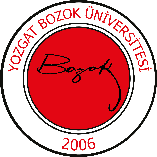 YOZGAT BOZOK ÜNİVERSİTESİ SAĞLIK HİZMETLERİ MESLEK YÜKSEKOKULUTIBBİ HİZMETLER VE TEKNİKLER BÖLÜMÜ TIBBİ DOKÜMANTASYON VE SEKRETERLİK PROGRAMI DERS ÖĞRETİM PLANIYOZGAT BOZOK ÜNİVERSİTESİ SAĞLIK HİZMETLERİ MESLEK YÜKSEKOKULUTIBBİ HİZMETLER VE TEKNİKLER BÖLÜMÜ TIBBİ DOKÜMANTASYON VE SEKRETERLİK PROGRAMI DERS ÖĞRETİM PLANIYOZGAT BOZOK ÜNİVERSİTESİ SAĞLIK HİZMETLERİ MESLEK YÜKSEKOKULUTIBBİ HİZMETLER VE TEKNİKLER BÖLÜMÜ TIBBİ DOKÜMANTASYON VE SEKRETERLİK PROGRAMI DERS ÖĞRETİM PLANIYOZGAT BOZOK ÜNİVERSİTESİ SAĞLIK HİZMETLERİ MESLEK YÜKSEKOKULUTIBBİ HİZMETLER VE TEKNİKLER BÖLÜMÜ TIBBİ DOKÜMANTASYON VE SEKRETERLİK PROGRAMI DERS ÖĞRETİM PLANIYOZGAT BOZOK ÜNİVERSİTESİ SAĞLIK HİZMETLERİ MESLEK YÜKSEKOKULUTIBBİ HİZMETLER VE TEKNİKLER BÖLÜMÜ TIBBİ DOKÜMANTASYON VE SEKRETERLİK PROGRAMI DERS ÖĞRETİM PLANIYOZGAT BOZOK ÜNİVERSİTESİ SAĞLIK HİZMETLERİ MESLEK YÜKSEKOKULUTIBBİ HİZMETLER VE TEKNİKLER BÖLÜMÜ TIBBİ DOKÜMANTASYON VE SEKRETERLİK PROGRAMI DERS ÖĞRETİM PLANIYOZGAT BOZOK ÜNİVERSİTESİ SAĞLIK HİZMETLERİ MESLEK YÜKSEKOKULUTIBBİ HİZMETLER VE TEKNİKLER BÖLÜMÜ TIBBİ DOKÜMANTASYON VE SEKRETERLİK PROGRAMI DERS ÖĞRETİM PLANIYOZGAT BOZOK ÜNİVERSİTESİ SAĞLIK HİZMETLERİ MESLEK YÜKSEKOKULUTIBBİ HİZMETLER VE TEKNİKLER BÖLÜMÜ TIBBİ DOKÜMANTASYON VE SEKRETERLİK PROGRAMI DERS ÖĞRETİM PLANIYOZGAT BOZOK ÜNİVERSİTESİ SAĞLIK HİZMETLERİ MESLEK YÜKSEKOKULUTIBBİ HİZMETLER VE TEKNİKLER BÖLÜMÜ TIBBİ DOKÜMANTASYON VE SEKRETERLİK PROGRAMI DERS ÖĞRETİM PLANIYOZGAT BOZOK ÜNİVERSİTESİ SAĞLIK HİZMETLERİ MESLEK YÜKSEKOKULUTIBBİ HİZMETLER VE TEKNİKLER BÖLÜMÜ TIBBİ DOKÜMANTASYON VE SEKRETERLİK PROGRAMI DERS ÖĞRETİM PLANIYOZGAT BOZOK ÜNİVERSİTESİ SAĞLIK HİZMETLERİ MESLEK YÜKSEKOKULUTIBBİ HİZMETLER VE TEKNİKLER BÖLÜMÜ TIBBİ DOKÜMANTASYON VE SEKRETERLİK PROGRAMI DERS ÖĞRETİM PLANIYOZGAT BOZOK ÜNİVERSİTESİ SAĞLIK HİZMETLERİ MESLEK YÜKSEKOKULUTIBBİ HİZMETLER VE TEKNİKLER BÖLÜMÜ TIBBİ DOKÜMANTASYON VE SEKRETERLİK PROGRAMI DERS ÖĞRETİM PLANIYOZGAT BOZOK ÜNİVERSİTESİ SAĞLIK HİZMETLERİ MESLEK YÜKSEKOKULUTIBBİ HİZMETLER VE TEKNİKLER BÖLÜMÜ TIBBİ DOKÜMANTASYON VE SEKRETERLİK PROGRAMI DERS ÖĞRETİM PLANIYOZGAT BOZOK ÜNİVERSİTESİ SAĞLIK HİZMETLERİ MESLEK YÜKSEKOKULUTIBBİ HİZMETLER VE TEKNİKLER BÖLÜMÜ TIBBİ DOKÜMANTASYON VE SEKRETERLİK PROGRAMI DERS ÖĞRETİM PLANIYOZGAT BOZOK ÜNİVERSİTESİ SAĞLIK HİZMETLERİ MESLEK YÜKSEKOKULUTIBBİ HİZMETLER VE TEKNİKLER BÖLÜMÜ TIBBİ DOKÜMANTASYON VE SEKRETERLİK PROGRAMI DERS ÖĞRETİM PLANIYOZGAT BOZOK ÜNİVERSİTESİ SAĞLIK HİZMETLERİ MESLEK YÜKSEKOKULUTIBBİ HİZMETLER VE TEKNİKLER BÖLÜMÜ TIBBİ DOKÜMANTASYON VE SEKRETERLİK PROGRAMI DERS ÖĞRETİM PLANIYOZGAT BOZOK ÜNİVERSİTESİ SAĞLIK HİZMETLERİ MESLEK YÜKSEKOKULUTIBBİ HİZMETLER VE TEKNİKLER BÖLÜMÜ TIBBİ DOKÜMANTASYON VE SEKRETERLİK PROGRAMI DERS ÖĞRETİM PLANIDersin KoduDersin KoduDersin KoduDersin AdıDersin AdıYarıyılDersin Türü (Z/S)Dersin Türü (Z/S)Dersin Türü (Z/S)T+U+L(Saat/Hafta)T+U+L(Saat/Hafta)T+U+L(Saat/Hafta)KrediKrediAKTSEğitim DiliEğitim DiliSGT001SGT001SGT001Siber Güvenliğin TemelleriSiber Güvenliğin Temelleri2ZZZ2+0+02+0+02+0+0222TürkçeTürkçeDERS BİLGİLERİDERS BİLGİLERİDERS BİLGİLERİDERS BİLGİLERİDERS BİLGİLERİDERS BİLGİLERİDERS BİLGİLERİDERS BİLGİLERİDERS BİLGİLERİDERS BİLGİLERİDERS BİLGİLERİDERS BİLGİLERİDERS BİLGİLERİDERS BİLGİLERİDERS BİLGİLERİDERS BİLGİLERİDERS BİLGİLERİDersin Katalog Tanımı (İçeriği)Dersin Katalog Tanımı (İçeriği)Dersin Katalog Tanımı (İçeriği)Dersin Katalog Tanımı (İçeriği)Bu ders; temel siber güvenlik kavramları, tehditler, güvenlik açıkları,  saldırılar, siber suçlular ve güvenlik uzmanları, siber savunma yöntemleri, saldırıları tespit etme, hafifletme ve önleme teknikleri,  bilgi güvenliği ve gizlilik konularından oluşmaktadır.Bu ders; temel siber güvenlik kavramları, tehditler, güvenlik açıkları,  saldırılar, siber suçlular ve güvenlik uzmanları, siber savunma yöntemleri, saldırıları tespit etme, hafifletme ve önleme teknikleri,  bilgi güvenliği ve gizlilik konularından oluşmaktadır.Bu ders; temel siber güvenlik kavramları, tehditler, güvenlik açıkları,  saldırılar, siber suçlular ve güvenlik uzmanları, siber savunma yöntemleri, saldırıları tespit etme, hafifletme ve önleme teknikleri,  bilgi güvenliği ve gizlilik konularından oluşmaktadır.Bu ders; temel siber güvenlik kavramları, tehditler, güvenlik açıkları,  saldırılar, siber suçlular ve güvenlik uzmanları, siber savunma yöntemleri, saldırıları tespit etme, hafifletme ve önleme teknikleri,  bilgi güvenliği ve gizlilik konularından oluşmaktadır.Bu ders; temel siber güvenlik kavramları, tehditler, güvenlik açıkları,  saldırılar, siber suçlular ve güvenlik uzmanları, siber savunma yöntemleri, saldırıları tespit etme, hafifletme ve önleme teknikleri,  bilgi güvenliği ve gizlilik konularından oluşmaktadır.Bu ders; temel siber güvenlik kavramları, tehditler, güvenlik açıkları,  saldırılar, siber suçlular ve güvenlik uzmanları, siber savunma yöntemleri, saldırıları tespit etme, hafifletme ve önleme teknikleri,  bilgi güvenliği ve gizlilik konularından oluşmaktadır.Bu ders; temel siber güvenlik kavramları, tehditler, güvenlik açıkları,  saldırılar, siber suçlular ve güvenlik uzmanları, siber savunma yöntemleri, saldırıları tespit etme, hafifletme ve önleme teknikleri,  bilgi güvenliği ve gizlilik konularından oluşmaktadır.Bu ders; temel siber güvenlik kavramları, tehditler, güvenlik açıkları,  saldırılar, siber suçlular ve güvenlik uzmanları, siber savunma yöntemleri, saldırıları tespit etme, hafifletme ve önleme teknikleri,  bilgi güvenliği ve gizlilik konularından oluşmaktadır.Bu ders; temel siber güvenlik kavramları, tehditler, güvenlik açıkları,  saldırılar, siber suçlular ve güvenlik uzmanları, siber savunma yöntemleri, saldırıları tespit etme, hafifletme ve önleme teknikleri,  bilgi güvenliği ve gizlilik konularından oluşmaktadır.Bu ders; temel siber güvenlik kavramları, tehditler, güvenlik açıkları,  saldırılar, siber suçlular ve güvenlik uzmanları, siber savunma yöntemleri, saldırıları tespit etme, hafifletme ve önleme teknikleri,  bilgi güvenliği ve gizlilik konularından oluşmaktadır.Bu ders; temel siber güvenlik kavramları, tehditler, güvenlik açıkları,  saldırılar, siber suçlular ve güvenlik uzmanları, siber savunma yöntemleri, saldırıları tespit etme, hafifletme ve önleme teknikleri,  bilgi güvenliği ve gizlilik konularından oluşmaktadır.Bu ders; temel siber güvenlik kavramları, tehditler, güvenlik açıkları,  saldırılar, siber suçlular ve güvenlik uzmanları, siber savunma yöntemleri, saldırıları tespit etme, hafifletme ve önleme teknikleri,  bilgi güvenliği ve gizlilik konularından oluşmaktadır.Bu ders; temel siber güvenlik kavramları, tehditler, güvenlik açıkları,  saldırılar, siber suçlular ve güvenlik uzmanları, siber savunma yöntemleri, saldırıları tespit etme, hafifletme ve önleme teknikleri,  bilgi güvenliği ve gizlilik konularından oluşmaktadır.Dersin AmacıDersin AmacıDersin AmacıDersin AmacıBu dersin temel amacı, öğrencilere, siber güvenlik hakkında temel kavramları öğretmek, öğrencilerin bu alandaki bakış açılarını geliştirmek ve siber güvenlik alanında daha ileri çalışmalar için bir temel oluşturmaktır.Bu dersin temel amacı, öğrencilere, siber güvenlik hakkında temel kavramları öğretmek, öğrencilerin bu alandaki bakış açılarını geliştirmek ve siber güvenlik alanında daha ileri çalışmalar için bir temel oluşturmaktır.Bu dersin temel amacı, öğrencilere, siber güvenlik hakkında temel kavramları öğretmek, öğrencilerin bu alandaki bakış açılarını geliştirmek ve siber güvenlik alanında daha ileri çalışmalar için bir temel oluşturmaktır.Bu dersin temel amacı, öğrencilere, siber güvenlik hakkında temel kavramları öğretmek, öğrencilerin bu alandaki bakış açılarını geliştirmek ve siber güvenlik alanında daha ileri çalışmalar için bir temel oluşturmaktır.Bu dersin temel amacı, öğrencilere, siber güvenlik hakkında temel kavramları öğretmek, öğrencilerin bu alandaki bakış açılarını geliştirmek ve siber güvenlik alanında daha ileri çalışmalar için bir temel oluşturmaktır.Bu dersin temel amacı, öğrencilere, siber güvenlik hakkında temel kavramları öğretmek, öğrencilerin bu alandaki bakış açılarını geliştirmek ve siber güvenlik alanında daha ileri çalışmalar için bir temel oluşturmaktır.Bu dersin temel amacı, öğrencilere, siber güvenlik hakkında temel kavramları öğretmek, öğrencilerin bu alandaki bakış açılarını geliştirmek ve siber güvenlik alanında daha ileri çalışmalar için bir temel oluşturmaktır.Bu dersin temel amacı, öğrencilere, siber güvenlik hakkında temel kavramları öğretmek, öğrencilerin bu alandaki bakış açılarını geliştirmek ve siber güvenlik alanında daha ileri çalışmalar için bir temel oluşturmaktır.Bu dersin temel amacı, öğrencilere, siber güvenlik hakkında temel kavramları öğretmek, öğrencilerin bu alandaki bakış açılarını geliştirmek ve siber güvenlik alanında daha ileri çalışmalar için bir temel oluşturmaktır.Bu dersin temel amacı, öğrencilere, siber güvenlik hakkında temel kavramları öğretmek, öğrencilerin bu alandaki bakış açılarını geliştirmek ve siber güvenlik alanında daha ileri çalışmalar için bir temel oluşturmaktır.Bu dersin temel amacı, öğrencilere, siber güvenlik hakkında temel kavramları öğretmek, öğrencilerin bu alandaki bakış açılarını geliştirmek ve siber güvenlik alanında daha ileri çalışmalar için bir temel oluşturmaktır.Bu dersin temel amacı, öğrencilere, siber güvenlik hakkında temel kavramları öğretmek, öğrencilerin bu alandaki bakış açılarını geliştirmek ve siber güvenlik alanında daha ileri çalışmalar için bir temel oluşturmaktır.Bu dersin temel amacı, öğrencilere, siber güvenlik hakkında temel kavramları öğretmek, öğrencilerin bu alandaki bakış açılarını geliştirmek ve siber güvenlik alanında daha ileri çalışmalar için bir temel oluşturmaktır.Dersin SeviyesiDersin SeviyesiDersin SeviyesiDersin SeviyesiÖn LisansÖn LisansÖn LisansÖn LisansÖn LisansÖn LisansÖn LisansÖn LisansÖn LisansÖn LisansÖn LisansÖn LisansÖn LisansDersin Öğretim DiliDersin Öğretim DiliDersin Öğretim DiliDersin Öğretim DiliTürkçeTürkçeTürkçeTürkçeTürkçeTürkçeTürkçeTürkçeTürkçeTürkçeTürkçeTürkçeTürkçeÖğretim YöntemiÖğretim YöntemiÖğretim YöntemiÖğretim Yöntemi(   ) Örgün       ( x  ) Uzaktan   (  ) Karma/Hibrit(   ) Örgün       ( x  ) Uzaktan   (  ) Karma/Hibrit(   ) Örgün       ( x  ) Uzaktan   (  ) Karma/Hibrit(   ) Örgün       ( x  ) Uzaktan   (  ) Karma/Hibrit(   ) Örgün       ( x  ) Uzaktan   (  ) Karma/Hibrit(   ) Örgün       ( x  ) Uzaktan   (  ) Karma/Hibrit(   ) Örgün       ( x  ) Uzaktan   (  ) Karma/Hibrit(   ) Örgün       ( x  ) Uzaktan   (  ) Karma/Hibrit(   ) Örgün       ( x  ) Uzaktan   (  ) Karma/Hibrit(   ) Örgün       ( x  ) Uzaktan   (  ) Karma/Hibrit(   ) Örgün       ( x  ) Uzaktan   (  ) Karma/Hibrit(   ) Örgün       ( x  ) Uzaktan   (  ) Karma/Hibrit(   ) Örgün       ( x  ) Uzaktan   (  ) Karma/HibritDersi Yürüten Öğretim ElemanlarıDersi Yürüten Öğretim ElemanlarıDersi Yürüten Öğretim ElemanlarıDersi Yürüten Öğretim ElemanlarıDr. Öğr. Üyesi Ahmet Sertol KÖKSAL, Öğr. Gör. Hasan UZEL, Öğr. Gör. Harun AKBULUT, Öğr. Gör. Necati AKSOY, Öğr. Gör. Ömer DAĞISTANLI, Öğr. Gör. Engin KURHAN, Öğr. Gör. İbrahim KARAMAN, Öğr. Gör. Kazım KILIÇ, Öğr. Gör. Hüseyin BOZKURTDr. Öğr. Üyesi Ahmet Sertol KÖKSAL, Öğr. Gör. Hasan UZEL, Öğr. Gör. Harun AKBULUT, Öğr. Gör. Necati AKSOY, Öğr. Gör. Ömer DAĞISTANLI, Öğr. Gör. Engin KURHAN, Öğr. Gör. İbrahim KARAMAN, Öğr. Gör. Kazım KILIÇ, Öğr. Gör. Hüseyin BOZKURTDr. Öğr. Üyesi Ahmet Sertol KÖKSAL, Öğr. Gör. Hasan UZEL, Öğr. Gör. Harun AKBULUT, Öğr. Gör. Necati AKSOY, Öğr. Gör. Ömer DAĞISTANLI, Öğr. Gör. Engin KURHAN, Öğr. Gör. İbrahim KARAMAN, Öğr. Gör. Kazım KILIÇ, Öğr. Gör. Hüseyin BOZKURTDr. Öğr. Üyesi Ahmet Sertol KÖKSAL, Öğr. Gör. Hasan UZEL, Öğr. Gör. Harun AKBULUT, Öğr. Gör. Necati AKSOY, Öğr. Gör. Ömer DAĞISTANLI, Öğr. Gör. Engin KURHAN, Öğr. Gör. İbrahim KARAMAN, Öğr. Gör. Kazım KILIÇ, Öğr. Gör. Hüseyin BOZKURTDr. Öğr. Üyesi Ahmet Sertol KÖKSAL, Öğr. Gör. Hasan UZEL, Öğr. Gör. Harun AKBULUT, Öğr. Gör. Necati AKSOY, Öğr. Gör. Ömer DAĞISTANLI, Öğr. Gör. Engin KURHAN, Öğr. Gör. İbrahim KARAMAN, Öğr. Gör. Kazım KILIÇ, Öğr. Gör. Hüseyin BOZKURTDr. Öğr. Üyesi Ahmet Sertol KÖKSAL, Öğr. Gör. Hasan UZEL, Öğr. Gör. Harun AKBULUT, Öğr. Gör. Necati AKSOY, Öğr. Gör. Ömer DAĞISTANLI, Öğr. Gör. Engin KURHAN, Öğr. Gör. İbrahim KARAMAN, Öğr. Gör. Kazım KILIÇ, Öğr. Gör. Hüseyin BOZKURTDr. Öğr. Üyesi Ahmet Sertol KÖKSAL, Öğr. Gör. Hasan UZEL, Öğr. Gör. Harun AKBULUT, Öğr. Gör. Necati AKSOY, Öğr. Gör. Ömer DAĞISTANLI, Öğr. Gör. Engin KURHAN, Öğr. Gör. İbrahim KARAMAN, Öğr. Gör. Kazım KILIÇ, Öğr. Gör. Hüseyin BOZKURTDr. Öğr. Üyesi Ahmet Sertol KÖKSAL, Öğr. Gör. Hasan UZEL, Öğr. Gör. Harun AKBULUT, Öğr. Gör. Necati AKSOY, Öğr. Gör. Ömer DAĞISTANLI, Öğr. Gör. Engin KURHAN, Öğr. Gör. İbrahim KARAMAN, Öğr. Gör. Kazım KILIÇ, Öğr. Gör. Hüseyin BOZKURTDr. Öğr. Üyesi Ahmet Sertol KÖKSAL, Öğr. Gör. Hasan UZEL, Öğr. Gör. Harun AKBULUT, Öğr. Gör. Necati AKSOY, Öğr. Gör. Ömer DAĞISTANLI, Öğr. Gör. Engin KURHAN, Öğr. Gör. İbrahim KARAMAN, Öğr. Gör. Kazım KILIÇ, Öğr. Gör. Hüseyin BOZKURTDr. Öğr. Üyesi Ahmet Sertol KÖKSAL, Öğr. Gör. Hasan UZEL, Öğr. Gör. Harun AKBULUT, Öğr. Gör. Necati AKSOY, Öğr. Gör. Ömer DAĞISTANLI, Öğr. Gör. Engin KURHAN, Öğr. Gör. İbrahim KARAMAN, Öğr. Gör. Kazım KILIÇ, Öğr. Gör. Hüseyin BOZKURTDr. Öğr. Üyesi Ahmet Sertol KÖKSAL, Öğr. Gör. Hasan UZEL, Öğr. Gör. Harun AKBULUT, Öğr. Gör. Necati AKSOY, Öğr. Gör. Ömer DAĞISTANLI, Öğr. Gör. Engin KURHAN, Öğr. Gör. İbrahim KARAMAN, Öğr. Gör. Kazım KILIÇ, Öğr. Gör. Hüseyin BOZKURTDr. Öğr. Üyesi Ahmet Sertol KÖKSAL, Öğr. Gör. Hasan UZEL, Öğr. Gör. Harun AKBULUT, Öğr. Gör. Necati AKSOY, Öğr. Gör. Ömer DAĞISTANLI, Öğr. Gör. Engin KURHAN, Öğr. Gör. İbrahim KARAMAN, Öğr. Gör. Kazım KILIÇ, Öğr. Gör. Hüseyin BOZKURTDr. Öğr. Üyesi Ahmet Sertol KÖKSAL, Öğr. Gör. Hasan UZEL, Öğr. Gör. Harun AKBULUT, Öğr. Gör. Necati AKSOY, Öğr. Gör. Ömer DAĞISTANLI, Öğr. Gör. Engin KURHAN, Öğr. Gör. İbrahim KARAMAN, Öğr. Gör. Kazım KILIÇ, Öğr. Gör. Hüseyin BOZKURTDersin Ön Koşulu Ders(ler)iDersin Ön Koşulu Ders(ler)iDersin Ön Koşulu Ders(ler)iDersin Ön Koşulu Ders(ler)iYokYokYokYokYokYokYokYokYokYokYokYokYokDersin Öğrenme ÇıktılarıDersin Öğrenme ÇıktılarıDersin Öğrenme ÇıktılarıDersin Öğrenme Çıktıları Siber güvenlik hakkında tartışabilir.Farklı güvenlik açıklarına karşı bir çözüm önerisi geliştirebilir.Farklı saldırılara karşı tespit yöntemlerini açıklayabilir.Farklı saldırılara karşı hafifletme yöntemlerini açıklayabilir.Farklı saldırılara karşı önleme yöntemlerini açıklayabilir. Siber güvenlik hakkında tartışabilir.Farklı güvenlik açıklarına karşı bir çözüm önerisi geliştirebilir.Farklı saldırılara karşı tespit yöntemlerini açıklayabilir.Farklı saldırılara karşı hafifletme yöntemlerini açıklayabilir.Farklı saldırılara karşı önleme yöntemlerini açıklayabilir. Siber güvenlik hakkında tartışabilir.Farklı güvenlik açıklarına karşı bir çözüm önerisi geliştirebilir.Farklı saldırılara karşı tespit yöntemlerini açıklayabilir.Farklı saldırılara karşı hafifletme yöntemlerini açıklayabilir.Farklı saldırılara karşı önleme yöntemlerini açıklayabilir. Siber güvenlik hakkında tartışabilir.Farklı güvenlik açıklarına karşı bir çözüm önerisi geliştirebilir.Farklı saldırılara karşı tespit yöntemlerini açıklayabilir.Farklı saldırılara karşı hafifletme yöntemlerini açıklayabilir.Farklı saldırılara karşı önleme yöntemlerini açıklayabilir. Siber güvenlik hakkında tartışabilir.Farklı güvenlik açıklarına karşı bir çözüm önerisi geliştirebilir.Farklı saldırılara karşı tespit yöntemlerini açıklayabilir.Farklı saldırılara karşı hafifletme yöntemlerini açıklayabilir.Farklı saldırılara karşı önleme yöntemlerini açıklayabilir. Siber güvenlik hakkında tartışabilir.Farklı güvenlik açıklarına karşı bir çözüm önerisi geliştirebilir.Farklı saldırılara karşı tespit yöntemlerini açıklayabilir.Farklı saldırılara karşı hafifletme yöntemlerini açıklayabilir.Farklı saldırılara karşı önleme yöntemlerini açıklayabilir. Siber güvenlik hakkında tartışabilir.Farklı güvenlik açıklarına karşı bir çözüm önerisi geliştirebilir.Farklı saldırılara karşı tespit yöntemlerini açıklayabilir.Farklı saldırılara karşı hafifletme yöntemlerini açıklayabilir.Farklı saldırılara karşı önleme yöntemlerini açıklayabilir. Siber güvenlik hakkında tartışabilir.Farklı güvenlik açıklarına karşı bir çözüm önerisi geliştirebilir.Farklı saldırılara karşı tespit yöntemlerini açıklayabilir.Farklı saldırılara karşı hafifletme yöntemlerini açıklayabilir.Farklı saldırılara karşı önleme yöntemlerini açıklayabilir. Siber güvenlik hakkında tartışabilir.Farklı güvenlik açıklarına karşı bir çözüm önerisi geliştirebilir.Farklı saldırılara karşı tespit yöntemlerini açıklayabilir.Farklı saldırılara karşı hafifletme yöntemlerini açıklayabilir.Farklı saldırılara karşı önleme yöntemlerini açıklayabilir. Siber güvenlik hakkında tartışabilir.Farklı güvenlik açıklarına karşı bir çözüm önerisi geliştirebilir.Farklı saldırılara karşı tespit yöntemlerini açıklayabilir.Farklı saldırılara karşı hafifletme yöntemlerini açıklayabilir.Farklı saldırılara karşı önleme yöntemlerini açıklayabilir. Siber güvenlik hakkında tartışabilir.Farklı güvenlik açıklarına karşı bir çözüm önerisi geliştirebilir.Farklı saldırılara karşı tespit yöntemlerini açıklayabilir.Farklı saldırılara karşı hafifletme yöntemlerini açıklayabilir.Farklı saldırılara karşı önleme yöntemlerini açıklayabilir. Siber güvenlik hakkında tartışabilir.Farklı güvenlik açıklarına karşı bir çözüm önerisi geliştirebilir.Farklı saldırılara karşı tespit yöntemlerini açıklayabilir.Farklı saldırılara karşı hafifletme yöntemlerini açıklayabilir.Farklı saldırılara karşı önleme yöntemlerini açıklayabilir. Siber güvenlik hakkında tartışabilir.Farklı güvenlik açıklarına karşı bir çözüm önerisi geliştirebilir.Farklı saldırılara karşı tespit yöntemlerini açıklayabilir.Farklı saldırılara karşı hafifletme yöntemlerini açıklayabilir.Farklı saldırılara karşı önleme yöntemlerini açıklayabilir.DERS İÇERİĞİDERS İÇERİĞİDERS İÇERİĞİDERS İÇERİĞİDERS İÇERİĞİDERS İÇERİĞİDERS İÇERİĞİDERS İÇERİĞİDERS İÇERİĞİDERS İÇERİĞİDERS İÇERİĞİDERS İÇERİĞİDERS İÇERİĞİDERS İÇERİĞİDERS İÇERİĞİDERS İÇERİĞİHaftaTeoriTeoriTeoriTeoriTeoriTeoriTeoriUygulama/LaboratuvarUygulama/LaboratuvarUygulama/LaboratuvarUygulama/LaboratuvarUygulama/LaboratuvarUygulama/LaboratuvarUygulama/LaboratuvarUygulama/LaboratuvarUygulama/Laboratuvar1Siber güvenliğe girişSiber güvenliğe girişSiber güvenliğe girişSiber güvenliğe girişSiber güvenliğe girişSiber güvenliğe girişSiber güvenliğe giriş2Siber suçlular ve güvenlik uzmanlarıSiber suçlular ve güvenlik uzmanlarıSiber suçlular ve güvenlik uzmanlarıSiber suçlular ve güvenlik uzmanlarıSiber suçlular ve güvenlik uzmanlarıSiber suçlular ve güvenlik uzmanlarıSiber suçlular ve güvenlik uzmanları3Siber güvenlik küpüSiber güvenlik küpüSiber güvenlik küpüSiber güvenlik küpüSiber güvenlik küpüSiber güvenlik küpüSiber güvenlik küpü4Siber güvenlik tehditleriSiber güvenlik tehditleriSiber güvenlik tehditleriSiber güvenlik tehditleriSiber güvenlik tehditleriSiber güvenlik tehditleriSiber güvenlik tehditleri5Güvenlik açıkları ve saldırılarGüvenlik açıkları ve saldırılarGüvenlik açıkları ve saldırılarGüvenlik açıkları ve saldırılarGüvenlik açıkları ve saldırılarGüvenlik açıkları ve saldırılarGüvenlik açıkları ve saldırılar6Gizlilik kavramıGizlilik kavramıGizlilik kavramıGizlilik kavramıGizlilik kavramıGizlilik kavramıGizlilik kavramı7Gizliliği korumaGizliliği korumaGizliliği korumaGizliliği korumaGizliliği korumaGizliliği korumaGizliliği koruma8Bütünlük kavramıBütünlük kavramıBütünlük kavramıBütünlük kavramıBütünlük kavramıBütünlük kavramıBütünlük kavramı9Bütünlüğü sağlamakBütünlüğü sağlamakBütünlüğü sağlamakBütünlüğü sağlamakBütünlüğü sağlamakBütünlüğü sağlamakBütünlüğü sağlamak10Kullanılabilirlik kavramıKullanılabilirlik kavramıKullanılabilirlik kavramıKullanılabilirlik kavramıKullanılabilirlik kavramıKullanılabilirlik kavramıKullanılabilirlik kavramı11Kullanılabilirliği sağlamakKullanılabilirliği sağlamakKullanılabilirliği sağlamakKullanılabilirliği sağlamakKullanılabilirliği sağlamakKullanılabilirliği sağlamakKullanılabilirliği sağlamak12Siber güvenlik alanını korumak 1Siber güvenlik alanını korumak 1Siber güvenlik alanını korumak 1Siber güvenlik alanını korumak 1Siber güvenlik alanını korumak 1Siber güvenlik alanını korumak 1Siber güvenlik alanını korumak 113Siber güvenlik alanını korumak 2Siber güvenlik alanını korumak 2Siber güvenlik alanını korumak 2Siber güvenlik alanını korumak 2Siber güvenlik alanını korumak 2Siber güvenlik alanını korumak 2Siber güvenlik alanını korumak 214Siber güvenlik uzmanlığıSiber güvenlik uzmanlığıSiber güvenlik uzmanlığıSiber güvenlik uzmanlığıSiber güvenlik uzmanlığıSiber güvenlik uzmanlığıSiber güvenlik uzmanlığı15Dersin Öğrenme Kaynakları1. Dersin Öğrenme Kaynakları1. Dersin Öğrenme Kaynakları1. Dersin Öğrenme Kaynakları1. Dersin Öğrenme Kaynakları1. Dersin Öğrenme Kaynakları1. Dersin Öğrenme Kaynakları1. Dersin Öğrenme Kaynakları1. Dersin Öğrenme Kaynakları1. Dersin Öğrenme Kaynakları1. Dersin Öğrenme Kaynakları1. Dersin Öğrenme Kaynakları1. Dersin Öğrenme Kaynakları1. Dersin Öğrenme Kaynakları1. Dersin Öğrenme Kaynakları1. Dersin Öğrenme Kaynakları1. Dersin Öğrenme Kaynakları1. DEĞERLENDİRME ÖLÇÜTLERİDEĞERLENDİRME ÖLÇÜTLERİDEĞERLENDİRME ÖLÇÜTLERİDEĞERLENDİRME ÖLÇÜTLERİDEĞERLENDİRME ÖLÇÜTLERİDEĞERLENDİRME ÖLÇÜTLERİDEĞERLENDİRME ÖLÇÜTLERİDEĞERLENDİRME ÖLÇÜTLERİDEĞERLENDİRME ÖLÇÜTLERİDEĞERLENDİRME ÖLÇÜTLERİDEĞERLENDİRME ÖLÇÜTLERİDEĞERLENDİRME ÖLÇÜTLERİDEĞERLENDİRME ÖLÇÜTLERİDEĞERLENDİRME ÖLÇÜTLERİDEĞERLENDİRME ÖLÇÜTLERİDEĞERLENDİRME ÖLÇÜTLERİDEĞERLENDİRME ÖLÇÜTLERİDönem İçi Çalışma EtkinlikleriDönem İçi Çalışma EtkinlikleriDönem İçi Çalışma EtkinlikleriDönem İçi Çalışma EtkinlikleriDönem İçi Çalışma EtkinlikleriDönem İçi Çalışma EtkinlikleriDönem İçi Çalışma EtkinlikleriSayısıSayısıSayısıSayısıKatkısıKatkısıKatkısıKatkısıKatkısıKatkısıÖdevÖdevÖdevÖdevÖdevÖdevÖdevQuizQuizQuizQuizQuizQuizQuiz5555%40%40%40%40%40%40Final SınavıFinal SınavıFinal SınavıFinal SınavıFinal SınavıFinal SınavıFinal Sınavı1111%60%60%60%60%60%60ToplamToplamToplamToplamToplamToplamToplam6666%100%100%100%100%100%100DERS İŞ YÜKÜ TABLOSUDERS İŞ YÜKÜ TABLOSUDERS İŞ YÜKÜ TABLOSUDERS İŞ YÜKÜ TABLOSUDERS İŞ YÜKÜ TABLOSUDERS İŞ YÜKÜ TABLOSUDERS İŞ YÜKÜ TABLOSUDERS İŞ YÜKÜ TABLOSUDERS İŞ YÜKÜ TABLOSUDERS İŞ YÜKÜ TABLOSUDERS İŞ YÜKÜ TABLOSUDERS İŞ YÜKÜ TABLOSUDERS İŞ YÜKÜ TABLOSUDERS İŞ YÜKÜ TABLOSUDERS İŞ YÜKÜ TABLOSUDERS İŞ YÜKÜ TABLOSUDERS İŞ YÜKÜ TABLOSUEtkinlikEtkinlikEtkinlikEtkinlikToplam Hafta SayısıToplam Hafta SayısıToplam Hafta SayısıToplam Hafta SayısıToplam Hafta SayısıToplam Hafta SayısıSüre (Haftalık Saat)Süre (Haftalık Saat)Süre (Haftalık Saat)Süre (Haftalık Saat)Toplam İş YüküToplam İş YüküToplam İş YüküBireysel ÇalışmaBireysel ÇalışmaBireysel ÇalışmaBireysel Çalışma8888881111888Derse Katılım Derse Katılım Derse Katılım Derse Katılım 1414141414142222282828Final sınavıFinal sınavıFinal sınavıFinal sınavı1111111111111Final sınavı için Bireysel ÇalışmaFinal sınavı için Bireysel ÇalışmaFinal sınavı için Bireysel ÇalışmaFinal sınavı için Bireysel Çalışma2222223333666OkumaOkumaOkumaOkuma7777771111777QuizQuizQuizQuiz5555550.20.20.20.2101010Quiz için Bireysel ÇalışmaQuiz için Bireysel ÇalışmaQuiz için Bireysel ÇalışmaQuiz için Bireysel Çalışma5555551111555Final Sınavı Final Sınavı Final Sınavı Final Sınavı Final Sınavına HazırlıkFinal Sınavına HazırlıkFinal Sınavına HazırlıkFinal Sınavına HazırlıkDiğer (Belirtiniz: …    …. ………..)Diğer (Belirtiniz: …    …. ………..)Diğer (Belirtiniz: …    …. ………..)Diğer (Belirtiniz: …    …. ………..)Toplam İş YüküToplam İş YüküToplam İş YüküToplam İş YüküToplam İş YüküToplam İş YüküToplam İş YüküToplam İş YüküToplam İş YüküToplam İş YüküToplam İş YüküToplam İş YüküToplam İş YüküToplam İş Yükü424242Toplam İş Yükü / 25 (s)Toplam İş Yükü / 25 (s)Toplam İş Yükü / 25 (s)Toplam İş Yükü / 25 (s)Toplam İş Yükü / 25 (s)Toplam İş Yükü / 25 (s)Toplam İş Yükü / 25 (s)Toplam İş Yükü / 25 (s)Toplam İş Yükü / 25 (s)Toplam İş Yükü / 25 (s)Toplam İş Yükü / 25 (s)Toplam İş Yükü / 25 (s)Toplam İş Yükü / 25 (s)Toplam İş Yükü / 25 (s)42/2542/2542/25Dersin AKTS KredisiDersin AKTS KredisiDersin AKTS KredisiDersin AKTS KredisiDersin AKTS KredisiDersin AKTS KredisiDersin AKTS KredisiDersin AKTS KredisiDersin AKTS KredisiDersin AKTS KredisiDersin AKTS KredisiDersin AKTS KredisiDersin AKTS KredisiDersin AKTS Kredisi2,24≌22,24≌22,24≌2Not: Dersin iş yükü tablosu öğretim elemanı tarafından ders özelinde belirlenecektir.Not: Dersin iş yükü tablosu öğretim elemanı tarafından ders özelinde belirlenecektir.Not: Dersin iş yükü tablosu öğretim elemanı tarafından ders özelinde belirlenecektir.Not: Dersin iş yükü tablosu öğretim elemanı tarafından ders özelinde belirlenecektir.Not: Dersin iş yükü tablosu öğretim elemanı tarafından ders özelinde belirlenecektir.Not: Dersin iş yükü tablosu öğretim elemanı tarafından ders özelinde belirlenecektir.Not: Dersin iş yükü tablosu öğretim elemanı tarafından ders özelinde belirlenecektir.Not: Dersin iş yükü tablosu öğretim elemanı tarafından ders özelinde belirlenecektir.Not: Dersin iş yükü tablosu öğretim elemanı tarafından ders özelinde belirlenecektir.Not: Dersin iş yükü tablosu öğretim elemanı tarafından ders özelinde belirlenecektir.Not: Dersin iş yükü tablosu öğretim elemanı tarafından ders özelinde belirlenecektir.Not: Dersin iş yükü tablosu öğretim elemanı tarafından ders özelinde belirlenecektir.Not: Dersin iş yükü tablosu öğretim elemanı tarafından ders özelinde belirlenecektir.Not: Dersin iş yükü tablosu öğretim elemanı tarafından ders özelinde belirlenecektir.PROGRAM ÖĞRENME ÇIKTILARI KATKI DÜZEYLERİPROGRAM ÖĞRENME ÇIKTILARI KATKI DÜZEYLERİPROGRAM ÖĞRENME ÇIKTILARI KATKI DÜZEYLERİPROGRAM ÖĞRENME ÇIKTILARI KATKI DÜZEYLERİPROGRAM ÖĞRENME ÇIKTILARI KATKI DÜZEYLERİPROGRAM ÖĞRENME ÇIKTILARI KATKI DÜZEYLERİPROGRAM ÖĞRENME ÇIKTILARI KATKI DÜZEYLERİPROGRAM ÖĞRENME ÇIKTILARI KATKI DÜZEYLERİPROGRAM ÖĞRENME ÇIKTILARI KATKI DÜZEYLERİPROGRAM ÖĞRENME ÇIKTILARI KATKI DÜZEYLERİPROGRAM ÖĞRENME ÇIKTILARI KATKI DÜZEYLERİPROGRAM ÖĞRENME ÇIKTILARI KATKI DÜZEYLERİPROGRAM ÖĞRENME ÇIKTILARI KATKI DÜZEYLERİPROGRAM ÖĞRENME ÇIKTILARI KATKI DÜZEYLERİPROGRAM ÖĞRENME ÇIKTILARI KATKI DÜZEYLERİPROGRAM ÖĞRENME ÇIKTILARI KATKI DÜZEYLERİPROGRAM ÖĞRENME ÇIKTILARI KATKI DÜZEYLERİNoNoProgram Öğrenme ÇıktılarıProgram Öğrenme ÇıktılarıProgram Öğrenme ÇıktılarıProgram Öğrenme ÇıktılarıProgram Öğrenme ÇıktılarıProgram Öğrenme ÇıktılarıProgram Öğrenme ÇıktılarıProgram Öğrenme ÇıktılarıProgram Öğrenme Çıktıları1123411Temel düzeyinde bilgisayar yazılımı ile birlikte bilişim ve iletişim bilgisine sahip olmaTemel düzeyinde bilgisayar yazılımı ile birlikte bilişim ve iletişim bilgisine sahip olmaTemel düzeyinde bilgisayar yazılımı ile birlikte bilişim ve iletişim bilgisine sahip olmaTemel düzeyinde bilgisayar yazılımı ile birlikte bilişim ve iletişim bilgisine sahip olmaTemel düzeyinde bilgisayar yazılımı ile birlikte bilişim ve iletişim bilgisine sahip olmaTemel düzeyinde bilgisayar yazılımı ile birlikte bilişim ve iletişim bilgisine sahip olmaTemel düzeyinde bilgisayar yazılımı ile birlikte bilişim ve iletişim bilgisine sahip olmaTemel düzeyinde bilgisayar yazılımı ile birlikte bilişim ve iletişim bilgisine sahip olmaTemel düzeyinde bilgisayar yazılımı ile birlikte bilişim ve iletişim bilgisine sahip olmaXX22Alanındaki literatürü izleme, değerlendirme ve uygulayabilme bilgisine sahip olmaAlanındaki literatürü izleme, değerlendirme ve uygulayabilme bilgisine sahip olmaAlanındaki literatürü izleme, değerlendirme ve uygulayabilme bilgisine sahip olmaAlanındaki literatürü izleme, değerlendirme ve uygulayabilme bilgisine sahip olmaAlanındaki literatürü izleme, değerlendirme ve uygulayabilme bilgisine sahip olmaAlanındaki literatürü izleme, değerlendirme ve uygulayabilme bilgisine sahip olmaAlanındaki literatürü izleme, değerlendirme ve uygulayabilme bilgisine sahip olmaAlanındaki literatürü izleme, değerlendirme ve uygulayabilme bilgisine sahip olmaAlanındaki literatürü izleme, değerlendirme ve uygulayabilme bilgisine sahip olma33Alanında kuramsal ve uygulamalı bilgiye sahip olmaAlanında kuramsal ve uygulamalı bilgiye sahip olmaAlanında kuramsal ve uygulamalı bilgiye sahip olmaAlanında kuramsal ve uygulamalı bilgiye sahip olmaAlanında kuramsal ve uygulamalı bilgiye sahip olmaAlanında kuramsal ve uygulamalı bilgiye sahip olmaAlanında kuramsal ve uygulamalı bilgiye sahip olmaAlanında kuramsal ve uygulamalı bilgiye sahip olmaAlanında kuramsal ve uygulamalı bilgiye sahip olma44Alanındaki etik ilkeler ve kurallarla ilgili bilgiye sahip olmaAlanındaki etik ilkeler ve kurallarla ilgili bilgiye sahip olmaAlanındaki etik ilkeler ve kurallarla ilgili bilgiye sahip olmaAlanındaki etik ilkeler ve kurallarla ilgili bilgiye sahip olmaAlanındaki etik ilkeler ve kurallarla ilgili bilgiye sahip olmaAlanındaki etik ilkeler ve kurallarla ilgili bilgiye sahip olmaAlanındaki etik ilkeler ve kurallarla ilgili bilgiye sahip olmaAlanındaki etik ilkeler ve kurallarla ilgili bilgiye sahip olmaAlanındaki etik ilkeler ve kurallarla ilgili bilgiye sahip olmaX55Alanındaki uygulamalar için gerekli olan bilgisayar programlarını, araçları ve bilişim teknolojilerini kullanmaAlanındaki uygulamalar için gerekli olan bilgisayar programlarını, araçları ve bilişim teknolojilerini kullanmaAlanındaki uygulamalar için gerekli olan bilgisayar programlarını, araçları ve bilişim teknolojilerini kullanmaAlanındaki uygulamalar için gerekli olan bilgisayar programlarını, araçları ve bilişim teknolojilerini kullanmaAlanındaki uygulamalar için gerekli olan bilgisayar programlarını, araçları ve bilişim teknolojilerini kullanmaAlanındaki uygulamalar için gerekli olan bilgisayar programlarını, araçları ve bilişim teknolojilerini kullanmaAlanındaki uygulamalar için gerekli olan bilgisayar programlarını, araçları ve bilişim teknolojilerini kullanmaAlanındaki uygulamalar için gerekli olan bilgisayar programlarını, araçları ve bilişim teknolojilerini kullanmaAlanındaki uygulamalar için gerekli olan bilgisayar programlarını, araçları ve bilişim teknolojilerini kullanmaXX66Alanı ile ilgili verilerin toplanması, yorumlanması, uygulanması ve sonuçlarının duyurulması aşamalarında toplumsal, bilimsel, kültürel ve etik değerlere uygun hareket etmeAlanı ile ilgili verilerin toplanması, yorumlanması, uygulanması ve sonuçlarının duyurulması aşamalarında toplumsal, bilimsel, kültürel ve etik değerlere uygun hareket etmeAlanı ile ilgili verilerin toplanması, yorumlanması, uygulanması ve sonuçlarının duyurulması aşamalarında toplumsal, bilimsel, kültürel ve etik değerlere uygun hareket etmeAlanı ile ilgili verilerin toplanması, yorumlanması, uygulanması ve sonuçlarının duyurulması aşamalarında toplumsal, bilimsel, kültürel ve etik değerlere uygun hareket etmeAlanı ile ilgili verilerin toplanması, yorumlanması, uygulanması ve sonuçlarının duyurulması aşamalarında toplumsal, bilimsel, kültürel ve etik değerlere uygun hareket etmeAlanı ile ilgili verilerin toplanması, yorumlanması, uygulanması ve sonuçlarının duyurulması aşamalarında toplumsal, bilimsel, kültürel ve etik değerlere uygun hareket etmeAlanı ile ilgili verilerin toplanması, yorumlanması, uygulanması ve sonuçlarının duyurulması aşamalarında toplumsal, bilimsel, kültürel ve etik değerlere uygun hareket etmeAlanı ile ilgili verilerin toplanması, yorumlanması, uygulanması ve sonuçlarının duyurulması aşamalarında toplumsal, bilimsel, kültürel ve etik değerlere uygun hareket etmeAlanı ile ilgili verilerin toplanması, yorumlanması, uygulanması ve sonuçlarının duyurulması aşamalarında toplumsal, bilimsel, kültürel ve etik değerlere uygun hareket etmeXX77Spor ve geleneksel el sanatları yeterliliği ile bilimsel bir bakış açısı ile hareket etmeSpor ve geleneksel el sanatları yeterliliği ile bilimsel bir bakış açısı ile hareket etmeSpor ve geleneksel el sanatları yeterliliği ile bilimsel bir bakış açısı ile hareket etmeSpor ve geleneksel el sanatları yeterliliği ile bilimsel bir bakış açısı ile hareket etmeSpor ve geleneksel el sanatları yeterliliği ile bilimsel bir bakış açısı ile hareket etmeSpor ve geleneksel el sanatları yeterliliği ile bilimsel bir bakış açısı ile hareket etmeSpor ve geleneksel el sanatları yeterliliği ile bilimsel bir bakış açısı ile hareket etmeSpor ve geleneksel el sanatları yeterliliği ile bilimsel bir bakış açısı ile hareket etmeSpor ve geleneksel el sanatları yeterliliği ile bilimsel bir bakış açısı ile hareket etmeXX88Alanında sahip olduğu temel bilgi birikimini kullanarak bireysel ve ekip üyesi olarak çalışmaAlanında sahip olduğu temel bilgi birikimini kullanarak bireysel ve ekip üyesi olarak çalışmaAlanında sahip olduğu temel bilgi birikimini kullanarak bireysel ve ekip üyesi olarak çalışmaAlanında sahip olduğu temel bilgi birikimini kullanarak bireysel ve ekip üyesi olarak çalışmaAlanında sahip olduğu temel bilgi birikimini kullanarak bireysel ve ekip üyesi olarak çalışmaAlanında sahip olduğu temel bilgi birikimini kullanarak bireysel ve ekip üyesi olarak çalışmaAlanında sahip olduğu temel bilgi birikimini kullanarak bireysel ve ekip üyesi olarak çalışmaAlanında sahip olduğu temel bilgi birikimini kullanarak bireysel ve ekip üyesi olarak çalışmaAlanında sahip olduğu temel bilgi birikimini kullanarak bireysel ve ekip üyesi olarak çalışmaXX99Alanında öngörülmeyen durumlarla karşılaştığında sahip olduğu temel bilgi birikimini kullanarak çözüm üretmeAlanında öngörülmeyen durumlarla karşılaştığında sahip olduğu temel bilgi birikimini kullanarak çözüm üretmeAlanında öngörülmeyen durumlarla karşılaştığında sahip olduğu temel bilgi birikimini kullanarak çözüm üretmeAlanında öngörülmeyen durumlarla karşılaştığında sahip olduğu temel bilgi birikimini kullanarak çözüm üretmeAlanında öngörülmeyen durumlarla karşılaştığında sahip olduğu temel bilgi birikimini kullanarak çözüm üretmeAlanında öngörülmeyen durumlarla karşılaştığında sahip olduğu temel bilgi birikimini kullanarak çözüm üretmeAlanında öngörülmeyen durumlarla karşılaştığında sahip olduğu temel bilgi birikimini kullanarak çözüm üretmeAlanında öngörülmeyen durumlarla karşılaştığında sahip olduğu temel bilgi birikimini kullanarak çözüm üretmeAlanında öngörülmeyen durumlarla karşılaştığında sahip olduğu temel bilgi birikimini kullanarak çözüm üretmeXX1010Yaşam boyu öğrenmenin gerekliliği bilinci, bilim ve teknolojideki gelişmeleri izleme ve kendini sürekli yenileme bilinci kazanmaYaşam boyu öğrenmenin gerekliliği bilinci, bilim ve teknolojideki gelişmeleri izleme ve kendini sürekli yenileme bilinci kazanmaYaşam boyu öğrenmenin gerekliliği bilinci, bilim ve teknolojideki gelişmeleri izleme ve kendini sürekli yenileme bilinci kazanmaYaşam boyu öğrenmenin gerekliliği bilinci, bilim ve teknolojideki gelişmeleri izleme ve kendini sürekli yenileme bilinci kazanmaYaşam boyu öğrenmenin gerekliliği bilinci, bilim ve teknolojideki gelişmeleri izleme ve kendini sürekli yenileme bilinci kazanmaYaşam boyu öğrenmenin gerekliliği bilinci, bilim ve teknolojideki gelişmeleri izleme ve kendini sürekli yenileme bilinci kazanmaYaşam boyu öğrenmenin gerekliliği bilinci, bilim ve teknolojideki gelişmeleri izleme ve kendini sürekli yenileme bilinci kazanmaYaşam boyu öğrenmenin gerekliliği bilinci, bilim ve teknolojideki gelişmeleri izleme ve kendini sürekli yenileme bilinci kazanmaYaşam boyu öğrenmenin gerekliliği bilinci, bilim ve teknolojideki gelişmeleri izleme ve kendini sürekli yenileme bilinci kazanmaXX1111Alanında sorumluluğu altında çalışanların bir proje çerçevesinde gelişimlerine yönelik etkinlikler düzenler ve yönetmeAlanında sorumluluğu altında çalışanların bir proje çerçevesinde gelişimlerine yönelik etkinlikler düzenler ve yönetmeAlanında sorumluluğu altında çalışanların bir proje çerçevesinde gelişimlerine yönelik etkinlikler düzenler ve yönetmeAlanında sorumluluğu altında çalışanların bir proje çerçevesinde gelişimlerine yönelik etkinlikler düzenler ve yönetmeAlanında sorumluluğu altında çalışanların bir proje çerçevesinde gelişimlerine yönelik etkinlikler düzenler ve yönetmeAlanında sorumluluğu altında çalışanların bir proje çerçevesinde gelişimlerine yönelik etkinlikler düzenler ve yönetmeAlanında sorumluluğu altında çalışanların bir proje çerçevesinde gelişimlerine yönelik etkinlikler düzenler ve yönetmeAlanında sorumluluğu altında çalışanların bir proje çerçevesinde gelişimlerine yönelik etkinlikler düzenler ve yönetmeAlanında sorumluluğu altında çalışanların bir proje çerçevesinde gelişimlerine yönelik etkinlikler düzenler ve yönetmeXX1212Alanında sahip olduğu temel bilgi ve becerileri kullanarak ilgili kişi ve kurumları bilgilendirir, düşüncelerini ve sorunlara ilişkin çözüm önerilerini uzman olan ve olmayan kişilerle yazılı ve sözlü olarak paylaşmaAlanında sahip olduğu temel bilgi ve becerileri kullanarak ilgili kişi ve kurumları bilgilendirir, düşüncelerini ve sorunlara ilişkin çözüm önerilerini uzman olan ve olmayan kişilerle yazılı ve sözlü olarak paylaşmaAlanında sahip olduğu temel bilgi ve becerileri kullanarak ilgili kişi ve kurumları bilgilendirir, düşüncelerini ve sorunlara ilişkin çözüm önerilerini uzman olan ve olmayan kişilerle yazılı ve sözlü olarak paylaşmaAlanında sahip olduğu temel bilgi ve becerileri kullanarak ilgili kişi ve kurumları bilgilendirir, düşüncelerini ve sorunlara ilişkin çözüm önerilerini uzman olan ve olmayan kişilerle yazılı ve sözlü olarak paylaşmaAlanında sahip olduğu temel bilgi ve becerileri kullanarak ilgili kişi ve kurumları bilgilendirir, düşüncelerini ve sorunlara ilişkin çözüm önerilerini uzman olan ve olmayan kişilerle yazılı ve sözlü olarak paylaşmaAlanında sahip olduğu temel bilgi ve becerileri kullanarak ilgili kişi ve kurumları bilgilendirir, düşüncelerini ve sorunlara ilişkin çözüm önerilerini uzman olan ve olmayan kişilerle yazılı ve sözlü olarak paylaşmaAlanında sahip olduğu temel bilgi ve becerileri kullanarak ilgili kişi ve kurumları bilgilendirir, düşüncelerini ve sorunlara ilişkin çözüm önerilerini uzman olan ve olmayan kişilerle yazılı ve sözlü olarak paylaşmaAlanında sahip olduğu temel bilgi ve becerileri kullanarak ilgili kişi ve kurumları bilgilendirir, düşüncelerini ve sorunlara ilişkin çözüm önerilerini uzman olan ve olmayan kişilerle yazılı ve sözlü olarak paylaşmaAlanında sahip olduğu temel bilgi ve becerileri kullanarak ilgili kişi ve kurumları bilgilendirir, düşüncelerini ve sorunlara ilişkin çözüm önerilerini uzman olan ve olmayan kişilerle yazılı ve sözlü olarak paylaşmaX1313Alanında edindiği temel düzeydeki bilgi ve becerileri eleştirel bir yaklaşımla değerlendirmeAlanında edindiği temel düzeydeki bilgi ve becerileri eleştirel bir yaklaşımla değerlendirmeAlanında edindiği temel düzeydeki bilgi ve becerileri eleştirel bir yaklaşımla değerlendirmeAlanında edindiği temel düzeydeki bilgi ve becerileri eleştirel bir yaklaşımla değerlendirmeAlanında edindiği temel düzeydeki bilgi ve becerileri eleştirel bir yaklaşımla değerlendirmeAlanında edindiği temel düzeydeki bilgi ve becerileri eleştirel bir yaklaşımla değerlendirmeAlanında edindiği temel düzeydeki bilgi ve becerileri eleştirel bir yaklaşımla değerlendirmeAlanında edindiği temel düzeydeki bilgi ve becerileri eleştirel bir yaklaşımla değerlendirmeAlanında edindiği temel düzeydeki bilgi ve becerileri eleştirel bir yaklaşımla değerlendirmeX1414Alanında birey ve halk sağlığı, çevre koruma ve iş güvenliği konularında yeterli bilince sahip olmaAlanında birey ve halk sağlığı, çevre koruma ve iş güvenliği konularında yeterli bilince sahip olmaAlanında birey ve halk sağlığı, çevre koruma ve iş güvenliği konularında yeterli bilince sahip olmaAlanında birey ve halk sağlığı, çevre koruma ve iş güvenliği konularında yeterli bilince sahip olmaAlanında birey ve halk sağlığı, çevre koruma ve iş güvenliği konularında yeterli bilince sahip olmaAlanında birey ve halk sağlığı, çevre koruma ve iş güvenliği konularında yeterli bilince sahip olmaAlanında birey ve halk sağlığı, çevre koruma ve iş güvenliği konularında yeterli bilince sahip olmaAlanında birey ve halk sağlığı, çevre koruma ve iş güvenliği konularında yeterli bilince sahip olmaAlanında birey ve halk sağlığı, çevre koruma ve iş güvenliği konularında yeterli bilince sahip olmaXX1515Alanında görev, hak ve sorumlulukları ile ilgili yasa, yönetmelik, mevzuata uygun davranır ve mesleki ve etik değerleri gözeterek çözüm önerileri geliştirmeAlanında görev, hak ve sorumlulukları ile ilgili yasa, yönetmelik, mevzuata uygun davranır ve mesleki ve etik değerleri gözeterek çözüm önerileri geliştirmeAlanında görev, hak ve sorumlulukları ile ilgili yasa, yönetmelik, mevzuata uygun davranır ve mesleki ve etik değerleri gözeterek çözüm önerileri geliştirmeAlanında görev, hak ve sorumlulukları ile ilgili yasa, yönetmelik, mevzuata uygun davranır ve mesleki ve etik değerleri gözeterek çözüm önerileri geliştirmeAlanında görev, hak ve sorumlulukları ile ilgili yasa, yönetmelik, mevzuata uygun davranır ve mesleki ve etik değerleri gözeterek çözüm önerileri geliştirmeAlanında görev, hak ve sorumlulukları ile ilgili yasa, yönetmelik, mevzuata uygun davranır ve mesleki ve etik değerleri gözeterek çözüm önerileri geliştirmeAlanında görev, hak ve sorumlulukları ile ilgili yasa, yönetmelik, mevzuata uygun davranır ve mesleki ve etik değerleri gözeterek çözüm önerileri geliştirmeAlanında görev, hak ve sorumlulukları ile ilgili yasa, yönetmelik, mevzuata uygun davranır ve mesleki ve etik değerleri gözeterek çözüm önerileri geliştirmeAlanında görev, hak ve sorumlulukları ile ilgili yasa, yönetmelik, mevzuata uygun davranır ve mesleki ve etik değerleri gözeterek çözüm önerileri geliştirmeX1616Alanında kalite yönetimi ve süreçlerine uygun davranır ve bu süreçlere katılmaAlanında kalite yönetimi ve süreçlerine uygun davranır ve bu süreçlere katılmaAlanında kalite yönetimi ve süreçlerine uygun davranır ve bu süreçlere katılmaAlanında kalite yönetimi ve süreçlerine uygun davranır ve bu süreçlere katılmaAlanında kalite yönetimi ve süreçlerine uygun davranır ve bu süreçlere katılmaAlanında kalite yönetimi ve süreçlerine uygun davranır ve bu süreçlere katılmaAlanında kalite yönetimi ve süreçlerine uygun davranır ve bu süreçlere katılmaAlanında kalite yönetimi ve süreçlerine uygun davranır ve bu süreçlere katılmaAlanında kalite yönetimi ve süreçlerine uygun davranır ve bu süreçlere katılmaXYOZGAT BOZOK ÜNİVERSİTESİ SAĞLIK HİZMETLERİ MESLEK YÜKSEKOKULUSAĞLIK BAKIM HİZMETLERİ BÖLÜMÜ YAŞLI BAKIMI PROGRAMI DERS ÖĞRETİM PLANIYOZGAT BOZOK ÜNİVERSİTESİ SAĞLIK HİZMETLERİ MESLEK YÜKSEKOKULUSAĞLIK BAKIM HİZMETLERİ BÖLÜMÜ YAŞLI BAKIMI PROGRAMI DERS ÖĞRETİM PLANIYOZGAT BOZOK ÜNİVERSİTESİ SAĞLIK HİZMETLERİ MESLEK YÜKSEKOKULUSAĞLIK BAKIM HİZMETLERİ BÖLÜMÜ YAŞLI BAKIMI PROGRAMI DERS ÖĞRETİM PLANIYOZGAT BOZOK ÜNİVERSİTESİ SAĞLIK HİZMETLERİ MESLEK YÜKSEKOKULUSAĞLIK BAKIM HİZMETLERİ BÖLÜMÜ YAŞLI BAKIMI PROGRAMI DERS ÖĞRETİM PLANIYOZGAT BOZOK ÜNİVERSİTESİ SAĞLIK HİZMETLERİ MESLEK YÜKSEKOKULUSAĞLIK BAKIM HİZMETLERİ BÖLÜMÜ YAŞLI BAKIMI PROGRAMI DERS ÖĞRETİM PLANIYOZGAT BOZOK ÜNİVERSİTESİ SAĞLIK HİZMETLERİ MESLEK YÜKSEKOKULUSAĞLIK BAKIM HİZMETLERİ BÖLÜMÜ YAŞLI BAKIMI PROGRAMI DERS ÖĞRETİM PLANIYOZGAT BOZOK ÜNİVERSİTESİ SAĞLIK HİZMETLERİ MESLEK YÜKSEKOKULUSAĞLIK BAKIM HİZMETLERİ BÖLÜMÜ YAŞLI BAKIMI PROGRAMI DERS ÖĞRETİM PLANIYOZGAT BOZOK ÜNİVERSİTESİ SAĞLIK HİZMETLERİ MESLEK YÜKSEKOKULUSAĞLIK BAKIM HİZMETLERİ BÖLÜMÜ YAŞLI BAKIMI PROGRAMI DERS ÖĞRETİM PLANIYOZGAT BOZOK ÜNİVERSİTESİ SAĞLIK HİZMETLERİ MESLEK YÜKSEKOKULUSAĞLIK BAKIM HİZMETLERİ BÖLÜMÜ YAŞLI BAKIMI PROGRAMI DERS ÖĞRETİM PLANIYOZGAT BOZOK ÜNİVERSİTESİ SAĞLIK HİZMETLERİ MESLEK YÜKSEKOKULUSAĞLIK BAKIM HİZMETLERİ BÖLÜMÜ YAŞLI BAKIMI PROGRAMI DERS ÖĞRETİM PLANIYOZGAT BOZOK ÜNİVERSİTESİ SAĞLIK HİZMETLERİ MESLEK YÜKSEKOKULUSAĞLIK BAKIM HİZMETLERİ BÖLÜMÜ YAŞLI BAKIMI PROGRAMI DERS ÖĞRETİM PLANIYOZGAT BOZOK ÜNİVERSİTESİ SAĞLIK HİZMETLERİ MESLEK YÜKSEKOKULUSAĞLIK BAKIM HİZMETLERİ BÖLÜMÜ YAŞLI BAKIMI PROGRAMI DERS ÖĞRETİM PLANIYOZGAT BOZOK ÜNİVERSİTESİ SAĞLIK HİZMETLERİ MESLEK YÜKSEKOKULUSAĞLIK BAKIM HİZMETLERİ BÖLÜMÜ YAŞLI BAKIMI PROGRAMI DERS ÖĞRETİM PLANIYOZGAT BOZOK ÜNİVERSİTESİ SAĞLIK HİZMETLERİ MESLEK YÜKSEKOKULUSAĞLIK BAKIM HİZMETLERİ BÖLÜMÜ YAŞLI BAKIMI PROGRAMI DERS ÖĞRETİM PLANIYOZGAT BOZOK ÜNİVERSİTESİ SAĞLIK HİZMETLERİ MESLEK YÜKSEKOKULUSAĞLIK BAKIM HİZMETLERİ BÖLÜMÜ YAŞLI BAKIMI PROGRAMI DERS ÖĞRETİM PLANIYOZGAT BOZOK ÜNİVERSİTESİ SAĞLIK HİZMETLERİ MESLEK YÜKSEKOKULUSAĞLIK BAKIM HİZMETLERİ BÖLÜMÜ YAŞLI BAKIMI PROGRAMI DERS ÖĞRETİM PLANIYOZGAT BOZOK ÜNİVERSİTESİ SAĞLIK HİZMETLERİ MESLEK YÜKSEKOKULUSAĞLIK BAKIM HİZMETLERİ BÖLÜMÜ YAŞLI BAKIMI PROGRAMI DERS ÖĞRETİM PLANIYOZGAT BOZOK ÜNİVERSİTESİ SAĞLIK HİZMETLERİ MESLEK YÜKSEKOKULUSAĞLIK BAKIM HİZMETLERİ BÖLÜMÜ YAŞLI BAKIMI PROGRAMI DERS ÖĞRETİM PLANIDersin KoduDersin KoduDersin AdıDersin AdıDersin AdıYarıyılDersin Türü (Z/S)Dersin Türü (Z/S)T+U+L(Saat/Hafta)T+U+L(Saat/Hafta)T+U+L(Saat/Hafta)KrediKrediAKTSAKTSAKTSEğitim DiliEğitim DiliFRM001FRM001Farmakoloji Farmakoloji Farmakoloji 2ZZ2+0+02+0+02+0+022333TürkçeTürkçeDERS BİLGİLERİDERS BİLGİLERİDERS BİLGİLERİDERS BİLGİLERİDERS BİLGİLERİDERS BİLGİLERİDERS BİLGİLERİDERS BİLGİLERİDERS BİLGİLERİDERS BİLGİLERİDERS BİLGİLERİDERS BİLGİLERİDERS BİLGİLERİDERS BİLGİLERİDERS BİLGİLERİDERS BİLGİLERİDERS BİLGİLERİDERS BİLGİLERİDersin Katalog Tanımı (İçeriği)Dersin Katalog Tanımı (İçeriği)Dersin Katalog Tanımı (İçeriği)Dersin Katalog Tanımı (İçeriği)Farmakolojinin Temel Kavramları, Yaşlılıkta İlaç Kullanılması, İlaçların Vücuttaki Dağılımı , İlaçların Zararlı Etkileri, Önlem Ve Tedavileri, Kemoterapötikler Otonom Sinir Sistemi, Santral Sinir Sistemi, Kardiyovasküler Sistem İlaçları Endokrin Fonksiyonları Etkileyen İlaçlar Üriner Sistem ,Solunum Sistemi, Sindirim Sistemi İlaçlarıFarmakolojinin Temel Kavramları, Yaşlılıkta İlaç Kullanılması, İlaçların Vücuttaki Dağılımı , İlaçların Zararlı Etkileri, Önlem Ve Tedavileri, Kemoterapötikler Otonom Sinir Sistemi, Santral Sinir Sistemi, Kardiyovasküler Sistem İlaçları Endokrin Fonksiyonları Etkileyen İlaçlar Üriner Sistem ,Solunum Sistemi, Sindirim Sistemi İlaçlarıFarmakolojinin Temel Kavramları, Yaşlılıkta İlaç Kullanılması, İlaçların Vücuttaki Dağılımı , İlaçların Zararlı Etkileri, Önlem Ve Tedavileri, Kemoterapötikler Otonom Sinir Sistemi, Santral Sinir Sistemi, Kardiyovasküler Sistem İlaçları Endokrin Fonksiyonları Etkileyen İlaçlar Üriner Sistem ,Solunum Sistemi, Sindirim Sistemi İlaçlarıFarmakolojinin Temel Kavramları, Yaşlılıkta İlaç Kullanılması, İlaçların Vücuttaki Dağılımı , İlaçların Zararlı Etkileri, Önlem Ve Tedavileri, Kemoterapötikler Otonom Sinir Sistemi, Santral Sinir Sistemi, Kardiyovasküler Sistem İlaçları Endokrin Fonksiyonları Etkileyen İlaçlar Üriner Sistem ,Solunum Sistemi, Sindirim Sistemi İlaçlarıFarmakolojinin Temel Kavramları, Yaşlılıkta İlaç Kullanılması, İlaçların Vücuttaki Dağılımı , İlaçların Zararlı Etkileri, Önlem Ve Tedavileri, Kemoterapötikler Otonom Sinir Sistemi, Santral Sinir Sistemi, Kardiyovasküler Sistem İlaçları Endokrin Fonksiyonları Etkileyen İlaçlar Üriner Sistem ,Solunum Sistemi, Sindirim Sistemi İlaçlarıFarmakolojinin Temel Kavramları, Yaşlılıkta İlaç Kullanılması, İlaçların Vücuttaki Dağılımı , İlaçların Zararlı Etkileri, Önlem Ve Tedavileri, Kemoterapötikler Otonom Sinir Sistemi, Santral Sinir Sistemi, Kardiyovasküler Sistem İlaçları Endokrin Fonksiyonları Etkileyen İlaçlar Üriner Sistem ,Solunum Sistemi, Sindirim Sistemi İlaçlarıFarmakolojinin Temel Kavramları, Yaşlılıkta İlaç Kullanılması, İlaçların Vücuttaki Dağılımı , İlaçların Zararlı Etkileri, Önlem Ve Tedavileri, Kemoterapötikler Otonom Sinir Sistemi, Santral Sinir Sistemi, Kardiyovasküler Sistem İlaçları Endokrin Fonksiyonları Etkileyen İlaçlar Üriner Sistem ,Solunum Sistemi, Sindirim Sistemi İlaçlarıFarmakolojinin Temel Kavramları, Yaşlılıkta İlaç Kullanılması, İlaçların Vücuttaki Dağılımı , İlaçların Zararlı Etkileri, Önlem Ve Tedavileri, Kemoterapötikler Otonom Sinir Sistemi, Santral Sinir Sistemi, Kardiyovasküler Sistem İlaçları Endokrin Fonksiyonları Etkileyen İlaçlar Üriner Sistem ,Solunum Sistemi, Sindirim Sistemi İlaçlarıFarmakolojinin Temel Kavramları, Yaşlılıkta İlaç Kullanılması, İlaçların Vücuttaki Dağılımı , İlaçların Zararlı Etkileri, Önlem Ve Tedavileri, Kemoterapötikler Otonom Sinir Sistemi, Santral Sinir Sistemi, Kardiyovasküler Sistem İlaçları Endokrin Fonksiyonları Etkileyen İlaçlar Üriner Sistem ,Solunum Sistemi, Sindirim Sistemi İlaçlarıFarmakolojinin Temel Kavramları, Yaşlılıkta İlaç Kullanılması, İlaçların Vücuttaki Dağılımı , İlaçların Zararlı Etkileri, Önlem Ve Tedavileri, Kemoterapötikler Otonom Sinir Sistemi, Santral Sinir Sistemi, Kardiyovasküler Sistem İlaçları Endokrin Fonksiyonları Etkileyen İlaçlar Üriner Sistem ,Solunum Sistemi, Sindirim Sistemi İlaçlarıFarmakolojinin Temel Kavramları, Yaşlılıkta İlaç Kullanılması, İlaçların Vücuttaki Dağılımı , İlaçların Zararlı Etkileri, Önlem Ve Tedavileri, Kemoterapötikler Otonom Sinir Sistemi, Santral Sinir Sistemi, Kardiyovasküler Sistem İlaçları Endokrin Fonksiyonları Etkileyen İlaçlar Üriner Sistem ,Solunum Sistemi, Sindirim Sistemi İlaçlarıFarmakolojinin Temel Kavramları, Yaşlılıkta İlaç Kullanılması, İlaçların Vücuttaki Dağılımı , İlaçların Zararlı Etkileri, Önlem Ve Tedavileri, Kemoterapötikler Otonom Sinir Sistemi, Santral Sinir Sistemi, Kardiyovasküler Sistem İlaçları Endokrin Fonksiyonları Etkileyen İlaçlar Üriner Sistem ,Solunum Sistemi, Sindirim Sistemi İlaçlarıFarmakolojinin Temel Kavramları, Yaşlılıkta İlaç Kullanılması, İlaçların Vücuttaki Dağılımı , İlaçların Zararlı Etkileri, Önlem Ve Tedavileri, Kemoterapötikler Otonom Sinir Sistemi, Santral Sinir Sistemi, Kardiyovasküler Sistem İlaçları Endokrin Fonksiyonları Etkileyen İlaçlar Üriner Sistem ,Solunum Sistemi, Sindirim Sistemi İlaçlarıFarmakolojinin Temel Kavramları, Yaşlılıkta İlaç Kullanılması, İlaçların Vücuttaki Dağılımı , İlaçların Zararlı Etkileri, Önlem Ve Tedavileri, Kemoterapötikler Otonom Sinir Sistemi, Santral Sinir Sistemi, Kardiyovasküler Sistem İlaçları Endokrin Fonksiyonları Etkileyen İlaçlar Üriner Sistem ,Solunum Sistemi, Sindirim Sistemi İlaçlarıDersin AmacıDersin AmacıDersin AmacıDersin AmacıYaşlılarda sık görülen hastalıkların tedavisinde kullanılan ilaçlar hakkında genel bilgiler ile ilaçların kullanılış yerleri ve yolları, etki mekanizmaları ve yan etkilerinin öğrenilmesi amaçlanmaktadır.Yaşlılarda sık görülen hastalıkların tedavisinde kullanılan ilaçlar hakkında genel bilgiler ile ilaçların kullanılış yerleri ve yolları, etki mekanizmaları ve yan etkilerinin öğrenilmesi amaçlanmaktadır.Yaşlılarda sık görülen hastalıkların tedavisinde kullanılan ilaçlar hakkında genel bilgiler ile ilaçların kullanılış yerleri ve yolları, etki mekanizmaları ve yan etkilerinin öğrenilmesi amaçlanmaktadır.Yaşlılarda sık görülen hastalıkların tedavisinde kullanılan ilaçlar hakkında genel bilgiler ile ilaçların kullanılış yerleri ve yolları, etki mekanizmaları ve yan etkilerinin öğrenilmesi amaçlanmaktadır.Yaşlılarda sık görülen hastalıkların tedavisinde kullanılan ilaçlar hakkında genel bilgiler ile ilaçların kullanılış yerleri ve yolları, etki mekanizmaları ve yan etkilerinin öğrenilmesi amaçlanmaktadır.Yaşlılarda sık görülen hastalıkların tedavisinde kullanılan ilaçlar hakkında genel bilgiler ile ilaçların kullanılış yerleri ve yolları, etki mekanizmaları ve yan etkilerinin öğrenilmesi amaçlanmaktadır.Yaşlılarda sık görülen hastalıkların tedavisinde kullanılan ilaçlar hakkında genel bilgiler ile ilaçların kullanılış yerleri ve yolları, etki mekanizmaları ve yan etkilerinin öğrenilmesi amaçlanmaktadır.Yaşlılarda sık görülen hastalıkların tedavisinde kullanılan ilaçlar hakkında genel bilgiler ile ilaçların kullanılış yerleri ve yolları, etki mekanizmaları ve yan etkilerinin öğrenilmesi amaçlanmaktadır.Yaşlılarda sık görülen hastalıkların tedavisinde kullanılan ilaçlar hakkında genel bilgiler ile ilaçların kullanılış yerleri ve yolları, etki mekanizmaları ve yan etkilerinin öğrenilmesi amaçlanmaktadır.Yaşlılarda sık görülen hastalıkların tedavisinde kullanılan ilaçlar hakkında genel bilgiler ile ilaçların kullanılış yerleri ve yolları, etki mekanizmaları ve yan etkilerinin öğrenilmesi amaçlanmaktadır.Yaşlılarda sık görülen hastalıkların tedavisinde kullanılan ilaçlar hakkında genel bilgiler ile ilaçların kullanılış yerleri ve yolları, etki mekanizmaları ve yan etkilerinin öğrenilmesi amaçlanmaktadır.Yaşlılarda sık görülen hastalıkların tedavisinde kullanılan ilaçlar hakkında genel bilgiler ile ilaçların kullanılış yerleri ve yolları, etki mekanizmaları ve yan etkilerinin öğrenilmesi amaçlanmaktadır.Yaşlılarda sık görülen hastalıkların tedavisinde kullanılan ilaçlar hakkında genel bilgiler ile ilaçların kullanılış yerleri ve yolları, etki mekanizmaları ve yan etkilerinin öğrenilmesi amaçlanmaktadır.Yaşlılarda sık görülen hastalıkların tedavisinde kullanılan ilaçlar hakkında genel bilgiler ile ilaçların kullanılış yerleri ve yolları, etki mekanizmaları ve yan etkilerinin öğrenilmesi amaçlanmaktadır.Dersin SeviyesiDersin SeviyesiDersin SeviyesiDersin SeviyesiÖn LisansÖn LisansÖn LisansÖn LisansÖn LisansÖn LisansÖn LisansÖn LisansÖn LisansÖn LisansÖn LisansÖn LisansÖn LisansÖn LisansÖğretim YöntemiÖğretim YöntemiÖğretim YöntemiÖğretim Yöntemi(  x ) Örgün       (   ) Uzaktan(  x ) Örgün       (   ) Uzaktan(  x ) Örgün       (   ) Uzaktan(  x ) Örgün       (   ) Uzaktan(  x ) Örgün       (   ) Uzaktan(  x ) Örgün       (   ) Uzaktan(  x ) Örgün       (   ) Uzaktan(  x ) Örgün       (   ) Uzaktan(  x ) Örgün       (   ) Uzaktan(  x ) Örgün       (   ) Uzaktan(  x ) Örgün       (   ) Uzaktan(  x ) Örgün       (   ) Uzaktan(  x ) Örgün       (   ) Uzaktan(  x ) Örgün       (   ) UzaktanDersi Yürüten Öğretim ElemanlarıDersi Yürüten Öğretim ElemanlarıDersi Yürüten Öğretim ElemanlarıDersi Yürüten Öğretim ElemanlarıYaşlı Bakım Öğretim Elemanları Yaşlı Bakım Öğretim Elemanları Yaşlı Bakım Öğretim Elemanları Yaşlı Bakım Öğretim Elemanları Yaşlı Bakım Öğretim Elemanları Yaşlı Bakım Öğretim Elemanları Yaşlı Bakım Öğretim Elemanları Yaşlı Bakım Öğretim Elemanları Yaşlı Bakım Öğretim Elemanları Yaşlı Bakım Öğretim Elemanları Yaşlı Bakım Öğretim Elemanları Yaşlı Bakım Öğretim Elemanları Yaşlı Bakım Öğretim Elemanları Yaşlı Bakım Öğretim Elemanları Dersin Ön Koşulu Ders(ler)iDersin Ön Koşulu Ders(ler)iDersin Ön Koşulu Ders(ler)iDersin Ön Koşulu Ders(ler)iYok Yok Yok Yok Yok Yok Yok Yok Yok Yok Yok Yok Yok Yok KaynaklarKaynaklarKaynaklarKaynaklarM.İ.CİNGİ K. EROL FARMAKOLOJİ T.C. ANADOLU ÜNİVERSİTESİ YAYINLARI NO: 494İ 1996. S.O. KAYAALPM.İ.CİNGİ K. EROL FARMAKOLOJİ T.C. ANADOLU ÜNİVERSİTESİ YAYINLARI NO: 494İ 1996. S.O. KAYAALPM.İ.CİNGİ K. EROL FARMAKOLOJİ T.C. ANADOLU ÜNİVERSİTESİ YAYINLARI NO: 494İ 1996. S.O. KAYAALPM.İ.CİNGİ K. EROL FARMAKOLOJİ T.C. ANADOLU ÜNİVERSİTESİ YAYINLARI NO: 494İ 1996. S.O. KAYAALPM.İ.CİNGİ K. EROL FARMAKOLOJİ T.C. ANADOLU ÜNİVERSİTESİ YAYINLARI NO: 494İ 1996. S.O. KAYAALPM.İ.CİNGİ K. EROL FARMAKOLOJİ T.C. ANADOLU ÜNİVERSİTESİ YAYINLARI NO: 494İ 1996. S.O. KAYAALPM.İ.CİNGİ K. EROL FARMAKOLOJİ T.C. ANADOLU ÜNİVERSİTESİ YAYINLARI NO: 494İ 1996. S.O. KAYAALPM.İ.CİNGİ K. EROL FARMAKOLOJİ T.C. ANADOLU ÜNİVERSİTESİ YAYINLARI NO: 494İ 1996. S.O. KAYAALPM.İ.CİNGİ K. EROL FARMAKOLOJİ T.C. ANADOLU ÜNİVERSİTESİ YAYINLARI NO: 494İ 1996. S.O. KAYAALPM.İ.CİNGİ K. EROL FARMAKOLOJİ T.C. ANADOLU ÜNİVERSİTESİ YAYINLARI NO: 494İ 1996. S.O. KAYAALPM.İ.CİNGİ K. EROL FARMAKOLOJİ T.C. ANADOLU ÜNİVERSİTESİ YAYINLARI NO: 494İ 1996. S.O. KAYAALPM.İ.CİNGİ K. EROL FARMAKOLOJİ T.C. ANADOLU ÜNİVERSİTESİ YAYINLARI NO: 494İ 1996. S.O. KAYAALPM.İ.CİNGİ K. EROL FARMAKOLOJİ T.C. ANADOLU ÜNİVERSİTESİ YAYINLARI NO: 494İ 1996. S.O. KAYAALPM.İ.CİNGİ K. EROL FARMAKOLOJİ T.C. ANADOLU ÜNİVERSİTESİ YAYINLARI NO: 494İ 1996. S.O. KAYAALPDersin Öğrenim ÇıktılarıDersin Öğrenim ÇıktılarıDersin Öğrenim ÇıktılarıDersin Öğrenim ÇıktılarıFarmakolojinin tanımı ve temel kavramları ile dalları ile diğer bilim dalları ile ilişkisini bilir Aile kuramlarını tartışır.İlaçların toksik etkilerini ve akut zehirlenme tedavilerini bilirKemoterapötiklerin tanımı, grupları, etki mekanizmaları, kullanılış yolları ve yan etkilerini anlatabilirSantral sinir sistemi ilaçlarının gruplandırılması, etki mekanizmaları, kullanıldığı yerler ve yan etkilerini anlatabilirKardiyovasküler sistem ilaçlarının etki mekanizmalarını, başlıca kullanıldığı hastalıkları, veriliş yollarını ve istenmeyen etkilerini sayabilir.Farmakolojinin tanımı ve temel kavramları ile dalları ile diğer bilim dalları ile ilişkisini bilir Aile kuramlarını tartışır.İlaçların toksik etkilerini ve akut zehirlenme tedavilerini bilirKemoterapötiklerin tanımı, grupları, etki mekanizmaları, kullanılış yolları ve yan etkilerini anlatabilirSantral sinir sistemi ilaçlarının gruplandırılması, etki mekanizmaları, kullanıldığı yerler ve yan etkilerini anlatabilirKardiyovasküler sistem ilaçlarının etki mekanizmalarını, başlıca kullanıldığı hastalıkları, veriliş yollarını ve istenmeyen etkilerini sayabilir.Farmakolojinin tanımı ve temel kavramları ile dalları ile diğer bilim dalları ile ilişkisini bilir Aile kuramlarını tartışır.İlaçların toksik etkilerini ve akut zehirlenme tedavilerini bilirKemoterapötiklerin tanımı, grupları, etki mekanizmaları, kullanılış yolları ve yan etkilerini anlatabilirSantral sinir sistemi ilaçlarının gruplandırılması, etki mekanizmaları, kullanıldığı yerler ve yan etkilerini anlatabilirKardiyovasküler sistem ilaçlarının etki mekanizmalarını, başlıca kullanıldığı hastalıkları, veriliş yollarını ve istenmeyen etkilerini sayabilir.Farmakolojinin tanımı ve temel kavramları ile dalları ile diğer bilim dalları ile ilişkisini bilir Aile kuramlarını tartışır.İlaçların toksik etkilerini ve akut zehirlenme tedavilerini bilirKemoterapötiklerin tanımı, grupları, etki mekanizmaları, kullanılış yolları ve yan etkilerini anlatabilirSantral sinir sistemi ilaçlarının gruplandırılması, etki mekanizmaları, kullanıldığı yerler ve yan etkilerini anlatabilirKardiyovasküler sistem ilaçlarının etki mekanizmalarını, başlıca kullanıldığı hastalıkları, veriliş yollarını ve istenmeyen etkilerini sayabilir.Farmakolojinin tanımı ve temel kavramları ile dalları ile diğer bilim dalları ile ilişkisini bilir Aile kuramlarını tartışır.İlaçların toksik etkilerini ve akut zehirlenme tedavilerini bilirKemoterapötiklerin tanımı, grupları, etki mekanizmaları, kullanılış yolları ve yan etkilerini anlatabilirSantral sinir sistemi ilaçlarının gruplandırılması, etki mekanizmaları, kullanıldığı yerler ve yan etkilerini anlatabilirKardiyovasküler sistem ilaçlarının etki mekanizmalarını, başlıca kullanıldığı hastalıkları, veriliş yollarını ve istenmeyen etkilerini sayabilir.Farmakolojinin tanımı ve temel kavramları ile dalları ile diğer bilim dalları ile ilişkisini bilir Aile kuramlarını tartışır.İlaçların toksik etkilerini ve akut zehirlenme tedavilerini bilirKemoterapötiklerin tanımı, grupları, etki mekanizmaları, kullanılış yolları ve yan etkilerini anlatabilirSantral sinir sistemi ilaçlarının gruplandırılması, etki mekanizmaları, kullanıldığı yerler ve yan etkilerini anlatabilirKardiyovasküler sistem ilaçlarının etki mekanizmalarını, başlıca kullanıldığı hastalıkları, veriliş yollarını ve istenmeyen etkilerini sayabilir.Farmakolojinin tanımı ve temel kavramları ile dalları ile diğer bilim dalları ile ilişkisini bilir Aile kuramlarını tartışır.İlaçların toksik etkilerini ve akut zehirlenme tedavilerini bilirKemoterapötiklerin tanımı, grupları, etki mekanizmaları, kullanılış yolları ve yan etkilerini anlatabilirSantral sinir sistemi ilaçlarının gruplandırılması, etki mekanizmaları, kullanıldığı yerler ve yan etkilerini anlatabilirKardiyovasküler sistem ilaçlarının etki mekanizmalarını, başlıca kullanıldığı hastalıkları, veriliş yollarını ve istenmeyen etkilerini sayabilir.Farmakolojinin tanımı ve temel kavramları ile dalları ile diğer bilim dalları ile ilişkisini bilir Aile kuramlarını tartışır.İlaçların toksik etkilerini ve akut zehirlenme tedavilerini bilirKemoterapötiklerin tanımı, grupları, etki mekanizmaları, kullanılış yolları ve yan etkilerini anlatabilirSantral sinir sistemi ilaçlarının gruplandırılması, etki mekanizmaları, kullanıldığı yerler ve yan etkilerini anlatabilirKardiyovasküler sistem ilaçlarının etki mekanizmalarını, başlıca kullanıldığı hastalıkları, veriliş yollarını ve istenmeyen etkilerini sayabilir.Farmakolojinin tanımı ve temel kavramları ile dalları ile diğer bilim dalları ile ilişkisini bilir Aile kuramlarını tartışır.İlaçların toksik etkilerini ve akut zehirlenme tedavilerini bilirKemoterapötiklerin tanımı, grupları, etki mekanizmaları, kullanılış yolları ve yan etkilerini anlatabilirSantral sinir sistemi ilaçlarının gruplandırılması, etki mekanizmaları, kullanıldığı yerler ve yan etkilerini anlatabilirKardiyovasküler sistem ilaçlarının etki mekanizmalarını, başlıca kullanıldığı hastalıkları, veriliş yollarını ve istenmeyen etkilerini sayabilir.Farmakolojinin tanımı ve temel kavramları ile dalları ile diğer bilim dalları ile ilişkisini bilir Aile kuramlarını tartışır.İlaçların toksik etkilerini ve akut zehirlenme tedavilerini bilirKemoterapötiklerin tanımı, grupları, etki mekanizmaları, kullanılış yolları ve yan etkilerini anlatabilirSantral sinir sistemi ilaçlarının gruplandırılması, etki mekanizmaları, kullanıldığı yerler ve yan etkilerini anlatabilirKardiyovasküler sistem ilaçlarının etki mekanizmalarını, başlıca kullanıldığı hastalıkları, veriliş yollarını ve istenmeyen etkilerini sayabilir.Farmakolojinin tanımı ve temel kavramları ile dalları ile diğer bilim dalları ile ilişkisini bilir Aile kuramlarını tartışır.İlaçların toksik etkilerini ve akut zehirlenme tedavilerini bilirKemoterapötiklerin tanımı, grupları, etki mekanizmaları, kullanılış yolları ve yan etkilerini anlatabilirSantral sinir sistemi ilaçlarının gruplandırılması, etki mekanizmaları, kullanıldığı yerler ve yan etkilerini anlatabilirKardiyovasküler sistem ilaçlarının etki mekanizmalarını, başlıca kullanıldığı hastalıkları, veriliş yollarını ve istenmeyen etkilerini sayabilir.Farmakolojinin tanımı ve temel kavramları ile dalları ile diğer bilim dalları ile ilişkisini bilir Aile kuramlarını tartışır.İlaçların toksik etkilerini ve akut zehirlenme tedavilerini bilirKemoterapötiklerin tanımı, grupları, etki mekanizmaları, kullanılış yolları ve yan etkilerini anlatabilirSantral sinir sistemi ilaçlarının gruplandırılması, etki mekanizmaları, kullanıldığı yerler ve yan etkilerini anlatabilirKardiyovasküler sistem ilaçlarının etki mekanizmalarını, başlıca kullanıldığı hastalıkları, veriliş yollarını ve istenmeyen etkilerini sayabilir.Farmakolojinin tanımı ve temel kavramları ile dalları ile diğer bilim dalları ile ilişkisini bilir Aile kuramlarını tartışır.İlaçların toksik etkilerini ve akut zehirlenme tedavilerini bilirKemoterapötiklerin tanımı, grupları, etki mekanizmaları, kullanılış yolları ve yan etkilerini anlatabilirSantral sinir sistemi ilaçlarının gruplandırılması, etki mekanizmaları, kullanıldığı yerler ve yan etkilerini anlatabilirKardiyovasküler sistem ilaçlarının etki mekanizmalarını, başlıca kullanıldığı hastalıkları, veriliş yollarını ve istenmeyen etkilerini sayabilir.Farmakolojinin tanımı ve temel kavramları ile dalları ile diğer bilim dalları ile ilişkisini bilir Aile kuramlarını tartışır.İlaçların toksik etkilerini ve akut zehirlenme tedavilerini bilirKemoterapötiklerin tanımı, grupları, etki mekanizmaları, kullanılış yolları ve yan etkilerini anlatabilirSantral sinir sistemi ilaçlarının gruplandırılması, etki mekanizmaları, kullanıldığı yerler ve yan etkilerini anlatabilirKardiyovasküler sistem ilaçlarının etki mekanizmalarını, başlıca kullanıldığı hastalıkları, veriliş yollarını ve istenmeyen etkilerini sayabilir.DERS İÇERİĞİDERS İÇERİĞİDERS İÇERİĞİDERS İÇERİĞİDERS İÇERİĞİDERS İÇERİĞİDERS İÇERİĞİDERS İÇERİĞİDERS İÇERİĞİDERS İÇERİĞİDERS İÇERİĞİDERS İÇERİĞİDERS İÇERİĞİDERS İÇERİĞİDERS İÇERİĞİDERS İÇERİĞİDERS İÇERİĞİDERS İÇERİĞİ1.Hafta1.Hafta1.HaftaFarmakoloji nedir? İlaç nedir? Tedavi şekilleri İlaçların elde edildiği kaynaklar Farmakolojinin dalları ve diğer bilim dalları ile ilgisi İlaçların adları İlaçların uygulama Şekilleri Farmasötik şekiller İlaçların uygulama yerleriFarmakoloji nedir? İlaç nedir? Tedavi şekilleri İlaçların elde edildiği kaynaklar Farmakolojinin dalları ve diğer bilim dalları ile ilgisi İlaçların adları İlaçların uygulama Şekilleri Farmasötik şekiller İlaçların uygulama yerleriFarmakoloji nedir? İlaç nedir? Tedavi şekilleri İlaçların elde edildiği kaynaklar Farmakolojinin dalları ve diğer bilim dalları ile ilgisi İlaçların adları İlaçların uygulama Şekilleri Farmasötik şekiller İlaçların uygulama yerleriFarmakoloji nedir? İlaç nedir? Tedavi şekilleri İlaçların elde edildiği kaynaklar Farmakolojinin dalları ve diğer bilim dalları ile ilgisi İlaçların adları İlaçların uygulama Şekilleri Farmasötik şekiller İlaçların uygulama yerleriFarmakoloji nedir? İlaç nedir? Tedavi şekilleri İlaçların elde edildiği kaynaklar Farmakolojinin dalları ve diğer bilim dalları ile ilgisi İlaçların adları İlaçların uygulama Şekilleri Farmasötik şekiller İlaçların uygulama yerleriFarmakoloji nedir? İlaç nedir? Tedavi şekilleri İlaçların elde edildiği kaynaklar Farmakolojinin dalları ve diğer bilim dalları ile ilgisi İlaçların adları İlaçların uygulama Şekilleri Farmasötik şekiller İlaçların uygulama yerleriFarmakoloji nedir? İlaç nedir? Tedavi şekilleri İlaçların elde edildiği kaynaklar Farmakolojinin dalları ve diğer bilim dalları ile ilgisi İlaçların adları İlaçların uygulama Şekilleri Farmasötik şekiller İlaçların uygulama yerleriFarmakoloji nedir? İlaç nedir? Tedavi şekilleri İlaçların elde edildiği kaynaklar Farmakolojinin dalları ve diğer bilim dalları ile ilgisi İlaçların adları İlaçların uygulama Şekilleri Farmasötik şekiller İlaçların uygulama yerleriFarmakoloji nedir? İlaç nedir? Tedavi şekilleri İlaçların elde edildiği kaynaklar Farmakolojinin dalları ve diğer bilim dalları ile ilgisi İlaçların adları İlaçların uygulama Şekilleri Farmasötik şekiller İlaçların uygulama yerleriFarmakoloji nedir? İlaç nedir? Tedavi şekilleri İlaçların elde edildiği kaynaklar Farmakolojinin dalları ve diğer bilim dalları ile ilgisi İlaçların adları İlaçların uygulama Şekilleri Farmasötik şekiller İlaçların uygulama yerleriFarmakoloji nedir? İlaç nedir? Tedavi şekilleri İlaçların elde edildiği kaynaklar Farmakolojinin dalları ve diğer bilim dalları ile ilgisi İlaçların adları İlaçların uygulama Şekilleri Farmasötik şekiller İlaçların uygulama yerleriFarmakoloji nedir? İlaç nedir? Tedavi şekilleri İlaçların elde edildiği kaynaklar Farmakolojinin dalları ve diğer bilim dalları ile ilgisi İlaçların adları İlaçların uygulama Şekilleri Farmasötik şekiller İlaçların uygulama yerleriFarmakoloji nedir? İlaç nedir? Tedavi şekilleri İlaçların elde edildiği kaynaklar Farmakolojinin dalları ve diğer bilim dalları ile ilgisi İlaçların adları İlaçların uygulama Şekilleri Farmasötik şekiller İlaçların uygulama yerleriFarmakoloji nedir? İlaç nedir? Tedavi şekilleri İlaçların elde edildiği kaynaklar Farmakolojinin dalları ve diğer bilim dalları ile ilgisi İlaçların adları İlaçların uygulama Şekilleri Farmasötik şekiller İlaçların uygulama yerleriFarmakoloji nedir? İlaç nedir? Tedavi şekilleri İlaçların elde edildiği kaynaklar Farmakolojinin dalları ve diğer bilim dalları ile ilgisi İlaçların adları İlaçların uygulama Şekilleri Farmasötik şekiller İlaçların uygulama yerleri2.Hafta2.Hafta2.HaftaFarmakoloji nedir? İlaç nedir? Tedavi şekilleri İlaçların elde edildiği kaynaklar Farmakolojinin dalları ve diğer bilim dalları ile ilgisi İlaçların adları İlaçların uygulama Şekilleri Farmasötik şekiller İlaçların uygulama yerleriFarmakoloji nedir? İlaç nedir? Tedavi şekilleri İlaçların elde edildiği kaynaklar Farmakolojinin dalları ve diğer bilim dalları ile ilgisi İlaçların adları İlaçların uygulama Şekilleri Farmasötik şekiller İlaçların uygulama yerleriFarmakoloji nedir? İlaç nedir? Tedavi şekilleri İlaçların elde edildiği kaynaklar Farmakolojinin dalları ve diğer bilim dalları ile ilgisi İlaçların adları İlaçların uygulama Şekilleri Farmasötik şekiller İlaçların uygulama yerleriFarmakoloji nedir? İlaç nedir? Tedavi şekilleri İlaçların elde edildiği kaynaklar Farmakolojinin dalları ve diğer bilim dalları ile ilgisi İlaçların adları İlaçların uygulama Şekilleri Farmasötik şekiller İlaçların uygulama yerleriFarmakoloji nedir? İlaç nedir? Tedavi şekilleri İlaçların elde edildiği kaynaklar Farmakolojinin dalları ve diğer bilim dalları ile ilgisi İlaçların adları İlaçların uygulama Şekilleri Farmasötik şekiller İlaçların uygulama yerleriFarmakoloji nedir? İlaç nedir? Tedavi şekilleri İlaçların elde edildiği kaynaklar Farmakolojinin dalları ve diğer bilim dalları ile ilgisi İlaçların adları İlaçların uygulama Şekilleri Farmasötik şekiller İlaçların uygulama yerleriFarmakoloji nedir? İlaç nedir? Tedavi şekilleri İlaçların elde edildiği kaynaklar Farmakolojinin dalları ve diğer bilim dalları ile ilgisi İlaçların adları İlaçların uygulama Şekilleri Farmasötik şekiller İlaçların uygulama yerleriFarmakoloji nedir? İlaç nedir? Tedavi şekilleri İlaçların elde edildiği kaynaklar Farmakolojinin dalları ve diğer bilim dalları ile ilgisi İlaçların adları İlaçların uygulama Şekilleri Farmasötik şekiller İlaçların uygulama yerleriFarmakoloji nedir? İlaç nedir? Tedavi şekilleri İlaçların elde edildiği kaynaklar Farmakolojinin dalları ve diğer bilim dalları ile ilgisi İlaçların adları İlaçların uygulama Şekilleri Farmasötik şekiller İlaçların uygulama yerleriFarmakoloji nedir? İlaç nedir? Tedavi şekilleri İlaçların elde edildiği kaynaklar Farmakolojinin dalları ve diğer bilim dalları ile ilgisi İlaçların adları İlaçların uygulama Şekilleri Farmasötik şekiller İlaçların uygulama yerleriFarmakoloji nedir? İlaç nedir? Tedavi şekilleri İlaçların elde edildiği kaynaklar Farmakolojinin dalları ve diğer bilim dalları ile ilgisi İlaçların adları İlaçların uygulama Şekilleri Farmasötik şekiller İlaçların uygulama yerleriFarmakoloji nedir? İlaç nedir? Tedavi şekilleri İlaçların elde edildiği kaynaklar Farmakolojinin dalları ve diğer bilim dalları ile ilgisi İlaçların adları İlaçların uygulama Şekilleri Farmasötik şekiller İlaçların uygulama yerleriFarmakoloji nedir? İlaç nedir? Tedavi şekilleri İlaçların elde edildiği kaynaklar Farmakolojinin dalları ve diğer bilim dalları ile ilgisi İlaçların adları İlaçların uygulama Şekilleri Farmasötik şekiller İlaçların uygulama yerleriFarmakoloji nedir? İlaç nedir? Tedavi şekilleri İlaçların elde edildiği kaynaklar Farmakolojinin dalları ve diğer bilim dalları ile ilgisi İlaçların adları İlaçların uygulama Şekilleri Farmasötik şekiller İlaçların uygulama yerleriFarmakoloji nedir? İlaç nedir? Tedavi şekilleri İlaçların elde edildiği kaynaklar Farmakolojinin dalları ve diğer bilim dalları ile ilgisi İlaçların adları İlaçların uygulama Şekilleri Farmasötik şekiller İlaçların uygulama yerleri3.Hafta3.Hafta3.Haftaİlaçların vücuttaki dağılımı İlaçların etkisini değiştiren faktörler İlaç etkileşmeleriİlaçların vücuttaki dağılımı İlaçların etkisini değiştiren faktörler İlaç etkileşmeleriİlaçların vücuttaki dağılımı İlaçların etkisini değiştiren faktörler İlaç etkileşmeleriİlaçların vücuttaki dağılımı İlaçların etkisini değiştiren faktörler İlaç etkileşmeleriİlaçların vücuttaki dağılımı İlaçların etkisini değiştiren faktörler İlaç etkileşmeleriİlaçların vücuttaki dağılımı İlaçların etkisini değiştiren faktörler İlaç etkileşmeleriİlaçların vücuttaki dağılımı İlaçların etkisini değiştiren faktörler İlaç etkileşmeleriİlaçların vücuttaki dağılımı İlaçların etkisini değiştiren faktörler İlaç etkileşmeleriİlaçların vücuttaki dağılımı İlaçların etkisini değiştiren faktörler İlaç etkileşmeleriİlaçların vücuttaki dağılımı İlaçların etkisini değiştiren faktörler İlaç etkileşmeleriİlaçların vücuttaki dağılımı İlaçların etkisini değiştiren faktörler İlaç etkileşmeleriİlaçların vücuttaki dağılımı İlaçların etkisini değiştiren faktörler İlaç etkileşmeleriİlaçların vücuttaki dağılımı İlaçların etkisini değiştiren faktörler İlaç etkileşmeleriİlaçların vücuttaki dağılımı İlaçların etkisini değiştiren faktörler İlaç etkileşmeleriİlaçların vücuttaki dağılımı İlaçların etkisini değiştiren faktörler İlaç etkileşmeleri4.Hafta4.Hafta4.HaftaKemoterapotikler IKemoterapotikler IKemoterapotikler IKemoterapotikler IKemoterapotikler IKemoterapotikler IKemoterapotikler IKemoterapotikler IKemoterapotikler IKemoterapotikler IKemoterapotikler IKemoterapotikler IKemoterapotikler IKemoterapotikler IKemoterapotikler I5.Hafta5.Hafta5.HaftaYaşlılarda ilaç kulanımının özellikleriYaşlılarda ilaç kulanımının özellikleriYaşlılarda ilaç kulanımının özellikleriYaşlılarda ilaç kulanımının özellikleriYaşlılarda ilaç kulanımının özellikleriYaşlılarda ilaç kulanımının özellikleriYaşlılarda ilaç kulanımının özellikleriYaşlılarda ilaç kulanımının özellikleriYaşlılarda ilaç kulanımının özellikleriYaşlılarda ilaç kulanımının özellikleriYaşlılarda ilaç kulanımının özellikleriYaşlılarda ilaç kulanımının özellikleriYaşlılarda ilaç kulanımının özellikleriYaşlılarda ilaç kulanımının özellikleriYaşlılarda ilaç kulanımının özellikleri6.Hafta6.Hafta6.HaftaGastrointestinal İlaçlarGastrointestinal İlaçlarGastrointestinal İlaçlarGastrointestinal İlaçlarGastrointestinal İlaçlarGastrointestinal İlaçlarGastrointestinal İlaçlarGastrointestinal İlaçlarGastrointestinal İlaçlarGastrointestinal İlaçlarGastrointestinal İlaçlarGastrointestinal İlaçlarGastrointestinal İlaçlarGastrointestinal İlaçlarGastrointestinal İlaçlar7.Hafta7.Hafta7.HaftaEndokrin Fonksiyonları Etkileyen İlaçlarEndokrin Fonksiyonları Etkileyen İlaçlarEndokrin Fonksiyonları Etkileyen İlaçlarEndokrin Fonksiyonları Etkileyen İlaçlarEndokrin Fonksiyonları Etkileyen İlaçlarEndokrin Fonksiyonları Etkileyen İlaçlarEndokrin Fonksiyonları Etkileyen İlaçlarEndokrin Fonksiyonları Etkileyen İlaçlarEndokrin Fonksiyonları Etkileyen İlaçlarEndokrin Fonksiyonları Etkileyen İlaçlarEndokrin Fonksiyonları Etkileyen İlaçlarEndokrin Fonksiyonları Etkileyen İlaçlarEndokrin Fonksiyonları Etkileyen İlaçlarEndokrin Fonksiyonları Etkileyen İlaçlarEndokrin Fonksiyonları Etkileyen İlaçlar8.Hafta8.Hafta8.HaftaAra SınavAra SınavAra SınavAra SınavAra SınavAra SınavAra SınavAra SınavAra SınavAra SınavAra SınavAra SınavAra SınavAra SınavAra Sınav9.Hafta9.Hafta9.HaftaSantral Sinir Sistemi İlaçları ISantral Sinir Sistemi İlaçları ISantral Sinir Sistemi İlaçları ISantral Sinir Sistemi İlaçları ISantral Sinir Sistemi İlaçları ISantral Sinir Sistemi İlaçları ISantral Sinir Sistemi İlaçları ISantral Sinir Sistemi İlaçları ISantral Sinir Sistemi İlaçları ISantral Sinir Sistemi İlaçları ISantral Sinir Sistemi İlaçları ISantral Sinir Sistemi İlaçları ISantral Sinir Sistemi İlaçları ISantral Sinir Sistemi İlaçları ISantral Sinir Sistemi İlaçları I10.Hafta10.Hafta10.HaftaSantral Sinir Sistemi İlaçları ISantral Sinir Sistemi İlaçları ISantral Sinir Sistemi İlaçları ISantral Sinir Sistemi İlaçları ISantral Sinir Sistemi İlaçları ISantral Sinir Sistemi İlaçları ISantral Sinir Sistemi İlaçları ISantral Sinir Sistemi İlaçları ISantral Sinir Sistemi İlaçları ISantral Sinir Sistemi İlaçları ISantral Sinir Sistemi İlaçları ISantral Sinir Sistemi İlaçları ISantral Sinir Sistemi İlaçları ISantral Sinir Sistemi İlaçları ISantral Sinir Sistemi İlaçları I11.Hafta11.Hafta11.HaftaKardiyovasküler Sistem İlaçları I Kardiyovasküler Sistem İlaçları I Kardiyovasküler Sistem İlaçları I Kardiyovasküler Sistem İlaçları I Kardiyovasküler Sistem İlaçları I Kardiyovasküler Sistem İlaçları I Kardiyovasküler Sistem İlaçları I Kardiyovasküler Sistem İlaçları I Kardiyovasküler Sistem İlaçları I Kardiyovasküler Sistem İlaçları I Kardiyovasküler Sistem İlaçları I Kardiyovasküler Sistem İlaçları I Kardiyovasküler Sistem İlaçları I Kardiyovasküler Sistem İlaçları I Kardiyovasküler Sistem İlaçları I 12.Hafta12.Hafta12.HaftaKardiyovasküler Sistem İlaçları I Kardiyovasküler Sistem İlaçları I Kardiyovasküler Sistem İlaçları I Kardiyovasküler Sistem İlaçları I Kardiyovasküler Sistem İlaçları I Kardiyovasküler Sistem İlaçları I Kardiyovasküler Sistem İlaçları I Kardiyovasküler Sistem İlaçları I Kardiyovasküler Sistem İlaçları I Kardiyovasküler Sistem İlaçları I Kardiyovasküler Sistem İlaçları I Kardiyovasküler Sistem İlaçları I Kardiyovasküler Sistem İlaçları I Kardiyovasküler Sistem İlaçları I Kardiyovasküler Sistem İlaçları I 13.Hafta13.Hafta13.HaftaBöbrek Fonksiyonlarını Ve Elektrolit Metabolizmasını Etkileyen İlaçlarBöbrek Fonksiyonlarını Ve Elektrolit Metabolizmasını Etkileyen İlaçlarBöbrek Fonksiyonlarını Ve Elektrolit Metabolizmasını Etkileyen İlaçlarBöbrek Fonksiyonlarını Ve Elektrolit Metabolizmasını Etkileyen İlaçlarBöbrek Fonksiyonlarını Ve Elektrolit Metabolizmasını Etkileyen İlaçlarBöbrek Fonksiyonlarını Ve Elektrolit Metabolizmasını Etkileyen İlaçlarBöbrek Fonksiyonlarını Ve Elektrolit Metabolizmasını Etkileyen İlaçlarBöbrek Fonksiyonlarını Ve Elektrolit Metabolizmasını Etkileyen İlaçlarBöbrek Fonksiyonlarını Ve Elektrolit Metabolizmasını Etkileyen İlaçlarBöbrek Fonksiyonlarını Ve Elektrolit Metabolizmasını Etkileyen İlaçlarBöbrek Fonksiyonlarını Ve Elektrolit Metabolizmasını Etkileyen İlaçlarBöbrek Fonksiyonlarını Ve Elektrolit Metabolizmasını Etkileyen İlaçlarBöbrek Fonksiyonlarını Ve Elektrolit Metabolizmasını Etkileyen İlaçlarBöbrek Fonksiyonlarını Ve Elektrolit Metabolizmasını Etkileyen İlaçlarBöbrek Fonksiyonlarını Ve Elektrolit Metabolizmasını Etkileyen İlaçlar14.Hafta14.Hafta14.HaftaSolunum Sistemi İlaçlarıSolunum Sistemi İlaçlarıSolunum Sistemi İlaçlarıSolunum Sistemi İlaçlarıSolunum Sistemi İlaçlarıSolunum Sistemi İlaçlarıSolunum Sistemi İlaçlarıSolunum Sistemi İlaçlarıSolunum Sistemi İlaçlarıSolunum Sistemi İlaçlarıSolunum Sistemi İlaçlarıSolunum Sistemi İlaçlarıSolunum Sistemi İlaçlarıSolunum Sistemi İlaçlarıSolunum Sistemi İlaçları15. Hafta15. Hafta15. HaftaFinal SınavıFinal SınavıFinal SınavıFinal SınavıFinal SınavıFinal SınavıFinal SınavıFinal SınavıFinal SınavıFinal SınavıFinal SınavıFinal SınavıFinal SınavıFinal SınavıFinal SınavıDEĞERLENDİRME ÖLÇÜTLERİDEĞERLENDİRME ÖLÇÜTLERİDEĞERLENDİRME ÖLÇÜTLERİDEĞERLENDİRME ÖLÇÜTLERİDEĞERLENDİRME ÖLÇÜTLERİDEĞERLENDİRME ÖLÇÜTLERİDEĞERLENDİRME ÖLÇÜTLERİDEĞERLENDİRME ÖLÇÜTLERİDEĞERLENDİRME ÖLÇÜTLERİDEĞERLENDİRME ÖLÇÜTLERİDEĞERLENDİRME ÖLÇÜTLERİDEĞERLENDİRME ÖLÇÜTLERİDEĞERLENDİRME ÖLÇÜTLERİDEĞERLENDİRME ÖLÇÜTLERİDEĞERLENDİRME ÖLÇÜTLERİDEĞERLENDİRME ÖLÇÜTLERİDEĞERLENDİRME ÖLÇÜTLERİDEĞERLENDİRME ÖLÇÜTLERİDönem İçi Çalışma EtkinlikleriDönem İçi Çalışma EtkinlikleriDönem İçi Çalışma EtkinlikleriDönem İçi Çalışma EtkinlikleriDönem İçi Çalışma EtkinlikleriDönem İçi Çalışma EtkinlikleriDönem İçi Çalışma EtkinlikleriSayısıSayısıSayısıKatkısıKatkısıKatkısıKatkısıKatkısıKatkısıKatkısıKatkısıAra SınavAra SınavAra SınavAra SınavAra SınavAra SınavAra Sınav111100100100100100100100100ÖdevÖdevÖdevÖdevÖdevÖdevÖdevUygulamaUygulamaUygulamaUygulamaUygulamaUygulamaUygulamaForum Forum Forum Forum Forum Forum Forum Kısa sınavKısa sınavKısa sınavKısa sınavKısa sınavKısa sınavKısa sınavDönemiçi Çalışmaların Yarıyıl Başarıya Oranı (%)Dönemiçi Çalışmaların Yarıyıl Başarıya Oranı (%)Dönemiçi Çalışmaların Yarıyıl Başarıya Oranı (%)Dönemiçi Çalışmaların Yarıyıl Başarıya Oranı (%)Dönemiçi Çalışmaların Yarıyıl Başarıya Oranı (%)Dönemiçi Çalışmaların Yarıyıl Başarıya Oranı (%)Dönemiçi Çalışmaların Yarıyıl Başarıya Oranı (%)%40%40%40%40%40%40%40%40Finalin Başarıya Oranı (%)Finalin Başarıya Oranı (%)Finalin Başarıya Oranı (%)Finalin Başarıya Oranı (%)Finalin Başarıya Oranı (%)Finalin Başarıya Oranı (%)Finalin Başarıya Oranı (%)111%60%60%60%60%60%60%60%60ToplamToplamToplamToplamToplamToplamToplam%100%100%100%100%100%100%100%100DERS İŞ YÜKÜ TABLOSUDERS İŞ YÜKÜ TABLOSUDERS İŞ YÜKÜ TABLOSUDERS İŞ YÜKÜ TABLOSUDERS İŞ YÜKÜ TABLOSUDERS İŞ YÜKÜ TABLOSUDERS İŞ YÜKÜ TABLOSUDERS İŞ YÜKÜ TABLOSUDERS İŞ YÜKÜ TABLOSUDERS İŞ YÜKÜ TABLOSUDERS İŞ YÜKÜ TABLOSUDERS İŞ YÜKÜ TABLOSUDERS İŞ YÜKÜ TABLOSUDERS İŞ YÜKÜ TABLOSUDERS İŞ YÜKÜ TABLOSUDERS İŞ YÜKÜ TABLOSUDERS İŞ YÜKÜ TABLOSUDERS İŞ YÜKÜ TABLOSUEtkinlikEtkinlikEtkinlikEtkinlikToplam Hafta SayısıToplam Hafta SayısıToplam Hafta SayısıToplam Hafta SayısıToplam Hafta SayısıSüre (Haftalık Saat)Süre (Haftalık Saat)Süre (Haftalık Saat)Süre (Haftalık Saat)Süre (Haftalık Saat)Toplam İş YüküToplam İş YüküToplam İş YüküToplam İş YüküTeoriTeoriTeoriTeori14141414142222228282828UygulamaUygulamaUygulamaUygulama--------------OkumaOkumaOkumaOkuma777772222214141414İnternet Taraması, Kütüphane Çalışmasıİnternet Taraması, Kütüphane Çalışmasıİnternet Taraması, Kütüphane Çalışmasıİnternet Taraması, Kütüphane Çalışması77777111117777Materyal Tasarlama, UygulamaMateryal Tasarlama, UygulamaMateryal Tasarlama, UygulamaMateryal Tasarlama, Uygulama-----Rapor HazırlamaRapor HazırlamaRapor HazırlamaRapor Hazırlama22222141414141428282828Sunu HazırlamaSunu HazırlamaSunu HazırlamaSunu Hazırlama11111333333333SunumSunumSunumSunum11111111111111Ara Sınav ve Ara Sınava HazırlıkAra Sınav ve Ara Sınava HazırlıkAra Sınav ve Ara Sınava HazırlıkAra Sınav ve Ara Sınava Hazırlık11111444444444Final Sınavı ve Final Sınavına HazırlıkFinal Sınavı ve Final Sınavına HazırlıkFinal Sınavı ve Final Sınavına HazırlıkFinal Sınavı ve Final Sınavına Hazırlık11111555555555DiğerDiğerDiğerDiğerToplam İş YüküToplam İş YüküToplam İş YüküToplam İş YüküToplam İş YüküToplam İş YüküToplam İş YüküToplam İş YüküToplam İş YüküToplam İş YüküToplam İş YüküToplam İş YüküToplam İş YüküToplam İş Yükü90909090Toplam İş Yükü / 30 (s)Toplam İş Yükü / 30 (s)Toplam İş Yükü / 30 (s)Toplam İş Yükü / 30 (s)Toplam İş Yükü / 30 (s)Toplam İş Yükü / 30 (s)Toplam İş Yükü / 30 (s)Toplam İş Yükü / 30 (s)Toplam İş Yükü / 30 (s)Toplam İş Yükü / 30 (s)Toplam İş Yükü / 30 (s)Toplam İş Yükü / 30 (s)Toplam İş Yükü / 30 (s)Toplam İş Yükü / 30 (s)90/3090/3090/3090/30Dersim AKTS KredisiDersim AKTS KredisiDersim AKTS KredisiDersim AKTS KredisiDersim AKTS KredisiDersim AKTS KredisiDersim AKTS KredisiDersim AKTS KredisiDersim AKTS KredisiDersim AKTS KredisiDersim AKTS KredisiDersim AKTS KredisiDersim AKTS KredisiDersim AKTS Kredisi3333PROGRAM ÖĞRENME ÇIKTILARI KATKI DÜZEYLERİPROGRAM ÖĞRENME ÇIKTILARI KATKI DÜZEYLERİPROGRAM ÖĞRENME ÇIKTILARI KATKI DÜZEYLERİPROGRAM ÖĞRENME ÇIKTILARI KATKI DÜZEYLERİPROGRAM ÖĞRENME ÇIKTILARI KATKI DÜZEYLERİPROGRAM ÖĞRENME ÇIKTILARI KATKI DÜZEYLERİPROGRAM ÖĞRENME ÇIKTILARI KATKI DÜZEYLERİPROGRAM ÖĞRENME ÇIKTILARI KATKI DÜZEYLERİPROGRAM ÖĞRENME ÇIKTILARI KATKI DÜZEYLERİPROGRAM ÖĞRENME ÇIKTILARI KATKI DÜZEYLERİPROGRAM ÖĞRENME ÇIKTILARI KATKI DÜZEYLERİPROGRAM ÖĞRENME ÇIKTILARI KATKI DÜZEYLERİPROGRAM ÖĞRENME ÇIKTILARI KATKI DÜZEYLERİPROGRAM ÖĞRENME ÇIKTILARI KATKI DÜZEYLERİPROGRAM ÖĞRENME ÇIKTILARI KATKI DÜZEYLERİPROGRAM ÖĞRENME ÇIKTILARI KATKI DÜZEYLERİPROGRAM ÖĞRENME ÇIKTILARI KATKI DÜZEYLERİPROGRAM ÖĞRENME ÇIKTILARI KATKI DÜZEYLERİNoProgram Öğrenme ÇıktılarıProgram Öğrenme ÇıktılarıProgram Öğrenme ÇıktılarıProgram Öğrenme ÇıktılarıProgram Öğrenme ÇıktılarıProgram Öğrenme ÇıktılarıProgram Öğrenme ÇıktılarıProgram Öğrenme ÇıktılarıProgram Öğrenme Çıktıları112234451Yaşlı bakımı alanındaki güncel bilgileri içeren ders kitapları, uygulama araç-gereçleri ve diğer kaynaklarla desteklenen temel düzeydeki kuramsal ve uygulamalı bilgilere sahip olma.	Yaşlı bakımı alanındaki güncel bilgileri içeren ders kitapları, uygulama araç-gereçleri ve diğer kaynaklarla desteklenen temel düzeydeki kuramsal ve uygulamalı bilgilere sahip olma.	Yaşlı bakımı alanındaki güncel bilgileri içeren ders kitapları, uygulama araç-gereçleri ve diğer kaynaklarla desteklenen temel düzeydeki kuramsal ve uygulamalı bilgilere sahip olma.	Yaşlı bakımı alanındaki güncel bilgileri içeren ders kitapları, uygulama araç-gereçleri ve diğer kaynaklarla desteklenen temel düzeydeki kuramsal ve uygulamalı bilgilere sahip olma.	Yaşlı bakımı alanındaki güncel bilgileri içeren ders kitapları, uygulama araç-gereçleri ve diğer kaynaklarla desteklenen temel düzeydeki kuramsal ve uygulamalı bilgilere sahip olma.	Yaşlı bakımı alanındaki güncel bilgileri içeren ders kitapları, uygulama araç-gereçleri ve diğer kaynaklarla desteklenen temel düzeydeki kuramsal ve uygulamalı bilgilere sahip olma.	Yaşlı bakımı alanındaki güncel bilgileri içeren ders kitapları, uygulama araç-gereçleri ve diğer kaynaklarla desteklenen temel düzeydeki kuramsal ve uygulamalı bilgilere sahip olma.	Yaşlı bakımı alanındaki güncel bilgileri içeren ders kitapları, uygulama araç-gereçleri ve diğer kaynaklarla desteklenen temel düzeydeki kuramsal ve uygulamalı bilgilere sahip olma.	Yaşlı bakımı alanındaki güncel bilgileri içeren ders kitapları, uygulama araç-gereçleri ve diğer kaynaklarla desteklenen temel düzeydeki kuramsal ve uygulamalı bilgilere sahip olma.	XX2Yaşlı bakımı alanında edindiği temel düzeydeki kuramsal ve uygulamalı bilgileri aynı alanda bir ileri eğitim düzeyinde veya aynı düzeydeki bir alanda kullanabilme becerileri kazanma.												Yaşlı bakımı alanında edindiği temel düzeydeki kuramsal ve uygulamalı bilgileri aynı alanda bir ileri eğitim düzeyinde veya aynı düzeydeki bir alanda kullanabilme becerileri kazanma.												Yaşlı bakımı alanında edindiği temel düzeydeki kuramsal ve uygulamalı bilgileri aynı alanda bir ileri eğitim düzeyinde veya aynı düzeydeki bir alanda kullanabilme becerileri kazanma.												Yaşlı bakımı alanında edindiği temel düzeydeki kuramsal ve uygulamalı bilgileri aynı alanda bir ileri eğitim düzeyinde veya aynı düzeydeki bir alanda kullanabilme becerileri kazanma.												Yaşlı bakımı alanında edindiği temel düzeydeki kuramsal ve uygulamalı bilgileri aynı alanda bir ileri eğitim düzeyinde veya aynı düzeydeki bir alanda kullanabilme becerileri kazanma.												Yaşlı bakımı alanında edindiği temel düzeydeki kuramsal ve uygulamalı bilgileri aynı alanda bir ileri eğitim düzeyinde veya aynı düzeydeki bir alanda kullanabilme becerileri kazanma.												Yaşlı bakımı alanında edindiği temel düzeydeki kuramsal ve uygulamalı bilgileri aynı alanda bir ileri eğitim düzeyinde veya aynı düzeydeki bir alanda kullanabilme becerileri kazanma.												Yaşlı bakımı alanında edindiği temel düzeydeki kuramsal ve uygulamalı bilgileri aynı alanda bir ileri eğitim düzeyinde veya aynı düzeydeki bir alanda kullanabilme becerileri kazanma.												Yaşlı bakımı alanında edindiği temel düzeydeki kuramsal ve uygulamalı bilgileri aynı alanda bir ileri eğitim düzeyinde veya aynı düzeydeki bir alanda kullanabilme becerileri kazanma.												X3İnsan vücudunu oluşturan hücre, doku, organ ve sistemlerin yapı ve fonksiyonlarını bilir ve bu sistemlerin birbirleriyle olan ilişkilerine ait temel bilimsel bilgileri mesleki uygulamalarında kullanır.İnsan vücudunu oluşturan hücre, doku, organ ve sistemlerin yapı ve fonksiyonlarını bilir ve bu sistemlerin birbirleriyle olan ilişkilerine ait temel bilimsel bilgileri mesleki uygulamalarında kullanır.İnsan vücudunu oluşturan hücre, doku, organ ve sistemlerin yapı ve fonksiyonlarını bilir ve bu sistemlerin birbirleriyle olan ilişkilerine ait temel bilimsel bilgileri mesleki uygulamalarında kullanır.İnsan vücudunu oluşturan hücre, doku, organ ve sistemlerin yapı ve fonksiyonlarını bilir ve bu sistemlerin birbirleriyle olan ilişkilerine ait temel bilimsel bilgileri mesleki uygulamalarında kullanır.İnsan vücudunu oluşturan hücre, doku, organ ve sistemlerin yapı ve fonksiyonlarını bilir ve bu sistemlerin birbirleriyle olan ilişkilerine ait temel bilimsel bilgileri mesleki uygulamalarında kullanır.İnsan vücudunu oluşturan hücre, doku, organ ve sistemlerin yapı ve fonksiyonlarını bilir ve bu sistemlerin birbirleriyle olan ilişkilerine ait temel bilimsel bilgileri mesleki uygulamalarında kullanır.İnsan vücudunu oluşturan hücre, doku, organ ve sistemlerin yapı ve fonksiyonlarını bilir ve bu sistemlerin birbirleriyle olan ilişkilerine ait temel bilimsel bilgileri mesleki uygulamalarında kullanır.İnsan vücudunu oluşturan hücre, doku, organ ve sistemlerin yapı ve fonksiyonlarını bilir ve bu sistemlerin birbirleriyle olan ilişkilerine ait temel bilimsel bilgileri mesleki uygulamalarında kullanır.İnsan vücudunu oluşturan hücre, doku, organ ve sistemlerin yapı ve fonksiyonlarını bilir ve bu sistemlerin birbirleriyle olan ilişkilerine ait temel bilimsel bilgileri mesleki uygulamalarında kullanır.X4Alanı ile ilgili uygulamalarda karşılaşılan ve öngörülemeyen karmaşık sorunları çözmek için ekip üyesi olarak sorumluluk alabilme.	Alanı ile ilgili uygulamalarda karşılaşılan ve öngörülemeyen karmaşık sorunları çözmek için ekip üyesi olarak sorumluluk alabilme.	Alanı ile ilgili uygulamalarda karşılaşılan ve öngörülemeyen karmaşık sorunları çözmek için ekip üyesi olarak sorumluluk alabilme.	Alanı ile ilgili uygulamalarda karşılaşılan ve öngörülemeyen karmaşık sorunları çözmek için ekip üyesi olarak sorumluluk alabilme.	Alanı ile ilgili uygulamalarda karşılaşılan ve öngörülemeyen karmaşık sorunları çözmek için ekip üyesi olarak sorumluluk alabilme.	Alanı ile ilgili uygulamalarda karşılaşılan ve öngörülemeyen karmaşık sorunları çözmek için ekip üyesi olarak sorumluluk alabilme.	Alanı ile ilgili uygulamalarda karşılaşılan ve öngörülemeyen karmaşık sorunları çözmek için ekip üyesi olarak sorumluluk alabilme.	Alanı ile ilgili uygulamalarda karşılaşılan ve öngörülemeyen karmaşık sorunları çözmek için ekip üyesi olarak sorumluluk alabilme.	Alanı ile ilgili uygulamalarda karşılaşılan ve öngörülemeyen karmaşık sorunları çözmek için ekip üyesi olarak sorumluluk alabilme.	X5Yaşlı bireyin sağlığını korur, geliştirir ve sağlıktan sapma durumlarında uygun girişimlerini planlar ve öğrendikleri doğrultusunda uygular.													Yaşlı bireyin sağlığını korur, geliştirir ve sağlıktan sapma durumlarında uygun girişimlerini planlar ve öğrendikleri doğrultusunda uygular.													Yaşlı bireyin sağlığını korur, geliştirir ve sağlıktan sapma durumlarında uygun girişimlerini planlar ve öğrendikleri doğrultusunda uygular.													Yaşlı bireyin sağlığını korur, geliştirir ve sağlıktan sapma durumlarında uygun girişimlerini planlar ve öğrendikleri doğrultusunda uygular.													Yaşlı bireyin sağlığını korur, geliştirir ve sağlıktan sapma durumlarında uygun girişimlerini planlar ve öğrendikleri doğrultusunda uygular.													Yaşlı bireyin sağlığını korur, geliştirir ve sağlıktan sapma durumlarında uygun girişimlerini planlar ve öğrendikleri doğrultusunda uygular.													Yaşlı bireyin sağlığını korur, geliştirir ve sağlıktan sapma durumlarında uygun girişimlerini planlar ve öğrendikleri doğrultusunda uygular.													Yaşlı bireyin sağlığını korur, geliştirir ve sağlıktan sapma durumlarında uygun girişimlerini planlar ve öğrendikleri doğrultusunda uygular.													Yaşlı bireyin sağlığını korur, geliştirir ve sağlıktan sapma durumlarında uygun girişimlerini planlar ve öğrendikleri doğrultusunda uygular.													X6Kişiler arası iletişim yöntem ve becerilerini kullanır.Kişiler arası iletişim yöntem ve becerilerini kullanır.Kişiler arası iletişim yöntem ve becerilerini kullanır.Kişiler arası iletişim yöntem ve becerilerini kullanır.Kişiler arası iletişim yöntem ve becerilerini kullanır.Kişiler arası iletişim yöntem ve becerilerini kullanır.Kişiler arası iletişim yöntem ve becerilerini kullanır.Kişiler arası iletişim yöntem ve becerilerini kullanır.Kişiler arası iletişim yöntem ve becerilerini kullanır.XX7Alanında edindiği temel düzeydeki bilgi ve becerileri eleştirel bir yaklaşımla değerlendirebilme, öğrenme gereksinimlerini belirleyebilme ve karşılayabilmeAlanında edindiği temel düzeydeki bilgi ve becerileri eleştirel bir yaklaşımla değerlendirebilme, öğrenme gereksinimlerini belirleyebilme ve karşılayabilmeAlanında edindiği temel düzeydeki bilgi ve becerileri eleştirel bir yaklaşımla değerlendirebilme, öğrenme gereksinimlerini belirleyebilme ve karşılayabilmeAlanında edindiği temel düzeydeki bilgi ve becerileri eleştirel bir yaklaşımla değerlendirebilme, öğrenme gereksinimlerini belirleyebilme ve karşılayabilmeAlanında edindiği temel düzeydeki bilgi ve becerileri eleştirel bir yaklaşımla değerlendirebilme, öğrenme gereksinimlerini belirleyebilme ve karşılayabilmeAlanında edindiği temel düzeydeki bilgi ve becerileri eleştirel bir yaklaşımla değerlendirebilme, öğrenme gereksinimlerini belirleyebilme ve karşılayabilmeAlanında edindiği temel düzeydeki bilgi ve becerileri eleştirel bir yaklaşımla değerlendirebilme, öğrenme gereksinimlerini belirleyebilme ve karşılayabilmeAlanında edindiği temel düzeydeki bilgi ve becerileri eleştirel bir yaklaşımla değerlendirebilme, öğrenme gereksinimlerini belirleyebilme ve karşılayabilmeAlanında edindiği temel düzeydeki bilgi ve becerileri eleştirel bir yaklaşımla değerlendirebilme, öğrenme gereksinimlerini belirleyebilme ve karşılayabilmeXX8Sağlık ekibi içinde yeterli ve etkin biçimde rol alır.Sağlık ekibi içinde yeterli ve etkin biçimde rol alır.Sağlık ekibi içinde yeterli ve etkin biçimde rol alır.Sağlık ekibi içinde yeterli ve etkin biçimde rol alır.Sağlık ekibi içinde yeterli ve etkin biçimde rol alır.Sağlık ekibi içinde yeterli ve etkin biçimde rol alır.Sağlık ekibi içinde yeterli ve etkin biçimde rol alır.Sağlık ekibi içinde yeterli ve etkin biçimde rol alır.Sağlık ekibi içinde yeterli ve etkin biçimde rol alır.9Bir yabancı dili kullanarak alanındaki bilgileri izleyebilme ve meslektaşları ile iletişim kurabilmeBir yabancı dili kullanarak alanındaki bilgileri izleyebilme ve meslektaşları ile iletişim kurabilmeBir yabancı dili kullanarak alanındaki bilgileri izleyebilme ve meslektaşları ile iletişim kurabilmeBir yabancı dili kullanarak alanındaki bilgileri izleyebilme ve meslektaşları ile iletişim kurabilmeBir yabancı dili kullanarak alanındaki bilgileri izleyebilme ve meslektaşları ile iletişim kurabilmeBir yabancı dili kullanarak alanındaki bilgileri izleyebilme ve meslektaşları ile iletişim kurabilmeBir yabancı dili kullanarak alanındaki bilgileri izleyebilme ve meslektaşları ile iletişim kurabilmeBir yabancı dili kullanarak alanındaki bilgileri izleyebilme ve meslektaşları ile iletişim kurabilmeBir yabancı dili kullanarak alanındaki bilgileri izleyebilme ve meslektaşları ile iletişim kurabilmeX10Mesleğin gerektirdiği bilişim ve iletişim becerilerini kullanır.Mesleğin gerektirdiği bilişim ve iletişim becerilerini kullanır.Mesleğin gerektirdiği bilişim ve iletişim becerilerini kullanır.Mesleğin gerektirdiği bilişim ve iletişim becerilerini kullanır.Mesleğin gerektirdiği bilişim ve iletişim becerilerini kullanır.Mesleğin gerektirdiği bilişim ve iletişim becerilerini kullanır.Mesleğin gerektirdiği bilişim ve iletişim becerilerini kullanır.Mesleğin gerektirdiği bilişim ve iletişim becerilerini kullanır.Mesleğin gerektirdiği bilişim ve iletişim becerilerini kullanır.X11Yaşam boyu öğrenmeyi benimseyerek, mezuniyet sonrası kurum içi, yerel, ulusal ve uluslararası eğitimlere katılırYaşam boyu öğrenmeyi benimseyerek, mezuniyet sonrası kurum içi, yerel, ulusal ve uluslararası eğitimlere katılırYaşam boyu öğrenmeyi benimseyerek, mezuniyet sonrası kurum içi, yerel, ulusal ve uluslararası eğitimlere katılırYaşam boyu öğrenmeyi benimseyerek, mezuniyet sonrası kurum içi, yerel, ulusal ve uluslararası eğitimlere katılırYaşam boyu öğrenmeyi benimseyerek, mezuniyet sonrası kurum içi, yerel, ulusal ve uluslararası eğitimlere katılırYaşam boyu öğrenmeyi benimseyerek, mezuniyet sonrası kurum içi, yerel, ulusal ve uluslararası eğitimlere katılırYaşam boyu öğrenmeyi benimseyerek, mezuniyet sonrası kurum içi, yerel, ulusal ve uluslararası eğitimlere katılırYaşam boyu öğrenmeyi benimseyerek, mezuniyet sonrası kurum içi, yerel, ulusal ve uluslararası eğitimlere katılırYaşam boyu öğrenmeyi benimseyerek, mezuniyet sonrası kurum içi, yerel, ulusal ve uluslararası eğitimlere katılırX12Yaşlı bakımı alanında edindiği temel düzeydeki teorik ve uygulamalı bilgileri aynı alanda bir ileri eğitim düzeyinde veya aynı düzeydeki bir alanda kullanabilme becerileri kazanmaYaşlı bakımı alanında edindiği temel düzeydeki teorik ve uygulamalı bilgileri aynı alanda bir ileri eğitim düzeyinde veya aynı düzeydeki bir alanda kullanabilme becerileri kazanmaYaşlı bakımı alanında edindiği temel düzeydeki teorik ve uygulamalı bilgileri aynı alanda bir ileri eğitim düzeyinde veya aynı düzeydeki bir alanda kullanabilme becerileri kazanmaYaşlı bakımı alanında edindiği temel düzeydeki teorik ve uygulamalı bilgileri aynı alanda bir ileri eğitim düzeyinde veya aynı düzeydeki bir alanda kullanabilme becerileri kazanmaYaşlı bakımı alanında edindiği temel düzeydeki teorik ve uygulamalı bilgileri aynı alanda bir ileri eğitim düzeyinde veya aynı düzeydeki bir alanda kullanabilme becerileri kazanmaYaşlı bakımı alanında edindiği temel düzeydeki teorik ve uygulamalı bilgileri aynı alanda bir ileri eğitim düzeyinde veya aynı düzeydeki bir alanda kullanabilme becerileri kazanmaYaşlı bakımı alanında edindiği temel düzeydeki teorik ve uygulamalı bilgileri aynı alanda bir ileri eğitim düzeyinde veya aynı düzeydeki bir alanda kullanabilme becerileri kazanmaYaşlı bakımı alanında edindiği temel düzeydeki teorik ve uygulamalı bilgileri aynı alanda bir ileri eğitim düzeyinde veya aynı düzeydeki bir alanda kullanabilme becerileri kazanmaYaşlı bakımı alanında edindiği temel düzeydeki teorik ve uygulamalı bilgileri aynı alanda bir ileri eğitim düzeyinde veya aynı düzeydeki bir alanda kullanabilme becerileri kazanmaX13Yaşlı bakımı alanında edindiği temel düzeydeki bilgi ve becerileri kullanarak verileri yorumlayabilme ve değerlendirebilme sorunları tanımlayabilme,analiz edebilme, kanıtlara dayalı çözüm önerileri geliştirebilmeYaşlı bakımı alanında edindiği temel düzeydeki bilgi ve becerileri kullanarak verileri yorumlayabilme ve değerlendirebilme sorunları tanımlayabilme,analiz edebilme, kanıtlara dayalı çözüm önerileri geliştirebilmeYaşlı bakımı alanında edindiği temel düzeydeki bilgi ve becerileri kullanarak verileri yorumlayabilme ve değerlendirebilme sorunları tanımlayabilme,analiz edebilme, kanıtlara dayalı çözüm önerileri geliştirebilmeYaşlı bakımı alanında edindiği temel düzeydeki bilgi ve becerileri kullanarak verileri yorumlayabilme ve değerlendirebilme sorunları tanımlayabilme,analiz edebilme, kanıtlara dayalı çözüm önerileri geliştirebilmeYaşlı bakımı alanında edindiği temel düzeydeki bilgi ve becerileri kullanarak verileri yorumlayabilme ve değerlendirebilme sorunları tanımlayabilme,analiz edebilme, kanıtlara dayalı çözüm önerileri geliştirebilmeYaşlı bakımı alanında edindiği temel düzeydeki bilgi ve becerileri kullanarak verileri yorumlayabilme ve değerlendirebilme sorunları tanımlayabilme,analiz edebilme, kanıtlara dayalı çözüm önerileri geliştirebilmeYaşlı bakımı alanında edindiği temel düzeydeki bilgi ve becerileri kullanarak verileri yorumlayabilme ve değerlendirebilme sorunları tanımlayabilme,analiz edebilme, kanıtlara dayalı çözüm önerileri geliştirebilmeYaşlı bakımı alanında edindiği temel düzeydeki bilgi ve becerileri kullanarak verileri yorumlayabilme ve değerlendirebilme sorunları tanımlayabilme,analiz edebilme, kanıtlara dayalı çözüm önerileri geliştirebilmeYaşlı bakımı alanında edindiği temel düzeydeki bilgi ve becerileri kullanarak verileri yorumlayabilme ve değerlendirebilme sorunları tanımlayabilme,analiz edebilme, kanıtlara dayalı çözüm önerileri geliştirebilmeXX14Yaşlı bakımı ile ilgili temel düzeydeki bir çalışmayı bağımsız olarak yürütebilmeYaşlı bakımı ile ilgili temel düzeydeki bir çalışmayı bağımsız olarak yürütebilmeYaşlı bakımı ile ilgili temel düzeydeki bir çalışmayı bağımsız olarak yürütebilmeYaşlı bakımı ile ilgili temel düzeydeki bir çalışmayı bağımsız olarak yürütebilmeYaşlı bakımı ile ilgili temel düzeydeki bir çalışmayı bağımsız olarak yürütebilmeYaşlı bakımı ile ilgili temel düzeydeki bir çalışmayı bağımsız olarak yürütebilmeYaşlı bakımı ile ilgili temel düzeydeki bir çalışmayı bağımsız olarak yürütebilmeYaşlı bakımı ile ilgili temel düzeydeki bir çalışmayı bağımsız olarak yürütebilmeYaşlı bakımı ile ilgili temel düzeydeki bir çalışmayı bağımsız olarak yürütebilmeXX15Yaşlı bakımı alanıyla ilgili uygulamalarda karşılaşılan ve ön görülemeyen karmaşık sorunları çözmek için ekip üyesi olarak sorumluluk alabilmeYaşlı bakımı alanıyla ilgili uygulamalarda karşılaşılan ve ön görülemeyen karmaşık sorunları çözmek için ekip üyesi olarak sorumluluk alabilmeYaşlı bakımı alanıyla ilgili uygulamalarda karşılaşılan ve ön görülemeyen karmaşık sorunları çözmek için ekip üyesi olarak sorumluluk alabilmeYaşlı bakımı alanıyla ilgili uygulamalarda karşılaşılan ve ön görülemeyen karmaşık sorunları çözmek için ekip üyesi olarak sorumluluk alabilmeYaşlı bakımı alanıyla ilgili uygulamalarda karşılaşılan ve ön görülemeyen karmaşık sorunları çözmek için ekip üyesi olarak sorumluluk alabilmeYaşlı bakımı alanıyla ilgili uygulamalarda karşılaşılan ve ön görülemeyen karmaşık sorunları çözmek için ekip üyesi olarak sorumluluk alabilmeYaşlı bakımı alanıyla ilgili uygulamalarda karşılaşılan ve ön görülemeyen karmaşık sorunları çözmek için ekip üyesi olarak sorumluluk alabilmeYaşlı bakımı alanıyla ilgili uygulamalarda karşılaşılan ve ön görülemeyen karmaşık sorunları çözmek için ekip üyesi olarak sorumluluk alabilmeYaşlı bakımı alanıyla ilgili uygulamalarda karşılaşılan ve ön görülemeyen karmaşık sorunları çözmek için ekip üyesi olarak sorumluluk alabilmeX16Yaşlı bakımı alanında edindiği temel düzeydeki bilgi ve becerileri eleştirel bir yaklaşımla değerlendirebilme, öğrenme gereksinimlerini belirleyebilme ve karşılayabilme	Yaşlı bakımı alanında edindiği temel düzeydeki bilgi ve becerileri eleştirel bir yaklaşımla değerlendirebilme, öğrenme gereksinimlerini belirleyebilme ve karşılayabilme	Yaşlı bakımı alanında edindiği temel düzeydeki bilgi ve becerileri eleştirel bir yaklaşımla değerlendirebilme, öğrenme gereksinimlerini belirleyebilme ve karşılayabilme	Yaşlı bakımı alanında edindiği temel düzeydeki bilgi ve becerileri eleştirel bir yaklaşımla değerlendirebilme, öğrenme gereksinimlerini belirleyebilme ve karşılayabilme	Yaşlı bakımı alanında edindiği temel düzeydeki bilgi ve becerileri eleştirel bir yaklaşımla değerlendirebilme, öğrenme gereksinimlerini belirleyebilme ve karşılayabilme	Yaşlı bakımı alanında edindiği temel düzeydeki bilgi ve becerileri eleştirel bir yaklaşımla değerlendirebilme, öğrenme gereksinimlerini belirleyebilme ve karşılayabilme	Yaşlı bakımı alanında edindiği temel düzeydeki bilgi ve becerileri eleştirel bir yaklaşımla değerlendirebilme, öğrenme gereksinimlerini belirleyebilme ve karşılayabilme	Yaşlı bakımı alanında edindiği temel düzeydeki bilgi ve becerileri eleştirel bir yaklaşımla değerlendirebilme, öğrenme gereksinimlerini belirleyebilme ve karşılayabilme	Yaşlı bakımı alanında edindiği temel düzeydeki bilgi ve becerileri eleştirel bir yaklaşımla değerlendirebilme, öğrenme gereksinimlerini belirleyebilme ve karşılayabilme	X17Öğrenimini aynı alanda bir ileri eğitim düzeyine ve ya aynı düzeydeki bir mesleğe yönlendirebilmeÖğrenimini aynı alanda bir ileri eğitim düzeyine ve ya aynı düzeydeki bir mesleğe yönlendirebilmeÖğrenimini aynı alanda bir ileri eğitim düzeyine ve ya aynı düzeydeki bir mesleğe yönlendirebilmeÖğrenimini aynı alanda bir ileri eğitim düzeyine ve ya aynı düzeydeki bir mesleğe yönlendirebilmeÖğrenimini aynı alanda bir ileri eğitim düzeyine ve ya aynı düzeydeki bir mesleğe yönlendirebilmeÖğrenimini aynı alanda bir ileri eğitim düzeyine ve ya aynı düzeydeki bir mesleğe yönlendirebilmeÖğrenimini aynı alanda bir ileri eğitim düzeyine ve ya aynı düzeydeki bir mesleğe yönlendirebilmeÖğrenimini aynı alanda bir ileri eğitim düzeyine ve ya aynı düzeydeki bir mesleğe yönlendirebilmeÖğrenimini aynı alanda bir ileri eğitim düzeyine ve ya aynı düzeydeki bir mesleğe yönlendirebilmeXX18Yaşam boyu öğrenme bilinci kazanmış olma	Yaşam boyu öğrenme bilinci kazanmış olma	Yaşam boyu öğrenme bilinci kazanmış olma	Yaşam boyu öğrenme bilinci kazanmış olma	Yaşam boyu öğrenme bilinci kazanmış olma	Yaşam boyu öğrenme bilinci kazanmış olma	Yaşam boyu öğrenme bilinci kazanmış olma	Yaşam boyu öğrenme bilinci kazanmış olma	Yaşam boyu öğrenme bilinci kazanmış olma	XX19Yaşlı bakımı alanıyla ilgili konularda sahip olduğu temel bilgi ve beceriler düzeyinde düşüncelerini yazılı ve sözlü iletişim yoluyla aktarabilmeYaşlı bakımı alanıyla ilgili konularda sahip olduğu temel bilgi ve beceriler düzeyinde düşüncelerini yazılı ve sözlü iletişim yoluyla aktarabilmeYaşlı bakımı alanıyla ilgili konularda sahip olduğu temel bilgi ve beceriler düzeyinde düşüncelerini yazılı ve sözlü iletişim yoluyla aktarabilmeYaşlı bakımı alanıyla ilgili konularda sahip olduğu temel bilgi ve beceriler düzeyinde düşüncelerini yazılı ve sözlü iletişim yoluyla aktarabilmeYaşlı bakımı alanıyla ilgili konularda sahip olduğu temel bilgi ve beceriler düzeyinde düşüncelerini yazılı ve sözlü iletişim yoluyla aktarabilmeYaşlı bakımı alanıyla ilgili konularda sahip olduğu temel bilgi ve beceriler düzeyinde düşüncelerini yazılı ve sözlü iletişim yoluyla aktarabilmeYaşlı bakımı alanıyla ilgili konularda sahip olduğu temel bilgi ve beceriler düzeyinde düşüncelerini yazılı ve sözlü iletişim yoluyla aktarabilmeYaşlı bakımı alanıyla ilgili konularda sahip olduğu temel bilgi ve beceriler düzeyinde düşüncelerini yazılı ve sözlü iletişim yoluyla aktarabilmeYaşlı bakımı alanıyla ilgili konularda sahip olduğu temel bilgi ve beceriler düzeyinde düşüncelerini yazılı ve sözlü iletişim yoluyla aktarabilmeX20Yaşlı bakımı alanıyla ilgili konularda düşüncelerini ve sorunlara ilişkin çözüm önerilerini uzman olan ve olmayan kişilerle paylaşabilme													Yaşlı bakımı alanıyla ilgili konularda düşüncelerini ve sorunlara ilişkin çözüm önerilerini uzman olan ve olmayan kişilerle paylaşabilme													Yaşlı bakımı alanıyla ilgili konularda düşüncelerini ve sorunlara ilişkin çözüm önerilerini uzman olan ve olmayan kişilerle paylaşabilme													Yaşlı bakımı alanıyla ilgili konularda düşüncelerini ve sorunlara ilişkin çözüm önerilerini uzman olan ve olmayan kişilerle paylaşabilme													Yaşlı bakımı alanıyla ilgili konularda düşüncelerini ve sorunlara ilişkin çözüm önerilerini uzman olan ve olmayan kişilerle paylaşabilme													Yaşlı bakımı alanıyla ilgili konularda düşüncelerini ve sorunlara ilişkin çözüm önerilerini uzman olan ve olmayan kişilerle paylaşabilme													Yaşlı bakımı alanıyla ilgili konularda düşüncelerini ve sorunlara ilişkin çözüm önerilerini uzman olan ve olmayan kişilerle paylaşabilme													Yaşlı bakımı alanıyla ilgili konularda düşüncelerini ve sorunlara ilişkin çözüm önerilerini uzman olan ve olmayan kişilerle paylaşabilme													Yaşlı bakımı alanıyla ilgili konularda düşüncelerini ve sorunlara ilişkin çözüm önerilerini uzman olan ve olmayan kişilerle paylaşabilme													XXYOZGAT BOZOK ÜNİVERSİTESİ SAĞLIK HİZMETLERİ MESLEK YÜKSEKOKULUSAĞLIK BAKIM HİZMETLERİ BÖLÜMÜ YAŞLI BAKIMI PROGRAMI DERS ÖĞRETİM PLANIYOZGAT BOZOK ÜNİVERSİTESİ SAĞLIK HİZMETLERİ MESLEK YÜKSEKOKULUSAĞLIK BAKIM HİZMETLERİ BÖLÜMÜ YAŞLI BAKIMI PROGRAMI DERS ÖĞRETİM PLANIYOZGAT BOZOK ÜNİVERSİTESİ SAĞLIK HİZMETLERİ MESLEK YÜKSEKOKULUSAĞLIK BAKIM HİZMETLERİ BÖLÜMÜ YAŞLI BAKIMI PROGRAMI DERS ÖĞRETİM PLANIYOZGAT BOZOK ÜNİVERSİTESİ SAĞLIK HİZMETLERİ MESLEK YÜKSEKOKULUSAĞLIK BAKIM HİZMETLERİ BÖLÜMÜ YAŞLI BAKIMI PROGRAMI DERS ÖĞRETİM PLANIYOZGAT BOZOK ÜNİVERSİTESİ SAĞLIK HİZMETLERİ MESLEK YÜKSEKOKULUSAĞLIK BAKIM HİZMETLERİ BÖLÜMÜ YAŞLI BAKIMI PROGRAMI DERS ÖĞRETİM PLANIYOZGAT BOZOK ÜNİVERSİTESİ SAĞLIK HİZMETLERİ MESLEK YÜKSEKOKULUSAĞLIK BAKIM HİZMETLERİ BÖLÜMÜ YAŞLI BAKIMI PROGRAMI DERS ÖĞRETİM PLANIYOZGAT BOZOK ÜNİVERSİTESİ SAĞLIK HİZMETLERİ MESLEK YÜKSEKOKULUSAĞLIK BAKIM HİZMETLERİ BÖLÜMÜ YAŞLI BAKIMI PROGRAMI DERS ÖĞRETİM PLANIYOZGAT BOZOK ÜNİVERSİTESİ SAĞLIK HİZMETLERİ MESLEK YÜKSEKOKULUSAĞLIK BAKIM HİZMETLERİ BÖLÜMÜ YAŞLI BAKIMI PROGRAMI DERS ÖĞRETİM PLANIYOZGAT BOZOK ÜNİVERSİTESİ SAĞLIK HİZMETLERİ MESLEK YÜKSEKOKULUSAĞLIK BAKIM HİZMETLERİ BÖLÜMÜ YAŞLI BAKIMI PROGRAMI DERS ÖĞRETİM PLANIYOZGAT BOZOK ÜNİVERSİTESİ SAĞLIK HİZMETLERİ MESLEK YÜKSEKOKULUSAĞLIK BAKIM HİZMETLERİ BÖLÜMÜ YAŞLI BAKIMI PROGRAMI DERS ÖĞRETİM PLANIYOZGAT BOZOK ÜNİVERSİTESİ SAĞLIK HİZMETLERİ MESLEK YÜKSEKOKULUSAĞLIK BAKIM HİZMETLERİ BÖLÜMÜ YAŞLI BAKIMI PROGRAMI DERS ÖĞRETİM PLANIYOZGAT BOZOK ÜNİVERSİTESİ SAĞLIK HİZMETLERİ MESLEK YÜKSEKOKULUSAĞLIK BAKIM HİZMETLERİ BÖLÜMÜ YAŞLI BAKIMI PROGRAMI DERS ÖĞRETİM PLANIYOZGAT BOZOK ÜNİVERSİTESİ SAĞLIK HİZMETLERİ MESLEK YÜKSEKOKULUSAĞLIK BAKIM HİZMETLERİ BÖLÜMÜ YAŞLI BAKIMI PROGRAMI DERS ÖĞRETİM PLANIYOZGAT BOZOK ÜNİVERSİTESİ SAĞLIK HİZMETLERİ MESLEK YÜKSEKOKULUSAĞLIK BAKIM HİZMETLERİ BÖLÜMÜ YAŞLI BAKIMI PROGRAMI DERS ÖĞRETİM PLANIYOZGAT BOZOK ÜNİVERSİTESİ SAĞLIK HİZMETLERİ MESLEK YÜKSEKOKULUSAĞLIK BAKIM HİZMETLERİ BÖLÜMÜ YAŞLI BAKIMI PROGRAMI DERS ÖĞRETİM PLANIYOZGAT BOZOK ÜNİVERSİTESİ SAĞLIK HİZMETLERİ MESLEK YÜKSEKOKULUSAĞLIK BAKIM HİZMETLERİ BÖLÜMÜ YAŞLI BAKIMI PROGRAMI DERS ÖĞRETİM PLANIYOZGAT BOZOK ÜNİVERSİTESİ SAĞLIK HİZMETLERİ MESLEK YÜKSEKOKULUSAĞLIK BAKIM HİZMETLERİ BÖLÜMÜ YAŞLI BAKIMI PROGRAMI DERS ÖĞRETİM PLANIYOZGAT BOZOK ÜNİVERSİTESİ SAĞLIK HİZMETLERİ MESLEK YÜKSEKOKULUSAĞLIK BAKIM HİZMETLERİ BÖLÜMÜ YAŞLI BAKIMI PROGRAMI DERS ÖĞRETİM PLANIDersin KoduDersin KoduDersin AdıDersin AdıDersin AdıYarıyılDersin Türü (Z/S)Dersin Türü (Z/S)T+U+L(Saat/Hafta)T+U+L(Saat/Hafta)T+U+L(Saat/Hafta)KrediKrediAKTSAKTSAKTSEğitim DiliEğitim DiliYAB713YAB713Palyatif BakımPalyatif BakımPalyatif Bakım4SS2+0+02+0+02+0+022333TürkçeTürkçeDERS BİLGİLERİDERS BİLGİLERİDERS BİLGİLERİDERS BİLGİLERİDERS BİLGİLERİDERS BİLGİLERİDERS BİLGİLERİDERS BİLGİLERİDERS BİLGİLERİDERS BİLGİLERİDERS BİLGİLERİDERS BİLGİLERİDERS BİLGİLERİDERS BİLGİLERİDERS BİLGİLERİDERS BİLGİLERİDERS BİLGİLERİDERS BİLGİLERİDersin Katalog Tanımı (İçeriği)Dersin Katalog Tanımı (İçeriği)Dersin Katalog Tanımı (İçeriği)Dersin Katalog Tanımı (İçeriği)1-Palyatif bakım kavramı, amacı, felsefesi ve ilkeleri 2-Dünyada ve ülkemizde palyatif bakım 3-Palyatif bakımda semptom yönetimi 4-Özel durumlarda palyatif bakım 5-Manevi /spirütüel bakım 6-Yaşam sonu bakımı, iyi ölüm/ huzurlu ölüm kavramı ve hospisler 7-Palyatif ve yaşam sonu bakım sürecinde hasta ailesi yaşadığı psikososyal sorunlar ve ailenin bakımı 8-Yas süreci ve ailenin bakımı1-Palyatif bakım kavramı, amacı, felsefesi ve ilkeleri 2-Dünyada ve ülkemizde palyatif bakım 3-Palyatif bakımda semptom yönetimi 4-Özel durumlarda palyatif bakım 5-Manevi /spirütüel bakım 6-Yaşam sonu bakımı, iyi ölüm/ huzurlu ölüm kavramı ve hospisler 7-Palyatif ve yaşam sonu bakım sürecinde hasta ailesi yaşadığı psikososyal sorunlar ve ailenin bakımı 8-Yas süreci ve ailenin bakımı1-Palyatif bakım kavramı, amacı, felsefesi ve ilkeleri 2-Dünyada ve ülkemizde palyatif bakım 3-Palyatif bakımda semptom yönetimi 4-Özel durumlarda palyatif bakım 5-Manevi /spirütüel bakım 6-Yaşam sonu bakımı, iyi ölüm/ huzurlu ölüm kavramı ve hospisler 7-Palyatif ve yaşam sonu bakım sürecinde hasta ailesi yaşadığı psikososyal sorunlar ve ailenin bakımı 8-Yas süreci ve ailenin bakımı1-Palyatif bakım kavramı, amacı, felsefesi ve ilkeleri 2-Dünyada ve ülkemizde palyatif bakım 3-Palyatif bakımda semptom yönetimi 4-Özel durumlarda palyatif bakım 5-Manevi /spirütüel bakım 6-Yaşam sonu bakımı, iyi ölüm/ huzurlu ölüm kavramı ve hospisler 7-Palyatif ve yaşam sonu bakım sürecinde hasta ailesi yaşadığı psikososyal sorunlar ve ailenin bakımı 8-Yas süreci ve ailenin bakımı1-Palyatif bakım kavramı, amacı, felsefesi ve ilkeleri 2-Dünyada ve ülkemizde palyatif bakım 3-Palyatif bakımda semptom yönetimi 4-Özel durumlarda palyatif bakım 5-Manevi /spirütüel bakım 6-Yaşam sonu bakımı, iyi ölüm/ huzurlu ölüm kavramı ve hospisler 7-Palyatif ve yaşam sonu bakım sürecinde hasta ailesi yaşadığı psikososyal sorunlar ve ailenin bakımı 8-Yas süreci ve ailenin bakımı1-Palyatif bakım kavramı, amacı, felsefesi ve ilkeleri 2-Dünyada ve ülkemizde palyatif bakım 3-Palyatif bakımda semptom yönetimi 4-Özel durumlarda palyatif bakım 5-Manevi /spirütüel bakım 6-Yaşam sonu bakımı, iyi ölüm/ huzurlu ölüm kavramı ve hospisler 7-Palyatif ve yaşam sonu bakım sürecinde hasta ailesi yaşadığı psikososyal sorunlar ve ailenin bakımı 8-Yas süreci ve ailenin bakımı1-Palyatif bakım kavramı, amacı, felsefesi ve ilkeleri 2-Dünyada ve ülkemizde palyatif bakım 3-Palyatif bakımda semptom yönetimi 4-Özel durumlarda palyatif bakım 5-Manevi /spirütüel bakım 6-Yaşam sonu bakımı, iyi ölüm/ huzurlu ölüm kavramı ve hospisler 7-Palyatif ve yaşam sonu bakım sürecinde hasta ailesi yaşadığı psikososyal sorunlar ve ailenin bakımı 8-Yas süreci ve ailenin bakımı1-Palyatif bakım kavramı, amacı, felsefesi ve ilkeleri 2-Dünyada ve ülkemizde palyatif bakım 3-Palyatif bakımda semptom yönetimi 4-Özel durumlarda palyatif bakım 5-Manevi /spirütüel bakım 6-Yaşam sonu bakımı, iyi ölüm/ huzurlu ölüm kavramı ve hospisler 7-Palyatif ve yaşam sonu bakım sürecinde hasta ailesi yaşadığı psikososyal sorunlar ve ailenin bakımı 8-Yas süreci ve ailenin bakımı1-Palyatif bakım kavramı, amacı, felsefesi ve ilkeleri 2-Dünyada ve ülkemizde palyatif bakım 3-Palyatif bakımda semptom yönetimi 4-Özel durumlarda palyatif bakım 5-Manevi /spirütüel bakım 6-Yaşam sonu bakımı, iyi ölüm/ huzurlu ölüm kavramı ve hospisler 7-Palyatif ve yaşam sonu bakım sürecinde hasta ailesi yaşadığı psikososyal sorunlar ve ailenin bakımı 8-Yas süreci ve ailenin bakımı1-Palyatif bakım kavramı, amacı, felsefesi ve ilkeleri 2-Dünyada ve ülkemizde palyatif bakım 3-Palyatif bakımda semptom yönetimi 4-Özel durumlarda palyatif bakım 5-Manevi /spirütüel bakım 6-Yaşam sonu bakımı, iyi ölüm/ huzurlu ölüm kavramı ve hospisler 7-Palyatif ve yaşam sonu bakım sürecinde hasta ailesi yaşadığı psikososyal sorunlar ve ailenin bakımı 8-Yas süreci ve ailenin bakımı1-Palyatif bakım kavramı, amacı, felsefesi ve ilkeleri 2-Dünyada ve ülkemizde palyatif bakım 3-Palyatif bakımda semptom yönetimi 4-Özel durumlarda palyatif bakım 5-Manevi /spirütüel bakım 6-Yaşam sonu bakımı, iyi ölüm/ huzurlu ölüm kavramı ve hospisler 7-Palyatif ve yaşam sonu bakım sürecinde hasta ailesi yaşadığı psikososyal sorunlar ve ailenin bakımı 8-Yas süreci ve ailenin bakımı1-Palyatif bakım kavramı, amacı, felsefesi ve ilkeleri 2-Dünyada ve ülkemizde palyatif bakım 3-Palyatif bakımda semptom yönetimi 4-Özel durumlarda palyatif bakım 5-Manevi /spirütüel bakım 6-Yaşam sonu bakımı, iyi ölüm/ huzurlu ölüm kavramı ve hospisler 7-Palyatif ve yaşam sonu bakım sürecinde hasta ailesi yaşadığı psikososyal sorunlar ve ailenin bakımı 8-Yas süreci ve ailenin bakımı1-Palyatif bakım kavramı, amacı, felsefesi ve ilkeleri 2-Dünyada ve ülkemizde palyatif bakım 3-Palyatif bakımda semptom yönetimi 4-Özel durumlarda palyatif bakım 5-Manevi /spirütüel bakım 6-Yaşam sonu bakımı, iyi ölüm/ huzurlu ölüm kavramı ve hospisler 7-Palyatif ve yaşam sonu bakım sürecinde hasta ailesi yaşadığı psikososyal sorunlar ve ailenin bakımı 8-Yas süreci ve ailenin bakımı1-Palyatif bakım kavramı, amacı, felsefesi ve ilkeleri 2-Dünyada ve ülkemizde palyatif bakım 3-Palyatif bakımda semptom yönetimi 4-Özel durumlarda palyatif bakım 5-Manevi /spirütüel bakım 6-Yaşam sonu bakımı, iyi ölüm/ huzurlu ölüm kavramı ve hospisler 7-Palyatif ve yaşam sonu bakım sürecinde hasta ailesi yaşadığı psikososyal sorunlar ve ailenin bakımı 8-Yas süreci ve ailenin bakımıDersin AmacıDersin AmacıDersin AmacıDersin AmacıTedavi edici yaklaşımların tükendiği hastalarda başta olmak üzere ve tanı anından itibaren tedavi süresince, ya da ölüm anına kadar ve sonrasında da yas sürecinde, hem hasta ve hem de yakınlarının fiziksel, psikososyal ve manevi gereksinimlerinin tanımlanması ve bakım süreciyle ilgili gerekli bilgi ve beceriyi kazandırmaktır.Tedavi edici yaklaşımların tükendiği hastalarda başta olmak üzere ve tanı anından itibaren tedavi süresince, ya da ölüm anına kadar ve sonrasında da yas sürecinde, hem hasta ve hem de yakınlarının fiziksel, psikososyal ve manevi gereksinimlerinin tanımlanması ve bakım süreciyle ilgili gerekli bilgi ve beceriyi kazandırmaktır.Tedavi edici yaklaşımların tükendiği hastalarda başta olmak üzere ve tanı anından itibaren tedavi süresince, ya da ölüm anına kadar ve sonrasında da yas sürecinde, hem hasta ve hem de yakınlarının fiziksel, psikososyal ve manevi gereksinimlerinin tanımlanması ve bakım süreciyle ilgili gerekli bilgi ve beceriyi kazandırmaktır.Tedavi edici yaklaşımların tükendiği hastalarda başta olmak üzere ve tanı anından itibaren tedavi süresince, ya da ölüm anına kadar ve sonrasında da yas sürecinde, hem hasta ve hem de yakınlarının fiziksel, psikososyal ve manevi gereksinimlerinin tanımlanması ve bakım süreciyle ilgili gerekli bilgi ve beceriyi kazandırmaktır.Tedavi edici yaklaşımların tükendiği hastalarda başta olmak üzere ve tanı anından itibaren tedavi süresince, ya da ölüm anına kadar ve sonrasında da yas sürecinde, hem hasta ve hem de yakınlarının fiziksel, psikososyal ve manevi gereksinimlerinin tanımlanması ve bakım süreciyle ilgili gerekli bilgi ve beceriyi kazandırmaktır.Tedavi edici yaklaşımların tükendiği hastalarda başta olmak üzere ve tanı anından itibaren tedavi süresince, ya da ölüm anına kadar ve sonrasında da yas sürecinde, hem hasta ve hem de yakınlarının fiziksel, psikososyal ve manevi gereksinimlerinin tanımlanması ve bakım süreciyle ilgili gerekli bilgi ve beceriyi kazandırmaktır.Tedavi edici yaklaşımların tükendiği hastalarda başta olmak üzere ve tanı anından itibaren tedavi süresince, ya da ölüm anına kadar ve sonrasında da yas sürecinde, hem hasta ve hem de yakınlarının fiziksel, psikososyal ve manevi gereksinimlerinin tanımlanması ve bakım süreciyle ilgili gerekli bilgi ve beceriyi kazandırmaktır.Tedavi edici yaklaşımların tükendiği hastalarda başta olmak üzere ve tanı anından itibaren tedavi süresince, ya da ölüm anına kadar ve sonrasında da yas sürecinde, hem hasta ve hem de yakınlarının fiziksel, psikososyal ve manevi gereksinimlerinin tanımlanması ve bakım süreciyle ilgili gerekli bilgi ve beceriyi kazandırmaktır.Tedavi edici yaklaşımların tükendiği hastalarda başta olmak üzere ve tanı anından itibaren tedavi süresince, ya da ölüm anına kadar ve sonrasında da yas sürecinde, hem hasta ve hem de yakınlarının fiziksel, psikososyal ve manevi gereksinimlerinin tanımlanması ve bakım süreciyle ilgili gerekli bilgi ve beceriyi kazandırmaktır.Tedavi edici yaklaşımların tükendiği hastalarda başta olmak üzere ve tanı anından itibaren tedavi süresince, ya da ölüm anına kadar ve sonrasında da yas sürecinde, hem hasta ve hem de yakınlarının fiziksel, psikososyal ve manevi gereksinimlerinin tanımlanması ve bakım süreciyle ilgili gerekli bilgi ve beceriyi kazandırmaktır.Tedavi edici yaklaşımların tükendiği hastalarda başta olmak üzere ve tanı anından itibaren tedavi süresince, ya da ölüm anına kadar ve sonrasında da yas sürecinde, hem hasta ve hem de yakınlarının fiziksel, psikososyal ve manevi gereksinimlerinin tanımlanması ve bakım süreciyle ilgili gerekli bilgi ve beceriyi kazandırmaktır.Tedavi edici yaklaşımların tükendiği hastalarda başta olmak üzere ve tanı anından itibaren tedavi süresince, ya da ölüm anına kadar ve sonrasında da yas sürecinde, hem hasta ve hem de yakınlarının fiziksel, psikososyal ve manevi gereksinimlerinin tanımlanması ve bakım süreciyle ilgili gerekli bilgi ve beceriyi kazandırmaktır.Tedavi edici yaklaşımların tükendiği hastalarda başta olmak üzere ve tanı anından itibaren tedavi süresince, ya da ölüm anına kadar ve sonrasında da yas sürecinde, hem hasta ve hem de yakınlarının fiziksel, psikososyal ve manevi gereksinimlerinin tanımlanması ve bakım süreciyle ilgili gerekli bilgi ve beceriyi kazandırmaktır.Tedavi edici yaklaşımların tükendiği hastalarda başta olmak üzere ve tanı anından itibaren tedavi süresince, ya da ölüm anına kadar ve sonrasında da yas sürecinde, hem hasta ve hem de yakınlarının fiziksel, psikososyal ve manevi gereksinimlerinin tanımlanması ve bakım süreciyle ilgili gerekli bilgi ve beceriyi kazandırmaktır.Dersin SeviyesiDersin SeviyesiDersin SeviyesiDersin SeviyesiÖn LisansÖn LisansÖn LisansÖn LisansÖn LisansÖn LisansÖn LisansÖn LisansÖn LisansÖn LisansÖn LisansÖn LisansÖn LisansÖn LisansÖğretim YöntemiÖğretim YöntemiÖğretim YöntemiÖğretim Yöntemi(  X ) Örgün       (   ) Uzaktan(  X ) Örgün       (   ) Uzaktan(  X ) Örgün       (   ) Uzaktan(  X ) Örgün       (   ) Uzaktan(  X ) Örgün       (   ) Uzaktan(  X ) Örgün       (   ) Uzaktan(  X ) Örgün       (   ) Uzaktan(  X ) Örgün       (   ) Uzaktan(  X ) Örgün       (   ) Uzaktan(  X ) Örgün       (   ) Uzaktan(  X ) Örgün       (   ) Uzaktan(  X ) Örgün       (   ) Uzaktan(  X ) Örgün       (   ) Uzaktan(  X ) Örgün       (   ) UzaktanDersi Yürüten Öğretim ElemanlarıDersi Yürüten Öğretim ElemanlarıDersi Yürüten Öğretim ElemanlarıDersi Yürüten Öğretim ElemanlarıYaşlı Bakım Öğretim ElemanlarıYaşlı Bakım Öğretim ElemanlarıYaşlı Bakım Öğretim ElemanlarıYaşlı Bakım Öğretim ElemanlarıYaşlı Bakım Öğretim ElemanlarıYaşlı Bakım Öğretim ElemanlarıYaşlı Bakım Öğretim ElemanlarıYaşlı Bakım Öğretim ElemanlarıYaşlı Bakım Öğretim ElemanlarıYaşlı Bakım Öğretim ElemanlarıYaşlı Bakım Öğretim ElemanlarıYaşlı Bakım Öğretim ElemanlarıYaşlı Bakım Öğretim ElemanlarıYaşlı Bakım Öğretim ElemanlarıDersin Ön Koşulu Ders(ler)iDersin Ön Koşulu Ders(ler)iDersin Ön Koşulu Ders(ler)iDersin Ön Koşulu Ders(ler)iYokYokYokYokYokYokYokYokYokYokYokYokYokYokKaynaklarKaynaklarKaynaklarKaynaklarÖğretim Elemanları Ders NotlarıÖğretim Elemanları Ders NotlarıÖğretim Elemanları Ders NotlarıÖğretim Elemanları Ders NotlarıÖğretim Elemanları Ders NotlarıÖğretim Elemanları Ders NotlarıÖğretim Elemanları Ders NotlarıÖğretim Elemanları Ders NotlarıÖğretim Elemanları Ders NotlarıÖğretim Elemanları Ders NotlarıÖğretim Elemanları Ders NotlarıÖğretim Elemanları Ders NotlarıÖğretim Elemanları Ders NotlarıÖğretim Elemanları Ders NotlarıDersin Öğrenim ÇıktılarıDersin Öğrenim ÇıktılarıDersin Öğrenim ÇıktılarıDersin Öğrenim ÇıktılarıÖlüm kavramı ve sürecini belirtme, terminal dönemdeki yaşlıya bakım uygulamalarını ve becerilerini kullanma Yaşlıda akut, subakut, kronik bakım kavramlarını, ve bu bakım hizmetlerinin uygulamaHastaneye yatışta yaşlıya özel risk faktörlerini açıklamaTerminal evre hasta bakımını planlama, uygulama ve değerlendirebilmeÖlüm kavramı ve sürecini belirtme, terminal dönemdeki yaşlıya bakım uygulamalarını ve becerilerini kullanma Yaşlıda akut, subakut, kronik bakım kavramlarını, ve bu bakım hizmetlerinin uygulamaHastaneye yatışta yaşlıya özel risk faktörlerini açıklamaTerminal evre hasta bakımını planlama, uygulama ve değerlendirebilmeÖlüm kavramı ve sürecini belirtme, terminal dönemdeki yaşlıya bakım uygulamalarını ve becerilerini kullanma Yaşlıda akut, subakut, kronik bakım kavramlarını, ve bu bakım hizmetlerinin uygulamaHastaneye yatışta yaşlıya özel risk faktörlerini açıklamaTerminal evre hasta bakımını planlama, uygulama ve değerlendirebilmeÖlüm kavramı ve sürecini belirtme, terminal dönemdeki yaşlıya bakım uygulamalarını ve becerilerini kullanma Yaşlıda akut, subakut, kronik bakım kavramlarını, ve bu bakım hizmetlerinin uygulamaHastaneye yatışta yaşlıya özel risk faktörlerini açıklamaTerminal evre hasta bakımını planlama, uygulama ve değerlendirebilmeÖlüm kavramı ve sürecini belirtme, terminal dönemdeki yaşlıya bakım uygulamalarını ve becerilerini kullanma Yaşlıda akut, subakut, kronik bakım kavramlarını, ve bu bakım hizmetlerinin uygulamaHastaneye yatışta yaşlıya özel risk faktörlerini açıklamaTerminal evre hasta bakımını planlama, uygulama ve değerlendirebilmeÖlüm kavramı ve sürecini belirtme, terminal dönemdeki yaşlıya bakım uygulamalarını ve becerilerini kullanma Yaşlıda akut, subakut, kronik bakım kavramlarını, ve bu bakım hizmetlerinin uygulamaHastaneye yatışta yaşlıya özel risk faktörlerini açıklamaTerminal evre hasta bakımını planlama, uygulama ve değerlendirebilmeÖlüm kavramı ve sürecini belirtme, terminal dönemdeki yaşlıya bakım uygulamalarını ve becerilerini kullanma Yaşlıda akut, subakut, kronik bakım kavramlarını, ve bu bakım hizmetlerinin uygulamaHastaneye yatışta yaşlıya özel risk faktörlerini açıklamaTerminal evre hasta bakımını planlama, uygulama ve değerlendirebilmeÖlüm kavramı ve sürecini belirtme, terminal dönemdeki yaşlıya bakım uygulamalarını ve becerilerini kullanma Yaşlıda akut, subakut, kronik bakım kavramlarını, ve bu bakım hizmetlerinin uygulamaHastaneye yatışta yaşlıya özel risk faktörlerini açıklamaTerminal evre hasta bakımını planlama, uygulama ve değerlendirebilmeÖlüm kavramı ve sürecini belirtme, terminal dönemdeki yaşlıya bakım uygulamalarını ve becerilerini kullanma Yaşlıda akut, subakut, kronik bakım kavramlarını, ve bu bakım hizmetlerinin uygulamaHastaneye yatışta yaşlıya özel risk faktörlerini açıklamaTerminal evre hasta bakımını planlama, uygulama ve değerlendirebilmeÖlüm kavramı ve sürecini belirtme, terminal dönemdeki yaşlıya bakım uygulamalarını ve becerilerini kullanma Yaşlıda akut, subakut, kronik bakım kavramlarını, ve bu bakım hizmetlerinin uygulamaHastaneye yatışta yaşlıya özel risk faktörlerini açıklamaTerminal evre hasta bakımını planlama, uygulama ve değerlendirebilmeÖlüm kavramı ve sürecini belirtme, terminal dönemdeki yaşlıya bakım uygulamalarını ve becerilerini kullanma Yaşlıda akut, subakut, kronik bakım kavramlarını, ve bu bakım hizmetlerinin uygulamaHastaneye yatışta yaşlıya özel risk faktörlerini açıklamaTerminal evre hasta bakımını planlama, uygulama ve değerlendirebilmeÖlüm kavramı ve sürecini belirtme, terminal dönemdeki yaşlıya bakım uygulamalarını ve becerilerini kullanma Yaşlıda akut, subakut, kronik bakım kavramlarını, ve bu bakım hizmetlerinin uygulamaHastaneye yatışta yaşlıya özel risk faktörlerini açıklamaTerminal evre hasta bakımını planlama, uygulama ve değerlendirebilmeÖlüm kavramı ve sürecini belirtme, terminal dönemdeki yaşlıya bakım uygulamalarını ve becerilerini kullanma Yaşlıda akut, subakut, kronik bakım kavramlarını, ve bu bakım hizmetlerinin uygulamaHastaneye yatışta yaşlıya özel risk faktörlerini açıklamaTerminal evre hasta bakımını planlama, uygulama ve değerlendirebilmeÖlüm kavramı ve sürecini belirtme, terminal dönemdeki yaşlıya bakım uygulamalarını ve becerilerini kullanma Yaşlıda akut, subakut, kronik bakım kavramlarını, ve bu bakım hizmetlerinin uygulamaHastaneye yatışta yaşlıya özel risk faktörlerini açıklamaTerminal evre hasta bakımını planlama, uygulama ve değerlendirebilmeDERS İÇERİĞİDERS İÇERİĞİDERS İÇERİĞİDERS İÇERİĞİDERS İÇERİĞİDERS İÇERİĞİDERS İÇERİĞİDERS İÇERİĞİDERS İÇERİĞİDERS İÇERİĞİDERS İÇERİĞİDERS İÇERİĞİDERS İÇERİĞİDERS İÇERİĞİDERS İÇERİĞİDERS İÇERİĞİDERS İÇERİĞİDERS İÇERİĞİ1.Hafta1.Hafta1.HaftaTerminal dönem nedir?     Terminal dönem nedir?     Terminal dönem nedir?     Terminal dönem nedir?     Terminal dönem nedir?     Terminal dönem nedir?     Terminal dönem nedir?     Terminal dönem nedir?     Terminal dönem nedir?     Terminal dönem nedir?     Terminal dönem nedir?     Terminal dönem nedir?     Terminal dönem nedir?     Terminal dönem nedir?     Terminal dönem nedir?     2.Hafta2.Hafta2.HaftaTerminal Dönemde Klinik DeğişiklikTerminal Dönemde Klinik DeğişiklikTerminal Dönemde Klinik DeğişiklikTerminal Dönemde Klinik DeğişiklikTerminal Dönemde Klinik DeğişiklikTerminal Dönemde Klinik DeğişiklikTerminal Dönemde Klinik DeğişiklikTerminal Dönemde Klinik DeğişiklikTerminal Dönemde Klinik DeğişiklikTerminal Dönemde Klinik DeğişiklikTerminal Dönemde Klinik DeğişiklikTerminal Dönemde Klinik DeğişiklikTerminal Dönemde Klinik DeğişiklikTerminal Dönemde Klinik DeğişiklikTerminal Dönemde Klinik Değişiklik3.Hafta3.Hafta3.HaftaTerminal Dönemde Hastanın BeklentileriTerminal Dönemde Hastanın BeklentileriTerminal Dönemde Hastanın BeklentileriTerminal Dönemde Hastanın BeklentileriTerminal Dönemde Hastanın BeklentileriTerminal Dönemde Hastanın BeklentileriTerminal Dönemde Hastanın BeklentileriTerminal Dönemde Hastanın BeklentileriTerminal Dönemde Hastanın BeklentileriTerminal Dönemde Hastanın BeklentileriTerminal Dönemde Hastanın BeklentileriTerminal Dönemde Hastanın BeklentileriTerminal Dönemde Hastanın BeklentileriTerminal Dönemde Hastanın BeklentileriTerminal Dönemde Hastanın Beklentileri4.Hafta4.Hafta4.HaftaTerminal dönemdeki semptomların yönetimi                                                                                                       Terminal dönemdeki semptomların yönetimi                                                                                                       Terminal dönemdeki semptomların yönetimi                                                                                                       Terminal dönemdeki semptomların yönetimi                                                                                                       Terminal dönemdeki semptomların yönetimi                                                                                                       Terminal dönemdeki semptomların yönetimi                                                                                                       Terminal dönemdeki semptomların yönetimi                                                                                                       Terminal dönemdeki semptomların yönetimi                                                                                                       Terminal dönemdeki semptomların yönetimi                                                                                                       Terminal dönemdeki semptomların yönetimi                                                                                                       Terminal dönemdeki semptomların yönetimi                                                                                                       Terminal dönemdeki semptomların yönetimi                                                                                                       Terminal dönemdeki semptomların yönetimi                                                                                                       Terminal dönemdeki semptomların yönetimi                                                                                                       Terminal dönemdeki semptomların yönetimi                                                                                                       5.Hafta5.Hafta5.HaftaTerminal dönemde fiziksel bakım gereksinimleriTerminal dönemde fiziksel bakım gereksinimleriTerminal dönemde fiziksel bakım gereksinimleriTerminal dönemde fiziksel bakım gereksinimleriTerminal dönemde fiziksel bakım gereksinimleriTerminal dönemde fiziksel bakım gereksinimleriTerminal dönemde fiziksel bakım gereksinimleriTerminal dönemde fiziksel bakım gereksinimleriTerminal dönemde fiziksel bakım gereksinimleriTerminal dönemde fiziksel bakım gereksinimleriTerminal dönemde fiziksel bakım gereksinimleriTerminal dönemde fiziksel bakım gereksinimleriTerminal dönemde fiziksel bakım gereksinimleriTerminal dönemde fiziksel bakım gereksinimleriTerminal dönemde fiziksel bakım gereksinimleri6.Hafta6.Hafta6.HaftaTerminal dönemde fiziksel bakım gereksinimleri                                                                                                        Terminal dönemde fiziksel bakım gereksinimleri                                                                                                        Terminal dönemde fiziksel bakım gereksinimleri                                                                                                        Terminal dönemde fiziksel bakım gereksinimleri                                                                                                        Terminal dönemde fiziksel bakım gereksinimleri                                                                                                        Terminal dönemde fiziksel bakım gereksinimleri                                                                                                        Terminal dönemde fiziksel bakım gereksinimleri                                                                                                        Terminal dönemde fiziksel bakım gereksinimleri                                                                                                        Terminal dönemde fiziksel bakım gereksinimleri                                                                                                        Terminal dönemde fiziksel bakım gereksinimleri                                                                                                        Terminal dönemde fiziksel bakım gereksinimleri                                                                                                        Terminal dönemde fiziksel bakım gereksinimleri                                                                                                        Terminal dönemde fiziksel bakım gereksinimleri                                                                                                        Terminal dönemde fiziksel bakım gereksinimleri                                                                                                        Terminal dönemde fiziksel bakım gereksinimleri                                                                                                        7.Hafta7.Hafta7.HaftaTerminal dönemde psikolojik bakım gereksinimleri                                                                                    Terminal dönemde psikolojik bakım gereksinimleri                                                                                    Terminal dönemde psikolojik bakım gereksinimleri                                                                                    Terminal dönemde psikolojik bakım gereksinimleri                                                                                    Terminal dönemde psikolojik bakım gereksinimleri                                                                                    Terminal dönemde psikolojik bakım gereksinimleri                                                                                    Terminal dönemde psikolojik bakım gereksinimleri                                                                                    Terminal dönemde psikolojik bakım gereksinimleri                                                                                    Terminal dönemde psikolojik bakım gereksinimleri                                                                                    Terminal dönemde psikolojik bakım gereksinimleri                                                                                    Terminal dönemde psikolojik bakım gereksinimleri                                                                                    Terminal dönemde psikolojik bakım gereksinimleri                                                                                    Terminal dönemde psikolojik bakım gereksinimleri                                                                                    Terminal dönemde psikolojik bakım gereksinimleri                                                                                    Terminal dönemde psikolojik bakım gereksinimleri                                                                                    8.Hafta8.Hafta8.HaftaAra SınavAra SınavAra SınavAra SınavAra SınavAra SınavAra SınavAra SınavAra SınavAra SınavAra SınavAra SınavAra SınavAra SınavAra Sınav9.Hafta9.Hafta9.HaftaTerminal dönemde psikolojik bakım gereksinimleri                                                                                    Terminal dönemde psikolojik bakım gereksinimleri                                                                                    Terminal dönemde psikolojik bakım gereksinimleri                                                                                    Terminal dönemde psikolojik bakım gereksinimleri                                                                                    Terminal dönemde psikolojik bakım gereksinimleri                                                                                    Terminal dönemde psikolojik bakım gereksinimleri                                                                                    Terminal dönemde psikolojik bakım gereksinimleri                                                                                    Terminal dönemde psikolojik bakım gereksinimleri                                                                                    Terminal dönemde psikolojik bakım gereksinimleri                                                                                    Terminal dönemde psikolojik bakım gereksinimleri                                                                                    Terminal dönemde psikolojik bakım gereksinimleri                                                                                    Terminal dönemde psikolojik bakım gereksinimleri                                                                                    Terminal dönemde psikolojik bakım gereksinimleri                                                                                    Terminal dönemde psikolojik bakım gereksinimleri                                                                                    Terminal dönemde psikolojik bakım gereksinimleri                                                                                    10.Hafta10.Hafta10.HaftaTerminal dönemdeki birey ve etik problemler     Terminal dönemdeki birey ve etik problemler     Terminal dönemdeki birey ve etik problemler     Terminal dönemdeki birey ve etik problemler     Terminal dönemdeki birey ve etik problemler     Terminal dönemdeki birey ve etik problemler     Terminal dönemdeki birey ve etik problemler     Terminal dönemdeki birey ve etik problemler     Terminal dönemdeki birey ve etik problemler     Terminal dönemdeki birey ve etik problemler     Terminal dönemdeki birey ve etik problemler     Terminal dönemdeki birey ve etik problemler     Terminal dönemdeki birey ve etik problemler     Terminal dönemdeki birey ve etik problemler     Terminal dönemdeki birey ve etik problemler     11.Hafta11.Hafta11.HaftaTerminal Dönemde Hasta ve Yakınlarında Görülen TepkilerTerminal Dönemde Hasta ve Yakınlarında Görülen TepkilerTerminal Dönemde Hasta ve Yakınlarında Görülen TepkilerTerminal Dönemde Hasta ve Yakınlarında Görülen TepkilerTerminal Dönemde Hasta ve Yakınlarında Görülen TepkilerTerminal Dönemde Hasta ve Yakınlarında Görülen TepkilerTerminal Dönemde Hasta ve Yakınlarında Görülen TepkilerTerminal Dönemde Hasta ve Yakınlarında Görülen TepkilerTerminal Dönemde Hasta ve Yakınlarında Görülen TepkilerTerminal Dönemde Hasta ve Yakınlarında Görülen TepkilerTerminal Dönemde Hasta ve Yakınlarında Görülen TepkilerTerminal Dönemde Hasta ve Yakınlarında Görülen TepkilerTerminal Dönemde Hasta ve Yakınlarında Görülen TepkilerTerminal Dönemde Hasta ve Yakınlarında Görülen TepkilerTerminal Dönemde Hasta ve Yakınlarında Görülen Tepkiler12.Hafta12.Hafta12.HaftaTerminal Dönemde Hasta ve Yakınlarında Görülen TepkilerTerminal Dönemde Hasta ve Yakınlarında Görülen TepkilerTerminal Dönemde Hasta ve Yakınlarında Görülen TepkilerTerminal Dönemde Hasta ve Yakınlarında Görülen TepkilerTerminal Dönemde Hasta ve Yakınlarında Görülen TepkilerTerminal Dönemde Hasta ve Yakınlarında Görülen TepkilerTerminal Dönemde Hasta ve Yakınlarında Görülen TepkilerTerminal Dönemde Hasta ve Yakınlarında Görülen TepkilerTerminal Dönemde Hasta ve Yakınlarında Görülen TepkilerTerminal Dönemde Hasta ve Yakınlarında Görülen TepkilerTerminal Dönemde Hasta ve Yakınlarında Görülen TepkilerTerminal Dönemde Hasta ve Yakınlarında Görülen TepkilerTerminal Dönemde Hasta ve Yakınlarında Görülen TepkilerTerminal Dönemde Hasta ve Yakınlarında Görülen TepkilerTerminal Dönemde Hasta ve Yakınlarında Görülen Tepkiler13.Hafta13.Hafta13.HaftaKayıp sonrası aile bireylerinin desteklenmesiKayıp sonrası aile bireylerinin desteklenmesiKayıp sonrası aile bireylerinin desteklenmesiKayıp sonrası aile bireylerinin desteklenmesiKayıp sonrası aile bireylerinin desteklenmesiKayıp sonrası aile bireylerinin desteklenmesiKayıp sonrası aile bireylerinin desteklenmesiKayıp sonrası aile bireylerinin desteklenmesiKayıp sonrası aile bireylerinin desteklenmesiKayıp sonrası aile bireylerinin desteklenmesiKayıp sonrası aile bireylerinin desteklenmesiKayıp sonrası aile bireylerinin desteklenmesiKayıp sonrası aile bireylerinin desteklenmesiKayıp sonrası aile bireylerinin desteklenmesiKayıp sonrası aile bireylerinin desteklenmesi14.Hafta14.Hafta14.HaftaÖlüm sonrası işlemlerÖlüm sonrası işlemlerÖlüm sonrası işlemlerÖlüm sonrası işlemlerÖlüm sonrası işlemlerÖlüm sonrası işlemlerÖlüm sonrası işlemlerÖlüm sonrası işlemlerÖlüm sonrası işlemlerÖlüm sonrası işlemlerÖlüm sonrası işlemlerÖlüm sonrası işlemlerÖlüm sonrası işlemlerÖlüm sonrası işlemlerÖlüm sonrası işlemler15. Hafta15. Hafta15. HaftaFinal SınavıFinal SınavıFinal SınavıFinal SınavıFinal SınavıFinal SınavıFinal SınavıFinal SınavıFinal SınavıFinal SınavıFinal SınavıFinal SınavıFinal SınavıFinal SınavıFinal SınavıDEĞERLENDİRME ÖLÇÜTLERİDEĞERLENDİRME ÖLÇÜTLERİDEĞERLENDİRME ÖLÇÜTLERİDEĞERLENDİRME ÖLÇÜTLERİDEĞERLENDİRME ÖLÇÜTLERİDEĞERLENDİRME ÖLÇÜTLERİDEĞERLENDİRME ÖLÇÜTLERİDEĞERLENDİRME ÖLÇÜTLERİDEĞERLENDİRME ÖLÇÜTLERİDEĞERLENDİRME ÖLÇÜTLERİDEĞERLENDİRME ÖLÇÜTLERİDEĞERLENDİRME ÖLÇÜTLERİDEĞERLENDİRME ÖLÇÜTLERİDEĞERLENDİRME ÖLÇÜTLERİDEĞERLENDİRME ÖLÇÜTLERİDEĞERLENDİRME ÖLÇÜTLERİDEĞERLENDİRME ÖLÇÜTLERİDEĞERLENDİRME ÖLÇÜTLERİDönem İçi Çalışma EtkinlikleriDönem İçi Çalışma EtkinlikleriDönem İçi Çalışma EtkinlikleriDönem İçi Çalışma EtkinlikleriDönem İçi Çalışma EtkinlikleriDönem İçi Çalışma EtkinlikleriDönem İçi Çalışma EtkinlikleriSayısıSayısıSayısıKatkısıKatkısıKatkısıKatkısıKatkısıKatkısıKatkısıKatkısıAra SınavAra SınavAra SınavAra SınavAra SınavAra SınavAra SınavÖdevÖdevÖdevÖdevÖdevÖdevÖdevUygulamaUygulamaUygulamaUygulamaUygulamaUygulamaUygulamaForum Forum Forum Forum Forum Forum Forum Kısa sınavKısa sınavKısa sınavKısa sınavKısa sınavKısa sınavKısa sınavDönemiçi Çalışmaların Yarıyıl Başarıya Oranı (%)Dönemiçi Çalışmaların Yarıyıl Başarıya Oranı (%)Dönemiçi Çalışmaların Yarıyıl Başarıya Oranı (%)Dönemiçi Çalışmaların Yarıyıl Başarıya Oranı (%)Dönemiçi Çalışmaların Yarıyıl Başarıya Oranı (%)Dönemiçi Çalışmaların Yarıyıl Başarıya Oranı (%)Dönemiçi Çalışmaların Yarıyıl Başarıya Oranı (%)%40%40%40%40%40%40%40%40Finalin Başarıya Oranı (%)Finalin Başarıya Oranı (%)Finalin Başarıya Oranı (%)Finalin Başarıya Oranı (%)Finalin Başarıya Oranı (%)Finalin Başarıya Oranı (%)Finalin Başarıya Oranı (%)%60%60%60%60%60%60%60%60ToplamToplamToplamToplamToplamToplamToplam%100%100%100%100%100%100%100%100DERS İŞ YÜKÜ TABLOSUDERS İŞ YÜKÜ TABLOSUDERS İŞ YÜKÜ TABLOSUDERS İŞ YÜKÜ TABLOSUDERS İŞ YÜKÜ TABLOSUDERS İŞ YÜKÜ TABLOSUDERS İŞ YÜKÜ TABLOSUDERS İŞ YÜKÜ TABLOSUDERS İŞ YÜKÜ TABLOSUDERS İŞ YÜKÜ TABLOSUDERS İŞ YÜKÜ TABLOSUDERS İŞ YÜKÜ TABLOSUDERS İŞ YÜKÜ TABLOSUDERS İŞ YÜKÜ TABLOSUDERS İŞ YÜKÜ TABLOSUDERS İŞ YÜKÜ TABLOSUDERS İŞ YÜKÜ TABLOSUDERS İŞ YÜKÜ TABLOSUEtkinlikEtkinlikEtkinlikEtkinlikToplam Hafta SayısıToplam Hafta SayısıToplam Hafta SayısıToplam Hafta SayısıToplam Hafta SayısıSüre (Haftalık Saat)Süre (Haftalık Saat)Süre (Haftalık Saat)Süre (Haftalık Saat)Süre (Haftalık Saat)Toplam İş YüküToplam İş YüküToplam İş YüküToplam İş YüküTeoriTeoriTeoriTeori14141414142222228282828UygulamaUygulamaUygulamaUygulama14141414142222228282828OkumaOkumaOkumaOkuma77777111117777İnternet Taraması, Kütüphane Çalışmasıİnternet Taraması, Kütüphane Çalışmasıİnternet Taraması, Kütüphane Çalışmasıİnternet Taraması, Kütüphane Çalışması77777111117777Materyal Tasarlama, UygulamaMateryal Tasarlama, UygulamaMateryal Tasarlama, UygulamaMateryal Tasarlama, Uygulama-----Rapor HazırlamaRapor HazırlamaRapor HazırlamaRapor Hazırlama-----Sunu HazırlamaSunu HazırlamaSunu HazırlamaSunu Hazırlama11111333333333SunumSunumSunumSunum11111111111111Ara Sınav ve Ara Sınava HazırlıkAra Sınav ve Ara Sınava HazırlıkAra Sınav ve Ara Sınava HazırlıkAra Sınav ve Ara Sınava Hazırlık11111444444444Final Sınavı ve Final Sınavına HazırlıkFinal Sınavı ve Final Sınavına HazırlıkFinal Sınavı ve Final Sınavına HazırlıkFinal Sınavı ve Final Sınavına Hazırlık11111555555555DiğerDiğerDiğerDiğerToplam İş YüküToplam İş YüküToplam İş YüküToplam İş YüküToplam İş YüküToplam İş YüküToplam İş YüküToplam İş YüküToplam İş YüküToplam İş YüküToplam İş YüküToplam İş YüküToplam İş YüküToplam İş Yükü83838383Toplam İş Yükü / 30 (s)Toplam İş Yükü / 30 (s)Toplam İş Yükü / 30 (s)Toplam İş Yükü / 30 (s)Toplam İş Yükü / 30 (s)Toplam İş Yükü / 30 (s)Toplam İş Yükü / 30 (s)Toplam İş Yükü / 30 (s)Toplam İş Yükü / 30 (s)Toplam İş Yükü / 30 (s)Toplam İş Yükü / 30 (s)Toplam İş Yükü / 30 (s)Toplam İş Yükü / 30 (s)Toplam İş Yükü / 30 (s)83/3083/3083/3083/30Dersim AKTS KredisiDersim AKTS KredisiDersim AKTS KredisiDersim AKTS KredisiDersim AKTS KredisiDersim AKTS KredisiDersim AKTS KredisiDersim AKTS KredisiDersim AKTS KredisiDersim AKTS KredisiDersim AKTS KredisiDersim AKTS KredisiDersim AKTS KredisiDersim AKTS Kredisi2,7≌32,7≌32,7≌32,7≌3PROGRAM ÖĞRENME ÇIKTILARI KATKI DÜZEYLERİPROGRAM ÖĞRENME ÇIKTILARI KATKI DÜZEYLERİPROGRAM ÖĞRENME ÇIKTILARI KATKI DÜZEYLERİPROGRAM ÖĞRENME ÇIKTILARI KATKI DÜZEYLERİPROGRAM ÖĞRENME ÇIKTILARI KATKI DÜZEYLERİPROGRAM ÖĞRENME ÇIKTILARI KATKI DÜZEYLERİPROGRAM ÖĞRENME ÇIKTILARI KATKI DÜZEYLERİPROGRAM ÖĞRENME ÇIKTILARI KATKI DÜZEYLERİPROGRAM ÖĞRENME ÇIKTILARI KATKI DÜZEYLERİPROGRAM ÖĞRENME ÇIKTILARI KATKI DÜZEYLERİPROGRAM ÖĞRENME ÇIKTILARI KATKI DÜZEYLERİPROGRAM ÖĞRENME ÇIKTILARI KATKI DÜZEYLERİPROGRAM ÖĞRENME ÇIKTILARI KATKI DÜZEYLERİPROGRAM ÖĞRENME ÇIKTILARI KATKI DÜZEYLERİPROGRAM ÖĞRENME ÇIKTILARI KATKI DÜZEYLERİPROGRAM ÖĞRENME ÇIKTILARI KATKI DÜZEYLERİPROGRAM ÖĞRENME ÇIKTILARI KATKI DÜZEYLERİPROGRAM ÖĞRENME ÇIKTILARI KATKI DÜZEYLERİNoProgram Öğrenme ÇıktılarıProgram Öğrenme ÇıktılarıProgram Öğrenme ÇıktılarıProgram Öğrenme ÇıktılarıProgram Öğrenme ÇıktılarıProgram Öğrenme ÇıktılarıProgram Öğrenme ÇıktılarıProgram Öğrenme ÇıktılarıProgram Öğrenme Çıktıları112234451Yaşlı bakımı alanındaki güncel bilgileri içeren ders kitapları, uygulama araç-gereçleri ve diğer kaynaklarla desteklenen temel düzeydeki kuramsal ve uygulamalı bilgilere sahip olma.Yaşlı bakımı alanındaki güncel bilgileri içeren ders kitapları, uygulama araç-gereçleri ve diğer kaynaklarla desteklenen temel düzeydeki kuramsal ve uygulamalı bilgilere sahip olma.Yaşlı bakımı alanındaki güncel bilgileri içeren ders kitapları, uygulama araç-gereçleri ve diğer kaynaklarla desteklenen temel düzeydeki kuramsal ve uygulamalı bilgilere sahip olma.Yaşlı bakımı alanındaki güncel bilgileri içeren ders kitapları, uygulama araç-gereçleri ve diğer kaynaklarla desteklenen temel düzeydeki kuramsal ve uygulamalı bilgilere sahip olma.Yaşlı bakımı alanındaki güncel bilgileri içeren ders kitapları, uygulama araç-gereçleri ve diğer kaynaklarla desteklenen temel düzeydeki kuramsal ve uygulamalı bilgilere sahip olma.Yaşlı bakımı alanındaki güncel bilgileri içeren ders kitapları, uygulama araç-gereçleri ve diğer kaynaklarla desteklenen temel düzeydeki kuramsal ve uygulamalı bilgilere sahip olma.Yaşlı bakımı alanındaki güncel bilgileri içeren ders kitapları, uygulama araç-gereçleri ve diğer kaynaklarla desteklenen temel düzeydeki kuramsal ve uygulamalı bilgilere sahip olma.Yaşlı bakımı alanındaki güncel bilgileri içeren ders kitapları, uygulama araç-gereçleri ve diğer kaynaklarla desteklenen temel düzeydeki kuramsal ve uygulamalı bilgilere sahip olma.Yaşlı bakımı alanındaki güncel bilgileri içeren ders kitapları, uygulama araç-gereçleri ve diğer kaynaklarla desteklenen temel düzeydeki kuramsal ve uygulamalı bilgilere sahip olma.x2Yaşlı bakımı alanında edindiği temel düzeydeki kuramsal ve uygulamalı bilgileri aynı alanda bir ileri eğitim düzeyinde veya aynı düzeydeki bir alanda kullanabilme becerileri kazanma.Yaşlı bakımı alanında edindiği temel düzeydeki kuramsal ve uygulamalı bilgileri aynı alanda bir ileri eğitim düzeyinde veya aynı düzeydeki bir alanda kullanabilme becerileri kazanma.Yaşlı bakımı alanında edindiği temel düzeydeki kuramsal ve uygulamalı bilgileri aynı alanda bir ileri eğitim düzeyinde veya aynı düzeydeki bir alanda kullanabilme becerileri kazanma.Yaşlı bakımı alanında edindiği temel düzeydeki kuramsal ve uygulamalı bilgileri aynı alanda bir ileri eğitim düzeyinde veya aynı düzeydeki bir alanda kullanabilme becerileri kazanma.Yaşlı bakımı alanında edindiği temel düzeydeki kuramsal ve uygulamalı bilgileri aynı alanda bir ileri eğitim düzeyinde veya aynı düzeydeki bir alanda kullanabilme becerileri kazanma.Yaşlı bakımı alanında edindiği temel düzeydeki kuramsal ve uygulamalı bilgileri aynı alanda bir ileri eğitim düzeyinde veya aynı düzeydeki bir alanda kullanabilme becerileri kazanma.Yaşlı bakımı alanında edindiği temel düzeydeki kuramsal ve uygulamalı bilgileri aynı alanda bir ileri eğitim düzeyinde veya aynı düzeydeki bir alanda kullanabilme becerileri kazanma.Yaşlı bakımı alanında edindiği temel düzeydeki kuramsal ve uygulamalı bilgileri aynı alanda bir ileri eğitim düzeyinde veya aynı düzeydeki bir alanda kullanabilme becerileri kazanma.Yaşlı bakımı alanında edindiği temel düzeydeki kuramsal ve uygulamalı bilgileri aynı alanda bir ileri eğitim düzeyinde veya aynı düzeydeki bir alanda kullanabilme becerileri kazanma.xx3İnsan vücudunu oluşturan hücre, doku, organ ve sistemlerin yapı ve fonksiyonlarını bilir ve bu sistemlerin birbirleriyle olan ilişkilerine ait temel bilimsel bilgileri mesleki uygulamalarında kullanır.İnsan vücudunu oluşturan hücre, doku, organ ve sistemlerin yapı ve fonksiyonlarını bilir ve bu sistemlerin birbirleriyle olan ilişkilerine ait temel bilimsel bilgileri mesleki uygulamalarında kullanır.İnsan vücudunu oluşturan hücre, doku, organ ve sistemlerin yapı ve fonksiyonlarını bilir ve bu sistemlerin birbirleriyle olan ilişkilerine ait temel bilimsel bilgileri mesleki uygulamalarında kullanır.İnsan vücudunu oluşturan hücre, doku, organ ve sistemlerin yapı ve fonksiyonlarını bilir ve bu sistemlerin birbirleriyle olan ilişkilerine ait temel bilimsel bilgileri mesleki uygulamalarında kullanır.İnsan vücudunu oluşturan hücre, doku, organ ve sistemlerin yapı ve fonksiyonlarını bilir ve bu sistemlerin birbirleriyle olan ilişkilerine ait temel bilimsel bilgileri mesleki uygulamalarında kullanır.İnsan vücudunu oluşturan hücre, doku, organ ve sistemlerin yapı ve fonksiyonlarını bilir ve bu sistemlerin birbirleriyle olan ilişkilerine ait temel bilimsel bilgileri mesleki uygulamalarında kullanır.İnsan vücudunu oluşturan hücre, doku, organ ve sistemlerin yapı ve fonksiyonlarını bilir ve bu sistemlerin birbirleriyle olan ilişkilerine ait temel bilimsel bilgileri mesleki uygulamalarında kullanır.İnsan vücudunu oluşturan hücre, doku, organ ve sistemlerin yapı ve fonksiyonlarını bilir ve bu sistemlerin birbirleriyle olan ilişkilerine ait temel bilimsel bilgileri mesleki uygulamalarında kullanır.İnsan vücudunu oluşturan hücre, doku, organ ve sistemlerin yapı ve fonksiyonlarını bilir ve bu sistemlerin birbirleriyle olan ilişkilerine ait temel bilimsel bilgileri mesleki uygulamalarında kullanır.xx4Alanı ile ilgili uygulamalarda karşılaşılan ve öngörülemeyen karmaşık sorunları çözmek için ekip üyesi olarak sorumluluk alabilme.Alanı ile ilgili uygulamalarda karşılaşılan ve öngörülemeyen karmaşık sorunları çözmek için ekip üyesi olarak sorumluluk alabilme.Alanı ile ilgili uygulamalarda karşılaşılan ve öngörülemeyen karmaşık sorunları çözmek için ekip üyesi olarak sorumluluk alabilme.Alanı ile ilgili uygulamalarda karşılaşılan ve öngörülemeyen karmaşık sorunları çözmek için ekip üyesi olarak sorumluluk alabilme.Alanı ile ilgili uygulamalarda karşılaşılan ve öngörülemeyen karmaşık sorunları çözmek için ekip üyesi olarak sorumluluk alabilme.Alanı ile ilgili uygulamalarda karşılaşılan ve öngörülemeyen karmaşık sorunları çözmek için ekip üyesi olarak sorumluluk alabilme.Alanı ile ilgili uygulamalarda karşılaşılan ve öngörülemeyen karmaşık sorunları çözmek için ekip üyesi olarak sorumluluk alabilme.Alanı ile ilgili uygulamalarda karşılaşılan ve öngörülemeyen karmaşık sorunları çözmek için ekip üyesi olarak sorumluluk alabilme.Alanı ile ilgili uygulamalarda karşılaşılan ve öngörülemeyen karmaşık sorunları çözmek için ekip üyesi olarak sorumluluk alabilme.x5Yaşlı bireyin sağlığını korur, geliştirir ve sağlıktan sapma durumlarında uygun girişimlerini planlar ve öğrendikleri doğrultusunda uygular.Yaşlı bireyin sağlığını korur, geliştirir ve sağlıktan sapma durumlarında uygun girişimlerini planlar ve öğrendikleri doğrultusunda uygular.Yaşlı bireyin sağlığını korur, geliştirir ve sağlıktan sapma durumlarında uygun girişimlerini planlar ve öğrendikleri doğrultusunda uygular.Yaşlı bireyin sağlığını korur, geliştirir ve sağlıktan sapma durumlarında uygun girişimlerini planlar ve öğrendikleri doğrultusunda uygular.Yaşlı bireyin sağlığını korur, geliştirir ve sağlıktan sapma durumlarında uygun girişimlerini planlar ve öğrendikleri doğrultusunda uygular.Yaşlı bireyin sağlığını korur, geliştirir ve sağlıktan sapma durumlarında uygun girişimlerini planlar ve öğrendikleri doğrultusunda uygular.Yaşlı bireyin sağlığını korur, geliştirir ve sağlıktan sapma durumlarında uygun girişimlerini planlar ve öğrendikleri doğrultusunda uygular.Yaşlı bireyin sağlığını korur, geliştirir ve sağlıktan sapma durumlarında uygun girişimlerini planlar ve öğrendikleri doğrultusunda uygular.Yaşlı bireyin sağlığını korur, geliştirir ve sağlıktan sapma durumlarında uygun girişimlerini planlar ve öğrendikleri doğrultusunda uygular.xx6Kişiler arası iletişim yöntem ve becerilerini kullanır.Kişiler arası iletişim yöntem ve becerilerini kullanır.Kişiler arası iletişim yöntem ve becerilerini kullanır.Kişiler arası iletişim yöntem ve becerilerini kullanır.Kişiler arası iletişim yöntem ve becerilerini kullanır.Kişiler arası iletişim yöntem ve becerilerini kullanır.Kişiler arası iletişim yöntem ve becerilerini kullanır.Kişiler arası iletişim yöntem ve becerilerini kullanır.Kişiler arası iletişim yöntem ve becerilerini kullanır.x7 Alanında edindiği temel düzeydeki bilgi ve becerileri eleştirel bir yaklaşımla değerlendirebilme, öğrenme gereksinimlerini belirleyebilme ve karşılayabilme Alanında edindiği temel düzeydeki bilgi ve becerileri eleştirel bir yaklaşımla değerlendirebilme, öğrenme gereksinimlerini belirleyebilme ve karşılayabilme Alanında edindiği temel düzeydeki bilgi ve becerileri eleştirel bir yaklaşımla değerlendirebilme, öğrenme gereksinimlerini belirleyebilme ve karşılayabilme Alanında edindiği temel düzeydeki bilgi ve becerileri eleştirel bir yaklaşımla değerlendirebilme, öğrenme gereksinimlerini belirleyebilme ve karşılayabilme Alanında edindiği temel düzeydeki bilgi ve becerileri eleştirel bir yaklaşımla değerlendirebilme, öğrenme gereksinimlerini belirleyebilme ve karşılayabilme Alanında edindiği temel düzeydeki bilgi ve becerileri eleştirel bir yaklaşımla değerlendirebilme, öğrenme gereksinimlerini belirleyebilme ve karşılayabilme Alanında edindiği temel düzeydeki bilgi ve becerileri eleştirel bir yaklaşımla değerlendirebilme, öğrenme gereksinimlerini belirleyebilme ve karşılayabilme Alanında edindiği temel düzeydeki bilgi ve becerileri eleştirel bir yaklaşımla değerlendirebilme, öğrenme gereksinimlerini belirleyebilme ve karşılayabilme Alanında edindiği temel düzeydeki bilgi ve becerileri eleştirel bir yaklaşımla değerlendirebilme, öğrenme gereksinimlerini belirleyebilme ve karşılayabilmex8 Sağlık ekibi içinde yeterli ve etkin biçimde rol alır. Sağlık ekibi içinde yeterli ve etkin biçimde rol alır. Sağlık ekibi içinde yeterli ve etkin biçimde rol alır. Sağlık ekibi içinde yeterli ve etkin biçimde rol alır. Sağlık ekibi içinde yeterli ve etkin biçimde rol alır. Sağlık ekibi içinde yeterli ve etkin biçimde rol alır. Sağlık ekibi içinde yeterli ve etkin biçimde rol alır. Sağlık ekibi içinde yeterli ve etkin biçimde rol alır. Sağlık ekibi içinde yeterli ve etkin biçimde rol alır.x9Bir yabancı dili kullanarak alanındaki bilgileri izleyebilme ve meslektaşları ile iletişim kurabilmeBir yabancı dili kullanarak alanındaki bilgileri izleyebilme ve meslektaşları ile iletişim kurabilmeBir yabancı dili kullanarak alanındaki bilgileri izleyebilme ve meslektaşları ile iletişim kurabilmeBir yabancı dili kullanarak alanındaki bilgileri izleyebilme ve meslektaşları ile iletişim kurabilmeBir yabancı dili kullanarak alanındaki bilgileri izleyebilme ve meslektaşları ile iletişim kurabilmeBir yabancı dili kullanarak alanındaki bilgileri izleyebilme ve meslektaşları ile iletişim kurabilmeBir yabancı dili kullanarak alanındaki bilgileri izleyebilme ve meslektaşları ile iletişim kurabilmeBir yabancı dili kullanarak alanındaki bilgileri izleyebilme ve meslektaşları ile iletişim kurabilmeBir yabancı dili kullanarak alanındaki bilgileri izleyebilme ve meslektaşları ile iletişim kurabilme10 Mesleğin gerektirdiği bilişim ve iletişim becerilerini kullanır. Mesleğin gerektirdiği bilişim ve iletişim becerilerini kullanır. Mesleğin gerektirdiği bilişim ve iletişim becerilerini kullanır. Mesleğin gerektirdiği bilişim ve iletişim becerilerini kullanır. Mesleğin gerektirdiği bilişim ve iletişim becerilerini kullanır. Mesleğin gerektirdiği bilişim ve iletişim becerilerini kullanır. Mesleğin gerektirdiği bilişim ve iletişim becerilerini kullanır. Mesleğin gerektirdiği bilişim ve iletişim becerilerini kullanır. Mesleğin gerektirdiği bilişim ve iletişim becerilerini kullanır.xx11 Yaşam boyu öğrenmeyi benimseyerek, mezuniyet sonrası kurum içi, yerel, ulusal ve uluslararası eğitimlere katılır Yaşam boyu öğrenmeyi benimseyerek, mezuniyet sonrası kurum içi, yerel, ulusal ve uluslararası eğitimlere katılır Yaşam boyu öğrenmeyi benimseyerek, mezuniyet sonrası kurum içi, yerel, ulusal ve uluslararası eğitimlere katılır Yaşam boyu öğrenmeyi benimseyerek, mezuniyet sonrası kurum içi, yerel, ulusal ve uluslararası eğitimlere katılır Yaşam boyu öğrenmeyi benimseyerek, mezuniyet sonrası kurum içi, yerel, ulusal ve uluslararası eğitimlere katılır Yaşam boyu öğrenmeyi benimseyerek, mezuniyet sonrası kurum içi, yerel, ulusal ve uluslararası eğitimlere katılır Yaşam boyu öğrenmeyi benimseyerek, mezuniyet sonrası kurum içi, yerel, ulusal ve uluslararası eğitimlere katılır Yaşam boyu öğrenmeyi benimseyerek, mezuniyet sonrası kurum içi, yerel, ulusal ve uluslararası eğitimlere katılır Yaşam boyu öğrenmeyi benimseyerek, mezuniyet sonrası kurum içi, yerel, ulusal ve uluslararası eğitimlere katılırxx12Yaşlı bakımı alanında edindiği temel düzeydeki teorik ve uygulamalı bilgileri aynı alanda bir ileri eğitim düzeyinde veya aynı düzeydeki bir alanda kullanabilme becerileri kazanmaYaşlı bakımı alanında edindiği temel düzeydeki teorik ve uygulamalı bilgileri aynı alanda bir ileri eğitim düzeyinde veya aynı düzeydeki bir alanda kullanabilme becerileri kazanmaYaşlı bakımı alanında edindiği temel düzeydeki teorik ve uygulamalı bilgileri aynı alanda bir ileri eğitim düzeyinde veya aynı düzeydeki bir alanda kullanabilme becerileri kazanmaYaşlı bakımı alanında edindiği temel düzeydeki teorik ve uygulamalı bilgileri aynı alanda bir ileri eğitim düzeyinde veya aynı düzeydeki bir alanda kullanabilme becerileri kazanmaYaşlı bakımı alanında edindiği temel düzeydeki teorik ve uygulamalı bilgileri aynı alanda bir ileri eğitim düzeyinde veya aynı düzeydeki bir alanda kullanabilme becerileri kazanmaYaşlı bakımı alanında edindiği temel düzeydeki teorik ve uygulamalı bilgileri aynı alanda bir ileri eğitim düzeyinde veya aynı düzeydeki bir alanda kullanabilme becerileri kazanmaYaşlı bakımı alanında edindiği temel düzeydeki teorik ve uygulamalı bilgileri aynı alanda bir ileri eğitim düzeyinde veya aynı düzeydeki bir alanda kullanabilme becerileri kazanmaYaşlı bakımı alanında edindiği temel düzeydeki teorik ve uygulamalı bilgileri aynı alanda bir ileri eğitim düzeyinde veya aynı düzeydeki bir alanda kullanabilme becerileri kazanmaYaşlı bakımı alanında edindiği temel düzeydeki teorik ve uygulamalı bilgileri aynı alanda bir ileri eğitim düzeyinde veya aynı düzeydeki bir alanda kullanabilme becerileri kazanmax13Yaşlı bakımı alanında edindiği temel düzeydeki bilgi ve becerileri kullanarak verileri yorumlayabilme ve değerlendirebilme sorunları tanımlayabilme, analiz edebilme, kanıtlara dayalı çözüm önerileri geliştirebilmeYaşlı bakımı alanında edindiği temel düzeydeki bilgi ve becerileri kullanarak verileri yorumlayabilme ve değerlendirebilme sorunları tanımlayabilme, analiz edebilme, kanıtlara dayalı çözüm önerileri geliştirebilmeYaşlı bakımı alanında edindiği temel düzeydeki bilgi ve becerileri kullanarak verileri yorumlayabilme ve değerlendirebilme sorunları tanımlayabilme, analiz edebilme, kanıtlara dayalı çözüm önerileri geliştirebilmeYaşlı bakımı alanında edindiği temel düzeydeki bilgi ve becerileri kullanarak verileri yorumlayabilme ve değerlendirebilme sorunları tanımlayabilme, analiz edebilme, kanıtlara dayalı çözüm önerileri geliştirebilmeYaşlı bakımı alanında edindiği temel düzeydeki bilgi ve becerileri kullanarak verileri yorumlayabilme ve değerlendirebilme sorunları tanımlayabilme, analiz edebilme, kanıtlara dayalı çözüm önerileri geliştirebilmeYaşlı bakımı alanında edindiği temel düzeydeki bilgi ve becerileri kullanarak verileri yorumlayabilme ve değerlendirebilme sorunları tanımlayabilme, analiz edebilme, kanıtlara dayalı çözüm önerileri geliştirebilmeYaşlı bakımı alanında edindiği temel düzeydeki bilgi ve becerileri kullanarak verileri yorumlayabilme ve değerlendirebilme sorunları tanımlayabilme, analiz edebilme, kanıtlara dayalı çözüm önerileri geliştirebilmeYaşlı bakımı alanında edindiği temel düzeydeki bilgi ve becerileri kullanarak verileri yorumlayabilme ve değerlendirebilme sorunları tanımlayabilme, analiz edebilme, kanıtlara dayalı çözüm önerileri geliştirebilmeYaşlı bakımı alanında edindiği temel düzeydeki bilgi ve becerileri kullanarak verileri yorumlayabilme ve değerlendirebilme sorunları tanımlayabilme, analiz edebilme, kanıtlara dayalı çözüm önerileri geliştirebilmex14 Yaşlı bakımı ile ilgili temel düzeydeki bir çalışmayı bağımsız olarak yürütebilme Yaşlı bakımı ile ilgili temel düzeydeki bir çalışmayı bağımsız olarak yürütebilme Yaşlı bakımı ile ilgili temel düzeydeki bir çalışmayı bağımsız olarak yürütebilme Yaşlı bakımı ile ilgili temel düzeydeki bir çalışmayı bağımsız olarak yürütebilme Yaşlı bakımı ile ilgili temel düzeydeki bir çalışmayı bağımsız olarak yürütebilme Yaşlı bakımı ile ilgili temel düzeydeki bir çalışmayı bağımsız olarak yürütebilme Yaşlı bakımı ile ilgili temel düzeydeki bir çalışmayı bağımsız olarak yürütebilme Yaşlı bakımı ile ilgili temel düzeydeki bir çalışmayı bağımsız olarak yürütebilme Yaşlı bakımı ile ilgili temel düzeydeki bir çalışmayı bağımsız olarak yürütebilmexx15 Yaşlı bakımı alanıyla ilgili uygulamalarda karşılaşılan ve ön görülemeyen karmaşık sorunları çözmek için ekip üyesi olarak sorumluluk alabilme Yaşlı bakımı alanıyla ilgili uygulamalarda karşılaşılan ve ön görülemeyen karmaşık sorunları çözmek için ekip üyesi olarak sorumluluk alabilme Yaşlı bakımı alanıyla ilgili uygulamalarda karşılaşılan ve ön görülemeyen karmaşık sorunları çözmek için ekip üyesi olarak sorumluluk alabilme Yaşlı bakımı alanıyla ilgili uygulamalarda karşılaşılan ve ön görülemeyen karmaşık sorunları çözmek için ekip üyesi olarak sorumluluk alabilme Yaşlı bakımı alanıyla ilgili uygulamalarda karşılaşılan ve ön görülemeyen karmaşık sorunları çözmek için ekip üyesi olarak sorumluluk alabilme Yaşlı bakımı alanıyla ilgili uygulamalarda karşılaşılan ve ön görülemeyen karmaşık sorunları çözmek için ekip üyesi olarak sorumluluk alabilme Yaşlı bakımı alanıyla ilgili uygulamalarda karşılaşılan ve ön görülemeyen karmaşık sorunları çözmek için ekip üyesi olarak sorumluluk alabilme Yaşlı bakımı alanıyla ilgili uygulamalarda karşılaşılan ve ön görülemeyen karmaşık sorunları çözmek için ekip üyesi olarak sorumluluk alabilme Yaşlı bakımı alanıyla ilgili uygulamalarda karşılaşılan ve ön görülemeyen karmaşık sorunları çözmek için ekip üyesi olarak sorumluluk alabilmex16Yaşlı bakımı alanında edindiği temel düzeydeki bilgi ve becerileri eleştirel bir yaklaşımla değerlendirebilme, öğrenme gereksinimlerini belirleyebilme ve karşılayabilmeYaşlı bakımı alanında edindiği temel düzeydeki bilgi ve becerileri eleştirel bir yaklaşımla değerlendirebilme, öğrenme gereksinimlerini belirleyebilme ve karşılayabilmeYaşlı bakımı alanında edindiği temel düzeydeki bilgi ve becerileri eleştirel bir yaklaşımla değerlendirebilme, öğrenme gereksinimlerini belirleyebilme ve karşılayabilmeYaşlı bakımı alanında edindiği temel düzeydeki bilgi ve becerileri eleştirel bir yaklaşımla değerlendirebilme, öğrenme gereksinimlerini belirleyebilme ve karşılayabilmeYaşlı bakımı alanında edindiği temel düzeydeki bilgi ve becerileri eleştirel bir yaklaşımla değerlendirebilme, öğrenme gereksinimlerini belirleyebilme ve karşılayabilmeYaşlı bakımı alanında edindiği temel düzeydeki bilgi ve becerileri eleştirel bir yaklaşımla değerlendirebilme, öğrenme gereksinimlerini belirleyebilme ve karşılayabilmeYaşlı bakımı alanında edindiği temel düzeydeki bilgi ve becerileri eleştirel bir yaklaşımla değerlendirebilme, öğrenme gereksinimlerini belirleyebilme ve karşılayabilmeYaşlı bakımı alanında edindiği temel düzeydeki bilgi ve becerileri eleştirel bir yaklaşımla değerlendirebilme, öğrenme gereksinimlerini belirleyebilme ve karşılayabilmeYaşlı bakımı alanında edindiği temel düzeydeki bilgi ve becerileri eleştirel bir yaklaşımla değerlendirebilme, öğrenme gereksinimlerini belirleyebilme ve karşılayabilmex17 Öğrenimini aynı alanda bir ileri eğitim düzeyine veya aynı düzeydeki bir mesleğe yönlendirebilme Öğrenimini aynı alanda bir ileri eğitim düzeyine veya aynı düzeydeki bir mesleğe yönlendirebilme Öğrenimini aynı alanda bir ileri eğitim düzeyine veya aynı düzeydeki bir mesleğe yönlendirebilme Öğrenimini aynı alanda bir ileri eğitim düzeyine veya aynı düzeydeki bir mesleğe yönlendirebilme Öğrenimini aynı alanda bir ileri eğitim düzeyine veya aynı düzeydeki bir mesleğe yönlendirebilme Öğrenimini aynı alanda bir ileri eğitim düzeyine veya aynı düzeydeki bir mesleğe yönlendirebilme Öğrenimini aynı alanda bir ileri eğitim düzeyine veya aynı düzeydeki bir mesleğe yönlendirebilme Öğrenimini aynı alanda bir ileri eğitim düzeyine veya aynı düzeydeki bir mesleğe yönlendirebilme Öğrenimini aynı alanda bir ileri eğitim düzeyine veya aynı düzeydeki bir mesleğe yönlendirebilmex18Yaşam boyu öğrenme bilinci kazanmış olmaYaşam boyu öğrenme bilinci kazanmış olmaYaşam boyu öğrenme bilinci kazanmış olmaYaşam boyu öğrenme bilinci kazanmış olmaYaşam boyu öğrenme bilinci kazanmış olmaYaşam boyu öğrenme bilinci kazanmış olmaYaşam boyu öğrenme bilinci kazanmış olmaYaşam boyu öğrenme bilinci kazanmış olmaYaşam boyu öğrenme bilinci kazanmış olmax19 Yaşlı bakımı alanıyla ilgili konularda sahip olduğu temel bilgi ve beceriler düzeyinde düşüncelerini yazılı ve sözlü iletişim yoluyla aktarabilme Yaşlı bakımı alanıyla ilgili konularda sahip olduğu temel bilgi ve beceriler düzeyinde düşüncelerini yazılı ve sözlü iletişim yoluyla aktarabilme Yaşlı bakımı alanıyla ilgili konularda sahip olduğu temel bilgi ve beceriler düzeyinde düşüncelerini yazılı ve sözlü iletişim yoluyla aktarabilme Yaşlı bakımı alanıyla ilgili konularda sahip olduğu temel bilgi ve beceriler düzeyinde düşüncelerini yazılı ve sözlü iletişim yoluyla aktarabilme Yaşlı bakımı alanıyla ilgili konularda sahip olduğu temel bilgi ve beceriler düzeyinde düşüncelerini yazılı ve sözlü iletişim yoluyla aktarabilme Yaşlı bakımı alanıyla ilgili konularda sahip olduğu temel bilgi ve beceriler düzeyinde düşüncelerini yazılı ve sözlü iletişim yoluyla aktarabilme Yaşlı bakımı alanıyla ilgili konularda sahip olduğu temel bilgi ve beceriler düzeyinde düşüncelerini yazılı ve sözlü iletişim yoluyla aktarabilme Yaşlı bakımı alanıyla ilgili konularda sahip olduğu temel bilgi ve beceriler düzeyinde düşüncelerini yazılı ve sözlü iletişim yoluyla aktarabilme Yaşlı bakımı alanıyla ilgili konularda sahip olduğu temel bilgi ve beceriler düzeyinde düşüncelerini yazılı ve sözlü iletişim yoluyla aktarabilmex20Yaşlı bakımı alanıyla ilgili konularda düşüncelerini ve sorunlara ilişkin çözüm önerilerini uzman olan ve olmayan kişilerle paylaşabilmeYaşlı bakımı alanıyla ilgili konularda düşüncelerini ve sorunlara ilişkin çözüm önerilerini uzman olan ve olmayan kişilerle paylaşabilmeYaşlı bakımı alanıyla ilgili konularda düşüncelerini ve sorunlara ilişkin çözüm önerilerini uzman olan ve olmayan kişilerle paylaşabilmeYaşlı bakımı alanıyla ilgili konularda düşüncelerini ve sorunlara ilişkin çözüm önerilerini uzman olan ve olmayan kişilerle paylaşabilmeYaşlı bakımı alanıyla ilgili konularda düşüncelerini ve sorunlara ilişkin çözüm önerilerini uzman olan ve olmayan kişilerle paylaşabilmeYaşlı bakımı alanıyla ilgili konularda düşüncelerini ve sorunlara ilişkin çözüm önerilerini uzman olan ve olmayan kişilerle paylaşabilmeYaşlı bakımı alanıyla ilgili konularda düşüncelerini ve sorunlara ilişkin çözüm önerilerini uzman olan ve olmayan kişilerle paylaşabilmeYaşlı bakımı alanıyla ilgili konularda düşüncelerini ve sorunlara ilişkin çözüm önerilerini uzman olan ve olmayan kişilerle paylaşabilmeYaşlı bakımı alanıyla ilgili konularda düşüncelerini ve sorunlara ilişkin çözüm önerilerini uzman olan ve olmayan kişilerle paylaşabilmexxYOZGAT BOZOK ÜNİVERSİTESİ SAĞLIK HİZMETLERİ MESLEK YÜKSEKOKULUSAĞLIK BAKIM HİZMETLERİ BÖLÜMÜ YAŞLI BAKIMI PROGRAMI DERS ÖĞRETİM PLANIYOZGAT BOZOK ÜNİVERSİTESİ SAĞLIK HİZMETLERİ MESLEK YÜKSEKOKULUSAĞLIK BAKIM HİZMETLERİ BÖLÜMÜ YAŞLI BAKIMI PROGRAMI DERS ÖĞRETİM PLANIYOZGAT BOZOK ÜNİVERSİTESİ SAĞLIK HİZMETLERİ MESLEK YÜKSEKOKULUSAĞLIK BAKIM HİZMETLERİ BÖLÜMÜ YAŞLI BAKIMI PROGRAMI DERS ÖĞRETİM PLANIYOZGAT BOZOK ÜNİVERSİTESİ SAĞLIK HİZMETLERİ MESLEK YÜKSEKOKULUSAĞLIK BAKIM HİZMETLERİ BÖLÜMÜ YAŞLI BAKIMI PROGRAMI DERS ÖĞRETİM PLANIYOZGAT BOZOK ÜNİVERSİTESİ SAĞLIK HİZMETLERİ MESLEK YÜKSEKOKULUSAĞLIK BAKIM HİZMETLERİ BÖLÜMÜ YAŞLI BAKIMI PROGRAMI DERS ÖĞRETİM PLANIYOZGAT BOZOK ÜNİVERSİTESİ SAĞLIK HİZMETLERİ MESLEK YÜKSEKOKULUSAĞLIK BAKIM HİZMETLERİ BÖLÜMÜ YAŞLI BAKIMI PROGRAMI DERS ÖĞRETİM PLANIYOZGAT BOZOK ÜNİVERSİTESİ SAĞLIK HİZMETLERİ MESLEK YÜKSEKOKULUSAĞLIK BAKIM HİZMETLERİ BÖLÜMÜ YAŞLI BAKIMI PROGRAMI DERS ÖĞRETİM PLANIYOZGAT BOZOK ÜNİVERSİTESİ SAĞLIK HİZMETLERİ MESLEK YÜKSEKOKULUSAĞLIK BAKIM HİZMETLERİ BÖLÜMÜ YAŞLI BAKIMI PROGRAMI DERS ÖĞRETİM PLANIYOZGAT BOZOK ÜNİVERSİTESİ SAĞLIK HİZMETLERİ MESLEK YÜKSEKOKULUSAĞLIK BAKIM HİZMETLERİ BÖLÜMÜ YAŞLI BAKIMI PROGRAMI DERS ÖĞRETİM PLANIYOZGAT BOZOK ÜNİVERSİTESİ SAĞLIK HİZMETLERİ MESLEK YÜKSEKOKULUSAĞLIK BAKIM HİZMETLERİ BÖLÜMÜ YAŞLI BAKIMI PROGRAMI DERS ÖĞRETİM PLANIYOZGAT BOZOK ÜNİVERSİTESİ SAĞLIK HİZMETLERİ MESLEK YÜKSEKOKULUSAĞLIK BAKIM HİZMETLERİ BÖLÜMÜ YAŞLI BAKIMI PROGRAMI DERS ÖĞRETİM PLANIDersin KoduDersin KoduDersin AdıDersin AdıYarıyılDersin Türü (Z/S)Dersin Türü (Z/S)T+U+L(Saat/Hafta)KrediAKT SEğitim DiliYAB712YAB712SAĞLIKLI YAŞAM VE BESLENMESAĞLIKLI YAŞAM VE BESLENME3/4SS2+023TÜRKÇEDERS BĠLGĠLERĠDERS BĠLGĠLERĠDERS BĠLGĠLERĠDERS BĠLGĠLERĠDERS BĠLGĠLERĠDERS BĠLGĠLERĠDERS BĠLGĠLERĠDERS BĠLGĠLERĠDERS BĠLGĠLERĠDERS BĠLGĠLERĠDERS BĠLGĠLERĠDersin Katalog Tanımı (İçeriği)Dersin Katalog Tanımı (İçeriği)Dersin Katalog Tanımı (İçeriği)Sağlıklı yaşam ve beslenme ilişkisini içerir.Sağlıklı yaşam ve beslenme ilişkisini içerir.Sağlıklı yaşam ve beslenme ilişkisini içerir.Sağlıklı yaşam ve beslenme ilişkisini içerir.Sağlıklı yaşam ve beslenme ilişkisini içerir.Sağlıklı yaşam ve beslenme ilişkisini içerir.Sağlıklı yaşam ve beslenme ilişkisini içerir.Sağlıklı yaşam ve beslenme ilişkisini içerir.Dersin AmacıDersin AmacıDersin AmacıSağlıklı yaşam için gerekli beslenme ile ilgili temel kavramların, besin grupları ve özelliklerinin, çeşitli fizyolojik dönemlerde beslenme ve besin gereksinimlerinin öğrenilmesi, çeşitli sağlık sorunları (diyabet, hipertansiyon, kalp-damar hastalıkları, kanser, osteoporoz, demans gibi) ve beslenme ilişkisinin incelenmesi amaçlanır.Sağlıklı yaşam için gerekli beslenme ile ilgili temel kavramların, besin grupları ve özelliklerinin, çeşitli fizyolojik dönemlerde beslenme ve besin gereksinimlerinin öğrenilmesi, çeşitli sağlık sorunları (diyabet, hipertansiyon, kalp-damar hastalıkları, kanser, osteoporoz, demans gibi) ve beslenme ilişkisinin incelenmesi amaçlanır.Sağlıklı yaşam için gerekli beslenme ile ilgili temel kavramların, besin grupları ve özelliklerinin, çeşitli fizyolojik dönemlerde beslenme ve besin gereksinimlerinin öğrenilmesi, çeşitli sağlık sorunları (diyabet, hipertansiyon, kalp-damar hastalıkları, kanser, osteoporoz, demans gibi) ve beslenme ilişkisinin incelenmesi amaçlanır.Sağlıklı yaşam için gerekli beslenme ile ilgili temel kavramların, besin grupları ve özelliklerinin, çeşitli fizyolojik dönemlerde beslenme ve besin gereksinimlerinin öğrenilmesi, çeşitli sağlık sorunları (diyabet, hipertansiyon, kalp-damar hastalıkları, kanser, osteoporoz, demans gibi) ve beslenme ilişkisinin incelenmesi amaçlanır.Sağlıklı yaşam için gerekli beslenme ile ilgili temel kavramların, besin grupları ve özelliklerinin, çeşitli fizyolojik dönemlerde beslenme ve besin gereksinimlerinin öğrenilmesi, çeşitli sağlık sorunları (diyabet, hipertansiyon, kalp-damar hastalıkları, kanser, osteoporoz, demans gibi) ve beslenme ilişkisinin incelenmesi amaçlanır.Sağlıklı yaşam için gerekli beslenme ile ilgili temel kavramların, besin grupları ve özelliklerinin, çeşitli fizyolojik dönemlerde beslenme ve besin gereksinimlerinin öğrenilmesi, çeşitli sağlık sorunları (diyabet, hipertansiyon, kalp-damar hastalıkları, kanser, osteoporoz, demans gibi) ve beslenme ilişkisinin incelenmesi amaçlanır.Sağlıklı yaşam için gerekli beslenme ile ilgili temel kavramların, besin grupları ve özelliklerinin, çeşitli fizyolojik dönemlerde beslenme ve besin gereksinimlerinin öğrenilmesi, çeşitli sağlık sorunları (diyabet, hipertansiyon, kalp-damar hastalıkları, kanser, osteoporoz, demans gibi) ve beslenme ilişkisinin incelenmesi amaçlanır.Sağlıklı yaşam için gerekli beslenme ile ilgili temel kavramların, besin grupları ve özelliklerinin, çeşitli fizyolojik dönemlerde beslenme ve besin gereksinimlerinin öğrenilmesi, çeşitli sağlık sorunları (diyabet, hipertansiyon, kalp-damar hastalıkları, kanser, osteoporoz, demans gibi) ve beslenme ilişkisinin incelenmesi amaçlanır.Dersin SeviyesiDersin SeviyesiDersin SeviyesiÖn LisansÖn LisansÖn LisansÖn LisansÖn LisansÖn LisansÖn LisansÖn LisansDersin Öğretim DiliDersin Öğretim DiliDersin Öğretim DiliTürkçeTürkçeTürkçeTürkçeTürkçeTürkçeTürkçeTürkçeÖğretim YöntemiÖğretim YöntemiÖğretim Yöntemi( x ) Örgün	( ) Uzaktan ( ) Karma/Hibrit( x ) Örgün	( ) Uzaktan ( ) Karma/Hibrit( x ) Örgün	( ) Uzaktan ( ) Karma/Hibrit( x ) Örgün	( ) Uzaktan ( ) Karma/Hibrit( x ) Örgün	( ) Uzaktan ( ) Karma/Hibrit( x ) Örgün	( ) Uzaktan ( ) Karma/Hibrit( x ) Örgün	( ) Uzaktan ( ) Karma/Hibrit( x ) Örgün	( ) Uzaktan ( ) Karma/HibritDersi Yürüten Öğretim ElemanlarıDersi Yürüten Öğretim ElemanlarıDersi Yürüten Öğretim ElemanlarıYaşlı Bakım Öğretim ElemanlarıYaşlı Bakım Öğretim ElemanlarıYaşlı Bakım Öğretim ElemanlarıYaşlı Bakım Öğretim ElemanlarıYaşlı Bakım Öğretim ElemanlarıYaşlı Bakım Öğretim ElemanlarıYaşlı Bakım Öğretim ElemanlarıYaşlı Bakım Öğretim ElemanlarıDersin Ön Koşulu Ders(ler)iDersin Ön Koşulu Ders(ler)iDersin Ön Koşulu Ders(ler)iYokYokYokYokYokYokYokYokDersin Öğrenme ÇıktılarıDersin Öğrenme ÇıktılarıDersin Öğrenme ÇıktılarıÇeşitli besinlerin besin değerlerini kaybetmeden hazırlanması, pişirilmesi ve saklanması yöntemlerini bilir.	Çeşitli hastalıklardan korunmada ve tedavisinde beslenmenin önemini bilir.Besinlerin temel özelliklerini ve sağlık üzerine etkilerini bilir.Sağlıklı yaşam ve sağlıklı beslenme için yapılması gerekenleri bilir.Sağlıklı yaşam ve beslenme ilişkisini bilir.Çeşitli besinlerin besin değerlerini kaybetmeden hazırlanması, pişirilmesi ve saklanması yöntemlerini bilir.	Çeşitli hastalıklardan korunmada ve tedavisinde beslenmenin önemini bilir.Besinlerin temel özelliklerini ve sağlık üzerine etkilerini bilir.Sağlıklı yaşam ve sağlıklı beslenme için yapılması gerekenleri bilir.Sağlıklı yaşam ve beslenme ilişkisini bilir.Çeşitli besinlerin besin değerlerini kaybetmeden hazırlanması, pişirilmesi ve saklanması yöntemlerini bilir.	Çeşitli hastalıklardan korunmada ve tedavisinde beslenmenin önemini bilir.Besinlerin temel özelliklerini ve sağlık üzerine etkilerini bilir.Sağlıklı yaşam ve sağlıklı beslenme için yapılması gerekenleri bilir.Sağlıklı yaşam ve beslenme ilişkisini bilir.Çeşitli besinlerin besin değerlerini kaybetmeden hazırlanması, pişirilmesi ve saklanması yöntemlerini bilir.	Çeşitli hastalıklardan korunmada ve tedavisinde beslenmenin önemini bilir.Besinlerin temel özelliklerini ve sağlık üzerine etkilerini bilir.Sağlıklı yaşam ve sağlıklı beslenme için yapılması gerekenleri bilir.Sağlıklı yaşam ve beslenme ilişkisini bilir.Çeşitli besinlerin besin değerlerini kaybetmeden hazırlanması, pişirilmesi ve saklanması yöntemlerini bilir.	Çeşitli hastalıklardan korunmada ve tedavisinde beslenmenin önemini bilir.Besinlerin temel özelliklerini ve sağlık üzerine etkilerini bilir.Sağlıklı yaşam ve sağlıklı beslenme için yapılması gerekenleri bilir.Sağlıklı yaşam ve beslenme ilişkisini bilir.Çeşitli besinlerin besin değerlerini kaybetmeden hazırlanması, pişirilmesi ve saklanması yöntemlerini bilir.	Çeşitli hastalıklardan korunmada ve tedavisinde beslenmenin önemini bilir.Besinlerin temel özelliklerini ve sağlık üzerine etkilerini bilir.Sağlıklı yaşam ve sağlıklı beslenme için yapılması gerekenleri bilir.Sağlıklı yaşam ve beslenme ilişkisini bilir.Çeşitli besinlerin besin değerlerini kaybetmeden hazırlanması, pişirilmesi ve saklanması yöntemlerini bilir.	Çeşitli hastalıklardan korunmada ve tedavisinde beslenmenin önemini bilir.Besinlerin temel özelliklerini ve sağlık üzerine etkilerini bilir.Sağlıklı yaşam ve sağlıklı beslenme için yapılması gerekenleri bilir.Sağlıklı yaşam ve beslenme ilişkisini bilir.Çeşitli besinlerin besin değerlerini kaybetmeden hazırlanması, pişirilmesi ve saklanması yöntemlerini bilir.	Çeşitli hastalıklardan korunmada ve tedavisinde beslenmenin önemini bilir.Besinlerin temel özelliklerini ve sağlık üzerine etkilerini bilir.Sağlıklı yaşam ve sağlıklı beslenme için yapılması gerekenleri bilir.Sağlıklı yaşam ve beslenme ilişkisini bilir.DERS İÇERİĞİDERS İÇERİĞİDERS İÇERİĞİDERS İÇERİĞİDERS İÇERİĞİDERS İÇERİĞİDERS İÇERİĞİDERS İÇERİĞİDERS İÇERİĞİDERS İÇERİĞİHaftaTeoriTeoriTeoriTeoriTeoriUygulama/LaboratuvarUygulama/LaboratuvarUygulama/LaboratuvarUygulama/LaboratuvarUygulama/Laboratuvar1Dersin Tanıtımı, Giriş, Amaç ve Öğrenim HedefleriDersin Tanıtımı, Giriş, Amaç ve Öğrenim HedefleriDersin Tanıtımı, Giriş, Amaç ve Öğrenim HedefleriDersin Tanıtımı, Giriş, Amaç ve Öğrenim HedefleriDersin Tanıtımı, Giriş, Amaç ve Öğrenim Hedefleri2Sağlıklı YaşamSağlıklı YaşamSağlıklı YaşamSağlıklı YaşamSağlıklı Yaşam3Beslenme ve Sağlık İlişkisiBeslenme ve Sağlık İlişkisiBeslenme ve Sağlık İlişkisiBeslenme ve Sağlık İlişkisiBeslenme ve Sağlık İlişkisi4Besin Öğeleri ve Besin GruplarıBesin Öğeleri ve Besin GruplarıBesin Öğeleri ve Besin GruplarıBesin Öğeleri ve Besin GruplarıBesin Öğeleri ve Besin Grupları5Yeterli ve Dengeli BeslenmeYeterli ve Dengeli BeslenmeYeterli ve Dengeli BeslenmeYeterli ve Dengeli BeslenmeYeterli ve Dengeli Beslenme6Yaş Gruplarına Göre BeslenmeYaş Gruplarına Göre BeslenmeYaş Gruplarına Göre BeslenmeYaş Gruplarına Göre BeslenmeYaş Gruplarına Göre Beslenme7Kanser-Beslenme İlişkisiKanser-Beslenme İlişkisiKanser-Beslenme İlişkisiKanser-Beslenme İlişkisiKanser-Beslenme İlişkisi8Diyabet-Beslenme TedavisiDiyabet-Beslenme TedavisiDiyabet-Beslenme TedavisiDiyabet-Beslenme TedavisiDiyabet-Beslenme Tedavisi9Kemik-Eklem Hastalıklarında BeslenmeKemik-Eklem Hastalıklarında BeslenmeKemik-Eklem Hastalıklarında BeslenmeKemik-Eklem Hastalıklarında BeslenmeKemik-Eklem Hastalıklarında Beslenme10Kalp-Damar Hastalıklarında BeslenmeKalp-Damar Hastalıklarında BeslenmeKalp-Damar Hastalıklarında BeslenmeKalp-Damar Hastalıklarında BeslenmeKalp-Damar Hastalıklarında Beslenme11Sağlıklı Yaşam için Bazı Önemli KonularSağlıklı Yaşam için Bazı Önemli KonularSağlıklı Yaşam için Bazı Önemli KonularSağlıklı Yaşam için Bazı Önemli KonularSağlıklı Yaşam için Bazı Önemli Konular12Sağlıklı Yaşam için Gıda GüvenliğiSağlıklı Yaşam için Gıda GüvenliğiSağlıklı Yaşam için Gıda GüvenliğiSağlıklı Yaşam için Gıda GüvenliğiSağlıklı Yaşam için Gıda Güvenliği13Sağlıklı Beslenme ve Bilinen YanlışlarSağlıklı Beslenme ve Bilinen YanlışlarSağlıklı Beslenme ve Bilinen YanlışlarSağlıklı Beslenme ve Bilinen YanlışlarSağlıklı Beslenme ve Bilinen YanlışlarYOZGAT BOZOK ÜNİVERSİTESİ SAĞLIK HİZMETLERİ MESLEK YÜKSEKOKULUSAĞLIK BAKIM HİZMETLERİ BÖLÜMÜ YAŞLI BAKIMI PROGRAMI DERS ÖĞRETİM PLANIYOZGAT BOZOK ÜNİVERSİTESİ SAĞLIK HİZMETLERİ MESLEK YÜKSEKOKULUSAĞLIK BAKIM HİZMETLERİ BÖLÜMÜ YAŞLI BAKIMI PROGRAMI DERS ÖĞRETİM PLANIYOZGAT BOZOK ÜNİVERSİTESİ SAĞLIK HİZMETLERİ MESLEK YÜKSEKOKULUSAĞLIK BAKIM HİZMETLERİ BÖLÜMÜ YAŞLI BAKIMI PROGRAMI DERS ÖĞRETİM PLANIYOZGAT BOZOK ÜNİVERSİTESİ SAĞLIK HİZMETLERİ MESLEK YÜKSEKOKULUSAĞLIK BAKIM HİZMETLERİ BÖLÜMÜ YAŞLI BAKIMI PROGRAMI DERS ÖĞRETİM PLANIYOZGAT BOZOK ÜNİVERSİTESİ SAĞLIK HİZMETLERİ MESLEK YÜKSEKOKULUSAĞLIK BAKIM HİZMETLERİ BÖLÜMÜ YAŞLI BAKIMI PROGRAMI DERS ÖĞRETİM PLANIYOZGAT BOZOK ÜNİVERSİTESİ SAĞLIK HİZMETLERİ MESLEK YÜKSEKOKULUSAĞLIK BAKIM HİZMETLERİ BÖLÜMÜ YAŞLI BAKIMI PROGRAMI DERS ÖĞRETİM PLANIYOZGAT BOZOK ÜNİVERSİTESİ SAĞLIK HİZMETLERİ MESLEK YÜKSEKOKULUSAĞLIK BAKIM HİZMETLERİ BÖLÜMÜ YAŞLI BAKIMI PROGRAMI DERS ÖĞRETİM PLANIYOZGAT BOZOK ÜNİVERSİTESİ SAĞLIK HİZMETLERİ MESLEK YÜKSEKOKULUSAĞLIK BAKIM HİZMETLERİ BÖLÜMÜ YAŞLI BAKIMI PROGRAMI DERS ÖĞRETİM PLANIYOZGAT BOZOK ÜNİVERSİTESİ SAĞLIK HİZMETLERİ MESLEK YÜKSEKOKULUSAĞLIK BAKIM HİZMETLERİ BÖLÜMÜ YAŞLI BAKIMI PROGRAMI DERS ÖĞRETİM PLANIYOZGAT BOZOK ÜNİVERSİTESİ SAĞLIK HİZMETLERİ MESLEK YÜKSEKOKULUSAĞLIK BAKIM HİZMETLERİ BÖLÜMÜ YAŞLI BAKIMI PROGRAMI DERS ÖĞRETİM PLANIYOZGAT BOZOK ÜNİVERSİTESİ SAĞLIK HİZMETLERİ MESLEK YÜKSEKOKULUSAĞLIK BAKIM HİZMETLERİ BÖLÜMÜ YAŞLI BAKIMI PROGRAMI DERS ÖĞRETİM PLANIYOZGAT BOZOK ÜNİVERSİTESİ SAĞLIK HİZMETLERİ MESLEK YÜKSEKOKULUSAĞLIK BAKIM HİZMETLERİ BÖLÜMÜ YAŞLI BAKIMI PROGRAMI DERS ÖĞRETİM PLANIYOZGAT BOZOK ÜNİVERSİTESİ SAĞLIK HİZMETLERİ MESLEK YÜKSEKOKULUSAĞLIK BAKIM HİZMETLERİ BÖLÜMÜ YAŞLI BAKIMI PROGRAMI DERS ÖĞRETİM PLANIYOZGAT BOZOK ÜNİVERSİTESİ SAĞLIK HİZMETLERİ MESLEK YÜKSEKOKULUSAĞLIK BAKIM HİZMETLERİ BÖLÜMÜ YAŞLI BAKIMI PROGRAMI DERS ÖĞRETİM PLANIYOZGAT BOZOK ÜNİVERSİTESİ SAĞLIK HİZMETLERİ MESLEK YÜKSEKOKULUSAĞLIK BAKIM HİZMETLERİ BÖLÜMÜ YAŞLI BAKIMI PROGRAMI DERS ÖĞRETİM PLANIYOZGAT BOZOK ÜNİVERSİTESİ SAĞLIK HİZMETLERİ MESLEK YÜKSEKOKULUSAĞLIK BAKIM HİZMETLERİ BÖLÜMÜ YAŞLI BAKIMI PROGRAMI DERS ÖĞRETİM PLANIYOZGAT BOZOK ÜNİVERSİTESİ SAĞLIK HİZMETLERİ MESLEK YÜKSEKOKULUSAĞLIK BAKIM HİZMETLERİ BÖLÜMÜ YAŞLI BAKIMI PROGRAMI DERS ÖĞRETİM PLANIYOZGAT BOZOK ÜNİVERSİTESİ SAĞLIK HİZMETLERİ MESLEK YÜKSEKOKULUSAĞLIK BAKIM HİZMETLERİ BÖLÜMÜ YAŞLI BAKIMI PROGRAMI DERS ÖĞRETİM PLANIDersin KoduDersin KoduDersin AdıDersin AdıDersin AdıYarıyılDersin Türü (Z/S)Dersin Türü (Z/S)T+U+L(Saat/Hafta)T+U+L(Saat/Hafta)T+U+L(Saat/Hafta)KrediKrediAKTSAKTSAKTSEğitim DiliEğitim DiliBES001BES001BESLENME İLKELERİBESLENME İLKELERİBESLENME İLKELERİ1ZZ2+0+02+0+02+0+033444TürkçeTürkçeDERS BİLGİLERİDERS BİLGİLERİDERS BİLGİLERİDERS BİLGİLERİDERS BİLGİLERİDERS BİLGİLERİDERS BİLGİLERİDERS BİLGİLERİDERS BİLGİLERİDERS BİLGİLERİDERS BİLGİLERİDERS BİLGİLERİDERS BİLGİLERİDERS BİLGİLERİDERS BİLGİLERİDERS BİLGİLERİDERS BİLGİLERİDERS BİLGİLERİDersin Katalog Tanımı (İçeriği)Dersin Katalog Tanımı (İçeriği)Dersin Katalog Tanımı (İçeriği)Dersin Katalog Tanımı (İçeriği)Beslenme ve sağlık, Besin öğeleri, Enerji metabolizması, Besin grupları, Toplu beslenme sistemlerinde menü planlama Toplu beslenme yapılan kurumlarda gıda yönetimi, organizasyonu ve saritasyon, Yaşlılık ve beslenme , Beslenme ve kanser, Şeker hastalığı ve beslenme, Hastalıklar durumunda beslenme, Besin ilaç etkileşimleriBeslenme ve sağlık, Besin öğeleri, Enerji metabolizması, Besin grupları, Toplu beslenme sistemlerinde menü planlama Toplu beslenme yapılan kurumlarda gıda yönetimi, organizasyonu ve saritasyon, Yaşlılık ve beslenme , Beslenme ve kanser, Şeker hastalığı ve beslenme, Hastalıklar durumunda beslenme, Besin ilaç etkileşimleriBeslenme ve sağlık, Besin öğeleri, Enerji metabolizması, Besin grupları, Toplu beslenme sistemlerinde menü planlama Toplu beslenme yapılan kurumlarda gıda yönetimi, organizasyonu ve saritasyon, Yaşlılık ve beslenme , Beslenme ve kanser, Şeker hastalığı ve beslenme, Hastalıklar durumunda beslenme, Besin ilaç etkileşimleriBeslenme ve sağlık, Besin öğeleri, Enerji metabolizması, Besin grupları, Toplu beslenme sistemlerinde menü planlama Toplu beslenme yapılan kurumlarda gıda yönetimi, organizasyonu ve saritasyon, Yaşlılık ve beslenme , Beslenme ve kanser, Şeker hastalığı ve beslenme, Hastalıklar durumunda beslenme, Besin ilaç etkileşimleriBeslenme ve sağlık, Besin öğeleri, Enerji metabolizması, Besin grupları, Toplu beslenme sistemlerinde menü planlama Toplu beslenme yapılan kurumlarda gıda yönetimi, organizasyonu ve saritasyon, Yaşlılık ve beslenme , Beslenme ve kanser, Şeker hastalığı ve beslenme, Hastalıklar durumunda beslenme, Besin ilaç etkileşimleriBeslenme ve sağlık, Besin öğeleri, Enerji metabolizması, Besin grupları, Toplu beslenme sistemlerinde menü planlama Toplu beslenme yapılan kurumlarda gıda yönetimi, organizasyonu ve saritasyon, Yaşlılık ve beslenme , Beslenme ve kanser, Şeker hastalığı ve beslenme, Hastalıklar durumunda beslenme, Besin ilaç etkileşimleriBeslenme ve sağlık, Besin öğeleri, Enerji metabolizması, Besin grupları, Toplu beslenme sistemlerinde menü planlama Toplu beslenme yapılan kurumlarda gıda yönetimi, organizasyonu ve saritasyon, Yaşlılık ve beslenme , Beslenme ve kanser, Şeker hastalığı ve beslenme, Hastalıklar durumunda beslenme, Besin ilaç etkileşimleriBeslenme ve sağlık, Besin öğeleri, Enerji metabolizması, Besin grupları, Toplu beslenme sistemlerinde menü planlama Toplu beslenme yapılan kurumlarda gıda yönetimi, organizasyonu ve saritasyon, Yaşlılık ve beslenme , Beslenme ve kanser, Şeker hastalığı ve beslenme, Hastalıklar durumunda beslenme, Besin ilaç etkileşimleriBeslenme ve sağlık, Besin öğeleri, Enerji metabolizması, Besin grupları, Toplu beslenme sistemlerinde menü planlama Toplu beslenme yapılan kurumlarda gıda yönetimi, organizasyonu ve saritasyon, Yaşlılık ve beslenme , Beslenme ve kanser, Şeker hastalığı ve beslenme, Hastalıklar durumunda beslenme, Besin ilaç etkileşimleriBeslenme ve sağlık, Besin öğeleri, Enerji metabolizması, Besin grupları, Toplu beslenme sistemlerinde menü planlama Toplu beslenme yapılan kurumlarda gıda yönetimi, organizasyonu ve saritasyon, Yaşlılık ve beslenme , Beslenme ve kanser, Şeker hastalığı ve beslenme, Hastalıklar durumunda beslenme, Besin ilaç etkileşimleriBeslenme ve sağlık, Besin öğeleri, Enerji metabolizması, Besin grupları, Toplu beslenme sistemlerinde menü planlama Toplu beslenme yapılan kurumlarda gıda yönetimi, organizasyonu ve saritasyon, Yaşlılık ve beslenme , Beslenme ve kanser, Şeker hastalığı ve beslenme, Hastalıklar durumunda beslenme, Besin ilaç etkileşimleriBeslenme ve sağlık, Besin öğeleri, Enerji metabolizması, Besin grupları, Toplu beslenme sistemlerinde menü planlama Toplu beslenme yapılan kurumlarda gıda yönetimi, organizasyonu ve saritasyon, Yaşlılık ve beslenme , Beslenme ve kanser, Şeker hastalığı ve beslenme, Hastalıklar durumunda beslenme, Besin ilaç etkileşimleriBeslenme ve sağlık, Besin öğeleri, Enerji metabolizması, Besin grupları, Toplu beslenme sistemlerinde menü planlama Toplu beslenme yapılan kurumlarda gıda yönetimi, organizasyonu ve saritasyon, Yaşlılık ve beslenme , Beslenme ve kanser, Şeker hastalığı ve beslenme, Hastalıklar durumunda beslenme, Besin ilaç etkileşimleriBeslenme ve sağlık, Besin öğeleri, Enerji metabolizması, Besin grupları, Toplu beslenme sistemlerinde menü planlama Toplu beslenme yapılan kurumlarda gıda yönetimi, organizasyonu ve saritasyon, Yaşlılık ve beslenme , Beslenme ve kanser, Şeker hastalığı ve beslenme, Hastalıklar durumunda beslenme, Besin ilaç etkileşimleriDersin AmacıDersin AmacıDersin AmacıDersin AmacıTemel Beslenme ilkeleri ve yaşlıda beslenme ile ilgili bilgilerin kazandırılmasıTemel Beslenme ilkeleri ve yaşlıda beslenme ile ilgili bilgilerin kazandırılmasıTemel Beslenme ilkeleri ve yaşlıda beslenme ile ilgili bilgilerin kazandırılmasıTemel Beslenme ilkeleri ve yaşlıda beslenme ile ilgili bilgilerin kazandırılmasıTemel Beslenme ilkeleri ve yaşlıda beslenme ile ilgili bilgilerin kazandırılmasıTemel Beslenme ilkeleri ve yaşlıda beslenme ile ilgili bilgilerin kazandırılmasıTemel Beslenme ilkeleri ve yaşlıda beslenme ile ilgili bilgilerin kazandırılmasıTemel Beslenme ilkeleri ve yaşlıda beslenme ile ilgili bilgilerin kazandırılmasıTemel Beslenme ilkeleri ve yaşlıda beslenme ile ilgili bilgilerin kazandırılmasıTemel Beslenme ilkeleri ve yaşlıda beslenme ile ilgili bilgilerin kazandırılmasıTemel Beslenme ilkeleri ve yaşlıda beslenme ile ilgili bilgilerin kazandırılmasıTemel Beslenme ilkeleri ve yaşlıda beslenme ile ilgili bilgilerin kazandırılmasıTemel Beslenme ilkeleri ve yaşlıda beslenme ile ilgili bilgilerin kazandırılmasıTemel Beslenme ilkeleri ve yaşlıda beslenme ile ilgili bilgilerin kazandırılmasıDersin SeviyesiDersin SeviyesiDersin SeviyesiDersin SeviyesiÖn LisansÖn LisansÖn LisansÖn LisansÖn LisansÖn LisansÖn LisansÖn LisansÖn LisansÖn LisansÖn LisansÖn LisansÖn LisansÖn LisansÖğretim YöntemiÖğretim YöntemiÖğretim YöntemiÖğretim Yöntemi(  x ) Örgün       (   ) Uzaktan(  x ) Örgün       (   ) Uzaktan(  x ) Örgün       (   ) Uzaktan(  x ) Örgün       (   ) Uzaktan(  x ) Örgün       (   ) Uzaktan(  x ) Örgün       (   ) Uzaktan(  x ) Örgün       (   ) Uzaktan(  x ) Örgün       (   ) Uzaktan(  x ) Örgün       (   ) Uzaktan(  x ) Örgün       (   ) Uzaktan(  x ) Örgün       (   ) Uzaktan(  x ) Örgün       (   ) Uzaktan(  x ) Örgün       (   ) Uzaktan(  x ) Örgün       (   ) UzaktanDersi Yürüten Öğretim ElemanlarıDersi Yürüten Öğretim ElemanlarıDersi Yürüten Öğretim ElemanlarıDersi Yürüten Öğretim ElemanlarıYaşlı Bakım Öğretim Elemanları Yaşlı Bakım Öğretim Elemanları Yaşlı Bakım Öğretim Elemanları Yaşlı Bakım Öğretim Elemanları Yaşlı Bakım Öğretim Elemanları Yaşlı Bakım Öğretim Elemanları Yaşlı Bakım Öğretim Elemanları Yaşlı Bakım Öğretim Elemanları Yaşlı Bakım Öğretim Elemanları Yaşlı Bakım Öğretim Elemanları Yaşlı Bakım Öğretim Elemanları Yaşlı Bakım Öğretim Elemanları Yaşlı Bakım Öğretim Elemanları Yaşlı Bakım Öğretim Elemanları Dersin Ön Koşulu Ders(ler)iDersin Ön Koşulu Ders(ler)iDersin Ön Koşulu Ders(ler)iDersin Ön Koşulu Ders(ler)iYok Yok Yok Yok Yok Yok Yok Yok Yok Yok Yok Yok Yok Yok KaynaklarKaynaklarKaynaklarKaynaklarProf. Dr.Ayşe Baysal Beslenme, Genel Beslenme Ders Kitabi Mustafa Kurban, Şahnur KaynakProf. Dr.Ayşe Baysal Beslenme, Genel Beslenme Ders Kitabi Mustafa Kurban, Şahnur KaynakProf. Dr.Ayşe Baysal Beslenme, Genel Beslenme Ders Kitabi Mustafa Kurban, Şahnur KaynakProf. Dr.Ayşe Baysal Beslenme, Genel Beslenme Ders Kitabi Mustafa Kurban, Şahnur KaynakProf. Dr.Ayşe Baysal Beslenme, Genel Beslenme Ders Kitabi Mustafa Kurban, Şahnur KaynakProf. Dr.Ayşe Baysal Beslenme, Genel Beslenme Ders Kitabi Mustafa Kurban, Şahnur KaynakProf. Dr.Ayşe Baysal Beslenme, Genel Beslenme Ders Kitabi Mustafa Kurban, Şahnur KaynakProf. Dr.Ayşe Baysal Beslenme, Genel Beslenme Ders Kitabi Mustafa Kurban, Şahnur KaynakProf. Dr.Ayşe Baysal Beslenme, Genel Beslenme Ders Kitabi Mustafa Kurban, Şahnur KaynakProf. Dr.Ayşe Baysal Beslenme, Genel Beslenme Ders Kitabi Mustafa Kurban, Şahnur KaynakProf. Dr.Ayşe Baysal Beslenme, Genel Beslenme Ders Kitabi Mustafa Kurban, Şahnur KaynakProf. Dr.Ayşe Baysal Beslenme, Genel Beslenme Ders Kitabi Mustafa Kurban, Şahnur KaynakProf. Dr.Ayşe Baysal Beslenme, Genel Beslenme Ders Kitabi Mustafa Kurban, Şahnur KaynakProf. Dr.Ayşe Baysal Beslenme, Genel Beslenme Ders Kitabi Mustafa Kurban, Şahnur KaynakDersin Öğrenim ÇıktılarıDersin Öğrenim ÇıktılarıDersin Öğrenim ÇıktılarıDersin Öğrenim ÇıktılarıTemel Beslenme ilkelerini ve sağlık ile ilişkisini bilmekGıda organizasyonu ve saritasyon hakkında bilgi sahibi olmak Yaşlılıkta beslenme ilkelerini bilmek.Hastalıklar durumunda beslenme ilkelerini bilmekTemel besin gruplarını tanımlarTemel Beslenme ilkelerini ve sağlık ile ilişkisini bilmekGıda organizasyonu ve saritasyon hakkında bilgi sahibi olmak Yaşlılıkta beslenme ilkelerini bilmek.Hastalıklar durumunda beslenme ilkelerini bilmekTemel besin gruplarını tanımlarTemel Beslenme ilkelerini ve sağlık ile ilişkisini bilmekGıda organizasyonu ve saritasyon hakkında bilgi sahibi olmak Yaşlılıkta beslenme ilkelerini bilmek.Hastalıklar durumunda beslenme ilkelerini bilmekTemel besin gruplarını tanımlarTemel Beslenme ilkelerini ve sağlık ile ilişkisini bilmekGıda organizasyonu ve saritasyon hakkında bilgi sahibi olmak Yaşlılıkta beslenme ilkelerini bilmek.Hastalıklar durumunda beslenme ilkelerini bilmekTemel besin gruplarını tanımlarTemel Beslenme ilkelerini ve sağlık ile ilişkisini bilmekGıda organizasyonu ve saritasyon hakkında bilgi sahibi olmak Yaşlılıkta beslenme ilkelerini bilmek.Hastalıklar durumunda beslenme ilkelerini bilmekTemel besin gruplarını tanımlarTemel Beslenme ilkelerini ve sağlık ile ilişkisini bilmekGıda organizasyonu ve saritasyon hakkında bilgi sahibi olmak Yaşlılıkta beslenme ilkelerini bilmek.Hastalıklar durumunda beslenme ilkelerini bilmekTemel besin gruplarını tanımlarTemel Beslenme ilkelerini ve sağlık ile ilişkisini bilmekGıda organizasyonu ve saritasyon hakkında bilgi sahibi olmak Yaşlılıkta beslenme ilkelerini bilmek.Hastalıklar durumunda beslenme ilkelerini bilmekTemel besin gruplarını tanımlarTemel Beslenme ilkelerini ve sağlık ile ilişkisini bilmekGıda organizasyonu ve saritasyon hakkında bilgi sahibi olmak Yaşlılıkta beslenme ilkelerini bilmek.Hastalıklar durumunda beslenme ilkelerini bilmekTemel besin gruplarını tanımlarTemel Beslenme ilkelerini ve sağlık ile ilişkisini bilmekGıda organizasyonu ve saritasyon hakkında bilgi sahibi olmak Yaşlılıkta beslenme ilkelerini bilmek.Hastalıklar durumunda beslenme ilkelerini bilmekTemel besin gruplarını tanımlarTemel Beslenme ilkelerini ve sağlık ile ilişkisini bilmekGıda organizasyonu ve saritasyon hakkında bilgi sahibi olmak Yaşlılıkta beslenme ilkelerini bilmek.Hastalıklar durumunda beslenme ilkelerini bilmekTemel besin gruplarını tanımlarTemel Beslenme ilkelerini ve sağlık ile ilişkisini bilmekGıda organizasyonu ve saritasyon hakkında bilgi sahibi olmak Yaşlılıkta beslenme ilkelerini bilmek.Hastalıklar durumunda beslenme ilkelerini bilmekTemel besin gruplarını tanımlarTemel Beslenme ilkelerini ve sağlık ile ilişkisini bilmekGıda organizasyonu ve saritasyon hakkında bilgi sahibi olmak Yaşlılıkta beslenme ilkelerini bilmek.Hastalıklar durumunda beslenme ilkelerini bilmekTemel besin gruplarını tanımlarTemel Beslenme ilkelerini ve sağlık ile ilişkisini bilmekGıda organizasyonu ve saritasyon hakkında bilgi sahibi olmak Yaşlılıkta beslenme ilkelerini bilmek.Hastalıklar durumunda beslenme ilkelerini bilmekTemel besin gruplarını tanımlarTemel Beslenme ilkelerini ve sağlık ile ilişkisini bilmekGıda organizasyonu ve saritasyon hakkında bilgi sahibi olmak Yaşlılıkta beslenme ilkelerini bilmek.Hastalıklar durumunda beslenme ilkelerini bilmekTemel besin gruplarını tanımlarDERS İÇERİĞİDERS İÇERİĞİDERS İÇERİĞİDERS İÇERİĞİDERS İÇERİĞİDERS İÇERİĞİDERS İÇERİĞİDERS İÇERİĞİDERS İÇERİĞİDERS İÇERİĞİDERS İÇERİĞİDERS İÇERİĞİDERS İÇERİĞİDERS İÇERİĞİDERS İÇERİĞİDERS İÇERİĞİDERS İÇERİĞİDERS İÇERİĞİ1.Hafta1.Hafta1.HaftaBeslenme ve sağlıkBeslenme ve sağlıkBeslenme ve sağlıkBeslenme ve sağlıkBeslenme ve sağlıkBeslenme ve sağlıkBeslenme ve sağlıkBeslenme ve sağlıkBeslenme ve sağlıkBeslenme ve sağlıkBeslenme ve sağlıkBeslenme ve sağlıkBeslenme ve sağlıkBeslenme ve sağlıkBeslenme ve sağlık2.Hafta2.Hafta2.HaftaBesin öğeleri 1Besin öğeleri 1Besin öğeleri 1Besin öğeleri 1Besin öğeleri 1Besin öğeleri 1Besin öğeleri 1Besin öğeleri 1Besin öğeleri 1Besin öğeleri 1Besin öğeleri 1Besin öğeleri 1Besin öğeleri 1Besin öğeleri 1Besin öğeleri 13.Hafta3.Hafta3.HaftaBesin öğeleri 2Besin öğeleri 2Besin öğeleri 2Besin öğeleri 2Besin öğeleri 2Besin öğeleri 2Besin öğeleri 2Besin öğeleri 2Besin öğeleri 2Besin öğeleri 2Besin öğeleri 2Besin öğeleri 2Besin öğeleri 2Besin öğeleri 2Besin öğeleri 24.Hafta4.Hafta4.HaftaEnerji metabolizmasıEnerji metabolizmasıEnerji metabolizmasıEnerji metabolizmasıEnerji metabolizmasıEnerji metabolizmasıEnerji metabolizmasıEnerji metabolizmasıEnerji metabolizmasıEnerji metabolizmasıEnerji metabolizmasıEnerji metabolizmasıEnerji metabolizmasıEnerji metabolizmasıEnerji metabolizması5.Hafta5.Hafta5.HaftaBesin gruplarıBesin gruplarıBesin gruplarıBesin gruplarıBesin gruplarıBesin gruplarıBesin gruplarıBesin gruplarıBesin gruplarıBesin gruplarıBesin gruplarıBesin gruplarıBesin gruplarıBesin gruplarıBesin grupları6.Hafta6.Hafta6.HaftaBesin gruplarıBesin gruplarıBesin gruplarıBesin gruplarıBesin gruplarıBesin gruplarıBesin gruplarıBesin gruplarıBesin gruplarıBesin gruplarıBesin gruplarıBesin gruplarıBesin gruplarıBesin gruplarıBesin grupları7.Hafta7.Hafta7.HaftaToplu beslenme sistemlerinde menü planlamaToplu beslenme sistemlerinde menü planlamaToplu beslenme sistemlerinde menü planlamaToplu beslenme sistemlerinde menü planlamaToplu beslenme sistemlerinde menü planlamaToplu beslenme sistemlerinde menü planlamaToplu beslenme sistemlerinde menü planlamaToplu beslenme sistemlerinde menü planlamaToplu beslenme sistemlerinde menü planlamaToplu beslenme sistemlerinde menü planlamaToplu beslenme sistemlerinde menü planlamaToplu beslenme sistemlerinde menü planlamaToplu beslenme sistemlerinde menü planlamaToplu beslenme sistemlerinde menü planlamaToplu beslenme sistemlerinde menü planlama8.Hafta8.Hafta8.HaftaAra SınavAra SınavAra SınavAra SınavAra SınavAra SınavAra SınavAra SınavAra SınavAra SınavAra SınavAra SınavAra SınavAra SınavAra Sınav9.Hafta9.Hafta9.HaftaToplu beslenme sistemlerinde gıda organizasyonu ve sanitasyonToplu beslenme sistemlerinde gıda organizasyonu ve sanitasyonToplu beslenme sistemlerinde gıda organizasyonu ve sanitasyonToplu beslenme sistemlerinde gıda organizasyonu ve sanitasyonToplu beslenme sistemlerinde gıda organizasyonu ve sanitasyonToplu beslenme sistemlerinde gıda organizasyonu ve sanitasyonToplu beslenme sistemlerinde gıda organizasyonu ve sanitasyonToplu beslenme sistemlerinde gıda organizasyonu ve sanitasyonToplu beslenme sistemlerinde gıda organizasyonu ve sanitasyonToplu beslenme sistemlerinde gıda organizasyonu ve sanitasyonToplu beslenme sistemlerinde gıda organizasyonu ve sanitasyonToplu beslenme sistemlerinde gıda organizasyonu ve sanitasyonToplu beslenme sistemlerinde gıda organizasyonu ve sanitasyonToplu beslenme sistemlerinde gıda organizasyonu ve sanitasyonToplu beslenme sistemlerinde gıda organizasyonu ve sanitasyon10.Hafta10.Hafta10.HaftaYaşlılık ve beslenme-1Yaşlılık ve beslenme-1Yaşlılık ve beslenme-1Yaşlılık ve beslenme-1Yaşlılık ve beslenme-1Yaşlılık ve beslenme-1Yaşlılık ve beslenme-1Yaşlılık ve beslenme-1Yaşlılık ve beslenme-1Yaşlılık ve beslenme-1Yaşlılık ve beslenme-1Yaşlılık ve beslenme-1Yaşlılık ve beslenme-1Yaşlılık ve beslenme-1Yaşlılık ve beslenme-111.Hafta11.Hafta11.HaftaYaşlılık ve beslenme-2Yaşlılık ve beslenme-2Yaşlılık ve beslenme-2Yaşlılık ve beslenme-2Yaşlılık ve beslenme-2Yaşlılık ve beslenme-2Yaşlılık ve beslenme-2Yaşlılık ve beslenme-2Yaşlılık ve beslenme-2Yaşlılık ve beslenme-2Yaşlılık ve beslenme-2Yaşlılık ve beslenme-2Yaşlılık ve beslenme-2Yaşlılık ve beslenme-2Yaşlılık ve beslenme-212.Hafta12.Hafta12.HaftaBeslenme İle İlişkili HastalıklarBeslenme İle İlişkili HastalıklarBeslenme İle İlişkili HastalıklarBeslenme İle İlişkili HastalıklarBeslenme İle İlişkili HastalıklarBeslenme İle İlişkili HastalıklarBeslenme İle İlişkili HastalıklarBeslenme İle İlişkili HastalıklarBeslenme İle İlişkili HastalıklarBeslenme İle İlişkili HastalıklarBeslenme İle İlişkili HastalıklarBeslenme İle İlişkili HastalıklarBeslenme İle İlişkili HastalıklarBeslenme İle İlişkili HastalıklarBeslenme İle İlişkili Hastalıklar13.Hafta13.Hafta13.HaftaÖğrenci sunumlarıÖğrenci sunumlarıÖğrenci sunumlarıÖğrenci sunumlarıÖğrenci sunumlarıÖğrenci sunumlarıÖğrenci sunumlarıÖğrenci sunumlarıÖğrenci sunumlarıÖğrenci sunumlarıÖğrenci sunumlarıÖğrenci sunumlarıÖğrenci sunumlarıÖğrenci sunumlarıÖğrenci sunumları14.Hafta14.Hafta14.HaftaÖğrenci sunumlarıÖğrenci sunumlarıÖğrenci sunumlarıÖğrenci sunumlarıÖğrenci sunumlarıÖğrenci sunumlarıÖğrenci sunumlarıÖğrenci sunumlarıÖğrenci sunumlarıÖğrenci sunumlarıÖğrenci sunumlarıÖğrenci sunumlarıÖğrenci sunumlarıÖğrenci sunumlarıÖğrenci sunumları15. Hafta15. Hafta15. HaftaFinal SınavıFinal SınavıFinal SınavıFinal SınavıFinal SınavıFinal SınavıFinal SınavıFinal SınavıFinal SınavıFinal SınavıFinal SınavıFinal SınavıFinal SınavıFinal SınavıFinal SınavıDEĞERLENDİRME ÖLÇÜTLERİDEĞERLENDİRME ÖLÇÜTLERİDEĞERLENDİRME ÖLÇÜTLERİDEĞERLENDİRME ÖLÇÜTLERİDEĞERLENDİRME ÖLÇÜTLERİDEĞERLENDİRME ÖLÇÜTLERİDEĞERLENDİRME ÖLÇÜTLERİDEĞERLENDİRME ÖLÇÜTLERİDEĞERLENDİRME ÖLÇÜTLERİDEĞERLENDİRME ÖLÇÜTLERİDEĞERLENDİRME ÖLÇÜTLERİDEĞERLENDİRME ÖLÇÜTLERİDEĞERLENDİRME ÖLÇÜTLERİDEĞERLENDİRME ÖLÇÜTLERİDEĞERLENDİRME ÖLÇÜTLERİDEĞERLENDİRME ÖLÇÜTLERİDEĞERLENDİRME ÖLÇÜTLERİDEĞERLENDİRME ÖLÇÜTLERİDönem İçi Çalışma EtkinlikleriDönem İçi Çalışma EtkinlikleriDönem İçi Çalışma EtkinlikleriDönem İçi Çalışma EtkinlikleriDönem İçi Çalışma EtkinlikleriDönem İçi Çalışma EtkinlikleriDönem İçi Çalışma EtkinlikleriSayısıSayısıSayısıKatkısıKatkısıKatkısıKatkısıKatkısıKatkısıKatkısıKatkısıAra SınavAra SınavAra SınavAra SınavAra SınavAra SınavAra Sınav111100100100100100100100100ÖdevÖdevÖdevÖdevÖdevÖdevÖdevUygulamaUygulamaUygulamaUygulamaUygulamaUygulamaUygulamaForum Forum Forum Forum Forum Forum Forum Kısa sınavKısa sınavKısa sınavKısa sınavKısa sınavKısa sınavKısa sınavDönemiçi Çalışmaların Yarıyıl Başarıya Oranı (%)Dönemiçi Çalışmaların Yarıyıl Başarıya Oranı (%)Dönemiçi Çalışmaların Yarıyıl Başarıya Oranı (%)Dönemiçi Çalışmaların Yarıyıl Başarıya Oranı (%)Dönemiçi Çalışmaların Yarıyıl Başarıya Oranı (%)Dönemiçi Çalışmaların Yarıyıl Başarıya Oranı (%)Dönemiçi Çalışmaların Yarıyıl Başarıya Oranı (%)%40%40%40%40%40%40%40%40Finalin Başarıya Oranı (%)Finalin Başarıya Oranı (%)Finalin Başarıya Oranı (%)Finalin Başarıya Oranı (%)Finalin Başarıya Oranı (%)Finalin Başarıya Oranı (%)Finalin Başarıya Oranı (%)111%60%60%60%60%60%60%60%60ToplamToplamToplamToplamToplamToplamToplam%100%100%100%100%100%100%100%100DERS İŞ YÜKÜ TABLOSUDERS İŞ YÜKÜ TABLOSUDERS İŞ YÜKÜ TABLOSUDERS İŞ YÜKÜ TABLOSUDERS İŞ YÜKÜ TABLOSUDERS İŞ YÜKÜ TABLOSUDERS İŞ YÜKÜ TABLOSUDERS İŞ YÜKÜ TABLOSUDERS İŞ YÜKÜ TABLOSUDERS İŞ YÜKÜ TABLOSUDERS İŞ YÜKÜ TABLOSUDERS İŞ YÜKÜ TABLOSUDERS İŞ YÜKÜ TABLOSUDERS İŞ YÜKÜ TABLOSUDERS İŞ YÜKÜ TABLOSUDERS İŞ YÜKÜ TABLOSUDERS İŞ YÜKÜ TABLOSUDERS İŞ YÜKÜ TABLOSUEtkinlikEtkinlikEtkinlikEtkinlikToplam Hafta SayısıToplam Hafta SayısıToplam Hafta SayısıToplam Hafta SayısıToplam Hafta SayısıSüre (Haftalık Saat)Süre (Haftalık Saat)Süre (Haftalık Saat)Süre (Haftalık Saat)Süre (Haftalık Saat)Toplam İş YüküToplam İş YüküToplam İş YüküToplam İş YüküTeoriTeoriTeoriTeori14141414142222228282828UygulamaUygulamaUygulamaUygulama--------------OkumaOkumaOkumaOkuma777772222214141414İnternet Taraması, Kütüphane Çalışmasıİnternet Taraması, Kütüphane Çalışmasıİnternet Taraması, Kütüphane Çalışmasıİnternet Taraması, Kütüphane Çalışması77777111117777Materyal Tasarlama, UygulamaMateryal Tasarlama, UygulamaMateryal Tasarlama, UygulamaMateryal Tasarlama, Uygulama-----Rapor HazırlamaRapor HazırlamaRapor HazırlamaRapor Hazırlama22222141414141428282828Sunu HazırlamaSunu HazırlamaSunu HazırlamaSunu Hazırlama11111333333333SunumSunumSunumSunum11111111111111Ara Sınav ve Ara Sınava HazırlıkAra Sınav ve Ara Sınava HazırlıkAra Sınav ve Ara Sınava HazırlıkAra Sınav ve Ara Sınava Hazırlık11111444444444Final Sınavı ve Final Sınavına HazırlıkFinal Sınavı ve Final Sınavına HazırlıkFinal Sınavı ve Final Sınavına HazırlıkFinal Sınavı ve Final Sınavına Hazırlık11111555555555DiğerDiğerDiğerDiğerToplam İş YüküToplam İş YüküToplam İş YüküToplam İş YüküToplam İş YüküToplam İş YüküToplam İş YüküToplam İş YüküToplam İş YüküToplam İş YüküToplam İş YüküToplam İş YüküToplam İş YüküToplam İş Yükü90909090Toplam İş Yükü / 30 (s)Toplam İş Yükü / 30 (s)Toplam İş Yükü / 30 (s)Toplam İş Yükü / 30 (s)Toplam İş Yükü / 30 (s)Toplam İş Yükü / 30 (s)Toplam İş Yükü / 30 (s)Toplam İş Yükü / 30 (s)Toplam İş Yükü / 30 (s)Toplam İş Yükü / 30 (s)Toplam İş Yükü / 30 (s)Toplam İş Yükü / 30 (s)Toplam İş Yükü / 30 (s)Toplam İş Yükü / 30 (s)90/3090/3090/3090/30Dersim AKTS KredisiDersim AKTS KredisiDersim AKTS KredisiDersim AKTS KredisiDersim AKTS KredisiDersim AKTS KredisiDersim AKTS KredisiDersim AKTS KredisiDersim AKTS KredisiDersim AKTS KredisiDersim AKTS KredisiDersim AKTS KredisiDersim AKTS KredisiDersim AKTS Kredisi3333PROGRAM ÖĞRENME ÇIKTILARI KATKI DÜZEYLERİPROGRAM ÖĞRENME ÇIKTILARI KATKI DÜZEYLERİPROGRAM ÖĞRENME ÇIKTILARI KATKI DÜZEYLERİPROGRAM ÖĞRENME ÇIKTILARI KATKI DÜZEYLERİPROGRAM ÖĞRENME ÇIKTILARI KATKI DÜZEYLERİPROGRAM ÖĞRENME ÇIKTILARI KATKI DÜZEYLERİPROGRAM ÖĞRENME ÇIKTILARI KATKI DÜZEYLERİPROGRAM ÖĞRENME ÇIKTILARI KATKI DÜZEYLERİPROGRAM ÖĞRENME ÇIKTILARI KATKI DÜZEYLERİPROGRAM ÖĞRENME ÇIKTILARI KATKI DÜZEYLERİPROGRAM ÖĞRENME ÇIKTILARI KATKI DÜZEYLERİPROGRAM ÖĞRENME ÇIKTILARI KATKI DÜZEYLERİPROGRAM ÖĞRENME ÇIKTILARI KATKI DÜZEYLERİPROGRAM ÖĞRENME ÇIKTILARI KATKI DÜZEYLERİPROGRAM ÖĞRENME ÇIKTILARI KATKI DÜZEYLERİPROGRAM ÖĞRENME ÇIKTILARI KATKI DÜZEYLERİPROGRAM ÖĞRENME ÇIKTILARI KATKI DÜZEYLERİPROGRAM ÖĞRENME ÇIKTILARI KATKI DÜZEYLERİNoProgram Öğrenme ÇıktılarıProgram Öğrenme ÇıktılarıProgram Öğrenme ÇıktılarıProgram Öğrenme ÇıktılarıProgram Öğrenme ÇıktılarıProgram Öğrenme ÇıktılarıProgram Öğrenme ÇıktılarıProgram Öğrenme ÇıktılarıProgram Öğrenme Çıktıları112234451Yaşlı bakımı alanındaki güncel bilgileri içeren ders kitapları, uygulama araç-gereçleri ve diğer kaynaklarla desteklenen temel düzeydeki kuramsal ve uygulamalı bilgilere sahip olma.	Yaşlı bakımı alanındaki güncel bilgileri içeren ders kitapları, uygulama araç-gereçleri ve diğer kaynaklarla desteklenen temel düzeydeki kuramsal ve uygulamalı bilgilere sahip olma.	Yaşlı bakımı alanındaki güncel bilgileri içeren ders kitapları, uygulama araç-gereçleri ve diğer kaynaklarla desteklenen temel düzeydeki kuramsal ve uygulamalı bilgilere sahip olma.	Yaşlı bakımı alanındaki güncel bilgileri içeren ders kitapları, uygulama araç-gereçleri ve diğer kaynaklarla desteklenen temel düzeydeki kuramsal ve uygulamalı bilgilere sahip olma.	Yaşlı bakımı alanındaki güncel bilgileri içeren ders kitapları, uygulama araç-gereçleri ve diğer kaynaklarla desteklenen temel düzeydeki kuramsal ve uygulamalı bilgilere sahip olma.	Yaşlı bakımı alanındaki güncel bilgileri içeren ders kitapları, uygulama araç-gereçleri ve diğer kaynaklarla desteklenen temel düzeydeki kuramsal ve uygulamalı bilgilere sahip olma.	Yaşlı bakımı alanındaki güncel bilgileri içeren ders kitapları, uygulama araç-gereçleri ve diğer kaynaklarla desteklenen temel düzeydeki kuramsal ve uygulamalı bilgilere sahip olma.	Yaşlı bakımı alanındaki güncel bilgileri içeren ders kitapları, uygulama araç-gereçleri ve diğer kaynaklarla desteklenen temel düzeydeki kuramsal ve uygulamalı bilgilere sahip olma.	Yaşlı bakımı alanındaki güncel bilgileri içeren ders kitapları, uygulama araç-gereçleri ve diğer kaynaklarla desteklenen temel düzeydeki kuramsal ve uygulamalı bilgilere sahip olma.	XX2Yaşlı bakımı alanında edindiği temel düzeydeki kuramsal ve uygulamalı bilgileri aynı alanda bir ileri eğitim düzeyinde veya aynı düzeydeki bir alanda kullanabilme becerileri kazanma.Yaşlı bakımı alanında edindiği temel düzeydeki kuramsal ve uygulamalı bilgileri aynı alanda bir ileri eğitim düzeyinde veya aynı düzeydeki bir alanda kullanabilme becerileri kazanma.Yaşlı bakımı alanında edindiği temel düzeydeki kuramsal ve uygulamalı bilgileri aynı alanda bir ileri eğitim düzeyinde veya aynı düzeydeki bir alanda kullanabilme becerileri kazanma.Yaşlı bakımı alanında edindiği temel düzeydeki kuramsal ve uygulamalı bilgileri aynı alanda bir ileri eğitim düzeyinde veya aynı düzeydeki bir alanda kullanabilme becerileri kazanma.Yaşlı bakımı alanında edindiği temel düzeydeki kuramsal ve uygulamalı bilgileri aynı alanda bir ileri eğitim düzeyinde veya aynı düzeydeki bir alanda kullanabilme becerileri kazanma.Yaşlı bakımı alanında edindiği temel düzeydeki kuramsal ve uygulamalı bilgileri aynı alanda bir ileri eğitim düzeyinde veya aynı düzeydeki bir alanda kullanabilme becerileri kazanma.Yaşlı bakımı alanında edindiği temel düzeydeki kuramsal ve uygulamalı bilgileri aynı alanda bir ileri eğitim düzeyinde veya aynı düzeydeki bir alanda kullanabilme becerileri kazanma.Yaşlı bakımı alanında edindiği temel düzeydeki kuramsal ve uygulamalı bilgileri aynı alanda bir ileri eğitim düzeyinde veya aynı düzeydeki bir alanda kullanabilme becerileri kazanma.Yaşlı bakımı alanında edindiği temel düzeydeki kuramsal ve uygulamalı bilgileri aynı alanda bir ileri eğitim düzeyinde veya aynı düzeydeki bir alanda kullanabilme becerileri kazanma.X3İnsan vücudunu oluşturan hücre, doku, organ ve sistemlerin yapı ve fonksiyonlarını bilir ve bu sistemlerin birbirleriyle olan ilişkilerine ait temel bilimsel bilgileri mesleki uygulamalarında kullanır.İnsan vücudunu oluşturan hücre, doku, organ ve sistemlerin yapı ve fonksiyonlarını bilir ve bu sistemlerin birbirleriyle olan ilişkilerine ait temel bilimsel bilgileri mesleki uygulamalarında kullanır.İnsan vücudunu oluşturan hücre, doku, organ ve sistemlerin yapı ve fonksiyonlarını bilir ve bu sistemlerin birbirleriyle olan ilişkilerine ait temel bilimsel bilgileri mesleki uygulamalarında kullanır.İnsan vücudunu oluşturan hücre, doku, organ ve sistemlerin yapı ve fonksiyonlarını bilir ve bu sistemlerin birbirleriyle olan ilişkilerine ait temel bilimsel bilgileri mesleki uygulamalarında kullanır.İnsan vücudunu oluşturan hücre, doku, organ ve sistemlerin yapı ve fonksiyonlarını bilir ve bu sistemlerin birbirleriyle olan ilişkilerine ait temel bilimsel bilgileri mesleki uygulamalarında kullanır.İnsan vücudunu oluşturan hücre, doku, organ ve sistemlerin yapı ve fonksiyonlarını bilir ve bu sistemlerin birbirleriyle olan ilişkilerine ait temel bilimsel bilgileri mesleki uygulamalarında kullanır.İnsan vücudunu oluşturan hücre, doku, organ ve sistemlerin yapı ve fonksiyonlarını bilir ve bu sistemlerin birbirleriyle olan ilişkilerine ait temel bilimsel bilgileri mesleki uygulamalarında kullanır.İnsan vücudunu oluşturan hücre, doku, organ ve sistemlerin yapı ve fonksiyonlarını bilir ve bu sistemlerin birbirleriyle olan ilişkilerine ait temel bilimsel bilgileri mesleki uygulamalarında kullanır.İnsan vücudunu oluşturan hücre, doku, organ ve sistemlerin yapı ve fonksiyonlarını bilir ve bu sistemlerin birbirleriyle olan ilişkilerine ait temel bilimsel bilgileri mesleki uygulamalarında kullanır.X4Alanı ile ilgili uygulamalarda karşılaşılan ve öngörülemeyen karmaşık sorunları çözmek için ekip üyesi olarak sorumluluk alabilme.	Alanı ile ilgili uygulamalarda karşılaşılan ve öngörülemeyen karmaşık sorunları çözmek için ekip üyesi olarak sorumluluk alabilme.	Alanı ile ilgili uygulamalarda karşılaşılan ve öngörülemeyen karmaşık sorunları çözmek için ekip üyesi olarak sorumluluk alabilme.	Alanı ile ilgili uygulamalarda karşılaşılan ve öngörülemeyen karmaşık sorunları çözmek için ekip üyesi olarak sorumluluk alabilme.	Alanı ile ilgili uygulamalarda karşılaşılan ve öngörülemeyen karmaşık sorunları çözmek için ekip üyesi olarak sorumluluk alabilme.	Alanı ile ilgili uygulamalarda karşılaşılan ve öngörülemeyen karmaşık sorunları çözmek için ekip üyesi olarak sorumluluk alabilme.	Alanı ile ilgili uygulamalarda karşılaşılan ve öngörülemeyen karmaşık sorunları çözmek için ekip üyesi olarak sorumluluk alabilme.	Alanı ile ilgili uygulamalarda karşılaşılan ve öngörülemeyen karmaşık sorunları çözmek için ekip üyesi olarak sorumluluk alabilme.	Alanı ile ilgili uygulamalarda karşılaşılan ve öngörülemeyen karmaşık sorunları çözmek için ekip üyesi olarak sorumluluk alabilme.	XX5Yaşlı bireyin sağlığını korur, geliştirir ve sağlıktan sapma durumlarında uygun girişimlerini planlar ve öğrendikleri doğrultusunda uygular.					Yaşlı bireyin sağlığını korur, geliştirir ve sağlıktan sapma durumlarında uygun girişimlerini planlar ve öğrendikleri doğrultusunda uygular.					Yaşlı bireyin sağlığını korur, geliştirir ve sağlıktan sapma durumlarında uygun girişimlerini planlar ve öğrendikleri doğrultusunda uygular.					Yaşlı bireyin sağlığını korur, geliştirir ve sağlıktan sapma durumlarında uygun girişimlerini planlar ve öğrendikleri doğrultusunda uygular.					Yaşlı bireyin sağlığını korur, geliştirir ve sağlıktan sapma durumlarında uygun girişimlerini planlar ve öğrendikleri doğrultusunda uygular.					Yaşlı bireyin sağlığını korur, geliştirir ve sağlıktan sapma durumlarında uygun girişimlerini planlar ve öğrendikleri doğrultusunda uygular.					Yaşlı bireyin sağlığını korur, geliştirir ve sağlıktan sapma durumlarında uygun girişimlerini planlar ve öğrendikleri doğrultusunda uygular.					Yaşlı bireyin sağlığını korur, geliştirir ve sağlıktan sapma durumlarında uygun girişimlerini planlar ve öğrendikleri doğrultusunda uygular.					Yaşlı bireyin sağlığını korur, geliştirir ve sağlıktan sapma durumlarında uygun girişimlerini planlar ve öğrendikleri doğrultusunda uygular.					XX6Kişiler arası iletişim yöntem ve becerilerini kullanır.Kişiler arası iletişim yöntem ve becerilerini kullanır.Kişiler arası iletişim yöntem ve becerilerini kullanır.Kişiler arası iletişim yöntem ve becerilerini kullanır.Kişiler arası iletişim yöntem ve becerilerini kullanır.Kişiler arası iletişim yöntem ve becerilerini kullanır.Kişiler arası iletişim yöntem ve becerilerini kullanır.Kişiler arası iletişim yöntem ve becerilerini kullanır.Kişiler arası iletişim yöntem ve becerilerini kullanır.XX7Alanında edindiği temel düzeydeki bilgi ve becerileri eleştirel bir yaklaşımla değerlendirebilme, öğrenme gereksinimlerini belirleyebilme ve karşılayabilmeAlanında edindiği temel düzeydeki bilgi ve becerileri eleştirel bir yaklaşımla değerlendirebilme, öğrenme gereksinimlerini belirleyebilme ve karşılayabilmeAlanında edindiği temel düzeydeki bilgi ve becerileri eleştirel bir yaklaşımla değerlendirebilme, öğrenme gereksinimlerini belirleyebilme ve karşılayabilmeAlanında edindiği temel düzeydeki bilgi ve becerileri eleştirel bir yaklaşımla değerlendirebilme, öğrenme gereksinimlerini belirleyebilme ve karşılayabilmeAlanında edindiği temel düzeydeki bilgi ve becerileri eleştirel bir yaklaşımla değerlendirebilme, öğrenme gereksinimlerini belirleyebilme ve karşılayabilmeAlanında edindiği temel düzeydeki bilgi ve becerileri eleştirel bir yaklaşımla değerlendirebilme, öğrenme gereksinimlerini belirleyebilme ve karşılayabilmeAlanında edindiği temel düzeydeki bilgi ve becerileri eleştirel bir yaklaşımla değerlendirebilme, öğrenme gereksinimlerini belirleyebilme ve karşılayabilmeAlanında edindiği temel düzeydeki bilgi ve becerileri eleştirel bir yaklaşımla değerlendirebilme, öğrenme gereksinimlerini belirleyebilme ve karşılayabilmeAlanında edindiği temel düzeydeki bilgi ve becerileri eleştirel bir yaklaşımla değerlendirebilme, öğrenme gereksinimlerini belirleyebilme ve karşılayabilmeX8Sağlık ekibi içinde yeterli ve etkin biçimde rol alır.Sağlık ekibi içinde yeterli ve etkin biçimde rol alır.Sağlık ekibi içinde yeterli ve etkin biçimde rol alır.Sağlık ekibi içinde yeterli ve etkin biçimde rol alır.Sağlık ekibi içinde yeterli ve etkin biçimde rol alır.Sağlık ekibi içinde yeterli ve etkin biçimde rol alır.Sağlık ekibi içinde yeterli ve etkin biçimde rol alır.Sağlık ekibi içinde yeterli ve etkin biçimde rol alır.Sağlık ekibi içinde yeterli ve etkin biçimde rol alır.XX9Bir yabancı dili kullanarak alanındaki bilgileri izleyebilme ve meslektaşları ile iletişim kurabilmeBir yabancı dili kullanarak alanındaki bilgileri izleyebilme ve meslektaşları ile iletişim kurabilmeBir yabancı dili kullanarak alanındaki bilgileri izleyebilme ve meslektaşları ile iletişim kurabilmeBir yabancı dili kullanarak alanındaki bilgileri izleyebilme ve meslektaşları ile iletişim kurabilmeBir yabancı dili kullanarak alanındaki bilgileri izleyebilme ve meslektaşları ile iletişim kurabilmeBir yabancı dili kullanarak alanındaki bilgileri izleyebilme ve meslektaşları ile iletişim kurabilmeBir yabancı dili kullanarak alanındaki bilgileri izleyebilme ve meslektaşları ile iletişim kurabilmeBir yabancı dili kullanarak alanındaki bilgileri izleyebilme ve meslektaşları ile iletişim kurabilmeBir yabancı dili kullanarak alanındaki bilgileri izleyebilme ve meslektaşları ile iletişim kurabilmeXX10Mesleğin gerektirdiği bilişim ve iletişim becerilerini kullanır.Mesleğin gerektirdiği bilişim ve iletişim becerilerini kullanır.Mesleğin gerektirdiği bilişim ve iletişim becerilerini kullanır.Mesleğin gerektirdiği bilişim ve iletişim becerilerini kullanır.Mesleğin gerektirdiği bilişim ve iletişim becerilerini kullanır.Mesleğin gerektirdiği bilişim ve iletişim becerilerini kullanır.Mesleğin gerektirdiği bilişim ve iletişim becerilerini kullanır.Mesleğin gerektirdiği bilişim ve iletişim becerilerini kullanır.Mesleğin gerektirdiği bilişim ve iletişim becerilerini kullanır.XX11Yaşam boyu öğrenmeyi benimseyerek, mezuniyet sonrası kurum içi, yerel, ulusal ve uluslararası eğitimlere katılırYaşam boyu öğrenmeyi benimseyerek, mezuniyet sonrası kurum içi, yerel, ulusal ve uluslararası eğitimlere katılırYaşam boyu öğrenmeyi benimseyerek, mezuniyet sonrası kurum içi, yerel, ulusal ve uluslararası eğitimlere katılırYaşam boyu öğrenmeyi benimseyerek, mezuniyet sonrası kurum içi, yerel, ulusal ve uluslararası eğitimlere katılırYaşam boyu öğrenmeyi benimseyerek, mezuniyet sonrası kurum içi, yerel, ulusal ve uluslararası eğitimlere katılırYaşam boyu öğrenmeyi benimseyerek, mezuniyet sonrası kurum içi, yerel, ulusal ve uluslararası eğitimlere katılırYaşam boyu öğrenmeyi benimseyerek, mezuniyet sonrası kurum içi, yerel, ulusal ve uluslararası eğitimlere katılırYaşam boyu öğrenmeyi benimseyerek, mezuniyet sonrası kurum içi, yerel, ulusal ve uluslararası eğitimlere katılırYaşam boyu öğrenmeyi benimseyerek, mezuniyet sonrası kurum içi, yerel, ulusal ve uluslararası eğitimlere katılırXX12Yaşlı bakımı alanında edindiği temel düzeydeki teorik ve uygulamalı bilgileri aynı alanda bir ileri eğitim düzeyinde veya aynı düzeydeki bir alanda kullanabilme becerileri kazanmaYaşlı bakımı alanında edindiği temel düzeydeki teorik ve uygulamalı bilgileri aynı alanda bir ileri eğitim düzeyinde veya aynı düzeydeki bir alanda kullanabilme becerileri kazanmaYaşlı bakımı alanında edindiği temel düzeydeki teorik ve uygulamalı bilgileri aynı alanda bir ileri eğitim düzeyinde veya aynı düzeydeki bir alanda kullanabilme becerileri kazanmaYaşlı bakımı alanında edindiği temel düzeydeki teorik ve uygulamalı bilgileri aynı alanda bir ileri eğitim düzeyinde veya aynı düzeydeki bir alanda kullanabilme becerileri kazanmaYaşlı bakımı alanında edindiği temel düzeydeki teorik ve uygulamalı bilgileri aynı alanda bir ileri eğitim düzeyinde veya aynı düzeydeki bir alanda kullanabilme becerileri kazanmaYaşlı bakımı alanında edindiği temel düzeydeki teorik ve uygulamalı bilgileri aynı alanda bir ileri eğitim düzeyinde veya aynı düzeydeki bir alanda kullanabilme becerileri kazanmaYaşlı bakımı alanında edindiği temel düzeydeki teorik ve uygulamalı bilgileri aynı alanda bir ileri eğitim düzeyinde veya aynı düzeydeki bir alanda kullanabilme becerileri kazanmaYaşlı bakımı alanında edindiği temel düzeydeki teorik ve uygulamalı bilgileri aynı alanda bir ileri eğitim düzeyinde veya aynı düzeydeki bir alanda kullanabilme becerileri kazanmaYaşlı bakımı alanında edindiği temel düzeydeki teorik ve uygulamalı bilgileri aynı alanda bir ileri eğitim düzeyinde veya aynı düzeydeki bir alanda kullanabilme becerileri kazanmaX13Yaşlı bakımı alanında edindiği temel düzeydeki bilgi ve becerileri kullanarak verileri yorumlayabilme ve değerlendirebilme sorunları tanımlayabilme,analiz edebilme, kanıtlara dayalı çözüm önerileri geliştirebilmeYaşlı bakımı alanında edindiği temel düzeydeki bilgi ve becerileri kullanarak verileri yorumlayabilme ve değerlendirebilme sorunları tanımlayabilme,analiz edebilme, kanıtlara dayalı çözüm önerileri geliştirebilmeYaşlı bakımı alanında edindiği temel düzeydeki bilgi ve becerileri kullanarak verileri yorumlayabilme ve değerlendirebilme sorunları tanımlayabilme,analiz edebilme, kanıtlara dayalı çözüm önerileri geliştirebilmeYaşlı bakımı alanında edindiği temel düzeydeki bilgi ve becerileri kullanarak verileri yorumlayabilme ve değerlendirebilme sorunları tanımlayabilme,analiz edebilme, kanıtlara dayalı çözüm önerileri geliştirebilmeYaşlı bakımı alanında edindiği temel düzeydeki bilgi ve becerileri kullanarak verileri yorumlayabilme ve değerlendirebilme sorunları tanımlayabilme,analiz edebilme, kanıtlara dayalı çözüm önerileri geliştirebilmeYaşlı bakımı alanında edindiği temel düzeydeki bilgi ve becerileri kullanarak verileri yorumlayabilme ve değerlendirebilme sorunları tanımlayabilme,analiz edebilme, kanıtlara dayalı çözüm önerileri geliştirebilmeYaşlı bakımı alanında edindiği temel düzeydeki bilgi ve becerileri kullanarak verileri yorumlayabilme ve değerlendirebilme sorunları tanımlayabilme,analiz edebilme, kanıtlara dayalı çözüm önerileri geliştirebilmeYaşlı bakımı alanında edindiği temel düzeydeki bilgi ve becerileri kullanarak verileri yorumlayabilme ve değerlendirebilme sorunları tanımlayabilme,analiz edebilme, kanıtlara dayalı çözüm önerileri geliştirebilmeYaşlı bakımı alanında edindiği temel düzeydeki bilgi ve becerileri kullanarak verileri yorumlayabilme ve değerlendirebilme sorunları tanımlayabilme,analiz edebilme, kanıtlara dayalı çözüm önerileri geliştirebilmeXX14Yaşlı bakımı ile ilgili temel düzeydeki bir çalışmayı bağımsız olarak yürütebilmeYaşlı bakımı ile ilgili temel düzeydeki bir çalışmayı bağımsız olarak yürütebilmeYaşlı bakımı ile ilgili temel düzeydeki bir çalışmayı bağımsız olarak yürütebilmeYaşlı bakımı ile ilgili temel düzeydeki bir çalışmayı bağımsız olarak yürütebilmeYaşlı bakımı ile ilgili temel düzeydeki bir çalışmayı bağımsız olarak yürütebilmeYaşlı bakımı ile ilgili temel düzeydeki bir çalışmayı bağımsız olarak yürütebilmeYaşlı bakımı ile ilgili temel düzeydeki bir çalışmayı bağımsız olarak yürütebilmeYaşlı bakımı ile ilgili temel düzeydeki bir çalışmayı bağımsız olarak yürütebilmeYaşlı bakımı ile ilgili temel düzeydeki bir çalışmayı bağımsız olarak yürütebilmeXX15Yaşlı bakımı alanıyla ilgili uygulamalarda karşılaşılan ve ön görülemeyen karmaşık sorunları çözmek için ekip üyesi olarak sorumluluk alabilmeYaşlı bakımı alanıyla ilgili uygulamalarda karşılaşılan ve ön görülemeyen karmaşık sorunları çözmek için ekip üyesi olarak sorumluluk alabilmeYaşlı bakımı alanıyla ilgili uygulamalarda karşılaşılan ve ön görülemeyen karmaşık sorunları çözmek için ekip üyesi olarak sorumluluk alabilmeYaşlı bakımı alanıyla ilgili uygulamalarda karşılaşılan ve ön görülemeyen karmaşık sorunları çözmek için ekip üyesi olarak sorumluluk alabilmeYaşlı bakımı alanıyla ilgili uygulamalarda karşılaşılan ve ön görülemeyen karmaşık sorunları çözmek için ekip üyesi olarak sorumluluk alabilmeYaşlı bakımı alanıyla ilgili uygulamalarda karşılaşılan ve ön görülemeyen karmaşık sorunları çözmek için ekip üyesi olarak sorumluluk alabilmeYaşlı bakımı alanıyla ilgili uygulamalarda karşılaşılan ve ön görülemeyen karmaşık sorunları çözmek için ekip üyesi olarak sorumluluk alabilmeYaşlı bakımı alanıyla ilgili uygulamalarda karşılaşılan ve ön görülemeyen karmaşık sorunları çözmek için ekip üyesi olarak sorumluluk alabilmeYaşlı bakımı alanıyla ilgili uygulamalarda karşılaşılan ve ön görülemeyen karmaşık sorunları çözmek için ekip üyesi olarak sorumluluk alabilmeXX16Yaşlı bakımı alanında edindiği temel düzeydeki bilgi ve becerileri eleştirel bir yaklaşımla değerlendirebilme, öğrenme gereksinimlerini belirleyebilme ve karşılayabilme	Yaşlı bakımı alanında edindiği temel düzeydeki bilgi ve becerileri eleştirel bir yaklaşımla değerlendirebilme, öğrenme gereksinimlerini belirleyebilme ve karşılayabilme	Yaşlı bakımı alanında edindiği temel düzeydeki bilgi ve becerileri eleştirel bir yaklaşımla değerlendirebilme, öğrenme gereksinimlerini belirleyebilme ve karşılayabilme	Yaşlı bakımı alanında edindiği temel düzeydeki bilgi ve becerileri eleştirel bir yaklaşımla değerlendirebilme, öğrenme gereksinimlerini belirleyebilme ve karşılayabilme	Yaşlı bakımı alanında edindiği temel düzeydeki bilgi ve becerileri eleştirel bir yaklaşımla değerlendirebilme, öğrenme gereksinimlerini belirleyebilme ve karşılayabilme	Yaşlı bakımı alanında edindiği temel düzeydeki bilgi ve becerileri eleştirel bir yaklaşımla değerlendirebilme, öğrenme gereksinimlerini belirleyebilme ve karşılayabilme	Yaşlı bakımı alanında edindiği temel düzeydeki bilgi ve becerileri eleştirel bir yaklaşımla değerlendirebilme, öğrenme gereksinimlerini belirleyebilme ve karşılayabilme	Yaşlı bakımı alanında edindiği temel düzeydeki bilgi ve becerileri eleştirel bir yaklaşımla değerlendirebilme, öğrenme gereksinimlerini belirleyebilme ve karşılayabilme	Yaşlı bakımı alanında edindiği temel düzeydeki bilgi ve becerileri eleştirel bir yaklaşımla değerlendirebilme, öğrenme gereksinimlerini belirleyebilme ve karşılayabilme	XX17Öğrenimini aynı alanda bir ileri eğitim düzeyine ve ya aynı düzeydeki bir mesleğe yönlendirebilmeÖğrenimini aynı alanda bir ileri eğitim düzeyine ve ya aynı düzeydeki bir mesleğe yönlendirebilmeÖğrenimini aynı alanda bir ileri eğitim düzeyine ve ya aynı düzeydeki bir mesleğe yönlendirebilmeÖğrenimini aynı alanda bir ileri eğitim düzeyine ve ya aynı düzeydeki bir mesleğe yönlendirebilmeÖğrenimini aynı alanda bir ileri eğitim düzeyine ve ya aynı düzeydeki bir mesleğe yönlendirebilmeÖğrenimini aynı alanda bir ileri eğitim düzeyine ve ya aynı düzeydeki bir mesleğe yönlendirebilmeÖğrenimini aynı alanda bir ileri eğitim düzeyine ve ya aynı düzeydeki bir mesleğe yönlendirebilmeÖğrenimini aynı alanda bir ileri eğitim düzeyine ve ya aynı düzeydeki bir mesleğe yönlendirebilmeÖğrenimini aynı alanda bir ileri eğitim düzeyine ve ya aynı düzeydeki bir mesleğe yönlendirebilmeXX18Yaşam boyu öğrenme bilinci kazanmış olma	Yaşam boyu öğrenme bilinci kazanmış olma	Yaşam boyu öğrenme bilinci kazanmış olma	Yaşam boyu öğrenme bilinci kazanmış olma	Yaşam boyu öğrenme bilinci kazanmış olma	Yaşam boyu öğrenme bilinci kazanmış olma	Yaşam boyu öğrenme bilinci kazanmış olma	Yaşam boyu öğrenme bilinci kazanmış olma	Yaşam boyu öğrenme bilinci kazanmış olma	X19Yaşlı bakımı alanıyla ilgili konularda sahip olduğu temel bilgi ve beceriler düzeyinde düşüncelerini yazılı ve sözlü iletişim yoluyla aktarabilmeYaşlı bakımı alanıyla ilgili konularda sahip olduğu temel bilgi ve beceriler düzeyinde düşüncelerini yazılı ve sözlü iletişim yoluyla aktarabilmeYaşlı bakımı alanıyla ilgili konularda sahip olduğu temel bilgi ve beceriler düzeyinde düşüncelerini yazılı ve sözlü iletişim yoluyla aktarabilmeYaşlı bakımı alanıyla ilgili konularda sahip olduğu temel bilgi ve beceriler düzeyinde düşüncelerini yazılı ve sözlü iletişim yoluyla aktarabilmeYaşlı bakımı alanıyla ilgili konularda sahip olduğu temel bilgi ve beceriler düzeyinde düşüncelerini yazılı ve sözlü iletişim yoluyla aktarabilmeYaşlı bakımı alanıyla ilgili konularda sahip olduğu temel bilgi ve beceriler düzeyinde düşüncelerini yazılı ve sözlü iletişim yoluyla aktarabilmeYaşlı bakımı alanıyla ilgili konularda sahip olduğu temel bilgi ve beceriler düzeyinde düşüncelerini yazılı ve sözlü iletişim yoluyla aktarabilmeYaşlı bakımı alanıyla ilgili konularda sahip olduğu temel bilgi ve beceriler düzeyinde düşüncelerini yazılı ve sözlü iletişim yoluyla aktarabilmeYaşlı bakımı alanıyla ilgili konularda sahip olduğu temel bilgi ve beceriler düzeyinde düşüncelerini yazılı ve sözlü iletişim yoluyla aktarabilmeX20Yaşlı bakımı alanıyla ilgili konularda düşüncelerini ve sorunlara ilişkin çözüm önerilerini uzman olan ve olmayan kişilerle paylaşabilme				Yaşlı bakımı alanıyla ilgili konularda düşüncelerini ve sorunlara ilişkin çözüm önerilerini uzman olan ve olmayan kişilerle paylaşabilme				Yaşlı bakımı alanıyla ilgili konularda düşüncelerini ve sorunlara ilişkin çözüm önerilerini uzman olan ve olmayan kişilerle paylaşabilme				Yaşlı bakımı alanıyla ilgili konularda düşüncelerini ve sorunlara ilişkin çözüm önerilerini uzman olan ve olmayan kişilerle paylaşabilme				Yaşlı bakımı alanıyla ilgili konularda düşüncelerini ve sorunlara ilişkin çözüm önerilerini uzman olan ve olmayan kişilerle paylaşabilme				Yaşlı bakımı alanıyla ilgili konularda düşüncelerini ve sorunlara ilişkin çözüm önerilerini uzman olan ve olmayan kişilerle paylaşabilme				Yaşlı bakımı alanıyla ilgili konularda düşüncelerini ve sorunlara ilişkin çözüm önerilerini uzman olan ve olmayan kişilerle paylaşabilme				Yaşlı bakımı alanıyla ilgili konularda düşüncelerini ve sorunlara ilişkin çözüm önerilerini uzman olan ve olmayan kişilerle paylaşabilme				Yaşlı bakımı alanıyla ilgili konularda düşüncelerini ve sorunlara ilişkin çözüm önerilerini uzman olan ve olmayan kişilerle paylaşabilme				XYOZGAT BOZOK ÜNİVERSİTESİ SAĞLIK HİZMETLERİ MESLEK YÜKSEKOKULU               SAĞLIK BAKIM HİZMETLERİ BÖLÜM SOSYAL HİZMET  DERS ÖĞRETİM PLANIYOZGAT BOZOK ÜNİVERSİTESİ SAĞLIK HİZMETLERİ MESLEK YÜKSEKOKULU               SAĞLIK BAKIM HİZMETLERİ BÖLÜM SOSYAL HİZMET  DERS ÖĞRETİM PLANIYOZGAT BOZOK ÜNİVERSİTESİ SAĞLIK HİZMETLERİ MESLEK YÜKSEKOKULU               SAĞLIK BAKIM HİZMETLERİ BÖLÜM SOSYAL HİZMET  DERS ÖĞRETİM PLANIYOZGAT BOZOK ÜNİVERSİTESİ SAĞLIK HİZMETLERİ MESLEK YÜKSEKOKULU               SAĞLIK BAKIM HİZMETLERİ BÖLÜM SOSYAL HİZMET  DERS ÖĞRETİM PLANIYOZGAT BOZOK ÜNİVERSİTESİ SAĞLIK HİZMETLERİ MESLEK YÜKSEKOKULU               SAĞLIK BAKIM HİZMETLERİ BÖLÜM SOSYAL HİZMET  DERS ÖĞRETİM PLANIYOZGAT BOZOK ÜNİVERSİTESİ SAĞLIK HİZMETLERİ MESLEK YÜKSEKOKULU               SAĞLIK BAKIM HİZMETLERİ BÖLÜM SOSYAL HİZMET  DERS ÖĞRETİM PLANIYOZGAT BOZOK ÜNİVERSİTESİ SAĞLIK HİZMETLERİ MESLEK YÜKSEKOKULU               SAĞLIK BAKIM HİZMETLERİ BÖLÜM SOSYAL HİZMET  DERS ÖĞRETİM PLANIYOZGAT BOZOK ÜNİVERSİTESİ SAĞLIK HİZMETLERİ MESLEK YÜKSEKOKULU               SAĞLIK BAKIM HİZMETLERİ BÖLÜM SOSYAL HİZMET  DERS ÖĞRETİM PLANIYOZGAT BOZOK ÜNİVERSİTESİ SAĞLIK HİZMETLERİ MESLEK YÜKSEKOKULU               SAĞLIK BAKIM HİZMETLERİ BÖLÜM SOSYAL HİZMET  DERS ÖĞRETİM PLANIYOZGAT BOZOK ÜNİVERSİTESİ SAĞLIK HİZMETLERİ MESLEK YÜKSEKOKULU               SAĞLIK BAKIM HİZMETLERİ BÖLÜM SOSYAL HİZMET  DERS ÖĞRETİM PLANIYOZGAT BOZOK ÜNİVERSİTESİ SAĞLIK HİZMETLERİ MESLEK YÜKSEKOKULU               SAĞLIK BAKIM HİZMETLERİ BÖLÜM SOSYAL HİZMET  DERS ÖĞRETİM PLANIYOZGAT BOZOK ÜNİVERSİTESİ SAĞLIK HİZMETLERİ MESLEK YÜKSEKOKULU               SAĞLIK BAKIM HİZMETLERİ BÖLÜM SOSYAL HİZMET  DERS ÖĞRETİM PLANIYOZGAT BOZOK ÜNİVERSİTESİ SAĞLIK HİZMETLERİ MESLEK YÜKSEKOKULU               SAĞLIK BAKIM HİZMETLERİ BÖLÜM SOSYAL HİZMET  DERS ÖĞRETİM PLANIYOZGAT BOZOK ÜNİVERSİTESİ SAĞLIK HİZMETLERİ MESLEK YÜKSEKOKULU               SAĞLIK BAKIM HİZMETLERİ BÖLÜM SOSYAL HİZMET  DERS ÖĞRETİM PLANIYOZGAT BOZOK ÜNİVERSİTESİ SAĞLIK HİZMETLERİ MESLEK YÜKSEKOKULU               SAĞLIK BAKIM HİZMETLERİ BÖLÜM SOSYAL HİZMET  DERS ÖĞRETİM PLANIYOZGAT BOZOK ÜNİVERSİTESİ SAĞLIK HİZMETLERİ MESLEK YÜKSEKOKULU               SAĞLIK BAKIM HİZMETLERİ BÖLÜM SOSYAL HİZMET  DERS ÖĞRETİM PLANIDersin KoduDersin KoduDersin KoduDersin AdıDersin AdıYarıyılDersin Türü (Z/S)Dersin Türü (Z/S)T+U+L(Saat/Hafta)T+U+L(Saat/Hafta)T+U+L(Saat/Hafta)KrediKrediAKTSEğitim DiliEğitim DiliYAB 704YAB 704YAB 704SOSYAL HİZMETSOSYAL HİZMET3SS2+02+02+0224TÜRKÇETÜRKÇEDERS BİLGİLERİDERS BİLGİLERİDERS BİLGİLERİDERS BİLGİLERİDERS BİLGİLERİDERS BİLGİLERİDERS BİLGİLERİDERS BİLGİLERİDERS BİLGİLERİDERS BİLGİLERİDERS BİLGİLERİDERS BİLGİLERİDERS BİLGİLERİDERS BİLGİLERİDERS BİLGİLERİDERS BİLGİLERİDersin Katalog Tanımı (İçeriği)Dersin Katalog Tanımı (İçeriği)Dersin Katalog Tanımı (İçeriği)Dersin Katalog Tanımı (İçeriği)SOSYAL HİZMETSOSYAL HİZMETSOSYAL HİZMETSOSYAL HİZMETSOSYAL HİZMETSOSYAL HİZMETSOSYAL HİZMETSOSYAL HİZMETSOSYAL HİZMETSOSYAL HİZMETSOSYAL HİZMETSOSYAL HİZMETDersin AmacıDersin AmacıDersin AmacıDersin AmacıTemel amacımız sosyal hizmete ilişkin temel kavramları tanımlayabilmek bunun yanında sosyal hizmetin tanımı, amacı ve işlevleri, sosyal hizmetin ortaya çıkışı ve gelişimi, genelci sosyal hizmet, sosyal hizmet araştırması, sosyal hizmet etiği ve diğer disiplinlerle ilişkisi, sosyal hizmet alanları, sosyal hizmetin uygulama düzeyleri, sosyal hizmetin bilgi, beceri ve değer temelleri gibi konularda genel bir bilgi vermek ve bu konular hakkında bolca okuma yapmak üzerine olacaktır.Temel amacımız sosyal hizmete ilişkin temel kavramları tanımlayabilmek bunun yanında sosyal hizmetin tanımı, amacı ve işlevleri, sosyal hizmetin ortaya çıkışı ve gelişimi, genelci sosyal hizmet, sosyal hizmet araştırması, sosyal hizmet etiği ve diğer disiplinlerle ilişkisi, sosyal hizmet alanları, sosyal hizmetin uygulama düzeyleri, sosyal hizmetin bilgi, beceri ve değer temelleri gibi konularda genel bir bilgi vermek ve bu konular hakkında bolca okuma yapmak üzerine olacaktır.Temel amacımız sosyal hizmete ilişkin temel kavramları tanımlayabilmek bunun yanında sosyal hizmetin tanımı, amacı ve işlevleri, sosyal hizmetin ortaya çıkışı ve gelişimi, genelci sosyal hizmet, sosyal hizmet araştırması, sosyal hizmet etiği ve diğer disiplinlerle ilişkisi, sosyal hizmet alanları, sosyal hizmetin uygulama düzeyleri, sosyal hizmetin bilgi, beceri ve değer temelleri gibi konularda genel bir bilgi vermek ve bu konular hakkında bolca okuma yapmak üzerine olacaktır.Temel amacımız sosyal hizmete ilişkin temel kavramları tanımlayabilmek bunun yanında sosyal hizmetin tanımı, amacı ve işlevleri, sosyal hizmetin ortaya çıkışı ve gelişimi, genelci sosyal hizmet, sosyal hizmet araştırması, sosyal hizmet etiği ve diğer disiplinlerle ilişkisi, sosyal hizmet alanları, sosyal hizmetin uygulama düzeyleri, sosyal hizmetin bilgi, beceri ve değer temelleri gibi konularda genel bir bilgi vermek ve bu konular hakkında bolca okuma yapmak üzerine olacaktır.Temel amacımız sosyal hizmete ilişkin temel kavramları tanımlayabilmek bunun yanında sosyal hizmetin tanımı, amacı ve işlevleri, sosyal hizmetin ortaya çıkışı ve gelişimi, genelci sosyal hizmet, sosyal hizmet araştırması, sosyal hizmet etiği ve diğer disiplinlerle ilişkisi, sosyal hizmet alanları, sosyal hizmetin uygulama düzeyleri, sosyal hizmetin bilgi, beceri ve değer temelleri gibi konularda genel bir bilgi vermek ve bu konular hakkında bolca okuma yapmak üzerine olacaktır.Temel amacımız sosyal hizmete ilişkin temel kavramları tanımlayabilmek bunun yanında sosyal hizmetin tanımı, amacı ve işlevleri, sosyal hizmetin ortaya çıkışı ve gelişimi, genelci sosyal hizmet, sosyal hizmet araştırması, sosyal hizmet etiği ve diğer disiplinlerle ilişkisi, sosyal hizmet alanları, sosyal hizmetin uygulama düzeyleri, sosyal hizmetin bilgi, beceri ve değer temelleri gibi konularda genel bir bilgi vermek ve bu konular hakkında bolca okuma yapmak üzerine olacaktır.Temel amacımız sosyal hizmete ilişkin temel kavramları tanımlayabilmek bunun yanında sosyal hizmetin tanımı, amacı ve işlevleri, sosyal hizmetin ortaya çıkışı ve gelişimi, genelci sosyal hizmet, sosyal hizmet araştırması, sosyal hizmet etiği ve diğer disiplinlerle ilişkisi, sosyal hizmet alanları, sosyal hizmetin uygulama düzeyleri, sosyal hizmetin bilgi, beceri ve değer temelleri gibi konularda genel bir bilgi vermek ve bu konular hakkında bolca okuma yapmak üzerine olacaktır.Temel amacımız sosyal hizmete ilişkin temel kavramları tanımlayabilmek bunun yanında sosyal hizmetin tanımı, amacı ve işlevleri, sosyal hizmetin ortaya çıkışı ve gelişimi, genelci sosyal hizmet, sosyal hizmet araştırması, sosyal hizmet etiği ve diğer disiplinlerle ilişkisi, sosyal hizmet alanları, sosyal hizmetin uygulama düzeyleri, sosyal hizmetin bilgi, beceri ve değer temelleri gibi konularda genel bir bilgi vermek ve bu konular hakkında bolca okuma yapmak üzerine olacaktır.Temel amacımız sosyal hizmete ilişkin temel kavramları tanımlayabilmek bunun yanında sosyal hizmetin tanımı, amacı ve işlevleri, sosyal hizmetin ortaya çıkışı ve gelişimi, genelci sosyal hizmet, sosyal hizmet araştırması, sosyal hizmet etiği ve diğer disiplinlerle ilişkisi, sosyal hizmet alanları, sosyal hizmetin uygulama düzeyleri, sosyal hizmetin bilgi, beceri ve değer temelleri gibi konularda genel bir bilgi vermek ve bu konular hakkında bolca okuma yapmak üzerine olacaktır.Temel amacımız sosyal hizmete ilişkin temel kavramları tanımlayabilmek bunun yanında sosyal hizmetin tanımı, amacı ve işlevleri, sosyal hizmetin ortaya çıkışı ve gelişimi, genelci sosyal hizmet, sosyal hizmet araştırması, sosyal hizmet etiği ve diğer disiplinlerle ilişkisi, sosyal hizmet alanları, sosyal hizmetin uygulama düzeyleri, sosyal hizmetin bilgi, beceri ve değer temelleri gibi konularda genel bir bilgi vermek ve bu konular hakkında bolca okuma yapmak üzerine olacaktır.Temel amacımız sosyal hizmete ilişkin temel kavramları tanımlayabilmek bunun yanında sosyal hizmetin tanımı, amacı ve işlevleri, sosyal hizmetin ortaya çıkışı ve gelişimi, genelci sosyal hizmet, sosyal hizmet araştırması, sosyal hizmet etiği ve diğer disiplinlerle ilişkisi, sosyal hizmet alanları, sosyal hizmetin uygulama düzeyleri, sosyal hizmetin bilgi, beceri ve değer temelleri gibi konularda genel bir bilgi vermek ve bu konular hakkında bolca okuma yapmak üzerine olacaktır.Temel amacımız sosyal hizmete ilişkin temel kavramları tanımlayabilmek bunun yanında sosyal hizmetin tanımı, amacı ve işlevleri, sosyal hizmetin ortaya çıkışı ve gelişimi, genelci sosyal hizmet, sosyal hizmet araştırması, sosyal hizmet etiği ve diğer disiplinlerle ilişkisi, sosyal hizmet alanları, sosyal hizmetin uygulama düzeyleri, sosyal hizmetin bilgi, beceri ve değer temelleri gibi konularda genel bir bilgi vermek ve bu konular hakkında bolca okuma yapmak üzerine olacaktır.Dersin SeviyesiDersin SeviyesiDersin SeviyesiDersin SeviyesiÖn LisansÖn LisansÖn LisansÖn LisansÖn LisansÖn LisansÖn LisansÖn LisansÖn LisansÖn LisansÖn LisansÖn LisansDersin Öğretim DiliDersin Öğretim DiliDersin Öğretim DiliDersin Öğretim DiliTürkçe Türkçe Türkçe Türkçe Türkçe Türkçe Türkçe Türkçe Türkçe Türkçe Türkçe Türkçe Öğretim YöntemiÖğretim YöntemiÖğretim YöntemiÖğretim Yöntemi(  * ) Örgün       (   ) Uzaktan   (  ) Karma/Hibrit(  * ) Örgün       (   ) Uzaktan   (  ) Karma/Hibrit(  * ) Örgün       (   ) Uzaktan   (  ) Karma/Hibrit(  * ) Örgün       (   ) Uzaktan   (  ) Karma/Hibrit(  * ) Örgün       (   ) Uzaktan   (  ) Karma/Hibrit(  * ) Örgün       (   ) Uzaktan   (  ) Karma/Hibrit(  * ) Örgün       (   ) Uzaktan   (  ) Karma/Hibrit(  * ) Örgün       (   ) Uzaktan   (  ) Karma/Hibrit(  * ) Örgün       (   ) Uzaktan   (  ) Karma/Hibrit(  * ) Örgün       (   ) Uzaktan   (  ) Karma/Hibrit(  * ) Örgün       (   ) Uzaktan   (  ) Karma/Hibrit(  * ) Örgün       (   ) Uzaktan   (  ) Karma/HibritDersi Yürüten Öğretim ElemanlarıDersi Yürüten Öğretim ElemanlarıDersi Yürüten Öğretim ElemanlarıDersi Yürüten Öğretim ElemanlarıÖğr.Gör.Deniz AKALINÖğr.Gör.Deniz AKALINÖğr.Gör.Deniz AKALINÖğr.Gör.Deniz AKALINÖğr.Gör.Deniz AKALINÖğr.Gör.Deniz AKALINÖğr.Gör.Deniz AKALINÖğr.Gör.Deniz AKALINÖğr.Gör.Deniz AKALINÖğr.Gör.Deniz AKALINÖğr.Gör.Deniz AKALINÖğr.Gör.Deniz AKALINDersin Ön Koşulu Ders(ler)iDersin Ön Koşulu Ders(ler)iDersin Ön Koşulu Ders(ler)iDersin Ön Koşulu Ders(ler)iYok Yok Yok Yok Yok Yok Yok Yok Yok Yok Yok Yok Dersin Öğrenme ÇıktılarıDersin Öğrenme ÇıktılarıDersin Öğrenme ÇıktılarıDersin Öğrenme Çıktıları1.Sosyal hizmete ilişkin temel kavramları, tanımlayabilecekler.2.Sosyal Hizmet disiplininin amaç, işlev, değer, konu ve felsefesini kavrayabilecekler.3.Sosyal hizmetin temelini oluşturan bilgi, değer ve beceri unsurlarına bağlı olarak uygulama alanlarını, düzeylerini ve temel yaklaşımlarını kavrayabilecekler.4.Bilim ve Meslek Olarak Sosyal Hizmeti Tanımlayabilme5.Dünyada ve Türkiye'de sosyal hizmetin tarihsel gelişimini bilme6.Ortak insan gereksinmeleri ve sosyal hizmetin temel öğelerine yönelik farkındalık kazanma7.Sosyal hizmet uzmanı rolleri benimseme ve öğrenme8.Risk gruplarının (çocuk, yaşlı, engelli, aile, kadın, grup) sebepleri konusunda bilgi sahibidir9.Dünya ve Türkiye´deki risk gruplarını tanır ve bilir.10.Sosyal kurumlar arası işbirliği sağlar.11.Çalışma süresince gerekli doküman, kayıt, belge ve raporları hazırlar ve doldurur.1.Sosyal hizmete ilişkin temel kavramları, tanımlayabilecekler.2.Sosyal Hizmet disiplininin amaç, işlev, değer, konu ve felsefesini kavrayabilecekler.3.Sosyal hizmetin temelini oluşturan bilgi, değer ve beceri unsurlarına bağlı olarak uygulama alanlarını, düzeylerini ve temel yaklaşımlarını kavrayabilecekler.4.Bilim ve Meslek Olarak Sosyal Hizmeti Tanımlayabilme5.Dünyada ve Türkiye'de sosyal hizmetin tarihsel gelişimini bilme6.Ortak insan gereksinmeleri ve sosyal hizmetin temel öğelerine yönelik farkındalık kazanma7.Sosyal hizmet uzmanı rolleri benimseme ve öğrenme8.Risk gruplarının (çocuk, yaşlı, engelli, aile, kadın, grup) sebepleri konusunda bilgi sahibidir9.Dünya ve Türkiye´deki risk gruplarını tanır ve bilir.10.Sosyal kurumlar arası işbirliği sağlar.11.Çalışma süresince gerekli doküman, kayıt, belge ve raporları hazırlar ve doldurur.1.Sosyal hizmete ilişkin temel kavramları, tanımlayabilecekler.2.Sosyal Hizmet disiplininin amaç, işlev, değer, konu ve felsefesini kavrayabilecekler.3.Sosyal hizmetin temelini oluşturan bilgi, değer ve beceri unsurlarına bağlı olarak uygulama alanlarını, düzeylerini ve temel yaklaşımlarını kavrayabilecekler.4.Bilim ve Meslek Olarak Sosyal Hizmeti Tanımlayabilme5.Dünyada ve Türkiye'de sosyal hizmetin tarihsel gelişimini bilme6.Ortak insan gereksinmeleri ve sosyal hizmetin temel öğelerine yönelik farkındalık kazanma7.Sosyal hizmet uzmanı rolleri benimseme ve öğrenme8.Risk gruplarının (çocuk, yaşlı, engelli, aile, kadın, grup) sebepleri konusunda bilgi sahibidir9.Dünya ve Türkiye´deki risk gruplarını tanır ve bilir.10.Sosyal kurumlar arası işbirliği sağlar.11.Çalışma süresince gerekli doküman, kayıt, belge ve raporları hazırlar ve doldurur.1.Sosyal hizmete ilişkin temel kavramları, tanımlayabilecekler.2.Sosyal Hizmet disiplininin amaç, işlev, değer, konu ve felsefesini kavrayabilecekler.3.Sosyal hizmetin temelini oluşturan bilgi, değer ve beceri unsurlarına bağlı olarak uygulama alanlarını, düzeylerini ve temel yaklaşımlarını kavrayabilecekler.4.Bilim ve Meslek Olarak Sosyal Hizmeti Tanımlayabilme5.Dünyada ve Türkiye'de sosyal hizmetin tarihsel gelişimini bilme6.Ortak insan gereksinmeleri ve sosyal hizmetin temel öğelerine yönelik farkındalık kazanma7.Sosyal hizmet uzmanı rolleri benimseme ve öğrenme8.Risk gruplarının (çocuk, yaşlı, engelli, aile, kadın, grup) sebepleri konusunda bilgi sahibidir9.Dünya ve Türkiye´deki risk gruplarını tanır ve bilir.10.Sosyal kurumlar arası işbirliği sağlar.11.Çalışma süresince gerekli doküman, kayıt, belge ve raporları hazırlar ve doldurur.1.Sosyal hizmete ilişkin temel kavramları, tanımlayabilecekler.2.Sosyal Hizmet disiplininin amaç, işlev, değer, konu ve felsefesini kavrayabilecekler.3.Sosyal hizmetin temelini oluşturan bilgi, değer ve beceri unsurlarına bağlı olarak uygulama alanlarını, düzeylerini ve temel yaklaşımlarını kavrayabilecekler.4.Bilim ve Meslek Olarak Sosyal Hizmeti Tanımlayabilme5.Dünyada ve Türkiye'de sosyal hizmetin tarihsel gelişimini bilme6.Ortak insan gereksinmeleri ve sosyal hizmetin temel öğelerine yönelik farkındalık kazanma7.Sosyal hizmet uzmanı rolleri benimseme ve öğrenme8.Risk gruplarının (çocuk, yaşlı, engelli, aile, kadın, grup) sebepleri konusunda bilgi sahibidir9.Dünya ve Türkiye´deki risk gruplarını tanır ve bilir.10.Sosyal kurumlar arası işbirliği sağlar.11.Çalışma süresince gerekli doküman, kayıt, belge ve raporları hazırlar ve doldurur.1.Sosyal hizmete ilişkin temel kavramları, tanımlayabilecekler.2.Sosyal Hizmet disiplininin amaç, işlev, değer, konu ve felsefesini kavrayabilecekler.3.Sosyal hizmetin temelini oluşturan bilgi, değer ve beceri unsurlarına bağlı olarak uygulama alanlarını, düzeylerini ve temel yaklaşımlarını kavrayabilecekler.4.Bilim ve Meslek Olarak Sosyal Hizmeti Tanımlayabilme5.Dünyada ve Türkiye'de sosyal hizmetin tarihsel gelişimini bilme6.Ortak insan gereksinmeleri ve sosyal hizmetin temel öğelerine yönelik farkındalık kazanma7.Sosyal hizmet uzmanı rolleri benimseme ve öğrenme8.Risk gruplarının (çocuk, yaşlı, engelli, aile, kadın, grup) sebepleri konusunda bilgi sahibidir9.Dünya ve Türkiye´deki risk gruplarını tanır ve bilir.10.Sosyal kurumlar arası işbirliği sağlar.11.Çalışma süresince gerekli doküman, kayıt, belge ve raporları hazırlar ve doldurur.1.Sosyal hizmete ilişkin temel kavramları, tanımlayabilecekler.2.Sosyal Hizmet disiplininin amaç, işlev, değer, konu ve felsefesini kavrayabilecekler.3.Sosyal hizmetin temelini oluşturan bilgi, değer ve beceri unsurlarına bağlı olarak uygulama alanlarını, düzeylerini ve temel yaklaşımlarını kavrayabilecekler.4.Bilim ve Meslek Olarak Sosyal Hizmeti Tanımlayabilme5.Dünyada ve Türkiye'de sosyal hizmetin tarihsel gelişimini bilme6.Ortak insan gereksinmeleri ve sosyal hizmetin temel öğelerine yönelik farkındalık kazanma7.Sosyal hizmet uzmanı rolleri benimseme ve öğrenme8.Risk gruplarının (çocuk, yaşlı, engelli, aile, kadın, grup) sebepleri konusunda bilgi sahibidir9.Dünya ve Türkiye´deki risk gruplarını tanır ve bilir.10.Sosyal kurumlar arası işbirliği sağlar.11.Çalışma süresince gerekli doküman, kayıt, belge ve raporları hazırlar ve doldurur.1.Sosyal hizmete ilişkin temel kavramları, tanımlayabilecekler.2.Sosyal Hizmet disiplininin amaç, işlev, değer, konu ve felsefesini kavrayabilecekler.3.Sosyal hizmetin temelini oluşturan bilgi, değer ve beceri unsurlarına bağlı olarak uygulama alanlarını, düzeylerini ve temel yaklaşımlarını kavrayabilecekler.4.Bilim ve Meslek Olarak Sosyal Hizmeti Tanımlayabilme5.Dünyada ve Türkiye'de sosyal hizmetin tarihsel gelişimini bilme6.Ortak insan gereksinmeleri ve sosyal hizmetin temel öğelerine yönelik farkındalık kazanma7.Sosyal hizmet uzmanı rolleri benimseme ve öğrenme8.Risk gruplarının (çocuk, yaşlı, engelli, aile, kadın, grup) sebepleri konusunda bilgi sahibidir9.Dünya ve Türkiye´deki risk gruplarını tanır ve bilir.10.Sosyal kurumlar arası işbirliği sağlar.11.Çalışma süresince gerekli doküman, kayıt, belge ve raporları hazırlar ve doldurur.1.Sosyal hizmete ilişkin temel kavramları, tanımlayabilecekler.2.Sosyal Hizmet disiplininin amaç, işlev, değer, konu ve felsefesini kavrayabilecekler.3.Sosyal hizmetin temelini oluşturan bilgi, değer ve beceri unsurlarına bağlı olarak uygulama alanlarını, düzeylerini ve temel yaklaşımlarını kavrayabilecekler.4.Bilim ve Meslek Olarak Sosyal Hizmeti Tanımlayabilme5.Dünyada ve Türkiye'de sosyal hizmetin tarihsel gelişimini bilme6.Ortak insan gereksinmeleri ve sosyal hizmetin temel öğelerine yönelik farkındalık kazanma7.Sosyal hizmet uzmanı rolleri benimseme ve öğrenme8.Risk gruplarının (çocuk, yaşlı, engelli, aile, kadın, grup) sebepleri konusunda bilgi sahibidir9.Dünya ve Türkiye´deki risk gruplarını tanır ve bilir.10.Sosyal kurumlar arası işbirliği sağlar.11.Çalışma süresince gerekli doküman, kayıt, belge ve raporları hazırlar ve doldurur.1.Sosyal hizmete ilişkin temel kavramları, tanımlayabilecekler.2.Sosyal Hizmet disiplininin amaç, işlev, değer, konu ve felsefesini kavrayabilecekler.3.Sosyal hizmetin temelini oluşturan bilgi, değer ve beceri unsurlarına bağlı olarak uygulama alanlarını, düzeylerini ve temel yaklaşımlarını kavrayabilecekler.4.Bilim ve Meslek Olarak Sosyal Hizmeti Tanımlayabilme5.Dünyada ve Türkiye'de sosyal hizmetin tarihsel gelişimini bilme6.Ortak insan gereksinmeleri ve sosyal hizmetin temel öğelerine yönelik farkındalık kazanma7.Sosyal hizmet uzmanı rolleri benimseme ve öğrenme8.Risk gruplarının (çocuk, yaşlı, engelli, aile, kadın, grup) sebepleri konusunda bilgi sahibidir9.Dünya ve Türkiye´deki risk gruplarını tanır ve bilir.10.Sosyal kurumlar arası işbirliği sağlar.11.Çalışma süresince gerekli doküman, kayıt, belge ve raporları hazırlar ve doldurur.1.Sosyal hizmete ilişkin temel kavramları, tanımlayabilecekler.2.Sosyal Hizmet disiplininin amaç, işlev, değer, konu ve felsefesini kavrayabilecekler.3.Sosyal hizmetin temelini oluşturan bilgi, değer ve beceri unsurlarına bağlı olarak uygulama alanlarını, düzeylerini ve temel yaklaşımlarını kavrayabilecekler.4.Bilim ve Meslek Olarak Sosyal Hizmeti Tanımlayabilme5.Dünyada ve Türkiye'de sosyal hizmetin tarihsel gelişimini bilme6.Ortak insan gereksinmeleri ve sosyal hizmetin temel öğelerine yönelik farkındalık kazanma7.Sosyal hizmet uzmanı rolleri benimseme ve öğrenme8.Risk gruplarının (çocuk, yaşlı, engelli, aile, kadın, grup) sebepleri konusunda bilgi sahibidir9.Dünya ve Türkiye´deki risk gruplarını tanır ve bilir.10.Sosyal kurumlar arası işbirliği sağlar.11.Çalışma süresince gerekli doküman, kayıt, belge ve raporları hazırlar ve doldurur.1.Sosyal hizmete ilişkin temel kavramları, tanımlayabilecekler.2.Sosyal Hizmet disiplininin amaç, işlev, değer, konu ve felsefesini kavrayabilecekler.3.Sosyal hizmetin temelini oluşturan bilgi, değer ve beceri unsurlarına bağlı olarak uygulama alanlarını, düzeylerini ve temel yaklaşımlarını kavrayabilecekler.4.Bilim ve Meslek Olarak Sosyal Hizmeti Tanımlayabilme5.Dünyada ve Türkiye'de sosyal hizmetin tarihsel gelişimini bilme6.Ortak insan gereksinmeleri ve sosyal hizmetin temel öğelerine yönelik farkındalık kazanma7.Sosyal hizmet uzmanı rolleri benimseme ve öğrenme8.Risk gruplarının (çocuk, yaşlı, engelli, aile, kadın, grup) sebepleri konusunda bilgi sahibidir9.Dünya ve Türkiye´deki risk gruplarını tanır ve bilir.10.Sosyal kurumlar arası işbirliği sağlar.11.Çalışma süresince gerekli doküman, kayıt, belge ve raporları hazırlar ve doldurur.DERS İÇERİĞİDERS İÇERİĞİDERS İÇERİĞİDERS İÇERİĞİDERS İÇERİĞİDERS İÇERİĞİDERS İÇERİĞİDERS İÇERİĞİDERS İÇERİĞİDERS İÇERİĞİDERS İÇERİĞİDERS İÇERİĞİDERS İÇERİĞİDERS İÇERİĞİDERS İÇERİĞİHaftaTeoriTeoriTeoriTeoriTeoriTeoriTeoriUygulama/LaboratuvarUygulama/LaboratuvarUygulama/LaboratuvarUygulama/LaboratuvarUygulama/LaboratuvarUygulama/LaboratuvarUygulama/LaboratuvarUygulama/Laboratuvar1Tanışma ve Derse OryantasyonTanışma ve Derse OryantasyonTanışma ve Derse OryantasyonTanışma ve Derse OryantasyonTanışma ve Derse OryantasyonTanışma ve Derse OryantasyonTanışma ve Derse Oryantasyon2Sosyal Hizmetin Tanımı, Amacı İşlevleri, Temel Kavramları, Sosyal Hizmet Uzmanlarının RolleriSosyal Hizmetin Tanımı, Amacı İşlevleri, Temel Kavramları, Sosyal Hizmet Uzmanlarının RolleriSosyal Hizmetin Tanımı, Amacı İşlevleri, Temel Kavramları, Sosyal Hizmet Uzmanlarının RolleriSosyal Hizmetin Tanımı, Amacı İşlevleri, Temel Kavramları, Sosyal Hizmet Uzmanlarının RolleriSosyal Hizmetin Tanımı, Amacı İşlevleri, Temel Kavramları, Sosyal Hizmet Uzmanlarının RolleriSosyal Hizmetin Tanımı, Amacı İşlevleri, Temel Kavramları, Sosyal Hizmet Uzmanlarının RolleriSosyal Hizmetin Tanımı, Amacı İşlevleri, Temel Kavramları, Sosyal Hizmet Uzmanlarının Rolleri3Sosyal Hizmetin Ortaya Çıkışı, Dünya’daki ve Türkiye’deki Tarihsel Gelişimi, Genelci Sosyal Hizmet ve Ekolojik PerspektifSosyal Hizmetin Ortaya Çıkışı, Dünya’daki ve Türkiye’deki Tarihsel Gelişimi, Genelci Sosyal Hizmet ve Ekolojik PerspektifSosyal Hizmetin Ortaya Çıkışı, Dünya’daki ve Türkiye’deki Tarihsel Gelişimi, Genelci Sosyal Hizmet ve Ekolojik PerspektifSosyal Hizmetin Ortaya Çıkışı, Dünya’daki ve Türkiye’deki Tarihsel Gelişimi, Genelci Sosyal Hizmet ve Ekolojik PerspektifSosyal Hizmetin Ortaya Çıkışı, Dünya’daki ve Türkiye’deki Tarihsel Gelişimi, Genelci Sosyal Hizmet ve Ekolojik PerspektifSosyal Hizmetin Ortaya Çıkışı, Dünya’daki ve Türkiye’deki Tarihsel Gelişimi, Genelci Sosyal Hizmet ve Ekolojik PerspektifSosyal Hizmetin Ortaya Çıkışı, Dünya’daki ve Türkiye’deki Tarihsel Gelişimi, Genelci Sosyal Hizmet ve Ekolojik Perspektif4
İnsan Hakları ve Sosyal Adalet, Sosyal Refah, Sosyal Politika ve Sosyal Hizmet ve Sosyal Hizmetler
İnsan Hakları ve Sosyal Adalet, Sosyal Refah, Sosyal Politika ve Sosyal Hizmet ve Sosyal Hizmetler
İnsan Hakları ve Sosyal Adalet, Sosyal Refah, Sosyal Politika ve Sosyal Hizmet ve Sosyal Hizmetler
İnsan Hakları ve Sosyal Adalet, Sosyal Refah, Sosyal Politika ve Sosyal Hizmet ve Sosyal Hizmetler
İnsan Hakları ve Sosyal Adalet, Sosyal Refah, Sosyal Politika ve Sosyal Hizmet ve Sosyal Hizmetler
İnsan Hakları ve Sosyal Adalet, Sosyal Refah, Sosyal Politika ve Sosyal Hizmet ve Sosyal Hizmetler
İnsan Hakları ve Sosyal Adalet, Sosyal Refah, Sosyal Politika ve Sosyal Hizmet ve Sosyal Hizmetler5Bir Bilim ve Meslek Olarak Sosyal Hizmet: Sosyal Hizmetin Diğer Disiplinlerle İlişkisiBir Bilim ve Meslek Olarak Sosyal Hizmet: Sosyal Hizmetin Diğer Disiplinlerle İlişkisiBir Bilim ve Meslek Olarak Sosyal Hizmet: Sosyal Hizmetin Diğer Disiplinlerle İlişkisiBir Bilim ve Meslek Olarak Sosyal Hizmet: Sosyal Hizmetin Diğer Disiplinlerle İlişkisiBir Bilim ve Meslek Olarak Sosyal Hizmet: Sosyal Hizmetin Diğer Disiplinlerle İlişkisiBir Bilim ve Meslek Olarak Sosyal Hizmet: Sosyal Hizmetin Diğer Disiplinlerle İlişkisiBir Bilim ve Meslek Olarak Sosyal Hizmet: Sosyal Hizmetin Diğer Disiplinlerle İlişkisi6
Sosyal Hizmetin Bilgi, Beceri ve Değer Boyutları
Sosyal Hizmetin Bilgi, Beceri ve Değer Boyutları
Sosyal Hizmetin Bilgi, Beceri ve Değer Boyutları
Sosyal Hizmetin Bilgi, Beceri ve Değer Boyutları
Sosyal Hizmetin Bilgi, Beceri ve Değer Boyutları
Sosyal Hizmetin Bilgi, Beceri ve Değer Boyutları
Sosyal Hizmetin Bilgi, Beceri ve Değer Boyutları7
1. Ara Sınav
1. Ara Sınav
1. Ara Sınav
1. Ara Sınav
1. Ara Sınav
1. Ara Sınav
1. Ara Sınav8Sosyal Hizmet EtiğiSosyal Hizmet EtiğiSosyal Hizmet EtiğiSosyal Hizmet EtiğiSosyal Hizmet EtiğiSosyal Hizmet EtiğiSosyal Hizmet Etiği9Sosyal Hizmetin Uygulama Düzeyleri: Bireylerle, Ailelerle, Gruplarla, Örgütlerle ve Toplumla Sosyal HizmetSosyal Hizmetin Uygulama Düzeyleri: Bireylerle, Ailelerle, Gruplarla, Örgütlerle ve Toplumla Sosyal HizmetSosyal Hizmetin Uygulama Düzeyleri: Bireylerle, Ailelerle, Gruplarla, Örgütlerle ve Toplumla Sosyal HizmetSosyal Hizmetin Uygulama Düzeyleri: Bireylerle, Ailelerle, Gruplarla, Örgütlerle ve Toplumla Sosyal HizmetSosyal Hizmetin Uygulama Düzeyleri: Bireylerle, Ailelerle, Gruplarla, Örgütlerle ve Toplumla Sosyal HizmetSosyal Hizmetin Uygulama Düzeyleri: Bireylerle, Ailelerle, Gruplarla, Örgütlerle ve Toplumla Sosyal HizmetSosyal Hizmetin Uygulama Düzeyleri: Bireylerle, Ailelerle, Gruplarla, Örgütlerle ve Toplumla Sosyal Hizmet10Sosyal Hizmet Alanları: Çocuk ve Gençlik Refahı, Aile Refahı, Kadın, STÖ, Okul Sosyal HizmetiSosyal Hizmet Alanları: Çocuk ve Gençlik Refahı, Aile Refahı, Kadın, STÖ, Okul Sosyal HizmetiSosyal Hizmet Alanları: Çocuk ve Gençlik Refahı, Aile Refahı, Kadın, STÖ, Okul Sosyal HizmetiSosyal Hizmet Alanları: Çocuk ve Gençlik Refahı, Aile Refahı, Kadın, STÖ, Okul Sosyal HizmetiSosyal Hizmet Alanları: Çocuk ve Gençlik Refahı, Aile Refahı, Kadın, STÖ, Okul Sosyal HizmetiSosyal Hizmet Alanları: Çocuk ve Gençlik Refahı, Aile Refahı, Kadın, STÖ, Okul Sosyal HizmetiSosyal Hizmet Alanları: Çocuk ve Gençlik Refahı, Aile Refahı, Kadın, STÖ, Okul Sosyal Hizmeti11Sosyal Hizmet Alanları: Klinik Sosyal Hizmet, Tıbbi ve Psikiyatrik Sosyal Hizmet, Engellilik, Yaşlılık, BağımlılıkSosyal Hizmet Alanları: Klinik Sosyal Hizmet, Tıbbi ve Psikiyatrik Sosyal Hizmet, Engellilik, Yaşlılık, BağımlılıkSosyal Hizmet Alanları: Klinik Sosyal Hizmet, Tıbbi ve Psikiyatrik Sosyal Hizmet, Engellilik, Yaşlılık, BağımlılıkSosyal Hizmet Alanları: Klinik Sosyal Hizmet, Tıbbi ve Psikiyatrik Sosyal Hizmet, Engellilik, Yaşlılık, BağımlılıkSosyal Hizmet Alanları: Klinik Sosyal Hizmet, Tıbbi ve Psikiyatrik Sosyal Hizmet, Engellilik, Yaşlılık, BağımlılıkSosyal Hizmet Alanları: Klinik Sosyal Hizmet, Tıbbi ve Psikiyatrik Sosyal Hizmet, Engellilik, Yaşlılık, BağımlılıkSosyal Hizmet Alanları: Klinik Sosyal Hizmet, Tıbbi ve Psikiyatrik Sosyal Hizmet, Engellilik, Yaşlılık, Bağımlılık12Sosyal Hizmet Alanları: Suçluluk, Yoksulluk, Evsizler, Göç, Kültürel FarklılıkSosyal Hizmet Alanları: Suçluluk, Yoksulluk, Evsizler, Göç, Kültürel FarklılıkSosyal Hizmet Alanları: Suçluluk, Yoksulluk, Evsizler, Göç, Kültürel FarklılıkSosyal Hizmet Alanları: Suçluluk, Yoksulluk, Evsizler, Göç, Kültürel FarklılıkSosyal Hizmet Alanları: Suçluluk, Yoksulluk, Evsizler, Göç, Kültürel FarklılıkSosyal Hizmet Alanları: Suçluluk, Yoksulluk, Evsizler, Göç, Kültürel FarklılıkSosyal Hizmet Alanları: Suçluluk, Yoksulluk, Evsizler, Göç, Kültürel Farklılık13Sosyal Hizmet AraştırmasıSosyal Hizmet AraştırmasıSosyal Hizmet AraştırmasıSosyal Hizmet AraştırmasıSosyal Hizmet AraştırmasıSosyal Hizmet AraştırmasıSosyal Hizmet Araştırması14Genel Değerlendirme Genel Değerlendirme Genel Değerlendirme Genel Değerlendirme Genel Değerlendirme Genel Değerlendirme Genel Değerlendirme 15Final SınavıFinal SınavıFinal SınavıFinal SınavıFinal SınavıFinal SınavıFinal SınavıFinal SınavıFinal SınavıFinal SınavıFinal SınavıFinal SınavıFinal SınavıFinal SınavıFinal SınavıDersin Öğrenme Kaynakları1. Sosyal Hizmete Giriş. Ankara: Sabev Yayınları. 2. Zastrow, C. (2013). Sosyal Hizmete Giriş. Ankara: Nika Yayınevi.3. Acar, H. ve Çamur Duyan, G. (2003). Sosyal hizmet mesleğinin ortaya çıkışı ve gelişimi.4. Sosyal Politika ve Kamu Yönetimi Bileşenleriyle Sosyal Hizmet-Temelleri ve Uygulama Alanları. Ankara: Maya Akademi.Dersin Öğrenme Kaynakları1. Sosyal Hizmete Giriş. Ankara: Sabev Yayınları. 2. Zastrow, C. (2013). Sosyal Hizmete Giriş. Ankara: Nika Yayınevi.3. Acar, H. ve Çamur Duyan, G. (2003). Sosyal hizmet mesleğinin ortaya çıkışı ve gelişimi.4. Sosyal Politika ve Kamu Yönetimi Bileşenleriyle Sosyal Hizmet-Temelleri ve Uygulama Alanları. Ankara: Maya Akademi.Dersin Öğrenme Kaynakları1. Sosyal Hizmete Giriş. Ankara: Sabev Yayınları. 2. Zastrow, C. (2013). Sosyal Hizmete Giriş. Ankara: Nika Yayınevi.3. Acar, H. ve Çamur Duyan, G. (2003). Sosyal hizmet mesleğinin ortaya çıkışı ve gelişimi.4. Sosyal Politika ve Kamu Yönetimi Bileşenleriyle Sosyal Hizmet-Temelleri ve Uygulama Alanları. Ankara: Maya Akademi.Dersin Öğrenme Kaynakları1. Sosyal Hizmete Giriş. Ankara: Sabev Yayınları. 2. Zastrow, C. (2013). Sosyal Hizmete Giriş. Ankara: Nika Yayınevi.3. Acar, H. ve Çamur Duyan, G. (2003). Sosyal hizmet mesleğinin ortaya çıkışı ve gelişimi.4. Sosyal Politika ve Kamu Yönetimi Bileşenleriyle Sosyal Hizmet-Temelleri ve Uygulama Alanları. Ankara: Maya Akademi.Dersin Öğrenme Kaynakları1. Sosyal Hizmete Giriş. Ankara: Sabev Yayınları. 2. Zastrow, C. (2013). Sosyal Hizmete Giriş. Ankara: Nika Yayınevi.3. Acar, H. ve Çamur Duyan, G. (2003). Sosyal hizmet mesleğinin ortaya çıkışı ve gelişimi.4. Sosyal Politika ve Kamu Yönetimi Bileşenleriyle Sosyal Hizmet-Temelleri ve Uygulama Alanları. Ankara: Maya Akademi.Dersin Öğrenme Kaynakları1. Sosyal Hizmete Giriş. Ankara: Sabev Yayınları. 2. Zastrow, C. (2013). Sosyal Hizmete Giriş. Ankara: Nika Yayınevi.3. Acar, H. ve Çamur Duyan, G. (2003). Sosyal hizmet mesleğinin ortaya çıkışı ve gelişimi.4. Sosyal Politika ve Kamu Yönetimi Bileşenleriyle Sosyal Hizmet-Temelleri ve Uygulama Alanları. Ankara: Maya Akademi.Dersin Öğrenme Kaynakları1. Sosyal Hizmete Giriş. Ankara: Sabev Yayınları. 2. Zastrow, C. (2013). Sosyal Hizmete Giriş. Ankara: Nika Yayınevi.3. Acar, H. ve Çamur Duyan, G. (2003). Sosyal hizmet mesleğinin ortaya çıkışı ve gelişimi.4. Sosyal Politika ve Kamu Yönetimi Bileşenleriyle Sosyal Hizmet-Temelleri ve Uygulama Alanları. Ankara: Maya Akademi.Dersin Öğrenme Kaynakları1. Sosyal Hizmete Giriş. Ankara: Sabev Yayınları. 2. Zastrow, C. (2013). Sosyal Hizmete Giriş. Ankara: Nika Yayınevi.3. Acar, H. ve Çamur Duyan, G. (2003). Sosyal hizmet mesleğinin ortaya çıkışı ve gelişimi.4. Sosyal Politika ve Kamu Yönetimi Bileşenleriyle Sosyal Hizmet-Temelleri ve Uygulama Alanları. Ankara: Maya Akademi.Dersin Öğrenme Kaynakları1. Sosyal Hizmete Giriş. Ankara: Sabev Yayınları. 2. Zastrow, C. (2013). Sosyal Hizmete Giriş. Ankara: Nika Yayınevi.3. Acar, H. ve Çamur Duyan, G. (2003). Sosyal hizmet mesleğinin ortaya çıkışı ve gelişimi.4. Sosyal Politika ve Kamu Yönetimi Bileşenleriyle Sosyal Hizmet-Temelleri ve Uygulama Alanları. Ankara: Maya Akademi.Dersin Öğrenme Kaynakları1. Sosyal Hizmete Giriş. Ankara: Sabev Yayınları. 2. Zastrow, C. (2013). Sosyal Hizmete Giriş. Ankara: Nika Yayınevi.3. Acar, H. ve Çamur Duyan, G. (2003). Sosyal hizmet mesleğinin ortaya çıkışı ve gelişimi.4. Sosyal Politika ve Kamu Yönetimi Bileşenleriyle Sosyal Hizmet-Temelleri ve Uygulama Alanları. Ankara: Maya Akademi.Dersin Öğrenme Kaynakları1. Sosyal Hizmete Giriş. Ankara: Sabev Yayınları. 2. Zastrow, C. (2013). Sosyal Hizmete Giriş. Ankara: Nika Yayınevi.3. Acar, H. ve Çamur Duyan, G. (2003). Sosyal hizmet mesleğinin ortaya çıkışı ve gelişimi.4. Sosyal Politika ve Kamu Yönetimi Bileşenleriyle Sosyal Hizmet-Temelleri ve Uygulama Alanları. Ankara: Maya Akademi.Dersin Öğrenme Kaynakları1. Sosyal Hizmete Giriş. Ankara: Sabev Yayınları. 2. Zastrow, C. (2013). Sosyal Hizmete Giriş. Ankara: Nika Yayınevi.3. Acar, H. ve Çamur Duyan, G. (2003). Sosyal hizmet mesleğinin ortaya çıkışı ve gelişimi.4. Sosyal Politika ve Kamu Yönetimi Bileşenleriyle Sosyal Hizmet-Temelleri ve Uygulama Alanları. Ankara: Maya Akademi.Dersin Öğrenme Kaynakları1. Sosyal Hizmete Giriş. Ankara: Sabev Yayınları. 2. Zastrow, C. (2013). Sosyal Hizmete Giriş. Ankara: Nika Yayınevi.3. Acar, H. ve Çamur Duyan, G. (2003). Sosyal hizmet mesleğinin ortaya çıkışı ve gelişimi.4. Sosyal Politika ve Kamu Yönetimi Bileşenleriyle Sosyal Hizmet-Temelleri ve Uygulama Alanları. Ankara: Maya Akademi.Dersin Öğrenme Kaynakları1. Sosyal Hizmete Giriş. Ankara: Sabev Yayınları. 2. Zastrow, C. (2013). Sosyal Hizmete Giriş. Ankara: Nika Yayınevi.3. Acar, H. ve Çamur Duyan, G. (2003). Sosyal hizmet mesleğinin ortaya çıkışı ve gelişimi.4. Sosyal Politika ve Kamu Yönetimi Bileşenleriyle Sosyal Hizmet-Temelleri ve Uygulama Alanları. Ankara: Maya Akademi.Dersin Öğrenme Kaynakları1. Sosyal Hizmete Giriş. Ankara: Sabev Yayınları. 2. Zastrow, C. (2013). Sosyal Hizmete Giriş. Ankara: Nika Yayınevi.3. Acar, H. ve Çamur Duyan, G. (2003). Sosyal hizmet mesleğinin ortaya çıkışı ve gelişimi.4. Sosyal Politika ve Kamu Yönetimi Bileşenleriyle Sosyal Hizmet-Temelleri ve Uygulama Alanları. Ankara: Maya Akademi.Dersin Öğrenme Kaynakları1. Sosyal Hizmete Giriş. Ankara: Sabev Yayınları. 2. Zastrow, C. (2013). Sosyal Hizmete Giriş. Ankara: Nika Yayınevi.3. Acar, H. ve Çamur Duyan, G. (2003). Sosyal hizmet mesleğinin ortaya çıkışı ve gelişimi.4. Sosyal Politika ve Kamu Yönetimi Bileşenleriyle Sosyal Hizmet-Temelleri ve Uygulama Alanları. Ankara: Maya Akademi.DEĞERLENDİRME ÖLÇÜTLERİDEĞERLENDİRME ÖLÇÜTLERİDEĞERLENDİRME ÖLÇÜTLERİDEĞERLENDİRME ÖLÇÜTLERİDEĞERLENDİRME ÖLÇÜTLERİDEĞERLENDİRME ÖLÇÜTLERİDEĞERLENDİRME ÖLÇÜTLERİDEĞERLENDİRME ÖLÇÜTLERİDEĞERLENDİRME ÖLÇÜTLERİDEĞERLENDİRME ÖLÇÜTLERİDEĞERLENDİRME ÖLÇÜTLERİDEĞERLENDİRME ÖLÇÜTLERİDEĞERLENDİRME ÖLÇÜTLERİDEĞERLENDİRME ÖLÇÜTLERİDEĞERLENDİRME ÖLÇÜTLERİDEĞERLENDİRME ÖLÇÜTLERİDönem İçi Çalışma EtkinlikleriDönem İçi Çalışma EtkinlikleriDönem İçi Çalışma EtkinlikleriDönem İçi Çalışma EtkinlikleriDönem İçi Çalışma EtkinlikleriDönem İçi Çalışma EtkinlikleriDönem İçi Çalışma EtkinlikleriSayısıSayısıSayısıKatkısıKatkısıKatkısıKatkısıKatkısıKatkısıÖdevÖdevÖdevÖdevÖdevÖdevÖdevUygulamaUygulamaUygulamaUygulamaUygulamaUygulamaUygulamaForum/ Tartışma UygulamasıForum/ Tartışma UygulamasıForum/ Tartışma UygulamasıForum/ Tartışma UygulamasıForum/ Tartışma UygulamasıForum/ Tartışma UygulamasıForum/ Tartışma Uygulaması222%10%10%10%10%10%10Kısa sınav (Quiz)Kısa sınav (Quiz)Kısa sınav (Quiz)Kısa sınav (Quiz)Kısa sınav (Quiz)Kısa sınav (Quiz)Kısa sınav (Quiz)222                          % 40                          % 40                          % 40                          % 40                          % 40                          % 40Dönemiçi Çalışmaların Yarıyıl Başarıya Oranı (%)Dönemiçi Çalışmaların Yarıyıl Başarıya Oranı (%)Dönemiçi Çalışmaların Yarıyıl Başarıya Oranı (%)Dönemiçi Çalışmaların Yarıyıl Başarıya Oranı (%)Dönemiçi Çalışmaların Yarıyıl Başarıya Oranı (%)Dönemiçi Çalışmaların Yarıyıl Başarıya Oranı (%)Dönemiçi Çalışmaların Yarıyıl Başarıya Oranı (%)%40%40%40 %50 %50 %50 %50 %50 %50Finalin Başarıya Oranı (%)Finalin Başarıya Oranı (%)Finalin Başarıya Oranı (%)Finalin Başarıya Oranı (%)Finalin Başarıya Oranı (%)Finalin Başarıya Oranı (%)Finalin Başarıya Oranı (%)%50%50%50 %50 %50 %50 %50 %50 %50ToplamToplamToplamToplamToplamToplamToplam100100100 %100 %100 %100 %100 %100 %100DERS İŞ YÜKÜ TABLOSUDERS İŞ YÜKÜ TABLOSUDERS İŞ YÜKÜ TABLOSUDERS İŞ YÜKÜ TABLOSUDERS İŞ YÜKÜ TABLOSUDERS İŞ YÜKÜ TABLOSUDERS İŞ YÜKÜ TABLOSUDERS İŞ YÜKÜ TABLOSUDERS İŞ YÜKÜ TABLOSUDERS İŞ YÜKÜ TABLOSUDERS İŞ YÜKÜ TABLOSUDERS İŞ YÜKÜ TABLOSUDERS İŞ YÜKÜ TABLOSUDERS İŞ YÜKÜ TABLOSUDERS İŞ YÜKÜ TABLOSUDERS İŞ YÜKÜ TABLOSUEtkinlikEtkinlikEtkinlikEtkinlikToplam Hafta SayısıToplam Hafta SayısıToplam Hafta SayısıToplam Hafta SayısıToplam Hafta SayısıSüre (Haftalık Saat)Süre (Haftalık Saat)Süre (Haftalık Saat)Süre (Haftalık Saat)Toplam İş YüküToplam İş YüküToplam İş YüküTeoriTeoriTeoriTeori13131313134444525252UygulamaUygulamaUygulamaUygulamaForum/ Tartışma UygulamasıForum/ Tartışma UygulamasıForum/ Tartışma UygulamasıForum/ Tartışma Uygulaması222224444888OkumaOkumaOkumaOkuma111114444444İnternet Taraması, Kütüphane Çalışmasıİnternet Taraması, Kütüphane Çalışmasıİnternet Taraması, Kütüphane Çalışmasıİnternet Taraması, Kütüphane Çalışması111114444444Materyal Tasarlama, UygulamaMateryal Tasarlama, UygulamaMateryal Tasarlama, UygulamaMateryal Tasarlama, UygulamaRapor HazırlamaRapor HazırlamaRapor HazırlamaRapor Hazırlama111114444444Sunu HazırlamaSunu HazırlamaSunu HazırlamaSunu Hazırlama111114444444SunumSunumSunumSunum111114444444Final Sınavı Final Sınavı Final Sınavı Final Sınavı 111114444444Final Sınavına HazırlıkFinal Sınavına HazırlıkFinal Sınavına HazırlıkFinal Sınavına Hazırlık222224444888Diğer (Belirtiniz: …    …. ………..)Diğer (Belirtiniz: …    …. ………..)Diğer (Belirtiniz: …    …. ………..)Diğer (Belirtiniz: …    …. ………..)Toplam İş YüküToplam İş YüküToplam İş YüküToplam İş YüküToplam İş YüküToplam İş YüküToplam İş YüküToplam İş YüküToplam İş YüküToplam İş YüküToplam İş YüküToplam İş YüküToplam İş Yükü929292Toplam İş Yükü / 25 (s)Toplam İş Yükü / 25 (s)Toplam İş Yükü / 25 (s)Toplam İş Yükü / 25 (s)Toplam İş Yükü / 25 (s)Toplam İş Yükü / 25 (s)Toplam İş Yükü / 25 (s)Toplam İş Yükü / 25 (s)Toplam İş Yükü / 25 (s)Toplam İş Yükü / 25 (s)Toplam İş Yükü / 25 (s)Toplam İş Yükü / 25 (s)Toplam İş Yükü / 25 (s)92/2592/2592/25Dersin AKTS KredisiDersin AKTS KredisiDersin AKTS KredisiDersin AKTS KredisiDersin AKTS KredisiDersin AKTS KredisiDersin AKTS KredisiDersin AKTS KredisiDersin AKTS KredisiDersin AKTS KredisiDersin AKTS KredisiDersin AKTS KredisiDersin AKTS Kredisi3,68 ≌4,003,68 ≌4,003,68 ≌4,00Not: Dersin iş yükü tablosu öğretim elemanı tarafından ders özelinde belirlenecektir.Not: Dersin iş yükü tablosu öğretim elemanı tarafından ders özelinde belirlenecektir.Not: Dersin iş yükü tablosu öğretim elemanı tarafından ders özelinde belirlenecektir.Not: Dersin iş yükü tablosu öğretim elemanı tarafından ders özelinde belirlenecektir.Not: Dersin iş yükü tablosu öğretim elemanı tarafından ders özelinde belirlenecektir.Not: Dersin iş yükü tablosu öğretim elemanı tarafından ders özelinde belirlenecektir.Not: Dersin iş yükü tablosu öğretim elemanı tarafından ders özelinde belirlenecektir.Not: Dersin iş yükü tablosu öğretim elemanı tarafından ders özelinde belirlenecektir.Not: Dersin iş yükü tablosu öğretim elemanı tarafından ders özelinde belirlenecektir.Not: Dersin iş yükü tablosu öğretim elemanı tarafından ders özelinde belirlenecektir.Not: Dersin iş yükü tablosu öğretim elemanı tarafından ders özelinde belirlenecektir.Not: Dersin iş yükü tablosu öğretim elemanı tarafından ders özelinde belirlenecektir.Not: Dersin iş yükü tablosu öğretim elemanı tarafından ders özelinde belirlenecektir.PROGRAM ÖĞRENME ÇIKTILARI KATKI DÜZEYLERİPROGRAM ÖĞRENME ÇIKTILARI KATKI DÜZEYLERİPROGRAM ÖĞRENME ÇIKTILARI KATKI DÜZEYLERİPROGRAM ÖĞRENME ÇIKTILARI KATKI DÜZEYLERİPROGRAM ÖĞRENME ÇIKTILARI KATKI DÜZEYLERİPROGRAM ÖĞRENME ÇIKTILARI KATKI DÜZEYLERİPROGRAM ÖĞRENME ÇIKTILARI KATKI DÜZEYLERİPROGRAM ÖĞRENME ÇIKTILARI KATKI DÜZEYLERİPROGRAM ÖĞRENME ÇIKTILARI KATKI DÜZEYLERİPROGRAM ÖĞRENME ÇIKTILARI KATKI DÜZEYLERİPROGRAM ÖĞRENME ÇIKTILARI KATKI DÜZEYLERİPROGRAM ÖĞRENME ÇIKTILARI KATKI DÜZEYLERİPROGRAM ÖĞRENME ÇIKTILARI KATKI DÜZEYLERİPROGRAM ÖĞRENME ÇIKTILARI KATKI DÜZEYLERİPROGRAM ÖĞRENME ÇIKTILARI KATKI DÜZEYLERİPROGRAM ÖĞRENME ÇIKTILARI KATKI DÜZEYLERİNoNoProgram Öğrenme ÇıktılarıProgram Öğrenme ÇıktılarıProgram Öğrenme ÇıktılarıProgram Öğrenme ÇıktılarıProgram Öğrenme ÇıktılarıProgram Öğrenme ÇıktılarıProgram Öğrenme ÇıktılarıProgram Öğrenme Çıktıları11234511Sosyal hizmetler alanındaki temel ve güncel bilgileri içeren ders kitapları, uygulama araç-gereçleri ve multimedya eğitim araç gereçleri ile diğer kaynaklarla desteklenen ileri düzeydeki kuramsal ve uygulamalı bilgilere sahiptir.Sosyal hizmetler alanındaki temel ve güncel bilgileri içeren ders kitapları, uygulama araç-gereçleri ve multimedya eğitim araç gereçleri ile diğer kaynaklarla desteklenen ileri düzeydeki kuramsal ve uygulamalı bilgilere sahiptir.Sosyal hizmetler alanındaki temel ve güncel bilgileri içeren ders kitapları, uygulama araç-gereçleri ve multimedya eğitim araç gereçleri ile diğer kaynaklarla desteklenen ileri düzeydeki kuramsal ve uygulamalı bilgilere sahiptir.Sosyal hizmetler alanındaki temel ve güncel bilgileri içeren ders kitapları, uygulama araç-gereçleri ve multimedya eğitim araç gereçleri ile diğer kaynaklarla desteklenen ileri düzeydeki kuramsal ve uygulamalı bilgilere sahiptir.Sosyal hizmetler alanındaki temel ve güncel bilgileri içeren ders kitapları, uygulama araç-gereçleri ve multimedya eğitim araç gereçleri ile diğer kaynaklarla desteklenen ileri düzeydeki kuramsal ve uygulamalı bilgilere sahiptir.Sosyal hizmetler alanındaki temel ve güncel bilgileri içeren ders kitapları, uygulama araç-gereçleri ve multimedya eğitim araç gereçleri ile diğer kaynaklarla desteklenen ileri düzeydeki kuramsal ve uygulamalı bilgilere sahiptir.Sosyal hizmetler alanındaki temel ve güncel bilgileri içeren ders kitapları, uygulama araç-gereçleri ve multimedya eğitim araç gereçleri ile diğer kaynaklarla desteklenen ileri düzeydeki kuramsal ve uygulamalı bilgilere sahiptir.Sosyal hizmetler alanındaki temel ve güncel bilgileri içeren ders kitapları, uygulama araç-gereçleri ve multimedya eğitim araç gereçleri ile diğer kaynaklarla desteklenen ileri düzeydeki kuramsal ve uygulamalı bilgilere sahiptir.****22Bilginin doğası, kaynağı, sınırları, doğruluğu, güvenilirliliği ve geçerliliğini değerlendirme bilgisine sahiptir.Bilginin doğası, kaynağı, sınırları, doğruluğu, güvenilirliliği ve geçerliliğini değerlendirme bilgisine sahiptir.Bilginin doğası, kaynağı, sınırları, doğruluğu, güvenilirliliği ve geçerliliğini değerlendirme bilgisine sahiptir.Bilginin doğası, kaynağı, sınırları, doğruluğu, güvenilirliliği ve geçerliliğini değerlendirme bilgisine sahiptir.Bilginin doğası, kaynağı, sınırları, doğruluğu, güvenilirliliği ve geçerliliğini değerlendirme bilgisine sahiptir.Bilginin doğası, kaynağı, sınırları, doğruluğu, güvenilirliliği ve geçerliliğini değerlendirme bilgisine sahiptir.Bilginin doğası, kaynağı, sınırları, doğruluğu, güvenilirliliği ve geçerliliğini değerlendirme bilgisine sahiptir.Bilginin doğası, kaynağı, sınırları, doğruluğu, güvenilirliliği ve geçerliliğini değerlendirme bilgisine sahiptir.*33Sosyal hizmetler alanındaki bilimsel bilgiye ulaşma, güncel literatürü izleme, değerlendirme ve uygulayabilme bilgisine sahiptir.Sosyal hizmetler alanındaki bilimsel bilgiye ulaşma, güncel literatürü izleme, değerlendirme ve uygulayabilme bilgisine sahiptir.Sosyal hizmetler alanındaki bilimsel bilgiye ulaşma, güncel literatürü izleme, değerlendirme ve uygulayabilme bilgisine sahiptir.Sosyal hizmetler alanındaki bilimsel bilgiye ulaşma, güncel literatürü izleme, değerlendirme ve uygulayabilme bilgisine sahiptir.Sosyal hizmetler alanındaki bilimsel bilgiye ulaşma, güncel literatürü izleme, değerlendirme ve uygulayabilme bilgisine sahiptir.Sosyal hizmetler alanındaki bilimsel bilgiye ulaşma, güncel literatürü izleme, değerlendirme ve uygulayabilme bilgisine sahiptir.Sosyal hizmetler alanındaki bilimsel bilgiye ulaşma, güncel literatürü izleme, değerlendirme ve uygulayabilme bilgisine sahiptir.Sosyal hizmetler alanındaki bilimsel bilgiye ulaşma, güncel literatürü izleme, değerlendirme ve uygulayabilme bilgisine sahiptir.*****44Sosyal hizmetler alanında edindiği ileri düzeydeki bilgi ve becerileri kullanarak bilimsel olarak kanıtlanmış verileri yorumlar ve değerlendirir, sorunları tanımlar, analiz eder, araştırmalara ve kanıtlara dayalı mesleki ve etik değerleri gözeterek çözüm önerileri geliştirir, bilgiyi paylaşır, ekip çalışması yapar.Sosyal hizmetler alanında edindiği ileri düzeydeki bilgi ve becerileri kullanarak bilimsel olarak kanıtlanmış verileri yorumlar ve değerlendirir, sorunları tanımlar, analiz eder, araştırmalara ve kanıtlara dayalı mesleki ve etik değerleri gözeterek çözüm önerileri geliştirir, bilgiyi paylaşır, ekip çalışması yapar.Sosyal hizmetler alanında edindiği ileri düzeydeki bilgi ve becerileri kullanarak bilimsel olarak kanıtlanmış verileri yorumlar ve değerlendirir, sorunları tanımlar, analiz eder, araştırmalara ve kanıtlara dayalı mesleki ve etik değerleri gözeterek çözüm önerileri geliştirir, bilgiyi paylaşır, ekip çalışması yapar.Sosyal hizmetler alanında edindiği ileri düzeydeki bilgi ve becerileri kullanarak bilimsel olarak kanıtlanmış verileri yorumlar ve değerlendirir, sorunları tanımlar, analiz eder, araştırmalara ve kanıtlara dayalı mesleki ve etik değerleri gözeterek çözüm önerileri geliştirir, bilgiyi paylaşır, ekip çalışması yapar.Sosyal hizmetler alanında edindiği ileri düzeydeki bilgi ve becerileri kullanarak bilimsel olarak kanıtlanmış verileri yorumlar ve değerlendirir, sorunları tanımlar, analiz eder, araştırmalara ve kanıtlara dayalı mesleki ve etik değerleri gözeterek çözüm önerileri geliştirir, bilgiyi paylaşır, ekip çalışması yapar.Sosyal hizmetler alanında edindiği ileri düzeydeki bilgi ve becerileri kullanarak bilimsel olarak kanıtlanmış verileri yorumlar ve değerlendirir, sorunları tanımlar, analiz eder, araştırmalara ve kanıtlara dayalı mesleki ve etik değerleri gözeterek çözüm önerileri geliştirir, bilgiyi paylaşır, ekip çalışması yapar.Sosyal hizmetler alanında edindiği ileri düzeydeki bilgi ve becerileri kullanarak bilimsel olarak kanıtlanmış verileri yorumlar ve değerlendirir, sorunları tanımlar, analiz eder, araştırmalara ve kanıtlara dayalı mesleki ve etik değerleri gözeterek çözüm önerileri geliştirir, bilgiyi paylaşır, ekip çalışması yapar.Sosyal hizmetler alanında edindiği ileri düzeydeki bilgi ve becerileri kullanarak bilimsel olarak kanıtlanmış verileri yorumlar ve değerlendirir, sorunları tanımlar, analiz eder, araştırmalara ve kanıtlara dayalı mesleki ve etik değerleri gözeterek çözüm önerileri geliştirir, bilgiyi paylaşır, ekip çalışması yapar.55Sosyal hizmetler ve araştırma alanı ile ilgili bilgi teknolojilerini kullanır.Sosyal hizmetler ve araştırma alanı ile ilgili bilgi teknolojilerini kullanır.Sosyal hizmetler ve araştırma alanı ile ilgili bilgi teknolojilerini kullanır.Sosyal hizmetler ve araştırma alanı ile ilgili bilgi teknolojilerini kullanır.Sosyal hizmetler ve araştırma alanı ile ilgili bilgi teknolojilerini kullanır.Sosyal hizmetler ve araştırma alanı ile ilgili bilgi teknolojilerini kullanır.Sosyal hizmetler ve araştırma alanı ile ilgili bilgi teknolojilerini kullanır.Sosyal hizmetler ve araştırma alanı ile ilgili bilgi teknolojilerini kullanır.*****66Sosyal hizmetler alanında edindiği ileri düzeydeki kuramsal ve uygulamalı bilgileri kullanarak birey, aile ve topluma yönelik eğitim yaparSosyal hizmetler alanında edindiği ileri düzeydeki kuramsal ve uygulamalı bilgileri kullanarak birey, aile ve topluma yönelik eğitim yaparSosyal hizmetler alanında edindiği ileri düzeydeki kuramsal ve uygulamalı bilgileri kullanarak birey, aile ve topluma yönelik eğitim yaparSosyal hizmetler alanında edindiği ileri düzeydeki kuramsal ve uygulamalı bilgileri kullanarak birey, aile ve topluma yönelik eğitim yaparSosyal hizmetler alanında edindiği ileri düzeydeki kuramsal ve uygulamalı bilgileri kullanarak birey, aile ve topluma yönelik eğitim yaparSosyal hizmetler alanında edindiği ileri düzeydeki kuramsal ve uygulamalı bilgileri kullanarak birey, aile ve topluma yönelik eğitim yaparSosyal hizmetler alanında edindiği ileri düzeydeki kuramsal ve uygulamalı bilgileri kullanarak birey, aile ve topluma yönelik eğitim yaparSosyal hizmetler alanında edindiği ileri düzeydeki kuramsal ve uygulamalı bilgileri kullanarak birey, aile ve topluma yönelik eğitim yapar*****77Alanına özgü sorunlara bilimsel veriler/kanıtlar doğrultusunda çözüm üretir.Alanına özgü sorunlara bilimsel veriler/kanıtlar doğrultusunda çözüm üretir.Alanına özgü sorunlara bilimsel veriler/kanıtlar doğrultusunda çözüm üretir.Alanına özgü sorunlara bilimsel veriler/kanıtlar doğrultusunda çözüm üretir.Alanına özgü sorunlara bilimsel veriler/kanıtlar doğrultusunda çözüm üretir.Alanına özgü sorunlara bilimsel veriler/kanıtlar doğrultusunda çözüm üretir.Alanına özgü sorunlara bilimsel veriler/kanıtlar doğrultusunda çözüm üretir.Alanına özgü sorunlara bilimsel veriler/kanıtlar doğrultusunda çözüm üretir.*88Sosyal hizmetler alanı ile ilgili sahip olduğu ileri düzeydeki bilgi birikimini kullanarak bir çalışmayı bağımsız olarak yürütür ve bu alanda çalışan diğer meslek grupları ile işbirliği içinde ekip üyesi olarak sorumluluk alır.Sosyal hizmetler alanı ile ilgili sahip olduğu ileri düzeydeki bilgi birikimini kullanarak bir çalışmayı bağımsız olarak yürütür ve bu alanda çalışan diğer meslek grupları ile işbirliği içinde ekip üyesi olarak sorumluluk alır.Sosyal hizmetler alanı ile ilgili sahip olduğu ileri düzeydeki bilgi birikimini kullanarak bir çalışmayı bağımsız olarak yürütür ve bu alanda çalışan diğer meslek grupları ile işbirliği içinde ekip üyesi olarak sorumluluk alır.Sosyal hizmetler alanı ile ilgili sahip olduğu ileri düzeydeki bilgi birikimini kullanarak bir çalışmayı bağımsız olarak yürütür ve bu alanda çalışan diğer meslek grupları ile işbirliği içinde ekip üyesi olarak sorumluluk alır.Sosyal hizmetler alanı ile ilgili sahip olduğu ileri düzeydeki bilgi birikimini kullanarak bir çalışmayı bağımsız olarak yürütür ve bu alanda çalışan diğer meslek grupları ile işbirliği içinde ekip üyesi olarak sorumluluk alır.Sosyal hizmetler alanı ile ilgili sahip olduğu ileri düzeydeki bilgi birikimini kullanarak bir çalışmayı bağımsız olarak yürütür ve bu alanda çalışan diğer meslek grupları ile işbirliği içinde ekip üyesi olarak sorumluluk alır.Sosyal hizmetler alanı ile ilgili sahip olduğu ileri düzeydeki bilgi birikimini kullanarak bir çalışmayı bağımsız olarak yürütür ve bu alanda çalışan diğer meslek grupları ile işbirliği içinde ekip üyesi olarak sorumluluk alır.Sosyal hizmetler alanı ile ilgili sahip olduğu ileri düzeydeki bilgi birikimini kullanarak bir çalışmayı bağımsız olarak yürütür ve bu alanda çalışan diğer meslek grupları ile işbirliği içinde ekip üyesi olarak sorumluluk alır.*****99Sosyal hizmetler alanı ile ilgili uygulamalarda karşılaşılan ve öngörülemeyen karmaşık sorunları çözmek için bireysel ve ekip üyesi olarak sorumluluk alır.Sosyal hizmetler alanı ile ilgili uygulamalarda karşılaşılan ve öngörülemeyen karmaşık sorunları çözmek için bireysel ve ekip üyesi olarak sorumluluk alır.Sosyal hizmetler alanı ile ilgili uygulamalarda karşılaşılan ve öngörülemeyen karmaşık sorunları çözmek için bireysel ve ekip üyesi olarak sorumluluk alır.Sosyal hizmetler alanı ile ilgili uygulamalarda karşılaşılan ve öngörülemeyen karmaşık sorunları çözmek için bireysel ve ekip üyesi olarak sorumluluk alır.Sosyal hizmetler alanı ile ilgili uygulamalarda karşılaşılan ve öngörülemeyen karmaşık sorunları çözmek için bireysel ve ekip üyesi olarak sorumluluk alır.Sosyal hizmetler alanı ile ilgili uygulamalarda karşılaşılan ve öngörülemeyen karmaşık sorunları çözmek için bireysel ve ekip üyesi olarak sorumluluk alır.Sosyal hizmetler alanı ile ilgili uygulamalarda karşılaşılan ve öngörülemeyen karmaşık sorunları çözmek için bireysel ve ekip üyesi olarak sorumluluk alır.Sosyal hizmetler alanı ile ilgili uygulamalarda karşılaşılan ve öngörülemeyen karmaşık sorunları çözmek için bireysel ve ekip üyesi olarak sorumluluk alır.**1010Sorumluluğu altında çalışanların bir proje çerçevesinde gelişimlerine yönelik etkinlikleri planlar, yönetir ve süreci izleyip değerlendirir.Sorumluluğu altında çalışanların bir proje çerçevesinde gelişimlerine yönelik etkinlikleri planlar, yönetir ve süreci izleyip değerlendirir.Sorumluluğu altında çalışanların bir proje çerçevesinde gelişimlerine yönelik etkinlikleri planlar, yönetir ve süreci izleyip değerlendirir.Sorumluluğu altında çalışanların bir proje çerçevesinde gelişimlerine yönelik etkinlikleri planlar, yönetir ve süreci izleyip değerlendirir.Sorumluluğu altında çalışanların bir proje çerçevesinde gelişimlerine yönelik etkinlikleri planlar, yönetir ve süreci izleyip değerlendirir.Sorumluluğu altında çalışanların bir proje çerçevesinde gelişimlerine yönelik etkinlikleri planlar, yönetir ve süreci izleyip değerlendirir.Sorumluluğu altında çalışanların bir proje çerçevesinde gelişimlerine yönelik etkinlikleri planlar, yönetir ve süreci izleyip değerlendirir.Sorumluluğu altında çalışanların bir proje çerçevesinde gelişimlerine yönelik etkinlikleri planlar, yönetir ve süreci izleyip değerlendirir.****1111Sosyal hizmet alanında edindiği ileri düzeydeki bilgi ve becerileri eleştirel bir yaklaşımla değerlendirir.Sosyal hizmet alanında edindiği ileri düzeydeki bilgi ve becerileri eleştirel bir yaklaşımla değerlendirir.Sosyal hizmet alanında edindiği ileri düzeydeki bilgi ve becerileri eleştirel bir yaklaşımla değerlendirir.Sosyal hizmet alanında edindiği ileri düzeydeki bilgi ve becerileri eleştirel bir yaklaşımla değerlendirir.Sosyal hizmet alanında edindiği ileri düzeydeki bilgi ve becerileri eleştirel bir yaklaşımla değerlendirir.Sosyal hizmet alanında edindiği ileri düzeydeki bilgi ve becerileri eleştirel bir yaklaşımla değerlendirir.Sosyal hizmet alanında edindiği ileri düzeydeki bilgi ve becerileri eleştirel bir yaklaşımla değerlendirir.Sosyal hizmet alanında edindiği ileri düzeydeki bilgi ve becerileri eleştirel bir yaklaşımla değerlendirir.*****1212Yaşam boyu öğrenmeyi benimsediğin gösterir, gelişime açıktır ve bu davranışı devam ettirir.Yaşam boyu öğrenmeyi benimsediğin gösterir, gelişime açıktır ve bu davranışı devam ettirir.Yaşam boyu öğrenmeyi benimsediğin gösterir, gelişime açıktır ve bu davranışı devam ettirir.Yaşam boyu öğrenmeyi benimsediğin gösterir, gelişime açıktır ve bu davranışı devam ettirir.Yaşam boyu öğrenmeyi benimsediğin gösterir, gelişime açıktır ve bu davranışı devam ettirir.Yaşam boyu öğrenmeyi benimsediğin gösterir, gelişime açıktır ve bu davranışı devam ettirir.Yaşam boyu öğrenmeyi benimsediğin gösterir, gelişime açıktır ve bu davranışı devam ettirir.Yaşam boyu öğrenmeyi benimsediğin gösterir, gelişime açıktır ve bu davranışı devam ettirir.******1313Sosyal hizmetler alanı ile ilgili konularda ilgili kişi ve kurumları bilgilendirir; düşüncelerini ve sorunlara ilişkin çözüm önerilerini yazılı ve sözlü olarak aktarır, ilgili kişi ve kurumların düşüncelerini, istek ve beklentilerini dinler.Sosyal hizmetler alanı ile ilgili konularda ilgili kişi ve kurumları bilgilendirir; düşüncelerini ve sorunlara ilişkin çözüm önerilerini yazılı ve sözlü olarak aktarır, ilgili kişi ve kurumların düşüncelerini, istek ve beklentilerini dinler.Sosyal hizmetler alanı ile ilgili konularda ilgili kişi ve kurumları bilgilendirir; düşüncelerini ve sorunlara ilişkin çözüm önerilerini yazılı ve sözlü olarak aktarır, ilgili kişi ve kurumların düşüncelerini, istek ve beklentilerini dinler.Sosyal hizmetler alanı ile ilgili konularda ilgili kişi ve kurumları bilgilendirir; düşüncelerini ve sorunlara ilişkin çözüm önerilerini yazılı ve sözlü olarak aktarır, ilgili kişi ve kurumların düşüncelerini, istek ve beklentilerini dinler.Sosyal hizmetler alanı ile ilgili konularda ilgili kişi ve kurumları bilgilendirir; düşüncelerini ve sorunlara ilişkin çözüm önerilerini yazılı ve sözlü olarak aktarır, ilgili kişi ve kurumların düşüncelerini, istek ve beklentilerini dinler.Sosyal hizmetler alanı ile ilgili konularda ilgili kişi ve kurumları bilgilendirir; düşüncelerini ve sorunlara ilişkin çözüm önerilerini yazılı ve sözlü olarak aktarır, ilgili kişi ve kurumların düşüncelerini, istek ve beklentilerini dinler.Sosyal hizmetler alanı ile ilgili konularda ilgili kişi ve kurumları bilgilendirir; düşüncelerini ve sorunlara ilişkin çözüm önerilerini yazılı ve sözlü olarak aktarır, ilgili kişi ve kurumların düşüncelerini, istek ve beklentilerini dinler.Sosyal hizmetler alanı ile ilgili konularda ilgili kişi ve kurumları bilgilendirir; düşüncelerini ve sorunlara ilişkin çözüm önerilerini yazılı ve sözlü olarak aktarır, ilgili kişi ve kurumların düşüncelerini, istek ve beklentilerini dinler.******1414Sosyal hizmetler alanı ile ilgili konularda düşüncelerini ve sorunlara ilişkin çözüm önerilerini nicel ve nitel verilerle destekleyerek, ekip çalışması içinde ve sürecin etkin bir elemanı olarak uzman olan ve olmayan kişilerle paylaşır.Sosyal hizmetler alanı ile ilgili konularda düşüncelerini ve sorunlara ilişkin çözüm önerilerini nicel ve nitel verilerle destekleyerek, ekip çalışması içinde ve sürecin etkin bir elemanı olarak uzman olan ve olmayan kişilerle paylaşır.Sosyal hizmetler alanı ile ilgili konularda düşüncelerini ve sorunlara ilişkin çözüm önerilerini nicel ve nitel verilerle destekleyerek, ekip çalışması içinde ve sürecin etkin bir elemanı olarak uzman olan ve olmayan kişilerle paylaşır.Sosyal hizmetler alanı ile ilgili konularda düşüncelerini ve sorunlara ilişkin çözüm önerilerini nicel ve nitel verilerle destekleyerek, ekip çalışması içinde ve sürecin etkin bir elemanı olarak uzman olan ve olmayan kişilerle paylaşır.Sosyal hizmetler alanı ile ilgili konularda düşüncelerini ve sorunlara ilişkin çözüm önerilerini nicel ve nitel verilerle destekleyerek, ekip çalışması içinde ve sürecin etkin bir elemanı olarak uzman olan ve olmayan kişilerle paylaşır.Sosyal hizmetler alanı ile ilgili konularda düşüncelerini ve sorunlara ilişkin çözüm önerilerini nicel ve nitel verilerle destekleyerek, ekip çalışması içinde ve sürecin etkin bir elemanı olarak uzman olan ve olmayan kişilerle paylaşır.Sosyal hizmetler alanı ile ilgili konularda düşüncelerini ve sorunlara ilişkin çözüm önerilerini nicel ve nitel verilerle destekleyerek, ekip çalışması içinde ve sürecin etkin bir elemanı olarak uzman olan ve olmayan kişilerle paylaşır.Sosyal hizmetler alanı ile ilgili konularda düşüncelerini ve sorunlara ilişkin çözüm önerilerini nicel ve nitel verilerle destekleyerek, ekip çalışması içinde ve sürecin etkin bir elemanı olarak uzman olan ve olmayan kişilerle paylaşır.**1515Sosyal hizmetler alanı ile ilgili verileri toplar, yorumlar, uygular ve sonuçlarının duyurulması aşamalarında ilgili disiplinlerden kişilerle işbirliği yapar ve toplumsal, bilimsel, kültürel ve etik değerlere uygun hareket eder.Sosyal hizmetler alanı ile ilgili verileri toplar, yorumlar, uygular ve sonuçlarının duyurulması aşamalarında ilgili disiplinlerden kişilerle işbirliği yapar ve toplumsal, bilimsel, kültürel ve etik değerlere uygun hareket eder.Sosyal hizmetler alanı ile ilgili verileri toplar, yorumlar, uygular ve sonuçlarının duyurulması aşamalarında ilgili disiplinlerden kişilerle işbirliği yapar ve toplumsal, bilimsel, kültürel ve etik değerlere uygun hareket eder.Sosyal hizmetler alanı ile ilgili verileri toplar, yorumlar, uygular ve sonuçlarının duyurulması aşamalarında ilgili disiplinlerden kişilerle işbirliği yapar ve toplumsal, bilimsel, kültürel ve etik değerlere uygun hareket eder.Sosyal hizmetler alanı ile ilgili verileri toplar, yorumlar, uygular ve sonuçlarının duyurulması aşamalarında ilgili disiplinlerden kişilerle işbirliği yapar ve toplumsal, bilimsel, kültürel ve etik değerlere uygun hareket eder.Sosyal hizmetler alanı ile ilgili verileri toplar, yorumlar, uygular ve sonuçlarının duyurulması aşamalarında ilgili disiplinlerden kişilerle işbirliği yapar ve toplumsal, bilimsel, kültürel ve etik değerlere uygun hareket eder.Sosyal hizmetler alanı ile ilgili verileri toplar, yorumlar, uygular ve sonuçlarının duyurulması aşamalarında ilgili disiplinlerden kişilerle işbirliği yapar ve toplumsal, bilimsel, kültürel ve etik değerlere uygun hareket eder.Sosyal hizmetler alanı ile ilgili verileri toplar, yorumlar, uygular ve sonuçlarının duyurulması aşamalarında ilgili disiplinlerden kişilerle işbirliği yapar ve toplumsal, bilimsel, kültürel ve etik değerlere uygun hareket eder.*****1616Birey olarak görev, hak ve sorumlulukları ile ilgili yasa, yönetmelik, mevzuata ve mesleki etik kurallarına uygun davranır.Birey olarak görev, hak ve sorumlulukları ile ilgili yasa, yönetmelik, mevzuata ve mesleki etik kurallarına uygun davranır.Birey olarak görev, hak ve sorumlulukları ile ilgili yasa, yönetmelik, mevzuata ve mesleki etik kurallarına uygun davranır.Birey olarak görev, hak ve sorumlulukları ile ilgili yasa, yönetmelik, mevzuata ve mesleki etik kurallarına uygun davranır.Birey olarak görev, hak ve sorumlulukları ile ilgili yasa, yönetmelik, mevzuata ve mesleki etik kurallarına uygun davranır.Birey olarak görev, hak ve sorumlulukları ile ilgili yasa, yönetmelik, mevzuata ve mesleki etik kurallarına uygun davranır.Birey olarak görev, hak ve sorumlulukları ile ilgili yasa, yönetmelik, mevzuata ve mesleki etik kurallarına uygun davranır.Birey olarak görev, hak ve sorumlulukları ile ilgili yasa, yönetmelik, mevzuata ve mesleki etik kurallarına uygun davranır.*****1717Profesyonel kimliği ile meslektaşlarına rol model ve topluma örnek olur.Profesyonel kimliği ile meslektaşlarına rol model ve topluma örnek olur.Profesyonel kimliği ile meslektaşlarına rol model ve topluma örnek olur.Profesyonel kimliği ile meslektaşlarına rol model ve topluma örnek olur.Profesyonel kimliği ile meslektaşlarına rol model ve topluma örnek olur.Profesyonel kimliği ile meslektaşlarına rol model ve topluma örnek olur.Profesyonel kimliği ile meslektaşlarına rol model ve topluma örnek olur.Profesyonel kimliği ile meslektaşlarına rol model ve topluma örnek olur.****YOZGAT BOZOK ÜNİVERSİTESİ SAĞLIK HİZMETLERİ MESLEK YÜKSEKOKULU               SAĞLIK BAKIM HİZMETLERİ BÖLÜM SOSYAL HİZMET  DERS ÖĞRETİM PLANIYOZGAT BOZOK ÜNİVERSİTESİ SAĞLIK HİZMETLERİ MESLEK YÜKSEKOKULU               SAĞLIK BAKIM HİZMETLERİ BÖLÜM SOSYAL HİZMET  DERS ÖĞRETİM PLANIYOZGAT BOZOK ÜNİVERSİTESİ SAĞLIK HİZMETLERİ MESLEK YÜKSEKOKULU               SAĞLIK BAKIM HİZMETLERİ BÖLÜM SOSYAL HİZMET  DERS ÖĞRETİM PLANIYOZGAT BOZOK ÜNİVERSİTESİ SAĞLIK HİZMETLERİ MESLEK YÜKSEKOKULU               SAĞLIK BAKIM HİZMETLERİ BÖLÜM SOSYAL HİZMET  DERS ÖĞRETİM PLANIYOZGAT BOZOK ÜNİVERSİTESİ SAĞLIK HİZMETLERİ MESLEK YÜKSEKOKULU               SAĞLIK BAKIM HİZMETLERİ BÖLÜM SOSYAL HİZMET  DERS ÖĞRETİM PLANIYOZGAT BOZOK ÜNİVERSİTESİ SAĞLIK HİZMETLERİ MESLEK YÜKSEKOKULU               SAĞLIK BAKIM HİZMETLERİ BÖLÜM SOSYAL HİZMET  DERS ÖĞRETİM PLANIYOZGAT BOZOK ÜNİVERSİTESİ SAĞLIK HİZMETLERİ MESLEK YÜKSEKOKULU               SAĞLIK BAKIM HİZMETLERİ BÖLÜM SOSYAL HİZMET  DERS ÖĞRETİM PLANIYOZGAT BOZOK ÜNİVERSİTESİ SAĞLIK HİZMETLERİ MESLEK YÜKSEKOKULU               SAĞLIK BAKIM HİZMETLERİ BÖLÜM SOSYAL HİZMET  DERS ÖĞRETİM PLANIYOZGAT BOZOK ÜNİVERSİTESİ SAĞLIK HİZMETLERİ MESLEK YÜKSEKOKULU               SAĞLIK BAKIM HİZMETLERİ BÖLÜM SOSYAL HİZMET  DERS ÖĞRETİM PLANIYOZGAT BOZOK ÜNİVERSİTESİ SAĞLIK HİZMETLERİ MESLEK YÜKSEKOKULU               SAĞLIK BAKIM HİZMETLERİ BÖLÜM SOSYAL HİZMET  DERS ÖĞRETİM PLANIYOZGAT BOZOK ÜNİVERSİTESİ SAĞLIK HİZMETLERİ MESLEK YÜKSEKOKULU               SAĞLIK BAKIM HİZMETLERİ BÖLÜM SOSYAL HİZMET  DERS ÖĞRETİM PLANIYOZGAT BOZOK ÜNİVERSİTESİ SAĞLIK HİZMETLERİ MESLEK YÜKSEKOKULU               SAĞLIK BAKIM HİZMETLERİ BÖLÜM SOSYAL HİZMET  DERS ÖĞRETİM PLANIYOZGAT BOZOK ÜNİVERSİTESİ SAĞLIK HİZMETLERİ MESLEK YÜKSEKOKULU               SAĞLIK BAKIM HİZMETLERİ BÖLÜM SOSYAL HİZMET  DERS ÖĞRETİM PLANIYOZGAT BOZOK ÜNİVERSİTESİ SAĞLIK HİZMETLERİ MESLEK YÜKSEKOKULU               SAĞLIK BAKIM HİZMETLERİ BÖLÜM SOSYAL HİZMET  DERS ÖĞRETİM PLANIYOZGAT BOZOK ÜNİVERSİTESİ SAĞLIK HİZMETLERİ MESLEK YÜKSEKOKULU               SAĞLIK BAKIM HİZMETLERİ BÖLÜM SOSYAL HİZMET  DERS ÖĞRETİM PLANIYOZGAT BOZOK ÜNİVERSİTESİ SAĞLIK HİZMETLERİ MESLEK YÜKSEKOKULU               SAĞLIK BAKIM HİZMETLERİ BÖLÜM SOSYAL HİZMET  DERS ÖĞRETİM PLANIDersin KoduDersin KoduDersin KoduDersin AdıDersin AdıYarıyılDersin Türü (Z/S)Dersin Türü (Z/S)T+U+L(Saat/Hafta)T+U+L(Saat/Hafta)T+U+L(Saat/Hafta)KrediKrediAKTSEğitim DiliEğitim DiliBKY001BKY001BKY001BİYOKİMYABİYOKİMYA4SS2+02+02+0222TÜRKÇETÜRKÇEDERS BİLGİLERİDERS BİLGİLERİDERS BİLGİLERİDERS BİLGİLERİDERS BİLGİLERİDERS BİLGİLERİDERS BİLGİLERİDERS BİLGİLERİDERS BİLGİLERİDERS BİLGİLERİDERS BİLGİLERİDERS BİLGİLERİDERS BİLGİLERİDERS BİLGİLERİDERS BİLGİLERİDERS BİLGİLERİDersin Katalog Tanımı (İçeriği)Dersin Katalog Tanımı (İçeriği)Dersin Katalog Tanımı (İçeriği)Dersin Katalog Tanımı (İçeriği)BİYOKİMYABİYOKİMYABİYOKİMYABİYOKİMYABİYOKİMYABİYOKİMYABİYOKİMYABİYOKİMYABİYOKİMYABİYOKİMYABİYOKİMYABİYOKİMYADersin AmacıDersin AmacıDersin AmacıDersin AmacıHücrede yer alan bütün kimyasal reaksiyonları, moleküler düzeyde tanımlamak ve patolojik durumlarda bu reaksiyonlarda meydana gelen değişiklikleri açıklamaktır.Hücrede yer alan bütün kimyasal reaksiyonları, moleküler düzeyde tanımlamak ve patolojik durumlarda bu reaksiyonlarda meydana gelen değişiklikleri açıklamaktır.Hücrede yer alan bütün kimyasal reaksiyonları, moleküler düzeyde tanımlamak ve patolojik durumlarda bu reaksiyonlarda meydana gelen değişiklikleri açıklamaktır.Hücrede yer alan bütün kimyasal reaksiyonları, moleküler düzeyde tanımlamak ve patolojik durumlarda bu reaksiyonlarda meydana gelen değişiklikleri açıklamaktır.Hücrede yer alan bütün kimyasal reaksiyonları, moleküler düzeyde tanımlamak ve patolojik durumlarda bu reaksiyonlarda meydana gelen değişiklikleri açıklamaktır.Hücrede yer alan bütün kimyasal reaksiyonları, moleküler düzeyde tanımlamak ve patolojik durumlarda bu reaksiyonlarda meydana gelen değişiklikleri açıklamaktır.Hücrede yer alan bütün kimyasal reaksiyonları, moleküler düzeyde tanımlamak ve patolojik durumlarda bu reaksiyonlarda meydana gelen değişiklikleri açıklamaktır.Hücrede yer alan bütün kimyasal reaksiyonları, moleküler düzeyde tanımlamak ve patolojik durumlarda bu reaksiyonlarda meydana gelen değişiklikleri açıklamaktır.Hücrede yer alan bütün kimyasal reaksiyonları, moleküler düzeyde tanımlamak ve patolojik durumlarda bu reaksiyonlarda meydana gelen değişiklikleri açıklamaktır.Hücrede yer alan bütün kimyasal reaksiyonları, moleküler düzeyde tanımlamak ve patolojik durumlarda bu reaksiyonlarda meydana gelen değişiklikleri açıklamaktır.Hücrede yer alan bütün kimyasal reaksiyonları, moleküler düzeyde tanımlamak ve patolojik durumlarda bu reaksiyonlarda meydana gelen değişiklikleri açıklamaktır.Hücrede yer alan bütün kimyasal reaksiyonları, moleküler düzeyde tanımlamak ve patolojik durumlarda bu reaksiyonlarda meydana gelen değişiklikleri açıklamaktır.Dersin SeviyesiDersin SeviyesiDersin SeviyesiDersin SeviyesiÖn LisansÖn LisansÖn LisansÖn LisansÖn LisansÖn LisansÖn LisansÖn LisansÖn LisansÖn LisansÖn LisansÖn LisansDersin Öğretim DiliDersin Öğretim DiliDersin Öğretim DiliDersin Öğretim DiliTürkçe Türkçe Türkçe Türkçe Türkçe Türkçe Türkçe Türkçe Türkçe Türkçe Türkçe Türkçe Öğretim YöntemiÖğretim YöntemiÖğretim YöntemiÖğretim Yöntemi(  * ) Örgün       (   ) Uzaktan   (  ) Karma/Hibrit(  * ) Örgün       (   ) Uzaktan   (  ) Karma/Hibrit(  * ) Örgün       (   ) Uzaktan   (  ) Karma/Hibrit(  * ) Örgün       (   ) Uzaktan   (  ) Karma/Hibrit(  * ) Örgün       (   ) Uzaktan   (  ) Karma/Hibrit(  * ) Örgün       (   ) Uzaktan   (  ) Karma/Hibrit(  * ) Örgün       (   ) Uzaktan   (  ) Karma/Hibrit(  * ) Örgün       (   ) Uzaktan   (  ) Karma/Hibrit(  * ) Örgün       (   ) Uzaktan   (  ) Karma/Hibrit(  * ) Örgün       (   ) Uzaktan   (  ) Karma/Hibrit(  * ) Örgün       (   ) Uzaktan   (  ) Karma/Hibrit(  * ) Örgün       (   ) Uzaktan   (  ) Karma/HibritDersi Yürüten Öğretim ElemanlarıDersi Yürüten Öğretim ElemanlarıDersi Yürüten Öğretim ElemanlarıDersi Yürüten Öğretim ElemanlarıÖğr.Gör.Deniz AKALINÖğr.Gör.Deniz AKALINÖğr.Gör.Deniz AKALINÖğr.Gör.Deniz AKALINÖğr.Gör.Deniz AKALINÖğr.Gör.Deniz AKALINÖğr.Gör.Deniz AKALINÖğr.Gör.Deniz AKALINÖğr.Gör.Deniz AKALINÖğr.Gör.Deniz AKALINÖğr.Gör.Deniz AKALINÖğr.Gör.Deniz AKALINDersin Ön Koşulu Ders(ler)iDersin Ön Koşulu Ders(ler)iDersin Ön Koşulu Ders(ler)iDersin Ön Koşulu Ders(ler)iYok Yok Yok Yok Yok Yok Yok Yok Yok Yok Yok Yok Dersin Öğrenme ÇıktılarıDersin Öğrenme ÇıktılarıDersin Öğrenme ÇıktılarıDersin Öğrenme ÇıktılarıDERS İÇERİĞİDERS İÇERİĞİDERS İÇERİĞİDERS İÇERİĞİDERS İÇERİĞİDERS İÇERİĞİDERS İÇERİĞİDERS İÇERİĞİDERS İÇERİĞİDERS İÇERİĞİDERS İÇERİĞİDERS İÇERİĞİDERS İÇERİĞİDERS İÇERİĞİDERS İÇERİĞİHaftaTeoriTeoriTeoriTeoriTeoriTeoriTeoriUygulama/LaboratuvarUygulama/LaboratuvarUygulama/LaboratuvarUygulama/LaboratuvarUygulama/LaboratuvarUygulama/LaboratuvarUygulama/LaboratuvarUygulama/Laboratuvar1
Biyokimyaya giriş,
Biyokimyaya giriş,
Biyokimyaya giriş,
Biyokimyaya giriş,
Biyokimyaya giriş,
Biyokimyaya giriş,
Biyokimyaya giriş,2
hastadan biyolojik test örneklerinin alınması,
hastadan biyolojik test örneklerinin alınması,
hastadan biyolojik test örneklerinin alınması,
hastadan biyolojik test örneklerinin alınması,
hastadan biyolojik test örneklerinin alınması,
hastadan biyolojik test örneklerinin alınması,
hastadan biyolojik test örneklerinin alınması,3
Karbonhidratlar, aminoasitler, proteinler, enzimler, nükleik asitler, lipidler, hormonlar, vitaminler, su ve mineraller,
Karbonhidratlar, aminoasitler, proteinler, enzimler, nükleik asitler, lipidler, hormonlar, vitaminler, su ve mineraller,
Karbonhidratlar, aminoasitler, proteinler, enzimler, nükleik asitler, lipidler, hormonlar, vitaminler, su ve mineraller,
Karbonhidratlar, aminoasitler, proteinler, enzimler, nükleik asitler, lipidler, hormonlar, vitaminler, su ve mineraller,
Karbonhidratlar, aminoasitler, proteinler, enzimler, nükleik asitler, lipidler, hormonlar, vitaminler, su ve mineraller,
Karbonhidratlar, aminoasitler, proteinler, enzimler, nükleik asitler, lipidler, hormonlar, vitaminler, su ve mineraller,
Karbonhidratlar, aminoasitler, proteinler, enzimler, nükleik asitler, lipidler, hormonlar, vitaminler, su ve mineraller,4
asit baz dengesi,
asit baz dengesi,
asit baz dengesi,
asit baz dengesi,
asit baz dengesi,
asit baz dengesi,
asit baz dengesi,5
sindirim sistemi biyokimyası,
sindirim sistemi biyokimyası,
sindirim sistemi biyokimyası,
sindirim sistemi biyokimyası,
sindirim sistemi biyokimyası,
sindirim sistemi biyokimyası,
sindirim sistemi biyokimyası,6karaciğerin fonksiyonları, karaciğer hastalıklarında biyokimyasal testler,karaciğerin fonksiyonları, karaciğer hastalıklarında biyokimyasal testler,karaciğerin fonksiyonları, karaciğer hastalıklarında biyokimyasal testler,karaciğerin fonksiyonları, karaciğer hastalıklarında biyokimyasal testler,karaciğerin fonksiyonları, karaciğer hastalıklarında biyokimyasal testler,karaciğerin fonksiyonları, karaciğer hastalıklarında biyokimyasal testler,karaciğerin fonksiyonları, karaciğer hastalıklarında biyokimyasal testler,7
1. Ara Sınav
1. Ara Sınav
1. Ara Sınav
1. Ara Sınav
1. Ara Sınav
1. Ara Sınav
1. Ara Sınav8kardiyovasküler sistem hastalıklarında biyokimyasal testler,kardiyovasküler sistem hastalıklarında biyokimyasal testler,kardiyovasküler sistem hastalıklarında biyokimyasal testler,kardiyovasküler sistem hastalıklarında biyokimyasal testler,kardiyovasküler sistem hastalıklarında biyokimyasal testler,kardiyovasküler sistem hastalıklarında biyokimyasal testler,kardiyovasküler sistem hastalıklarında biyokimyasal testler,9
endokrin sistem hastalıklarında biyokimyasal testler,
endokrin sistem hastalıklarında biyokimyasal testler,
endokrin sistem hastalıklarında biyokimyasal testler,
endokrin sistem hastalıklarında biyokimyasal testler,
endokrin sistem hastalıklarında biyokimyasal testler,
endokrin sistem hastalıklarında biyokimyasal testler,
endokrin sistem hastalıklarında biyokimyasal testler,10kan hastalıklarında biyokimyasal testler, .kan hastalıklarında biyokimyasal testler, .kan hastalıklarında biyokimyasal testler, .kan hastalıklarında biyokimyasal testler, .kan hastalıklarında biyokimyasal testler, .kan hastalıklarında biyokimyasal testler, .kan hastalıklarında biyokimyasal testler, .11
kas ve iskelet sistemi hastalıklarında biyokimyasal testler,
kas ve iskelet sistemi hastalıklarında biyokimyasal testler,
kas ve iskelet sistemi hastalıklarında biyokimyasal testler,
kas ve iskelet sistemi hastalıklarında biyokimyasal testler,
kas ve iskelet sistemi hastalıklarında biyokimyasal testler,
kas ve iskelet sistemi hastalıklarında biyokimyasal testler,
kas ve iskelet sistemi hastalıklarında biyokimyasal testler,12
omurilik sıvısında biyokimyasal testler
omurilik sıvısında biyokimyasal testler
omurilik sıvısında biyokimyasal testler
omurilik sıvısında biyokimyasal testler
omurilik sıvısında biyokimyasal testler
omurilik sıvısında biyokimyasal testler
omurilik sıvısında biyokimyasal testler13Vitaminler ve MinerallerVitaminler ve MinerallerVitaminler ve MinerallerVitaminler ve MinerallerVitaminler ve MinerallerVitaminler ve MinerallerVitaminler ve Mineraller14Genel Değerlendirme Genel Değerlendirme Genel Değerlendirme Genel Değerlendirme Genel Değerlendirme Genel Değerlendirme Genel Değerlendirme 15Final SınavıFinal SınavıFinal SınavıFinal SınavıFinal SınavıFinal SınavıFinal SınavıFinal SınavıFinal SınavıFinal SınavıFinal SınavıFinal SınavıFinal SınavıFinal SınavıFinal SınavıDersin Öğrenme Kaynakları1. E. KEHA, Ö. İrfan KÜFREVİOĞLU Biyokimya Bahattin ADAM Temel Biyokimya2. Kolay Biyokimya, Paul C.Engel.3. Biyokimya (2. Baskı) Prof.Dr. Figen Gürdöl, Doç.Dr. Evin Ademoğlu.4.Harper’s BiochemistryDersin Öğrenme Kaynakları1. E. KEHA, Ö. İrfan KÜFREVİOĞLU Biyokimya Bahattin ADAM Temel Biyokimya2. Kolay Biyokimya, Paul C.Engel.3. Biyokimya (2. Baskı) Prof.Dr. Figen Gürdöl, Doç.Dr. Evin Ademoğlu.4.Harper’s BiochemistryDersin Öğrenme Kaynakları1. E. KEHA, Ö. İrfan KÜFREVİOĞLU Biyokimya Bahattin ADAM Temel Biyokimya2. Kolay Biyokimya, Paul C.Engel.3. Biyokimya (2. Baskı) Prof.Dr. Figen Gürdöl, Doç.Dr. Evin Ademoğlu.4.Harper’s BiochemistryDersin Öğrenme Kaynakları1. E. KEHA, Ö. İrfan KÜFREVİOĞLU Biyokimya Bahattin ADAM Temel Biyokimya2. Kolay Biyokimya, Paul C.Engel.3. Biyokimya (2. Baskı) Prof.Dr. Figen Gürdöl, Doç.Dr. Evin Ademoğlu.4.Harper’s BiochemistryDersin Öğrenme Kaynakları1. E. KEHA, Ö. İrfan KÜFREVİOĞLU Biyokimya Bahattin ADAM Temel Biyokimya2. Kolay Biyokimya, Paul C.Engel.3. Biyokimya (2. Baskı) Prof.Dr. Figen Gürdöl, Doç.Dr. Evin Ademoğlu.4.Harper’s BiochemistryDersin Öğrenme Kaynakları1. E. KEHA, Ö. İrfan KÜFREVİOĞLU Biyokimya Bahattin ADAM Temel Biyokimya2. Kolay Biyokimya, Paul C.Engel.3. Biyokimya (2. Baskı) Prof.Dr. Figen Gürdöl, Doç.Dr. Evin Ademoğlu.4.Harper’s BiochemistryDersin Öğrenme Kaynakları1. E. KEHA, Ö. İrfan KÜFREVİOĞLU Biyokimya Bahattin ADAM Temel Biyokimya2. Kolay Biyokimya, Paul C.Engel.3. Biyokimya (2. Baskı) Prof.Dr. Figen Gürdöl, Doç.Dr. Evin Ademoğlu.4.Harper’s BiochemistryDersin Öğrenme Kaynakları1. E. KEHA, Ö. İrfan KÜFREVİOĞLU Biyokimya Bahattin ADAM Temel Biyokimya2. Kolay Biyokimya, Paul C.Engel.3. Biyokimya (2. Baskı) Prof.Dr. Figen Gürdöl, Doç.Dr. Evin Ademoğlu.4.Harper’s BiochemistryDersin Öğrenme Kaynakları1. E. KEHA, Ö. İrfan KÜFREVİOĞLU Biyokimya Bahattin ADAM Temel Biyokimya2. Kolay Biyokimya, Paul C.Engel.3. Biyokimya (2. Baskı) Prof.Dr. Figen Gürdöl, Doç.Dr. Evin Ademoğlu.4.Harper’s BiochemistryDersin Öğrenme Kaynakları1. E. KEHA, Ö. İrfan KÜFREVİOĞLU Biyokimya Bahattin ADAM Temel Biyokimya2. Kolay Biyokimya, Paul C.Engel.3. Biyokimya (2. Baskı) Prof.Dr. Figen Gürdöl, Doç.Dr. Evin Ademoğlu.4.Harper’s BiochemistryDersin Öğrenme Kaynakları1. E. KEHA, Ö. İrfan KÜFREVİOĞLU Biyokimya Bahattin ADAM Temel Biyokimya2. Kolay Biyokimya, Paul C.Engel.3. Biyokimya (2. Baskı) Prof.Dr. Figen Gürdöl, Doç.Dr. Evin Ademoğlu.4.Harper’s BiochemistryDersin Öğrenme Kaynakları1. E. KEHA, Ö. İrfan KÜFREVİOĞLU Biyokimya Bahattin ADAM Temel Biyokimya2. Kolay Biyokimya, Paul C.Engel.3. Biyokimya (2. Baskı) Prof.Dr. Figen Gürdöl, Doç.Dr. Evin Ademoğlu.4.Harper’s BiochemistryDersin Öğrenme Kaynakları1. E. KEHA, Ö. İrfan KÜFREVİOĞLU Biyokimya Bahattin ADAM Temel Biyokimya2. Kolay Biyokimya, Paul C.Engel.3. Biyokimya (2. Baskı) Prof.Dr. Figen Gürdöl, Doç.Dr. Evin Ademoğlu.4.Harper’s BiochemistryDersin Öğrenme Kaynakları1. E. KEHA, Ö. İrfan KÜFREVİOĞLU Biyokimya Bahattin ADAM Temel Biyokimya2. Kolay Biyokimya, Paul C.Engel.3. Biyokimya (2. Baskı) Prof.Dr. Figen Gürdöl, Doç.Dr. Evin Ademoğlu.4.Harper’s BiochemistryDersin Öğrenme Kaynakları1. E. KEHA, Ö. İrfan KÜFREVİOĞLU Biyokimya Bahattin ADAM Temel Biyokimya2. Kolay Biyokimya, Paul C.Engel.3. Biyokimya (2. Baskı) Prof.Dr. Figen Gürdöl, Doç.Dr. Evin Ademoğlu.4.Harper’s BiochemistryDersin Öğrenme Kaynakları1. E. KEHA, Ö. İrfan KÜFREVİOĞLU Biyokimya Bahattin ADAM Temel Biyokimya2. Kolay Biyokimya, Paul C.Engel.3. Biyokimya (2. Baskı) Prof.Dr. Figen Gürdöl, Doç.Dr. Evin Ademoğlu.4.Harper’s BiochemistryDEĞERLENDİRME ÖLÇÜTLERİDEĞERLENDİRME ÖLÇÜTLERİDEĞERLENDİRME ÖLÇÜTLERİDEĞERLENDİRME ÖLÇÜTLERİDEĞERLENDİRME ÖLÇÜTLERİDEĞERLENDİRME ÖLÇÜTLERİDEĞERLENDİRME ÖLÇÜTLERİDEĞERLENDİRME ÖLÇÜTLERİDEĞERLENDİRME ÖLÇÜTLERİDEĞERLENDİRME ÖLÇÜTLERİDEĞERLENDİRME ÖLÇÜTLERİDEĞERLENDİRME ÖLÇÜTLERİDEĞERLENDİRME ÖLÇÜTLERİDEĞERLENDİRME ÖLÇÜTLERİDEĞERLENDİRME ÖLÇÜTLERİDEĞERLENDİRME ÖLÇÜTLERİDönem İçi Çalışma EtkinlikleriDönem İçi Çalışma EtkinlikleriDönem İçi Çalışma EtkinlikleriDönem İçi Çalışma EtkinlikleriDönem İçi Çalışma EtkinlikleriDönem İçi Çalışma EtkinlikleriDönem İçi Çalışma EtkinlikleriSayısıSayısıSayısıKatkısıKatkısıKatkısıKatkısıKatkısıKatkısıÖdevÖdevÖdevÖdevÖdevÖdevÖdevUygulamaUygulamaUygulamaUygulamaUygulamaUygulamaUygulamaForum/ Tartışma UygulamasıForum/ Tartışma UygulamasıForum/ Tartışma UygulamasıForum/ Tartışma UygulamasıForum/ Tartışma UygulamasıForum/ Tartışma UygulamasıForum/ Tartışma Uygulaması222%10%10%10%10%10%10Kısa sınav (Quiz)Kısa sınav (Quiz)Kısa sınav (Quiz)Kısa sınav (Quiz)Kısa sınav (Quiz)Kısa sınav (Quiz)Kısa sınav (Quiz)222                          % 40                          % 40                          % 40                          % 40                          % 40                          % 40Dönemiçi Çalışmaların Yarıyıl Başarıya Oranı (%)Dönemiçi Çalışmaların Yarıyıl Başarıya Oranı (%)Dönemiçi Çalışmaların Yarıyıl Başarıya Oranı (%)Dönemiçi Çalışmaların Yarıyıl Başarıya Oranı (%)Dönemiçi Çalışmaların Yarıyıl Başarıya Oranı (%)Dönemiçi Çalışmaların Yarıyıl Başarıya Oranı (%)Dönemiçi Çalışmaların Yarıyıl Başarıya Oranı (%)%40%40%40 %50 %50 %50 %50 %50 %50Finalin Başarıya Oranı (%)Finalin Başarıya Oranı (%)Finalin Başarıya Oranı (%)Finalin Başarıya Oranı (%)Finalin Başarıya Oranı (%)Finalin Başarıya Oranı (%)Finalin Başarıya Oranı (%)%50%50%50 %50 %50 %50 %50 %50 %50ToplamToplamToplamToplamToplamToplamToplam100100100 %100 %100 %100 %100 %100 %100DERS İŞ YÜKÜ TABLOSUDERS İŞ YÜKÜ TABLOSUDERS İŞ YÜKÜ TABLOSUDERS İŞ YÜKÜ TABLOSUDERS İŞ YÜKÜ TABLOSUDERS İŞ YÜKÜ TABLOSUDERS İŞ YÜKÜ TABLOSUDERS İŞ YÜKÜ TABLOSUDERS İŞ YÜKÜ TABLOSUDERS İŞ YÜKÜ TABLOSUDERS İŞ YÜKÜ TABLOSUDERS İŞ YÜKÜ TABLOSUDERS İŞ YÜKÜ TABLOSUDERS İŞ YÜKÜ TABLOSUDERS İŞ YÜKÜ TABLOSUDERS İŞ YÜKÜ TABLOSUEtkinlikEtkinlikEtkinlikEtkinlikToplam Hafta SayısıToplam Hafta SayısıToplam Hafta SayısıToplam Hafta SayısıToplam Hafta SayısıSüre (Haftalık Saat)Süre (Haftalık Saat)Süre (Haftalık Saat)Süre (Haftalık Saat)Toplam İş YüküToplam İş YüküToplam İş YüküTeoriTeoriTeoriTeori13131313132222303030UygulamaUygulamaUygulamaUygulamaForum/ Tartışma UygulamasıForum/ Tartışma UygulamasıForum/ Tartışma UygulamasıForum/ Tartışma Uygulaması222222222444OkumaOkumaOkumaOkumaİnternet Taraması, Kütüphane Çalışmasıİnternet Taraması, Kütüphane Çalışmasıİnternet Taraması, Kütüphane Çalışmasıİnternet Taraması, Kütüphane Çalışması111112222222Materyal Tasarlama, UygulamaMateryal Tasarlama, UygulamaMateryal Tasarlama, UygulamaMateryal Tasarlama, Uygulama11111               2               2               2               2Rapor HazırlamaRapor HazırlamaRapor HazırlamaRapor Hazırlama222222222              4              4              4Sunu HazırlamaSunu HazırlamaSunu HazırlamaSunu Hazırlama111112222222SunumSunumSunumSunumFinal Sınavı Final Sınavı Final Sınavı Final Sınavı 111112222222Final Sınavına HazırlıkFinal Sınavına HazırlıkFinal Sınavına HazırlıkFinal Sınavına Hazırlık222222222444Diğer (Belirtiniz: …    …. ………..)Diğer (Belirtiniz: …    …. ………..)Diğer (Belirtiniz: …    …. ………..)Diğer (Belirtiniz: …    …. ………..)Toplam İş YüküToplam İş YüküToplam İş YüküToplam İş YüküToplam İş YüküToplam İş YüküToplam İş YüküToplam İş YüküToplam İş YüküToplam İş YüküToplam İş YüküToplam İş YüküToplam İş Yükü505050Toplam İş Yükü / 25 (s)Toplam İş Yükü / 25 (s)Toplam İş Yükü / 25 (s)Toplam İş Yükü / 25 (s)Toplam İş Yükü / 25 (s)Toplam İş Yükü / 25 (s)Toplam İş Yükü / 25 (s)Toplam İş Yükü / 25 (s)Toplam İş Yükü / 25 (s)Toplam İş Yükü / 25 (s)Toplam İş Yükü / 25 (s)Toplam İş Yükü / 25 (s)Toplam İş Yükü / 25 (s)50/2550/2550/25Dersin AKTS KredisiDersin AKTS KredisiDersin AKTS KredisiDersin AKTS KredisiDersin AKTS KredisiDersin AKTS KredisiDersin AKTS KredisiDersin AKTS KredisiDersin AKTS KredisiDersin AKTS KredisiDersin AKTS KredisiDersin AKTS KredisiDersin AKTS Kredisi2,002,002,00Not: Dersin iş yükü tablosu öğretim elemanı tarafından ders özelinde belirlenecektir.Not: Dersin iş yükü tablosu öğretim elemanı tarafından ders özelinde belirlenecektir.Not: Dersin iş yükü tablosu öğretim elemanı tarafından ders özelinde belirlenecektir.Not: Dersin iş yükü tablosu öğretim elemanı tarafından ders özelinde belirlenecektir.Not: Dersin iş yükü tablosu öğretim elemanı tarafından ders özelinde belirlenecektir.Not: Dersin iş yükü tablosu öğretim elemanı tarafından ders özelinde belirlenecektir.Not: Dersin iş yükü tablosu öğretim elemanı tarafından ders özelinde belirlenecektir.Not: Dersin iş yükü tablosu öğretim elemanı tarafından ders özelinde belirlenecektir.Not: Dersin iş yükü tablosu öğretim elemanı tarafından ders özelinde belirlenecektir.Not: Dersin iş yükü tablosu öğretim elemanı tarafından ders özelinde belirlenecektir.Not: Dersin iş yükü tablosu öğretim elemanı tarafından ders özelinde belirlenecektir.Not: Dersin iş yükü tablosu öğretim elemanı tarafından ders özelinde belirlenecektir.Not: Dersin iş yükü tablosu öğretim elemanı tarafından ders özelinde belirlenecektir.PROGRAM ÖĞRENME ÇIKTILARI KATKI DÜZEYLERİPROGRAM ÖĞRENME ÇIKTILARI KATKI DÜZEYLERİPROGRAM ÖĞRENME ÇIKTILARI KATKI DÜZEYLERİPROGRAM ÖĞRENME ÇIKTILARI KATKI DÜZEYLERİPROGRAM ÖĞRENME ÇIKTILARI KATKI DÜZEYLERİPROGRAM ÖĞRENME ÇIKTILARI KATKI DÜZEYLERİPROGRAM ÖĞRENME ÇIKTILARI KATKI DÜZEYLERİPROGRAM ÖĞRENME ÇIKTILARI KATKI DÜZEYLERİPROGRAM ÖĞRENME ÇIKTILARI KATKI DÜZEYLERİPROGRAM ÖĞRENME ÇIKTILARI KATKI DÜZEYLERİPROGRAM ÖĞRENME ÇIKTILARI KATKI DÜZEYLERİPROGRAM ÖĞRENME ÇIKTILARI KATKI DÜZEYLERİPROGRAM ÖĞRENME ÇIKTILARI KATKI DÜZEYLERİPROGRAM ÖĞRENME ÇIKTILARI KATKI DÜZEYLERİPROGRAM ÖĞRENME ÇIKTILARI KATKI DÜZEYLERİPROGRAM ÖĞRENME ÇIKTILARI KATKI DÜZEYLERİNoNoProgram Öğrenme ÇıktılarıProgram Öğrenme ÇıktılarıProgram Öğrenme ÇıktılarıProgram Öğrenme ÇıktılarıProgram Öğrenme ÇıktılarıProgram Öğrenme ÇıktılarıProgram Öğrenme ÇıktılarıProgram Öğrenme Çıktıları11234511Alanı ile ilgili temel düzeyde kuramsal ve uygulamalı bilgilere sahiptir.Alanı ile ilgili temel düzeyde kuramsal ve uygulamalı bilgilere sahiptir.Alanı ile ilgili temel düzeyde kuramsal ve uygulamalı bilgilere sahiptir.Alanı ile ilgili temel düzeyde kuramsal ve uygulamalı bilgilere sahiptir.Alanı ile ilgili temel düzeyde kuramsal ve uygulamalı bilgilere sahiptir.Alanı ile ilgili temel düzeyde kuramsal ve uygulamalı bilgilere sahiptir.Alanı ile ilgili temel düzeyde kuramsal ve uygulamalı bilgilere sahiptir.Alanı ile ilgili temel düzeyde kuramsal ve uygulamalı bilgilere sahiptir.****22Alanıyla ilgili etik ilke ve kurallara ilişkin bilgiye sahiptir.Alanıyla ilgili etik ilke ve kurallara ilişkin bilgiye sahiptir.Alanıyla ilgili etik ilke ve kurallara ilişkin bilgiye sahiptir.Alanıyla ilgili etik ilke ve kurallara ilişkin bilgiye sahiptir.Alanıyla ilgili etik ilke ve kurallara ilişkin bilgiye sahiptir.Alanıyla ilgili etik ilke ve kurallara ilişkin bilgiye sahiptir.Alanıyla ilgili etik ilke ve kurallara ilişkin bilgiye sahiptir.Alanıyla ilgili etik ilke ve kurallara ilişkin bilgiye sahiptir.*33Alanı ile ilgili temel düzeydeki kuramsal ve uygulamalı bilgileri, temel bilgisayar programlarını ve ilgili teknolojileri kullanır.Alanı ile ilgili temel düzeydeki kuramsal ve uygulamalı bilgileri, temel bilgisayar programlarını ve ilgili teknolojileri kullanır.Alanı ile ilgili temel düzeydeki kuramsal ve uygulamalı bilgileri, temel bilgisayar programlarını ve ilgili teknolojileri kullanır.Alanı ile ilgili temel düzeydeki kuramsal ve uygulamalı bilgileri, temel bilgisayar programlarını ve ilgili teknolojileri kullanır.Alanı ile ilgili temel düzeydeki kuramsal ve uygulamalı bilgileri, temel bilgisayar programlarını ve ilgili teknolojileri kullanır.Alanı ile ilgili temel düzeydeki kuramsal ve uygulamalı bilgileri, temel bilgisayar programlarını ve ilgili teknolojileri kullanır.Alanı ile ilgili temel düzeydeki kuramsal ve uygulamalı bilgileri, temel bilgisayar programlarını ve ilgili teknolojileri kullanır.Alanı ile ilgili temel düzeydeki kuramsal ve uygulamalı bilgileri, temel bilgisayar programlarını ve ilgili teknolojileri kullanır.*****44Alanı ile ilgili sahip olduğu temel bilgi birikimini kullanarak verilen bir görevi bağımsız olarak yürütür.Alanı ile ilgili sahip olduğu temel bilgi birikimini kullanarak verilen bir görevi bağımsız olarak yürütür.Alanı ile ilgili sahip olduğu temel bilgi birikimini kullanarak verilen bir görevi bağımsız olarak yürütür.Alanı ile ilgili sahip olduğu temel bilgi birikimini kullanarak verilen bir görevi bağımsız olarak yürütür.Alanı ile ilgili sahip olduğu temel bilgi birikimini kullanarak verilen bir görevi bağımsız olarak yürütür.Alanı ile ilgili sahip olduğu temel bilgi birikimini kullanarak verilen bir görevi bağımsız olarak yürütür.Alanı ile ilgili sahip olduğu temel bilgi birikimini kullanarak verilen bir görevi bağımsız olarak yürütür.Alanı ile ilgili sahip olduğu temel bilgi birikimini kullanarak verilen bir görevi bağımsız olarak yürütür.55Alanında edindiği temel düzeydeki bilgi ve becerileri eleştirel bir yaklaşımla değerlendirir; öğrenme gereksinimlerini belirler ve öğrenmesini yönlendirir.Alanında edindiği temel düzeydeki bilgi ve becerileri eleştirel bir yaklaşımla değerlendirir; öğrenme gereksinimlerini belirler ve öğrenmesini yönlendirir.Alanında edindiği temel düzeydeki bilgi ve becerileri eleştirel bir yaklaşımla değerlendirir; öğrenme gereksinimlerini belirler ve öğrenmesini yönlendirir.Alanında edindiği temel düzeydeki bilgi ve becerileri eleştirel bir yaklaşımla değerlendirir; öğrenme gereksinimlerini belirler ve öğrenmesini yönlendirir.Alanında edindiği temel düzeydeki bilgi ve becerileri eleştirel bir yaklaşımla değerlendirir; öğrenme gereksinimlerini belirler ve öğrenmesini yönlendirir.Alanında edindiği temel düzeydeki bilgi ve becerileri eleştirel bir yaklaşımla değerlendirir; öğrenme gereksinimlerini belirler ve öğrenmesini yönlendirir.Alanında edindiği temel düzeydeki bilgi ve becerileri eleştirel bir yaklaşımla değerlendirir; öğrenme gereksinimlerini belirler ve öğrenmesini yönlendirir.Alanında edindiği temel düzeydeki bilgi ve becerileri eleştirel bir yaklaşımla değerlendirir; öğrenme gereksinimlerini belirler ve öğrenmesini yönlendirir.*****66Alanının gerektirdiği en az Avrupa Bilgisayar Kullanma Lisansı temel düzeyinde bilgisayar yazılımı ile birlikte bilişim ve iletişim teknolojilerini kullanır.Alanının gerektirdiği en az Avrupa Bilgisayar Kullanma Lisansı temel düzeyinde bilgisayar yazılımı ile birlikte bilişim ve iletişim teknolojilerini kullanır.Alanının gerektirdiği en az Avrupa Bilgisayar Kullanma Lisansı temel düzeyinde bilgisayar yazılımı ile birlikte bilişim ve iletişim teknolojilerini kullanır.Alanının gerektirdiği en az Avrupa Bilgisayar Kullanma Lisansı temel düzeyinde bilgisayar yazılımı ile birlikte bilişim ve iletişim teknolojilerini kullanır.Alanının gerektirdiği en az Avrupa Bilgisayar Kullanma Lisansı temel düzeyinde bilgisayar yazılımı ile birlikte bilişim ve iletişim teknolojilerini kullanır.Alanının gerektirdiği en az Avrupa Bilgisayar Kullanma Lisansı temel düzeyinde bilgisayar yazılımı ile birlikte bilişim ve iletişim teknolojilerini kullanır.Alanının gerektirdiği en az Avrupa Bilgisayar Kullanma Lisansı temel düzeyinde bilgisayar yazılımı ile birlikte bilişim ve iletişim teknolojilerini kullanır.Alanının gerektirdiği en az Avrupa Bilgisayar Kullanma Lisansı temel düzeyinde bilgisayar yazılımı ile birlikte bilişim ve iletişim teknolojilerini kullanır.*****77Kalite yönetimi ve süreçlerine uygun davranır ve katılır.Kalite yönetimi ve süreçlerine uygun davranır ve katılır.Kalite yönetimi ve süreçlerine uygun davranır ve katılır.Kalite yönetimi ve süreçlerine uygun davranır ve katılır.Kalite yönetimi ve süreçlerine uygun davranır ve katılır.Kalite yönetimi ve süreçlerine uygun davranır ve katılır.Kalite yönetimi ve süreçlerine uygun davranır ve katılır.Kalite yönetimi ve süreçlerine uygun davranır ve katılır.*88Birey ve halk sağlığı, çevre koruma ve iş güvenliği konularında yeterli bilince sahiptir.Birey ve halk sağlığı, çevre koruma ve iş güvenliği konularında yeterli bilince sahiptir.Birey ve halk sağlığı, çevre koruma ve iş güvenliği konularında yeterli bilince sahiptir.Birey ve halk sağlığı, çevre koruma ve iş güvenliği konularında yeterli bilince sahiptir.Birey ve halk sağlığı, çevre koruma ve iş güvenliği konularında yeterli bilince sahiptir.Birey ve halk sağlığı, çevre koruma ve iş güvenliği konularında yeterli bilince sahiptir.Birey ve halk sağlığı, çevre koruma ve iş güvenliği konularında yeterli bilince sahiptir.Birey ve halk sağlığı, çevre koruma ve iş güvenliği konularında yeterli bilince sahiptir.*****99Birey olarak görev, hak ve sorumlulukları ile ilgili yasa, yönetmelik, mevzuat ve mesleki etik kurallarına uygun davranır.Birey olarak görev, hak ve sorumlulukları ile ilgili yasa, yönetmelik, mevzuat ve mesleki etik kurallarına uygun davranır.Birey olarak görev, hak ve sorumlulukları ile ilgili yasa, yönetmelik, mevzuat ve mesleki etik kurallarına uygun davranır.Birey olarak görev, hak ve sorumlulukları ile ilgili yasa, yönetmelik, mevzuat ve mesleki etik kurallarına uygun davranır.Birey olarak görev, hak ve sorumlulukları ile ilgili yasa, yönetmelik, mevzuat ve mesleki etik kurallarına uygun davranır.Birey olarak görev, hak ve sorumlulukları ile ilgili yasa, yönetmelik, mevzuat ve mesleki etik kurallarına uygun davranır.Birey olarak görev, hak ve sorumlulukları ile ilgili yasa, yönetmelik, mevzuat ve mesleki etik kurallarına uygun davranır.Birey olarak görev, hak ve sorumlulukları ile ilgili yasa, yönetmelik, mevzuat ve mesleki etik kurallarına uygun davranır.**1010Canlıların yapısında bulunan temel bileşenleri, makromolekülleri yaşam için önemini tanımlar.Canlıların yapısında bulunan temel bileşenleri, makromolekülleri yaşam için önemini tanımlar.Canlıların yapısında bulunan temel bileşenleri, makromolekülleri yaşam için önemini tanımlar.Canlıların yapısında bulunan temel bileşenleri, makromolekülleri yaşam için önemini tanımlar.Canlıların yapısında bulunan temel bileşenleri, makromolekülleri yaşam için önemini tanımlar.Canlıların yapısında bulunan temel bileşenleri, makromolekülleri yaşam için önemini tanımlar.Canlıların yapısında bulunan temel bileşenleri, makromolekülleri yaşam için önemini tanımlar.Canlıların yapısında bulunan temel bileşenleri, makromolekülleri yaşam için önemini tanımlar.****1111Suyun yaşam için önemini kavrar.Suyun yaşam için önemini kavrar.Suyun yaşam için önemini kavrar.Suyun yaşam için önemini kavrar.Suyun yaşam için önemini kavrar.Suyun yaşam için önemini kavrar.Suyun yaşam için önemini kavrar.Suyun yaşam için önemini kavrar.*****1212Karbohidratların, lipitlerin, aminoasit, peptidlerin ve proteinlerin konformasyonel yapılarını ifade eder.Karbohidratların, lipitlerin, aminoasit, peptidlerin ve proteinlerin konformasyonel yapılarını ifade eder.Karbohidratların, lipitlerin, aminoasit, peptidlerin ve proteinlerin konformasyonel yapılarını ifade eder.Karbohidratların, lipitlerin, aminoasit, peptidlerin ve proteinlerin konformasyonel yapılarını ifade eder.Karbohidratların, lipitlerin, aminoasit, peptidlerin ve proteinlerin konformasyonel yapılarını ifade eder.Karbohidratların, lipitlerin, aminoasit, peptidlerin ve proteinlerin konformasyonel yapılarını ifade eder.Karbohidratların, lipitlerin, aminoasit, peptidlerin ve proteinlerin konformasyonel yapılarını ifade eder.Karbohidratların, lipitlerin, aminoasit, peptidlerin ve proteinlerin konformasyonel yapılarını ifade eder.******1313Makromolekülleri sınıflandırır, fiziksel ve kimyasal özelliklerini açıklar.Makromolekülleri sınıflandırır, fiziksel ve kimyasal özelliklerini açıklar.Makromolekülleri sınıflandırır, fiziksel ve kimyasal özelliklerini açıklar.Makromolekülleri sınıflandırır, fiziksel ve kimyasal özelliklerini açıklar.Makromolekülleri sınıflandırır, fiziksel ve kimyasal özelliklerini açıklar.Makromolekülleri sınıflandırır, fiziksel ve kimyasal özelliklerini açıklar.Makromolekülleri sınıflandırır, fiziksel ve kimyasal özelliklerini açıklar.Makromolekülleri sınıflandırır, fiziksel ve kimyasal özelliklerini açıklar.******1414Biyomoleküllerin canlıdaki görevlerini örneklendirirBiyomoleküllerin canlıdaki görevlerini örneklendirirBiyomoleküllerin canlıdaki görevlerini örneklendirirBiyomoleküllerin canlıdaki görevlerini örneklendirirBiyomoleküllerin canlıdaki görevlerini örneklendirirBiyomoleküllerin canlıdaki görevlerini örneklendirirBiyomoleküllerin canlıdaki görevlerini örneklendirirBiyomoleküllerin canlıdaki görevlerini örneklendirir**YOZGAT BOZOK ÜNİVERSİTESİ SAĞLIK HİZMETLERİ MESLEK YÜKSEKOKULU               SAĞLIK BAKIM HİZMETLERİ BÖLÜM SOSYAL HİZMET  DERS ÖĞRETİM PLANIYOZGAT BOZOK ÜNİVERSİTESİ SAĞLIK HİZMETLERİ MESLEK YÜKSEKOKULU               SAĞLIK BAKIM HİZMETLERİ BÖLÜM SOSYAL HİZMET  DERS ÖĞRETİM PLANIYOZGAT BOZOK ÜNİVERSİTESİ SAĞLIK HİZMETLERİ MESLEK YÜKSEKOKULU               SAĞLIK BAKIM HİZMETLERİ BÖLÜM SOSYAL HİZMET  DERS ÖĞRETİM PLANIYOZGAT BOZOK ÜNİVERSİTESİ SAĞLIK HİZMETLERİ MESLEK YÜKSEKOKULU               SAĞLIK BAKIM HİZMETLERİ BÖLÜM SOSYAL HİZMET  DERS ÖĞRETİM PLANIYOZGAT BOZOK ÜNİVERSİTESİ SAĞLIK HİZMETLERİ MESLEK YÜKSEKOKULU               SAĞLIK BAKIM HİZMETLERİ BÖLÜM SOSYAL HİZMET  DERS ÖĞRETİM PLANIYOZGAT BOZOK ÜNİVERSİTESİ SAĞLIK HİZMETLERİ MESLEK YÜKSEKOKULU               SAĞLIK BAKIM HİZMETLERİ BÖLÜM SOSYAL HİZMET  DERS ÖĞRETİM PLANIYOZGAT BOZOK ÜNİVERSİTESİ SAĞLIK HİZMETLERİ MESLEK YÜKSEKOKULU               SAĞLIK BAKIM HİZMETLERİ BÖLÜM SOSYAL HİZMET  DERS ÖĞRETİM PLANIYOZGAT BOZOK ÜNİVERSİTESİ SAĞLIK HİZMETLERİ MESLEK YÜKSEKOKULU               SAĞLIK BAKIM HİZMETLERİ BÖLÜM SOSYAL HİZMET  DERS ÖĞRETİM PLANIYOZGAT BOZOK ÜNİVERSİTESİ SAĞLIK HİZMETLERİ MESLEK YÜKSEKOKULU               SAĞLIK BAKIM HİZMETLERİ BÖLÜM SOSYAL HİZMET  DERS ÖĞRETİM PLANIYOZGAT BOZOK ÜNİVERSİTESİ SAĞLIK HİZMETLERİ MESLEK YÜKSEKOKULU               SAĞLIK BAKIM HİZMETLERİ BÖLÜM SOSYAL HİZMET  DERS ÖĞRETİM PLANIYOZGAT BOZOK ÜNİVERSİTESİ SAĞLIK HİZMETLERİ MESLEK YÜKSEKOKULU               SAĞLIK BAKIM HİZMETLERİ BÖLÜM SOSYAL HİZMET  DERS ÖĞRETİM PLANIYOZGAT BOZOK ÜNİVERSİTESİ SAĞLIK HİZMETLERİ MESLEK YÜKSEKOKULU               SAĞLIK BAKIM HİZMETLERİ BÖLÜM SOSYAL HİZMET  DERS ÖĞRETİM PLANIYOZGAT BOZOK ÜNİVERSİTESİ SAĞLIK HİZMETLERİ MESLEK YÜKSEKOKULU               SAĞLIK BAKIM HİZMETLERİ BÖLÜM SOSYAL HİZMET  DERS ÖĞRETİM PLANIYOZGAT BOZOK ÜNİVERSİTESİ SAĞLIK HİZMETLERİ MESLEK YÜKSEKOKULU               SAĞLIK BAKIM HİZMETLERİ BÖLÜM SOSYAL HİZMET  DERS ÖĞRETİM PLANIYOZGAT BOZOK ÜNİVERSİTESİ SAĞLIK HİZMETLERİ MESLEK YÜKSEKOKULU               SAĞLIK BAKIM HİZMETLERİ BÖLÜM SOSYAL HİZMET  DERS ÖĞRETİM PLANIYOZGAT BOZOK ÜNİVERSİTESİ SAĞLIK HİZMETLERİ MESLEK YÜKSEKOKULU               SAĞLIK BAKIM HİZMETLERİ BÖLÜM SOSYAL HİZMET  DERS ÖĞRETİM PLANIYOZGAT BOZOK ÜNİVERSİTESİ SAĞLIK HİZMETLERİ MESLEK YÜKSEKOKULU               SAĞLIK BAKIM HİZMETLERİ BÖLÜM SOSYAL HİZMET  DERS ÖĞRETİM PLANIYOZGAT BOZOK ÜNİVERSİTESİ SAĞLIK HİZMETLERİ MESLEK YÜKSEKOKULU               SAĞLIK BAKIM HİZMETLERİ BÖLÜM SOSYAL HİZMET  DERS ÖĞRETİM PLANIYOZGAT BOZOK ÜNİVERSİTESİ SAĞLIK HİZMETLERİ MESLEK YÜKSEKOKULU               SAĞLIK BAKIM HİZMETLERİ BÖLÜM SOSYAL HİZMET  DERS ÖĞRETİM PLANIYOZGAT BOZOK ÜNİVERSİTESİ SAĞLIK HİZMETLERİ MESLEK YÜKSEKOKULU               SAĞLIK BAKIM HİZMETLERİ BÖLÜM SOSYAL HİZMET  DERS ÖĞRETİM PLANIYOZGAT BOZOK ÜNİVERSİTESİ SAĞLIK HİZMETLERİ MESLEK YÜKSEKOKULU               SAĞLIK BAKIM HİZMETLERİ BÖLÜM SOSYAL HİZMET  DERS ÖĞRETİM PLANIDersin KoduDersin KoduDersin KoduDersin AdıDersin AdıDersin AdıYarıyılDersin Türü (Z/S)Dersin Türü (Z/S)T+U+L(Saat/Hafta)T+U+L(Saat/Hafta)T+U+L(Saat/Hafta)KrediKrediAKTSAKTSEğitim DiliEğitim DiliEğitim DiliEğitim DiliEğitim DiliYAB 714YAB 714YAB 714SOSYAL HİZMETSOSYAL HİZMETSOSYAL HİZMET4SS2+02+02+02233TÜRKÇETÜRKÇETÜRKÇETÜRKÇETÜRKÇEDERS BİLGİLERİDERS BİLGİLERİDERS BİLGİLERİDERS BİLGİLERİDERS BİLGİLERİDERS BİLGİLERİDERS BİLGİLERİDERS BİLGİLERİDERS BİLGİLERİDERS BİLGİLERİDERS BİLGİLERİDERS BİLGİLERİDERS BİLGİLERİDERS BİLGİLERİDERS BİLGİLERİDERS BİLGİLERİDERS BİLGİLERİDERS BİLGİLERİDERS BİLGİLERİDERS BİLGİLERİDERS BİLGİLERİDersin Katalog Tanımı (İçeriği)Dersin Katalog Tanımı (İçeriği)Dersin Katalog Tanımı (İçeriği)Dersin Katalog Tanımı (İçeriği)Dersin Katalog Tanımı (İçeriği)AKTİF YAŞLANMAAKTİF YAŞLANMAAKTİF YAŞLANMAAKTİF YAŞLANMAAKTİF YAŞLANMAAKTİF YAŞLANMAAKTİF YAŞLANMAAKTİF YAŞLANMAAKTİF YAŞLANMAAKTİF YAŞLANMAAKTİF YAŞLANMAAKTİF YAŞLANMAAKTİF YAŞLANMAAKTİF YAŞLANMAAKTİF YAŞLANMAAKTİF YAŞLANMADersin AmacıDersin AmacıDersin AmacıDersin AmacıDersin AmacıSağlıklı ve başarılı yaşlanmada fiziksel aktivite etkilerini, mobilite programlarını ve genel prensipleri değerlendirmektir.Öğrenciler aktif yaşlanma ile ilgili temel kavramları ayırt edeceklerdir.Sağlıklı ve başarılı yaşlanmada fiziksel aktivite etkilerini, mobilite programlarını ve genel prensipleri değerlendirmektir.Öğrenciler aktif yaşlanma ile ilgili temel kavramları ayırt edeceklerdir.Sağlıklı ve başarılı yaşlanmada fiziksel aktivite etkilerini, mobilite programlarını ve genel prensipleri değerlendirmektir.Öğrenciler aktif yaşlanma ile ilgili temel kavramları ayırt edeceklerdir.Sağlıklı ve başarılı yaşlanmada fiziksel aktivite etkilerini, mobilite programlarını ve genel prensipleri değerlendirmektir.Öğrenciler aktif yaşlanma ile ilgili temel kavramları ayırt edeceklerdir.Sağlıklı ve başarılı yaşlanmada fiziksel aktivite etkilerini, mobilite programlarını ve genel prensipleri değerlendirmektir.Öğrenciler aktif yaşlanma ile ilgili temel kavramları ayırt edeceklerdir.Sağlıklı ve başarılı yaşlanmada fiziksel aktivite etkilerini, mobilite programlarını ve genel prensipleri değerlendirmektir.Öğrenciler aktif yaşlanma ile ilgili temel kavramları ayırt edeceklerdir.Sağlıklı ve başarılı yaşlanmada fiziksel aktivite etkilerini, mobilite programlarını ve genel prensipleri değerlendirmektir.Öğrenciler aktif yaşlanma ile ilgili temel kavramları ayırt edeceklerdir.Sağlıklı ve başarılı yaşlanmada fiziksel aktivite etkilerini, mobilite programlarını ve genel prensipleri değerlendirmektir.Öğrenciler aktif yaşlanma ile ilgili temel kavramları ayırt edeceklerdir.Sağlıklı ve başarılı yaşlanmada fiziksel aktivite etkilerini, mobilite programlarını ve genel prensipleri değerlendirmektir.Öğrenciler aktif yaşlanma ile ilgili temel kavramları ayırt edeceklerdir.Sağlıklı ve başarılı yaşlanmada fiziksel aktivite etkilerini, mobilite programlarını ve genel prensipleri değerlendirmektir.Öğrenciler aktif yaşlanma ile ilgili temel kavramları ayırt edeceklerdir.Sağlıklı ve başarılı yaşlanmada fiziksel aktivite etkilerini, mobilite programlarını ve genel prensipleri değerlendirmektir.Öğrenciler aktif yaşlanma ile ilgili temel kavramları ayırt edeceklerdir.Sağlıklı ve başarılı yaşlanmada fiziksel aktivite etkilerini, mobilite programlarını ve genel prensipleri değerlendirmektir.Öğrenciler aktif yaşlanma ile ilgili temel kavramları ayırt edeceklerdir.Sağlıklı ve başarılı yaşlanmada fiziksel aktivite etkilerini, mobilite programlarını ve genel prensipleri değerlendirmektir.Öğrenciler aktif yaşlanma ile ilgili temel kavramları ayırt edeceklerdir.Sağlıklı ve başarılı yaşlanmada fiziksel aktivite etkilerini, mobilite programlarını ve genel prensipleri değerlendirmektir.Öğrenciler aktif yaşlanma ile ilgili temel kavramları ayırt edeceklerdir.Sağlıklı ve başarılı yaşlanmada fiziksel aktivite etkilerini, mobilite programlarını ve genel prensipleri değerlendirmektir.Öğrenciler aktif yaşlanma ile ilgili temel kavramları ayırt edeceklerdir.Sağlıklı ve başarılı yaşlanmada fiziksel aktivite etkilerini, mobilite programlarını ve genel prensipleri değerlendirmektir.Öğrenciler aktif yaşlanma ile ilgili temel kavramları ayırt edeceklerdir.Dersin SeviyesiDersin SeviyesiDersin SeviyesiDersin SeviyesiDersin SeviyesiÖn LisansÖn LisansÖn LisansÖn LisansÖn LisansÖn LisansÖn LisansÖn LisansÖn LisansÖn LisansÖn LisansÖn LisansÖn LisansÖn LisansÖn LisansÖn LisansDersin Öğretim DiliDersin Öğretim DiliDersin Öğretim DiliDersin Öğretim DiliDersin Öğretim DiliTürkçe Türkçe Türkçe Türkçe Türkçe Türkçe Türkçe Türkçe Türkçe Türkçe Türkçe Türkçe Türkçe Türkçe Türkçe Türkçe Öğretim YöntemiÖğretim YöntemiÖğretim YöntemiÖğretim YöntemiÖğretim Yöntemi(  * ) Örgün       (   ) Uzaktan   (  ) Karma/Hibrit(  * ) Örgün       (   ) Uzaktan   (  ) Karma/Hibrit(  * ) Örgün       (   ) Uzaktan   (  ) Karma/Hibrit(  * ) Örgün       (   ) Uzaktan   (  ) Karma/Hibrit(  * ) Örgün       (   ) Uzaktan   (  ) Karma/Hibrit(  * ) Örgün       (   ) Uzaktan   (  ) Karma/Hibrit(  * ) Örgün       (   ) Uzaktan   (  ) Karma/Hibrit(  * ) Örgün       (   ) Uzaktan   (  ) Karma/Hibrit(  * ) Örgün       (   ) Uzaktan   (  ) Karma/Hibrit(  * ) Örgün       (   ) Uzaktan   (  ) Karma/Hibrit(  * ) Örgün       (   ) Uzaktan   (  ) Karma/Hibrit(  * ) Örgün       (   ) Uzaktan   (  ) Karma/Hibrit(  * ) Örgün       (   ) Uzaktan   (  ) Karma/Hibrit(  * ) Örgün       (   ) Uzaktan   (  ) Karma/Hibrit(  * ) Örgün       (   ) Uzaktan   (  ) Karma/Hibrit(  * ) Örgün       (   ) Uzaktan   (  ) Karma/HibritDersi Yürüten Öğretim ElemanlarıDersi Yürüten Öğretim ElemanlarıDersi Yürüten Öğretim ElemanlarıDersi Yürüten Öğretim ElemanlarıDersi Yürüten Öğretim ElemanlarıÖğr.Gör.Öğr.Gör.Öğr.Gör.Öğr.Gör.Öğr.Gör.Öğr.Gör.Öğr.Gör.Öğr.Gör.Öğr.Gör.Öğr.Gör.Öğr.Gör.Öğr.Gör.Öğr.Gör.Öğr.Gör.Öğr.Gör.Öğr.Gör.Dersin Ön Koşulu Ders(ler)iDersin Ön Koşulu Ders(ler)iDersin Ön Koşulu Ders(ler)iDersin Ön Koşulu Ders(ler)iDersin Ön Koşulu Ders(ler)iYok Yok Yok Yok Yok Yok Yok Yok Yok Yok Yok Yok Yok Yok Yok Yok Dersin Öğrenme ÇıktılarıDersin Öğrenme ÇıktılarıDersin Öğrenme ÇıktılarıDersin Öğrenme ÇıktılarıDersin Öğrenme Çıktıları1. Aktif yaşlanma ile ilgili temel kavramları ayırt etmek2. Aktif ve başarılı yaşlanmanın etkenlerini tanımak.3. Aktif ve başarılı yaşlanmanın öznel ve nesnel yanları ayırt etmek.4. Aktif ve başarılı yaşlanmada ulusal ve uluslararası sorunları ayırt etmek.1. Aktif yaşlanma ile ilgili temel kavramları ayırt etmek2. Aktif ve başarılı yaşlanmanın etkenlerini tanımak.3. Aktif ve başarılı yaşlanmanın öznel ve nesnel yanları ayırt etmek.4. Aktif ve başarılı yaşlanmada ulusal ve uluslararası sorunları ayırt etmek.1. Aktif yaşlanma ile ilgili temel kavramları ayırt etmek2. Aktif ve başarılı yaşlanmanın etkenlerini tanımak.3. Aktif ve başarılı yaşlanmanın öznel ve nesnel yanları ayırt etmek.4. Aktif ve başarılı yaşlanmada ulusal ve uluslararası sorunları ayırt etmek.1. Aktif yaşlanma ile ilgili temel kavramları ayırt etmek2. Aktif ve başarılı yaşlanmanın etkenlerini tanımak.3. Aktif ve başarılı yaşlanmanın öznel ve nesnel yanları ayırt etmek.4. Aktif ve başarılı yaşlanmada ulusal ve uluslararası sorunları ayırt etmek.1. Aktif yaşlanma ile ilgili temel kavramları ayırt etmek2. Aktif ve başarılı yaşlanmanın etkenlerini tanımak.3. Aktif ve başarılı yaşlanmanın öznel ve nesnel yanları ayırt etmek.4. Aktif ve başarılı yaşlanmada ulusal ve uluslararası sorunları ayırt etmek.1. Aktif yaşlanma ile ilgili temel kavramları ayırt etmek2. Aktif ve başarılı yaşlanmanın etkenlerini tanımak.3. Aktif ve başarılı yaşlanmanın öznel ve nesnel yanları ayırt etmek.4. Aktif ve başarılı yaşlanmada ulusal ve uluslararası sorunları ayırt etmek.1. Aktif yaşlanma ile ilgili temel kavramları ayırt etmek2. Aktif ve başarılı yaşlanmanın etkenlerini tanımak.3. Aktif ve başarılı yaşlanmanın öznel ve nesnel yanları ayırt etmek.4. Aktif ve başarılı yaşlanmada ulusal ve uluslararası sorunları ayırt etmek.1. Aktif yaşlanma ile ilgili temel kavramları ayırt etmek2. Aktif ve başarılı yaşlanmanın etkenlerini tanımak.3. Aktif ve başarılı yaşlanmanın öznel ve nesnel yanları ayırt etmek.4. Aktif ve başarılı yaşlanmada ulusal ve uluslararası sorunları ayırt etmek.1. Aktif yaşlanma ile ilgili temel kavramları ayırt etmek2. Aktif ve başarılı yaşlanmanın etkenlerini tanımak.3. Aktif ve başarılı yaşlanmanın öznel ve nesnel yanları ayırt etmek.4. Aktif ve başarılı yaşlanmada ulusal ve uluslararası sorunları ayırt etmek.1. Aktif yaşlanma ile ilgili temel kavramları ayırt etmek2. Aktif ve başarılı yaşlanmanın etkenlerini tanımak.3. Aktif ve başarılı yaşlanmanın öznel ve nesnel yanları ayırt etmek.4. Aktif ve başarılı yaşlanmada ulusal ve uluslararası sorunları ayırt etmek.1. Aktif yaşlanma ile ilgili temel kavramları ayırt etmek2. Aktif ve başarılı yaşlanmanın etkenlerini tanımak.3. Aktif ve başarılı yaşlanmanın öznel ve nesnel yanları ayırt etmek.4. Aktif ve başarılı yaşlanmada ulusal ve uluslararası sorunları ayırt etmek.1. Aktif yaşlanma ile ilgili temel kavramları ayırt etmek2. Aktif ve başarılı yaşlanmanın etkenlerini tanımak.3. Aktif ve başarılı yaşlanmanın öznel ve nesnel yanları ayırt etmek.4. Aktif ve başarılı yaşlanmada ulusal ve uluslararası sorunları ayırt etmek.1. Aktif yaşlanma ile ilgili temel kavramları ayırt etmek2. Aktif ve başarılı yaşlanmanın etkenlerini tanımak.3. Aktif ve başarılı yaşlanmanın öznel ve nesnel yanları ayırt etmek.4. Aktif ve başarılı yaşlanmada ulusal ve uluslararası sorunları ayırt etmek.1. Aktif yaşlanma ile ilgili temel kavramları ayırt etmek2. Aktif ve başarılı yaşlanmanın etkenlerini tanımak.3. Aktif ve başarılı yaşlanmanın öznel ve nesnel yanları ayırt etmek.4. Aktif ve başarılı yaşlanmada ulusal ve uluslararası sorunları ayırt etmek.1. Aktif yaşlanma ile ilgili temel kavramları ayırt etmek2. Aktif ve başarılı yaşlanmanın etkenlerini tanımak.3. Aktif ve başarılı yaşlanmanın öznel ve nesnel yanları ayırt etmek.4. Aktif ve başarılı yaşlanmada ulusal ve uluslararası sorunları ayırt etmek.1. Aktif yaşlanma ile ilgili temel kavramları ayırt etmek2. Aktif ve başarılı yaşlanmanın etkenlerini tanımak.3. Aktif ve başarılı yaşlanmanın öznel ve nesnel yanları ayırt etmek.4. Aktif ve başarılı yaşlanmada ulusal ve uluslararası sorunları ayırt etmek.DERS İÇERİĞİDERS İÇERİĞİDERS İÇERİĞİDERS İÇERİĞİDERS İÇERİĞİDERS İÇERİĞİDERS İÇERİĞİDERS İÇERİĞİDERS İÇERİĞİDERS İÇERİĞİDERS İÇERİĞİDERS İÇERİĞİDERS İÇERİĞİDERS İÇERİĞİDERS İÇERİĞİDERS İÇERİĞİDERS İÇERİĞİDERS İÇERİĞİDERS İÇERİĞİDERS İÇERİĞİHaftaTeoriTeoriTeoriTeoriTeoriTeoriTeoriTeoriUygulama/LaboratuvarUygulama/LaboratuvarUygulama/LaboratuvarUygulama/LaboratuvarUygulama/LaboratuvarUygulama/LaboratuvarUygulama/LaboratuvarUygulama/LaboratuvarUygulama/LaboratuvarUygulama/LaboratuvarUygulama/LaboratuvarUygulama/Laboratuvar1GirişGirişGirişGirişGirişGirişGirişGiriş2Yaşlı toplumlarda yaşlanmanın algılanmasıYaşlı toplumlarda yaşlanmanın algılanmasıYaşlı toplumlarda yaşlanmanın algılanmasıYaşlı toplumlarda yaşlanmanın algılanmasıYaşlı toplumlarda yaşlanmanın algılanmasıYaşlı toplumlarda yaşlanmanın algılanmasıYaşlı toplumlarda yaşlanmanın algılanmasıYaşlı toplumlarda yaşlanmanın algılanması3Basarılı yaşlanmanın kavramları (sağlık, ekonomi kaynağı ve sosyal ilişkiler)Basarılı yaşlanmanın kavramları (sağlık, ekonomi kaynağı ve sosyal ilişkiler)Basarılı yaşlanmanın kavramları (sağlık, ekonomi kaynağı ve sosyal ilişkiler)Basarılı yaşlanmanın kavramları (sağlık, ekonomi kaynağı ve sosyal ilişkiler)Basarılı yaşlanmanın kavramları (sağlık, ekonomi kaynağı ve sosyal ilişkiler)Basarılı yaşlanmanın kavramları (sağlık, ekonomi kaynağı ve sosyal ilişkiler)Basarılı yaşlanmanın kavramları (sağlık, ekonomi kaynağı ve sosyal ilişkiler)Basarılı yaşlanmanın kavramları (sağlık, ekonomi kaynağı ve sosyal ilişkiler)4Basarılı yaşlanmanın kavramları (sağlık, ekonomi kaynağı ve sosyal ilişkiler)Basarılı yaşlanmanın kavramları (sağlık, ekonomi kaynağı ve sosyal ilişkiler)Basarılı yaşlanmanın kavramları (sağlık, ekonomi kaynağı ve sosyal ilişkiler)Basarılı yaşlanmanın kavramları (sağlık, ekonomi kaynağı ve sosyal ilişkiler)Basarılı yaşlanmanın kavramları (sağlık, ekonomi kaynağı ve sosyal ilişkiler)Basarılı yaşlanmanın kavramları (sağlık, ekonomi kaynağı ve sosyal ilişkiler)Basarılı yaşlanmanın kavramları (sağlık, ekonomi kaynağı ve sosyal ilişkiler)Basarılı yaşlanmanın kavramları (sağlık, ekonomi kaynağı ve sosyal ilişkiler)5Başarlı yaşlanmanın öznel yanlarıBaşarlı yaşlanmanın öznel yanlarıBaşarlı yaşlanmanın öznel yanlarıBaşarlı yaşlanmanın öznel yanlarıBaşarlı yaşlanmanın öznel yanlarıBaşarlı yaşlanmanın öznel yanlarıBaşarlı yaşlanmanın öznel yanlarıBaşarlı yaşlanmanın öznel yanları6Başarlı yaşlanmanın nesnel yanlarıBaşarlı yaşlanmanın nesnel yanlarıBaşarlı yaşlanmanın nesnel yanlarıBaşarlı yaşlanmanın nesnel yanlarıBaşarlı yaşlanmanın nesnel yanlarıBaşarlı yaşlanmanın nesnel yanlarıBaşarlı yaşlanmanın nesnel yanlarıBaşarlı yaşlanmanın nesnel yanları7
1. Ara Sınav
1. Ara Sınav
1. Ara Sınav
1. Ara Sınav
1. Ara Sınav
1. Ara Sınav
1. Ara Sınav
1. Ara Sınav8Yaşlılık dönemindeki yaşam tarzını tartışmakYaşlılık dönemindeki yaşam tarzını tartışmakYaşlılık dönemindeki yaşam tarzını tartışmakYaşlılık dönemindeki yaşam tarzını tartışmakYaşlılık dönemindeki yaşam tarzını tartışmakYaşlılık dönemindeki yaşam tarzını tartışmakYaşlılık dönemindeki yaşam tarzını tartışmakYaşlılık dönemindeki yaşam tarzını tartışmak9Yaşlılık dönemindeki yaşam tarzını tartışmakYaşlılık dönemindeki yaşam tarzını tartışmakYaşlılık dönemindeki yaşam tarzını tartışmakYaşlılık dönemindeki yaşam tarzını tartışmakYaşlılık dönemindeki yaşam tarzını tartışmakYaşlılık dönemindeki yaşam tarzını tartışmakYaşlılık dönemindeki yaşam tarzını tartışmakYaşlılık dönemindeki yaşam tarzını tartışmak10Başarlı yaşlanmayı kavramak ve ölçmekBaşarlı yaşlanmayı kavramak ve ölçmekBaşarlı yaşlanmayı kavramak ve ölçmekBaşarlı yaşlanmayı kavramak ve ölçmekBaşarlı yaşlanmayı kavramak ve ölçmekBaşarlı yaşlanmayı kavramak ve ölçmekBaşarlı yaşlanmayı kavramak ve ölçmekBaşarlı yaşlanmayı kavramak ve ölçmek11Başarlı yaşlanmaya doğru hazırlık ve sorunlar (1) …. birey tarafındanBaşarlı yaşlanmaya doğru hazırlık ve sorunlar (1) …. birey tarafındanBaşarlı yaşlanmaya doğru hazırlık ve sorunlar (1) …. birey tarafındanBaşarlı yaşlanmaya doğru hazırlık ve sorunlar (1) …. birey tarafındanBaşarlı yaşlanmaya doğru hazırlık ve sorunlar (1) …. birey tarafındanBaşarlı yaşlanmaya doğru hazırlık ve sorunlar (1) …. birey tarafındanBaşarlı yaşlanmaya doğru hazırlık ve sorunlar (1) …. birey tarafındanBaşarlı yaşlanmaya doğru hazırlık ve sorunlar (1) …. birey tarafından12Başarlı yaşlanmaya doğru hazırlık ve sorunlar (2) …. toplum tarafındanBaşarlı yaşlanmaya doğru hazırlık ve sorunlar (2) …. toplum tarafındanBaşarlı yaşlanmaya doğru hazırlık ve sorunlar (2) …. toplum tarafındanBaşarlı yaşlanmaya doğru hazırlık ve sorunlar (2) …. toplum tarafındanBaşarlı yaşlanmaya doğru hazırlık ve sorunlar (2) …. toplum tarafındanBaşarlı yaşlanmaya doğru hazırlık ve sorunlar (2) …. toplum tarafındanBaşarlı yaşlanmaya doğru hazırlık ve sorunlar (2) …. toplum tarafındanBaşarlı yaşlanmaya doğru hazırlık ve sorunlar (2) …. toplum tarafından13Ödev sunumları, tartışmaÖdev sunumları, tartışmaÖdev sunumları, tartışmaÖdev sunumları, tartışmaÖdev sunumları, tartışmaÖdev sunumları, tartışmaÖdev sunumları, tartışmaÖdev sunumları, tartışma14Genel Değerlendirme Genel Değerlendirme Genel Değerlendirme Genel Değerlendirme Genel Değerlendirme Genel Değerlendirme Genel Değerlendirme Genel Değerlendirme 15Final SınavıFinal SınavıFinal SınavıFinal SınavıFinal SınavıFinal SınavıFinal SınavıFinal SınavıFinal SınavıFinal SınavıFinal SınavıFinal SınavıFinal SınavıFinal SınavıFinal SınavıFinal SınavıFinal SınavıFinal SınavıFinal SınavıFinal SınavıDersin Öğrenme Kaynakları1. 1. Gerontology; Robert C. Atchley, Amanda S. Barusch2 .The Secret of Successful Aging; Shigeri Yamamoto 73. 2030 yılı, Olağanüstü Yaşlanmış Gelecek; Hiroko Akiyama ve diğeriDersin Öğrenme Kaynakları1. 1. Gerontology; Robert C. Atchley, Amanda S. Barusch2 .The Secret of Successful Aging; Shigeri Yamamoto 73. 2030 yılı, Olağanüstü Yaşlanmış Gelecek; Hiroko Akiyama ve diğeriDersin Öğrenme Kaynakları1. 1. Gerontology; Robert C. Atchley, Amanda S. Barusch2 .The Secret of Successful Aging; Shigeri Yamamoto 73. 2030 yılı, Olağanüstü Yaşlanmış Gelecek; Hiroko Akiyama ve diğeriDersin Öğrenme Kaynakları1. 1. Gerontology; Robert C. Atchley, Amanda S. Barusch2 .The Secret of Successful Aging; Shigeri Yamamoto 73. 2030 yılı, Olağanüstü Yaşlanmış Gelecek; Hiroko Akiyama ve diğeriDersin Öğrenme Kaynakları1. 1. Gerontology; Robert C. Atchley, Amanda S. Barusch2 .The Secret of Successful Aging; Shigeri Yamamoto 73. 2030 yılı, Olağanüstü Yaşlanmış Gelecek; Hiroko Akiyama ve diğeriDersin Öğrenme Kaynakları1. 1. Gerontology; Robert C. Atchley, Amanda S. Barusch2 .The Secret of Successful Aging; Shigeri Yamamoto 73. 2030 yılı, Olağanüstü Yaşlanmış Gelecek; Hiroko Akiyama ve diğeriDersin Öğrenme Kaynakları1. 1. Gerontology; Robert C. Atchley, Amanda S. Barusch2 .The Secret of Successful Aging; Shigeri Yamamoto 73. 2030 yılı, Olağanüstü Yaşlanmış Gelecek; Hiroko Akiyama ve diğeriDersin Öğrenme Kaynakları1. 1. Gerontology; Robert C. Atchley, Amanda S. Barusch2 .The Secret of Successful Aging; Shigeri Yamamoto 73. 2030 yılı, Olağanüstü Yaşlanmış Gelecek; Hiroko Akiyama ve diğeriDersin Öğrenme Kaynakları1. 1. Gerontology; Robert C. Atchley, Amanda S. Barusch2 .The Secret of Successful Aging; Shigeri Yamamoto 73. 2030 yılı, Olağanüstü Yaşlanmış Gelecek; Hiroko Akiyama ve diğeriDersin Öğrenme Kaynakları1. 1. Gerontology; Robert C. Atchley, Amanda S. Barusch2 .The Secret of Successful Aging; Shigeri Yamamoto 73. 2030 yılı, Olağanüstü Yaşlanmış Gelecek; Hiroko Akiyama ve diğeriDersin Öğrenme Kaynakları1. 1. Gerontology; Robert C. Atchley, Amanda S. Barusch2 .The Secret of Successful Aging; Shigeri Yamamoto 73. 2030 yılı, Olağanüstü Yaşlanmış Gelecek; Hiroko Akiyama ve diğeriDersin Öğrenme Kaynakları1. 1. Gerontology; Robert C. Atchley, Amanda S. Barusch2 .The Secret of Successful Aging; Shigeri Yamamoto 73. 2030 yılı, Olağanüstü Yaşlanmış Gelecek; Hiroko Akiyama ve diğeriDersin Öğrenme Kaynakları1. 1. Gerontology; Robert C. Atchley, Amanda S. Barusch2 .The Secret of Successful Aging; Shigeri Yamamoto 73. 2030 yılı, Olağanüstü Yaşlanmış Gelecek; Hiroko Akiyama ve diğeriDersin Öğrenme Kaynakları1. 1. Gerontology; Robert C. Atchley, Amanda S. Barusch2 .The Secret of Successful Aging; Shigeri Yamamoto 73. 2030 yılı, Olağanüstü Yaşlanmış Gelecek; Hiroko Akiyama ve diğeriDersin Öğrenme Kaynakları1. 1. Gerontology; Robert C. Atchley, Amanda S. Barusch2 .The Secret of Successful Aging; Shigeri Yamamoto 73. 2030 yılı, Olağanüstü Yaşlanmış Gelecek; Hiroko Akiyama ve diğeriDersin Öğrenme Kaynakları1. 1. Gerontology; Robert C. Atchley, Amanda S. Barusch2 .The Secret of Successful Aging; Shigeri Yamamoto 73. 2030 yılı, Olağanüstü Yaşlanmış Gelecek; Hiroko Akiyama ve diğeriDersin Öğrenme Kaynakları1. 1. Gerontology; Robert C. Atchley, Amanda S. Barusch2 .The Secret of Successful Aging; Shigeri Yamamoto 73. 2030 yılı, Olağanüstü Yaşlanmış Gelecek; Hiroko Akiyama ve diğeriDersin Öğrenme Kaynakları1. 1. Gerontology; Robert C. Atchley, Amanda S. Barusch2 .The Secret of Successful Aging; Shigeri Yamamoto 73. 2030 yılı, Olağanüstü Yaşlanmış Gelecek; Hiroko Akiyama ve diğeriDersin Öğrenme Kaynakları1. 1. Gerontology; Robert C. Atchley, Amanda S. Barusch2 .The Secret of Successful Aging; Shigeri Yamamoto 73. 2030 yılı, Olağanüstü Yaşlanmış Gelecek; Hiroko Akiyama ve diğeriDersin Öğrenme Kaynakları1. 1. Gerontology; Robert C. Atchley, Amanda S. Barusch2 .The Secret of Successful Aging; Shigeri Yamamoto 73. 2030 yılı, Olağanüstü Yaşlanmış Gelecek; Hiroko Akiyama ve diğeriDersin Öğrenme Kaynakları1. 1. Gerontology; Robert C. Atchley, Amanda S. Barusch2 .The Secret of Successful Aging; Shigeri Yamamoto 73. 2030 yılı, Olağanüstü Yaşlanmış Gelecek; Hiroko Akiyama ve diğeriDEĞERLENDİRME ÖLÇÜTLERİDEĞERLENDİRME ÖLÇÜTLERİDEĞERLENDİRME ÖLÇÜTLERİDEĞERLENDİRME ÖLÇÜTLERİDEĞERLENDİRME ÖLÇÜTLERİDEĞERLENDİRME ÖLÇÜTLERİDEĞERLENDİRME ÖLÇÜTLERİDEĞERLENDİRME ÖLÇÜTLERİDEĞERLENDİRME ÖLÇÜTLERİDEĞERLENDİRME ÖLÇÜTLERİDEĞERLENDİRME ÖLÇÜTLERİDEĞERLENDİRME ÖLÇÜTLERİDEĞERLENDİRME ÖLÇÜTLERİDEĞERLENDİRME ÖLÇÜTLERİDEĞERLENDİRME ÖLÇÜTLERİDEĞERLENDİRME ÖLÇÜTLERİDEĞERLENDİRME ÖLÇÜTLERİDEĞERLENDİRME ÖLÇÜTLERİDEĞERLENDİRME ÖLÇÜTLERİDEĞERLENDİRME ÖLÇÜTLERİDEĞERLENDİRME ÖLÇÜTLERİDönem İçi Çalışma EtkinlikleriDönem İçi Çalışma EtkinlikleriDönem İçi Çalışma EtkinlikleriDönem İçi Çalışma EtkinlikleriDönem İçi Çalışma EtkinlikleriDönem İçi Çalışma EtkinlikleriDönem İçi Çalışma EtkinlikleriDönem İçi Çalışma EtkinlikleriSayısıSayısıSayısıKatkısıKatkısıKatkısıKatkısıKatkısıKatkısıKatkısıKatkısıKatkısıKatkısıÖdevÖdevÖdevÖdevÖdevÖdevÖdevÖdevUygulamaUygulamaUygulamaUygulamaUygulamaUygulamaUygulamaUygulamaForum/ Tartışma UygulamasıForum/ Tartışma UygulamasıForum/ Tartışma UygulamasıForum/ Tartışma UygulamasıForum/ Tartışma UygulamasıForum/ Tartışma UygulamasıForum/ Tartışma UygulamasıForum/ Tartışma Uygulaması222%10%10%10%10%10%10%10%10%10%10Kısa sınav (Quiz)Kısa sınav (Quiz)Kısa sınav (Quiz)Kısa sınav (Quiz)Kısa sınav (Quiz)Kısa sınav (Quiz)Kısa sınav (Quiz)Kısa sınav (Quiz)222                          % 40                          % 40                          % 40                          % 40                          % 40                          % 40                          % 40                          % 40                          % 40                          % 40Dönemiçi Çalışmaların Yarıyıl Başarıya Oranı (%)Dönemiçi Çalışmaların Yarıyıl Başarıya Oranı (%)Dönemiçi Çalışmaların Yarıyıl Başarıya Oranı (%)Dönemiçi Çalışmaların Yarıyıl Başarıya Oranı (%)Dönemiçi Çalışmaların Yarıyıl Başarıya Oranı (%)Dönemiçi Çalışmaların Yarıyıl Başarıya Oranı (%)Dönemiçi Çalışmaların Yarıyıl Başarıya Oranı (%)Dönemiçi Çalışmaların Yarıyıl Başarıya Oranı (%)%40%40%40 %50 %50 %50 %50 %50 %50 %50 %50 %50 %50Finalin Başarıya Oranı (%)Finalin Başarıya Oranı (%)Finalin Başarıya Oranı (%)Finalin Başarıya Oranı (%)Finalin Başarıya Oranı (%)Finalin Başarıya Oranı (%)Finalin Başarıya Oranı (%)Finalin Başarıya Oranı (%)%50%50%50 %50 %50 %50 %50 %50 %50 %50 %50 %50 %50ToplamToplamToplamToplamToplamToplamToplamToplam100100100 %100 %100 %100 %100 %100 %100 %100 %100 %100 %100DERS İŞ YÜKÜ TABLOSUDERS İŞ YÜKÜ TABLOSUDERS İŞ YÜKÜ TABLOSUDERS İŞ YÜKÜ TABLOSUDERS İŞ YÜKÜ TABLOSUDERS İŞ YÜKÜ TABLOSUDERS İŞ YÜKÜ TABLOSUDERS İŞ YÜKÜ TABLOSUDERS İŞ YÜKÜ TABLOSUDERS İŞ YÜKÜ TABLOSUDERS İŞ YÜKÜ TABLOSUDERS İŞ YÜKÜ TABLOSUDERS İŞ YÜKÜ TABLOSUDERS İŞ YÜKÜ TABLOSUDERS İŞ YÜKÜ TABLOSUDERS İŞ YÜKÜ TABLOSUDERS İŞ YÜKÜ TABLOSUDERS İŞ YÜKÜ TABLOSUDERS İŞ YÜKÜ TABLOSUDERS İŞ YÜKÜ TABLOSUDERS İŞ YÜKÜ TABLOSUEtkinlikEtkinlikEtkinlikEtkinlikEtkinlikToplam Hafta SayısıToplam Hafta SayısıToplam Hafta SayısıToplam Hafta SayısıToplam Hafta SayısıSüre (Haftalık Saat)Süre (Haftalık Saat)Süre (Haftalık Saat)Süre (Haftalık Saat)Toplam İş YüküToplam İş YüküToplam İş YüküToplam İş YüküToplam İş YüküToplam İş YüküToplam İş YüküTeoriTeoriTeoriTeoriTeori1313131313333339393939393939UygulamaUygulamaUygulamaUygulamaUygulamaForum/ Tartışma UygulamasıForum/ Tartışma UygulamasıForum/ Tartışma UygulamasıForum/ Tartışma UygulamasıForum/ Tartışma Uygulaması2222233336666666OkumaOkumaOkumaOkumaOkumaİnternet Taraması, Kütüphane Çalışmasıİnternet Taraması, Kütüphane Çalışmasıİnternet Taraması, Kütüphane Çalışmasıİnternet Taraması, Kütüphane Çalışmasıİnternet Taraması, Kütüphane ÇalışmasıMateryal Tasarlama, UygulamaMateryal Tasarlama, UygulamaMateryal Tasarlama, UygulamaMateryal Tasarlama, UygulamaMateryal Tasarlama, UygulamaRapor HazırlamaRapor HazırlamaRapor HazırlamaRapor HazırlamaRapor Hazırlama2222233336666666Sunu HazırlamaSunu HazırlamaSunu HazırlamaSunu HazırlamaSunu Hazırlama2222233336666666SunumSunumSunumSunumSunumFinal Sınavı Final Sınavı Final Sınavı Final Sınavı Final Sınavı 1111133333333333Final Sınavına HazırlıkFinal Sınavına HazırlıkFinal Sınavına HazırlıkFinal Sınavına HazırlıkFinal Sınavına Hazırlık44444333312121212121212Diğer (Belirtiniz: …    …. ………..)Diğer (Belirtiniz: …    …. ………..)Diğer (Belirtiniz: …    …. ………..)Diğer (Belirtiniz: …    …. ………..)Diğer (Belirtiniz: …    …. ………..)Toplam İş YüküToplam İş YüküToplam İş YüküToplam İş YüküToplam İş YüküToplam İş YüküToplam İş YüküToplam İş YüküToplam İş YüküToplam İş YüküToplam İş YüküToplam İş YüküToplam İş YüküToplam İş Yükü70707070707070Toplam İş Yükü / 25 (s)Toplam İş Yükü / 25 (s)Toplam İş Yükü / 25 (s)Toplam İş Yükü / 25 (s)Toplam İş Yükü / 25 (s)Toplam İş Yükü / 25 (s)Toplam İş Yükü / 25 (s)Toplam İş Yükü / 25 (s)Toplam İş Yükü / 25 (s)Toplam İş Yükü / 25 (s)Toplam İş Yükü / 25 (s)Toplam İş Yükü / 25 (s)Toplam İş Yükü / 25 (s)Toplam İş Yükü / 25 (s)72/2572/2572/2572/2572/2572/2572/25Dersin AKTS KredisiDersin AKTS KredisiDersin AKTS KredisiDersin AKTS KredisiDersin AKTS KredisiDersin AKTS KredisiDersin AKTS KredisiDersin AKTS KredisiDersin AKTS KredisiDersin AKTS KredisiDersin AKTS KredisiDersin AKTS KredisiDersin AKTS KredisiDersin AKTS Kredisi2,88 ≌3,002,88 ≌3,002,88 ≌3,002,88 ≌3,002,88 ≌3,002,88 ≌3,002,88 ≌3,00Not: Dersin iş yükü tablosu öğretim elemanı tarafından ders özelinde belirlenecektir.Not: Dersin iş yükü tablosu öğretim elemanı tarafından ders özelinde belirlenecektir.Not: Dersin iş yükü tablosu öğretim elemanı tarafından ders özelinde belirlenecektir.Not: Dersin iş yükü tablosu öğretim elemanı tarafından ders özelinde belirlenecektir.Not: Dersin iş yükü tablosu öğretim elemanı tarafından ders özelinde belirlenecektir.Not: Dersin iş yükü tablosu öğretim elemanı tarafından ders özelinde belirlenecektir.Not: Dersin iş yükü tablosu öğretim elemanı tarafından ders özelinde belirlenecektir.Not: Dersin iş yükü tablosu öğretim elemanı tarafından ders özelinde belirlenecektir.Not: Dersin iş yükü tablosu öğretim elemanı tarafından ders özelinde belirlenecektir.Not: Dersin iş yükü tablosu öğretim elemanı tarafından ders özelinde belirlenecektir.Not: Dersin iş yükü tablosu öğretim elemanı tarafından ders özelinde belirlenecektir.Not: Dersin iş yükü tablosu öğretim elemanı tarafından ders özelinde belirlenecektir.Not: Dersin iş yükü tablosu öğretim elemanı tarafından ders özelinde belirlenecektir.Not: Dersin iş yükü tablosu öğretim elemanı tarafından ders özelinde belirlenecektir.PROGRAM ÖĞRENME ÇIKTILARI KATKI DÜZEYLERİPROGRAM ÖĞRENME ÇIKTILARI KATKI DÜZEYLERİPROGRAM ÖĞRENME ÇIKTILARI KATKI DÜZEYLERİPROGRAM ÖĞRENME ÇIKTILARI KATKI DÜZEYLERİPROGRAM ÖĞRENME ÇIKTILARI KATKI DÜZEYLERİPROGRAM ÖĞRENME ÇIKTILARI KATKI DÜZEYLERİPROGRAM ÖĞRENME ÇIKTILARI KATKI DÜZEYLERİPROGRAM ÖĞRENME ÇIKTILARI KATKI DÜZEYLERİPROGRAM ÖĞRENME ÇIKTILARI KATKI DÜZEYLERİPROGRAM ÖĞRENME ÇIKTILARI KATKI DÜZEYLERİPROGRAM ÖĞRENME ÇIKTILARI KATKI DÜZEYLERİPROGRAM ÖĞRENME ÇIKTILARI KATKI DÜZEYLERİPROGRAM ÖĞRENME ÇIKTILARI KATKI DÜZEYLERİPROGRAM ÖĞRENME ÇIKTILARI KATKI DÜZEYLERİPROGRAM ÖĞRENME ÇIKTILARI KATKI DÜZEYLERİPROGRAM ÖĞRENME ÇIKTILARI KATKI DÜZEYLERİPROGRAM ÖĞRENME ÇIKTILARI KATKI DÜZEYLERİPROGRAM ÖĞRENME ÇIKTILARI KATKI DÜZEYLERİPROGRAM ÖĞRENME ÇIKTILARI KATKI DÜZEYLERİPROGRAM ÖĞRENME ÇIKTILARI KATKI DÜZEYLERİPROGRAM ÖĞRENME ÇIKTILARI KATKI DÜZEYLERİNoNoProgram Öğrenme ÇıktılarıProgram Öğrenme ÇıktılarıProgram Öğrenme ÇıktılarıProgram Öğrenme ÇıktılarıProgram Öğrenme ÇıktılarıProgram Öğrenme ÇıktılarıProgram Öğrenme ÇıktılarıProgram Öğrenme ÇıktılarıProgram Öğrenme Çıktıları112334445511Yaşlının sağlıklı ve aktif yaşlanma ilkelerine uygun davranışlarda bulunmasına yardımcı olur.Yaşlının sağlıklı ve aktif yaşlanma ilkelerine uygun davranışlarda bulunmasına yardımcı olur.Yaşlının sağlıklı ve aktif yaşlanma ilkelerine uygun davranışlarda bulunmasına yardımcı olur.Yaşlının sağlıklı ve aktif yaşlanma ilkelerine uygun davranışlarda bulunmasına yardımcı olur.Yaşlının sağlıklı ve aktif yaşlanma ilkelerine uygun davranışlarda bulunmasına yardımcı olur.Yaşlının sağlıklı ve aktif yaşlanma ilkelerine uygun davranışlarda bulunmasına yardımcı olur.Yaşlının sağlıklı ve aktif yaşlanma ilkelerine uygun davranışlarda bulunmasına yardımcı olur.Yaşlının sağlıklı ve aktif yaşlanma ilkelerine uygun davranışlarda bulunmasına yardımcı olur.Yaşlının sağlıklı ve aktif yaşlanma ilkelerine uygun davranışlarda bulunmasına yardımcı olur.******22Yaşlılıkta ortaya çıkan değişiklikleri açıklarYaşlılıkta ortaya çıkan değişiklikleri açıklarYaşlılıkta ortaya çıkan değişiklikleri açıklarYaşlılıkta ortaya çıkan değişiklikleri açıklarYaşlılıkta ortaya çıkan değişiklikleri açıklarYaşlılıkta ortaya çıkan değişiklikleri açıklarYaşlılıkta ortaya çıkan değişiklikleri açıklarYaşlılıkta ortaya çıkan değişiklikleri açıklarYaşlılıkta ortaya çıkan değişiklikleri açıklar*33Aktif ve başarılı yaşlanmada ekonomik ve sosyal etkenleri ayırt eder.Aktif ve başarılı yaşlanmada ekonomik ve sosyal etkenleri ayırt eder.Aktif ve başarılı yaşlanmada ekonomik ve sosyal etkenleri ayırt eder.Aktif ve başarılı yaşlanmada ekonomik ve sosyal etkenleri ayırt eder.Aktif ve başarılı yaşlanmada ekonomik ve sosyal etkenleri ayırt eder.Aktif ve başarılı yaşlanmada ekonomik ve sosyal etkenleri ayırt eder.Aktif ve başarılı yaşlanmada ekonomik ve sosyal etkenleri ayırt eder.Aktif ve başarılı yaşlanmada ekonomik ve sosyal etkenleri ayırt eder.Aktif ve başarılı yaşlanmada ekonomik ve sosyal etkenleri ayırt eder.********44Yaşlıya hizmet veren kurum ve kuruluşlardan yaşlının hizmet alımını sağlarYaşlıya hizmet veren kurum ve kuruluşlardan yaşlının hizmet alımını sağlarYaşlıya hizmet veren kurum ve kuruluşlardan yaşlının hizmet alımını sağlarYaşlıya hizmet veren kurum ve kuruluşlardan yaşlının hizmet alımını sağlarYaşlıya hizmet veren kurum ve kuruluşlardan yaşlının hizmet alımını sağlarYaşlıya hizmet veren kurum ve kuruluşlardan yaşlının hizmet alımını sağlarYaşlıya hizmet veren kurum ve kuruluşlardan yaşlının hizmet alımını sağlarYaşlıya hizmet veren kurum ve kuruluşlardan yaşlının hizmet alımını sağlarYaşlıya hizmet veren kurum ve kuruluşlardan yaşlının hizmet alımını sağlar55Yaşlı hakları ile ilgili mevzuat değişikliklerini takip eder.Yaşlı hakları ile ilgili mevzuat değişikliklerini takip eder.Yaşlı hakları ile ilgili mevzuat değişikliklerini takip eder.Yaşlı hakları ile ilgili mevzuat değişikliklerini takip eder.Yaşlı hakları ile ilgili mevzuat değişikliklerini takip eder.Yaşlı hakları ile ilgili mevzuat değişikliklerini takip eder.Yaşlı hakları ile ilgili mevzuat değişikliklerini takip eder.Yaşlı hakları ile ilgili mevzuat değişikliklerini takip eder.Yaşlı hakları ile ilgili mevzuat değişikliklerini takip eder.*********66.Gerontolojinin hedeflerini, çalışma alanlarını ve tarihsel süreçte gelişimini ifade edebilmeli.Gerontolojinin hedeflerini, çalışma alanlarını ve tarihsel süreçte gelişimini ifade edebilmeli.Gerontolojinin hedeflerini, çalışma alanlarını ve tarihsel süreçte gelişimini ifade edebilmeli.Gerontolojinin hedeflerini, çalışma alanlarını ve tarihsel süreçte gelişimini ifade edebilmeli.Gerontolojinin hedeflerini, çalışma alanlarını ve tarihsel süreçte gelişimini ifade edebilmeli.Gerontolojinin hedeflerini, çalışma alanlarını ve tarihsel süreçte gelişimini ifade edebilmeli.Gerontolojinin hedeflerini, çalışma alanlarını ve tarihsel süreçte gelişimini ifade edebilmeli.Gerontolojinin hedeflerini, çalışma alanlarını ve tarihsel süreçte gelişimini ifade edebilmeli.Gerontolojinin hedeflerini, çalışma alanlarını ve tarihsel süreçte gelişimini ifade edebilmeli********77Biyolojik, psikolojik ve sosyal yaşlanmanın getirdiği problemleri saptayıp bilimsel metodlar ışığında çözüm yolları geliştirebilmeliBiyolojik, psikolojik ve sosyal yaşlanmanın getirdiği problemleri saptayıp bilimsel metodlar ışığında çözüm yolları geliştirebilmeliBiyolojik, psikolojik ve sosyal yaşlanmanın getirdiği problemleri saptayıp bilimsel metodlar ışığında çözüm yolları geliştirebilmeliBiyolojik, psikolojik ve sosyal yaşlanmanın getirdiği problemleri saptayıp bilimsel metodlar ışığında çözüm yolları geliştirebilmeliBiyolojik, psikolojik ve sosyal yaşlanmanın getirdiği problemleri saptayıp bilimsel metodlar ışığında çözüm yolları geliştirebilmeliBiyolojik, psikolojik ve sosyal yaşlanmanın getirdiği problemleri saptayıp bilimsel metodlar ışığında çözüm yolları geliştirebilmeliBiyolojik, psikolojik ve sosyal yaşlanmanın getirdiği problemleri saptayıp bilimsel metodlar ışığında çözüm yolları geliştirebilmeliBiyolojik, psikolojik ve sosyal yaşlanmanın getirdiği problemleri saptayıp bilimsel metodlar ışığında çözüm yolları geliştirebilmeliBiyolojik, psikolojik ve sosyal yaşlanmanın getirdiği problemleri saptayıp bilimsel metodlar ışığında çözüm yolları geliştirebilmeli**88.Alanı ile ilgili bilgilere ulaşabilmek için kaynak taraması yapabilmeli, farklı bilgi kaynaklarını kullanabilmeli ve yorumlayabilmeli.Alanı ile ilgili bilgilere ulaşabilmek için kaynak taraması yapabilmeli, farklı bilgi kaynaklarını kullanabilmeli ve yorumlayabilmeli.Alanı ile ilgili bilgilere ulaşabilmek için kaynak taraması yapabilmeli, farklı bilgi kaynaklarını kullanabilmeli ve yorumlayabilmeli.Alanı ile ilgili bilgilere ulaşabilmek için kaynak taraması yapabilmeli, farklı bilgi kaynaklarını kullanabilmeli ve yorumlayabilmeli.Alanı ile ilgili bilgilere ulaşabilmek için kaynak taraması yapabilmeli, farklı bilgi kaynaklarını kullanabilmeli ve yorumlayabilmeli.Alanı ile ilgili bilgilere ulaşabilmek için kaynak taraması yapabilmeli, farklı bilgi kaynaklarını kullanabilmeli ve yorumlayabilmeli.Alanı ile ilgili bilgilere ulaşabilmek için kaynak taraması yapabilmeli, farklı bilgi kaynaklarını kullanabilmeli ve yorumlayabilmeli.Alanı ile ilgili bilgilere ulaşabilmek için kaynak taraması yapabilmeli, farklı bilgi kaynaklarını kullanabilmeli ve yorumlayabilmeli.Alanı ile ilgili bilgilere ulaşabilmek için kaynak taraması yapabilmeli, farklı bilgi kaynaklarını kullanabilmeli ve yorumlayabilmeli********99Demografik yaşlanmayı ve sonuçlarını ulusal ve uluslar arası alanda değerlendirebilmeliDemografik yaşlanmayı ve sonuçlarını ulusal ve uluslar arası alanda değerlendirebilmeliDemografik yaşlanmayı ve sonuçlarını ulusal ve uluslar arası alanda değerlendirebilmeliDemografik yaşlanmayı ve sonuçlarını ulusal ve uluslar arası alanda değerlendirebilmeliDemografik yaşlanmayı ve sonuçlarını ulusal ve uluslar arası alanda değerlendirebilmeliDemografik yaşlanmayı ve sonuçlarını ulusal ve uluslar arası alanda değerlendirebilmeliDemografik yaşlanmayı ve sonuçlarını ulusal ve uluslar arası alanda değerlendirebilmeliDemografik yaşlanmayı ve sonuçlarını ulusal ve uluslar arası alanda değerlendirebilmeliDemografik yaşlanmayı ve sonuçlarını ulusal ve uluslar arası alanda değerlendirebilmeli*****1010Molekül, hücre, organ ve organ sistemleri olmak üzere insanlardaki tüm canlılık seviyelerinde yapı, işlev ve süreçler arasındaki ilişkileri anlayarak bunları yaşlanma temelinde kavramalıMolekül, hücre, organ ve organ sistemleri olmak üzere insanlardaki tüm canlılık seviyelerinde yapı, işlev ve süreçler arasındaki ilişkileri anlayarak bunları yaşlanma temelinde kavramalıMolekül, hücre, organ ve organ sistemleri olmak üzere insanlardaki tüm canlılık seviyelerinde yapı, işlev ve süreçler arasındaki ilişkileri anlayarak bunları yaşlanma temelinde kavramalıMolekül, hücre, organ ve organ sistemleri olmak üzere insanlardaki tüm canlılık seviyelerinde yapı, işlev ve süreçler arasındaki ilişkileri anlayarak bunları yaşlanma temelinde kavramalıMolekül, hücre, organ ve organ sistemleri olmak üzere insanlardaki tüm canlılık seviyelerinde yapı, işlev ve süreçler arasındaki ilişkileri anlayarak bunları yaşlanma temelinde kavramalıMolekül, hücre, organ ve organ sistemleri olmak üzere insanlardaki tüm canlılık seviyelerinde yapı, işlev ve süreçler arasındaki ilişkileri anlayarak bunları yaşlanma temelinde kavramalıMolekül, hücre, organ ve organ sistemleri olmak üzere insanlardaki tüm canlılık seviyelerinde yapı, işlev ve süreçler arasındaki ilişkileri anlayarak bunları yaşlanma temelinde kavramalıMolekül, hücre, organ ve organ sistemleri olmak üzere insanlardaki tüm canlılık seviyelerinde yapı, işlev ve süreçler arasındaki ilişkileri anlayarak bunları yaşlanma temelinde kavramalıMolekül, hücre, organ ve organ sistemleri olmak üzere insanlardaki tüm canlılık seviyelerinde yapı, işlev ve süreçler arasındaki ilişkileri anlayarak bunları yaşlanma temelinde kavramalı******1111Farklı disiplinlerle bir arada çalışabilmeliFarklı disiplinlerle bir arada çalışabilmeliFarklı disiplinlerle bir arada çalışabilmeliFarklı disiplinlerle bir arada çalışabilmeliFarklı disiplinlerle bir arada çalışabilmeliFarklı disiplinlerle bir arada çalışabilmeliFarklı disiplinlerle bir arada çalışabilmeliFarklı disiplinlerle bir arada çalışabilmeliFarklı disiplinlerle bir arada çalışabilmeli*********1212.Başarılı yaşlanma ve sağlıklı yaşama unsurlarına yönelik yeni programlar geliştirebilmeli.Başarılı yaşlanma ve sağlıklı yaşama unsurlarına yönelik yeni programlar geliştirebilmeli.Başarılı yaşlanma ve sağlıklı yaşama unsurlarına yönelik yeni programlar geliştirebilmeli.Başarılı yaşlanma ve sağlıklı yaşama unsurlarına yönelik yeni programlar geliştirebilmeli.Başarılı yaşlanma ve sağlıklı yaşama unsurlarına yönelik yeni programlar geliştirebilmeli.Başarılı yaşlanma ve sağlıklı yaşama unsurlarına yönelik yeni programlar geliştirebilmeli.Başarılı yaşlanma ve sağlıklı yaşama unsurlarına yönelik yeni programlar geliştirebilmeli.Başarılı yaşlanma ve sağlıklı yaşama unsurlarına yönelik yeni programlar geliştirebilmeli.Başarılı yaşlanma ve sağlıklı yaşama unsurlarına yönelik yeni programlar geliştirebilmeli**********1313.Öğrendiği bilgi ve becerileri test edebilmeli, sözlü, yazılı ve sunum tekniklerini kullanarak gösterebilmeli.Öğrendiği bilgi ve becerileri test edebilmeli, sözlü, yazılı ve sunum tekniklerini kullanarak gösterebilmeli.Öğrendiği bilgi ve becerileri test edebilmeli, sözlü, yazılı ve sunum tekniklerini kullanarak gösterebilmeli.Öğrendiği bilgi ve becerileri test edebilmeli, sözlü, yazılı ve sunum tekniklerini kullanarak gösterebilmeli.Öğrendiği bilgi ve becerileri test edebilmeli, sözlü, yazılı ve sunum tekniklerini kullanarak gösterebilmeli.Öğrendiği bilgi ve becerileri test edebilmeli, sözlü, yazılı ve sunum tekniklerini kullanarak gösterebilmeli.Öğrendiği bilgi ve becerileri test edebilmeli, sözlü, yazılı ve sunum tekniklerini kullanarak gösterebilmeli.Öğrendiği bilgi ve becerileri test edebilmeli, sözlü, yazılı ve sunum tekniklerini kullanarak gösterebilmeli.Öğrendiği bilgi ve becerileri test edebilmeli, sözlü, yazılı ve sunum tekniklerini kullanarak gösterebilmeli**********1414Gerontoloji alt dalları hakkında bilgileri doğrultusunda Türkiye’de gelişimi için projeler üretebilmeliGerontoloji alt dalları hakkında bilgileri doğrultusunda Türkiye’de gelişimi için projeler üretebilmeliGerontoloji alt dalları hakkında bilgileri doğrultusunda Türkiye’de gelişimi için projeler üretebilmeliGerontoloji alt dalları hakkında bilgileri doğrultusunda Türkiye’de gelişimi için projeler üretebilmeliGerontoloji alt dalları hakkında bilgileri doğrultusunda Türkiye’de gelişimi için projeler üretebilmeliGerontoloji alt dalları hakkında bilgileri doğrultusunda Türkiye’de gelişimi için projeler üretebilmeliGerontoloji alt dalları hakkında bilgileri doğrultusunda Türkiye’de gelişimi için projeler üretebilmeliGerontoloji alt dalları hakkında bilgileri doğrultusunda Türkiye’de gelişimi için projeler üretebilmeliGerontoloji alt dalları hakkında bilgileri doğrultusunda Türkiye’de gelişimi için projeler üretebilmeli****1515Mesleki ve bireysel gelişimine yönelik tüm faaliyet ve projelerde aktif çalışma becerisi kazanarak sorumluluk alabilmeli, planlama, zaman yönetimi yapabilmeliMesleki ve bireysel gelişimine yönelik tüm faaliyet ve projelerde aktif çalışma becerisi kazanarak sorumluluk alabilmeli, planlama, zaman yönetimi yapabilmeliMesleki ve bireysel gelişimine yönelik tüm faaliyet ve projelerde aktif çalışma becerisi kazanarak sorumluluk alabilmeli, planlama, zaman yönetimi yapabilmeliMesleki ve bireysel gelişimine yönelik tüm faaliyet ve projelerde aktif çalışma becerisi kazanarak sorumluluk alabilmeli, planlama, zaman yönetimi yapabilmeliMesleki ve bireysel gelişimine yönelik tüm faaliyet ve projelerde aktif çalışma becerisi kazanarak sorumluluk alabilmeli, planlama, zaman yönetimi yapabilmeliMesleki ve bireysel gelişimine yönelik tüm faaliyet ve projelerde aktif çalışma becerisi kazanarak sorumluluk alabilmeli, planlama, zaman yönetimi yapabilmeliMesleki ve bireysel gelişimine yönelik tüm faaliyet ve projelerde aktif çalışma becerisi kazanarak sorumluluk alabilmeli, planlama, zaman yönetimi yapabilmeliMesleki ve bireysel gelişimine yönelik tüm faaliyet ve projelerde aktif çalışma becerisi kazanarak sorumluluk alabilmeli, planlama, zaman yönetimi yapabilmeliMesleki ve bireysel gelişimine yönelik tüm faaliyet ve projelerde aktif çalışma becerisi kazanarak sorumluluk alabilmeli, planlama, zaman yönetimi yapabilmeli*******1616Yaşlılığa yönelik sosyal politikaları değerlendirme ve ulusal politika önerme yetisine sahip olabilmeliYaşlılığa yönelik sosyal politikaları değerlendirme ve ulusal politika önerme yetisine sahip olabilmeliYaşlılığa yönelik sosyal politikaları değerlendirme ve ulusal politika önerme yetisine sahip olabilmeliYaşlılığa yönelik sosyal politikaları değerlendirme ve ulusal politika önerme yetisine sahip olabilmeliYaşlılığa yönelik sosyal politikaları değerlendirme ve ulusal politika önerme yetisine sahip olabilmeliYaşlılığa yönelik sosyal politikaları değerlendirme ve ulusal politika önerme yetisine sahip olabilmeliYaşlılığa yönelik sosyal politikaları değerlendirme ve ulusal politika önerme yetisine sahip olabilmeliYaşlılığa yönelik sosyal politikaları değerlendirme ve ulusal politika önerme yetisine sahip olabilmeliYaşlılığa yönelik sosyal politikaları değerlendirme ve ulusal politika önerme yetisine sahip olabilmeli*********1717Yaşlılık sorunlarını yaşadığı toplumun sosyo-kültirel yapısını bağlamında değerlendirebilmeliYaşlılık sorunlarını yaşadığı toplumun sosyo-kültirel yapısını bağlamında değerlendirebilmeliYaşlılık sorunlarını yaşadığı toplumun sosyo-kültirel yapısını bağlamında değerlendirebilmeliYaşlılık sorunlarını yaşadığı toplumun sosyo-kültirel yapısını bağlamında değerlendirebilmeliYaşlılık sorunlarını yaşadığı toplumun sosyo-kültirel yapısını bağlamında değerlendirebilmeliYaşlılık sorunlarını yaşadığı toplumun sosyo-kültirel yapısını bağlamında değerlendirebilmeliYaşlılık sorunlarını yaşadığı toplumun sosyo-kültirel yapısını bağlamında değerlendirebilmeliYaşlılık sorunlarını yaşadığı toplumun sosyo-kültirel yapısını bağlamında değerlendirebilmeliYaşlılık sorunlarını yaşadığı toplumun sosyo-kültirel yapısını bağlamında değerlendirebilmeli*******1818Yaşlılığı farklı kültürler bağlamında değerlendirebilmeliYaşlılığı farklı kültürler bağlamında değerlendirebilmeliYaşlılığı farklı kültürler bağlamında değerlendirebilmeliYaşlılığı farklı kültürler bağlamında değerlendirebilmeliYaşlılığı farklı kültürler bağlamında değerlendirebilmeliYaşlılığı farklı kültürler bağlamında değerlendirebilmeliYaşlılığı farklı kültürler bağlamında değerlendirebilmeliYaşlılığı farklı kültürler bağlamında değerlendirebilmeliYaşlılığı farklı kültürler bağlamında değerlendirebilmeli**********1919Farklı bakım modellerinin bilincinde olarak yeni bakım modelleri geliştirebilmeliFarklı bakım modellerinin bilincinde olarak yeni bakım modelleri geliştirebilmeliFarklı bakım modellerinin bilincinde olarak yeni bakım modelleri geliştirebilmeliFarklı bakım modellerinin bilincinde olarak yeni bakım modelleri geliştirebilmeliFarklı bakım modellerinin bilincinde olarak yeni bakım modelleri geliştirebilmeliFarklı bakım modellerinin bilincinde olarak yeni bakım modelleri geliştirebilmeliFarklı bakım modellerinin bilincinde olarak yeni bakım modelleri geliştirebilmeliFarklı bakım modellerinin bilincinde olarak yeni bakım modelleri geliştirebilmeliFarklı bakım modellerinin bilincinde olarak yeni bakım modelleri geliştirebilmeli*****2020.Yaşlılık ve yaşlanma alanında hizmet verecek olan kurumların hizmet öncesinde mimari açıdan bilirkişi raporu düzenleme becerisine sahip olur.Yaşlılık ve yaşlanma alanında hizmet verecek olan kurumların hizmet öncesinde mimari açıdan bilirkişi raporu düzenleme becerisine sahip olur.Yaşlılık ve yaşlanma alanında hizmet verecek olan kurumların hizmet öncesinde mimari açıdan bilirkişi raporu düzenleme becerisine sahip olur.Yaşlılık ve yaşlanma alanında hizmet verecek olan kurumların hizmet öncesinde mimari açıdan bilirkişi raporu düzenleme becerisine sahip olur.Yaşlılık ve yaşlanma alanında hizmet verecek olan kurumların hizmet öncesinde mimari açıdan bilirkişi raporu düzenleme becerisine sahip olur.Yaşlılık ve yaşlanma alanında hizmet verecek olan kurumların hizmet öncesinde mimari açıdan bilirkişi raporu düzenleme becerisine sahip olur.Yaşlılık ve yaşlanma alanında hizmet verecek olan kurumların hizmet öncesinde mimari açıdan bilirkişi raporu düzenleme becerisine sahip olur.Yaşlılık ve yaşlanma alanında hizmet verecek olan kurumların hizmet öncesinde mimari açıdan bilirkişi raporu düzenleme becerisine sahip olur.Yaşlılık ve yaşlanma alanında hizmet verecek olan kurumların hizmet öncesinde mimari açıdan bilirkişi raporu düzenleme becerisine sahip olur*******YOZGAT BOZOK ÜNİVERSİTESİ SAĞLIK MESLEK YÜKSEKOKULUSAĞLIK BAKIM HİZMETLERİ BÖLÜM YAŞLI BAKIM DERS ÖĞRETİM PLANIYOZGAT BOZOK ÜNİVERSİTESİ SAĞLIK MESLEK YÜKSEKOKULUSAĞLIK BAKIM HİZMETLERİ BÖLÜM YAŞLI BAKIM DERS ÖĞRETİM PLANIYOZGAT BOZOK ÜNİVERSİTESİ SAĞLIK MESLEK YÜKSEKOKULUSAĞLIK BAKIM HİZMETLERİ BÖLÜM YAŞLI BAKIM DERS ÖĞRETİM PLANIYOZGAT BOZOK ÜNİVERSİTESİ SAĞLIK MESLEK YÜKSEKOKULUSAĞLIK BAKIM HİZMETLERİ BÖLÜM YAŞLI BAKIM DERS ÖĞRETİM PLANIYOZGAT BOZOK ÜNİVERSİTESİ SAĞLIK MESLEK YÜKSEKOKULUSAĞLIK BAKIM HİZMETLERİ BÖLÜM YAŞLI BAKIM DERS ÖĞRETİM PLANIYOZGAT BOZOK ÜNİVERSİTESİ SAĞLIK MESLEK YÜKSEKOKULUSAĞLIK BAKIM HİZMETLERİ BÖLÜM YAŞLI BAKIM DERS ÖĞRETİM PLANIYOZGAT BOZOK ÜNİVERSİTESİ SAĞLIK MESLEK YÜKSEKOKULUSAĞLIK BAKIM HİZMETLERİ BÖLÜM YAŞLI BAKIM DERS ÖĞRETİM PLANIYOZGAT BOZOK ÜNİVERSİTESİ SAĞLIK MESLEK YÜKSEKOKULUSAĞLIK BAKIM HİZMETLERİ BÖLÜM YAŞLI BAKIM DERS ÖĞRETİM PLANIYOZGAT BOZOK ÜNİVERSİTESİ SAĞLIK MESLEK YÜKSEKOKULUSAĞLIK BAKIM HİZMETLERİ BÖLÜM YAŞLI BAKIM DERS ÖĞRETİM PLANIYOZGAT BOZOK ÜNİVERSİTESİ SAĞLIK MESLEK YÜKSEKOKULUSAĞLIK BAKIM HİZMETLERİ BÖLÜM YAŞLI BAKIM DERS ÖĞRETİM PLANIYOZGAT BOZOK ÜNİVERSİTESİ SAĞLIK MESLEK YÜKSEKOKULUSAĞLIK BAKIM HİZMETLERİ BÖLÜM YAŞLI BAKIM DERS ÖĞRETİM PLANIYOZGAT BOZOK ÜNİVERSİTESİ SAĞLIK MESLEK YÜKSEKOKULUSAĞLIK BAKIM HİZMETLERİ BÖLÜM YAŞLI BAKIM DERS ÖĞRETİM PLANIYOZGAT BOZOK ÜNİVERSİTESİ SAĞLIK MESLEK YÜKSEKOKULUSAĞLIK BAKIM HİZMETLERİ BÖLÜM YAŞLI BAKIM DERS ÖĞRETİM PLANIYOZGAT BOZOK ÜNİVERSİTESİ SAĞLIK MESLEK YÜKSEKOKULUSAĞLIK BAKIM HİZMETLERİ BÖLÜM YAŞLI BAKIM DERS ÖĞRETİM PLANIYOZGAT BOZOK ÜNİVERSİTESİ SAĞLIK MESLEK YÜKSEKOKULUSAĞLIK BAKIM HİZMETLERİ BÖLÜM YAŞLI BAKIM DERS ÖĞRETİM PLANIYOZGAT BOZOK ÜNİVERSİTESİ SAĞLIK MESLEK YÜKSEKOKULUSAĞLIK BAKIM HİZMETLERİ BÖLÜM YAŞLI BAKIM DERS ÖĞRETİM PLANIYOZGAT BOZOK ÜNİVERSİTESİ SAĞLIK MESLEK YÜKSEKOKULUSAĞLIK BAKIM HİZMETLERİ BÖLÜM YAŞLI BAKIM DERS ÖĞRETİM PLANIYOZGAT BOZOK ÜNİVERSİTESİ SAĞLIK MESLEK YÜKSEKOKULUSAĞLIK BAKIM HİZMETLERİ BÖLÜM YAŞLI BAKIM DERS ÖĞRETİM PLANIYOZGAT BOZOK ÜNİVERSİTESİ SAĞLIK MESLEK YÜKSEKOKULUSAĞLIK BAKIM HİZMETLERİ BÖLÜM YAŞLI BAKIM DERS ÖĞRETİM PLANIYOZGAT BOZOK ÜNİVERSİTESİ SAĞLIK MESLEK YÜKSEKOKULUSAĞLIK BAKIM HİZMETLERİ BÖLÜM YAŞLI BAKIM DERS ÖĞRETİM PLANIYOZGAT BOZOK ÜNİVERSİTESİ SAĞLIK MESLEK YÜKSEKOKULUSAĞLIK BAKIM HİZMETLERİ BÖLÜM YAŞLI BAKIM DERS ÖĞRETİM PLANIDersin KoduDersin KoduDersin KoduDersin AdıDersin AdıDersin AdıYarıyılDersin Türü (Z/S)Dersin Türü (Z/S)T+U+L(Saat/Hafta)T+U+L(Saat/Hafta)T+U+L(Saat/Hafta)KrediKrediAKTSAKTSAKTSAKTSEğitim DiliEğitim DiliEğitim DiliSTJ001STJ001STJ001STAJSTAJSTAJ3ZZ0+2+00+2+00+2+0005555TürkçeTürkçeTürkçeDERS BİLGİLERİDERS BİLGİLERİDERS BİLGİLERİDERS BİLGİLERİDERS BİLGİLERİDERS BİLGİLERİDERS BİLGİLERİDERS BİLGİLERİDERS BİLGİLERİDERS BİLGİLERİDERS BİLGİLERİDERS BİLGİLERİDERS BİLGİLERİDERS BİLGİLERİDERS BİLGİLERİDERS BİLGİLERİDERS BİLGİLERİDERS BİLGİLERİDERS BİLGİLERİDERS BİLGİLERİDERS BİLGİLERİDersin Katalog Tanımı (İçeriği)Dersin Katalog Tanımı (İçeriği)Dersin Katalog Tanımı (İçeriği)Dersin Katalog Tanımı (İçeriği)Dersin Katalog Tanımı (İçeriği)Edinilen bilgilerin sahada kullanması hedeflenmektedir.Edinilen bilgilerin sahada kullanması hedeflenmektedir.Edinilen bilgilerin sahada kullanması hedeflenmektedir.Edinilen bilgilerin sahada kullanması hedeflenmektedir.Edinilen bilgilerin sahada kullanması hedeflenmektedir.Edinilen bilgilerin sahada kullanması hedeflenmektedir.Edinilen bilgilerin sahada kullanması hedeflenmektedir.Edinilen bilgilerin sahada kullanması hedeflenmektedir.Edinilen bilgilerin sahada kullanması hedeflenmektedir.Edinilen bilgilerin sahada kullanması hedeflenmektedir.Edinilen bilgilerin sahada kullanması hedeflenmektedir.Edinilen bilgilerin sahada kullanması hedeflenmektedir.Edinilen bilgilerin sahada kullanması hedeflenmektedir.Edinilen bilgilerin sahada kullanması hedeflenmektedir.Edinilen bilgilerin sahada kullanması hedeflenmektedir.Edinilen bilgilerin sahada kullanması hedeflenmektedir.Dersin AmacıDersin AmacıDersin AmacıDersin AmacıDersin AmacıEdinilen bilgiler ile uygulama esnasında pratiklik kazanmaEdinilen bilgiler ile uygulama esnasında pratiklik kazanmaEdinilen bilgiler ile uygulama esnasında pratiklik kazanmaEdinilen bilgiler ile uygulama esnasında pratiklik kazanmaEdinilen bilgiler ile uygulama esnasında pratiklik kazanmaEdinilen bilgiler ile uygulama esnasında pratiklik kazanmaEdinilen bilgiler ile uygulama esnasında pratiklik kazanmaEdinilen bilgiler ile uygulama esnasında pratiklik kazanmaEdinilen bilgiler ile uygulama esnasında pratiklik kazanmaEdinilen bilgiler ile uygulama esnasında pratiklik kazanmaEdinilen bilgiler ile uygulama esnasında pratiklik kazanmaEdinilen bilgiler ile uygulama esnasında pratiklik kazanmaEdinilen bilgiler ile uygulama esnasında pratiklik kazanmaEdinilen bilgiler ile uygulama esnasında pratiklik kazanmaEdinilen bilgiler ile uygulama esnasında pratiklik kazanmaEdinilen bilgiler ile uygulama esnasında pratiklik kazanmaDersin SeviyesiDersin SeviyesiDersin SeviyesiDersin SeviyesiDersin SeviyesiÖn LisansÖn LisansÖn LisansÖn LisansÖn LisansÖn LisansÖn LisansÖn LisansÖn LisansÖn LisansÖn LisansÖn LisansÖn LisansÖn LisansÖn LisansÖn LisansÖğretim YöntemiÖğretim YöntemiÖğretim YöntemiÖğretim YöntemiÖğretim Yöntemi(  X ) Örgün       (   ) Uzaktan(  X ) Örgün       (   ) Uzaktan(  X ) Örgün       (   ) Uzaktan(  X ) Örgün       (   ) Uzaktan(  X ) Örgün       (   ) Uzaktan(  X ) Örgün       (   ) Uzaktan(  X ) Örgün       (   ) Uzaktan(  X ) Örgün       (   ) Uzaktan(  X ) Örgün       (   ) Uzaktan(  X ) Örgün       (   ) Uzaktan(  X ) Örgün       (   ) Uzaktan(  X ) Örgün       (   ) Uzaktan(  X ) Örgün       (   ) Uzaktan(  X ) Örgün       (   ) Uzaktan(  X ) Örgün       (   ) Uzaktan(  X ) Örgün       (   ) UzaktanDersi Yürüten Öğretim ElemanlarıDersi Yürüten Öğretim ElemanlarıDersi Yürüten Öğretim ElemanlarıDersi Yürüten Öğretim ElemanlarıDersi Yürüten Öğretim ElemanlarıYaşlı Bakım Öğretim ElemanlarıYaşlı Bakım Öğretim ElemanlarıYaşlı Bakım Öğretim ElemanlarıYaşlı Bakım Öğretim ElemanlarıYaşlı Bakım Öğretim ElemanlarıYaşlı Bakım Öğretim ElemanlarıYaşlı Bakım Öğretim ElemanlarıYaşlı Bakım Öğretim ElemanlarıYaşlı Bakım Öğretim ElemanlarıYaşlı Bakım Öğretim ElemanlarıYaşlı Bakım Öğretim ElemanlarıYaşlı Bakım Öğretim ElemanlarıYaşlı Bakım Öğretim ElemanlarıYaşlı Bakım Öğretim ElemanlarıYaşlı Bakım Öğretim ElemanlarıYaşlı Bakım Öğretim ElemanlarıDersin Ön Koşulu Ders(ler)iDersin Ön Koşulu Ders(ler)iDersin Ön Koşulu Ders(ler)iDersin Ön Koşulu Ders(ler)iDersin Ön Koşulu Ders(ler)iYok Yok Yok Yok Yok Yok Yok Yok Yok Yok Yok Yok Yok Yok Yok Yok KaynaklarKaynaklarKaynaklarKaynaklarKaynaklarDersin Öğrenim ÇıktılarıDersin Öğrenim ÇıktılarıDersin Öğrenim ÇıktılarıDersin Öğrenim ÇıktılarıDersin Öğrenim ÇıktılarıYaşlı Bakımı alanında edindiği temel düzeydeki bilgi ve becerileri kullanarak, verileri yorumlayabilme, sorunları tanımlayabilme, analiz edebilme, çözüm önerileri geliştirebilirYaşlı Bakımı alanı ile ilgili uygulamalarda, değerlendirmede ve bilgilendirmede toplumsal, bilimsel, kültürel ve etik değerlere sahip olabilir.Yaşlı Bakımı alanında edindiği temel düzeydeki bilgi ve becerileri kullanarak, verileri yorumlayabilme, sorunları tanımlayabilme, analiz edebilme, çözüm önerileri geliştirebilirYaşlı Bakımı alanı ile ilgili uygulamalarda, değerlendirmede ve bilgilendirmede toplumsal, bilimsel, kültürel ve etik değerlere sahip olabilir.Yaşlı Bakımı alanında edindiği temel düzeydeki bilgi ve becerileri kullanarak, verileri yorumlayabilme, sorunları tanımlayabilme, analiz edebilme, çözüm önerileri geliştirebilirYaşlı Bakımı alanı ile ilgili uygulamalarda, değerlendirmede ve bilgilendirmede toplumsal, bilimsel, kültürel ve etik değerlere sahip olabilir.Yaşlı Bakımı alanında edindiği temel düzeydeki bilgi ve becerileri kullanarak, verileri yorumlayabilme, sorunları tanımlayabilme, analiz edebilme, çözüm önerileri geliştirebilirYaşlı Bakımı alanı ile ilgili uygulamalarda, değerlendirmede ve bilgilendirmede toplumsal, bilimsel, kültürel ve etik değerlere sahip olabilir.Yaşlı Bakımı alanında edindiği temel düzeydeki bilgi ve becerileri kullanarak, verileri yorumlayabilme, sorunları tanımlayabilme, analiz edebilme, çözüm önerileri geliştirebilirYaşlı Bakımı alanı ile ilgili uygulamalarda, değerlendirmede ve bilgilendirmede toplumsal, bilimsel, kültürel ve etik değerlere sahip olabilir.Yaşlı Bakımı alanında edindiği temel düzeydeki bilgi ve becerileri kullanarak, verileri yorumlayabilme, sorunları tanımlayabilme, analiz edebilme, çözüm önerileri geliştirebilirYaşlı Bakımı alanı ile ilgili uygulamalarda, değerlendirmede ve bilgilendirmede toplumsal, bilimsel, kültürel ve etik değerlere sahip olabilir.Yaşlı Bakımı alanında edindiği temel düzeydeki bilgi ve becerileri kullanarak, verileri yorumlayabilme, sorunları tanımlayabilme, analiz edebilme, çözüm önerileri geliştirebilirYaşlı Bakımı alanı ile ilgili uygulamalarda, değerlendirmede ve bilgilendirmede toplumsal, bilimsel, kültürel ve etik değerlere sahip olabilir.Yaşlı Bakımı alanında edindiği temel düzeydeki bilgi ve becerileri kullanarak, verileri yorumlayabilme, sorunları tanımlayabilme, analiz edebilme, çözüm önerileri geliştirebilirYaşlı Bakımı alanı ile ilgili uygulamalarda, değerlendirmede ve bilgilendirmede toplumsal, bilimsel, kültürel ve etik değerlere sahip olabilir.Yaşlı Bakımı alanında edindiği temel düzeydeki bilgi ve becerileri kullanarak, verileri yorumlayabilme, sorunları tanımlayabilme, analiz edebilme, çözüm önerileri geliştirebilirYaşlı Bakımı alanı ile ilgili uygulamalarda, değerlendirmede ve bilgilendirmede toplumsal, bilimsel, kültürel ve etik değerlere sahip olabilir.Yaşlı Bakımı alanında edindiği temel düzeydeki bilgi ve becerileri kullanarak, verileri yorumlayabilme, sorunları tanımlayabilme, analiz edebilme, çözüm önerileri geliştirebilirYaşlı Bakımı alanı ile ilgili uygulamalarda, değerlendirmede ve bilgilendirmede toplumsal, bilimsel, kültürel ve etik değerlere sahip olabilir.Yaşlı Bakımı alanında edindiği temel düzeydeki bilgi ve becerileri kullanarak, verileri yorumlayabilme, sorunları tanımlayabilme, analiz edebilme, çözüm önerileri geliştirebilirYaşlı Bakımı alanı ile ilgili uygulamalarda, değerlendirmede ve bilgilendirmede toplumsal, bilimsel, kültürel ve etik değerlere sahip olabilir.Yaşlı Bakımı alanında edindiği temel düzeydeki bilgi ve becerileri kullanarak, verileri yorumlayabilme, sorunları tanımlayabilme, analiz edebilme, çözüm önerileri geliştirebilirYaşlı Bakımı alanı ile ilgili uygulamalarda, değerlendirmede ve bilgilendirmede toplumsal, bilimsel, kültürel ve etik değerlere sahip olabilir.Yaşlı Bakımı alanında edindiği temel düzeydeki bilgi ve becerileri kullanarak, verileri yorumlayabilme, sorunları tanımlayabilme, analiz edebilme, çözüm önerileri geliştirebilirYaşlı Bakımı alanı ile ilgili uygulamalarda, değerlendirmede ve bilgilendirmede toplumsal, bilimsel, kültürel ve etik değerlere sahip olabilir.Yaşlı Bakımı alanında edindiği temel düzeydeki bilgi ve becerileri kullanarak, verileri yorumlayabilme, sorunları tanımlayabilme, analiz edebilme, çözüm önerileri geliştirebilirYaşlı Bakımı alanı ile ilgili uygulamalarda, değerlendirmede ve bilgilendirmede toplumsal, bilimsel, kültürel ve etik değerlere sahip olabilir.Yaşlı Bakımı alanında edindiği temel düzeydeki bilgi ve becerileri kullanarak, verileri yorumlayabilme, sorunları tanımlayabilme, analiz edebilme, çözüm önerileri geliştirebilirYaşlı Bakımı alanı ile ilgili uygulamalarda, değerlendirmede ve bilgilendirmede toplumsal, bilimsel, kültürel ve etik değerlere sahip olabilir.Yaşlı Bakımı alanında edindiği temel düzeydeki bilgi ve becerileri kullanarak, verileri yorumlayabilme, sorunları tanımlayabilme, analiz edebilme, çözüm önerileri geliştirebilirYaşlı Bakımı alanı ile ilgili uygulamalarda, değerlendirmede ve bilgilendirmede toplumsal, bilimsel, kültürel ve etik değerlere sahip olabilir.DERS İÇERİĞİDERS İÇERİĞİDERS İÇERİĞİDERS İÇERİĞİDERS İÇERİĞİDERS İÇERİĞİDERS İÇERİĞİDERS İÇERİĞİDERS İÇERİĞİDERS İÇERİĞİDERS İÇERİĞİDERS İÇERİĞİDERS İÇERİĞİDERS İÇERİĞİDERS İÇERİĞİDERS İÇERİĞİDERS İÇERİĞİDERS İÇERİĞİDERS İÇERİĞİDERS İÇERİĞİDERS İÇERİĞİ1.Hafta1.Hafta1.Hafta1.HaftaUygulamaUygulamaUygulamaUygulamaUygulamaUygulamaUygulamaUygulamaUygulamaUygulamaUygulamaUygulamaUygulamaUygulamaUygulamaUygulamaUygulama2.Hafta2.Hafta2.Hafta2.HaftaUygulamaUygulamaUygulamaUygulamaUygulamaUygulamaUygulamaUygulamaUygulamaUygulamaUygulamaUygulamaUygulamaUygulamaUygulamaUygulamaUygulama3.Hafta3.Hafta3.Hafta3.HaftaUygulamaUygulamaUygulamaUygulamaUygulamaUygulamaUygulamaUygulamaUygulamaUygulamaUygulamaUygulamaUygulamaUygulamaUygulamaUygulamaUygulama4.Hafta4.Hafta4.Hafta4.HaftaUygulamaUygulamaUygulamaUygulamaUygulamaUygulamaUygulamaUygulamaUygulamaUygulamaUygulamaUygulamaUygulamaUygulamaUygulamaUygulamaUygulamaDEĞERLENDİRME ÖLÇÜTLERİDEĞERLENDİRME ÖLÇÜTLERİDEĞERLENDİRME ÖLÇÜTLERİDEĞERLENDİRME ÖLÇÜTLERİDEĞERLENDİRME ÖLÇÜTLERİDEĞERLENDİRME ÖLÇÜTLERİDEĞERLENDİRME ÖLÇÜTLERİDEĞERLENDİRME ÖLÇÜTLERİDEĞERLENDİRME ÖLÇÜTLERİDEĞERLENDİRME ÖLÇÜTLERİDEĞERLENDİRME ÖLÇÜTLERİDEĞERLENDİRME ÖLÇÜTLERİDEĞERLENDİRME ÖLÇÜTLERİDEĞERLENDİRME ÖLÇÜTLERİDEĞERLENDİRME ÖLÇÜTLERİDEĞERLENDİRME ÖLÇÜTLERİDEĞERLENDİRME ÖLÇÜTLERİDEĞERLENDİRME ÖLÇÜTLERİDEĞERLENDİRME ÖLÇÜTLERİDEĞERLENDİRME ÖLÇÜTLERİDEĞERLENDİRME ÖLÇÜTLERİDönem İçi Çalışma EtkinlikleriDönem İçi Çalışma EtkinlikleriDönem İçi Çalışma EtkinlikleriDönem İçi Çalışma EtkinlikleriDönem İçi Çalışma EtkinlikleriDönem İçi Çalışma EtkinlikleriDönem İçi Çalışma EtkinlikleriDönem İçi Çalışma EtkinlikleriSayısıSayısıSayısıKatkısıKatkısıKatkısıKatkısıKatkısıKatkısıKatkısıKatkısıKatkısıKatkısıAra SınavAra SınavAra SınavAra SınavAra SınavAra SınavAra SınavAra SınavÖdevÖdevÖdevÖdevÖdevÖdevÖdevÖdevUygulamaUygulamaUygulamaUygulamaUygulamaUygulamaUygulamaUygulamaForum Forum Forum Forum Forum Forum Forum Forum Kısa sınavKısa sınavKısa sınavKısa sınavKısa sınavKısa sınavKısa sınavKısa sınavDönemiçi Çalışmaların Yarıyıl Başarıya Oranı (%)Dönemiçi Çalışmaların Yarıyıl Başarıya Oranı (%)Dönemiçi Çalışmaların Yarıyıl Başarıya Oranı (%)Dönemiçi Çalışmaların Yarıyıl Başarıya Oranı (%)Dönemiçi Çalışmaların Yarıyıl Başarıya Oranı (%)Dönemiçi Çalışmaların Yarıyıl Başarıya Oranı (%)Dönemiçi Çalışmaların Yarıyıl Başarıya Oranı (%)Dönemiçi Çalışmaların Yarıyıl Başarıya Oranı (%)%40%40%40%40%40%40%40%40%40%40Finalin Başarıya Oranı (%)Finalin Başarıya Oranı (%)Finalin Başarıya Oranı (%)Finalin Başarıya Oranı (%)Finalin Başarıya Oranı (%)Finalin Başarıya Oranı (%)Finalin Başarıya Oranı (%)Finalin Başarıya Oranı (%)%60%60%60%60%60%60%60%60%60%60ToplamToplamToplamToplamToplamToplamToplamToplam%100%100%100%100%100%100%100%100%100%100DERS İŞ YÜKÜ TABLOSUDERS İŞ YÜKÜ TABLOSUDERS İŞ YÜKÜ TABLOSUDERS İŞ YÜKÜ TABLOSUDERS İŞ YÜKÜ TABLOSUDERS İŞ YÜKÜ TABLOSUDERS İŞ YÜKÜ TABLOSUDERS İŞ YÜKÜ TABLOSUDERS İŞ YÜKÜ TABLOSUDERS İŞ YÜKÜ TABLOSUDERS İŞ YÜKÜ TABLOSUDERS İŞ YÜKÜ TABLOSUDERS İŞ YÜKÜ TABLOSUDERS İŞ YÜKÜ TABLOSUDERS İŞ YÜKÜ TABLOSUDERS İŞ YÜKÜ TABLOSUDERS İŞ YÜKÜ TABLOSUDERS İŞ YÜKÜ TABLOSUDERS İŞ YÜKÜ TABLOSUDERS İŞ YÜKÜ TABLOSUDERS İŞ YÜKÜ TABLOSUEtkinlikEtkinlikEtkinlikEtkinlikEtkinlikToplam Hafta SayısıToplam Hafta SayısıToplam Hafta SayısıToplam Hafta SayısıToplam Hafta SayısıSüre (Haftalık Saat)Süre (Haftalık Saat)Süre (Haftalık Saat)Süre (Haftalık Saat)Süre (Haftalık Saat)Toplam İş YüküToplam İş YüküToplam İş YüküToplam İş YüküToplam İş YüküToplam İş YüküTeoriTeoriTeoriTeoriTeori141414141411111141414141414UygulamaUygulamaUygulamaUygulamaUygulama141414141400000141414141414OkumaOkumaOkumaOkumaOkuma7777711111777777İnternet Taraması, Kütüphane Çalışmasıİnternet Taraması, Kütüphane Çalışmasıİnternet Taraması, Kütüphane Çalışmasıİnternet Taraması, Kütüphane Çalışmasıİnternet Taraması, Kütüphane Çalışması7777711111777777Materyal Tasarlama, UygulamaMateryal Tasarlama, UygulamaMateryal Tasarlama, UygulamaMateryal Tasarlama, UygulamaMateryal Tasarlama, Uygulama-----Rapor HazırlamaRapor HazırlamaRapor HazırlamaRapor HazırlamaRapor Hazırlama-----Sunu HazırlamaSunu HazırlamaSunu HazırlamaSunu HazırlamaSunu Hazırlama1111133333333333SunumSunumSunumSunumSunum1111111111111111Ara Sınav ve Ara Sınava HazırlıkAra Sınav ve Ara Sınava HazırlıkAra Sınav ve Ara Sınava HazırlıkAra Sınav ve Ara Sınava HazırlıkAra Sınav ve Ara Sınava Hazırlık1111144444444444Final Sınavı ve Final Sınavına HazırlıkFinal Sınavı ve Final Sınavına HazırlıkFinal Sınavı ve Final Sınavına HazırlıkFinal Sınavı ve Final Sınavına HazırlıkFinal Sınavı ve Final Sınavına Hazırlık1111155555555555DiğerDiğerDiğerDiğerDiğerToplam İş YüküToplam İş YüküToplam İş YüküToplam İş YüküToplam İş YüküToplam İş YüküToplam İş YüküToplam İş YüküToplam İş YüküToplam İş YüküToplam İş YüküToplam İş YüküToplam İş YüküToplam İş YüküToplam İş Yükü555555555555Toplam İş Yükü / 30 (s)Toplam İş Yükü / 30 (s)Toplam İş Yükü / 30 (s)Toplam İş Yükü / 30 (s)Toplam İş Yükü / 30 (s)Toplam İş Yükü / 30 (s)Toplam İş Yükü / 30 (s)Toplam İş Yükü / 30 (s)Toplam İş Yükü / 30 (s)Toplam İş Yükü / 30 (s)Toplam İş Yükü / 30 (s)Toplam İş Yükü / 30 (s)Toplam İş Yükü / 30 (s)Toplam İş Yükü / 30 (s)Toplam İş Yükü / 30 (s)          55/30          55/30          55/30          55/30          55/30          55/30Dersim AKTS KredisiDersim AKTS KredisiDersim AKTS KredisiDersim AKTS KredisiDersim AKTS KredisiDersim AKTS KredisiDersim AKTS KredisiDersim AKTS KredisiDersim AKTS KredisiDersim AKTS KredisiDersim AKTS KredisiDersim AKTS KredisiDersim AKTS KredisiDersim AKTS KredisiDersim AKTS Kredisi1,83≌21,83≌21,83≌21,83≌21,83≌21,83≌2PROGRAM ÖĞRENME ÇIKTILARI KATKI DÜZEYLERİPROGRAM ÖĞRENME ÇIKTILARI KATKI DÜZEYLERİPROGRAM ÖĞRENME ÇIKTILARI KATKI DÜZEYLERİPROGRAM ÖĞRENME ÇIKTILARI KATKI DÜZEYLERİPROGRAM ÖĞRENME ÇIKTILARI KATKI DÜZEYLERİPROGRAM ÖĞRENME ÇIKTILARI KATKI DÜZEYLERİPROGRAM ÖĞRENME ÇIKTILARI KATKI DÜZEYLERİPROGRAM ÖĞRENME ÇIKTILARI KATKI DÜZEYLERİPROGRAM ÖĞRENME ÇIKTILARI KATKI DÜZEYLERİPROGRAM ÖĞRENME ÇIKTILARI KATKI DÜZEYLERİPROGRAM ÖĞRENME ÇIKTILARI KATKI DÜZEYLERİPROGRAM ÖĞRENME ÇIKTILARI KATKI DÜZEYLERİPROGRAM ÖĞRENME ÇIKTILARI KATKI DÜZEYLERİPROGRAM ÖĞRENME ÇIKTILARI KATKI DÜZEYLERİPROGRAM ÖĞRENME ÇIKTILARI KATKI DÜZEYLERİPROGRAM ÖĞRENME ÇIKTILARI KATKI DÜZEYLERİPROGRAM ÖĞRENME ÇIKTILARI KATKI DÜZEYLERİPROGRAM ÖĞRENME ÇIKTILARI KATKI DÜZEYLERİPROGRAM ÖĞRENME ÇIKTILARI KATKI DÜZEYLERİPROGRAM ÖĞRENME ÇIKTILARI KATKI DÜZEYLERİPROGRAM ÖĞRENME ÇIKTILARI KATKI DÜZEYLERİNoNoProgram Öğrenme ÇıktılarıProgram Öğrenme ÇıktılarıProgram Öğrenme ÇıktılarıProgram Öğrenme ÇıktılarıProgram Öğrenme ÇıktılarıProgram Öğrenme ÇıktılarıProgram Öğrenme ÇıktılarıProgram Öğrenme ÇıktılarıProgram Öğrenme Çıktıları112233444511Yaşlı bakımı alanındaki güncel bilgileri içeren ders kitapları, uygulama araç-gereçleri ve diğer kaynaklarla desteklenen temel düzeydeki kuramsal ve uygulamalı bilgilere sahip olma.Yaşlı bakımı alanındaki güncel bilgileri içeren ders kitapları, uygulama araç-gereçleri ve diğer kaynaklarla desteklenen temel düzeydeki kuramsal ve uygulamalı bilgilere sahip olma.Yaşlı bakımı alanındaki güncel bilgileri içeren ders kitapları, uygulama araç-gereçleri ve diğer kaynaklarla desteklenen temel düzeydeki kuramsal ve uygulamalı bilgilere sahip olma.Yaşlı bakımı alanındaki güncel bilgileri içeren ders kitapları, uygulama araç-gereçleri ve diğer kaynaklarla desteklenen temel düzeydeki kuramsal ve uygulamalı bilgilere sahip olma.Yaşlı bakımı alanındaki güncel bilgileri içeren ders kitapları, uygulama araç-gereçleri ve diğer kaynaklarla desteklenen temel düzeydeki kuramsal ve uygulamalı bilgilere sahip olma.Yaşlı bakımı alanındaki güncel bilgileri içeren ders kitapları, uygulama araç-gereçleri ve diğer kaynaklarla desteklenen temel düzeydeki kuramsal ve uygulamalı bilgilere sahip olma.Yaşlı bakımı alanındaki güncel bilgileri içeren ders kitapları, uygulama araç-gereçleri ve diğer kaynaklarla desteklenen temel düzeydeki kuramsal ve uygulamalı bilgilere sahip olma.Yaşlı bakımı alanındaki güncel bilgileri içeren ders kitapları, uygulama araç-gereçleri ve diğer kaynaklarla desteklenen temel düzeydeki kuramsal ve uygulamalı bilgilere sahip olma.Yaşlı bakımı alanındaki güncel bilgileri içeren ders kitapları, uygulama araç-gereçleri ve diğer kaynaklarla desteklenen temel düzeydeki kuramsal ve uygulamalı bilgilere sahip olma.XX22Yaşlı bakımı alanında edindiği temel düzeydeki kuramsal ve uygulamalı bilgileri aynı alanda bir ileri eğitim düzeyinde veya aynı düzeydeki bir alanda kullanabilme becerileri kazanma.Yaşlı bakımı alanında edindiği temel düzeydeki kuramsal ve uygulamalı bilgileri aynı alanda bir ileri eğitim düzeyinde veya aynı düzeydeki bir alanda kullanabilme becerileri kazanma.Yaşlı bakımı alanında edindiği temel düzeydeki kuramsal ve uygulamalı bilgileri aynı alanda bir ileri eğitim düzeyinde veya aynı düzeydeki bir alanda kullanabilme becerileri kazanma.Yaşlı bakımı alanında edindiği temel düzeydeki kuramsal ve uygulamalı bilgileri aynı alanda bir ileri eğitim düzeyinde veya aynı düzeydeki bir alanda kullanabilme becerileri kazanma.Yaşlı bakımı alanında edindiği temel düzeydeki kuramsal ve uygulamalı bilgileri aynı alanda bir ileri eğitim düzeyinde veya aynı düzeydeki bir alanda kullanabilme becerileri kazanma.Yaşlı bakımı alanında edindiği temel düzeydeki kuramsal ve uygulamalı bilgileri aynı alanda bir ileri eğitim düzeyinde veya aynı düzeydeki bir alanda kullanabilme becerileri kazanma.Yaşlı bakımı alanında edindiği temel düzeydeki kuramsal ve uygulamalı bilgileri aynı alanda bir ileri eğitim düzeyinde veya aynı düzeydeki bir alanda kullanabilme becerileri kazanma.Yaşlı bakımı alanında edindiği temel düzeydeki kuramsal ve uygulamalı bilgileri aynı alanda bir ileri eğitim düzeyinde veya aynı düzeydeki bir alanda kullanabilme becerileri kazanma.Yaşlı bakımı alanında edindiği temel düzeydeki kuramsal ve uygulamalı bilgileri aynı alanda bir ileri eğitim düzeyinde veya aynı düzeydeki bir alanda kullanabilme becerileri kazanma.XX33İnsan vücudunu oluşturan hücre, doku, organ ve sistemlerin yapı ve fonksiyonlarını bilir ve bu sistemlerin birbirleriyle olan ilişkilerine ait temel bilimsel bilgileri mesleki uygulamalarında kullanır.İnsan vücudunu oluşturan hücre, doku, organ ve sistemlerin yapı ve fonksiyonlarını bilir ve bu sistemlerin birbirleriyle olan ilişkilerine ait temel bilimsel bilgileri mesleki uygulamalarında kullanır.İnsan vücudunu oluşturan hücre, doku, organ ve sistemlerin yapı ve fonksiyonlarını bilir ve bu sistemlerin birbirleriyle olan ilişkilerine ait temel bilimsel bilgileri mesleki uygulamalarında kullanır.İnsan vücudunu oluşturan hücre, doku, organ ve sistemlerin yapı ve fonksiyonlarını bilir ve bu sistemlerin birbirleriyle olan ilişkilerine ait temel bilimsel bilgileri mesleki uygulamalarında kullanır.İnsan vücudunu oluşturan hücre, doku, organ ve sistemlerin yapı ve fonksiyonlarını bilir ve bu sistemlerin birbirleriyle olan ilişkilerine ait temel bilimsel bilgileri mesleki uygulamalarında kullanır.İnsan vücudunu oluşturan hücre, doku, organ ve sistemlerin yapı ve fonksiyonlarını bilir ve bu sistemlerin birbirleriyle olan ilişkilerine ait temel bilimsel bilgileri mesleki uygulamalarında kullanır.İnsan vücudunu oluşturan hücre, doku, organ ve sistemlerin yapı ve fonksiyonlarını bilir ve bu sistemlerin birbirleriyle olan ilişkilerine ait temel bilimsel bilgileri mesleki uygulamalarında kullanır.İnsan vücudunu oluşturan hücre, doku, organ ve sistemlerin yapı ve fonksiyonlarını bilir ve bu sistemlerin birbirleriyle olan ilişkilerine ait temel bilimsel bilgileri mesleki uygulamalarında kullanır.İnsan vücudunu oluşturan hücre, doku, organ ve sistemlerin yapı ve fonksiyonlarını bilir ve bu sistemlerin birbirleriyle olan ilişkilerine ait temel bilimsel bilgileri mesleki uygulamalarında kullanır.x44Alanı ile ilgili uygulamalarda karşılaşılan ve öngörülemeyen karmaşık sorunları çözmek için ekip üyesi olarak sorumluluk alabilme.Alanı ile ilgili uygulamalarda karşılaşılan ve öngörülemeyen karmaşık sorunları çözmek için ekip üyesi olarak sorumluluk alabilme.Alanı ile ilgili uygulamalarda karşılaşılan ve öngörülemeyen karmaşık sorunları çözmek için ekip üyesi olarak sorumluluk alabilme.Alanı ile ilgili uygulamalarda karşılaşılan ve öngörülemeyen karmaşık sorunları çözmek için ekip üyesi olarak sorumluluk alabilme.Alanı ile ilgili uygulamalarda karşılaşılan ve öngörülemeyen karmaşık sorunları çözmek için ekip üyesi olarak sorumluluk alabilme.Alanı ile ilgili uygulamalarda karşılaşılan ve öngörülemeyen karmaşık sorunları çözmek için ekip üyesi olarak sorumluluk alabilme.Alanı ile ilgili uygulamalarda karşılaşılan ve öngörülemeyen karmaşık sorunları çözmek için ekip üyesi olarak sorumluluk alabilme.Alanı ile ilgili uygulamalarda karşılaşılan ve öngörülemeyen karmaşık sorunları çözmek için ekip üyesi olarak sorumluluk alabilme.Alanı ile ilgili uygulamalarda karşılaşılan ve öngörülemeyen karmaşık sorunları çözmek için ekip üyesi olarak sorumluluk alabilme.XX55Yaşlı bireyin sağlığını korur, geliştirir ve sağlıktan sapma durumlarında uygun girişimlerini planlar ve öğrendikleri doğrultusunda uygular.Yaşlı bireyin sağlığını korur, geliştirir ve sağlıktan sapma durumlarında uygun girişimlerini planlar ve öğrendikleri doğrultusunda uygular.Yaşlı bireyin sağlığını korur, geliştirir ve sağlıktan sapma durumlarında uygun girişimlerini planlar ve öğrendikleri doğrultusunda uygular.Yaşlı bireyin sağlığını korur, geliştirir ve sağlıktan sapma durumlarında uygun girişimlerini planlar ve öğrendikleri doğrultusunda uygular.Yaşlı bireyin sağlığını korur, geliştirir ve sağlıktan sapma durumlarında uygun girişimlerini planlar ve öğrendikleri doğrultusunda uygular.Yaşlı bireyin sağlığını korur, geliştirir ve sağlıktan sapma durumlarında uygun girişimlerini planlar ve öğrendikleri doğrultusunda uygular.Yaşlı bireyin sağlığını korur, geliştirir ve sağlıktan sapma durumlarında uygun girişimlerini planlar ve öğrendikleri doğrultusunda uygular.Yaşlı bireyin sağlığını korur, geliştirir ve sağlıktan sapma durumlarında uygun girişimlerini planlar ve öğrendikleri doğrultusunda uygular.Yaşlı bireyin sağlığını korur, geliştirir ve sağlıktan sapma durumlarında uygun girişimlerini planlar ve öğrendikleri doğrultusunda uygular.x66Kişiler arası iletişim yöntem ve becerilerini kullanır.Kişiler arası iletişim yöntem ve becerilerini kullanır.Kişiler arası iletişim yöntem ve becerilerini kullanır.Kişiler arası iletişim yöntem ve becerilerini kullanır.Kişiler arası iletişim yöntem ve becerilerini kullanır.Kişiler arası iletişim yöntem ve becerilerini kullanır.Kişiler arası iletişim yöntem ve becerilerini kullanır.Kişiler arası iletişim yöntem ve becerilerini kullanır.Kişiler arası iletişim yöntem ve becerilerini kullanır.XX77Alanında edindiği temel düzeydeki bilgi ve becerileri eleştirel bir yaklaşımla değerlendirebilme, öğrenme gereksinimlerini belirleyebilme ve karşılayabilmeAlanında edindiği temel düzeydeki bilgi ve becerileri eleştirel bir yaklaşımla değerlendirebilme, öğrenme gereksinimlerini belirleyebilme ve karşılayabilmeAlanında edindiği temel düzeydeki bilgi ve becerileri eleştirel bir yaklaşımla değerlendirebilme, öğrenme gereksinimlerini belirleyebilme ve karşılayabilmeAlanında edindiği temel düzeydeki bilgi ve becerileri eleştirel bir yaklaşımla değerlendirebilme, öğrenme gereksinimlerini belirleyebilme ve karşılayabilmeAlanında edindiği temel düzeydeki bilgi ve becerileri eleştirel bir yaklaşımla değerlendirebilme, öğrenme gereksinimlerini belirleyebilme ve karşılayabilmeAlanında edindiği temel düzeydeki bilgi ve becerileri eleştirel bir yaklaşımla değerlendirebilme, öğrenme gereksinimlerini belirleyebilme ve karşılayabilmeAlanında edindiği temel düzeydeki bilgi ve becerileri eleştirel bir yaklaşımla değerlendirebilme, öğrenme gereksinimlerini belirleyebilme ve karşılayabilmeAlanında edindiği temel düzeydeki bilgi ve becerileri eleştirel bir yaklaşımla değerlendirebilme, öğrenme gereksinimlerini belirleyebilme ve karşılayabilmeAlanında edindiği temel düzeydeki bilgi ve becerileri eleştirel bir yaklaşımla değerlendirebilme, öğrenme gereksinimlerini belirleyebilme ve karşılayabilmeXX88Sağlık ekibi içinde yeterli ve etkin biçimde rol alır.Sağlık ekibi içinde yeterli ve etkin biçimde rol alır.Sağlık ekibi içinde yeterli ve etkin biçimde rol alır.Sağlık ekibi içinde yeterli ve etkin biçimde rol alır.Sağlık ekibi içinde yeterli ve etkin biçimde rol alır.Sağlık ekibi içinde yeterli ve etkin biçimde rol alır.Sağlık ekibi içinde yeterli ve etkin biçimde rol alır.Sağlık ekibi içinde yeterli ve etkin biçimde rol alır.Sağlık ekibi içinde yeterli ve etkin biçimde rol alır.x99Bir yabancı dili kullanarak alanındaki bilgileri izleyebilme ve meslektaşları ile iletişim kurabilmeBir yabancı dili kullanarak alanındaki bilgileri izleyebilme ve meslektaşları ile iletişim kurabilmeBir yabancı dili kullanarak alanındaki bilgileri izleyebilme ve meslektaşları ile iletişim kurabilmeBir yabancı dili kullanarak alanındaki bilgileri izleyebilme ve meslektaşları ile iletişim kurabilmeBir yabancı dili kullanarak alanındaki bilgileri izleyebilme ve meslektaşları ile iletişim kurabilmeBir yabancı dili kullanarak alanındaki bilgileri izleyebilme ve meslektaşları ile iletişim kurabilmeBir yabancı dili kullanarak alanındaki bilgileri izleyebilme ve meslektaşları ile iletişim kurabilmeBir yabancı dili kullanarak alanındaki bilgileri izleyebilme ve meslektaşları ile iletişim kurabilmeBir yabancı dili kullanarak alanındaki bilgileri izleyebilme ve meslektaşları ile iletişim kurabilmex1010Mesleğin gerektirdiği bilişim ve iletişim becerilerini kullanır.Mesleğin gerektirdiği bilişim ve iletişim becerilerini kullanır.Mesleğin gerektirdiği bilişim ve iletişim becerilerini kullanır.Mesleğin gerektirdiği bilişim ve iletişim becerilerini kullanır.Mesleğin gerektirdiği bilişim ve iletişim becerilerini kullanır.Mesleğin gerektirdiği bilişim ve iletişim becerilerini kullanır.Mesleğin gerektirdiği bilişim ve iletişim becerilerini kullanır.Mesleğin gerektirdiği bilişim ve iletişim becerilerini kullanır.Mesleğin gerektirdiği bilişim ve iletişim becerilerini kullanır.x1111Yaşam boyu öğrenmeyi benimseyerek, mezuniyet sonrası kurum içi, yerel, ulusal ve uluslararası eğitimlere katılırYaşam boyu öğrenmeyi benimseyerek, mezuniyet sonrası kurum içi, yerel, ulusal ve uluslararası eğitimlere katılırYaşam boyu öğrenmeyi benimseyerek, mezuniyet sonrası kurum içi, yerel, ulusal ve uluslararası eğitimlere katılırYaşam boyu öğrenmeyi benimseyerek, mezuniyet sonrası kurum içi, yerel, ulusal ve uluslararası eğitimlere katılırYaşam boyu öğrenmeyi benimseyerek, mezuniyet sonrası kurum içi, yerel, ulusal ve uluslararası eğitimlere katılırYaşam boyu öğrenmeyi benimseyerek, mezuniyet sonrası kurum içi, yerel, ulusal ve uluslararası eğitimlere katılırYaşam boyu öğrenmeyi benimseyerek, mezuniyet sonrası kurum içi, yerel, ulusal ve uluslararası eğitimlere katılırYaşam boyu öğrenmeyi benimseyerek, mezuniyet sonrası kurum içi, yerel, ulusal ve uluslararası eğitimlere katılırYaşam boyu öğrenmeyi benimseyerek, mezuniyet sonrası kurum içi, yerel, ulusal ve uluslararası eğitimlere katılırx1212Yaşlı bakımı alanında edindiği temel düzeydeki teorik ve uygulamalı bilgileri aynı alanda bir ileri eğitim düzeyinde veya aynı düzeydeki bir alanda kullanabilme becerileri kazanmaYaşlı bakımı alanında edindiği temel düzeydeki teorik ve uygulamalı bilgileri aynı alanda bir ileri eğitim düzeyinde veya aynı düzeydeki bir alanda kullanabilme becerileri kazanmaYaşlı bakımı alanında edindiği temel düzeydeki teorik ve uygulamalı bilgileri aynı alanda bir ileri eğitim düzeyinde veya aynı düzeydeki bir alanda kullanabilme becerileri kazanmaYaşlı bakımı alanında edindiği temel düzeydeki teorik ve uygulamalı bilgileri aynı alanda bir ileri eğitim düzeyinde veya aynı düzeydeki bir alanda kullanabilme becerileri kazanmaYaşlı bakımı alanında edindiği temel düzeydeki teorik ve uygulamalı bilgileri aynı alanda bir ileri eğitim düzeyinde veya aynı düzeydeki bir alanda kullanabilme becerileri kazanmaYaşlı bakımı alanında edindiği temel düzeydeki teorik ve uygulamalı bilgileri aynı alanda bir ileri eğitim düzeyinde veya aynı düzeydeki bir alanda kullanabilme becerileri kazanmaYaşlı bakımı alanında edindiği temel düzeydeki teorik ve uygulamalı bilgileri aynı alanda bir ileri eğitim düzeyinde veya aynı düzeydeki bir alanda kullanabilme becerileri kazanmaYaşlı bakımı alanında edindiği temel düzeydeki teorik ve uygulamalı bilgileri aynı alanda bir ileri eğitim düzeyinde veya aynı düzeydeki bir alanda kullanabilme becerileri kazanmaYaşlı bakımı alanında edindiği temel düzeydeki teorik ve uygulamalı bilgileri aynı alanda bir ileri eğitim düzeyinde veya aynı düzeydeki bir alanda kullanabilme becerileri kazanmax1313Yaşlı bakımı alanında edindiği temel düzeydeki bilgi ve becerileri kullanarak verileri yorumlayabilme ve değerlendirebilme sorunları tanımlayabilme, analiz edebilme, kanıtlara dayalı çözüm önerileri geliştirebilmeYaşlı bakımı alanında edindiği temel düzeydeki bilgi ve becerileri kullanarak verileri yorumlayabilme ve değerlendirebilme sorunları tanımlayabilme, analiz edebilme, kanıtlara dayalı çözüm önerileri geliştirebilmeYaşlı bakımı alanında edindiği temel düzeydeki bilgi ve becerileri kullanarak verileri yorumlayabilme ve değerlendirebilme sorunları tanımlayabilme, analiz edebilme, kanıtlara dayalı çözüm önerileri geliştirebilmeYaşlı bakımı alanında edindiği temel düzeydeki bilgi ve becerileri kullanarak verileri yorumlayabilme ve değerlendirebilme sorunları tanımlayabilme, analiz edebilme, kanıtlara dayalı çözüm önerileri geliştirebilmeYaşlı bakımı alanında edindiği temel düzeydeki bilgi ve becerileri kullanarak verileri yorumlayabilme ve değerlendirebilme sorunları tanımlayabilme, analiz edebilme, kanıtlara dayalı çözüm önerileri geliştirebilmeYaşlı bakımı alanında edindiği temel düzeydeki bilgi ve becerileri kullanarak verileri yorumlayabilme ve değerlendirebilme sorunları tanımlayabilme, analiz edebilme, kanıtlara dayalı çözüm önerileri geliştirebilmeYaşlı bakımı alanında edindiği temel düzeydeki bilgi ve becerileri kullanarak verileri yorumlayabilme ve değerlendirebilme sorunları tanımlayabilme, analiz edebilme, kanıtlara dayalı çözüm önerileri geliştirebilmeYaşlı bakımı alanında edindiği temel düzeydeki bilgi ve becerileri kullanarak verileri yorumlayabilme ve değerlendirebilme sorunları tanımlayabilme, analiz edebilme, kanıtlara dayalı çözüm önerileri geliştirebilmeYaşlı bakımı alanında edindiği temel düzeydeki bilgi ve becerileri kullanarak verileri yorumlayabilme ve değerlendirebilme sorunları tanımlayabilme, analiz edebilme, kanıtlara dayalı çözüm önerileri geliştirebilmex1414Yaşlı bakımı ile ilgili temel düzeydeki bir çalışmayı bağımsız olarak yürütebilmeYaşlı bakımı ile ilgili temel düzeydeki bir çalışmayı bağımsız olarak yürütebilmeYaşlı bakımı ile ilgili temel düzeydeki bir çalışmayı bağımsız olarak yürütebilmeYaşlı bakımı ile ilgili temel düzeydeki bir çalışmayı bağımsız olarak yürütebilmeYaşlı bakımı ile ilgili temel düzeydeki bir çalışmayı bağımsız olarak yürütebilmeYaşlı bakımı ile ilgili temel düzeydeki bir çalışmayı bağımsız olarak yürütebilmeYaşlı bakımı ile ilgili temel düzeydeki bir çalışmayı bağımsız olarak yürütebilmeYaşlı bakımı ile ilgili temel düzeydeki bir çalışmayı bağımsız olarak yürütebilmeYaşlı bakımı ile ilgili temel düzeydeki bir çalışmayı bağımsız olarak yürütebilmex1515Yaşlı bakımı alanıyla ilgili uygulamalarda karşılaşılan ve ön görülemeyen karmaşık sorunları çözmek için ekip üyesi olarak sorumluluk alabilmeYaşlı bakımı alanıyla ilgili uygulamalarda karşılaşılan ve ön görülemeyen karmaşık sorunları çözmek için ekip üyesi olarak sorumluluk alabilmeYaşlı bakımı alanıyla ilgili uygulamalarda karşılaşılan ve ön görülemeyen karmaşık sorunları çözmek için ekip üyesi olarak sorumluluk alabilmeYaşlı bakımı alanıyla ilgili uygulamalarda karşılaşılan ve ön görülemeyen karmaşık sorunları çözmek için ekip üyesi olarak sorumluluk alabilmeYaşlı bakımı alanıyla ilgili uygulamalarda karşılaşılan ve ön görülemeyen karmaşık sorunları çözmek için ekip üyesi olarak sorumluluk alabilmeYaşlı bakımı alanıyla ilgili uygulamalarda karşılaşılan ve ön görülemeyen karmaşık sorunları çözmek için ekip üyesi olarak sorumluluk alabilmeYaşlı bakımı alanıyla ilgili uygulamalarda karşılaşılan ve ön görülemeyen karmaşık sorunları çözmek için ekip üyesi olarak sorumluluk alabilmeYaşlı bakımı alanıyla ilgili uygulamalarda karşılaşılan ve ön görülemeyen karmaşık sorunları çözmek için ekip üyesi olarak sorumluluk alabilmeYaşlı bakımı alanıyla ilgili uygulamalarda karşılaşılan ve ön görülemeyen karmaşık sorunları çözmek için ekip üyesi olarak sorumluluk alabilmex1616Yaşlı bakımı alanında edindiği temel düzeydeki bilgi ve becerileri eleştirel bir yaklaşımla değerlendirebilme, öğrenme gereksinimlerini belirleyebilme ve karşılayabilmeYaşlı bakımı alanında edindiği temel düzeydeki bilgi ve becerileri eleştirel bir yaklaşımla değerlendirebilme, öğrenme gereksinimlerini belirleyebilme ve karşılayabilmeYaşlı bakımı alanında edindiği temel düzeydeki bilgi ve becerileri eleştirel bir yaklaşımla değerlendirebilme, öğrenme gereksinimlerini belirleyebilme ve karşılayabilmeYaşlı bakımı alanında edindiği temel düzeydeki bilgi ve becerileri eleştirel bir yaklaşımla değerlendirebilme, öğrenme gereksinimlerini belirleyebilme ve karşılayabilmeYaşlı bakımı alanında edindiği temel düzeydeki bilgi ve becerileri eleştirel bir yaklaşımla değerlendirebilme, öğrenme gereksinimlerini belirleyebilme ve karşılayabilmeYaşlı bakımı alanında edindiği temel düzeydeki bilgi ve becerileri eleştirel bir yaklaşımla değerlendirebilme, öğrenme gereksinimlerini belirleyebilme ve karşılayabilmeYaşlı bakımı alanında edindiği temel düzeydeki bilgi ve becerileri eleştirel bir yaklaşımla değerlendirebilme, öğrenme gereksinimlerini belirleyebilme ve karşılayabilmeYaşlı bakımı alanında edindiği temel düzeydeki bilgi ve becerileri eleştirel bir yaklaşımla değerlendirebilme, öğrenme gereksinimlerini belirleyebilme ve karşılayabilmeYaşlı bakımı alanında edindiği temel düzeydeki bilgi ve becerileri eleştirel bir yaklaşımla değerlendirebilme, öğrenme gereksinimlerini belirleyebilme ve karşılayabilmeXX1717Öğrenimini aynı alanda bir ileri eğitim düzeyine ve ya aynı düzeydeki bir mesleğe yönlendirebilmeÖğrenimini aynı alanda bir ileri eğitim düzeyine ve ya aynı düzeydeki bir mesleğe yönlendirebilmeÖğrenimini aynı alanda bir ileri eğitim düzeyine ve ya aynı düzeydeki bir mesleğe yönlendirebilmeÖğrenimini aynı alanda bir ileri eğitim düzeyine ve ya aynı düzeydeki bir mesleğe yönlendirebilmeÖğrenimini aynı alanda bir ileri eğitim düzeyine ve ya aynı düzeydeki bir mesleğe yönlendirebilmeÖğrenimini aynı alanda bir ileri eğitim düzeyine ve ya aynı düzeydeki bir mesleğe yönlendirebilmeÖğrenimini aynı alanda bir ileri eğitim düzeyine ve ya aynı düzeydeki bir mesleğe yönlendirebilmeÖğrenimini aynı alanda bir ileri eğitim düzeyine ve ya aynı düzeydeki bir mesleğe yönlendirebilmeÖğrenimini aynı alanda bir ileri eğitim düzeyine ve ya aynı düzeydeki bir mesleğe yönlendirebilmex1818Yaşam boyu öğrenme bilinci kazanmış olmaYaşam boyu öğrenme bilinci kazanmış olmaYaşam boyu öğrenme bilinci kazanmış olmaYaşam boyu öğrenme bilinci kazanmış olmaYaşam boyu öğrenme bilinci kazanmış olmaYaşam boyu öğrenme bilinci kazanmış olmaYaşam boyu öğrenme bilinci kazanmış olmaYaşam boyu öğrenme bilinci kazanmış olmaYaşam boyu öğrenme bilinci kazanmış olmaXX1919Yaşlı bakımı alanıyla ilgili konularda sahip olduğu temel bilgi ve beceriler düzeyinde düşüncelerini yazılı ve sözlü iletişim yoluyla aktarabilmeYaşlı bakımı alanıyla ilgili konularda sahip olduğu temel bilgi ve beceriler düzeyinde düşüncelerini yazılı ve sözlü iletişim yoluyla aktarabilmeYaşlı bakımı alanıyla ilgili konularda sahip olduğu temel bilgi ve beceriler düzeyinde düşüncelerini yazılı ve sözlü iletişim yoluyla aktarabilmeYaşlı bakımı alanıyla ilgili konularda sahip olduğu temel bilgi ve beceriler düzeyinde düşüncelerini yazılı ve sözlü iletişim yoluyla aktarabilmeYaşlı bakımı alanıyla ilgili konularda sahip olduğu temel bilgi ve beceriler düzeyinde düşüncelerini yazılı ve sözlü iletişim yoluyla aktarabilmeYaşlı bakımı alanıyla ilgili konularda sahip olduğu temel bilgi ve beceriler düzeyinde düşüncelerini yazılı ve sözlü iletişim yoluyla aktarabilmeYaşlı bakımı alanıyla ilgili konularda sahip olduğu temel bilgi ve beceriler düzeyinde düşüncelerini yazılı ve sözlü iletişim yoluyla aktarabilmeYaşlı bakımı alanıyla ilgili konularda sahip olduğu temel bilgi ve beceriler düzeyinde düşüncelerini yazılı ve sözlü iletişim yoluyla aktarabilmeYaşlı bakımı alanıyla ilgili konularda sahip olduğu temel bilgi ve beceriler düzeyinde düşüncelerini yazılı ve sözlü iletişim yoluyla aktarabilmeXX2020Yaşlı bakımı alanıyla ilgili konularda düşüncelerini ve sorunlara ilişkin çözüm önerilerini uzman olan ve olmayan kişilerle paylaşabilmeYaşlı bakımı alanıyla ilgili konularda düşüncelerini ve sorunlara ilişkin çözüm önerilerini uzman olan ve olmayan kişilerle paylaşabilmeYaşlı bakımı alanıyla ilgili konularda düşüncelerini ve sorunlara ilişkin çözüm önerilerini uzman olan ve olmayan kişilerle paylaşabilmeYaşlı bakımı alanıyla ilgili konularda düşüncelerini ve sorunlara ilişkin çözüm önerilerini uzman olan ve olmayan kişilerle paylaşabilmeYaşlı bakımı alanıyla ilgili konularda düşüncelerini ve sorunlara ilişkin çözüm önerilerini uzman olan ve olmayan kişilerle paylaşabilmeYaşlı bakımı alanıyla ilgili konularda düşüncelerini ve sorunlara ilişkin çözüm önerilerini uzman olan ve olmayan kişilerle paylaşabilmeYaşlı bakımı alanıyla ilgili konularda düşüncelerini ve sorunlara ilişkin çözüm önerilerini uzman olan ve olmayan kişilerle paylaşabilmeYaşlı bakımı alanıyla ilgili konularda düşüncelerini ve sorunlara ilişkin çözüm önerilerini uzman olan ve olmayan kişilerle paylaşabilmeYaşlı bakımı alanıyla ilgili konularda düşüncelerini ve sorunlara ilişkin çözüm önerilerini uzman olan ve olmayan kişilerle paylaşabilmeXXYOZGAT BOZOK ÜNİVERSİTESİ SAĞLIK MESLEK YÜKSEKOKULUSAĞLIK BAKIM HİZMETLERİ BÖLÜM YAŞLI BAKIM DERS ÖĞRETİM PLANIYOZGAT BOZOK ÜNİVERSİTESİ SAĞLIK MESLEK YÜKSEKOKULUSAĞLIK BAKIM HİZMETLERİ BÖLÜM YAŞLI BAKIM DERS ÖĞRETİM PLANIYOZGAT BOZOK ÜNİVERSİTESİ SAĞLIK MESLEK YÜKSEKOKULUSAĞLIK BAKIM HİZMETLERİ BÖLÜM YAŞLI BAKIM DERS ÖĞRETİM PLANIYOZGAT BOZOK ÜNİVERSİTESİ SAĞLIK MESLEK YÜKSEKOKULUSAĞLIK BAKIM HİZMETLERİ BÖLÜM YAŞLI BAKIM DERS ÖĞRETİM PLANIYOZGAT BOZOK ÜNİVERSİTESİ SAĞLIK MESLEK YÜKSEKOKULUSAĞLIK BAKIM HİZMETLERİ BÖLÜM YAŞLI BAKIM DERS ÖĞRETİM PLANIYOZGAT BOZOK ÜNİVERSİTESİ SAĞLIK MESLEK YÜKSEKOKULUSAĞLIK BAKIM HİZMETLERİ BÖLÜM YAŞLI BAKIM DERS ÖĞRETİM PLANIYOZGAT BOZOK ÜNİVERSİTESİ SAĞLIK MESLEK YÜKSEKOKULUSAĞLIK BAKIM HİZMETLERİ BÖLÜM YAŞLI BAKIM DERS ÖĞRETİM PLANIYOZGAT BOZOK ÜNİVERSİTESİ SAĞLIK MESLEK YÜKSEKOKULUSAĞLIK BAKIM HİZMETLERİ BÖLÜM YAŞLI BAKIM DERS ÖĞRETİM PLANIYOZGAT BOZOK ÜNİVERSİTESİ SAĞLIK MESLEK YÜKSEKOKULUSAĞLIK BAKIM HİZMETLERİ BÖLÜM YAŞLI BAKIM DERS ÖĞRETİM PLANIYOZGAT BOZOK ÜNİVERSİTESİ SAĞLIK MESLEK YÜKSEKOKULUSAĞLIK BAKIM HİZMETLERİ BÖLÜM YAŞLI BAKIM DERS ÖĞRETİM PLANIYOZGAT BOZOK ÜNİVERSİTESİ SAĞLIK MESLEK YÜKSEKOKULUSAĞLIK BAKIM HİZMETLERİ BÖLÜM YAŞLI BAKIM DERS ÖĞRETİM PLANIYOZGAT BOZOK ÜNİVERSİTESİ SAĞLIK MESLEK YÜKSEKOKULUSAĞLIK BAKIM HİZMETLERİ BÖLÜM YAŞLI BAKIM DERS ÖĞRETİM PLANIYOZGAT BOZOK ÜNİVERSİTESİ SAĞLIK MESLEK YÜKSEKOKULUSAĞLIK BAKIM HİZMETLERİ BÖLÜM YAŞLI BAKIM DERS ÖĞRETİM PLANIYOZGAT BOZOK ÜNİVERSİTESİ SAĞLIK MESLEK YÜKSEKOKULUSAĞLIK BAKIM HİZMETLERİ BÖLÜM YAŞLI BAKIM DERS ÖĞRETİM PLANIYOZGAT BOZOK ÜNİVERSİTESİ SAĞLIK MESLEK YÜKSEKOKULUSAĞLIK BAKIM HİZMETLERİ BÖLÜM YAŞLI BAKIM DERS ÖĞRETİM PLANIYOZGAT BOZOK ÜNİVERSİTESİ SAĞLIK MESLEK YÜKSEKOKULUSAĞLIK BAKIM HİZMETLERİ BÖLÜM YAŞLI BAKIM DERS ÖĞRETİM PLANIYOZGAT BOZOK ÜNİVERSİTESİ SAĞLIK MESLEK YÜKSEKOKULUSAĞLIK BAKIM HİZMETLERİ BÖLÜM YAŞLI BAKIM DERS ÖĞRETİM PLANIYOZGAT BOZOK ÜNİVERSİTESİ SAĞLIK MESLEK YÜKSEKOKULUSAĞLIK BAKIM HİZMETLERİ BÖLÜM YAŞLI BAKIM DERS ÖĞRETİM PLANIYOZGAT BOZOK ÜNİVERSİTESİ SAĞLIK MESLEK YÜKSEKOKULUSAĞLIK BAKIM HİZMETLERİ BÖLÜM YAŞLI BAKIM DERS ÖĞRETİM PLANIDersin KoduDersin KoduDersin AdıDersin AdıDersin AdıYarıyılDersin Türü (Z/S)Dersin Türü (Z/S)T+U+L(Saat/Hafta)T+U+L(Saat/Hafta)T+U+L(Saat/Hafta)T+U+L(Saat/Hafta)KrediKrediAKTSAKTSAKTSEğitim DiliEğitim DiliYAB711YAB711İŞARET DİLİİŞARET DİLİİŞARET DİLİ3SS2+0+02+0+02+0+02+0+022333TürkçeTürkçeDERS BİLGİLERİDERS BİLGİLERİDERS BİLGİLERİDERS BİLGİLERİDERS BİLGİLERİDERS BİLGİLERİDERS BİLGİLERİDERS BİLGİLERİDERS BİLGİLERİDERS BİLGİLERİDERS BİLGİLERİDERS BİLGİLERİDERS BİLGİLERİDERS BİLGİLERİDERS BİLGİLERİDERS BİLGİLERİDERS BİLGİLERİDERS BİLGİLERİDERS BİLGİLERİDersin Katalog Tanımı (İçeriği)Dersin Katalog Tanımı (İçeriği)Dersin Katalog Tanımı (İçeriği)Dersin Katalog Tanımı (İçeriği)Edinilen bilgilerin sahada kullanması hedeflenmektedir.Edinilen bilgilerin sahada kullanması hedeflenmektedir.Edinilen bilgilerin sahada kullanması hedeflenmektedir.Edinilen bilgilerin sahada kullanması hedeflenmektedir.Edinilen bilgilerin sahada kullanması hedeflenmektedir.Edinilen bilgilerin sahada kullanması hedeflenmektedir.Edinilen bilgilerin sahada kullanması hedeflenmektedir.Edinilen bilgilerin sahada kullanması hedeflenmektedir.Edinilen bilgilerin sahada kullanması hedeflenmektedir.Edinilen bilgilerin sahada kullanması hedeflenmektedir.Edinilen bilgilerin sahada kullanması hedeflenmektedir.Edinilen bilgilerin sahada kullanması hedeflenmektedir.Edinilen bilgilerin sahada kullanması hedeflenmektedir.Edinilen bilgilerin sahada kullanması hedeflenmektedir.Edinilen bilgilerin sahada kullanması hedeflenmektedir.Dersin AmacıDersin AmacıDersin AmacıDersin AmacıEdinilen bilgiler ile uygulama esnasında pratiklik kazanmaEdinilen bilgiler ile uygulama esnasında pratiklik kazanmaEdinilen bilgiler ile uygulama esnasında pratiklik kazanmaEdinilen bilgiler ile uygulama esnasında pratiklik kazanmaEdinilen bilgiler ile uygulama esnasında pratiklik kazanmaEdinilen bilgiler ile uygulama esnasında pratiklik kazanmaEdinilen bilgiler ile uygulama esnasında pratiklik kazanmaEdinilen bilgiler ile uygulama esnasında pratiklik kazanmaEdinilen bilgiler ile uygulama esnasında pratiklik kazanmaEdinilen bilgiler ile uygulama esnasında pratiklik kazanmaEdinilen bilgiler ile uygulama esnasında pratiklik kazanmaEdinilen bilgiler ile uygulama esnasında pratiklik kazanmaEdinilen bilgiler ile uygulama esnasında pratiklik kazanmaEdinilen bilgiler ile uygulama esnasında pratiklik kazanmaEdinilen bilgiler ile uygulama esnasında pratiklik kazanmaDersin SeviyesiDersin SeviyesiDersin SeviyesiDersin SeviyesiÖn LisansÖn LisansÖn LisansÖn LisansÖn LisansÖn LisansÖn LisansÖn LisansÖn LisansÖn LisansÖn LisansÖn LisansÖn LisansÖn LisansÖn LisansÖğretim YöntemiÖğretim YöntemiÖğretim YöntemiÖğretim Yöntemi(  X ) Örgün       (   ) Uzaktan(  X ) Örgün       (   ) Uzaktan(  X ) Örgün       (   ) Uzaktan(  X ) Örgün       (   ) Uzaktan(  X ) Örgün       (   ) Uzaktan(  X ) Örgün       (   ) Uzaktan(  X ) Örgün       (   ) Uzaktan(  X ) Örgün       (   ) Uzaktan(  X ) Örgün       (   ) Uzaktan(  X ) Örgün       (   ) Uzaktan(  X ) Örgün       (   ) Uzaktan(  X ) Örgün       (   ) Uzaktan(  X ) Örgün       (   ) Uzaktan(  X ) Örgün       (   ) Uzaktan(  X ) Örgün       (   ) UzaktanDersi Yürüten Öğretim ElemanlarıDersi Yürüten Öğretim ElemanlarıDersi Yürüten Öğretim ElemanlarıDersi Yürüten Öğretim ElemanlarıYaşlı Bakım Öğretim ElemanlarıYaşlı Bakım Öğretim ElemanlarıYaşlı Bakım Öğretim ElemanlarıYaşlı Bakım Öğretim ElemanlarıYaşlı Bakım Öğretim ElemanlarıYaşlı Bakım Öğretim ElemanlarıYaşlı Bakım Öğretim ElemanlarıYaşlı Bakım Öğretim ElemanlarıYaşlı Bakım Öğretim ElemanlarıYaşlı Bakım Öğretim ElemanlarıYaşlı Bakım Öğretim ElemanlarıYaşlı Bakım Öğretim ElemanlarıYaşlı Bakım Öğretim ElemanlarıYaşlı Bakım Öğretim ElemanlarıYaşlı Bakım Öğretim ElemanlarıDersin Ön Koşulu Ders(ler)iDersin Ön Koşulu Ders(ler)iDersin Ön Koşulu Ders(ler)iDersin Ön Koşulu Ders(ler)iYok Yok Yok Yok Yok Yok Yok Yok Yok Yok Yok Yok Yok Yok Yok KaynaklarKaynaklarKaynaklarKaynaklarDersin Öğrenim ÇıktılarıDersin Öğrenim ÇıktılarıDersin Öğrenim ÇıktılarıDersin Öğrenim Çıktılarıİşaret dilini aktif kullanır ve kendi çalışmalarını alandaki ve dıştaki gruplara aktarır.İşaret dilini kullanarak bilişim ve iletişime yönelik bilgi ve becerilerini geliştirir.İşaret dilini kullanarak alanında edindiği bilgi ve yetenekleri disiplinler arası çalışmalarda uygularİşaret dilini aktif kullanır ve kendi çalışmalarını alandaki ve dıştaki gruplara aktarır.İşaret dilini kullanarak bilişim ve iletişime yönelik bilgi ve becerilerini geliştirir.İşaret dilini kullanarak alanında edindiği bilgi ve yetenekleri disiplinler arası çalışmalarda uygularİşaret dilini aktif kullanır ve kendi çalışmalarını alandaki ve dıştaki gruplara aktarır.İşaret dilini kullanarak bilişim ve iletişime yönelik bilgi ve becerilerini geliştirir.İşaret dilini kullanarak alanında edindiği bilgi ve yetenekleri disiplinler arası çalışmalarda uygularİşaret dilini aktif kullanır ve kendi çalışmalarını alandaki ve dıştaki gruplara aktarır.İşaret dilini kullanarak bilişim ve iletişime yönelik bilgi ve becerilerini geliştirir.İşaret dilini kullanarak alanında edindiği bilgi ve yetenekleri disiplinler arası çalışmalarda uygularİşaret dilini aktif kullanır ve kendi çalışmalarını alandaki ve dıştaki gruplara aktarır.İşaret dilini kullanarak bilişim ve iletişime yönelik bilgi ve becerilerini geliştirir.İşaret dilini kullanarak alanında edindiği bilgi ve yetenekleri disiplinler arası çalışmalarda uygularİşaret dilini aktif kullanır ve kendi çalışmalarını alandaki ve dıştaki gruplara aktarır.İşaret dilini kullanarak bilişim ve iletişime yönelik bilgi ve becerilerini geliştirir.İşaret dilini kullanarak alanında edindiği bilgi ve yetenekleri disiplinler arası çalışmalarda uygularİşaret dilini aktif kullanır ve kendi çalışmalarını alandaki ve dıştaki gruplara aktarır.İşaret dilini kullanarak bilişim ve iletişime yönelik bilgi ve becerilerini geliştirir.İşaret dilini kullanarak alanında edindiği bilgi ve yetenekleri disiplinler arası çalışmalarda uygularİşaret dilini aktif kullanır ve kendi çalışmalarını alandaki ve dıştaki gruplara aktarır.İşaret dilini kullanarak bilişim ve iletişime yönelik bilgi ve becerilerini geliştirir.İşaret dilini kullanarak alanında edindiği bilgi ve yetenekleri disiplinler arası çalışmalarda uygularİşaret dilini aktif kullanır ve kendi çalışmalarını alandaki ve dıştaki gruplara aktarır.İşaret dilini kullanarak bilişim ve iletişime yönelik bilgi ve becerilerini geliştirir.İşaret dilini kullanarak alanında edindiği bilgi ve yetenekleri disiplinler arası çalışmalarda uygularİşaret dilini aktif kullanır ve kendi çalışmalarını alandaki ve dıştaki gruplara aktarır.İşaret dilini kullanarak bilişim ve iletişime yönelik bilgi ve becerilerini geliştirir.İşaret dilini kullanarak alanında edindiği bilgi ve yetenekleri disiplinler arası çalışmalarda uygularİşaret dilini aktif kullanır ve kendi çalışmalarını alandaki ve dıştaki gruplara aktarır.İşaret dilini kullanarak bilişim ve iletişime yönelik bilgi ve becerilerini geliştirir.İşaret dilini kullanarak alanında edindiği bilgi ve yetenekleri disiplinler arası çalışmalarda uygularİşaret dilini aktif kullanır ve kendi çalışmalarını alandaki ve dıştaki gruplara aktarır.İşaret dilini kullanarak bilişim ve iletişime yönelik bilgi ve becerilerini geliştirir.İşaret dilini kullanarak alanında edindiği bilgi ve yetenekleri disiplinler arası çalışmalarda uygularİşaret dilini aktif kullanır ve kendi çalışmalarını alandaki ve dıştaki gruplara aktarır.İşaret dilini kullanarak bilişim ve iletişime yönelik bilgi ve becerilerini geliştirir.İşaret dilini kullanarak alanında edindiği bilgi ve yetenekleri disiplinler arası çalışmalarda uygularİşaret dilini aktif kullanır ve kendi çalışmalarını alandaki ve dıştaki gruplara aktarır.İşaret dilini kullanarak bilişim ve iletişime yönelik bilgi ve becerilerini geliştirir.İşaret dilini kullanarak alanında edindiği bilgi ve yetenekleri disiplinler arası çalışmalarda uygularİşaret dilini aktif kullanır ve kendi çalışmalarını alandaki ve dıştaki gruplara aktarır.İşaret dilini kullanarak bilişim ve iletişime yönelik bilgi ve becerilerini geliştirir.İşaret dilini kullanarak alanında edindiği bilgi ve yetenekleri disiplinler arası çalışmalarda uygularDERS İÇERİĞİDERS İÇERİĞİDERS İÇERİĞİDERS İÇERİĞİDERS İÇERİĞİDERS İÇERİĞİDERS İÇERİĞİDERS İÇERİĞİDERS İÇERİĞİDERS İÇERİĞİDERS İÇERİĞİDERS İÇERİĞİDERS İÇERİĞİDERS İÇERİĞİDERS İÇERİĞİDERS İÇERİĞİDERS İÇERİĞİDERS İÇERİĞİDERS İÇERİĞİ1.Hafta1.Hafta1.HaftaTürk İşaret Dili nedir?Türk işaret dilinin genel özellikleri nelerdir? Türk İşaret dili AlfabesiTürk İşaret Dili nedir?Türk işaret dilinin genel özellikleri nelerdir? Türk İşaret dili AlfabesiTürk İşaret Dili nedir?Türk işaret dilinin genel özellikleri nelerdir? Türk İşaret dili AlfabesiTürk İşaret Dili nedir?Türk işaret dilinin genel özellikleri nelerdir? Türk İşaret dili AlfabesiTürk İşaret Dili nedir?Türk işaret dilinin genel özellikleri nelerdir? Türk İşaret dili AlfabesiTürk İşaret Dili nedir?Türk işaret dilinin genel özellikleri nelerdir? Türk İşaret dili AlfabesiTürk İşaret Dili nedir?Türk işaret dilinin genel özellikleri nelerdir? Türk İşaret dili AlfabesiTürk İşaret Dili nedir?Türk işaret dilinin genel özellikleri nelerdir? Türk İşaret dili AlfabesiTürk İşaret Dili nedir?Türk işaret dilinin genel özellikleri nelerdir? Türk İşaret dili AlfabesiTürk İşaret Dili nedir?Türk işaret dilinin genel özellikleri nelerdir? Türk İşaret dili AlfabesiTürk İşaret Dili nedir?Türk işaret dilinin genel özellikleri nelerdir? Türk İşaret dili AlfabesiTürk İşaret Dili nedir?Türk işaret dilinin genel özellikleri nelerdir? Türk İşaret dili AlfabesiTürk İşaret Dili nedir?Türk işaret dilinin genel özellikleri nelerdir? Türk İşaret dili AlfabesiTürk İşaret Dili nedir?Türk işaret dilinin genel özellikleri nelerdir? Türk İşaret dili AlfabesiTürk İşaret Dili nedir?Türk işaret dilinin genel özellikleri nelerdir? Türk İşaret dili AlfabesiTürk İşaret Dili nedir?Türk işaret dilinin genel özellikleri nelerdir? Türk İşaret dili Alfabesi2.Hafta2.Hafta2.HaftaAile ve çevresi,Vücudumuz,SağlıkAile ve çevresi,Vücudumuz,SağlıkAile ve çevresi,Vücudumuz,SağlıkAile ve çevresi,Vücudumuz,SağlıkAile ve çevresi,Vücudumuz,SağlıkAile ve çevresi,Vücudumuz,SağlıkAile ve çevresi,Vücudumuz,SağlıkAile ve çevresi,Vücudumuz,SağlıkAile ve çevresi,Vücudumuz,SağlıkAile ve çevresi,Vücudumuz,SağlıkAile ve çevresi,Vücudumuz,SağlıkAile ve çevresi,Vücudumuz,SağlıkAile ve çevresi,Vücudumuz,SağlıkAile ve çevresi,Vücudumuz,SağlıkAile ve çevresi,Vücudumuz,SağlıkAile ve çevresi,Vücudumuz,Sağlık3.Hafta3.Hafta3.HaftaFiiller,SıfatlarFiiller,SıfatlarFiiller,SıfatlarFiiller,SıfatlarFiiller,SıfatlarFiiller,SıfatlarFiiller,SıfatlarFiiller,SıfatlarFiiller,SıfatlarFiiller,SıfatlarFiiller,SıfatlarFiiller,SıfatlarFiiller,SıfatlarFiiller,SıfatlarFiiller,SıfatlarFiiller,Sıfatlar4.Hafta4.Hafta4.HaftaZıt Anlamlı Kelimeler,Sayılar-Matemetik İşaretleri ve ÖlçüleriZıt Anlamlı Kelimeler,Sayılar-Matemetik İşaretleri ve ÖlçüleriZıt Anlamlı Kelimeler,Sayılar-Matemetik İşaretleri ve ÖlçüleriZıt Anlamlı Kelimeler,Sayılar-Matemetik İşaretleri ve ÖlçüleriZıt Anlamlı Kelimeler,Sayılar-Matemetik İşaretleri ve ÖlçüleriZıt Anlamlı Kelimeler,Sayılar-Matemetik İşaretleri ve ÖlçüleriZıt Anlamlı Kelimeler,Sayılar-Matemetik İşaretleri ve ÖlçüleriZıt Anlamlı Kelimeler,Sayılar-Matemetik İşaretleri ve ÖlçüleriZıt Anlamlı Kelimeler,Sayılar-Matemetik İşaretleri ve ÖlçüleriZıt Anlamlı Kelimeler,Sayılar-Matemetik İşaretleri ve ÖlçüleriZıt Anlamlı Kelimeler,Sayılar-Matemetik İşaretleri ve ÖlçüleriZıt Anlamlı Kelimeler,Sayılar-Matemetik İşaretleri ve ÖlçüleriZıt Anlamlı Kelimeler,Sayılar-Matemetik İşaretleri ve ÖlçüleriZıt Anlamlı Kelimeler,Sayılar-Matemetik İşaretleri ve ÖlçüleriZıt Anlamlı Kelimeler,Sayılar-Matemetik İşaretleri ve ÖlçüleriZıt Anlamlı Kelimeler,Sayılar-Matemetik İşaretleri ve Ölçüleri5.Hafta5.Hafta5.HaftaDuygular, Zaman ve DilimleriDuygular, Zaman ve DilimleriDuygular, Zaman ve DilimleriDuygular, Zaman ve DilimleriDuygular, Zaman ve DilimleriDuygular, Zaman ve DilimleriDuygular, Zaman ve DilimleriDuygular, Zaman ve DilimleriDuygular, Zaman ve DilimleriDuygular, Zaman ve DilimleriDuygular, Zaman ve DilimleriDuygular, Zaman ve DilimleriDuygular, Zaman ve DilimleriDuygular, Zaman ve DilimleriDuygular, Zaman ve DilimleriDuygular, Zaman ve Dilimleri6.Hafta6.Hafta6.HaftaTaşıtlar ve Trafik, RenklerTaşıtlar ve Trafik, RenklerTaşıtlar ve Trafik, RenklerTaşıtlar ve Trafik, RenklerTaşıtlar ve Trafik, RenklerTaşıtlar ve Trafik, RenklerTaşıtlar ve Trafik, RenklerTaşıtlar ve Trafik, RenklerTaşıtlar ve Trafik, RenklerTaşıtlar ve Trafik, RenklerTaşıtlar ve Trafik, RenklerTaşıtlar ve Trafik, RenklerTaşıtlar ve Trafik, RenklerTaşıtlar ve Trafik, RenklerTaşıtlar ve Trafik, RenklerTaşıtlar ve Trafik, Renkler7.Hafta7.Hafta7.HaftaOkul ve Eğitim,Isıtma Araçları ve YakacaklarOkul ve Eğitim,Isıtma Araçları ve YakacaklarOkul ve Eğitim,Isıtma Araçları ve YakacaklarOkul ve Eğitim,Isıtma Araçları ve YakacaklarOkul ve Eğitim,Isıtma Araçları ve YakacaklarOkul ve Eğitim,Isıtma Araçları ve YakacaklarOkul ve Eğitim,Isıtma Araçları ve YakacaklarOkul ve Eğitim,Isıtma Araçları ve YakacaklarOkul ve Eğitim,Isıtma Araçları ve YakacaklarOkul ve Eğitim,Isıtma Araçları ve YakacaklarOkul ve Eğitim,Isıtma Araçları ve YakacaklarOkul ve Eğitim,Isıtma Araçları ve YakacaklarOkul ve Eğitim,Isıtma Araçları ve YakacaklarOkul ve Eğitim,Isıtma Araçları ve YakacaklarOkul ve Eğitim,Isıtma Araçları ve YakacaklarOkul ve Eğitim,Isıtma Araçları ve Yakacaklar8.Hafta8.Hafta8.HaftaGiyecek ve Takılar, Yiyecek ve İçeceklerGiyecek ve Takılar, Yiyecek ve İçeceklerGiyecek ve Takılar, Yiyecek ve İçeceklerGiyecek ve Takılar, Yiyecek ve İçeceklerGiyecek ve Takılar, Yiyecek ve İçeceklerGiyecek ve Takılar, Yiyecek ve İçeceklerGiyecek ve Takılar, Yiyecek ve İçeceklerGiyecek ve Takılar, Yiyecek ve İçeceklerGiyecek ve Takılar, Yiyecek ve İçeceklerGiyecek ve Takılar, Yiyecek ve İçeceklerGiyecek ve Takılar, Yiyecek ve İçeceklerGiyecek ve Takılar, Yiyecek ve İçeceklerGiyecek ve Takılar, Yiyecek ve İçeceklerGiyecek ve Takılar, Yiyecek ve İçeceklerGiyecek ve Takılar, Yiyecek ve İçeceklerGiyecek ve Takılar, Yiyecek ve İçecekler9.Hafta9.Hafta9.HaftaAra SınavAra SınavAra SınavAra SınavAra SınavAra SınavAra SınavAra SınavAra SınavAra SınavAra SınavAra SınavAra SınavAra SınavAra SınavAra Sınav10.Hafta10.Hafta10.HaftaEv ve Ev Eşyaları, Meslekler, Müzik ve Müzik AletleriEv ve Ev Eşyaları, Meslekler, Müzik ve Müzik AletleriEv ve Ev Eşyaları, Meslekler, Müzik ve Müzik AletleriEv ve Ev Eşyaları, Meslekler, Müzik ve Müzik AletleriEv ve Ev Eşyaları, Meslekler, Müzik ve Müzik AletleriEv ve Ev Eşyaları, Meslekler, Müzik ve Müzik AletleriEv ve Ev Eşyaları, Meslekler, Müzik ve Müzik AletleriEv ve Ev Eşyaları, Meslekler, Müzik ve Müzik AletleriEv ve Ev Eşyaları, Meslekler, Müzik ve Müzik AletleriEv ve Ev Eşyaları, Meslekler, Müzik ve Müzik AletleriEv ve Ev Eşyaları, Meslekler, Müzik ve Müzik AletleriEv ve Ev Eşyaları, Meslekler, Müzik ve Müzik AletleriEv ve Ev Eşyaları, Meslekler, Müzik ve Müzik AletleriEv ve Ev Eşyaları, Meslekler, Müzik ve Müzik AletleriEv ve Ev Eşyaları, Meslekler, Müzik ve Müzik AletleriEv ve Ev Eşyaları, Meslekler, Müzik ve Müzik Aletleri11.Hafta11.Hafta11.HaftaEl Takımları ve Makineler,Bitkiler ve HayvanlarEl Takımları ve Makineler,Bitkiler ve HayvanlarEl Takımları ve Makineler,Bitkiler ve HayvanlarEl Takımları ve Makineler,Bitkiler ve HayvanlarEl Takımları ve Makineler,Bitkiler ve HayvanlarEl Takımları ve Makineler,Bitkiler ve HayvanlarEl Takımları ve Makineler,Bitkiler ve HayvanlarEl Takımları ve Makineler,Bitkiler ve HayvanlarEl Takımları ve Makineler,Bitkiler ve HayvanlarEl Takımları ve Makineler,Bitkiler ve HayvanlarEl Takımları ve Makineler,Bitkiler ve HayvanlarEl Takımları ve Makineler,Bitkiler ve HayvanlarEl Takımları ve Makineler,Bitkiler ve HayvanlarEl Takımları ve Makineler,Bitkiler ve HayvanlarEl Takımları ve Makineler,Bitkiler ve HayvanlarEl Takımları ve Makineler,Bitkiler ve Hayvanlar12.Hafta12.Hafta12.HaftaSpor ve Spor Kulüpleri, Yönler. Hava ve Coğrafi terimleSpor ve Spor Kulüpleri, Yönler. Hava ve Coğrafi terimleSpor ve Spor Kulüpleri, Yönler. Hava ve Coğrafi terimleSpor ve Spor Kulüpleri, Yönler. Hava ve Coğrafi terimleSpor ve Spor Kulüpleri, Yönler. Hava ve Coğrafi terimleSpor ve Spor Kulüpleri, Yönler. Hava ve Coğrafi terimleSpor ve Spor Kulüpleri, Yönler. Hava ve Coğrafi terimleSpor ve Spor Kulüpleri, Yönler. Hava ve Coğrafi terimleSpor ve Spor Kulüpleri, Yönler. Hava ve Coğrafi terimleSpor ve Spor Kulüpleri, Yönler. Hava ve Coğrafi terimleSpor ve Spor Kulüpleri, Yönler. Hava ve Coğrafi terimleSpor ve Spor Kulüpleri, Yönler. Hava ve Coğrafi terimleSpor ve Spor Kulüpleri, Yönler. Hava ve Coğrafi terimleSpor ve Spor Kulüpleri, Yönler. Hava ve Coğrafi terimleSpor ve Spor Kulüpleri, Yönler. Hava ve Coğrafi terimleSpor ve Spor Kulüpleri, Yönler. Hava ve Coğrafi terimle13.Hafta13.Hafta13.Haftaİsimler, Deyimlerİsimler, Deyimlerİsimler, Deyimlerİsimler, Deyimlerİsimler, Deyimlerİsimler, Deyimlerİsimler, Deyimlerİsimler, Deyimlerİsimler, Deyimlerİsimler, Deyimlerİsimler, Deyimlerİsimler, Deyimlerİsimler, Deyimlerİsimler, Deyimlerİsimler, Deyimlerİsimler, Deyimler14.Hafta14.Hafta14.HaftaTürkiyenin İlleri ve ÜlkelerTürkiyenin İlleri ve ÜlkelerTürkiyenin İlleri ve ÜlkelerTürkiyenin İlleri ve ÜlkelerTürkiyenin İlleri ve ÜlkelerTürkiyenin İlleri ve ÜlkelerTürkiyenin İlleri ve ÜlkelerTürkiyenin İlleri ve ÜlkelerTürkiyenin İlleri ve ÜlkelerTürkiyenin İlleri ve ÜlkelerTürkiyenin İlleri ve ÜlkelerTürkiyenin İlleri ve ÜlkelerTürkiyenin İlleri ve ÜlkelerTürkiyenin İlleri ve ÜlkelerTürkiyenin İlleri ve ÜlkelerTürkiyenin İlleri ve ÜlkelerDEĞERLENDİRME ÖLÇÜTLERİDEĞERLENDİRME ÖLÇÜTLERİDEĞERLENDİRME ÖLÇÜTLERİDEĞERLENDİRME ÖLÇÜTLERİDEĞERLENDİRME ÖLÇÜTLERİDEĞERLENDİRME ÖLÇÜTLERİDEĞERLENDİRME ÖLÇÜTLERİDEĞERLENDİRME ÖLÇÜTLERİDEĞERLENDİRME ÖLÇÜTLERİDEĞERLENDİRME ÖLÇÜTLERİDEĞERLENDİRME ÖLÇÜTLERİDEĞERLENDİRME ÖLÇÜTLERİDEĞERLENDİRME ÖLÇÜTLERİDEĞERLENDİRME ÖLÇÜTLERİDEĞERLENDİRME ÖLÇÜTLERİDEĞERLENDİRME ÖLÇÜTLERİDEĞERLENDİRME ÖLÇÜTLERİDEĞERLENDİRME ÖLÇÜTLERİDEĞERLENDİRME ÖLÇÜTLERİDönem İçi Çalışma EtkinlikleriDönem İçi Çalışma EtkinlikleriDönem İçi Çalışma EtkinlikleriDönem İçi Çalışma EtkinlikleriDönem İçi Çalışma EtkinlikleriDönem İçi Çalışma EtkinlikleriDönem İçi Çalışma EtkinlikleriSayısıSayısıSayısıKatkısıKatkısıKatkısıKatkısıKatkısıKatkısıKatkısıKatkısıKatkısıAra SınavAra SınavAra SınavAra SınavAra SınavAra SınavAra Sınav111%10%10%10%10%10%10%10%10%10ÖdevÖdevÖdevÖdevÖdevÖdevÖdevUygulamaUygulamaUygulamaUygulamaUygulamaUygulamaUygulama111%10%10%10%10%10%10%10%10%10Forum Forum Forum Forum Forum Forum Forum 333%20%20%20%20%20%20%20%20%20Kısa sınavKısa sınavKısa sınavKısa sınavKısa sınavKısa sınavKısa sınavDönemiçi Çalışmaların Yarıyıl Başarıya Oranı (%)Dönemiçi Çalışmaların Yarıyıl Başarıya Oranı (%)Dönemiçi Çalışmaların Yarıyıl Başarıya Oranı (%)Dönemiçi Çalışmaların Yarıyıl Başarıya Oranı (%)Dönemiçi Çalışmaların Yarıyıl Başarıya Oranı (%)Dönemiçi Çalışmaların Yarıyıl Başarıya Oranı (%)Dönemiçi Çalışmaların Yarıyıl Başarıya Oranı (%)%60%60%60%60%60%60%60%60%60Finalin Başarıya Oranı (%)Finalin Başarıya Oranı (%)Finalin Başarıya Oranı (%)Finalin Başarıya Oranı (%)Finalin Başarıya Oranı (%)Finalin Başarıya Oranı (%)Finalin Başarıya Oranı (%)%100%100%100%100%100%100%100%100%100ToplamToplamToplamToplamToplamToplamToplam%100%100%100%100%100%100%100%100%100DERS İŞ YÜKÜ TABLOSUDERS İŞ YÜKÜ TABLOSUDERS İŞ YÜKÜ TABLOSUDERS İŞ YÜKÜ TABLOSUDERS İŞ YÜKÜ TABLOSUDERS İŞ YÜKÜ TABLOSUDERS İŞ YÜKÜ TABLOSUDERS İŞ YÜKÜ TABLOSUDERS İŞ YÜKÜ TABLOSUDERS İŞ YÜKÜ TABLOSUDERS İŞ YÜKÜ TABLOSUDERS İŞ YÜKÜ TABLOSUDERS İŞ YÜKÜ TABLOSUDERS İŞ YÜKÜ TABLOSUDERS İŞ YÜKÜ TABLOSUDERS İŞ YÜKÜ TABLOSUDERS İŞ YÜKÜ TABLOSUDERS İŞ YÜKÜ TABLOSUDERS İŞ YÜKÜ TABLOSUEtkinlikEtkinlikEtkinlikEtkinlikToplam Hafta SayısıToplam Hafta SayısıToplam Hafta SayısıToplam Hafta SayısıToplam Hafta SayısıSüre (Haftalık Saat)Süre (Haftalık Saat)Süre (Haftalık Saat)Süre (Haftalık Saat)Süre (Haftalık Saat)Süre (Haftalık Saat)Toplam İş YüküToplam İş YüküToplam İş YüküToplam İş YüküTeoriTeoriTeoriTeori141414141411111114141414UygulamaUygulamaUygulamaUygulama141414141400000014141414OkumaOkumaOkumaOkuma777771111117777İnternet Taraması, Kütüphane Çalışmasıİnternet Taraması, Kütüphane Çalışmasıİnternet Taraması, Kütüphane Çalışmasıİnternet Taraması, Kütüphane Çalışması777771111117777Materyal Tasarlama, UygulamaMateryal Tasarlama, UygulamaMateryal Tasarlama, UygulamaMateryal Tasarlama, Uygulama-----Rapor HazırlamaRapor HazırlamaRapor HazırlamaRapor Hazırlama-----Sunu HazırlamaSunu HazırlamaSunu HazırlamaSunu Hazırlama111113333333333SunumSunumSunumSunum111111111111111Ara Sınav ve Ara Sınava HazırlıkAra Sınav ve Ara Sınava HazırlıkAra Sınav ve Ara Sınava HazırlıkAra Sınav ve Ara Sınava Hazırlık111114444444444Final Sınavı ve Final Sınavına HazırlıkFinal Sınavı ve Final Sınavına HazırlıkFinal Sınavı ve Final Sınavına HazırlıkFinal Sınavı ve Final Sınavına Hazırlık111115555555555DiğerDiğerDiğerDiğerToplam İş YüküToplam İş YüküToplam İş YüküToplam İş YüküToplam İş YüküToplam İş YüküToplam İş YüküToplam İş YüküToplam İş YüküToplam İş YüküToplam İş YüküToplam İş YüküToplam İş YüküToplam İş YüküToplam İş Yükü55555555Toplam İş Yükü / 30 (s)Toplam İş Yükü / 30 (s)Toplam İş Yükü / 30 (s)Toplam İş Yükü / 30 (s)Toplam İş Yükü / 30 (s)Toplam İş Yükü / 30 (s)Toplam İş Yükü / 30 (s)Toplam İş Yükü / 30 (s)Toplam İş Yükü / 30 (s)Toplam İş Yükü / 30 (s)Toplam İş Yükü / 30 (s)Toplam İş Yükü / 30 (s)Toplam İş Yükü / 30 (s)Toplam İş Yükü / 30 (s)Toplam İş Yükü / 30 (s)          55/30          55/30          55/30          55/30Dersim AKTS KredisiDersim AKTS KredisiDersim AKTS KredisiDersim AKTS KredisiDersim AKTS KredisiDersim AKTS KredisiDersim AKTS KredisiDersim AKTS KredisiDersim AKTS KredisiDersim AKTS KredisiDersim AKTS KredisiDersim AKTS KredisiDersim AKTS KredisiDersim AKTS KredisiDersim AKTS Kredisi1,83≌21,83≌21,83≌21,83≌2PROGRAM ÖĞRENME ÇIKTILARI KATKI DÜZEYLERİPROGRAM ÖĞRENME ÇIKTILARI KATKI DÜZEYLERİPROGRAM ÖĞRENME ÇIKTILARI KATKI DÜZEYLERİPROGRAM ÖĞRENME ÇIKTILARI KATKI DÜZEYLERİPROGRAM ÖĞRENME ÇIKTILARI KATKI DÜZEYLERİPROGRAM ÖĞRENME ÇIKTILARI KATKI DÜZEYLERİPROGRAM ÖĞRENME ÇIKTILARI KATKI DÜZEYLERİPROGRAM ÖĞRENME ÇIKTILARI KATKI DÜZEYLERİPROGRAM ÖĞRENME ÇIKTILARI KATKI DÜZEYLERİPROGRAM ÖĞRENME ÇIKTILARI KATKI DÜZEYLERİPROGRAM ÖĞRENME ÇIKTILARI KATKI DÜZEYLERİPROGRAM ÖĞRENME ÇIKTILARI KATKI DÜZEYLERİPROGRAM ÖĞRENME ÇIKTILARI KATKI DÜZEYLERİPROGRAM ÖĞRENME ÇIKTILARI KATKI DÜZEYLERİPROGRAM ÖĞRENME ÇIKTILARI KATKI DÜZEYLERİPROGRAM ÖĞRENME ÇIKTILARI KATKI DÜZEYLERİPROGRAM ÖĞRENME ÇIKTILARI KATKI DÜZEYLERİPROGRAM ÖĞRENME ÇIKTILARI KATKI DÜZEYLERİPROGRAM ÖĞRENME ÇIKTILARI KATKI DÜZEYLERİNoProgram Öğrenme ÇıktılarıProgram Öğrenme ÇıktılarıProgram Öğrenme ÇıktılarıProgram Öğrenme ÇıktılarıProgram Öğrenme ÇıktılarıProgram Öğrenme ÇıktılarıProgram Öğrenme ÇıktılarıProgram Öğrenme ÇıktılarıProgram Öğrenme ÇıktılarıProgram Öğrenme Çıktıları112234451İşaret dilini aktif kullanır ve kendi çalışmalarını alandaki ve dıştaki gruplara aktarır. / işaret dilini aktif kullanır ve kendi çalışmalarını alandaki ve dıştaki gruplara aktarır. İşaret dilini aktif kullanır ve kendi çalışmalarını alandaki ve dıştaki gruplara aktarır. / işaret dilini aktif kullanır ve kendi çalışmalarını alandaki ve dıştaki gruplara aktarır. İşaret dilini aktif kullanır ve kendi çalışmalarını alandaki ve dıştaki gruplara aktarır. / işaret dilini aktif kullanır ve kendi çalışmalarını alandaki ve dıştaki gruplara aktarır. İşaret dilini aktif kullanır ve kendi çalışmalarını alandaki ve dıştaki gruplara aktarır. / işaret dilini aktif kullanır ve kendi çalışmalarını alandaki ve dıştaki gruplara aktarır. İşaret dilini aktif kullanır ve kendi çalışmalarını alandaki ve dıştaki gruplara aktarır. / işaret dilini aktif kullanır ve kendi çalışmalarını alandaki ve dıştaki gruplara aktarır. İşaret dilini aktif kullanır ve kendi çalışmalarını alandaki ve dıştaki gruplara aktarır. / işaret dilini aktif kullanır ve kendi çalışmalarını alandaki ve dıştaki gruplara aktarır. İşaret dilini aktif kullanır ve kendi çalışmalarını alandaki ve dıştaki gruplara aktarır. / işaret dilini aktif kullanır ve kendi çalışmalarını alandaki ve dıştaki gruplara aktarır. İşaret dilini aktif kullanır ve kendi çalışmalarını alandaki ve dıştaki gruplara aktarır. / işaret dilini aktif kullanır ve kendi çalışmalarını alandaki ve dıştaki gruplara aktarır. İşaret dilini aktif kullanır ve kendi çalışmalarını alandaki ve dıştaki gruplara aktarır. / işaret dilini aktif kullanır ve kendi çalışmalarını alandaki ve dıştaki gruplara aktarır. İşaret dilini aktif kullanır ve kendi çalışmalarını alandaki ve dıştaki gruplara aktarır. / işaret dilini aktif kullanır ve kendi çalışmalarını alandaki ve dıştaki gruplara aktarır. X2İşaret dilini kullanarak bilişim ve iletişime yönelik bilgi ve becerilerini geliştirir. / İşaret dilini kullanarak bilişim ve iletişime yönelik bilgi ve becerilerini geliştirir.İşaret dilini kullanarak bilişim ve iletişime yönelik bilgi ve becerilerini geliştirir. / İşaret dilini kullanarak bilişim ve iletişime yönelik bilgi ve becerilerini geliştirir.İşaret dilini kullanarak bilişim ve iletişime yönelik bilgi ve becerilerini geliştirir. / İşaret dilini kullanarak bilişim ve iletişime yönelik bilgi ve becerilerini geliştirir.İşaret dilini kullanarak bilişim ve iletişime yönelik bilgi ve becerilerini geliştirir. / İşaret dilini kullanarak bilişim ve iletişime yönelik bilgi ve becerilerini geliştirir.İşaret dilini kullanarak bilişim ve iletişime yönelik bilgi ve becerilerini geliştirir. / İşaret dilini kullanarak bilişim ve iletişime yönelik bilgi ve becerilerini geliştirir.İşaret dilini kullanarak bilişim ve iletişime yönelik bilgi ve becerilerini geliştirir. / İşaret dilini kullanarak bilişim ve iletişime yönelik bilgi ve becerilerini geliştirir.İşaret dilini kullanarak bilişim ve iletişime yönelik bilgi ve becerilerini geliştirir. / İşaret dilini kullanarak bilişim ve iletişime yönelik bilgi ve becerilerini geliştirir.İşaret dilini kullanarak bilişim ve iletişime yönelik bilgi ve becerilerini geliştirir. / İşaret dilini kullanarak bilişim ve iletişime yönelik bilgi ve becerilerini geliştirir.İşaret dilini kullanarak bilişim ve iletişime yönelik bilgi ve becerilerini geliştirir. / İşaret dilini kullanarak bilişim ve iletişime yönelik bilgi ve becerilerini geliştirir.İşaret dilini kullanarak bilişim ve iletişime yönelik bilgi ve becerilerini geliştirir. / İşaret dilini kullanarak bilişim ve iletişime yönelik bilgi ve becerilerini geliştirir.X3İşaret dilini kullanarak alanında edindiği bilgi ve yetenekleri disiplinler arası çalışmalarda uygular / İşaret dilini kullanarak alanında edindiği bilgi ve yetenekleri disiplinler arası çalışmalarda uygularİşaret dilini kullanarak alanında edindiği bilgi ve yetenekleri disiplinler arası çalışmalarda uygular / İşaret dilini kullanarak alanında edindiği bilgi ve yetenekleri disiplinler arası çalışmalarda uygularİşaret dilini kullanarak alanında edindiği bilgi ve yetenekleri disiplinler arası çalışmalarda uygular / İşaret dilini kullanarak alanında edindiği bilgi ve yetenekleri disiplinler arası çalışmalarda uygularİşaret dilini kullanarak alanında edindiği bilgi ve yetenekleri disiplinler arası çalışmalarda uygular / İşaret dilini kullanarak alanında edindiği bilgi ve yetenekleri disiplinler arası çalışmalarda uygularİşaret dilini kullanarak alanında edindiği bilgi ve yetenekleri disiplinler arası çalışmalarda uygular / İşaret dilini kullanarak alanında edindiği bilgi ve yetenekleri disiplinler arası çalışmalarda uygularİşaret dilini kullanarak alanında edindiği bilgi ve yetenekleri disiplinler arası çalışmalarda uygular / İşaret dilini kullanarak alanında edindiği bilgi ve yetenekleri disiplinler arası çalışmalarda uygularİşaret dilini kullanarak alanında edindiği bilgi ve yetenekleri disiplinler arası çalışmalarda uygular / İşaret dilini kullanarak alanında edindiği bilgi ve yetenekleri disiplinler arası çalışmalarda uygularİşaret dilini kullanarak alanında edindiği bilgi ve yetenekleri disiplinler arası çalışmalarda uygular / İşaret dilini kullanarak alanında edindiği bilgi ve yetenekleri disiplinler arası çalışmalarda uygularİşaret dilini kullanarak alanında edindiği bilgi ve yetenekleri disiplinler arası çalışmalarda uygular / İşaret dilini kullanarak alanında edindiği bilgi ve yetenekleri disiplinler arası çalışmalarda uygularİşaret dilini kullanarak alanında edindiği bilgi ve yetenekleri disiplinler arası çalışmalarda uygular / İşaret dilini kullanarak alanında edindiği bilgi ve yetenekleri disiplinler arası çalışmalarda uygularx4İşaret dilini aktif kullanır ve kendi çalışmalarını alandaki ve dıştaki gruplara aktarır. / işaret dilini aktif kullanır ve kendi çalışmalarını alandaki ve dıştaki gruplara aktarır. İşaret dilini aktif kullanır ve kendi çalışmalarını alandaki ve dıştaki gruplara aktarır. / işaret dilini aktif kullanır ve kendi çalışmalarını alandaki ve dıştaki gruplara aktarır. İşaret dilini aktif kullanır ve kendi çalışmalarını alandaki ve dıştaki gruplara aktarır. / işaret dilini aktif kullanır ve kendi çalışmalarını alandaki ve dıştaki gruplara aktarır. İşaret dilini aktif kullanır ve kendi çalışmalarını alandaki ve dıştaki gruplara aktarır. / işaret dilini aktif kullanır ve kendi çalışmalarını alandaki ve dıştaki gruplara aktarır. İşaret dilini aktif kullanır ve kendi çalışmalarını alandaki ve dıştaki gruplara aktarır. / işaret dilini aktif kullanır ve kendi çalışmalarını alandaki ve dıştaki gruplara aktarır. İşaret dilini aktif kullanır ve kendi çalışmalarını alandaki ve dıştaki gruplara aktarır. / işaret dilini aktif kullanır ve kendi çalışmalarını alandaki ve dıştaki gruplara aktarır. İşaret dilini aktif kullanır ve kendi çalışmalarını alandaki ve dıştaki gruplara aktarır. / işaret dilini aktif kullanır ve kendi çalışmalarını alandaki ve dıştaki gruplara aktarır. İşaret dilini aktif kullanır ve kendi çalışmalarını alandaki ve dıştaki gruplara aktarır. / işaret dilini aktif kullanır ve kendi çalışmalarını alandaki ve dıştaki gruplara aktarır. İşaret dilini aktif kullanır ve kendi çalışmalarını alandaki ve dıştaki gruplara aktarır. / işaret dilini aktif kullanır ve kendi çalışmalarını alandaki ve dıştaki gruplara aktarır. İşaret dilini aktif kullanır ve kendi çalışmalarını alandaki ve dıştaki gruplara aktarır. / işaret dilini aktif kullanır ve kendi çalışmalarını alandaki ve dıştaki gruplara aktarır. X5İşaret dilini kullanarak bilişim ve iletişime yönelik bilgi ve becerilerini geliştirir. / İşaret dilini kullanarak bilişim ve iletişime yönelik bilgi ve becerilerini geliştirir.İşaret dilini kullanarak bilişim ve iletişime yönelik bilgi ve becerilerini geliştirir. / İşaret dilini kullanarak bilişim ve iletişime yönelik bilgi ve becerilerini geliştirir.İşaret dilini kullanarak bilişim ve iletişime yönelik bilgi ve becerilerini geliştirir. / İşaret dilini kullanarak bilişim ve iletişime yönelik bilgi ve becerilerini geliştirir.İşaret dilini kullanarak bilişim ve iletişime yönelik bilgi ve becerilerini geliştirir. / İşaret dilini kullanarak bilişim ve iletişime yönelik bilgi ve becerilerini geliştirir.İşaret dilini kullanarak bilişim ve iletişime yönelik bilgi ve becerilerini geliştirir. / İşaret dilini kullanarak bilişim ve iletişime yönelik bilgi ve becerilerini geliştirir.İşaret dilini kullanarak bilişim ve iletişime yönelik bilgi ve becerilerini geliştirir. / İşaret dilini kullanarak bilişim ve iletişime yönelik bilgi ve becerilerini geliştirir.İşaret dilini kullanarak bilişim ve iletişime yönelik bilgi ve becerilerini geliştirir. / İşaret dilini kullanarak bilişim ve iletişime yönelik bilgi ve becerilerini geliştirir.İşaret dilini kullanarak bilişim ve iletişime yönelik bilgi ve becerilerini geliştirir. / İşaret dilini kullanarak bilişim ve iletişime yönelik bilgi ve becerilerini geliştirir.İşaret dilini kullanarak bilişim ve iletişime yönelik bilgi ve becerilerini geliştirir. / İşaret dilini kullanarak bilişim ve iletişime yönelik bilgi ve becerilerini geliştirir.İşaret dilini kullanarak bilişim ve iletişime yönelik bilgi ve becerilerini geliştirir. / İşaret dilini kullanarak bilişim ve iletişime yönelik bilgi ve becerilerini geliştirir.x6Kişiler arası iletişim yöntem ve becerilerini kullanır.Kişiler arası iletişim yöntem ve becerilerini kullanır.Kişiler arası iletişim yöntem ve becerilerini kullanır.Kişiler arası iletişim yöntem ve becerilerini kullanır.Kişiler arası iletişim yöntem ve becerilerini kullanır.Kişiler arası iletişim yöntem ve becerilerini kullanır.Kişiler arası iletişim yöntem ve becerilerini kullanır.Kişiler arası iletişim yöntem ve becerilerini kullanır.Kişiler arası iletişim yöntem ve becerilerini kullanır.Kişiler arası iletişim yöntem ve becerilerini kullanır.X7Alanında edindiği temel düzeydeki bilgi ve becerileri eleştirel bir yaklaşımla değerlendirebilme, öğrenme gereksinimlerini belirleyebilme ve karşılayabilmeAlanında edindiği temel düzeydeki bilgi ve becerileri eleştirel bir yaklaşımla değerlendirebilme, öğrenme gereksinimlerini belirleyebilme ve karşılayabilmeAlanında edindiği temel düzeydeki bilgi ve becerileri eleştirel bir yaklaşımla değerlendirebilme, öğrenme gereksinimlerini belirleyebilme ve karşılayabilmeAlanında edindiği temel düzeydeki bilgi ve becerileri eleştirel bir yaklaşımla değerlendirebilme, öğrenme gereksinimlerini belirleyebilme ve karşılayabilmeAlanında edindiği temel düzeydeki bilgi ve becerileri eleştirel bir yaklaşımla değerlendirebilme, öğrenme gereksinimlerini belirleyebilme ve karşılayabilmeAlanında edindiği temel düzeydeki bilgi ve becerileri eleştirel bir yaklaşımla değerlendirebilme, öğrenme gereksinimlerini belirleyebilme ve karşılayabilmeAlanında edindiği temel düzeydeki bilgi ve becerileri eleştirel bir yaklaşımla değerlendirebilme, öğrenme gereksinimlerini belirleyebilme ve karşılayabilmeAlanında edindiği temel düzeydeki bilgi ve becerileri eleştirel bir yaklaşımla değerlendirebilme, öğrenme gereksinimlerini belirleyebilme ve karşılayabilmeAlanında edindiği temel düzeydeki bilgi ve becerileri eleştirel bir yaklaşımla değerlendirebilme, öğrenme gereksinimlerini belirleyebilme ve karşılayabilmeAlanında edindiği temel düzeydeki bilgi ve becerileri eleştirel bir yaklaşımla değerlendirebilme, öğrenme gereksinimlerini belirleyebilme ve karşılayabilmeX8Sağlık ekibi içinde yeterli ve etkin biçimde rol alır.Sağlık ekibi içinde yeterli ve etkin biçimde rol alır.Sağlık ekibi içinde yeterli ve etkin biçimde rol alır.Sağlık ekibi içinde yeterli ve etkin biçimde rol alır.Sağlık ekibi içinde yeterli ve etkin biçimde rol alır.Sağlık ekibi içinde yeterli ve etkin biçimde rol alır.Sağlık ekibi içinde yeterli ve etkin biçimde rol alır.Sağlık ekibi içinde yeterli ve etkin biçimde rol alır.Sağlık ekibi içinde yeterli ve etkin biçimde rol alır.Sağlık ekibi içinde yeterli ve etkin biçimde rol alır.x9Bir yabancı dili kullanarak alanındaki bilgileri izleyebilme ve meslektaşları ile iletişim kurabilmeBir yabancı dili kullanarak alanındaki bilgileri izleyebilme ve meslektaşları ile iletişim kurabilmeBir yabancı dili kullanarak alanındaki bilgileri izleyebilme ve meslektaşları ile iletişim kurabilmeBir yabancı dili kullanarak alanındaki bilgileri izleyebilme ve meslektaşları ile iletişim kurabilmeBir yabancı dili kullanarak alanındaki bilgileri izleyebilme ve meslektaşları ile iletişim kurabilmeBir yabancı dili kullanarak alanındaki bilgileri izleyebilme ve meslektaşları ile iletişim kurabilmeBir yabancı dili kullanarak alanındaki bilgileri izleyebilme ve meslektaşları ile iletişim kurabilmeBir yabancı dili kullanarak alanındaki bilgileri izleyebilme ve meslektaşları ile iletişim kurabilmeBir yabancı dili kullanarak alanındaki bilgileri izleyebilme ve meslektaşları ile iletişim kurabilmeBir yabancı dili kullanarak alanındaki bilgileri izleyebilme ve meslektaşları ile iletişim kurabilmex10Mesleğin gerektirdiği bilişim ve iletişim becerilerini kullanır.Mesleğin gerektirdiği bilişim ve iletişim becerilerini kullanır.Mesleğin gerektirdiği bilişim ve iletişim becerilerini kullanır.Mesleğin gerektirdiği bilişim ve iletişim becerilerini kullanır.Mesleğin gerektirdiği bilişim ve iletişim becerilerini kullanır.Mesleğin gerektirdiği bilişim ve iletişim becerilerini kullanır.Mesleğin gerektirdiği bilişim ve iletişim becerilerini kullanır.Mesleğin gerektirdiği bilişim ve iletişim becerilerini kullanır.Mesleğin gerektirdiği bilişim ve iletişim becerilerini kullanır.Mesleğin gerektirdiği bilişim ve iletişim becerilerini kullanır.x11Yaşam boyu öğrenmeyi benimseyerek, mezuniyet sonrası kurum içi, yerel, ulusal ve uluslararası eğitimlere katılırYaşam boyu öğrenmeyi benimseyerek, mezuniyet sonrası kurum içi, yerel, ulusal ve uluslararası eğitimlere katılırYaşam boyu öğrenmeyi benimseyerek, mezuniyet sonrası kurum içi, yerel, ulusal ve uluslararası eğitimlere katılırYaşam boyu öğrenmeyi benimseyerek, mezuniyet sonrası kurum içi, yerel, ulusal ve uluslararası eğitimlere katılırYaşam boyu öğrenmeyi benimseyerek, mezuniyet sonrası kurum içi, yerel, ulusal ve uluslararası eğitimlere katılırYaşam boyu öğrenmeyi benimseyerek, mezuniyet sonrası kurum içi, yerel, ulusal ve uluslararası eğitimlere katılırYaşam boyu öğrenmeyi benimseyerek, mezuniyet sonrası kurum içi, yerel, ulusal ve uluslararası eğitimlere katılırYaşam boyu öğrenmeyi benimseyerek, mezuniyet sonrası kurum içi, yerel, ulusal ve uluslararası eğitimlere katılırYaşam boyu öğrenmeyi benimseyerek, mezuniyet sonrası kurum içi, yerel, ulusal ve uluslararası eğitimlere katılırYaşam boyu öğrenmeyi benimseyerek, mezuniyet sonrası kurum içi, yerel, ulusal ve uluslararası eğitimlere katılırx12Yaşlı bakımı alanında edindiği temel düzeydeki teorik ve uygulamalı bilgileri aynı alanda bir ileri eğitim düzeyinde veya aynı düzeydeki bir alanda kullanabilme becerileri kazanmaYaşlı bakımı alanında edindiği temel düzeydeki teorik ve uygulamalı bilgileri aynı alanda bir ileri eğitim düzeyinde veya aynı düzeydeki bir alanda kullanabilme becerileri kazanmaYaşlı bakımı alanında edindiği temel düzeydeki teorik ve uygulamalı bilgileri aynı alanda bir ileri eğitim düzeyinde veya aynı düzeydeki bir alanda kullanabilme becerileri kazanmaYaşlı bakımı alanında edindiği temel düzeydeki teorik ve uygulamalı bilgileri aynı alanda bir ileri eğitim düzeyinde veya aynı düzeydeki bir alanda kullanabilme becerileri kazanmaYaşlı bakımı alanında edindiği temel düzeydeki teorik ve uygulamalı bilgileri aynı alanda bir ileri eğitim düzeyinde veya aynı düzeydeki bir alanda kullanabilme becerileri kazanmaYaşlı bakımı alanında edindiği temel düzeydeki teorik ve uygulamalı bilgileri aynı alanda bir ileri eğitim düzeyinde veya aynı düzeydeki bir alanda kullanabilme becerileri kazanmaYaşlı bakımı alanında edindiği temel düzeydeki teorik ve uygulamalı bilgileri aynı alanda bir ileri eğitim düzeyinde veya aynı düzeydeki bir alanda kullanabilme becerileri kazanmaYaşlı bakımı alanında edindiği temel düzeydeki teorik ve uygulamalı bilgileri aynı alanda bir ileri eğitim düzeyinde veya aynı düzeydeki bir alanda kullanabilme becerileri kazanmaYaşlı bakımı alanında edindiği temel düzeydeki teorik ve uygulamalı bilgileri aynı alanda bir ileri eğitim düzeyinde veya aynı düzeydeki bir alanda kullanabilme becerileri kazanmaYaşlı bakımı alanında edindiği temel düzeydeki teorik ve uygulamalı bilgileri aynı alanda bir ileri eğitim düzeyinde veya aynı düzeydeki bir alanda kullanabilme becerileri kazanmax13Yaşlı bakımı alanında edindiği temel düzeydeki bilgi ve becerileri kullanarak verileri yorumlayabilme ve değerlendirebilme sorunları tanımlayabilme, analiz edebilme, kanıtlara dayalı çözüm önerileri geliştirebilmeYaşlı bakımı alanında edindiği temel düzeydeki bilgi ve becerileri kullanarak verileri yorumlayabilme ve değerlendirebilme sorunları tanımlayabilme, analiz edebilme, kanıtlara dayalı çözüm önerileri geliştirebilmeYaşlı bakımı alanında edindiği temel düzeydeki bilgi ve becerileri kullanarak verileri yorumlayabilme ve değerlendirebilme sorunları tanımlayabilme, analiz edebilme, kanıtlara dayalı çözüm önerileri geliştirebilmeYaşlı bakımı alanında edindiği temel düzeydeki bilgi ve becerileri kullanarak verileri yorumlayabilme ve değerlendirebilme sorunları tanımlayabilme, analiz edebilme, kanıtlara dayalı çözüm önerileri geliştirebilmeYaşlı bakımı alanında edindiği temel düzeydeki bilgi ve becerileri kullanarak verileri yorumlayabilme ve değerlendirebilme sorunları tanımlayabilme, analiz edebilme, kanıtlara dayalı çözüm önerileri geliştirebilmeYaşlı bakımı alanında edindiği temel düzeydeki bilgi ve becerileri kullanarak verileri yorumlayabilme ve değerlendirebilme sorunları tanımlayabilme, analiz edebilme, kanıtlara dayalı çözüm önerileri geliştirebilmeYaşlı bakımı alanında edindiği temel düzeydeki bilgi ve becerileri kullanarak verileri yorumlayabilme ve değerlendirebilme sorunları tanımlayabilme, analiz edebilme, kanıtlara dayalı çözüm önerileri geliştirebilmeYaşlı bakımı alanında edindiği temel düzeydeki bilgi ve becerileri kullanarak verileri yorumlayabilme ve değerlendirebilme sorunları tanımlayabilme, analiz edebilme, kanıtlara dayalı çözüm önerileri geliştirebilmeYaşlı bakımı alanında edindiği temel düzeydeki bilgi ve becerileri kullanarak verileri yorumlayabilme ve değerlendirebilme sorunları tanımlayabilme, analiz edebilme, kanıtlara dayalı çözüm önerileri geliştirebilmeYaşlı bakımı alanında edindiği temel düzeydeki bilgi ve becerileri kullanarak verileri yorumlayabilme ve değerlendirebilme sorunları tanımlayabilme, analiz edebilme, kanıtlara dayalı çözüm önerileri geliştirebilmex14Yaşlı bakımı ile ilgili temel düzeydeki bir çalışmayı bağımsız olarak yürütebilmeYaşlı bakımı ile ilgili temel düzeydeki bir çalışmayı bağımsız olarak yürütebilmeYaşlı bakımı ile ilgili temel düzeydeki bir çalışmayı bağımsız olarak yürütebilmeYaşlı bakımı ile ilgili temel düzeydeki bir çalışmayı bağımsız olarak yürütebilmeYaşlı bakımı ile ilgili temel düzeydeki bir çalışmayı bağımsız olarak yürütebilmeYaşlı bakımı ile ilgili temel düzeydeki bir çalışmayı bağımsız olarak yürütebilmeYaşlı bakımı ile ilgili temel düzeydeki bir çalışmayı bağımsız olarak yürütebilmeYaşlı bakımı ile ilgili temel düzeydeki bir çalışmayı bağımsız olarak yürütebilmeYaşlı bakımı ile ilgili temel düzeydeki bir çalışmayı bağımsız olarak yürütebilmeYaşlı bakımı ile ilgili temel düzeydeki bir çalışmayı bağımsız olarak yürütebilmex15Yaşlı bakımı alanıyla ilgili uygulamalarda karşılaşılan ve ön görülemeyen karmaşık sorunları çözmek için ekip üyesi olarak sorumluluk alabilmeYaşlı bakımı alanıyla ilgili uygulamalarda karşılaşılan ve ön görülemeyen karmaşık sorunları çözmek için ekip üyesi olarak sorumluluk alabilmeYaşlı bakımı alanıyla ilgili uygulamalarda karşılaşılan ve ön görülemeyen karmaşık sorunları çözmek için ekip üyesi olarak sorumluluk alabilmeYaşlı bakımı alanıyla ilgili uygulamalarda karşılaşılan ve ön görülemeyen karmaşık sorunları çözmek için ekip üyesi olarak sorumluluk alabilmeYaşlı bakımı alanıyla ilgili uygulamalarda karşılaşılan ve ön görülemeyen karmaşık sorunları çözmek için ekip üyesi olarak sorumluluk alabilmeYaşlı bakımı alanıyla ilgili uygulamalarda karşılaşılan ve ön görülemeyen karmaşık sorunları çözmek için ekip üyesi olarak sorumluluk alabilmeYaşlı bakımı alanıyla ilgili uygulamalarda karşılaşılan ve ön görülemeyen karmaşık sorunları çözmek için ekip üyesi olarak sorumluluk alabilmeYaşlı bakımı alanıyla ilgili uygulamalarda karşılaşılan ve ön görülemeyen karmaşık sorunları çözmek için ekip üyesi olarak sorumluluk alabilmeYaşlı bakımı alanıyla ilgili uygulamalarda karşılaşılan ve ön görülemeyen karmaşık sorunları çözmek için ekip üyesi olarak sorumluluk alabilmeYaşlı bakımı alanıyla ilgili uygulamalarda karşılaşılan ve ön görülemeyen karmaşık sorunları çözmek için ekip üyesi olarak sorumluluk alabilmex16Yaşlı bakımı alanında edindiği temel düzeydeki bilgi ve becerileri eleştirel bir yaklaşımla değerlendirebilme, öğrenme gereksinimlerini belirleyebilme ve karşılayabilmeYaşlı bakımı alanında edindiği temel düzeydeki bilgi ve becerileri eleştirel bir yaklaşımla değerlendirebilme, öğrenme gereksinimlerini belirleyebilme ve karşılayabilmeYaşlı bakımı alanında edindiği temel düzeydeki bilgi ve becerileri eleştirel bir yaklaşımla değerlendirebilme, öğrenme gereksinimlerini belirleyebilme ve karşılayabilmeYaşlı bakımı alanında edindiği temel düzeydeki bilgi ve becerileri eleştirel bir yaklaşımla değerlendirebilme, öğrenme gereksinimlerini belirleyebilme ve karşılayabilmeYaşlı bakımı alanında edindiği temel düzeydeki bilgi ve becerileri eleştirel bir yaklaşımla değerlendirebilme, öğrenme gereksinimlerini belirleyebilme ve karşılayabilmeYaşlı bakımı alanında edindiği temel düzeydeki bilgi ve becerileri eleştirel bir yaklaşımla değerlendirebilme, öğrenme gereksinimlerini belirleyebilme ve karşılayabilmeYaşlı bakımı alanında edindiği temel düzeydeki bilgi ve becerileri eleştirel bir yaklaşımla değerlendirebilme, öğrenme gereksinimlerini belirleyebilme ve karşılayabilmeYaşlı bakımı alanında edindiği temel düzeydeki bilgi ve becerileri eleştirel bir yaklaşımla değerlendirebilme, öğrenme gereksinimlerini belirleyebilme ve karşılayabilmeYaşlı bakımı alanında edindiği temel düzeydeki bilgi ve becerileri eleştirel bir yaklaşımla değerlendirebilme, öğrenme gereksinimlerini belirleyebilme ve karşılayabilmeYaşlı bakımı alanında edindiği temel düzeydeki bilgi ve becerileri eleştirel bir yaklaşımla değerlendirebilme, öğrenme gereksinimlerini belirleyebilme ve karşılayabilmeX17Öğrenimini aynı alanda bir ileri eğitim düzeyine ve ya aynı düzeydeki bir mesleğe yönlendirebilmeÖğrenimini aynı alanda bir ileri eğitim düzeyine ve ya aynı düzeydeki bir mesleğe yönlendirebilmeÖğrenimini aynı alanda bir ileri eğitim düzeyine ve ya aynı düzeydeki bir mesleğe yönlendirebilmeÖğrenimini aynı alanda bir ileri eğitim düzeyine ve ya aynı düzeydeki bir mesleğe yönlendirebilmeÖğrenimini aynı alanda bir ileri eğitim düzeyine ve ya aynı düzeydeki bir mesleğe yönlendirebilmeÖğrenimini aynı alanda bir ileri eğitim düzeyine ve ya aynı düzeydeki bir mesleğe yönlendirebilmeÖğrenimini aynı alanda bir ileri eğitim düzeyine ve ya aynı düzeydeki bir mesleğe yönlendirebilmeÖğrenimini aynı alanda bir ileri eğitim düzeyine ve ya aynı düzeydeki bir mesleğe yönlendirebilmeÖğrenimini aynı alanda bir ileri eğitim düzeyine ve ya aynı düzeydeki bir mesleğe yönlendirebilmeÖğrenimini aynı alanda bir ileri eğitim düzeyine ve ya aynı düzeydeki bir mesleğe yönlendirebilmex18Yaşam boyu öğrenme bilinci kazanmış olmaYaşam boyu öğrenme bilinci kazanmış olmaYaşam boyu öğrenme bilinci kazanmış olmaYaşam boyu öğrenme bilinci kazanmış olmaYaşam boyu öğrenme bilinci kazanmış olmaYaşam boyu öğrenme bilinci kazanmış olmaYaşam boyu öğrenme bilinci kazanmış olmaYaşam boyu öğrenme bilinci kazanmış olmaYaşam boyu öğrenme bilinci kazanmış olmaYaşam boyu öğrenme bilinci kazanmış olmaX19Yaşlı bakımı alanıyla ilgili konularda sahip olduğu temel bilgi ve beceriler düzeyinde düşüncelerini yazılı ve sözlü iletişim yoluyla aktarabilmeYaşlı bakımı alanıyla ilgili konularda sahip olduğu temel bilgi ve beceriler düzeyinde düşüncelerini yazılı ve sözlü iletişim yoluyla aktarabilmeYaşlı bakımı alanıyla ilgili konularda sahip olduğu temel bilgi ve beceriler düzeyinde düşüncelerini yazılı ve sözlü iletişim yoluyla aktarabilmeYaşlı bakımı alanıyla ilgili konularda sahip olduğu temel bilgi ve beceriler düzeyinde düşüncelerini yazılı ve sözlü iletişim yoluyla aktarabilmeYaşlı bakımı alanıyla ilgili konularda sahip olduğu temel bilgi ve beceriler düzeyinde düşüncelerini yazılı ve sözlü iletişim yoluyla aktarabilmeYaşlı bakımı alanıyla ilgili konularda sahip olduğu temel bilgi ve beceriler düzeyinde düşüncelerini yazılı ve sözlü iletişim yoluyla aktarabilmeYaşlı bakımı alanıyla ilgili konularda sahip olduğu temel bilgi ve beceriler düzeyinde düşüncelerini yazılı ve sözlü iletişim yoluyla aktarabilmeYaşlı bakımı alanıyla ilgili konularda sahip olduğu temel bilgi ve beceriler düzeyinde düşüncelerini yazılı ve sözlü iletişim yoluyla aktarabilmeYaşlı bakımı alanıyla ilgili konularda sahip olduğu temel bilgi ve beceriler düzeyinde düşüncelerini yazılı ve sözlü iletişim yoluyla aktarabilmeYaşlı bakımı alanıyla ilgili konularda sahip olduğu temel bilgi ve beceriler düzeyinde düşüncelerini yazılı ve sözlü iletişim yoluyla aktarabilmeXX20Yaşlı bakımı alanıyla ilgili konularda düşüncelerini ve sorunlara ilişkin çözüm önerilerini uzman olan ve olmayan kişilerle paylaşabilmeYaşlı bakımı alanıyla ilgili konularda düşüncelerini ve sorunlara ilişkin çözüm önerilerini uzman olan ve olmayan kişilerle paylaşabilmeYaşlı bakımı alanıyla ilgili konularda düşüncelerini ve sorunlara ilişkin çözüm önerilerini uzman olan ve olmayan kişilerle paylaşabilmeYaşlı bakımı alanıyla ilgili konularda düşüncelerini ve sorunlara ilişkin çözüm önerilerini uzman olan ve olmayan kişilerle paylaşabilmeYaşlı bakımı alanıyla ilgili konularda düşüncelerini ve sorunlara ilişkin çözüm önerilerini uzman olan ve olmayan kişilerle paylaşabilmeYaşlı bakımı alanıyla ilgili konularda düşüncelerini ve sorunlara ilişkin çözüm önerilerini uzman olan ve olmayan kişilerle paylaşabilmeYaşlı bakımı alanıyla ilgili konularda düşüncelerini ve sorunlara ilişkin çözüm önerilerini uzman olan ve olmayan kişilerle paylaşabilmeYaşlı bakımı alanıyla ilgili konularda düşüncelerini ve sorunlara ilişkin çözüm önerilerini uzman olan ve olmayan kişilerle paylaşabilmeYaşlı bakımı alanıyla ilgili konularda düşüncelerini ve sorunlara ilişkin çözüm önerilerini uzman olan ve olmayan kişilerle paylaşabilmeYaşlı bakımı alanıyla ilgili konularda düşüncelerini ve sorunlara ilişkin çözüm önerilerini uzman olan ve olmayan kişilerle paylaşabilmeX